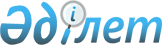 Қазақстан Республикасы Қаржы министрінің кейбір бұйрықтарына өзгерістер мен толықтырулар енгізу туралыҚазақстан Республикасы Премьер-Министрінің орынбасары - Қаржы министрінің 2022 жылғы 9 желтоқсандағы № 1250 бұйрығы
      ЗҚАИ-ның ескертпесі!
      01.01.2023 бастап қолданысқа енгізіледі.
      БҰЙЫРАМЫН: 
      1. "Қазақстан Республикасының Бірыңғай бюджеттік сыныптамасының кейбір мәселелері туралы" Қазақстан Республикасы Қаржы министрінің 2014 жылғы 18 қыркүйектегі № 403 (Нормативтік құқықтық актілерді мемлекеттік тіркеу тізілімінде № 9756 болып тіркелген) бұйрығына мынадай өзгерістер мен толықтыру енгізілсін: 
      көрсетілген бұйрықпен бекітілген Қазақстан Республикасының Бірыңғай бюджеттік сыныптамасында:
      бюджет түсімдерінің сыныптамасында:
      2 "Салықтық емес түсiмдер" санатында:
      04 "Мемлекеттік бюджеттен қаржыландырылатын, сондай-ақ Қазақстан Республикасы Ұлттық Банкінің бюджетінен (шығыстар сметасынан) ұсталатын және қаржыландырылатын мемлекеттік мекемелер салатын айыппұлдар, өсімпұлдар, санкциялар, өндіріп алулар" сыныбында:
      1 "Мұнай секторы ұйымдарынан және Жәбірленушілерге өтемақы қорына түсетін түсімдерді қоспағанда, мемлекеттік бюджеттен қаржыландырылатын, сондай-ақ Қазақстан Республикасы Ұлттық Банкінің бюджетінен (шығыстар сметасынан) ұсталатын және қаржыландырылатын мемлекеттік мекемелер салатын айыппұлдар, өсімпұлдар, санкциялар, өндіріп алулар" кіші сыныбында:
      23 "Мұнай секторы ұйымдарынан түсетін түсімдерді қоспағанда, Қазақстан Республикасы Бiлiм және ғылым министрлiгi, республикалық бюджеттен қаржыландырылатын оның аумақтық бөлімшелері салатын әкiмшiлiк айыппұлдар, өсімпұлдар, санкциялар, өндіріп алулар" ерекшелігі алып тастылсын;
      45 "Мұнай секторы ұйымдарынан түсетін түсімдерді қоспағанда, Республикалық бюджеттiң атқарылуын бақылау жөнiндегi есеп комитетiнің тапсырмасы бойынша және/немесе шешімдерін орындау үшін төленуге тиіс санкциялар, өндіріп алулар" ерекшелігінің атауы мынадай редакцияда жазылсын:
      "45 Мұнай секторы ұйымдарынан түсетін түсімдерді қоспағанда, Қазақстан Республикасы Жоғары аудиторлық палатасының тапсырмасы бойынша және/немесе шешімдерін орындау үшін төленуге тиіс санкциялар, өндіріп алулар";
      06 "Басқа да салықтық емес түсiмдер" сыныбында:
      1 "Басқа да салықтық емес түсiмдер" кіші сыныбында:
      мынадай мазмұндағы 20 ерекшелікпен толықтырылсын:
      "20 Шетелдіктер үшін туристік жарналар";
      4 "Трансферттердің түсімдері" санатында:
      03 "Облыстық бюджеттеріне, республикалық маңызы бар қаланың, астананың бюджеттеріне берілетін трансферттер" сыныбында:
      1 "Облыстық бюджеттің, республикалық маңызы бар қала, астана бюджеттерінің басқа облыстық бюджеттермен, республикалық маңызы бар қала, астана бюджеттерімен өзара қатынастары" кіші сыныбында:
      02 "Аудандық (облыстық маңызы бар қалалардың) бюджеттеріне әкімшілік-аумақтық бірліктің саяси, экономикалық және әлеуметтік тұрақтылығына, адамдардың өмірі мен денсаулығына қауіп төндіретін әлеуметтік, табиғи және техногендік сипаттағы төтенше жағдайлар туындаған, жалпы республикалық не халықаралық маңызы бар іс-шаралар өткізілген жағдайларда берілетін трансферттер" ерекшелігінің атауы мынадай редакцияда жазылсын:
      "02 Аудандық (облыстық маңызы бар қалалардың) бюджеттеріне әкімшілік-аумақтық бірліктің саяси, экономикалық және әлеуметтік тұрақтылығына, адамдардың өмірі мен денсаулығына қауіп төндіретін әлеуметтік, табиғи және техногендік сипаттағы төтенше жағдайлар туындаған, жалпы республикалық не халықаралық маңызы бар іс-шаралар жүргізуге, сондай-ақ Қазақстан Республикасы Президентінің тапсырмасымен берілетін трансферттер";
      03 "Аудандық маңызы бар қалалардың, ауылдардың, кенттердің, ауылдық округтердің бюджеттеріне әкімшілік-аумақтық бірліктің саяси, экономикалық және әлеуметтік тұрақтылығына, адамдардың өмірі мен денсаулығына қауіп төндіретін әлеуметтік, табиғи және техногендік сипаттағы төтенше жағдайлар туындаған, жалпы республикалық не халықаралық маңызы бар іс-шаралар өткізілген жағдайларда берілетін трансферттер" ерекшелігінің атауы мынадай редакцияда жазылсын:
      "03 Аудандық маңызы бар қалалардың, ауылдардың, кенттердің, ауылдық округтердің бюджеттеріне әкімшілік-аумақтық бірліктің саяси, экономикалық және әлеуметтік тұрақтылығына, адамдардың өмірі мен денсаулығына қауіп төндіретін әлеуметтік, табиғи және техногендік сипаттағы төтенше жағдайлар туындаған, жалпы республикалық не халықаралық маңызы бар іс-шаралар жүргізуге, сондай-ақ Қазақстан Республикасы Президентінің тапсырмасымен берілетін трансферттер";
      Бюджет шығыстарының функционалдық сыныптамасы осы бұйрыққа қосымшаға сәйкес жаңа редакцияда жазылсын.
      2.  "Бюджет түсімдерін бюджеттердің деңгейлері, Қазақстан Республикасы Ұлттық қорының қолма-қол ақшаны бақылау шоты мен Жәбірленушілерге өтемақы қорының қолма-қол ақшасының бақылау шоты арасында бөлу кестесі" Қазақстан Республикасы Қаржы министрінің 2014 жылғы 18 қыркүйектегі № 404 (Нормативтік құқықтық актілерді мемлекеттік тіркеу тізілімінде № 9760) бұйрығына мынадай өзгерістер мен толықтыру енгізілсін:
      2 "Салықтық емес түсiмдер" санатында:
      04 "Мемлекеттік бюджеттен қаржыландырылатын, сондай-ақ Қазақстан Республикасы Ұлттық Банкінің бюджетінен (шығыстар сметасынан) ұсталатын және қаржыландырылатын мемлекеттік мекемелер салатын айыппұлдар, өсімпұлдар, санкциялар, өндіріп алулар" сыныбында:
      1 "Мұнай секторы ұйымдарынан және Жәбірленушілерге өтемақы қорына түсетін түсімдерді қоспағанда, мемлекеттік бюджеттен қаржыландырылатын, сондай-ақ Қазақстан Республикасы Ұлттық Банкінің бюджетінен (шығыстар сметасынан) ұсталатын және қаржыландырылатын мемлекеттік мекемелер салатын айыппұлдар, өсімпұлдар, санкциялар, өндіріп алулар" кіші сыныбында:
      мына: 
      "
      "
      деген жол алып тастылсын;
      мына: 
      "
      "
      деген жол мынадай редакцияда жазылсын: 
      "
      ";
      06 "Басқа да салықтық емес түсiмдер" сыныбында:
      1 "Басқа да салықтық емес түсiмдер" кіші сыныбында:
      мынадай мазмұндағы жолымен толықтырылсын:
      "
      ";
      4 "Трансферттердің түсімдері" санатында:
      03 "Облыстық бюджеттеріне, республикалық маңызы бар қаланың, астананың бюджеттеріне берілетін трансферттер" сыныбында:
      1 "Облыстық бюджеттің, республикалық маңызы бар қала, астана бюджеттерінің басқа облыстық бюджеттермен, республикалық маңызы бар қала, астана бюджеттерімен өзара қатынастары" кіші сыныбында:
      мына: 
      "
      "
      деген жолдар мынадай редакцияда жазылсын: 
      "
      ".
      3. Қазақстан Республикасы Қаржы министрлігінің Бюджет заңнамасы департаменті Қазақстан Республикасы заңнамада белгіленген тәртіппен:
      1) осы бұйрықтың көшірмесін мемлекеттік және орыс тілдерінде Қазақстан Республикасының нормативтік құқықтық актілерін эталондық бақылау банкіне орналастыру және ресми жариялау үшін Қазақстан Республикасы Әділет министрлігінің "Қазақстан Республикасының Заңнама және құқықтық ақпарат институты" шаруашылық жүргізу құқығындағы республикалық мемлекеттік кәсіпорнына жіберілуін;
      2) осы бұйрықтың Қазақстан Республикасы Қаржы министрлігінің интернет-ресурсында орналастырылуын қамтамасыз етсін.
      4. Осы бұйрық 2023 жылғы 1 қаңтардан бастап қолданысқа енгізіледі және ресми жариялануға жатады. Бюджет шығыстарының функционалдық сыныптамасы
					© 2012. Қазақстан Республикасы Әділет министрлігінің «Қазақстан Республикасының Заңнама және құқықтық ақпарат институты» ШЖҚ РМК
				
Мұнай секторы ұйымдарынан түсетін түсімдерді қоспағанда, Қазақстан Республикасы Бiлiм және ғылым министрлiгi, республикалық бюджеттен қаржыландырылатын оның аумақтық бөлімшелері салатын әкiмшiлiк айыппұлдар, өсімпұлдар, санкциялар, өндіріп алулар
2
04
1
23
100 
Мұнай секторы ұйымдарынан түсетін түсімдерді қоспағанда, Республикалық бюджеттiң атқарылуын бақылау жөнiндегi есеп комитетiнің тапсырмасы бойынша және/немесе шешімдерін орындау үшін төленуге тиіс санкциялар, өндіріп алулар
2
04
1
45
100 
Мұнай секторы ұйымдарынан түсетін түсімдерді қоспағанда, Қазақстан Республикасы Жоғары аудиторлық палатасының тапсырмасы бойынша және/немесе шешімдерін орындау үшін төленуге тиіс санкциялар, өндіріп алулар
2
04
1
45
100
Шетелдіктер үшін туристік жарналар
2
06
1
20
100
100
Аудандық (облыстық маңызы бар қалалардың) бюджеттеріне әкімшілік-аумақтық бірліктің саяси, экономикалық және әлеуметтік тұрақтылығына, адамдардың өмірі мен денсаулығына қауіп төндіретін әлеуметтік, табиғи және техногендік сипаттағы төтенше жағдайлар туындаған, жалпы республикалық не халықаралық маңызы бар іс-шаралар өткізілген жағдайларда берілетін трансферттер
4
03
1
02
100
Аудандық маңызы бар қалалардың, ауылдардың, кенттердің, ауылдық округтердің бюджеттеріне әкімшілік-аумақтық бірліктің саяси, экономикалық және әлеуметтік тұрақтылығына, адамдардың өмірі мен денсаулығына қауіп төндіретін әлеуметтік, табиғи және техногендік сипаттағы төтенше жағдайлар туындаған, жалпы республикалық не халықаралық маңызы бар іс-шаралар өткізілген жағдайларда берілетін трансферттер
4
03
1
03
100
Аудандық (облыстық маңызы бар қалалардың) бюджеттеріне әкімшілік-аумақтық бірліктің саяси, экономикалық және әлеуметтік тұрақтылығына, адамдардың өмірі мен денсаулығына қауіп төндіретін әлеуметтік, табиғи және техногендік сипаттағы төтенше жағдайлар туындаған, жалпы республикалық не халықаралық маңызы бар іс-шаралар жүргізуге, сондай-ақ Қазақстан Республикасы Президентінің тапсырмасымен берілетін трансферттер
4
03
1
02
100
Аудандық маңызы бар қалалардың, ауылдардың, кенттердің, ауылдық округтердің бюджеттеріне әкімшілік-аумақтық бірліктің саяси, экономикалық және әлеуметтік тұрақтылығына, адамдардың өмірі мен денсаулығына қауіп төндіретін әлеуметтік, табиғи және техногендік сипаттағы төтенше жағдайлар туындаған, жалпы республикалық не халықаралық маңызы бар іс-шаралар жүргізуге, сондай-ақ Қазақстан Республикасы Президентінің тапсырмасымен берілетін трансферттер
4
03
1
03
100
      Қазақстан Республикасы  Премьер-Министрінің орынбасары -Қаржы министрі 

Е. Жамаубаев
Қазақстан Республикасы
Премьер-Министрінің
орынбасары – Қаржы министрі
2022 жылғы 09 желтоқсандағы
№ 1250 бұйрығының
Қосымшасы
Функционалдық топ
Функционалдық топ
Функционалдық топ
Функционалдық топ
Функционалдық топ
Функционалдық топ
Кіші функция
Кіші функция
Кіші функция
Кіші функция
Кіші функция
Бюджеттік бағдарламалардың әкімшісі
Бюджеттік бағдарламалардың әкімшісі
Бюджеттік бағдарламалардың әкімшісі
Бюджеттік бағдарламалардың әкімшісі
Бағдарлама
Бағдарлама
Бағдарлама
Кіші бағдарлама
Кіші бағдарлама
Атауы
01
Жалпы сипаттағы мемлекеттiк көрсетілетін қызметтер
1
Мемлекеттiк басқарудың жалпы функцияларын орындайтын өкiлдi, атқарушы және басқа органдар
101
Қазақстан Республикасы Президентінің Әкімшілігі
001
Мемлекет басшысының қызметін қамтамасыз ету жөніндегі көрсетілетін қызметтер
123
Ағымдағы әкімшілік шығыстар
002
Мемлекеттің ішкі және сыртқы саясатының стратегиялық аспектілерін болжамды-талдамалық қамтамасыз ету жөніндегі көрсетілетін қызметтер
100
Мемлекеттің ішкі және сыртқы саясатының стратегиялық аспектілерін болжамды-талдамалық қамтамасыз ету
111
Ведомстволық бағыныстағы мемлекеттік мекемелердің күрделі шығыстары
003
Архив қорының, баспа басылымдарының сақталуын қамтамасыз ету және оларды арнайы пайдалану жөніндегі көрсетілетін қызметтер
100
Архив қорының, баспа басылымдарының сақталуын қамтамасыз ету және оларды арнайы пайдалану
111
Ведомстволық бағыныстағы мемлекеттік мекемелердің күрделі шығыстары
007
Орталық коммуникациялар қызметінің жұмысын қамтамасыз ету жөніндегі көрсетілетін қызметтер
100
Орталық коммуникациялар қызметінің жұмысын қамтамасыз ету
111
Ведомстволық бағыныстағы мемлекеттік мекемелердің күрделі шығыстары
100
Қазақстан Республикасы Үкіметінің төтенше резерві есебінен іс-шаралар өткізу
101
Өкілдiк шығындарға арналған қаражат есебiнен іс-шаралар өткізу
105
Бюджеттік инвестициялық жобалардың техникалық-экономикалық негіздемелерін және мемлекеттік-жекешелік әріптестік жобалардың, оның ішінде концессиялық жобалардың конкурстық құжаттамаларын әзірлеу немесе түзету, сондай-ақ қажетті сараптамаларын жүргізу, мемлекеттік-жекешелік әріптестік жобаларды, оның ішінде концессиялық жобаларды консультациялық сүйемелдеу
109
Қазақстан Республикасы Үкіметінің шұғыл шығындарға арналған резервінің есебінен ағымды іс-шаралар өткізу
114
Қазақстан Республикасы Үкіметі резервінің қаражаты есебінен соттардың шешімдері бойынша орталық мемлекеттік органдардың міндеттемелерін орындау
139
Қазақстан Республикасы Үкіметінің шұғыл шығындарға арналған резервінің есебінен дамуға бағытталған іс-шаралар өткізу
165
Қазақстан Республикасы Президентінің бастамаларына арналған резервінің есебінен ағымды іс-шаралар өткізу
166
Қазақстан Республикасы Президентінің бастамаларына арналған резервінің есебінен заңды тұлғалардың жарғылық капиталын қалыптастыру немесе ұлғайту
167
Қазақстан Республикасы Президентінің бастамаларына арналған резервінің есебінен бюджеттік инвестициялық жобаларды іске асыру
168
Қазақстан Республикасы Президентінің бастамаларына арналған резервінің есебінен іс-шаралар өткізуге арналған мемлекеттік басқарудың басқа деңгейлеріне берілетін ағымдағы нысаналы трансферттер
169
Қазақстан Республикасы Президентінің бастамаларына арналған резервінің есебінен іс-шаралар өткізуге арналған мемлекеттік басқарудың басқа деңгейлеріне берілетін нысаналы даму трансферттері
104
Қазақстан Республикасы Премьер-Министрiнiң Кеңсесi
001
Қазақстан Республикасы Премьер-Министрінің қызметін қамтамасыз ету жөніндегі көрсетілетін қызметтер
100
Қазақстан Республикасы Премьер-Министрінің қызметін қамтамасыз ету 
123
Ағымдағы әкімшілік шығыстар
100
Қазақстан Республикасы Үкіметінің төтенше резерві есебінен іс-шаралар өткізу
101
Өкілдiк шығындарға арналған қаражат есебiнен іс-шаралар өткізу
105
Бюджеттік инвестициялық жобалардың техникалық-экономикалық негіздемелерін және мемлекеттік-жекешелік әріптестік жобалардың, оның ішінде концессиялық жобалардың конкурстық құжаттамаларын әзірлеу немесе түзету, сондай-ақ қажетті сараптамаларын жүргізу, мемлекеттік-жекешелік әріптестік жобаларды, оның ішінде концессиялық жобаларды консультациялық сүйемелдеу
109
Қазақстан Республикасы Үкіметінің шұғыл шығындарға арналған резервінің есебінен ағымды іс-шаралар өткізу
114
Қазақстан Республикасы Үкіметі резервінің қаражаты есебінен соттардың шешімдері бойынша орталық мемлекеттік органдардың міндеттемелерін орындау
139
Қазақстан Республикасы Үкіметінің шұғыл шығындарға арналған резервінің есебінен дамуға бағытталған іс-шаралар өткізу
165
Қазақстан Республикасы Президентінің бастамаларына арналған резервінің есебінен ағымды іс-шаралар өткізу
166
Қазақстан Республикасы Президентінің бастамаларына арналған резервінің есебінен заңды тұлғалардың жарғылық капиталын қалыптастыру немесе ұлғайту
167
Қазақстан Республикасы Президентінің бастамаларына арналған резервінің есебінен бюджеттік инвестициялық жобаларды іске асыру
168
Қазақстан Республикасы Президентінің бастамаларына арналған резервінің есебінен іс-шаралар өткізуге арналған мемлекеттік басқарудың басқа деңгейлеріне берілетін ағымдағы нысаналы трансферттер
169
Қазақстан Республикасы Президентінің бастамаларына арналған резервінің есебінен іс-шаралар өткізуге арналған мемлекеттік басқарудың басқа деңгейлеріне берілетін нысаналы даму трансферттері
106
Адам құқықтары жөніндегі ұлттық орталық
001
Адамның және азаматтың құқықтары мен бостандықтарының сақталуын қадағалау жөніндегі көрсетілетін қызметтер
100
Адам құқықтары жөніндегі ұлттық орталық қызметін қамтамасыз ету
104
Ақпараттық жүйелердің жұмыс істеуін қамтамасыз ету және мемлекеттік органды ақпараттық-техникалық қамтамасыз ету
105
Ұлттық алдын алу тетiгiн жүзеге асыру бойынша іс-шараларды іске асыру
111
Адам құқықтары жөніндегі ұлттық орталықтың күрделі шығыстары
123
Ағымдағы әкімшілік шығыстар
100
Қазақстан Республикасы Үкіметінің төтенше резерві есебінен іс-шаралар өткізу
101
Өкілдiк шығындарға арналған қаражат есебiнен іс-шаралар өткізу
105
Бюджеттік инвестициялық жобалардың техникалық-экономикалық негіздемелерін және мемлекеттік-жекешелік әріптестік жобалардың, оның ішінде концессиялық жобалардың конкурстық құжаттамаларын әзірлеу немесе түзету, сондай-ақ қажетті сараптамаларын жүргізу, мемлекеттік-жекешелік әріптестік жобаларды, оның ішінде концессиялық жобаларды консультациялық сүйемелдеу
109
Қазақстан Республикасы Үкіметінің шұғыл шығындарға арналған резервінің есебінен ағымды іс-шаралар өткізу
114
Қазақстан Республикасы Үкіметі резервінің қаражаты есебінен соттардың шешімдері бойынша орталық мемлекеттік органдардың міндеттемелерін орындау
139
Қазақстан Республикасы Үкіметінің шұғыл шығындарға арналған резервінің есебінен дамуға бағытталған іс-шаралар өткізу
165
Қазақстан Республикасы Президентінің бастамаларына арналған резервінің есебінен ағымды іс-шаралар өткізу
166
Қазақстан Республикасы Президентінің бастамаларына арналған резервінің есебінен заңды тұлғалардың жарғылық капиталын қалыптастыру немесе ұлғайту
167
Қазақстан Республикасы Президентінің бастамаларына арналған резервінің есебінен бюджеттік инвестициялық жобаларды іске асыру
168
Қазақстан Республикасы Президентінің бастамаларына арналған резервінің есебінен іс-шаралар өткізуге арналған мемлекеттік басқарудың басқа деңгейлеріне берілетін ағымдағы нысаналы трансферттер
169
Қазақстан Республикасы Президентінің бастамаларына арналған резервінің есебінен іс-шаралар өткізуге арналған мемлекеттік басқарудың басқа деңгейлеріне берілетін нысаналы даму трансферттері
107
Қазақстан Республикасы Жоғары Сот Кеңесінің Аппараты
001
Қазақстан Республикасы Жоғары Сот Кеңесінің қызметін қамтамасыз ету жөніндегі көрсетілетін қызметтер
100
Қазақстан Республикасы Жоғары Сот Кеңесінің қызметін қамтамасыз ету
104
Ақпараттық жүйелердің жұмыс істеуін қамтамасыз ету және мемлекеттік органдарды ақпараттық-техникалық қамтамасыз ету
111
Қазақстан Республикасы Жоғары Сот Кеңесі Аппаратының қүрделі шығыстары
123
Ағымдағы әкімшілік шығыстар
100
Қазақстан Республикасы Үкіметінің төтенше резерві есебінен іс-шаралар өткізу
101
Өкілдiк шығындарға арналған қаражат есебiнен іс-шаралар өткізу
105
Бюджеттік инвестициялық жобалардың техникалық-экономикалық негіздемелерін және мемлекеттік-жекешелік әріптестік жобалардың, оның ішінде концессиялық жобалардың конкурстық құжаттамаларын әзірлеу немесе түзету, сондай-ақ қажетті сараптамаларын жүргізу, мемлекеттік-жекешелік әріптестік жобаларды, оның ішінде концессиялық жобаларды консультациялық сүйемелдеу
109
Қазақстан Республикасы Үкіметінің шұғыл шығындарға арналған резервінің есебінен ағымды іс-шаралар өткізу
114
Қазақстан Республикасы Үкіметі резервінің қаражаты есебінен соттардың шешімдері бойынша орталық мемлекеттік органдардың міндеттемелерін орындау
139
Қазақстан Республикасы Үкіметінің шұғыл шығындарға арналған резервінің есебінен дамуға бағытталған іс-шаралар өткізу
165
Қазақстан Республикасы Президентінің бастамаларына арналған резервінің есебінен ағымды іс-шаралар өткізу
166
Қазақстан Республикасы Президентінің бастамаларына арналған резервінің есебінен заңды тұлғалардың жарғылық капиталын қалыптастыру немесе ұлғайту
167
Қазақстан Республикасы Президентінің бастамаларына арналған резервінің есебінен бюджеттік инвестициялық жобаларды іске асыру
168
Қазақстан Республикасы Президентінің бастамаларына арналған резервінің есебінен іс-шаралар өткізуге арналған мемлекеттік басқарудың басқа деңгейлеріне берілетін ағымдағы нысаналы трансферттер
169
Қазақстан Республикасы Президентінің бастамаларына арналған резервінің есебінен іс-шаралар өткізуге арналған мемлекеттік басқарудың басқа деңгейлеріне берілетін нысаналы даму трансферттері
108
Қазақстан Республикасы Тұңғыш Президентінің – Елбасының Кеңсесі
001
Қазақстан Республикасының Тұңғыш Президенті – Елбасының қызметін қамтамасыз ету жөніндегі көрсетілетін қызметтер
123
Ағымдағы әкімшілік шығыстар
008
Қазақстан Республикасының Тұңғыш Президенті – Елбасы кітапханасының қызметін қамтамасыз ету жөніндегі көрсетілетін қызметтер
100
Қазақстан Республикасының Тұңғыш Президенті – Елбасы кітапханасының қызметін қамтамасыз ету
111
Ведомстволық бағыныстағы мемлекеттік мекемелердің күрделі шығыстары
100
Қазақстан Республикасы Үкіметінің төтенше резерві есебінен іс-шаралар өткізу
101
Өкілдiк шығындарға арналған қаражат есебiнен іс-шаралар өткізу
105
Бюджеттік инвестициялық жобалардың техникалық-экономикалық негіздемелерін және мемлекеттік-жекешелік әріптестік жобалардың, оның ішінде концессиялық жобалардың конкурстық құжаттамаларын әзірлеу немесе түзету, сондай-ақ қажетті сараптамаларын жүргізу, мемлекеттік-жекешелік әріптестік жобаларды, оның ішінде концессиялық жобаларды консультациялық сүйемелдеу
109
Қазақстан Республикасы Үкіметінің шұғыл шығындарға арналған резервінің есебінен ағымды іс-шаралар өткізу
114
Қазақстан Республикасы Үкіметі резервінің қаражаты есебінен соттардың шешімдері бойынша орталық мемлекеттік органдардың міндеттемелерін орындау
139
Қазақстан Республикасы Үкіметінің шұғыл шығындарға арналған резервінің есебінен дамуға бағытталған іс-шаралар өткізу
165
Қазақстан Республикасы Президентінің бастамаларына арналған резервінің есебінен ағымды іс-шаралар өткізу
166
Қазақстан Республикасы Президентінің бастамаларына арналған резервінің есебінен заңды тұлғалардың жарғылық капиталын қалыптастыру немесе ұлғайту
167
Қазақстан Республикасы Президентінің бастамаларына арналған резервінің есебінен бюджеттік инвестициялық жобаларды іске асыру
168
Қазақстан Республикасы Президентінің бастамаларына арналған резервінің есебінен іс-шаралар өткізуге арналған мемлекеттік басқарудың басқа деңгейлеріне берілетін ағымдағы нысаналы трансферттер
169
Қазақстан Республикасы Президентінің бастамаларына арналған резервінің есебінен іс-шаралар өткізуге арналған мемлекеттік басқарудың басқа деңгейлеріне берілетін нысаналы даму трансферттері
110
Облыс мәслихатының аппараты
001
Облыс мәслихатының қызметін қамтамасыз ету жөніндегі қызметтер
011
Республикалық бюджеттен берілетін трансферттер есебiнен
015
Жергілікті бюджет қаражаты есебінен
042
Республикалық бюджеттен жалпы сипаттағы мемлекеттiк қызметтеріне берілетін субвенциялар есебінен
055
Қазақстан Республикасының Ұлттық қорынан берілетін кепілдендірілген трансферт есебінен
002
Ақпараттық жүйелер құру
011
Республикалық бюджеттен берілетін трансферттер есебiнен
015
Жергілікті бюджет қаражаты есебінен
003
Мемлекеттік органның күрделі шығыстары
011
Республикалық бюджеттен берілетін трансферттер есебiнен
015
Жергілікті бюджет қаражаты есебінен
042
Республикалық бюджеттен жалпы сипаттағы мемлекеттiк қызметтеріне берілетін субвенциялар есебінен
005
Мәслихаттар депутаттары қызметінің тиімділігін арттыру
011
Республикалық бюджеттен берілетін трансферттер есебiнен
015
Жергілікті бюджет қаражаты есебінен
100
Қазақстан Республикасы Үкіметінің төтенше резерві есебінен іс-шаралар өткізу
106
Әлеуметтік, табиғи және техногендік сипаттағы төтенше жағдайларды жою үшін жергілікті атқарушы органның төтенше резерві есебінен іс-шаралар өткізу
107
Жергілікті атқарушы органның шұғыл шығындарға арналған резервінің есебінен іс-шаралар өткізу
108
Бюджеттік инвестициялық жобалардың техникалық-экономикалық негіздемелерін және мемлекеттік-жекешелік әріптестік жобалардың, оның ішінде концессиялық жобалардың конкурстық құжаттамаларын әзірлеу немесе түзету, сондай-ақ қажетті сараптамаларын жүргізу, мемлекеттік-жекешелік әріптестік жобаларды, оның ішінде концессиялық жобаларды консультациялық сүйемелдеу
109
Қазақстан Республикасы Үкіметінің шұғыл шығындарға арналған резервінің есебінен ағымды іс-шаралар өткізу
113
Төменгі тұрған бюджеттерге берілетін нысаналы ағымдағы трансферттер
011
Республикалық бюджеттен берілетін трансферттер есебiнен
015
Жергілікті бюджет қаражаты есебінен
115
Жергілікті атқарушы органы резервінің қаражаты есебінен соттардың шешімдері бойынша жергілікті атқарушы органдардың міндеттемелерін орындау
118
Қазақстан Республикасы Үкіметінің табиғи және техногендік сипаттағы төтенше жағдайларды жою кезінде халықтың тіршілігін қамтамасыз етуге арналған резервінің есебінен іс-шаралар өткізу
139
Қазақстан Республикасы Үкіметінің шұғыл шығындарға арналған резервінің есебінен дамуға бағытталған іс-шаралар өткізу
165
Қазақстан Республикасы Президентінің бастамаларына арналған резервінің есебінен ағымды іс-шаралар өткізу
166
Қазақстан Республикасы Президентінің бастамаларына арналған резервінің есебінен заңды тұлғалардың жарғылық капиталын қалыптастыру немесе ұлғайту
167
Қазақстан Республикасы Президентінің бастамаларына арналған резервінің есебінен бюджеттік инвестициялық жобаларды іске асыру
168
Қазақстан Республикасы Президентінің бастамаларына арналған резервінің есебінен іс-шаралар өткізуге арналған мемлекеттік басқарудың басқа деңгейлеріне берілетін ағымдағы нысаналы трансферттер
169
Қазақстан Республикасы Президентінің бастамаларына арналған резервінің есебінен іс-шаралар өткізуге арналған мемлекеттік басқарудың басқа деңгейлеріне берілетін нысаналы даму трансферттері
111
Республикалық маңызы бар қала, астана мәслихатының аппараты
001
Республикалық маңызы бар қала, астана мәслихатының қызметін қамтамасыз ету
011
Республикалық бюджеттен берілетін трансферттер есебiнен
015
Жергілікті бюджет қаражаты есебінен
042
Республикалық бюджеттен жалпы сипаттағы мемлекеттiк қызметтеріне берілетін субвенциялар есебінен
055
Қазақстан Республикасының Ұлттық қорынан берілетін кепілдендірілген трансферт есебінен
002
Ақпараттық жүйелер құру
011
Республикалық бюджеттен берілетін трансферттер есебiнен
015
Жергілікті бюджет қаражаты есебінен
003
Мемлекеттік органның күрделі шығыстары
011
Республикалық бюджеттен берілетін трансферттер есебiнен
015
Жергілікті бюджет қаражаты есебінен
005
Мәслихаттар депутаттары қызметінің тиімділігін арттыру
011
Республикалық бюджеттен берілетін трансферттер есебiнен
015
Жергілікті бюджет қаражаты есебінен
042
Республикалық бюджеттен жалпы сипаттағы мемлекеттiк қызметтеріне берілетін субвенциялар есебінен
100
Қазақстан Республикасы Үкіметінің төтенше резерві есебінен іс-шаралар өткізу
106
Әлеуметтік, табиғи және техногендік сипаттағы төтенше жағдайларды жою үшін жергілікті атқарушы органның төтенше резерві есебінен іс-шаралар өткізу
107
Жергілікті атқарушы органның шұғыл шығындарға арналған резервінің есебінен іс-шаралар өткізу
108
Бюджеттік инвестициялық жобалардың техникалық-экономикалық негіздемелерін және мемлекеттік-жекешелік әріптестік жобалардың, оның ішінде концессиялық жобалардың конкурстық құжаттамаларын әзірлеу немесе түзету, сондай-ақ қажетті сараптамаларын жүргізу, мемлекеттік-жекешелік әріптестік жобаларды, оның ішінде концессиялық жобаларды консультациялық сүйемелдеу
109
Қазақстан Республикасы Үкіметінің шұғыл шығындарға арналған резервінің есебінен ағымды іс-шаралар өткізу
115
Жергілікті атқарушы органы резервінің қаражаты есебінен соттардың шешімдері бойынша жергілікті атқарушы органдардың міндеттемелерін орындау
118
Қазақстан Республикасы Үкіметінің табиғи және техногендік сипаттағы төтенше жағдайларды жою кезінде халықтың тіршілігін қамтамасыз етуге арналған резервінің есебінен іс-шаралар өткізу
139
Қазақстан Республикасы Үкіметінің шұғыл шығындарға арналған резервінің есебінен дамуға бағытталған іс-шаралар өткізу
165
Қазақстан Республикасы Президентінің бастамаларына арналған резервінің есебінен ағымды іс-шаралар өткізу
166
Қазақстан Республикасы Президентінің бастамаларына арналған резервінің есебінен заңды тұлғалардың жарғылық капиталын қалыптастыру немесе ұлғайту
167
Қазақстан Республикасы Президентінің бастамаларына арналған резервінің есебінен бюджеттік инвестициялық жобаларды іске асыру
112
Аудан (облыстық маңызы бар қала) мәслихатының аппараты
001
Аудан (облыстық маңызы бар қала) мәслихатының қызметін қамтамасыз ету жөніндегі қызметтер
011
Республикалық бюджеттен берілетін трансферттер есебiнен
015
Жергілікті бюджет қаражаты есебінен
028
Облыстық бюджеттен берілетін трансферттер есебінен
042
Республикалық бюджеттен жалпы сипаттағы мемлекеттiк қызметтеріне берілетін субвенциялар есебінен
055
Қазақстан Республикасының Ұлттық қорынан берілетін кепілдендірілген трансферт есебінен
002
Ақпараттық жүйелер құру
011
Республикалық бюджеттен берілетін трансферттер есебiнен
015
Жергілікті бюджет қаражаты есебінен
028
Облыстық бюджеттен берілетін трансферттер есебінен
003
Мемлекеттік органның күрделі шығыстары
011
Республикалық бюджеттен берілетін трансферттер есебiнен
015
Жергілікті бюджет қаражаты есебінен
028
Облыстық бюджеттен берілетін трансферттер есебінен
042
Республикалық бюджеттен жалпы сипаттағы мемлекеттiк қызметтеріне берілетін субвенциялар есебінен
005
Мәслихаттар депутаттары қызметінің тиімділігін арттыру
011
Республикалық бюджеттен берілетін трансферттер есебiнен
015
Жергілікті бюджет қаражаты есебінен
100
Қазақстан Республикасы Үкіметінің төтенше резерві есебінен іс-шаралар өткізу
106
Әлеуметтік, табиғи және техногендік сипаттағы төтенше жағдайларды жою үшін жергілікті атқарушы органның төтенше резерві есебінен іс-шаралар өткізу
107
Жергілікті атқарушы органның шұғыл шығындарға арналған резервінің есебінен іс-шаралар өткізу
108
Бюджеттік инвестициялық жобалардың техникалық-экономикалық негіздемелерін және мемлекеттік-жекешелік әріптестік жобалардың, оның ішінде концессиялық жобалардың конкурстық құжаттамаларын әзірлеу немесе түзету, сондай-ақ қажетті сараптамаларын жүргізу, мемлекеттік-жекешелік әріптестік жобаларды, оның ішінде концессиялық жобаларды консультациялық сүйемелдеу
109
Қазақстан Республикасы Үкіметінің шұғыл шығындарға арналған резервінің есебінен ағымды іс-шаралар өткізу
115
Жергілікті атқарушы органы резервінің қаражаты есебінен соттардың шешімдері бойынша жергілікті атқарушы органдардың міндеттемелерін орындау
118
Қазақстан Республикасы Үкіметінің табиғи және техногендік сипаттағы төтенше жағдайларды жою кезінде халықтың тіршілігін қамтамасыз етуге арналған резервінің есебінен іс-шаралар өткізу
139
Қазақстан Республикасы Үкіметінің шұғыл шығындарға арналған резервінің есебінен дамуға бағытталған іс-шаралар өткізу
165
Қазақстан Республикасы Президентінің бастамаларына арналған резервінің есебінен ағымды іс-шаралар өткізу
166
Қазақстан Республикасы Президентінің бастамаларына арналған резервінің есебінен заңды тұлғалардың жарғылық капиталын қалыптастыру немесе ұлғайту
167
Қазақстан Республикасы Президентінің бастамаларына арналған резервінің есебінен бюджеттік инвестициялық жобаларды іске асыру
168
Қазақстан Республикасы Президентінің бастамаларына арналған резервінің есебінен іс-шаралар өткізуге арналған мемлекеттік басқарудың басқа деңгейлеріне берілетін ағымдағы нысаналы трансферттер
169
Қазақстан Республикасы Президентінің бастамаларына арналған резервінің есебінен іс-шаралар өткізуге арналған мемлекеттік басқарудың басқа деңгейлеріне берілетін нысаналы даму трансферттері
120
Облыс әкімінің аппараты
001
Облыс әкімінің қызметін қамтамасыз ету жөніндегі қызметтер
011
Республикалық бюджеттен берілетін трансферттер есебiнен
015
Жергілікті бюджет қаражаты есебінен
042
Республикалық бюджеттен жалпы сипаттағы мемлекеттiк қызметтеріне берілетін субвенциялар есебінен
055
Қазақстан Республикасының Ұлттық қорынан берілетін кепілдендірілген трансферт есебінен
002
Ақпараттық жүйелер құру
011
Республикалық бюджеттен берілетін трансферттер есебiнен
015
Жергілікті бюджет қаражаты есебінен
004
Мемлекеттік органның күрделі шығыстары
005
Ішкі қарыздар есебінен
011
Республикалық бюджеттен берілетін трансферттер есебiнен
015
Жергілікті бюджет қаражаты есебінен
042
Республикалық бюджеттен жалпы сипаттағы мемлекеттiк қызметтеріне берілетін субвенциялар есебінен
007
Ведомстволық бағыныстағы мемлекеттік мекемелер мен ұйымдардың күрделі шығыстары
005
Ішкі қарыздар есебінен
011
Республикалық бюджеттен берілетін трансферттер есебiнен
015
Жергілікті бюджет қаражаты есебінен
042
Республикалық бюджеттен жалпы сипаттағы мемлекеттiк қызметтеріне берілетін субвенциялар есебінен
009
Әкімдерді сайлауды қамтамасыз ету және өткізу
015
Жергілікті бюджет қаражаты есебінен
042
Республикалық бюджеттен жалпы сипаттағы мемлекеттiк қызметтеріне берілетін субвенциялар есебінен
100
Қазақстан Республикасы Үкіметінің төтенше резерві есебінен іс-шаралар өткізу
102
Қазақстан Республикасы Үкіметінің төтенше резерві есебінен іс-шаралар өткізуге арналған мемлекеттік басқарудың басқа деңгейлеріне берілетін трансферттер
103
Жергілікті атқарушы органның шұғыл шығындарға арналған резервінің есебінен іс-шаралар өткізуге арналған мемлекеттік басқарудың басқа деңгейлеріне берілетін трансферттер
106
Әлеуметтік, табиғи және техногендік сипаттағы төтенше жағдайларды жою үшін жергілікті атқарушы органның төтенше резерві есебінен іс-шаралар өткізу
107
Жергілікті атқарушы органның шұғыл шығындарға арналған резервінің есебінен іс-шаралар өткізу
108
Бюджеттік инвестициялық жобалардың техникалық-экономикалық негіздемелерін және мемлекеттік-жекешелік әріптестік жобалардың, оның ішінде концессиялық жобалардың конкурстық құжаттамаларын әзірлеу немесе түзету, сондай-ақ қажетті сараптамаларын жүргізу, мемлекеттік-жекешелік әріптестік жобаларды, оның ішінде концессиялық жобаларды консультациялық сүйемелдеу
109
Қазақстан Республикасы Үкіметінің шұғыл шығындарға арналған резервінің есебінен ағымды іс-шаралар өткізу
113
Төменгі тұрған бюджеттерге берілетін нысаналы ағымдағы трансферттер
011
Республикалық бюджеттен берілетін трансферттер есебiнен
015
Жергілікті бюджет қаражаты есебінен
032
Қазақстан Республикасының Ұлттық қорынан берілетін нысаналы трансферт есебінен
042
Республикалық бюджеттен жалпы сипаттағы мемлекеттiк қызметтеріне берілетін субвенциялар
055
Қазақстан Республикасының Ұлттық қорынан берілетін кепілдендірілген трансферт есебінен
114
Төменгі тұрған бюджеттерге берілетін нысаналы даму трансферттері 
011
Республикалық бюджеттен берілетін трансферттер есебiнен
015
Жергілікті бюджет қаражаты есебінен
032
Қазақстан Республикасының Ұлттық қорынан берілетін нысаналы трансферт есебінен
042
Республикалық бюджеттен жалпы сипаттағы мемлекеттiк қызметтеріне берілетін субвенциялар
115
Жергілікті атқарушы органы резервінің қаражаты есебінен соттардың шешімдері бойынша жергілікті атқарушы органдардың міндеттемелерін орындау
116
Қазақстан Республикасы Үкіметінің шұғыл шығындарға арналған резервінің есебінен іс-шаралар өткізуге арналған мемлекеттік басқарудың басқа деңгейлеріне берілетін ағымдағы нысаналы трансферттер
117
Қазақстан Республикасы Үкіметінің табиғи және техногендік сипаттағы төтенше жағдайларды жою кезінде халықтың тіршілігін қамтамасыз етуге арналған резервінің есебінен іс-шаралар өткізуге арналған мемлекеттік басқарудың басқа деңгейлеріне берілетін трансферттер
118
Қазақстан Республикасы Үкіметінің табиғи және техногендік сипаттағы төтенше жағдайларды жою кезінде халықтың тіршілігін қамтамасыз етуге арналған резервінің есебінен іс-шаралар өткізу
121
Әлеуметтік, табиғи және техногендік сипаттағы төтенше жағдайларды жою үшін жергілікті атқарушы органның төтенше резерві есебінен іс-шаралар өткізуге арналған мемлекеттік басқарудың басқа деңгейлеріне берілетін трансферттер
123
Облыстық, республикалық маңызы бар қалалардың, астананың бюджеттерінен берілетін нысаналы трансферттердің есебінен әлеуметтік, табиғи және техногендік сипаттағы төтенше жағдайлардың салдарын жою, әкiмшiлiк-аумақтық бiрлiктiң саяси, экономикалық және әлеуметтiк тұрақтылығына, адамдардың өмiрi мен денсаулығына қауіп төндiретiн жалпы республикалық немесе халықаралық маңызы бар жағдайларды жою бойынша, сондай-ақ Қазақстан Республикасы Президентінің тапсырмасы бойынша ағымдағы шығыстарға іс-шаралар өткізу
124
Облыстық, республикалық маңызы бар қалалардың, астананың бюджеттерінен берілетін нысаналы трансферттердің есебінен әлеуметтік, табиғи және техногендік сипаттағы төтенше жағдайлардың салдарын жою, әкiмшiлiк-аумақтық бiрлiктiң саяси, экономикалық және әлеуметтiк тұрақтылығына, адамдардың өмiрi мен денсаулығына қауіп төндiретiн жалпы республикалық немесе халықаралық маңызы бар жағдайларды жою бойынша, сондай-ақ Қазақстан Республикасы Президентінің тапсырмасы бойынша даму шығыстарына іс-шаралар өткізу
125
Облыстық, республикалық маңызы бар қалалардың, астананың бюджеттерінен берілетін нысаналы трансферттердің есебінен табиғи және техногендік сипаттағы төтенше жағдайлардың салдарларын жою, әкiмшiлiк-аумақтық бiрлiктiң саяси, экономикалық және әлеуметтiк тұрақтылығына, адамдардың өмiрi мен денсаулығына қауіп төндiретiн жалпы республикалық немесе халықаралық маңызы бар жағдайларды жою бойынша, сондай-ақ Қазақстан Республикасы Президентінің тапсырмасы бойынша ағымдағы шығыстарға арналған аудандардың (облыстық маңызы бар қалалардың) бюджеттеріне берілетін ағымдағы нысаналы трансферттер
126
Облыстық, республикалық маңызы бар қалалардың, астананың бюджеттерінен берілетін нысаналы трансферттердің есебінен әлеуметтік, табиғи және техногендік сипаттағы төтенше жағдайлардың салдарларын жою, әкiмшiлiк-аумақтық бiрлiктiң саяси, экономикалық және әлеуметтiк тұрақтылығына, адамдардың өмiрi мен денсаулығына қауіп төндiретiн жалпы республикалық немесе халықаралық маңызы бар жағдайларды жою бойынша, сондай-ақ Қазақстан Республикасы Президентінің тапсырмасы бойынша даму шығыстарына аудандық (облыстық маңызы бар қалалардың) бюджеттеріне берілетін нысаналы даму трансферттері
133
Қазақстан Республикасы Үкіметінің шұғыл шығындарға арналған резервінің есебінен іс-шаралар өткізуге арналған мемлекеттік басқарудың басқа деңгейлеріне берілетін нысаналы даму трансферттер
139
Қазақстан Республикасы Үкіметінің шұғыл шығындарға арналған резервінің есебінен дамуға бағытталған іс-шаралар өткізу
165
Қазақстан Республикасы Президентінің бастамаларына арналған резервінің есебінен ағымды іс-шаралар өткізу
166
Қазақстан Республикасы Президентінің бастамаларына арналған резервінің есебінен заңды тұлғалардың жарғылық капиталын қалыптастыру немесе ұлғайту
167
Қазақстан Республикасы Президентінің бастамаларына арналған резервінің есебінен бюджеттік инвестициялық жобаларды іске асыру
168
Қазақстан Республикасы Президентінің бастамаларына арналған резервінің есебінен іс-шаралар өткізуге арналған мемлекеттік басқарудың басқа деңгейлеріне берілетін ағымдағы нысаналы трансферттер
169
Қазақстан Республикасы Президентінің бастамаларына арналған резервінің есебінен іс-шаралар өткізуге арналған мемлекеттік басқарудың басқа деңгейлеріне берілетін нысаналы даму трансферттері
121
Республикалық маңызы бар қала, астана әкімінің аппараты
001
Республикалық маңызы бар қала, астана әкімінің қызметін қамтамасыз ету
011
Республикалық бюджеттен берілетін трансферттер есебiнен
015
Жергілікті бюджет қаражаты есебінен
042
Республикалық бюджеттен жалпы сипаттағы мемлекеттiк қызметтеріне берілетін субвенциялар есебінен
055
Қазақстан Республикасының Ұлттық қорынан берілетін кепілдендірілген трансферт есебінен
002
Ақпараттық жүйелер құру
011
Республикалық бюджеттен берілетін трансферттер есебiнен
015
Жергілікті бюджет қаражаты есебінен
003
Мемлекеттік органның күрделі шығыстары
005
Ішкі қарыздар есебінен
011
Республикалық бюджеттен берілетін трансферттер есебiнен
015
Жергілікті бюджет қаражаты есебінен
034
Облыстық бюджеттің ішкі көздерінің қаражатынан берілетін кредиттер есебінен
007
Ведомстволық бағыныстағы мемлекеттік мекемелер мен ұйымдардың күрделі шығыстары
011
Республикалық бюджеттен берілетін трансферттер есебiнен
015
Жергілікті бюджет қаражаты есебінен
100
Қазақстан Республикасы Үкіметінің төтенше резерві есебінен іс-шаралар өткізу
106
Әлеуметтік, табиғи және техногендік сипаттағы төтенше жағдайларды жою үшін жергілікті атқарушы органның төтенше резерві есебінен іс-шаралар өткізу
107
Жергілікті атқарушы органның шұғыл шығындарға арналған резервінің есебінен іс-шаралар өткізу
108
Бюджеттік инвестициялық жобалардың техникалық-экономикалық негіздемелерін және мемлекеттік-жекешелік әріптестік жобалардың, оның ішінде концессиялық жобалардың конкурстық құжаттамаларын әзірлеу немесе түзету, сондай-ақ қажетті сараптамаларын жүргізу, мемлекеттік-жекешелік әріптестік жобаларды, оның ішінде концессиялық жобаларды консультациялық сүйемелдеу
109
Қазақстан Республикасы Үкіметінің шұғыл шығындарға арналған резервінің есебінен ағымды іс-шаралар өткізу
115
Жергілікті атқарушы органы резервінің қаражаты есебінен соттардың шешімдері бойынша жергілікті атқарушы органдардың міндеттемелерін орындау
118
Қазақстан Республикасы Үкіметінің табиғи және техногендік сипаттағы төтенше жағдайларды жою кезінде халықтың тіршілігін қамтамасыз етуге арналған резервінің есебінен іс-шаралар өткізу
123
Облыстық, республикалық маңызы бар қалалардың, астананың бюджеттерінен берілетін нысаналы трансферттердің есебінен әлеуметтік, табиғи және техногендік сипаттағы төтенше жағдайлардың салдарын жою, әкiмшiлiк-аумақтық бiрлiктiң саяси, экономикалық және әлеуметтiк тұрақтылығына, адамдардың өмiрi мен денсаулығына қауіп төндiретiн жалпы республикалық немесе халықаралық маңызы бар жағдайларды жою бойынша, сондай-ақ Қазақстан Республикасы Президентінің тапсырмасы бойынша ағымдағы шығыстарға іс-шаралар өткізу
124
Облыстық, республикалық маңызы бар қалалардың, астананың бюджеттерінен берілетін нысаналы трансферттердің есебінен әлеуметтік, табиғи және техногендік сипаттағы төтенше жағдайлардың салдарын жою, әкiмшiлiк-аумақтық бiрлiктiң саяси, экономикалық және әлеуметтiк тұрақтылығына, адамдардың өмiрi мен денсаулығына қауіп төндiретiн жалпы республикалық немесе халықаралық маңызы бар жағдайларды жою бойынша, сондай-ақ Қазақстан Республикасы Президентінің тапсырмасы бойынша даму шығыстарына іс-шаралар өткізу
139
Қазақстан Республикасы Үкіметінің шұғыл шығындарға арналған резервінің есебінен дамуға бағытталған іс-шаралар өткізу
165
Қазақстан Республикасы Президентінің бастамаларына арналған резервінің есебінен ағымды іс-шаралар өткізу
166
Қазақстан Республикасы Президентінің бастамаларына арналған резервінің есебінен заңды тұлғалардың жарғылық капиталын қалыптастыру немесе ұлғайту
167
Қазақстан Республикасы Президентінің бастамаларына арналған резервінің есебінен бюджеттік инвестициялық жобаларды іске асыру
122
Аудан (облыстық маңызы бар қала) әкімінің аппараты
001
Аудан (облыстық маңызы бар қала) әкімінің қызметін қамтамасыз ету жөніндегі қызметтер
011
Республикалық бюджеттен берілетін трансферттер есебiнен
015
Жергілікті бюджет қаражаты есебінен
028
Облыстық бюджеттен берілетін трансферттер есебінен
034
Облыстық бюджеттің ішкі көздерінің қаражатынан берілетін кредиттер есебінен
042
Республикалық бюджеттен жалпы сипаттағы мемлекеттiк қызметтеріне берілетін субвенциялар есебінен
055
Қазақстан Республикасының Ұлттық қорынан берілетін кепілдендірілген трансферт есебінен
002
Ақпараттық жүйелер құру
011
Республикалық бюджеттен берілетін трансферттер есебiнен
015
Жергілікті бюджет қаражаты есебінен
028
Облыстық бюджеттен берілетін трансферттер есебінен
003
Мемлекеттік органның күрделі шығыстары
011
Республикалық бюджеттен берілетін трансферттер есебiнен
015
Жергілікті бюджет қаражаты есебінен
028
Облыстық бюджеттен берілетін трансферттер есебінен
034
Облыстық бюджеттің ішкі көздерінің қаражатынан берілетін кредиттер есебінен
042
Республикалық бюджеттен жалпы сипаттағы мемлекеттiк қызметтеріне берілетін субвенциялар есебінен
009
Ведомстволық бағыныстағы мемлекеттік мекемелер мен ұйымдардың күрделі шығыстары
011
Республикалық бюджеттен берілетін трансферттер есебiнен
015
Жергілікті бюджет қаражаты есебінен
028
Облыстық бюджеттен берілетін трансферттер есебінен
042
Республикалық бюджеттен жалпы сипаттағы мемлекеттiк қызметтеріне берілетін субвенциялар есебінен
100
Қазақстан Республикасы Үкіметінің төтенше резерві есебінен іс-шаралар өткізу
102
Қазақстан Республикасы Үкіметінің төтенше резерві есебінен іс-шаралар өткізуге арналған мемлекеттік басқарудың басқа деңгейлеріне берілетін трансферттер
103
Жергілікті атқарушы органның шұғыл шығындарға арналған резервінің есебінен іс-шаралар өткізуге арналған мемлекеттік басқарудың басқа деңгейлеріне берілетін трансферттер
106
Әлеуметтік, табиғи және техногендік сипаттағы төтенше жағдайларды жою үшін жергілікті атқарушы органның төтенше резерві есебінен іс-шаралар өткізу
107
Жергілікті атқарушы органның шұғыл шығындарға арналған резервінің есебінен іс-шаралар өткізу
108
Бюджеттік инвестициялық жобалардың техникалық-экономикалық негіздемелерін және мемлекеттік-жекешелік әріптестік жобалардың, оның ішінде концессиялық жобалардың конкурстық құжаттамаларын әзірлеу немесе түзету, сондай-ақ қажетті сараптамаларын жүргізу, мемлекеттік-жекешелік әріптестік жобаларды, оның ішінде концессиялық жобаларды консультациялық сүйемелдеу
109
Қазақстан Республикасы Үкіметінің шұғыл шығындарға арналған резервінің есебінен ағымды іс-шаралар өткізу
113
Төменгі тұрған бюджеттерге берілетін нысаналы ағымдағы трансферттер
011
Республикалық бюджеттен берілетін трансферттер есебiнен
015
Жергілікті бюджет қаражаты есебінен
028
Облыстық бюджеттен берілетін трансферттер есебінен
032
Қазақстан Республикасының Ұлттық қорынан берілетін нысаналы трансферт есебінен
042
Республикалық бюджеттен жалпы сипаттағы мемлекеттiк қызметтеріне берілетін субвенциялар
055
Қазақстан Республикасының Ұлттық қорынан берілетін кепілдендірілген трансферт есебінен
114
Төменгі тұрған бюджеттерге берілетін нысаналы даму трансферттері 
011
Республикалық бюджеттен берілетін трансферттер есебiнен
015
Жергілікті бюджет қаражаты есебінен
028
Облыстық бюджеттен берілетін трансферттер есебінен
032
Қазақстан Республикасының Ұлттық қорынан берілетін нысаналы трансферт есебінен
042
Республикалық бюджеттен жалпы сипаттағы мемлекеттiк қызметтеріне берілетін субвенциялар
115
Жергілікті атқарушы органы резервінің қаражаты есебінен соттардың шешімдері бойынша жергілікті атқарушы органдардың міндеттемелерін орындау
116
Қазақстан Республикасы Үкіметінің шұғыл шығындарға арналған резервінің есебінен іс-шаралар өткізуге арналған мемлекеттік басқарудың басқа деңгейлеріне берілетін ағымдағы нысаналы трансферттер
117
Қазақстан Республикасы Үкіметінің табиғи және техногендік сипаттағы төтенше жағдайларды жою кезінде халықтың тіршілігін қамтамасыз етуге арналған резервінің есебінен іс-шаралар өткізуге арналған мемлекеттік басқарудың басқа деңгейлеріне берілетін трансферттер
118
Қазақстан Республикасы Үкіметінің табиғи және техногендік сипаттағы төтенше жағдайларды жою кезінде халықтың тіршілігін қамтамасыз етуге арналған резервінің есебінен іс-шаралар өткізу
121
Әлеуметтік, табиғи және техногендік сипаттағы төтенше жағдайларды жою үшін жергілікті атқарушы органның төтенше резерві есебінен іс-шаралар өткізуге арналған мемлекеттік басқарудың басқа деңгейлеріне берілетін трансферттер
123
Облыстық, республикалық маңызы бар қалалардың, астананың бюджеттерінен берілетін нысаналы трансферттердің есебінен әлеуметтік, табиғи және техногендік сипаттағы төтенше жағдайлардың салдарын жою, әкiмшiлiк-аумақтық бiрлiктiң саяси, экономикалық және әлеуметтiк тұрақтылығына, адамдардың өмiрi мен денсаулығына қауіп төндiретiн жалпы республикалық немесе халықаралық маңызы бар жағдайларды жою бойынша, сондай-ақ Қазақстан Республикасы Президентінің тапсырмасы бойынша ағымдағы шығыстарға іс-шаралар өткізу
124
Облыстық, республикалық маңызы бар қалалардың, астананың бюджеттерінен берілетін нысаналы трансферттердің есебінен әлеуметтік, табиғи және техногендік сипаттағы төтенше жағдайлардың салдарын жою, әкiмшiлiк-аумақтық бiрлiктiң саяси, экономикалық және әлеуметтiк тұрақтылығына, адамдардың өмiрi мен денсаулығына қауіп төндiретiн жалпы республикалық немесе халықаралық маңызы бар жағдайларды жою бойынша, сондай-ақ Қазақстан Республикасы Президентінің тапсырмасы бойынша даму шығыстарына іс-шаралар өткізу
127
Облыстық, республикалық маңызы бар қалалардың, астананың бюджеттерінен берілетін нысаналы трансферттердің есебінен әлеуметтік, табиғи және техногендік сипаттағы төтенше жағдайлардың салдарларын жою, әкiмшiлiк-аумақтық бiрлiктiң саяси, экономикалық және әлеуметтiк тұрақтылығына, адамдардың өмiрi мен денсаулығына қауіп төндiретiн жалпы республикалық немесе халықаралық маңызы бар жағдайларды жою бойынша, сондай-ақ Қазақстан Республикасы Президентінің тапсырмасы бойынша ағымдағы шығыстарға аудандық маңызы бар қалалардың, ауылдардың, кенттердің, ауылдық округтердің бюджеттеріне берілетін ағымдағы нысаналы трансферттер
128
Облыстық, республикалық маңызы бар қалалардың, астананың бюджеттерінен берілетін нысаналы трансферттердің есебінен әлеуметтік, табиғи және техногендік сипаттағы төтенше жағдайлардың салдарларын жою, әкiмшiлiк-аумақтық бiрлiктiң саяси, экономикалық және әлеуметтiк тұрақтылығына, адамдардың өмiрi мен денсаулығына қауіп төндiретiн жалпы республикалық немесе халықаралық маңызы бар жағдайларды жою бойынша, сондай-ақ Қазақстан Республикасы Президентінің тапсырмасы бойынша даму шығыстарына аудандық маңызы бар қалалардың, ауылдардың, кенттердің, ауылдық округтердің бюджеттеріне берілетін нысаналы даму трансферттері
133
Қазақстан Республикасы Үкіметінің шұғыл шығындарға арналған резервінің есебінен іс-шаралар өткізуге арналған мемлекеттік басқарудың басқа деңгейлеріне берілетін нысаналы даму трансферттер
139
Қазақстан Республикасы Үкіметінің шұғыл шығындарға арналған резервінің есебінен дамуға бағытталған іс-шаралар өткізу
165
Қазақстан Республикасы Президентінің бастамаларына арналған резервінің есебінен ағымды іс-шаралар өткізу
166
Қазақстан Республикасы Президентінің бастамаларына арналған резервінің есебінен заңды тұлғалардың жарғылық капиталын қалыптастыру немесе ұлғайту
167
Қазақстан Республикасы Президентінің бастамаларына арналған резервінің есебінен бюджеттік инвестициялық жобаларды іске асыру
168
Қазақстан Республикасы Президентінің бастамаларына арналған резервінің есебінен іс-шаралар өткізуге арналған мемлекеттік басқарудың басқа деңгейлеріне берілетін ағымдағы нысаналы трансферттер
169
Қазақстан Республикасы Президентінің бастамаларына арналған резервінің есебінен іс-шаралар өткізуге арналған мемлекеттік басқарудың басқа деңгейлеріне берілетін нысаналы даму трансферттері
123
Қаладағы аудан әкімінің аппараты
001
Қаладағы аудан әкімінің қызметін қамтамасыз ету жөніндегі қызметтер
011
Республикалық бюджеттен берілетін трансферттер есебінен
015
Жергілікті бюджет қаражаты есебінен
028
Облыстық бюджеттен берілетін трансферттер есебінен
042
Республикалық бюджеттен жалпы сипаттағы мемлекеттiк қызметтеріне берілетін субвенциялар есебінен
055
Қазақстан Республикасының Ұлттық қорынан берілетін кепілдендірілген трансферт есебінен
022
Мемлекеттік органның күрделі шығыстары
005
Ішкі қарыздар есебінен
011
Республикалық бюджеттен берілетін трансферттер есебiнен
015
Жергілікті бюджет қаражаты есебінен
028
Облыстық бюджеттен берілетін трансферттер есебінен
024
Ақпараттық жүйелер құру
011
Республикалық бюджеттен берілетін трансферттер есебiнен
015
Жергілікті бюджет қаражаты есебінен
028
Облыстық бюджеттен берілетін трансферттер есебінен
032
Ведомстволық бағыныстағы мемлекеттік мекемелер мен ұйымдардың күрделі шығыстары
005
Ішкі қарыздар есебінен
011
Республикалық бюджеттен берілетін трансферттер есебiнен
015
Жергілікті бюджет қаражаты есебінен
028
Облыстық бюджеттен берілетін трансферттер есебінен
100
Қазақстан Республикасы Үкіметінің төтенше резерві есебінен іс-шаралар өткізу
106
Әлеуметтік, табиғи және техногендік сипаттағы төтенше жағдайларды жою үшін жергілікті атқарушы органның төтенше резерві есебінен іс-шаралар өткізу
107
Жергілікті атқарушы органның шұғыл шығындарға арналған резервінің есебінен іс-шаралар өткізу
108
Бюджеттік инвестициялық жобалардың техникалық-экономикалық негіздемелерін және мемлекеттік-жекешелік әріптестік жобалардың, оның ішінде концессиялық жобалардың конкурстық құжаттамаларын әзірлеу немесе түзету, сондай-ақ қажетті сараптамаларын жүргізу, мемлекеттік-жекешелік әріптестік жобаларды, оның ішінде концессиялық жобаларды консультациялық сүйемелдеу
109
Қазақстан Республикасы Үкіметінің шұғыл шығындарға арналған резервінің есебінен ағымды іс-шаралар өткізу
115
Жергілікті атқарушы органы резервінің қаражаты есебінен соттардың шешімдері бойынша жергілікті атқарушы органдардың міндеттемелерін орындау
118
Қазақстан Республикасы Үкіметінің табиғи және техногендік сипаттағы төтенше жағдайларды жою кезінде халықтың тіршілігін қамтамасыз етуге арналған резервінің есебінен іс-шаралар өткізу
123
Облыстық, республикалық маңызы бар қалалардың, астананың бюджеттерінен берілетін нысаналы трансферттердің есебінен әлеуметтік, табиғи және техногендік сипаттағы төтенше жағдайлардың салдарын жою, әкiмшiлiк-аумақтық бiрлiктiң саяси, экономикалық және әлеуметтiк тұрақтылығына, адамдардың өмiрi мен денсаулығына қауіп төндiретiн жалпы республикалық немесе халықаралық маңызы бар жағдайларды жою бойынша, сондай-ақ Қазақстан Республикасы Президентінің тапсырмасы бойынша ағымдағы шығыстарға іс-шаралар өткізу
124
Облыстық, республикалық маңызы бар қалалардың, астананың бюджеттерінен берілетін нысаналы трансферттердің есебінен әлеуметтік, табиғи және техногендік сипаттағы төтенше жағдайлардың салдарын жою, әкiмшiлiк-аумақтық бiрлiктiң саяси, экономикалық және әлеуметтiк тұрақтылығына, адамдардың өмiрi мен денсаулығына қауіп төндiретiн жалпы республикалық немесе халықаралық маңызы бар жағдайларды жою бойынша, сондай-ақ Қазақстан Республикасы Президентінің тапсырмасы бойынша даму шығыстарына іс-шаралар өткізу
139
Қазақстан Республикасы Үкіметінің шұғыл шығындарға арналған резервінің есебінен дамуға бағытталған іс-шаралар өткізу
165
Қазақстан Республикасы Президентінің бастамаларына арналған резервінің есебінен ағымды іс-шаралар өткізу
166
Қазақстан Республикасы Президентінің бастамаларына арналған резервінің есебінен заңды тұлғалардың жарғылық капиталын қалыптастыру немесе ұлғайту
167
Қазақстан Республикасы Президентінің бастамаларына арналған резервінің есебінен бюджеттік инвестициялық жобаларды іске асыру
124
Аудандық маңызы бар қала, ауыл, кент, ауылдық округ әкімінің аппараты
001
Аудандық маңызы бар қала, ауыл, кент, ауылдық округ әкімінің қызметін қамтамасыз ету жөніндегі қызметтер
011
Республикалық бюджеттен берілетін трансферттер есебiнен
015
Жергілікті бюджет қаражаты есебінен
028
Облыстық бюджеттен берілетін трансферттер есебінен
029
Ауданның (облыстық маңызы бар қаланың)бюджет қаражаты есебінен
034
Облыстық бюджеттің ішкі көздерінің қаражатынан берілетін кредиттер есебінен
042
Республикалық бюджеттен жалпы сипаттағы мемлекеттiк қызметтеріне берілетін субвенциялар есебінен
049
Республикалық бюджеттен мәдениетке, спортқа, туризмге және ақпараттық кеңістiкке берілетін субвенциялар
055
Қазақстан Республикасының Ұлттық қорынан берілетін кепілдендірілген трансферт есебінен
022
Мемлекеттік органның күрделі шығыстары
011
Республикалық бюджеттен берілетін трансферттер есебiнен
015
Жергілікті бюджет қаражаты есебінен
028
Облыстық бюджеттен берілетін трансферттер есебінен
029
Ауданның (облыстық маңызы бар қаланың)бюджет қаражаты есебінен
034
Облыстық бюджеттің ішкі көздерінің қаражатынан берілетін кредиттер есебінен
042
Республикалық бюджеттен жалпы сипаттағы мемлекеттiк қызметтеріне берілетін субвенциялар есебінен
024
Ақпараттық жүйелер құру
011
Республикалық бюджеттен берілетін трансферттер есебiнен
015
Жергілікті бюджет қаражаты есебінен
028
Облыстық бюджеттен берілетін трансферттер есебінен
029
Ауданның (облыстық маңызы бар қаланың)бюджет қаражаты есебінен
032
Ведомстволық бағыныстағы мемлекеттік мекемелер мен ұйымдардың күрделі шығыстары
011
Республикалық бюджеттен берілетін трансферттер есебiнен
015
Жергілікті бюджет қаражаты есебінен
028
Облыстық бюджеттен берілетін трансферттер есебінен
029
Ауданның (облыстық маңызы бар қаланың)бюджет қаражаты есебінен
034
Облыстық бюджеттің ішкі көздерінің қаражатынан берілетін кредиттер есебінен
042
Республикалық бюджеттен жалпы сипаттағы мемлекеттiк қызметтеріне берілетін субвенциялар есебінен
100
Қазақстан Республикасы Үкіметінің төтенше резерві есебінен іс-шаралар өткізу
106
Әлеуметтік, табиғи және техногендік сипаттағы төтенше жағдайларды жою үшін жергілікті атқарушы органның төтенше резерві есебінен іс-шаралар өткізу
107
Жергілікті атқарушы органның шұғыл шығындарға арналған резервінің есебінен іс-шаралар өткізу
109
Қазақстан Республикасы Үкіметінің шұғыл шығындарға арналған резервінің есебінен ағымды іс-шаралар өткізу
118
Қазақстан Республикасы Үкіметінің табиғи және техногендік сипаттағы төтенше жағдайларды жою кезінде халықтың тіршілігін қамтамасыз етуге арналған резервінің есебінен іс-шаралар өткізу
123
Облыстық, республикалық маңызы бар қалалардың, астананың бюджеттерінен берілетін нысаналы трансферттердің есебінен әлеуметтік, табиғи және техногендік сипаттағы төтенше жағдайлардың салдарын жою, әкiмшiлiк-аумақтық бiрлiктiң саяси, экономикалық және әлеуметтiк тұрақтылығына, адамдардың өмiрi мен денсаулығына қауіп төндiретiн жалпы республикалық немесе халықаралық маңызы бар жағдайларды жою бойынша, сондай-ақ Қазақстан Республикасы Президентінің тапсырмасы бойынша ағымдағы шығыстарға іс-шаралар өткізу
124
Облыстық, республикалық маңызы бар қалалардың, астананың бюджеттерінен берілетін нысаналы трансферттердің есебінен әлеуметтік, табиғи және техногендік сипаттағы төтенше жағдайлардың салдарын жою, әкiмшiлiк-аумақтық бiрлiктiң саяси, экономикалық және әлеуметтiк тұрақтылығына, адамдардың өмiрi мен денсаулығына қауіп төндiретiн жалпы республикалық немесе халықаралық маңызы бар жағдайларды жою бойынша, сондай-ақ Қазақстан Республикасы Президентінің тапсырмасы бойынша даму шығыстарына іс-шаралар өткізу
139
Қазақстан Республикасы Үкіметінің шұғыл шығындарға арналған резервінің есебінен дамуға бағытталған іс-шаралар өткізу
165
Қазақстан Республикасы Президентінің бастамаларына арналған резервінің есебінен ағымды іс-шаралар өткізу
166
Қазақстан Республикасы Президентінің бастамаларына арналған резервінің есебінен заңды тұлғалардың жарғылық капиталын қалыптастыру немесе ұлғайту
167
Қазақстан Республикасы Президентінің бастамаларына арналған резервінің есебінен бюджеттік инвестициялық жобаларды іске асыру
263
Облыстың ішкі саясат басқармасы
075
Облыс Қазақстан халқы Ассамблеясының қызметін қамтамасыз ету
011
Республикалық бюджеттен берілетін трансферттер есебiнен
015
Жергілікті бюджет қаражаты есебінен
042
Республикалық бюджеттен жалпы сипаттағы мемлекеттiк қызметтеріне берілетін субвенциялар есебінен
055
Қазақстан Республикасының Ұлттық қорынан берілетін кепілдендірілген трансферт есебінен
282
Облыстың тексеру комиссиясы
001
Облыстың тексеру комиссиясының қызметін қамтамасыз ету жөніндегі қызметтер 
011
Республикалық бюджеттен берілетін трансферттер есебiнен
015
Жергілікті бюджет қаражаты есебінен
042
Республикалық бюджеттен жалпы сипаттағы мемлекеттiк қызметтеріне берілетін субвенциялар есебінен
055
Қазақстан Республикасының Ұлттық қорынан берілетін кепілдендірілген трансферт есебінен
002
Ақпараттық жүйелер құру
011
Республикалық бюджеттен берілетін трансферттер есебiнен
015
Жергілікті бюджет қаражаты есебінен
003
Мемлекеттік органның күрделі шығыстары
011
Республикалық бюджеттен берілетін трансферттер есебiнен
015
Жергілікті бюджет қаражаты есебінен
042
Республикалық бюджеттен жалпы сипаттағы мемлекеттiк қызметтеріне берілетін субвенциялар есебінен
100
Қазақстан Республикасы Үкіметінің төтенше резерві есебінен іс-шаралар өткізу
106
Әлеуметтік, табиғи және техногендік сипаттағы төтенше жағдайларды жою үшін жергілікті атқарушы органның төтенше резерві есебінен іс-шаралар өткізу
107
Жергілікті атқарушы органның шұғыл шығындарға арналған резервінің есебінен іс-шаралар өткізу
108
Бюджеттік инвестициялық жобалардың техникалық-экономикалық негіздемелерін және мемлекеттік-жекешелік әріптестік жобалардың, оның ішінде концессиялық жобалардың конкурстық құжаттамаларын әзірлеу немесе түзету, сондай-ақ қажетті сараптамаларын жүргізу, мемлекеттік-жекешелік әріптестік жобаларды, оның ішінде концессиялық жобаларды консультациялық сүйемелдеу
109
Қазақстан Республикасы Үкіметінің шұғыл шығындарға арналған резервінің есебінен ағымды іс-шаралар өткізу
115
Жергілікті атқарушы органның резерві қаражаты есебінен сот шешімдері бойынша жергілікті атқарушы органдардың міндеттемелерін орындау
118
Қазақстан Республикасы Үкіметінің табиғи және техногендік сипаттағы төтенше жағдайларды жою кезінде халықтың тіршілігін қамтамасыз етуге арналған резервінің есебінен іс-шаралар өткізу
139
Қазақстан Республикасы Үкіметінің шұғыл шығындарға арналған резервінің есебінен дамуға бағытталған іс-шаралар өткізу
165
Қазақстан Республикасы Президентінің бастамаларына арналған резервінің есебінен ағымды іс-шаралар өткізу
166
Қазақстан Республикасы Президентінің бастамаларына арналған резервінің есебінен заңды тұлғалардың жарғылық капиталын қалыптастыру немесе ұлғайту
167
Қазақстан Республикасы Президентінің бастамаларына арналған резервінің есебінен бюджеттік инвестициялық жобаларды іске асыру
168
Қазақстан Республикасы Президентінің бастамаларына арналған резервінің есебінен іс-шаралар өткізуге арналған мемлекеттік басқарудың басқа деңгейлеріне берілетін ағымдағы нысаналы трансферттер
169
Қазақстан Республикасы Президентінің бастамаларына арналған резервінің есебінен іс-шаралар өткізуге арналған мемлекеттік басқарудың басқа деңгейлеріне берілетін нысаналы даму трансферттері
305
Республикалық маңызы бар қаланың, астананың ішкі саясат және жастар істері жөніндегі басқармасы
013
Республикалық маңызы бар қала, астана Қазақстан халқы Ассамблеясының қызметін қамтамасыз ету
011
Республикалық бюджеттен берілетін трансферттер есебінен
015
Жергілікті бюджет қаражаты есебінен
042
Республикалық бюджеттен жалпы сипаттағы мемлекеттiк қызметтеріне берілетін субвенциялар есебінен
055
Қазақстан Республикасының Ұлттық қорынан берілетін кепілдендірілген трансферт есебінен
325
Республикалық маңызы бар қаланың, астананың қоғамдық даму басқармасы
013
Республикалық маңызы бар қала, астана Қазақстан халқы Ассамблеясының қызметін қамтамасыз ету
011
Республикалық бюджеттен берілетін трансферттер есебiнен
015
Жергілікті бюджет қаражаты есебінен
055
Қазақстан Республикасының Ұлттық қорынан берілетін кепілдендірілген трансферт есебінен
362
Республикалық маңызы бар қаланың, астананың ішкі саясат басқармасы
013
Республикалық маңызы бар қала, астана Қазақстан халқы Ассамблеясының қызметін қамтамасыз ету
011
Республикалық бюджеттен берілетін трансферттер есебiнен
015
Жергілікті бюджет қаражаты есебінен
055
Қазақстан Республикасының Ұлттық қорынан берілетін кепілдендірілген трансферт есебінен
379
Республикалық маңызы бар қаланың, астананың тексеру комиссиясы 
001
Республикалық маңызы бар қаланың, астананың тексеру комиссиясының қызметін қамтамасыз ету жөніндегі қызметтер 
011
Республикалық бюджеттен берілетін трансферттер есебінен
015
Жергілікті бюджет қаражаты есебінен
042
Республикалық бюджеттен жалпы сипаттағы мемлекеттiк қызметтеріне берілетін субвенциялар есебінен
055
Қазақстан Республикасының Ұлттық қорынан берілетін кепілдендірілген трансферт есебінен
002
Ақпараттық жүйелер құру
011
Республикалық бюджеттен берілетін трансферттер есебінен
015
Жергілікті бюджет қаражаты есебінен
003
Мемлекеттік органның күрделі шығыстары
011
Республикалық бюджеттен берілетін трансферттер есебінен
015
Жергілікті бюджет қаражаты есебінен
100
Қазақстан Республикасы Үкіметінің төтенше резерві есебінен іс-шаралар өткізу
106
Әлеуметтік, табиғи және техногендік сипаттағы төтенше жағдайларды жою үшін жергілікті атқарушы органның төтенше резерві есебінен іс-шаралар өткізу
107
Жергілікті атқарушы органның шұғыл шығындарға арналған резервінің есебінен іс-шаралар өткізу
108
Бюджеттік инвестициялық жобалардың техникалық-экономикалық негіздемелерін және мемлекеттік-жекешелік әріптестік жобалардың, оның ішінде концессиялық жобалардың конкурстық құжаттамаларын әзірлеу немесе түзету, сондай-ақ қажетті сараптамаларын жүргізу, мемлекеттік-жекешелік әріптестік жобаларды, оның ішінде концессиялық жобаларды консультациялық сүйемелдеу
109
Қазақстан Республикасы Үкіметінің шұғыл шығындарға арналған резервінің есебінен ағымды іс-шаралар өткізу
115
Жергілікті атқарушы органның резерві қаражаты есебінен сот шешімдері бойынша жергілікті атқарушы органдардың міндеттемелерін орындау
118
Қазақстан Республикасы Үкіметінің табиғи және техногендік сипаттағы төтенше жағдайларды жою кезінде халықтың тіршілігін қамтамасыз етуге арналған резервінің есебінен іс-шаралар өткізу
139
Қазақстан Республикасы Үкіметінің шұғыл шығындарға арналған резервінің есебінен дамуға бағытталған іс-шаралар өткізу
165
Қазақстан Республикасы Президентінің бастамаларына арналған резервінің есебінен ағымды іс-шаралар өткізу
166
Қазақстан Республикасы Президентінің бастамаларына арналған резервінің есебінен заңды тұлғалардың жарғылық капиталын қалыптастыру немесе ұлғайту
167
Қазақстан Республикасы Президентінің бастамаларына арналған резервінің есебінен бюджеттік инвестициялық жобаларды іске асыру
608
Қазақстан Республикасы Мемлекеттiк қызмет iстерi агенттiгi
017
Қазақстан Республикасы Мемлекеттік қызмет істері агенттігінің ақпараттық жүйелерін құру және дамыту
626
Қазақстан Республикасы Стратегиялық жоспарлау және реформалар агенттігі
001
Реформаларды қалыптастыруға және тиімді іске асыруға жәрдемдесу жөніндегі көрсетілетін қызметтер, стратегиялық жоспарлау, мемлекеттік статистикалық қызмет салаларында мемлекеттік саясатты жүзеге асыру, мемлекеттік басқару жүйесі мен квазимемлекеттік секторды жетілдіруге қатысу
100
Стратегиялық жоспарлау, мемлекеттік статистикалық қызмет салаларында реформаларды қалыптастыруға және тиімді іске асыруға жәрдемдесу, мемлекеттік саясатты жүзеге асыру, мемлекеттік басқару жүйесі мен квазимемлекеттік секторды жетілдіруге қатысу жөніндегі көрсетілетін қызметтер бойынша уәкілетті органның қызметін қамтамасыз ету
104
Ақпараттық жүйелердің жұмыс істеуін қамтамасыз ету және мемлекеттік органды ақпараттық-техникалық қамтамасыз ету
111
Қазақстан Республикасы Стратегиялық жоспарлау және реформалар агенттігінің күрделі шығыстары
123
Ағымдағы әкімшілік шығыстар
100
Қазақстан Республикасы Үкіметінің төтенше резерві есебінен іс-шаралар өткізу
101
Өкілдiк шығындарға арналған қаражат есебiнен іс-шаралар өткізу
102
Қазақстан Республикасы Үкіметінің төтенше резерві есебінен іс-шаралар өткізуге арналған мемлекеттік басқарудың басқа деңгейлеріне берілетін трансферттер
105
Бюджеттік инвестициялық жобалардың техникалық-экономикалық негіздемелерін және мемлекеттік-жекешелік әріптестік жобалардың, оның ішінде концессиялық жобалардың конкурстық құжаттамаларын әзірлеу немесе түзету, сондай-ақ қажетті сараптамаларын жүргізу, мемлекеттік-жекешелік әріптестік жобаларды, оның ішінде концессиялық жобаларды консультациялық сүйемелдеу
109
Қазақстан Республикасы Үкіметінің шұғыл шығындарға арналған резервінің есебінен ағымды іс-шаралар өткізу
114
Қазақстан Республикасы Үкіметі резервінің қаражаты есебінен соттардың шешімдері бойынша орталық мемлекеттік органдардың міндеттемелерін орындау
116
Қазақстан Республикасы Үкіметінің шұғыл шығындарға арналған резервінің есебінен іс-шаралар өткізуге арналған мемлекеттік басқарудың басқа деңгейлеріне берілетін ағымдағы нысаналы трансферттер
133
Қазақстан Республикасы Үкіметінің шұғыл шығындарға арналған резервінің есебінен іс-шаралар өткізуге арналған мемлекеттік басқарудың басқа деңгейлеріне берілетін нысаналы даму трансферттер
139
Қазақстан Республикасы Үкіметінің шұғыл шығындарға арналған резервінің есебінен дамуға бағытталған іс-шаралар өткізу
165
Қазақстан Республикасы Президентінің бастамаларына арналған резервінің есебінен ағымды іс-шаралар өткізу
166
Қазақстан Республикасы Президентінің бастамаларына арналған резервінің есебінен заңды тұлғалардың жарғылық капиталын қалыптастыру немесе ұлғайту
167
Қазақстан Республикасы Президентінің бастамаларына арналған резервінің есебінен бюджеттік инвестициялық жобаларды іске асыру
168
Қазақстан Республикасы Президентінің бастамаларына арналған резервінің есебінен іс-шаралар өткізуге арналған мемлекеттік басқарудың басқа деңгейлеріне берілетін ағымдағы нысаналы трансферттер
169
Қазақстан Республикасы Президентінің бастамаларына арналған резервінің есебінен іс-шаралар өткізуге арналған мемлекеттік басқарудың басқа деңгейлеріне берілетін нысаналы даму трансферттері
637
Қазақстан Республикасы Конституциялық Сотының Аппараты
001
Республика аумағында Қазақстан Республикасы Конституциясының үстемдігін қамтамасыз ету
100
Қазақстан Республикасы Конституциялық Сотының қызметін қамтамасыз ету
104
Ақпараттық жүйелердің жұмыс істеуін қамтамасыз ету және мемлекеттік органды ақпараттық-техникалық қамтамасыз ету
111
Қазақстан Республикасы Конституциялық Соты Аппаратының күрделі шығыстары
123
Ағымдағы әкімшілік шығыстар
100
Қазақстан Республикасы Үкіметінің төтенше резерві есебінен іс-шаралар өткізу
101
Өкілдiк шығындарға арналған қаражат есебiнен іс-шаралар өткізу
105
Бюджеттік инвестициялық жобалардың техникалық-экономикалық негіздемелерін және мемлекеттік-жекешелік әріптестік жобалардың, оның ішінде концессиялық жобалардың конкурстық құжаттамаларын әзірлеу немесе түзету, сондай-ақ қажетті сараптамаларын жүргізу, мемлекеттік-жекешелік әріптестік жобаларды, оның ішінде концессиялық жобаларды консультациялық сүйемелдеу
109
Қазақстан Республикасы Үкіметінің шұғыл шығындарға арналған резервінің есебінен ағымды іс-шаралар өткізу
114
Қазақстан Республикасы Үкіметі резервінің қаражаты есебінен соттардың шешімдері бойынша орталық мемлекеттік органдардың міндеттемелерін орындау
139
Қазақстан Республикасы Үкіметінің шұғыл шығындарға арналған резервінің есебінен дамуға бағытталған іс-шаралар өткізу
165
Қазақстан Республикасы Президентінің бастамаларына арналған резервінің есебінен ағымды іс-шаралар өткізу
166
Қазақстан Республикасы Президентінің бастамаларына арналған резервінің есебінен заңды тұлғалардың жарғылық капиталын қалыптастыру немесе ұлғайту
167
Қазақстан Республикасы Президентінің бастамаларына арналған резервінің есебінен бюджеттік инвестициялық жобаларды іске асыру
168
Қазақстан Республикасы Президентінің бастамаларына арналған резервінің есебінен іс-шаралар өткізуге арналған мемлекеттік басқарудың басқа деңгейлеріне берілетін ағымдағы нысаналы трансферттер
169
Қазақстан Республикасы Президентінің бастамаларына арналған резервінің есебінен іс-шаралар өткізуге арналған мемлекеттік басқарудың басқа деңгейлеріне берілетін нысаналы даму трансферттері
690
Қазақстан Республикасы Орталық сайлау комиссиясы
001
Сайлау өткізуді ұйымдастыру
100
Сайлау өткізуді ұйымдастыру жөніндегі уәкілетті органның қызметін қамтамасыз ету 
104
Ақпараттық жүйелердің жұмыс істеуін қамтамасыз ету және мемлекеттік органды ақпараттық-техникалық қамтамасыз ету
111
Қазақстан Республикасы Орталық сайлау комиссиясының күрделі шығыстары
123
Ағымдағы әкімшілік шығыстар
002
Сайлау өткізу
100
Сайлау қызметін қамтамасыз ету
107
Аумақтық сайлау комиссияларының қызметін қамтамасыз ету
100
Қазақстан Республикасы Үкіметінің төтенше резерві есебінен іс-шаралар өткізу
101
Өкілдiк шығындарға арналған қаражат есебiнен іс-шаралар өткізу
105
Бюджеттік инвестициялық жобалардың техникалық-экономикалық негіздемелерін және мемлекеттік-жекешелік әріптестік жобалардың, оның ішінде концессиялық жобалардың конкурстық құжаттамаларын әзірлеу немесе түзету, сондай-ақ қажетті сараптамаларын жүргізу, мемлекеттік-жекешелік әріптестік жобаларды, оның ішінде концессиялық жобаларды консультациялық сүйемелдеу
109
Қазақстан Республикасы Үкіметінің шұғыл шығындарға арналған резервінің есебінен ағымды іс-шаралар өткізу
114
Қазақстан Республикасы Үкіметі резервінің қаражаты есебінен соттардың шешімдері бойынша орталық мемлекеттік органдардың міндеттемелерін орындау
139
Қазақстан Республикасы Үкіметінің шұғыл шығындарға арналған резервінің есебінен дамуға бағытталған іс-шаралар өткізу
165
Қазақстан Республикасы Президентінің бастамаларына арналған резервінің есебінен ағымды іс-шаралар өткізу
166
Қазақстан Республикасы Президентінің бастамаларына арналған резервінің есебінен заңды тұлғалардың жарғылық капиталын қалыптастыру немесе ұлғайту
167
Қазақстан Республикасы Президентінің бастамаларына арналған резервінің есебінен бюджеттік инвестициялық жобаларды іске асыру
168
Қазақстан Республикасы Президентінің бастамаларына арналған резервінің есебінен іс-шаралар өткізуге арналған мемлекеттік басқарудың басқа деңгейлеріне берілетін ағымдағы нысаналы трансферттер
169
Қазақстан Республикасы Президентінің бастамаларына арналған резервінің есебінен іс-шаралар өткізуге арналған мемлекеттік басқарудың басқа деңгейлеріне берілетін нысаналы даму трансферттері
693
Материалдық-техникалық қамтамасыз ету басқармасы
001
Қазақстан Республикасы Парламентінің қызметін қамтамасыз ету жөніндегі көрсетілетін қызметтер
100
Қазақстан Республикасы Парламентінің қызметін қамтамасыз ету
101
Материалдық-техникалық қамтамасыз ету басқармасы ғимараттарын, құрылыстарын салу
103
Әлеуметтанушылық, талдамалық зерттеулер жүргізу және консалтингтік қызметтер көрсету
104
Ақпараттық жүйелердің жұмыс істеуін қамтамасыз ету және мемлекеттік органды ақпараттық-техникалық қамтамасыз ету
105
Қазақстан Республикасы Парламентінің заңнамалық бастамаларын іске асыру жөніндегі шараларды жүзеге асыру
111
Материалдық-техникалық қамтамасыз ету басқармасының күрделі шығыстары
112
Материалдық-техникалық қамтамасыз ету басқармасының ведомстволық бағыныстағы ұйымдарының күрделі шығыстары
123
Ағымдағы әкімшілік шығыстар
100
Қазақстан Республикасы Үкіметінің төтенше резерві есебінен іс-шаралар өткізу
101
Өкілдiк шығындарға арналған қаражат есебiнен іс-шаралар өткізу
105
Бюджеттік инвестициялық жобалардың техникалық-экономикалық негіздемелерін және мемлекеттік-жекешелік әріптестік жобалардың, оның ішінде концессиялық жобалардың конкурстық құжаттамаларын әзірлеу немесе түзету, сондай-ақ қажетті сараптамаларын жүргізу, мемлекеттік-жекешелік әріптестік жобаларды, оның ішінде концессиялық жобаларды консультациялық сүйемелдеу
109
Қазақстан Республикасы Үкіметінің шұғыл шығындарға арналған резервінің есебінен ағымды іс-шаралар өткізу
114
Қазақстан Республикасы Үкіметі резервінің қаражаты есебінен соттардың шешімдері бойынша орталық мемлекеттік органдардың міндеттемелерін орындау
139
Қазақстан Республикасы Үкіметінің шұғыл шығындарға арналған резервінің есебінен дамуға бағытталған іс-шаралар өткізу
165
Қазақстан Республикасы Президентінің бастамаларына арналған резервінің есебінен ағымды іс-шаралар өткізу
166
Қазақстан Республикасы Президентінің бастамаларына арналған резервінің есебінен заңды тұлғалардың жарғылық капиталын қалыптастыру немесе ұлғайту
167
Қазақстан Республикасы Президентінің бастамаларына арналған резервінің есебінен бюджеттік инвестициялық жобаларды іске асыру
168
Қазақстан Республикасы Президентінің бастамаларына арналған резервінің есебінен іс-шаралар өткізуге арналған мемлекеттік басқарудың басқа деңгейлеріне берілетін ағымдағы нысаналы трансферттер
169
Қазақстан Республикасы Президентінің бастамаларына арналған резервінің есебінен іс-шаралар өткізуге арналған мемлекеттік басқарудың басқа деңгейлеріне берілетін нысаналы даму трансферттері
694
Қазақстан Республикасы Президентiнiң Іс Басқармасы
001
Қазақстан Республикасы Президенті Іс Басқармасының мемлекеттік функциялары мен өкілеттіктерін жүзеге асыруды қамтамасыз ету жөніндегі көрсетілетін қызметтер
100
Қазақстан Республикасы Президенті Іс Басқармасының мемлекеттік функциялары мен өкілеттіктерін жүзеге асыруды қамтамасыз ету
101
Қазақстан Республикасы Президенті Іс Басқармасының ведомстволық бағыныстағы ұйымдарының күрделі шығыстары
104
Ақпараттық жүйелердің жұмыс істеуін қамтамасыз ету және мемлекеттік органды ақпараттық-техникалық қамтамасыз ету
111
Қазақстан Республикасы Президенті Іс Басқармасының күрделі шығыстары
123
Ағымдағы әкімшілік шығыстар
100
Қазақстан Республикасы Үкіметінің төтенше резерві есебінен іс-шаралар өткізу
101
Өкілдiк шығындарға арналған қаражат есебiнен іс-шаралар өткізу
105
Бюджеттік инвестициялық жобалардың техникалық-экономикалық негіздемелерін және мемлекеттік-жекешелік әріптестік жобалардың, оның ішінде концессиялық жобалардың конкурстық құжаттамаларын әзірлеу немесе түзету, сондай-ақ қажетті сараптамаларын жүргізу, мемлекеттік-жекешелік әріптестік жобаларды, оның ішінде концессиялық жобаларды консультациялық сүйемелдеу
109
Қазақстан Республикасы Үкіметінің шұғыл шығындарға арналған резервінің есебінен ағымды іс-шаралар өткізу
114
Қазақстан Республикасы Үкіметі резервінің қаражаты есебінен соттардың шешімдері бойынша орталық мемлекеттік органдардың міндеттемелерін орындау
139
Қазақстан Республикасы Үкіметінің шұғыл шығындарға арналған резервінің есебінен дамуға бағытталған іс-шаралар өткізу
165
Қазақстан Республикасы Президентінің бастамаларына арналған резервінің есебінен ағымды іс-шаралар өткізу
166
Қазақстан Республикасы Президентінің бастамаларына арналған резервінің есебінен заңды тұлғалардың жарғылық капиталын қалыптастыру немесе ұлғайту
167
Қазақстан Республикасы Президентінің бастамаларына арналған резервінің есебінен бюджеттік инвестициялық жобаларды іске асыру
168
Қазақстан Республикасы Президентінің бастамаларына арналған резервінің есебінен іс-шаралар өткізуге арналған мемлекеттік басқарудың басқа деңгейлеріне берілетін ағымдағы нысаналы трансферттер
169
Қазақстан Республикасы Президентінің бастамаларына арналған резервінің есебінен іс-шаралар өткізуге арналған мемлекеттік басқарудың басқа деңгейлеріне берілетін нысаналы даму трансферттері
747
Облыстың ақпарат және қоғамдық даму басқармасы
075
Облыс Қазақстан халқы Ассамблеясының қызметін қамтамасыз ету
011
Республикалық бюджеттен берілетін трансферттер есебiнен
015
Жергілікті бюджет қаражаты есебінен
042
Республикалық бюджеттен жалпы сипаттағы мемлекеттiк қызметтеріне берілетін субвенциялар есебінен
055
Қазақстан Республикасының Ұлттық қорынан берілетін кепілдендірілген трансферт есебінен
752
Облыстың қоғамдық даму басқармасы
075
Облыс Қазақстан халқы Ассамблеясының қызметін қамтамасыз ету
011
Республикалық бюджеттен берілетін трансферттер есебiнен
015
Жергілікті бюджет қаражаты есебінен
042
Республикалық бюджеттен жалпы сипаттағы мемлекеттiк қызметтеріне берілетін субвенциялар есебінен
045
Республикалық бюджеттен білім беру субвенциялары есебінен
055
Қазақстан Республикасының Ұлттық қорынан берілетін кепілдендірілген трансферт есебінен
2
Қаржылық қызмет
106
Адам құқықтары жөніндегі ұлттық орталық
008
Азаптаулардың алдын алу жөніндегі ұлттық алдын алу тетігін нығайту
006
Республикалық бюджеттен грантты бірлесіп қаржыландыру есебінен
018
Грант есебінен
124
Аудандық маңызы бар қала, ауыл, кент, ауылдық округ әкімінің аппараты
053
Аудандық маңызы бар қаланың, ауылдың, кенттің, ауылдық округтің коммуналдық мүлкін басқару
011
Республикалық бюджеттен берілетін трансферттер есебiнен
015
Жергілікті бюджет қаражаты есебінен
028
Облыстық бюджеттен берілетін трансферттер есебінен
029
Ауданның (облыстық маңызы бар қаланың)бюджет қаражаты есебінен
042
Республикалық бюджеттен жалпы сипаттағы мемлекеттiк қызметтеріне берілетін субвенциялар есебінен
055
Қазақстан Республикасының Ұлттық қорынан берілетін кепілдендірілген трансферт есебінен
217
Қазақстан Республикасы Қаржы министрлiгi
002
Халықаралық қаржы ұйымдары қаржыландыратын инвестициялық жобалардың аудитiн жүзеге асыру
006
Халықаралық қаржы ұйымдарының акцияларын сатып алу
019
Жеңілдікті тұрғын үй кредиттері бойынша бағамдық айырманы төлеу
030
Қазақстан Республикасы Қаржы министрлігінің ақпараттық жүйелерін құру және дамыту
100
Қазынашылық комитетінің ақпараттық жүйелерін дамыту
101
"Электрондық мемлекеттік сатып алу" автоматтандырылған интеграцияланған ақпараттық жүйесін дамыту
102
"Cалықтық әкімшілендірудің біріктірілген жүйесі" ақпараттық жүйесін құру, енгізу және дамыту
103
Мемлекеттік жоспарлау ақпараттық жүйесін дамыту
094
Мемлекеттік активтерді басқару
100
Жекешелендiру, мемлекеттік мүлiктi басқару, жекешелендiруден кейiнгі қызмет және осыған байланысты дауларды реттеу
101
Меншікке мониторинг жүргізу және оның нәтижелерін пайдалану
102
Тәркіленген мүлікті бағалау, сақтау және өткізу
205
Шекарадағы өткізу пункттерін жаңғырту және техникалық толық жарақтандыру
004
Сыртқы қарыздар есебінен
016
Республикалық бюджеттен бiрлесiп қаржыландыру есебiнен
030
Республикалық бюджеттің қаражаты есебінен
249
Қазақстан Республикасы Индустрия жəне инфрақұрылымдық даму министрлігі
222
Тұрғын үй құрылыс жинақ салымдары бойынша сыйлықақылар төлеу
030
Республикалық бюджеттің қаражаты есебінен
032
Қазақстан Республикасының Ұлттық қорынан берілетін нысаналы трансферт есебінен
257
Облыстың қаржы басқармасы
001
Жергілікті бюджетті атқару атқару, коммуналдық меншікті басқару және бюджеттік жоспарлау саласындағы мемлекеттік саясатты іске асыру жөніндегі қызметтер
011
Республикалық бюджеттен берілетін трансферттер есебiнен
015
Жергілікті бюджет қаражаты есебінен
042
Республикалық бюджеттен жалпы сипаттағы мемлекеттiк қызметтеріне берілетін субвенциялар есебінен
055
Қазақстан Республикасының Ұлттық қорынан берілетін кепілдендірілген трансферт есебінен
002
Ақпараттық жүйелер құру
011
Республикалық бюджеттен берілетін трансферттер есебiнен
015
Жергілікті бюджет қаражаты есебінен
009
Жекешелендіру, коммуналдық меншікті басқару, жекешелендіруден кейінгі қызмет және осыған байланысты дауларды реттеу
011
Республикалық бюджеттен берілетін трансферттер есебiнен
015
Жергілікті бюджет қаражаты есебінен
042
Республикалық бюджеттен жалпы сипаттағы мемлекеттiк қызметтеріне берілетін субвенциялар есебінен
013
Мемлекеттік органның күрделі шығыстары
011
Республикалық бюджеттен берілетін трансферттер есебiнен
015
Жергілікті бюджет қаражаты есебінен
042
Республикалық бюджеттен жалпы сипаттағы мемлекеттiк қызметтеріне берілетін субвенциялар есебінен
028
Коммуналдық меншікке мүлікті сатып алу
011
Республикалық бюджеттен берілетін трансферттер есебiнен
015
Жергілікті бюджет қаражаты есебінен
032
Ведомстволық бағыныстағы мемлекеттік мекемелер мен ұйымдардың күрделі шығыстары
011
Республикалық бюджеттен берілетін трансферттер есебiнен
015
Жергілікті бюджет қаражаты есебінен
100
Қазақстан Республикасы Үкіметінің төтенше резерві есебінен іс-шаралар өткізу
102
Қазақстан Республикасы Үкіметінің төтенше резерві есебінен іс-шаралар өткізуге арналған мемлекеттік басқарудың басқа деңгейлеріне берілетін трансферттер
103
Жергілікті атқарушы органның шұғыл шығындарға арналған резервінің есебінен іс-шаралар өткізуге арналған мемлекеттік басқарудың басқа деңгейлеріне берілетін трансферттер
106
Әлеуметтік, табиғи және техногендік сипаттағы төтенше жағдайларды жою үшін жергілікті атқарушы органның төтенше резерві есебінен іс-шаралар өткізу
107
Жергілікті атқарушы органның шұғыл шығындарға арналған резервінің есебінен іс-шаралар өткізу
108
Бюджеттік инвестициялық жобалардың техникалық-экономикалық негіздемелерін және мемлекеттік-жекешелік әріптестік жобалардың, оның ішінде концессиялық жобалардың конкурстық құжаттамаларын әзірлеу немесе түзету, сондай-ақ қажетті сараптамаларын жүргізу, мемлекеттік-жекешелік әріптестік жобаларды, оның ішінде концессиялық жобаларды консультациялық сүйемелдеу
109
Қазақстан Республикасы Үкіметінің шұғыл шығындарға арналған резервінің есебінен ағымды іс-шаралар өткізу
113
Төменгі тұрған бюджеттерге берілетін нысаналы ағымдағы трансферттер
011
Республикалық бюджеттен берілетін трансферттер есебiнен
015
Жергілікті бюджет қаражаты есебінен
032
Қазақстан Республикасының Ұлттық қорынан берілетін нысаналы трансферт есебінен
042
Республикалық бюджеттен жалпы сипаттағы мемлекеттiк қызметтеріне берілетін субвенциялар есебінен
055
Қазақстан Республикасының Ұлттық қорынан берілетін кепілдендірілген трансферт есебінен
114
Төменгі тұрған бюджеттерге берілетін нысаналы даму трансферттері
011
Республикалық бюджеттен берілетін трансферттер есебiнен
015
Жергілікті бюджет қаражаты есебінен
032
Қазақстан Республикасының Ұлттық қорынан берілетін нысаналы трансферт есебінен
042
Республикалық бюджеттен жалпы сипаттағы мемлекеттiк қызметтеріне берілетін субвенциялар есебінен
115
Жергілікті атқарушы органы резервінің қаражаты есебінен соттардың шешімдері бойынша жергілікті атқарушы органдардың міндеттемелерін орындау
116
Қазақстан Республикасы Үкіметінің шұғыл шығындарға арналған резервінің есебінен іс-шаралар өткізуге арналған мемлекеттік басқарудың басқа деңгейлеріне берілетін ағымдағы нысаналы трансферттер
117
Қазақстан Республикасы Үкіметінің табиғи және техногендік сипаттағы төтенше жағдайларды жою кезінде халықтың тіршілігін қамтамасыз етуге арналған резервінің есебінен іс-шаралар өткізуге арналған мемлекеттік басқарудың басқа деңгейлеріне берілетін трансферттер
118
Қазақстан Республикасы Үкіметінің табиғи және техногендік сипаттағы төтенше жағдайларды жою кезінде халықтың тіршілігін қамтамасыз етуге арналған резервінің есебінен іс-шаралар өткізу
121
Әлеуметтік, табиғи және техногендік сипаттағы төтенше жағдайларды жою үшін жергілікті атқарушы органның төтенше резерві есебінен іс-шаралар өткізуге арналған мемлекеттік басқарудың басқа деңгейлеріне берілетін трансферттер
123
Облыстық, республикалық маңызы бар қалалардың, астананың бюджеттерінен берілетін нысаналы трансферттердің есебінен әлеуметтік, табиғи және техногендік сипаттағы төтенше жағдайлардың салдарын жою, әкiмшiлiк-аумақтық бiрлiктiң саяси, экономикалық және әлеуметтiк тұрақтылығына, адамдардың өмiрi мен денсаулығына қауіп төндiретiн жалпы республикалық немесе халықаралық маңызы бар жағдайларды жою бойынша, сондай-ақ Қазақстан Республикасы Президентінің тапсырмасы бойынша ағымдағы шығыстарға іс-шаралар өткізу
124
Облыстық, республикалық маңызы бар қалалардың, астананың бюджеттерінен берілетін нысаналы трансферттердің есебінен әлеуметтік, табиғи және техногендік сипаттағы төтенше жағдайлардың салдарын жою, әкiмшiлiк-аумақтық бiрлiктiң саяси, экономикалық және әлеуметтiк тұрақтылығына, адамдардың өмiрi мен денсаулығына қауіп төндiретiн жалпы республикалық немесе халықаралық маңызы бар жағдайларды жою бойынша, сондай-ақ Қазақстан Республикасы Президентінің тапсырмасы бойынша даму шығыстарына іс-шаралар өткізу
125
Облыстық, республикалық маңызы бар қалалардың, астананың бюджеттерінен берілетін нысаналы трансферттердің есебінен табиғи және техногендік сипаттағы төтенше жағдайлардың салдарларын жою, әкiмшiлiк-аумақтық бiрлiктiң саяси, экономикалық және әлеуметтiк тұрақтылығына, адамдардың өмiрi мен денсаулығына қауіп төндiретiн жалпы республикалық немесе халықаралық маңызы бар жағдайларды жою бойынша, сондай-ақ Қазақстан Республикасы Президентінің тапсырмасы бойынша ағымдағы шығыстарға арналған аудандардың (облыстық маңызы бар қалалардың) бюджеттеріне берілетін ағымдағы нысаналы трансферттер
126
Облыстық, республикалық маңызы бар қалалардың, астананың бюджеттерінен берілетін нысаналы трансферттердің есебінен әлеуметтік, табиғи және техногендік сипаттағы төтенше жағдайлардың салдарларын жою, әкiмшiлiк-аумақтық бiрлiктiң саяси, экономикалық және әлеуметтiк тұрақтылығына, адамдардың өмiрi мен денсаулығына қауіп төндiретiн жалпы республикалық немесе халықаралық маңызы бар жағдайларды жою бойынша, сондай-ақ Қазақстан Республикасы Президентінің тапсырмасы бойынша даму шығыстарына аудандық (облыстық маңызы бар қалалардың) бюджеттеріне берілетін нысаналы даму трансферттері
133
Қазақстан Республикасы Үкіметінің шұғыл шығындарға арналған резервінің есебінен іс-шаралар өткізуге арналған мемлекеттік басқарудың басқа деңгейлеріне берілетін нысаналы даму трансферттер
139
Қазақстан Республикасы Үкіметінің шұғыл шығындарға арналған резервінің есебінен дамуға бағытталған іс-шаралар өткізу
165
Қазақстан Республикасы Президентінің бастамаларына арналған резервінің есебінен ағымды іс-шаралар өткізу
166
Қазақстан Республикасы Президентінің бастамаларына арналған резервінің есебінен заңды тұлғалардың жарғылық капиталын қалыптастыру немесе ұлғайту
167
Қазақстан Республикасы Президентінің бастамаларына арналған резервінің есебінен бюджеттік инвестициялық жобаларды іске асыру
168
Қазақстан Республикасы Президентінің бастамаларына арналған резервінің есебінен іс-шаралар өткізуге арналған мемлекеттік басқарудың басқа деңгейлеріне берілетін ағымдағы нысаналы трансферттер
169
Қазақстан Республикасы Президентінің бастамаларына арналған резервінің есебінен іс-шаралар өткізуге арналған мемлекеттік басқарудың басқа деңгейлеріне берілетін нысаналы даму трансферттері
299
Облыстың экономика және қаржы басқармасы
021
Жекешелендіру, коммуналдық меншікті басқару, жекешелендіруден кейінгі қызмет және осыған байланысты дауларды реттеу
011
Республикалық бюджеттен берілетін трансферттер есебiнен
015
Жергілікті бюджет қаражаты есебінен
042
Республикалық бюджеттен жалпы сипаттағы мемлекеттiк қызметтеріне берілетін субвенциялар есебінен
028
Коммуналдық меншікке мүлікті сатып алу
011
Республикалық бюджеттен берілетін трансферттер есебiнен
015
Жергілікті бюджет қаражаты есебінен
042
Республикалық бюджеттен жалпы сипаттағы мемлекеттiк қызметтеріне берілетін субвенциялар есебінен
318
Республикалық маңызы бар қаланың, астананың мемлекеттік активтер басқармасы
001
Жергілікті деңгейде коммуналдық мүлікті және мемлекеттік сатып алу саласындағы мемлекеттік саясатты іске асыру жөніндегі қызметтер
011
Республикалық бюджеттен берілетін трансферттер есебiнен
015
Жергілікті бюджет қаражаты есебінен
055
Қазақстан Республикасының Ұлттық қорынан берілетін кепілдендірілген трансферт есебінен
002
Ақпараттық жүйелер құру
011
Республикалық бюджеттен берілетін трансферттер есебiнен
015
Жергілікті бюджет қаражаты есебінен
010
Жекешелендіру, коммуналдық меншікті басқару, жекешелендіруден кейінгі қызмет және осыған байланысты дауларды реттеу
011
Республикалық бюджеттен берілетін трансферттер есебiнен
015
Жергілікті бюджет қаражаты есебінен
011
Коммуналдық меншікке түскен мүлікті есепке алу, сақтау, бағалау және сату
011
Республикалық бюджеттен берілетін трансферттер есебiнен
015
Жергілікті бюджет қаражаты есебінен
014
Мемлекеттік органның күрделі шығыстары
011
Республикалық бюджеттен берілетін трансферттер есебiнен
015
Жергілікті бюджет қаражаты есебінен
028
Коммуналдық меншікке мүлікті сатып алу
011
Республикалық бюджеттен берілетін трансферттер есебiнен
015
Жергілікті бюджет қаражаты есебінен
032
Ведомстволық бағыныстағы мемлекеттік мекемелер мен ұйымдардың күрделі шығыстары
011
Республикалық бюджеттен берілетін трансферттер есебiнен
015
Жергілікті бюджет қаражаты есебінен
100
Қазақстан Республикасы Үкіметінің төтенше резерві есебінен іс-шаралар өткізу
106
Әлеуметтік, табиғи және техногендік сипаттағы төтенше жағдайларды жою үшін жергілікті атқарушы органның төтенше резерві есебінен іс-шаралар өткізу
107
Жергілікті атқарушы органның шұғыл шығындарға арналған резервінің есебінен іс-шаралар өткізу
108
Бюджеттік инвестициялық жобалардың техникалық-экономикалық негіздемелерін және мемлекеттік-жекешелік әріптестік жобалардың, оның ішінде концессиялық жобалардың конкурстық құжаттамаларын әзірлеу немесе түзету, сондай-ақ қажетті сараптамаларын жүргізу, мемлекеттік-жекешелік әріптестік жобаларды, оның ішінде концессиялық жобаларды консультациялық сүйемелдеу
109
Қазақстан Республикасы Үкіметінің шұғыл шығындарға арналған резервінің есебінен ағымды іс-шаралар өткізу
115
Жергілікті атқарушы органы резервінің қаражаты есебінен соттардың шешімдері бойынша жергілікті атқарушы органдардың міндеттемелерін орындау
118
Қазақстан Республикасы Үкіметінің табиғи және техногендік сипаттағы төтенше жағдайларды жою кезінде халықтың тіршілігін қамтамасыз етуге арналған резервінің есебінен іс-шаралар өткізу
123
Облыстық, республикалық маңызы бар қалалардың, астананың бюджеттерінен берілетін нысаналы трансферттердің есебінен әлеуметтік, табиғи және техногендік сипаттағы төтенше жағдайлардың салдарын жою, әкiмшiлiк-аумақтық бiрлiктiң саяси, экономикалық және әлеуметтiк тұрақтылығына, адамдардың өмiрi мен денсаулығына қауіп төндiретiн жалпы республикалық немесе халықаралық маңызы бар жағдайларды жою бойынша, сондай-ақ Қазақстан Республикасы Президентінің тапсырмасы бойынша ағымдағы шығыстарға іс-шаралар өткізу
124
Облыстық, республикалық маңызы бар қалалардың, астананың бюджеттерінен берілетін нысаналы трансферттердің есебінен әлеуметтік, табиғи және техногендік сипаттағы төтенше жағдайлардың салдарын жою, әкiмшiлiк-аумақтық бiрлiктiң саяси, экономикалық және әлеуметтiк тұрақтылығына, адамдардың өмiрi мен денсаулығына қауіп төндiретiн жалпы республикалық немесе халықаралық маңызы бар жағдайларды жою бойынша, сондай-ақ Қазақстан Республикасы Президентінің тапсырмасы бойынша даму шығыстарына іс-шаралар өткізу
139
Қазақстан Республикасы Үкіметінің шұғыл шығындарға арналған резервінің есебінен дамуға бағытталған іс-шаралар өткізу
165
Қазақстан Республикасы Президентінің бастамаларына арналған резервінің есебінен ағымды іс-шаралар өткізу
166
Қазақстан Республикасы Президентінің бастамаларына арналған резервінің есебінен заңды тұлғалардың жарғылық капиталын қалыптастыру немесе ұлғайту
168
Қазақстан Республикасы Президентінің бастамаларына арналған резервінің есебінен бюджеттік инвестициялық жобаларды іске асыру
332
Республикалық маңызы бар қаланың, астананың активтер және мемлекеттік сатып алу басқармасы
001
Жергілікті деңгейде коммуналдық мүлікті және мемлекеттік сатып алу саласындағы мемлекеттік саясатты іске асыру жөніндегі қызметтер
011
Республикалық бюджеттен берілетін трансферттер есебiнен
015
Жергілікті бюджет қаражаты есебінен
003
Мемлекеттік органның күрделі шығыстары
005
Ішкі қарыздар есебінен
011
Республикалық бюджеттен берілетін трансферттер есебiнен
015
Жергілікті бюджет қаражаты есебінен
005
Коммуналдық меншікке мүлікті сатып алу
011
Республикалық бюджеттен берілетін трансферттер есебiнен
015
Жергілікті бюджет қаражаты есебінен
010
Жекешелендіру, коммуналдық меншікті басқару, жекешелендіруден кейінгі қызмет және осыған байланысты дауларды реттеу
011
Республикалық бюджеттен берілетін трансферттер есебiнен
015
Жергілікті бюджет қаражаты есебінен
011
Коммуналдық меншікке түскен мүлікті есепке алу, сақтау, бағалау және сату
011
Республикалық бюджеттен берілетін трансферттер есебiнен
015
Жергілікті бюджет қаражаты есебінен
100
Қазақстан Республикасы Үкіметінің төтенше резерві есебінен іс-шаралар өткізу
106
Әлеуметтік, табиғи және техногендік сипаттағы төтенше жағдайларды жою үшін жергілікті атқарушы органның төтенше резерві есебінен іс-шаралар өткізу
107
Жергілікті атқарушы органның шұғыл шығындарға арналған резервінің есебінен іс-шаралар өткізу
108
Бюджеттік инвестициялық жобалардың техникалық-экономикалық негіздемелерін және мемлекеттік-жекешелік әріптестік жобалардың, оның ішінде концессиялық жобалардың конкурстық құжаттамаларын әзірлеу немесе түзету, сондай-ақ қажетті сараптамаларын жүргізу, мемлекеттік-жекешелік әріптестік жобаларды, оның ішінде концессиялық жобаларды консультациялық сүйемелдеу
109
Қазақстан Республикасы Үкіметінің шұғыл шығындарға арналған резервінің есебінен ағымды іс-шаралар өткізу
115
Жергілікті атқарушы органы резервінің қаражаты есебінен соттардың шешімдері бойынша жергілікті атқарушы органдардың міндеттемелерін орындау
118
Қазақстан Республикасы Үкіметінің табиғи және техногендік сипаттағы төтенше жағдайларды жою кезінде халықтың тіршілігін қамтамасыз етуге арналған резервінің есебінен іс-шаралар өткізу
123
Облыстық, республикалық маңызы бар қалалардың, астананың бюджеттерінен берілетін нысаналы трансферттердің есебінен әлеуметтік, табиғи және техногендік сипаттағы төтенше жағдайлардың салдарын жою, әкiмшiлiк-аумақтық бiрлiктiң саяси, экономикалық және әлеуметтiк тұрақтылығына, адамдардың өмiрi мен денсаулығына қауіп төндiретiн жалпы республикалық немесе халықаралық маңызы бар жағдайларды жою бойынша, сондай-ақ Қазақстан Республикасы Президентінің тапсырмасы бойынша ағымдағы шығыстарға іс-шаралар өткізу
124
Облыстық, республикалық маңызы бар қалалардың, астананың бюджеттерінен берілетін нысаналы трансферттердің есебінен әлеуметтік, табиғи және техногендік сипаттағы төтенше жағдайлардың салдарын жою, әкiмшiлiк-аумақтық бiрлiктiң саяси, экономикалық және әлеуметтiк тұрақтылығына, адамдардың өмiрi мен денсаулығына қауіп төндiретiн жалпы республикалық немесе халықаралық маңызы бар жағдайларды жою бойынша, сондай-ақ Қазақстан Республикасы Президентінің тапсырмасы бойынша даму шығыстарына іс-шаралар өткізу
139
Қазақстан Республикасы Үкіметінің шұғыл шығындарға арналған резервінің есебінен дамуға бағытталған іс-шаралар өткізу
165
Қазақстан Республикасы Президентінің бастамаларына арналған резервінің есебінен ағымды іс-шаралар өткізу
166
Қазақстан Республикасы Президентінің бастамаларына арналған резервінің есебінен заңды тұлғалардың жарғылық капиталын қалыптастыру немесе ұлғайту
167
Қазақстан Республикасы Президентінің бастамаларына арналған резервінің есебінен бюджеттік инвестициялық жобаларды іске асыру
336
Республикалық маңызы бар қаланың, астананың қоршаған ортаны қорғау және табиғатты пайдалану басқармасы
102
Әлеуметтік, табиғи және техногендік сипаттағы төтенше жағдайларды жою үшін жергілікті атқарушы органның төтенше резерві есебінен іс-шаралар өткізу
356
Республикалық маңызы бар қаланың, астананың қаржы басқармасы
001
Жергілікті бюджетті жоспарлау, атқару және коммуналдық меншікті басқару саласындағы мемлекеттік саясатты іске асыру жөніндегі қызметтер
011
Республикалық бюджеттен берілетін трансферттер есебiнен
015
Жергілікті бюджет қаражаты есебінен
042
Республикалық бюджеттен жалпы сипаттағы мемлекеттiк қызметтеріне берілетін субвенциялар есебінен
055
Қазақстан Республикасының Ұлттық қорынан берілетін кепілдендірілген трансферт есебінен
002
Ақпараттық жүйелер құру
011
Республикалық бюджеттен берілетін трансферттер есебiнен
015
Жергілікті бюджет қаражаты есебінен
003
Салық салу мақсатында мүлікті бағалауды жүргізу
011
Республикалық бюджеттен берілетін трансферттер есебiнен
015
Жергілікті бюджет қаражаты есебінен
010
Жекешелендіру, коммуналдық меншікті басқару, жекешелендіруден кейінгі қызмет және осыған байланысты дауларды реттеу
011
Республикалық бюджеттен берілетін трансферттер есебiнен
015
Жергілікті бюджет қаражаты есебінен
011
Коммуналдық меншікке түскен мүлікті есепке алу, сақтау, бағалау және сату
011
Республикалық бюджеттен берілетін трансферттер есебiнен
015
Жергілікті бюджет қаражаты есебінен
014
Мемлекеттік органның күрделі шығыстары
011
Республикалық бюджеттен берілетін трансферттер есебiнен
015
Жергілікті бюджет қаражаты есебінен
028
Коммуналдық меншікке мүлікті сатып алу
011
Республикалық бюджеттен берілетін трансферттер есебiнен
015
Жергілікті бюджет қаражаты есебінен
032
Ведомстволық бағыныстағы мемлекеттік мекемелер мен ұйымдардың күрделі шығыстары
011
Республикалық бюджеттен берілетін трансферттер есебiнен
015
Жергілікті бюджет қаражаты есебінен
100
Қазақстан Республикасы Үкіметінің төтенше резерві есебінен іс-шаралар өткізу
106
Әлеуметтік, табиғи және техногендік сипаттағы төтенше жағдайларды жою үшін жергілікті атқарушы органның төтенше резерві есебінен іс-шаралар өткізу
107
Жергілікті атқарушы органның шұғыл шығындарға арналған резервінің есебінен іс-шаралар өткізу
108
Бюджеттік инвестициялық жобалардың техникалық-экономикалық негіздемелерін және мемлекеттік-жекешелік әріптестік жобалардың, оның ішінде концессиялық жобалардың конкурстық құжаттамаларын әзірлеу немесе түзету, сондай-ақ қажетті сараптамаларын жүргізу, мемлекеттік-жекешелік әріптестік жобаларды, оның ішінде концессиялық жобаларды консультациялық сүйемелдеу
109
Қазақстан Республикасы Үкіметінің шұғыл шығындарға арналған резервінің есебінен ағымды іс-шаралар өткізу
115
Жергілікті атқарушы органы резервінің қаражаты есебінен соттардың шешімдері бойынша жергілікті атқарушы органдардың міндеттемелерін орындау
118
Қазақстан Республикасы Үкіметінің табиғи және техногендік сипаттағы төтенше жағдайларды жою кезінде халықтың тіршілігін қамтамасыз етуге арналған резервінің есебінен іс-шаралар өткізу
123
Облыстық, республикалық маңызы бар қалалардың, астананың бюджеттерінен берілетін нысаналы трансферттердің есебінен әлеуметтік, табиғи және техногендік сипаттағы төтенше жағдайлардың салдарын жою, әкiмшiлiк-аумақтық бiрлiктiң саяси, экономикалық және әлеуметтiк тұрақтылығына, адамдардың өмiрi мен денсаулығына қауіп төндiретiн жалпы республикалық немесе халықаралық маңызы бар жағдайларды жою бойынша, сондай-ақ Қазақстан Республикасы Президентінің тапсырмасы бойынша ағымдағы шығыстарға іс-шаралар өткізу
124
Облыстық, республикалық маңызы бар қалалардың, астананың бюджеттерінен берілетін нысаналы трансферттердің есебінен әлеуметтік, табиғи және техногендік сипаттағы төтенше жағдайлардың салдарын жою, әкiмшiлiк-аумақтық бiрлiктiң саяси, экономикалық және әлеуметтiк тұрақтылығына, адамдардың өмiрi мен денсаулығына қауіп төндiретiн жалпы республикалық немесе халықаралық маңызы бар жағдайларды жою бойынша, сондай-ақ Қазақстан Республикасы Президентінің тапсырмасы бойынша даму шығыстарына іс-шаралар өткізу
139
Қазақстан Республикасы Үкіметінің шұғыл шығындарға арналған резервінің есебінен дамуға бағытталған іс-шаралар өткізу
165
Қазақстан Республикасы Президентінің бастамаларына арналған резервінің есебінен ағымды іс-шаралар өткізу
166
Қазақстан Республикасы Президентінің бастамаларына арналған резервінің есебінен заңды тұлғалардың жарғылық капиталын қалыптастыру немесе ұлғайту
167
Қазақстан Республикасы Президентінің бастамаларына арналған резервінің есебінен бюджеттік инвестициялық жобаларды іске асыру
366
Республикалық маңызы бар қаланың, астананың мемлекеттік сатып алу басқармасы
001
Жергілікті деңгейде мемлекеттік сатып алуды басқару саласындағы мемлекеттік саясатты іске асыру жөніндегі қызметтер
011
Республикалық бюджеттен берілетін трансферттер есебiнен
015
Жергілікті бюджет қаражаты есебінен
042
Республикалық бюджеттен жалпы сипаттағы мемлекеттiк қызметтеріне берілетін субвенциялар есебінен
055
Қазақстан Республикасының Ұлттық қорынан берілетін кепілдендірілген трансферт есебінен
002
Мемлекеттік органның күрделі шығыстары
011
Республикалық бюджеттен берілетін трансферттер есебiнен
015
Жергілікті бюджет қаражаты есебінен
100
Қазақстан Республикасы Үкіметінің төтенше резерві есебінен іс-шаралар өткізу
106
Әлеуметтік, табиғи және техногендік сипаттағы төтенше жағдайларды жою үшін жергілікті атқарушы органның төтенше резерві есебінен іс-шаралар өткізу
107
Жергілікті атқарушы органның шұғыл шығындарға арналған резервінің есебінен іс-шаралар өткізу
108
Бюджеттік инвестициялық жобалардың техникалық-экономикалық негіздемелерін және мемлекеттік-жекешелік әріптестік жобалардың, оның ішінде концессиялық жобалардың конкурстық құжаттамаларын әзірлеу немесе түзету, сондай-ақ қажетті сараптамаларын жүргізу, мемлекеттік-жекешелік әріптестік жобаларды, оның ішінде концессиялық жобаларды консультациялық сүйемелдеу
109
Қазақстан Республикасы Үкіметінің шұғыл шығындарға арналған резервінің есебінен ағымды іс-шаралар өткізу
115
Жергілікті атқарушы органы резервінің қаражаты есебінен соттардың шешімдері бойынша жергілікті атқарушы органдардың міндеттемелерін орындау
118
Қазақстан Республикасы Үкіметінің табиғи және техногендік сипаттағы төтенше жағдайларды жою кезінде халықтың тіршілігін қамтамасыз етуге арналған резервінің есебінен іс-шаралар өткізу
123
Облыстық, республикалық маңызы бар қалалардың, астананың бюджеттерінен берілетін нысаналы трансферттердің есебінен әлеуметтік, табиғи және техногендік сипаттағы төтенше жағдайлардың салдарын жою, әкiмшiлiк-аумақтық бiрлiктiң саяси, экономикалық және әлеуметтiк тұрақтылығына, адамдардың өмiрi мен денсаулығына қауіп төндiретiн жалпы республикалық немесе халықаралық маңызы бар жағдайларды жою бойынша, сондай-ақ Қазақстан Республикасы Президентінің тапсырмасы бойынша ағымдағы шығыстарға іс-шаралар өткізу
124
Облыстық, республикалық маңызы бар қалалардың, астананың бюджеттерінен берілетін нысаналы трансферттердің есебінен әлеуметтік, табиғи және техногендік сипаттағы төтенше жағдайлардың салдарын жою, әкiмшiлiк-аумақтық бiрлiктiң саяси, экономикалық және әлеуметтiк тұрақтылығына, адамдардың өмiрi мен денсаулығына қауіп төндiретiн жалпы республикалық немесе халықаралық маңызы бар жағдайларды жою бойынша, сондай-ақ Қазақстан Республикасы Президентінің тапсырмасы бойынша даму шығыстарына іс-шаралар өткізу
139
Қазақстан Республикасы Үкіметінің шұғыл шығындарға арналған резервінің есебінен дамуға бағытталған іс-шаралар өткізу
165
Қазақстан Республикасы Президентінің бастамаларына арналған резервінің есебінен ағымды іс-шаралар өткізу
166
Қазақстан Республикасы Президентінің бастамаларына арналған резервінің есебінен заңды тұлғалардың жарғылық капиталын қалыптастыру немесе ұлғайту
167
Қазақстан Республикасы Президентінің бастамаларына арналған резервінің есебінен бюджеттік инвестициялық жобаларды іске асыру
406
Қазақстан Республикасы Жоғары аудиторлық палатасы
001
Қазақстан Республикасы Жоғары аудиторлық палатасының қызметін қамтамасыз ету жөніндегі көрсетілетін қызметтер
100
Қазақстан Республикасы Жоғары аудиторлық палатасының қызметін қамтамасыз ету
104
Ақпараттық жүйелердің жұмыс істеуін қамтамасыз ету және мемлекеттік органды ақпараттық-техникалық қамтамасыз ету
111
Қазақстан Республикасы Жоғары аудиторлық палатасының күрделі шығыстары
123
Ағымдағы әкімшілік шығыстар
100
Қазақстан Республикасы Үкіметінің төтенше резерві есебінен іс-шаралар өткізу
101
Өкілдiк шығындарға арналған қаражат есебiнен іс-шаралар өткізу
105
Бюджеттік инвестициялық жобалардың техникалық-экономикалық негіздемелерін және мемлекеттік-жекешелік әріптестік жобалардың, оның ішінде концессиялық жобалардың конкурстық құжаттамаларын әзірлеу немесе түзету, сондай-ақ қажетті сараптамаларын жүргізу, мемлекеттік-жекешелік әріптестік жобаларды, оның ішінде концессиялық жобаларды консультациялық сүйемелдеу
109
Қазақстан Республикасы Үкіметінің шұғыл шығындарға арналған резервінің есебінен ағымды іс-шаралар өткізу
114
Қазақстан Республикасы Үкіметі резервінің қаражаты есебінен соттардың шешімдері бойынша орталық мемлекеттік органдардың міндеттемелерін орындау
139
Қазақстан Республикасы Үкіметінің шұғыл шығындарға арналған резервінің есебінен дамуға бағытталған іс-шаралар өткізу
165
Қазақстан Республикасы Президентінің бастамаларына арналған резервінің есебінен ағымды іс-шаралар өткізу
166
Қазақстан Республикасы Президентінің бастамаларына арналған резервінің есебінен заңды тұлғалардың жарғылық капиталын қалыптастыру немесе ұлғайту
167
Қазақстан Республикасы Президентінің бастамаларына арналған резервінің есебінен бюджеттік инвестициялық жобаларды іске асыру
168
Қазақстан Республикасы Президентінің бастамаларына арналған резервінің есебінен іс-шаралар өткізуге арналған мемлекеттік басқарудың басқа деңгейлеріне берілетін ағымдағы нысаналы трансферттер
169
Қазақстан Республикасы Президентінің бастамаларына арналған резервінің есебінен іс-шаралар өткізуге арналған мемлекеттік басқарудың басқа деңгейлеріне берілетін нысаналы даму трансферттері
452
Ауданның (облыстық маңызы бар қаланың) қаржы бөлімі
001
Ауданның (облыстық маңызы бар қаланың) бюджетін орындау және коммуналдық меншігін басқару саласындағы мемлекеттік саясатты іске асыру жөніндегі қызметтер
011
Республикалық бюджеттен берілетін трансферттер есебiнен
015
Жергілікті бюджет қаражаты есебінен
028
Облыстық бюджеттен берілетін трансферттер есебінен
042
Республикалық бюджеттен жалпы сипаттағы мемлекеттiк қызметтеріне берілетін субвенциялар есебінен
055
Қазақстан Республикасының Ұлттық қорынан берілетін кепілдендірілген трансферт есебінен
002
Ақпараттық жүйелер құру
011
Республикалық бюджеттен берілетін трансферттер есебiнен
015
Жергілікті бюджет қаражаты есебінен
028
Облыстық бюджеттен берілетін трансферттер есебінен
003
Салық салу мақсатында мүлікті бағалауды жүргізу
011
Республикалық бюджеттен берілетін трансферттер есебiнен
015
Жергілікті бюджет қаражаты есебінен
028
Облыстық бюджеттен берілетін трансферттер есебінен
042
Республикалық бюджеттен жалпы сипаттағы мемлекеттiк қызметтеріне берілетін субвенциялар есебінен
010
Жекешелендіру, коммуналдық меншікті басқару, жекешелендіруден кейінгі қызмет және осыған байланысты дауларды реттеу
011
Республикалық бюджеттен берілетін трансферттер есебiнен
015
Жергілікті бюджет қаражаты есебінен
028
Облыстық бюджеттен берілетін трансферттер есебінен
042
Республикалық бюджеттен жалпы сипаттағы мемлекеттiк қызметтеріне берілетін субвенциялар есебінен
018
Мемлекеттік органның күрделі шығыстары
011
Республикалық бюджеттен берілетін трансферттер есебiнен
015
Жергілікті бюджет қаражаты есебінен
028
Облыстық бюджеттен берілетін трансферттер есебінен
042
Республикалық бюджеттен жалпы сипаттағы мемлекеттiк қызметтеріне берілетін субвенциялар есебінен
028
Коммуналдық меншікке мүлікті сатып алу
011
Республикалық бюджеттен берілетін трансферттер есебiнен
015
Жергілікті бюджет қаражаты есебінен
028
Облыстық бюджеттен берілетін трансферттер есебінен
032
Ведомстволық бағыныстағы мемлекеттік мекемелер мен ұйымдардың күрделі шығыстары
011
Республикалық бюджеттен берілетін трансферттер есебiнен
015
Жергілікті бюджет қаражаты есебінен
028
Облыстық бюджеттен берілетін трансферттер есебінен
100
Қазақстан Республикасы Үкіметінің төтенше резерві есебінен іс-шаралар өткізу
102
Қазақстан Республикасы Үкіметінің төтенше резерві есебінен іс-шаралар өткізуге арналған мемлекеттік басқарудың басқа деңгейлеріне берілетін трансферттер
103
Жергілікті атқарушы органның шұғыл шығындарға арналған резервінің есебінен іс-шаралар өткізуге арналған мемлекеттік басқарудың басқа деңгейлеріне берілетін трансферттер
106
Әлеуметтік, табиғи және техногендік сипаттағы төтенше жағдайларды жою үшін жергілікті атқарушы органның төтенше резерві есебінен іс-шаралар өткізу
107
Жергілікті атқарушы органның шұғыл шығындарға арналған резервінің есебінен іс-шаралар өткізу
108
Бюджеттік инвестициялық жобалардың техникалық-экономикалық негіздемелерін және мемлекеттік-жекешелік әріптестік жобалардың, оның ішінде концессиялық жобалардың конкурстық құжаттамаларын әзірлеу немесе түзету, сондай-ақ қажетті сараптамаларын жүргізу, мемлекеттік-жекешелік әріптестік жобаларды, оның ішінде концессиялық жобаларды консультациялық сүйемелдеу
109
Қазақстан Республикасы Үкіметінің шұғыл шығындарға арналған резервінің есебінен ағымды іс-шаралар өткізу
113
Төменгі тұрған бюджеттерге берілетін нысаналы ағымдағы трансферттер
011
Республикалық бюджеттен берілетін трансферттер есебiнен
015
Жергілікті бюджет қаражаты есебінен
028
Облыстық бюджеттен берілетін трансферттер есебінен
032
Қазақстан Республикасының Ұлттық қорынан берілетін нысаналы трансферт есебінен
055
Қазақстан Республикасының Ұлттық қорынан берілетін кепілдендірілген трансферт есебінен
114
Төменгі тұрған бюджеттерге берілетін нысаналы даму трансферттері
011
Республикалық бюджеттен берілетін трансферттер есебiнен
015
Жергілікті бюджет қаражаты есебінен
028
Облыстық бюджеттен берілетін трансферттер есебінен
032
Қазақстан Республикасының Ұлттық қорынан берілетін нысаналы трансферт есебінен
115
Жергілікті атқарушы органы резервінің қаражаты есебінен соттардың шешімдері бойынша жергілікті атқарушы органдардың міндеттемелерін орындау
116
Қазақстан Республикасы Үкіметінің шұғыл шығындарға арналған резервінің есебінен іс-шаралар өткізуге арналған мемлекеттік басқарудың басқа деңгейлеріне берілетін ағымдағы нысаналы трансферттер
117
Қазақстан Республикасы Үкіметінің табиғи және техногендік сипаттағы төтенше жағдайларды жою кезінде халықтың тіршілігін қамтамасыз етуге арналған резервінің есебінен іс-шаралар өткізуге арналған мемлекеттік басқарудың басқа деңгейлеріне берілетін трансферттер
118
Қазақстан Республикасы Үкіметінің табиғи және техногендік сипаттағы төтенше жағдайларды жою кезінде халықтың тіршілігін қамтамасыз етуге арналған резервінің есебінен іс-шаралар өткізу
121
Әлеуметтік, табиғи және техногендік сипаттағы төтенше жағдайларды жою үшін жергілікті атқарушы органның төтенше резерві есебінен іс-шаралар өткізуге арналған мемлекеттік басқарудың басқа деңгейлеріне берілетін трансферттер
123
Облыстық, республикалық маңызы бар қалалардың, астананың бюджеттерінен берілетін нысаналы трансферттердің есебінен әлеуметтік, табиғи және техногендік сипаттағы төтенше жағдайлардың салдарын жою, әкiмшiлiк-аумақтық бiрлiктiң саяси, экономикалық және әлеуметтiк тұрақтылығына, адамдардың өмiрi мен денсаулығына қауіп төндiретiн жалпы республикалық немесе халықаралық маңызы бар жағдайларды жою бойынша, сондай-ақ Қазақстан Республикасы Президентінің тапсырмасы бойынша ағымдағы шығыстарға іс-шаралар өткізу
124
Облыстық, республикалық маңызы бар қалалардың, астананың бюджеттерінен берілетін нысаналы трансферттердің есебінен әлеуметтік, табиғи және техногендік сипаттағы төтенше жағдайлардың салдарын жою, әкiмшiлiк-аумақтық бiрлiктiң саяси, экономикалық және әлеуметтiк тұрақтылығына, адамдардың өмiрi мен денсаулығына қауіп төндiретiн жалпы республикалық немесе халықаралық маңызы бар жағдайларды жою бойынша, сондай-ақ Қазақстан Республикасы Президентінің тапсырмасы бойынша даму шығыстарына іс-шаралар өткізу
127
Облыстық, республикалық маңызы бар қалалардың, астананың бюджеттерінен берілетін нысаналы трансферттердің есебінен әлеуметтік, табиғи және техногендік сипаттағы төтенше жағдайлардың салдарларын жою, әкiмшiлiк-аумақтық бiрлiктiң саяси, экономикалық және әлеуметтiк тұрақтылығына, адамдардың өмiрi мен денсаулығына қауіп төндiретiн жалпы республикалық немесе халықаралық маңызы бар жағдайларды жою бойынша, сондай-ақ Қазақстан Республикасы Президентінің тапсырмасы бойынша ағымдағы шығыстарға аудандық маңызы бар қалалардың, ауылдардың, кенттердің, ауылдық округтердің бюджеттеріне берілетін ағымдағы нысаналы трансферттер
128
Облыстық, республикалық маңызы бар қалалардың, астананың бюджеттерінен берілетін нысаналы трансферттердің есебінен әлеуметтік, табиғи және техногендік сипаттағы төтенше жағдайлардың салдарларын жою, әкiмшiлiк-аумақтық бiрлiктiң саяси, экономикалық және әлеуметтiк тұрақтылығына, адамдардың өмiрi мен денсаулығына қауіп төндiретiн жалпы республикалық немесе халықаралық маңызы бар жағдайларды жою бойынша, сондай-ақ Қазақстан Республикасы Президентінің тапсырмасы бойынша даму шығыстарына аудандық маңызы бар қалалардың, ауылдардың, кенттердің, ауылдық округтердің бюджеттеріне берілетін нысаналы даму трансферттері
133
Қазақстан Республикасы Үкіметінің шұғыл шығындарға арналған резервінің есебінен іс-шаралар өткізуге арналған мемлекеттік басқарудың басқа деңгейлеріне берілетін нысаналы даму трансферттер
139
Қазақстан Республикасы Үкіметінің шұғыл шығындарға арналған резервінің есебінен дамуға бағытталған іс-шаралар өткізу
165
Қазақстан Республикасы Президентінің бастамаларына арналған резервінің есебінен ағымды іс-шаралар өткізу
166
Қазақстан Республикасы Президентінің бастамаларына арналған резервінің есебінен заңды тұлғалардың жарғылық капиталын қалыптастыру немесе ұлғайту
167
Қазақстан Республикасы Президентінің бастамаларына арналған резервінің есебінен бюджеттік инвестициялық жобаларды іске асыру
168
Қазақстан Республикасы Президентінің бастамаларына арналған резервінің есебінен іс-шаралар өткізуге арналған мемлекеттік басқарудың басқа деңгейлеріне берілетін ағымдағы нысаналы трансферттер
169
Қазақстан Республикасы Президентінің бастамаларына арналған резервінің есебінен іс-шаралар өткізуге арналған мемлекеттік басқарудың басқа деңгейлеріне берілетін нысаналы даму трансферттері
459
Ауданның (облыстық маңызы бар қаланың) экономика және қаржы бөлімі
003
Салық салу мақсатында мүлікті бағалауды жүргізу
011
Республикалық бюджеттен берілетін трансферттер есебiнен
015
Жергілікті бюджет қаражаты есебінен
028
Облыстық бюджеттен берілетін трансферттер есебінен
042
Республикалық бюджеттен жалпы сипаттағы мемлекеттiк қызметтеріне берілетін субвенциялар есебінен
010
Жекешелендіру, коммуналдық меншікті басқару, жекешелендіруден кейінгі қызмет және осыған байланысты дауларды реттеу
011
Республикалық бюджеттен берілетін трансферттер есебiнен
015
Жергілікті бюджет қаражаты есебінен
028
Облыстық бюджеттен берілетін трансферттер есебінен
042
Республикалық бюджеттен жалпы сипаттағы мемлекеттiк қызметтеріне берілетін субвенциялар есебінен
028
Коммуналдық меншікке мүлікті сатып алу
011
Республикалық бюджеттен берілетін трансферттер есебiнен
015
Жергілікті бюджет қаражаты есебінен
028
Облыстық бюджеттен берілетін трансферттер есебінен
042
Республикалық бюджеттен жалпы сипаттағы мемлекеттiк қызметтеріне берілетін субвенциялар есебінен
489
Ауданның (облыстық маңызы бар қаланың) мемлекеттік активтер және сатып алу бөлімі
001
Жергілікті деңгейде мемлекеттік активтер мен сатып алуды басқару саласындағы мемлекеттік саясатты іске асыру жөніндегі қызметтер
011
Республикалық бюджеттен берілетін трансферттер есебiнен
015
Жергілікті бюджет қаражаты есебінен
028
Облыстық бюджеттен берілетін трансферттер есебінен
042
Республикалық бюджеттен жалпы сипаттағы мемлекеттiк қызметтеріне берілетін субвенциялар есебінен
055
Қазақстан Республикасының Ұлттық қорынан берілетін кепілдендірілген трансферт есебінен
002
Ақпараттық жүйелер құру
011
Республикалық бюджеттен берілетін трансферттер есебiнен
015
Жергілікті бюджет қаражаты есебінен
028
Облыстық бюджеттен берілетін трансферттер есебінен
003
Мемлекеттік органның күрделі шығыстары
011
Республикалық бюджеттен берілетін трансферттер есебiнен
015
Жергілікті бюджет қаражаты есебінен
028
Облыстық бюджеттен берілетін трансферттер есебінен
004
Салық салу мақсатында мүлікті бағалауды жүргізу
011
Республикалық бюджеттен берілетін трансферттер есебiнен
015
Жергілікті бюджет қаражаты есебінен
028
Облыстық бюджеттен берілетін трансферттер есебінен
005
Жекешелендіру, коммуналдық меншікті басқару, жекешелендіруден кейінгі қызмет және осыған байланысты дауларды реттеу
011
Республикалық бюджеттен берілетін трансферттер есебiнен
015
Жергілікті бюджет қаражаты есебінен
028
Облыстық бюджеттен берілетін трансферттер есебінен
007
Коммуналдық меншікке мүлікті сатып алу
011
Республикалық бюджеттен берілетін трансферттер есебiнен
015
Жергілікті бюджет қаражаты есебінен
028
Облыстық бюджеттен берілетін трансферттер есебінен
032
Ведомстволық бағыныстағы мемлекеттік мекемелер мен ұйымдардың күрделі шығыстары
011
Республикалық бюджеттен берілетін трансферттер есебiнен
015
Жергілікті бюджет қаражаты есебінен
028
Облыстық бюджеттен берілетін трансферттер есебінен
100
Қазақстан Республикасы Үкіметінің төтенше резерві есебінен іс-шаралар өткізу
102
Қазақстан Республикасы Үкіметінің төтенше резерві есебінен іс-шаралар өткізуге арналған мемлекеттік басқарудың басқа деңгейлеріне берілетін трансферттер
103
Жергілікті атқарушы органның шұғыл шығындарға арналған резервінің есебінен іс-шаралар өткізуге арналған мемлекеттік басқарудың басқа деңгейлеріне берілетін трансферттер
106
Әлеуметтік, табиғи және техногендік сипаттағы төтенше жағдайларды жою үшін жергілікті атқарушы органның төтенше резерві есебінен іс-шаралар өткізу
107
Жергілікті атқарушы органның шұғыл шығындарға арналған резервінің есебінен іс-шаралар өткізу
108
Бюджеттік инвестициялық жобалардың техникалық-экономикалық негіздемелерін және мемлекеттік-жекешелік әріптестік жобалардың, оның ішінде концессиялық жобалардың конкурстық құжаттамаларын әзірлеу немесе түзету, сондай-ақ қажетті сараптамаларын жүргізу, мемлекеттік-жекешелік әріптестік жобаларды, оның ішінде концессиялық жобаларды консультациялық сүйемелдеу
109
Қазақстан Республикасы Үкіметінің шұғыл шығындарға арналған резервінің есебінен ағымды іс-шаралар өткізу
113
Төменгі тұрған бюджеттерге берілетін нысаналы ағымдағы трансферттер
011
Республикалық бюджеттен берілетін трансферттер есебiнен
015
Жергілікті бюджет қаражаты есебінен
028
Облыстық бюджеттен берілетін трансферттер есебінен
032
Қазақстан Республикасының Ұлттық қорынан берілетін нысаналы трансферт есебінен
114
Төменгі тұрған бюджеттерге берілетін нысаналы даму трансферттері 
011
Республикалық бюджеттен берілетін трансферттер есебiнен
015
Жергілікті бюджет қаражаты есебінен
028
Облыстық бюджеттен берілетін трансферттер есебінен
032
Қазақстан Республикасының Ұлттық қорынан берілетін нысаналы трансферт есебінен
115
Жергілікті атқарушы органы резервінің қаражаты есебінен соттардың шешімдері бойынша жергілікті атқарушы органдардың міндеттемелерін орындау
116
Қазақстан Республикасы Үкіметінің шұғыл шығындарға арналған резервінің есебінен іс-шаралар өткізуге арналған мемлекеттік басқарудың басқа деңгейлеріне берілетін ағымдағы нысаналы трансферттер
117
Қазақстан Республикасы Үкіметінің табиғи және техногендік сипаттағы төтенше жағдайларды жою кезінде халықтың тіршілігін қамтамасыз етуге арналған резервінің есебінен іс-шаралар өткізуге арналған мемлекеттік басқарудың басқа деңгейлеріне берілетін трансферттер
118
Қазақстан Республикасы Үкіметінің табиғи және техногендік сипаттағы төтенше жағдайларды жою кезінде халықтың тіршілігін қамтамасыз етуге арналған резервінің есебінен іс-шаралар өткізу
121
Әлеуметтік, табиғи және техногендік сипаттағы төтенше жағдайларды жою үшін жергілікті атқарушы органның төтенше резерві есебінен іс-шаралар өткізуге арналған мемлекеттік басқарудың басқа деңгейлеріне берілетін трансферттер
123
Облыстық, республикалық маңызы бар қалалардың, астананың бюджеттерінен берілетін нысаналы трансферттердің есебінен әлеуметтік, табиғи және техногендік сипаттағы төтенше жағдайлардың салдарын жою, әкiмшiлiк-аумақтық бiрлiктiң саяси, экономикалық және әлеуметтiк тұрақтылығына, адамдардың өмiрi мен денсаулығына қауіп төндiретiн жалпы республикалық немесе халықаралық маңызы бар жағдайларды жою бойынша, сондай-ақ Қазақстан Республикасы Президентінің тапсырмасы бойынша ағымдағы шығыстарға іс-шаралар өткізу
124
Облыстық, республикалық маңызы бар қалалардың, астананың бюджеттерінен берілетін нысаналы трансферттердің есебінен әлеуметтік, табиғи және техногендік сипаттағы төтенше жағдайлардың салдарын жою, әкiмшiлiк-аумақтық бiрлiктiң саяси, экономикалық және әлеуметтiк тұрақтылығына, адамдардың өмiрi мен денсаулығына қауіп төндiретiн жалпы республикалық немесе халықаралық маңызы бар жағдайларды жою бойынша, сондай-ақ Қазақстан Республикасы Президентінің тапсырмасы бойынша даму шығыстарына іс-шаралар өткізу
127
Облыстық, республикалық маңызы бар қалалардың, астананың бюджеттерінен берілетін нысаналы трансферттердің есебінен әлеуметтік, табиғи және техногендік сипаттағы төтенше жағдайлардың салдарларын жою, әкiмшiлiк-аумақтық бiрлiктiң саяси, экономикалық және әлеуметтiк тұрақтылығына, адамдардың өмiрi мен денсаулығына қауіп төндiретiн жалпы республикалық немесе халықаралық маңызы бар жағдайларды жою бойынша, сондай-ақ Қазақстан Республикасы Президентінің тапсырмасы бойынша ағымдағы шығыстарға аудандық маңызы бар қалалардың, ауылдардың, кенттердің, ауылдық округтердің бюджеттеріне берілетін ағымдағы нысаналы трансферттер
128
Облыстық, республикалық маңызы бар қалалардың, астананың бюджеттерінен берілетін нысаналы трансферттердің есебінен әлеуметтік, табиғи және техногендік сипаттағы төтенше жағдайлардың салдарларын жою, әкiмшiлiк-аумақтық бiрлiктiң саяси, экономикалық және әлеуметтiк тұрақтылығына, адамдардың өмiрi мен денсаулығына қауіп төндiретiн жалпы республикалық немесе халықаралық маңызы бар жағдайларды жою бойынша, сондай-ақ Қазақстан Республикасы Президентінің тапсырмасы бойынша даму шығыстарына аудандық маңызы бар қалалардың, ауылдардың, кенттердің, ауылдық округтердің бюджеттеріне берілетін нысаналы даму трансферттері
133
Қазақстан Республикасы Үкіметінің шұғыл шығындарға арналған резервінің есебінен іс-шаралар өткізуге арналған мемлекеттік басқарудың басқа деңгейлеріне берілетін нысаналы даму трансферттер
139
Қазақстан Республикасы Үкіметінің шұғыл шығындарға арналған резервінің есебінен дамуға бағытталған іс-шаралар өткізу
165
Қазақстан Республикасы Президентінің бастамаларына арналған резервінің есебінен ағымды іс-шаралар өткізу
166
Қазақстан Республикасы Президентінің бастамаларына арналған резервінің есебінен заңды тұлғалардың жарғылық капиталын қалыптастыру немесе ұлғайту
167
Қазақстан Республикасы Президентінің бастамаларына арналған резервінің есебінен бюджеттік инвестициялық жобаларды іске асыру
168
Қазақстан Республикасы Президентінің бастамаларына арналған резервінің есебінен іс-шаралар өткізуге арналған мемлекеттік басқарудың басқа деңгейлеріне берілетін ағымдағы нысаналы трансферттер
169
Қазақстан Республикасы Президентінің бастамаларына арналған резервінің есебінен іс-шаралар өткізуге арналған мемлекеттік басқарудың басқа деңгейлеріне берілетін нысаналы даму трансферттері
625
Қазақстан Республикасы Қаржы нарығын реттеу және дамыту агенттігі
001
Қаржы нарығын реттеу және дамыту жөніндегі мемлекеттік саясатты қалыптастыру және іске асыру
100
Уәкілетті органның қаржы нарығын реттеу және дамыту жөніндегі мемлекеттік саясатты қалыптастыру және іске асыру саласындағы қызметін қамтамасыз ету
103
Әлеуметтанушылық, талдамалық зерттеулер жүргізу және консалтингтік қызметтер көрсету
104
Ақпараттық жүйелердің жұмыс істеуін қамтамасыз ету және мемлекеттік органды ақпараттық-техникалық қамтамасыз ету
111
Қазақстан Республикасының Қаржы нарығын реттеу және дамыту агенттігінің күрделі шығыстары
123
Ағымдағы әкімшілік шығыстар
100
Қазақстан Республикасы Үкіметінің төтенше резерві есебінен іс-шаралар өткізу
101
Өкілдiк шығындарға арналған қаражат есебiнен іс-шаралар өткізу
105
Бюджеттік инвестициялық жобалардың техникалық-экономикалық негіздемелерін және мемлекеттік-жекешелік әріптестік жобалардың, оның ішінде концессиялық жобалардың конкурстық құжаттамаларын әзірлеу немесе түзету, сондай-ақ қажетті сараптамаларын жүргізу, мемлекеттік-жекешелік әріптестік жобаларды, оның ішінде концессиялық жобаларды консультациялық сүйемелдеу
109
Қазақстан Республикасы Үкіметінің шұғыл шығындарға арналған резервінің есебінен ағымды іс-шаралар өткізу
114
Қазақстан Республикасы Үкіметі резервінің қаражаты есебінен соттардың шешімдері бойынша орталық мемлекеттік органдардың міндеттемелерін орындау
139
Қазақстан Республикасы Үкіметінің шұғыл шығындарға арналған резервінің есебінен дамуға бағытталған іс-шаралар өткізу
165
Қазақстан Республикасы Президентінің бастамаларына арналған резервінің есебінен ағымды іс-шаралар өткізу
166
Қазақстан Республикасы Президентінің бастамаларына арналған резервінің есебінен заңды тұлғалардың жарғылық капиталын қалыптастыру немесе ұлғайту
167
Қазақстан Республикасы Президентінің бастамаларына арналған резервінің есебінен бюджеттік инвестициялық жобаларды іске асыру
168
Қазақстан Республикасы Президентінің бастамаларына арналған резервінің есебінен іс-шаралар өткізуге арналған мемлекеттік басқарудың басқа деңгейлеріне берілетін ағымдағы нысаналы трансферттер
169
Қазақстан Республикасы Президентінің бастамаларына арналған резервінің есебінен іс-шаралар өткізуге арналған мемлекеттік басқарудың басқа деңгейлеріне берілетін нысаналы даму трансферттері
718
Облыстың мемлекеттік сатып алу басқармасы
001
Жергілікті деңгейде мемлекеттік сатып алуды басқару саласындағы мемлекеттік саясатты іске асыру жөніндегі қызметтер 
011
Республикалық бюджеттен берілетін трансферттер есебiнен
015
Жергілікті бюджет қаражаты есебінен
042
Республикалық бюджеттен жалпы сипаттағы мемлекеттiк қызметтеріне берілетін субвенциялар есебінен
055
Қазақстан Республикасының Ұлттық қорынан берілетін кепілдендірілген трансферт есебінен
002
Ақпараттық жүйелер құру
011
Республикалық бюджеттен берілетін трансферттер есебiнен
015
Жергілікті бюджет қаражаты есебінен
003
Мемлекеттік органның күрделі шығыстары
011
Республикалық бюджеттен берілетін трансферттер есебiнен
015
Жергілікті бюджет қаражаты есебінен
042
Республикалық бюджеттен жалпы сипаттағы мемлекеттiк қызметтеріне берілетін субвенциялар есебінен
032
Ведомстволық бағыныстағы мемлекеттік мекемелер мен ұйымдардың күрделі шығыстары
011
Республикалық бюджеттен берілетін трансферттер есебiнен
015
Жергілікті бюджет қаражаты есебінен
100
Қазақстан Республикасы Үкіметінің төтенше резерві есебінен іс-шаралар өткізу
102
Қазақстан Республикасы Үкіметінің төтенше резерві есебінен іс-шаралар өткізуге арналған мемлекеттік басқарудың басқа деңгейлеріне берілетін трансферттер
103
Жергілікті атқарушы органның шұғыл шығындарға арналған резервінің есебінен іс-шаралар өткізуге арналған мемлекеттік басқарудың басқа деңгейлеріне берілетін трансферттер
106
Әлеуметтік, табиғи және техногендік сипаттағы төтенше жағдайларды жою үшін жергілікті атқарушы органның төтенше резерві есебінен іс-шаралар өткізу
107
Жергілікті атқарушы органның шұғыл шығындарға арналған резервінің есебінен іс-шаралар өткізу
108
Бюджеттік инвестициялық жобалардың техникалық-экономикалық негіздемелерін және мемлекеттік-жекешелік әріптестік жобалардың, оның ішінде концессиялық жобалардың конкурстық құжаттамаларын әзірлеу немесе түзету, сондай-ақ қажетті сараптамаларын жүргізу, мемлекеттік-жекешелік әріптестік жобаларды, оның ішінде концессиялық жобаларды консультациялық сүйемелдеу
109
Қазақстан Республикасы Үкіметінің шұғыл шығындарға арналған резервінің есебінен ағымды іс-шаралар өткізу
113
Төменгі тұрған бюджеттерге берілетін нысаналы ағымдағы трансферттер
011
Республикалық бюджеттен берілетін трансферттер есебiнен
015
Жергілікті бюджет қаражаты есебінен
032
Қазақстан Республикасының Ұлттық қорынан берілетін нысаналы трансферт есебінен
114
Төменгі тұрған бюджеттерге берілетін нысаналы даму трансферттері 
011
Республикалық бюджеттен берілетін трансферттер есебiнен
015
Жергілікті бюджет қаражаты есебінен
032
Қазақстан Республикасының Ұлттық қорынан берілетін нысаналы трансферт есебінен
115
Жергілікті атқарушы органы резервінің қаражаты есебінен соттардың шешімдері бойынша жергілікті атқарушы органдардың міндеттемелерін орындау
116
Қазақстан Республикасы Үкіметінің шұғыл шығындарға арналған резервінің есебінен іс-шаралар өткізуге арналған мемлекеттік басқарудың басқа деңгейлеріне берілетін ағымдағы нысаналы трансферттер
117
Қазақстан Республикасы Үкіметінің табиғи және техногендік сипаттағы төтенше жағдайларды жою кезінде халықтың тіршілігін қамтамасыз етуге арналған резервінің есебінен іс-шаралар өткізуге арналған мемлекеттік басқарудың басқа деңгейлеріне берілетін трансферттер
118
Қазақстан Республикасы Үкіметінің табиғи және техногендік сипаттағы төтенше жағдайларды жою кезінде халықтың тіршілігін қамтамасыз етуге арналған резервінің есебінен іс-шаралар өткізу
121
Әлеуметтік, табиғи және техногендік сипаттағы төтенше жағдайларды жою үшін жергілікті атқарушы органның төтенше резерві есебінен іс-шаралар өткізуге арналған мемлекеттік басқарудың басқа деңгейлеріне берілетін трансферттер
123
Облыстық, республикалық маңызы бар қалалардың, астананың бюджеттерінен берілетін нысаналы трансферттердің есебінен әлеуметтік, табиғи және техногендік сипаттағы төтенше жағдайлардың салдарын жою, әкiмшiлiк-аумақтық бiрлiктiң саяси, экономикалық және әлеуметтiк тұрақтылығына, адамдардың өмiрi мен денсаулығына қауіп төндiретiн жалпы республикалық немесе халықаралық маңызы бар жағдайларды жою бойынша, сондай-ақ Қазақстан Республикасы Президентінің тапсырмасы бойынша ағымдағы шығыстарға іс-шаралар өткізу
124
Облыстық, республикалық маңызы бар қалалардың, астананың бюджеттерінен берілетін нысаналы трансферттердің есебінен әлеуметтік, табиғи және техногендік сипаттағы төтенше жағдайлардың салдарын жою, әкiмшiлiк-аумақтық бiрлiктiң саяси, экономикалық және әлеуметтiк тұрақтылығына, адамдардың өмiрi мен денсаулығына қауіп төндiретiн жалпы республикалық немесе халықаралық маңызы бар жағдайларды жою бойынша, сондай-ақ Қазақстан Республикасы Президентінің тапсырмасы бойынша даму шығыстарына іс-шаралар өткізу
125
Облыстық, республикалық маңызы бар қалалардың, астананың бюджеттерінен берілетін нысаналы трансферттердің есебінен табиғи және техногендік сипаттағы төтенше жағдайлардың салдарларын жою, әкiмшiлiк-аумақтық бiрлiктiң саяси, экономикалық және әлеуметтiк тұрақтылығына, адамдардың өмiрi мен денсаулығына қауіп төндiретiн жалпы республикалық немесе халықаралық маңызы бар жағдайларды жою бойынша, сондай-ақ Қазақстан Республикасы Президентінің тапсырмасы бойынша ағымдағы шығыстарға арналған аудандардың (облыстық маңызы бар қалалардың) бюджеттеріне берілетін ағымдағы нысаналы трансферттер
126
Облыстық, республикалық маңызы бар қалалардың, астананың бюджеттерінен берілетін нысаналы трансферттердің есебінен әлеуметтік, табиғи және техногендік сипаттағы төтенше жағдайлардың салдарларын жою, әкiмшiлiк-аумақтық бiрлiктiң саяси, экономикалық және әлеуметтiк тұрақтылығына, адамдардың өмiрi мен денсаулығына қауіп төндiретiн жалпы республикалық немесе халықаралық маңызы бар жағдайларды жою бойынша, сондай-ақ Қазақстан Республикасы Президентінің тапсырмасы бойынша даму шығыстарына аудандық (облыстық маңызы бар қалалардың) бюджеттеріне берілетін нысаналы даму трансферттері
133
Қазақстан Республикасы Үкіметінің шұғыл шығындарға арналған резервінің есебінен іс-шаралар өткізуге арналған мемлекеттік басқарудың басқа деңгейлеріне берілетін нысаналы даму трансферттер
139
Қазақстан Республикасы Үкіметінің шұғыл шығындарға арналған резервінің есебінен дамуға бағытталған іс-шаралар өткізу
165
Қазақстан Республикасы Президентінің бастамаларына арналған резервінің есебінен ағымды іс-шаралар өткізу
166
Қазақстан Республикасы Президентінің бастамаларына арналған резервінің есебінен заңды тұлғалардың жарғылық капиталын қалыптастыру немесе ұлғайту
167
Қазақстан Республикасы Президентінің бастамаларына арналған резервінің есебінен бюджеттік инвестициялық жобаларды іске асыру
168
Қазақстан Республикасы Президентінің бастамаларына арналған резервінің есебінен іс-шаралар өткізуге арналған мемлекеттік басқарудың басқа деңгейлеріне берілетін ағымдағы нысаналы трансферттер
169
Қазақстан Республикасы Президентінің бастамаларына арналған резервінің есебінен іс-шаралар өткізуге арналған мемлекеттік басқарудың басқа деңгейлеріне берілетін нысаналы даму трансферттері
727
Облыстың экономика басқармасы
021
Жекешелендіру, коммуналдық меншікті басқару, жекешелендіруден кейінгі қызмет және осыған байланысты дауларды реттеу
011
Республикалық бюджеттен берілетін трансферттер есебiнен
015
Жергілікті бюджет қаражаты есебінен
024
Коммуналдық меншікке мүлікті сатып алу
011
Республикалық бюджеттен берілетін трансферттер есебiнен
015
Жергілікті бюджет қаражаты есебінен
733
Облыстың мемлекеттік сатып алу және коммуналдық меншік басқармасы 
001
Жергілікті деңгейде мемлекеттік активтер мен сатып алуды басқару саласындағы мемлекеттік саясатты іске асыру жөніндегі қызметтер
011
Республикалық бюджеттен берілетін трансферттер есебiнен
015
Жергілікті бюджет қаражаты есебінен
042
Республикалық бюджеттен жалпы сипаттағы мемлекеттiк қызметтеріне берілетін субвенциялар есебінен
055
Қазақстан Республикасының Ұлттық қорынан берілетін кепілдендірілген трансферт есебінен
002
Ақпараттық жүйелер құру
011
Республикалық бюджеттен берілетін трансферттер есебiнен
015
Жергілікті бюджет қаражаты есебінен
003
Мемлекеттік органның күрделі шығыстары
011
Республикалық бюджеттен берілетін трансферттер есебiнен
015
Жергілікті бюджет қаражаты есебінен
004
Жекешелендіру, коммуналдық меншікті басқару, жекешелендіруден кейінгі қызмет және осыған байланысты дауларды реттеу
011
Республикалық бюджеттен берілетін трансферттер есебiнен
015
Жергілікті бюджет қаражаты есебінен
005
Коммуналдық меншікке мүлікті сатып алу
011
Республикалық бюджеттен берілетін трансферттер есебiнен
015
Жергілікті бюджет қаражаты есебінен
032
Ведомстволық бағыныстағы мемлекеттік мекемелер мен ұйымдардың күрделі шығыстары
011
Республикалық бюджеттен берілетін трансферттер есебiнен
015
Жергілікті бюджет қаражаты есебінен
100
Қазақстан Республикасы Үкіметінің төтенше резерві есебінен іс-шаралар өткізу
102
Қазақстан Республикасы Үкіметінің төтенше резерві есебінен іс-шаралар өткізуге арналған мемлекеттік басқарудың басқа деңгейлеріне берілетін трансферттер
103
Жергілікті атқарушы органның шұғыл шығындарға арналған резервінің есебінен іс-шаралар өткізуге арналған мемлекеттік басқарудың басқа деңгейлеріне берілетін трансферттер
106
Әлеуметтік, табиғи және техногендік сипаттағы төтенше жағдайларды жою үшін жергілікті атқарушы органның төтенше резерві есебінен іс-шаралар өткізу
107
Жергілікті атқарушы органның шұғыл шығындарға арналған резервінің есебінен іс-шаралар өткізу
108
Бюджеттік инвестициялық жобалардың техникалық-экономикалық негіздемелерін және мемлекеттік-жекешелік әріптестік жобалардың, оның ішінде концессиялық жобалардың конкурстық құжаттамаларын әзірлеу немесе түзету, сондай-ақ қажетті сараптамаларын жүргізу, мемлекеттік-жекешелік әріптестік жобаларды, оның ішінде концессиялық жобаларды консультациялық сүйемелдеу
109
Қазақстан Республикасы Үкіметінің шұғыл шығындарға арналған резервінің есебінен ағымды іс-шаралар өткізу
113
Төменгі тұрған бюджеттерге берілетін нысаналы ағымдағы трансферттер
011
Республикалық бюджеттен берілетін трансферттер есебiнен
015
Жергілікті бюджет қаражаты есебінен
032
Қазақстан Республикасының Ұлттық қорынан берілетін нысаналы трансферт есебінен
114
Төменгі тұрған бюджеттерге берілетін нысаналы даму трансферттері 
011
Республикалық бюджеттен берілетін трансферттер есебiнен
015
Жергілікті бюджет қаражаты есебінен
032
Қазақстан Республикасының Ұлттық қорынан берілетін нысаналы трансферт есебінен
115
Жергілікті атқарушы органы резервінің қаражаты есебінен соттардың шешімдері бойынша жергілікті атқарушы органдардың міндеттемелерін орындау
116
Қазақстан Республикасы Үкіметінің шұғыл шығындарға арналған резервінің есебінен іс-шаралар өткізуге арналған мемлекеттік басқарудың басқа деңгейлеріне берілетін ағымдағы нысаналы трансферттер
117
Қазақстан Республикасы Үкіметінің табиғи және техногендік сипаттағы төтенше жағдайларды жою кезінде халықтың тіршілігін қамтамасыз етуге арналған резервінің есебінен іс-шаралар өткізуге мемлекеттік басқарудың басқа деңгейлеріне берілетін трансферттер
118
Қазақстан Республикасы Үкіметінің табиғи және техногендік сипаттағы төтенше жағдайларды жою кезінде халықтың тіршілігін қамтамасыз етуге арналған резервінің есебінен іс-шаралар өткізу
121
Әлеуметтік, табиғи және техногендік сипаттағы төтенше жағдайларды жою үшін жергілікті атқарушы органның төтенше резерві есебінен іс-шаралар өткізуге арналған мемлекеттік басқарудың басқа деңгейлеріне берілетін трансферттер
123
Облыстық, республикалық маңызы бар қалалардың, астананың бюджеттерінен берілетін нысаналы трансферттердің есебінен әлеуметтік, табиғи және техногендік сипаттағы төтенше жағдайлардың салдарын жою, әкiмшiлiк-аумақтық бiрлiктiң саяси, экономикалық және әлеуметтiк тұрақтылығына, адамдардың өмiрi мен денсаулығына қауіп төндiретiн жалпы республикалық немесе халықаралық маңызы бар жағдайларды жою бойынша, сондай-ақ Қазақстан Республикасы Президентінің тапсырмасы бойынша ағымдағы шығыстарға іс-шаралар өткізу
124
Облыстық, республикалық маңызы бар қалалардың, астананың бюджеттерінен берілетін нысаналы трансферттердің есебінен әлеуметтік, табиғи және техногендік сипаттағы төтенше жағдайлардың салдарын жою, әкiмшiлiк-аумақтық бiрлiктiң саяси, экономикалық және әлеуметтiк тұрақтылығына, адамдардың өмiрi мен денсаулығына қауіп төндiретiн жалпы республикалық немесе халықаралық маңызы бар жағдайларды жою бойынша, сондай-ақ Қазақстан Республикасы Президентінің тапсырмасы бойынша даму шығыстарына іс-шаралар өткізу
125
Облыстық, республикалық маңызы бар қалалардың, астананың бюджеттерінен берілетін нысаналы трансферттердің есебінен табиғи және техногендік сипаттағы төтенше жағдайлардың салдарларын жою, әкiмшiлiк-аумақтық бiрлiктiң саяси, экономикалық және әлеуметтiк тұрақтылығына, адамдардың өмiрi мен денсаулығына қауіп төндiретiн жалпы республикалық немесе халықаралық маңызы бар жағдайларды жою бойынша, сондай-ақ Қазақстан Республикасы Президентінің тапсырмасы бойынша ағымдағы шығыстарға арналған аудандардың (облыстық маңызы бар қалалардың) бюджеттеріне берілетін ағымдағы нысаналы трансферттер
126
Облыстық, республикалық маңызы бар қалалардың, астананың бюджеттерінен берілетін нысаналы трансферттердің есебінен әлеуметтік, табиғи және техногендік сипаттағы төтенше жағдайлардың салдарларын жою, әкiмшiлiк-аумақтық бiрлiктiң саяси, экономикалық және әлеуметтiк тұрақтылығына, адамдардың өмiрi мен денсаулығына қауіп төндiретiн жалпы республикалық немесе халықаралық маңызы бар жағдайларды жою бойынша, сондай-ақ Қазақстан Республикасы Президентінің тапсырмасы бойынша даму шығыстарына аудандық (облыстық маңызы бар қалалардың) бюджеттеріне берілетін нысаналы даму трансферттері
133
Қазақстан Республикасы Үкіметінің шұғыл шығындарға арналған резервінің есебінен іс-шаралар өткізуге арналған мемлекеттік басқарудың басқа деңгейлеріне берілетін нысаналы даму трансферттер
139
Қазақстан Республикасы Үкіметінің шұғыл шығындарға арналған резервінің есебінен дамуға бағытталған іс-шаралар өткізу
165
Қазақстан Республикасы Президентінің бастамаларына арналған резервінің есебінен ағымды іс-шаралар өткізу
166
Қазақстан Республикасы Президентінің бастамаларына арналған резервінің есебінен заңды тұлғалардың жарғылық капиталын қалыптастыру немесе ұлғайту
167
Қазақстан Республикасы Президентінің бастамаларына арналған резервінің есебінен бюджеттік инвестициялық жобаларды іске асыру
168
Қазақстан Республикасы Президентінің бастамаларына арналған резервінің есебінен іс-шаралар өткізуге арналған мемлекеттік басқарудың басқа деңгейлеріне берілетін ағымдағы нысаналы трансферттер
169
Қазақстан Республикасы Президентінің бастамаларына арналған резервінің есебінен іс-шаралар өткізуге арналған мемлекеттік басқарудың басқа деңгейлеріне берілетін нысаналы даму трансферттері
750
Облыстың стратегия және экономикалық даму басқармасы
021
Жекешелендіру, коммуналдық меншікті басқару, жекешелендіруден кейінгі қызмет және осыған байланысты дауларды реттеу
011
Республикалық бюджеттен берілетін трансферттер есебiнен
015
Жергілікті бюджет қаражаты есебінен
024
Коммуналдық меншікке мүлікті сатып алу
011
Республикалық бюджеттен берілетін трансферттер есебiнен
015
Жергілікті бюджет қаражаты есебінен
751
Облыстың қаржы және мемлекеттік активтер басқармасы
001
Жергілікті бюджетті атқару және коммуналдық меншікті басқару саласындағы мемлекеттік саясатты іске асыру жөніндегі қызметтер
011
Республикалық бюджеттен берілетін трансферттер есебiнен
015
Жергілікті бюджет қаражаты есебінен
055
Қазақстан Республикасының Ұлттық қорынан берілетін кепілдендірілген трансферт есебінен
002
Ақпараттық жүйелер құру
011
Республикалық бюджеттен берілетін трансферттер есебiнен
015
Жергілікті бюджет қаражаты есебінен
009
Жекешелендіру, коммуналдық меншікті басқару, жекешелендіруден кейінгі қызмет және осыған байланысты дауларды реттеу
011
Республикалық бюджеттен берілетін трансферттер есебiнен
015
Жергілікті бюджет қаражаты есебінен
013
Мемлекеттік органның күрделі шығыстары
011
Республикалық бюджеттен берілетін трансферттер есебiнен
015
Жергілікті бюджет қаражаты есебінен
028
Коммуналдық меншікке мүлікті сатып алу
011
Республикалық бюджеттен берілетін трансферттер есебiнен
015
Жергілікті бюджет қаражаты есебінен
032
Ведомстволық бағыныстағы мемлекеттік мекемелер мен ұйымдардың күрделі шығыстары
011
Республикалық бюджеттен берілетін трансферттер есебiнен
015
Жергілікті бюджет қаражаты есебінен
100
Қазақстан Республикасы Үкіметінің төтенше резерві есебінен іс-шаралар өткізу
102
Қазақстан Республикасы Үкіметінің төтенше резерві есебінен іс-шаралар өткізуге арналған мемлекеттік басқарудың басқа деңгейлеріне берілетін трансферттер
103
Жергілікті атқарушы органның шұғыл шығындарға арналған резервінің есебінен іс-шаралар өткізуге арналған мемлекеттік басқарудың басқа деңгейлеріне берілетін трансферттер
106
Әлеуметтік, табиғи және техногендік сипаттағы төтенше жағдайларды жою үшін жергілікті атқарушы органның төтенше резерві есебінен іс-шаралар өткізу
107
Жергілікті атқарушы органның шұғыл шығындарға арналған резервінің есебінен іс-шаралар өткізу
108
Бюджеттік инвестициялық жобалардың техникалық-экономикалық негіздемелерін және мемлекеттік-жекешелік әріптестік жобалардың, оның ішінде концессиялық жобалардың конкурстық құжаттамаларын әзірлеу немесе түзету, сондай-ақ қажетті сараптамаларын жүргізу, мемлекеттік-жекешелік әріптестік жобаларды, оның ішінде концессиялық жобаларды консультациялық сүйемелдеу
109
Қазақстан Республикасы Үкіметінің шұғыл шығындарға арналған резервінің есебінен ағымды іс-шаралар өткізу
113
Төменгі тұрған бюджеттерге берілетін нысаналы ағымдағы трансферттер
011
Республикалық бюджеттен берілетін трансферттер есебiнен
015
Жергілікті бюджет қаражаты есебінен
032
Қазақстан Республикасының Ұлттық қорынан берілетін нысаналы трансферт есебінен
055
Қазақстан Республикасының Ұлттық қорынан берілетін кепілдендірілген трансферт есебінен
114
Төменгі тұрған бюджеттерге берілетін нысаналы даму трансферттері 
011
Республикалық бюджеттен берілетін трансферттер есебiнен
015
Жергілікті бюджет қаражаты есебінен
032
Қазақстан Республикасының Ұлттық қорынан берілетін нысаналы трансферт есебінен
115
Жергілікті атқарушы органы резервінің қаражаты есебінен соттардың шешімдері бойынша жергілікті атқарушы органдардың міндеттемелерін орындау
116
Қазақстан Республикасы Үкіметінің шұғыл шығындарға арналған резервінің есебінен іс-шаралар өткізуге арналған мемлекеттік басқарудың басқа деңгейлеріне берілетін ағымдағы нысаналы трансферттер
117
Қазақстан Республикасы Үкіметінің табиғи және техногендік сипаттағы төтенше жағдайларды жою кезінде халықтың тіршілігін қамтамасыз етуге арналған резервінің есебінен іс-шаралар өткізуге арналған мемлекеттік басқарудың басқа деңгейлеріне берілетін трансферттер
118
Қазақстан Республикасы Үкіметінің табиғи және техногендік сипаттағы төтенше жағдайларды жою кезінде халықтың тіршілігін қамтамасыз етуге арналған резервінің есебінен іс-шаралар өткізу
121
Әлеуметтік, табиғи және техногендік сипаттағы төтенше жағдайларды жою үшін жергілікті атқарушы органның төтенше резерві есебінен іс-шаралар өткізуге арналған мемлекеттік басқарудың басқа деңгейлеріне берілетін трансферттер
123
Облыстық, республикалық маңызы бар қалалардың, астананың бюджеттерінен берілетін нысаналы трансферттердің есебінен әлеуметтік, табиғи және техногендік сипаттағы төтенше жағдайлардың салдарын жою, әкiмшiлiк-аумақтық бiрлiктiң саяси, экономикалық және әлеуметтiк тұрақтылығына, адамдардың өмiрi мен денсаулығына қауіп төндiретiн жалпы республикалық немесе халықаралық маңызы бар жағдайларды жою бойынша, сондай-ақ Қазақстан Республикасы Президентінің тапсырмасы бойынша ағымдағы шығыстарға іс-шаралар өткізу
124
Облыстық, республикалық маңызы бар қалалардың, астананың бюджеттерінен берілетін нысаналы трансферттердің есебінен әлеуметтік, табиғи және техногендік сипаттағы төтенше жағдайлардың салдарын жою, әкiмшiлiк-аумақтық бiрлiктiң саяси, экономикалық және әлеуметтiк тұрақтылығына, адамдардың өмiрi мен денсаулығына қауіп төндiретiн жалпы республикалық немесе халықаралық маңызы бар жағдайларды жою бойынша, сондай-ақ Қазақстан Республикасы Президентінің тапсырмасы бойынша даму шығыстарына іс-шаралар өткізу
125
Облыстық, республикалық маңызы бар қалалардың, астананың бюджеттерінен берілетін нысаналы трансферттердің есебінен табиғи және техногендік сипаттағы төтенше жағдайлардың салдарларын жою, әкiмшiлiк-аумақтық бiрлiктiң саяси, экономикалық және әлеуметтiк тұрақтылығына, адамдардың өмiрi мен денсаулығына қауіп төндiретiн жалпы республикалық немесе халықаралық маңызы бар жағдайларды жою бойынша, сондай-ақ Қазақстан Республикасы Президентінің тапсырмасы бойынша ағымдағы шығыстарға арналған аудандардың (облыстық маңызы бар қалалардың) бюджеттеріне берілетін ағымдағы нысаналы трансферттер
126
Облыстық, республикалық маңызы бар қалалардың, астананың бюджеттерінен берілетін нысаналы трансферттердің есебінен әлеуметтік, табиғи және техногендік сипаттағы төтенше жағдайлардың салдарларын жою, әкiмшiлiк-аумақтық бiрлiктiң саяси, экономикалық және әлеуметтiк тұрақтылығына, адамдардың өмiрi мен денсаулығына қауіп төндiретiн жалпы республикалық немесе халықаралық маңызы бар жағдайларды жою бойынша, сондай-ақ Қазақстан Республикасы Президентінің тапсырмасы бойынша даму шығыстарына аудандық (облыстық маңызы бар қалалардың) бюджеттеріне берілетін нысаналы даму трансферттері
133
Қазақстан Республикасы Үкіметінің шұғыл шығындарға арналған резервінің есебінен іс-шаралар өткізуге арналған мемлекеттік басқарудың басқа деңгейлеріне берілетін нысаналы даму трансферттер
139
Қазақстан Республикасы Үкіметінің шұғыл шығындарға арналған резервінің есебінен дамуға бағытталған іс-шаралар өткізу
165
Қазақстан Республикасы Президентінің бастамаларына арналған резервінің есебінен ағымды іс-шаралар өткізу
166
Қазақстан Республикасы Президентінің бастамаларына арналған резервінің есебінен заңды тұлғалардың жарғылық капиталын қалыптастыру немесе ұлғайту
167
Қазақстан Республикасы Президентінің бастамаларына арналған резервінің есебінен бюджеттік инвестициялық жобаларды іске асыру
168
Қазақстан Республикасы Президентінің бастамаларына арналған резервінің есебінен іс-шаралар өткізуге арналған мемлекеттік басқарудың басқа деңгейлеріне берілетін ағымдағы нысаналы трансферттер
169
Қазақстан Республикасы Президентінің бастамаларына арналған резервінің есебінен іс-шаралар өткізуге арналған мемлекеттік басқарудың басқа деңгейлеріне берілетін нысаналы даму трансферттері
805
Ауданның (облыстық маңызы бар қаланың) мемлекеттік сатып алу бөлімі
001
Жергілікті деңгейде мемлекеттік сатып алу саласындағы мемлекеттік саясатты іске асыру жөніндегі қызметтер
011
Республикалық бюджеттен берілетін трансферттер есебiнен
015
Жергілікті бюджет қаражаты есебінен
028
Облыстық бюджеттен берілетін трансферттер есебінен
042
Республикалық бюджеттен жалпы сипаттағы мемлекеттiк қызметтеріне берілетін субвенциялар есебінен
055
Қазақстан Республикасының Ұлттық қорынан берілетін кепілдендірілген трансферт есебінен
002
Ақпараттық жүйелерді құру
011
Республикалық бюджеттен берілетін трансферттер есебiнен
015
Жергілікті бюджет қаражаты есебінен
028
Облыстық бюджеттен берілетін трансферттер есебінен
003
Мемлекеттік органның күрделі шығыстары
011
Республикалық бюджеттен берілетін трансферттер есебiнен
015
Жергілікті бюджет қаражаты есебінен
028
Облыстық бюджеттен берілетін трансферттер есебінен
042
Республикалық бюджеттен жалпы сипаттағы мемлекеттiк қызметтеріне берілетін субвенциялар есебінен
032
Ведомстволық бағыныстағы мемлекеттік мекемелер мен ұйымдардың күрделі шығыстары
011
Республикалық бюджеттен берілетін трансферттер есебiнен
015
Жергілікті бюджет қаражаты есебінен
028
Облыстық бюджеттен берілетін трансферттер есебінен
100
Қазақстан Республикасы Үкіметінің төтенше резерві есебінен іс-шаралар өткізу
102
Қазақстан Республикасы Үкіметінің төтенше резерві есебінен іс-шаралар өткізуге арналған мемлекеттік басқарудың басқа деңгейлеріне берілетін трансферттер
103
Жергілікті атқарушы органның шұғыл шығындарға арналған резервінің есебінен іс-шаралар өткізуге арналған мемлекеттік басқарудың басқа деңгейлеріне берілетін трансферттер
106
Әлеуметтік, табиғи және техногендік сипаттағы төтенше жағдайларды жою үшін жергілікті атқарушы органның төтенше резерві есебінен іс-шаралар өткізу
107
Жергілікті атқарушы органның шұғыл шығындарға арналған резервінің есебінен іс-шаралар өткізу
108
Бюджеттік инвестициялық жобалардың техникалық-экономикалық негіздемелерін және мемлекеттік-жекешелік әріптестік жобалардың, оның ішінде концессиялық жобалардың конкурстық құжаттамаларын әзірлеу немесе түзету, сондай-ақ қажетті сараптамаларын жүргізу, мемлекеттік-жекешелік әріптестік жобаларды, оның ішінде концессиялық жобаларды консультациялық сүйемелдеу
109
Қазақстан Республикасы Үкіметінің шұғыл шығындарға арналған резервінің есебінен ағымды іс-шаралар өткізу
113
Төменгі тұрған бюджеттерге берілетін нысаналы ағымдағы трансферттер
011
Республикалық бюджеттен берілетін трансферттер есебiнен
015
Жергілікті бюджет қаражаты есебінен
028
Облыстық бюджеттен берілетін трансферттер есебінен
032
Қазақстан Республикасының Ұлттық қорынан берілетін нысаналы трансферт есебінен
114
Төменгі тұрған бюджеттерге берілетін нысаналы даму трансферттері 
011
Республикалық бюджеттен берілетін трансферттер есебiнен
015
Жергілікті бюджет қаражаты есебінен
028
Облыстық бюджеттен берілетін трансферттер есебінен
032
Қазақстан Республикасының Ұлттық қорынан берілетін нысаналы трансферт есебінен
115
Жергілікті атқарушы органы резервінің қаражаты есебінен соттардың шешімдері бойынша жергілікті атқарушы органдардың міндеттемелерін орындау
116
Қазақстан Республикасы Үкіметінің шұғыл шығындарға арналған резервінің есебінен іс-шаралар өткізуге арналған мемлекеттік басқарудың басқа деңгейлеріне берілетін ағымдағы нысаналы трансферттер
117
Қазақстан Республикасы Үкіметінің табиғи және техногендік сипаттағы төтенше жағдайларды жою кезінде халықтың тіршілігін қамтамасыз етуге арналған резервінің есебінен іс-шаралар өткізуге арналған мемлекеттік басқарудың басқа деңгейлеріне берілетін трансферттер
118
Қазақстан Республикасы Үкіметінің табиғи және техногендік сипаттағы төтенше жағдайларды жою кезінде халықтың тіршілігін қамтамасыз етуге арналған резервінің есебінен іс-шаралар өткізу
121
Әлеуметтік, табиғи және техногендік сипаттағы төтенше жағдайларды жою үшін жергілікті атқарушы органның төтенше резерві есебінен іс-шаралар өткізуге арналған мемлекеттік басқарудың басқа деңгейлеріне берілетін трансферттер
123
Облыстық, республикалық маңызы бар қалалардың, астананың бюджеттерінен берілетін нысаналы трансферттердің есебінен әлеуметтік, табиғи және техногендік сипаттағы төтенше жағдайлардың салдарын жою, әкiмшiлiк-аумақтық бiрлiктiң саяси, экономикалық және әлеуметтiк тұрақтылығына, адамдардың өмiрi мен денсаулығына қауіп төндiретiн жалпы республикалық немесе халықаралық маңызы бар жағдайларды жою бойынша, сондай-ақ Қазақстан Республикасы Президентінің тапсырмасы бойынша ағымдағы шығыстарға іс-шаралар өткізу
124
Облыстық, республикалық маңызы бар қалалардың, астананың бюджеттерінен берілетін нысаналы трансферттердің есебінен әлеуметтік, табиғи және техногендік сипаттағы төтенше жағдайлардың салдарын жою, әкiмшiлiк-аумақтық бiрлiктiң саяси, экономикалық және әлеуметтiк тұрақтылығына, адамдардың өмiрi мен денсаулығына қауіп төндiретiн жалпы республикалық немесе халықаралық маңызы бар жағдайларды жою бойынша, сондай-ақ Қазақстан Республикасы Президентінің тапсырмасы бойынша даму шығыстарына іс-шаралар өткізу
127
Облыстық, республикалық маңызы бар қалалардың, астананың бюджеттерінен берілетін нысаналы трансферттердің есебінен әлеуметтік, табиғи және техногендік сипаттағы төтенше жағдайлардың салдарларын жою, әкiмшiлiк-аумақтық бiрлiктiң саяси, экономикалық және әлеуметтiк тұрақтылығына, адамдардың өмiрi мен денсаулығына қауіп төндiретiн жалпы республикалық немесе халықаралық маңызы бар жағдайларды жою бойынша, сондай-ақ Қазақстан Республикасы Президентінің тапсырмасы бойынша ағымдағы шығыстарға аудандық маңызы бар қалалардың, ауылдардың, кенттердің, ауылдық округтердің бюджеттеріне берілетін ағымдағы нысаналы трансферттер
128
Облыстық, республикалық маңызы бар қалалардың, астананың бюджеттерінен берілетін нысаналы трансферттердің есебінен әлеуметтік, табиғи және техногендік сипаттағы төтенше жағдайлардың салдарларын жою, әкiмшiлiк-аумақтық бiрлiктiң саяси, экономикалық және әлеуметтiк тұрақтылығына, адамдардың өмiрi мен денсаулығына қауіп төндiретiн жалпы республикалық немесе халықаралық маңызы бар жағдайларды жою бойынша, сондай-ақ Қазақстан Республикасы Президентінің тапсырмасы бойынша даму шығыстарына аудандық маңызы бар қалалардың, ауылдардың, кенттердің, ауылдық округтердің бюджеттеріне берілетін нысаналы даму трансферттері
133
Қазақстан Республикасы Үкіметінің шұғыл шығындарға арналған резервінің есебінен іс-шаралар өткізуге арналған мемлекеттік басқарудың басқа деңгейлеріне берілетін нысаналы даму трансферттер
139
Қазақстан Республикасы Үкіметінің шұғыл шығындарға арналған резервінің есебінен дамуға бағытталған іс-шаралар өткізу
165
Қазақстан Республикасы Президентінің бастамаларына арналған резервінің есебінен ағымды іс-шаралар өткізу
166
Қазақстан Республикасы Президентінің бастамаларына арналған резервінің есебінен заңды тұлғалардың жарғылық капиталын қалыптастыру немесе ұлғайту
167
Қазақстан Республикасы Президентінің бастамаларына арналған резервінің есебінен бюджеттік инвестициялық жобаларды іске асыру
168
Қазақстан Республикасы Президентінің бастамаларына арналған резервінің есебінен іс-шаралар өткізуге арналған мемлекеттік басқарудың басқа деңгейлеріне берілетін ағымдағы нысаналы трансферттер
169
Қазақстан Республикасы Президентінің бастамаларына арналған резервінің есебінен іс-шаралар өткізуге арналған мемлекеттік басқарудың басқа деңгейлеріне берілетін нысаналы даму трансферттері
3
Сыртқы саяси қызмет
204
Қазақстан Республикасы Сыртқы iстер министрлiгi
001
Сыртқы саяси қызметті үйлестіру жөніндегі көрсетілетін қызметтер
100
Сыртқы саяси қызметті үйлестіру жөніндегі уәкілетті органның қызметін қамтамасыз ету 
103
Әлеуметтанушылық, сараптамалық зерттеулер жүргізу және консалтинг қызметтерін көрсету
104
Ақпараттық жүйелердің жұмыс істеуін қамтамасыз ету және мемлекеттік органды ақпараттық-техникалық қамтамасыз ету
105
Шетелде Қазақстан Республикасы дипломатиялық өкілдіктерінің қызметін қамтамасыз ету
106
Қазақстан Республикасының дипломатиялық өкілдіктерін орналастыру үшін шетелде жылжымайтын мүлік объектілерін салу
дебит.задолжность
111
Қазақстан Республикасы Сыртқы істер министрлігі орталық аппаратының күрделі шығыстары
112
Шетелде Қазақстан Республикасы дипломатиялық өкілдіктерінің күрделі шығыстары
123
Ағымдағы әкімшілік шығыстар
005
Шетелдік іссапарлар
008
Шетелдегі дипломатиялық өкілдіктердің арнайы, инженерлік-техникалық және нақты қорғалуын қамтамасыз ету
013
Халықаралық ұйымдарда, Тәуелсіз Мемлекеттер Достастығының жарғылық және басқа органдарында Қазақстан Республикасының мүдделерін білдіру
017
Қазақстан Республикасының халықаралық ұйымдарға, өзге де халықаралық және басқа органдарға қатысуы
019
Ақпараттық-имидждік саясаттың іске асырылуын қамтамасыз ету
100
Қазақстан Республикасы Үкіметінің төтенше резерві есебінен іс-шаралар өткізу
101
Өкілдiк шығындарға арналған қаражат есебiнен іс-шаралар өткізу
102
Қазақстан Республикасы Үкіметінің төтенше резерві есебінен іс-шаралар өткізуге арналған мемлекеттік басқарудың басқа деңгейлеріне берілетін трансферттер
105
Бюджеттік инвестициялық жобалардың техникалық-экономикалық негіздемелерін және мемлекеттік-жекешелік әріптестік жобалардың, оның ішінде концессиялық жобалардың конкурстық құжаттамаларын әзірлеу немесе түзету, сондай-ақ қажетті сараптамаларын жүргізу, мемлекеттік-жекешелік әріптестік жобаларды, оның ішінде концессиялық жобаларды консультациялық сүйемелдеу
109
Қазақстан Республикасы Үкіметінің шұғыл шығындарға арналған резервінің есебінен ағымды іс-шаралар өткізу
114
Қазақстан Республикасы Үкіметі резервінің қаражаты есебінен соттардың шешімдері бойынша орталық мемлекеттік органдардың міндеттемелерін орындау
116
Қазақстан Республикасы Үкіметінің шұғыл шығындарға арналған резервінің есебінен іс-шаралар өткізуге арналған мемлекеттік басқарудың басқа деңгейлеріне берілетін ағымдағы нысаналы трансферттер
133
Қазақстан Республикасы Үкіметінің шұғыл шығындарға арналған резервінің есебінен іс-шаралар өткізуге арналған мемлекеттік басқарудың басқа деңгейлеріне берілетін нысаналы даму трансферттер
139
Қазақстан Республикасы Үкіметінің шұғыл шығындарға арналған резервінің есебінен дамуға бағытталған іс-шаралар өткізу
159
Қазақстан Республикасы мен Экономикалық ынтымақтастық және даму ұйымының арасындағы ынтымақтастық шеңберінде Қазақстан Республикасының әлеуметтік-экономикалық жағдайына зерттеулер жүргізуді қамтамасыз ету
164
Қазақстанның Экономикалық ынтымақтастық және даму ұйымымен ынтымақтастығы шеңберінде Қазақстанның Экономикалық ынтымақтастық және даму ұйымының бастамалары мен құралдарына қатысуын қамтамасыз ету
165
Қазақстан Республикасы Президентінің бастамаларына арналған резервінің есебінен ағымды іс-шаралар өткізу
166
Қазақстан Республикасы Президентінің бастамаларына арналған резервінің есебінен заңды тұлғалардың жарғылық капиталын қалыптастыру немесе ұлғайту
167
Қазақстан Республикасы Президентінің бастамаларына арналған резервінің есебінен бюджеттік инвестициялық жобаларды іске асыру
168
Қазақстан Республикасы Президентінің бастамаларына арналған резервінің есебінен іс-шаралар өткізуге арналған мемлекеттік басқарудың басқа деңгейлеріне берілетін ағымдағы нысаналы трансферттер
169
Қазақстан Республикасы Президентінің бастамаларына арналған резервінің есебінен іс-шаралар өткізуге арналған мемлекеттік басқарудың басқа деңгейлеріне берілетін нысаналы даму трансферттері
207
Қазақстан Республикасы Экология, геология және табиғи ресурстар министрлігі
159
Қазақстан Республикасы мен Экономикалық ынтымақтастық және даму ұйымының арасындағы ынтымақтастық шеңберінде Қазақстан Республикасының әлеуметтік-экономикалық жағдайына зерттеулер жүргізуді қамтамасыз ету
164
Қазақстанның Экономикалық ынтымақтастық және даму ұйымымен ынтымақтастығы шеңберінде Қазақстанның Экономикалық ынтымақтастық және даму ұйымының бастамалары мен құралдарына қатысуын қамтамасыз ету
211
Қазақстан Республикасы Сауда және интеграция министрлігі
159
Қазақстан Республикасы мен Экономикалық ынтымақтастық және даму ұйымының арасындағы ынтымақтастық шеңберінде Қазақстан Республикасының әлеуметтік-экономикалық жағдайына зерттеулер жүргізуді қамтамасыз ету
164
Қазақстанның Экономикалық ынтымақтастық және даму ұйымымен ынтымақтастығы шеңберінде Қазақстанның Экономикалық ынтымақтастық және даму ұйымының бастамалары мен құралдарына қатысуын қамтамасыз ету
212
Қазақстан Республикасы Ауыл шаруашылығы министрлiгi
159
Қазақстан Республикасы мен Экономикалық ынтымақтастық және даму ұйымының арасындағы ынтымақтастық шеңберінде Қазақстан Республикасының әлеуметтік-экономикалық жағдайына зерттеулер жүргізуді қамтамасыз ету
213
Қазақстан Республикасы Еңбек және халықты әлеуметтiк қорғау министрлiгi
159
Қазақстан Республикасы мен Экономикалық ынтымақтастық және даму ұйымының арасындағы ынтымақтастық шеңберінде Қазақстан Республикасының әлеуметтік-экономикалық жағдайына зерттеулер жүргізуді қамтамасыз ету
217
Қазақстан Республикасы Қаржы министрлiгi
159
Қазақстан Республикасы мен Экономикалық ынтымақтастық және даму ұйымының арасындағы ынтымақтастық шеңберінде Қазақстан Республикасының әлеуметтік-экономикалық жағдайына зерттеулер жүргізуді қамтамасыз ету
164
Қазақстанның Экономикалық ынтымақтастық және даму ұйымымен ынтымақтастығы шеңберінде Қазақстанның Экономикалық ынтымақтастық және даму ұйымының бастамалары мен құралдарына қатысуын қамтамасыз ету
224
Қазақстан Республикасы Оқу-ағарту министрлігі
164
Қазақстанның Экономикалық ынтымақтастық және даму ұйымымен ынтымақтастығы шеңберінде Қазақстанның Экономикалық ынтымақтастық және даму ұйымының бастамалары мен құралдарына қатысуын қамтамасыз ету
226
Қазақстан Республикасы Денсаулық сақтау министрлігі
136
Қазақстан мен Экономикалық ынтымақтастық және даму ұйымы арасында ынтымақтастықты нығайту жөніндегі Елдік бағдарламаны іске асыруды қамтамасыз ету
227
Қазақстан Республикасы Ғылым және жоғары білім министрлігі
164
Қазақстанның Экономикалық ынтымақтастық және даму ұйымымен ынтымақтастығы шеңберінде Қазақстанның Экономикалық ынтымақтастық және даму ұйымының бастамалары мен құралдарына қатысуын қамтамасыз ету
241
Қазақстан Республикасы Энергетика министрлігі
136
Қазақстан мен Экономикалық ынтымақтастық және даму ұйымы арасында ынтымақтастықты нығайту жөніндегі Елдік бағдарламаны іске асыруды қамтамасыз ету
159
Қазақстан Республикасы мен Экономикалық ынтымақтастық және даму ұйымының арасындағы ынтымақтастық шеңберінде Қазақстан Республикасының әлеуметтік-экономикалық жағдайына зерттеулер жүргізуді қамтамасыз ету
243
Қазақстан Республикасы Ұлттық экономика министрлігі
057
Қазақстанның Экономикалық ынтымақтастық және даму ұйымымен ынтымақтастығы шеңберінде Қазақстанның Экономикалық ынтымақтастық және даму ұйымының бастамалары мен құралдарына қатысуы
073
Әріптестік туралы негіздемелік келісімдер шеңберінде халықаралық қаржы ұйымдарымен бірлесіп жүзеге асырылатын Қазақстан Республикасының орнықты дамуына және өсуіне жәрдемдесу жөніндегі жобалардың іске асырылуын қамтамасыз ету
006
Республикалық бюджеттен грантты бірлесіп қаржыландыру есебінен
018
Грант есебінен
096
Қазақстан Республикасы мен Экономикалық ынтымақтастық және даму ұйымының арасындағы ынтымақтастық шеңберінде Қазақстан Республикасының әлеуметтік-экономикалық жағдайына зерттеулер жүргізу
136
Қазақстан мен Экономикалық ынтымақтастық және даму ұйымы арасында ынтымақтастықты нығайту жөніндегі Елдік бағдарламаны іске асыруды қамтамасыз ету 
159
Қазақстан Республикасы мен Экономикалық ынтымақтастық және даму ұйымының арасындағы ынтымақтастық шеңберінде Қазақстан Республикасының әлеуметтік-экономикалық жағдайына зерттеулер жүргізуді қамтамасыз ету
164
Қазақстанның Экономикалық ынтымақтастық және даму ұйымымен ынтымақтастығы шеңберінде Қазақстанның Экономикалық ынтымақтастық және даму ұйымының бастамалары мен құралдарына қатысуын қамтамасыз ету
249
Қазақстан Республикасы Индустрия жəне инфрақұрылымдық даму министрлігі
159
Қазақстан Республикасы мен Экономикалық ынтымақтастық және даму ұйымының арасындағы ынтымақтастық шеңберінде Қазақстан Республикасының әлеуметтік-экономикалық жағдайына зерттеулер жүргізуді қамтамасыз ету
164
Қазақстанның Экономикалық ынтымақтастық және даму ұйымымен ынтымақтастығы шеңберінде Қазақстанның Экономикалық ынтымақтастық және даму ұйымының бастамалары мен құралдарына қатысуын қамтамасыз ету
624
Қазақстан Республикасы Сыбайлас жемқорлыққа қарсы іс-қимыл агенттігі (Сыбайлас жемқорлыққа қарсы қызмет)
159
Қазақстан Республикасы мен Экономикалық ынтымақтастық және даму ұйымының арасындағы ынтымақтастық шеңберінде Қазақстан Республикасының әлеуметтік-экономикалық жағдайына зерттеулер жүргізуді қамтамасыз ету
164
Қазақстанның Экономикалық ынтымақтастық және даму ұйымымен ынтымақтастығы шеңберінде Қазақстанның Экономикалық ынтымақтастық және даму ұйымының бастамалары мен құралдарына қатысуын қамтамасыз ету
626
Қазақстан Республикасы Стратегиялық жоспарлау және реформалар агенттігі
159
Қазақстан Республикасы мен Экономикалық ынтымақтастық және даму ұйымының арасындағы ынтымақтастық шеңберінде Қазақстан Республикасының әлеуметтік-экономикалық жағдайына зерттеулер жүргізуді қамтамасыз ету
164
Қазақстанның Экономикалық ынтымақтастық және даму ұйымымен ынтымақтастығы шеңберінде Қазақстанның Экономикалық ынтымақтастық және даму ұйымының бастамалары мен құралдарына қатысуын қамтамасыз ету
627
Қазақстан Республикасы Бәсекелестікті қорғау және дамыту агенттігі
164
Қазақстанның Экономикалық ынтымақтастық және даму ұйымымен ынтымақтастығы шеңберінде Қазақстанның Экономикалық ынтымақтастық және даму ұйымының бастамалары мен құралдарына қатысуын қамтамасыз ету
4
Iргелi ғылыми зерттеулер
202
Қазақстан Республикасы Төтенше жағдайлар министрлiгi
131
Ғылыми және (немесе) ғылыми-техникалық қызмет субъектілерін базалық қаржыландыруды қамтамасыз ету
207
Қазақстан Республикасы Экология, геология және табиғи ресурстар министрлігі
131
Ғылыми және (немесе) ғылыми-техникалық қызмет субъектілерін базалық қаржыландыруды қамтамасыз ету
208
Қазақстан Республикасы Қорғаныс министрлiгi
131
Ғылыми және (немесе) ғылыми-техникалық қызмет субъектілерін базалық қаржыландыруды қамтамасыз ету
211
Қазақстан Республикасы Сауда және интеграция министрлігі
131
Ғылыми және (немесе) ғылыми-техникалық қызмет субъектілерін базалық қаржыландыруды қамтамасыз ету
212
Қазақстан Республикасы Ауыл шаруашылығы министрлiгi
131
Ғылыми және (немесе) ғылыми-техникалық қызмет субъектілерін базалық қаржыландыруды қамтамасыз ету
213
Қазақстан Республикасы Еңбек және халықты әлеуметтiк қорғау министрлiгi
131
Ғылыми және (немесе) ғылыми-техникалық қызмет субъектілерін базалық қаржыландыруды қамтамасыз ету
223
Қазақстан Республикасы Цифрлық даму, инновациялар және аэроғарыш өнеркәсібі министрлігі
131
Ғылыми және (немесе) ғылыми-техникалық қызмет субъектілерін базалық қаржыландыруды қамтамасыз ету
224
Қазақстан Республикасы Оқу-ағарту министрлігі
131
Ғылыми және (немесе) ғылыми-техникалық қызмет субъектілерін базалық қаржыландыруды қамтамасыз ету
226
Қазақстан Республикасы Денсаулық сақтау министрлігі
131
Ғылыми және (немесе) ғылыми-техникалық қызмет субъектілерін базалық қаржыландыруды қамтамасыз ету
227
Қазақстан Республикасы Ғылым және жоғары білім министрлігі
130
Ғылыми және (немесе) ғылыми-техникалық қызмет субъектілерін базалық қаржыландыру
131
Ғылыми және (немесе) ғылыми-техникалық қызмет субъектілерін базалық қаржыландыруды қамтамасыз ету
217
Ғылымды дамыту
100
Мемлекеттік сыйақылар және стипендиялар
101
Ғылыми және (немесе) ғылыми-техникалық қызмет субъектілердің бағдарламалық-нысаналы қаржыландыру
102
Ғылыми зерттеулерді грантпен қаржыландыру
103
Мемлекеттік ғылыми-техникалық сараптаманы жүргізу
105
Ғылыми және (немесе) ғылыми-техникалық қызмет нәтижелерін коммерцияландыруға гранттар беру жөніндегі қызметтер
106
Ғылыми және (немесе) ғылыми-техникалық қызмет нәтижелерін коммерцияландыруды гранттық қаржыландыру
107
Халықаралық ғылыми-техникалық орталықтың қызметін жалғастыру туралы келісімді іске асыруды қамтамасыз ету
108
ЮНЕСКО қамқорлығындағы орталық Азия аймақтық гляциологиялық орталықтың қызметін қамтамасыз ету
109
Ведомстволық бағыныстағы ғылыми ұйымдардың күрделі шығыстары
119
Іргелі ғылыми зерттеулерді жүзеге асыратын ғылыми ұйымдарды қаржыландыру
120
Қазақстанның қазіргі тарихы бойынша зерттеулер жүргізу
240
Қазақстан Республикасы Мәдениет және спорт министрлігі
131
Ғылыми және (немесе) ғылыми-техникалық қызмет субъектілерін базалық қаржыландыруды қамтамасыз ету
241
Қазақстан Республикасы Энергетика министрлігі
131
Ғылыми және (немесе) ғылыми-техникалық қызмет субъектілерін базалық қаржыландыруды қамтамасыз ету
249
Қазақстан Республикасы Индустрия жəне инфрақұрылымдық даму министрлігі
131
Ғылыми және (немесе) ғылыми-техникалық қызмет субъектілерін базалық қаржыландыруды қамтамасыз ету
5
Жоспарлау және статистикалық қызмет
243
Қазақстан Республикасы Ұлттық экономика министрлігі
006
Халықаралық ұйымдармен бірлесіп жүзеге асырылатын жобаларды зерттеулердің іске асырылуын қамтамасыз ету
006
Республикалық бюджеттен грантты бірлесіп қаржыландыру есебінен
018
Грант есебінен
007
Өңірлердің бәсекеге қабілеттілігін арттыру және мемлекеттік басқаруды жетілдіру, мемлекеттік органдар қызметінде жобалық басқару жүйесін дамыту
006
Республикалық бюджеттен грантты бірлесіп қаржыландыру есебінен
018
Грант есебінен
257
Облыстың қаржы басқармасы
061
Бюджеттік инвестициялар және мемлекеттік-жекешелік әріптестік, оның ішінде концессия мәселелері жөніндегі құжаттаманы сараптау және бағалау
011
Республикалық бюджеттен берілетін трансферттер есебiнен
015
Жергілікті бюджет қаражаты есебінен
258
Облыстың экономика және бюджеттік жоспарлау басқармасы
001
Экономикалық саясатты, мемлекеттік жоспарлау жүйесін қалыптастыру мен дамыту саласындағы мемлекеттік саясатты іске асыру жөніндегі қызметтер
011
Республикалық бюджеттен берілетін трансферттер есебiнен
015
Жергілікті бюджет қаражаты есебінен
042
Республикалық бюджеттен жалпы сипаттағы мемлекеттiк қызметтеріне берілетін субвенциялар есебінен
055
Қазақстан Республикасының Ұлттық қорынан берілетін кепілдендірілген трансферт есебінен
002
Ақпараттық жүйелер құру
011
Республикалық бюджеттен берілетін трансферттер есебiнен
015
Жергілікті бюджет қаражаты есебінен
005
Мемлекеттік органның күрделі шығыстары
011
Республикалық бюджеттен берілетін трансферттер есебiнен
015
Жергілікті бюджет қаражаты есебінен
061
Бюджеттік инвестициялар және мемлекеттік-жекешелік әріптестік, оның ішінде концессия мәселелері жөніндегі құжаттаманы сараптау және бағалау
011
Республикалық бюджеттен берілетін трансферттер есебiнен
015
Жергілікті бюджет қаражаты есебінен
042
Республикалық бюджеттен жалпы сипаттағы мемлекеттiк қызметтеріне берілетін субвенциялар есебінен
100
Қазақстан Республикасы Үкіметінің төтенше резерві есебінен іс-шаралар өткізу
102
Қазақстан Республикасы Үкіметінің төтенше резерві есебінен іс-шаралар өткізуге арналған мемлекеттік басқарудың басқа деңгейлеріне берілетін трансферттер
103
Жергілікті атқарушы органның шұғыл шығындарға арналған резервінің есебінен іс-шаралар өткізуге арналған мемлекеттік басқарудың басқа деңгейлеріне берілетін трансферттер
106
Әлеуметтік, табиғи және техногендік сипаттағы төтенше жағдайларды жою үшін жергілікті атқарушы органның төтенше резерві есебінен іс-шаралар өткізу
107
Жергілікті атқарушы органның шұғыл шығындарға арналған резервінің есебінен іс-шаралар өткізу
108
Бюджеттік инвестициялық жобалардың техникалық-экономикалық негіздемелерін және мемлекеттік-жекешелік әріптестік жобалардың, оның ішінде концессиялық жобалардың конкурстық құжаттамаларын әзірлеу немесе түзету, сондай-ақ қажетті сараптамаларын жүргізу, мемлекеттік-жекешелік әріптестік жобаларды, оның ішінде концессиялық жобаларды консультациялық сүйемелдеу
109
Қазақстан Республикасы Үкіметінің шұғыл шығындарға арналған резервінің есебінен ағымды іс-шаралар өткізу
113
Төменгі тұрған бюджеттерге берілетін нысаналы ағымдағы трансферттер
011
Республикалық бюджеттен берілетін трансферттер есебiнен
015
Жергілікті бюджет қаражаты есебінен
032
Қазақстан Республикасының Ұлттық қорынан берілетін нысаналы трансферт есебінен
055
Қазақстан Республикасының Ұлттық қорынан берілетін кепілдендірілген трансферт есебінен
114
Төменгі тұрған бюджеттерге берілетін нысаналы даму трансферттері
011
Республикалық бюджеттен берілетін трансферттер есебiнен
015
Жергілікті бюджет қаражаты есебінен
032
Қазақстан Республикасының Ұлттық қорынан берілетін нысаналы трансферт есебінен
115
Жергілікті атқарушы органы резервінің қаражаты есебінен соттардың шешімдері бойынша жергілікті атқарушы органдардың міндеттемелерін орындау
116
Қазақстан Республикасы Үкіметінің шұғыл шығындарға арналған резервінің есебінен іс-шаралар өткізуге арналған мемлекеттік басқарудың басқа деңгейлеріне берілетін ағымдағы нысаналы трансферттер
117
Қазақстан Республикасы Үкіметінің табиғи және техногендік сипаттағы төтенше жағдайларды жою кезінде халықтың тіршілігін қамтамасыз етуге арналған резервінің есебінен іс-шаралар өткізуге арналған мемлекеттік басқарудың басқа деңгейлеріне берілетін трансферттер
118
Қазақстан Республикасы Үкіметінің табиғи және техногендік сипаттағы төтенше жағдайларды жою кезінде халықтың тіршілігін қамтамасыз етуге арналған резервінің есебінен іс-шаралар өткізу
121
Әлеуметтік, табиғи және техногендік сипаттағы төтенше жағдайларды жою үшін жергілікті атқарушы органның төтенше резерві есебінен іс-шаралар өткізуге арналған мемлекеттік басқарудың басқа деңгейлеріне берілетін трансферттер
123
Облыстық, республикалық маңызы бар қалалардың, астананың бюджеттерінен берілетін нысаналы трансферттердің есебінен әлеуметтік, табиғи және техногендік сипаттағы төтенше жағдайлардың салдарын жою, әкiмшiлiк-аумақтық бiрлiктiң саяси, экономикалық және әлеуметтiк тұрақтылығына, адамдардың өмiрi мен денсаулығына қауіп төндiретiн жалпы республикалық немесе халықаралық маңызы бар жағдайларды жою бойынша, сондай-ақ Қазақстан Республикасы Президентінің тапсырмасы бойынша ағымдағы шығыстарға іс-шаралар өткізу
124
Облыстық, республикалық маңызы бар қалалардың, астананың бюджеттерінен берілетін нысаналы трансферттердің есебінен әлеуметтік, табиғи және техногендік сипаттағы төтенше жағдайлардың салдарын жою, әкiмшiлiк-аумақтық бiрлiктiң саяси, экономикалық және әлеуметтiк тұрақтылығына, адамдардың өмiрi мен денсаулығына қауіп төндiретiн жалпы республикалық немесе халықаралық маңызы бар жағдайларды жою бойынша, сондай-ақ Қазақстан Республикасы Президентінің тапсырмасы бойынша даму шығыстарына іс-шаралар өткізу
125
Облыстық, республикалық маңызы бар қалалардың, астананың бюджеттерінен берілетін нысаналы трансферттердің есебінен табиғи және техногендік сипаттағы төтенше жағдайлардың салдарларын жою, әкiмшiлiк-аумақтық бiрлiктiң саяси, экономикалық және әлеуметтiк тұрақтылығына, адамдардың өмiрi мен денсаулығына қауіп төндiретiн жалпы республикалық немесе халықаралық маңызы бар жағдайларды жою бойынша, сондай-ақ Қазақстан Республикасы Президентінің тапсырмасы бойынша ағымдағы шығыстарға арналған аудандардың (облыстық маңызы бар қалалардың) бюджеттеріне берілетін ағымдағы нысаналы трансферттер
126
Облыстық, республикалық маңызы бар қалалардың, астананың бюджеттерінен берілетін нысаналы трансферттердің есебінен әлеуметтік, табиғи және техногендік сипаттағы төтенше жағдайлардың салдарларын жою, әкiмшiлiк-аумақтық бiрлiктiң саяси, экономикалық және әлеуметтiк тұрақтылығына, адамдардың өмiрi мен денсаулығына қауіп төндiретiн жалпы республикалық немесе халықаралық маңызы бар жағдайларды жою бойынша, сондай-ақ Қазақстан Республикасы Президентінің тапсырмасы бойынша даму шығыстарына аудандық (облыстық маңызы бар қалалардың) бюджеттеріне берілетін нысаналы даму трансферттері
133
Қазақстан Республикасы Үкіметінің шұғыл шығындарға арналған резервінің есебінен іс-шаралар өткізуге арналған мемлекеттік басқарудың басқа деңгейлеріне берілетін нысаналы даму трансферттер
139
Қазақстан Республикасы Үкіметінің шұғыл шығындарға арналған резервінің есебінен дамуға бағытталған іс-шаралар өткізу
165
Қазақстан Республикасы Президентінің бастамаларына арналған резервінің есебінен ағымды іс-шаралар өткізу
166
Қазақстан Республикасы Президентінің бастамаларына арналған резервінің есебінен заңды тұлғалардың жарғылық капиталын қалыптастыру немесе ұлғайту
167
Қазақстан Республикасы Президентінің бастамаларына арналған резервінің есебінен бюджеттік инвестициялық жобаларды іске асыру
168
Қазақстан Республикасы Президентінің бастамаларына арналған резервінің есебінен іс-шаралар өткізуге арналған мемлекеттік басқарудың басқа деңгейлеріне берілетін ағымдағы нысаналы трансферттер
169
Қазақстан Республикасы Президентінің бастамаларына арналған резервінің есебінен іс-шаралар өткізуге арналған мемлекеттік басқарудың басқа деңгейлеріне берілетін нысаналы даму трансферттері
299
Облыстың экономика және қаржы басқармасы
001
Экономикалық саясатты, мемлекеттік жоспарлау жүйесін қалыптастыру және дамыту, жергілікті бюджетті атқару және коммуналдық меншікті басқару саласындағы мемлекеттік саясатты іске асыру жөніндегі қызметтер
011
Республикалық бюджеттен берілетін трансферттер есебiнен
015
Жергілікті бюджет қаражаты есебінен
042
Республикалық бюджеттен жалпы сипаттағы мемлекеттiк қызметтеріне берілетін субвенциялар есебінен
055
Қазақстан Республикасының Ұлттық қорынан берілетін кепілдендірілген трансферт есебінен
002
Ақпараттық жүйелер құру
011
Республикалық бюджеттен берілетін трансферттер есебiнен
015
Жергілікті бюджет қаражаты есебінен
005
Мемлекеттік органның күрделі шығыстары
011
Республикалық бюджеттен берілетін трансферттер есебiнен
015
Жергілікті бюджет қаражаты есебінен
042
Республикалық бюджеттен жалпы сипаттағы мемлекеттiк қызметтеріне берілетін субвенциялар есебінен
032
Ведомстволық бағыныстағы мемлекеттік мекемелер мен ұйымдардың күрделі шығыстары
011
Республикалық бюджеттен берілетін трансферттер есебiнен
015
Жергілікті бюджет қаражаты есебінен
061
Бюджеттік инвестициялар және мемлекеттік-жекешелік әріптестік, оның ішінде концессия мәселелері жөніндегі құжаттаманы сараптау және бағалау
011
Республикалық бюджеттен берілетін трансферттер есебiнен
015
Жергілікті бюджет қаражаты есебінен
042
Республикалық бюджеттен жалпы сипаттағы мемлекеттiк қызметтеріне берілетін субвенциялар есебінен
100
Қазақстан Республикасы Үкіметінің төтенше резерві есебінен іс-шаралар өткізу
102
Қазақстан Республикасы Үкіметінің төтенше резерві есебінен іс-шаралар өткізуге арналған мемлекеттік басқарудың басқа деңгейлеріне берілетін трансферттер
103
Жергілікті атқарушы органның шұғыл шығындарға арналған резервінің есебінен іс-шаралар өткізуге арналған мемлекеттік басқарудың басқа деңгейлеріне берілетін трансферттер
106
Әлеуметтік, табиғи және техногендік сипаттағы төтенше жағдайларды жою үшін жергілікті атқарушы органның төтенше резерві есебінен іс-шаралар өткізу
107
Жергілікті атқарушы органның шұғыл шығындарға арналған резервінің есебінен іс-шаралар өткізу
108
Бюджеттік инвестициялық жобалардың техникалық-экономикалық негіздемелерін және мемлекеттік-жекешелік әріптестік жобалардың, оның ішінде концессиялық жобалардың конкурстық құжаттамаларын әзірлеу немесе түзету, сондай-ақ қажетті сараптамаларын жүргізу, мемлекеттік-жекешелік әріптестік жобаларды, оның ішінде концессиялық жобаларды консультациялық сүйемелдеу
109
Қазақстан Республикасы Үкіметінің шұғыл шығындарға арналған резервінің есебінен ағымды іс-шаралар өткізу
113
Төменгі тұрған бюджеттерге берілетін нысаналы ағымдағы трансферттер
011
Республикалық бюджеттен берілетін трансферттер есебiнен
015
Жергілікті бюджет қаражаты есебінен
032
Қазақстан Республикасының Ұлттық қорынан берілетін нысаналы трансферт есебінен
042
Республикалық бюджеттен жалпы сипаттағы мемлекеттiк қызметтеріне берілетін субвенциялар есебінен
055
Қазақстан Республикасының Ұлттық қорынан берілетін кепілдендірілген трансферт есебінен
114
Төменгі тұрған бюджеттерге берілетін нысаналы даму трансферттері
011
Республикалық бюджеттен берілетін трансферттер есебiнен
015
Жергілікті бюджет қаражаты есебінен
032
Қазақстан Республикасының Ұлттық қорынан берілетін нысаналы трансферт есебінен
042
Республикалық бюджеттен жалпы сипаттағы мемлекеттiк қызметтеріне берілетін субвенциялар есебінен
115
Жергілікті атқарушы органы резервінің қаражаты есебінен соттардың шешімдері бойынша жергілікті атқарушы органдардың міндеттемелерін орындау
116
Қазақстан Республикасы Үкіметінің шұғыл шығындарға арналған резервінің есебінен іс-шаралар өткізуге арналған мемлекеттік басқарудың басқа деңгейлеріне берілетін ағымдағы нысаналы трансферттер
117
Қазақстан Республикасы Үкіметінің табиғи және техногендік сипаттағы төтенше жағдайларды жою кезінде халықтың тіршілігін қамтамасыз етуге арналған резервінің есебінен іс-шаралар өткізуге арналған мемлекеттік басқарудың басқа деңгейлеріне берілетін трансферттер
118
Қазақстан Республикасы Үкіметінің табиғи және техногендік сипаттағы төтенше жағдайларды жою кезінде халықтың тіршілігін қамтамасыз етуге арналған резервінің есебінен іс-шаралар өткізу
121
Әлеуметтік, табиғи және техногендік сипаттағы төтенше жағдайларды жою үшін жергілікті атқарушы органның төтенше резерві есебінен іс-шаралар өткізуге арналған мемлекеттік басқарудың басқа деңгейлеріне берілетін трансферттер
123
Облыстық, республикалық маңызы бар қалалардың, астананың бюджеттерінен берілетін нысаналы трансферттердің есебінен әлеуметтік, табиғи және техногендік сипаттағы төтенше жағдайлардың салдарын жою, әкiмшiлiк-аумақтық бiрлiктiң саяси, экономикалық және әлеуметтiк тұрақтылығына, адамдардың өмiрi мен денсаулығына қауіп төндiретiн жалпы республикалық немесе халықаралық маңызы бар жағдайларды жою бойынша, сондай-ақ Қазақстан Республикасы Президентінің тапсырмасы бойынша ағымдағы шығыстарға іс-шаралар өткізу
124
Облыстық, республикалық маңызы бар қалалардың, астананың бюджеттерінен берілетін нысаналы трансферттердің есебінен әлеуметтік, табиғи және техногендік сипаттағы төтенше жағдайлардың салдарын жою, әкiмшiлiк-аумақтық бiрлiктiң саяси, экономикалық және әлеуметтiк тұрақтылығына, адамдардың өмiрi мен денсаулығына қауіп төндiретiн жалпы республикалық немесе халықаралық маңызы бар жағдайларды жою бойынша, сондай-ақ Қазақстан Республикасы Президентінің тапсырмасы бойынша даму шығыстарына іс-шаралар өткізу
125
Облыстық, республикалық маңызы бар қалалардың, астананың бюджеттерінен берілетін нысаналы трансферттердің есебінен табиғи және техногендік сипаттағы төтенше жағдайлардың салдарларын жою, әкiмшiлiк-аумақтық бiрлiктiң саяси, экономикалық және әлеуметтiк тұрақтылығына, адамдардың өмiрi мен денсаулығына қауіп төндiретiн жалпы республикалық немесе халықаралық маңызы бар жағдайларды жою бойынша, сондай-ақ Қазақстан Республикасы Президентінің тапсырмасы бойынша ағымдағы шығыстарға арналған аудандардың (облыстық маңызы бар қалалардың) бюджеттеріне берілетін ағымдағы нысаналы трансферттер
126
Облыстық, республикалық маңызы бар қалалардың, астананың бюджеттерінен берілетін нысаналы трансферттердің есебінен әлеуметтік, табиғи және техногендік сипаттағы төтенше жағдайлардың салдарларын жою, әкiмшiлiк-аумақтық бiрлiктiң саяси, экономикалық және әлеуметтiк тұрақтылығына, адамдардың өмiрi мен денсаулығына қауіп төндiретiн жалпы республикалық немесе халықаралық маңызы бар жағдайларды жою бойынша, сондай-ақ Қазақстан Республикасы Президентінің тапсырмасы бойынша даму шығыстарына аудандық (облыстық маңызы бар қалалардың) бюджеттеріне берілетін нысаналы даму трансферттері
133
Қазақстан Республикасы Үкіметінің шұғыл шығындарға арналған резервінің есебінен іс-шаралар өткізуге арналған мемлекеттік басқарудың басқа деңгейлеріне берілетін нысаналы даму трансферттер
139
Қазақстан Республикасы Үкіметінің шұғыл шығындарға арналған резервінің есебінен дамуға бағытталған іс-шаралар өткізу
165
Қазақстан Республикасы Президентінің бастамаларына арналған резервінің есебінен ағымды іс-шаралар өткізу
166
Қазақстан Республикасы Президентінің бастамаларына арналған резервінің есебінен заңды тұлғалардың жарғылық капиталын қалыптастыру немесе ұлғайту
167
Қазақстан Республикасы Президентінің бастамаларына арналған резервінің есебінен бюджеттік инвестициялық жобаларды іске асыру
168
Қазақстан Республикасы Президентінің бастамаларына арналған резервінің есебінен іс-шаралар өткізуге арналған мемлекеттік басқарудың басқа деңгейлеріне берілетін ағымдағы нысаналы трансферттер
169
Қазақстан Республикасы Президентінің бастамаларына арналған резервінің есебінен іс-шаралар өткізуге арналған мемлекеттік басқарудың басқа деңгейлеріне берілетін нысаналы даму трансферттері
357
Республикалық маңызы бар қаланың, астананың экономика және бюджеттік жоспарлау басқармасы
001
Экономикалық саясатты, мемлекеттік жоспарлау жүйесін қалыптастыру мен дамыту саласындағы мемлекеттік саясатты іске асыру жөніндегі қызметтер
011
Республикалық бюджеттен берілетін трансферттер есебiнен
015
Жергілікті бюджет қаражаты есебінен
042
Республикалық бюджеттен жалпы сипаттағы мемлекеттiк қызметтеріне берілетін субвенциялар есебінен
055
Қазақстан Республикасының Ұлттық қорынан берілетін кепілдендірілген трансферт есебінен
002
Ақпараттық жүйелер құру
011
Республикалық бюджеттен берілетін трансферттер есебiнен
015
Жергілікті бюджет қаражаты есебінен
004
Мемлекеттік органның күрделі шығыстары
011
Республикалық бюджеттен берілетін трансферттер есебiнен
015
Жергілікті бюджет қаражаты есебінен
032
Ведомстволық бағыныстағы мемлекеттік мекемелер мен ұйымдардың күрделі шығыстары
011
Республикалық бюджеттен берілетін трансферттер есебiнен
015
Жергілікті бюджет қаражаты есебінен
061
Бюджеттік инвестициялар және мемлекеттік-жекешелік әріптестік, оның ішінде концессия мәселелері жөніндегі құжаттаманы сараптау және бағалау
011
Республикалық бюджеттен берілетін трансферттер есебiнен
015
Жергілікті бюджет қаражаты есебінен
100
Қазақстан Республикасы Үкіметінің төтенше резерві есебінен іс-шаралар өткізу
106
Әлеуметтік, табиғи және техногендік сипаттағы төтенше жағдайларды жою үшін жергілікті атқарушы органның төтенше резерві есебінен іс-шаралар өткізу
107
Жергілікті атқарушы органның шұғыл шығындарға арналған резервінің есебінен іс-шаралар өткізу
108
Бюджеттік инвестициялық жобалардың техникалық-экономикалық негіздемелерін және мемлекеттік-жекешелік әріптестік жобалардың, оның ішінде концессиялық жобалардың конкурстық құжаттамаларын әзірлеу немесе түзету, сондай-ақ қажетті сараптамаларын жүргізу, мемлекеттік-жекешелік әріптестік жобаларды, оның ішінде концессиялық жобаларды консультациялық сүйемелдеу
109
Қазақстан Республикасы Үкіметінің шұғыл шығындарға арналған резервінің есебінен ағымды іс-шаралар өткізу
115
Жергілікті атқарушы органы резервінің қаражаты есебінен соттардың шешімдері бойынша жергілікті атқарушы органдардың міндеттемелерін орындау
118
Қазақстан Республикасы Үкіметінің табиғи және техногендік сипаттағы төтенше жағдайларды жою кезінде халықтың тіршілігін қамтамасыз етуге арналған резервінің есебінен іс-шаралар өткізу
123
Облыстық, республикалық маңызы бар қалалардың, астананың бюджеттерінен берілетін нысаналы трансферттердің есебінен әлеуметтік, табиғи және техногендік сипаттағы төтенше жағдайлардың салдарын жою, әкiмшiлiк-аумақтық бiрлiктiң саяси, экономикалық және әлеуметтiк тұрақтылығына, адамдардың өмiрi мен денсаулығына қауіп төндiретiн жалпы республикалық немесе халықаралық маңызы бар жағдайларды жою бойынша, сондай-ақ Қазақстан Республикасы Президентінің тапсырмасы бойынша ағымдағы шығыстарға іс-шаралар өткізу
124
Облыстық, республикалық маңызы бар қалалардың, астананың бюджеттерінен берілетін нысаналы трансферттердің есебінен әлеуметтік, табиғи және техногендік сипаттағы төтенше жағдайлардың салдарын жою, әкiмшiлiк-аумақтық бiрлiктiң саяси, экономикалық және әлеуметтiк тұрақтылығына, адамдардың өмiрi мен денсаулығына қауіп төндiретiн жалпы республикалық немесе халықаралық маңызы бар жағдайларды жою бойынша, сондай-ақ Қазақстан Республикасы Президентінің тапсырмасы бойынша даму шығыстарына іс-шаралар өткізу
139
Қазақстан Республикасы Үкіметінің шұғыл шығындарға арналған резервінің есебінен дамуға бағытталған іс-шаралар өткізу
165
Қазақстан Республикасы Президентінің бастамаларына арналған резервінің есебінен ағымды іс-шаралар өткізу
166
Қазақстан Республикасы Президентінің бастамаларына арналған резервінің есебінен заңды тұлғалардың жарғылық капиталын қалыптастыру немесе ұлғайту
167
Қазақстан Республикасы Президентінің бастамаларына арналған резервінің есебінен бюджеттік инвестициялық жобаларды іске асыру
453
Ауданның (облыстық маңызы бар қаланың) экономика және бюджеттік жоспарлау бөлімі
001
Экономикалық саясатты, мемлекеттік жоспарлау жүйесін қалыптастыру және дамыту саласындағы мемлекеттік саясатты іске асыру жөніндегі қызметтер
011
Республикалық бюджеттен берілетін трансферттер есебiнен
015
Жергілікті бюджет қаражаты есебінен
028
Облыстық бюджеттен берілетін трансферттер есебінен
042
Республикалық бюджеттен жалпы сипаттағы мемлекеттiк қызметтеріне берілетін субвенциялар есебінен
055
Қазақстан Республикасының Ұлттық қорынан берілетін кепілдендірілген трансферт есебінен
002
Ақпараттық жүйелер құру
011
Республикалық бюджеттен берілетін трансферттер есебiнен
015
Жергілікті бюджет қаражаты есебінен
028
Облыстық бюджеттен берілетін трансферттер есебінен
004
Мемлекеттік органның күрделі шығыстары
011
Республикалық бюджеттен берілетін трансферттер есебiнен
015
Жергілікті бюджет қаражаты есебінен
028
Облыстық бюджеттен берілетін трансферттер есебінен
042
Республикалық бюджеттен жалпы сипаттағы мемлекеттiк қызметтеріне берілетін субвенциялар есебінен
032
Ведомстволық бағыныстағы мемлекеттік мекемелер мен ұйымдардың күрделі шығыстары
011
Республикалық бюджеттен берілетін трансферттер есебiнен
015
Жергілікті бюджет қаражаты есебінен
028
Облыстық бюджеттен берілетін трансферттер есебінен
061
Бюджеттік инвестициялар және мемлекеттік-жекешелік әріптестік, оның ішінде концессия мәселелері жөніндегі құжаттаманы сараптау және бағалау
011
Республикалық бюджеттен берілетін трансферттер есебiнен
015
Жергілікті бюджет қаражаты есебінен
028
Облыстық бюджеттен берілетін трансферттер есебінен
100
Қазақстан Республикасы Үкіметінің төтенше резерві есебінен іс-шаралар өткізу
102
Қазақстан Республикасы Үкіметінің төтенше резерві есебінен іс-шаралар өткізуге арналған мемлекеттік басқарудың басқа деңгейлеріне берілетін трансферттер
103
Жергілікті атқарушы органның шұғыл шығындарға арналған резервінің есебінен іс-шаралар өткізуге арналған мемлекеттік басқарудың басқа деңгейлеріне берілетін трансферттер
106
Әлеуметтік, табиғи және техногендік сипаттағы төтенше жағдайларды жою үшін жергілікті атқарушы органның төтенше резерві есебінен іс-шаралар өткізу
107
Жергілікті атқарушы органның шұғыл шығындарға арналған резервінің есебінен іс-шаралар өткізу
108
Бюджеттік инвестициялық жобалардың техникалық-экономикалық негіздемелерін және мемлекеттік-жекешелік әріптестік жобалардың, оның ішінде концессиялық жобалардың конкурстық құжаттамаларын әзірлеу немесе түзету, сондай-ақ қажетті сараптамаларын жүргізу, мемлекеттік-жекешелік әріптестік жобаларды, оның ішінде концессиялық жобаларды консультациялық сүйемелдеу
109
Қазақстан Республикасы Үкіметінің шұғыл шығындарға арналған резервінің есебінен ағымды іс-шаралар өткізу
113
Төменгі тұрған бюджеттерге берілетін нысаналы ағымдағы трансферттер
011
Республикалық бюджеттен берілетін трансферттер есебiнен
015
Жергілікті бюджет қаражаты есебінен
028
Облыстық бюджеттен берілетін трансферттер есебінен
032
Қазақстан Республикасының Ұлттық қорынан берілетін нысаналы трансферт есебінен
055
Қазақстан Республикасының Ұлттық қорынан берілетін кепілдендірілген трансферт есебінен
114
Төменгі тұрған бюджеттерге берілетін нысаналы даму трансферттері
011
Республикалық бюджеттен берілетін трансферттер есебiнен
015
Жергілікті бюджет қаражаты есебінен
028
Облыстық бюджеттен берілетін трансферттер есебінен
032
Қазақстан Республикасының Ұлттық қорынан берілетін нысаналы трансферт есебінен
115
Жергілікті атқарушы органы резервінің қаражаты есебінен соттардың шешімдері бойынша жергілікті атқарушы органдардың міндеттемелерін орындау
116
Қазақстан Республикасы Үкіметінің шұғыл шығындарға арналған резервінің есебінен іс-шаралар өткізуге арналған мемлекеттік басқарудың басқа деңгейлеріне берілетін ағымдағы нысаналы трансферттер
117
Қазақстан Республикасы Үкіметінің табиғи және техногендік сипаттағы төтенше жағдайларды жою кезінде халықтың тіршілігін қамтамасыз етуге арналған резервінің есебінен іс-шаралар өткізуге арналған мемлекеттік басқарудың басқа деңгейлеріне берілетін трансферттер
118
Қазақстан Республикасы Үкіметінің табиғи және техногендік сипаттағы төтенше жағдайларды жою кезінде халықтың тіршілігін қамтамасыз етуге арналған резервінің есебінен іс-шаралар өткізу
121
Әлеуметтік, табиғи және техногендік сипаттағы төтенше жағдайларды жою үшін жергілікті атқарушы органның төтенше резерві есебінен іс-шаралар өткізуге арналған мемлекеттік басқарудың басқа деңгейлеріне берілетін трансферттер
123
Облыстық, республикалық маңызы бар қалалардың, астананың бюджеттерінен берілетін нысаналы трансферттердің есебінен әлеуметтік, табиғи және техногендік сипаттағы төтенше жағдайлардың салдарын жою, әкiмшiлiк-аумақтық бiрлiктiң саяси, экономикалық және әлеуметтiк тұрақтылығына, адамдардың өмiрi мен денсаулығына қауіп төндiретiн жалпы республикалық немесе халықаралық маңызы бар жағдайларды жою бойынша, сондай-ақ Қазақстан Республикасы Президентінің тапсырмасы бойынша ағымдағы шығыстарға іс-шаралар өткізу
124
Облыстық, республикалық маңызы бар қалалардың, астананың бюджеттерінен берілетін нысаналы трансферттердің есебінен әлеуметтік, табиғи және техногендік сипаттағы төтенше жағдайлардың салдарын жою, әкiмшiлiк-аумақтық бiрлiктiң саяси, экономикалық және әлеуметтiк тұрақтылығына, адамдардың өмiрi мен денсаулығына қауіп төндiретiн жалпы республикалық немесе халықаралық маңызы бар жағдайларды жою бойынша, сондай-ақ Қазақстан Республикасы Президентінің тапсырмасы бойынша даму шығыстарына іс-шаралар өткізу
127
Облыстық, республикалық маңызы бар қалалардың, астананың бюджеттерінен берілетін нысаналы трансферттердің есебінен әлеуметтік, табиғи және техногендік сипаттағы төтенше жағдайлардың салдарларын жою, әкiмшiлiк-аумақтық бiрлiктiң саяси, экономикалық және әлеуметтiк тұрақтылығына, адамдардың өмiрi мен денсаулығына қауіп төндiретiн жалпы республикалық немесе халықаралық маңызы бар жағдайларды жою бойынша, сондай-ақ Қазақстан Республикасы Президентінің тапсырмасы бойынша ағымдағы шығыстарға аудандық маңызы бар қалалардың, ауылдардың, кенттердің, ауылдық округтердің бюджеттеріне берілетін ағымдағы нысаналы трансферттер
128
Облыстық, республикалық маңызы бар қалалардың, астананың бюджеттерінен берілетін нысаналы трансферттердің есебінен әлеуметтік, табиғи және техногендік сипаттағы төтенше жағдайлардың салдарларын жою, әкiмшiлiк-аумақтық бiрлiктiң саяси, экономикалық және әлеуметтiк тұрақтылығына, адамдардың өмiрi мен денсаулығына қауіп төндiретiн жалпы республикалық немесе халықаралық маңызы бар жағдайларды жою бойынша, сондай-ақ Қазақстан Республикасы Президентінің тапсырмасы бойынша даму шығыстарына аудандық маңызы бар қалалардың, ауылдардың, кенттердің, ауылдық округтердің бюджеттеріне берілетін нысаналы даму трансферттері
133
Қазақстан Республикасы Үкіметінің шұғыл шығындарға арналған резервінің есебінен іс-шаралар өткізуге арналған мемлекеттік басқарудың басқа деңгейлеріне берілетін нысаналы даму трансферттер
139
Қазақстан Республикасы Үкіметінің шұғыл шығындарға арналған резервінің есебінен дамуға бағытталған іс-шаралар өткізу
165
Қазақстан Республикасы Президентінің бастамаларына арналған резервінің есебінен ағымды іс-шаралар өткізу
166
Қазақстан Республикасы Президентінің бастамаларына арналған резервінің есебінен заңды тұлғалардың жарғылық капиталын қалыптастыру немесе ұлғайту
167
Қазақстан Республикасы Президентінің бастамаларына арналған резервінің есебінен бюджеттік инвестициялық жобаларды іске асыру
168
Қазақстан Республикасы Президентінің бастамаларына арналған резервінің есебінен іс-шаралар өткізуге арналған мемлекеттік басқарудың басқа деңгейлеріне берілетін ағымдағы нысаналы трансферттер
169
Қазақстан Республикасы Президентінің бастамаларына арналған резервінің есебінен іс-шаралар өткізуге арналған мемлекеттік басқарудың басқа деңгейлеріне берілетін нысаналы даму трансферттері
459
Ауданның (облыстық маңызы бар қаланың) экономика және қаржы бөлімі
061
Бюджеттік инвестициялар және мемлекеттік-жекешелік әріптестік, оның ішінде концессия мәселелері жөніндегі құжаттаманы сараптау және бағалау
011
Республикалық бюджеттен берілетін трансферттер есебiнен
015
Жергілікті бюджет қаражаты есебінен
028
Облыстық бюджеттен берілетін трансферттер есебінен
510
Республикалық маңызы бар қаланың, астананың экономика басқармасы
001
Жергілікті деңгейде экономикалық саясат саласындағы мемлекеттік саясатты іске асыру жөніндегі қызметтер
011
Республикалық бюджеттен берілетін трансферттер есебiнен
015
Жергілікті бюджет қаражаты есебінен
055
Қазақстан Республикасының Ұлттық қорынан берілетін кепілдендірілген трансферт есебінен
002
Ақпараттық жүйелер құру
011
Республикалық бюджеттен берілетін трансферттер есебiнен
015
Жергілікті бюджет қаражаты есебінен
004
Мемлекеттік органның күрделі шығыстары
011
Республикалық бюджеттен берілетін трансферттер есебiнен
015
Жергілікті бюджет қаражаты есебінен
032
Ведомстволық бағыныстағы мемлекеттік мекемелер мен ұйымдардың күрделі шығыстары
011
Республикалық бюджеттен берілетін трансферттер есебiнен
015
Жергілікті бюджет қаражаты есебінен
061
Бюджеттік инвестициялар және мемлекеттік-жекешелік әріптестік, оның ішінде концессия мәселелері жөніндегі құжаттаманы сараптау және бағалау
011
Республикалық бюджеттен берілетін трансферттер есебiнен
015
Жергілікті бюджет қаражаты есебінен
100
Қазақстан Республикасы Үкіметінің төтенше резерві есебінен іс-шаралар өткізу
106
Әлеуметтік, табиғи және техногендік сипаттағы төтенше жағдайларды жою үшін жергілікті атқарушы органның төтенше резерві есебінен іс-шаралар өткізу
107
Жергілікті атқарушы органның шұғыл шығындарға арналған резервінің есебінен іс-шаралар өткізу
108
Бюджеттік инвестициялық жобалардың техникалық-экономикалық негіздемелерін және мемлекеттік-жекешелік әріптестік жобалардың, оның ішінде концессиялық жобалардың конкурстық құжаттамаларын әзірлеу немесе түзету, сондай-ақ қажетті сараптамаларын жүргізу, мемлекеттік-жекешелік әріптестік жобаларды, оның ішінде концессиялық жобаларды консультациялық сүйемелдеу
109
Қазақстан Республикасы Үкіметінің шұғыл шығындарға арналған резервінің есебінен ағымды іс-шаралар өткізу
115
Жергілікті атқарушы органы резервінің қаражаты есебінен соттардың шешімдері бойынша жергілікті атқарушы органдардың міндеттемелерін орындау
118
Қазақстан Республикасы Үкіметінің табиғи және техногендік сипаттағы төтенше жағдайларды жою кезінде халықтың тіршілігін қамтамасыз етуге арналған резервінің есебінен іс-шаралар өткізу
123
Облыстық, республикалық маңызы бар қалалардың, астананың бюджеттерінен берілетін нысаналы трансферттердің есебінен әлеуметтік, табиғи және техногендік сипаттағы төтенше жағдайлардың салдарын жою, әкiмшiлiк-аумақтық бiрлiктiң саяси, экономикалық және әлеуметтiк тұрақтылығына, адамдардың өмiрi мен денсаулығына қауіп төндiретiн жалпы республикалық немесе халықаралық маңызы бар жағдайларды жою бойынша, сондай-ақ Қазақстан Республикасы Президентінің тапсырмасы бойынша ағымдағы шығыстарға іс-шаралар өткізу
124
Облыстық, республикалық маңызы бар қалалардың, астананың бюджеттерінен берілетін нысаналы трансферттердің есебінен әлеуметтік, табиғи және техногендік сипаттағы төтенше жағдайлардың салдарын жою, әкiмшiлiк-аумақтық бiрлiктiң саяси, экономикалық және әлеуметтiк тұрақтылығына, адамдардың өмiрi мен денсаулығына қауіп төндiретiн жалпы республикалық немесе халықаралық маңызы бар жағдайларды жою бойынша, сондай-ақ Қазақстан Республикасы Президентінің тапсырмасы бойынша даму шығыстарына іс-шаралар өткізу
139
Қазақстан Республикасы Үкіметінің шұғыл шығындарға арналған резервінің есебінен дамуға бағытталған іс-шаралар өткізу
165
Қазақстан Республикасы Президентінің бастамаларына арналған резервінің есебінен ағымды іс-шаралар өткізу
166
Қазақстан Республикасы Президентінің бастамаларына арналған резервінің есебінен заңды тұлғалардың жарғылық капиталын қалыптастыру немесе ұлғайту
167
Қазақстан Республикасы Президентінің бастамаларына арналған резервінің есебінен бюджеттік инвестициялық жобаларды іске асыру
626
Қазақстан Республикасы Стратегиялық жоспарлау және реформалар агенттігі
002
Статистикалық ақпаратты ұсынуды қамтамасыз ету
100
Статистикалық деректерді жинау, өңдеу және тарату жөніндегі қызметтер
101
Қазақстан Республикасы халқының ұлттық санағын өткізу
003
Халықаралық міндеттемелерді орындау және тұрақты даму мақсаттарына қол жеткізу мақсатында Қазақстан Республикасындағы балалар мен әйелдердің жағдайын мониторингтеу үшін мультииндикаторлық кластерлік зерттеп-қарауды өткізу
006
Республикалық бюджеттен грантты қоса қаржыландыру есебінен
018
Грант есебінен
727
Облыстың экономика басқармасы
001
Экономикалық саясатты қалыптастыру мен дамыту саласындағы мемлекеттік саясатты іске асыру жөніндегі қызметтер
011
Республикалық бюджеттен берілетін трансферттер есебiнен
015
Жергілікті бюджет қаражаты есебінен
042
Республикалық бюджеттен жалпы сипаттағы мемлекеттiк қызметтеріне берілетін субвенциялар есебінен
055
Қазақстан Республикасының Ұлттық қорынан берілетін кепілдендірілген трансферт есебінен
002
Ақпараттық жүйелер құру
011
Республикалық бюджеттен берілетін трансферттер есебiнен
015
Жергілікті бюджет қаражаты есебінен
004
Мемлекеттік органның күрделі шығыстары
011
Республикалық бюджеттен берілетін трансферттер есебiнен
015
Жергілікті бюджет қаражаты есебінен
042
Республикалық бюджеттен жалпы сипаттағы мемлекеттiк қызметтеріне берілетін субвенциялар есебінен
032
Ведомстволық бағыныстағы мемлекеттік мекемелер мен ұйымдардың күрделі шығыстары
011
Республикалық бюджеттен берілетін трансферттер есебiнен
015
Жергілікті бюджет қаражаты есебінен
061
Бюджеттік инвестициялар және мемлекеттік-жекешелік әріптестік, оның ішінде концессия мәселелері жөніндегі құжаттаманы сараптау және бағалау
011
Республикалық бюджеттен берілетін трансферттер есебiнен
015
Жергілікті бюджет қаражаты есебінен
042
Республикалық бюджеттен жалпы сипаттағы мемлекеттiк қызметтеріне берілетін субвенциялар есебінен
100
Қазақстан Республикасы Үкіметінің төтенше резерв есебінен іс-шаралар өткізу
102
Қазақстан Республикасы Үкіметінің төтенше резерві есебінен іс-шаралар өткізуге арналған мемлекеттік басқарудың басқа деңгейлеріне берілетін трансферттер
103
Жергілікті атқарушы органның шұғыл шығындарға арналған резервінің есебінен іс-шаралар өткізуге арналған мемлекеттік басқарудың басқа деңгейлеріне берілетін трансферттер
106
Әлеуметтік, табиғи және техногендік сипаттағы төтенше жағдайларды жою үшін жергілікті атқарушы органның төтенше резерві есебінен іс-шаралар өткізу
107
Жергілікті атқарушы органның шұғыл шығындарға арналған резервінің есебінен іс-шаралар өткізу
108
Бюджеттік инвестициялық жобалардың техникалық-экономикалық негіздемелерін және мемлекеттік-жекешелік әріптестік жобалардың, оның ішінде концессиялық жобалардың конкурстық құжаттамаларын әзірлеу немесе түзету, сондай-ақ қажетті сараптамаларын жүргізу, мемлекеттік-жекешелік әріптестік жобаларды, оның ішінде концессиялық жобаларды консультациялық сүйемелдеу
109
Қазақстан Республикасы Үкіметінің шұғыл шығындарға арналған резервінің есебінен ағымды іс-шаралар өткізу
113
Төменгі тұрған бюджеттерге берілетін нысаналы ағымдағы трансферттер
011
Республикалық бюджеттен берілетін трансферттер есебiнен
015
Жергілікті бюджет қаражаты есебінен
032
Қазақстан Республикасының Ұлттық қорынан берілетін нысаналы трансферт есебінен
114
Төменгі тұрған бюджеттерге берілетін нысаналы даму трансферттері 
011
Республикалық бюджеттен берілетін трансферттер есебiнен
015
Жергілікті бюджет қаражаты есебінен
032
Қазақстан Республикасының Ұлттық қорынан берілетін нысаналы трансферт есебінен
115
Жергілікті атқарушы органы резервінің қаражаты есебінен соттардың шешімдері бойынша жергілікті атқарушы органдардың міндеттемелерін орындау
116
Қазақстан Республикасы Үкіметінің шұғыл шығындарға арналған резервінің есебінен іс-шаралар өткізуге арналған мемлекеттік басқарудың басқа деңгейлеріне берілетін ағымдағы нысаналы трансферттер
117
Қазақстан Республикасы Үкіметінің табиғи және техногендік сипаттағы төтенше жағдайларды жою кезінде халықтың тіршілігін қамтамасыз етуге арналған резервінің есебінен іс-шаралар өткізуге арналған мемлекеттік басқарудың басқа деңгейлеріне берілетін трансферттер
118
Қазақстан Республикасы Үкіметінің табиғи және техногендік сипаттағы төтенше жағдайларды жою кезінде халықтың тіршілігін қамтамасыз етуге арналған резервінің есебінен іс-шаралар өткізу
121
Әлеуметтік, табиғи және техногендік сипаттағы төтенше жағдайларды жою үшін жергілікті атқарушы органның төтенше резерві есебінен іс-шаралар өткізуге арналған мемлекеттік басқарудың басқа деңгейлеріне берілетін трансферттер
123
Облыстық, республикалық маңызы бар қалалардың, астананың бюджеттерінен берілетін нысаналы трансферттердің есебінен әлеуметтік, табиғи және техногендік сипаттағы төтенше жағдайлардың салдарын жою, әкiмшiлiк-аумақтық бiрлiктiң саяси, экономикалық және әлеуметтiк тұрақтылығына, адамдардың өмiрi мен денсаулығына қауіп төндiретiн жалпы республикалық немесе халықаралық маңызы бар жағдайларды жою бойынша, сондай-ақ Қазақстан Республикасы Президентінің тапсырмасы бойынша ағымдағы шығыстарға іс-шаралар өткізу
124
Облыстық, республикалық маңызы бар қалалардың, астананың бюджеттерінен берілетін нысаналы трансферттердің есебінен әлеуметтік, табиғи және техногендік сипаттағы төтенше жағдайлардың салдарын жою, әкiмшiлiк-аумақтық бiрлiктiң саяси, экономикалық және әлеуметтiк тұрақтылығына, адамдардың өмiрi мен денсаулығына қауіп төндiретiн жалпы республикалық немесе халықаралық маңызы бар жағдайларды жою бойынша, сондай-ақ Қазақстан Республикасы Президентінің тапсырмасы бойынша даму шығыстарына іс-шаралар өткізу
125
Облыстық, республикалық маңызы бар қалалардың, астананың бюджеттерінен берілетін нысаналы трансферттердің есебінен табиғи және техногендік сипаттағы төтенше жағдайлардың салдарларын жою, әкiмшiлiк-аумақтық бiрлiктiң саяси, экономикалық және әлеуметтiк тұрақтылығына, адамдардың өмiрi мен денсаулығына қауіп төндiретiн жалпы республикалық немесе халықаралық маңызы бар жағдайларды жою бойынша, сондай-ақ Қазақстан Республикасы Президентінің тапсырмасы бойынша ағымдағы шығыстарға арналған аудандардың (облыстық маңызы бар қалалардың) бюджеттеріне берілетін ағымдағы нысаналы трансферттер
126
Облыстық, республикалық маңызы бар қалалардың, астананың бюджеттерінен берілетін нысаналы трансферттердің есебінен әлеуметтік, табиғи және техногендік сипаттағы төтенше жағдайлардың салдарларын жою, әкiмшiлiк-аумақтық бiрлiктiң саяси, экономикалық және әлеуметтiк тұрақтылығына, адамдардың өмiрi мен денсаулығына қауіп төндiретiн жалпы республикалық немесе халықаралық маңызы бар жағдайларды жою бойынша, сондай-ақ Қазақстан Республикасы Президентінің тапсырмасы бойынша даму шығыстарына аудандық (облыстық маңызы бар қалалардың) бюджеттеріне берілетін нысаналы даму трансферттері
133
Қазақстан Республикасы Үкіметінің шұғыл шығындарға арналған резервінің есебінен іс-шаралар өткізуге арналған мемлекеттік басқарудың басқа деңгейлеріне берілетін нысаналы даму трансферттер
139
Қазақстан Республикасы Үкіметінің шұғыл шығындарға арналған резервінің есебінен дамуға бағытталған іс-шаралар өткізу
165
Қазақстан Республикасы Президентінің бастамаларына арналған резервінің есебінен ағымды іс-шаралар өткізу
166
Қазақстан Республикасы Президентінің бастамаларына арналған резервінің есебінен заңды тұлғалардың жарғылық капиталын қалыптастыру немесе ұлғайту
167
Қазақстан Республикасы Президентінің бастамаларына арналған резервінің есебінен бюджеттік инвестициялық жобаларды іске асыру
168
Қазақстан Республикасы Президентінің бастамаларына арналған резервінің есебінен іс-шаралар өткізуге арналған мемлекеттік басқарудың басқа деңгейлеріне берілетін ағымдағы нысаналы трансферттер
169
Қазақстан Республикасы Президентінің бастамаларына арналған резервінің есебінен іс-шаралар өткізуге арналған мемлекеттік басқарудың басқа деңгейлеріне берілетін нысаналы даму трансферттері
750
Облыстың стратегия және экономикалық даму басқармасы
001
Экономикалық саясатты, мемлекеттік жоспарлау жүйесін қалыптастыру мен дамыту саласындағы мемлекеттік саясатты іске асыру жөніндегі қызметтер
011
Республикалық бюджеттен берілетін трансферттер есебiнен
015
Жергілікті бюджет қаражаты есебінен
055
Қазақстан Республикасының Ұлттық қорынан берілетін кепілдендірілген трансферт есебінен
002
Ақпараттық жүйелер құру
011
Республикалық бюджеттен берілетін трансферттер есебiнен
015
Жергілікті бюджет қаражаты есебінен
005
Мемлекеттік органның күрделі шығыстары
011
Республикалық бюджеттен берілетін трансферттер есебiнен
015
Жергілікті бюджет қаражаты есебінен
032
Ведомстволық бағыныстағы мемлекеттік мекемелер мен ұйымдардың күрделі шығыстары
011
Республикалық бюджеттен берілетін трансферттер есебiнен
015
Жергілікті бюджет қаражаты есебінен
061
Бюджеттік инвестициялар және мемлекеттік-жекешелік әріптестік, оның ішінде концессия мәселелері жөніндегі құжаттаманы сараптау және бағалау
011
Республикалық бюджеттен берілетін трансферттер есебiнен
015
Жергілікті бюджет қаражаты есебінен
100
Қазақстан Республикасы Үкіметінің төтенше резерві есебінен іс-шаралар өткізу
102
Қазақстан Республикасы Үкіметінің төтенше резерві есебінен іс-шаралар өткізуге арналған мемлекеттік басқарудың басқа деңгейлеріне берілетін трансферттер
103
Жергілікті атқарушы органның шұғыл шығындарға арналған резервінің есебінен іс-шаралар өткізуге арналған мемлекеттік басқарудың басқа деңгейлеріне берілетін трансферттер
106
Әлеуметтік, табиғи және техногендік сипаттағы төтенше жағдайларды жою үшін жергілікті атқарушы органның төтенше резерві есебінен іс-шаралар өткізу
107
Жергілікті атқарушы органның шұғыл шығындарға арналған резервінің есебінен іс-шаралар өткізу
108
Бюджеттік инвестициялық жобалардың техникалық-экономикалық негіздемелерін және мемлекеттік-жекешелік әріптестік жобалардың, оның ішінде концессиялық жобалардың конкурстық құжаттамаларын әзірлеу немесе түзету, сондай-ақ қажетті сараптамаларын жүргізу, мемлекеттік-жекешелік әріптестік жобаларды, оның ішінде концессиялық жобаларды консультациялық сүйемелдеу
109
Қазақстан Республикасы Үкіметінің шұғыл шығындарға арналған резервінің есебінен ағымды іс-шаралар өткізу
113
Төменгі тұрған бюджеттерге берілетін нысаналы ағымдағы трансферттер
011
Республикалық бюджеттен берілетін трансферттер есебiнен
015
Жергілікті бюджет қаражаты есебінен
032
Қазақстан Республикасының Ұлттық қорынан берілетін нысаналы трансферт есебінен
114
Төменгі тұрған бюджеттерге берілетін нысаналы даму трансферттері 
011
Республикалық бюджеттен берілетін трансферттер есебiнен
015
Жергілікті бюджет қаражаты есебінен
032
Қазақстан Республикасының Ұлттық қорынан берілетін нысаналы трансферт есебінен
115
Жергілікті атқарушы органы резервінің қаражаты есебінен соттардың шешімдері бойынша жергілікті атқарушы органдардың міндеттемелерін орындау
116
Қазақстан Республикасы Үкіметінің шұғыл шығындарға арналған резервінің есебінен іс-шаралар өткізуге арналған мемлекеттік басқарудың басқа деңгейлеріне берілетін ағымдағы нысаналы трансферттер
117
Қазақстан Республикасы Үкіметінің табиғи және техногендік сипаттағы төтенше жағдайларды жою кезінде халықтың тіршілігін қамтамасыз етуге арналған резервінің есебінен іс-шаралар өткізуге арналған мемлекеттік басқарудың басқа деңгейлеріне берілетін трансферттер
118
Қазақстан Республикасы Үкіметінің табиғи және техногендік сипаттағы төтенше жағдайларды жою кезінде халықтың тіршілігін қамтамасыз етуге арналған резервінің есебінен іс-шаралар өткізу
121
Әлеуметтік, табиғи және техногендік сипаттағы төтенше жағдайларды жою үшін жергілікті атқарушы органның төтенше резерві есебінен іс-шаралар өткізуге арналған мемлекеттік басқарудың басқа деңгейлеріне берілетін трансферттер
123
Облыстық, республикалық маңызы бар қалалардың, астананың бюджеттерінен берілетін нысаналы трансферттердің есебінен әлеуметтік, табиғи және техногендік сипаттағы төтенше жағдайлардың салдарын жою, әкiмшiлiк-аумақтық бiрлiктiң саяси, экономикалық және әлеуметтiк тұрақтылығына, адамдардың өмiрi мен денсаулығына қауіп төндiретiн жалпы республикалық немесе халықаралық маңызы бар жағдайларды жою бойынша, сондай-ақ Қазақстан Республикасы Президентінің тапсырмасы бойынша ағымдағы шығыстарға іс-шаралар өткізу
124
Облыстық, республикалық маңызы бар қалалардың, астананың бюджеттерінен берілетін нысаналы трансферттердің есебінен әлеуметтік, табиғи және техногендік сипаттағы төтенше жағдайлардың салдарын жою, әкiмшiлiк-аумақтық бiрлiктiң саяси, экономикалық және әлеуметтiк тұрақтылығына, адамдардың өмiрi мен денсаулығына қауіп төндiретiн жалпы республикалық немесе халықаралық маңызы бар жағдайларды жою бойынша, сондай-ақ Қазақстан Республикасы Президентінің тапсырмасы бойынша даму шығыстарына іс-шаралар өткізу
125
Облыстық, республикалық маңызы бар қалалардың, астананың бюджеттерінен берілетін нысаналы трансферттердің есебінен табиғи және техногендік сипаттағы төтенше жағдайлардың салдарларын жою, әкiмшiлiк-аумақтық бiрлiктiң саяси, экономикалық және әлеуметтiк тұрақтылығына, адамдардың өмiрi мен денсаулығына қауіп төндiретiн жалпы республикалық немесе халықаралық маңызы бар жағдайларды жою бойынша, сондай-ақ Қазақстан Республикасы Президентінің тапсырмасы бойынша ағымдағы шығыстарға арналған аудандардың (облыстық маңызы бар қалалардың) бюджеттеріне берілетін ағымдағы нысаналы трансферттер
126
Облыстық, республикалық маңызы бар қалалардың, астананың бюджеттерінен берілетін нысаналы трансферттердің есебінен әлеуметтік, табиғи және техногендік сипаттағы төтенше жағдайлардың салдарларын жою, әкiмшiлiк-аумақтық бiрлiктiң саяси, экономикалық және әлеуметтiк тұрақтылығына, адамдардың өмiрi мен денсаулығына қауіп төндiретiн жалпы республикалық немесе халықаралық маңызы бар жағдайларды жою бойынша, сондай-ақ Қазақстан Республикасы Президентінің тапсырмасы бойынша даму шығыстарына аудандық (облыстық маңызы бар қалалардың) бюджеттеріне берілетін нысаналы даму трансферттері
133
Қазақстан Республикасы Үкіметінің шұғыл шығындарға арналған резервінің есебінен іс-шаралар өткізуге арналған мемлекеттік басқарудың басқа деңгейлеріне берілетін нысаналы даму трансферттер
139
Қазақстан Республикасы Үкіметінің шұғыл шығындарға арналған резервінің есебінен дамуға бағытталған іс-шаралар өткізу
165
Қазақстан Республикасы Президентінің бастамаларына арналған резервінің есебінен ағымды іс-шаралар өткізу
166
Қазақстан Республикасы Президентінің бастамаларына арналған резервінің есебінен заңды тұлғалардың жарғылық капиталын қалыптастыру немесе ұлғайту
167
Қазақстан Республикасы Президентінің бастамаларына арналған резервінің есебінен бюджеттік инвестициялық жобаларды іске асыру
168
Қазақстан Республикасы Президентінің бастамаларына арналған резервінің есебінен іс-шаралар өткізуге арналған мемлекеттік басқарудың басқа деңгейлеріне берілетін ағымдағы нысаналы трансферттер
169
Қазақстан Республикасы Президентінің бастамаларына арналған резервінің есебінен іс-шаралар өткізуге арналған мемлекеттік басқарудың басқа деңгейлеріне берілетін нысаналы даму трансферттері
751
Облыстың қаржы және мемлекеттік активтер басқармасы
061
Бюджеттік инвестициялар және мемлекеттік-жекешелік әріптестік, оның ішінде концессия мәселелері жөніндегі құжаттаманы сараптау және бағалау
011
Республикалық бюджеттен берілетін трансферттер есебiнен
015
Жергілікті бюджет қаражаты есебінен
6
Жалпы кадрлық мәселелер
608
Қазақстан Республикасы Мемлекеттiк қызмет iстерi агенттiгi
008
Мемлекеттік қызмет саласындағы өңірлік хабты институционалдық қолдау
006
Республикалық бюджеттен грантты бірлесіп қаржыландыру есебінен
018
Грант есебінен
012
Республиканың мемлекеттiк қызмет кадрларын тестілеу жөніндегі көрсетілетін қызметтер
9
Жалпы сипаттағы өзге де мемлекеттiк қызметтер
201
Қазақстан Республикасы Iшкi iстер министрлiгi
001
Қоғамдық тәртіпті қорғау және қоғамдық қауіпсіздікті қамтамасыз ету, қылмыстық-атқару жүйесі саласындағы мемлекеттік саясатты айқындау және оның іске асырылуын ұйымдастыру жөніндегі көрсетілетін қызметтер
100
Қоғамдық тәртіпті қорғау және қоғамдық қауіпсіздікті қамтамасыз ету саласында мемлекеттік саясатты айқындау және оның іске асырылуын ұйымдастыру жөніндегі уәкілетті органның қызметін қамтамасыз ету
101
Қылмыстық-атқару жүйесінің қызметін реттеу жөніндегі қызметтер
104
Ақпараттық жүйелердің жұмыс істеуін қамтамасыз ету және мемлекеттік органды ақпараттық-техникалық қамтамасыз ету
106
Елдің қоғамдық тәртіп саласындағы саяси мүдделерін қамтамасыз ету
123
Ағымдағы әкімшілік шығыстар
100
Қазақстан Республикасы Үкіметінің төтенше резерві есебінен іс-шаралар өткізу
101
Өкілдiк шығындарға арналған қаражат есебiнен іс-шаралар өткізу
102
Қазақстан Республикасы Үкіметінің төтенше резерві есебінен іс-шаралар өткізуге арналған мемлекеттік басқарудың басқа деңгейлеріне берілетін трансферттер
105
Бюджеттік инвестициялық жобалардың техникалық-экономикалық негіздемелерін және мемлекеттік-жекешелік әріптестік жобалардың, оның ішінде концессиялық жобалардың конкурстық құжаттамаларын әзірлеу немесе түзету, сондай-ақ қажетті сараптамаларын жүргізу, мемлекеттік-жекешелік әріптестік жобаларды, оның ішінде концессиялық жобаларды консультациялық сүйемелдеу
109
Қазақстан Республикасы Үкіметінің шұғыл шығындарға арналған резервінің есебінен ағымды іс-шаралар өткізу
114
Қазақстан Республикасы Үкіметі резервінің қаражаты есебінен соттардың шешімдері бойынша орталық мемлекеттік органдардың міндеттемелерін орындау
116
Қазақстан Республикасы Үкіметінің шұғыл шығындарға арналған резервінің есебінен іс-шаралар өткізуге арналған мемлекеттік басқарудың басқа деңгейлеріне берілетін ағымдағы нысаналы трансферттер
130
Шетелде Қазақстан Республикасы азаматтарының құқықтары мен мүдделерін қорғау жөніндегі іс-шараларды өткізу
133
Қазақстан Республикасы Үкіметінің шұғыл шығындарға арналған резервінің есебінен іс-шаралар өткізуге арналған мемлекеттік басқарудың басқа деңгейлеріне берілетін нысаналы даму трансферттер
139
Қазақстан Республикасы Үкіметінің шұғыл шығындарға арналған резервінің есебінен дамуға бағытталған іс-шаралар өткізу
165
Қазақстан Республикасы Президентінің бастамаларына арналған резервінің есебінен ағымды іс-шаралар өткізу
166
Қазақстан Республикасы Президентінің бастамаларына арналған резервінің есебінен заңды тұлғалардың жарғылық капиталын қалыптастыру немесе ұлғайту
167
Қазақстан Республикасы Президентінің бастамаларына арналған резервінің есебінен бюджеттік инвестициялық жобаларды іске асыру
168
Қазақстан Республикасы Президентінің бастамаларына арналған резервінің есебінен іс-шаралар өткізуге арналған мемлекеттік басқарудың басқа деңгейлеріне берілетін ағымдағы нысаналы трансферттер
169
Қазақстан Республикасы Президентінің бастамаларына арналған резервінің есебінен іс-шаралар өткізуге арналған мемлекеттік басқарудың басқа деңгейлеріне берілетін нысаналы даму трансферттері
204
Қазақстан Республикасы Сыртқы iстер министрлiгi
021
Шетелде Қазақстан Республикасы азаматтарының құқықтары мен мүдделерін қорғау жөніндегі іс-шараларды қамтамасыз ету
130
Шетелде Қазақстан Республикасы азаматтарының құқықтары мен мүдделерін қорғау жөніндегі іс-шараларды өткізу
207
Қазақстан Республикасы Экология, геология және табиғи ресурстар министрлігі
001
Экология, геология және табиғи ресурстар саласындағы қызметті үйлестіру жөніндегі көрсетілетін қызметтер
100
Экология, геология және табиғи ресурстар саласындағы уәкілетті органның қызметін қамтамасыз ету
104
Ақпараттық жүйелердің жұмыс істеуін және мемлекеттік органды ақпараттық-техникалық қамтамасыз ету
106
Республикалық бюджет қаражаты есебінен Қазақстан Республикасы Экология, геология және табиғи ресурстар министрлігінің ведомстволық бағынысты ұйымдардың күрделі шығыстары
111
Қазақстан Республикасы Экология, геология және табиғи ресурстар министрлігінің күрделі шығыстары
123
Ағымдағы әкімшілік шығыстар
100
Қазақстан Республикасы Үкіметінің төтенше резерві есебінен іс-шаралар өткізу
101
Өкілдiк шығындарға арналған қаражат есебiнен іс-шаралар өткізу
102
Қазақстан Республикасы Үкіметінің төтенше резерві есебінен іс-шаралар өткізуге арналған мемлекеттік басқарудың басқа деңгейлеріне берілетін трансферттер
105
Бюджеттік инвестициялық жобалардың техникалық-экономикалық негіздемелерін және мемлекеттік-жекешелік әріптестік жобалардың, оның ішінде концессиялық жобалардың конкурстық құжаттамаларын әзірлеу немесе түзету, сондай-ақ қажетті сараптамаларын жүргізу, мемлекеттік-жекешелік әріптестік жобаларды, оның ішінде концессиялық жобаларды консультациялық сүйемелдеу
109
Қазақстан Республикасы Үкіметінің шұғыл шығындарға арналған резервінің есебінен ағымды іс-шаралар өткізу
114
Қазақстан Республикасы Үкіметі резервінің қаражаты есебінен соттардың шешімдері бойынша орталық мемлекеттік органдардың міндеттемелерін орындау
116
Қазақстан Республикасы Үкіметінің шұғыл шығындарға арналған резервінің есебінен іс-шаралар өткізуге арналған мемлекеттік басқарудың басқа деңгейлеріне берілетін ағымдағы нысаналы трансферттер
120
Мемлекеттік-жекешелік әріптестік жобалар бойынша мемлекеттік міндеттемелерді орындау
133
Қазақстан Республикасы Үкіметінің шұғыл шығындарға арналған резервінің есебінен іс-шаралар өткізуге арналған мемлекеттік басқарудың басқа деңгейлеріне берілетін нысаналы даму трансферттер
139
Қазақстан Республикасы Үкіметінің шұғыл шығындарға арналған резервінің есебінен дамуға бағытталған іс-шаралар өткізу
165
Қазақстан Республикасы Президентінің бастамаларына арналған резервінің есебінен ағымды іс-шаралар өткізу
166
Қазақстан Республикасы Президентінің бастамаларына арналған резервінің есебінен заңды тұлғалардың жарғылық капиталын қалыптастыру немесе ұлғайту
167
Қазақстан Республикасы Президентінің бастамаларына арналған резервінің есебінен бюджеттік инвестициялық жобаларды іске асыру
168
Қазақстан Республикасы Президентінің бастамаларына арналған резервінің есебінен іс-шаралар өткізуге арналған мемлекеттік басқарудың басқа деңгейлеріне берілетін ағымдағы нысаналы трансферттер
169
Қазақстан Республикасы Президентінің бастамаларына арналған резервінің есебінен іс-шаралар өткізуге арналған мемлекеттік басқарудың басқа деңгейлеріне берілетін нысаналы даму трансферттері
208
Қазақстан Республикасы Қорғаныс министрлiгi
130
Шетелде Қазақстан Республикасы азаматтарының құқықтары мен мүдделерін қорғау жөніндегі іс-шараларды өткізу
209
Қазақстан Республикасы Ақпарат жəне қоғамдық даму министрлігі
001
Ақпарат және қоғамдық даму саласындағы мемлекеттік саясатты қалыптастыру
100
Ақпарат және қоғамдық даму саласындағы уәкілетті органның қызметін қамтамасыз ету
103
Әлеуметтанушылық, талдамалық зерттеулер жүргізу және консалтингтік қызметтер көрсету
104
Ақпараттық жүйелердің жұмыс істеуін қамтамасыз ету және мемлекеттік органдарды ақпараттық-техникалық қамтамасыз ету
111
Қазақстан Республикасы Ақпарат және қоғамдық даму министрлігінің күрделі шығыстары
123
Ағымдағы әкімшілік шығыстар
002
Қоғамдық келісім саласындағы мемлекеттік саясатты іске асыру
100
Этносаралық келісімді нығайту бойынша мемлекеттік саясатты іске асыру
102
Конфессияаралық келісімді нығайту бойынша мемлекеттік саясатты іске асыру
100
Қазақстан Республикасы Үкіметінің төтенше резерві есебінен іс-шаралар өткізу 
101
Өкілдiк шығындарға арналған қаражат есебiнен іс-шаралар өткізу 
102
Қазақстан Республикасы Үкіметінің төтенше резерві есебінен іс-шаралар өткізуге арналған мемлекеттік басқарудың басқа деңгейлеріне берілетін трансферттер
105
Бюджеттік инвестициялық жобалардың техникалық-экономикалық негіздемелерін және мемлекеттік-жекешелік әріптестік жобалардың, оның ішінде концессиялық жобалардың конкурстық құжаттамаларын әзірлеу немесе түзету, сондай-ақ қажетті сараптамаларын жүргізу, мемлекеттік-жекешелік әріптестік жобаларды, оның ішінде концессиялық жобаларды консультациялық сүйемелдеу
109
Қазақстан Республикасы Үкіметінің шұғыл шығындарға арналған резервінің есебінен ағымды іс-шаралар өткізу
114
Қазақстан Республикасы Үкіметі резервінің қаражаты есебінен соттардың шешімдері бойынша орталық мемлекеттік органдардың міндеттемелерін орындау
116
Қазақстан Республикасы Үкіметінің шұғыл шығындарға арналған резервінің есебінен іс-шаралар өткізуге арналған мемлекеттік басқарудың басқа деңгейлеріне берілетін ағымдағы нысаналы трансферттер
133
Қазақстан Республикасы Үкіметінің шұғыл шығындарға арналған резервінің есебінен іс-шаралар өткізуге арналған мемлекеттік басқарудың басқа деңгейлеріне берілетін нысаналы даму трансферттер
139
Қазақстан Республикасы Үкіметінің шұғыл шығындарға арналған резервінің есебінен дамуға бағытталған іс-шаралар өткізу
165
Қазақстан Республикасы Президентінің бастамаларына арналған резервінің есебінен ағымды іс-шаралар өткізу
166
Қазақстан Республикасы Президентінің бастамаларына арналған резервінің есебінен заңды тұлғалардың жарғылық капиталын қалыптастыру немесе ұлғайту
167
Қазақстан Республикасы Президентінің бастамаларына арналған резервінің есебінен бюджеттік инвестициялық жобаларды іске асыру
168
Қазақстан Республикасы Президентінің бастамаларына арналған резервінің есебінен іс-шаралар өткізуге арналған мемлекеттік басқарудың басқа деңгейлеріне берілетін ағымдағы нысаналы трансферттер
169
Қазақстан Республикасы Президентінің бастамаларына арналған резервінің есебінен іс-шаралар өткізуге арналған мемлекеттік басқарудың басқа деңгейлеріне берілетін нысаналы даму трансферттері
211
Қазақстан Республикасы Сауда және интеграция министрлігі
001
Ішкі жəне сыртқы сауда саясаты, халықаралық экономикалық интеграция, тұтынушылардың құқықтарын қорғау, техникалық реттеу, стандарттау жəне өлшем бірлігін қамтамасыз ету, шикізаттық емес экспортты дамыту жəне ілгерілету саласында мемлекеттік саясатты қалыптастыру және іске асыру
100
Ішкі жəне сыртқы сауда саясаты, халықаралық экономикалық интеграция, тұтынушылардың құқықтарын қорғау, техникалық реттеу, стандарттау жəне өлшем бірлігін қамтамасыз ету, шикізаттық емес экспортты дамыту жəне ілгерілету саласындағы уәкілетті органның қызметін қамтамасыз ету
101
Шетелдегі сауда өкілдігінің қызметін қамтамасыз ету
102
Экономика, сауда, мемлекеттік басқару жəне тұтынушылардың құқықтарын қорғау саласында зерттеулер жүргізу, әлеуметтанушылық, талдамалық және консалтингтік қызметтер көрсету
104
Ақпараттық жүйелердің жұмыс істеуін қамтамасыз ету және мемлекеттік органды ақпараттық-техникалық қамтамасыз ету
111
Қазақстан Республикасы Сауда және интеграция министрлігінің күрделі шығыстары
112
"Қорғас" шекара маңы ынтымақтастығы халықаралық орталығы" арнайы экономикалық аумағын басқарушы компаниясы қызметінің жұмыс істеуін қамтамасыз ету жөніндегі қызметтер
123
Ағымдағы әкімшілік шығыстар
100
Қазақстан Республикасы Үкіметінің төтенше резерві есебінен іс-шаралар өткізу
101
Өкілдiк шығындарға арналған қаражат есебiнен іс-шаралар өткізу
102
Қазақстан Республикасы Үкіметінің төтенше резерві есебінен іс-шаралар өткізуге арналған мемлекеттік басқарудың басқа деңгейлеріне берілетін трансферттер
105
Бюджеттік инвестициялық жобалардың техникалық-экономикалық негіздемелерін және мемлекеттік-жекешелік әріптестік жобалардың, оның ішінде концессиялық жобалардың конкурстық құжаттамаларын әзірлеу немесе түзету, сондай-ақ қажетті сараптамаларын жүргізу, мемлекеттік-жекешелік әріптестік жобаларды, оның ішінде концессиялық жобаларды консультациялық сүйемелдеу
109
Қазақстан Республикасы Үкіметінің шұғыл шығындарға арналған резервінің есебінен ағымды іс-шаралар өткізу
114
Қазақстан Республикасы Үкіметі резервінің қаражаты есебінен соттардың шешімдері бойынша орталық мемлекеттік органдардың міндеттемелерін орындау
116
Қазақстан Республикасы Үкіметінің шұғыл шығындарға арналған резервінің есебінен іс-шаралар өткізуге арналған мемлекеттік басқарудың басқа деңгейлеріне берілетін ағымдағы нысаналы трансферттер
133
Қазақстан Республикасы Үкіметінің шұғыл шығындарға арналған резервінің есебінен іс-шаралар өткізуге арналған мемлекеттік басқарудың басқа деңгейлеріне берілетін нысаналы даму трансферттер
139
Қазақстан Республикасы Үкіметінің шұғыл шығындарға арналған резервінің есебінен дамуға бағытталған іс-шаралар өткізу
165
Қазақстан Республикасы Президентінің бастамаларына арналған резервінің есебінен ағымды іс-шаралар өткізу
166
Қазақстан Республикасы Президентінің бастамаларына арналған резервінің есебінен заңды тұлғалардың жарғылық капиталын қалыптастыру немесе ұлғайту
167
Қазақстан Республикасы Президентінің бастамаларына арналған резервінің есебінен бюджеттік инвестициялық жобаларды іске асыру
168
Қазақстан Республикасы Президентінің бастамаларына арналған резервінің есебінен іс-шаралар өткізуге арналған мемлекеттік басқарудың басқа деңгейлеріне берілетін ағымдағы нысаналы трансферттер
169
Қазақстан Республикасы Президентінің бастамаларына арналған резервінің есебінен іс-шаралар өткізуге арналған мемлекеттік басқарудың басқа деңгейлеріне берілетін нысаналы даму трансферттері
217
Қазақстан Республикасы Қаржы министрлiгi
001
Бюджеттік жоспарлауды, мемлекеттік бюджетті атқаруды және оның атқарылуын бақылауды қамтамасыз ету жөніндегі көрсетілетін қызметтер
100
Бюджеттік жоспарлау, мемлекеттік бюджеттің атқарылуын орындау мен бақылау саласында уәкілетті органның қызметін қамтамасыз ету
103
Социологиялық, талдамалық зерттеулер жүргізу және консалтингтік қызметтер көрсету
104
Ақпараттық жүйелердің жұмыс істеуін қамтамасыз ету және мемлекеттік органды ақпараттық-техникалық қамтамасыз ету
105
Тарату және банкроттық рәсiмдерін жүргiзу
107
Оқу-әдiстемелiк орталықтың қызметтері
109
Кедендік және басқа түрлі сараптамаларды жүргізу
111
Қазақстан Республикасы Қаржы министрлiгінің күрделі шығыстары
123
Ағымдағы әкімшілік шығыстар
067
Саяси партияларды қаржыландыру
100
Қазақстан Республикасы Үкіметінің төтенше резерві есебінен іс-шаралар өткізу
101
Өкілдiк шығындарға арналған қаражат есебiнен іс-шаралар өткізу
102
Қазақстан Республикасы Үкіметінің төтенше резерві есебінен іс-шаралар өткізуге арналған мемлекеттік басқарудың басқа деңгейлеріне берілетін трансферттер
105
Бюджеттік инвестициялық жобалардың техникалық-экономикалық негіздемелерін және мемлекеттік-жекешелік әріптестік жобалардың, оның ішінде концессиялық жобалардың конкурстық құжаттамаларын әзірлеу немесе түзету, сондай-ақ қажетті сараптамаларын жүргізу, мемлекеттік-жекешелік әріптестік жобаларды, оның ішінде концессиялық жобаларды консультациялық сүйемелдеу
109
Қазақстан Республикасы Үкіметінің шұғыл шығындарға арналған резервінің есебінен ағымды іс-шаралар өткізу
114
Қазақстан Республикасы Үкіметі резервінің қаражаты есебінен соттардың шешімдері бойынша орталық мемлекеттік органдардың міндеттемелерін орындау
116
Қазақстан Республикасы Үкіметінің шұғыл шығындарға арналған резервінің есебінен іс-шаралар өткізуге арналған мемлекеттік басқарудың басқа деңгейлеріне берілетін ағымдағы нысаналы трансферттер
133
Қазақстан Республикасы Үкіметінің шұғыл шығындарға арналған резервінің есебінен іс-шаралар өткізуге арналған мемлекеттік басқарудың басқа деңгейлеріне берілетін нысаналы даму трансферттер
139
Қазақстан Республикасы Үкіметінің шұғыл шығындарға арналған резервінің есебінен дамуға бағытталған іс-шаралар өткізу
165
Қазақстан Республикасы Президентінің бастамаларына арналған резервінің есебінен ағымды іс-шаралар өткізу
166
Қазақстан Республикасы Президентінің бастамаларына арналған резервінің есебінен заңды тұлғалардың жарғылық капиталын қалыптастыру немесе ұлғайту
167
Қазақстан Республикасы Президентінің бастамаларына арналған резервінің есебінен бюджеттік инвестициялық жобаларды іске асыру
168
Қазақстан Республикасы Президентінің бастамаларына арналған резервінің есебінен іс-шаралар өткізуге арналған мемлекеттік басқарудың басқа деңгейлеріне берілетін ағымдағы нысаналы трансферттер
169
Қазақстан Республикасы Президентінің бастамаларына арналған резервінің есебінен іс-шаралар өткізуге арналған мемлекеттік басқарудың басқа деңгейлеріне берілетін нысаналы даму трансферттері
223
Қазақстан Республикасы Цифрлық даму, инновациялар және аэроғарыш өнеркәсібі министрлігі
001
Цифрландыру, инновациялар, аэроғарыш және электрондық өнеркәсіп, ақпараттандыру және байланыс саласындағы ақпараттық қауіпсіздік (киберқауіпсіздік), топография-геодезия және картография саласындағы мемлекеттік саясатты қалыптастыру және іске асыру
100
Цифрландыру, инновациялар, аэроғарыш және электрондық өнеркәсіп, ақпараттандыру және байланыс саласындағы ақпараттық қауіпсіздік (киберқауіпсіздік), топографты-геодезия және картография саласындағы уәкілетті органның қызметін қамтамасыз ету
103
Әлеуметтанушылық, талдамалық зерттеулер жүргізу және консалтингтік қызметтер көрсету
104
Ақпараттық жүйелердің жұмыс істеуін қамтамасыз ету және мемлекеттік органды ақпараттық-техникалық қамтамасыз ету
105
"Байқоңыр" кешенінің жалға алынған мүлкін есепке алу
111
Цифрлық даму, инновациялар және аэроғарыш өнеркәсібі министрлігінің күрделі шығыстары
123
Ағымдағы әкімшілік шығыстар
100
Қазақстан Республикасы Үкіметінің төтенше резерві есебінен іс-шаралар өткізу
101
Өкілдiк шығындарға арналған қаражат есебiнен іс-шаралар өткізу
102
Қазақстан Республикасы Үкіметінің төтенше резерві есебінен іс-шаралар өткізуге арналған мемлекеттік басқарудың басқа деңгейлеріне берілетін трансферттер
105
Бюджеттік инвестициялық жобалардың техникалық-экономикалық негіздемелерін және мемлекеттік-жекешелік әріптестік жобалардың, оның ішінде концессиялық жобалардың конкурстық құжаттамаларын әзірлеу немесе түзету, сондай-ақ қажетті сараптамаларын жүргізу, мемлекеттік-жекешелік әріптестік жобаларды, оның ішінде концессиялық жобаларды консультациялық сүйемелдеу
109
Қазақстан Республикасы Үкіметінің шұғыл шығындарға арналған резервінің есебінен ағымды іс-шаралар өткізу
114
Қазақстан Республикасы Үкіметі резервінің қаражаты есебінен соттардың шешімдері бойынша орталық мемлекеттік органдардың міндеттемелерін орындау
116
Қазақстан Республикасы Үкіметінің шұғыл шығындарға арналған резервінің есебінен іс-шаралар өткізуге арналған мемлекеттік басқарудың басқа деңгейлеріне берілетін ағымдағы нысаналы трансферттер
133
Қазақстан Республикасы Үкіметінің шұғыл шығындарға арналған резервінің есебінен іс-шаралар өткізуге арналған мемлекеттік басқарудың басқа деңгейлеріне берілетін нысаналы даму трансферттер
139
Қазақстан Республикасы Үкіметінің шұғыл шығындарға арналған резервінің есебінен дамуға бағытталған іс-шаралар өткізу
165
Қазақстан Республикасы Президентінің бастамаларына арналған резервінің есебінен ағымды іс-шаралар өткізу
166
Қазақстан Республикасы Президентінің бастамаларына арналған резервінің есебінен заңды тұлғалардың жарғылық капиталын қалыптастыру немесе ұлғайту
167
Қазақстан Республикасы Президентінің бастамаларына арналған резервінің есебінен бюджеттік инвестициялық жобаларды іске асыру
168
Қазақстан Республикасы Президентінің бастамаларына арналған резервінің есебінен іс-шаралар өткізуге арналған мемлекеттік басқарудың басқа деңгейлеріне берілетін ағымдағы нысаналы трансферттер
169
Қазақстан Республикасы Президентінің бастамаларына арналған резервінің есебінен іс-шаралар өткізуге арналған мемлекеттік басқарудың басқа деңгейлеріне берілетін нысаналы даму трансферттері
226
Қазақстан Республикасы Денсаулық сақтау министрлігі
130
Шетелде Қазақстан Республикасы азаматтарының құқықтары мен мүдделерін қорғау жөніндегі іс-шараларды өткізу
241
Қазақстан Республикасы Энергетика министрлігі
001
Энергетика, атом энергиясы, мұнай-газ және мұнай-химия өнеркәсібі саласындағы қызметті үйлестіру жөніндегі көрсетілетін қызметтер
100
Энергетика, атом энергиясы, мұнай, газ және мұнай-химия өнеркәсібі саласындағы уәкілетті органның қызметін қамтамасыз ету
104
Ақпараттық жүйелердің жұмыс істеуін қамтамасыз ету және мемлекеттік органды ақпараттық-техникалық қамтамасыз ету
105
Пайдалану құқығы мұнай-газ жобалары жөніндегі мердігерлерге берілуге тиіс мемлекеттік мүлікті есепке алуды жүргізуді қамтамасыз ету
106
Қазақстан Республикасы Энергетика министрлігінің ведомстволық бағынысты ұйымдардың күрделі шығыстары
111
Қазақстан Республикасы Энергетика министрлігінің күрделі шығыстары
123
Ағымдағы әкімшілік шығыстар
100
Қазақстан Республикасы Үкіметінің төтенше резерві есебінен іс-шаралар өткізу
101
Өкілдiк шығындарға арналған қаражат есебiнен іс-шаралар өткізу
102
Қазақстан Республикасы Үкіметінің төтенше резерві есебінен іс-шаралар өткізуге арналған мемлекеттік басқарудың басқа деңгейлеріне берілетін трансферттер
105
Бюджеттік инвестициялық жобалардың техникалық-экономикалық негіздемелерін және мемлекеттік-жекешелік әріптестік жобалардың, оның ішінде концессиялық жобалардың конкурстық құжаттамаларын әзірлеу немесе түзету, сондай-ақ қажетті сараптамаларын жүргізу, мемлекеттік-жекешелік әріптестік жобаларды, оның ішінде концессиялық жобаларды консультациялық сүйемелдеу
109
Қазақстан Республикасы Үкіметінің шұғыл шығындарға арналған резервінің есебінен ағымды іс-шаралар өткізу
114
Қазақстан Республикасы Үкіметі резервінің қаражаты есебінен соттардың шешімдері бойынша орталық мемлекеттік органдардың міндеттемелерін орындау
116
Қазақстан Республикасы Үкіметінің шұғыл шығындарға арналған резервінің есебінен іс-шаралар өткізуге арналған мемлекеттік басқарудың басқа деңгейлеріне берілетін ағымдағы нысаналы трансферттер
133
Қазақстан Республикасы Үкіметінің шұғыл шығындарға арналған резервінің есебінен іс-шаралар өткізуге арналған мемлекеттік басқарудың басқа деңгейлеріне берілетін нысаналы даму трансферттер
139
Қазақстан Республикасы Үкіметінің шұғыл шығындарға арналған резервінің есебінен дамуға бағытталған іс-шаралар өткізу
165
Қазақстан Республикасы Президентінің бастамаларына арналған резервінің есебінен ағымды іс-шаралар өткізу
166
Қазақстан Республикасы Президентінің бастамаларына арналған резервінің есебінен заңды тұлғалардың жарғылық капиталын қалыптастыру немесе ұлғайту
167
Қазақстан Республикасы Президентінің бастамаларына арналған резервінің есебінен бюджеттік инвестициялық жобаларды іске асыру
168
Қазақстан Республикасы Президентінің бастамаларына арналған резервінің есебінен іс-шаралар өткізуге арналған мемлекеттік басқарудың басқа деңгейлеріне берілетін ағымдағы нысаналы трансферттер
169
Қазақстан Республикасы Президентінің бастамаларына арналған резервінің есебінен іс-шаралар өткізуге арналған мемлекеттік басқарудың басқа деңгейлеріне берілетін нысаналы даму трансферттері
243
Қазақстан Республикасы Ұлттық экономика министрлігі
001
Инвестициялар тарту жөніндегі мемлекеттік саясатты қалыптастыру, экономикалық саясатты дамыту, табиғи монополиялар субъектілерінің қызметін peттеу, өңірлік даму және кәсіпкерлікті дамыту саласындағы қызметті үйлестіру жөніндегі көрсетілетін қызметтер
100
Инвестициялар тарту жөніндегі мемлекеттік саясатты қалыптастыру, экономикалық саясатты дамыту, табиғи монополиялар субъектілерінің қызметін peттеу, өңірлік даму және кәсіпкерлікті дамыту саласындағы қызметті үйлестіру жөніндегі уәкілетті органның қызметін қамтамасыз ету
102
Экономика, мемлекеттік басқару, өңірлік даму және кәсіпкерлікті дамыту саласында зерттеулер жүргізу, социологиялық, талдамалық және консалтингтік қызметтер көрсету
104
Ақпараттық жүйелердің жұмыс істеуін қамтамасыз ету және мемлекеттік органды ақпараттық-техникалық қамтамасыз ету
105
Бюджеттік инвестициялардың және мемлекеттік-жекешелік әріптестік, оның ішінде концессия жобаларының іске асырылуына бағалау жүргізу
106
Мемлекеттік кепілдіктер ұсыну үшін инвестициялық жобалар, бюджеттік инвестициялар, бюджеттік кредит беру және мемлекеттік-жекешелік әріптестік, оның ішінде концессия мәселелері бойынша құжаттаманы сараптау
108
Қазақстан Республикасының егемен кредиттік рейтингін қайта қарау мәселелері бойынша халықаралық рейтингтік агенттіктерімен өзара іс-қимыл
111
Қазақстан Республикасы Ұлттық экономика министрлігінің күрделі шығыстары
115
Қазақстан Республикасы заң жобаларының ғылыми экономикалық сараптамасы
123
Ағымдағы әкімшілік шығыстар
100
Қазақстан Республикасы Үкіметінің төтенше резерві есебінен іс-шаралар өткізу
101
Өкілдiк шығындарға арналған қаражат есебiнен іс-шаралар өткізу
102
Қазақстан Республикасы Үкіметінің төтенше резерві есебінен іс-шаралар өткізуге арналған мемлекеттік басқарудың басқа деңгейлеріне берілетін трансферттер
105
Бюджеттік инвестициялық жобалардың техникалық-экономикалық негіздемелерін және мемлекеттік-жекешелік әріптестік жобалардың, оның ішінде концессиялық жобалардың конкурстық құжаттамаларын әзірлеу немесе түзету, сондай-ақ қажетті сараптамаларын жүргізу, мемлекеттік-жекешелік әріптестік жобаларды, оның ішінде концессиялық жобаларды консультациялық сүйемелдеу
109
Қазақстан Республикасы Үкіметінің шұғыл шығындарға арналған резервінің есебінен ағымды іс-шаралар өткізу
114
Қазақстан Республикасы Үкіметі резервінің қаражаты есебінен соттардың шешімдері бойынша орталық мемлекеттік органдардың міндеттемелерін орындау
116
Қазақстан Республикасы Үкіметінің шұғыл шығындарға арналған резервінің есебінен іс-шаралар өткізуге арналған мемлекеттік басқарудың басқа деңгейлеріне берілетін ағымдағы нысаналы трансферттер
133
Қазақстан Республикасы Үкіметінің шұғыл шығындарға арналған резервінің есебінен іс-шаралар өткізуге арналған мемлекеттік басқарудың басқа деңгейлеріне берілетін нысаналы даму трансферттер
139
Қазақстан Республикасы Үкіметінің шұғыл шығындарға арналған резервінің есебінен дамуға бағытталған іс-шаралар өткізу
165
Қазақстан Республикасы Президентінің бастамаларына арналған резервінің есебінен ағымды іс-шаралар өткізу
166
Қазақстан Республикасы Президентінің бастамаларына арналған резервінің есебінен заңды тұлғалардың жарғылық капиталын қалыптастыру немесе ұлғайту
167
Қазақстан Республикасы Президентінің бастамаларына арналған резервінің есебінен бюджеттік инвестициялық жобаларды іске асыру
168
Қазақстан Республикасы Президентінің бастамаларына арналған резервінің есебінен іс-шаралар өткізуге арналған мемлекеттік басқарудың басқа деңгейлеріне берілетін ағымдағы нысаналы трансферттер
169
Қазақстан Республикасы Президентінің бастамаларына арналған резервінің есебінен іс-шаралар өткізуге арналған мемлекеттік басқарудың басқа деңгейлеріне берілетін нысаналы даму трансферттері
249
Қазақстан Республикасы Индустрия жəне инфрақұрылымдық даму министрлігі
001
Өнеркәсіп, қорғаныс өнеркәсібі, бірыңғай әскери-техникалық саясатты және әскери-техникалық ынтымақтастықты жүргізуге қатысу, қорғаныстық тапсырысты қалыптастыру, орналастыру және орындау саласындағы басшылық, индустриялық саясатты қалыптастыру, инфрақұрылымды және бәсекелестік нарықты, көлік және коммуникацияны, құрылыс, тұрғын үй-коммуналдық шаруашылығын дамыту саласындағы мемлекеттік саясатты қалыптастыру және іске асыру
100
Өнеркәсіп, қорғаныс өнеркәсібі, бірыңғай әскери-техникалық саясатты және әскери-техникалық ынтымақтастықты жүргізуге қатысу, қорғаныстық тапсырысты қалыптастыру, орналастыру және орындау саласындағы басшылық, индустриялық саясатты қалыптастыру, инфрақұрылымды және бәсекелестік нарықты, көлік және коммуникацияны, құрылыс, тұрғын үй-коммуналдық шаруашылығын дамыту саласындағы уәкілетті органның қызметін қамтамасыз ету
104
Ақпараттық жүйелердің жұмыс істеуін қамтамасыз ету және мемлекеттік органдарды ақпараттық-техникалық қамтамасыз ету
105
"Transport tower" әкімшілік-технологиялық кешені ғимаратын күтіп-ұстау
111
Қазақстан Республикасы Индустрия және инфрақұрылымдық даму министрлігінің күрделі шығыстары
123
Ағымдағы әкімшілік шығыстар
100
Қазақстан Республикасы Үкіметінің төтенше резерві есебінен іс-шаралар өткізу
101
Өкілдiк шығындарға арналған қаражат есебiнен іс-шаралар өткізу
102
Қазақстан Республикасы Үкіметінің төтенше резерві есебінен іс-шаралар өткізуге арналған мемлекеттік басқарудың басқа деңгейлеріне берілетін трансферттер
105
Бюджеттік инвестициялық жобалардың техникалық-экономикалық негіздемелерін және мемлекеттік-жекешелік әріптестік жобалардың, оның ішінде концессиялық жобалардың конкурстық құжаттамаларын әзірлеу немесе түзету, сондай-ақ қажетті сараптамаларын жүргізу, мемлекеттік-жекешелік әріптестік жобаларды, оның ішінде концессиялық жобаларды консультациялық сүйемелдеу
109
Қазақстан Республикасы Үкіметінің шұғыл шығындарға арналған резервінің есебінен ағымды іс-шаралар өткізу
114
Қазақстан Республикасы Үкіметі резервінің қаражаты есебінен соттардың шешімдері бойынша орталық мемлекеттік органдардың міндеттемелерін орындау
116
Қазақстан Республикасы Үкіметінің шұғыл шығындарға арналған резервінің есебінен іс-шаралар өткізуге арналған мемлекеттік басқарудың басқа деңгейлеріне берілетін ағымдағы нысаналы трансферттер
130
Шетелде Қазақстан Республикасы азаматтарының құқықтары мен мүдделерін қорғау жөніндегі іс-шараларды өткізу
133
Қазақстан Республикасы Үкіметінің шұғыл шығындарға арналған резервінің есебінен іс-шаралар өткізуге арналған мемлекеттік басқарудың басқа деңгейлеріне берілетін нысаналы даму трансферттер
139
Қазақстан Республикасы Үкіметінің шұғыл шығындарға арналған резервінің есебінен дамуға бағытталған іс-шаралар өткізу
165
Қазақстан Республикасы Президентінің бастамаларына арналған резервінің есебінен ағымды іс-шаралар өткізу
166
Қазақстан Республикасы Президентінің бастамаларына арналған резервінің есебінен заңды тұлғалардың жарғылық капиталын қалыптастыру немесе ұлғайту
167
Қазақстан Республикасы Президентінің бастамаларына арналған резервінің есебінен бюджеттік инвестициялық жобаларды іске асыру
168
Қазақстан Республикасы Президентінің бастамаларына арналған резервінің есебінен іс-шаралар өткізуге арналған мемлекеттік басқарудың басқа деңгейлеріне берілетін ағымдағы нысаналы трансферттер
169
Қазақстан Республикасы Президентінің бастамаларына арналған резервінің есебінен іс-шаралар өткізуге арналған мемлекеттік басқарудың басқа деңгейлеріне берілетін нысаналы даму трансферттері
263
Облыстың ішкі саясат басқармасы
078
Өңірде діни ахуалды зерделеу және талдау
011
Республикалық бюджеттен берілетін трансферттер есебiнен
015
Жергілікті бюджет қаражаты есебінен
042
Республикалық бюджеттен жалпы сипаттағы мемлекеттiк қызметтеріне берілетін субвенциялар есебінен
265
Облыстың кәсіпкерлік және өнеркәсіп басқармасы
001
Жергілікті деңгейде кәсіпкерлікті және өнеркәсіпті дамыту саласындағы мемлекеттік саясатты іске асыру жөніндегі қызметтер
011
Республикалық бюджеттен берілетін трансферттер есебiнен
015
Жергілікті бюджет қаражаты есебінен
042
Республикалық бюджеттен жалпы сипаттағы мемлекеттiк қызметтеріне берілетін субвенциялар есебінен
055
Қазақстан Республикасының Ұлттық қорынан берілетін кепілдендірілген трансферт есебінен
002
Мемлекеттік органның күрделі шығыстары
011
Республикалық бюджеттен берілетін трансферттер есебiнен
015
Жергілікті бюджет қаражаты есебінен
042
Республикалық бюджеттен жалпы сипаттағы мемлекеттiк қызметтеріне берілетін субвенциялар есебінен
006
Ақпараттық жүйелер құру
011
Республикалық бюджеттен берілетін трансферттер есебiнен
015
Жергілікті бюджет қаражаты есебінен
032
Ведомстволық бағыныстағы мемлекеттік мекемелер мен ұйымдардың күрделі шығыстары
011
Республикалық бюджеттен берілетін трансферттер есебiнен
015
Жергілікті бюджет қаражаты есебінен
042
Республикалық бюджеттен жалпы сипаттағы мемлекеттiк қызметтеріне берілетін субвенциялар есебінен
100
Қазақстан Республикасы Үкіметінің төтенше резерві есебінен іс-шаралар өткізу
102
Қазақстан Республикасы Үкіметінің төтенше резерві есебінен іс-шаралар өткізуге арналған мемлекеттік басқарудың басқа деңгейлеріне берілетін трансферттер
103
Жергілікті атқарушы органның шұғыл шығындарға арналған резервінің есебінен іс-шаралар өткізуге арналған мемлекеттік басқарудың басқа деңгейлеріне берілетін трансферттер
106
Әлеуметтік, табиғи және техногендік сипаттағы төтенше жағдайларды жою үшін жергілікті атқарушы органның төтенше резерві есебінен іс-шаралар өткізу
107
Жергілікті атқарушы органның шұғыл шығындарға арналған резервінің есебінен іс-шаралар өткізу
108
Бюджеттік инвестициялық жобалардың техникалық-экономикалық негіздемелерін және мемлекеттік-жекешелік әріптестік жобалардың, оның ішінде концессиялық жобалардың конкурстық құжаттамаларын әзірлеу немесе түзету, сондай-ақ қажетті сараптамаларын жүргізу, мемлекеттік-жекешелік әріптестік жобаларды, оның ішінде концессиялық жобаларды консультациялық сүйемелдеу
109
Қазақстан Республикасы Үкіметінің шұғыл шығындарға арналған резервінің есебінен ағымды іс-шаралар өткізу
113
Төменгі тұрған бюджеттерге берілетін нысаналы ағымдағы трансферттер
011
Республикалық бюджеттен берілетін трансферттер есебiнен
015
Жергілікті бюджет қаражаты есебінен
032
Қазақстан Республикасының Ұлттық қорынан берілетін нысаналы трансферт есебінен
114
Төменгі тұрған бюджеттерге берілетін нысаналы даму трансферттері
011
Республикалық бюджеттен берілетін трансферттер есебiнен
015
Жергілікті бюджет қаражаты есебінен
032
Қазақстан Республикасының Ұлттық қорынан берілетін нысаналы трансферт есебінен
115
Жергілікті атқарушы органы резервінің қаражаты есебінен соттардың шешімдері бойынша жергілікті атқарушы органдардың міндеттемелерін орындау
116
Қазақстан Республикасы Үкіметінің шұғыл шығындарға арналған резервінің есебінен іс-шаралар өткізуге арналған мемлекеттік басқарудың басқа деңгейлеріне берілетін ағымдағы нысаналы трансферттер
117
Қазақстан Республикасы Үкіметінің табиғи және техногендік сипаттағы төтенше жағдайларды жою кезінде халықтың тіршілігін қамтамасыз етуге арналған резервінің есебінен іс-шаралар өткізуге арналған мемлекеттік басқарудың басқа деңгейлеріне берілетін трансферттер
118
Қазақстан Республикасы Үкіметінің табиғи және техногендік сипаттағы төтенше жағдайларды жою кезінде халықтың тіршілігін қамтамасыз етуге арналған резервінің есебінен іс-шаралар өткізу
121
Әлеуметтік, табиғи және техногендік сипаттағы төтенше жағдайларды жою үшін жергілікті атқарушы органның төтенше резерві есебінен іс-шаралар өткізуге арналған мемлекеттік басқарудың басқа деңгейлеріне берілетін трансферттер
123
Облыстық, республикалық маңызы бар қалалардың, астананың бюджеттерінен берілетін нысаналы трансферттердің есебінен әлеуметтік, табиғи және техногендік сипаттағы төтенше жағдайлардың салдарын жою, әкiмшiлiк-аумақтық бiрлiктiң саяси, экономикалық және әлеуметтiк тұрақтылығына, адамдардың өмiрi мен денсаулығына қауіп төндiретiн жалпы республикалық немесе халықаралық маңызы бар жағдайларды жою бойынша, сондай-ақ Қазақстан Республикасы Президентінің тапсырмасы бойынша ағымдағы шығыстарға іс-шаралар өткізу
124
Облыстық, республикалық маңызы бар қалалардың, астананың бюджеттерінен берілетін нысаналы трансферттердің есебінен әлеуметтік, табиғи және техногендік сипаттағы төтенше жағдайлардың салдарын жою, әкiмшiлiк-аумақтық бiрлiктiң саяси, экономикалық және әлеуметтiк тұрақтылығына, адамдардың өмiрi мен денсаулығына қауіп төндiретiн жалпы республикалық немесе халықаралық маңызы бар жағдайларды жою бойынша, сондай-ақ Қазақстан Республикасы Президентінің тапсырмасы бойынша даму шығыстарына іс-шаралар өткізу
125
Облыстық, республикалық маңызы бар қалалардың, астананың бюджеттерінен берілетін нысаналы трансферттердің есебінен табиғи және техногендік сипаттағы төтенше жағдайлардың салдарларын жою, әкiмшiлiк-аумақтық бiрлiктiң саяси, экономикалық және әлеуметтiк тұрақтылығына, адамдардың өмiрi мен денсаулығына қауіп төндiретiн жалпы республикалық немесе халықаралық маңызы бар жағдайларды жою бойынша, сондай-ақ Қазақстан Республикасы Президентінің тапсырмасы бойынша ағымдағы шығыстарға арналған аудандардың (облыстық маңызы бар қалалардың) бюджеттеріне берілетін ағымдағы нысаналы трансферттер
126
Облыстық, республикалық маңызы бар қалалардың, астананың бюджеттерінен берілетін нысаналы трансферттердің есебінен әлеуметтік, табиғи және техногендік сипаттағы төтенше жағдайлардың салдарларын жою, әкiмшiлiк-аумақтық бiрлiктiң саяси, экономикалық және әлеуметтiк тұрақтылығына, адамдардың өмiрi мен денсаулығына қауіп төндiретiн жалпы республикалық немесе халықаралық маңызы бар жағдайларды жою бойынша, сондай-ақ Қазақстан Республикасы Президентінің тапсырмасы бойынша даму шығыстарына аудандық (облыстық маңызы бар қалалардың) бюджеттеріне берілетін нысаналы даму трансферттері
133
Қазақстан Республикасы Үкіметінің шұғыл шығындарға арналған резервінің есебінен іс-шаралар өткізуге арналған мемлекеттік басқарудың басқа деңгейлеріне берілетін нысаналы даму трансферттер
139
Қазақстан Республикасы Үкіметінің шұғыл шығындарға арналған резервінің есебінен дамуға бағытталған іс-шаралар өткізу
165
Қазақстан Республикасы Президентінің бастамаларына арналған резервінің есебінен ағымды іс-шаралар өткізу
166
Қазақстан Республикасы Президентінің бастамаларына арналған резервінің есебінен заңды тұлғалардың жарғылық капиталын қалыптастыру немесе ұлғайту
167
Қазақстан Республикасы Президентінің бастамаларына арналған резервінің есебінен бюджеттік инвестициялық жобаларды іске асыру
168
Қазақстан Республикасы Президентінің бастамаларына арналған резервінің есебінен іс-шаралар өткізуге арналған мемлекеттік басқарудың басқа деңгейлеріне берілетін ағымдағы нысаналы трансферттер
169
Қазақстан Республикасы Президентінің бастамаларына арналған резервінің есебінен іс-шаралар өткізуге арналған мемлекеттік басқарудың басқа деңгейлеріне берілетін нысаналы даму трансферттері
269
Облыстың дін істері басқармасы
001
Жергілікті деңгейде дін істер саласындағы мемлекеттік саясатты іске асыру жөніндегі қызметтер
011
Республикалық бюджеттен берілетін трансферттер есебiнен
015
Жергілікті бюджет қаражаты есебінен
042
Республикалық бюджеттен жалпы сипаттағы мемлекеттiк қызметтеріне берілетін субвенциялар есебінен
055
Қазақстан Республикасының Ұлттық қорынан берілетін кепілдендірілген трансферт есебінен
002
Ақпараттық жүйелер құру
011
Республикалық бюджеттен берілетін трансферттер есебiнен
015
Жергілікті бюджет қаражаты есебінен
003
Мемлекеттік органның күрделі шығыстары
011
Республикалық бюджеттен берілетін трансферттер есебiнен
015
Жергілікті бюджет қаражаты есебінен
042
Республикалық бюджеттен жалпы сипаттағы мемлекеттiк қызметтерге берілетін субвенциялар есебінен
004
Ведомстволық бағыныстағы мемлекеттік мекемелер мен ұйымдардың күрделі шығыстары
011
Республикалық бюджеттен берілетін трансферттер есебiнен
015
Жергілікті бюджет қаражаты есебінен
042
Республикалық бюджеттен жалпы сипаттағы мемлекеттiк қызметтеріне берілетін субвенциялар есебінен
005
Өңірде діни ахуалды зерделеу және талдау
011
Республикалық бюджеттен берілетін трансферттер есебiнен
015
Жергілікті бюджет қаражаты есебінен
042
Республикалық бюджеттен жалпы сипаттағы мемлекеттiк қызметтеріне берілетін субвенциялар есебінен
055
Қазақстан Республикасының Ұлттық қорынан берілетін кепілдендірілген трансферт есебінен
100
Қазақстан Республикасы Үкіметінің төтенше резерві есебінен іс-шаралар өткізу
102
Қазақстан Республикасы Үкіметінің төтенше резерві есебінен іс-шаралар өткізуге арналған мемлекеттік басқарудың басқа деңгейлеріне берілетін трансферттер
103
Жергілікті атқарушы органның шұғыл шығындарға арналған резервінің есебінен іс-шаралар өткізуге арналған мемлекеттік басқарудың басқа деңгейлеріне берілетін трансферттер
106
Әлеуметтік, табиғи және техногендік сипаттағы төтенше жағдайларды жою үшін жергілікті атқарушы органның төтенше резерві есебінен іс-шаралар өткізу
107
Жергілікті атқарушы органның шұғыл шығындарға арналған резервінің есебінен іс-шаралар өткізу
108
Бюджеттік инвестициялық жобалардың техникалық-экономикалық негіздемелерін және мемлекеттік-жекешелік әріптестік жобалардың, оның ішінде концессиялық жобалардың конкурстық құжаттамаларын әзірлеу немесе түзету, сондай-ақ қажетті сараптамаларын жүргізу, мемлекеттік-жекешелік әріптестік жобаларды, оның ішінде концессиялық жобаларды консультациялық сүйемелдеу
109
Қазақстан Республикасы Үкіметінің шұғыл шығындарға арналған резервінің есебінен ағымды іс-шаралар өткізу
113
Төменгі тұрған бюджеттерге берілетін нысаналы ағымдағы трансферттер
011
Республикалық бюджеттен берілетін трансферттер есебiнен
015
Жергілікті бюджет қаражаты есебінен
032
Қазақстан Республикасының Ұлттық қорынан берілетін нысаналы трансферт есебінен
114
Төменгі тұрған бюджеттерге берілетін нысаналы даму трансферттері
011
Республикалық бюджеттен берілетін трансферттер есебiнен
015
Жергілікті бюджет қаражаты есебінен
032
Қазақстан Республикасының Ұлттық қорынан берілетін нысаналы трансферт есебінен
115
Жергілікті атқарушы органы резервінің қаражаты есебінен соттардың шешімдері бойынша жергілікті атқарушы органдардың міндеттемелерін орындау
116
Қазақстан Республикасы Үкіметінің шұғыл шығындарға арналған резервінің есебінен іс-шаралар өткізуге арналған мемлекеттік басқарудың басқа деңгейлеріне берілетін ағымдағы нысаналы трансферттер
117
Қазақстан Республикасы Үкіметінің табиғи және техногендік сипаттағы төтенше жағдайларды жою кезінде халықтың тіршілігін қамтамасыз етуге арналған резервінің есебінен іс-шаралар өткізуге арналған мемлекеттік басқарудың басқа деңгейлеріне берілетін трансферттер
118
Қазақстан Республикасы Үкіметінің табиғи және техногендік сипаттағы төтенше жағдайларды жою кезінде халықтың тіршілігін қамтамасыз етуге арналған резервінің есебінен іс-шаралар өткізу
121
Әлеуметтік, табиғи және техногендік сипаттағы төтенше жағдайларды жою үшін жергілікті атқарушы органның төтенше резерві есебінен іс-шаралар өткізуге арналған мемлекеттік басқарудың басқа деңгейлеріне берілетін трансферттер
123
Облыстық, республикалық маңызы бар қалалардың, астананың бюджеттерінен берілетін нысаналы трансферттердің есебінен әлеуметтік, табиғи және техногендік сипаттағы төтенше жағдайлардың салдарын жою, әкiмшiлiк-аумақтық бiрлiктiң саяси, экономикалық және әлеуметтiк тұрақтылығына, адамдардың өмiрi мен денсаулығына қауіп төндiретiн жалпы республикалық немесе халықаралық маңызы бар жағдайларды жою бойынша, сондай-ақ Қазақстан Республикасы Президентінің тапсырмасы бойынша ағымдағы шығыстарға іс-шаралар өткізу
124
Облыстық, республикалық маңызы бар қалалардың, астананың бюджеттерінен берілетін нысаналы трансферттердің есебінен әлеуметтік, табиғи және техногендік сипаттағы төтенше жағдайлардың салдарын жою, әкiмшiлiк-аумақтық бiрлiктiң саяси, экономикалық және әлеуметтiк тұрақтылығына, адамдардың өмiрi мен денсаулығына қауіп төндiретiн жалпы республикалық немесе халықаралық маңызы бар жағдайларды жою бойынша, сондай-ақ Қазақстан Республикасы Президентінің тапсырмасы бойынша даму шығыстарына іс-шаралар өткізу
125
Облыстық, республикалық маңызы бар қалалардың, астананың бюджеттерінен берілетін нысаналы трансферттердің есебінен табиғи және техногендік сипаттағы төтенше жағдайлардың салдарларын жою, әкiмшiлiк-аумақтық бiрлiктiң саяси, экономикалық және әлеуметтiк тұрақтылығына, адамдардың өмiрi мен денсаулығына қауіп төндiретiн жалпы республикалық немесе халықаралық маңызы бар жағдайларды жою бойынша, сондай-ақ Қазақстан Республикасы Президентінің тапсырмасы бойынша ағымдағы шығыстарға арналған аудандардың (облыстық маңызы бар қалалардың) бюджеттеріне берілетін ағымдағы нысаналы трансферттер
126
Облыстық, республикалық маңызы бар қалалардың, астананың бюджеттерінен берілетін нысаналы трансферттердің есебінен әлеуметтік, табиғи және техногендік сипаттағы төтенше жағдайлардың салдарларын жою, әкiмшiлiк-аумақтық бiрлiктiң саяси, экономикалық және әлеуметтiк тұрақтылығына, адамдардың өмiрi мен денсаулығына қауіп төндiретiн жалпы республикалық немесе халықаралық маңызы бар жағдайларды жою бойынша, сондай-ақ Қазақстан Республикасы Президентінің тапсырмасы бойынша даму шығыстарына аудандық (облыстық маңызы бар қалалардың) бюджеттеріне берілетін нысаналы даму трансферттері
133
Қазақстан Республикасы Үкіметінің шұғыл шығындарға арналған резервінің есебінен іс-шаралар өткізуге арналған мемлекеттік басқарудың басқа деңгейлеріне берілетін нысаналы даму трансферттер
139
Қазақстан Республикасы Үкіметінің шұғыл шығындарға арналған резервінің есебінен дамуға бағытталған іс-шаралар өткізу
165
Қазақстан Республикасы Президентінің бастамаларына арналған резервінің есебінен ағымды іс-шаралар өткізу
166
Қазақстан Республикасы Президентінің бастамаларына арналған резервінің есебінен заңды тұлғалардың жарғылық капиталын қалыптастыру немесе ұлғайту
167
Қазақстан Республикасы Президентінің бастамаларына арналған резервінің есебінен бюджеттік инвестициялық жобаларды іске асыру
168
Қазақстан Республикасы Президентінің бастамаларына арналған резервінің есебінен іс-шаралар өткізуге арналған мемлекеттік басқарудың басқа деңгейлеріне берілетін ағымдағы нысаналы трансферттер
169
Қазақстан Республикасы Президентінің бастамаларына арналған резервінің есебінен іс-шаралар өткізуге арналған мемлекеттік басқарудың басқа деңгейлеріне берілетін нысаналы даму трансферттері
271
Облыстың құрылыс басқармасы
061
Мемлекеттік органдардың объектілерін дамыту
005
Ішкі қарыздар есебінен
011
Республикалық бюджеттен берілетін трансферттер есебiнен
015
Жергілікті бюджет қаражаты есебінен
032
Қазақстан Республикасы Ұлттық қорынан бөлінетін нысаналы трансферт есебінен
042
Республикалық бюджеттен жалпы сипаттағы мемлекеттiк қызметтеріне берілетін субвенциялар есебінен
288
Облыстың құрылыс, сәулет және қала құрылысы басқармасы
061
Мемлекеттік органдардың объектілерін дамыту
005
Ішкі қарыздар есебінен
011
Республикалық бюджеттен берілетін трансферттер есебiнен
015
Жергілікті бюджет қаражаты есебінен
032
Қазақстан Республикасының Ұлттық қорынан берілетін нысаналы трансферт есебінен
042
Республикалық бюджеттен жалпы сипаттағы мемлекеттiк қызметтеріне берілетін субвенциялар есебінен
289
Облыстың кәсіпкерлік және туризм басқармасы
001
Жергілікті деңгейде кәсіпкерлік пен туризмді дамыту саласындағы мемлекеттік саясатты іске асыру жөніндегі қызметтер
011
Республикалық бюджеттен берілетін трансферттер есебiнен
015
Жергілікті бюджет қаражаты есебінен
042
Республикалық бюджеттен жалпы сипаттағы мемлекеттiк қызметтеріне берілетін субвенциялар есебінен
055
Қазақстан Республикасының Ұлттық қорынан берілетін кепілдендірілген трансферт есебінен
002
Ақпараттық жүйелер құру
011
Республикалық бюджеттен берілетін трансферттер есебiнен
015
Жергілікті бюджет қаражаты есебінен
003
Мемлекеттік органның күрделі шығыстары
011
Республикалық бюджеттен берілетін трансферттер есебiнен
015
Жергілікті бюджет қаражаты есебінен
032
Ведомстволық бағыныстағы мемлекеттік мекемелер мен ұйымдардың күрделі шығыстары
011
Республикалық бюджеттен берілетін трансферттер есебiнен
015
Жергілікті бюджет қаражаты есебінен
042
Республикалық бюджеттен жалпы сипаттағы мемлекеттiк қызметтеріне берілетін субвенциялар есебінен
100
Қазақстан Республикасы Үкіметінің төтенше резерві есебінен іс-шаралар өткізу
102
Қазақстан Республикасы Үкіметінің төтенше резерві есебінен іс-шаралар өткізуге арналған мемлекеттік басқарудың басқа деңгейлеріне берілетін трансферттер
103
Жергілікті атқарушы органның шұғыл шығындарға арналған резервінің есебінен іс-шаралар өткізуге арналған мемлекеттік басқарудың басқа деңгейлеріне берілетін трансферттер
106
Әлеуметтік, табиғи және техногендік сипаттағы төтенше жағдайларды жою үшін жергілікті атқарушы органның төтенше резерві есебінен іс-шаралар өткізу
107
Жергілікті атқарушы органның шұғыл шығындарға арналған резервінің есебінен іс-шаралар өткізу
108
Бюджеттік инвестициялық жобалардың техникалық-экономикалық негіздемелерін және мемлекеттік-жекешелік әріптестік жобалардың, оның ішінде концессиялық жобалардың конкурстық құжаттамаларын әзірлеу немесе түзету, сондай-ақ қажетті сараптамаларын жүргізу, мемлекеттік-жекешелік әріптестік жобаларды, оның ішінде концессиялық жобаларды консультациялық сүйемелдеу
109
Қазақстан Республикасы Үкіметінің шұғыл шығындарға арналған резервінің есебінен ағымды іс-шаралар өткізу
113
Төменгі тұрған бюджеттерге берілетін нысаналы ағымдағы трансферттер
011
Республикалық бюджеттен берілетін трансферттер есебiнен
015
Жергілікті бюджет қаражаты есебінен
032
Қазақстан Республикасының Ұлттық қорынан берілетін нысаналы трансферт есебінен
114
Төменгі тұрған бюджеттерге берілетін нысаналы даму трансферттері
011
Республикалық бюджеттен берілетін трансферттер есебiнен
015
Жергілікті бюджет қаражаты есебінен
032
Қазақстан Республикасының Ұлттық қорынан берілетін нысаналы трансферт есебінен
115
Жергілікті атқарушы орган резервінің қаражаты есебінен соттардың шешімдері бойынша жергілікті атқарушы органдардың міндеттемелерін орындау
116
Қазақстан Республикасы Үкіметінің шұғыл шығындарға арналған резервінің есебінен іс-шаралар өткізуге арналған мемлекеттік басқарудың басқа деңгейлеріне берілетін ағымдағы нысаналы трансферттер
117
Қазақстан Республикасы Үкіметінің табиғи және техногендік сипаттағы төтенше жағдайларды жою кезінде халықтың тіршілігін қамтамасыз етуге арналған резервінің есебінен іс-шаралар өткізуге арналған мемлекеттік басқарудың басқа деңгейлеріне берілетін трансферттер
118
Қазақстан Республикасы Үкіметінің табиғи және техногендік сипаттағы төтенше жағдайларды жою кезінде халықтың тіршілігін қамтамасыз етуге арналған резервінің есебінен іс-шаралар өткізу
121
Әлеуметтік, табиғи және техногендік сипаттағы төтенше жағдайларды жою үшін жергілікті атқарушы органның төтенше резерві есебінен іс-шаралар өткізуге арналған мемлекеттік басқарудың басқа деңгейлеріне берілетін трансферттер
123
Облыстық, республикалық маңызы бар қалалардың, астананың бюджеттерінен берілетін нысаналы трансферттердің есебінен әлеуметтік, табиғи және техногендік сипаттағы төтенше жағдайлардың салдарын жою, әкiмшiлiк-аумақтық бiрлiктiң саяси, экономикалық және әлеуметтiк тұрақтылығына, адамдардың өмiрi мен денсаулығына қауіп төндiретiн жалпы республикалық немесе халықаралық маңызы бар жағдайларды жою бойынша, сондай-ақ Қазақстан Республикасы Президентінің тапсырмасы бойынша ағымдағы шығыстарға іс-шаралар өткізу
124
Облыстық, республикалық маңызы бар қалалардың, астананың бюджеттерінен берілетін нысаналы трансферттердің есебінен әлеуметтік, табиғи және техногендік сипаттағы төтенше жағдайлардың салдарын жою, әкiмшiлiк-аумақтық бiрлiктiң саяси, экономикалық және әлеуметтiк тұрақтылығына, адамдардың өмiрi мен денсаулығына қауіп төндiретiн жалпы республикалық немесе халықаралық маңызы бар жағдайларды жою бойынша, сондай-ақ Қазақстан Республикасы Президентінің тапсырмасы бойынша даму шығыстарына іс-шаралар өткізу
125
Облыстық, республикалық маңызы бар қалалардың, астананың бюджеттерінен берілетін нысаналы трансферттердің есебінен табиғи және техногендік сипаттағы төтенше жағдайлардың салдарларын жою, әкiмшiлiк-аумақтық бiрлiктiң саяси, экономикалық және әлеуметтiк тұрақтылығына, адамдардың өмiрi мен денсаулығына қауіп төндiретiн жалпы республикалық немесе халықаралық маңызы бар жағдайларды жою бойынша, сондай-ақ Қазақстан Республикасы Президентінің тапсырмасы бойынша ағымдағы шығыстарға арналған аудандардың (облыстық маңызы бар қалалардың) бюджеттеріне берілетін ағымдағы нысаналы трансферттер
126
Облыстық, республикалық маңызы бар қалалардың, астананың бюджеттерінен берілетін нысаналы трансферттердің есебінен әлеуметтік, табиғи және техногендік сипаттағы төтенше жағдайлардың салдарларын жою, әкiмшiлiк-аумақтық бiрлiктiң саяси, экономикалық және әлеуметтiк тұрақтылығына, адамдардың өмiрi мен денсаулығына қауіп төндiретiн жалпы республикалық немесе халықаралық маңызы бар жағдайларды жою бойынша, сондай-ақ Қазақстан Республикасы Президентінің тапсырмасы бойынша даму шығыстарына аудандық (облыстық маңызы бар қалалардың) бюджеттеріне берілетін нысаналы даму трансферттері
133
Қазақстан Республикасы Үкіметінің шұғыл шығындарға арналған резервінің есебінен іс-шаралар өткізуге арналған мемлекеттік басқарудың басқа деңгейлеріне берілетін нысаналы даму трансферттер
139
Қазақстан Республикасы Үкіметінің шұғыл шығындарға арналған резервінің есебінен дамуға бағытталған іс-шаралар өткізу
165
Қазақстан Республикасы Президентінің бастамаларына арналған резервінің есебінен ағымды іс-шаралар өткізу
166
Қазақстан Республикасы Президентінің бастамаларына арналған резервінің есебінен заңды тұлғалардың жарғылық капиталын қалыптастыру немесе ұлғайту
167
Қазақстан Республикасы Президентінің бастамаларына арналған резервінің есебінен бюджеттік инвестициялық жобаларды іске асыру
168
Қазақстан Республикасы Президентінің бастамаларына арналған резервінің есебінен іс-шаралар өткізуге арналған мемлекеттік басқарудың басқа деңгейлеріне берілетін ағымдағы нысаналы трансферттер
169
Қазақстан Республикасы Президентінің бастамаларына арналған резервінің есебінен іс-шаралар өткізуге арналған мемлекеттік басқарудың басқа деңгейлеріне берілетін нысаналы даму трансферттері
337
Республикалық маңызы бар қаланың, астананың қалалық орта сапасы және бақылау басқармасы
001
Жергілікті деңгейде ауыл шаруашылығы, еңбек, мемлекеттік сәулет-құрылыс бақылау, жерлердің пайдаланылуы мен қорғалуын бақылау саласындағы мемлекеттік саясатты іске асыру жөніндегі қызметтер
011
Республикалық бюджеттен берілетін трансферттер есебiнен
015
Жергілікті бюджет қаражаты есебінен
042
Республикалық бюджеттен жалпы сипаттағы мемлекеттiк қызметтеріне берілетін субвенциялар есебінен
055
Қазақстан Республикасының Ұлттық қорынан берілетін кепілдендірілген трансферт есебінен
003
Мемлекеттік органның күрделі шығыстары
011
Республикалық бюджеттен берілетін трансферттер есебiнен
015
Жергілікті бюджет қаражаты есебінен
005
Халықтың тыныс-тіршілігін қамтамасыз ету және қауіпсіздік мәселелері жөнінде халықтың мемлекеттік органдармен, коммуналдық кәсіпорындармен және ұйымдармен өзара іс-қимыл жасауын ұйымдастыру жөніндегі қызметтер
011
Республикалық бюджеттен берілетін трансферттер есебiнен
015
Жергілікті бюджет қаражаты есебінен
032
Ведомстволық бағыныстағы мемлекеттік мекемелер мен ұйымдардың күрделі шығыстары
011
Республикалық бюджеттен берілетін трансферттер есебiнен
015
Жергілікті бюджет қаражаты есебінен
100
Қазақстан Республикасы Үкіметінің төтенше резерві есебінен іс-шаралар өткізу
106
Әлеуметтік, табиғи және техногендік сипаттағы төтенше жағдайларды жою үшін жергілікті атқарушы органның төтенше резерві есебінен іс-шаралар өткізу
107
Жергілікті атқарушы органның шұғыл шығындарға арналған резервінің есебінен іс-шаралар өткізу
108
Бюджеттік инвестициялық жобалардың техникалық-экономикалық негіздемелерін және мемлекеттік-жекешелік әріптестік жобалардың, оның ішінде концессиялық жобалардың конкурстық құжаттамаларын әзірлеу немесе түзету, сондай-ақ қажетті сараптамаларын жүргізу, мемлекеттік-жекешелік әріптестік жобаларды, оның ішінде концессиялық жобаларды консультациялық сүйемелдеу
109
Қазақстан Республикасы Үкіметінің шұғыл шығындарға арналған резервінің есебінен ағымды іс-шаралар өткізу
115
Жергілікті атқарушы органы резервінің қаражаты есебінен соттардың шешімдері бойынша жергілікті атқарушы органдардың міндеттемелерін орындау
118
Қазақстан Республикасы Үкіметінің табиғи және техногендік сипаттағы төтенше жағдайларды жою кезінде халықтың тіршілігін қамтамасыз етуге арналған резервінің есебінен іс-шаралар өткізу
123
Облыстық, республикалық маңызы бар қалалардың, астананың бюджеттерінен берілетін нысаналы трансферттердің есебінен әлеуметтік, табиғи және техногендік сипаттағы төтенше жағдайлардың салдарын жою, әкiмшiлiк-аумақтық бiрлiктiң саяси, экономикалық және әлеуметтiк тұрақтылығына, адамдардың өмiрi мен денсаулығына қауіп төндiретiн жалпы республикалық немесе халықаралық маңызы бар жағдайларды жою бойынша, сондай-ақ Қазақстан Республикасы Президентінің тапсырмасы бойынша ағымдағы шығыстарға іс-шаралар өткізу
124
Облыстық, республикалық маңызы бар қалалардың, астананың бюджеттерінен берілетін нысаналы трансферттердің есебінен әлеуметтік, табиғи және техногендік сипаттағы төтенше жағдайлардың салдарын жою, әкiмшiлiк-аумақтық бiрлiктiң саяси, экономикалық және әлеуметтiк тұрақтылығына, адамдардың өмiрi мен денсаулығына қауіп төндiретiн жалпы республикалық немесе халықаралық маңызы бар жағдайларды жою бойынша, сондай-ақ Қазақстан Республикасы Президентінің тапсырмасы бойынша даму шығыстарына іс-шаралар өткізу
139
Қазақстан Республикасы Үкіметінің шұғыл шығындарға арналған резервінің есебінен дамуға бағытталған іс-шаралар өткізу
165
Қазақстан Республикасы Президентінің бастамаларына арналған резервінің есебінен ағымды іс-шаралар өткізу
166
Қазақстан Республикасы Президентінің бастамаларына арналған резервінің есебінен заңды тұлғалардың жарғылық капиталын қалыптастыру немесе ұлғайту
167
Қазақстан Республикасы Президентінің бастамаларына арналған резервінің есебінен бюджеттік инвестициялық жобаларды іске асыру
343
Республикалық маңызы бар қаланың, астананың отын-энергетикалық кешені және коммуналдық шаруашылық басқармасы
001
Жергiлiктi деңгейде энергетика және коммуналдық шаруашылық салаларындағы мемлекеттік саясатты іске асыру жөніндегі қызметтер
011
Республикалық бюджеттен берілетін трансферттер есебiнен
015
Жергілікті бюджет қаражаты есебінен
003
Мемлекеттік органның күрделі шығыстары 
011
Республикалық бюджеттен берілетін трансферттер есебiнен
015
Жергілікті бюджет қаражаты есебінен
100
Қазақстан Республикасы Үкіметінің төтенше резерві есебінен іс-шаралар өткізу
106
Әлеуметтік, табиғи және техногендік сипаттағы төтенше жағдайларды жою үшін жергілікті атқарушы органның төтенше резерві есебінен іс-шаралар өткізу
107
Жергілікті атқарушы органның шұғыл шығындарға арналған резервінің есебінен іс-шаралар өткізу
108
Бюджеттік инвестициялық жобалардың техникалық-экономикалық негіздемелерін және мемлекеттік-жекешелік әріптестік жобалардың, оның ішінде концессиялық жобалардың конкурстық құжаттамаларын әзірлеу немесе түзету, сондай-ақ қажетті сараптамаларын жүргізу, мемлекеттік-жекешелік әріптестік жобаларды, оның ішінде концессиялық жобаларды консультациялық сүйемелдеу
109
Қазақстан Республикасы Үкіметінің шұғыл шығындарға арналған резервінің есебінен ағымды іс-шаралар өткізу
115
Жергілікті атқарушы органы резервінің қаражаты есебінен соттардың шешімдері бойынша жергілікті атқарушы органдардың міндеттемелерін орындау
118
Қазақстан Республикасы Үкіметінің табиғи және техногендік сипаттағы төтенше жағдайларды жою кезінде халықтың тіршілігін қамтамасыз етуге арналған резервінің есебінен іс-шаралар өткізу
123
Облыстық, республикалық маңызы бар қалалардың, астананың бюджеттерінен берілетін нысаналы трансферттердің есебінен әлеуметтік, табиғи және техногендік сипаттағы төтенше жағдайлардың салдарын жою, әкiмшiлiк-аумақтық бiрлiктiң саяси, экономикалық және әлеуметтiк тұрақтылығына, адамдардың өмiрi мен денсаулығына қауіп төндiретiн жалпы республикалық немесе халықаралық маңызы бар жағдайларды жою бойынша, сондай-ақ Қазақстан Республикасы Президентінің тапсырмасы бойынша ағымдағы шығыстарға іс-шаралар өткізу
124
Облыстық, республикалық маңызы бар қалалардың, астананың бюджеттерінен берілетін нысаналы трансферттердің есебінен әлеуметтік, табиғи және техногендік сипаттағы төтенше жағдайлардың салдарын жою, әкiмшiлiк-аумақтық бiрлiктiң саяси, экономикалық және әлеуметтiк тұрақтылығына, адамдардың өмiрi мен денсаулығына қауіп төндiретiн жалпы республикалық немесе халықаралық маңызы бар жағдайларды жою бойынша, сондай-ақ Қазақстан Республикасы Президентінің тапсырмасы бойынша даму шығыстарына іс-шаралар өткізу
139
Қазақстан Республикасы Үкіметінің шұғыл шығындарға арналған резервінің есебінен дамуға бағытталған іс-шаралар өткізу
165
Қазақстан Республикасы Президентінің бастамаларына арналған резервінің есебінен ағымды іс-шаралар өткізу
166
Қазақстан Республикасы Президентінің бастамаларына арналған резервінің есебінен заңды тұлғалардың жарғылық капиталын қалыптастыру немесе ұлғайту
167
Қазақстан Республикасы Президентінің бастамаларына арналған резервінің есебінен бюджеттік инвестициялық жобаларды іске асыру
344
Республикалық маңызы бар қаланың, астананың сәулет, қала құрылысы және жер қатынастары басқармасы
001
Жергілікті деңгейде сәулет, қала құрылысы, жер қатынастарын реттеу салаларындағы мемлекеттік саясатты іске асыру жөніндегі қызметтер
011
Республикалық бюджеттен берілетін трансферттер есебiнен
015
Жергілікті бюджет қаражаты есебінен
042
Республикалық бюджеттен жалпы сипаттағы мемлекеттiк қызметтеріне берілетін субвенциялар есебінен
055
Қазақстан Республикасының Ұлттық қорынан берілетін кепілдендірілген трансферт есебінен
005
Мемлекеттік органның күрделі шығыстары
011
Республикалық бюджеттен берілетін трансферттер есебiнен
015
Жергілікті бюджет қаражаты есебінен
012
Ақпараттық жүйелер құру
011
Республикалық бюджеттен берілетін трансферттер есебінен
015
Жергілікті бюджет қаражаты есебінен
032
Ведомстволық бағыныстағы мемлекеттік мекемелер мен ұйымдардың күрделі шығыстары
011
Республикалық бюджеттен берілетін трансферттер есебiнен
015
Жергілікті бюджет қаражаты есебінен
100
Қазақстан Республикасы Үкіметінің төтенше резерві есебінен іс-шаралар өткізу
106
Әлеуметтік, табиғи және техногендік сипаттағы төтенше жағдайларды жою үшін жергілікті атқарушы органның төтенше резерві есебінен іс-шаралар өткізу
107
Жергілікті атқарушы органның шұғыл шығындарға арналған резервінің есебінен іс-шаралар өткізу
108
Бюджеттік инвестициялық жобалардың техникалық-экономикалық негіздемелерін және мемлекеттік-жекешелік әріптестік жобалардың, оның ішінде концессиялық жобалардың конкурстық құжаттамаларын әзірлеу немесе түзету, сондай-ақ қажетті сараптамаларын жүргізу, мемлекеттік-жекешелік әріптестік жобаларды, оның ішінде концессиялық жобаларды консультациялық сүйемелдеу
109
Қазақстан Республикасы Үкіметінің шұғыл шығындарға арналған резервінің есебінен ағымды іс-шаралар өткізу
115
Жергілікті атқарушы органы резервінің қаражаты есебінен соттардың шешімдері бойынша жергілікті атқарушы органдардың міндеттемелерін орындау
118
Қазақстан Республикасы Үкіметінің табиғи және техногендік сипаттағы төтенше жағдайларды жою кезінде халықтың тіршілігін қамтамасыз етуге арналған резервінің есебінен іс-шаралар өткізу
123
Облыстық, республикалық маңызы бар қалалардың, астананың бюджеттерінен берілетін нысаналы трансферттердің есебінен әлеуметтік, табиғи және техногендік сипаттағы төтенше жағдайлардың салдарын жою, әкiмшiлiк-аумақтық бiрлiктiң саяси, экономикалық және әлеуметтiк тұрақтылығына, адамдардың өмiрi мен денсаулығына қауіп төндiретiн жалпы республикалық немесе халықаралық маңызы бар жағдайларды жою бойынша, сондай-ақ Қазақстан Республикасы Президентінің тапсырмасы бойынша ағымдағы шығыстарға іс-шаралар өткізу
124
Облыстық, республикалық маңызы бар қалалардың, астананың бюджеттерінен берілетін нысаналы трансферттердің есебінен әлеуметтік, табиғи және техногендік сипаттағы төтенше жағдайлардың салдарын жою, әкiмшiлiк-аумақтық бiрлiктiң саяси, экономикалық және әлеуметтiк тұрақтылығына, адамдардың өмiрi мен денсаулығына қауіп төндiретiн жалпы республикалық немесе халықаралық маңызы бар жағдайларды жою бойынша, сондай-ақ Қазақстан Республикасы Президентінің тапсырмасы бойынша даму шығыстарына іс-шаралар өткізу
139
Қазақстан Республикасы Үкіметінің шұғыл шығындарға арналған резервінің есебінен дамуға бағытталған іс-шаралар өткізу
165
Қазақстан Республикасы Президентінің бастамаларына арналған резервінің есебінен ағымды іс-шаралар өткізу
166
Қазақстан Республикасы Президентінің бастамаларына арналған резервінің есебінен заңды тұлғалардың жарғылық капиталын қалыптастыру немесе ұлғайту
167
Қазақстан Республикасы Президентінің бастамаларына арналған резервінің есебінен бюджеттік инвестициялық жобаларды іске асыру
369
Республикалық маңызы бар қаланың, астананың дін істері басқармасы
001
Жергілікті деңгейде дін қызметі саласындағы мемлекеттік саясатты іске асыру жөніндегі қызметтер
011
Республикалық бюджеттен берілетін трансферттер есебiнен
015
Жергілікті бюджет қаражаты есебінен
042
Республикалық бюджеттен жалпы сипаттағы мемлекеттiк қызметтеріне берілетін субвенциялар есебінен
055
Қазақстан Республикасының Ұлттық қорынан берілетін кепілдендірілген трансферт есебінен
003
Мемлекеттік органның күрделі шығыстары
011
Республикалық бюджеттен берілетін трансферттер есебiнен
015
Жергілікті бюджет қаражаты есебінен 
004
Ведомстволық бағыныстағы мемлекеттік мекемелер мен ұйымдардың күрделі шығыстары
011
Республикалық бюджеттен берілетін трансферттер есебiнен
015
Жергілікті бюджет қаражаты есебінен
005
Өңірде діни ахуалды зерделеу және талдау
011
Республикалық бюджеттен берілетін трансферттер есебiнен
015
Жергілікті бюджет қаражаты есебінен
042
Республикалық бюджеттен жалпы сипаттағы мемлекеттiк қызметтеріне берілетін субвенциялар есебінен
055
Қазақстан Республикасының Ұлттық қорынан берілетін кепілдендірілген трансферт есебінен
100
Қазақстан Республикасы Үкіметінің төтенше резерві есебінен іс-шаралар өткізу
106
Әлеуметтік, табиғи және техногендік сипаттағы төтенше жағдайларды жою үшін жергілікті атқарушы органның төтенше резерві есебінен іс-шаралар өткізу
107
Жергілікті атқарушы органның шұғыл шығындарға арналған резервінің есебінен іс-шаралар өткізу
108
Бюджеттік инвестициялық жобалардың техникалық-экономикалық негіздемелерін және мемлекеттік-жекешелік әріптестік жобалардың, оның ішінде концессиялық жобалардың конкурстық құжаттамаларын әзірлеу немесе түзету, сондай-ақ қажетті сараптамаларын жүргізу, мемлекеттік-жекешелік әріптестік жобаларды, оның ішінде концессиялық жобаларды консультациялық сүйемелдеу
109
Қазақстан Республикасы Үкіметінің шұғыл шығындарға арналған резервінің есебінен іс-шаралар өткізу
115
Жергілікті атқарушы органы резервінің қаражаты есебінен соттардың шешімдері бойынша жергілікті атқарушы органдардың міндеттемелерін орындау
118
Қазақстан Республикасы Үкіметінің табиғи және техногендік сипаттағы төтенше жағдайларды жою кезінде халықтың тіршілігін қамтамасыз етуге арналған резервінің есебінен іс-шаралар өткізу
123
Облыстық, республикалық маңызы бар қалалардың, астананың бюджеттерінен берілетін нысаналы трансферттердің есебінен әлеуметтік, табиғи және техногендік сипаттағы төтенше жағдайлардың салдарын жою, әкiмшiлiк-аумақтық бiрлiктiң саяси, экономикалық және әлеуметтiк тұрақтылығына, адамдардың өмiрi мен денсаулығына қауіп төндiретiн жалпы республикалық немесе халықаралық маңызы бар жағдайларды жою бойынша, сондай-ақ Қазақстан Республикасы Президентінің тапсырмасы бойынша ағымдағы шығыстарға іс-шаралар өткізу
124
Облыстық, республикалық маңызы бар қалалардың, астананың бюджеттерінен берілетін нысаналы трансферттердің есебінен әлеуметтік, табиғи және техногендік сипаттағы төтенше жағдайлардың салдарын жою, әкiмшiлiк-аумақтық бiрлiктiң саяси, экономикалық және әлеуметтiк тұрақтылығына, адамдардың өмiрi мен денсаулығына қауіп төндiретiн жалпы республикалық немесе халықаралық маңызы бар жағдайларды жою бойынша, сондай-ақ Қазақстан Республикасы Президентінің тапсырмасы бойынша даму шығыстарына іс-шаралар өткізу
139
Қазақстан Республикасы Үкіметінің шұғыл шығындарға арналған резервінің есебінен дамуға бағытталған іс-шаралар өткізу
165
Қазақстан Республикасы Президентінің бастамаларына арналған резервінің есебінен ағымды іс-шаралар өткізу
166
Қазақстан Республикасы Президентінің бастамаларына арналған резервінің есебінен заңды тұлғалардың жарғылық капиталын қалыптастыру немесе ұлғайту
167
Қазақстан Республикасы Президентінің бастамаларына арналған резервінің есебінен бюджеттік инвестициялық жобаларды іске асыру
373
Республикалық маңызы бар қаланың, астананың құрылыс басқармасы
061
Мемлекеттік органдардың объектілерін дамыту
005
Ішкі қарыздар есебінен
011
Республикалық бюджеттен берілетін трансферттер есебiнен
015
Жергілікті бюджет қаражаты есебінен
042
Республикалық бюджеттен жалпы сипаттағы мемлекеттiк қызметтеріне берілетін субвенциялар есебінен
406
Қазақстан Республикасы Жоғары аудиторлық палатасы
007
Мемлекеттік аудит және қаржылық бақылау жүйесін жетілдіру
100
Мемлекеттік аудит және қаржылық бақылау органдары кадрларының біліктілігін арттыру және оларды қайта даярлау
101
Мемлекеттік аудит және қаржылық бақылау саласындағы зерттеулер
102
Экономика, мемлекеттік басқару және өңірлік даму саласында талдамалық және консалтингтік қызметтер көрсету
410
Қазақстан Республикасы Ұлттық қауiпсiздiк комитетi
130
Шетелде Қазақстан Республикасы азаматтарының құқықтары мен мүдделерін қорғау жөніндегі іс-шараларды өткізу
454
Ауданның (облыстық маңызы бар қаланың) кәсіпкерлік және ауыл шаруашылығы бөлімі
001
Жергілікті деңгейде кәсіпкерлікті және ауыл шаруашылығын дамыту саласындағы мемлекеттік саясатты іске асыру жөніндегі қызметтер
011
Республикалық бюджеттен берілетін трансферттер есебiнен
015
Жергілікті бюджет қаражаты есебінен
028
Облыстық бюджеттен берілетін трансферттер есебінен
042
Республикалық бюджеттен жалпы сипаттағы мемлекеттiк қызметтеріне берілетін субвенциялар есебінен
055
Қазақстан Республикасының Ұлттық қорынан берілетін кепілдендірілген трансферт есебінен
002
Ақпараттық жүйелер құру
011
Республикалық бюджеттен берілетін трансферттер есебiнен
015
Жергілікті бюджет қаражаты есебінен
028
Облыстық бюджеттен берілетін трансферттер есебінен
007
Мемлекеттік органның күрделі шығыстары
011
Республикалық бюджеттен берілетін трансферттер есебiнен
015
Жергілікті бюджет қаражаты есебінен
028
Облыстық бюджеттен берілетін трансферттер есебінен
042
Республикалық бюджеттен жалпы сипаттағы мемлекеттiк қызметтеріне берілетін субвенциялар есебінен
032
Ведомстволық бағыныстағы мемлекеттік мекемелер мен ұйымдардың күрделі шығыстары
011
Республикалық бюджеттен берілетін трансферттер есебiнен
015
Жергілікті бюджет қаражаты есебінен
028
Облыстық бюджеттен берілетін трансферттер есебінен
100
Қазақстан Республикасы Үкіметінің төтенше резерві есебінен іс-шаралар өткізу
102
Қазақстан Республикасы Үкіметінің төтенше резерві есебінен іс-шаралар өткізуге арналған мемлекеттік басқарудың басқа деңгейлеріне берілетін трансферттер
103
Жергілікті атқарушы органның шұғыл шығындарға арналған резервінің есебінен іс-шаралар өткізуге арналған мемлекеттік басқарудың басқа деңгейлеріне берілетін трансферттер
106
Әлеуметтік, табиғи және техногендік сипаттағы төтенше жағдайларды жою үшін жергілікті атқарушы органның төтенше резерві есебінен іс-шаралар өткізу
107
Жергілікті атқарушы органның шұғыл шығындарға арналған резервінің есебінен іс-шаралар өткізу
108
Бюджеттік инвестициялық жобалардың техникалық-экономикалық негіздемелерін және мемлекеттік-жекешелік әріптестік жобалардың, оның ішінде концессиялық жобалардың конкурстық құжаттамаларын әзірлеу немесе түзету, сондай-ақ қажетті сараптамаларын жүргізу, мемлекеттік-жекешелік әріптестік жобаларды, оның ішінде концессиялық жобаларды консультациялық сүйемелдеу
109
Қазақстан Республикасы Үкіметінің шұғыл шығындарға арналған резервінің есебінен ағымды іс-шаралар өткізу
113
Төменгі тұрған бюджеттерге берілетін нысаналы ағымдағы трансферттер
011
Республикалық бюджеттен берілетін трансферттер есебiнен
015
Жергілікті бюджет қаражаты есебінен
028
Облыстық бюджеттен берілетін трансферттер есебінен
032
Қазақстан Республикасының Ұлттық қорынан берілетін нысаналы трансферт есебінен
114
Төменгі тұрған бюджеттерге берілетін нысаналы даму трансферттері 
011
Республикалық бюджеттен берілетін трансферттер есебiнен
015
Жергілікті бюджет қаражаты есебінен
028
Облыстық бюджеттен берілетін трансферттер есебінен
032
Қазақстан Республикасының Ұлттық қорынан берілетін нысаналы трансферт есебінен
115
Жергілікті атқарушы органы резервінің қаражаты есебінен соттардың шешімдері бойынша жергілікті атқарушы органдардың міндеттемелерін орындау
116
Қазақстан Республикасы Үкіметінің шұғыл шығындарға арналған резервінің есебінен іс-шаралар өткізуге арналған мемлекеттік басқарудың басқа деңгейлеріне берілетін ағымдағы нысаналы трансферттер
117
Қазақстан Республикасы Үкіметінің табиғи және техногендік сипаттағы төтенше жағдайларды жою кезінде халықтың тіршілігін қамтамасыз етуге арналған резервінің есебінен іс-шаралар өткізуге арналған мемлекеттік басқарудың басқа деңгейлеріне берілетін трансферттер
118
Қазақстан Республикасы Үкіметінің табиғи және техногендік сипаттағы төтенше жағдайларды жою кезінде халықтың тіршілігін қамтамасыз етуге арналған резервінің есебінен іс-шаралар өткізу
121
Әлеуметтік, табиғи және техногендік сипаттағы төтенше жағдайларды жою үшін жергілікті атқарушы органның төтенше резерві есебінен іс-шаралар өткізуге арналған мемлекеттік басқарудың басқа деңгейлеріне берілетін трансферттер
123
Облыстық, республикалық маңызы бар қалалардың, астананың бюджеттерінен берілетін нысаналы трансферттердің есебінен әлеуметтік, табиғи және техногендік сипаттағы төтенше жағдайлардың салдарын жою, әкiмшiлiк-аумақтық бiрлiктiң саяси, экономикалық және әлеуметтiк тұрақтылығына, адамдардың өмiрi мен денсаулығына қауіп төндiретiн жалпы республикалық немесе халықаралық маңызы бар жағдайларды жою бойынша, сондай-ақ Қазақстан Республикасы Президентінің тапсырмасы бойынша ағымдағы шығыстарға іс-шаралар өткізу
124
Облыстық, республикалық маңызы бар қалалардың, астананың бюджеттерінен берілетін нысаналы трансферттердің есебінен әлеуметтік, табиғи және техногендік сипаттағы төтенше жағдайлардың салдарын жою, әкiмшiлiк-аумақтық бiрлiктiң саяси, экономикалық және әлеуметтiк тұрақтылығына, адамдардың өмiрi мен денсаулығына қауіп төндiретiн жалпы республикалық немесе халықаралық маңызы бар жағдайларды жою бойынша, сондай-ақ Қазақстан Республикасы Президентінің тапсырмасы бойынша даму шығыстарына іс-шаралар өткізу
127
Облыстық, республикалық маңызы бар қалалардың, астананың бюджеттерінен берілетін нысаналы трансферттердің есебінен әлеуметтік, табиғи және техногендік сипаттағы төтенше жағдайлардың салдарларын жою, әкiмшiлiк-аумақтық бiрлiктiң саяси, экономикалық және әлеуметтiк тұрақтылығына, адамдардың өмiрi мен денсаулығына қауіп төндiретiн жалпы республикалық немесе халықаралық маңызы бар жағдайларды жою бойынша, сондай-ақ Қазақстан Республикасы Президентінің тапсырмасы бойынша ағымдағы шығыстарға аудандық маңызы бар қалалардың, ауылдардың, кенттердің, ауылдық округтердің бюджеттеріне берілетін ағымдағы нысаналы трансферттер
128
Облыстық, республикалық маңызы бар қалалардың, астананың бюджеттерінен берілетін нысаналы трансферттердің есебінен әлеуметтік, табиғи және техногендік сипаттағы төтенше жағдайлардың салдарларын жою, әкiмшiлiк-аумақтық бiрлiктiң саяси, экономикалық және әлеуметтiк тұрақтылығына, адамдардың өмiрi мен денсаулығына қауіп төндiретiн жалпы республикалық немесе халықаралық маңызы бар жағдайларды жою бойынша, сондай-ақ Қазақстан Республикасы Президентінің тапсырмасы бойынша даму шығыстарына аудандық маңызы бар қалалардың, ауылдардың, кенттердің, ауылдық округтердің бюджеттеріне берілетін нысаналы даму трансферттері
133
Қазақстан Республикасы Үкіметінің шұғыл шығындарға арналған резервінің есебінен іс-шаралар өткізуге арналған мемлекеттік басқарудың басқа деңгейлеріне берілетін нысаналы даму трансферттер
139
Қазақстан Республикасы Үкіметінің шұғыл шығындарға арналған резервінің есебінен дамуға бағытталған іс-шаралар өткізу
165
Қазақстан Республикасы Президентінің бастамаларына арналған резервінің есебінен ағымды іс-шаралар өткізу
166
Қазақстан Республикасы Президентінің бастамаларына арналған резервінің есебінен заңды тұлғалардың жарғылық капиталын қалыптастыру немесе ұлғайту
167
Қазақстан Республикасы Президентінің бастамаларына арналған резервінің есебінен бюджеттік инвестициялық жобаларды іске асыру
168
Қазақстан Республикасы Президентінің бастамаларына арналған резервінің есебінен іс-шаралар өткізуге арналған мемлекеттік басқарудың басқа деңгейлеріне берілетін ағымдағы нысаналы трансферттер
169
Қазақстан Республикасы Президентінің бастамаларына арналған резервінің есебінен іс-шаралар өткізуге арналған мемлекеттік басқарудың басқа деңгейлеріне берілетін нысаналы даму трансферттері
458
Ауданның (облыстық маңызы бар қаланың) тұрғын үй-коммуналдық шаруашылығы, жолаушылар көлігі және автомобиль жолдары бөлімі
001
Жергілікті деңгейде тұрғын үй-коммуналдық шаруашылығы, жолаушылар көлігі және автомобиль жолдары саласындағы мемлекеттік саясатты іске асыру жөніндегі қызметтер
011
Республикалық бюджеттен берілетін трансферттер есебiнен
015
Жергілікті бюджет қаражаты есебінен
028
Облыстық бюджеттен берілетін трансферттер есебінен
034
Облыстық бюджеттің ішкі көздерінің қаражатынан берілетін кредиттер есебінен
042
Республикалық бюджеттен жалпы сипаттағы мемлекеттiк қызметтеріне берілетін субвенциялар есебінен
048
Республикалық бюджеттен тұрғын үй-коммуналдық шаруашылыққа берілетін субвенциялар есебінен
049
Республикалық бюджеттен мәдениетке, спортқа, туризмге және ақпараттық кеңістiкке берілетін субвенциялар
055
Қазақстан Республикасының Ұлттық қорынан берілетін кепілдендірілген трансферт есебінен
013
Мемлекеттік органның күрделі шығыстары
011
Республикалық бюджеттен берілетін трансферттер есебiнен
015
Жергілікті бюджет қаражаты есебінен
028
Облыстық бюджеттен берілетін трансферттер есебінен
034
Облыстық бюджеттің ішкі көздерінің қаражатынан берілетін кредиттер есебінен
042
Республикалық бюджеттен жалпы сипаттағы мемлекеттiк қызметтеріне берілетін субвенциялар есебінен
020
Ақпараттық жүйелер құру
011
Республикалық бюджеттен берілетін трансферттер есебiнен
015
Жергілікті бюджет қаражаты есебінен
067
Ведомстволық бағыныстағы мемлекеттік мекемелер мен ұйымдардың күрделі шығыстары
011
Республикалық бюджеттен берілетін трансферттер есебiнен
015
Жергілікті бюджет қаражаты есебінен
028
Облыстық бюджеттен берілетін трансферттер есебінен
034
Облыстық бюджеттің ішкі көздерінің қаражатынан берілетін кредиттер есебінен
042
Республикалық бюджеттен жалпы сипаттағы мемлекеттiк қызметтеріне берілетін субвенциялар есебінен
100
Қазақстан Республикасы Үкіметінің төтенше резерві есебінен іс-шаралар өткізу
102
Қазақстан Республикасы Үкіметінің төтенше резерві есебінен іс-шаралар өткізуге арналған мемлекеттік басқарудың басқа деңгейлеріне берілетін трансферттер
103
Жергілікті атқарушы органның шұғыл шығындарға арналған резервінің есебінен іс-шаралар өткізуге арналған мемлекеттік басқарудың басқа деңгейлеріне берілетін трансферттер
106
Әлеуметтік, табиғи және техногендік сипаттағы төтенше жағдайларды жою үшін жергілікті атқарушы органның төтенше резерві есебінен іс-шаралар өткізу
107
Жергілікті атқарушы органның шұғыл шығындарға арналған резервінің есебінен іс-шаралар өткізу
108
Бюджеттік инвестициялық жобалардың техникалық-экономикалық негіздемелерін және мемлекеттік-жекешелік әріптестік жобалардың, оның ішінде концессиялық жобалардың конкурстық құжаттамаларын әзірлеу немесе түзету, сондай-ақ қажетті сараптамаларын жүргізу, мемлекеттік-жекешелік әріптестік жобаларды, оның ішінде концессиялық жобаларды консультациялық сүйемелдеу
109
Қазақстан Республикасы Үкіметінің шұғыл шығындарға арналған резервінің есебінен ағымды іс-шаралар өткізу
113
Төменгі тұрған бюджеттерге берілетін нысаналы ағымдағы трансферттер
011
Республикалық бюджеттен берілетін трансферттер есебiнен
015
Жергілікті бюджет қаражаты есебінен
028
Облыстық бюджеттен берілетін трансферттер есебінен
032
Қазақстан Республикасының Ұлттық қорынан берілетін нысаналы трансферт есебінен
042
Республикалық бюджеттен жалпы сипаттағы мемлекеттiк қызметтеріне берілетін субвенциялар есебінен
048
Республикалық бюджеттен тұрғын үй-коммуналдық шаруашылыққа берілетін субвенциялар есебінен
053
Республикалық бюджеттен көлік және коммуникацияға берілетін субвенциялар есебінен
055
Қазақстан Республикасының Ұлттық қорынан берілетін кепілдендірілген трансферт есебінен
114
Төменгі тұрған бюджеттерге берілетін нысаналы даму трансферттері 
011
Республикалық бюджеттен берілетін трансферттер есебiнен
015
Жергілікті бюджет қаражаты есебінен
028
Облыстық бюджеттен берілетін трансферттер есебінен
032
Қазақстан Республикасының Ұлттық қорынан берілетін нысаналы трансферт есебінен
042
Республикалық бюджеттен жалпы сипаттағы мемлекеттiк қызметтеріне берілетін субвенциялар
048
Республикалық бюджеттен тұрғын үй-коммуналдық шаруашылыққа берілетін субвенциялар есебінен
053
Республикалық бюджеттен көлік және коммуникацияға берілетін субвенциялар
055
Қазақстан Республикасының Ұлттық қорынан берілетін кепілдендірілген трансферт есебінен
115
Жергілікті атқарушы органы резервінің қаражаты есебінен соттардың шешімдері бойынша жергілікті атқарушы органдардың міндеттемелерін орындау
116
Қазақстан Республикасы Үкіметінің шұғыл шығындарға арналған резервінің есебінен іс-шаралар өткізуге арналған мемлекеттік басқарудың басқа деңгейлеріне берілетін ағымдағы нысаналы трансферттер
117
Қазақстан Республикасы Үкіметінің табиғи және техногендік сипаттағы төтенше жағдайларды жою кезінде халықтың тіршілігін қамтамасыз етуге арналған резервінің есебінен іс-шаралар өткізуге арналған мемлекеттік басқарудың басқа деңгейлеріне берілетін трансферттер
118
Қазақстан Республикасы Үкіметінің табиғи және техногендік сипаттағы төтенше жағдайларды жою кезінде халықтың тіршілігін қамтамасыз етуге арналған резервінің есебінен іс-шаралар өткізу
121
Әлеуметтік, табиғи және техногендік сипаттағы төтенше жағдайларды жою үшін жергілікті атқарушы органның төтенше резерві есебінен іс-шаралар өткізуге арналған мемлекеттік басқарудың басқа деңгейлеріне берілетін трансферттер
123
Облыстық, республикалық маңызы бар қалалардың, астананың бюджеттерінен берілетін нысаналы трансферттердің есебінен әлеуметтік, табиғи және техногендік сипаттағы төтенше жағдайлардың салдарын жою, әкiмшiлiк-аумақтық бiрлiктiң саяси, экономикалық және әлеуметтiк тұрақтылығына, адамдардың өмiрi мен денсаулығына қауіп төндiретiн жалпы республикалық немесе халықаралық маңызы бар жағдайларды жою бойынша, сондай-ақ Қазақстан Республикасы Президентінің тапсырмасы бойынша ағымдағы шығыстарға іс-шаралар өткізу
124
Облыстық, республикалық маңызы бар қалалардың, астананың бюджеттерінен берілетін нысаналы трансферттердің есебінен әлеуметтік, табиғи және техногендік сипаттағы төтенше жағдайлардың салдарын жою, әкiмшiлiк-аумақтық бiрлiктiң саяси, экономикалық және әлеуметтiк тұрақтылығына, адамдардың өмiрi мен денсаулығына қауіп төндiретiн жалпы республикалық немесе халықаралық маңызы бар жағдайларды жою бойынша, сондай-ақ Қазақстан Республикасы Президентінің тапсырмасы бойынша даму шығыстарына іс-шаралар өткізу
127
Облыстық, республикалық маңызы бар қалалардың, астананың бюджеттерінен берілетін нысаналы трансферттердің есебінен әлеуметтік, табиғи және техногендік сипаттағы төтенше жағдайлардың салдарларын жою, әкiмшiлiк-аумақтық бiрлiктiң саяси, экономикалық және әлеуметтiк тұрақтылығына, адамдардың өмiрi мен денсаулығына қауіп төндiретiн жалпы республикалық немесе халықаралық маңызы бар жағдайларды жою бойынша, сондай-ақ Қазақстан Республикасы Президентінің тапсырмасы бойынша ағымдағы шығыстарға аудандық маңызы бар қалалардың, ауылдардың, кенттердің, ауылдық округтердің бюджеттеріне берілетін ағымдағы нысаналы трансферттер
128
Облыстық, республикалық маңызы бар қалалардың, астананың бюджеттерінен берілетін нысаналы трансферттердің есебінен әлеуметтік, табиғи және техногендік сипаттағы төтенше жағдайлардың салдарларын жою, әкiмшiлiк-аумақтық бiрлiктiң саяси, экономикалық және әлеуметтiк тұрақтылығына, адамдардың өмiрi мен денсаулығына қауіп төндiретiн жалпы республикалық немесе халықаралық маңызы бар жағдайларды жою бойынша, сондай-ақ Қазақстан Республикасы Президентінің тапсырмасы бойынша даму шығыстарына аудандық маңызы бар қалалардың, ауылдардың, кенттердің, ауылдық округтердің бюджеттеріне берілетін нысаналы даму трансферттері
133
Қазақстан Республикасы Үкіметінің шұғыл шығындарға арналған резервінің есебінен іс-шаралар өткізуге арналған мемлекеттік басқарудың басқа деңгейлеріне берілетін нысаналы даму трансферттер
139
Қазақстан Республикасы Үкіметінің шұғыл шығындарға арналған резервінің есебінен дамуға бағытталған іс-шаралар өткізу
459
Ауданның (облыстық маңызы бар қаланың) экономика және қаржы бөлімі
001
Ауданның (облыстық маңызы бар қаланың) экономикалық саясатын қалыптастыру мен дамыту, мемлекеттік жоспарлау, бюджеттік атқару және коммуналдық меншігін басқару саласындағы мемлекеттік саясатты іске асыру жөніндегі қызметтер
011
Республикалық бюджеттен берілетін трансферттер есебiнен
015
Жергілікті бюджет қаражаты есебінен
028
Облыстық бюджеттен берілетін трансферттер есебінен
042
Республикалық бюджеттен жалпы сипаттағы мемлекеттiк қызметтеріне берілетін субвенциялар есебінен
055
Қазақстан Республикасының Ұлттық қорынан берілетін кепілдендірілген трансферт есебінен
002
Ақпараттық жүйелер құру
011
Республикалық бюджеттен берілетін трансферттер есебiнен
015
Жергілікті бюджет қаражаты есебінен
028
Облыстық бюджеттен берілетін трансферттер есебінен
015
Мемлекеттік органның күрделі шығыстары
011
Республикалық бюджеттен берілетін трансферттер есебiнен
015
Жергілікті бюджет қаражаты есебінен
028
Облыстық бюджеттен берілетін трансферттер есебінен
042
Республикалық бюджеттен жалпы сипаттағы мемлекеттiк қызметтеріне берілетін субвенциялар есебінен
032
Ведомстволық бағыныстағы мемлекеттік мекемелер мен ұйымдардың күрделі шығыстары
011
Республикалық бюджеттен берілетін трансферттер есебiнен
015
Жергілікті бюджет қаражаты есебінен
028
Облыстық бюджеттен берілетін трансферттер есебінен
100
Қазақстан Республикасы Үкіметінің төтенше резерві есебінен іс-шаралар өткізу
102
Қазақстан Республикасы Үкіметінің төтенше резерві есебінен іс-шаралар өткізуге арналған мемлекеттік басқарудың басқа деңгейлеріне берілетін трансферттер
103
Жергілікті атқарушы органның шұғыл шығындарға арналған резервінің есебінен іс-шаралар өткізуге арналған мемлекеттік басқарудың басқа деңгейлеріне берілетін трансферттер
106
Әлеуметтік, табиғи және техногендік сипаттағы төтенше жағдайларды жою үшін жергілікті атқарушы органның төтенше резерві есебінен іс-шаралар өткізу
107
Жергілікті атқарушы органның шұғыл шығындарға арналған резервінің есебінен іс-шаралар өткізу
108
Бюджеттік инвестициялық жобалардың техникалық-экономикалық негіздемелерін және мемлекеттік-жекешелік әріптестік жобалардың, оның ішінде концессиялық жобалардың конкурстық құжаттамаларын әзірлеу немесе түзету, сондай-ақ қажетті сараптамаларын жүргізу, мемлекеттік-жекешелік әріптестік жобаларды, оның ішінде концессиялық жобаларды консультациялық сүйемелдеу
109
Қазақстан Республикасы Үкіметінің шұғыл шығындарға арналған резервінің есебінен ағымды іс-шаралар өткізу
113
Төменгі тұрған бюджеттерге берілетін нысаналы ағымдағы трансферттер
011
Республикалық бюджеттен берілетін трансферттер есебiнен
015
Жергілікті бюджет қаражаты есебінен
028
Облыстық бюджеттен берілетін трансферттер есебінен
032
Қазақстан Республикасының Ұлттық қорынан берілетін нысаналы трансферт есебінен
042
Республикалық бюджеттен жалпы сипаттағы мемлекеттiк қызметтеріне берілетін субвенциялар
055
Қазақстан Республикасының Ұлттық қорынан берілетін кепілдендірілген трансферт есебінен
114
Төменгі тұрған бюджеттерге берілетін нысаналы даму трансферттері 
011
Республикалық бюджеттен берілетін трансферттер есебiнен
015
Жергілікті бюджет қаражаты есебінен
028
Облыстық бюджеттен берілетін трансферттер есебінен
032
Қазақстан Республикасының Ұлттық қорынан берілетін нысаналы трансферт есебінен
042
Республикалық бюджеттен жалпы сипаттағы мемлекеттiк қызметтеріне берілетін субвенциялар
115
Жергілікті атқарушы органы резервінің қаражаты есебінен соттардың шешімдері бойынша жергілікті атқарушы органдардың міндеттемелерін орындау
116
Қазақстан Республикасы Үкіметінің шұғыл шығындарға арналған резервінің есебінен іс-шаралар өткізуге арналған мемлекеттік басқарудың басқа деңгейлеріне берілетін ағымдағы нысаналы трансферттер
117
Қазақстан Республикасы Үкіметінің табиғи және техногендік сипаттағы төтенше жағдайларды жою кезінде халықтың тіршілігін қамтамасыз етуге арналған резервінің есебінен іс-шаралар өткізуге арналған мемлекеттік басқарудың басқа деңгейлеріне берілетін трансферттер
118
Қазақстан Республикасы Үкіметінің табиғи және техногендік сипаттағы төтенше жағдайларды жою кезінде халықтың тіршілігін қамтамасыз етуге арналған резервінің есебінен іс-шаралар өткізу
121
Әлеуметтік, табиғи және техногендік сипаттағы төтенше жағдайларды жою үшін жергілікті атқарушы органның төтенше резерві есебінен іс-шаралар өткізуге арналған мемлекеттік басқарудың басқа деңгейлеріне берілетін трансферттер
123
Облыстық, республикалық маңызы бар қалалардың, астананың бюджеттерінен берілетін нысаналы трансферттердің есебінен әлеуметтік, табиғи және техногендік сипаттағы төтенше жағдайлардың салдарын жою, әкiмшiлiк-аумақтық бiрлiктiң саяси, экономикалық және әлеуметтiк тұрақтылығына, адамдардың өмiрi мен денсаулығына қауіп төндiретiн жалпы республикалық немесе халықаралық маңызы бар жағдайларды жою бойынша, сондай-ақ Қазақстан Республикасы Президентінің тапсырмасы бойынша ағымдағы шығыстарға іс-шаралар өткізу
124
Облыстық, республикалық маңызы бар қалалардың, астананың бюджеттерінен берілетін нысаналы трансферттердің есебінен әлеуметтік, табиғи және техногендік сипаттағы төтенше жағдайлардың салдарын жою, әкiмшiлiк-аумақтық бiрлiктiң саяси, экономикалық және әлеуметтiк тұрақтылығына, адамдардың өмiрi мен денсаулығына қауіп төндiретiн жалпы республикалық немесе халықаралық маңызы бар жағдайларды жою бойынша, сондай-ақ Қазақстан Республикасы Президентінің тапсырмасы бойынша даму шығыстарына іс-шаралар өткізу
127
Облыстық, республикалық маңызы бар қалалардың, астананың бюджеттерінен берілетін нысаналы трансферттердің есебінен әлеуметтік, табиғи және техногендік сипаттағы төтенше жағдайлардың салдарларын жою, әкiмшiлiк-аумақтық бiрлiктiң саяси, экономикалық және әлеуметтiк тұрақтылығына, адамдардың өмiрi мен денсаулығына қауіп төндiретiн жалпы республикалық немесе халықаралық маңызы бар жағдайларды жою бойынша, сондай-ақ Қазақстан Республикасы Президентінің тапсырмасы бойынша ағымдағы шығыстарға аудандық маңызы бар қалалардың, ауылдардың, кенттердің, ауылдық округтердің бюджеттеріне берілетін ағымдағы нысаналы трансферттер
128
Облыстық, республикалық маңызы бар қалалардың, астананың бюджеттерінен берілетін нысаналы трансферттердің есебінен әлеуметтік, табиғи және техногендік сипаттағы төтенше жағдайлардың салдарларын жою, әкiмшiлiк-аумақтық бiрлiктiң саяси, экономикалық және әлеуметтiк тұрақтылығына, адамдардың өмiрi мен денсаулығына қауіп төндiретiн жалпы республикалық немесе халықаралық маңызы бар жағдайларды жою бойынша, сондай-ақ Қазақстан Республикасы Президентінің тапсырмасы бойынша даму шығыстарына аудандық маңызы бар қалалардың, ауылдардың, кенттердің, ауылдық округтердің бюджеттеріне берілетін нысаналы даму трансферттері
133
Қазақстан Республикасы Үкіметінің шұғыл шығындарға арналған резервінің есебінен іс-шаралар өткізуге арналған мемлекеттік басқарудың басқа деңгейлеріне берілетін нысаналы даму трансферттер
139
Қазақстан Республикасы Үкіметінің шұғыл шығындарға арналған резервінің есебінен дамуға бағытталған іс-шаралар өткізу
165
Қазақстан Республикасы Президентінің бастамаларына арналған резервінің есебінен ағымды іс-шаралар өткізу
166
Қазақстан Республикасы Президентінің бастамаларына арналған резервінің есебінен заңды тұлғалардың жарғылық капиталын қалыптастыру немесе ұлғайту
167
Қазақстан Республикасы Президентінің бастамаларына арналған резервінің есебінен бюджеттік инвестициялық жобаларды іске асыру
168
Қазақстан Республикасы Президентінің бастамаларына арналған резервінің есебінен іс-шаралар өткізуге арналған мемлекеттік басқарудың басқа деңгейлеріне берілетін ағымдағы нысаналы трансферттер
169
Қазақстан Республикасы Президентінің бастамаларына арналған резервінің есебінен іс-шаралар өткізуге арналған мемлекеттік басқарудың басқа деңгейлеріне берілетін нысаналы даму трансферттері
466
Ауданның (облыстық маңызы бар қаланың) сәулет, қала құрылысы және құрылыс бөлімі
040
Мемлекеттік органдардың объектілерін дамыту
011
Республикалық бюджеттен берілетін трансферттер есебiнен
015
Жергілікті бюджет қаражаты есебінен
028
Облыстық бюджеттен берілетін трансферттер есебінен
034
Облыстық бюджеттің ішкі көздерінің қаражатынан берілетін кредиттер есебінен
042
Республикалық бюджеттен жалпы сипаттағы мемлекеттiк қызметтеріне берілетін субвенциялар есебінен
467
Ауданның (облыстық маңызы бар қаланың) құрылыс бөлімі
040
Мемлекеттік органдардың объектілерін дамыту
011
Республикалық бюджеттен берілетін трансферттер есебiнен
015
Жергілікті бюджет қаражаты есебінен
028
Облыстық бюджеттен берілетін трансферттер есебінен
032
Қазақстан Республикасының Ұлттық қорынан берілетін нысаналы трансферт есебінен
034
Облыстық бюджеттің ішкі көздерінің қаражатынан берілетін кредиттер есебінен
042
Республикалық бюджеттен жалпы сипаттағы мемлекеттiк қызметтеріне берілетін субвенциялар есебінен
052
Республикалық бюджеттен өнеркәсіпке, сәулет, қала құрылысы және құрылыс қызметіне берілетін субвенциялар
472
Ауданның (облыстық маңызы бар қаланың) құрылыс, сәулет және қала құрылысы бөлімі
040
Мемлекеттік органдардың объектілерін дамыту
011
Республикалық бюджеттен берілетін трансферттер есебiнен
015
Жергілікті бюджет қаражаты есебінен
028
Облыстық бюджеттен берілетін трансферттер есебінен
042
Республикалық бюджеттен жалпы сипаттағы мемлекеттiк қызметтеріне берілетін субвенциялар есебінен
475
Ауданның (облыстық маңызы бар қаланың) кәсіпкерлік, ауыл шаруашылығы және ветеринария бөлімі
001
Жергілікті деңгейде кәсіпкерлікті, ауыл шаруашылығы мен ветеринарияны дамыту саласындағы мемлекеттік саясатты іске асыру жөніндегі қызметтер
011
Республикалық бюджеттен берілетін трансферттер есебiнен
015
Жергілікті бюджет қаражаты есебінен
028
Облыстық бюджеттен берілетін трансферттер есебінен
042
Республикалық бюджеттен жалпы сипаттағы мемлекеттiк қызметтеріне берілетін субвенциялар есебінен
055
Қазақстан Республикасының Ұлттық қорынан берілетін кепілдендірілген трансферт есебінен
002
Ақпараттық жүйелер құру
011
Республикалық бюджеттен берілетін трансферттер есебiнен
015
Жергілікті бюджет қаражаты есебінен
028
Облыстық бюджеттен берілетін трансферттер есебінен
003
Мемлекеттік органның күрделі шығыстары
011
Республикалық бюджеттен берілетін трансферттер есебiнен
015
Жергілікті бюджет қаражаты есебінен
028
Облыстық бюджеттен берілетін трансферттер есебінен
042
Республикалық бюджеттен жалпы сипаттағы мемлекеттiк қызметтеріне берілетін субвенциялар есебінен
067
Ведомстволық бағыныстағы мемлекеттік мекемелер мен ұйымдардың күрделі шығыстары
011
Республикалық бюджеттен берілетін трансферттер есебiнен
015
Жергілікті бюджет қаражаты есебінен
028
Облыстық бюджеттен берілетін трансферттер есебінен
100
Қазақстан Республикасы Үкіметінің төтенше резерві есебінен іс-шаралар өткізу
102
Қазақстан Республикасы Үкіметінің төтенше резерві есебінен іс-шаралар өткізуге арналған мемлекеттік басқарудың басқа деңгейлеріне берілетін трансферттер
103
Жергілікті атқарушы органның шұғыл шығындарға арналған резервінің есебінен іс-шаралар өткізуге арналған мемлекеттік басқарудың басқа деңгейлеріне берілетін трансферттер
106
Әлеуметтік, табиғи және техногендік сипаттағы төтенше жағдайларды жою үшін жергілікті атқарушы органның төтенше резерві есебінен іс-шаралар өткізу
107
Жергілікті атқарушы органның шұғыл шығындарға арналған резервінің есебінен іс-шаралар өткізу
108
Бюджеттік инвестициялық жобалардың техникалық-экономикалық негіздемелерін және мемлекеттік-жекешелік әріптестік жобалардың, оның ішінде концессиялық жобалардың конкурстық құжаттамаларын әзірлеу немесе түзету, сондай-ақ қажетті сараптамаларын жүргізу, мемлекеттік-жекешелік әріптестік жобаларды, оның ішінде концессиялық жобаларды консультациялық сүйемелдеу
109
Қазақстан Республикасы Үкіметінің шұғыл шығындарға арналған резервінің есебінен ағымды іс-шаралар өткізу
113
Төменгі тұрған бюджеттерге берілетін нысаналы ағымдағы трансферттер
011
Республикалық бюджеттен берілетін трансферттер есебiнен
015
Жергілікті бюджет қаражаты есебінен
028
Облыстық бюджеттен берілетін трансферттер есебінен
032
Қазақстан Республикасының Ұлттық қорынан берілетін нысаналы трансферт есебінен
114
Төменгі тұрған бюджеттерге берілетін нысаналы даму трансферттері 
011
Республикалық бюджеттен берілетін трансферттер есебiнен
015
Жергілікті бюджет қаражаты есебінен
028
Облыстық бюджеттен берілетін трансферттер есебінен
032
Қазақстан Республикасының Ұлттық қорынан берілетін нысаналы трансферт есебінен
115
Жергілікті атқарушы органы резервінің қаражаты есебінен соттардың шешімдері бойынша жергілікті атқарушы органдардың міндеттемелерін орындау
116
Қазақстан Республикасы Үкіметінің шұғыл шығындарға арналған резервінің есебінен іс-шаралар өткізуге арналған мемлекеттік басқарудың басқа деңгейлеріне берілетін ағымдағы нысаналы трансферттер
117
Қазақстан Республикасы Үкіметінің табиғи және техногендік сипаттағы төтенше жағдайларды жою кезінде халықтың тіршілігін қамтамасыз етуге арналған резервінің есебінен іс-шаралар өткізуге арналған мемлекеттік басқарудың басқа деңгейлеріне берілетін трансферттер
118
Қазақстан Республикасы Үкіметінің табиғи және техногендік сипаттағы төтенше жағдайларды жою кезінде халықтың тіршілігін қамтамасыз етуге арналған резервінің есебінен іс-шаралар өткізу
121
Әлеуметтік, табиғи және техногендік сипаттағы төтенше жағдайларды жою үшін жергілікті атқарушы органның төтенше резерві есебінен іс-шаралар өткізуге арналған мемлекеттік басқарудың басқа деңгейлеріне берілетін трансферттер
123
Облыстық, республикалық маңызы бар қалалардың, астананың бюджеттерінен берілетін нысаналы трансферттердің есебінен әлеуметтік, табиғи және техногендік сипаттағы төтенше жағдайлардың салдарын жою, әкiмшiлiк-аумақтық бiрлiктiң саяси, экономикалық және әлеуметтiк тұрақтылығына, адамдардың өмiрi мен денсаулығына қауіп төндiретiн жалпы республикалық немесе халықаралық маңызы бар жағдайларды жою бойынша, сондай-ақ Қазақстан Республикасы Президентінің тапсырмасы бойынша ағымдағы шығыстарға іс-шаралар өткізу
124
Облыстық, республикалық маңызы бар қалалардың, астананың бюджеттерінен берілетін нысаналы трансферттердің есебінен әлеуметтік, табиғи және техногендік сипаттағы төтенше жағдайлардың салдарын жою, әкiмшiлiк-аумақтық бiрлiктiң саяси, экономикалық және әлеуметтiк тұрақтылығына, адамдардың өмiрi мен денсаулығына қауіп төндiретiн жалпы республикалық немесе халықаралық маңызы бар жағдайларды жою бойынша, сондай-ақ Қазақстан Республикасы Президентінің тапсырмасы бойынша даму шығыстарына іс-шаралар өткізу
127
Облыстық, республикалық маңызы бар қалалардың, астананың бюджеттерінен берілетін нысаналы трансферттердің есебінен әлеуметтік, табиғи және техногендік сипаттағы төтенше жағдайлардың салдарларын жою, әкiмшiлiк-аумақтық бiрлiктiң саяси, экономикалық және әлеуметтiк тұрақтылығына, адамдардың өмiрi мен денсаулығына қауіп төндiретiн жалпы республикалық немесе халықаралық маңызы бар жағдайларды жою бойынша, сондай-ақ Қазақстан Республикасы Президентінің тапсырмасы бойынша ағымдағы шығыстарға аудандық маңызы бар қалалардың, ауылдардың, кенттердің, ауылдық округтердің бюджеттеріне берілетін ағымдағы нысаналы трансферттер
128
Облыстық, республикалық маңызы бар қалалардың, астананың бюджеттерінен берілетін нысаналы трансферттердің есебінен әлеуметтік, табиғи және техногендік сипаттағы төтенше жағдайлардың салдарларын жою, әкiмшiлiк-аумақтық бiрлiктiң саяси, экономикалық және әлеуметтiк тұрақтылығына, адамдардың өмiрi мен денсаулығына қауіп төндiретiн жалпы республикалық немесе халықаралық маңызы бар жағдайларды жою бойынша, сондай-ақ Қазақстан Республикасы Президентінің тапсырмасы бойынша даму шығыстарына аудандық маңызы бар қалалардың, ауылдардың, кенттердің, ауылдық округтердің бюджеттеріне берілетін нысаналы даму трансферттері
133
Қазақстан Республикасы Үкіметінің шұғыл шығындарға арналған резервінің есебінен іс-шаралар өткізуге арналған мемлекеттік басқарудың басқа деңгейлеріне берілетін нысаналы даму трансферттер
139
Қазақстан Республикасы Үкіметінің шұғыл шығындарға арналған резервінің есебінен дамуға бағытталған іс-шаралар өткізу
165
Қазақстан Республикасы Президентінің бастамаларына арналған резервінің есебінен ағымды іс-шаралар өткізу
166
Қазақстан Республикасы Президентінің бастамаларына арналған резервінің есебінен заңды тұлғалардың жарғылық капиталын қалыптастыру немесе ұлғайту
167
Қазақстан Республикасы Президентінің бастамаларына арналған резервінің есебінен бюджеттік инвестициялық жобаларды іске асыру
168
Қазақстан Республикасы Президентінің бастамаларына арналған резервінің есебінен іс-шаралар өткізуге арналған мемлекеттік басқарудың басқа деңгейлеріне берілетін ағымдағы нысаналы трансферттер
169
Қазақстан Республикасы Президентінің бастамаларына арналған резервінің есебінен іс-шаралар өткізуге арналған мемлекеттік басқарудың басқа деңгейлеріне берілетін нысаналы даму трансферттері
482
Ауданның (облыстық маңызы бар қаланың) кәсіпкерлік және туризм бөлімі
001
Жергілікті деңгейде кәсіпкерлікті және туризмді дамыту саласындағы мемлекеттік саясатты іске асыру жөніндегі қызметтер
011
Республикалық бюджеттен берілетін трансферттер есебiнен
015
Жергілікті бюджет қаражаты есебінен
028
Облыстық бюджеттен берілетін трансферттер есебінен
042
Республикалық бюджеттен жалпы сипаттағы мемлекеттiк қызметтеріне берілетін субвенциялар есебінен
055
Қазақстан Республикасының Ұлттық қорынан берілетін кепілдендірілген трансферт есебінен
002
Ақпараттық жүйелер құру
011
Республикалық бюджеттен берілетін трансферттер есебiнен
015
Жергілікті бюджет қаражаты есебінен
028
Облыстық бюджеттен берілетін трансферттер есебінен
003
Мемлекеттік органның күрделі шығыстары
011
Республикалық бюджеттен берілетін трансферттер есебiнен
015
Жергілікті бюджет қаражаты есебінен
028
Облыстық бюджеттен берілетін трансферттер есебінен
042
Республикалық бюджеттен жалпы сипаттағы мемлекеттiк қызметтеріне берілетін субвенциялар есебінен
032
Ведомстволық бағыныстағы мемлекеттік мекемелердің және ұйымдардың күрделі шығыстары
011
Республикалық бюджеттен берілетін трансферттер есебiнен
015
Жергілікті бюджет қаражаты есебінен
028
Облыстық бюджеттен берілетін трансферттер есебінен
100
Қазақстан Республикасы Үкіметінің төтенше резерві есебінен іс-шаралар өткізу
102
Қазақстан Республикасы Үкіметінің төтенше резерві есебінен іс-шаралар өткізуге арналған мемлекеттік басқарудың басқа деңгейлеріне берілетін трансферттер
103
Жергілікті атқарушы органның шұғыл шығындарға арналған резервінің есебінен іс-шаралар өткізуге арналған мемлекеттік басқарудың басқа деңгейлеріне берілетін трансферттер
106
Әлеуметтік, табиғи және техногендік сипаттағы төтенше жағдайларды жою үшін жергілікті атқарушы органның төтенше резерві есебінен іс-шаралар өткізу
107
Жергілікті атқарушы органның шұғыл шығындарға арналған резервінің есебінен іс-шаралар өткізу
108
Бюджеттік инвестициялық жобалардың техникалық-экономикалық негіздемелерін және мемлекеттік-жекешелік әріптестік жобалардың, оның ішінде концессиялық жобалардың конкурстық құжаттамаларын әзірлеу немесе түзету, сондай-ақ қажетті сараптамаларын жүргізу, мемлекеттік-жекешелік әріптестік жобаларды, оның ішінде концессиялық жобаларды консультациялық сүйемелдеу
109
Қазақстан Республикасы Үкіметінің шұғыл шығындарға арналған резервінің есебінен ағымды іс-шаралар өткізу
113
Төменгі тұрған бюджеттерге берілетін нысаналы ағымдағы трансферттер
011
Республикалық бюджеттен берілетін трансферттер есебiнен
015
Жергілікті бюджет қаражаты есебінен
028
Облыстық бюджеттен берілетін трансферттер есебінен
032
Қазақстан Республикасының Ұлттық қорынан берілетін нысаналы трансферт есебінен
114
Төменгі тұрған бюджеттерге берілетін нысаналы даму трансферттері 
011
Республикалық бюджеттен берілетін трансферттер есебiнен
015
Жергілікті бюджет қаражаты есебінен
028
Облыстық бюджеттен берілетін трансферттер есебінен
032
Қазақстан Республикасының Ұлттық қорынан берілетін нысаналы трансферт есебінен
115
Жергілікті атқарушы органы резервінің қаражаты есебінен соттардың шешімдері бойынша жергілікті атқарушы органдардың міндеттемелерін орындау
116
Қазақстан Республикасы Үкіметінің шұғыл шығындарға арналған резервінің есебінен іс-шаралар өткізуге арналған мемлекеттік басқарудың басқа деңгейлеріне берілетін ағымдағы нысаналы трансферттер
117
Қазақстан Республикасы Үкіметінің табиғи және техногендік сипаттағы төтенше жағдайларды жою кезінде халықтың тіршілігін қамтамасыз етуге арналған резервінің есебінен іс-шаралар өткізуге арналған мемлекеттік басқарудың басқа деңгейлеріне берілетін трансферттер
118
Қазақстан Республикасы Үкіметінің табиғи және техногендік сипаттағы төтенше жағдайларды жою кезінде халықтың тіршілігін қамтамасыз етуге арналған резервінің есебінен іс-шаралар өткізу
121
Әлеуметтік, табиғи және техногендік сипаттағы төтенше жағдайларды жою үшін жергілікті атқарушы органның төтенше резерві есебінен іс-шаралар өткізуге арналған мемлекеттік басқарудың басқа деңгейлеріне берілетін трансферттер
123
Облыстық, республикалық маңызы бар қалалардың, астананың бюджеттерінен берілетін нысаналы трансферттердің есебінен әлеуметтік, табиғи және техногендік сипаттағы төтенше жағдайлардың салдарын жою, әкiмшiлiк-аумақтық бiрлiктiң саяси, экономикалық және әлеуметтiк тұрақтылығына, адамдардың өмiрi мен денсаулығына қауіп төндiретiн жалпы республикалық немесе халықаралық маңызы бар жағдайларды жою бойынша, сондай-ақ Қазақстан Республикасы Президентінің тапсырмасы бойынша ағымдағы шығыстарға іс-шаралар өткізу
124
Облыстық, республикалық маңызы бар қалалардың, астананың бюджеттерінен берілетін нысаналы трансферттердің есебінен әлеуметтік, табиғи және техногендік сипаттағы төтенше жағдайлардың салдарын жою, әкiмшiлiк-аумақтық бiрлiктiң саяси, экономикалық және әлеуметтiк тұрақтылығына, адамдардың өмiрi мен денсаулығына қауіп төндiретiн жалпы республикалық немесе халықаралық маңызы бар жағдайларды жою бойынша, сондай-ақ Қазақстан Республикасы Президентінің тапсырмасы бойынша даму шығыстарына іс-шаралар өткізу
127
Облыстық, республикалық маңызы бар қалалардың, астананың бюджеттерінен берілетін нысаналы трансферттердің есебінен әлеуметтік, табиғи және техногендік сипаттағы төтенше жағдайлардың салдарларын жою, әкiмшiлiк-аумақтық бiрлiктiң саяси, экономикалық және әлеуметтiк тұрақтылығына, адамдардың өмiрi мен денсаулығына қауіп төндiретiн жалпы республикалық немесе халықаралық маңызы бар жағдайларды жою бойынша, сондай-ақ Қазақстан Республикасы Президентінің тапсырмасы бойынша ағымдағы шығыстарға аудандық маңызы бар қалалардың, ауылдардың, кенттердің, ауылдық округтердің бюджеттеріне берілетін ағымдағы нысаналы трансферттер
128
Облыстық, республикалық маңызы бар қалалардың, астананың бюджеттерінен берілетін нысаналы трансферттердің есебінен әлеуметтік, табиғи және техногендік сипаттағы төтенше жағдайлардың салдарларын жою, әкiмшiлiк-аумақтық бiрлiктiң саяси, экономикалық және әлеуметтiк тұрақтылығына, адамдардың өмiрi мен денсаулығына қауіп төндiретiн жалпы республикалық немесе халықаралық маңызы бар жағдайларды жою бойынша, сондай-ақ Қазақстан Республикасы Президентінің тапсырмасы бойынша даму шығыстарына аудандық маңызы бар қалалардың, ауылдардың, кенттердің, ауылдық округтердің бюджеттеріне берілетін нысаналы даму трансферттері
133
Қазақстан Республикасы Үкіметінің шұғыл шығындарға арналған резервінің есебінен іс-шаралар өткізуге арналған мемлекеттік басқарудың басқа деңгейлеріне берілетін нысаналы даму трансферттер
139
Қазақстан Республикасы Үкіметінің шұғыл шығындарға арналған резервінің есебінен дамуға бағытталған іс-шаралар өткізу
165
Қазақстан Республикасы Президентінің бастамаларына арналған резервінің есебінен ағымды іс-шаралар өткізу
166
Қазақстан Республикасы Президентінің бастамаларына арналған резервінің есебінен заңды тұлғалардың жарғылық капиталын қалыптастыру немесе ұлғайту
167
Қазақстан Республикасы Президентінің бастамаларына арналған резервінің есебінен бюджеттік инвестициялық жобаларды іске асыру
168
Қазақстан Республикасы Президентінің бастамаларына арналған резервінің есебінен іс-шаралар өткізуге арналған мемлекеттік басқарудың басқа деңгейлеріне берілетін ағымдағы нысаналы трансферттер
169
Қазақстан Республикасы Президентінің бастамаларына арналған резервінің есебінен іс-шаралар өткізуге арналған мемлекеттік басқарудың басқа деңгейлеріне берілетін нысаналы даму трансферттері
483
Ауданның (облыстық маңызы бар қаланың) тұрғын үй-коммуналдық шаруашылығы, жолаушылар көлігі, автомобиль жолдары, құрылыс және тұрғын үй инспекциясы бөлімі
001
Жергілікті деңгейде тұрғын үй-коммуналдық шаруашылық, жолаушылар көлігі, автомобиль жолдары, құрылыс және тұрғын үй инспекциясы саласындағы мемлекеттік саясатты іске асыру жөніндегі қызметтер
011
Республикалық бюджеттен берілетін трансферттер есебiнен
015
Жергілікті бюджет қаражаты есебінен
028
Облыстық бюджеттен берілетін трансферттер есебінен
042
Республикалық бюджеттен жалпы сипаттағы мемлекеттiк қызметтеріне берілетін субвенциялар есебінен
055
Қазақстан Республикасының Ұлттық қорынан берілетін кепілдендірілген трансферт есебінен
002
Ақпараттық жүйелер құру
011
Республикалық бюджеттен берілетін трансферттер есебiнен
015
Жергілікті бюджет қаражаты есебінен
028
Облыстық бюджеттен берілетін трансферттер есебінен
003
Мемлекеттік органның күрделі шығыстары
011
Республикалық бюджеттен берілетін трансферттер есебiнен
015
Жергілікті бюджет қаражаты есебінен
028
Облыстық бюджеттен берілетін трансферттер есебінен
045
Мемлекеттік органдардың объектілерін дамыту
011
Республикалық бюджеттен берілетін трансферттер есебiнен
015
Жергілікті бюджет қаражаты есебінен
028
Облыстық бюджеттен берілетін трансферттер есебінен
066
Ведомстволық бағыныстағы мемлекеттік мекемелер мен ұйымдардың күрделі шығыстары
011
Республикалық бюджеттен берілетін трансферттер есебiнен
015
Жергілікті бюджет қаражаты есебінен
028
Облыстық бюджеттен берілетін трансферттер есебінен
100
Қазақстан Республикасы Үкіметінің төтенше резерві есебінен іс-шаралар өткізу
102
Қазақстан Республикасы Үкіметінің төтенше резерві есебінен іс-шаралар өткізуге арналған мемлекеттік басқарудың басқа деңгейлеріне берілетін трансферттер
103
Жергілікті атқарушы органның шұғыл шығындарға арналған резервінің есебінен іс-шаралар өткізуге арналған мемлекеттік басқарудың басқа деңгейлеріне берілетін трансферттер
106
Әлеуметтік, табиғи және техногендік сипаттағы төтенше жағдайларды жою үшін жергілікті атқарушы органның төтенше резерві есебінен іс-шаралар өткізу
107
Жергілікті атқарушы органның шұғыл шығындарға арналған резервінің есебінен іс-шаралар өткізу
108
Бюджеттік инвестициялық жобалардың техникалық-экономикалық негіздемелерін және мемлекеттік-жекешелік әріптестік жобалардың, оның ішінде концессиялық жобалардың конкурстық құжаттамаларын әзірлеу немесе түзету, сондай-ақ қажетті сараптамаларын жүргізу, мемлекеттік-жекешелік әріптестік жобаларды, оның ішінде концессиялық жобаларды консультациялық сүйемелдеу
109
Қазақстан Республикасы Үкіметінің шұғыл шығындарға арналған резервінің есебінен ағымды іс-шаралар өткізу
113
Төменгі тұрған бюджеттерге берілетін нысаналы ағымдағы трансферттер
011
Республикалық бюджеттен берілетін трансферттер есебiнен
015
Жергілікті бюджет қаражаты есебінен
028
Облыстық бюджеттен берілетін трансферттер есебінен
032
Қазақстан Республикасының Ұлттық қорынан берілетін нысаналы трансферт есебінен
114
Төменгі тұрған бюджеттерге берілетін нысаналы даму трансферттері 
011
Республикалық бюджеттен берілетін трансферттер есебiнен
015
Жергілікті бюджет қаражаты есебінен
028
Облыстық бюджеттен берілетін трансферттер есебінен
032
Қазақстан Республикасының Ұлттық қорынан берілетін нысаналы трансферт есебінен
115
Жергілікті атқарушы органы резервінің қаражаты есебінен соттардың шешімдері бойынша жергілікті атқарушы органдардың міндеттемелерін орындау
116
Қазақстан Республикасы Үкіметінің шұғыл шығындарға арналған резервінің есебінен іс-шаралар өткізуге арналған мемлекеттік басқарудың басқа деңгейлеріне берілетін ағымдағы нысаналы трансферттер
117
Қазақстан Республикасы Үкіметінің табиғи және техногендік сипаттағы төтенше жағдайларды жою кезінде халықтың тіршілігін қамтамасыз етуге арналған резервінің есебінен іс-шаралар өткізуге арналған мемлекеттік басқарудың басқа деңгейлеріне берілетін трансферттер
118
Қазақстан Республикасы Үкіметінің табиғи және техногендік сипаттағы төтенше жағдайларды жою кезінде халықтың тіршілігін қамтамасыз етуге арналған резервінің есебінен іс-шаралар өткізу
121
Әлеуметтік, табиғи және техногендік сипаттағы төтенше жағдайларды жою үшін жергілікті атқарушы органның төтенше резерві есебінен іс-шаралар өткізуге арналған мемлекеттік басқарудың басқа деңгейлеріне берілетін трансферттер
123
Облыстық, республикалық маңызы бар қалалардың, астананың бюджеттерінен берілетін нысаналы трансферттердің есебінен әлеуметтік, табиғи және техногендік сипаттағы төтенше жағдайлардың салдарын жою, әкiмшiлiк-аумақтық бiрлiктiң саяси, экономикалық және әлеуметтiк тұрақтылығына, адамдардың өмiрi мен денсаулығына қауіп төндiретiн жалпы республикалық немесе халықаралық маңызы бар жағдайларды жою бойынша, сондай-ақ Қазақстан Республикасы Президентінің тапсырмасы бойынша ағымдағы шығыстарға іс-шаралар өткізу
124
Облыстық, республикалық маңызы бар қалалардың, астананың бюджеттерінен берілетін нысаналы трансферттердің есебінен әлеуметтік, табиғи және техногендік сипаттағы төтенше жағдайлардың салдарын жою, әкiмшiлiк-аумақтық бiрлiктiң саяси, экономикалық және әлеуметтiк тұрақтылығына, адамдардың өмiрi мен денсаулығына қауіп төндiретiн жалпы республикалық немесе халықаралық маңызы бар жағдайларды жою бойынша, сондай-ақ Қазақстан Республикасы Президентінің тапсырмасы бойынша даму шығыстарына іс-шаралар өткізу
127
Облыстық, республикалық маңызы бар қалалардың, астананың бюджеттерінен берілетін нысаналы трансферттердің есебінен әлеуметтік, табиғи және техногендік сипаттағы төтенше жағдайлардың салдарларын жою, әкiмшiлiк-аумақтық бiрлiктiң саяси, экономикалық және әлеуметтiк тұрақтылығына, адамдардың өмiрi мен денсаулығына қауіп төндiретiн жалпы республикалық немесе халықаралық маңызы бар жағдайларды жою бойынша, сондай-ақ Қазақстан Республикасы Президентінің тапсырмасы бойынша ағымдағы шығыстарға аудандық маңызы бар қалалардың, ауылдардың, кенттердің, ауылдық округтердің бюджеттеріне берілетін ағымдағы нысаналы трансферттер
128
Облыстық, республикалық маңызы бар қалалардың, астананың бюджеттерінен берілетін нысаналы трансферттердің есебінен әлеуметтік, табиғи және техногендік сипаттағы төтенше жағдайлардың салдарларын жою, әкiмшiлiк-аумақтық бiрлiктiң саяси, экономикалық және әлеуметтiк тұрақтылығына, адамдардың өмiрi мен денсаулығына қауіп төндiретiн жалпы республикалық немесе халықаралық маңызы бар жағдайларды жою бойынша, сондай-ақ Қазақстан Республикасы Президентінің тапсырмасы бойынша даму шығыстарына аудандық маңызы бар қалалардың, ауылдардың, кенттердің, ауылдық округтердің бюджеттеріне берілетін нысаналы даму трансферттері
133
Қазақстан Республикасы Үкіметінің шұғыл шығындарға арналған резервінің есебінен іс-шаралар өткізуге арналған мемлекеттік басқарудың басқа деңгейлеріне берілетін нысаналы даму трансферттер
139
Қазақстан Республикасы Үкіметінің шұғыл шығындарға арналған резервінің есебінен дамуға бағытталған іс-шаралар өткізу
165
Қазақстан Республикасы Президентінің бастамаларына арналған резервінің есебінен ағымды іс-шаралар өткізу
166
Қазақстан Республикасы Президентінің бастамаларына арналған резервінің есебінен заңды тұлғалардың жарғылық капиталын қалыптастыру немесе ұлғайту
167
Қазақстан Республикасы Президентінің бастамаларына арналған резервінің есебінен бюджеттік инвестициялық жобаларды іске асыру
168
Қазақстан Республикасы Президентінің бастамаларына арналған резервінің есебінен іс-шаралар өткізуге арналған мемлекеттік басқарудың басқа деңгейлеріне берілетін ағымдағы нысаналы трансферттер
169
Қазақстан Республикасы Президентінің бастамаларына арналған резервінің есебінен іс-шаралар өткізуге арналған мемлекеттік басқарудың басқа деңгейлеріне берілетін нысаналы даму трансферттері
486
Ауданның (облыстық маңызы бар қаланың) жер қатынастары, сәулет және қала құрылысы бөлімі
001
Жергілікті деңгейде жер қатынастары, сәулет және қала құрылысын реттеу саласындағы мемлекеттік саясатты іске асыру жөніндегі қызметтер
011
Республикалық бюджеттен берілетін трансферттер есебiнен
015
Жергілікті бюджет қаражаты есебінен
028
Облыстық бюджеттен берілетін трансферттер есебінен
042
Республикалық бюджеттен жалпы сипаттағы мемлекеттiк қызметтеріне берілетін субвенциялар есебінен
055
Қазақстан Республикасының Ұлттық қорынан берілетін кепілдендірілген трансферт есебінен
002
Ақпараттық жүйелер құру
011
Республикалық бюджеттен берілетін трансферттер есебiнен
015
Жергілікті бюджет қаражаты есебінен
028
Облыстық бюджеттен берілетін трансферттер есебінен
003
Мемлекеттік органның күрделі шығыстары
011
Республикалық бюджеттен берілетін трансферттер есебiнен
015
Жергілікті бюджет қаражаты есебінен
028
Облыстық бюджеттен берілетін трансферттер есебінен
034
Облыстық бюджеттің ішкі көздерінің қаражатынан берілетін кредиттер есебінен
032
Ведомстволық бағыныстағы мемлекеттік мекемелер мен ұйымдардың күрделі шығыстары
011
Республикалық бюджеттен берілетін трансферттер есебiнен
015
Жергілікті бюджет қаражаты есебінен
028
Облыстық бюджеттен берілетін трансферттер есебінен
034
Облыстық бюджеттің ішкі көздерінің қаражатынан берілетін кредиттер есебінен
100
Қазақстан Республикасы Үкіметінің төтенше резерві есебінен іс-шаралар өткізу
102
Қазақстан Республикасы Үкіметінің төтенше резерві есебінен іс-шаралар өткізуге арналған мемлекеттік басқарудың басқа деңгейлеріне берілетін трансферттер
103
Жергілікті атқарушы органның шұғыл шығындарға арналған резервінің есебінен іс-шаралар өткізуге арналған мемлекеттік басқарудың басқа деңгейлеріне берілетін трансферттер
106
Әлеуметтік, табиғи және техногендік сипаттағы төтенше жағдайларды жою үшін жергілікті атқарушы органның төтенше резерві есебінен іс-шаралар өткізу
107
Жергілікті атқарушы органның шұғыл шығындарға арналған резервінің есебінен іс-шаралар өткізу
108
Бюджеттік инвестициялық жобалардың техникалық-экономикалық негіздемелерін және мемлекеттік-жекешелік әріптестік жобалардың, оның ішінде концессиялық жобалардың конкурстық құжаттамаларын әзірлеу немесе түзету, сондай-ақ қажетті сараптамаларын жүргізу, мемлекеттік-жекешелік әріптестік жобаларды, оның ішінде концессиялық жобаларды консультациялық сүйемелдеу
109
Қазақстан Республикасы Үкіметінің шұғыл шығындарға арналған резервінің есебінен ағымды іс-шаралар өткізу
113
Төменгі тұрған бюджеттерге берілетін нысаналы ағымдағы трансферттер
011
Республикалық бюджеттен берілетін трансферттер есебiнен
015
Жергілікті бюджет қаражаты есебінен
028
Облыстық бюджеттен берілетін трансферттер есебінен
032
Қазақстан Республикасының Ұлттық қорынан берілетін нысаналы трансферт есебінен
114
Төменгі тұрған бюджеттерге берілетін нысаналы даму трансферттері 
011
Республикалық бюджеттен берілетін трансферттер есебiнен
015
Жергілікті бюджет қаражаты есебінен
028
Облыстық бюджеттен берілетін трансферттер есебінен
032
Қазақстан Республикасының Ұлттық қорынан берілетін нысаналы трансферт есебінен
115
Жергілікті атқарушы органы резервінің қаражаты есебінен соттардың шешімдері бойынша жергілікті атқарушы органдардың міндеттемелерін орындау
116
Қазақстан Республикасы Үкіметінің шұғыл шығындарға арналған резервінің есебінен іс-шаралар өткізуге арналған мемлекеттік басқарудың басқа деңгейлеріне берілетін ағымдағы нысаналы трансферттер
117
Қазақстан Республикасы Үкіметінің табиғи және техногендік сипаттағы төтенше жағдайларды жою кезінде халықтың тіршілігін қамтамасыз етуге арналған резервінің есебінен іс-шаралар өткізуге арналған мемлекеттік басқарудың басқа деңгейлеріне берілетін трансферттер
118
Қазақстан Республикасы Үкіметінің табиғи және техногендік сипаттағы төтенше жағдайларды жою кезінде халықтың тіршілігін қамтамасыз етуге арналған резервінің есебінен іс-шаралар өткізу
121
Әлеуметтік, табиғи және техногендік сипаттағы төтенше жағдайларды жою үшін жергілікті атқарушы органның төтенше резерві есебінен іс-шаралар өткізуге арналған мемлекеттік басқарудың басқа деңгейлеріне берілетін трансферттер
123
Облыстық, республикалық маңызы бар қалалардың, астананың бюджеттерінен берілетін нысаналы трансферттердің есебінен әлеуметтік, табиғи және техногендік сипаттағы төтенше жағдайлардың салдарын жою, әкiмшiлiк-аумақтық бiрлiктiң саяси, экономикалық және әлеуметтiк тұрақтылығына, адамдардың өмiрi мен денсаулығына қауіп төндiретiн жалпы республикалық немесе халықаралық маңызы бар жағдайларды жою бойынша, сондай-ақ Қазақстан Республикасы Президентінің тапсырмасы бойынша ағымдағы шығыстарға іс-шаралар өткізу
124
Облыстық, республикалық маңызы бар қалалардың, астананың бюджеттерінен берілетін нысаналы трансферттердің есебінен әлеуметтік, табиғи және техногендік сипаттағы төтенше жағдайлардың салдарын жою, әкiмшiлiк-аумақтық бiрлiктiң саяси, экономикалық және әлеуметтiк тұрақтылығына, адамдардың өмiрi мен денсаулығына қауіп төндiретiн жалпы республикалық немесе халықаралық маңызы бар жағдайларды жою бойынша, сондай-ақ Қазақстан Республикасы Президентінің тапсырмасы бойынша даму шығыстарына іс-шаралар өткізу
127
Облыстық, республикалық маңызы бар қалалардың, астананың бюджеттерінен берілетін нысаналы трансферттердің есебінен әлеуметтік, табиғи және техногендік сипаттағы төтенше жағдайлардың салдарларын жою, әкiмшiлiк-аумақтық бiрлiктiң саяси, экономикалық және әлеуметтiк тұрақтылығына, адамдардың өмiрi мен денсаулығына қауіп төндiретiн жалпы республикалық немесе халықаралық маңызы бар жағдайларды жою бойынша, сондай-ақ Қазақстан Республикасы Президентінің тапсырмасы бойынша ағымдағы шығыстарға аудандық маңызы бар қалалардың, ауылдардың, кенттердің, ауылдық округтердің бюджеттеріне берілетін ағымдағы нысаналы трансферттер
128
Облыстық, республикалық маңызы бар қалалардың, астананың бюджеттерінен берілетін нысаналы трансферттердің есебінен әлеуметтік, табиғи және техногендік сипаттағы төтенше жағдайлардың салдарларын жою, әкiмшiлiк-аумақтық бiрлiктiң саяси, экономикалық және әлеуметтiк тұрақтылығына, адамдардың өмiрi мен денсаулығына қауіп төндiретiн жалпы республикалық немесе халықаралық маңызы бар жағдайларды жою бойынша, сондай-ақ Қазақстан Республикасы Президентінің тапсырмасы бойынша даму шығыстарына аудандық маңызы бар қалалардың, ауылдардың, кенттердің, ауылдық округтердің бюджеттеріне берілетін нысаналы даму трансферттері
133
Қазақстан Республикасы Үкіметінің шұғыл шығындарға арналған резервінің есебінен іс-шаралар өткізуге арналған мемлекеттік басқарудың басқа деңгейлеріне берілетін нысаналы даму трансферттер
139
Қазақстан Республикасы Үкіметінің шұғыл шығындарға арналған резервінің есебінен дамуға бағытталған іс-шаралар өткізу
165
Қазақстан Республикасы Президентінің бастамаларына арналған резервінің есебінен ағымды іс-шаралар өткізу
166
Қазақстан Республикасы Президентінің бастамаларына арналған резервінің есебінен заңды тұлғалардың жарғылық капиталын қалыптастыру немесе ұлғайту
167
Қазақстан Республикасы Президентінің бастамаларына арналған резервінің есебінен бюджеттік инвестициялық жобаларды іске асыру
168
Қазақстан Республикасы Президентінің бастамаларына арналған резервінің есебінен іс-шаралар өткізуге арналған мемлекеттік басқарудың басқа деңгейлеріне берілетін ағымдағы нысаналы трансферттер
169
Қазақстан Республикасы Президентінің бастамаларына арналған резервінің есебінен іс-шаралар өткізуге арналған мемлекеттік басқарудың басқа деңгейлеріне берілетін нысаналы даму трансферттері
490
Ауданның (облыстық маңызы бар қаланың) коммуналдық шаруашылығы, жолаушылар көлігі және автомобиль жолдары бөлімі
001
Жергілікті деңгейде коммуналдық шаруашылық, жолаушылар көлігі және автомобиль жолдары саласындағы мемлекеттік саясатты іске асыру жөніндегі қызметтер
011
Республикалық бюджеттен берілетін трансферттер есебiнен
015
Жергілікті бюджет қаражаты есебінен
028
Облыстық бюджеттен берілетін трансферттер есебінен
034
Облыстық бюджеттің ішкі көздерінің қаражатынан берілетін кредиттер есебінен
042
Республикалық бюджеттен жалпы сипаттағы мемлекеттiк қызметтеріне берілетін субвенциялар
055
Қазақстан Республикасының Ұлттық қорынан берілетін кепілдендірілген трансферт есебінен
002
Ақпараттық жүйелер құру
011
Республикалық бюджеттен берілетін трансферттер есебiнен
015
Жергілікті бюджет қаражаты есебінен
028
Облыстық бюджеттен берілетін трансферттер есебінен
003
Мемлекеттік органның күрделі шығыстары
011
Республикалық бюджеттен берілетін трансферттер есебiнен
015
Жергілікті бюджет қаражаты есебінен
028
Облыстық бюджеттен берілетін трансферттер есебінен
032
Ведомстволық бағыныстағы мемлекеттік мекемелер мен ұйымдардың күрделі шығыстары
011
Республикалық бюджеттен берілетін трансферттер есебiнен
015
Жергілікті бюджет қаражаты есебінен
028
Облыстық бюджеттен берілетін трансферттер есебінен
100
Қазақстан Республикасы Үкіметінің төтенше резерві есебінен іс-шаралар өткізу
102
Қазақстан Республикасы Үкіметінің төтенше резерві есебінен іс-шаралар өткізуге арналған мемлекеттік басқарудың басқа деңгейлеріне берілетін трансферттер
103
Жергілікті атқарушы органның шұғыл шығындарға арналған резервінің есебінен іс-шаралар өткізуге арналған мемлекеттік басқарудың басқа деңгейлеріне берілетін трансферттер
106
Әлеуметтік, табиғи және техногендік сипаттағы төтенше жағдайларды жою үшін жергілікті атқарушы органның төтенше резерві есебінен іс-шаралар өткізу
107
Жергілікті атқарушы органның шұғыл шығындарға арналған резервінің есебінен іс-шаралар өткізу
108
Бюджеттік инвестициялық жобалардың техникалық-экономикалық негіздемелерін және мемлекеттік-жекешелік әріптестік жобалардың, оның ішінде концессиялық жобалардың конкурстық құжаттамаларын әзірлеу немесе түзету, сондай-ақ қажетті сараптамаларын жүргізу, мемлекеттік-жекешелік әріптестік жобаларды, оның ішінде концессиялық жобаларды консультациялық сүйемелдеу
109
Қазақстан Республикасы Үкіметінің шұғыл шығындарға арналған резервінің есебінен ағымды іс-шаралар өткізу
113
Төменгі тұрған бюджеттерге берілетін нысаналы ағымдағы трансферттер
011
Республикалық бюджеттен берілетін трансферттер есебiнен
015
Жергілікті бюджет қаражаты есебінен
028
Облыстық бюджеттен берілетін трансферттер есебінен
032
Қазақстан Республикасының Ұлттық қорынан берілетін нысаналы трансферт есебінен
114
Төменгі тұрған бюджеттерге берілетін нысаналы даму трансферттері 
011
Республикалық бюджеттен берілетін трансферттер есебiнен
015
Жергілікті бюджет қаражаты есебінен
028
Облыстық бюджеттен берілетін трансферттер есебінен
032
Қазақстан Республикасының Ұлттық қорынан берілетін нысаналы трансферт есебінен
115
Жергілікті атқарушы органы резервінің қаражаты есебінен соттардың шешімдері бойынша жергілікті атқарушы органдардың міндеттемелерін орындау
116
Қазақстан Республикасы Үкіметінің шұғыл шығындарға арналған резервінің есебінен іс-шаралар өткізуге арналған мемлекеттік басқарудың басқа деңгейлеріне берілетін ағымдағы нысаналы трансферттер
117
Қазақстан Республикасы Үкіметінің табиғи және техногендік сипаттағы төтенше жағдайларды жою кезінде халықтың тіршілігін қамтамасыз етуге арналған резервінің есебінен іс-шаралар өткізуге арналған мемлекеттік басқарудың басқа деңгейлеріне берілетін трансферттер
118
Қазақстан Республикасы Үкіметінің табиғи және техногендік сипаттағы төтенше жағдайларды жою кезінде халықтың тіршілігін қамтамасыз етуге арналған резервінің есебінен іс-шаралар өткізу
121
Әлеуметтік, табиғи және техногендік сипаттағы төтенше жағдайларды жою үшін жергілікті атқарушы органның төтенше резерві есебінен іс-шаралар өткізуге арналған мемлекеттік басқарудың басқа деңгейлеріне берілетін трансферттер
123
Облыстық, республикалық маңызы бар қалалардың, астананың бюджеттерінен берілетін нысаналы трансферттердің есебінен әлеуметтік, табиғи және техногендік сипаттағы төтенше жағдайлардың салдарын жою, әкiмшiлiк-аумақтық бiрлiктiң саяси, экономикалық және әлеуметтiк тұрақтылығына, адамдардың өмiрi мен денсаулығына қауіп төндiретiн жалпы республикалық немесе халықаралық маңызы бар жағдайларды жою бойынша, сондай-ақ Қазақстан Республикасы Президентінің тапсырмасы бойынша ағымдағы шығыстарға іс-шаралар өткізу
124
Облыстық, республикалық маңызы бар қалалардың, астананың бюджеттерінен берілетін нысаналы трансферттердің есебінен әлеуметтік, табиғи және техногендік сипаттағы төтенше жағдайлардың салдарын жою, әкiмшiлiк-аумақтық бiрлiктiң саяси, экономикалық және әлеуметтiк тұрақтылығына, адамдардың өмiрi мен денсаулығына қауіп төндiретiн жалпы республикалық немесе халықаралық маңызы бар жағдайларды жою бойынша, сондай-ақ Қазақстан Республикасы Президентінің тапсырмасы бойынша даму шығыстарына іс-шаралар өткізу
127
Облыстық, республикалық маңызы бар қалалардың, астананың бюджеттерінен берілетін нысаналы трансферттердің есебінен әлеуметтік, табиғи және техногендік сипаттағы төтенше жағдайлардың салдарларын жою, әкiмшiлiк-аумақтық бiрлiктiң саяси, экономикалық және әлеуметтiк тұрақтылығына, адамдардың өмiрi мен денсаулығына қауіп төндiретiн жалпы республикалық немесе халықаралық маңызы бар жағдайларды жою бойынша, сондай-ақ Қазақстан Республикасы Президентінің тапсырмасы бойынша ағымдағы шығыстарға аудандық маңызы бар қалалардың, ауылдардың, кенттердің, ауылдық округтердің бюджеттеріне берілетін ағымдағы нысаналы трансферттер
128
Облыстық, республикалық маңызы бар қалалардың, астананың бюджеттерінен берілетін нысаналы трансферттердің есебінен әлеуметтік, табиғи және техногендік сипаттағы төтенше жағдайлардың салдарларын жою, әкiмшiлiк-аумақтық бiрлiктiң саяси, экономикалық және әлеуметтiк тұрақтылығына, адамдардың өмiрi мен денсаулығына қауіп төндiретiн жалпы республикалық немесе халықаралық маңызы бар жағдайларды жою бойынша, сондай-ақ Қазақстан Республикасы Президентінің тапсырмасы бойынша даму шығыстарына аудандық маңызы бар қалалардың, ауылдардың, кенттердің, ауылдық округтердің бюджеттеріне берілетін нысаналы даму трансферттері
133
Қазақстан Республикасы Үкіметінің шұғыл шығындарға арналған резервінің есебінен іс-шаралар өткізуге арналған мемлекеттік басқарудың басқа деңгейлеріне берілетін нысаналы даму трансферттер
139
Қазақстан Республикасы Үкіметінің шұғыл шығындарға арналған резервінің есебінен дамуға бағытталған іс-шаралар өткізу
165
Қазақстан Республикасы Президентінің бастамаларына арналған резервінің есебінен ағымды іс-шаралар өткізу
166
Қазақстан Республикасы Президентінің бастамаларына арналған резервінің есебінен заңды тұлғалардың жарғылық капиталын қалыптастыру немесе ұлғайту
167
Қазақстан Республикасы Президентінің бастамаларына арналған резервінің есебінен бюджеттік инвестициялық жобаларды іске асыру
168
Қазақстан Республикасы Президентінің бастамаларына арналған резервінің есебінен іс-шаралар өткізуге арналған мемлекеттік басқарудың басқа деңгейлеріне берілетін ағымдағы нысаналы трансферттер
169
Қазақстан Республикасы Президентінің бастамаларына арналған резервінің есебінен іс-шаралар өткізуге арналған мемлекеттік басқарудың басқа деңгейлеріне берілетін нысаналы даму трансферттері
492
Ауданның (облыстық маңызы бар қаланың) тұрғын үй-коммуналдық шаруашылығы, жолаушылар көлігі, автомобиль жолдары және тұрғын үй инспекциясы бөлімі
001
Жергілікті деңгейде тұрғын үй-коммуналдық шаруашылық, жолаушылар көлігі, автомобиль жолдары және тұрғын үй инспекциясы саласындағы мемлекеттік саясатты іске асыру жөніндегі қызметтер
011
Республикалық бюджеттен берілетін трансферттер есебiнен
015
Жергілікті бюджет қаражаты есебінен
028
Облыстық бюджеттен берілетін трансферттер есебінен
042
Республикалық бюджеттен жалпы сипаттағы мемлекеттiк қызметтеріне берілетін субвенциялар есебінен
055
Қазақстан Республикасының Ұлттық қорынан берілетін кепілдендірілген трансферт есебінен
013
Мемлекеттік органның күрделі шығыстары
011
Республикалық бюджеттен берілетін трансферттер есебiнен
015
Жергілікті бюджет қаражаты есебінен
028
Облыстық бюджеттен берілетін трансферттер есебінен
042
Республикалық бюджеттен жалпы сипаттағы мемлекеттiк қызметтеріне берілетін субвенциялар есебінен
022
Ақпараттық жүйелер құру
011
Республикалық бюджеттен берілетін трансферттер есебiнен
015
Жергілікті бюджет қаражаты есебінен
028
Облыстық бюджеттен берілетін трансферттер есебінен
034
Облыстық бюджеттің ішкі көздерінің қаражатынан берілетін кредиттер есебінен
067
Ведомстволық бағыныстағы мемлекеттік мекемелер мен ұйымдардың күрделі шығыстары
011
Республикалық бюджеттен берілетін трансферттер есебiнен
015
Жергілікті бюджет қаражаты есебінен
028
Облыстық бюджеттен берілетін трансферттер есебінен
034
Облыстық бюджеттің ішкі көздерінің қаражатынан берілетін кредиттер есебінен
100
Қазақстан Республикасы Үкіметінің төтенше резерві есебінен іс-шаралар өткізу
102
Қазақстан Республикасы Үкіметінің төтенше резерві есебінен іс-шаралар өткізуге арналған мемлекеттік басқарудың басқа деңгейлеріне берілетін трансферттер
103
Жергілікті атқарушы органның шұғыл шығындарға арналған резервінің есебінен іс-шаралар өткізуге арналған мемлекеттік басқарудың басқа деңгейлеріне берілетін трансферттер
106
Әлеуметтік, табиғи және техногендік сипаттағы төтенше жағдайларды жою үшін жергілікті атқарушы органның төтенше резерві есебінен іс-шаралар өткізу
107
Жергілікті атқарушы органның шұғыл шығындарға арналған резервінің есебінен іс-шаралар өткізу
108
Бюджеттік инвестициялық жобалардың техникалық-экономикалық негіздемелерін және мемлекеттік-жекешелік әріптестік жобалардың, оның ішінде концессиялық жобалардың конкурстық құжаттамаларын әзірлеу немесе түзету, сондай-ақ қажетті сараптамаларын жүргізу, мемлекеттік-жекешелік әріптестік жобаларды, оның ішінде концессиялық жобаларды консультациялық сүйемелдеу
109
Қазақстан Республикасы Үкіметінің шұғыл шығындарға арналған резервінің есебінен ағымды іс-шаралар өткізу
113
Төменгі тұрған бюджеттерге берілетін нысаналы ағымдағы трансферттер
011
Республикалық бюджеттен берілетін трансферттер есебiнен
015
Жергілікті бюджет қаражаты есебінен
028
Облыстық бюджеттен берілетін трансферттер есебінен
032
Қазақстан Республикасының Ұлттық қорынан берілетін нысаналы трансферт есебінен
042
Республикалық бюджеттен жалпы сипаттағы мемлекеттiк қызметтеріне берілетін субвенциялар
048
Республикалық бюджеттен тұрғын үй-коммуналдық шаруашылыққа берілетін субвенциялар
053
Республикалық бюджеттен көлік және коммуникацияға берілетін субвенциялар есебінен
055
Қазақстан Республикасының Ұлттық қорынан берілетін кепілдендірілген трансферт есебінен
114
Төменгі тұрған бюджеттерге берілетін нысаналы даму трансферттері 
011
Республикалық бюджеттен берілетін трансферттер есебiнен
015
Жергілікті бюджет қаражаты есебінен
028
Облыстық бюджеттен берілетін трансферттер есебінен
032
Қазақстан Республикасының Ұлттық қорынан берілетін нысаналы трансферт есебінен
042
Республикалық бюджеттен жалпы сипаттағы мемлекеттiк қызметтеріне берілетін субвенциялар
048
Республикалық бюджеттен тұрғын үй-коммуналдық шаруашылыққа берілетін субвенциялар
053
Республикалық бюджеттен көлік және коммуникацияға берілетін субвенциялар есебінен
055
Қазақстан Республикасының Ұлттық қорынан берілетін кепілдендірілген трансферт есебінен
115
Жергілікті атқарушы органы резервінің қаражаты есебінен соттардың шешімдері бойынша жергілікті атқарушы органдардың міндеттемелерін орындау
116
Қазақстан Республикасы Үкіметінің шұғыл шығындарға арналған резервінің есебінен іс-шаралар өткізуге арналған мемлекеттік басқарудың басқа деңгейлеріне берілетін ағымдағы нысаналы трансферттер
117
Қазақстан Республикасы Үкіметінің табиғи және техногендік сипаттағы төтенше жағдайларды жою кезінде халықтың тіршілігін қамтамасыз етуге арналған резервінің есебінен іс-шаралар өткізуге арналған мемлекеттік басқарудың басқа деңгейлеріне берілетін трансферттер
118
Қазақстан Республикасы Үкіметінің табиғи және техногендік сипаттағы төтенше жағдайларды жою кезінде халықтың тіршілігін қамтамасыз етуге арналған резервінің есебінен іс-шаралар өткізу
121
Әлеуметтік, табиғи және техногендік сипаттағы төтенше жағдайларды жою үшін жергілікті атқарушы органның төтенше резерві есебінен іс-шаралар өткізуге арналған мемлекеттік басқарудың басқа деңгейлеріне берілетін трансферттер
123
Облыстық, республикалық маңызы бар қалалардың, астананың бюджеттерінен берілетін нысаналы трансферттердің есебінен әлеуметтік, табиғи және техногендік сипаттағы төтенше жағдайлардың салдарын жою, әкiмшiлiк-аумақтық бiрлiктiң саяси, экономикалық және әлеуметтiк тұрақтылығына, адамдардың өмiрi мен денсаулығына қауіп төндiретiн жалпы республикалық немесе халықаралық маңызы бар жағдайларды жою бойынша, сондай-ақ Қазақстан Республикасы Президентінің тапсырмасы бойынша ағымдағы шығыстарға іс-шаралар өткізу
124
Облыстық, республикалық маңызы бар қалалардың, астананың бюджеттерінен берілетін нысаналы трансферттердің есебінен әлеуметтік, табиғи және техногендік сипаттағы төтенше жағдайлардың салдарын жою, әкiмшiлiк-аумақтық бiрлiктiң саяси, экономикалық және әлеуметтiк тұрақтылығына, адамдардың өмiрi мен денсаулығына қауіп төндiретiн жалпы республикалық немесе халықаралық маңызы бар жағдайларды жою бойынша, сондай-ақ Қазақстан Республикасы Президентінің тапсырмасы бойынша даму шығыстарына іс-шаралар өткізу
127
Облыстық, республикалық маңызы бар қалалардың, астананың бюджеттерінен берілетін нысаналы трансферттердің есебінен әлеуметтік, табиғи және техногендік сипаттағы төтенше жағдайлардың салдарларын жою, әкiмшiлiк-аумақтық бiрлiктiң саяси, экономикалық және әлеуметтiк тұрақтылығына, адамдардың өмiрi мен денсаулығына қауіп төндiретiн жалпы республикалық немесе халықаралық маңызы бар жағдайларды жою бойынша, сондай-ақ Қазақстан Республикасы Президентінің тапсырмасы бойынша ағымдағы шығыстарға аудандық маңызы бар қалалардың, ауылдардың, кенттердің, ауылдық округтердің бюджеттеріне берілетін ағымдағы нысаналы трансферттер
128
Облыстық, республикалық маңызы бар қалалардың, астананың бюджеттерінен берілетін нысаналы трансферттердің есебінен әлеуметтік, табиғи және техногендік сипаттағы төтенше жағдайлардың салдарларын жою, әкiмшiлiк-аумақтық бiрлiктiң саяси, экономикалық және әлеуметтiк тұрақтылығына, адамдардың өмiрi мен денсаулығына қауіп төндiретiн жалпы республикалық немесе халықаралық маңызы бар жағдайларды жою бойынша, сондай-ақ Қазақстан Республикасы Президентінің тапсырмасы бойынша даму шығыстарына аудандық маңызы бар қалалардың, ауылдардың, кенттердің, ауылдық округтердің бюджеттеріне берілетін нысаналы даму трансферттері
133
Қазақстан Республикасы Үкіметінің шұғыл шығындарға арналған резервінің есебінен іс-шаралар өткізуге арналған мемлекеттік басқарудың басқа деңгейлеріне берілетін нысаналы даму трансферттер
139
Қазақстан Республикасы Үкіметінің шұғыл шығындарға арналған резервінің есебінен дамуға бағытталған іс-шаралар өткізу
165
Қазақстан Республикасы Президентінің бастамаларына арналған резервінің есебінен ағымды іс-шаралар өткізу
166
Қазақстан Республикасы Президентінің бастамаларына арналған резервінің есебінен заңды тұлғалардың жарғылық капиталын қалыптастыру немесе ұлғайту
167
Қазақстан Республикасы Президентінің бастамаларына арналған резервінің есебінен бюджеттік инвестициялық жобаларды іске асыру
168
Қазақстан Республикасы Президентінің бастамаларына арналған резервінің есебінен іс-шаралар өткізуге арналған мемлекеттік басқарудың басқа деңгейлеріне берілетін ағымдағы нысаналы трансферттер
169
Қазақстан Республикасы Президентінің бастамаларына арналған резервінің есебінен іс-шаралар өткізуге арналған мемлекеттік басқарудың басқа деңгейлеріне берілетін нысаналы даму трансферттері
493
Ауданның (облыстық маңызы бар қаланың) кәсіпкерлік, өнеркәсіп және туризм бөлімі
001
Жергілікті деңгейде кәсіпкерлікті, өнеркәсіпті және туризмді дамыту саласындағы мемлекеттік саясатты іске асыру жөніндегі қызметтер
011
Республикалық бюджеттен берілетін трансферттер есебiнен
015
Жергілікті бюджет қаражаты есебінен
028
Облыстық бюджеттен берілетін трансферттер есебінен
042
Республикалық бюджеттен жалпы сипаттағы мемлекеттiк қызметтеріне берілетін субвенциялар есебінен
055
Қазақстан Республикасының Ұлттық қорынан берілетін кепілдендірілген трансферт есебінен
002
Ақпараттық жүйелер құру
011
Республикалық бюджеттен берілетін трансферттер есебiнен
015
Жергілікті бюджет қаражаты есебінен
028
Облыстық бюджеттен берілетін трансферттер есебінен
003
Мемлекеттік органның күрделі шығыстары
011
Республикалық бюджеттен берілетін трансферттер есебiнен
015
Жергілікті бюджет қаражаты есебінен
028
Облыстық бюджеттен берілетін трансферттер есебінен
042
Республикалық бюджеттен жалпы сипаттағы мемлекеттiк қызметтеріне берілетін субвенциялар есебінен
032
Ведомстволық бағыныстағы мемлекеттік мекемелер мен ұйымдардың күрделі шығыстары
011
Республикалық бюджеттен берілетін трансферттер есебiнен
015
Жергілікті бюджет қаражаты есебінен
028
Облыстық бюджеттен берілетін трансферттер есебінен
100
Қазақстан Республикасы Үкіметінің төтенше резерві есебінен іс-шаралар өткізу
102
Қазақстан Республикасы Үкіметінің төтенше резерві есебінен іс-шаралар өткізуге арналған мемлекеттік басқарудың басқа деңгейлеріне берілетін трансферттер
103
Жергілікті атқарушы органның шұғыл шығындарға арналған резервінің есебінен іс-шаралар өткізуге арналған мемлекеттік басқарудың басқа деңгейлеріне берілетін трансферттер
106
Әлеуметтік, табиғи және техногендік сипаттағы төтенше жағдайларды жою үшін жергілікті атқарушы органның төтенше резерві есебінен іс-шаралар өткізу
107
Жергілікті атқарушы органның шұғыл шығындарға арналған резервінің есебінен іс-шаралар өткізу
108
Бюджеттік инвестициялық жобалардың техникалық-экономикалық негіздемелерін және мемлекеттік-жекешелік әріптестік жобалардың, оның ішінде концессиялық жобалардың конкурстық құжаттамаларын әзірлеу немесе түзету, сондай-ақ қажетті сараптамаларын жүргізу, мемлекеттік-жекешелік әріптестік жобаларды, оның ішінде концессиялық жобаларды консультациялық сүйемелдеу
109
Қазақстан Республикасы Үкіметінің шұғыл шығындарға арналған резервінің есебінен ағымды іс-шаралар өткізу
113
Төменгі тұрған бюджеттерге берілетін нысаналы ағымдағы трансферттер
011
Республикалық бюджеттен берілетін трансферттер есебiнен
015
Жергілікті бюджет қаражаты есебінен
028
Облыстық бюджеттен берілетін трансферттер есебінен
032
Қазақстан Республикасының Ұлттық қорынан берілетін нысаналы трансферт есебінен
114
Төменгі тұрған бюджеттерге берілетін нысаналы даму трансферттері 
011
Республикалық бюджеттен берілетін трансферттер есебiнен
015
Жергілікті бюджет қаражаты есебінен
028
Облыстық бюджеттен берілетін трансферттер есебінен
032
Қазақстан Республикасының Ұлттық қорынан берілетін нысаналы трансферт есебінен
115
Жергілікті атқарушы органы резервінің қаражаты есебінен соттардың шешімдері бойынша жергілікті атқарушы органдардың міндеттемелерін орындау
116
Қазақстан Республикасы Үкіметінің шұғыл шығындарға арналған резервінің есебінен іс-шаралар өткізуге арналған мемлекеттік басқарудың басқа деңгейлеріне берілетін ағымдағы нысаналы трансферттер
117
Қазақстан Республикасы Үкіметінің табиғи және техногендік сипаттағы төтенше жағдайларды жою кезінде халықтың тіршілігін қамтамасыз етуге арналған резервінің есебінен іс-шаралар өткізуге арналған мемлекеттік басқарудың басқа деңгейлеріне берілетін трансферттер
118
Қазақстан Республикасы Үкіметінің табиғи және техногендік сипаттағы төтенше жағдайларды жою кезінде халықтың тіршілігін қамтамасыз етуге арналған резервінің есебінен іс-шаралар өткізу
121
Әлеуметтік, табиғи және техногендік сипаттағы төтенше жағдайларды жою үшін жергілікті атқарушы органның төтенше резерві есебінен іс-шаралар өткізуге арналған мемлекеттік басқарудың басқа деңгейлеріне берілетін трансферттер
123
Облыстық, республикалық маңызы бар қалалардың, астананың бюджеттерінен берілетін нысаналы трансферттердің есебінен әлеуметтік, табиғи және техногендік сипаттағы төтенше жағдайлардың салдарын жою, әкiмшiлiк-аумақтық бiрлiктiң саяси, экономикалық және әлеуметтiк тұрақтылығына, адамдардың өмiрi мен денсаулығына қауіп төндiретiн жалпы республикалық немесе халықаралық маңызы бар жағдайларды жою бойынша, сондай-ақ Қазақстан Республикасы Президентінің тапсырмасы бойынша ағымдағы шығыстарға іс-шаралар өткізу
124
Облыстық, республикалық маңызы бар қалалардың, астананың бюджеттерінен берілетін нысаналы трансферттердің есебінен әлеуметтік, табиғи және техногендік сипаттағы төтенше жағдайлардың салдарын жою, әкiмшiлiк-аумақтық бiрлiктiң саяси, экономикалық және әлеуметтiк тұрақтылығына, адамдардың өмiрi мен денсаулығына қауіп төндiретiн жалпы республикалық немесе халықаралық маңызы бар жағдайларды жою бойынша, сондай-ақ Қазақстан Республикасы Президентінің тапсырмасы бойынша даму шығыстарына іс-шаралар өткізу
127
Облыстық, республикалық маңызы бар қалалардың, астананың бюджеттерінен берілетін нысаналы трансферттердің есебінен әлеуметтік, табиғи және техногендік сипаттағы төтенше жағдайлардың салдарларын жою, әкiмшiлiк-аумақтық бiрлiктiң саяси, экономикалық және әлеуметтiк тұрақтылығына, адамдардың өмiрi мен денсаулығына қауіп төндiретiн жалпы республикалық немесе халықаралық маңызы бар жағдайларды жою бойынша, сондай-ақ Қазақстан Республикасы Президентінің тапсырмасы бойынша ағымдағы шығыстарға аудандық маңызы бар қалалардың, ауылдардың, кенттердің, ауылдық округтердің бюджеттеріне берілетін ағымдағы нысаналы трансферттер
128
Облыстық, республикалық маңызы бар қалалардың, астананың бюджеттерінен берілетін нысаналы трансферттердің есебінен әлеуметтік, табиғи және техногендік сипаттағы төтенше жағдайлардың салдарларын жою, әкiмшiлiк-аумақтық бiрлiктiң саяси, экономикалық және әлеуметтiк тұрақтылығына, адамдардың өмiрi мен денсаулығына қауіп төндiретiн жалпы республикалық немесе халықаралық маңызы бар жағдайларды жою бойынша, сондай-ақ Қазақстан Республикасы Президентінің тапсырмасы бойынша даму шығыстарына аудандық маңызы бар қалалардың, ауылдардың, кенттердің, ауылдық округтердің бюджеттеріне берілетін нысаналы даму трансферттері
133
Қазақстан Республикасы Үкіметінің шұғыл шығындарға арналған резервінің есебінен іс-шаралар өткізуге арналған мемлекеттік басқарудың басқа деңгейлеріне берілетін нысаналы даму трансферттер
139
Қазақстан Республикасы Үкіметінің шұғыл шығындарға арналған резервінің есебінен дамуға бағытталған іс-шаралар өткізу
165
Қазақстан Республикасы Президентінің бастамаларына арналған резервінің есебінен ағымды іс-шаралар өткізу
166
Қазақстан Республикасы Президентінің бастамаларына арналған резервінің есебінен заңды тұлғалардың жарғылық капиталын қалыптастыру немесе ұлғайту
167
Қазақстан Республикасы Президентінің бастамаларына арналған резервінің есебінен бюджеттік инвестициялық жобаларды іске асыру
168
Қазақстан Республикасы Президентінің бастамаларына арналған резервінің есебінен іс-шаралар өткізуге арналған мемлекеттік басқарудың басқа деңгейлеріне берілетін ағымдағы нысаналы трансферттер
169
Қазақстан Республикасы Президентінің бастамаларына арналған резервінің есебінен іс-шаралар өткізуге арналған мемлекеттік басқарудың басқа деңгейлеріне берілетін нысаналы даму трансферттері
494
Ауданның (облыстық маңызы бар қаланың) кәсіпкерлік және өнеркәсіп бөлімі
001
Жергілікті деңгейде кәсіпкерлікті және өнеркәсіпті дамыту саласындағы мемлекеттік саясатты іске асыру жөніндегі қызметтер
011
Республикалық бюджеттен берілетін трансферттер есебiнен
015
Жергілікті бюджет қаражаты есебінен
028
Облыстық бюджеттен берілетін трансферттер есебінен
042
Республикалық бюджеттен жалпы сипаттағы мемлекеттiк қызметтеріне берілетін субвенциялар есебінен
055
Қазақстан Республикасының Ұлттық қорынан берілетін кепілдендірілген трансферт есебінен
002
Ақпараттық жүйелер құру
011
Республикалық бюджеттен берілетін трансферттер есебiнен
015
Жергілікті бюджет қаражаты есебінен
028
Облыстық бюджеттен берілетін трансферттер есебінен
003
Мемлекеттік органның күрделі шығыстары
011
Республикалық бюджеттен берілетін трансферттер есебiнен
015
Жергілікті бюджет қаражаты есебінен
028
Облыстық бюджеттен берілетін трансферттер есебінен
032
Ведомстволық бағыныстағы мемлекеттік мекемелер мен ұйымдардың күрделі шығыстары
011
Республикалық бюджеттен берілетін трансферттер есебiнен
015
Жергілікті бюджет қаражаты есебінен
028
Облыстық бюджеттен берілетін трансферттер есебінен
100
Қазақстан Республикасы Үкіметінің төтенше резерві есебінен іс-шаралар өткізу
102
Қазақстан Республикасы Үкіметінің төтенше резерві есебінен іс-шаралар өткізуге арналған мемлекеттік басқарудың басқа деңгейлеріне берілетін трансферттер
103
Жергілікті атқарушы органның шұғыл шығындарға арналған резервінің есебінен іс-шаралар өткізуге арналған мемлекеттік басқарудың басқа деңгейлеріне берілетін трансферттер
106
Әлеуметтік, табиғи және техногендік сипаттағы төтенше жағдайларды жою үшін жергілікті атқарушы органның төтенше резерві есебінен іс-шаралар өткізу
107
Жергілікті атқарушы органның шұғыл шығындарға арналған резервінің есебінен іс-шаралар өткізу
108
Бюджеттік инвестициялық жобалардың техникалық-экономикалық негіздемелерін және мемлекеттік-жекешелік әріптестік жобалардың, оның ішінде концессиялық жобалардың конкурстық құжаттамаларын әзірлеу немесе түзету, сондай-ақ қажетті сараптамаларын жүргізу, мемлекеттік-жекешелік әріптестік жобаларды, оның ішінде концессиялық жобаларды консультациялық сүйемелдеу
109
Қазақстан Республикасы Үкіметінің шұғыл шығындарға арналған резервінің есебінен ағымды іс-шаралар өткізу
113
Төменгі тұрған бюджеттерге берілетін нысаналы ағымдағы трансферттер
011
Республикалық бюджеттен берілетін трансферттер есебiнен
015
Жергілікті бюджет қаражаты есебінен
028
Облыстық бюджеттен берілетін трансферттер есебінен
032
Қазақстан Республикасының Ұлттық қорынан берілетін нысаналы трансферт есебінен
114
Төменгі тұрған бюджеттерге берілетін нысаналы даму трансферттері 
011
Республикалық бюджеттен берілетін трансферттер есебiнен
015
Жергілікті бюджет қаражаты есебінен
028
Облыстық бюджеттен берілетін трансферттер есебінен
032
Қазақстан Республикасының Ұлттық қорынан берілетін нысаналы трансферт есебінен
115
Жергілікті атқарушы органы резервінің қаражаты есебінен соттардың шешімдері бойынша жергілікті атқарушы органдардың міндеттемелерін орындау
116
Қазақстан Республикасы Үкіметінің шұғыл шығындарға арналған резервінің есебінен іс-шаралар өткізуге арналған мемлекеттік басқарудың басқа деңгейлеріне берілетін ағымдағы нысаналы трансферттер
117
Қазақстан Республикасы Үкіметінің табиғи және техногендік сипаттағы төтенше жағдайларды жою кезінде халықтың тіршілігін қамтамасыз етуге арналған резервінің есебінен іс-шаралар өткізуге арналған мемлекеттік басқарудың басқа деңгейлеріне берілетін трансферттер
118
Қазақстан Республикасы Үкіметінің табиғи және техногендік сипаттағы төтенше жағдайларды жою кезінде халықтың тіршілігін қамтамасыз етуге арналған резервінің есебінен іс-шаралар өткізу
121
Әлеуметтік, табиғи және техногендік сипаттағы төтенше жағдайларды жою үшін жергілікті атқарушы органның төтенше резерві есебінен іс-шаралар өткізуге арналған мемлекеттік басқарудың басқа деңгейлеріне берілетін трансферттер
123
Облыстық, республикалық маңызы бар қалалардың, астананың бюджеттерінен берілетін нысаналы трансферттердің есебінен әлеуметтік, табиғи және техногендік сипаттағы төтенше жағдайлардың салдарын жою, әкiмшiлiк-аумақтық бiрлiктiң саяси, экономикалық және әлеуметтiк тұрақтылығына, адамдардың өмiрi мен денсаулығына қауіп төндiретiн жалпы республикалық немесе халықаралық маңызы бар жағдайларды жою бойынша, сондай-ақ Қазақстан Республикасы Президентінің тапсырмасы бойынша ағымдағы шығыстарға іс-шаралар өткізу
124
Облыстық, республикалық маңызы бар қалалардың, астананың бюджеттерінен берілетін нысаналы трансферттердің есебінен әлеуметтік, табиғи және техногендік сипаттағы төтенше жағдайлардың салдарын жою, әкiмшiлiк-аумақтық бiрлiктiң саяси, экономикалық және әлеуметтiк тұрақтылығына, адамдардың өмiрi мен денсаулығына қауіп төндiретiн жалпы республикалық немесе халықаралық маңызы бар жағдайларды жою бойынша, сондай-ақ Қазақстан Республикасы Президентінің тапсырмасы бойынша даму шығыстарына іс-шаралар өткізу
127
Облыстық, республикалық маңызы бар қалалардың, астананың бюджеттерінен берілетін нысаналы трансферттердің есебінен әлеуметтік, табиғи және техногендік сипаттағы төтенше жағдайлардың салдарларын жою, әкiмшiлiк-аумақтық бiрлiктiң саяси, экономикалық және әлеуметтiк тұрақтылығына, адамдардың өмiрi мен денсаулығына қауіп төндiретiн жалпы республикалық немесе халықаралық маңызы бар жағдайларды жою бойынша, сондай-ақ Қазақстан Республикасы Президентінің тапсырмасы бойынша ағымдағы шығыстарға аудандық маңызы бар қалалардың, ауылдардың, кенттердің, ауылдық округтердің бюджеттеріне берілетін ағымдағы нысаналы трансферттер
128
Облыстық, республикалық маңызы бар қалалардың, астананың бюджеттерінен берілетін нысаналы трансферттердің есебінен әлеуметтік, табиғи және техногендік сипаттағы төтенше жағдайлардың салдарларын жою, әкiмшiлiк-аумақтық бiрлiктiң саяси, экономикалық және әлеуметтiк тұрақтылығына, адамдардың өмiрi мен денсаулығына қауіп төндiретiн жалпы республикалық немесе халықаралық маңызы бар жағдайларды жою бойынша, сондай-ақ Қазақстан Республикасы Президентінің тапсырмасы бойынша даму шығыстарына аудандық маңызы бар қалалардың, ауылдардың, кенттердің, ауылдық округтердің бюджеттеріне берілетін нысаналы даму трансферттері
133
Қазақстан Республикасы Үкіметінің шұғыл шығындарға арналған резервінің есебінен іс-шаралар өткізуге арналған мемлекеттік басқарудың басқа деңгейлеріне берілетін нысаналы даму трансферттер
139
Қазақстан Республикасы Үкіметінің шұғыл шығындарға арналған резервінің есебінен дамуға бағытталған іс-шаралар өткізу
165
Қазақстан Республикасы Президентінің бастамаларына арналған резервінің есебінен ағымды іс-шаралар өткізу
166
Қазақстан Республикасы Президентінің бастамаларына арналған резервінің есебінен заңды тұлғалардың жарғылық капиталын қалыптастыру немесе ұлғайту
167
Қазақстан Республикасы Президентінің бастамаларына арналған резервінің есебінен бюджеттік инвестициялық жобаларды іске асыру
168
Қазақстан Республикасы Президентінің бастамаларына арналған резервінің есебінен іс-шаралар өткізуге арналған мемлекеттік басқарудың басқа деңгейлеріне берілетін ағымдағы нысаналы трансферттер
169
Қазақстан Республикасы Президентінің бастамаларына арналған резервінің есебінен іс-шаралар өткізуге арналған мемлекеттік басқарудың басқа деңгейлеріне берілетін нысаналы даму трансферттері
495
Ауданның (облыстық маңызы бар қаланың) сәулет, құрылыс, тұрғын үй-коммуналдық шаруашылығы, жолаушылар көлігі және автомобиль жолдары бөлімі
001
Жергілікті деңгейде сәулет, құрылыс, тұрғын үй-коммуналдық шаруашылық, жолаушылар көлігі және автомобиль жолдары саласындағы мемлекеттік саясатты іске асыру жөніндегі қызметтер
011
Республикалық бюджеттен берілетін трансферттер есебiнен
015
Жергілікті бюджет қаражаты есебінен
028
Облыстық бюджеттен берілетін трансферттер есебінен
042
Республикалық бюджеттен жалпы сипаттағы мемлекеттiк қызметтеріне берілетін субвенциялар есебінен
055
Қазақстан Республикасының Ұлттық қорынан берілетін кепілдендірілген трансферт есебінен
002
Ақпараттық жүйелер құру
011
Республикалық бюджеттен берілетін трансферттер есебiнен
015
Жергілікті бюджет қаражаты есебінен
028
Облыстық бюджеттен берілетін трансферттер есебінен
003
Мемлекеттік органның күрделі шығыстары
011
Республикалық бюджеттен берілетін трансферттер есебiнен
015
Жергілікті бюджет қаражаты есебінен
028
Облыстық бюджеттен берілетін трансферттер есебінен
034
Облыстық бюджеттің ішкі көздерінің қаражатынан берілетін кредиттер есебінен
042
Республикалық бюджеттен жалпы сипаттағы мемлекеттiк қызметтеріне берілетін субвенциялар есебінен
032
Ведомстволық бағыныстағы мемлекеттік мекемелер мен ұйымдардың күрделі шығыстары
011
Республикалық бюджеттен берілетін трансферттер есебiнен
015
Жергілікті бюджет қаражаты есебінен
028
Облыстық бюджеттен берілетін трансферттер есебінен
042
Республикалық бюджеттен жалпы сипаттағы мемлекеттiк қызметтеріне берілетін субвенциялар есебінен
040
Мемлекеттік органдардың объектілерін дамыту
011
Республикалық бюджеттен берілетін трансферттер есебiнен
015
Жергілікті бюджет қаражаты есебінен
028
Облыстық бюджеттен берілетін трансферттер есебінен
034
Облыстық бюджеттің ішкі көздерінің қаражатынан берілетін кредиттер есебінен
100
Қазақстан Республикасы Үкіметінің төтенше резерві есебінен іс-шаралар өткізу
102
Қазақстан Республикасы Үкіметінің төтенше резерві есебінен іс-шаралар өткізуге арналған мемлекеттік басқарудың басқа деңгейлеріне берілетін трансферттер
103
Жергілікті атқарушы органның шұғыл шығындарға арналған резервінің есебінен іс-шаралар өткізуге арналған мемлекеттік басқарудың басқа деңгейлеріне берілетін трансферттер
106
Әлеуметтік, табиғи және техногендік сипаттағы төтенше жағдайларды жою үшін жергілікті атқарушы органның төтенше резерві есебінен іс-шаралар өткізу
107
Жергілікті атқарушы органның шұғыл шығындарға арналған резервінің есебінен іс-шаралар өткізу
108
Бюджеттік инвестициялық жобалардың техникалық-экономикалық негіздемелерін және мемлекеттік-жекешелік әріптестік жобалардың, оның ішінде концессиялық жобалардың конкурстық құжаттамаларын әзірлеу немесе түзету, сондай-ақ қажетті сараптамаларын жүргізу, мемлекеттік-жекешелік әріптестік жобаларды, оның ішінде концессиялық жобаларды консультациялық сүйемелдеу
109
Қазақстан Республикасы Үкіметінің шұғыл шығындарға арналған резервінің есебінен ағымды іс-шаралар өткізу
113
Төменгі тұрған бюджеттерге берілетін нысаналы ағымдағы трансферттер
011
Республикалық бюджеттен берілетін трансферттер есебiнен
015
Жергілікті бюджет қаражаты есебінен
028
Облыстық бюджеттен берілетін трансферттер есебінен
032
Қазақстан Республикасының Ұлттық қорынан берілетін нысаналы трансферт есебінен
042
Республикалық бюджеттен жалпы сипаттағы мемлекеттiк қызметтеріне берілетін субвенциялар есебінен
048
Республикалық бюджеттен тұрғын үй-коммуналдық шаруашылыққа берілетін субвенциялар
053
Республикалық бюджеттен көлік және коммуникацияға берілетін субвенциялар есебінен
055
Қазақстан Республикасының Ұлттық қорынан берілетін кепілдендірілген трансферт есебінен
114
Төменгі тұрған бюджеттерге берілетін нысаналы даму трансферттері 
011
Республикалық бюджеттен берілетін трансферттер есебiнен
015
Жергілікті бюджет қаражаты есебінен
028
Облыстық бюджеттен берілетін трансферттер есебінен
032
Қазақстан Республикасының Ұлттық қорынан берілетін нысаналы трансферт есебінен
042
Республикалық бюджеттен жалпы сипаттағы мемлекеттiк қызметтеріне берілетін субвенциялар
048
Республикалық бюджеттен тұрғын үй-коммуналдық шаруашылыққа берілетін субвенциялар
053
Республикалық бюджеттен көлік және коммуникацияға берілетін субвенциялар есебінен
055
Қазақстан Республикасының Ұлттық қорынан берілетін кепілдендірілген трансферт есебінен
115
Жергілікті атқарушы органы резервінің қаражаты есебінен соттардың шешімдері бойынша жергілікті атқарушы органдардың міндеттемелерін орындау
116
Қазақстан Республикасы Үкіметінің шұғыл шығындарға арналған резервінің есебінен іс-шаралар өткізуге арналған мемлекеттік басқарудың басқа деңгейлеріне берілетін ағымдағы нысаналы трансферттер
117
Қазақстан Республикасы Үкіметінің табиғи және техногендік сипаттағы төтенше жағдайларды жою кезінде халықтың тіршілігін қамтамасыз етуге арналған резервінің есебінен іс-шаралар өткізуге арналған мемлекеттік басқарудың басқа деңгейлеріне берілетін трансферттер
118
Қазақстан Республикасы Үкіметінің табиғи және техногендік сипаттағы төтенше жағдайларды жою кезінде халықтың тіршілігін қамтамасыз етуге арналған резервінің есебінен іс-шаралар өткізу
121
Әлеуметтік, табиғи және техногендік сипаттағы төтенше жағдайларды жою үшін жергілікті атқарушы органның төтенше резерві есебінен іс-шаралар өткізуге арналған мемлекеттік басқарудың басқа деңгейлеріне берілетін трансферттер
123
Облыстық, республикалық маңызы бар қалалардың, астананың бюджеттерінен берілетін нысаналы трансферттердің есебінен әлеуметтік, табиғи және техногендік сипаттағы төтенше жағдайлардың салдарын жою, әкiмшiлiк-аумақтық бiрлiктiң саяси, экономикалық және әлеуметтiк тұрақтылығына, адамдардың өмiрi мен денсаулығына қауіп төндiретiн жалпы республикалық немесе халықаралық маңызы бар жағдайларды жою бойынша, сондай-ақ Қазақстан Республикасы Президентінің тапсырмасы бойынша ағымдағы шығыстарға іс-шаралар өткізу
124
Облыстық, республикалық маңызы бар қалалардың, астананың бюджеттерінен берілетін нысаналы трансферттердің есебінен әлеуметтік, табиғи және техногендік сипаттағы төтенше жағдайлардың салдарын жою, әкiмшiлiк-аумақтық бiрлiктiң саяси, экономикалық және әлеуметтiк тұрақтылығына, адамдардың өмiрi мен денсаулығына қауіп төндiретiн жалпы республикалық немесе халықаралық маңызы бар жағдайларды жою бойынша, сондай-ақ Қазақстан Республикасы Президентінің тапсырмасы бойынша даму шығыстарына іс-шаралар өткізу
127
Облыстық, республикалық маңызы бар қалалардың, астананың бюджеттерінен берілетін нысаналы трансферттердің есебінен әлеуметтік, табиғи және техногендік сипаттағы төтенше жағдайлардың салдарларын жою, әкiмшiлiк-аумақтық бiрлiктiң саяси, экономикалық және әлеуметтiк тұрақтылығына, адамдардың өмiрi мен денсаулығына қауіп төндiретiн жалпы республикалық немесе халықаралық маңызы бар жағдайларды жою бойынша, сондай-ақ Қазақстан Республикасы Президентінің тапсырмасы бойынша ағымдағы шығыстарға аудандық маңызы бар қалалардың, ауылдардың, кенттердің, ауылдық округтердің бюджеттеріне берілетін ағымдағы нысаналы трансферттер
128
Облыстық, республикалық маңызы бар қалалардың, астананың бюджеттерінен берілетін нысаналы трансферттердің есебінен әлеуметтік, табиғи және техногендік сипаттағы төтенше жағдайлардың салдарларын жою, әкiмшiлiк-аумақтық бiрлiктiң саяси, экономикалық және әлеуметтiк тұрақтылығына, адамдардың өмiрi мен денсаулығына қауіп төндiретiн жалпы республикалық немесе халықаралық маңызы бар жағдайларды жою бойынша, сондай-ақ Қазақстан Республикасы Президентінің тапсырмасы бойынша даму шығыстарына аудандық маңызы бар қалалардың, ауылдардың, кенттердің, ауылдық округтердің бюджеттеріне берілетін нысаналы даму трансферттері
133
Қазақстан Республикасы Үкіметінің шұғыл шығындарға арналған резервінің есебінен іс-шаралар өткізуге арналған мемлекеттік басқарудың басқа деңгейлеріне берілетін нысаналы даму трансферттер
139
Қазақстан Республикасы Үкіметінің шұғыл шығындарға арналған резервінің есебінен дамуға бағытталған іс-шаралар өткізу
165
Қазақстан Республикасы Президентінің бастамаларына арналған резервінің есебінен ағымды іс-шаралар өткізу
166
Қазақстан Республикасы Президентінің бастамаларына арналған резервінің есебінен заңды тұлғалардың жарғылық капиталын қалыптастыру немесе ұлғайту
167
Қазақстан Республикасы Президентінің бастамаларына арналған резервінің есебінен бюджеттік инвестициялық жобаларды іске асыру
168
Қазақстан Республикасы Президентінің бастамаларына арналған резервінің есебінен іс-шаралар өткізуге арналған мемлекеттік басқарудың басқа деңгейлеріне берілетін ағымдағы нысаналы трансферттер
169
Қазақстан Республикасы Президентінің бастамаларына арналған резервінің есебінен іс-шаралар өткізуге арналған мемлекеттік басқарудың басқа деңгейлеріне берілетін нысаналы даму трансферттері
608
Қазақстан Республикасы Мемлекеттiк қызмет iстерi агенттiгi
001
Мемлекеттік қызмет саласындағы бірыңғай мемлекеттiк саясатты қалыптастыру және іске асыру
100
Мемлекеттік қызмет саласындағы бірыңғай мемлекеттiк саясатты қалыптастыру және іске асыру жөніндегі уәкілетті органның қызметін қамтамасыз ету
101
Мемлекеттік қызметтер көрсету сапасына қоғамдық мониторинг жүргізу бойынша мемлекеттік әлеуметтік тапсырысты қалыптастыру және іске асыру
104
Ақпараттық жүйелердің жұмыс істеуін қамтамасыз ету және мемлекеттік органды ақпараттық-техникалық қамтамасыз ету
111
Қазақстан Республикасы Мемлекеттік қызмет істері агенттігінің күрделі шығыстары
123
Ағымдағы әкімшілік шығыстар
100
Қазақстан Республикасы Үкіметінің төтенше резерві есебінен іс-шаралар өткізу
101
Өкілдiк шығындарға арналған қаражат есебiнен іс-шаралар өткізу
102
Қазақстан Республикасы Үкіметінің төтенше резерві есебінен іс-шаралар өткізуге арналған мемлекеттік басқарудың басқа деңгейлеріне берілетін трансферттер
105
Бюджеттік инвестициялық жобалардың техникалық-экономикалық негіздемелерін және мемлекеттік-жекешелік әріптестік жобалардың, оның ішінде концессиялық жобалардың конкурстық құжаттамаларын әзірлеу немесе түзету, сондай-ақ қажетті сараптамаларын жүргізу, мемлекеттік-жекешелік әріптестік жобаларды, оның ішінде концессиялық жобаларды консультациялық сүйемелдеу
109
Қазақстан Республикасы Үкіметінің шұғыл шығындарға арналған резервінің есебінен ағымды іс-шаралар өткізу
114
Қазақстан Республикасы Үкіметі резервінің қаражаты есебінен соттардың шешімдері бойынша орталық мемлекеттік органдардың міндеттемелерін орындау
116
Қазақстан Республикасы Үкіметінің шұғыл шығындарға арналған резервінің есебінен іс-шаралар өткізуге арналған мемлекеттік басқарудың басқа деңгейлеріне берілетін ағымдағы нысаналы трансферттер
133
Қазақстан Республикасы Үкіметінің шұғыл шығындарға арналған резервінің есебінен іс-шаралар өткізуге арналған мемлекеттік басқарудың басқа деңгейлеріне берілетін нысаналы даму трансферттер
139
Қазақстан Республикасы Үкіметінің шұғыл шығындарға арналған резервінің есебінен дамуға бағытталған іс-шаралар өткізу
165
Қазақстан Республикасы Президентінің бастамаларына арналған резервінің есебінен ағымды іс-шаралар өткізу
166
Қазақстан Республикасы Президентінің бастамаларына арналған резервінің есебінен заңды тұлғалардың жарғылық капиталын қалыптастыру немесе ұлғайту
167
Қазақстан Республикасы Президентінің бастамаларына арналған резервінің есебінен бюджеттік инвестициялық жобаларды іске асыру
168
Қазақстан Республикасы Президентінің бастамаларына арналған резервінің есебінен іс-шаралар өткізуге арналған мемлекеттік басқарудың басқа деңгейлеріне берілетін ағымдағы нысаналы трансферттер
169
Қазақстан Республикасы Президентінің бастамаларына арналған резервінің есебінен іс-шаралар өткізуге арналған мемлекеттік басқарудың басқа деңгейлеріне берілетін нысаналы даму трансферттері
627
Қазақстан Республикасы Бәсекелестікті қорғау және дамыту агенттігі
001
Бәсекелестікті қорғау және монополистік қызметті шектеу саласындағы мемлекеттік саясатты қалыптастыру жөніндегі уәкілетті органның қызметін қамтамасыз ету
100
Бәсекелестікті қорғау және монополистік қызметті шектеу саласындағы мемлекеттік саясатты қалыптастыру жөніндегі уәкілетті органның қызметін қамтамасыз ету
102
Бәсекелестікті қорғау және дамыту саласында талдамалық зерттеулер жүргізу
104
Ақпараттық жүйелердің жұмыс істеуін қамтамасыз ету және мемлекеттік органды ақпараттық-техникалық қамтамасыз ету
111
Қазақстан Республикасы Бәсекелестікті қорғау және дамыту агенттігінің күрделі шығыстары
123
Ағымдағы әкімшілік шығыстар
100
Қазақстан Республикасы Үкіметінің төтенше резерві есебінен іс-шаралар өткізу
101
Өкілдiк шығындарға арналған қаражат есебiнен іс-шаралар өткізу
102
Қазақстан Республикасы Үкіметінің төтенше резерві есебінен іс-шаралар өткізуге арналған мемлекеттік басқарудың басқа деңгейлеріне берілетін трансферттер
105
Бюджеттік инвестициялық жобалардың техникалық-экономикалық негіздемелерін және мемлекеттік-жекешелік әріптестік жобалардың, оның ішінде концессиялық жобалардың конкурстық құжаттамаларын әзірлеу немесе түзету, сондай-ақ қажетті сараптамаларын жүргізу, мемлекеттік-жекешелік әріптестік жобаларды, оның ішінде концессиялық жобаларды консультациялық сүйемелдеу
109
Қазақстан Республикасы Үкіметінің шұғыл шығындарға арналған резервінің есебінен ағымды іс-шаралар өткізу
114
Қазақстан Республикасы Үкіметі резервінің қаражаты есебінен соттардың шешімдері бойынша орталық мемлекеттік органдардың міндеттемелерін орындау
116
Қазақстан Республикасы Үкіметінің шұғыл шығындарға арналған резервінің есебінен іс-шаралар өткізуге арналған мемлекеттік басқарудың басқа деңгейлеріне берілетін ағымдағы нысаналы трансферттер
133
Қазақстан Республикасы Үкіметінің шұғыл шығындарға арналған резервінің есебінен іс-шаралар өткізуге арналған мемлекеттік басқарудың басқа деңгейлеріне берілетін нысаналы даму трансферттер
139
Қазақстан Республикасы Үкіметінің шұғыл шығындарға арналған резервінің есебінен дамуға бағытталған іс-шаралар өткізу
165
Қазақстан Республикасы Президентінің бастамаларына арналған резервінің есебінен ағымды іс-шаралар өткізу
166
Қазақстан Республикасы Президентінің бастамаларына арналған резервінің есебінен заңды тұлғалардың жарғылық капиталын қалыптастыру немесе ұлғайту
167
Қазақстан Республикасы Президентінің бастамаларына арналған резервінің есебінен бюджеттік инвестициялық жобаларды іске асыру
168
Қазақстан Республикасы Президентінің бастамаларына арналған резервінің есебінен іс-шаралар өткізуге арналған мемлекеттік басқарудың басқа деңгейлеріне берілетін ағымдағы нысаналы трансферттер
169
Қазақстан Республикасы Президентінің бастамаларына арналған резервінің есебінен іс-шаралар өткізуге арналған мемлекеттік басқарудың басқа деңгейлеріне берілетін нысаналы даму трансферттері
628
Қазақстан Республикасы Қаржылық мониторинг агенттігі
001
Кірістерді заңдастыруға (жылыстатуға) және терроризмді қаржыландыруға қарсы іс-қимылды, экономикалық және қаржылық құқық бұзушылықтарға қарсы күресті қамтамасыз ету жөніндегі көрсетілетін қызметтер
100
Кірістерді заңдастыруға (жылыстатуға) және терроризмді қаржыландыруға қарсы іс-қимылды, экономикалық және қаржылық құқық бұзушылықтарға қарсы күресті қамтамасыз ету жөніндегі уәкілетті органның қызметін қамтамасыз ету
104
Ақпараттық жүйелердің жұмыс істеуін қамтамасыз ету және мемлекеттік органды ақпараттық-техникалық қамтамасыз ету
105
Кинология орталығының қызметтері
111
Қазақстан Республикасы Қаржылық мониторинг агенттігінің күрделі шығыстары
123
Ағымдағы әкімшілік шығыстар
100
Қазақстан Республикасы Үкіметінің төтенше резерві есебінен іс-шаралар өткізу
101
Өкілдiк шығындарға арналған қаражат есебiнен іс-шаралар өткізу
102
Қазақстан Республикасы Үкіметінің төтенше резерві есебінен іс-шаралар өткізуге арналған мемлекеттік басқарудың басқа деңгейлеріне берілетін трансферттер
105
Бюджеттік инвестициялық жобалардың техникалық-экономикалық негіздемелерін және мемлекеттік-жекешелік әріптестік жобалардың, оның ішінде концессиялық жобалардың конкурстық құжаттамаларын әзірлеу немесе түзету, сондай-ақ қажетті сараптамаларын жүргізу, мемлекеттік-жекешелік әріптестік жобаларды, оның ішінде концессиялық жобаларды консультациялық сүйемелдеу
109
Қазақстан Республикасы Үкіметінің шұғыл шығындарға арналған резервінің есебінен ағымды іс-шаралар өткізу
114
Қазақстан Республикасы Үкіметі резервінің қаражаты есебінен соттардың шешімдері бойынша орталық мемлекеттік органдардың міндеттемелерін орындау
116
Қазақстан Республикасы Үкіметінің шұғыл шығындарға арналған резервінің есебінен іс-шаралар өткізуге арналған мемлекеттік басқарудың басқа деңгейлеріне берілетін ағымдағы нысаналы трансферттер
133
Қазақстан Республикасы Үкіметінің шұғыл шығындарға арналған резервінің есебінен іс-шаралар өткізуге арналған мемлекеттік басқарудың басқа деңгейлеріне берілетін нысаналы даму трансферттер
139
Қазақстан Республикасы Үкіметінің шұғыл шығындарға арналған резервінің есебінен дамуға бағытталған іс-шаралар өткізу
165
Қазақстан Республикасы Президентінің бастамаларына арналған резервінің есебінен ағымды іс-шаралар өткізу
166
Қазақстан Республикасы Президентінің бастамаларына арналған резервінің есебінен заңды тұлғалардың жарғылық капиталын қалыптастыру немесе ұлғайту
167
Қазақстан Республикасы Президентінің бастамаларына арналған резервінің есебінен бюджеттік инвестициялық жобаларды іске асыру
168
Қазақстан Республикасы Президентінің бастамаларына арналған резервінің есебінен іс-шаралар өткізуге арналған мемлекеттік басқарудың басқа деңгейлеріне берілетін ағымдағы нысаналы трансферттер
169
Қазақстан Республикасы Президентінің бастамаларына арналған резервінің есебінен іс-шаралар өткізуге арналған мемлекеттік басқарудың басқа деңгейлеріне берілетін нысаналы даму трансферттері
700
Облыстың жер қойнауын пайдалану, қоршаған орта және су ресурстары басқармасы
001
Жергілікті деңгейде жер қойнауын пайдалану, қоршаған орта және су ресурстары саласындағы мемлекеттік саясатты іске асыру жөніндегі қызметтер
011
Республикалық бюджеттен берілетін трансферттер есебiнен
015
Жергілікті бюджет қаражаты есебінен
055
Қазақстан Республикасының Ұлттық қорынан берілетін кепілдендірілген трансферт есебінен
002
Ақпараттық жүйелер құру
011
Республикалық бюджеттен берілетін трансферттер есебiнен
015
Жергілікті бюджет қаражаты есебінен
003
Мемлекеттік органның күрделі шығыстары
011
Республикалық бюджеттен берілетін трансферттер есебiнен
015
Жергілікті бюджет қаражаты есебінен
032
Ведомстволық бағыныстағы мемлекеттік мекемелер мен ұйымдардың күрделі шығыстары
005
Ішкі қарыздар есебінен
011
Республикалық бюджеттен берілетін трансферттер есебiнен
015
Жергілікті бюджет қаражаты есебінен
100
Қазақстан Республикасы Үкіметінің төтенше резерві есебінен іс-шаралар өткізу
102
Қазақстан Республикасы Үкіметінің төтенше резерві есебінен іс-шаралар өткізуге арналған мемлекеттік басқарудың басқа деңгейлеріне берілетін трансферттер
103
Жергілікті атқарушы органның шұғыл шығындарға арналған резервінің есебінен іс-шаралар өткізуге арналған мемлекеттік басқарудың басқа деңгейлеріне берілетін трансферттер
106
Әлеуметтік, табиғи және техногендік сипаттағы төтенше жағдайларды жою үшін жергілікті атқарушы органның төтенше резерві есебінен іс-шаралар өткізу
107
Жергілікті атқарушы органның шұғыл шығындарға арналған резервінің есебінен іс-шаралар өткізу
108
Бюджеттік инвестициялық жобалардың техникалық-экономикалық негіздемелерін және мемлекеттік-жекешелік әріптестік жобалардың, оның ішінде концессиялық жобалардың конкурстық құжаттамаларын әзірлеу немесе түзету, сондай-ақ қажетті сараптамаларын жүргізу, мемлекеттік-жекешелік әріптестік жобаларды, оның ішінде концессиялық жобаларды консультациялық сүйемелдеу
109
Қазақстан Республикасы Үкіметінің шұғыл шығындарға арналған резервінің есебінен ағымды іс-шаралар өткізу
113
Төменгі тұрған бюджеттерге берілетін нысаналы ағымдағы трансферттер
011
Республикалық бюджеттен берілетін трансферттер есебiнен
015
Жергілікті бюджет қаражаты есебінен
032
Қазақстан Республикасының Ұлттық қорынан берілетін нысаналы трансферт есебінен
114
Төменгі тұрған бюджеттерге берілетін нысаналы даму трансферттері 
011
Республикалық бюджеттен берілетін трансферттер есебiнен
015
Жергілікті бюджет қаражаты есебінен
032
Қазақстан Республикасының Ұлттық қорынан берілетін нысаналы трансферт есебінен
115
Жергілікті атқарушы орган резервінің қаражаты есебінен соттардың шешімдері бойынша жергілікті атқарушы органдардың міндеттемелерін орындау
116
Қазақстан Республикасы Үкіметінің шұғыл шығындарға арналған резервінің есебінен іс-шаралар өткізуге арналған мемлекеттік басқарудың басқа деңгейлеріне берілетін ағымдағы нысаналы трансферттер
117
Қазақстан Республикасы Үкіметінің табиғи және техногендік сипаттағы төтенше жағдайларды жою кезінде халықтың тіршілігін қамтамасыз етуге арналған резервінің есебінен іс-шаралар өткізуге арналған мемлекеттік басқарудың басқа деңгейлеріне берілетін трансферттер
118
Қазақстан Республикасы Үкіметінің табиғи және техногендік сипаттағы төтенше жағдайларды жою кезінде халықтың тіршілігін қамтамасыз етуге арналған резервінің есебінен іс-шаралар өткізу
121
Әлеуметтік, табиғи және техногендік сипаттағы төтенше жағдайларды жою үшін жергілікті атқарушы органның төтенше резерві есебінен іс-шаралар өткізуге арналған мемлекеттік басқарудың басқа деңгейлеріне берілетін трансферттер
123
Облыстық, республикалық маңызы бар қалалардың, астананың бюджеттерінен берілетін нысаналы трансферттердің есебінен әлеуметтік, табиғи және техногендік сипаттағы төтенше жағдайлардың салдарын жою, әкiмшiлiк-аумақтық бiрлiктiң саяси, экономикалық және әлеуметтiк тұрақтылығына, адамдардың өмiрi мен денсаулығына қауіп төндiретiн жалпы республикалық немесе халықаралық маңызы бар жағдайларды жою бойынша, сондай-ақ Қазақстан Республикасы Президентінің тапсырмасы бойынша ағымдағы шығыстарға іс-шаралар өткізу
124
Облыстық, республикалық маңызы бар қалалардың, астананың бюджеттерінен берілетін нысаналы трансферттердің есебінен әлеуметтік, табиғи және техногендік сипаттағы төтенше жағдайлардың салдарын жою, әкiмшiлiк-аумақтық бiрлiктiң саяси, экономикалық және әлеуметтiк тұрақтылығына, адамдардың өмiрi мен денсаулығына қауіп төндiретiн жалпы республикалық немесе халықаралық маңызы бар жағдайларды жою бойынша, сондай-ақ Қазақстан Республикасы Президентінің тапсырмасы бойынша даму шығыстарына іс-шаралар өткізу
125
Облыстық, республикалық маңызы бар қалалардың, астананың бюджеттерінен берілетін нысаналы трансферттердің есебінен табиғи және техногендік сипаттағы төтенше жағдайлардың салдарларын жою, әкiмшiлiк-аумақтық бiрлiктiң саяси, экономикалық және әлеуметтiк тұрақтылығына, адамдардың өмiрi мен денсаулығына қауіп төндiретiн жалпы республикалық немесе халықаралық маңызы бар жағдайларды жою бойынша, сондай-ақ Қазақстан Республикасы Президентінің тапсырмасы бойынша ағымдағы шығыстарға арналған аудандардың (облыстық маңызы бар қалалардың) бюджеттеріне берілетін ағымдағы нысаналы трансферттер
126
Облыстық, республикалық маңызы бар қалалардың, астананың бюджеттерінен берілетін нысаналы трансферттердің есебінен әлеуметтік, табиғи және техногендік сипаттағы төтенше жағдайлардың салдарларын жою, әкiмшiлiк-аумақтық бiрлiктiң саяси, экономикалық және әлеуметтiк тұрақтылығына, адамдардың өмiрi мен денсаулығына қауіп төндiретiн жалпы республикалық немесе халықаралық маңызы бар жағдайларды жою бойынша, сондай-ақ Қазақстан Республикасы Президентінің тапсырмасы бойынша даму шығыстарына аудандық (облыстық маңызы бар қалалардың) бюджеттеріне берілетін нысаналы даму трансферттері
133
Қазақстан Республикасы Үкіметінің шұғыл шығындарға арналған резервінің есебінен іс-шаралар өткізуге арналған мемлекеттік басқарудың басқа деңгейлеріне берілетін нысаналы даму трансферттер
139
Қазақстан Республикасы Үкіметінің шұғыл шығындарға арналған резервінің есебінен дамуға бағытталған іс-шаралар өткізу
165
Қазақстан Республикасы Президентінің бастамаларына арналған резервінің есебінен ағымды іс-шаралар өткізу
166
Қазақстан Республикасы Президентінің бастамаларына арналған резервінің есебінен заңды тұлғалардың жарғылық капиталын қалыптастыру немесе ұлғайту
167
Қазақстан Республикасы Президентінің бастамаларына арналған резервінің есебінен бюджеттік инвестициялық жобаларды іске асыру
168
Қазақстан Республикасы Президентінің бастамаларына арналған резервінің есебінен іс-шаралар өткізуге арналған мемлекеттік басқарудың басқа деңгейлеріне берілетін ағымдағы нысаналы трансферттер
169
Қазақстан Республикасы Президентінің бастамаларына арналған резервінің есебінен іс-шаралар өткізуге арналған мемлекеттік басқарудың басқа деңгейлеріне берілетін нысаналы даму трансферттері
730
Қазақстан Республикасы Президентінің "Байқоныр" кешеніндегі арнаулы өкілінің қызметін қамтамасыз ету басқармасы
001
Қазақстан Республикасы Президентінің "Байқоныр" кешеніндегі арнаулы өкілінің қызметін қамтамасыз ету жөніндегі қызметтер
011
Республикалық бюджеттен берілетін трансферттер есебiнен
015
Жергілікті бюджет қаражаты есебінен
042
Республикалық бюджеттен жалпы сипаттағы мемлекеттiк қызметтеріне берілетін субвенциялар есебінен
055
Қазақстан Республикасының Ұлттық қорынан берілетін кепілдендірілген трансферт есебінен
002
Ақпараттық жүйелер құру
011
Республикалық бюджеттен берілетін трансферттер есебiнен
015
Жергілікті бюджет қаражаты есебінен
004
Мемлекеттік органның күрделі шығыстары
011
Республикалық бюджеттен берілетін трансферттер есебiнен
015
Жергілікті бюджет қаражаты есебінен
032
Ведомстволық бағыныстағы мемлекеттік мекемелер мен ұйымдардың күрделі шығыстары
011
Республикалық бюджеттен берілетін трансферттер есебiнен
015
Жергілікті бюджет қаражаты есебінен
100
Қазақстан Республикасы Үкіметінің төтенше резерв есебінен іс-шаралар өткізу
102
Қазақстан Республикасы Үкіметінің төтенше резерві есебінен іс-шаралар өткізуге арналған мемлекеттік басқарудың басқа деңгейлеріне берілетін трансферттер
103
Жергілікті атқарушы органның шұғыл шығындарға арналған резервінің есебінен іс-шаралар өткізуге арналған мемлекеттік басқарудың басқа деңгейлеріне берілетін трансферттер
106
Әлеуметтік, табиғи және техногендік сипаттағы төтенше жағдайларды жою үшін жергілікті атқарушы органның төтенше резерві есебінен іс-шаралар өткізу
107
Жергілікті атқарушы органның шұғыл шығындарға арналған резерві есебінен іс-шаралар өткізу
108
Бюджеттік инвестициялық жобалардың техникалық-экономикалық негіздемелерін және мемлекеттік-жекешелік әріптестік жобалардың, оның ішінде концессиялық жобалардың конкурстық құжаттамаларын әзірлеу немесе түзету, сондай-ақ қажетті сараптамаларын жүргізу, мемлекеттік-жекешелік әріптестік жобаларды, оның ішінде концессиялық жобаларды консультациялық сүйемелдеу
109
Қазақстан Республикасы Үкіметінің шұғыл шығындарға арналған резервінің есебінен ағымды іс-шаралар өткізу
113
Төменгі тұрған бюджеттерге берілетін нысаналы ағымдағы трансферттер
011
Республикалық бюджеттен берілетін трансферттер есебiнен
015
Жергілікті бюджет қаражаты есебінен
032
Қазақстан Республикасының Ұлттық қорынан берілетін нысаналы трансферт есебінен
114
Төменгі тұрған бюджеттерге берілетін нысаналы даму трансферттері 
011
Республикалық бюджеттен берілетін трансферттер есебiнен
015
Жергілікті бюджет қаражаты есебінен
032
Қазақстан Республикасының Ұлттық қорынан берілетін нысаналы трансферт есебінен
115
Жергілікті атқарушы органы резервінің қаражаты есебінен соттардың шешімдері бойынша жергілікті атқарушы органдардың міндеттемелерін орындау
116
Қазақстан Республикасы Үкіметінің шұғыл шығындарға арналған резервінің есебінен іс-шаралар өткізуге арналған мемлекеттік басқарудың басқа деңгейлеріне берілетін ағымдағы нысаналы трансферттер
117
Қазақстан Республикасы Үкіметінің табиғи және техногендік сипаттағы төтенше жағдайларды жою кезінде халықтың тіршілігін қамтамасыз етуге арналған резервінің есебінен іс-шаралар өткізуге арналған мемлекеттік басқарудың басқа деңгейлеріне берілетін трансферттер
118
Қазақстан Республикасы Үкіметінің табиғи және техногендік сипаттағы төтенше жағдайларды жою кезінде халықтың тіршілігін қамтамасыз етуге арналған резервінің есебінен іс-шаралар өткізу
121
Әлеуметтік, табиғи және техногендік сипаттағы төтенше жағдайларды жою үшін жергілікті атқарушы органның төтенше резерві есебінен іс-шаралар өткізуге арналған мемлекеттік басқарудың басқа деңгейлеріне берілетін трансферттер
123
Облыстық, республикалық маңызы бар қалалардың, астананың бюджеттерінен берілетін нысаналы трансферттердің есебінен әлеуметтік, табиғи және техногендік сипаттағы төтенше жағдайлардың салдарын жою, әкiмшiлiк-аумақтық бiрлiктiң саяси, экономикалық және әлеуметтiк тұрақтылығына, адамдардың өмiрi мен денсаулығына қауіп төндiретiн жалпы республикалық немесе халықаралық маңызы бар жағдайларды жою бойынша, сондай-ақ Қазақстан Республикасы Президентінің тапсырмасы бойынша ағымдағы шығыстарға іс-шаралар өткізу
124
Облыстық, республикалық маңызы бар қалалардың, астананың бюджеттерінен берілетін нысаналы трансферттердің есебінен әлеуметтік, табиғи және техногендік сипаттағы төтенше жағдайлардың салдарын жою, әкiмшiлiк-аумақтық бiрлiктiң саяси, экономикалық және әлеуметтiк тұрақтылығына, адамдардың өмiрi мен денсаулығына қауіп төндiретiн жалпы республикалық немесе халықаралық маңызы бар жағдайларды жою бойынша, сондай-ақ Қазақстан Республикасы Президентінің тапсырмасы бойынша даму шығыстарына іс-шаралар өткізу
125
Облыстық, республикалық маңызы бар қалалардың, астананың бюджеттерінен берілетін нысаналы трансферттердің есебінен табиғи және техногендік сипаттағы төтенше жағдайлардың салдарларын жою, әкiмшiлiк-аумақтық бiрлiктiң саяси, экономикалық және әлеуметтiк тұрақтылығына, адамдардың өмiрi мен денсаулығына қауіп төндiретiн жалпы республикалық немесе халықаралық маңызы бар жағдайларды жою бойынша, сондай-ақ Қазақстан Республикасы Президентінің тапсырмасы бойынша ағымдағы шығыстарға арналған аудандардың (облыстық маңызы бар қалалардың) бюджеттеріне берілетін ағымдағы нысаналы трансферттер
126
Облыстық, республикалық маңызы бар қалалардың, астананың бюджеттерінен берілетін нысаналы трансферттердің есебінен әлеуметтік, табиғи және техногендік сипаттағы төтенше жағдайлардың салдарларын жою, әкiмшiлiк-аумақтық бiрлiктiң саяси, экономикалық және әлеуметтiк тұрақтылығына, адамдардың өмiрi мен денсаулығына қауіп төндiретiн жалпы республикалық немесе халықаралық маңызы бар жағдайларды жою бойынша, сондай-ақ Қазақстан Республикасы Президентінің тапсырмасы бойынша даму шығыстарына аудандық (облыстық маңызы бар қалалардың) бюджеттеріне берілетін нысаналы даму трансферттері
133
Қазақстан Республикасы Үкіметінің шұғыл шығындарға арналған резервінің есебінен іс-шаралар өткізуге арналған мемлекеттік басқарудың басқа деңгейлеріне берілетін нысаналы даму трансферттер
139
Қазақстан Республикасы Үкіметінің шұғыл шығындарға арналған резервінің есебінен дамуға бағытталған іс-шаралар өткізу
165
Қазақстан Республикасы Президентінің бастамаларына арналған резервінің есебінен ағымды іс-шаралар өткізу
166
Қазақстан Республикасы Президентінің бастамаларына арналған резервінің есебінен заңды тұлғалардың жарғылық капиталын қалыптастыру немесе ұлғайту
167
Қазақстан Республикасы Президентінің бастамаларына арналған резервінің есебінен бюджеттік инвестициялық жобаларды іске асыру
168
Қазақстан Республикасы Президентінің бастамаларына арналған резервінің есебінен іс-шаралар өткізуге арналған мемлекеттік басқарудың басқа деңгейлеріне берілетін ағымдағы нысаналы трансферттер
169
Қазақстан Республикасы Президентінің бастамаларына арналған резервінің есебінен іс-шаралар өткізуге арналған мемлекеттік басқарудың басқа деңгейлеріне берілетін нысаналы даму трансферттері
801
Ауданның (облыстық маңызы бар қаланың) жұмыспен қамту, әлеуметтік бағдарламалар және азаматтық хал актілерін тіркеу бөлімі 
001
Жергілікті деңгейде жұмыспен қамту, әлеуметтік бағдарламалар және азаматтық хал актілерін тіркеу саласындағы мемлекеттік саясатты іске асыру жөніндегі қызметтер
011
Республикалық бюджеттен берілетін трансферттер есебiнен
015
Жергілікті бюджет қаражаты есебінен
028
Облыстық бюджеттен берілетін трансферттер есебінен
034
Облыстық бюджеттің ішкі көздерінің қаражатынан берілетін кредиттер есебінен
042
Республикалық бюджеттен жалпы сипаттағы мемлекеттiк қызметтеріне берілетін субвенциялар есебінен
055
Қазақстан Республикасының Ұлттық қорынан берілетін кепілдендірілген трансферт есебінен
002
Ақпараттық жүйелер құру
011
Республикалық бюджеттен берілетін трансферттер есебiнен
015
Жергілікті бюджет қаражаты есебінен
028
Облыстық бюджеттен берілетін трансферттер есебінен
003
Мемлекеттік органның күрделі шығыстары
011
Республикалық бюджеттен берілетін трансферттер есебiнен
015
Жергілікті бюджет қаражаты есебінен
028
Облыстық бюджеттен берілетін трансферттер есебінен
034
Облыстық бюджеттің ішкі көздерінің қаражатынан берілетін кредиттер есебінен
042
Республикалық бюджеттен жалпы сипаттағы мемлекеттiк қызметтеріне берілетін субвенциялар есебінен
032
Ведомстволық бағыныстағы мемлекеттік мекемелер мен ұйымдардың күрделі шығыстары
011
Республикалық бюджеттен берілетін трансферттер есебiнен
015
Жергілікті бюджет қаражаты есебінен
028
Облыстық бюджеттен берілетін трансферттер есебінен
034
Облыстық бюджеттің ішкі көздерінің қаражатынан берілетін кредиттер есебінен
042
Республикалық бюджеттен жалпы сипаттағы мемлекеттiк қызметтеріне берілетін субвенциялар есебінен
100
Қазақстан Республикасы Үкіметінің төтенше резерві есебінен іс-шаралар өткізу
102
Қазақстан Республикасы Үкіметінің төтенше резерві есебінен іс-шаралар өткізуге арналған мемлекеттік басқарудың басқа деңгейлеріне берілетін трансферттер
103
Жергілікті атқарушы органның шұғыл шығындарға арналған резервінің есебінен іс-шаралар өткізуге арналған мемлекеттік басқарудың басқа деңгейлеріне берілетін трансферттер
106
Әлеуметтік, табиғи және техногендік сипаттағы төтенше жағдайларды жою үшін жергілікті атқарушы органның төтенше резерві есебінен іс-шаралар өткізу
107
Жергілікті атқарушы органның шұғыл шығындарға арналған резервінің есебінен іс-шаралар өткізу
108
Бюджеттік инвестициялық жобалардың техникалық-экономикалық негіздемелерін және мемлекеттік-жекешелік әріптестік жобалардың, оның ішінде концессиялық жобалардың конкурстық құжаттамаларын әзірлеу немесе түзету, сондай-ақ қажетті сараптамаларын жүргізу, мемлекеттік-жекешелік әріптестік жобаларды, оның ішінде концессиялық жобаларды консультациялық сүйемелдеу
109
Қазақстан Республикасы Үкіметінің шұғыл шығындарға арналған резервінің есебінен ағымды іс-шаралар өткізу
113
Төменгі тұрған бюджеттерге берілетін нысаналы ағымдағы трансферттер
011
Республикалық бюджеттен берілетін трансферттер есебiнен
015
Жергілікті бюджет қаражаты есебінен
028
Облыстық бюджеттен берілетін трансферттер есебінен
032
Қазақстан Республикасының Ұлттық қорынан берілетін нысаналы трансферт есебінен
055
Қазақстан Республикасының Ұлттық қорынан берілетін кепілдендірілген трансферт есебінен
114
Төменгі тұрған бюджеттерге берілетін нысаналы даму трансферттері 
011
Республикалық бюджеттен берілетін трансферттер есебiнен
015
Жергілікті бюджет қаражаты есебінен
028
Облыстық бюджеттен берілетін трансферттер есебінен
032
Қазақстан Республикасының Ұлттық қорынан берілетін нысаналы трансферт есебінен
115
Жергілікті атқарушы органы резервінің қаражаты есебінен соттардың шешімдері бойынша жергілікті атқарушы органдардың міндеттемелерін орындау
116
Қазақстан Республикасы Үкіметінің шұғыл шығындарға арналған резервінің есебінен іс-шаралар өткізуге арналған мемлекеттік басқарудың басқа деңгейлеріне берілетін ағымдағы нысаналы трансферттер
117
Қазақстан Республикасы Үкіметінің табиғи және техногендік сипаттағы төтенше жағдайларды жою кезінде халықтың тіршілігін қамтамасыз етуге арналған резервінің есебінен іс-шаралар өткізуге арналған мемлекеттік басқарудың басқа деңгейлеріне берілетін трансферттер
118
Қазақстан Республикасы Үкіметінің табиғи және техногендік сипаттағы төтенше жағдайларды жою кезінде халықтың тіршілігін қамтамасыз етуге арналған резервінің есебінен іс-шаралар өткізу
121
Әлеуметтік, табиғи және техногендік сипаттағы төтенше жағдайларды жою үшін жергілікті атқарушы органның төтенше резерві есебінен іс-шаралар өткізуге арналған мемлекеттік басқарудың басқа деңгейлеріне берілетін трансферттер
123
Облыстық, республикалық маңызы бар қалалардың, астананың бюджеттерінен берілетін нысаналы трансферттердің есебінен әлеуметтік, табиғи және техногендік сипаттағы төтенше жағдайлардың салдарын жою, әкiмшiлiк-аумақтық бiрлiктiң саяси, экономикалық және әлеуметтiк тұрақтылығына, адамдардың өмiрi мен денсаулығына қауіп төндiретiн жалпы республикалық немесе халықаралық маңызы бар жағдайларды жою бойынша, сондай-ақ Қазақстан Республикасы Президентінің тапсырмасы бойынша ағымдағы шығыстарға іс-шаралар өткізу
124
Облыстық, республикалық маңызы бар қалалардың, астананың бюджеттерінен берілетін нысаналы трансферттердің есебінен әлеуметтік, табиғи және техногендік сипаттағы төтенше жағдайлардың салдарын жою, әкiмшiлiк-аумақтық бiрлiктiң саяси, экономикалық және әлеуметтiк тұрақтылығына, адамдардың өмiрi мен денсаулығына қауіп төндiретiн жалпы республикалық немесе халықаралық маңызы бар жағдайларды жою бойынша, сондай-ақ Қазақстан Республикасы Президентінің тапсырмасы бойынша даму шығыстарына іс-шаралар өткізу
127
Облыстық, республикалық маңызы бар қалалардың, астананың бюджеттерінен берілетін нысаналы трансферттердің есебінен әлеуметтік, табиғи және техногендік сипаттағы төтенше жағдайлардың салдарларын жою, әкiмшiлiк-аумақтық бiрлiктiң саяси, экономикалық және әлеуметтiк тұрақтылығына, адамдардың өмiрi мен денсаулығына қауіп төндiретiн жалпы республикалық немесе халықаралық маңызы бар жағдайларды жою бойынша, сондай-ақ Қазақстан Республикасы Президентінің тапсырмасы бойынша ағымдағы шығыстарға аудандық маңызы бар қалалардың, ауылдардың, кенттердің, ауылдық округтердің бюджеттеріне берілетін ағымдағы нысаналы трансферттер
128
Облыстық, республикалық маңызы бар қалалардың, астананың бюджеттерінен берілетін нысаналы трансферттердің есебінен әлеуметтік, табиғи және техногендік сипаттағы төтенше жағдайлардың салдарларын жою, әкiмшiлiк-аумақтық бiрлiктiң саяси, экономикалық және әлеуметтiк тұрақтылығына, адамдардың өмiрi мен денсаулығына қауіп төндiретiн жалпы республикалық немесе халықаралық маңызы бар жағдайларды жою бойынша, сондай-ақ Қазақстан Республикасы Президентінің тапсырмасы бойынша даму шығыстарына аудандық маңызы бар қалалардың, ауылдардың, кенттердің, ауылдық округтердің бюджеттеріне берілетін нысаналы даму трансферттері
133
Қазақстан Республикасы Үкіметінің шұғыл шығындарға арналған резервінің есебінен іс-шаралар өткізуге арналған мемлекеттік басқарудың басқа деңгейлеріне берілетін нысаналы даму трансферттер
139
Қазақстан Республикасы Үкіметінің шұғыл шығындарға арналған резервінің есебінен дамуға бағытталған іс-шаралар өткізу
165
Қазақстан Республикасы Президентінің бастамаларына арналған резервінің есебінен ағымды іс-шаралар өткізу
166
Қазақстан Республикасы Президентінің бастамаларына арналған резервінің есебінен заңды тұлғалардың жарғылық капиталын қалыптастыру немесе ұлғайту
167
Қазақстан Республикасы Президентінің бастамаларына арналған резервінің есебінен бюджеттік инвестициялық жобаларды іске асыру
168
Қазақстан Республикасы Президентінің бастамаларына арналған резервінің есебінен іс-шаралар өткізуге арналған мемлекеттік басқарудың басқа деңгейлеріне берілетін ағымдағы нысаналы трансферттер
169
Қазақстан Республикасы Президентінің бастамаларына арналған резервінің есебінен іс-шаралар өткізуге арналған мемлекеттік басқарудың басқа деңгейлеріне берілетін нысаналы даму трансферттері
809
Аудандық (облыстық маңызы бар қаланың) тұрғын үй–коммуналдық шаруашылығы, жолаушылар көлігі, автомобиль жолдары, құрылыс, сәулет және қала құрылыс бөлімі
001
Жергілікті деңгейде тұрғын үй-коммуналдық шаруашылығы, жолаушылар көлігі, автомобиль жолдары, құрылыс, сәулет және қала құрылыс саласындағы мемлекеттік саясатты іске асыру жөніндегі қызметтер
011
Республикалық бюджеттен берілетін трансферттер есебiнен
015
Жергілікті бюджет қаражаты есебінен
028
Облыстық бюджеттен берілетін трансферттер есебінен
055
Қазақстан Республикасының Ұлттық қорынан берілетін кепілдендірілген трансферт есебінен
015
Мемлекеттік органның күрделі шығыстары
011
Республикалық бюджеттен берілетін трансферттер есебiнен
015
Жергілікті бюджет қаражаты есебінен
028
Облыстық бюджеттен берілетін трансферттер есебінен
020
Ақпараттық жүйелер құру
011
Республикалық бюджеттен берілетін трансферттер есебiнен
015
Жергілікті бюджет қаражаты есебінен
028
Облыстық бюджеттен берілетін трансферттер есебінен
032
Ведомстволық бағыныстағы мемлекеттік мекемелер мен ұйымдардың күрделі шығыстары
011
Республикалық бюджеттен берілетін трансферттер есебiнен
015
Жергілікті бюджет қаражаты есебінен
028
Облыстық бюджеттен берілетін трансферттер есебінен
040
Мемлекеттік органдардың объектілерін дамыту
011
Республикалық бюджеттен берілетін трансферттер есебiнен
015
Жергілікті бюджет қаражаты есебінен
028
Облыстық бюджеттен берілетін трансферттер есебінен
100
Қазақстан Республикасы Үкіметінің төтенше резерві есебінен іс-шаралар өткізу
102
Қазақстан Республикасы Үкіметінің төтенше резерві есебінен іс-шаралар өткізуге арналған мемлекеттік басқарудың басқа деңгейлеріне берілетін трансферттер
103
Жергілікті атқарушы органның шұғыл шығындарға арналған резервінің есебінен іс-шаралар өткізуге арналған мемлекеттік басқарудың басқа деңгейлеріне берілетін трансферттер
106
Әлеуметтік, табиғи және техногендік сипаттағы төтенше жағдайларды жою үшін жергілікті атқарушы органның төтенше резерві есебінен іс-шаралар өткізу
107
Жергілікті атқарушы органның шұғыл шығындарға арналған резервінің есебінен іс-шаралар өткізу
108
Бюджеттік инвестициялық жобалардың техникалық-экономикалық негіздемелерін және мемлекеттік-жекешелік әріптестік жобалардың, оның ішінде концессиялық жобалардың конкурстық құжаттамаларын әзірлеу немесе түзету, сондай-ақ қажетті сараптамаларын жүргізу, мемлекеттік-жекешелік әріптестік жобаларды, оның ішінде концессиялық жобаларды консультациялық сүйемелдеу
109
Қазақстан Республикасы Үкіметінің шұғыл шығындарға арналған резервінің есебінен ағымды іс-шаралар өткізу
113
Төменгі тұрған бюджеттерге берілетін нысаналы ағымдағы трансферттер
011
Республикалық бюджеттен берілетін трансферттер есебiнен
015
Жергілікті бюджет қаражаты есебінен
028
Облыстық бюджеттен берілетін трансферттер есебінен
032
Қазақстан Республикасының Ұлттық қорынан берілетін нысаналы трансферт есебінен
055
Қазақстан Республикасының Ұлттық қорынан берілетін кепілдендірілген трансферт есебінен
114
Төменгі тұрған бюджеттерге берілетін нысаналы даму трансферттері 
011
Республикалық бюджеттен берілетін трансферттер есебiнен
015
Жергілікті бюджет қаражаты есебінен
028
Облыстық бюджеттен берілетін трансферттер есебінен
032
Қазақстан Республикасының Ұлттық қорынан берілетін нысаналы трансферт есебінен
115
Жергілікті атқарушы органы резервінің қаражаты есебінен соттардың шешімдері бойынша жергілікті атқарушы органдардың міндеттемелерін орындау
116
Қазақстан Республикасы Үкіметінің шұғыл шығындарға арналған резервінің есебінен іс-шаралар өткізуге арналған мемлекеттік басқарудың басқа деңгейлеріне берілетін ағымдағы нысаналы трансферттер
117
Қазақстан Республикасы Үкіметінің табиғи және техногендік сипаттағы төтенше жағдайларды жою кезінде халықтың тіршілігін қамтамасыз етуге арналған резервінің есебінен іс-шаралар өткізуге арналған мемлекеттік басқарудың басқа деңгейлеріне берілетін трансферттер
118
Қазақстан Республикасы Үкіметінің табиғи және техногендік сипаттағы төтенше жағдайларды жою кезінде халықтың тіршілігін қамтамасыз етуге арналған резервінің есебінен іс-шаралар өткізу
121
Әлеуметтік, табиғи және техногендік сипаттағы төтенше жағдайларды жою үшін жергілікті атқарушы органның төтенше резерві есебінен іс-шаралар өткізуге арналған мемлекеттік басқарудың басқа деңгейлеріне берілетін трансферттер
123
Облыстық, республикалық маңызы бар қалалардың, астананың бюджеттерінен берілетін нысаналы трансферттердің есебінен әлеуметтік, табиғи және техногендік сипаттағы төтенше жағдайлардың салдарын жою, әкiмшiлiк-аумақтық бiрлiктiң саяси, экономикалық және әлеуметтiк тұрақтылығына, адамдардың өмiрi мен денсаулығына қауіп төндiретiн жалпы республикалық немесе халықаралық маңызы бар жағдайларды жою бойынша, сондай-ақ Қазақстан Республикасы Президентінің тапсырмасы бойынша ағымдағы шығыстарға іс-шаралар өткізу
124
Облыстық, республикалық маңызы бар қалалардың, астананың бюджеттерінен берілетін нысаналы трансферттердің есебінен әлеуметтік, табиғи және техногендік сипаттағы төтенше жағдайлардың салдарын жою, әкiмшiлiк-аумақтық бiрлiктiң саяси, экономикалық және әлеуметтiк тұрақтылығына, адамдардың өмiрi мен денсаулығына қауіп төндiретiн жалпы республикалық немесе халықаралық маңызы бар жағдайларды жою бойынша, сондай-ақ Қазақстан Республикасы Президентінің тапсырмасы бойынша даму шығыстарына іс-шаралар өткізу
127
Облыстық, республикалық маңызы бар қалалардың, астананың бюджеттерінен берілетін нысаналы трансферттердің есебінен әлеуметтік, табиғи және техногендік сипаттағы төтенше жағдайлардың салдарларын жою, әкiмшiлiк-аумақтық бiрлiктiң саяси, экономикалық және әлеуметтiк тұрақтылығына, адамдардың өмiрi мен денсаулығына қауіп төндiретiн жалпы республикалық немесе халықаралық маңызы бар жағдайларды жою бойынша, сондай-ақ Қазақстан Республикасы Президентінің тапсырмасы бойынша ағымдағы шығыстарға аудандық маңызы бар қалалардың, ауылдардың, кенттердің, ауылдық округтердің бюджеттеріне берілетін ағымдағы нысаналы трансферттер
128
Облыстық, республикалық маңызы бар қалалардың, астананың бюджеттерінен берілетін нысаналы трансферттердің есебінен әлеуметтік, табиғи және техногендік сипаттағы төтенше жағдайлардың салдарларын жою, әкiмшiлiк-аумақтық бiрлiктiң саяси, экономикалық және әлеуметтiк тұрақтылығына, адамдардың өмiрi мен денсаулығына қауіп төндiретiн жалпы республикалық немесе халықаралық маңызы бар жағдайларды жою бойынша, сондай-ақ Қазақстан Республикасы Президентінің тапсырмасы бойынша даму шығыстарына аудандық маңызы бар қалалардың, ауылдардың, кенттердің, ауылдық округтердің бюджеттеріне берілетін нысаналы даму трансферттері
133
Қазақстан Республикасы Үкіметінің шұғыл шығындарға арналған резервінің есебінен іс-шаралар өткізуге арналған мемлекеттік басқарудың басқа деңгейлеріне берілетін нысаналы даму трансферттер
139
Қазақстан Республикасы Үкіметінің шұғыл шығындарға арналған резервінің есебінен дамуға бағытталған іс-шаралар өткізу
165
Қазақстан Республикасы Президентінің бастамаларына арналған резервінің есебінен ағымды іс-шаралар өткізу
166
Қазақстан Республикасы Президентінің бастамаларына арналған резервінің есебінен заңды тұлғалардың жарғылық капиталын қалыптастыру немесе ұлғайту
167
Қазақстан Республикасы Президентінің бастамаларына арналған резервінің есебінен бюджеттік инвестициялық жобаларды іске асыру
168
Қазақстан Республикасы Президентінің бастамаларына арналған резервінің есебінен іс-шаралар өткізуге арналған мемлекеттік басқарудың басқа деңгейлеріне берілетін ағымдағы нысаналы трансферттер
169
Қазақстан Республикасы Президентінің бастамаларына арналған резервінің есебінен іс-шаралар өткізуге арналған мемлекеттік басқарудың басқа деңгейлеріне берілетін нысаналы даму трансферттері
810
Ауданның (облыстық маңызы бар қаланың) экономиканың нақты секторы бөлімі
001
Жергілікті деңгейде тұрғын үй-коммуналдық шаруашылығы, жолаушылар көлігі, автомобиль жолдары, құрылыс, сәулет және қала құрылыс саласындағы мемлекеттік саясатты іске асыру жөніндегі қызметтер
011
Республикалық бюджеттен берілетін трансферттер есебiнен
015
Жергілікті бюджет қаражаты есебінен
028
Облыстық бюджеттен берілетін трансферттер есебінен
055
Қазақстан Республикасының Ұлттық қорынан берілетін кепілдендірілген трансферт есебінен
002
Ақпараттық жүйелер құру
011
Республикалық бюджеттен берілетін трансферттер есебiнен
015
Жергілікті бюджет қаражаты есебінен
028
Облыстық бюджеттен берілетін трансферттер есебінен
003
Мемлекеттік органның күрделі шығыстары
011
Республикалық бюджеттен берілетін трансферттер есебiнен
015
Жергілікті бюджет қаражаты есебінен
028
Облыстық бюджеттен берілетін трансферттер есебінен
032
Ведомстволық бағыныстағы мемлекеттік мекемелер мен ұйымдардың күрделі шығыстары
011
Республикалық бюджеттен берілетін трансферттер есебiнен
015
Жергілікті бюджет қаражаты есебінен
028
Облыстық бюджеттен берілетін трансферттер есебінен
040
Мемлекеттік органдардың объектілерін дамыту
011
Республикалық бюджеттен берілетін трансферттер есебiнен
015
Жергілікті бюджет қаражаты есебінен
028
Облыстық бюджеттен берілетін трансферттер есебінен
100
Қазақстан Республикасы Үкіметінің төтенше резерві есебінен іс-шаралар өткізу
102
Қазақстан Республикасы Үкіметінің төтенше резерві есебінен іс-шаралар өткізуге арналған мемлекеттік басқарудың басқа деңгейлеріне берілетін трансферттер
103
Жергілікті атқарушы органның шұғыл шығындарға арналған резервінің есебінен іс-шаралар өткізуге арналған мемлекеттік басқарудың басқа деңгейлеріне берілетін трансферттер
106
Әлеуметтік, табиғи және техногендік сипаттағы төтенше жағдайларды жою үшін жергілікті атқарушы органның төтенше резерві есебінен іс-шаралар өткізу
107
Жергілікті атқарушы органның шұғыл шығындарға арналған резервінің есебінен іс-шаралар өткізу
108
Бюджеттік инвестициялық жобалардың техникалық-экономикалық негіздемелерін және мемлекеттік-жекешелік әріптестік жобалардың, оның ішінде концессиялық жобалардың конкурстық құжаттамаларын әзірлеу немесе түзету, сондай-ақ қажетті сараптамаларын жүргізу, мемлекеттік-жекешелік әріптестік жобаларды, оның ішінде концессиялық жобаларды консультациялық сүйемелдеу
109
Қазақстан Республикасы Үкіметінің шұғыл шығындарға арналған резервінің есебінен ағымды іс-шаралар өткізу
113
Төменгі тұрған бюджеттерге берілетін нысаналы ағымдағы трансферттер
011
Республикалық бюджеттен берілетін трансферттер есебiнен
015
Жергілікті бюджет қаражаты есебінен
028
Облыстық бюджеттен берілетін трансферттер есебінен
032
Қазақстан Республикасының Ұлттық қорынан берілетін нысаналы трансферт есебінен
055
Қазақстан Республикасының Ұлттық қорынан берілетін кепілдендірілген трансферт есебінен
114
Төменгі тұрған бюджеттерге берілетін нысаналы даму трансферттері 
011
Республикалық бюджеттен берілетін трансферттер есебiнен
015
Жергілікті бюджет қаражаты есебінен
028
Облыстық бюджеттен берілетін трансферттер есебінен
032
Қазақстан Республикасының Ұлттық қорынан берілетін нысаналы трансферт есебінен
115
Жергілікті атқарушы органы резервінің қаражаты есебінен соттардың шешімдері бойынша жергілікті атқарушы органдардың міндеттемелерін орындау
116
Қазақстан Республикасы Үкіметінің шұғыл шығындарға арналған резервінің есебінен іс-шаралар өткізуге арналған мемлекеттік басқарудың басқа деңгейлеріне берілетін ағымдағы нысаналы трансферттер
117
Қазақстан Республикасы Үкіметінің табиғи және техногендік сипаттағы төтенше жағдайларды жою кезінде халықтың тіршілігін қамтамасыз етуге арналған резервінің есебінен іс-шаралар өткізуге арналған мемлекеттік басқарудың басқа деңгейлеріне берілетін трансферттер
118
Қазақстан Республикасы Үкіметінің табиғи және техногендік сипаттағы төтенше жағдайларды жою кезінде халықтың тіршілігін қамтамасыз етуге арналған резервінің есебінен іс-шаралар өткізу
121
Әлеуметтік, табиғи және техногендік сипаттағы төтенше жағдайларды жою үшін жергілікті атқарушы органның төтенше резерві есебінен іс-шаралар өткізуге арналған мемлекеттік басқарудың басқа деңгейлеріне берілетін трансферттер
123
Облыстық, республикалық маңызы бар қалалардың, астананың бюджеттерінен берілетін нысаналы трансферттердің есебінен әлеуметтік, табиғи және техногендік сипаттағы төтенше жағдайлардың салдарын жою, әкiмшiлiк-аумақтық бiрлiктiң саяси, экономикалық және әлеуметтiк тұрақтылығына, адамдардың өмiрi мен денсаулығына қауіп төндiретiн жалпы республикалық немесе халықаралық маңызы бар жағдайларды жою бойынша, сондай-ақ Қазақстан Республикасы Президентінің тапсырмасы бойынша ағымдағы шығыстарға іс-шаралар өткізу
124
Облыстық, республикалық маңызы бар қалалардың, астананың бюджеттерінен берілетін нысаналы трансферттердің есебінен әлеуметтік, табиғи және техногендік сипаттағы төтенше жағдайлардың салдарын жою, әкiмшiлiк-аумақтық бiрлiктiң саяси, экономикалық және әлеуметтiк тұрақтылығына, адамдардың өмiрi мен денсаулығына қауіп төндiретiн жалпы республикалық немесе халықаралық маңызы бар жағдайларды жою бойынша, сондай-ақ Қазақстан Республикасы Президентінің тапсырмасы бойынша даму шығыстарына іс-шаралар өткізу
127
Облыстық, республикалық маңызы бар қалалардың, астананың бюджеттерінен берілетін нысаналы трансферттердің есебінен әлеуметтік, табиғи және техногендік сипаттағы төтенше жағдайлардың салдарларын жою, әкiмшiлiк-аумақтық бiрлiктiң саяси, экономикалық және әлеуметтiк тұрақтылығына, адамдардың өмiрi мен денсаулығына қауіп төндiретiн жалпы республикалық немесе халықаралық маңызы бар жағдайларды жою бойынша, сондай-ақ Қазақстан Республикасы Президентінің тапсырмасы бойынша ағымдағы шығыстарға аудандық маңызы бар қалалардың, ауылдардың, кенттердің, ауылдық округтердің бюджеттеріне берілетін ағымдағы нысаналы трансферттер
128
Облыстық, республикалық маңызы бар қалалардың, астананың бюджеттерінен берілетін нысаналы трансферттердің есебінен әлеуметтік, табиғи және техногендік сипаттағы төтенше жағдайлардың салдарларын жою, әкiмшiлiк-аумақтық бiрлiктiң саяси, экономикалық және әлеуметтiк тұрақтылығына, адамдардың өмiрi мен денсаулығына қауіп төндiретiн жалпы республикалық немесе халықаралық маңызы бар жағдайларды жою бойынша, сондай-ақ Қазақстан Республикасы Президентінің тапсырмасы бойынша даму шығыстарына аудандық маңызы бар қалалардың, ауылдардың, кенттердің, ауылдық округтердің бюджеттеріне берілетін нысаналы даму трансферттері
133
Қазақстан Республикасы Үкіметінің шұғыл шығындарға арналған резервінің есебінен іс-шаралар өткізуге арналған мемлекеттік басқарудың басқа деңгейлеріне берілетін нысаналы даму трансферттер
139
Қазақстан Республикасы Үкіметінің шұғыл шығындарға арналған резервінің есебінен дамуға бағытталған іс-шаралар өткізу
165
Қазақстан Республикасы Президентінің бастамаларына арналған резервінің есебінен ағымды іс-шаралар өткізу
166
Қазақстан Республикасы Президентінің бастамаларына арналған резервінің есебінен заңды тұлғалардың жарғылық капиталын қалыптастыру немесе ұлғайту
167
Қазақстан Республикасы Президентінің бастамаларына арналған резервінің есебінен бюджеттік инвестициялық жобаларды іске асыру
168
Қазақстан Республикасы Президентінің бастамаларына арналған резервінің есебінен іс-шаралар өткізуге арналған мемлекеттік басқарудың басқа деңгейлеріне берілетін ағымдағы нысаналы трансферттер
169
Қазақстан Республикасы Президентінің бастамаларына арналған резервінің есебінен іс-шаралар өткізуге арналған мемлекеттік басқарудың басқа деңгейлеріне берілетін нысаналы даму трансферттері
02
Қорғаныс
1
Әскери мұқтаждар
120
Облыс әкімінің аппараты
010
Жалпыға бірдей әскери міндетті атқару шеңберіндегі іс-шаралар
011
Республикалық бюджеттен берілетін трансферттер есебiнен
015
Жергілікті бюджет қаражаты есебінен
043
Республикалық бюджеттен қорғанысқа берілетін субвенциялар есебінен
055
Қазақстан Республикасының Ұлттық қорынан берілетін кепілдендірілген трансферт есебінен
011
Аумақтық қорғанысты даярлау және облыс ауқымдағы аумақтық қорғаныс
011
Республикалық бюджеттен берілетін трансферттер есебiнен
015
Жергілікті бюджет қаражаты есебінен
043
Республикалық бюджеттен қорғанысқа берілетін субвенциялар есебінен
055
Қазақстан Республикасының Ұлттық қорынан берілетін кепілдендірілген трансферт есебінен
121
Республикалық маңызы бар қала, астана әкімінің аппараты
010
Жалпыға бірдей әскери міндетті атқару шеңберіндегі іс-шаралар
011
Республикалық бюджеттен берілетін трансферттер есебінен
015
Жергілікті бюджет қаражаты есебінен
043
Республикалық бюджеттен қорғанысқа берілетін субвенциялар есебінен
055
Қазақстан Республикасының Ұлттық қорынан берілетін кепілдендірілген трансферт есебінен
011
Аумақтық қорғанысты даярлау және республикалық маңызы бар қаланың, астананың аумақтық қорғаныс
011
Республикалық бюджеттен берілетін трансферттер есебінен
015
Жергілікті бюджет қаражаты есебінен
043
Республикалық бюджеттен қорғанысқа берілетін субвенциялар есебінен
055
Қазақстан Республикасының Ұлттық қорынан берілетін кепілдендірілген трансферт есебінен
122
Аудан (облыстық маңызы бар қала) әкімінің аппараты
005
Жалпыға бірдей әскери міндетті атқару шеңберіндегі іс-шаралар
011
Республикалық бюджеттен берілетін трансферттер есебiнен
015
Жергілікті бюджет қаражаты есебінен
028
Облыстық бюджеттен берілетін трансферттер есебінен
043
Республикалық бюджеттен қорғанысқа берілетін субвенциялар есебінен
055
Қазақстан Республикасының Ұлттық қорынан берілетін кепілдендірілген трансферт есебінен
208
Қазақстан Республикасы Қорғаныс министрлiгi
001
Қорғанысты және Қазақстан Республикасының Қарулы Күштерін ұйымдастыру саласындағы мемлекеттік саясатты айқындау және іске асыру жөніндегі көрсетілетін қызметтер
100
Қорғанысты және Қазақстан Республикасының Қарулы Күштерін ұйымдастыру саласындағы мемлекеттік саясатты айқындау және іске асыру жөніндегі уәкілетті органның қызметін қамтамасыз ету
104
Ақпараттық жүйелердің жұмыс істеуін қамтамасыз ету және мемлекеттік органды ақпараттық-техникалық қамтамасыз ету
123
Ағымдағы әкімшілік шығыстар
047
Қазақстан Республикасы Қарулы Күштерінің жауынгерлік, жұмылдыру дайындығын қамтамасыз ету
100
Қазақстан Республикасы Қарулы Күштерінің жауынгерлік әзірлігін арттыру
101
Қарулы Күштерді тылдық қамтамасыз ету
102
Әскерге шақыру жасына дейінгілерді әскери-техникалық мамандықтар бойынша даярлау
104
Қарулы Күштердің объектілерін салу
105
Әскери қызметшілерді тұрғын үймен қамтамасыз ету
107
Қарулы Күштердің автоматтандырылған басқару жүйесін құру
111
Қазақстан Республикасы Қарулы Күштерінің күрделі шығыстары
113
Қару-жарақ пен әскери техниканы жеткізуге күрделі шығыстар
100
Қазақстан Республикасы Үкіметінің төтенше резерві есебінен іс-шаралар өткізу
101
Өкілдiк шығындарға арналған қаражат есебiнен іс-шаралар өткізу
105
Бюджеттік инвестициялық жобалардың техникалық-экономикалық негіздемелерін және мемлекеттік-жекешелік әріптестік жобалардың, оның ішінде концессиялық жобалардың конкурстық құжаттамаларын әзірлеу немесе түзету, сондай-ақ қажетті сараптамаларын жүргізу, мемлекеттік-жекешелік әріптестік жобаларды, оның ішінде концессиялық жобаларды консультациялық сүйемелдеу
109
Қазақстан Республикасы Үкіметінің шұғыл шығындарға арналған резервінің есебінен ағымды іс-шаралар өткізу
114
Қазақстан Республикасы Үкіметі резервінің қаражаты есебінен соттардың шешімдері бойынша орталық мемлекеттік органдардың міндеттемелерін орындау
139
Қазақстан Республикасы Үкіметінің шұғыл шығындарға арналған резервінің есебінен дамуға бағытталған іс-шаралар өткізу
165
Қазақстан Республикасы Президентінің бастамаларына арналған резервінің есебінен ағымды іс-шаралар өткізу
166
Қазақстан Республикасы Президентінің бастамаларына арналған резервінің есебінен заңды тұлғалардың жарғылық капиталын қалыптастыру немесе ұлғайту
167
Қазақстан Республикасы Президентінің бастамаларына арналған резервінің есебінен бюджеттік инвестициялық жобаларды іске асыру
168
Қазақстан Республикасы Президентінің бастамаларына арналған резервінің есебінен іс-шаралар өткізуге арналған мемлекеттік басқарудың басқа деңгейлеріне берілетін ағымдағы нысаналы трансферттер
169
Қазақстан Республикасы Президентінің бастамаларына арналған резервінің есебінен іс-шаралар өткізуге арналған мемлекеттік басқарудың басқа деңгейлеріне берілетін нысаналы даму трансферттері
249
Қазақстан Республикасы Индустрия жəне инфрақұрылымдық даму министрлігі
004
Мемлекеттік қорғаныстық тапсырысты орындауды қамтамасыз ету
030
Республикалық бюджеттің қаражаты есебінен
032
Қазақстан Республикасының Ұлттық қорынан берілетін нысаналы трансферт есебінен
296
Облыстың жұмылдыру дайындығы басқармасы 
003
Жалпыға бірдей әскери міндетті атқару шеңберіндегі іс-шаралар
011
Республикалық бюджеттен берілетін трансферттер есебiнен
015
Жергілікті бюджет қаражаты есебінен
043
Республикалық бюджеттен қорғанысқа берілетін субвенциялар есебінен
055
Қазақстан Республикасының Ұлттық қорынан берілетін кепілдендірілген трансферт есебінен
007
Аумақтық қорғанысты дайындау және облыстық ауқымдағы аумақтық қорғанысы
011
Республикалық бюджеттен берілетін трансферттер есебiнен
015
Жергілікті бюджет қаражаты есебінен
043
Республикалық бюджеттен қорғанысқа берілетін субвенциялар есебінен
055
Қазақстан Республикасының Ұлттық қорынан берілетін кепілдендірілген трансферт есебінен
511
Республикалық маңызы бар қаланың, астананың коммуналдық инфрақұрылымды дамыту басқармасы
010
Жалпыға бірдей әскери міндетті атқару шеңберіндегі іс-шаралар
011
Республикалық бюджеттен берілетін трансферттер есебiнен
015
Жергілікті бюджет қаражаты есебінен
043
Республикалық бюджеттен қорғанысқа берілетін субвенциялар есебінен
011
Аумақтық қорғанысты даярлау және республикалық маңызы бар қаланың, астананың аумақтық қорғаныс
011
Республикалық бюджеттен берілетін трансферттер есебiнен
015
Жергілікті бюджет қаражаты есебінен
043
Республикалық бюджеттен қорғанысқа берілетін субвенциялар есебінен
736
Облыстың жұмылдыру даярлығы және азаматтық қорғау басқармасы
003
Жалпыға бірдей әскери міндетті атқару шеңберіндегі іс-шаралар
011
Республикалық бюджеттен берілетін трансферттер есебiнен
015
Жергілікті бюджет қаражаты есебінен
055
Қазақстан Республикасының Ұлттық қорынан берілетін кепілдендірілген трансферт есебінен
007
Аумақтық қорғанысты дайындау және облыстық ауқымдағы аумақтық қорғанысы
011
Республикалық бюджеттен берілетін трансферттер есебiнен
015
Жергілікті бюджет қаражаты есебінен
055
Қазақстан Республикасының Ұлттық қорынан берілетін кепілдендірілген трансферт есебінен
2
Төтенше жағдайлар жөнiндегi жұмыстарды ұйымдастыру
120
Облыс әкімінің аппараты
012
Облыстық ауқымдағы жұмылдыру дайындығы және жұмылдыру
011
Республикалық бюджеттен берілетін трансферттер есебiнен
015
Жергілікті бюджет қаражаты есебінен
043
Республикалық бюджеттен қорғанысқа берілетін субвенциялар есебінен
055
Қазақстан Республикасының Ұлттық қорынан берілетін кепілдендірілген трансферт есебінен
014
Облыстық ауқымдағы төтенше жағдайлардың алдын алу және жою
011
Республикалық бюджеттен берілетін трансферттер есебiнен
015
Жергілікті бюджет қаражаты есебінен
043
Республикалық бюджеттен қорғанысқа берілетін субвенциялар есебінен
121
Республикалық маңызы бар қала, астана әкімінің аппараты
012
Жұмылдыру дайындығы және республикалық маңызы бар қаланы, астананы жұмылдыру
011
Республикалық бюджеттен берілетін трансферттер есебiнен
015
Жергілікті бюджет қаражаты есебінен
043
Республикалық бюджеттен қорғанысқа берілетін субвенциялар есебінен
055
Қазақстан Республикасының Ұлттық қорынан берілетін кепілдендірілген трансферт есебінен
014
Республикалық маңызы бар қалалар, астана ауқымындағы төтенше жағдайлардың алдын-алу және оларды жою
011
Республикалық бюджеттен берілетін трансферттер есебiнен
015
Жергілікті бюджет қаражаты есебінен
015
Халықты, объектілерді және аумақтарды табиғи және дүлей зілзалалардан инженерлік қорғау бойынша жұмыстар жүргізу
011
Республикалық бюджеттен берілетін трансферттер есебiнен
015
Жергілікті бюджет қаражаты есебінен
122
Аудан (облыстық маңызы бар қала) әкімінің аппараты
006
Аудан (облыстық маңызы бар қала) ауқымындағы төтенше жағдайлардың алдын алу және оларды жою
011
Республикалық бюджеттен берілетін трансферттер есебiнен
015
Жергілікті бюджет қаражаты есебінен
028
Облыстық бюджеттен берілетін трансферттер есебінен
034
Облыстық бюджеттің ішкі көздерінің қаражатынан берілетін кредиттер есебінен
043
Республикалық бюджеттен қорғанысқа берілетін субвенциялар есебінен
051
Республикалық бюджеттен ауыл, су, орман, балық шаруашылығына, ерекше қорғалатын табиғи аумақтарға, қоршаған ортаны және жануарлар дүниесін қорғауға, жер қатынастарына берілетін субвенциялар
055
Қазақстан Республикасының Ұлттық қорынан берілетін кепілдендірілген трансферт есебінен
007
Аудандық (қалалық) ауқымдағы дала өрттерінің, сондай-ақ мемлекеттік өртке қарсы қызмет органдары құрылмаған елдi мекендерде өрттердің алдын алу және оларды сөндіру жөніндегі іс-шаралар
011
Республикалық бюджеттен берілетін трансферттер есебiнен
015
Жергілікті бюджет қаражаты есебінен
028
Облыстық бюджеттен берілетін трансферттер есебінен
043
Республикалық бюджеттен қорғанысқа берілетін субвенциялар есебінен
055
Қазақстан Республикасының Ұлттық қорынан берілетін кепілдендірілген трансферт есебінен
202
Қазақстан Республикасы Төтенше жағдайлар министрлiгi
001
Табиғи және техногендік сипаттағы төтенше жағдайлардың алдын алу және оларды жою, өнеркәсіптік қауіпсіздік саласындағы мемлекеттік саясатты айқындау және оның іске асырылуын ұйымдастыру, мемлекеттік материалдық резервті қалыптастыру және іске асыру жөніндегі көрсетілетін қызметтер
100
Табиғи және техногендік сипаттағы төтенше жағдайлардың алдын алу және оларды жою, өнеркәсіптік қауіпсіздік, мемлекеттік материалдық резервті қалыптастыру және іске асыру жөніндегі қызметтер
104
Ақпараттық жүйелердің жұмыс істеуін қамтамасыз ету және мемлекеттік органды ақпараттық-техникалық қамтамасыз ету
123
Ағымдағы әкімшілік шығыстар
002
Табиғи және техногендік сипаттағы төтенше жағдайлардың алдын алу және оларды жою саласындағы қызметті ұйымдастыру
102
Табиғи және техногендік сипаттағы төтенше жағдайлардың алдын алу және оларды жою
006
Табиғи және техногендік сипаттағы төтенше жағдайлардан қорғау объектілерін салу және реконструкциялау
100
Табиғи және техногендік сипаттағы төтенше жағдайлардан қорғау объектілерін салу және реконструкциялау
101
Облыстық бюджеттерге, республикалық маңызы бар қалалардың, астананың бюджеттеріне халықты, объектілер мен аумақтарды табиғи дүлей зілзалалардан инженерлік қорғау жөніндегі жұмыстарды жүргізуге берілетін нысаналы даму трансферттері
007
Төтенше жағдайлар жөніндегі органдар мен мекемелердің күрделі шығыстары
100
Қазақстан Республикасы Үкіметінің төтенше резерві есебінен іс-шаралар өткізу
101
Өкілдiк шығындарға арналған қаражат есебiнен іс-шаралар өткізу
102
Қазақстан Республикасы Үкіметінің төтенше резерві есебінен іс-шаралар өткізуге арналған мемлекеттік басқарудың басқа деңгейлеріне берілетін трансферттер
105
Бюджеттік инвестициялық жобалардың техникалық-экономикалық негіздемелерін және мемлекеттік-жекешелік әріптестік жобалардың, оның ішінде концессиялық жобалардың конкурстық құжаттамаларын әзірлеу немесе түзету, сондай-ақ қажетті сараптамаларын жүргізу, мемлекеттік-жекешелік әріптестік жобаларды, оның ішінде концессиялық жобаларды консультациялық сүйемелдеу
109
Қазақстан Республикасы Үкіметінің шұғыл шығындарға арналған резервінің есебінен ағымды іс-шаралар өткізу
114
Қазақстан Республикасы Үкіметі резервінің қаражаты есебінен соттардың шешімдері бойынша орталық мемлекеттік органдардың міндеттемелерін орындау
116
Қазақстан Республикасы Үкіметінің шұғыл шығындарға арналған резервінің есебінен іс-шаралар өткізуге арналған мемлекеттік басқарудың басқа деңгейлеріне берілетін ағымдағы нысаналы трансферттер
133
Қазақстан Республикасы Үкіметінің шұғыл шығындарға арналған резервінің есебінен іс-шаралар өткізуге арналған мемлекеттік басқарудың басқа деңгейлеріне берілетін нысаналы даму трансферттер
139
Қазақстан Республикасы Үкіметінің шұғыл шығындарға арналған резервінің есебінен дамуға бағытталған іс-шаралар өткізу
165
Қазақстан Республикасы Президентінің бастамаларына арналған резервінің есебінен ағымды іс-шаралар өткізу
166
Қазақстан Республикасы Президентінің бастамаларына арналған резервінің есебінен заңды тұлғалардың жарғылық капиталын қалыптастыру немесе ұлғайту
167
Қазақстан Республикасы Президентінің бастамаларына арналған резервінің есебінен бюджеттік инвестициялық жобаларды іске асыру
168
Қазақстан Республикасы Президентінің бастамаларына арналған резервінің есебінен іс-шаралар өткізуге арналған мемлекеттік басқарудың басқа деңгейлеріне берілетін ағымдағы нысаналы трансферттер
169
Қазақстан Республикасы Президентінің бастамаларына арналған резервінің есебінен іс-шаралар өткізуге арналған мемлекеттік басқарудың басқа деңгейлеріне берілетін нысаналы даму трансферттері
271
Облыстың құрылыс басқармасы
002
Жұмылдыру дайындығы мен төтенше жағдайлардың объектілерін дамыту
011
Республикалық бюджеттен берілетін трансферттер есебiнен
015
Жергілікті бюджет қаражаты есебінен
043
Республикалық бюджеттен қорғанысқа берілетін субвенциялар есебінен
036
Халықты, объектілерді және аумақтарды табиғи және дүлей зілзалалардан инженерлік қорғау жөнінде жұмыстар жүргізу
011
Республикалық бюджеттен берілетін трансферттер есебiнен
015
Жергілікті бюджет қаражаты есебінен
043
Республикалық бюджеттен қорғанысқа берілетін субвенциялар есебінен
287
Облыстық бюджеттен қаржыландырылатын табиғи және техногендік сипаттағы төтенше жағдайлар, азаматтық қорғаныс саласындағы уәкілетті органдардың аумақтық органы
002
Аумақтық органның және ведомстволық бағынысты мемлекеттік мекемелерінің күрделі шығыстары
005
Ішкі қарыздар есебінен
011
Республикалық бюджеттен берілетін трансферттер есебiнен
015
Жергілікті бюджет қаражаты есебінен
043
Республикалық бюджеттен қорғанысқа берілетін субвенциялар есебінен
003
Облыс ауқымындағы азаматтық қорғаныстың іс-шаралары
011
Республикалық бюджеттен берілетін трансферттер есебiнен
015
Жергілікті бюджет қаражаты есебінен
043
Республикалық бюджеттен қорғанысқа берілетін субвенциялар есебінен
004
Облыс ауқымдағы төтенше жағдайлардың алдын алу және оларды жою
011
Республикалық бюджеттен берілетін трансферттер есебiнен
015
Жергілікті бюджет қаражаты есебінен
043
Республикалық бюджеттен қорғанысқа берілетін субвенциялар есебінен
007
Халықты, объектілерді және аумақтарды табиғи және дүлей зілзалалардан инженерлік қорғау бойынша жұмыстар жүргізу
011
Республикалық бюджеттен берілетін трансферттер есебiнен
015
Жергілікті бюджет қаражаты есебінен
106
Әлеуметтік, табиғи және техногендік сипаттағы төтенше жағдайларды жою үшін жергілікті атқарушы органның төтенше резерві есебінен іс-шаралар өткізу
107
Жергілікті атқарушы органның шұғыл шығындарға арналған резерві есебінен іс-шаралар өткізу
113
Төменгі тұрған бюджеттерге берілетін нысаналы ағымдағы трансферттер
011
Республикалық бюджеттен берілетін трансферттер есебiнен
015
Жергілікті бюджет қаражаты есебінен
032
Қазақстан Республикасының Ұлттық қорынан берілетін нысаналы трансферт есебінен
114
Төменгі тұрған бюджеттерге берілетін нысаналы даму трансферттері
011
Республикалық бюджеттен берілетін трансферттер есебiнен
015
Жергілікті бюджет қаражаты есебінен
032
Қазақстан Республикасының Ұлттық қорынан берілетін нысаналы трансферт есебінен
118
Қазақстан Республикасы Үкіметінің табиғи және техногендік сипаттағы төтенше жағдайларды жою кезінде халықтың тіршілігін қамтамасыз етуге арналған резервінің есебінен іс-шаралар өткізу
165
Қазақстан Республикасы Президентінің бастамаларына арналған резервінің есебінен ағымды іс-шаралар өткізу
166
Қазақстан Республикасы Президентінің бастамаларына арналған резервінің есебінен заңды тұлғалардың жарғылық капиталын қалыптастыру немесе ұлғайту
167
Қазақстан Республикасы Президентінің бастамаларына арналған резервінің есебінен бюджеттік инвестициялық жобаларды іске асыру
168
Қазақстан Республикасы Президентінің бастамаларына арналған резервінің есебінен іс-шаралар өткізуге арналған мемлекеттік басқарудың басқа деңгейлеріне берілетін ағымдағы нысаналы трансферттер
169
Қазақстан Республикасы Президентінің бастамаларына арналған резервінің есебінен іс-шаралар өткізуге арналған мемлекеттік басқарудың басқа деңгейлеріне берілетін нысаналы даму трансферттері
288
Облыстың құрылыс, сәулет және қала құрылысы басқармасы
010
Жұмылдыру дайындығы және төтенше жағдайлар объектілерін дамыту
005
Ішкі қарыздар есебінен
011
Республикалық бюджеттен берілетін трансферттер есебiнен
015
Жергілікті бюджет қаражаты есебінен
032
Қазақстан Республикасының Ұлттық қорынан берілетін нысаналы трансферт есебінен
043
Республикалық бюджеттен қорғанысқа берілетін субвенциялар есебінен
016
Халықты, объектілерді және аумақтарды табиғи және дүлей зілзалалардан инженерлік қорғау жөнінде жұмыстар жүргізу
011
Республикалық бюджеттен берілетін трансферттер есебiнен
015
Жергілікті бюджет қаражаты есебінен
296
Облыстың жұмылдыру дайындығы басқармасы 
001
Жергілікті деңгейде жұмылдыру дайындығы саласындағы мемлекеттік саясатты іске асыру жөніндегі қызметтер
011
Республикалық бюджеттен берілетін трансферттер есебiнен
015
Жергілікті бюджет қаражаты есебінен
043
Республикалық бюджеттен қорғанысқа берілетін субвенциялар есебінен
055
Қазақстан Республикасының Ұлттық қорынан берілетін кепілдендірілген трансферт есебінен
002
Ақпараттық жүйелер құру
011
Республикалық бюджеттен берілетін трансферттер есебiнен
015
Жергілікті бюджет қаражаты есебінен
005
Облыстық ауқымдағы жұмылдыру дайындығы және жұмылдыру
011
Республикалық бюджеттен берілетін трансферттер есебiнен
015
Жергілікті бюджет қаражаты есебінен
043
Республикалық бюджеттен қорғанысқа берілетін субвенциялар есебінен
055
Қазақстан Республикасының Ұлттық қорынан берілетін кепілдендірілген трансферт есебінен
009
Мемлекеттік органның күрделі шығыстары
011
Республикалық бюджеттен берілетін трансферттер есебiнен
015
Жергілікті бюджет қаражаты есебінен
014
Облыстық ауқымдағы төтенше жағдайлардың алдын алу және жою
005
Ішкі қарыздар есебінен
011
Республикалық бюджеттен берілетін трансферттер есебiнен
015
Жергілікті бюджет қаражаты есебінен
043
Республикалық бюджеттен қорғанысқа берілетін субвенциялар есебінен
032
Ведомстволық бағыныстағы мемлекеттік мекемелер мен ұйымдардың күрделі шығыстары
011
Республикалық бюджеттен берілетін трансферттер есебiнен
015
Жергілікті бюджет қаражаты есебінен
100
Қазақстан Республикасы Үкіметінің төтенше резерві есебінен іс-шаралар өткізу
102
Қазақстан Республикасы Үкіметінің төтенше резерві есебінен іс-шаралар өткізуге арналған мемлекеттік басқарудың басқа деңгейлеріне берілетін трансферттер
103
Жергілікті атқарушы органның шұғыл шығындарға арналған резервінің есебінен іс-шаралар өткізуге арналған мемлекеттік басқарудың басқа деңгейлеріне берілетін трансферттер
106
Әлеуметтік, табиғи және техногендік сипаттағы төтенше жағдайларды жою үшін жергілікті атқарушы органның төтенше резерві есебінен іс-шаралар өткізу
107
Жергілікті атқарушы органның шұғыл шығындарға арналған резерві есебінен іс-шаралар өткізу
108
Бюджеттік инвестициялық жобалардың техникалық-экономикалық негіздемелерін және мемлекеттік-жекешелік әріптестік жобалардың, оның ішінде концессиялық жобалардың конкурстық құжаттамаларын әзірлеу немесе түзету, сондай-ақ қажетті сараптамаларын жүргізу, мемлекеттік-жекешелік әріптестік жобаларды, оның ішінде концессиялық жобаларды консультациялық сүйемелдеу
109
Қазақстан Республикасы Үкіметінің шұғыл шығындарға арналған резервінің есебінен ағымды іс-шаралар өткізу
113
Төменгі тұрған бюджеттерге берілетін нысаналы ағымдағы трансферттер
011
Республикалық бюджеттен берілетін трансферттер есебiнен
015
Жергілікті бюджет қаражаты есебінен
032
Қазақстан Республикасының Ұлттық қорынан берілетін нысаналы трансферт есебінен
114
Төменгі тұрған бюджеттерге берілетін нысаналы даму трансферттері
011
Республикалық бюджеттен берілетін трансферттер есебiнен
015
Жергілікті бюджет қаражаты есебінен
032
Қазақстан Республикасының Ұлттық қорынан берілетін нысаналы трансферт есебінен
115
Жергілікті атқарушы органы резервінің қаражаты есебінен соттардың шешімдері бойынша жергілікті атқарушы органдардың міндеттемелерін орындау
116
Қазақстан Республикасы Үкіметінің шұғыл шығындарға арналған резервінің есебінен іс-шаралар өткізуге арналған мемлекеттік басқарудың басқа деңгейлеріне берілетін ағымдағы нысаналы трансферттер
117
Қазақстан Республикасы Үкіметінің табиғи және техногендік сипаттағы төтенше жағдайларды жою кезінде халықтың тіршілігін қамтамасыз етуге арналған резервінің есебінен іс-шаралар өткізуге арналған мемлекеттік басқарудың басқа деңгейлеріне берілетін трансферттер
118
Қазақстан Республикасы Үкіметінің табиғи және техногендік сипаттағы төтенше жағдайларды жою кезінде халықтың тіршілігін қамтамасыз етуге арналған резервінің есебінен іс-шаралар өткізу
121
Әлеуметтік, табиғи және техногендік сипаттағы төтенше жағдайларды жою үшін жергілікті атқарушы органның төтенше резерві есебінен іс-шаралар өткізуге арналған мемлекеттік басқарудың басқа деңгейлеріне берілетін трансферттер
123
Облыстық, республикалық маңызы бар қалалардың, астананың бюджеттерінен берілетін нысаналы трансферттердің есебінен әлеуметтік, табиғи және техногендік сипаттағы төтенше жағдайлардың салдарын жою, әкiмшiлiк-аумақтық бiрлiктiң саяси, экономикалық және әлеуметтiк тұрақтылығына, адамдардың өмiрi мен денсаулығына қауіп төндiретiн жалпы республикалық немесе халықаралық маңызы бар жағдайларды жою бойынша, сондай-ақ Қазақстан Республикасы Президентінің тапсырмасы бойынша ағымдағы шығыстарға іс-шаралар өткізу
124
Облыстық, республикалық маңызы бар қалалардың, астананың бюджеттерінен берілетін нысаналы трансферттердің есебінен әлеуметтік, табиғи және техногендік сипаттағы төтенше жағдайлардың салдарын жою, әкiмшiлiк-аумақтық бiрлiктiң саяси, экономикалық және әлеуметтiк тұрақтылығына, адамдардың өмiрi мен денсаулығына қауіп төндiретiн жалпы республикалық немесе халықаралық маңызы бар жағдайларды жою бойынша, сондай-ақ Қазақстан Республикасы Президентінің тапсырмасы бойынша даму шығыстарына іс-шаралар өткізу
125
Облыстық, республикалық маңызы бар қалалардың, астананың бюджеттерінен берілетін нысаналы трансферттердің есебінен табиғи және техногендік сипаттағы төтенше жағдайлардың салдарларын жою, әкiмшiлiк-аумақтық бiрлiктiң саяси, экономикалық және әлеуметтiк тұрақтылығына, адамдардың өмiрi мен денсаулығына қауіп төндiретiн жалпы республикалық немесе халықаралық маңызы бар жағдайларды жою бойынша, сондай-ақ Қазақстан Республикасы Президентінің тапсырмасы бойынша ағымдағы шығыстарға арналған аудандардың (облыстық маңызы бар қалалардың) бюджеттеріне берілетін ағымдағы нысаналы трансферттер
126
Облыстық, республикалық маңызы бар қалалардың, астананың бюджеттерінен берілетін нысаналы трансферттердің есебінен әлеуметтік, табиғи және техногендік сипаттағы төтенше жағдайлардың салдарларын жою, әкiмшiлiк-аумақтық бiрлiктiң саяси, экономикалық және әлеуметтiк тұрақтылығына, адамдардың өмiрi мен денсаулығына қауіп төндiретiн жалпы республикалық немесе халықаралық маңызы бар жағдайларды жою бойынша, сондай-ақ Қазақстан Республикасы Президентінің тапсырмасы бойынша даму шығыстарына аудандық (облыстық маңызы бар қалалардың) бюджеттеріне берілетін нысаналы даму трансферттері
133
Қазақстан Республикасы Үкіметінің шұғыл шығындарға арналған резервінің есебінен іс-шаралар өткізуге арналған мемлекеттік басқарудың басқа деңгейлеріне берілетін нысаналы даму трансферттер
139
Қазақстан Республикасы Үкіметінің шұғыл шығындарға арналған резервінің есебінен дамуға бағытталған іс-шаралар өткізу
165
Қазақстан Республикасы Президентінің бастамаларына арналған резервінің есебінен ағымды іс-шаралар өткізу
166
Қазақстан Республикасы Президентінің бастамаларына арналған резервінің есебінен заңды тұлғалардың жарғылық капиталын қалыптастыру немесе ұлғайту
167
Қазақстан Республикасы Президентінің бастамаларына арналған резервінің есебінен бюджеттік инвестициялық жобаларды іске асыру
168
Қазақстан Республикасы Президентінің бастамаларына арналған резервінің есебінен іс-шаралар өткізуге арналған мемлекеттік басқарудың басқа деңгейлеріне берілетін ағымдағы нысаналы трансферттер
169
Қазақстан Республикасы Президентінің бастамаларына арналған резервінің есебінен іс-шаралар өткізуге арналған мемлекеттік басқарудың басқа деңгейлеріне берілетін нысаналы даму трансферттері
303
Республикалық маңызы бар қаланың, астананың қалалық жайлы ортаны дамыту басқармасы
014
Республикалық маңызы бар қалалар, астана ауқымындағы төтенше жағдайлардың алдын-алу және оларды жою
011
Республикалық бюджеттен берілетін трансферттер есебiнен
015
Жергілікті бюджет қаражаты есебінен
373
Республикалық маңызы бар қаланың, астананың құрылыс басқармасы
030
Жұмылдыру дайындығы және төтенше жағдайлар объектілерін дамыту
005
Ішкі қарыздар есебінен
011
Республикалық бюджеттен берілетін трансферттер есебiнен
015
Жергілікті бюджет қаражаты есебінен
043
Республикалық бюджеттен қорғанысқа берілетін субвенциялар есебінен
387
Республикалық маңызы бар қаланың, астананың бюджетінен қаржыландырылатын табиғи және техногендік сипаттағы төтенше жағдайлар, азаматтық қорғаныс саласындағы органдардың аумақтық органы
003
Аумақтық органның және ведомстволық бағынысты мемлекеттік мекемелердің күрделі шығыстары
011
Республикалық бюджеттен берілетін трансферттер есебiнен
015
Жергілікті бюджет қаражаты есебінен
004
Республикалық маңызы бар қаланың, астананың азаматтық қорғаныс іс-шаралары
011
Республикалық бюджеттен берілетін трансферттер есебiнен
015
Жергілікті бюджет қаражаты есебінен
005
Республикалық маңызы бар қала, астана ауқымындағы төтенше жағдайлардың алдын-алу және жою
011
Республикалық бюджеттен берілетін трансферттер есебiнен
015
Жергілікті бюджет қаражаты есебінен
106
Әлеуметтік, табиғи және техногендік сипаттағы төтенше жағдайларды жою үшін жергілікті атқарушы органның төтенше резерві есебінен іс-шаралар өткізу
107
Жергілікті атқарушы органның шұғыл шығындарға арналған резерві есебінен іс-шаралар өткізу
118
Қазақстан Республикасы Үкіметінің табиғи және техногендік сипаттағы төтенше жағдайларды жою кезінде халықтың тіршілігін қамтамасыз етуге арналған резервінің есебінен іс-шаралар өткізу
165
Қазақстан Республикасы Президентінің бастамаларына арналған резервінің есебінен ағымды іс-шаралар өткізу
166
Қазақстан Республикасы Президентінің бастамаларына арналған резервінің есебінен заңды тұлғалардың жарғылық капиталын қалыптастыру немесе ұлғайту
167
Қазақстан Республикасы Президентінің бастамаларына арналған резервінің есебінен бюджеттік инвестициялық жобаларды іске асыру
511
Республикалық маңызы бар қаланың, астананың коммуналдық инфрақұрылымды дамыту басқармасы
014
Республикалық маңызы бар қалалар, астана ауқымындағы төтенше жағдайлардың алдын-алу және оларды жою 
011
Республикалық бюджеттен берілетін трансферттер есебiнен
015
Жергілікті бюджет қаражаты есебінен
736
Облыстың жұмылдыру даярлығы және азаматтық қорғау басқармасы
001
Жергілікті деңгейде жұмылдыру даярлығы және азаматтық қорғау саласындағы мемлекеттік саясатты іске асыру жөніндегі қызметтер
011
Республикалық бюджеттен берілетін трансферттер есебiнен
015
Жергілікті бюджет қаражаты есебінен
055
Қазақстан Республикасының Ұлттық қорынан берілетін кепілдендірілген трансферт есебінен
002
Ақпараттық жүйелер құру
011
Республикалық бюджеттен берілетін трансферттер есебiнен
015
Жергілікті бюджет қаражаты есебінен
005
Облыстық ауқымдағы жұмылдыру дайындығы және жұмылдыру
011
Республикалық бюджеттен берілетін трансферттер есебiнен
015
Жергілікті бюджет қаражаты есебінен
043
Республикалық бюджеттен қорғанысқа берілетін субвенциялар есебінен
055
Қазақстан Республикасының Ұлттық қорынан берілетін кепілдендірілген трансферт есебінен
009
Мемлекеттік органның күрделі шығыстары
011
Республикалық бюджеттен берілетін трансферттер есебiнен
015
Жергілікті бюджет қаражаты есебінен
014
Облыстық ауқымдағы төтенше жағдайлардың алдын алу және жою
011
Республикалық бюджеттен берілетін трансферттер есебiнен
015
Жергілікті бюджет қаражаты есебінен
043
Республикалық бюджеттен қорғанысқа берілетін субвенциялар есебінен
032
Ведомстволық бағыныстағы мемлекеттік мекемелер мен ұйымдардың күрделі шығыстары
011
Республикалық бюджеттен берілетін трансферттер есебiнен
015
Жергілікті бюджет қаражаты есебінен
100
Қазақстан Республикасы Үкіметінің төтенше резерві есебінен іс-шаралар өткізу
102
Қазақстан Республикасы Үкіметінің төтенше резерві есебінен іс-шаралар өткізуге арналған мемлекеттік басқарудың басқа деңгейлеріне берілетін трансферттер
103
Жергілікті атқарушы органның шұғыл шығындарға арналған резервінің есебінен іс-шаралар өткізуге арналған мемлекеттік басқарудың басқа деңгейлеріне берілетін трансферттер
106
Әлеуметтік, табиғи және техногендік сипаттағы төтенше жағдайларды жою үшін жергілікті атқарушы органның төтенше резерві есебінен іс-шаралар өткізу
107
Жергілікті атқарушы органның шұғыл шығындарға арналған резервінің есебінен іс-шаралар өткізу
108
Бюджеттік инвестициялық жобалардың техникалық-экономикалық негіздемелерін және мемлекеттік-жекешелік әріптестік жобалардың, оның ішінде концессиялық жобалардың конкурстық құжаттамаларын әзірлеу немесе түзету, сондай-ақ қажетті сараптамаларын жүргізу, мемлекеттік-жекешелік әріптестік жобаларды, оның ішінде концессиялық жобаларды консультациялық сүйемелдеу
109
Қазақстан Республикасы Үкіметінің шұғыл шығындарға арналған резервінің есебінен ағымды іс-шаралар өткізу
113
Төменгі тұрған бюджеттерге берілетін нысаналы ағымдағы трансферттер
011
Республикалық бюджеттен берілетін трансферттер есебiнен
015
Жергілікті бюджет қаражаты есебінен
032
Қазақстан Республикасының Ұлттық қорынан берілетін нысаналы трансферт есебінен
114
Төменгі тұрған бюджеттерге берілетін нысаналы даму трансферттері 
011
Республикалық бюджеттен берілетін трансферттер есебiнен
015
Жергілікті бюджет қаражаты есебінен
032
Қазақстан Республикасының Ұлттық қорынан берілетін нысаналы трансферт есебінен
115
Жергілікті атқарушы органы резервінің қаражаты есебінен соттардың шешімдері бойынша жергілікті атқарушы органдардың міндеттемелерін орындау
116
Қазақстан Республикасы Үкіметінің шұғыл шығындарға арналған резервінің есебінен іс-шаралар өткізуге арналған мемлекеттік басқарудың басқа деңгейлеріне берілетін ағымдағы нысаналы трансферттер
117
Қазақстан Республикасы Үкіметінің табиғи және техногендік сипаттағы төтенше жағдайларды жою кезінде халықтың тіршілігін қамтамасыз етуге арналған резервінің есебінен іс-шаралар өткізуге арналған мемлекеттік басқарудың басқа деңгейлеріне берілетін трансферттер
118
Қазақстан Республикасы Үкіметінің табиғи және техногендік сипаттағы төтенше жағдайларды жою кезінде халықтың тіршілігін қамтамасыз етуге арналған резервінің есебінен іс-шаралар өткізу
121
Әлеуметтік, табиғи және техногендік сипаттағы төтенше жағдайларды жою үшін жергілікті атқарушы органның төтенше резерві есебінен іс-шаралар өткізуге арналған мемлекеттік басқарудың басқа деңгейлеріне берілетін трансферттер
123
Облыстық, республикалық маңызы бар қалалардың, астананың бюджеттерінен берілетін нысаналы трансферттердің есебінен әлеуметтік, табиғи және техногендік сипаттағы төтенше жағдайлардың салдарын жою, әкiмшiлiк-аумақтық бiрлiктiң саяси, экономикалық және әлеуметтiк тұрақтылығына, адамдардың өмiрi мен денсаулығына қауіп төндiретiн жалпы республикалық немесе халықаралық маңызы бар жағдайларды жою бойынша, сондай-ақ Қазақстан Республикасы Президентінің тапсырмасы бойынша ағымдағы шығыстарға іс-шаралар өткізу
124
Облыстық, республикалық маңызы бар қалалардың, астананың бюджеттерінен берілетін нысаналы трансферттердің есебінен әлеуметтік, табиғи және техногендік сипаттағы төтенше жағдайлардың салдарын жою, әкiмшiлiк-аумақтық бiрлiктiң саяси, экономикалық және әлеуметтiк тұрақтылығына, адамдардың өмiрi мен денсаулығына қауіп төндiретiн жалпы республикалық немесе халықаралық маңызы бар жағдайларды жою бойынша, сондай-ақ Қазақстан Республикасы Президентінің тапсырмасы бойынша даму шығыстарына іс-шаралар өткізу
125
Облыстық, республикалық маңызы бар қалалардың, астананың бюджеттерінен берілетін нысаналы трансферттердің есебінен табиғи және техногендік сипаттағы төтенше жағдайлардың салдарларын жою, әкiмшiлiк-аумақтық бiрлiктiң саяси, экономикалық және әлеуметтiк тұрақтылығына, адамдардың өмiрi мен денсаулығына қауіп төндiретiн жалпы республикалық немесе халықаралық маңызы бар жағдайларды жою бойынша, сондай-ақ Қазақстан Республикасы Президентінің тапсырмасы бойынша ағымдағы шығыстарға арналған аудандардың (облыстық маңызы бар қалалардың) бюджеттеріне берілетін ағымдағы нысаналы трансферттер
126
Облыстық, республикалық маңызы бар қалалардың, астананың бюджеттерінен берілетін нысаналы трансферттердің есебінен әлеуметтік, табиғи және техногендік сипаттағы төтенше жағдайлардың салдарларын жою, әкiмшiлiк-аумақтық бiрлiктiң саяси, экономикалық және әлеуметтiк тұрақтылығына, адамдардың өмiрi мен денсаулығына қауіп төндiретiн жалпы республикалық немесе халықаралық маңызы бар жағдайларды жою бойынша, сондай-ақ Қазақстан Республикасы Президентінің тапсырмасы бойынша даму шығыстарына аудандық (облыстық маңызы бар қалалардың) бюджеттеріне берілетін нысаналы даму трансферттері
133
Қазақстан Республикасы Үкіметінің шұғыл шығындарға арналған резервінің есебінен іс-шаралар өткізуге арналған мемлекеттік басқарудың басқа деңгейлеріне берілетін нысаналы даму трансферттер
139
Қазақстан Республикасы Үкіметінің шұғыл шығындарға арналған резервінің есебінен дамуға бағытталған іс-шаралар өткізу
165
Қазақстан Республикасы Президентінің бастамаларына арналған резервінің есебінен ағымды іс-шаралар өткізу
166
Қазақстан Республикасы Президентінің бастамаларына арналған резервінің есебінен заңды тұлғалардың жарғылық капиталын қалыптастыру немесе ұлғайту
167
Қазақстан Республикасы Президентінің бастамаларына арналған резервінің есебінен бюджеттік инвестициялық жобаларды іске асыру
168
Қазақстан Республикасы Президентінің бастамаларына арналған резервінің есебінен іс-шаралар өткізуге арналған мемлекеттік басқарудың басқа деңгейлеріне берілетін ағымдағы нысаналы трансферттер
169
Қазақстан Республикасы Президентінің бастамаларына арналған резервінің есебінен іс-шаралар өткізуге арналған мемлекеттік басқарудың басқа деңгейлеріне берілетін нысаналы даму трансферттері
03
Қоғамдық тәртіп, қауіпсіздік, құқықтық, сот, қылмыстық-атқару қызметі
1
Құқық қорғау қызметi
201
Қазақстан Республикасы Iшкi iстер министрлiгi
015
Халықты жеке басты куәландыратын құжаттармен, жүргізуші куәліктерімен, көлік құралдарын мемлекеттік тіркеу үшін құжаттармен, нөмірлік белгілермен қамтамасыз ету
076
Қоғамдық тәртіпті сақтау және қоғамдық қауіпсіздікті қамтамасыз ету
100
Қазақстан Республикасы Ішкі істер министрлігінің қызметін қамтамасыз ету жөніндегі қызметтер
101
Қоғамдық тәртіпті сақтау және қоғамдық қауіпсіздікті қамтамасыз ету жөніндегі қызметтер
108
Іс жүргізу әрекеттерін жүзеге асыру, сондай-ақ қылмыстық процеске қатысатын адамдардың құқықтары мен бостандықтарын қорғауды қамтамасыз ету
110
Қоғамдық тәртіп, қауіпсіздік объектілерін салу, реконструкциялау
111
Қазақстан Республикасы Ішкі істер министрлігінің күрделі шығыстары
112
Қазақстан Республикасы Ішкі істер министрлігінің ведомстволық бағыныстағы мекемелерінің күрделі шығыстары
113
Тіркелген және заңсыз сақталған қаруды, оқ-дәрілерді және жарылғыш заттарды ерікті түрде өтемді тапсыруды ынталандыру
114
Қоғамдық қауіпсіздікті қамтамасыз ету бойынша Қазақстан Республикасы Ұлттық ұланының қызметін қамтамасыз ету
115
Ақпараттық жүйелердің жұмыс істеуін қамтамасыз ету және Ұлттық ұланды ақпараттық-техникалық қамтамасыз ету
116
Қазақстан Республикасы Ұлттық ұланының күрделі шығыстары
123
Ағымдағы әкімшілік шығыстар
125
Қазақстан Республикасы Ішкі істер министрлігінің ақпараттық жүйелерін дамыту
132
Жамбыл облысының бюджетіне қоғамдық тәртіп пен қауіпсіздік объектілерін салуға берілетін нысаналы даму трансферттері
078
Ішкі істер органдарының жедел-іздестіру қызметтерін жүзеге асыру
100
Жедел-іздестіру қызметтерін жүзеге асыру
252
Облыстық бюджеттен қаржыландырылатын атқарушы ішкі істер органы
001
Облыс аумағында қоғамдық тәртіпті және қауіпсіздікті сақтауды қамтамасыз ету саласындағы мемлекеттік саясатты іске асыру жөніндегі қызметтер 
005
Ішкі қарыздар есебінен
011
Республикалық бюджеттен берілетін трансферттер есебiнен
015
Жергілікті бюджет қаражаты есебінен
032
Қазақстан Республикасының Ұлттық қорынан берілетін нысаналы трансферт есебінен
044
Республикалық бюджеттен қоғамдық тәртіпке, қауіпсіздікке, құқықтық, сот, қылмыстық-атқару қызметіне берілетін субвенциялар есебінен
055
Қазақстан Республикасының Ұлттық қорынан берілетін кепілдендірілген трансферт есебінен
003
Қоғамдық тәртіпті қорғауға қатысатын азаматтарды көтермелеу 
011
Республикалық бюджеттен берілетін трансферттер есебiнен
015
Жергілікті бюджет қаражаты есебінен
044
Республикалық бюджеттен қоғамдық тәртіпке, қауіпсіздікке, құқықтық, сот, қылмыстық-атқару қызметіне берілетін субвенциялар есебінен
006
Мемлекеттік органның күрделі шығыстары
005
Ішкі қарыздар есебінен
011
Республикалық бюджеттен берілетін трансферттер есебiнен
015
Жергілікті бюджет қаражаты есебінен
044
Республикалық бюджеттен қоғамдық тәртіпке, қауіпсіздікке, құқықтық, сот, қылмыстық-атқару қызметіне берілетін субвенциялар есебінен
100
Қазақстан Республикасы Үкіметінің төтенше резерві есебінен іс-шаралар өткізу
102
Қазақстан Республикасы Үкіметінің төтенше резерві есебінен іс-шаралар өткізуге арналған мемлекеттік басқарудың басқа деңгейлеріне берілетін трансферттер
103
Жергілікті атқарушы органның шұғыл шығындарға арналған резервінің есебінен іс-шаралар өткізуге арналған мемлекеттік басқарудың басқа деңгейлеріне берілетін трансферттер
106
Әлеуметтік, табиғи және техногендік сипаттағы төтенше жағдайларды жою үшін жергілікті атқарушы органның төтенше резерві есебінен іс-шаралар өткізу
107
Жергілікті атқарушы органның шұғыл шығындарға арналған резервінің есебінен іс-шаралар өткізу
108
Бюджеттік инвестициялық жобалардың техникалық-экономикалық негіздемелерін және мемлекеттік-жекешелік әріптестік жобалардың, оның ішінде концессиялық жобалардың конкурстық құжаттамаларын әзірлеу немесе түзету, сондай-ақ қажетті сараптамаларын жүргізу, мемлекеттік-жекешелік әріптестік жобаларды, оның ішінде концессиялық жобаларды консультациялық сүйемелдеу
109
Қазақстан Республикасы Үкіметінің шұғыл шығындарға арналған резервінің есебінен ағымды іс-шаралар өткізу
113
Төменгі тұрған бюджеттерге берілетін нысаналы ағымдағы трансферттер
011
Республикалық бюджеттен берілетін трансферттер есебiнен
015
Жергілікті бюджет қаражаты есебінен
032
Қазақстан Республикасының Ұлттық қорынан берілетін нысаналы трансферт есебінен
114
Төменгі тұрған бюджеттерге берілетін нысаналы даму трансферттері
011
Республикалық бюджеттен берілетін трансферттер есебiнен
015
Жергілікті бюджет қаражаты есебінен
032
Қазақстан Республикасының Ұлттық қорынан берілетін нысаналы трансферт есебінен
115
Жергілікті атқарушы органы резервінің қаражаты есебінен соттардың шешімдері бойынша жергілікті атқарушы органдардың міндеттемелерін орындау
116
Қазақстан Республикасы Үкіметінің шұғыл шығындарға арналған резервінің есебінен іс-шаралар өткізуге арналған мемлекеттік басқарудың басқа деңгейлеріне берілетін ағымдағы нысаналы трансферттер
117
Қазақстан Республикасы Үкіметінің табиғи және техногендік сипаттағы төтенше жағдайларды жою кезінде халықтың тіршілігін қамтамасыз етуге арналған резервінің есебінен іс-шаралар өткізуге арналған мемлекеттік басқарудың басқа деңгейлеріне берілетін трансферттер
118
Қазақстан Республикасы Үкіметінің табиғи және техногендік сипаттағы төтенше жағдайларды жою кезінде халықтың тіршілігін қамтамасыз етуге арналған резервінің есебінен іс-шаралар өткізу
121
Әлеуметтік, табиғи және техногендік сипаттағы төтенше жағдайларды жою үшін жергілікті атқарушы органның төтенше резерві есебінен іс-шаралар өткізуге арналған мемлекеттік басқарудың басқа деңгейлеріне берілетін трансферттер
123
Облыстық, республикалық маңызы бар қалалардың, астананың бюджеттерінен берілетін нысаналы трансферттердің есебінен әлеуметтік, табиғи және техногендік сипаттағы төтенше жағдайлардың салдарын жою, әкiмшiлiк-аумақтық бiрлiктiң саяси, экономикалық және әлеуметтiк тұрақтылығына, адамдардың өмiрi мен денсаулығына қауіп төндiретiн жалпы республикалық немесе халықаралық маңызы бар жағдайларды жою бойынша, сондай-ақ Қазақстан Республикасы Президентінің тапсырмасы бойынша ағымдағы шығыстарға іс-шаралар өткізу
124
Облыстық, республикалық маңызы бар қалалардың, астананың бюджеттерінен берілетін нысаналы трансферттердің есебінен әлеуметтік, табиғи және техногендік сипаттағы төтенше жағдайлардың салдарын жою, әкiмшiлiк-аумақтық бiрлiктiң саяси, экономикалық және әлеуметтiк тұрақтылығына, адамдардың өмiрi мен денсаулығына қауіп төндiретiн жалпы республикалық немесе халықаралық маңызы бар жағдайларды жою бойынша, сондай-ақ Қазақстан Республикасы Президентінің тапсырмасы бойынша даму шығыстарына іс-шаралар өткізу
125
Облыстық, республикалық маңызы бар қалалардың, астананың бюджеттерінен берілетін нысаналы трансферттердің есебінен табиғи және техногендік сипаттағы төтенше жағдайлардың салдарларын жою, әкiмшiлiк-аумақтық бiрлiктiң саяси, экономикалық және әлеуметтiк тұрақтылығына, адамдардың өмiрi мен денсаулығына қауіп төндiретiн жалпы республикалық немесе халықаралық маңызы бар жағдайларды жою бойынша, сондай-ақ Қазақстан Республикасы Президентінің тапсырмасы бойынша ағымдағы шығыстарға арналған аудандардың (облыстық маңызы бар қалалардың) бюджеттеріне берілетін ағымдағы нысаналы трансферттер
126
Облыстық, республикалық маңызы бар қалалардың, астананың бюджеттерінен берілетін нысаналы трансферттердің есебінен әлеуметтік, табиғи және техногендік сипаттағы төтенше жағдайлардың салдарларын жою, әкiмшiлiк-аумақтық бiрлiктiң саяси, экономикалық және әлеуметтiк тұрақтылығына, адамдардың өмiрi мен денсаулығына қауіп төндiретiн жалпы республикалық немесе халықаралық маңызы бар жағдайларды жою бойынша, сондай-ақ Қазақстан Республикасы Президентінің тапсырмасы бойынша даму шығыстарына аудандық (облыстық маңызы бар қалалардың) бюджеттеріне берілетін нысаналы даму трансферттері
133
Қазақстан Республикасы Үкіметінің шұғыл шығындарға арналған резервінің есебінен іс-шаралар өткізуге арналған мемлекеттік басқарудың басқа деңгейлеріне берілетін нысаналы даму трансферттер
139
Қазақстан Республикасы Үкіметінің шұғыл шығындарға арналған резервінің есебінен дамуға бағытталған іс-шаралар өткізу
165
Қазақстан Республикасы Президентінің бастамаларына арналған резервінің есебінен ағымды іс-шаралар өткізу
166
Қазақстан Республикасы Президентінің бастамаларына арналған резервінің есебінен заңды тұлғалардың жарғылық капиталын қалыптастыру немесе ұлғайту
167
Қазақстан Республикасы Президентінің бастамаларына арналған резервінің есебінен бюджеттік инвестициялық жобаларды іске асыру
168
Қазақстан Республикасы Президентінің бастамаларына арналған резервінің есебінен іс-шаралар өткізуге арналған мемлекеттік басқарудың басқа деңгейлеріне берілетін ағымдағы нысаналы трансферттер
169
Қазақстан Республикасы Президентінің бастамаларына арналған резервінің есебінен іс-шаралар өткізуге арналған мемлекеттік басқарудың басқа деңгейлеріне берілетін нысаналы даму трансферттері
271
Облыстың құрылыс басқармасы
003
Ішкі істер органдарының объектілерін дамыту
011
Республикалық бюджеттен берілетін трансферттер есебiнен
015
Жергілікті бюджет қаражаты есебінен
044
Республикалық бюджеттен қоғамдық тәртіпке, қауіпсіздікке, құқықтық, сот, қылмыстық-атқару қызметіне берілетін субвенциялар есебінен
053
Қоғамдық тәртіп және қауіпсіздік объектілерін салу
005
Ішкі қарыздар есебінен
011
Республикалық бюджеттен берілетін трансферттер есебiнен
015
Жергілікті бюджет қаражаты есебінен
044
Республикалық бюджеттен қоғамдық тәртіпке, қауіпсіздікке, құқықтық, сот, қылмыстық-атқару қызметіне берілетін субвенциялар есебінен
288
Облыстың құрылыс, сәулет және қала құрылысы басқармасы
005
Ішкі істер органдарының объектілерін дамыту
011
Республикалық бюджеттен берілетін трансферттер есебiнен
015
Жергілікті бюджет қаражаты есебінен
053
Қоғамдық тәртіп және қауіпсіздік объектілерін салу
005
Ішкі қарыздар есебінен
011
Республикалық бюджеттен берілетін трансферттер есебiнен
015
Жергілікті бюджет қаражаты есебінен
032
Қазақстан Республикасының Ұлттық қорынан берілетін нысаналы трансферт есебінен
044
Республикалық бюджеттен қоғамдық тәртіпке, қауіпсіздікке, құқықтық, сот, қылмыстық-атқару қызметіне берілетін субвенциялар есебінен
352
Республикалық маңызы бар қаланың, астананың бюджетінен қаржыландырылатын атқарушы ішкі істер органы
001
Республикалық маңызы бар қала, астана аумағында қоғамдық тәртіп пен қауіпсіздікті сақтау саласындағы мемлекеттік саясатты іске асыру жөніндегі қызметтер қамтамасыз ету
011
Республикалық бюджеттен берілетін трансферттер есебiнен
015
Жергілікті бюджет қаражаты есебінен
032
Қазақстан Республикасының Ұлттық қорынан берілетін нысаналы трансферт есебінен
044
Республикалық бюджеттен қоғамдық тәртіпке, қауіпсіздікке, құқықтық, сот, қылмыстық-атқару қызметіне берілетін субвенциялар есебінен
055
Қазақстан Республикасының Ұлттық қорынан берілетін кепілдендірілген трансферт есебінен
003
Қоғамдық тәртіпті қорғауға қатысатын азаматтарды көтермелеу 
011
Республикалық бюджеттен берілетін трансферттер есебiнен
015
Жергілікті бюджет қаражаты есебінен
004
Астана қаласында нашақорлықтың және есірткі бизнесінің алдын алу жөніндегі қызметтер
011
Республикалық бюджеттен берілетін трансферттер есебiнен
015
Жергілікті бюджет қаражаты есебінен
007
Мемлекеттік органның күрделі шығыстары
011
Республикалық бюджеттен берілетін трансферттер есебiнен
015
Жергілікті бюджет қаражаты есебінен
044
Республикалық бюджеттен қоғамдық тәртіпке, қауіпсіздікке, құқықтық, сот, қылмыстық-атқару қызметіне берілетін субвенциялар есебінен
100
Қазақстан Республикасы Үкіметінің төтенше резерві есебінен іс-шаралар өткізу
106
Әлеуметтік, табиғи және техногендік сипаттағы төтенше жағдайларды жою үшін жергілікті атқарушы органның төтенше резерві есебінен іс-шаралар өткізу
107
Жергілікті атқарушы органның шұғыл шығындарға арналған резервінің есебінен іс-шаралар өткізу
108
Бюджеттік инвестициялық жобалардың техникалық-экономикалық негіздемелерін және мемлекеттік-жекешелік әріптестік жобалардың, оның ішінде концессиялық жобалардың конкурстық құжаттамаларын әзірлеу немесе түзету, сондай-ақ қажетті сараптамаларын жүргізу, мемлекеттік-жекешелік әріптестік жобаларды, оның ішінде концессиялық жобаларды консультациялық сүйемелдеу
109
Қазақстан Республикасы Үкіметінің шұғыл шығындарға арналған резервінің есебінен ағымды іс-шаралар өткізу
115
Жергілікті атқарушы органы резервінің қаражаты есебінен соттардың шешімдері бойынша жергілікті атқарушы органдардың міндеттемелерін орындау
118
Қазақстан Республикасы Үкіметінің табиғи және техногендік сипаттағы төтенше жағдайларды жою кезінде халықтың тіршілігін қамтамасыз етуге арналған резервінің есебінен іс-шаралар өткізу
123
Облыстық, республикалық маңызы бар қалалардың, астананың бюджеттерінен берілетін нысаналы трансферттердің есебінен әлеуметтік, табиғи және техногендік сипаттағы төтенше жағдайлардың салдарын жою, әкiмшiлiк-аумақтық бiрлiктiң саяси, экономикалық және әлеуметтiк тұрақтылығына, адамдардың өмiрi мен денсаулығына қауіп төндiретiн жалпы республикалық немесе халықаралық маңызы бар жағдайларды жою бойынша, сондай-ақ Қазақстан Республикасы Президентінің тапсырмасы бойынша ағымдағы шығыстарға іс-шаралар өткізу
124
Облыстық, республикалық маңызы бар қалалардың, астананың бюджеттерінен берілетін нысаналы трансферттердің есебінен әлеуметтік, табиғи және техногендік сипаттағы төтенше жағдайлардың салдарын жою, әкiмшiлiк-аумақтық бiрлiктiң саяси, экономикалық және әлеуметтiк тұрақтылығына, адамдардың өмiрi мен денсаулығына қауіп төндiретiн жалпы республикалық немесе халықаралық маңызы бар жағдайларды жою бойынша, сондай-ақ Қазақстан Республикасы Президентінің тапсырмасы бойынша даму шығыстарына іс-шаралар өткізу
139
Қазақстан Республикасы Үкіметінің шұғыл шығындарға арналған резервінің есебінен дамуға бағытталған іс-шаралар өткізу
165
Қазақстан Республикасы Президентінің бастамаларына арналған резервінің есебінен ағымды іс-шаралар өткізу
166
Қазақстан Республикасы Президентінің бастамаларына арналған резервінің есебінен заңды тұлғалардың жарғылық капиталын қалыптастыру немесе ұлғайту
167
Қазақстан Республикасы Президентінің бастамаларына арналған резервінің есебінен бюджеттік инвестициялық жобаларды іске асыру
373
Республикалық маңызы бар қаланың, астананың құрылыс басқармасы
004
Ішкі істер органдарының объектілерін дамыту
005
Ішкі қарыздар есебінен
011
Республикалық бюджеттен берілетін трансферттер есебiнен
015
Жергілікті бюджет қаражаты есебінен
044
Республикалық бюджеттен қоғамдық тәртіпке, қауіпсіздікке, құқықтық, сот, қылмыстық-атқару қызметіне берілетін субвенциялар есебінен
021
Қоғамдық тәртіп және қауіпсіздік объектілерін салу
005
Ішкі қарыздар есебінен
011
Республикалық бюджеттен берілетін трансферттер есебiнен
015
Жергілікті бюджет қаражаты есебінен
044
Республикалық бюджеттен қоғамдық тәртіпке, қауіпсіздікке, құқықтық, сот, қылмыстық-атқару қызметіне берілетін субвенциялар есебінен
466
Ауданның (облыстық маңызы бар қаланың) сәулет, қала құрылысы және құрылыс бөлімі
066
Қоғамдық тәртіп пен қауіпсіздік объектілерін салу
011
Республикалық бюджеттен берілетін трансферттер есебiнен
015
Жергілікті бюджет қаражаты есебінен
028
Облыстық бюджеттен берілетін трансферттер есебінен
467
Ауданның (облыстық маңызы бар қаланың) құрылыс бөлімі
066
Қоғамдық тәртіп пен қауіпсіздік объектілерін салу
011
Республикалық бюджеттен берілетін трансферттер есебiнен
015
Жергілікті бюджет қаражаты есебінен
028
Облыстық бюджеттен берілетін трансферттер есебінен
044
Республикалық бюджеттен қоғамдық тәртіпке, қауіпсіздікке, құқықтық, сот, қылмыстық-атқару қызметіне берілетін субвенциялар есебінен
052
Республикалық бюджеттен өнеркәсіпке, сәулет, қала құрылысы және құрылыс қызметіне берілетін субвенциялар
472
Ауданның (облыстық маңызы бар қаланың) құрылыс, сәулет және қала құрылысы бөлімі
066
Қоғамдық тәртіп пен қауіпсіздік объектілерін салу
011
Республикалық бюджеттен берілетін трансферттер есебiнен
015
Жергілікті бюджет қаражаты есебінен
028
Облыстық бюджеттен берілетін трансферттер есебінен
044
Республикалық бюджеттен қоғамдық тәртіпке, қауіпсіздікке, құқықтық, сот, қылмыстық-атқару қызметіне берілетін субвенциялар есебінен
483
Ауданның (облыстық маңызы бар қаланың) тұрғын үй-коммуналдық шаруашылығы, жолаушылар көлігі, автомобиль жолдары, құрылыс және тұрғын үй инспекциясы бөлімі
047
Қоғамдық тәртіп пен қауіпсіздік объектілерін салу
011
Республикалық бюджеттен берілетін трансферттер есебiнен
015
Жергілікті бюджет қаражаты есебінен
028
Облыстық бюджеттен берілетін трансферттер есебінен
495
Ауданның (облыстық маңызы бар қаланың) сәулет, құрылыс, тұрғын үй-коммуналдық шаруашылығы, жолаушылар көлігі және автомобиль жолдары бөлімі
066
Қоғамдық тәртіп пен қауіпсіздік объектілерін салу
011
Республикалық бюджеттен берілетін трансферттер есебiнен
015
Жергілікті бюджет қаражаты есебінен
028
Облыстық бюджеттен берілетін трансферттер есебінен
044
Республикалық бюджеттен қоғамдық тәртіпке, қауіпсіздікке, құқықтық, сот, қылмыстық-атқару қызметіне берілетін субвенциялар есебінен
624
Қазақстан Республикасы Сыбайлас жемқорлыққа қарсы іс-қимыл агенттігі (Сыбайлас жемқорлыққа қарсы қызмет)
001
Сыбайлас жемқорлыққа қарсы іс-қимыл жөніндегі бірыңғай мемлекеттік саясатты қалыптастыру және іске асыру
100
Сыбайлас жемқорлық қылмыстары және құқық бұзушылықтар бойынша қылмыстық процеске қатысатын адамдардың құқықтары мен бостандықтарын қорғауды қамтамасыз ету
102
Сыбайлас жемқорлыққа қарсы құқық бұзушылықтардың алдын алу, анықтау, жолын кесу, ашу және тергеу жөніндегі уәкілетті органның қызметін қамтамасыз ету
103
Әлеуметтанушылық, талдамалық зерттеулер жүргізу және консалтингтік қызметтер көрсету
104
Ақпараттық жүйелердің жұмыс істеуін қамтамасыз ету және мемлекеттік органды ақпараттық-техникалық қамтамасыз ету
111
Мемлекеттік органның күрделі шығыстары
123
Ағымдағы әкімшілік шығыстар
002
Сыбайлас жемқорлық қылмыстарға және құқық бұзушылықтарға қарсы іс-қимыл бойынша жедел-іздестіру қызметі
015
Нормативтік құқықтық актілердің жобаларына сыбайлас жемқорлыққа қарсы сараптама жүргізу
100
Қазақстан Республикасы Үкіметінің төтенше резерві есебінен іс-шаралар өткізу
101
Өкілдiк шығындарға арналған қаражат есебiнен іс-шаралар өткізу
102
Қазақстан Республикасы Үкіметінің төтенше резерві есебінен іс-шаралар өткізуге арналған мемлекеттік басқарудың басқа деңгейлеріне берілетін трансферттер
105
Бюджеттік инвестициялық жобалардың техникалық-экономикалық негіздемелерін және мемлекеттік-жекешелік әріптестік жобалардың, оның ішінде концессиялық жобалардың конкурстық құжаттамаларын әзірлеу немесе түзету, сондай-ақ қажетті сараптамаларын жүргізу, мемлекеттік-жекешелік әріптестік жобаларды, оның ішінде концессиялық жобаларды консультациялық сүйемелдеу
109
Қазақстан Республикасы Үкіметінің шұғыл шығындарға арналған резервінің есебінен ағымды іс-шаралар өткізу
114
Қазақстан Республикасы Үкіметі резервінің қаражаты есебінен соттардың шешімдері бойынша орталық мемлекеттік органдардың міндеттемелерін орындау
116
Қазақстан Республикасы Үкіметінің шұғыл шығындарға арналған резервінің есебінен іс-шаралар өткізуге арналған мемлекеттік басқарудың басқа деңгейлеріне берілетін ағымдағы нысаналы трансферттер
133
Қазақстан Республикасы Үкіметінің шұғыл шығындарға арналған резервінің есебінен іс-шаралар өткізуге арналған мемлекеттік басқарудың басқа деңгейлеріне берілетін нысаналы даму трансферттер
139
Қазақстан Республикасы Үкіметінің шұғыл шығындарға арналған резервінің есебінен дамуға бағытталған іс-шаралар өткізу
165
Қазақстан Республикасы Президентінің бастамаларына арналған резервінің есебінен ағымды іс-шаралар өткізу
166
Қазақстан Республикасы Президентінің бастамаларына арналған резервінің есебінен заңды тұлғалардың жарғылық капиталын қалыптастыру немесе ұлғайту
167
Қазақстан Республикасы Президентінің бастамаларына арналған резервінің есебінен бюджеттік инвестициялық жобаларды іске асыру
168
Қазақстан Республикасы Президентінің бастамаларына арналған резервінің есебінен іс-шаралар өткізуге арналған мемлекеттік басқарудың басқа деңгейлеріне берілетін ағымдағы нысаналы трансферттер
169
Қазақстан Республикасы Президентінің бастамаларына арналған резервінің есебінен іс-шаралар өткізуге арналған мемлекеттік басқарудың басқа деңгейлеріне берілетін нысаналы даму трансферттері
628
Қазақстан Республикасы Қаржылық мониторинг агенттігі
002
Жедел-іздестіру қызметін жүзеге асыру
003
Сотқа дейінгі тергеп-тексеру
809
Аудандық (облыстық маңызы бар қаланың) тұрғын үй–коммуналдық шаруашылығы, жолаушылар көлігі, автомобиль жолдары, құрылыс, сәулет және қала құрылыс бөлімі
066
Қоғамдық тәртіп пен қауіпсіздік объектілерін салу
011
Республикалық бюджеттен берілетін трансферттер есебiнен
015
Жергілікті бюджет қаражаты есебінен
028
Облыстық бюджеттен берілетін трансферттер есебінен
810
Ауданның (облыстық маңызы бар қаланың) экономиканың нақты секторы бөлімі
066
Қоғамдық тәртіп пен қауіпсіздік объектілерін салу
011
Республикалық бюджеттен берілетін трансферттер есебiнен
015
Жергілікті бюджет қаражаты есебінен
028
Облыстық бюджеттен берілетін трансферттер есебінен
2
Құқықтық қызмет
221
Қазақстан Республикасы Әдiлет министрлiгi
005
Адвокаттардың заңгерлік көмек көрсетуі
006
Мемлекеттік органдардың заң шығару қызметін ғылыми сүйемелдеу
009
Халықты құқықтық ақпаратпен қамтамасыз ету және Бірыңғай құқықтық ақпарат жүйесін жүргізу
3
Сот қызметi
501
Қазақстан Республикасы Жоғарғы Соты
001
Сот органдарының азаматтардың және ұйымдардың құқықтарын, бостандықтары мен заңды мүдделерін сотта қорғауды қамтамасыз етуі
100
Жоғарғы сот органы азаматтардың және ұйымдардың құқықтарын, бостандықтары мен заңды мүдделерін қамтамасыз ету
104
Ақпараттық жүйелердің жұмыс істеуін қамтамасыз ету және мемлекеттік органды ақпараттық-техникалық қамтамасыз ету
105
Жергілікті сот билігі органдарының сот төрелігін іске асыруды қамтамасыз етуі
107
"Төрелік 2.0" Қазақстан Республикасы сот органдарының автоматтандырылған ақпараттық-талдау жүйесінің" компоненттерін жаңғырту
111
Сот жүйесі органдарының күрделі шығыстары
112
Сот жүйесі органдарының объектілерін салу
114
Сот процесіне қатысушы адамдардың құқықтары мен бостандықтарын қорғауды қамтамасыз ету
115
Судьяларды тұрғын үймен қамтамасыз ету
123
Ағымдағы әкімшілік шығыстар
100
Қазақстан Республикасы Үкіметінің төтенше резерві есебінен іс-шаралар өткізу
101
Өкілдiк шығындарға арналған қаражат есебiнен іс-шаралар өткізу
109
Қазақстан Республикасы Үкіметінің шұғыл шығындарға арналған резервінің есебінен ағымды іс-шаралар өткізу
114
Қазақстан Республикасы Үкіметі резервінің қаражаты есебінен соттардың шешімдері бойынша орталық мемлекеттік органдардың міндеттемелерін орындау
139
Қазақстан Республикасы Үкіметінің шұғыл шығындарға арналған резервінің есебінен дамуға бағытталған іс-шаралар өткізу
165
Қазақстан Республикасы Президентінің бастамаларына арналған резервінің есебінен ағымды іс-шаралар өткізу
166
Қазақстан Республикасы Президентінің бастамаларына арналған резервінің есебінен заңды тұлғалардың жарғылық капиталын қалыптастыру немесе ұлғайту
167
Қазақстан Республикасы Президентінің бастамаларына арналған резервінің есебінен бюджеттік инвестициялық жобаларды іске асыру
168
Қазақстан Республикасы Президентінің бастамаларына арналған резервінің есебінен іс-шаралар өткізуге арналған мемлекеттік басқарудың басқа деңгейлеріне берілетін ағымдағы нысаналы трансферттер
169
Қазақстан Республикасы Президентінің бастамаларына арналған резервінің есебінен іс-шаралар өткізуге арналған мемлекеттік басқарудың басқа деңгейлеріне берілетін нысаналы даму трансферттері
4
Заңды және құқықтық тәртiптi қамтамасыз ету жөніндегі қызмет
502
Қазақстан Республикасы Бас прокуратурасы
001
Қазақстан Республикасында заңдардың және заңға тәуелді актілердің дәлме-дәл және бірізді қолданылуына жоғары қадағалауды жүзеге асыру
100
Уәкілетті органның жоғары қадағалау және мемлекеттік құқықтық статистика қалыптастыру саласындағы қызметін қамтамасыз ету
104
Ақпараттық жүйелердің жұмыс істеуін қамтамасыз ету және мемлекеттік органды ақпараттық-техникалық қамтамасыз ету
105
Мемлекет мүдделерін білдіру және қорғау
111
Прокуратура органдарының күрделі шығыстары
123
Ағымдағы әкімшілік шығыстар
015
Құқықтық статистикалық ақпаратпен қамтамасыз етудің жедел жүйесін құру
101
Криминалдық және жедел есеп жүргізу жөніндегі мемлекетаралық ақпараттық өзара іс-қимыл
104
"Электрондық іс" ақпараттық жүйесін құру
100
Қазақстан Республикасы Үкіметінің төтенше резерві есебінен іс-шаралар өткізу
101
Өкілдiк шығындарға арналған қаражат есебiнен іс-шаралар өткізу
105
Бюджеттік инвестициялық жобалардың техникалық-экономикалық негіздемелерін және мемлекеттік-жекешелік әріптестік жобалардың, оның ішінде концессиялық жобалардың конкурстық құжаттамаларын әзірлеу немесе түзету, сондай-ақ қажетті сараптамаларын жүргізу, мемлекеттік-жекешелік әріптестік жобаларды, оның ішінде концессиялық жобаларды консультациялық сүйемелдеу
109
Қазақстан Республикасы Үкіметінің шұғыл шығындарға арналған резервінің есебінен ағымды іс-шаралар өткізу
114
Қазақстан Республикасы Үкіметі резервінің қаражаты есебінен соттардың шешімдері бойынша орталық мемлекеттік органдардың міндеттемелерін орындау
139
Қазақстан Республикасы Үкіметінің шұғыл шығындарға арналған резервінің есебінен дамуға бағытталған іс-шаралар өткізу
165
Қазақстан Республикасы Президентінің бастамаларына арналған резервінің есебінен ағымды іс-шаралар өткізу
166
Қазақстан Республикасы Президентінің бастамаларына арналған резервінің есебінен заңды тұлғалардың жарғылық капиталын қалыптастыру немесе ұлғайту
167
Қазақстан Республикасы Президентінің бастамаларына арналған резервінің есебінен бюджеттік инвестициялық жобаларды іске асыру
168
Қазақстан Республикасы Президентінің бастамаларына арналған резервінің есебінен іс-шаралар өткізуге арналған мемлекеттік басқарудың басқа деңгейлеріне берілетін ағымдағы нысаналы трансферттер
169
Қазақстан Республикасы Президентінің бастамаларына арналған резервінің есебінен іс-шаралар өткізуге арналған мемлекеттік басқарудың басқа деңгейлеріне берілетін нысаналы даму трансферттері
5
Жеке тұлғаның, қоғамның және мемлекеттің қауiпсiздiгiн қамтамасыз ету жөніндегі қызмет
104
Қазақстан Республикасы Премьер-Министрiнiң Кеңсесi
003
Мемлекеттік мекемелерді фельдъегерлік байланыспен қамтамасыз ету жөніндегі көрсетілетін қызметтер
100
Мемлекеттік мекемелерді фельдъегерлік байланыспен қамтамасыз ету
111
Ведомстволық бағыныстағы мемлекеттік мекемелердің күрделі шығыстары
410
Қазақстан Республикасы Ұлттық қауiпсiздiк комитетi
001
Ұлттық қауіпсіздікті қамтамасыз ету
002
Ұлттық қауіпсіздік жүйесін дамыту бағдарламасы
100
Қазақстан Республикасы Үкіметінің төтенше резерві есебінен іс-шаралар өткізу
101
Өкілдiк шығындарға арналған қаражат есебiнен іс-шаралар өткізу
105
Бюджеттік инвестициялық жобалардың техникалық-экономикалық негіздемелерін және мемлекеттік-жекешелік әріптестік жобалардың, оның ішінде концессиялық жобалардың конкурстық құжаттамаларын әзірлеу немесе түзету, сондай-ақ қажетті сараптамаларын жүргізу, мемлекеттік-жекешелік әріптестік жобаларды, оның ішінде концессиялық жобаларды консультациялық сүйемелдеу
109
Қазақстан Республикасы Үкіметінің шұғыл шығындарға арналған резервінің есебінен ағымды іс-шаралар өткізу
114
Қазақстан Республикасы Үкіметі резервінің қаражаты есебінен соттардың шешімдері бойынша орталық мемлекеттік органдардың міндеттемелерін орындау
139
Қазақстан Республикасы Үкіметінің шұғыл шығындарға арналған резервінің есебінен дамуға бағытталған іс-шаралар өткізу
165
Қазақстан Республикасы Президентінің бастамаларына арналған резервінің есебінен ағымды іс-шаралар өткізу
166
Қазақстан Республикасы Президентінің бастамаларына арналған резервінің есебінен заңды тұлғалардың жарғылық капиталын қалыптастыру немесе ұлғайту
167
Қазақстан Республикасы Президентінің бастамаларына арналған резервінің есебінен бюджеттік инвестициялық жобаларды іске асыру
168
Қазақстан Республикасы Президентінің бастамаларына арналған резервінің есебінен іс-шаралар өткізуге арналған мемлекеттік басқарудың басқа деңгейлеріне берілетін ағымдағы нысаналы трансферттер
169
Қазақстан Республикасы Президентінің бастамаларына арналған резервінің есебінен іс-шаралар өткізуге арналған мемлекеттік басқарудың басқа деңгейлеріне берілетін нысаналы даму трансферттері
681
Қазақстан Республикасы Мемлекеттік күзет қызметі
001
Күзетілетін адамдар мен объектілердің қауіпсіздігін қамтамасыз ету
002
Қазақстан Республикасының Мемлекеттік күзет қызметін дамыту бағдарламасы
100
Қазақстан Республикасы Үкіметінің төтенше резерві есебінен іс-шаралар өткізу
101
Өкілдiк шығындарға арналған қаражат есебiнен іс-шаралар өткізу
105
Бюджеттік инвестициялық жобалардың техникалық-экономикалық негіздемелерін және мемлекеттік-жекешелік әріптестік жобалардың, оның ішінде концессиялық жобалардың конкурстық құжаттамаларын әзірлеу немесе түзету, сондай-ақ қажетті сараптамаларын жүргізу, мемлекеттік-жекешелік әріптестік жобаларды, оның ішінде концессиялық жобаларды консультациялық сүйемелдеу
109
Қазақстан Республикасы Үкіметінің шұғыл шығындарға арналған резервінің есебінен ағымды іс-шаралар өткізу
114
Қазақстан Республикасы Үкіметі резервінің қаражаты есебінен соттардың шешімдері бойынша орталық мемлекеттік органдардың міндеттемелерін орындау
139
Қазақстан Республикасы Үкіметінің шұғыл шығындарға арналған резервінің есебінен дамуға бағытталған іс-шаралар өткізу
6
Қылмыстық-атқару жүйесі
201
Қазақстан Республикасы Iшкi iстер министрлiгi
077
Қылмыстық-атқару жүйесінің қызметін ұйымдастыру
100
Сотталғандарды, күдіктілерді және айыпталушыларды ұстау
104
Қылмыстық - атқару жүйесінің ақпараттық жүйелерін дамыту
111
Қылмыстық-атқару жүйесі органдарының және мекемелерінің күрделі шығыстары
256
Облыстың жұмыспен қамтуды үйлестіру және әлеуметтік бағдарламалар басқармасы
039
Қылмыстық жазасын өтеген адамдарды әлеуметтік бейімдеу мен оңалтуды ұйымдастыру және жүзеге асыру
011
Республикалық бюджеттен берілетін трансферттер есебiнен
015
Жергілікті бюджет қаражаты есебінен
333
Республикалық маңызы бар қаланың, астананың жұмыспен қамту және әлеуметтік қорғау басқармасы
039
Қылмыстық жазасын өтеген адамдарды әлеуметтік бейімдеу мен оңалтуды ұйымдастыру және жүзеге асыру
011
Республикалық бюджеттен берілетін трансферттер есебiнен
015
Жергілікті бюджет қаражаты есебінен
355
Республикалық маңызы бар қаланың, астананың жұмыспен қамту және әлеуметтік бағдарламалар басқармасы
039
Қылмыстық жазасын өтеген адамдарды әлеуметтік бейімдеу мен оңалтуды ұйымдастыру және жүзеге асыру
011
Республикалық бюджеттен берілетін трансферттер есебiнен
015
Жергілікті бюджет қаражаты есебінен
451
Ауданның (облыстық маңызы бар қаланың) жұмыспен қамту және әлеуметтік бағдарламалар бөлімі
039
Қылмыстық жазасын өтеген адамдарды әлеуметтік бейімдеу мен оңалтуды ұйымдастыру және жүзеге асыру
011
Республикалық бюджеттен берілетін трансферттер есебiнен
015
Жергілікті бюджет қаражаты есебінен
028
Облыстық бюджеттен берілетін трансферттер есебінен
034
Облыстық бюджеттің ішкі көздерінің қаражатынан берілетін кредиттер есебінен
801
Ауданның (облыстық маңызы бар қаланың) жұмыспен қамту, әлеуметтік бағдарламалар және азаматтық хал актілерін тіркеу бөлімі 
039
Қылмыстық жазасын өтеген адамдарды әлеуметтік бейімдеу мен оңалтуды ұйымдастыру және жүзеге асыру
011
Республикалық бюджеттен берілетін трансферттер есебiнен
015
Жергілікті бюджет қаражаты есебінен
028
Облыстық бюджеттен берілетін трансферттер есебінен
032
Қазақстан Республикасының Ұлттық қорынан берілетін нысаналы трансферт есебінен
034
Облыстық бюджеттің ішкі көздерінің қаражатынан берілетін кредиттер есебінен
044
Республикалық бюджеттен қоғамдық тәртіпке, қауіпсіздікке, құқықтық, сот, қылмыстық-атқару қызметіне берілетін субвенциялар есебінен
055
Қазақстан Республикасының Ұлттық қорынан берілетін кепілдендірілген трансферт есебінен
9
Қоғамдық тәртіп және қауіпсіздік саласындағы басқа да қызметтер
221
Қазақстан Республикасы Әдiлет министрлiгi
001
Мемлекет қызметін құқықтық қамтамасыз ету
100
Мемлекет қызметін құқықтық қамтамасыз ету саласындағы уәкілетті органның қызметін қамтамасыз ету
102
Жеке сот орындаушыларының істердің әлеуметтік маңызды санаттары бойынша проблемалы атқарушылық құжаттарды орындау бойынша кепілді заң көмегін көрсетуі
104
Ақпараттық жүйелердің жұмыс істеуін қамтамасыз ету және мемлекеттік органды ақпараттық-техникалық қамтамасыз ету
107
Зияткерлік меншік құқықтарын қорғау
111
Әділет органдарының күрделі шығыстары
123
Ағымдағы әкімшілік шығыстар
010
Халыққа "жалғыз терезе" принципі бойынша қызмет көрсету
КЗ-ДЗ
047
Төреліктерде, шетелдік төреліктерде, шетелдік мемлекеттік және сот органдарында, сондай-ақ төрелікке дейінгі және сотқа дейінгі дауларды реттеу процесінде мемлекеттің мүдделерін қорғау және білдіру, Қазақстан Республикасы Үкіметінің қатысуымен шетелде өткізілетін сот немесе төрелік талқылаулардың перспективаларын бағалау
065
Сот сараптамалары жөніндегі көрсетілетін қызметтер
066
Зираттар бар крематорийлер салу үшін республикалық маңызы бар қалалардың, астананың бюджеттеріне берілетін нысаналы даму трансферттері
КЗ-ДЗ
100
Қазақстан Республикасы Үкіметінің төтенше резерві есебінен іс-шаралар өткізу
101
Өкілдiк шығындарға арналған қаражат есебiнен іс-шаралар өткізу
102
Қазақстан Республикасы Үкіметінің төтенше резерві есебінен іс-шаралар өткізуге арналған мемлекеттік басқарудың басқа деңгейлеріне берілетін трансферттер
105
Бюджеттік инвестициялық жобалардың техникалық-экономикалық негіздемелерін және мемлекеттік-жекешелік әріптестік жобалардың, оның ішінде концессиялық жобалардың конкурстық құжаттамаларын әзірлеу немесе түзету, сондай-ақ қажетті сараптамаларын жүргізу, мемлекеттік-жекешелік әріптестік жобаларды, оның ішінде концессиялық жобаларды консультациялық сүйемелдеу
109
Қазақстан Республикасы Үкіметінің шұғыл шығындарға арналған резервінің есебінен ағымды іс-шаралар өткізу
114
Қазақстан Республикасы Үкіметі резервінің қаражаты есебінен соттардың шешімдері бойынша орталық мемлекеттік органдардың міндеттемелерін орындау
116
Қазақстан Республикасы Үкіметінің шұғыл шығындарға арналған резервінің есебінен іс-шаралар өткізуге арналған мемлекеттік басқарудың басқа деңгейлеріне берілетін ағымдағы нысаналы трансферттер
139
Қазақстан Республикасы Үкіметінің шұғыл шығындарға арналған резервінің есебінен дамуға бағытталған іс-шаралар өткізу
165
Қазақстан Республикасы Президентінің бастамаларына арналған резервінің есебінен ағымды іс-шаралар өткізу
166
Қазақстан Республикасы Президентінің бастамаларына арналған резервінің есебінен заңды тұлғалардың жарғылық капиталын қалыптастыру немесе ұлғайту
167
Қазақстан Республикасы Президентінің бастамаларына арналған резервінің есебінен бюджеттік инвестициялық жобаларды іске асыру
168
Қазақстан Республикасы Президентінің бастамаларына арналған резервінің есебінен іс-шаралар өткізуге арналған мемлекеттік басқарудың басқа деңгейлеріне берілетін ағымдағы нысаналы трансферттер
169
Қазақстан Республикасы Президентінің бастамаларына арналған резервінің есебінен іс-шаралар өткізуге арналған мемлекеттік басқарудың басқа деңгейлеріне берілетін нысаналы даму трансферттері
305
Республикалық маңызы бар қаланың, астананың ішкі саясат және жастар істері жөніндегі басқармасы
004
Жастар саясаты саласында іс-шараларды іске асыру
011
Республикалық бюджеттен берілетін трансферттер есебінен
015
Жергілікті бюджет қаражаты есебінен
044
Республикалық бюджеттен қоғамдық тәртіпке, қауіпсіздікке, құқықтық, сот, қылмыстық-атқару қызметіне берілетін субвенциялар есебінен
055
Қазақстан Республикасының Ұлттық қорынан берілетін кепілдендірілген трансферт есебінен
317
Республикалық маңызы бар қаланың, астананың қалалық мобилділік басқармасы
004
Елдi мекендерде жол қозғалысы қауiпсiздiгін қамтамасыз ету
011
Республикалық бюджеттен берілетін трансферттер есебiнен
015
Жергілікті бюджет қаражаты есебінен
335
Республикалық маңызы бар қаланың, астананың көлік және жол-көлік инфрақұрылымын дамыту басқармасы
021
Елдi мекендерде жол қозғалысы қауiпсiздiгін қамтамасыз ету
005
Ішкі қарыздар есебінен
011
Республикалық бюджеттен берілетін трансферттер есебiнен
015
Жергілікті бюджет қаражаты есебінен
348
Республикалық маңызы бар қаланың, астананың жолаушылар көлігі және автомобиль жолдары басқармасы
004
Елдi мекендерде жол қозғалысы қауiпсiздiгін қамтамасыз ету
011
Республикалық бюджеттен берілетін трансферттер есебiнен
015
Жергілікті бюджет қаражаты есебінен
044
Республикалық бюджеттен қоғамдық тәртіпке, қауіпсіздікке, құқықтық, сот, қылмыстық-атқару қызметіне берілетін субвенциялар есебінен
373
Республикалық маңызы бар қаланың, астананың құрылыс басқармасы
099
Зираттар бар крематорийлер салу
011
Республикалық бюджеттен берілетін трансферттер есебiнен
015
Жергілікті бюджет қаражаты есебінен
044
Республикалық бюджеттен қоғамдық тәртіпке, қауіпсіздікке, құқықтық, сот, қылмыстық-атқару қызметіне берілетін субвенциялар есебінен
458
Ауданның (облыстық маңызы бар қаланың) тұрғын үй-коммуналдық шаруашылығы, жолаушылар көлігі және автомобиль жолдары бөлімі
021
Елдi мекендерде жол қозғалысы қауiпсiздiгін қамтамасыз ету
011
Республикалық бюджеттен берілетін трансферттер есебiнен
015
Жергілікті бюджет қаражаты есебінен
028
Облыстық бюджеттен берілетін трансферттер есебінен
032
Қазақстан Республикасының Ұлттық қорынан берілетін нысаналы трансферт есебінен
044
Республикалық бюджеттен қоғамдық тәртіпке, қауіпсіздікке, құқықтық, сот, қылмыстық-атқару қызметіне берілетін субвенциялар есебінен
053
Республикалық бюджеттен көлік және коммуникацияға берілетін субвенциялар
055
Қазақстан Республикасының Ұлттық қорынан берілетін кепілдендірілген трансферт есебінен
483
Ауданның (облыстық маңызы бар қаланың) тұрғын үй-коммуналдық шаруашылығы, жолаушылар көлігі, автомобиль жолдары, құрылыс және тұрғын үй инспекциясы бөлімі
048
Елдi мекендерде жол қозғалысы қауiпсiздiгін қамтамасыз ету
011
Республикалық бюджеттен берілетін трансферттер есебiнен
015
Жергілікті бюджет қаражаты есебінен
028
Облыстық бюджеттен берілетін трансферттер есебінен
485
Ауданның (облыстық маңызы бар қаланың) жолаушылар көлігі және автомобиль жолдары бөлімі
021
Елдi мекендерде жол қозғалысы қауiпсiздiгін қамтамасыз ету
011
Республикалық бюджеттен берілетін трансферттер есебiнен
015
Жергілікті бюджет қаражаты есебінен
028
Облыстық бюджеттен берілетін трансферттер есебінен
034
Облыстық бюджеттің ішкі көздерінің қаражатынан берілетін кредиттер есебінен
044
Республикалық бюджеттен қоғамдық тәртіпке, қауіпсіздікке, құқықтық, сот, қылмыстық-атқару қызметіне берілетін субвенциялар есебінен
490
Ауданның (облыстық маңызы бар қаланың) коммуналдық шаруашылығы, жолаушылар көлігі және автомобиль жолдары бөлімі
021
Елдi мекендерде жол қозғалысы қауiпсiздiгін қамтамасыз ету
011
Республикалық бюджеттен берілетін трансферттер есебiнен
015
Жергілікті бюджет қаражаты есебінен
028
Облыстық бюджеттен берілетін трансферттер есебінен
492
Ауданның (облыстық маңызы бар қаланың) тұрғын үй-коммуналдық шаруашылығы, жолаушылар көлігі, автомобиль жолдары және тұрғын үй инспекциясы бөлімі
021
Елдi мекендерде жол қозғалысы қауiпсiздiгін қамтамасыз ету
011
Республикалық бюджеттен берілетін трансферттер есебiнен
015
Жергілікті бюджет қаражаты есебінен
028
Облыстық бюджеттен берілетін трансферттер есебінен
032
Қазақстан Республикасының Ұлттық қорынан берілетін нысаналы трансферт есебінен
044
Республикалық бюджеттен қоғамдық тәртіпке, қауіпсіздікке, құқықтық, сот, қылмыстық-атқару қызметіне берілетін субвенциялар есебінен
053
Республикалық бюджеттен көлік және коммуникацияға берілетін субвенциялар
495
Ауданның (облыстық маңызы бар қаланың) сәулет, құрылыс, тұрғын үй-коммуналдық шаруашылығы, жолаушылар көлігі және автомобиль жолдары бөлімі
019
Елдi мекендерде жол қозғалысы қауiпсiздiгін қамтамасыз ету
011
Республикалық бюджеттен берілетін трансферттер есебiнен
015
Жергілікті бюджет қаражаты есебінен
028
Облыстық бюджеттен берілетін трансферттер есебінен
032
Қазақстан Республикасының Ұлттық қорынан берілетін нысаналы трансферт есебінен
044
Республикалық бюджеттен қоғамдық тәртіпке, қауіпсіздікке, құқықтық, сот, қылмыстық-атқару қызметіне берілетін субвенциялар есебінен
053
Республикалық бюджеттен көлік және коммуникацияға берілетін субвенциялар
499
Ауданның (облыстық маңызы бар қаланың) азаматтық хал актілерін тіркеу бөлімі 
001
Жергілікті деңгейде азаматтық хал актілерін тіркеу саласындағы мемлекеттік саясатты іске асыру жөніндегі қызметтер
011
Республикалық бюджеттен берілетін трансферттер есебiнен
015
Жергілікті бюджет қаражаты есебінен
028
Облыстық бюджеттен берілетін трансферттер есебінен
044
Республикалық бюджеттен қоғамдық тәртіпке, қауіпсіздікке, құқықтық, сот, қылмыстық-атқару қызметіне берілетін субвенциялар есебінен
055
Қазақстан Республикасының Ұлттық қорынан берілетін кепілдендірілген трансферт есебінен
002
Ақпараттық жүйелер құру
011
Республикалық бюджеттен берілетін трансферттер есебiнен
015
Жергілікті бюджет қаражаты есебінен
028
Облыстық бюджеттен берілетін трансферттер есебінен
003
Мемлекеттік органның күрделі шығыстары
011
Республикалық бюджеттен берілетін трансферттер есебiнен
015
Жергілікті бюджет қаражаты есебінен
028
Облыстық бюджеттен берілетін трансферттер есебінен
044
Республикалық бюджеттен қоғамдық тәртіпке, қауіпсіздікке, құқықтық, сот, қылмыстық-атқару қызметіне берілетін субвенциялар есебінен
032
Ведомстволық бағыныстағы мемлекеттік мекемелер мен ұйымдардың күрделі шығыстары
011
Республикалық бюджеттен берілетін трансферттер есебiнен
015
Жергілікті бюджет қаражаты есебінен
028
Облыстық бюджеттен берілетін трансферттер есебінен
100
Қазақстан Республикасы Үкіметінің төтенше резерві есебінен іс-шаралар өткізу
102
Қазақстан Республикасы Үкіметінің төтенше резерві есебінен іс-шаралар өткізуге арналған мемлекеттік басқарудың басқа деңгейлеріне берілетін трансферттер
103
Жергілікті атқарушы органның шұғыл шығындарға арналған резервінің есебінен іс-шаралар өткізуге арналған мемлекеттік басқарудың басқа деңгейлеріне берілетін трансферттер
106
Әлеуметтік, табиғи және техногендік сипаттағы төтенше жағдайларды жою үшін жергілікті атқарушы органның төтенше резерві есебінен іс-шаралар өткізу
107
Жергілікті атқарушы органның шұғыл шығындарға арналған резервінің есебінен іс-шаралар өткізу
108
Бюджеттік инвестициялық жобалардың техникалық-экономикалық негіздемелерін және мемлекеттік-жекешелік әріптестік жобалардың, оның ішінде концессиялық жобалардың конкурстық құжаттамаларын әзірлеу немесе түзету, сондай-ақ қажетті сараптамаларын жүргізу, мемлекеттік-жекешелік әріптестік жобаларды, оның ішінде концессиялық жобаларды консультациялық сүйемелдеу
109
Қазақстан Республикасы Үкіметінің шұғыл шығындарға арналған резервінің есебінен ағымды іс-шаралар өткізу
113
Төменгі тұрған бюджеттерге берілетін нысаналы ағымдағы трансферттер
011
Республикалық бюджеттен берілетін трансферттер есебiнен
015
Жергілікті бюджет қаражаты есебінен
028
Облыстық бюджеттен берілетін трансферттер есебінен
032
Қазақстан Республикасының Ұлттық қорынан берілетін нысаналы трансферт есебінен
114
Төменгі тұрған бюджеттерге берілетін нысаналы даму трансферттері 
011
Республикалық бюджеттен берілетін трансферттер есебiнен
015
Жергілікті бюджет қаражаты есебінен
028
Облыстық бюджеттен берілетін трансферттер есебінен
032
Қазақстан Республикасының Ұлттық қорынан берілетін нысаналы трансферт есебінен
115
Жергілікті атқарушы органы резервінің қаражаты есебінен соттардың шешімдері бойынша жергілікті атқарушы органдардың міндеттемелерін орындау
116
Қазақстан Республикасы Үкіметінің шұғыл шығындарға арналған резервінің есебінен іс-шаралар өткізуге арналған мемлекеттік басқарудың басқа деңгейлеріне берілетін ағымдағы нысаналы трансферттер
117
Қазақстан Республикасы Үкіметінің табиғи және техногендік сипаттағы төтенше жағдайларды жою кезінде халықтың тіршілігін қамтамасыз етуге арналған резервінің есебінен іс-шаралар өткізуге арналған мемлекеттік басқарудың басқа деңгейлеріне берілетін трансферттер
118
Қазақстан Республикасы Үкіметінің табиғи және техногендік сипаттағы төтенше жағдайларды жою кезінде халықтың тіршілігін қамтамасыз етуге арналған резервінің есебінен іс-шаралар өткізу
121
Әлеуметтік, табиғи және техногендік сипаттағы төтенше жағдайларды жою үшін жергілікті атқарушы органның төтенше резерві есебінен іс-шаралар өткізуге арналған мемлекеттік басқарудың басқа деңгейлеріне берілетін трансферттер
123
Облыстық, республикалық маңызы бар қалалардың, астананың бюджеттерінен берілетін нысаналы трансферттердің есебінен әлеуметтік, табиғи және техногендік сипаттағы төтенше жағдайлардың салдарын жою, әкiмшiлiк-аумақтық бiрлiктiң саяси, экономикалық және әлеуметтiк тұрақтылығына, адамдардың өмiрi мен денсаулығына қауіп төндiретiн жалпы республикалық немесе халықаралық маңызы бар жағдайларды жою бойынша, сондай-ақ Қазақстан Республикасы Президентінің тапсырмасы бойынша ағымдағы шығыстарға іс-шаралар өткізу
124
Облыстық, республикалық маңызы бар қалалардың, астананың бюджеттерінен берілетін нысаналы трансферттердің есебінен әлеуметтік, табиғи және техногендік сипаттағы төтенше жағдайлардың салдарын жою, әкiмшiлiк-аумақтық бiрлiктiң саяси, экономикалық және әлеуметтiк тұрақтылығына, адамдардың өмiрi мен денсаулығына қауіп төндiретiн жалпы республикалық немесе халықаралық маңызы бар жағдайларды жою бойынша, сондай-ақ Қазақстан Республикасы Президентінің тапсырмасы бойынша даму шығыстарына іс-шаралар өткізу
127
Облыстық, республикалық маңызы бар қалалардың, астананың бюджеттерінен берілетін нысаналы трансферттердің есебінен әлеуметтік, табиғи және техногендік сипаттағы төтенше жағдайлардың салдарларын жою, әкiмшiлiк-аумақтық бiрлiктiң саяси, экономикалық және әлеуметтiк тұрақтылығына, адамдардың өмiрi мен денсаулығына қауіп төндiретiн жалпы республикалық немесе халықаралық маңызы бар жағдайларды жою бойынша, сондай-ақ Қазақстан Республикасы Президентінің тапсырмасы бойынша ағымдағы шығыстарға аудандық маңызы бар қалалардың, ауылдардың, кенттердің, ауылдық округтердің бюджеттеріне берілетін ағымдағы нысаналы трансферттер
128
Облыстық, республикалық маңызы бар қалалардың, астананың бюджеттерінен берілетін нысаналы трансферттердің есебінен әлеуметтік, табиғи және техногендік сипаттағы төтенше жағдайлардың салдарларын жою, әкiмшiлiк-аумақтық бiрлiктiң саяси, экономикалық және әлеуметтiк тұрақтылығына, адамдардың өмiрi мен денсаулығына қауіп төндiретiн жалпы республикалық немесе халықаралық маңызы бар жағдайларды жою бойынша, сондай-ақ Қазақстан Республикасы Президентінің тапсырмасы бойынша даму шығыстарына аудандық маңызы бар қалалардың, ауылдардың, кенттердің, ауылдық округтердің бюджеттеріне берілетін нысаналы даму трансферттері
133
Қазақстан Республикасы Үкіметінің шұғыл шығындарға арналған резервінің есебінен іс-шаралар өткізуге арналған мемлекеттік басқарудың басқа деңгейлеріне берілетін нысаналы даму трансферттер
139
Қазақстан Республикасы Үкіметінің шұғыл шығындарға арналған резервінің есебінен дамуға бағытталған іс-шаралар өткізу
165
Қазақстан Республикасы Президентінің бастамаларына арналған резервінің есебінен ағымды іс-шаралар өткізу
166
Қазақстан Республикасы Президентінің бастамаларына арналған резервінің есебінен заңды тұлғалардың жарғылық капиталын қалыптастыру немесе ұлғайту
167
Қазақстан Республикасы Президентінің бастамаларына арналған резервінің есебінен бюджеттік инвестициялық жобаларды іске асыру
168
Қазақстан Республикасы Президентінің бастамаларына арналған резервінің есебінен іс-шаралар өткізуге арналған мемлекеттік басқарудың басқа деңгейлеріне берілетін ағымдағы нысаналы трансферттер
169
Қазақстан Республикасы Президентінің бастамаларына арналған резервінің есебінен іс-шаралар өткізуге арналған мемлекеттік басқарудың басқа деңгейлеріне берілетін нысаналы даму трансферттері
809
Аудандық (облыстық маңызы бар қаланың) тұрғын үй–коммуналдық шаруашылығы, жолаушылар көлігі, автомобиль жолдары, құрылыс, сәулет және қала құрылыс бөлімі
021
Елдi мекендерде жол қозғалысы қауiпсiздiгін қамтамасыз ету
011
Республикалық бюджеттен берілетін трансферттер есебiнен
015
Жергілікті бюджет қаражаты есебінен
028
Облыстық бюджеттен берілетін трансферттер есебінен
810
Ауданның (облыстық маңызы бар қаланың) экономиканың нақты секторы бөлімі
021
Елдi мекендерде жол қозғалысы қауiпсiздiгін қамтамасыз ету
011
Республикалық бюджеттен берілетін трансферттер есебiнен
015
Жергілікті бюджет қаражаты есебінен
028
Облыстық бюджеттен берілетін трансферттер есебінен
04
Бiлiм беру
1
Мектепке дейiнгi тәрбие және оқыту
224
Қазақстан Республикасы Оқу-ағарту министрлігі
003
Мектепке дейінгі тәрбие мен білім беруге қолжетімділікті қамтамасыз ету
100
Мектепке дейінгі білім беру саласындағы әдіснамалық қамтамасыз ету
101
"Бөбек" ұлттық ғылыми-практикалық, білім беру және сауықтыру орталығы" РМҚК-да мектепке дейінгі тәрбие мен оқытуға мемлекеттік білім беру тапсырысын іске асыру
261
Облыстың білім басқармасы
081
Мектепке дейінгі тәрбиелеу және оқыту
015
Жергілікті бюджет қаражаты есебінен
032
Қазақстан Республикасының Ұлттық қорынан берілетін нысаналы трансферт есебінен
045
Республикалық бюджеттен білім беру субвенциялары есебінен
200
Мектепке дейінгі тәрбие мен оқыту ұйымдарының қызметін қамтамасыз ету және оларда медициналық қызмет көрсетуді ұйымдастыру
015
Жергілікті бюджет қаражаты есебінен 
045
Республикалық бюджеттен білім беру субвенциялары есебінен
202
Мектепке дейінгі білім беру ұйымдарында мемлекеттік білім беру тапсырысын іске асыруға
015
Жергілікті бюджет қаражаты есебінен
045
Республикалық бюджеттен білім беру субвенциялары есебінен
271
Облыстың құрылыс басқармасы
025
Мектепке дейінгі ұйымдарды сейсмикалық күшейту 
005
Ішкі қарыздар есебінен
015
Жергілікті бюджет қаражаты есебінен
045
Республикалық бюджеттен білім беру субвенциялары есебінен
037
Мектепке дейiнгi тәрбие және оқыту объектілерін салу және реконструкциялау
005
Ішкі қарыздар есебінен
015
Жергілікті бюджет қаражаты есебінен
032
Қазақстан Республикасының Ұлттық қорынан берілетін нысаналы трансферті есебінен
045
Республикалық бюджеттен білім беру субвенциялары есебінен
288
Облыстың құрылыс, сәулет және қала құрылысы басқармасы
011
Мектепке дейiнгi тәрбие және оқыту объектілерін салу және реконструкциялау
005
Ішкі қарыздар есебінен
015
Жергілікті бюджет қаражаты есебінен
045
Республикалық бюджеттен білім беру субвенциялары есебінен
360
Республикалық маңызы бар қаланың, астананың білім басқармасы
034
Мектепке дейінгі тәрбие мен оқыту
005
Ішкі қарыздар есебінен
015
Жергілікті бюджет қаражаты есебінен
045
Республикалық бюджеттен білім беру субвенциялары есебінен
373
Республикалық маңызы бар қаланың, астананың құрылыс басқармасы
006
Алматы қаласында мектепке дейінгі ұйымдарды сейсмикалық күшейту 
037
Мектепке дейiнгi тәрбие және оқыту объектілерін салу және реконструкциялау
005
Ішкі қарыздар есебінен
015
Жергілікті бюджет қаражаты есебінен
045
Республикалық бюджеттен білім беру субвенциялары есебінен
753
Облыстың адами әлеуетті дамыту басқармасы
081
Мектепке дейінгі тәрбиелеу және оқыту
005
Ішкі қарыздар есебінен
015
Жергілікті бюджет қаражаты есебінен
045
Республикалық бюджеттен білім беру субвенциялары есебінен
200
Мектепке дейінгі тәрбие мен оқыту ұйымдарының қызметін қамтамасыз ету және оларда медициналық қызмет көрсетуді ұйымдастыру
015
Жергілікті бюджет қаражаты есебінен
045
Республикалық бюджеттен білім беру субвенциялары есебінен
202
Мектепке дейінгі білім беру ұйымдарында мемлекеттік білім беру тапсырысын іске асыруға
015
Жергілікті бюджет қаражаты есебінен
045
Республикалық бюджеттен білім беру субвенциялары есебінен
2
Бастауыш, негізгі орта және жалпы орта білім беру
208
Қазақстан Республикасы Қорғаныс министрлiгi
005
Мамандандырылған білім беру ұйымдарында жалпы білім беру
224
Қазақстан Республикасы Оқу-ағарту министрлігі
004
Сапалы мектеп біліміне қолжетімділікті қамтамасыз ету
100
Балаларды республикалық білім беру ұйымдарында оқыту және тәрбиелеу
101
Назарбаев Зияткерлік мектептерінде мемлекеттік білім беру тапсырысын іске асыру
102
Орта білім беру саласындағы әдіснамалық қамтамасыз ету
103
Республикалық мектеп олимпиадаларын, конкурстар, мектептен тыс республикалық маңызы бар іс-шаралар өткізу
105
Оператордың жан басына шаққандағы қаржыландыру жөніндегі көрсететін қызметтеріне ақы төлеу
107
Білім сапасына сырттай бағалау жүргізу
110
Жеке орта білім беру ұйымдарында мемлекеттік білім беру тапсырысын орналастыру
111
Білім беру ұйымдарының күрделі шығыстары
120
Жалпы білім беретін пәндер бойынша халықаралық олимпиадалардың жеңімпаздары мен жүлдегерлеріне және оларды дайындаған педагогтерге біржолғы сыйақы төлеу
121
Республикалық бюджет қаражаты есебінен облыстық бюджеттерге, республикалық маңызы бар қалалардың, астананың бюджеттеріне "Жайлы мектеп" пилоттық ұлттық жобасы шеңберінде орта білім беру объектілерін салуға берілетін нысаналы даму трансферттері
122
Республикалық бюджет қаражаты есебінен облыстық бюджеттерге, республикалық маңызы бар қалалардың, астананың бюджеттеріне "Жайлы мектеп" пилоттық ұлттық жобасы шеңберінде салынған орта білім беру объектілерін күтіп-ұстауға берілетін ағымдағы нысаналы трансферттері
123
Облыстық бюджеттерге, республикалық маңызы бар қалалардың, астананың бюджеттеріне "Жайлы мектеп" пилоттық ұлттық жобасы шеңберінде орта білім беру объектілерін салуға Қазақстан Республикасының Ұлттық қорынан нысаналы трансферт есебінен берілетін нысаналы даму трансферттері
124
Облыстық бюджеттерге, республикалық маңызы бар қалалардың, астананың бюджеттеріне "Жайлы мектеп" пилоттық ұлттық жобасы шеңберінде салынған орта білім беру объектілерін күтіп-ұстауға Қазақстан Республикасының Ұлттық қорынан нысаналы трансферт есебінен берілетін ағымдағы нысаналы трансферттері
240
Қазақстан Республикасы Мәдениет және спорт министрлігі
005
Мәдениеттегі және өнердегі дарынды балаларды оқыту және тәрбиелеу
101
Мәдениеттегі және өнердегі дарынды балаларды оқытуды және тәрбиелеуді қамтамасыз ету
038
Спорт саласында дарынды балаларды оқыту және тәрбиелеу
100
Спорттағы дарынды балаларды оқытуды және тәрбиелеуді қамтамасыз ету
261
Облыстың білім басқармасы
003
Арнайы білім беретін оқу бағдарламалары бойынша жалпы білім беру
005
Ішкі қарыздар есебінен
015
Жергілікті бюджет қаражаты есебінен
045
Республикалық бюджеттен білім беру субвенциялары есебінен
055
Қазақстан Республикасының Ұлттық қорынан берілетін кепілдендірілген трансферт есебінен
006
Мамандандырылған білім беру ұйымдарында дарынды балаларға жалпы білім беру
005
Ішкі қарыздар есебінен
015
Жергілікті бюджет қаражаты есебінен
032
Қазақстан Республикасының Ұлттық қорынан берілетін нысаналы трансферт есебінен
045
Республикалық бюджеттен білім беру субвенциялары есебінен
055
Қазақстан Республикасының Ұлттық қорынан берілетін кепілдендірілген трансферт есебінен
055
Балалар мен жасөспірімдерге қосымша білім беру
005
Ішкі қарыздар есебінен
015
Жергілікті бюджет қаражаты есебінен
045
Республикалық бюджеттен білім беру субвенциялары есебінен
055
Қазақстан Республикасының Ұлттық қорынан берілетін кепілдендірілген трансферт есебінен
082
Мемлекеттік бастауыш, негізгі және жалпы орта білім беру ұйымдарында жалпы білім беру
005
Ішкі қарыздар есебінен
015
Жергілікті бюджет қаражаты есебінен
032
Қазақстан Республикасының Ұлттық қорынан берілетін нысаналы трансферт есебінен
045
Республикалық бюджеттен білім беру субвенциялары есебінен
055
Қазақстан Республикасының Ұлттық қорынан берілетін кепілдендірілген трансферт есебінен
083
Ауылдық жерлерде оқушыларды жақын жердегі мектепке дейін тегін алып баруды және одан алып қайтуды ұйымдастыру
005
Ішкі қарыздар есебінен
015
Жергілікті бюджет қаражаты есебінен
045
Республикалық бюджеттен білім беру субвенциялары есебінен
055
Қазақстан Республикасының Ұлттық қорынан берілетін кепілдендірілген трансферт есебінен
085
Байқоңыр қаласындағы қазақ тілінде білім беру ұйымдарының қызметін қамтамасыз ету
005
Ішкі қарыздар есебінен
011
Республикалық бюджеттен берілетін трансферттер есебiнен
015
Жергілікті бюджет қаражаты есебінен
045
Жергілікті бюджет қаражаты есебінен
055
Қазақстан Республикасының Ұлттық қорынан берілетін кепілдендірілген трансферт есебінен
203
Мемлекеттік орта білім беру ұйымдарында жан басына шаққандағы қаржыландыруды іске асыруға
005
Ішкі қарыздар есебінен
015
Жергілікті бюджет қаражаты есебінен
032
Қазақстан Республикасының Ұлттық қорынан берілетін нысаналы трансферт есебінен
045
Республикалық бюджеттен білім беру субвенциялары есебінен
055
Қазақстан Республикасының Ұлттық қорынан берілетін кепілдендірілген трансферт есебінен
271
Облыстың құрылыс басқармасы
069
Қосымша білім беру объектілерін салу және реконструкциялау
005
Ішкі қарыздар есебінен
015
Жергілікті бюджет қаражаты есебінен
082
Орта білім беру объектілерін сейсмикалық күшейту
005
Ішкі қарыздар есебінен
015
Жергілікті бюджет қаражаты есебінен
086
Бастауыш, негізгі орта және жалпы орта білім беру объектілерін салу және реконструкциялау
005
Ішкі қарыздар есебінен
015
Жергілікті бюджет қаражаты есебінен
045
Республикалық бюджеттен білім беру субвенциялары есебінен
052
Республикалық бюджеттен өнеркәсіпке, сәулет, қала құрылысы және құрылыс қызметіне берілетін субвенциялар
205
"Жайлы мектеп" пилоттық ұлттық жобасы шеңберінде бастауыш, негізгі орта және жалпы орта білім беру объектілерін салу
005
Ішкі қарыздар есебінен
011
Республикалық бюджеттен берілетін трансферттер есебiнен
015
Жергілікті бюджет қаражаты есебінен
032
Қазақстан Республикасының Ұлттық қорынан берілетін нысаналы трансферті есебінен
045
Республикалық бюджеттен білім беру субвенциялары есебінен
052
Республикалық бюджеттен өнеркәсіпке, сәулет, қала құрылысы және құрылыс қызметіне берілетін субвенциялар
285
Облыстың дене шынықтыру және спорт басқармасы
006
Балалар мен жасөспірімдерге спорт бойынша қосымша білім беру
005
Ішкі қарыздар есебінен
015
Жергілікті бюджет қаражаты есебінен
032
Қазақстан Республикасының Ұлттық қорынан берілетін нысаналы трансферт есебінен
045
Республикалық бюджеттен білім беру субвенциялары есебінен
055
Қазақстан Республикасының Ұлттық қорынан берілетін кепілдендірілген трансферт есебінен
007
Мамандандырылған бiлiм беру ұйымдарында спорттағы дарынды балаларға жалпы бiлiм беру
005
Ішкі қарыздар есебінен
015
Жергілікті бюджет қаражаты есебінен
032
Қазақстан Республикасының Ұлттық қорынан берілетін нысаналы трансферт есебінен
045
Республикалық бюджеттен білім беру субвенциялары есебінен
055
Қазақстан Республикасының Ұлттық қорынан берілетін кепілдендірілген трансферт есебінен
288
Облыстың құрылыс, сәулет және қала құрылысы басқармасы
012
Бастауыш, негізгі орта және жалпы орта білім беру объектілерін салу және реконструкциялау
005
Ішкі қарыздар есебінен
015
Жергілікті бюджет қаражаты есебінен
032
Қазақстан Республикасының Ұлттық қорынан берілетін нысаналы трансферт есебінен
045
Республикалық бюджеттен білім беру субвенциялары есебінен
052
Республикалық бюджеттен өнеркәсіпке, сәулет, қала құрылысы және құрылыс қызметіне берілетін субвенциялар
069
Қосымша білім беру объектілерін салу және реконструкциялау
005
Ішкі қарыздар есебінен
015
Жергілікті бюджет қаражаты есебінен
045
Республикалық бюджеттен білім беру субвенциялары есебінен
205
"Жайлы мектеп" пилоттық ұлттық жобасы шеңберінде бастауыш, негізгі орта және жалпы орта білім беру объектілерін салу
005
Ішкі қарыздар есебінен
011
Республикалық бюджеттен берілетін трансферттер есебiнен
015
Жергілікті бюджет қаражаты есебінен
032
Қазақстан Республикасының Ұлттық қорынан берілетін нысаналы трансферті есебінен
045
Республикалық бюджеттен білім беру субвенциялары есебінен
052
Республикалық бюджеттен өнеркәсіпке, сәулет, қала құрылысы және құрылыс қызметіне берілетін субвенциялар
323
Республикалық маңызы бар қаланың, астананың спорт басқармасы
006
Балалар мен жасөспірімдерге спорт бойынша қосымша білім беру
015
Жергілікті бюджет қаражаты есебінен
055
Қазақстан Республикасының Ұлттық қорынан берілетін кепілдендірілген трансферт есебінен
007
Мамандандырылған бiлiм беру ұйымдарында спорттағы дарынды балаларға жалпы бiлiм беру
015
Жергілікті бюджет қаражаты есебінен
055
Қазақстан Республикасының Ұлттық қорынан берілетін кепілдендірілген трансферт есебінен
360
Республикалық маңызы бар қаланың, астананың білім басқармасы
003
Жалпы білім беру
005
Ішкі қарыздар есебінен
015
Жергілікті бюджет қаражаты есебінен
032
Қазақстан Республикасының Ұлттық қорынан берілетін нысаналы трансферт есебінен
045
Республикалық бюджеттен білім беру субвенциялары есебінен
055
Қазақстан Республикасының Ұлттық қорынан берілетін кепілдендірілген трансферт есебінен
004
Арнаулы бiлiм беру бағдарламалары бойынша жалпы бiлiм беру
005
Ішкі қарыздар есебінен
015
Жергілікті бюджет қаражаты есебінен
045
Республикалық бюджеттен білім беру субвенциялары есебінен
055
Қазақстан Республикасының Ұлттық қорынан берілетін кепілдендірілген трансферт есебінен
005
Мамандандырылған бiлiм беру ұйымдарында дарынды балаларға жалпы бiлiм беру
005
Ішкі қарыздар есебінен
015
Жергілікті бюджет қаражаты есебінен
032
Қазақстан Республикасының Ұлттық қорынан берілетін нысаналы трансферт есебінен
045
Республикалық бюджеттен білім беру субвенциялары есебінен
055
Қазақстан Республикасының Ұлттық қорынан берілетін кепілдендірілген трансферт есебінен
008
Балаларға қосымша білім беру
005
Ішкі қарыздар есебінен
015
Жергілікті бюджет қаражаты есебінен
045
Республикалық бюджеттен білім беру субвенциялары есебінен
055
Қазақстан Республикасының Ұлттық қорынан берілетін кепілдендірілген трансферт есебінен
019
Республикалық маңызы бар қаланың, астананың мемлекеттік білім беру мекемелеріне жұмыстағы жоғары көрсеткіштері үшін гранттар беру
015
Жергілікті бюджет қаражаты есебінен
040
Мемлекеттік орта білім беру ұйымдарында жан басына шаққандағы қаржыландыруды іске асыруға
005
Ішкі қарыздар есебінен
011
Республикалық бюджеттен берілетін трансферттер есебiнен
015
Жергілікті бюджет қаражаты есебінен
032
Қазақстан Республикасының Ұлттық қорынан берілетін нысаналы трансферт есебінен
045
Республикалық бюджеттен білім беру субвенциялары есебінен
373
Республикалық маңызы бар қаланың, астананың құрылыс басқармасы
027
Алматы қаласында орта білім беру объектілерін сейсмикалық күшейту
005
Ішкі қарыздар есебінен
011
Республикалық бюджеттен берілетін трансферттер есебiнен
015
Жергілікті бюджет қаражаты есебінен
028
Бастауыш, негізгі орта және жалпы орта білім беру объектілерін салу және реконструкциялау
005
Ішкі қарыздар есебінен
011
Республикалық бюджеттен берілетін трансферттер есебiнен
015
Жергілікті бюджет қаражаты есебінен
045
Республикалық бюджеттен білім беру субвенциялары есебінен
069
Қосымша білім беру объектілерін салу және реконструкциялау
005
Ішкі қарыздар есебінен
011
Республикалық бюджеттен берілетін трансферттер есебiнен
015
Жергілікті бюджет қаражаты есебінен
032
Қазақстан Республикасы Ұлттық қорынан бөлінетін нысаналы трансферт есебінен
045
Республикалық бюджеттен білім беру субвенциялары есебінен
205
"Жайлы мектеп" пилоттық ұлттық жобасы шеңберінде бастауыш, негізгі орта және жалпы орта білім беру объектілерін салу
005
Ішкі қарыздар есебінен
011
Республикалық бюджеттен берілетін трансферттер есебiнен
015
Жергілікті бюджет қаражаты есебінен
032
Қазақстан Республикасының Ұлттық қорынан берілетін нысаналы трансферті есебінен
045
Республикалық бюджеттен білім беру субвенциялары есебінен
052
Республикалық бюджеттен өнеркәсіпке, сәулет, қала құрылысы және құрылыс қызметіне берілетін субвенциялар
381
Республикалық маңызы бар қаланың, астананың дене шынықтыру және спорт басқармасы
006
Балалар мен жасөспірімдерге спорт бойынша қосымша білім беру
005
Ішкі қарыздар есебінен
011
Республикалық бюджеттен берілетін трансферттер есебiнен
015
Жергілікті бюджет қаражаты есебінен
032
Қазақстан Республикасының Ұлттық қорынан берілетін нысаналы трансферт есебінен
045
Республикалық бюджеттен білім беру субвенциялары есебінен
055
Қазақстан Республикасының Ұлттық қорынан берілетін кепілдендірілген трансферт есебінен
007
Мамандандырылған бiлiм беру ұйымдарында спорттағы дарынды балаларға жалпы бiлiм беру
011
Республикалық бюджеттен берілетін трансферттер есебiнен
015
Жергілікті бюджет қаражаты есебінен
045
Республикалық бюджеттен білім беру субвенциялары есебінен
753
Облыстың адами әлеуетті дамыту басқармасы
003
Арнайы білім беретін оқу бағдарламалары бойынша жалпы білім беру
011
Республикалық бюджеттен берілетін трансферттер есебiнен
015
Жергілікті бюджет қаражаты есебінен
045
Республикалық бюджеттен білім беру субвенциялары есебінен
055
Қазақстан Республикасының Ұлттық қорынан берілетін кепілдендірілген трансферт есебінен
006
Мамандандырылған білім беру ұйымдарында дарынды балаларға жалпы білім беру
011
Республикалық бюджеттен берілетін трансферттер есебiнен
015
Жергілікті бюджет қаражаты есебінен
032
Қазақстан Республикасының Ұлттық қорынан берілетін нысаналы трансферт есебінен
045
Республикалық бюджеттен білім беру субвенциялары есебінен
055
Қазақстан Республикасының Ұлттық қорынан берілетін кепілдендірілген трансферт есебінен
055
Балалар мен жасөспірімдерге қосымша білім беру
005
Ішкі қарыздар есебінен
011
Республикалық бюджеттен берілетін трансферттер есебiнен
015
Жергілікті бюджет қаражаты есебінен
045
Республикалық бюджеттен білім беру субвенциялары есебінен
055
Қазақстан Республикасының Ұлттық қорынан берілетін кепілдендірілген трансферт есебінен
082
Мемлекеттік бастауыш, негізгі және жалпы орта білім беру ұйымдарында жалпы білім беру
005
Ішкі қарыздар есебінен
011
Республикалық бюджеттен берілетін трансферттер есебiнен
015
Жергілікті бюджет қаражаты есебінен
032
Қазақстан Республикасының Ұлттық қорынан берілетін нысаналы трансферт есебінен
045
Республикалық бюджеттен білім беру субвенциялары есебінен
055
Қазақстан Республикасының Ұлттық қорынан берілетін кепілдендірілген трансферт есебінен
083
Ауылдық жерлерде оқушыларды жақын жердегі мектепке дейін тегін алып баруды және одан алып қайтуды ұйымдастыру
005
Ішкі қарыздар есебінен
011
Республикалық бюджеттен берілетін трансферттер есебiнен
015
Жергілікті бюджет қаражаты есебінен
045
Республикалық бюджеттен білім беру субвенциялары есебінен
203
Мемлекеттік орта білім беру ұйымдарында жан басына шаққандағы қаржыландыруды іске асыруға
005
Ішкі қарыздар есебінен
011
Республикалық бюджеттен берілетін трансферттер есебiнен
015
Жергілікті бюджет қаражаты есебінен
032
Қазақстан Республикасының Ұлттық қорынан берілетін нысаналы трансферт есебінен
045
Республикалық бюджеттен білім беру субвенциялары есебінен
055
Қазақстан Республикасының Ұлттық қорынан берілетін кепілдендірілген трансферт есебінен
760
Облыстың мәдениет және спорт басқармасы
006
Балалар мен жасөспірімдерге спорт бойынша қосымша білім беру
005
Ішкі қарыздар есебінен
011
Республикалық бюджеттен берілетін трансферттер есебiнен
015
Жергілікті бюджет қаражаты есебінен
032
Қазақстан Республикасының Ұлттық қорынан берілетін нысаналы трансферт есебінен
045
Республикалық бюджеттен білім беру субвенциялары есебінен
055
Қазақстан Республикасының Ұлттық қорынан берілетін кепілдендірілген трансферт есебінен
007
Мамандандырылған бiлiм беру ұйымдарында спорттағы дарынды балаларға жалпы бiлiм беру
005
Ішкі қарыздар есебінен
011
Республикалық бюджеттен берілетін трансферттер есебiнен
015
Жергілікті бюджет қаражаты есебінен
032
Қазақстан Республикасының Ұлттық қорынан берілетін нысаналы трансферт есебінен
045
Республикалық бюджеттен білім беру субвенциялары есебінен
055
Қазақстан Республикасының Ұлттық қорынан берілетін кепілдендірілген трансферт есебінен
819
Ауданның (облыстық маңызы бар қаланың) ішкі саясат, мәдениет, тілдерді дамыту және спорт бөлімі)
028
Балалар мен жасөспірімдерге спорт бойынша қосымша білім беру
011
Республикалық бюджеттен берілетін трансферттер есебiнен
015
Жергілікті бюджет қаражаты есебінен
028
Облыстық бюджеттен берілетін трансферттер есебінен
034
Облыстық бюджеттің ішкі көздерінің қаражатынан берілетін кредиттер есебінен
045
Республикалық бюджеттен білім беру субвенциялары есебінен
4
Техникалық және кәсіптік, орта білімнен кейінгі білім беру
208
Қазақстан Республикасы Қорғаныс министрлiгi
017
Техникалық және кәсіптік, орта білімнен кейінгі білім беру ұйымдарында мамандар даярлау
224
Қазақстан Республикасы Оқу-ағарту министрлігі
006
Техникалық және кәсіптік білімі бар кадрлармен қамтамасыз ету
100
Техникалық және кәсіптік, орта білімнен кейінгі білім беру ұйымдарында мамандар даярлау және білім алушыларға әлеуметтік қолдау көрсету
101
Техникалық және кәсіптік білім беру сапасына сырттай бағалау жүргізу
102
Халықаралық тәжірибе негізінде техникалық және кәсіптік білім беру жүйесін дамыту бойынша қызметтер
110
Жан басына шаққандағы қаржыландыру принципі бойынша колледж студенттерін жатақханалардағы орындармен қамтамасыз етуге мемлекеттік білім беру тапсырысын орналастыру және оператордың қызметтеріне ақы төлеу
240
Қазақстан Республикасы Мәдениет және спорт министрлігі
006
Мәдениет пен өнер саласындағы техникалық, кәсіптік, орта білімнен кейінгі білім беру ұйымдарында мамандар даярлау және білім алушыларға әлеуметтік қолдау көрсету
101
Мәдениет пен өнер саласындағы техникалық, кәсіптік, орта білімнен кейінгі білім беру ұйымдарында мамандар даярлауды және білім алушыларға әлеуметтік қолдау көрсетуді қамтамасыз ету
253
Облыстың денсаулық сақтау басқармасы
043
Техникалық және кәсіптік, орта білімнен кейінгі білім беру ұйымдарында мамандар даярлау
005
Ішкі қарыздар есебінен
015
Жергілікті бюджет қаражаты есебінен
032
Қазақстан Республикасының Ұлттық қорынан берілетін нысаналы трансферт есебінен
045
Республикалық бюджеттен білім беру субвенциялары есебінен
044
Техникалық және кәсіптік, орта білімнен кейінгі білім беру бағдарламалары бойынша оқитындарға әлеуметтік қолдау көрсету
015
Жергілікті бюджет қаражаты есебінен
045
Республикалық бюджеттен білім беру субвенциялары есебінен
261
Облыстың білім басқармасы
024
Техникалық және кәсіптік білім беру ұйымдарында мамандар даярлау
005
Ішкі қарыздар есебінен
011
Республикалық бюджеттен берілетін трансферттер есебiнен
015
Жергілікті бюджет қаражаты есебінен
032
Қазақстан Республикасы Ұлттық қорынан бөлінетін нысаналы трансферт есебінен
045
Республикалық бюджеттен білім беру субвенциялары есебінен
055
Қазақстан Республикасының Ұлттық қорынан берілетін кепілдендірілген трансферт есебінен
025
Орта білімнен кейінгі білім беру ұйымдарында мамандар даярлау
005
Ішкі қарыздар есебінен
011
Республикалық бюджеттен берілетін трансферттер есебiнен
015
Жергілікті бюджет қаражаты есебінен
032
Қазақстан Республикасы Ұлттық қорынан бөлінетін нысаналы трансферт есебінен
045
Республикалық бюджеттен білім беру субвенциялары есебінен
055
Қазақстан Республикасының Ұлттық қорынан берілетін кепілдендірілген трансферт есебінен
089
Кәсіптік оқытуды ұйымдастыру
005
Ішкі қарыздар есебінен
011
Республикалық бюджеттен берілетін трансферттер есебiнен
015
Жергілікті бюджет қаражаты есебінен
045
Республикалық бюджеттен білім беру субвенциялары есебінен
055
Қазақстан Республикасының Ұлттық қорынан берілетін кепілдендірілген трансферт есебінен
271
Облыстың құрылыс басқармасы
099
Техникалық және кәсіптік, орта білімнен кейінгі білім беру объектілерін салу және реконструкциялау
005
Ішкі қарыздар есебінен
011
Республикалық бюджеттен берілетін трансферттер есебiнен
015
Жергілікті бюджет қаражаты есебінен
032
Қазақстан Республикасының Ұлттық қорынан берілетін нысаналы трансферт есебінен
045
Республикалық бюджеттен білім беру субвенциялары есебінен
288
Облыстың құрылыс, сәулет және қала құрылысы басқармасы
099
Техникалық және кәсіптік, орта білімнен кейінгі білім беру объектілерін салу және реконструкциялау
005
Ішкі қарыздар есебінен
011
Республикалық бюджеттен берілетін трансферттер есебiнен
015
Жергілікті бюджет қаражаты есебінен
032
Қазақстан Республикасының Ұлттық қорынан берілетін нысаналы трансферт есебінен
045
Республикалық бюджеттен білім беру субвенциялары есебінен
339
Республикалық маңызы бар қаланың, астананың қоғамдық денсаулық сақтау басқармасы
043
Техникалық және кәсіптік, орта білімнен кейінгі білім беру ұйымдарында мамандар даярлау
015
Жергілікті бюджет қаражаты есебінен
045
Республикалық бюджеттен білім беру субвенциялары есебінен
044
Техникалық және кәсіптік, орта білімнен кейінгі білім беру бағдарламалары бойынша оқитындарға әлеуметтік қолдау көрсету
015
Жергілікті бюджет қаражаты есебінен
045
Республикалық бюджеттен білім беру субвенциялары есебінен
353
Республикалық маңызы бар қаланың, астананың денсаулық сақтау басқармасы
043
Техникалық және кәсіптік, орта білімнен кейінгі білім беру ұйымдарында мамандар даярлау
015
Жергілікті бюджет қаражаты есебінен
045
Республикалық бюджеттен білім беру субвенциялары есебінен
044
Техникалық және кәсіптік, орта білімнен кейінгі білім беру бағдарламалары бойынша оқитындарға әлеуметтік қолдау көрсету
015
Жергілікті бюджет қаражаты есебінен
045
Республикалық бюджеттен білім беру субвенциялары есебінен
360
Республикалық маңызы бар қаланың, астананың білім басқармасы
018
Кәсіптік оқытуды ұйымдастыру
011
Республикалық бюджеттен берілетін трансферттер есебiнен
015
Жергілікті бюджет қаражаты есебінен
055
Қазақстан Республикасының Ұлттық қорынан берілетін кепілдендірілген трансферт есебінен
024
Техникалық және кәсіптік білім беру ұйымдарында мамандар даярлау
005
Ішкі қарыздар есебінен
011
Республикалық бюджеттен берілетін трансферттер есебiнен
015
Жергілікті бюджет қаражаты есебінен
032
Қазақстан Республикасы Ұлттық қорынан бөлінетін нысаналы трансферт есебінен
045
Республикалық бюджеттен білім беру субвенциялары есебінен
055
Қазақстан Республикасының Ұлттық қорынан берілетін кепілдендірілген трансферт есебінен
025
Орта білімнен кейінгі білім беру ұйымдарында мамандар даярлау
011
Республикалық бюджеттен берілетін трансферттер есебiнен
015
Жергілікті бюджет қаражаты есебінен
373
Республикалық маңызы бар қаланың, астананың құрылыс басқармасы
046
Техникалық және кәсіптік, орта білімнен кейінгі білім беру объектілерін салу және реконструкциялау
005
Ішкі қарыздар есебінен
011
Республикалық бюджеттен берілетін трансферттер есебiнен
015
Жергілікті бюджет қаражаты есебінен
032
Қазақстан Республикасы Ұлттық қорынан бөлінетін нысаналы трансферт есебінен
045
Республикалық бюджеттен білім беру субвенциялары есебінен
753
Облыстың адами әлеуетті дамыту басқармасы
024
Техникалық және кәсіптік білім беру ұйымдарында мамандар даярлау
011
Республикалық бюджеттен берілетін трансферттер есебiнен
015
Жергілікті бюджет қаражаты есебінен
032
Қазақстан Республикасы Ұлттық қорынан бөлінетін нысаналы трансферт есебінен
045
Республикалық бюджеттен білім беру субвенциялары есебінен
055
Қазақстан Республикасының Ұлттық қорынан берілетін кепілдендірілген трансферт есебінен
025
Орта білімнен кейінгі білім беру ұйымдарында мамандар даярлау
011
Республикалық бюджеттен берілетін трансферттер есебiнен
015
Жергілікті бюджет қаражаты есебінен
089
Кәсіптік оқытуды ұйымдастыру
005
Ішкі қарыздар есебінен
011
Республикалық бюджеттен берілетін трансферттер есебiнен
015
Жергілікті бюджет қаражаты есебінен
045
Республикалық бюджеттен білім беру субвенциялары есебінен
055
Қазақстан Республикасының Ұлттық қорынан берілетін кепілдендірілген трансферт есебінен
754
Облыстың қоғамдық денсаулық басқармасы
043
Техникалық және кәсіптік, орта білімнен кейінгі білім беру ұйымдарында мамандар даярлау
015
Жергілікті бюджет қаражаты есебінен
045
Республикалық бюджеттен білім беру субвенциялары есебінен
044
Техникалық және кәсіптік, орта білімнен кейінгі білім беру бағдарламалары бойынша оқитындарға әлеуметтік қолдау көрсету
015
Жергілікті бюджет қаражаты есебінен
045
Республикалық бюджеттен білім беру субвенциялары есебінен
5
Мамандарды қайта даярлау және біліктіліктерін арттыру
101
Қазақстан Республикасы Президентінің Әкімшілігі
138
Мемлекеттік қызметшілердің біліктілігін арттыруын қамтамасыз ету
104
Қазақстан Республикасы Премьер-Министрiнiң Кеңсесi
138
Мемлекеттік қызметшілердің біліктілігін арттыруын қамтамасыз ету
106
Адам құқықтары жөніндегі ұлттық орталық
138
Мемлекеттік қызметшілердің біліктілігін арттыруын қамтамасыз ету
107
Қазақстан Республикасы Жоғары Сот Кеңесінің Аппараты
138
Мемлекеттік қызметшілердің біліктілігін арттыруын қамтамасыз ету
120
Облыс әкімінің аппараты
019
Сайлау процесіне қатысушыларды оқыту
011
Республикалық бюджеттен берілетін трансферттер есебiнен
015
Жергілікті бюджет қаражаты есебінен
045
Республикалық бюджеттен білім беру субвенциялары есебінен
121
Республикалық маңызы бар қала, астана әкімінің аппараты
019
Сайлау процесіне қатысушыларды оқыту
011
Республикалық бюджеттен берілетін трансферттер есебiнен
015
Жергілікті бюджет қаражаты есебінен
201
Қазақстан Республикасы Iшкi iстер министрлiгi
138
Мемлекеттік қызметшілердің біліктілігін арттыруын қамтамасыз ету
202
Қазақстан Республикасы Төтенше жағдайлар министрлiгi
138
Мемлекеттік қызметшілердің біліктілігін арттыруын қамтамасыз ету
204
Қазақстан Республикасы Сыртқы iстер министрлiгi
138
Мемлекеттік қызметшілердің біліктілігін арттыруын қамтамасыз ету
207
Қазақстан Республикасы Экология, геология және табиғи ресурстар министрлігі
138
Мемлекеттік қызметшілердің біліктілігін арттыруын қамтамасыз ету
208
Қазақстан Республикасы Қорғаныс министрлiгi
138
Мемлекеттік қызметшілердің біліктілігін арттыруын қамтамасыз ету
209
Қазақстан Республикасы Ақпарат жəне қоғамдық даму министрлігі
138
Мемлекеттік қызметшілердің біліктілігін арттыруын қамтамасыз ету
211
Қазақстан Республикасы Сауда және интеграция министрлігі
138
Мемлекеттік қызметшілердің біліктілігін арттыруын қамтамасыз ету
212
Қазақстан Республикасы Ауыл шаруашылығы министрлiгi
138
Мемлекеттік қызметшілердің біліктілігін арттыруын қамтамасыз ету
213
Қазақстан Республикасы Еңбек және халықты әлеуметтiк қорғау министрлiгi
138
Мемлекеттік қызметшілердің біліктілігін арттыруын қамтамасыз ету
217
Қазақстан Республикасы Қаржы министрлiгi
138
Мемлекеттік қызметшілердің біліктілігін арттыруын қамтамасыз ету
221
Қазақстан Республикасы Әдiлет министрлiгi
060
Сот-сараптама кадрларының біліктілігін арттыру
138
Мемлекеттік қызметшілердің біліктілігін арттыруын қамтамасыз ету
223
Қазақстан Республикасы Цифрлық даму, инновациялар және аэроғарыш өнеркәсібі министрлігі
138
Мемлекеттік қызметшілердің біліктілігін арттыруын қамтамасыз ету
224
Қазақстан Республикасы Оқу-ағарту министрлігі
007
Мектепке дейінгі мемлекеттік білім беру ұйымдары кадрларының біліктілігін арттыру және қайта даярлау
008
Мемлекеттік орта білім беру ұйымдары кадрларының біліктілігін арттыру және қайта даярлау
009
Техникалық және кәсіптік білім беру мемлекеттік ұйымдары кадрларының біліктілігін арттыру және қайта даярлау
138
Мемлекеттік қызметшілердің біліктілігін арттыруын қамтамасыз ету
226
Қазақстан Республикасы Денсаулық сақтау министрлігі
005
Денсаулық сақтау ұйымдары кадрларының біліктілігін арттыру және оларды қайта даярлау
138
Мемлекеттік қызметшілердің біліктілігін арттыруын қамтамасыз ету
227
Қазақстан Республикасы Ғылым және жоғары білім министрлігі
138
Мемлекеттік қызметшілердің біліктілігін арттыруын қамтамасыз ету
240
Қазақстан Республикасы Мәдениет және спорт министрлігі
007
Мәдениет пен өнер саласында кадрлардың біліктілігін арттыру және оларды қайта даярлау
138
Мемлекеттік қызметшілердің біліктілігін арттыруын қамтамасыз ету
241
Қазақстан Республикасы Энергетика министрлігі
138
Мемлекеттік қызметшілердің біліктілігін арттыруын қамтамасыз ету
243
Қазақстан Республикасы Ұлттық экономика министрлігі
138
Мемлекеттік қызметшілердің біліктілігін арттыруын қамтамасыз ету
209
Жұмылдыру органдары қызметкерлерінің біліктілігін арттыру
249
Қазақстан Республикасы Индустрия жəне инфрақұрылымдық даму министрлігі
138
Мемлекеттік қызметшілердің біліктілігін арттыруын қамтамасыз ету
253
Облыстың денсаулық сақтау басқармасы
003
Кадрлардың біліктілігін арттыру және оларды қайта даярлау
011
Республикалық бюджеттен берілетін трансферттер есебiнен
015
Жергілікті бюджет қаражаты есебінен
045
Республикалық бюджеттен білім беру субвенциялары есебінен
261
Облыстың білім басқармасы
010
Кадрлардың біліктілігін арттыру және оларды қайта даярлау
011
Республикалық бюджеттен берілетін трансферттер есебiнен
015
Жергілікті бюджет қаражаты есебінен
052
Нәтижелі жұмыспен қамтуды және жаппай кәсіпкерлікті дамытудың 2017 – 2021 жылдарға арналған "Еңбек" мемлекеттік бағдарламасы шеңберінде кадрлардың біліктілігін арттыру, даярлау және қайта даярлау
015
Жергілікті бюджет қаражаты есебінен
045
Республикалық бюджеттен білім беру субвенциялары есебінен
339
Республикалық маңызы бар қаланың, астананың қоғамдық денсаулық сақтау басқармасы
003
Кадрлардың біліктілігін арттыру және оларды қайта даярлау
011
Республикалық бюджеттен берілетін трансферттер есебiнен
015
Жергілікті бюджет қаражаты есебінен
353
Республикалық маңызы бар қаланың, астананың денсаулық сақтау басқармасы
003
Кадрлардың біліктілігін арттыру және оларды қайта даярлау
011
Республикалық бюджеттен берілетін трансферттер есебiнен
015
Жергілікті бюджет қаражаты есебінен
045
Республикалық бюджеттен білім беру субвенциялары есебінен
360
Республикалық маңызы бар қаланың, астананың білім басқармасы
012
Кадрлардың біліктілігін арттыру және оларды қайта даярлау
011
Республикалық бюджеттен берілетін трансферттер есебiнен
015
Жергілікті бюджет қаражаты есебінен
038
Нәтижелі жұмыспен қамтуды және жаппай кәсіпкерлікті дамытудың 2017 – 2021 жылдарға арналған "Еңбек" мемлекеттік бағдарламасы шеңберінде кадрлардың біліктілігін арттыру, даярлау және қайта даярлау
011
Республикалық бюджеттен берілетін трансферттер есебiнен
015
Жергілікті бюджет қаражаты есебінен
045
Республикалық бюджеттен білім беру субвенциялары есебінен
406
Қазақстан Республикасы Жоғары аудиторлық палатасы
138
Мемлекеттік қызметшілердің біліктілігін арттыруын қамтамасыз ету
501
Қазақстан Республикасы Жоғарғы Соты
017
Сот кадрларына жоғары оқу орнынан кейінгі білім беруді ұйымдастыру, оларды қайта даярлау және біліктілігін арттыру
100
Сот кадрларына жоғары оқу орнынан кейінгі білім беруді ұйымдастыру, қайта даярлау және біліктілігін арттыруын қамтамасыз етуі
111
Ведомстволық бағыныстағы мемлекеттік мекемелердің күрделі шығыстары
138
Мемлекеттік қызметшілердің біліктілігін арттыруын қамтамасыз ету
502
Қазақстан Республикасы Бас прокуратурасы
138
Мемлекеттік қызметшілердің біліктілігін арттыруын қамтамасыз ету
608
Қазақстан Республикасы Мемлекеттiк қызмет iстерi агенттiгi
002
Мемлекеттік қызметшілердің біліктілігін арттыру
013
Мемлекеттік қызметшілерді даярлау, қайта даярлау және олардың біліктілігін арттыру жөніндегі көрсетілетін қызметтер
100
Мемлекеттік қызметшілерді, оның ішінде шетелдік сарапшыларды тарта отырып, қайта даярлау және олардың біліктілігін арттыру жөніндегі қызметтер
101
Мемлекеттік қызметшілерді даярлау жөніндегі қызметтер
102
"Жаңа формация басшысы" оқыту бағдарламалары және басшы лауазымдарға тағайындау кезінде арнайы қайта даярлау курстары 
138
Мемлекеттік қызметшілердің біліктілігін арттыруын қамтамасыз ету
624
Қазақстан Республикасы Сыбайлас жемқорлыққа қарсы іс-қимыл агенттігі (Сыбайлас жемқорлыққа қарсы қызмет)
138
Мемлекеттік қызметшілердің біліктілігін арттыруын қамтамасыз ету
626
Қазақстан Республикасы Стратегиялық жоспарлау және реформалар агенттігі
138
Мемлекеттік қызметшілердің біліктілігін арттыруын қамтамасыз ету
627
Қазақстан Республикасы Бәсекелестікті қорғау және дамыту агенттігі
138
Мемлекеттік қызметшілердің біліктілігін арттыруын қамтамасыз ету
628
Қазақстан Республикасы Қаржылық мониторинг агенттігі
138
Мемлекеттік қызметшілердің біліктілігін арттыруын қамтамасыз ету
637
Қазақстан Республикасы Конституциялық Сотының Аппараты
138
Мемлекеттік қызметшілердің біліктілігін арттыруын қамтамасыз ету
681
Қазақстан Республикасы Мемлекеттік күзет қызметі
138
Мемлекеттік қызметшілердің біліктілігін арттыруын қамтамасыз ету
690
Қазақстан Республикасы Орталық сайлау комиссиясы
138
Мемлекеттік қызметшілердің біліктілігін арттыруын қамтамасыз ету
693
Материалдық-техникалық қамтамасыз ету басқармасы
138
Мемлекеттік қызметшілердің біліктілігін арттыруын қамтамасыз ету
694
Қазақстан Республикасы Президентiнiң Іс Басқармасы
138
Мемлекеттік қызметшілердің біліктілігін арттыруын қамтамасыз ету
753
Облыстың адами әлеуетті дамыту басқармасы
010
Кадрлардың біліктілігін арттыру және оларды қайта даярлау
011
Республикалық бюджеттен берілетін трансферттер есебiнен
015
Жергілікті бюджет қаражаты есебінен
052
Нәтижелі жұмыспен қамтуды және жаппай кәсіпкерлікті дамытудың 2017 – 2021 жылдарға арналған "Еңбек" мемлекеттік бағдарламасы шеңберінде кадрлардың біліктілігін арттыру, даярлау және қайта даярлау
015
Жергілікті бюджет қаражаты есебінен
045
Республикалық бюджеттен білім беру субвенциялары есебінен
754
Облыстың қоғамдық денсаулық басқармасы
005
Кадрлардың біліктілігін арттыру және оларды қайта даярлау
011
Республикалық бюджеттен берілетін трансферттер есебiнен
015
Жергілікті бюджет қаражаты есебінен
045
Республикалық бюджеттен білім беру субвенциялары есебінен
6
Жоғары және жоғары оқу орнынан кейін бiлiм беру
208
Қазақстан Республикасы Қорғаныс министрлiгi
011
Жоғары және жоғары оқу орнынан кейінгі кәсіптік білімі бар мамандар даярлау
226
Қазақстан Республикасы Денсаулық сақтау министрлігі
006
Жоғары және жоғары оқу орнынан кейінгі білімі бар мамандарды даярлау және білім алушыларға әлеуметтік қолдау көрсету
227
Қазақстан Республикасы Ғылым және жоғары білім министрлігі
204
Жоғары және жоғары оқу орнынан кейінгі білімі бар кадрлармен қамтамасыз ету
100
Жоғары, жоғары оқу орнынан кейінгі білімі бар мамандар даярлау және білім алушыларға әлеуметтік қолдау көрсету
101
"Болашақ" бағдарламасы шеңберінде шетелдегі жоғары оқу орындарында мамандар даярлау және ғалымдардың шетелде ғылыми тағылымдамасы
102
Жоғары және жоғары оқу орнынан кейінгі білімі бар мамандарды даярлау және "Назарбаев университеті" ДБҰ қызметін ұйымдастыру жөніндегі қызметтер
103
Жоғары және жоғары оқу орнынан кейінгі білім саласындағы әдіснамалық қамтамасыз ету
104
Сенім білдірілген агенттердің білім беру кредиттерін қайтару жөніндегі қызметтеріне ақы төлеу
106
Жоғары білім беру объектілерін салу және реконструкциялау
дебит.задолжность
109
Білім сапасына сырттай бағалау жүргізу
110
Білім беру жинақтарына салымдар бойынша сыйлықақылар төлеу
112
Мемлекеттік білім беру жинақтау жүйесі операторының қызметтеріне ақы төлеу
113
Республикалық мектеп олимпиадаларын, конкурстар, мектептен тыс республикалық маңызы бар іс-шаралар өткізу
116
Студенттерді, магистранттарды және докторанттарды жатақханалардағы орындармен қамтамасыз етуге мемлекеттік білім беру тапсырысын жан басына шаққандағы қаржыландыру принципі бойынша орналастыру жөніндегі оператордың қызметтеріне ақы төлеу
118
Шетел азаматтарын, Қазақстан Республикасының азаматы болып табылмайтын қазақ ұлтының өкілдерін (диаспора) оқыту үшін стипендиялық бағдарламалар
125
Солтүстік Қазақстан облысының бюджетіне М.Қозыбаев атындағы Солтүстік Қазақстан мемлекеттік университетінің екі студенттік жатақханасын салуға берілетін нысаналы даму трансферттер
135
Жоғары және жоғары оқу орнынан кейінгі білімі бар кадрларды даярлауға және атаулы стипендияларды қоспағанда , стипендиялар төлеуге, сондай-ақ жан басына шаққандағы қаржыландыруға мемлекеттік білім беру тапсырысын орналастыру жөніндегі оператордың қызметтері
234
"Қазақ ұлттық қыздар педагогикалық университеті" коммерциялық емес акционерлік қоғамының жарғылық капиталын ұлғайту
253
Облыстың денсаулық сақтау басқармасы
057
Жоғары, жоғары оқу орнынан кейінгі білімі бар мамандар даярлау және білім алушыларға әлеуметтік қолдау көрсету
011
Республикалық бюджеттен берілетін трансферттер есебiнен
015
Жергілікті бюджет қаражаты есебінен
045
Республикалық бюджеттен білім беру субвенциялары есебінен
261
Облыстың білім басқармасы
057
Жоғары, жоғары оқу орнынан кейінгі білімі бар мамандар даярлау және білім алушыларға әлеуметтік қолдау көрсету
011
Республикалық бюджеттен берілетін трансферттер есебiнен
015
Жергілікті бюджет қаражаты есебінен
032
Қазақстан Республикасы Ұлттық қорынан бөлінетін нысаналы трансферт есебінен
045
Республикалық бюджеттен білім беру субвенциялары есебінен
055
Қазақстан Республикасының Ұлттық қорынан берілетін кепілдендірілген трансферт есебінен
288
Облыстың құрылыс, сәулет және қала құрылысы басқармасы
082
Жоғары және жоғары оқу орнынан кейін бiлiм беру объектілерін салу және реконструкциялау
005
Ішкі қарыздар есебінен
011
Республикалық бюджеттен берілетін трансферттер есебiнен
015
Жергілікті бюджет қаражаты есебінен
032
Қазақстан Республикасы Ұлттық қорынан бөлінетін нысаналы трансферт есебінен
045
Республикалық бюджеттен білім беру субвенциялары есебінен
339
Республикалық маңызы бар қаланың, астананың қоғамдық денсаулық сақтау басқармасы
057
Жоғары, жоғары оқу орнынан кейінгі білімі бар мамандар даярлау және білім алушыларға әлеуметтік қолдау көрсету
011
Республикалық бюджеттен берілетін трансферттер есебiнен
015
Жергілікті бюджет қаражаты есебінен
353
Республикалық маңызы бар қаланың, астананың денсаулық сақтау басқармасы
057
Жоғары, жоғары оқу орнынан кейінгі білімі бар мамандар даярлау және білім алушыларға әлеуметтік қолдау көрсету
011
Республикалық бюджеттен берілетін трансферттер есебiнен
015
Жергілікті бюджет қаражаты есебінен
045
Республикалық бюджеттен білім беру субвенциялары есебінен
360
Республикалық маңызы бар қаланың, астананың білім басқармасы
057
Жоғары, жоғары оқу орнынан кейінгі білімі бар мамандар даярлау және білім алушыларға әлеуметтік қолдау көрсету
011
Республикалық бюджеттен берілетін трансферттер есебiнен
015
Жергілікті бюджет қаражаты есебінен
032
Қазақстан Республикасы Ұлттық қорынан бөлінетін нысаналы трансферт есебінен
045
Республикалық бюджеттен білім беру субвенциялары есебінен
502
Қазақстан Республикасы Бас прокуратурасы
018
Құқық қорғау органдары қызметкерлерінің кәсіби деңгейін жоғарылату және жоғары білімнен кейінгі білім беру
753
Облыстың адами әлеуетті дамыту басқармасы
057
Жоғары, жоғары оқу орнынан кейінгі білімі бар мамандар даярлау және білім алушыларға әлеуметтік қолдау көрсету
011
Республикалық бюджеттен берілетін трансферттер есебiнен
015
Жергілікті бюджет қаражаты есебінен
032
Қазақстан Республикасы Ұлттық қорынан бөлінетін нысаналы трансферт есебінен
045
Республикалық бюджеттен білім беру субвенциялары есебінен
754
Облыстың қоғамдық денсаулық басқармасы
040
Жоғары, жоғары оқу орнынан кейінгі білімі бар мамандар даярлау және білім алушыларға әлеуметтік қолдау көрсету
011
Республикалық бюджеттен берілетін трансферттер есебiнен
015
Жергілікті бюджет қаражаты есебінен
9
Бiлiм беру саласындағы өзге де қызметтер
104
Қазақстан Республикасы Премьер-Министрiнiң Кеңсесi
009
"Назарбаев Университеті" ДБҰ-ға нысаналы салым
120
Облыс әкімінің аппараты
068
Халықтың компьютерлік сауаттылығын арттыруды қамтамасыз ету
011
Республикалық бюджеттен берілетін трансферттер есебiнен
015
Жергілікті бюджет қаражаты есебінен
201
Қазақстан Республикасы Iшкi iстер министрлiгi
079
Қазақстан Республикасы Ішкі істер министрлігінің кадрларын оқыту, біліктілігін арттыру және қайта даярлау
100
Қазақстан Республикасы Ішкі істер министрлігінің кадрларын оқыту, біліктілігін арттыру және қайта даярлау қамтамасыз ету
105
Білім беру объектілерін салу
202
Қазақстан Республикасы Төтенше жағдайлар министрлiгi
003
Қазақстан Республикасы Төтенше жағдайлар министрлігінің кадрларын оқыту, біліктілігін арттыру және қайта даярлау
100
Қазақстан Республикасы Төтенше жағдайлар министрлігінің кадрларын оқытуды, біліктілігін арттыруды және қайта даярлауды қамтамасыз ету
224
Қазақстан Республикасы Оқу-ағарту министрлігі
001
Оқу-ағарту саласындағы мемлекеттік саясатты қалыптастыру және іске асыру
100
Оқу-ағарту саласындағы мемлекеттік саясатты іске асыру жөніндегі уәкілетті органның қызметін қамтамасыз ету
103
Әлеуметтанушылық, талдамалық зерттеулер жүргізу және консалтингтік қызметтер көрсету
104
Ақпараттық жүйелердің жұмыс істеуін қамтамасыз ету және мемлекеттік органды ақпараттық-техникалық қамтамасыз ету
105
Колледж студенттерін жатақханаларда жаңа енгізілетін орындармен қамтамасыз ету
123
Ағымдағы әкімшілік шығыстар
010
"Назарбаев Зияткерлік мектептері" ДБҰ-ға нысаналы салым
100
Қазақстан Республикасы Үкіметінің төтенше резерві есебінен іс-шаралар өткізу
101
Өкілдiк шығындарға арналған қаражат есебiнен іс-шаралар өткізу
102
Қазақстан Республикасы Үкіметінің төтенше резерві есебінен іс-шаралар өткізуге арналған мемлекеттік басқарудың басқа деңгейлеріне берілетін трансферттер
105
Бюджеттік инвестициялық жобалардың техникалық-экономикалық негіздемелерін және мемлекеттік-жекешелік әріптестік жобалардың, оның ішінде концессиялық жобалардың конкурстық құжаттамаларын әзірлеу немесе түзету, сондай-ақ қажетті сараптамаларын жүргізу, мемлекеттік-жекешелік әріптестік жобаларды, оның ішінде концессиялық жобаларды консультациялық сүйемелдеу
109
Қазақстан Республикасы Үкіметінің шұғыл шығындарға арналған резервінің есебінен ағымды іс-шаралар өткізу
114
Қазақстан Республикасы Үкіметі резервінің қаражаты есебінен соттардың шешімдері бойынша орталық мемлекеттік органдардың міндеттемелерін орындау
116
Қазақстан Республикасы Үкіметінің шұғыл шығындарға арналған резервінің есебінен іс-шаралар өткізуге арналған мемлекеттік басқарудың басқа деңгейлеріне берілетін ағымдағы нысаналы трансферттер
133
Қазақстан Республикасы Үкіметінің шұғыл шығындарға арналған резервінің есебінен іс-шаралар өткізуге арналған мемлекеттік басқарудың басқа деңгейлеріне берілетін нысаналы даму трансферттер
139
Қазақстан Республикасы Үкіметінің шұғыл шығындарға арналған резервінің есебінен дамуға бағытталған іс-шаралар өткізу
165
Қазақстан Республикасы Президентінің бастамаларына арналған резервінің есебінен ағымды іс-шаралар өткізу
166
Қазақстан Республикасы Президентінің бастамаларына арналған резервінің есебінен заңды тұлғалардың жарғылық капиталын қалыптастыру немесе ұлғайту
167
Қазақстан Республикасы Президентінің бастамаларына арналған резервінің есебінен бюджеттік инвестициялық жобаларды іске асыру
168
Қазақстан Республикасы Президентінің бастамаларына арналған резервінің есебінен іс-шаралар өткізуге арналған мемлекеттік басқарудың басқа деңгейлеріне берілетін ағымдағы нысаналы трансферттер
169
Қазақстан Республикасы Президентінің бастамаларына арналған резервінің есебінен іс-шаралар өткізуге арналған мемлекеттік басқарудың басқа деңгейлеріне берілетін нысаналы даму трансферттері
227
Қазақстан Республикасы Ғылым және жоғары білім министрлігі
001
Ғылым және жоғары білім саласындағы мемлекеттік саясатты қалыптастыру және іске асыру
100
Жоғары білім және ғылым саласындағы мемлекеттік саясатты іске асыру жөніндегі уәкілетті органның қызметін қамтамасыз ету
103
Әлеуметтанушылық, талдамалық зерттеулер жүргізу және консалтингтік қызметтер көрсету
104
Ақпараттық жүйелердің жұмыс істеуін қамтамасыз ету және мемлекеттік органды ақпараттық-техникалық қамтамасыз ету
105
Студенттерді, магистранттарды және докторанттарды жатақханаларда жаңа енгізілетін орындармен қамтамасыз ету
111
Қазақстан Республикасы Ғылым және жоғары білім министрлігінің күрделі шығыстары
123
Ағымдағы әкімшілік шығыстар
092
"Назарбаев Университеті" ДБҰ-ға нысаналы салым
100
Қазақстан Республикасы Үкіметінің төтенше резерві есебінен іс-шаралар өткізу
101
Өкілдiк шығындарға арналған қаражат есебiнен іс-шаралар өткізу
102
Қазақстан Республикасы Үкіметінің төтенше резерві есебінен іс-шаралар өткізуге арналған мемлекеттік басқарудың басқа деңгейлеріне берілетін трансферттер
105
Бюджеттік инвестициялық жобалардың техникалық-экономикалық негіздемелерін және мемлекеттік-жекешелік әріптестік жобалардың, оның ішінде концессиялық жобалардың конкурстық құжаттамаларын әзірлеу немесе түзету, сондай-ақ қажетті сараптамаларын жүргізу, мемлекеттік-жекешелік әріптестік жобаларды, оның ішінде концессиялық жобаларды консультациялық сүйемелдеу
109
Қазақстан Республикасы Үкіметінің шұғыл шығындарға арналған резервінің есебінен ағымды іс-шаралар өткізу
114
Қазақстан Республикасы Үкіметі резервінің қаражаты есебінен соттардың шешімдері бойынша орталық мемлекеттік органдардың міндеттемелерін орындау
116
Қазақстан Республикасы Үкіметінің шұғыл шығындарға арналған резервінің есебінен іс-шаралар өткізуге арналған мемлекеттік басқарудың басқа деңгейлеріне берілетін ағымдағы нысаналы трансферттер
133
Қазақстан Республикасы Үкіметінің шұғыл шығындарға арналған резервінің есебінен іс-шаралар өткізуге арналған мемлекеттік басқарудың басқа деңгейлеріне берілетін нысаналы даму трансферттер
139
Қазақстан Республикасы Үкіметінің шұғыл шығындарға арналған резервінің есебінен дамуға бағытталған іс-шаралар өткізу
165
Қазақстан Республикасы Президентінің бастамаларына арналған резервінің есебінен ағымды іс-шаралар өткізу
166
Қазақстан Республикасы Президентінің бастамаларына арналған резервінің есебінен заңды тұлғалардың жарғылық капиталын қалыптастыру немесе ұлғайту
167
Қазақстан Республикасы Президентінің бастамаларына арналған резервінің есебінен бюджеттік инвестициялық жобаларды іске асыру
168
Қазақстан Республикасы Президентінің бастамаларына арналған резервінің есебінен іс-шаралар өткізуге арналған мемлекеттік басқарудың басқа деңгейлеріне берілетін ағымдағы нысаналы трансферттер
169
Қазақстан Республикасы Президентінің бастамаларына арналған резервінің есебінен іс-шаралар өткізуге арналған мемлекеттік басқарудың басқа деңгейлеріне берілетін нысаналы даму трансферттері
230
Мемлекеттік тілді және Қазақстан халқының басқа да тілдерін дамыту
100
Мемлекеттік тілді және Қазақстан халқының басқа да тілдерін дамытуды қамтамасыз ету
101
Қазақстан Республикасы азаматтарының қазақ тілін білу деңгейін бағалау
231
Түркі академиясын орналастыру шарттары мен тәртібі туралы келісімнің іске асырылуын қамтамасыз ету
240
Қазақстан Республикасы Мәдениет және спорт министрлігі
041
Мәдениет пен өнер саласында кадрлар даярлау
100
Өнер және мәдениет саласындағы білім ұйымдарының қалыптасуын қамтамасыз ету
103
Хореография саласындағы білім беру үрдісін қамтамасыз ету
104
Мәдениет және өнер саласында қызметін іске асыратын білім беру ұйымдарының күрделі шығыстары
045
Туризм саласында кадрлар даярлау үшін білім беру қызметін ұйымдастыру жөніндегі көрсетілетін қызметтер
253
Облыстың денсаулық сақтау басқармасы
034
Денсаулық сақтау жүйесіндегі мемлекеттік білім беру ұйымдарының күрделі шығыстары
011
Республикалық бюджеттен берілетін трансферттер есебiнен
015
Жергілікті бюджет қаражаты есебінен
045
Республикалық бюджеттен білім беру субвенциялары есебінен
261
Облыстың білім басқармасы
001
Жергілікті деңгейде білім беру саласындағы мемлекеттік саясатты іске асыру жөніндегі қызметтер
011
Республикалық бюджеттен берілетін трансферттер есебiнен
015
Жергілікті бюджет қаражаты есебінен
045
Республикалық бюджеттен білім беру субвенциялары есебінен
055
Қазақстан Республикасының Ұлттық қорынан берілетін кепілдендірілген трансферт есебінен
002
Ақпараттық жүйелер құру
011
Республикалық бюджеттен берілетін трансферттер есебiнен
015
Жергілікті бюджет қаражаты есебінен
004
Мемлекеттік білім беру ұйымдарында білім беру жүйесін ақпараттандыру
011
Республикалық бюджеттен берілетін трансферттер есебiнен
015
Жергілікті бюджет қаражаты есебінен
045
Республикалық бюджеттен білім беру субвенциялары есебінен
055
Қазақстан Республикасының Ұлттық қорынан берілетін кепілдендірілген трансферт есебінен
005
Мемлекеттік білім беру ұйымдар үшін оқулықтар мен оқу-әдiстемелiк кешендерді сатып алу және жеткізу
011
Республикалық бюджеттен берілетін трансферттер есебiнен
015
Жергілікті бюджет қаражаты есебінен
045
Республикалық бюджеттен білім беру субвенциялары есебінен
007
Облыстық, аудандық (қалалық) ауқымдардағы мектеп олимпиадаларын, мектептен тыс іс-шараларды және конкурстар өткізу
005
Ішкі қарыздар есебінен
011
Республикалық бюджеттен берілетін трансферттер есебiнен
015
Жергілікті бюджет қаражаты есебінен
045
Республикалық бюджеттен білім беру субвенциялары есебінен
055
Қазақстан Республикасының Ұлттық қорынан берілетін кепілдендірілген трансферт есебінен
011
Балалар мен жасөспірімдердің психикалық денсаулығын зерттеу және халыққа психологиялық-медициналық-педагогикалық консультациялық көмек көрсету
011
Республикалық бюджеттен берілетін трансферттер есебiнен
015
Жергілікті бюджет қаражаты есебінен
045
Республикалық бюджеттен білім беру субвенциялары есебінен
055
Қазақстан Республикасының Ұлттық қорынан берілетін кепілдендірілген трансферт есебінен
012
Дамуында проблемалары бар балалар мен жасөспірімдердің оңалту және әлеуметтік бейімдеу
005
Ішкі қарыздар есебінен
011
Республикалық бюджеттен берілетін трансферттер есебiнен
015
Жергілікті бюджет қаражаты есебінен
045
Республикалық бюджеттен білім беру субвенциялары есебінен
055
Қазақстан Республикасының Ұлттық қорынан берілетін кепілдендірілген трансферт есебінен
013
Мемлекеттік органның күрделі шығыстары
005
Ішкі қарыздар есебінен
011
Республикалық бюджеттен берілетін трансферттер есебiнен
015
Жергілікті бюджет қаражаты есебінен
045
Республикалық бюджеттен білім беру субвенциялары есебінен
019
Облыстық мемлекеттік білім беру мекемелеріне жұмыстағы жоғары көрсеткіштері үшін гранттар беру
011
Республикалық бюджеттен берілетін трансферттер есебiнен
015
Жергілікті бюджет қаражаты есебінен
045
Республикалық бюджеттен білім беру субвенциялары есебінен
029
Білім беру жүйесін әдістемелік және қаржылық сүйемелдеу
011
Республикалық бюджеттен берілетін трансферттер есебiнен
015
Жергілікті бюджет қаражаты есебінен
045
Республикалық бюджеттен білім беру субвенциялары есебінен
055
Қазақстан Республикасының Ұлттық қорынан берілетін кепілдендірілген трансферт есебінен
067
Ведомстволық бағыныстағы мемлекеттік мекемелер мен ұйымдардың күрделі шығыстары
005
Ішкі қарыздар есебінен
011
Республикалық бюджеттен берілетін трансферттер есебiнен
015
Жергілікті бюджет қаражаты есебінен
032
Қазақстан Республикасының Ұлттық қорынан берілетін нысаналы трансферт есебінен
045
Республикалық бюджеттен білім беру субвенциялары есебінен
068
Халықтың компьютерлік сауаттылығын арттыруды қамтамасыз ету
011
Республикалық бюджеттен берілетін трансферттер есебiнен
015
Жергілікті бюджет қаражаты есебінен
045
Республикалық бюджеттен білім беру субвенциялары есебінен
080
Нұрсұлтан Назарбаев Қорының "EL UMITI" таланттарын анықтау және қолдау бастамасын іске асыру
011
Республикалық бюджеттен берілетін трансферттер есебiнен
015
Жергілікті бюджет қаражаты есебінен
045
Республикалық бюджеттен білім беру субвенциялары есебінен
055
Қазақстан Республикасының Ұлттық қорынан берілетін кепілдендірілген трансферт есебінен
086
Жетім баланы (жетім балаларды) және ата-анасының қамқорлығынсыз қалған баланы (балаларды) асырап алғаны үшін 
011
Республикалық бюджеттен берілетін трансферттер есебiнен
015
Жергілікті бюджет қаражаты есебінен
045
Республикалық бюджеттен білім беру субвенциялары есебінен
087
Жетім баланы (жетім балаларды) және ата-аналарының қамқорынсыз қалған баланы (балаларды) күтіп-ұстауға 
011
Республикалық бюджеттен берілетін трансферттер есебiнен
015
Жергілікті бюджет қаражаты есебінен
045
Республикалық бюджеттен білім беру субвенциялары есебінен
100
Қазақстан Республикасы Үкіметінің төтенше резерві есебінен іс-шаралар өткізу
106
Әлеуметтік, табиғи және техногендік сипаттағы төтенше жағдайларды жою үшін жергілікті атқарушы органның төтенше резерві есебінен іс-шаралар өткізу
107
Жергілікті атқарушы органның шұғыл шығындарға арналған резервінің есебінен іс-шаралар өткізу
108
Бюджеттік инвестициялық жобалардың техникалық-экономикалық негіздемелерін және мемлекеттік-жекешелік әріптестік жобалардың, оның ішінде концессиялық жобалардың конкурстық құжаттамаларын әзірлеу немесе түзету, сондай-ақ қажетті сараптамаларын жүргізу, мемлекеттік-жекешелік әріптестік жобаларды, оның ішінде концессиялық жобаларды консультациялық сүйемелдеу
109
Қазақстан Республикасы Үкіметінің шұғыл шығындарға арналған резервінің есебінен ағымды іс-шаралар өткізу
115
Жергілікті атқарушы органы резервінің қаражаты есебінен соттардың шешімдері бойынша жергілікті атқарушы органдардың міндеттемелерін орындау
118
Қазақстан Республикасы Үкіметінің табиғи және техногендік сипаттағы төтенше жағдайларды жою кезінде халықтың тіршілігін қамтамасыз етуге арналған резервінің есебінен іс-шаралар өткізу
123
Облыстық, республикалық маңызы бар қалалардың, астананың бюджеттерінен берілетін нысаналы трансферттердің есебінен әлеуметтік, табиғи және техногендік сипаттағы төтенше жағдайлардың салдарын жою, әкiмшiлiк-аумақтық бiрлiктiң саяси, экономикалық және әлеуметтiк тұрақтылығына, адамдардың өмiрi мен денсаулығына қауіп төндiретiн жалпы республикалық немесе халықаралық маңызы бар жағдайларды жою бойынша, сондай-ақ Қазақстан Республикасы Президентінің тапсырмасы бойынша ағымдағы шығыстарға іс-шаралар өткізу
124
Облыстық, республикалық маңызы бар қалалардың, астананың бюджеттерінен берілетін нысаналы трансферттердің есебінен әлеуметтік, табиғи және техногендік сипаттағы төтенше жағдайлардың салдарын жою, әкiмшiлiк-аумақтық бiрлiктiң саяси, экономикалық және әлеуметтiк тұрақтылығына, адамдардың өмiрi мен денсаулығына қауіп төндiретiн жалпы республикалық немесе халықаралық маңызы бар жағдайларды жою бойынша, сондай-ақ Қазақстан Республикасы Президентінің тапсырмасы бойынша даму шығыстарына іс-шаралар өткізу
125
Облыстық, республикалық маңызы бар қалалардың, астананың бюджеттерінен берілетін нысаналы трансферттердің есебінен табиғи және техногендік сипаттағы төтенше жағдайлардың салдарларын жою, әкiмшiлiк-аумақтық бiрлiктiң саяси, экономикалық және әлеуметтiк тұрақтылығына, адамдардың өмiрi мен денсаулығына қауіп төндiретiн жалпы республикалық немесе халықаралық маңызы бар жағдайларды жою бойынша, сондай-ақ Қазақстан Республикасы Президентінің тапсырмасы бойынша ағымдағы шығыстарға арналған аудандардың (облыстық маңызы бар қалалардың) бюджеттеріне берілетін ағымдағы нысаналы трансферттер
126
Облыстық, республикалық маңызы бар қалалардың, астананың бюджеттерінен берілетін нысаналы трансферттердің есебінен әлеуметтік, табиғи және техногендік сипаттағы төтенше жағдайлардың салдарларын жою, әкiмшiлiк-аумақтық бiрлiктiң саяси, экономикалық және әлеуметтiк тұрақтылығына, адамдардың өмiрi мен денсаулығына қауіп төндiретiн жалпы республикалық немесе халықаралық маңызы бар жағдайларды жою бойынша, сондай-ақ Қазақстан Республикасы Президентінің тапсырмасы бойынша даму шығыстарына аудандық (облыстық маңызы бар қалалардың) бюджеттеріне берілетін нысаналы даму трансферттері
139
Қазақстан Республикасы Үкіметінің шұғыл шығындарға арналған резервінің есебінен дамуға бағытталған іс-шаралар өткізу
165
Қазақстан Республикасы Президентінің бастамаларына арналған резервінің есебінен ағымды іс-шаралар өткізу
166
Қазақстан Республикасы Президентінің бастамаларына арналған резервінің есебінен заңды тұлғалардың жарғылық капиталын қалыптастыру немесе ұлғайту
167
Қазақстан Республикасы Президентінің бастамаларына арналған резервінің есебінен бюджеттік инвестициялық жобаларды іске асыру
168
Қазақстан Республикасы Президентінің бастамаларына арналған резервінің есебінен іс-шаралар өткізуге арналған мемлекеттік басқарудың басқа деңгейлеріне берілетін ағымдағы нысаналы трансферттер
169
Қазақстан Республикасы Президентінің бастамаларына арналған резервінің есебінен іс-шаралар өткізуге арналған мемлекеттік басқарудың басқа деңгейлеріне берілетін нысаналы даму трансферттері
271
Облыстың құрылыс басқармасы
203
Жамбыл облысында биофармацевтикалық зауыт құрылысы
011
Республикалық бюджеттен берілетін трансферттер есебiнен
015
Жергілікті бюджет қаражаты есебінен
310
Республикалық маңызы бар қаланың, астананың цифрландыру және мемлекеттік қызметтер басқармасы
068
Халықтың компьютерлік сауаттылығын арттыруды қамтамасыз ету
011
Республикалық бюджеттен берілетін трансферттер есебiнен
015
Жергілікті бюджет қаражаты есебінен
313
Республикалық маңызы бар қаланың, астананың цифрландыру басқармасы
068
Халықтың компьютерлік сауаттылығын арттыруды қамтамасыз ету
011
Республикалық бюджеттен берілетін трансферттер есебiнен
015
Жергілікті бюджет қаражаты есебінен
339
Республикалық маңызы бар қаланың, астананың қоғамдық денсаулық сақтау басқармасы
034
Қоғамдық денсаулық жүйесіндегі мемлекеттік білім беру ұйымдарының күрделі шығыстары
011
Республикалық бюджеттен берілетін трансферттер есебiнен
015
Жергілікті бюджет қаражаты есебінен
353
Республикалық маңызы бар қаланың, астананың денсаулық сақтау басқармасы
034
Денсаулық сақтау жүйесіндегі мемлекеттік білім беру ұйымдарының күрделі шығыстары
011
Республикалық бюджеттен берілетін трансферттер есебiнен
015
Жергілікті бюджет қаражаты есебінен
360
Республикалық маңызы бар қаланың, астананың білім басқармасы
001
Жергілікті деңгейде білім беру саласындағы мемлекеттік саясатты іске асыру жөніндегі қызметтер
011
Республикалық бюджеттен берілетін трансферттер есебiнен
015
Жергілікті бюджет қаражаты есебінен
045
Республикалық бюджеттен білім беру субвенциялары есебінен
055
Қазақстан Республикасының Ұлттық қорынан берілетін кепілдендірілген трансферт есебінен
002
Ақпараттық жүйелер құру
011
Республикалық бюджеттен берілетін трансферттер есебiнен
015
Жергілікті бюджет қаражаты есебінен
006
Республикалық маңызы бар қаланың, астананың мемлекеттік білім беру ұйымдарында білім беру жүйесін ақпараттандыру
005
Ішкі қарыздар есебінен
011
Республикалық бюджеттен берілетін трансферттер есебiнен
015
Жергілікті бюджет қаражаты есебінен
055
Қазақстан Республикасының Ұлттық қорынан берілетін кепілдендірілген трансферт есебінен
007
Республикалық маңызы бар қаланың, астананың мемлекеттік білім беру мекемелер үшін оқулықтар мен оқу-әдiстемелiк кешендерді сатып алу және жеткізу
011
Республикалық бюджеттен берілетін трансферттер есебiнен
015
Жергілікті бюджет қаражаты есебінен
045
Республикалық бюджеттен білім беру субвенциялары есебінен
009
Республикалық маңызы бар қала, астана ауқымындағы мектеп олимпиадаларын және мектептен тыс іс-шараларды өткiзу
011
Республикалық бюджеттен берілетін трансферттер есебiнен
015
Жергілікті бюджет қаражаты есебінен
045
Республикалық бюджеттен білім беру субвенциялары есебінен
055
Қазақстан Республикасының Ұлттық қорынан берілетін кепілдендірілген трансферт есебінен
011
Мемлекеттік органның күрделі шығыстары
011
Республикалық бюджеттен берілетін трансферттер есебiнен
015
Жергілікті бюджет қаражаты есебінен
013
Балалар мен жасөспірімдердің психикалық денсаулығын зерттеу және халыққа психологиялық-медициналық-педагогикалық консультациялық көмек көрсету
005
Ішкі қарыздар есебінен
011
Республикалық бюджеттен берілетін трансферттер есебiнен
015
Жергілікті бюджет қаражаты есебінен
045
Республикалық бюджеттен білім беру субвенциялары есебінен
055
Қазақстан Республикасының Ұлттық қорынан берілетін кепілдендірілген трансферт есебінен
014
Дамуында проблемалары бар балалар мен жасөспірімдердің оңалту және әлеуметтік бейімдеу
011
Республикалық бюджеттен берілетін трансферттер есебiнен
015
Жергілікті бюджет қаражаты есебінен
045
Республикалық бюджеттен білім беру субвенциялары есебінен
055
Қазақстан Республикасының Ұлттық қорынан берілетін кепілдендірілген трансферт есебінен
021
Жетім баланы (жетім балаларды) және ата-аналарының қамқорынсыз қалған баланы (балаларды) күтіп-ұстауға асыраушыларына ай сайынғы ақшалай қаражат төлемдері
011
Республикалық бюджеттен берілетін трансферттер есебiнен
015
Жергілікті бюджет қаражаты есебінен
027
Жетім баланы (жетім балаларды) және ата-анасының қамқорлығынсыз қалған баланы (балаларды) асырап алғаны үшін Қазақстан азаматтарына біржолғы ақша қаражатын төлеуге арналған төлемдер
011
Республикалық бюджеттен берілетін трансферттер есебiнен
015
Жергілікті бюджет қаражаты есебінен
029
Әдістемелік жұмыс
011
Республикалық бюджеттен берілетін трансферттер есебiнен
015
Жергілікті бюджет қаражаты есебінен
045
Республикалық бюджеттен білім беру субвенциялары есебінен
055
Қазақстан Республикасының Ұлттық қорынан берілетін кепілдендірілген трансферт есебінен
067
Ведомстволық бағыныстағы мемлекеттік мекемелер мен ұйымдардың күрделі шығыстары
005
Ішкі қарыздар есебінен
011
Республикалық бюджеттен берілетін трансферттер есебiнен
015
Жергілікті бюджет қаражаты есебінен
045
Республикалық бюджеттен білім беру субвенциялары есебінен
068
Халықтың компьютерлік сауаттылығын арттыруды қамтамасыз ету
011
Республикалық бюджеттен берілетін трансферттер есебiнен
015
Жергілікті бюджет қаражаты есебінен
069
Балалар құқығын қорғау саласында іс шаралар өткізу
011
Республикалық бюджеттен берілетін трансферттер есебiнен
015
Жергілікті бюджет қаражаты есебінен
080
Нұрсұлтан Назарбаев Қорының "EL UMITI" таланттарын анықтау және қолдау бастамасын іске асыру
011
Республикалық бюджеттен берілетін трансферттер есебiнен
015
Жергілікті бюджет қаражаты есебінен
100
Қазақстан Республикасы Үкіметінің төтенше резерві есебінен іс-шаралар өткізу
106
Әлеуметтік, табиғи және техногендік сипаттағы төтенше жағдайларды жою үшін жергілікті атқарушы органның төтенше резерві есебінен іс-шаралар өткізу
107
Жергілікті атқарушы органның шұғыл шығындарға арналған резервінің есебінен іс-шаралар өткізу
108
Бюджеттік инвестициялық жобалардың техникалық-экономикалық негіздемелерін және мемлекеттік-жекешелік әріптестік жобалардың, оның ішінде концессиялық жобалардың конкурстық құжаттамаларын әзірлеу немесе түзету, сондай-ақ қажетті сараптамаларын жүргізу, мемлекеттік-жекешелік әріптестік жобаларды, оның ішінде концессиялық жобаларды консультациялық сүйемелдеу
109
Қазақстан Республикасы Үкіметінің шұғыл шығындарға арналған резервінің есебінен ағымды іс-шаралар өткізу
115
Жергілікті атқарушы органы резервінің қаражаты есебінен соттардың шешімдері бойынша жергілікті атқарушы органдардың міндеттемелерін орындау
118
Қазақстан Республикасы Үкіметінің табиғи және техногендік сипаттағы төтенше жағдайларды жою кезінде халықтың тіршілігін қамтамасыз етуге арналған резервінің есебінен іс-шаралар өткізу
123
Облыстық, республикалық маңызы бар қалалардың, астананың бюджеттерінен берілетін нысаналы трансферттердің есебінен әлеуметтік, табиғи және техногендік сипаттағы төтенше жағдайлардың салдарын жою, әкiмшiлiк-аумақтық бiрлiктiң саяси, экономикалық және әлеуметтiк тұрақтылығына, адамдардың өмiрi мен денсаулығына қауіп төндiретiн жалпы республикалық немесе халықаралық маңызы бар жағдайларды жою бойынша, сондай-ақ Қазақстан Республикасы Президентінің тапсырмасы бойынша ағымдағы шығыстарға іс-шаралар өткізу
124
Облыстық, республикалық маңызы бар қалалардың, астананың бюджеттерінен берілетін нысаналы трансферттердің есебінен әлеуметтік, табиғи және техногендік сипаттағы төтенше жағдайлардың салдарын жою, әкiмшiлiк-аумақтық бiрлiктiң саяси, экономикалық және әлеуметтiк тұрақтылығына, адамдардың өмiрi мен денсаулығына қауіп төндiретiн жалпы республикалық немесе халықаралық маңызы бар жағдайларды жою бойынша, сондай-ақ Қазақстан Республикасы Президентінің тапсырмасы бойынша даму шығыстарына іс-шаралар өткізу
139
Қазақстан Республикасы Үкіметінің шұғыл шығындарға арналған резервінің есебінен дамуға бағытталған іс-шаралар өткізу
165
Қазақстан Республикасы Президентінің бастамаларына арналған резервінің есебінен ағымды іс-шаралар өткізу
166
Қазақстан Республикасы Президентінің бастамаларына арналған резервінің есебінен заңды тұлғалардың жарғылық капиталын қалыптастыру немесе ұлғайту
167
Қазақстан Республикасы Президентінің бастамаларына арналған резервінің есебінен бюджеттік инвестициялық жобаларды іске асыру
753
Облыстың адами әлеуетті дамыту басқармасы
001
Жергілікті деңгейде адами әлеуетті дамыту саласындағы мемлекеттік саясатты іске асыру жөніндегі қызметтер
011
Республикалық бюджеттен берілетін трансферттер есебiнен
015
Жергілікті бюджет қаражаты есебінен
045
Республикалық бюджеттен білім беру субвенциялары есебінен
055
Қазақстан Республикасының Ұлттық қорынан берілетін кепілдендірілген трансферт есебінен
002
Ақпараттық жүйелер құру
011
Республикалық бюджеттен берілетін трансферттер есебiнен
015
Жергілікті бюджет қаражаты есебінен
004
Мемлекеттік білім беру ұйымдарында білім беру жүйесін ақпараттандыру
011
Республикалық бюджеттен берілетін трансферттер есебiнен
015
Жергілікті бюджет қаражаты есебінен
005
Мемлекеттік білім беру ұйымдар үшін оқулықтар мен оқу-әдiстемелiк кешендерді сатып алу және жеткізу
011
Республикалық бюджеттен берілетін трансферттер есебiнен
015
Жергілікті бюджет қаражаты есебінен
045
Республикалық бюджеттен білім беру субвенциялары есебінен
007
Облыстық, аудандық (қалалық) ауқымдардағы мектеп олимпиадаларын, мектептен тыс іс-шараларды және конкурстар 
011
Республикалық бюджеттен берілетін трансферттер есебiнен
015
Жергілікті бюджет қаражаты есебінен
045
Республикалық бюджеттен білім беру субвенциялары есебінен
055
Қазақстан Республикасының Ұлттық қорынан берілетін кепілдендірілген трансферт есебінен
011
Балалар мен жасөспірімдердің психикалық денсаулығын зерттеу және халыққа психологиялық-медициналық-педагогикалық консультациялық көмек көрсету
011
Республикалық бюджеттен берілетін трансферттер есебiнен
015
Жергілікті бюджет қаражаты есебінен
045
Республикалық бюджеттен білім беру субвенциялары есебінен
055
Қазақстан Республикасының Ұлттық қорынан берілетін кепілдендірілген трансферт есебінен
012
Дамуында проблемалары бар балалар мен жасөспірімдердің оңалту және әлеуметтік бейімдеу
011
Республикалық бюджеттен берілетін трансферттер есебiнен
015
Жергілікті бюджет қаражаты есебінен
013
Мемлекеттік органның күрделі шығыстары
011
Республикалық бюджеттен берілетін трансферттер есебiнен
015
Жергілікті бюджет қаражаты есебінен
019
Мемлекеттік білім беру мекемелеріне жұмыстағы жоғары көрсеткіштері үшін гранттар беру
011
Республикалық бюджеттен берілетін трансферттер есебiнен
015
Жергілікті бюджет қаражаты есебінен
045
Республикалық бюджеттен білім беру субвенциялары есебінен
029
Білім беру жүйесін әдістемелік және қаржылық сүйемелдеу
011
Республикалық бюджеттен берілетін трансферттер есебiнен
015
Жергілікті бюджет қаражаты есебінен
045
Республикалық бюджеттен білім беру субвенциялары есебінен
055
Қазақстан Республикасының Ұлттық қорынан берілетін кепілдендірілген трансферт есебінен
067
Ведомстволық бағыныстағы мемлекеттік мекемелер мен ұйымдардың күрделі шығыстары
011
Республикалық бюджеттен берілетін трансферттер есебiнен
015
Жергілікті бюджет қаражаты есебінен
045
Республикалық бюджеттен білім беру субвенциялары есебінен
068
Халықтың компьютерлік сауаттылығын арттыруды қамтамасыз ету
011
Республикалық бюджеттен берілетін трансферттер есебiнен
015
Жергілікті бюджет қаражаты есебінен
080
Нұрсұлтан Назарбаев Қорының "EL UMITI" таланттарын анықтау және қолдау бастамасын іске асыру
011
Республикалық бюджеттен берілетін трансферттер есебiнен
015
Жергілікті бюджет қаражаты есебінен
086
Жетім баланы (жетім балаларды) және ата-анасының қамқорлығынсыз қалған баланы (балаларды) асырап алғаны үшін 
011
Республикалық бюджеттен берілетін трансферттер есебiнен
015
Жергілікті бюджет қаражаты есебінен
045
Республикалық бюджеттен білім беру субвенциялары есебінен
087
Жетім баланы (жетім балаларды) және ата-аналарының қамқорынсыз қалған баланы (балаларды) күтіп-ұстауға қамқоршыларға (қорғаншыларға) ай сайынға ақшалай қаражат төлемі
011
Республикалық бюджеттен берілетін трансферттер есебiнен
015
Жергілікті бюджет қаражаты есебінен
045
Республикалық бюджеттен білім беру субвенциялары есебінен
100
Қазақстан Республикасы Үкіметінің төтенше резерві есебінен іс-шаралар өткізу
106
Әлеуметтік, табиғи және техногендік сипаттағы төтенше жағдайларды жою үшін жергілікті атқарушы органның төтенше резерві есебінен іс-шаралар өткізу
107
Жергілікті атқарушы органның шұғыл шығындарға арналған резервінің есебінен іс-шаралар өткізу
108
Бюджеттік инвестициялық жобалардың техникалық-экономикалық негіздемелерін және мемлекеттік-жекешелік әріптестік жобалардың, оның ішінде концессиялық жобалардың конкурстық құжаттамаларын әзірлеу немесе түзету, сондай-ақ қажетті сараптамаларын жүргізу, мемлекеттік-жекешелік әріптестік жобаларды, оның ішінде концессиялық жобаларды консультациялық сүйемелдеу
109
Қазақстан Республикасы Үкіметінің шұғыл шығындарға арналған резервінің есебінен ағымды іс-шаралар өткізу
115
Жергілікті атқарушы органы резервінің қаражаты есебінен соттардың шешімдері бойынша жергілікті атқарушы органдардың міндеттемелерін орындау
118
Қазақстан Республикасы Үкіметінің табиғи және техногендік сипаттағы төтенше жағдайларды жою кезінде халықтың тіршілігін қамтамасыз етуге арналған резервінің есебінен іс-шаралар өткізу
123
Облыстық, республикалық маңызы бар қалалардың, астананың бюджеттерінен берілетін нысаналы трансферттердің есебінен әлеуметтік, табиғи және техногендік сипаттағы төтенше жағдайлардың салдарын жою, әкiмшiлiк-аумақтық бiрлiктiң саяси, экономикалық және әлеуметтiк тұрақтылығына, адамдардың өмiрi мен денсаулығына қауіп төндiретiн жалпы республикалық немесе халықаралық маңызы бар жағдайларды жою бойынша, сондай-ақ Қазақстан Республикасы Президентінің тапсырмасы бойынша ағымдағы шығыстарға іс-шаралар өткізу
124
Облыстық, республикалық маңызы бар қалалардың, астананың бюджеттерінен берілетін нысаналы трансферттердің есебінен әлеуметтік, табиғи және техногендік сипаттағы төтенше жағдайлардың салдарын жою, әкiмшiлiк-аумақтық бiрлiктiң саяси, экономикалық және әлеуметтiк тұрақтылығына, адамдардың өмiрi мен денсаулығына қауіп төндiретiн жалпы республикалық немесе халықаралық маңызы бар жағдайларды жою бойынша, сондай-ақ Қазақстан Республикасы Президентінің тапсырмасы бойынша даму шығыстарына іс-шаралар өткізу
125
Облыстық, республикалық маңызы бар қалалардың, астананың бюджеттерінен берілетін нысаналы трансферттердің есебінен табиғи және техногендік сипаттағы төтенше жағдайлардың салдарларын жою, әкiмшiлiк-аумақтық бiрлiктiң саяси, экономикалық және әлеуметтiк тұрақтылығына, адамдардың өмiрi мен денсаулығына қауіп төндiретiн жалпы республикалық немесе халықаралық маңызы бар жағдайларды жою бойынша, сондай-ақ Қазақстан Республикасы Президентінің тапсырмасы бойынша ағымдағы шығыстарға арналған аудандардың (облыстық маңызы бар қалалардың) бюджеттеріне берілетін ағымдағы нысаналы трансферттер
126
Облыстық, республикалық маңызы бар қалалардың, астананың бюджеттерінен берілетін нысаналы трансферттердің есебінен әлеуметтік, табиғи және техногендік сипаттағы төтенше жағдайлардың салдарларын жою, әкiмшiлiк-аумақтық бiрлiктiң саяси, экономикалық және әлеуметтiк тұрақтылығына, адамдардың өмiрi мен денсаулығына қауіп төндiретiн жалпы республикалық немесе халықаралық маңызы бар жағдайларды жою бойынша, сондай-ақ Қазақстан Республикасы Президентінің тапсырмасы бойынша даму шығыстарына аудандық (облыстық маңызы бар қалалардың) бюджеттеріне берілетін нысаналы даму трансферттері
139
Қазақстан Республикасы Үкіметінің шұғыл шығындарға арналған резервінің есебінен дамуға бағытталған іс-шаралар өткізу
165
Қазақстан Республикасы Президентінің бастамаларына арналған резервінің есебінен ағымды іс-шаралар өткізу
166
Қазақстан Республикасы Президентінің бастамаларына арналған резервінің есебінен заңды тұлғалардың жарғылық капиталын қалыптастыру немесе ұлғайту
167
Қазақстан Республикасы Президентінің бастамаларына арналған резервінің есебінен бюджеттік инвестициялық жобаларды іске асыру
168
Қазақстан Республикасы Президентінің бастамаларына арналған резервінің есебінен іс-шаралар өткізуге арналған мемлекеттік басқарудың басқа деңгейлеріне берілетін ағымдағы нысаналы трансферттер
169
Қазақстан Республикасы Президентінің бастамаларына арналған резервінің есебінен іс-шаралар өткізуге арналған мемлекеттік басқарудың басқа деңгейлеріне берілетін нысаналы даму трансферттері
754
Облыстың қоғамдық денсаулық басқармасы
034
Денсаулық сақтау жүйесіндегі мемлекеттік білім беру ұйымдарының күрделі шығыстары
011
Республикалық бюджеттен берілетін трансферттер есебiнен
015
Жергілікті бюджет қаражаты есебінен
05
Денсаулық сақтау
1
Кең бейiндi ауруханалар
208
Қазақстан Республикасы Қорғаныс министрлiгi
008
Қарулы Күштерді медициналық қамтамасыз ету
2
Халықтың денсаулығын қорғау
224
Қазақстан Республикасы Оқу-ағарту министрлігі
012
Балаларды сауықтыру, оңалту және олардың демалысын ұйымдастыру
226
Қазақстан Республикасы Денсаулық сақтау министрлігі
053
Арнайы медициналық резервті сақтауды қамтамасыз ету және денсаулық сақтау инфрақұрылымын дамыту
108
Арнайы медицина резервін сақтау
111
Республикалық деңгейдегі мемлекеттік денсаулық сақтау ұйымдарының күрделі шығыстары
113
Республикалық бюджет қаражаты есебінен облыстық бюджеттерге, республикалық маңызы бар қалалардың, астананың бюджеттеріне денсаулық сақтау объектілерін салуға және реконструкциялауға және Алматы облысының облыстық бюджетіне, Алматы қаласының бюджетіне денсаулық сақтау объектілерін сейсмикалық күшейтуге, сондай-ақ инфекциялық ауруханаларды орналастыру үшін тез салынатын кешендер құруға берілетін нысаналы даму трансферттерi
114
Республикалық деңгейдегі денсаулық сақтау объектілерін салу және реконструкциялау
066
Міндетті әлеуметтік медициналық сақтандыру шеңберінде медициналық көмек көрсету және оны сүйемелдеу
102
Әлеуметтік медициналық сақтандыру қорына жарналар төлеуден босатылған Қазақстан Республикасының азаматтары үшін мемлекеттің міндетті әлеуметтік медициналық сақтандыруға жарналары түрінде Әлеуметтік медициналық сақтандыру қорына берілетін трансферттер
103
Міндетті әлеуметтік медициналық сақтандыру Қорына төленуге жататын жұмыс берушілердің аударымдарын және жарналарын есепке алу және төлеу бойынша қызметтер
104
Әлеуметтік медициналық сақтандыру қорына Міндетті әлеуметтік медициналық сақтандыру жүйесінде әскери қызметшілерге, арнаулы мемлекеттік және құқық қорғау органдарының қызметкерлеріне медициналық көмек көрсету жөнінде денсаулық сақтау субъектілеріне қызметтерін төлеуге берілетін трансферттер
067
Тегін медициналық көмектің кепілдік берілген көлемін қамтамасыз ету
100
Әлеуметтік медициналық сақтандыру қорына тегін медициналық көмектің кепілдік берілген көлемін төлеуге республикалық бюджет қаражаты есебінен берілетін трансферттер
102
Тегін медициналық көмектің кепілдік берілген көлемін қаржыландыруды қамтамасыз ету жөніндегі қызметтер
106
Әлеуметтік медициналық сақтандыру қоры арқылы қаржыландырылатын бағыттарды қоспағанда, әлеуметтік мәні бар аурулармен ауырған науқастарға медициналық көмек көрсету
107
Санитариялық авиация нысанында медициналық көмек көрсету
114
Трансплантация саласында үйлестіру жүйесін құру бойынша көрсетілетін қызметтер
070
Қоғамдық денсаулықты сақтау
100
Халықтың санитариялық-эпидемиологиялық саламаттылығын қамтамасыз ету
104
Саламатты өмір салтын насихаттау
105
ЖИТС профилактикасы және оған қарсы күрес жөніндегі іс-шараларды іске асыру 
112
Халықтың санитариялық-эпидемиологиялық саламаттылығы саласындағы қызметтерді жүзеге асыратын денсаулық сақтау мемлекеттік ұйымдарының күрделі шығыстары
114
"QazBioPharm" Ұлттық холдингі" АҚ базасында жаңа биологиялық және фармацевтикалық препараттарды әзірлеу, байқаудан өткізу және енгізу жөніндегі қызметтер
253
Облыстың денсаулық сақтау басқармасы
006
Ана мен баланы қорғау жөніндегі көрсетілетін қызметтер
005
Ішкі қарыздар есебінен
015
Жергілікті бюджет қаражаты есебінен
032
Қазақстан Республикасының Ұлттық қорынан берілетін нысаналы трансферт есебінен
046
Республикалық бюджеттен денсаулық сақтауға берілетін субвенциялар есебінен
007
Салауатты өмір салтын насихаттау
005
Ішкі қарыздар есебінен
015
Жергілікті бюджет қаражаты есебінен
046
Республикалық бюджеттен денсаулық сақтауға берілетін субвенциялар есебінен
041
Облыстардың жергілікті өкілдік органдарының шешімі бойынша тегін медициналық көмектің кепілдік берілген көлемімен қосымша қамтамасыз ету
005
Ішкі қарыздар есебінен
011
Республикалық бюджеттен берілетін трансферттер есебiнен
015
Жергілікті бюджет қаражаты есебінен
046
Республикалық бюджеттен денсаулық сақтауға берілетін субвенциялар есебінен
055
Қазақстан Республикасының Ұлттық қорынан берілетін кепілдендірілген трансферт есебінен
042
Медициналық ұйымның сот шешімі негізінде жүзеге асырылатын жыныстық құмарлықты төмендетуге арналған іс-шараларды жүргізу
015
Жергілікті бюджет қаражаты есебінен
046
Республикалық бюджеттен денсаулық сақтауға берілетін субвенциялар есебінен
050
Қаржы лизингі шарттарында сатып алынған санитариялық көлік және сервистік қызмет көрсетуді талап ететін медициналық бұйымдар бойынша лизинг төлемдерін өтеу
015
Жергілікті бюджет қаражаты есебінен
032
Қазақстан Республикасының Ұлттық қорынан берілетін нысаналы трансферт есебінен
046
Республикалық бюджеттен денсаулық сақтауға берілетін субвенциялар есебінен
271
Облыстың құрылыс басқармасы
026
Денсаулық сақтау объектілерін сейсмикалық күшейту
005
Ішкі қарыздар есебінен
011
Республикалық бюджеттен берілетін трансферттер есебiнен
015
Жергілікті бюджет қаражаты есебінен
038
Деңсаулық сақтау объектілерін салу және реконструкциялау
005
Ішкі қарыздар есебінен
011
Республикалық бюджеттен берілетін трансферттер есебiнен
015
Жергілікті бюджет қаражаты есебінен
032
Қазақстан Республикасының Ұлттық қорынан берілетін нысаналы трансферт есебінен
046
Республикалық бюджеттен денсаулық сақтауға берілетін субвенциялар есебінен
055
Қазақстан Республикасының Ұлттық қорынан берілетін кепілдендірілген трансферт есебінен
288
Облыстың құрылыс, сәулет және қала құрылысы басқармасы
038
Деңсаулық сақтау объектілерін салу және реконструкциялау
005
Ішкі қарыздар есебінен
011
Республикалық бюджеттен берілетін трансферттер есебiнен
015
Жергілікті бюджет қаражаты есебінен
032
Қазақстан Республикасының Ұлттық қорынан берілетін нысаналы трансферт есебінен
046
Республикалық бюджеттен денсаулық сақтауға берілетін субвенциялар есебінен
055
Қазақстан Республикасының Ұлттық қорынан берілетін кепілдендірілген трансферт есебінен
339
Республикалық маңызы бар қаланың, астананың қоғамдық денсаулық сақтау басқармасы
006
Ана мен баланы қорғау жөніндегі көрсетілетін қызметтер
015
Жергілікті бюджет қаражаты есебінен
046
Республикалық бюджеттен денсаулық сақтауға берілетін субвенциялар есебінен
007
Салауатты өмір салтын насихаттау
015
Жергілікті бюджет қаражаты есебінен
046
Республикалық бюджеттен денсаулық сақтауға берілетін субвенциялар есебінен
017
Қаржы лизингі шарттарында сатып алынған санитариялық көлік және сервистік қызмет көрсетуді талап ететін медициналық бұйымдар бойынша лизинг төлемдерін өтеу
015
Жергілікті бюджет қаражаты есебінен
046
Республикалық бюджеттен денсаулық сақтауға берілетін субвенциялар есебінен
041
Республикалық маңызы бар қаланың, астананың жергілікті өкілдік органдарының шешімі бойынша тегін медициналық көмектің кепілдік берілген көлемімен қосымша қамтамасыз ету
011
Республикалық бюджеттен берілетін трансферттер есебiнен
015
Жергілікті бюджет қаражаты есебінен
042
Медициналық ұйымның сот шешімі негізінде жүзеге асырылатын жыныстық құмарлықты төмендетуге арналған іс-шараларды жүргізу
015
Жергілікті бюджет қаражаты есебінен
046
Республикалық бюджеттен денсаулық сақтауға берілетін субвенциялар есебінен
353
Республикалық маңызы бар қаланың, астананың денсаулық сақтау басқармасы
006
Ана мен баланы қорғау жөніндегі көрсетілетін қызметтер
015
Жергілікті бюджет қаражаты есебінен
046
Республикалық бюджеттен денсаулық сақтауға берілетін субвенциялар есебінен
007
Салауатты өмір салтын насихаттау
015
Жергілікті бюджет қаражаты есебінен
046
Республикалық бюджеттен денсаулық сақтауға берілетін субвенциялар есебінен
041
Республикалық маңызы бар қаланың, астананың жергілікті өкілдік органдарының шешімі бойынша тегін медициналық көмектің кепілдік берілген көлемімен қосымша қамтамасыз ету
011
Республикалық бюджеттен берілетін трансферттер есебiнен
015
Жергілікті бюджет қаражаты есебінен
046
Республикалық бюджеттен денсаулық сақтауға берілетін субвенциялар есебінен
042
Медициналық ұйымның сот шешімі негізінде жүзеге асырылатын жыныстық құмарлықты төмендетуге арналған іс-шараларды жүргізу
015
Жергілікті бюджет қаражаты есебінен
046
Республикалық бюджеттен денсаулық сақтауға берілетін субвенциялар есебінен
047
Қаржы лизингі шарттарында сатып алынған санитариялық көлік және сервистік қызмет көрсетуді талап ететін медициналық бұйымдар бойынша лизинг төлемдерін өтеу
015
Жергілікті бюджет қаражаты есебінен
046
Республикалық бюджеттен денсаулық сақтауға берілетін субвенциялар есебінен
373
Республикалық маңызы бар қаланың, астананың құрылыс басқармасы
009
Алматы қаласында денсаулық сақтау объектілерін сейсмикалық күшейту
005
Ішкі қарыздар есебінен
011
Республикалық бюджеттен берілетін трансферттер есебiнен
015
Жергілікті бюджет қаражаты есебінен
032
Қазақстан Республикасының Ұлттық қорынан берілетін нысаналы трансферт есебінен
038
Деңсаулық сақтау объектілерін салу және реконструкциялау
005
Ішкі қарыздар есебінен
011
Республикалық бюджеттен берілетін трансферттер есебiнен
015
Жергілікті бюджет қаражаты есебінен
032
Қазақстан Республикасының Ұлттық қорынан берілетін нысаналы трансферт есебінен
046
Республикалық бюджеттен денсаулық сақтауға берілетін субвенциялар есебінен
055
Қазақстан Республикасының Ұлттық қорынан берілетін кепілдендірілген трансферт есебінен
694
Қазақстан Республикасы Президентiнiң Іс Басқармасы
028
Қазақстан Республикасы Президенті Іс Басқармасы медициналық ұйымдарының қызметін қамтамасыз ету
100
Республикалық деңгейде халықтың санитариялық-эпидемиологиялық салауаттылығы
101
Республикалық бюджет қаражаты есебінен азаматтардың жекелеген санаттарына медициналық көмек көрсету
102
Медициналық ұйымдарды техникалық және ақпараттық қамтамасыз ету
111
Қазақстан Республикасы Президентінің Іс Басқармасы медициналық ұйымдарының күрделі шығыстары
754
Облыстың қоғамдық денсаулық басқармасы
006
Ана мен баланы қорғау жөніндегі көрсетілетін қызметтер
015
Жергілікті бюджет қаражаты есебінен
046
Республикалық бюджеттен денсаулық сақтауға берілетін субвенциялар есебінен
007
Салауатты өмір салтын насихаттау
015
Жергілікті бюджет қаражаты есебінен
046
Республикалық бюджеттен денсаулық сақтауға берілетін субвенциялар есебінен
015
Қаржы лизингі шарттарында сатып алынған санитариялық көлік және сервистік қызмет көрсетуді талап ететін медициналық бұйымдар бойынша лизинг төлемдерін өтеу
015
Жергілікті бюджет қаражаты есебінен
046
Республикалық бюджеттен денсаулық сақтауға берілетін субвенциялар есебінен
041
Облыстардың жергілікті өкілдік органдарының шешімі бойынша тегін медициналық көмектің кепілдік берілген көлемімен қосымша қамтамасыз ету
011
Республикалық бюджеттен берілетін трансферттер есебiнен
015
Жергілікті бюджет қаражаты есебінен
046
Республикалық бюджеттен денсаулық сақтауға берілетін субвенциялар есебінен
042
Медициналық ұйымның сот шешімі негізінде жүзеге асырылатын жыныстық құмарлықты төмендетуге арналған іс-шараларды жүргізу
015
Жергілікті бюджет қаражаты есебінен
046
Республикалық бюджеттен денсаулық сақтауға берілетін субвенциялар есебінен
3
Мамандандырылған медициналық көмек
253
Облыстың денсаулық сақтау басқармасы
027
Халыққа иммундық профилактика жүргізу үшін вакциналарды және басқа медициналық иммундық биологиялық препараттарды орталықтандырылған сатып алу және сақтау
015
Жергілікті бюджет қаражаты есебінен
046
Республикалық бюджеттен денсаулық сақтауға берілетін субвенциялар есебінен
339
Республикалық маңызы бар қаланың, астананың қоғамдық денсаулық сақтау басқармасы
027
Халыққа иммундық профилактика жүргізу үшін вакциналарды және басқа медициналық иммундық биологиялық препараттарды орталықтандырылған сатып алу және сақтау
011
Республикалық бюджеттен берілетін трансферттер есебiнен
015
Жергілікті бюджет қаражаты есебінен
046
Республикалық бюджеттен денсаулық сақтауға берілетін субвенциялар есебінен
353
Республикалық маңызы бар қаланың, астананың денсаулық сақтау басқармасы
027
Халыққа иммундық профилактика жүргізу үшін вакциналарды және басқа медициналық иммундық биологиялық препараттарды орталықтандырылған сатып алу және сақтау
015
Жергілікті бюджет қаражаты есебінен
046
Республикалық бюджеттен денсаулық сақтауға берілетін субвенциялар есебінен
754
Облыстың қоғамдық денсаулық басқармасы
027
Халыққа иммундық профилактика жүргізу үшін вакциналарды және басқа медициналық иммундық биологиялық препараттарды орталықтандырылған сатып алу және сақтау
015
Жергілікті бюджет қаражаты есебінен
046
Республикалық бюджеттен денсаулық сақтауға берілетін субвенциялар есебінен
4
Емханалар
253
Облыстың денсаулық сақтау басқармасы
039
Денсаулық сақтау субъектілерінің медициналық көмегін қамтитын қосымша медициналық көмектің көлемін көрсету, Call-орталықтардың қызметтер көрсетуі және өзге де шығыстар
005
Ішкі қарыздар есебінен
015
Жергілікті бюджет қаражаты есебінен
046
Республикалық бюджеттен денсаулық сақтауға берілетін субвенциялар есебінен
339
Республикалық маңызы бар қаланың, астананың қоғамдық денсаулық сақтау басқармасы
039
Денсаулық сақтау субъектілерінің медициналық көмегін қамтитын қосымша медициналық көмектің көлемін көрсету, Call-орталықтардың қызметтер көрсетуі және өзге де шығыстар
015
Жергілікті бюджет қаражаты есебінен
046
Республикалық бюджеттен денсаулық сақтауға берілетін субвенциялар есебінен
353
Республикалық маңызы бар қаланың, астананың денсаулық сақтау басқармасы
039
Денсаулық сақтау субъектілерінің медициналық көмегін қамтитын қосымша медициналық көмектің көлемін көрсету, Call-орталықтардың қызметтер көрсетуі және өзге де шығыстар
015
Жергілікті бюджет қаражаты есебінен
046
Республикалық бюджеттен денсаулық сақтауға берілетін субвенциялар есебінен
754
Облыстың қоғамдық денсаулық басқармасы
039
Денсаулық сақтау субъектілерінің медициналық көмегін қамтитын қосымша медициналық көмектің көлемін көрсету, Call-орталықтардың қызметтер көрсетуі және өзге де шығыстар
015
Жергілікті бюджет қаражаты есебінен
046
Республикалық бюджеттен денсаулық сақтауға берілетін субвенциялар есебінен
5
Медициналық көмектiң басқа түрлерi
253
Облыстың денсаулық сақтау басқармасы
029
Облыстық арнайы медициналық жабдықтау базалары
005
Ішкі қарыздар есебінен
015
Жергілікті бюджет қаражаты есебінен
032
Қазақстан Республикасының Ұлттық қорынан берілетін нысаналы трансферт есебінен
046
Республикалық бюджеттен денсаулық сақтауға берілетін субвенциялар есебінен
339
Республикалық маңызы бар қаланың, астананың қоғамдық денсаулық сақтау басқармасы
029
Республикалық маңызы бар қаланың, астананың арнайы медициналық жабдықтау базалары
015
Жергілікті бюджет қаражаты есебінен
046
Республикалық бюджеттен денсаулық сақтауға берілетін субвенциялар есебінен
353
Республикалық маңызы бар қаланың, астананың денсаулық сақтау басқармасы
029
Республикалық маңызы бар қаланың, астананың арнайы медициналық жабдықтау базалары
015
Жергілікті бюджет қаражаты есебінен
046
Республикалық бюджеттен денсаулық сақтауға берілетін субвенциялар есебінен
754
Облыстың қоғамдық денсаулық басқармасы
029
Облыстық арнайы медициналық жабдықтау базалары
015
Жергілікті бюджет қаражаты есебінен
046
Республикалық бюджеттен денсаулық сақтауға берілетін субвенциялар есебінен
9
Денсаулық сақтау саласындағы өзге де қызметтер
123
Қаладағы аудан әкімінің аппараты
002
Шұғыл жағдайларда сырқаты ауыр адамдарды дәрігерлік көмек көрсететін ең жақын денсаулық сақтау ұйымына дейін жеткізуді ұйымдастыру
011
Республикалық бюджеттен берілетін трансферттер есебiнен
015
Жергілікті бюджет қаражаты есебінен
028
Облыстық бюджеттен берілетін трансферттер есебінен
124
Аудандық маңызы бар қала, ауыл, кент, ауылдық округ әкімінің аппараты
002
Шұғыл жағдайларда сырқаты ауыр адамдарды дәрігерлік көмек көрсететін ең жақын денсаулық сақтау ұйымына дейін жеткізуді ұйымдастыру
011
Республикалық бюджеттен берілетін трансферттер есебiнен
015
Жергілікті бюджет қаражаты есебінен
028
Облыстық бюджеттен берілетін трансферттер есебінен
029
Ауданның (облыстық маңызы бар қаланың) бюджет қаражаты есебінен
046
Республикалық бюджеттен денсаулық сақтауға берілетін субвенциялар есебінен
201
Қазақстан Республикасы Iшкi iстер министрлiгi
014
Әскери қызметшілерді, құқық қорғау органдарының қызметкерлерін емдеу жөніндегі көрсетілетін қызметтер
100
Әскери қызметшілерді, құқық қорғау органдарының қызметкерлерін емдеуді қамтамасыз ету
202
Қазақстан Республикасы Төтенше жағдайлар министрлiгi
004
Әскери қызметшілерді, құқық қорғау органдарының қызметкерлерін және олардың отбасы мүшелерін емдеу және төтенше жағдай кезінде зардап шеккендерге медициналық көмек көрсету жөніндегі көрсетілетін қызметтер
100
Әскери қызметшілерді, құқық қорғау органдарының қызметкерлерін және олардың отбасы мүшелерін емдеуді және төтенше жағдай кезінде зардап шеккендерге медициналық көмек көрсетуді қамтамасыз ету
226
Қазақстан Республикасы Денсаулық сақтау министрлігі
001
Денсаулық сақтау саласындағы мемлекеттік саясатты қалыптастыру
100
Денсаулық сақтау саласындағы уәкілетті органның қызметін қамтамасыз ету
104
Ақпараттық жүйелердің жұмыс істеуін қамтамасыз ету және мемлекеттік органды ақпараттық-техникалық қамтамасыз ету
111
Қазақстан Республикасы Денсаулық сақтау министрлігінің күрделі шығыстары
123
Ағымдағы әкімшілік шығыстар
013
Денсаулық сақтау және халықтың санитариялық-эпидемиологиялық саламаттылығы саласындағы қолданбалы ғылыми зерттеулер
024
"Назарбаев Университеті" ДБҰ-ға нысаналы салым
100
Қазақстан Республикасы Үкіметінің төтенше резерві есебінен іс-шаралар өткізу
101
Өкілдiк шығындарға арналған қаражат есебiнен іс-шаралар өткізу
102
Қазақстан Республикасы Үкіметінің төтенше резерві есебінен іс-шаралар өткізуге арналған мемлекеттік басқарудың басқа деңгейлеріне берілетін трансферттер
105
Бюджеттік инвестициялық жобалардың техникалық-экономикалық негіздемелерін және мемлекеттік-жекешелік әріптестік жобалардың, оның ішінде концессиялық жобалардың конкурстық құжаттамаларын әзірлеу немесе түзету, сондай-ақ қажетті сараптамаларын жүргізу, мемлекеттік-жекешелік әріптестік жобаларды, оның ішінде концессиялық жобаларды консультациялық сүйемелдеу
109
Қазақстан Республикасы Үкіметінің шұғыл шығындарға арналған резервінің есебінен ағымды іс-шаралар өткізу
114
Қазақстан Республикасы Үкіметі резервінің қаражаты есебінен соттардың шешімдері бойынша орталық мемлекеттік органдардың міндеттемелерін орындау
116
Қазақстан Республикасы Үкіметінің шұғыл шығындарға арналған резервінің есебінен іс-шаралар өткізуге арналған мемлекеттік басқарудың басқа деңгейлеріне берілетін ағымдағы нысаналы трансферттер
133
Қазақстан Республикасы Үкіметінің шұғыл шығындарға арналған резервінің есебінен іс-шаралар өткізуге арналған мемлекеттік басқарудың басқа деңгейлеріне берілетін нысаналы даму трансферттер
139
Қазақстан Республикасы Үкіметінің шұғыл шығындарға арналған резервінің есебінен дамуға бағытталған іс-шаралар өткізу
165
Қазақстан Республикасы Президентінің бастамаларына арналған резервінің есебінен ағымды іс-шаралар өткізу
166
Қазақстан Республикасы Президентінің бастамаларына арналған резервінің есебінен заңды тұлғалардың жарғылық капиталын қалыптастыру немесе ұлғайту
167
Қазақстан Республикасы Президентінің бастамаларына арналған резервінің есебінен бюджеттік инвестициялық жобаларды іске асыру
168
Қазақстан Республикасы Президентінің бастамаларына арналған резервінің есебінен іс-шаралар өткізуге арналған мемлекеттік басқарудың басқа деңгейлеріне берілетін ағымдағы нысаналы трансферттер
169
Қазақстан Республикасы Президентінің бастамаларына арналған резервінің есебінен іс-шаралар өткізуге арналған мемлекеттік басқарудың басқа деңгейлеріне берілетін нысаналы даму трансферттері
253
Облыстың денсаулық сақтау басқармасы
001
Жергілікті деңгейде денсаулық сақтау саласындағы мемлекеттік саясатты іске асыру жөніндегі қызметтер
005
Ішкі қарыздар есебінен
015
Жергілікті бюджет қаражаты есебінен
046
Республикалық бюджеттен денсаулық сақтауға берілетін субвенциялар есебінен
008
Қазақстан Республикасында ЖИТС профилактикасы және оған қарсы күрес жөніндегі іс-шараларды іске асыру
005
Ішкі қарыздар есебінен
015
Жергілікті бюджет қаражаты есебінен
046
Республикалық бюджеттен денсаулық сақтауға берілетін субвенциялар есебінен
015
Ақпараттық жүйелер құру
011
Республикалық бюджеттен берілетін трансферттер есебiнен
015
Жергілікті бюджет қаражаты есебінен
016
Азаматтарды елді мекеннен тыс жерлерде емделу үшін тегін және жеңілдетілген жол жүрумен қамтамасыз ету
011
Республикалық бюджеттен берілетін трансферттер есебiнен
015
Жергілікті бюджет қаражаты есебінен
046
Республикалық бюджеттен денсаулық сақтауға берілетін субвенциялар есебінен
018
Денсаулық сақтау саласындағы ақпараттық талдамалық қызметтер
011
Республикалық бюджеттен берілетін трансферттер есебiнен
015
Жергілікті бюджет қаражаты есебінен
046
Республикалық бюджеттен денсаулық сақтауға берілетін субвенциялар есебінен
055
Қазақстан Республикасының Ұлттық қорынан берілетін кепілдендірілген трансферт есебінен
023
Медициналық және фармацевтикалық қызметкерлерді әлеуметтік қолдау
011
Республикалық бюджеттен берілетін трансферттер есебiнен
015
Жергілікті бюджет қаражаты есебінен
046
Республикалық бюджеттен денсаулық сақтауға берілетін субвенциялар есебінен
028
Жаңадан іске қосылатын денсаулық сақтау объектілерін күтіп-ұстау
005
Ішкі қарыздар есебінен
011
Республикалық бюджеттен берілетін трансферттер есебiнен
015
Жергілікті бюджет қаражаты есебінен
046
Республикалық бюджеттен денсаулық сақтауға берілетін субвенциялар есебінен
030
Мемлекеттік денсаулық сақтау органдарының күрделі шығыстары
005
Ішкі қарыздар есебінен
011
Республикалық бюджеттен берілетін трансферттер есебiнен
015
Жергілікті бюджет қаражаты есебінен
046
Республикалық бюджеттен денсаулық сақтауға берілетін субвенциялар есебінен
033
Медициналық денсаулық сақтау ұйымдарының күрделі шығыстары
005
Ішкі қарыздар есебінен
015
Жергілікті бюджет қаражаты есебінен
032
Қазақстан Республикасының Ұлттық қорынан берілетін нысаналы трансферт есебінен
046
Республикалық бюджеттен денсаулық сақтауға берілетін субвенциялар есебінен
037
Жергілікті бюджет қаражаты есебінен денсаулық сақтау ұйымдарының міндеттемелері бойынша кредиттік қарызды өтеу
011
Республикалық бюджеттен берілетін трансферттер есебiнен
015
Жергілікті бюджет қаражаты есебінен
051
COVID-19 коронавирустық инфекциясының таралуының алдын алу жөніндегі іс-шараларды іске асыру жөніндегі қызметтер
011
Республикалық бюджеттен берілетін трансферттер есебiнен
015
Жергілікті бюджет қаражаты есебінен
052
COVID-19 коронавирустық инфекциясының таралуының алдын алуға бағытталған күрделі шығыстар
011
Республикалық бюджеттен берілетін трансферттер есебiнен
015
Жергілікті бюджет қаражаты есебінен
054
COVID-19 коронавирустық инфекциясының таралуының алдын алу шеңберінде заңды тұлғалардың жарғылық капиталын қалыптастыру немесе ұлғайту
011
Республикалық бюджеттен берілетін трансферттер есебiнен
015
Жергілікті бюджет қаражаты есебінен
100
Қазақстан Республикасы Үкіметінің төтенше резерві есебінен іс-шаралар өткізу
106
Әлеуметтік, табиғи және техногендік сипаттағы төтенше жағдайларды жою үшін жергілікті атқарушы органның төтенше резерві есебінен іс-шаралар өткізу
107
Жергілікті атқарушы органның шұғыл шығындарға арналған резервінің есебінен іс-шаралар өткізу
108
Бюджеттік инвестициялық жобалардың техникалық-экономикалық негіздемелерін және мемлекеттік-жекешелік әріптестік жобалардың, оның ішінде концессиялық жобалардың конкурстық құжаттамаларын әзірлеу немесе түзету, сондай-ақ қажетті сараптамаларын жүргізу, мемлекеттік-жекешелік әріптестік жобаларды, оның ішінде концессиялық жобаларды консультациялық сүйемелдеу
109
Қазақстан Республикасы Үкіметінің шұғыл шығындарға арналған резервінің есебінен ағымды іс-шаралар өткізу
113
Төменгі тұрған бюджеттерге берілетін нысаналы ағымдағы трансферттер
011
Республикалық бюджеттен берілетін трансферттер есебiнен
015
Жергілікті бюджет қаражаты есебінен
032
Қазақстан Республикасының Ұлттық қорынан берілетін нысаналы трансферт есебінен
046
Республикалық бюджеттен денсаулық сақтауға берілетін субвенциялар есебінен
114
Төменгі тұрған бюджеттерге берілетін нысаналы даму трансферттері
011
Республикалық бюджеттен берілетін трансферттер есебiнен
015
Жергілікті бюджет қаражаты есебінен
032
Қазақстан Республикасының Ұлттық қорынан берілетін нысаналы трансферт есебінен
115
Жергілікті атқарушы органы резервінің қаражаты есебінен соттардың шешімдері бойынша жергілікті атқарушы органдардың міндеттемелерін орындау
117
Қазақстан Республикасы Үкіметінің табиғи және техногендік сипаттағы төтенше жағдайларды жою кезінде халықтың тіршілігін қамтамасыз етуге арналған резервінің есебінен іс-шаралар өткізуге арналған мемлекеттік басқарудың басқа деңгейлеріне берілетін трансферттер
118
Қазақстан Республикасы Үкіметінің табиғи және техногендік сипаттағы төтенше жағдайларды жою кезінде халықтың тіршілігін қамтамасыз етуге арналған резервінің есебінен іс-шаралар өткізу
123
Облыстық, республикалық маңызы бар қалалардың, астананың бюджеттерінен берілетін нысаналы трансферттердің есебінен әлеуметтік, табиғи және техногендік сипаттағы төтенше жағдайлардың салдарын жою, әкiмшiлiк-аумақтық бiрлiктiң саяси, экономикалық және әлеуметтiк тұрақтылығына, адамдардың өмiрi мен денсаулығына қауіп төндiретiн жалпы республикалық немесе халықаралық маңызы бар жағдайларды жою бойынша, сондай-ақ Қазақстан Республикасы Президентінің тапсырмасы бойынша ағымдағы шығыстарға іс-шаралар өткізу
124
Облыстық, республикалық маңызы бар қалалардың, астананың бюджеттерінен берілетін нысаналы трансферттердің есебінен әлеуметтік, табиғи және техногендік сипаттағы төтенше жағдайлардың салдарын жою, әкiмшiлiк-аумақтық бiрлiктiң саяси, экономикалық және әлеуметтiк тұрақтылығына, адамдардың өмiрi мен денсаулығына қауіп төндiретiн жалпы республикалық немесе халықаралық маңызы бар жағдайларды жою бойынша, сондай-ақ Қазақстан Республикасы Президентінің тапсырмасы бойынша даму шығыстарына іс-шаралар өткізу
125
Облыстық, республикалық маңызы бар қалалардың, астананың бюджеттерінен берілетін нысаналы трансферттердің есебінен табиғи және техногендік сипаттағы төтенше жағдайлардың салдарларын жою, әкiмшiлiк-аумақтық бiрлiктiң саяси, экономикалық және әлеуметтiк тұрақтылығына, адамдардың өмiрi мен денсаулығына қауіп төндiретiн жалпы республикалық немесе халықаралық маңызы бар жағдайларды жою бойынша, сондай-ақ Қазақстан Республикасы Президентінің тапсырмасы бойынша ағымдағы шығыстарға арналған аудандардың (облыстық маңызы бар қалалардың) бюджеттеріне берілетін ағымдағы нысаналы трансферттер
126
Облыстық, республикалық маңызы бар қалалардың, астананың бюджеттерінен берілетін нысаналы трансферттердің есебінен әлеуметтік, табиғи және техногендік сипаттағы төтенше жағдайлардың салдарларын жою, әкiмшiлiк-аумақтық бiрлiктiң саяси, экономикалық және әлеуметтiк тұрақтылығына, адамдардың өмiрi мен денсаулығына қауіп төндiретiн жалпы республикалық немесе халықаралық маңызы бар жағдайларды жою бойынша, сондай-ақ Қазақстан Республикасы Президентінің тапсырмасы бойынша даму шығыстарына аудандық (облыстық маңызы бар қалалардың) бюджеттеріне берілетін нысаналы даму трансферттері
139
Қазақстан Республикасы Үкіметінің шұғыл шығындарға арналған резервінің есебінен дамуға бағытталған іс-шаралар өткізу
165
Қазақстан Республикасы Президентінің бастамаларына арналған резервінің есебінен ағымды іс-шаралар өткізу
166
Қазақстан Республикасы Президентінің бастамаларына арналған резервінің есебінен заңды тұлғалардың жарғылық капиталын қалыптастыру немесе ұлғайту
167
Қазақстан Республикасы Президентінің бастамаларына арналған резервінің есебінен бюджеттік инвестициялық жобаларды іске асыру
168
Қазақстан Республикасы Президентінің бастамаларына арналған резервінің есебінен іс-шаралар өткізуге арналған мемлекеттік басқарудың басқа деңгейлеріне берілетін ағымдағы нысаналы трансферттер
169
Қазақстан Республикасы Президентінің бастамаларына арналған резервінің есебінен іс-шаралар өткізуге арналған мемлекеттік басқарудың басқа деңгейлеріне берілетін нысаналы даму трансферттері
271
Облыстың құрылыс басқармасы
010
Сейсмикалық күшейтілетін денсаулық сақтау объектілерін күрделі жөндеу
005
Ішкі қарыздар есебінен
011
Республикалық бюджеттен берілетін трансферттер есебiнен
015
Жергілікті бюджет қаражаты есебінен
204
COVID-19 коронавирустық инфекциясының таралуының алдын алу шеңберінде денсаулық сақтау объектілерін салу және реконструкциялау
011
Республикалық бюджеттен берілетін трансферттер есебiнен
015
Жергілікті бюджет қаражаты есебінен
288
Облыстың құрылыс, сәулет және қала құрылысы басқармасы
204
COVID-19 коронавирустық инфекциясының таралуының алдын алу шеңберінде денсаулық сақтау объектілерін салу және реконструкциялау
011
Республикалық бюджеттен берілетін трансферттер есебiнен
015
Жергілікті бюджет қаражаты есебінен
339
Республикалық маңызы бар қаланың, астананың қоғамдық денсаулық сақтау басқармасы
001
Жергілікті денгейде денсаулық сақтау саласындағы мемлекеттік саясатты іске асыру жөніндегі қызметтер
015
Жергілікті бюджет қаражаты есебінен
046
Республикалық бюджеттен денсаулық сақтауға берілетін субвенциялар есебінен
002
Ақпараттық жүйелер құру
011
Республикалық бюджеттен берілетін трансферттер есебiнен
015
Жергілікті бюджет қаражаты есебінен
008
Қазақстан Республикасында ЖИТС профилактикасы және оған қарсы күрес жөніндегі іс-шараларды іске асыру
015
Жергілікті бюджет қаражаты есебінен
046
Республикалық бюджеттен денсаулық сақтауға берілетін субвенциялар есебінен
016
Азаматтарды елді мекеннен тыс жерлерде емделу үшін тегін және жеңілдетілген жол жүрумен қамтамасыз ету
011
Республикалық бюджеттен берілетін трансферттер есебiнен
015
Жергілікті бюджет қаражаты есебінен
018
Денсаулық сақтау саласындағы ақпараттық талдамалық қызметтер
011
Республикалық бюджеттен берілетін трансферттер есебiнен
015
Жергілікті бюджет қаражаты есебінен
023
Денсаулық сақтау ұйымдарының міндеттемелері бойынша кредиттік қарызды өтеу
011
Республикалық бюджеттен берілетін трансферттер есебiнен
015
Жергілікті бюджет қаражаты есебінен
028
Жаңадан iске қосылатын денсаулық сақтау объектiлерiн күтіп-ұстау
011
Республикалық бюджеттен берілетін трансферттер есебiнен
015
Жергілікті бюджет қаражаты есебінен
030
Мемлекеттік органның күрделі шығыстары
011
Республикалық бюджеттен берілетін трансферттер есебiнен
015
Жергілікті бюджет қаражаты есебінен
033
Медициналық денсаулық сақтау ұйымдарының күрделі шығыстары
005
Ішкі қарыздар есебінен
015
Жергілікті бюджет қаражаты есебінен
048
Медициналық және фармацевтикалық қызметкерлерді әлеуметтік қолдау
011
Республикалық бюджеттен берілетін трансферттер есебiнен
015
Жергілікті бюджет қаражаты есебінен
051
COVID-19 коронавирустық инфекциясының таралуының алдын алу жөніндегі іс-шараларды іске асыру жөніндегі қызметтер
011
Республикалық бюджеттен берілетін трансферттер есебiнен
015
Жергілікті бюджет қаражаты есебінен
052
COVID-19 коронавирустық инфекциясының таралуының алдын алуға бағытталған күрделі шығыстар
011
Республикалық бюджеттен берілетін трансферттер есебiнен
015
Жергілікті бюджет қаражаты есебінен
054
COVID-19 коронавирустық инфекциясының таралуының алдын алу шеңберінде заңды тұлғалардың жарғылық капиталын қалыптастыру немесе ұлғайту
011
Республикалық бюджеттен берілетін трансферттер есебiнен
015
Жергілікті бюджет қаражаты есебінен
100
Қазақстан Республикасы Үкіметінің төтенше резерві есебінен іс-шаралар өткізу
106
Әлеуметтік, табиғи және техногендік сипаттағы төтенше жағдайларды жою үшін жергілікті атқарушы органның төтенше резерві есебінен іс-шаралар өткізу
107
Жергілікті атқарушы органның шұғыл шығындарға арналған резервінің есебінен іс-шаралар өткізу
108
Бюджеттік инвестициялық жобалардың техникалық-экономикалық негіздемелерін және мемлекеттік-жекешелік әріптестік жобалардың, оның ішінде концессиялық жобалардың конкурстық құжаттамаларын әзірлеу немесе түзету, сондай-ақ қажетті сараптамаларын жүргізу, мемлекеттік-жекешелік әріптестік жобаларды, оның ішінде концессиялық жобаларды консультациялық сүйемелдеу
109
Қазақстан Республикасы Үкіметінің шұғыл шығындарға арналған резервінің есебінен ағымды іс-шаралар өткізу
115
Жергілікті атқарушы органы резервінің қаражаты есебінен соттардың шешімдері бойынша жергілікті атқарушы органдардың міндеттемелерін орындау
118
Қазақстан Республикасы Үкіметінің табиғи және техногендік сипаттағы төтенше жағдайларды жою кезінде халықтың тіршілігін қамтамасыз етуге арналған резервінің есебінен іс-шаралар өткізу
123
Облыстық, республикалық маңызы бар қалалардың, астананың бюджеттерінен берілетін нысаналы трансферттердің есебінен әлеуметтік, табиғи және техногендік сипаттағы төтенше жағдайлардың салдарын жою, әкiмшiлiк-аумақтық бiрлiктiң саяси, экономикалық және әлеуметтiк тұрақтылығына, адамдардың өмiрi мен денсаулығына қауіп төндiретiн жалпы республикалық немесе халықаралық маңызы бар жағдайларды жою бойынша, сондай-ақ Қазақстан Республикасы Президентінің тапсырмасы бойынша ағымдағы шығыстарға іс-шаралар өткізу
124
Облыстық, республикалық маңызы бар қалалардың, астананың бюджеттерінен берілетін нысаналы трансферттердің есебінен әлеуметтік, табиғи және техногендік сипаттағы төтенше жағдайлардың салдарын жою, әкiмшiлiк-аумақтық бiрлiктiң саяси, экономикалық және әлеуметтiк тұрақтылығына, адамдардың өмiрi мен денсаулығына қауіп төндiретiн жалпы республикалық немесе халықаралық маңызы бар жағдайларды жою бойынша, сондай-ақ Қазақстан Республикасы Президентінің тапсырмасы бойынша даму шығыстарына іс-шаралар өткізу
139
Қазақстан Республикасы Үкіметінің шұғыл шығындарға арналған резервінің есебінен дамуға бағытталған іс-шаралар өткізу
165
Қазақстан Республикасы Президентінің бастамаларына арналған резервінің есебінен ағымды іс-шаралар өткізу
166
Қазақстан Республикасы Президентінің бастамаларына арналған резервінің есебінен заңды тұлғалардың жарғылық капиталын қалыптастыру немесе ұлғайту
167
Қазақстан Республикасы Президентінің бастамаларына арналған резервінің есебінен бюджеттік инвестициялық жобаларды іске асыру
353
Республикалық маңызы бар қаланың, астананың денсаулық сақтау басқармасы
001
Жергілікті деңгейде денсаулық сақтау саласындағы мемлекеттік саясатты іске асыру жөніндегі қызметтер
015
Жергілікті бюджет қаражаты есебінен
046
Республикалық бюджеттен денсаулық сақтауға берілетін субвенциялар есебінен
008
Қазақстан Республикасында ЖИТС профилактикасы және оған қарсы күрес жөніндегі іс-шараларды іске асыру
015
Жергілікті бюджет қаражаты есебінен
046
Республикалық бюджеттен денсаулық сақтауға берілетін субвенциялар есебінен
015
Ақпараттық жүйелер құру
011
Республикалық бюджеттен берілетін трансферттер есебiнен
015
Жергілікті бюджет қаражаты есебінен
016
Азаматтарды елді мекеннен тыс жерлерде емделу үшін тегін және жеңілдетілген жол жүрумен қамтамасыз ету
011
Республикалық бюджеттен берілетін трансферттер есебiнен
015
Жергілікті бюджет қаражаты есебінен
046
Республикалық бюджеттен денсаулық сақтауға берілетін субвенциялар есебінен
018
Денсаулық сақтау саласындағы ақпараттық талдамалық қызметтер
011
Республикалық бюджеттен берілетін трансферттер есебiнен
015
Жергілікті бюджет қаражаты есебінен
046
Республикалық бюджеттен денсаулық сақтауға берілетін субвенциялар есебінен
023
Жергілікті бюджет қаражаты есебінен денсаулық сақтау ұйымдарының міндеттемелері бойынша кредиттік қарызды өтеу
011
Республикалық бюджеттен берілетін трансферттер есебiнен
015
Жергілікті бюджет қаражаты есебінен
028
Жаңадан iске қосылатын денсаулық сақтау объектiлерiн күтіп-ұстау
011
Республикалық бюджеттен берілетін трансферттер есебiнен
015
Жергілікті бюджет қаражаты есебінен
030
Мемлекеттік органдардың күрделі шығыстары
011
Республикалық бюджеттен берілетін трансферттер есебiнен
015
Жергілікті бюджет қаражаты есебінен
033
Медициналық денсаулық сақтау ұйымдарының күрделі шығыстары
005
Ішкі қарыздар есебінен
015
Жергілікті бюджет қаражаты есебінен
046
Республикалық бюджеттен денсаулық сақтауға берілетін субвенциялар есебінен
048
Медициналық және фармацевтикалық қызметкерлерді әлеуметтік қолдау
011
Республикалық бюджеттен берілетін трансферттер есебiнен
015
Жергілікті бюджет қаражаты есебінен
051
COVID-19 коронавирустық инфекциясының таралуының алдын алу жөніндегі іс-шараларды іске асыру жөніндегі қызметтер
011
Республикалық бюджеттен берілетін трансферттер есебiнен
015
Жергілікті бюджет қаражаты есебінен
052
COVID-19 коронавирустық инфекциясының таралуының алдын алуға бағытталған күрделі шығыстар
011
Республикалық бюджеттен берілетін трансферттер есебiнен
015
Жергілікті бюджет қаражаты есебінен
054
COVID-19 коронавирустық инфекциясының таралуының алдын алу шеңберінде заңды тұлғалардың жарғылық капиталын қалыптастыру немесе ұлғайту
011
Республикалық бюджеттен берілетін трансферттер есебiнен
015
Жергілікті бюджет қаражаты есебінен
100
Қазақстан Республикасы Үкіметінің төтенше резерві есебінен іс-шаралар өткізу
106
Әлеуметтік, табиғи және техногендік сипаттағы төтенше жағдайларды жою үшін жергілікті атқарушы органның төтенше резерві есебінен іс-шаралар өткізу
107
Жергілікті атқарушы органның шұғыл шығындарға арналған резервінің есебінен іс-шаралар өткізу
108
Бюджеттік инвестициялық жобалардың техникалық-экономикалық негіздемелерін және мемлекеттік-жекешелік әріптестік жобалардың, оның ішінде концессиялық жобалардың конкурстық құжаттамаларын әзірлеу немесе түзету, сондай-ақ қажетті сараптамаларын жүргізу, мемлекеттік-жекешелік әріптестік жобаларды, оның ішінде концессиялық жобаларды консультациялық сүйемелдеу
109
Қазақстан Республикасы Үкіметінің шұғыл шығындарға арналған резервінің есебінен ағымды іс-шаралар өткізу
115
Жергілікті атқарушы органы резервінің қаражаты есебінен соттардың шешімдері бойынша жергілікті атқарушы органдардың міндеттемелерін орындау
118
Қазақстан Республикасы Үкіметінің табиғи және техногендік сипаттағы төтенше жағдайларды жою кезінде халықтың тіршілігін қамтамасыз етуге арналған резервінің есебінен іс-шаралар өткізу
123
Облыстық, республикалық маңызы бар қалалардың, астананың бюджеттерінен берілетін нысаналы трансферттердің есебінен әлеуметтік, табиғи және техногендік сипаттағы төтенше жағдайлардың салдарын жою, әкiмшiлiк-аумақтық бiрлiктiң саяси, экономикалық және әлеуметтiк тұрақтылығына, адамдардың өмiрi мен денсаулығына қауіп төндiретiн жалпы республикалық немесе халықаралық маңызы бар жағдайларды жою бойынша, сондай-ақ Қазақстан Республикасы Президентінің тапсырмасы бойынша ағымдағы шығыстарға іс-шаралар өткізу
124
Облыстық, республикалық маңызы бар қалалардың, астананың бюджеттерінен берілетін нысаналы трансферттердің есебінен әлеуметтік, табиғи және техногендік сипаттағы төтенше жағдайлардың салдарын жою, әкiмшiлiк-аумақтық бiрлiктiң саяси, экономикалық және әлеуметтiк тұрақтылығына, адамдардың өмiрi мен денсаулығына қауіп төндiретiн жалпы республикалық немесе халықаралық маңызы бар жағдайларды жою бойынша, сондай-ақ Қазақстан Республикасы Президентінің тапсырмасы бойынша даму шығыстарына іс-шаралар өткізу
139
Қазақстан Республикасы Үкіметінің шұғыл шығындарға арналған резервінің есебінен дамуға бағытталған іс-шаралар өткізу
165
Қазақстан Республикасы Президентінің бастамаларына арналған резервінің есебінен ағымды іс-шаралар өткізу
166
Қазақстан Республикасы Президентінің бастамаларына арналған резервінің есебінен заңды тұлғалардың жарғылық капиталын қалыптастыру немесе ұлғайту
167
Қазақстан Республикасы Президентінің бастамаларына арналған резервінің есебінен бюджеттік инвестициялық жобаларды іске асыру
373
Республикалық маңызы бар қаланың, астананың құрылыс басқармасы
010
Алматы қаласында сейсмикалық күшейтілетін денсаулық сақтау объектілерін күрделі жөндеу
011
Республикалық бюджеттен берілетін трансферттер есебiнен
015
Жергілікті бюджет қаражаты есебінен
204
COVID-19 коронавирустық инфекциясының таралуының алдын алу шеңберінде денсаулық сақтау объектілерін салу және реконструкциялау
011
Республикалық бюджеттен берілетін трансферттер есебiнен
015
Жергілікті бюджет қаражаты есебінен
754
Облыстың қоғамдық денсаулық басқармасы
001
Жергілікті деңгейде қоғамдық денсаулық сақтау саласындағы мемлекеттік саясатты іске асыру жөніндегі қызметтер
015
Жергілікті бюджет қаражаты есебінен
046
Республикалық бюджеттен денсаулық сақтауға берілетін субвенциялар есебінен
002
Ақпараттық жүйелер құру
011
Республикалық бюджеттен берілетін трансферттер есебiнен
015
Жергілікті бюджет қаражаты есебінен
003
Мемлекеттік денсаулық сақтау органдарының күрделі шығыстары
011
Республикалық бюджеттен берілетін трансферттер есебiнен
015
Жергілікті бюджет қаражаты есебінен
004
Медициналық денсаулық сақтау ұйымдарының күрделі шығыстары
015
Жергілікті бюджет қаражаты есебінен
046
Республикалық бюджеттен денсаулық сақтауға берілетін субвенциялар есебінен
008
Қазақстан Республикасында ЖИТС профилактикасы және оған қарсы күрес жөніндегі іс-шараларды іске асыру
015
Жергілікті бюджет қаражаты есебінен
046
Республикалық бюджеттен денсаулық сақтауға берілетін субвенциялар есебінен
016
Азаматтарды елді мекеннен тыс жерлерде емделу үшін тегін және жеңілдетілген жол жүрумен қамтамасыз ету
011
Республикалық бюджеттен берілетін трансферттер есебiнен
015
Жергілікті бюджет қаражаты есебінен
046
Республикалық бюджеттен денсаулық сақтауға берілетін субвенциялар есебінен
018
Денсаулық сақтау саласындағы ақпараттық талдамалық қызметтер
011
Республикалық бюджеттен берілетін трансферттер есебiнен
015
Жергілікті бюджет қаражаты есебінен
046
Республикалық бюджеттен денсаулық сақтауға берілетін субвенциялар есебінен
023
Медициналық және фармацевтикалық қызметкерлерді әлеуметтік қолдау
011
Республикалық бюджеттен берілетін трансферттер есебiнен
015
Жергілікті бюджет қаражаты есебінен
046
Республикалық бюджеттен денсаулық сақтауға берілетін субвенциялар есебінен
028
Жаңадан іске қосылатын денсаулық сақтау объектілерін күтіп-ұстау
011
Республикалық бюджеттен берілетін трансферттер есебiнен
015
Жергілікті бюджет қаражаты есебінен
037
Жергілікті бюджет қаражаты есебінен денсаулық сақтау ұйымдарының міндеттемелері бойынша кредиттік қарызды өтеу
011
Республикалық бюджеттен берілетін трансферттер есебiнен
015
Жергілікті бюджет қаражаты есебінен
051
COVID-19 коронавирустық инфекциясының таралуының алдын алу жөніндегі іс-шараларды іске асыру жөніндегі қызметтер
011
Республикалық бюджеттен берілетін трансферттер есебiнен
015
Жергілікті бюджет қаражаты есебінен
052
COVID-19 коронавирустық инфекциясының таралуының алдын алуға бағытталған күрделі шығыстар
011
Республикалық бюджеттен берілетін трансферттер есебiнен
015
Жергілікті бюджет қаражаты есебінен
054
COVID-19 коронавирустық инфекциясының таралуының алдын алу шеңберінде заңды тұлғалардың жарғылық капиталын қалыптастыру немесе ұлғайту
011
Республикалық бюджеттен берілетін трансферттер есебiнен
015
Жергілікті бюджет қаражаты есебінен
100
Қазақстан Республикасы Үкіметінің төтенше резерві есебінен іс-шаралар өткізу
106
Әлеуметтік, табиғи және техногендік сипаттағы төтенше жағдайларды жою үшін жергілікті атқарушы органның төтенше резерві есебінен іс-шаралар өткізу
107
Жергілікті атқарушы органның шұғыл шығындарға арналған резервінің есебінен іс-шаралар өткізу
108
Бюджеттік инвестициялық жобалардың техникалық-экономикалық негіздемелерін және мемлекеттік-жекешелік әріптестік жобалардың, оның ішінде концессиялық жобалардың конкурстық құжаттамаларын әзірлеу немесе түзету, сондай-ақ қажетті сараптамаларын жүргізу, мемлекеттік-жекешелік әріптестік жобаларды, оның ішінде концессиялық жобаларды консультациялық сүйемелдеу
109
Қазақстан Республикасы Үкіметінің шұғыл шығындарға арналған резервінің есебінен ағымды іс-шаралар өткізу
113
Төменгі тұрған бюджеттерге берілетін нысаналы ағымдағы трансферттер
011
Республикалық бюджеттен берілетін трансферттер есебiнен
015
Жергілікті бюджет қаражаты есебінен
032
Қазақстан Республикасының Ұлттық қорынан берілетін нысаналы трансферт есебінен
114
Төменгі тұрған бюджеттерге берілетін нысаналы даму трансферттері 
011
Республикалық бюджеттен берілетін трансферттер есебiнен
015
Жергілікті бюджет қаражаты есебінен
032
Қазақстан Республикасының Ұлттық қорынан берілетін нысаналы трансферт есебінен
115
Жергілікті атқарушы органы резервінің қаражаты есебінен соттардың шешімдері бойынша жергілікті атқарушы органдардың міндеттемелерін орындау
117
Қазақстан Республикасы Үкіметінің табиғи және техногендік сипаттағы төтенше жағдайларды жою кезінде халықтың тіршілігін қамтамасыз етуге арналған резервінің есебінен іс-шаралар өткізуге арналған мемлекеттік басқарудың басқа деңгейлеріне берілетін трансферттер
118
Қазақстан Республикасы Үкіметінің табиғи және техногендік сипаттағы төтенше жағдайларды жою кезінде халықтың тіршілігін қамтамасыз етуге арналған резервінің есебінен іс-шаралар өткізу
123
Облыстық, республикалық маңызы бар қалалардың, астананың бюджеттерінен берілетін нысаналы трансферттердің есебінен әлеуметтік, табиғи және техногендік сипаттағы төтенше жағдайлардың салдарын жою, әкiмшiлiк-аумақтық бiрлiктiң саяси, экономикалық және әлеуметтiк тұрақтылығына, адамдардың өмiрi мен денсаулығына қауіп төндiретiн жалпы республикалық немесе халықаралық маңызы бар жағдайларды жою бойынша, сондай-ақ Қазақстан Республикасы Президентінің тапсырмасы бойынша ағымдағы шығыстарға іс-шаралар өткізу
124
Облыстық, республикалық маңызы бар қалалардың, астананың бюджеттерінен берілетін нысаналы трансферттердің есебінен әлеуметтік, табиғи және техногендік сипаттағы төтенше жағдайлардың салдарын жою, әкiмшiлiк-аумақтық бiрлiктiң саяси, экономикалық және әлеуметтiк тұрақтылығына, адамдардың өмiрi мен денсаулығына қауіп төндiретiн жалпы республикалық немесе халықаралық маңызы бар жағдайларды жою бойынша, сондай-ақ Қазақстан Республикасы Президентінің тапсырмасы бойынша даму шығыстарына іс-шаралар өткізу
125
Облыстық, республикалық маңызы бар қалалардың, астананың бюджеттерінен берілетін нысаналы трансферттердің есебінен табиғи және техногендік сипаттағы төтенше жағдайлардың салдарларын жою, әкiмшiлiк-аумақтық бiрлiктiң саяси, экономикалық және әлеуметтiк тұрақтылығына, адамдардың өмiрi мен денсаулығына қауіп төндiретiн жалпы республикалық немесе халықаралық маңызы бар жағдайларды жою бойынша, сондай-ақ Қазақстан Республикасы Президентінің тапсырмасы бойынша ағымдағы шығыстарға арналған аудандардың (облыстық маңызы бар қалалардың) бюджеттеріне берілетін ағымдағы нысаналы трансферттер
126
Облыстық, республикалық маңызы бар қалалардың, астананың бюджеттерінен берілетін нысаналы трансферттердің есебінен әлеуметтік, табиғи және техногендік сипаттағы төтенше жағдайлардың салдарларын жою, әкiмшiлiк-аумақтық бiрлiктiң саяси, экономикалық және әлеуметтiк тұрақтылығына, адамдардың өмiрi мен денсаулығына қауіп төндiретiн жалпы республикалық немесе халықаралық маңызы бар жағдайларды жою бойынша, сондай-ақ Қазақстан Республикасы Президентінің тапсырмасы бойынша даму шығыстарына аудандық (облыстық маңызы бар қалалардың) бюджеттеріне берілетін нысаналы даму трансферттері
139
Қазақстан Республикасы Үкіметінің шұғыл шығындарға арналған резервінің есебінен дамуға бағытталған іс-шаралар өткізу
165
Қазақстан Республикасы Президентінің бастамаларына арналған резервінің есебінен ағымды іс-шаралар өткізу
166
Қазақстан Республикасы Президентінің бастамаларына арналған резервінің есебінен заңды тұлғалардың жарғылық капиталын қалыптастыру немесе ұлғайту
167
Қазақстан Республикасы Президентінің бастамаларына арналған резервінің есебінен бюджеттік инвестициялық жобаларды іске асыру
168
Қазақстан Республикасы Президентінің бастамаларына арналған резервінің есебінен іс-шаралар өткізуге арналған мемлекеттік басқарудың басқа деңгейлеріне берілетін ағымдағы нысаналы трансферттер
169
Қазақстан Республикасы Президентінің бастамаларына арналған резервінің есебінен іс-шаралар өткізуге арналған мемлекеттік басқарудың басқа деңгейлеріне берілетін нысаналы даму трансферттері
06
Әлеуметтiк көмек және әлеуметтiк қамсыздандыру
1
Әлеуметтiк қамсыздандыру
213
Қазақстан Республикасы Еңбек және халықты әлеуметтiк қорғау министрлiгi
027
Азаматтардың жекелеген санаттарын әлеуметтік қамсыздандыру және олардың төлемдерін жүргізу
139
Зейнетақылар мен жәрдемақылар төлеуді қамтамасыз ету жөніндегі қызметтер
142
Республикалық бюджет қаражаты есебінен зейнетақылар мен жәрдемақылар төлеу
145
Қазақстан Республикасы Ұлттық қорынан берілетін кепілдендірілген трансферт есебінен зейнетақылар мен жәрдемақылар төлеу
067
Халықаралық ұйымдармен бірлесіп жүзеге асырылатын жобалардың іске асырылуын қамтамасыз ету
006
Республикалық бюджеттен грантты бірлесіп қаржыландыру есебінен
018
Грант есебінен
256
Облыстың жұмыспен қамтуды үйлестіру және әлеуметтік бағдарламалар басқармасы
002
Жалпы үлгідегі медициналық-әлеуметтік мекемелерде (ұйымдарда), арнаулы әлеуметтік қызметтер көрсету орталықтарында, әлеуметтік қызмет көрсету орталықтарында қарттар мен мүгедектігі бар адамдарға арнаулы әлеуметтік қызметтер көрсету
005
Ішкі қарыздар есебінен
015
Жергілікті бюджет қаражаты есебінен
032
Қазақстан Республикасының Ұлттық қорынан берілетін нысаналы трансферт есебінен
047
Республикалық бюджеттен әлеуметтік көмекке және әлеуметтік қамсыздандыруға берілетін субвенциялар есебінен
055
Қазақстан Республикасының Ұлттық қорынан берілетін кепілдендірілген трансферт есебінен
005
Мемлекеттік атаулы әлеуметтік көмек
015
Жергілікті бюджет қаражаты есебінен
047
Республикалық бюджеттен әлеуметтік көмекке және әлеуметтік қамсыздандыруға берілетін субвенциялар
012
Тірек-қозғалу аппаратының қызметі бұзылған балаларға арналған мемлекеттік медициналық-әлеуметтік мекемелерде (ұйымдарда), арнаулы әлеуметтік қызметтер көрсету орталықтарында, әлеуметтік қызмет көрсету орталықтарында мүгедектігі бар балалар үшін арнаулы әлеуметтік қызметтер көрсету
005
Ішкі қарыздар есебінен
015
Жергілікті бюджет қаражаты есебінен
032
Қазақстан Республикасының Ұлттық қорынан берілетін нысаналы трансферт есебінен
047
Республикалық бюджеттен әлеуметтік көмекке және әлеуметтік қамсыздандыруға берілетін субвенциялар есебінен
055
Қазақстан Республикасының Ұлттық қорынан берілетін кепілдендірілген трансферт есебінен
013
Психоневрологиялық медициналық-әлеуметтік мекемелерде (ұйымдарда), арнаулы әлеуметтік қызметтер көрсету орталықтарында, әлеуметтік қызмет көрсету орталықтарында психоневрологиялық аурулармен ауыратын мүгедектігі бар адамдар үшін арнаулы әлеуметтік қызметтер көрсету
005
Ішкі қарыздар есебінен
015
Жергілікті бюджет қаражаты есебінен
032
Қазақстан Республикасының Ұлттық қорынан берілетін нысаналы трансферт есебінен
047
Республикалық бюджеттен әлеуметтік көмекке және әлеуметтік қамсыздандыруға берілетін субвенциялар есебінен
055
Қазақстан Республикасының Ұлттық қорынан берілетін кепілдендірілген трансферт есебінен
014
Оңалту орталықтарында қарттарға, мүгедектігі бар адамдарға, оның ішінде мүгедектігі бар балаларға арнаулы әлеуметтік қызметтер көрсету 
005
Ішкі қарыздар есебінен
015
Жергілікті бюджет қаражаты есебінен
032
Қазақстан Республикасының Ұлттық қорынан берілетін нысаналы трансферт есебінен
047
Республикалық бюджеттен әлеуметтік көмекке және әлеуметтік қамсыздандыруға берілетін субвенциялар есебінен
055
Қазақстан Республикасының Ұлттық қорынан берілетін кепілдендірілген трансферт есебінен
015
Балалар психоневрологиялық медициналық-әлеуметтік мекемелерінде (ұйымдарда), арнаулы әлеуметтік қызметтер көрсету орталықтарында, әлеуметтік қызмет көрсету орталықтарында психоневрологиялық патологиялары бар мүгедектігі бар балалар үшін арнаулы әлеуметтік қызметтер көрсету
005
Ішкі қарыздар есебінен
015
Жергілікті бюджет қаражаты есебінен
032
Қазақстан Республикасының Ұлттық қорынан берілетін нысаналы трансферт есебінен
047
Республикалық бюджеттен әлеуметтік көмекке және әлеуметтік қамсыздандыруға берілетін субвенциялар есебінен
055
Қазақстан Республикасының Ұлттық қорынан берілетін кепілдендірілген трансферт есебінен
057
Атаулы мемлекеттік әлеуметтік көмек алушылар болып табылатын жеке тұлғаларды телевизиялық абоненттiк жалғамалармен қамтамасыз ету
011
Республикалық бюджеттен берілетін трансферттер есебiнен
015
Жергілікті бюджет қаражаты есебінен
261
Облыстың білім басқармасы
015
Жетiм балаларды, ата-анасының қамқорлығынсыз қалған балаларды әлеуметтік қамсыздандыру
011
Республикалық бюджеттен берілетін трансферттер есебiнен
047
Республикалық бюджеттен әлеуметтік көмекке және әлеуметтік қамсыздандыруға берілетін субвенциялар есебінен
055
Қазақстан Республикасының Ұлттық қорынан берілетін кепілдендірілген трансферт есебінен
100
Балалар үйлері және қиын өмірлік жағдайға тап болған балаларды қолдау орталықтары
101
Жетім балаларды және ата-аналарының қамқорынсыз қалған, отбасылық үлгідегі балалар үйлері мен асыраушы отбасыларындағы балаларды мемлекеттік қолдау
102
Кәмелетке толмаған балалар үшін баспана
103
Отбасы түріндегі балалар ауылдары
037
Әлеуметтік сауықтандыру
011
Республикалық бюджеттен берілетін трансферттер есебiнен
015
Жергілікті бюджет қаражаты есебінен
047
Республикалық бюджеттен әлеуметтік көмекке және әлеуметтік қамсыздандыруға берілетін субвенциялар есебінен
055
Қазақстан Республикасының Ұлттық қорынан берілетін кепілдендірілген трансферт есебінен
092
Патронат тәрбиешілерге берілген баланы (балаларды) асырап бағу 
011
Республикалық бюджеттен берілетін трансферттер есебiнен
015
Жергілікті бюджет қаражаты есебінен
047
Республикалық бюджеттен әлеуметтік көмекке және әлеуметтік қамсыздандыруға берілетін субвенциялар есебінен
055
Қазақстан Республикасының Ұлттық қорынан берілетін кепілдендірілген трансферт есебінен
095
Уақытша отбасына берілген шалғайдағы елді мекендерде тұратын мектеп жасындағы балаларды бағып-қағу
011
Республикалық бюджеттен берілетін трансферттер есебiнен
015
Жергілікті бюджет қаражаты есебінен
047
Республикалық бюджеттен әлеуметтік көмекке және әлеуметтік қамсыздандыруға берілетін субвенциялар есебінен
201
Жетім балаларды және ата-аналарының қамқорынсыз қалған, отбасылық үлгідегі балалар үйлері мен асыраушы отбасыларындағы балаларды мемлекеттік қолдау
011
Республикалық бюджеттен берілетін трансферттер есебiнен
015
Жергілікті бюджет қаражаты есебінен
047
Республикалық бюджеттен әлеуметтік көмекке және әлеуметтік қамсыздандыруға берілетін субвенциялар есебінен
055
Қазақстан Республикасының Ұлттық қорынан берілетін кепілдендірілген трансферт есебінен
271
Облыстың құрылыс басқармасы
039
Әлеуметтік қамтамасыз ету объектілерін салу және реконструкциялау
005
Ішкі қарыздар есебінен
011
Республикалық бюджеттен берілетін трансферттер есебiнен
015
Жергілікті бюджет қаражаты есебінен
032
Қазақстан Республикасының Ұлттық қорынан берілетін нысаналы трансферт есебінен
047
Республикалық бюджеттен әлеуметтік көмекке және әлеуметтік қамсыздандыруға берілетін субвенциялар есебінен
288
Облыстың құрылыс, сәулет және қала құрылысы басқармасы
039
Әлеуметтік қамтамасыз ету объектілерін салу және реконструкциялау
005
Ішкі қарыздар есебінен
011
Республикалық бюджеттен берілетін трансферттер есебiнен
015
Жергілікті бюджет қаражаты есебінен
032
Қазақстан Республикасының Ұлттық қорынан берілетін нысаналы трансферт есебінен
047
Республикалық бюджеттен әлеуметтік көмекке және әлеуметтік қамсыздандыруға берілетін субвенциялар есебінен
055
Қазақстан Республикасының Ұлттық қорынан берілетін кепілдендірілген трансферт есебінен
333
Республикалық маңызы бар қаланың, астананың жұмыспен қамту және әлеуметтік қорғау басқармасы
002
Жалпы үлгідегі медициналық-әлеуметтік мекемелерде (ұйымдарда), арнаулы әлеуметтік қызметтер көрсету орталықтарында, әлеуметтік қызмет көрсету орталықтарында қарттар мен мүгедектігі бар адамдарға арнаулы әлеуметтік қызметтер көрсету
015
Жергілікті бюджет қаражаты есебінен
032
Қазақстан Республикасының Ұлттық қорынан берілетін нысаналы трансферт есебінен
047
Республикалық бюджеттен әлеуметтік көмекке және әлеуметтік қамсыздандыруға берілетін субвенциялар есебінен
055
Қазақстан Республикасының Ұлттық қорынан берілетін кепілдендірілген трансферт есебінен
020
Психоневрологиялық медициналық-әлеуметтік мекемелерде (ұйымдарда), арнаулы әлеуметтік қызметтер көрсету орталықтарында, әлеуметтік қызмет көрсету орталықтарында психоневрологиялық аурулармен ауыратын мүгедектігі бар адамдар үшін арнаулы әлеуметтік қызметтер көрсету
015
Жергілікті бюджет қаражаты есебінен
032
Қазақстан Республикасының Ұлттық қорынан берілетін нысаналы трансферт есебінен
047
Республикалық бюджеттен әлеуметтік көмекке және әлеуметтік қамсыздандыруға берілетін субвенциялар есебінен
055
Қазақстан Республикасының Ұлттық қорынан берілетін кепілдендірілген трансферт есебінен
021
Оңалту орталықтарында қарттарға, мүгедектігі бар адамдарға, оның ішінде мүгедектігі бар балаларға арнаулы әлеуметтік қызметтер көрсету 
015
Жергілікті бюджет қаражаты есебінен
047
Республикалық бюджеттен әлеуметтік көмекке және әлеуметтік қамсыздандыруға берілетін субвенциялар есебінен
022
Балалар психоневрологиялық медициналық-әлеуметтік мекемелерінде (ұйымдарда), арнаулы әлеуметтік қызметтер көрсету орталықтарында, әлеуметтік қызмет көрсету орталықтарында психоневрологиялық патологиялары бар мүгедектігі бар балалар үшін арнаулы әлеуметтік қызметтер көрсету
005
Ішкі қарыздар есебінен
015
Жергілікті бюджет қаражаты есебінен
032
Қазақстан Республикасының Ұлттық қорынан берілетін нысаналы трансферт есебінен
047
Республикалық бюджеттен әлеуметтік көмекке және әлеуметтік қамсыздандыруға берілетін субвенциялар есебінен
055
Қазақстан Республикасының Ұлттық қорынан берілетін кепілдендірілген трансферт есебінен
023
Мүгедектігі бар адамдарды жұмысқа орналастыру үшін арнайы жұмыс орындарын құруға жұмыс берушінің шығындарын субсидиялау
015
Жергілікті бюджет қаражаты есебінен
047
Республикалық бюджеттен әлеуметтік көмекке және әлеуметтік қамсыздандыруға берілетін субвенциялар есебінен
057
Атаулы мемлекеттік әлеуметтік көмек алушылар болып табылатын жеке тұлғаларды телевизиялық абоненттiк жалғамалармен қамтамасыз ету
011
Республикалық бюджеттен берілетін трансферттер есебiнен
015
Жергілікті бюджет қаражаты есебінен
355
Республикалық маңызы бар қаланың, астананың жұмыспен қамту және әлеуметтік бағдарламалар басқармасы
006
Мемлекеттік атаулы әлеуметтік көмек
015
Жергілікті бюджет қаражаты есебінен
032
Қазақстан Республикасы Ұлттық қорынан бөлінетін нысаналы трансферт есебінен
047
Республикалық бюджеттен әлеуметтік көмекке және әлеуметтік қамсыздандыруға берілетін субвенциялар есебінен
014
Жалпы үлгідегі медициналық-әлеуметтік мекемелерде (ұйымдарда), арнаулы әлеуметтік қызметтер көрсету орталықтарында, әлеуметтік қызмет көрсету орталықтарында қарттар мен мүгедектігі бар адамдарға арнаулы әлеуметтік қызметтер көрсету
015
Жергілікті бюджет қаражаты есебінен
032
Қазақстан Республикасының Ұлттық қорынан берілетін нысаналы трансферт есебінен
047
Республикалық бюджеттен әлеуметтік көмекке және әлеуметтік қамсыздандыруға берілетін субвенциялар есебінен
055
Қазақстан Республикасының Ұлттық қорынан берілетін кепілдендірілген трансферт есебінен
017
Тірек-қозғалу аппаратының қызметі бұзылған балаларға арналған мемлекеттік медициналық-әлеуметтік мекемелерде (ұйымдарда), арнаулы әлеуметтік қызметтер көрсету орталықтарында, әлеуметтік қызмет көрсету орталықтарында мүгедектігі бар балалар үшін арнаулы әлеуметтік қызметтер көрсету
015
Жергілікті бюджет қаражаты есебінен
047
Республикалық бюджеттен әлеуметтік көмекке және әлеуметтік қамсыздандыруға берілетін субвенциялар есебінен
020
Психоневрологиялық медициналық-әлеуметтік мекемелерде (ұйымдарда), арнаулы әлеуметтік қызметтер көрсету орталықтарында, әлеуметтік қызмет көрсету орталықтарында психоневрологиялық аурулармен ауыратын мүгедектігі бар адамдар үшін арнаулы әлеуметтік қызметтер көрсету
015
Жергілікті бюджет қаражаты есебінен
032
Қазақстан Республикасының Ұлттық қорынан берілетін нысаналы трансферт есебінен
047
Республикалық бюджеттен әлеуметтік көмекке және әлеуметтік қамсыздандыруға берілетін субвенциялар есебінен
055
Қазақстан Республикасының Ұлттық қорынан берілетін кепілдендірілген трансферт есебінен
021
Оңалту орталықтарында қарттарға, мүгедектігі бар адамдарға, оның ішінде мүгедектігі бар балаларға арнаулы әлеуметтік қызметтер көрсету
015
Жергілікті бюджет қаражаты есебінен
032
Қазақстан Республикасының Ұлттық қорынан берілетін нысаналы трансферт есебінен
047
Республикалық бюджеттен әлеуметтік көмекке және әлеуметтік қамсыздандыруға берілетін субвенциялар есебінен
055
Қазақстан Республикасының Ұлттық қорынан берілетін кепілдендірілген трансферт есебінен
022
Балалар психоневрологиялық медициналық-әлеуметтік мекемелерінде (ұйымдарда), арнаулы әлеуметтік қызметтер көрсету орталықтарында, әлеуметтік қызметтер көрсету орталықтарында психоневрологиялық патологиялары бар мүгедектігі бар балалар үшін арнаулы әлеуметтік қызметтер көрсету
015
Жергілікті бюджет қаражаты есебінен
032
Қазақстан Республикасының Ұлттық қорынан берілетін нысаналы трансферт есебінен
047
Республикалық бюджеттен әлеуметтік көмекке және әлеуметтік қамсыздандыруға берілетін субвенциялар есебінен
055
Қазақстан Республикасының Ұлттық қорынан берілетін кепілдендірілген трансферт есебінен
029
Мүгедектігі бар адамдарды жұмысқа орналастыру үшін арнайы жұмыс орындарын құруға жұмыс берушінің шығындарын субсидиялау
047
Республикалық бюджеттен әлеуметтік көмекке және әлеуметтік қамсыздандыруға берілетін субвенциялар есебінен
057
Атаулы мемлекеттік әлеуметтік көмек алушылар болып табылатын жеке тұлғаларды телевизиялық абоненттiк жалғамалармен қамтамасыз ету
011
Республикалық бюджеттен берілетін трансферттер есебiнен
015
Жергілікті бюджет қаражаты есебінен
360
Республикалық маңызы бар қаланың, астананың білім басқармасы
016
Жетiм балаларды, ата-анасының қамқорлығынсыз қалған балаларды әлеуметтiк қамсыздандыру
005
Ішкі қарыздар есебінен
011
Республикалық бюджеттен берілетін трансферттер есебiнен
047
Республикалық бюджеттен әлеуметтік көмекке және әлеуметтік қамсыздандыруға берілетін субвенциялар есебінен
055
Қазақстан Республикасының Ұлттық қорынан берілетін кепілдендірілген трансферт есебінен
100
Балалар үйлері және қиын өмірлік жағдайға тап болған балаларды қолдау орталықтары
101
Жетім балаларды және ата-аналарының қамқорынсыз қалған, отбасылық үлгідегі балалар үйлері мен асыраушы отбасыларындағы балаларды мемлекеттік қолдау
102
Кәмелетке толмаған балалар үшін баспана
103
Отбасы түріндегі балалар ауылдары
104
Патронат тәрбиешілерге берілген баланы (балаларды) асырап бағу 
037
Әлеуметтік сауықтандыру
005
Ішкі қарыздар есебінен
011
Республикалық бюджеттен берілетін трансферттер есебiнен
015
Жергілікті бюджет қаражаты есебінен
047
Республикалық бюджеттен әлеуметтік көмекке және әлеуметтік қамсыздандыруға берілетін субвенциялар есебінен
055
Қазақстан Республикасының Ұлттық қорынан берілетін кепілдендірілген трансферт есебінен
100
Кәмелетке толмағандарды уақытша оқшаулау, бейімдеуді және оңалтуды ұйымдастыру
373
Республикалық маңызы бар қаланың, астананың құрылыс басқармасы
039
Әлеуметтік қамтамасыз ету объектілерін салу және реконструкциялау
005
Ішкі қарыздар есебінен
011
Республикалық бюджеттен берілетін трансферттер есебiнен
015
Жергілікті бюджет қаражаты есебінен
047
Республикалық бюджеттен әлеуметтік көмекке және әлеуметтік қамсыздандыруға берілетін субвенциялар есебінен
451
Ауданның (облыстық маңызы бар қаланың) жұмыспен қамту және әлеуметтік бағдарламалар бөлімі
005
Мемлекеттік атаулы әлеуметтік көмек 
015
Жергілікті бюджет қаражаты есебінен
028
Облыстық бюджеттен берілетін трансферттер есебінен
047
Республикалық бюджеттен әлеуметтік көмекке және әлеуметтік қамсыздандыруға берілетін субвенциялар есебінен
026
Мүгедектігі бар адамдарды жұмысқа орналастыру үшін арнайы жұмыс орындарын құруға жұмыс берушінің шығындарын субсидиялау
015
Жергілікті бюджет қаражаты есебінен
047
Республикалық бюджеттен әлеуметтік көмекке және әлеуметтік қамсыздандыруға берілетін субвенциялар есебінен
057
Атаулы мемлекеттік әлеуметтік көмек алушылар болып табылатын жеке тұлғаларды телевизиялық абоненттiк жалғамалармен қамтамасыз ету
011
Республикалық бюджеттен берілетін трансферттер есебiнен
015
Жергілікті бюджет қаражаты есебінен
028
Облыстық бюджеттен берілетін трансферттер есебінен
047
Республикалық бюджеттен әлеуметтік көмекке және әлеуметтік қамсыздандыруға берілетін субвенциялар есебінен
467
Ауданның (облыстық маңызы бар қаланың) құрылыс бөлімі
041
Әлеуметтік қамтамасыз ету объектілерін салу және реконструкциялау
011
Республикалық бюджеттен берілетін трансферттер есебiнен
015
Жергілікті бюджет қаражаты есебінен
028
Облыстық бюджеттен берілетін трансферттер есебінен
032
Қазақстан Республикасы Ұлттық қорынан бөлінетін нысаналы трансферт есебінен
034
Облыстық бюджеттің ішкі көздерінің қаражатынан берілетін кредиттер есебінен
472
Ауданның (облыстық маңызы бар қаланың) құрылыс, сәулет және қала құрылысы бөлімі
041
Әлеуметтік қамтамасыз ету объектілерін салу және реконструкциялау
011
Республикалық бюджеттен берілетін трансферттер есебiнен
015
Жергілікті бюджет қаражаты есебінен
028
Облыстық бюджеттен берілетін трансферттер есебінен
032
Қазақстан Республикасы Ұлттық қорынан бөлінетін нысаналы трансферт есебінен
034
Облыстық бюджеттің ішкі көздерінің қаражатынан берілетін кредиттер есебінен
753
Облыстың адами әлеуетті дамыту басқармасы
015
Жетiм балаларды, ата-анасының қамқорлығынсыз қалған балаларды әлеуметтік қамсыздандыру
011
Республикалық бюджеттен берілетін трансферттер есебiнен
047
Республикалық бюджеттен әлеуметтік көмекке және әлеуметтік қамсыздандыруға берілетін субвенциялар есебінен
055
Қазақстан Республикасының Ұлттық қорынан берілетін кепілдендірілген трансферт есебінен
100
Балалар үйлері және қиын өмірлік жағдайға тап болған балаларды қолдау орталықтары
101
Жетім балаларды және ата-аналарының қамқорынсыз қалған, отбасылық үлгідегі балалар үйлері мен асыраушы отбасыларындағы балаларды мемлекеттік қолдау
102
Кәмелетке толмаған балалар үшін баспана
103
Отбасы түріндегі балалар ауылдары
016
Тәрбиелейтін мекемелердегі балалардың құқықтары мен мүдделерін қорғауды қамтамсыз ету
011
Республикалық бюджеттен берілетін трансферттер есебiнен
015
Жергілікті бюджет қаражаты есебінен
047
Республикалық бюджеттен әлеуметтік көмекке және әлеуметтік қамсыздандыруға берілетін субвенциялар есебінен
055
Қазақстан Республикасының Ұлттық қорынан берілетін кепілдендірілген трансферт есебінен
037
Әлеуметтік сауықтандыру
011
Республикалық бюджеттен берілетін трансферттер есебiнен
015
Жергілікті бюджет қаражаты есебінен
092
Патронат тәрбиешілерге берілген баланы (балаларды) асырап бағу
011
Республикалық бюджеттен берілетін трансферттер есебiнен
015
Жергілікті бюджет қаражаты есебінен
047
Республикалық бюджеттен әлеуметтік көмекке және әлеуметтік қамсыздандыруға берілетін субвенциялар есебінен
095
Уақытша отбасына берілген шалғайдағы елді мекендерде тұратын мектеп жасындағы балаларды бағып-қағу
011
Республикалық бюджеттен берілетін трансферттер есебiнен
015
Жергілікті бюджет қаражаты есебінен
201
Жетім балаларды және ата-аналарының қамқорынсыз қалған, отбасылық үлгідегі балалар үйлері мен асыраушы отбасыларындағы балаларды мемлекеттік қолдау
011
Республикалық бюджеттен берілетін трансферттер есебiнен
015
Жергілікті бюджет қаражаты есебінен
047
Республикалық бюджеттен әлеуметтік көмекке және әлеуметтік қамсыздандыруға берілетін субвенциялар есебінен
801
Ауданның (облыстық маңызы бар қаланың) жұмыспен қамту, әлеуметтік бағдарламалар және азаматтық хал актілерін тіркеу бөлімі 
010
Мемлекеттік атаулы әлеуметтік көмек
015
Жергілікті бюджет қаражаты есебінен
028
Облыстық бюджеттен берілетін трансферттер есебінен
047
Республикалық бюджеттен әлеуметтік көмекке және әлеуметтік қамсыздандыруға берілетін субвенциялар есебінен
057
Атаулы мемлекеттік әлеуметтік көмек алушылар болып табылатын жеке тұлғаларды телевизиялық абоненттiк жалғамалармен қамтамасыз ету
011
Республикалық бюджеттен берілетін трансферттер есебiнен
015
Жергілікті бюджет қаражаты есебінен
028
Облыстық бюджеттен берілетін трансферттер есебінен
047
Республикалық бюджеттен әлеуметтік көмекке және әлеуметтік қамсыздандыруға берілетін субвенциялар есебінен
2
Әлеуметтiк көмек
123
Қаладағы аудан әкімінің аппараты
003
Мұқтаж азаматтарға үйінде әлеуметтік көмек көрсету
015
Жергілікті бюджет қаражаты есебінен
028
Облыстық бюджеттен берілетін трансферттер есебінен
032
Қазақстан Республикасының Ұлттық қорынан берілетін нысаналы трансферт есебінен
047
Республикалық бюджеттен әлеуметтік көмекке және әлеуметтік қамсыздандыруға берілетін субвенциялар есебінен
055
Қазақстан Республикасының Ұлттық қорынан берілетін кепілдендірілген трансферт есебінен
124
Аудандық маңызы бар қала, ауыл, кент, ауылдық округ әкімінің аппараты
003
Мұқтаж азаматтарға үйде әлеуметтік көмек көрсету
015
Жергілікті бюджет қаражаты есебінен
028
Облыстық бюджеттен берілетін трансферттер есебінен
029
Ауданның (облыстық маңызы бар қаланың) бюджет қаражаты есебінен
032
Қазақстан Республикасы Ұлттық қорынан бөлінетін нысаналы трансферт есебінен
047
Республикалық бюджеттен әлеуметтік көмекке және әлеуметтік қамсыздандыруға берілетін субвенциялар есебінен
055
Қазақстан Республикасының Ұлттық қорынан берілетін кепілдендірілген трансферт есебінен
256
Облыстың жұмыспен қамтуды үйлестіру және әлеуметтік бағдарламалар басқармасы
003
Мүгедектігі бар адамдарға әлеуметтік қолдау
047
Республикалық бюджеттен әлеуметтік көмекке және әлеуметтік қамсыздандыруға берілетін субвенциялар есебінен
101
Мұқтаж мүгедектігі бар адамдарға әлеуметтік көмектің қосымша түрлері
102
Мүгедектігі бар адамды оңалтудың жеке бағдарламасына сәйкес мүгедектігі бар адамдардың және мүгедектігі бар балалардың санаторлық-курорттық емделуін қамтамасыз ету
103
Мүгедектігі бар адамды оңалтудың жеке бағдарламасына сәйкес мүгедектігі бар адамдардың техникалық көмекші (орын толтырушы) құралдарымен және (немесе) арнаулы жүріп-тұру құралдарымен қамтамасыз ету
105
Мүгедектігі бар адамдар мен ардагерлерді оңалту
106
Протездеу,үйрету жөнінде медициналық қызметтер көрсету протездік-ортопедиялық құралдарымен және оларды пайдалануды қамтамасыз ету
261
Облыстың білім басқармасы
084
Жергілікті өкілді органдардың шешімі бойынша білім беру ұйымдарының күндізгі оқу нысанында оқитындар мен тәрбиеленушілерді қоғамдық көлікте (таксиден басқа) жеңілдікпен жол жүру түрінде әлеуметтік қолдау
011
Республикалық бюджеттен берілетін трансферттер есебiнен
015
Жергілікті бюджет қаражаты есебінен
047
Республикалық бюджеттен әлеуметтік көмекке және әлеуметтік қамсыздандыруға берілетін субвенциялар есебінен
317
Республикалық маңызы бар қаланың, астананың қалалық мобилділік басқармасы
017
Жергілікті өкілдік органдардың шешімі бойынша қалалық қоғамдық көлікте (таксиден басқа) жеңілдікпен, тегін жол жүру түрінде азаматтардың жекелеген санаттарын әлеуметтік қолдау
011
Республикалық бюджеттен берілетін трансферттер есебiнен
015
Жергілікті бюджет қаражаты есебінен
333
Республикалық маңызы бар қаланың, астананың жұмыспен қамту және әлеуметтік қорғау басқармасы
003
Жұмыспен қамту бағдарламасы
032
Қазақстан Республикасы Ұлттық қорынан бөлінетін нысаналы трансферт есебінен
047
Республикалық бюджеттен әлеуметтік көмекке және әлеуметтік қамсыздандыруға берілетін субвенциялар есебінен
055
Қазақстан Республикасының Ұлттық қорынан берілетін кепілдендірілген трансферт есебінен
100
Қоғамдық жұмыстар
101
Жұмыссыздарды кәсіптік даярлау және қайта даярлау
102
Халықты жұмыспен қамту саласында азаматтарды әлеуметтік қорғау жөніндегі қосымша шаралар
004
Мемлекеттік атаулы әлеуметтік көмек
015
Жергілікті бюджет қаражаты есебінен
047
Республикалық бюджеттен әлеуметтік көмекке және әлеуметтік қамсыздандыруға берілетін субвенциялар есебінен
006
Халықты әлеуметтік қорғау жөніндегі іс-шараларды іске асыру
011
Республикалық бюджеттен берілетін трансферттер есебiнен
015
Жергілікті бюджет қаражаты есебінен
047
Республикалық бюджеттен әлеуметтік көмекке және әлеуметтік қамсыздандыруға берілетін субвенциялар есебінен
055
Қазақстан Республикасының Ұлттық қорынан берілетін кепілдендірілген трансферт есебінен
007
Тұрғын үйге көмек көрсету
011
Республикалық бюджеттен берілетін трансферттер есебiнен
015
Жергілікті бюджет қаражаты есебінен
047
Республикалық бюджеттен әлеуметтік көмекке және әлеуметтік қамсыздандыруға берілетін субвенциялар есебінен
008
Жергілікті өкілді органдардың шешімі бойынша азаматтардың жекелеген санаттарына әлеуметтік көмек
011
Республикалық бюджеттен берілетін трансферттер есебiнен
015
Жергілікті бюджет қаражаты есебінен
047
Республикалық бюджеттен әлеуметтік көмекке және әлеуметтік қамсыздандыруға берілетін субвенциялар есебінен
009
Мүгедектігі бар адамдарды әлеуметтік қолдау
047
Республикалық бюджеттен әлеуметтік көмекке және әлеуметтік қамсыздандыруға берілетін субвенциялар есебінен
101
Мұқтаж мүгедектігі бар адамдарға әлеуметтік көмектің қосымша түрлері
102
Мүгедектігі бар адамды оңалтудың жеке бағдарламасына сәйкес мүгедектігі бар адамдардың және мүгедектігі бар балалардың санаторлық-курорттық емделуін қамтамасыз ету
103
Мүгедектігі бар адамды оңалтудың жеке бағдарламасына сәйкес мүгедектігі бар адамдардың техникалық көмекші (орын толтырушы) құралдарымен және (немесе) арнаулы жүріп-тұру құралдарымен қамтамасыз ету
104
Үйден тәрбиеленіп оқытылатын мүгедектігі бар балаларды материалдық қамтамасыз ету 
105
Мүгедектігі бар адамдар мен ардагерлерді оңалту
106
Протездеу, протездік-ортопедиялық құралдармен қамтамасыз ету және оларды пайдалануға үйрету бойынша медициналық қызметтер көрсету
015
Оңалтудың жеке бағдарламасына сәйкес мұқтаж мүгедектігі бар адамдарды мiндеттi гигиеналық құралдармен қамтамасыз ету, қозғалуға қиындығы бар бірінші топтағы мүгедектігі бар адамдарға жеке көмекшінің және есту бойынша мүгедектігі бар адамдарға қолмен көрсететiн тіл маманының қызметтерін ұсыну
015
Жергілікті бюджет қаражаты есебінен
047
Республикалық бюджеттен әлеуметтік көмекке және әлеуметтік қамсыздандыруға берілетін субвенциялар есебінен
016
Белгілі бір тұрғылықты жері жоқ адамдарды әлеуметтік бейімдеу
011
Республикалық бюджеттен берілетін трансферттер есебiнен
015
Жергілікті бюджет қаражаты есебінен
032
Қазақстан Республикасының Ұлттық қорынан берілетін нысаналы трансферт есебінен
047
Республикалық бюджеттен әлеуметтік көмекке және әлеуметтік қамсыздандыруға берілетін субвенциялар есебінен
055
Қазақстан Республикасының Ұлттық қорынан берілетін кепілдендірілген трансферт есебінен
018
Қарттарға, мүгедектігі бар адамдарға және мүгедектігі бар балаларға әлеуметтік қызмет көрсету орталығында және үйде арнаулы әлеуметтік қызметтер көрсету
015
Жергілікті бюджет қаражаты есебінен
032
Қазақстан Республикасының Ұлттық қорынан берілетін нысаналы трансферт есебінен
047
Республикалық бюджеттен әлеуметтік көмекке және әлеуметтік қамсыздандыруға берілетін субвенциялар есебінен
055
Қазақстан Республикасының Ұлттық қорынан берілетін кепілдендірілген трансферт есебінен
030
Жұмыспен қамту орталықтарын қамтамасыз ету
011
Республикалық бюджеттен берілетін трансферттер есебiнен
015
Жергілікті бюджет қаражаты есебінен
032
Қазақстан Республикасы Ұлттық қорынан бөлінетін нысаналы трансферт есебінен
047
Республикалық бюджеттен әлеуметтік көмекке және әлеуметтік қамсыздандыруға берілетін субвенциялар есебінен
055
Қазақстан Республикасының Ұлттық қорынан берілетін кепілдендірілген трансферт есебінен
335
Республикалық маңызы бар қаланың, астананың көлік және жол-көлік инфрақұрылымын дамыту басқармасы
017
Жергілікті өкілдік органдардың шешімі бойынша қалалық қоғамдық көлікте (таксиден басқа) жеңілдікпен, тегін жол жүру түрінде азаматтардың жекелеген санаттарын әлеуметтік қолдау
011
Республикалық бюджеттен берілетін трансферттер есебiнен
015
Жергілікті бюджет қаражаты есебінен
348
Республикалық маңызы бар қаланың, астананың жолаушылар көлігі және автомобиль жолдары басқармасы
017
Жергілікті өкілдік органдардың шешімі бойынша қалалық қоғамдық көлікте (таксиден басқа) жеңілдікпен, тегін жол жүру түрінде азаматтардың жекелеген санаттарын әлеуметтік қолдау
011
Республикалық бюджеттен берілетін трансферттер есебiнен
015
Жергілікті бюджет қаражаты есебінен
355
Республикалық маңызы бар қаланың, астананың жұмыспен қамту және әлеуметтік бағдарламалар басқармасы
003
Жұмыспен қамту бағдарламасы
032
Қазақстан Республикасының Ұлттық қорынан бөлінетін нысаналы трансферт есебінен
047
Республикалық бюджеттен әлеуметтік көмекке және әлеуметтік қамсыздандыруға берілетін субвенциялар
055
Қазақстан Республикасының Ұлттық қорынан берілетін кепілдендірілген трансферт есебінен
100
Қоғамдық жұмыстар
101
Жұмыссыздарды кәсіптік даярлау және қайта даярлау
102
Халықты жұмыспен қамту саласында азаматтарды әлеуметтік қорғау жөніндегі қосымша шаралар
004
Қайтыс болған Совет Одағының Батырларын, "Халық қаһармандарын", Социалистік Еңбек ерлерін, Даңқ Орденінің үш дәрежесімен және "Отан" орденімен марапатталған соғыс ардагерлері мен мүгедектігі бар адамдарды жерлеу рәсімдері бойынша қызмет көрсету
011
Республикалық бюджеттен берілетін трансферттер есебiнен
015
Жергілікті бюджет қаражаты есебінен
007
Тұрғын үйге көмек көрсету
011
Республикалық бюджеттен берілетін трансферттер есебiнен
015
Жергілікті бюджет қаражаты есебінен
008
Жергілікті өкілді органдардың шешімі бойынша азаматтардың жекелеген санаттарына әлеуметтік көмек
011
Республикалық бюджеттен берілетін трансферттер есебiнен
015
Жергілікті бюджет қаражаты есебінен
009
Мүгедектігі бар адамдарды әлеуметтік қолдау
047
Республикалық бюджеттен әлеуметтік көмекке және әлеуметтік қамсыздандыруға берілетін субвенциялар
101
Мұқтаж мүгедектігі бар адамдарға әлеуметтік көмектің қосымша түрлері
102
Мүгедектігі бар адамды оңалтудың жеке бағдарламасына сәйкес мүгедектігі бар адамдардың және мүгедектігі бар балалардың санаторлық-курорттық емделуін қамтамасыз ету
103
Мүгедектігі бар адамды оңалтудың жеке бағдарламасына сәйкес мүгедектігі бар адамдардың техникалық көмекші (орын толтырушы) құралдарымен және (немесе) арнаулы жүріп-тұру құралдарымен қамтамасыз ету
104
Үйден тәрбиеленіп оқытылатын мүгедектігі бар балаларды материалдық қамтамасыз ету
105
Мүгедектігі бар адамдар мен ардагерлерді оңалту
106
Мүгедектігі бар адамдарды оңалтудың жеке бағдарламасына сәйкес мүгедектігі бар адамдардың техникалық көмекші (орын толтырушы) құралдармен және (немесе) арнаулы жүріп-тұру құралдармен қамтамасыз ету
010
Ішкі әскерлер мен мерзімді қызметтегі әскери қызметшілерді әлеуметтік қолдау
011
Республикалық бюджеттен берілетін трансферттер есебiнен
015
Жергілікті бюджет қаражаты есебінен
100
Қалалық, қалааралық және жергілікті бағыттардағы қоғамдық көліктің барлық түрлеріне (таксиден басқасына) жүруге жеңілдіктер
011
1999 жылдың 26 шілдесінде "Отан", "Даңқ" ордендерімен марапатталған, "Халық Қаһарманы" жоғары атағын және республиканың құрметті атақтарын алған азаматтарды әлеуметтік қолдау
011
Республикалық бюджеттен берілетін трансферттер есебiнен
100
Қалалық, қалааралық және жергілікті бағыттардағы қоғамдық көліктің барлық түрлеріне (таксиден басқасына) жүруге жеңілдіктер
101
Тұрғын үй-коммуналдық шығындар бойынша жеңілдіктер 
015
Оңалтудың жеке бағдарламасына сәйкес мұқтаж мүгедектігі бар адамдарды мiндеттi гигиеналық құралдармен қамтамасыз ету, қозғалуға қиындығы бар бірінші топтағы мүгедектігі бар адамдарға жеке көмекшінің және есту бойынша мүгедектігі бар адамдарға қолмен көрсететiн тіл маманының қызметтерін ұсыну 
015
Жергілікті бюджет қаражаты есебінен
047
Республикалық бюджеттен әлеуметтік көмекке және әлеуметтік қамсыздандыруға берілетін субвенциялар
016
Белгілі бір тұрғылықты жері жоқ адамдарды әлеуметтік бейімдеу
011
Республикалық бюджеттен берілетін трансферттер есебiнен
015
Жергілікті бюджет қаражаты есебінен
032
Қазақстан Республикасының Ұлттық қорынан берілетін нысаналы трансферт есебінен
055
Қазақстан Республикасының Ұлттық қорынан берілетін кепілдендірілген трансферт есебінен
018
Мұқтаж азаматтарға үйде әлеуметтiк көмек көрсету
015
Жергілікті бюджет қаражаты есебінен
032
Қазақстан Республикасының Ұлттық қорынан берілетін нысаналы трансферт есебінен
047
Республикалық бюджеттен әлеуметтік көмекке және әлеуметтік қамсыздандыруға берілетін субвенциялар
055
Қазақстан Республикасының Ұлттық қорынан берілетін кепілдендірілген трансферт есебінен
030
Жұмыспен қамту орталықтарын қамтамасыз ету
011
Республикалық бюджеттен берілетін трансферттер есебiнен
015
Жергілікті бюджет қаражаты есебінен
032
Қазақстан Республикасы Ұлттық қорынан бөлінетін нысаналы трансферт есебінен
055
Қазақстан Республикасының Ұлттық қорынан берілетін кепілдендірілген трансферт есебінен
360
Республикалық маңызы бар қаланың, астананың білім басқармасы
017
Білім беру ұйымдарының күндізгі оқу нысанының оқушылары мен тәрбиеленушілерін әлеуметтік қолдау
011
Республикалық бюджеттен берілетін трансферттер есебiнен
015
Жергілікті бюджет қаражаты есебінен
451
Ауданның (облыстық маңызы бар қаланың) жұмыспен қамту және әлеуметтік бағдарламалар бөлімі
002
Жұмыспен қамту бағдарламасы
028
Облыстық бюджеттен берілетін трансферттер есебінен
032
Қазақстан Республикасы Ұлттық қорынан бөлінетін нысаналы трансферт есебінен
034
Облыстық бюджеттің ішкі көздерінің қаражатынан берілетін кредиттер есебінен
047
Республикалық бюджеттен әлеуметтік көмекке және әлеуметтік қамсыздандыруға берілетін субвенциялар есебінен
055
Қазақстан Республикасының Ұлттық қорынан берілетін кепілдендірілген трансферт есебінен
100
Қоғамдық жұмыстар
101
Жұмыссыздарды кәсіптік даярлау және қайта даярлау
102
Халықты жұмыспен қамту саласында азаматтарды әлеуметтік қорғау жөніндегі қосымша шаралар
003
Қайтыс болған Совет Одағының батырларын, "Халық қаһармандарын", Социалистік Еңбек ерлерін, Даңқ Орденінің үш дәрежесімен және "Отан" орденімен марапатталған соғыс ардагерлері мен мүгедектігі бар адамдарді жерлеу рәсімдері бойынша қызмет көрсету
011
Республикалық бюджеттен берілетін трансферттер есебiнен
015
Жергілікті бюджет қаражаты есебінен
028
Облыстық бюджеттен берілетін трансферттер есебінен
004
Ауылдық жерлерде тұратын денсаулық сақтау, білім беру, әлеуметтік қамтамасыз ету, мәдениет, спорт және ветеринар мамандарына отын сатып алуға Қазақстан Республикасының заңнамасына сәйкес әлеуметтік көмек көрсету
011
Республикалық бюджеттен берілетін трансферттер есебiнен
015
Жергілікті бюджет қаражаты есебінен
028
Облыстық бюджеттен берілетін трансферттер есебінен
047
Республикалық бюджеттен әлеуметтік көмекке және әлеуметтік қамсыздандыруға берілетін субвенциялар есебінен
006
Тұрғын үйге көмек көрсету
011
Республикалық бюджеттен берілетін трансферттер есебiнен
015
Жергілікті бюджет қаражаты есебінен
028
Облыстық бюджеттен берілетін трансферттер есебінен
047
Республикалық бюджеттен әлеуметтік көмекке және әлеуметтік қамсыздандыруға берілетін субвенциялар есебінен
007
Жергілікті өкілетті органдардың шешімі бойынша мұқтаж азаматтардың жекелеген топтарына әлеуметтік көмек
011
Республикалық бюджеттен берілетін трансферттер есебiнен
015
Жергілікті бюджет қаражаты есебінен
028
Облыстық бюджеттен берілетін трансферттер есебінен
047
Республикалық бюджеттен әлеуметтік көмекке және әлеуметтік қамсыздандыруға берілетін субвенциялар есебінен
008
Ішкі әскерлер мен мерзімді қызметтегі әскери қызметкерлерді әлеуметтік қолдау
011
Республикалық бюджеттен берілетін трансферттер есебiнен
028
Облыстық бюджеттен берілетін трансферттер есебінен
100
Қалалық, қалааралық және жергілікті бағыттардағы қоғамдық көліктің барлық түрлеріне (таксиден басқасына) жүруге жеңілдіктер
009
1999 жылдың 26 шілдесінде "Отан", "Даңқ" ордендерімен марапатталған, "Халық Қаһарманы" атағын және республиканың құрметті атақтарын алған азаматтарды әлеуметтік қолдау
011
Республикалық бюджеттен берілетін трансферттер есебiнен
015
Жергілікті бюджет қаражаты есебінен
028
Облыстық бюджеттен берілетін трансферттер есебінен
010
Үйден тәрбиеленіп оқытылатын мүгедектігі бар балаларды материалдық қамтамасыз ету
011
Республикалық бюджеттен берілетін трансферттер есебiнен
015
Жергілікті бюджет қаражаты есебінен
028
Облыстық бюджеттен берілетін трансферттер есебінен
047
Республикалық бюджеттен әлеуметтік көмекке және әлеуметтік қамсыздандыруға берілетін субвенциялар есебінен
013
Белгіленген тұрғылықты жері жоқ тұлғаларды әлеуметтік бейімдеу
015
Жергілікті бюджет қаражаты есебінен
028
Облыстық бюджеттен берілетін трансферттер есебінен
032
Қазақстан Республикасының Ұлттық қорынан берілетін нысаналы трансферт есебінен
034
Облыстық бюджеттің ішкі көздерінің қаражатынан берілетін кредиттер есебінен
047
Республикалық бюджеттен әлеуметтік көмекке және әлеуметтік қамсыздандыруға берілетін субвенциялар есебінен
055
Қазақстан Республикасының Ұлттық қорынан берілетін кепілдендірілген трансферт есебінен
014
Мұқтаж азаматтарға үйде әлеуметтiк көмек көрсету
015
Жергілікті бюджет қаражаты есебінен
028
Облыстық бюджеттен берілетін трансферттер есебінен
032
Қазақстан Республикасының Ұлттық қорынан берілетін нысаналы трансферт есебінен
034
Облыстық бюджеттің ішкі көздерінің қаражатынан берілетін кредиттер есебінен
047
Республикалық бюджеттен әлеуметтік көмекке және әлеуметтік қамсыздандыруға берілетін субвенциялар есебінен
055
Қазақстан Республикасының Ұлттық қорынан берілетін кепілдендірілген трансферт есебінен
015
Зейнеткерлер мен мүгедектігі бар адамдарға әлеуметтiк қызмет көрсету аумақтық орталығы
011
Республикалық бюджеттен берілетін трансферттер есебiнен
015
Жергілікті бюджет қаражаты есебінен
028
Облыстық бюджеттен берілетін трансферттер есебінен
032
Қазақстан Республикасының Ұлттық қорынан берілетін нысаналы трансферт есебінен
034
Облыстық бюджеттің ішкі көздерінің қаражатынан берілетін кредиттер есебінен
047
Республикалық бюджеттен әлеуметтік көмекке және әлеуметтік қамсыздандыруға берілетін субвенциялар есебінен
055
Қазақстан Республикасының Ұлттық қорынан берілетін кепілдендірілген трансферт есебінен
017
Оңалтудың жеке бағдарламасына сәйкес мұқтаж мүгедектігі бар адамдарды протездік-ортопедиялық көмек, сурдотехникалық құралдар, тифлотехникалық құралдар, санаторий-курорттық емделу, мiндеттi гигиеналық құралдармен қамтамасыз ету, арнаулы жүрiп-тұру құралдары, жеке көмекшінің және есту бойынша мүгедектігі бар адамдарға қолмен көрсететiн тіл маманының қызметтері мен қамтамасыз ету
015
Жергілікті бюджет қаражаты есебінен
028
Облыстық бюджеттен берілетін трансферттер есебінен
047
Республикалық бюджеттен әлеуметтік көмекке және әлеуметтік қамсыздандыруға берілетін субвенциялар есебінен
055
Қазақстан Республикасының Ұлттық қорынан берілетін кепілдендірілген трансферт есебінен
023
Жұмыспен қамту орталықтарының қызметін қамтамасыз ету
011
Республикалық бюджеттен берілетін трансферттер есебiнен
015
Жергілікті бюджет қаражаты есебінен
028
Облыстық бюджеттен берілетін трансферттер есебінен
032
Қазақстан Республикасының Ұлттық қорынан берілетін нысаналы трансферт есебінен
034
Облыстық бюджеттің ішкі көздерінің қаражатынан берілетін кредиттер есебінен
047
Республикалық бюджеттен әлеуметтік көмекке және әлеуметтік қамсыздандыруға берілетін субвенциялар есебінен
055
Қазақстан Республикасының Ұлттық қорынан берілетін кепілдендірілген трансферт есебінен
027
Халықты әлеуметтік қорғау жөніндегі іс-шараларды іске асыру
015
Жергілікті бюджет қаражаты есебінен
028
Облыстық бюджеттен берілетін трансферттер есебінен
458
Ауданның (облыстық маңызы бар қаланың) тұрғын үй-коммуналдық шаруашылығы, жолаушылар көлігі және автомобиль жолдары бөлімі
068
Жергілікті өкілдік органдардың шешімі бойынша қалалық қоғамдық көлікте (таксиден басқа) жеңілдікпен, тегін жол жүру түрінде азаматтардың жекелеген санаттарын әлеуметтік қолдау
011
Республикалық бюджеттен берілетін трансферттер есебiнен
015
Жергілікті бюджет қаражаты есебінен
028
Облыстық бюджеттен берілетін трансферттер есебінен
032
Қазақстан Республикасының Ұлттық қорынан берілетін нысаналы трансферт есебінен
047
Республикалық бюджеттен әлеуметтік көмекке және әлеуметтік қамсыздандыруға берілетін субвенциялар есебінен
053
Республикалық бюджеттен көлік және коммуникацияға берілетін субвенциялар
485
Ауданның (облыстық маңызы бар қаланың) жолаушылар көлігі және автомобиль жолдары бөлімі
068
Жергілікті өкілдік органдардың шешімі бойынша қалалық қоғамдық көлікте (таксиден басқа) жеңілдікпен, тегін жол жүру түрінде азаматтардың жекелеген санаттарын әлеуметтік қолдау
011
Республикалық бюджеттен берілетін трансферттер есебiнен
015
Жергілікті бюджет қаражаты есебінен
028
Облыстық бюджеттен берілетін трансферттер есебінен
053
За счет субвенций из республиканского бюджета на транспорт и коммуникации
492
Ауданның (облыстық маңызы бар қаланың) тұрғын үй-коммуналдық шаруашылығы, жолаушылар көлігі, автомобиль жолдары және тұрғын үй инспекциясы бөлімі
007
Жергілікті өкілетті органдардың шешімі бойынша азаматтардың жекелеген санаттарын қалалық қоғамдық көлікте (таксиден басқа) жеңілдікпен, тегін жол жүру түрінде әлеуметтік қолдау
011
Республикалық бюджеттен берілетін трансферттер есебінен
015
Жергілікті бюджет қаражаты есебінен
028
Облыстық бюджеттен берілетін трансферттер есебінен
032
Қазақстан Республикасының Ұлттық қорынан берілетін нысаналы трансферт есебінен
047
Республикалық бюджеттен әлеуметтік көмекке және әлеуметтік қамсыздандыруға берілетін субвенциялар есебінен
053
Республикалық бюджеттен көлік және коммуникацияға берілетін субвенциялар есебінен
753
Облыстың адами әлеуетті дамыту басқармасы
084
Жергілікті өкілді органдардың шешімі бойынша білім беру ұйымдарының күндізгі оқу нысанында оқитындар мен тәрбиеленушілерді қоғамдық көлікте (таксиден басқа) жеңілдікпен жол жүру түрінде әлеуметтік қолдау
011
Республикалық бюджеттен берілетін трансферттер есебінен
015
Жергілікті бюджет қаражаты есебінен
047
Республикалық бюджеттен әлеуметтік көмекке және әлеуметтік қамсыздандыруға берілетін субвенциялар есебінен
801
Ауданның (облыстық маңызы бар қаланың) жұмыспен қамту, әлеуметтік бағдарламалар және азаматтық хал актілерін тіркеу бөлімі 
004
Жұмыспен қамту бағдарламасы
028
Облыстық бюджеттен берілетін трансферттер есебінен
032
Қазақстан Республикасы Ұлттық қорынан бөлінетін нысаналы трансферт есебінен
047
Республикалық бюджеттен әлеуметтік көмекке және әлеуметтік қамсыздандыруға берілетін субвенциялар есебінен
055
Қазақстан Республикасының Ұлттық қорынан берілетін кепілдендірілген трансферт есебінен
100
Қоғамдық жұмыстар
101
Жұмыссыздарды кәсіптік даярлау және қайта даярлау
102
Халықты жұмыспен қамту саласында азаматтарды әлеуметтік қорғау жөніндегі қосымша шаралар
005
Қайтыс болған Совет Одағының батырларын, "Халық қаһармандарын", Социалистік Еңбек ерлерін, Даңқ Орденінің үш дәрежесімен және "Отан" орденімен марапатталған соғыс ардагерлері мен мүгедектігі бар адамдарды жерлеу рәсімдері бойынша қызмет көрсету
011
Республикалық бюджеттен берілетін трансферттер есебiнен
015
Жергілікті бюджет қаражаты есебінен
028
Облыстық бюджеттен берілетін трансферттер есебінен
047
Республикалық бюджеттен әлеуметтік көмекке және әлеуметтік қамсыздандыруға берілетін субвенциялар есебінен
006
Ауылдық жерлерде тұратын денсаулық сақтау, білім беру, әлеуметтік қамтамасыз ету, мәдениет, спорт және ветеринар мамандарына отын сатып алуға Қазақстан Республикасының заңнамасына сәйкес әлеуметтік көмек көрсету
011
Республикалық бюджеттен берілетін трансферттер есебiнен
015
Жергілікті бюджет қаражаты есебінен
028
Облыстық бюджеттен берілетін трансферттер есебінен
047
Республикалық бюджеттен әлеуметтік көмекке және әлеуметтік қамсыздандыруға берілетін субвенциялар есебінен
007
Тұрғын үйге көмек көрсету
011
Республикалық бюджеттен берілетін трансферттер есебiнен
015
Жергілікті бюджет қаражаты есебінен
028
Облыстық бюджеттен берілетін трансферттер есебінен
047
Республикалық бюджеттен әлеуметтік көмекке және әлеуметтік қамсыздандыруға берілетін субвенциялар есебінен
008
1999 жылдың 26 шілдесінде "Отан", "Даңқ" ордендерімен марапатталған, "Халық Қаһарманы" атағын және республиканың құрметті атақтарын алған азаматтарды әлеуметтік қолдау
011
Республикалық бюджеттен берілетін трансферттер есебiнен
015
Жергілікті бюджет қаражаты есебінен
028
Облыстық бюджеттен берілетін трансферттер есебінен
047
Республикалық бюджеттен әлеуметтік көмекке және әлеуметтік қамсыздандыруға берілетін субвенциялар есебінен
009
Үйден тәрбиеленіп оқытылатын мүгедектігі бар балаларды материалдық қамтамасыз ету
011
Республикалық бюджеттен берілетін трансферттер есебiнен
015
Жергілікті бюджет қаражаты есебінен
028
Облыстық бюджеттен берілетін трансферттер есебінен
047
Республикалық бюджеттен әлеуметтік көмекке және әлеуметтік қамсыздандыруға берілетін субвенциялар есебінен
011
Жергілікті өкілетті органдардың шешімі бойынша мұқтаж азаматтардың жекелеген топтарына әлеуметтік көмек
011
Республикалық бюджеттен берілетін трансферттер есебiнен
015
Жергілікті бюджет қаражаты есебінен
028
Облыстық бюджеттен берілетін трансферттер есебінен
047
Республикалық бюджеттен әлеуметтік көмекке және әлеуметтік қамсыздандыруға берілетін субвенциялар есебінен
012
Ішкі әскерлер мен мерзімді қызметтегі әскери қызметкерлерді әлеуметтік қолдау
011
Республикалық бюджеттен берілетін трансферттер есебiнен
028
Облыстық бюджеттен берілетін трансферттер есебінен
100
Қалалық, қалааралық және жергілікті бағыттардағы қоғамдық көліктің барлық түрлеріне (таксиден басқасына) жүруге жеңілдіктер
013
Белгіленген тұрғылықты жері жоқ тұлғаларды әлеуметтік бейімдеу
011
Республикалық бюджеттен берілетін трансферттер есебiнен
015
Жергілікті бюджет қаражаты есебінен 
028
Облыстық бюджеттен берілетін трансферттер есебінен
032
Қазақстан Республикасының Ұлттық қорынан берілетін нысаналы трансферт есебінен
034
Облыстық бюджеттің ішкі көздерінің қаражатынан берілетін кредиттер есебінен
047
Республикалық бюджеттен әлеуметтік көмекке және әлеуметтік қамсыздандыруға берілетін субвенциялар есебінен
055
Қазақстан Республикасының Ұлттық қорынан берілетін кепілдендірілген трансферт есебінен
014
Мұқтаж азаматтарға үйде әлеуметтiк көмек көрсету
015
Жергілікті бюджет қаражаты есебінен 
028
Облыстық бюджеттен берілетін трансферттер есебінен
032
Қазақстан Республикасының Ұлттық қорынан берілетін нысаналы трансферт есебінен
034
Облыстық бюджеттің ішкі көздерінің қаражатынан берілетін кредиттер есебінен
047
Республикалық бюджеттен әлеуметтік көмекке және әлеуметтік қамсыздандыруға берілетін субвенциялар есебінен
055
Қазақстан Республикасының Ұлттық қорынан берілетін кепілдендірілген трансферт есебінен
015
Зейнеткерлер мен мүгедектігі бар адамдарға әлеуметтiк қызмет көрсету аумақтық орталығы
011
Республикалық бюджеттен берілетін трансферттер есебiнен
015
Жергілікті бюджет қаражаты есебінен
028
Облыстық бюджеттен берілетін трансферттер есебінен
032
Қазақстан Республикасының Ұлттық қорынан берілетін нысаналы трансферт есебінен
034
Облыстық бюджеттің ішкі көздерінің қаражатынан берілетін кредиттер есебінен
047
Республикалық бюджеттен әлеуметтік көмекке және әлеуметтік қамсыздандыруға берілетін субвенциялар есебінен
055
Қазақстан Республикасының Ұлттық қорынан берілетін кепілдендірілген трансферт есебінен
017
Мүгедектігі бар адамды оңалтудың жеке бағдарламасына сәйкес мұқтаж мүгедектігі бар адамдарды протездік-ортопедиялық көмек, сурдотехникалық, тифлотехникалық құралдармен, арнаулы жүрiп-тұру құралдармен, мiндеттi гигиеналық құралдармен қамтамасыз ету, сондай-ақ санаторий-курорттық емделу, есту бойынша мүгедектігі бар адамдарға қолмен көрсететiн тіл маманының, жеке көмекшінің қызметтерін ұсыну
015
Жергілікті бюджет қаражаты есебінен
028
Облыстық бюджеттен берілетін трансферттер есебінен
047
Республикалық бюджеттен әлеуметтік көмекке және әлеуметтік қамсыздандыруға берілетін субвенциялар есебінен
023
Жұмыспен қамту орталықтарының қызметін қамтамасыз ету
011
Республикалық бюджеттен берілетін трансферттер есебiнен
015
Жергілікті бюджет қаражаты есебінен
028
Облыстық бюджеттен берілетін трансферттер есебінен
032
Қазақстан Республикасының Ұлттық қорынан берілетін нысаналы трансферт есебінен
034
Облыстық бюджеттің ішкі көздерінің қаражатынан берілетін кредиттер есебінен
047
Республикалық бюджеттен әлеуметтік көмекке және әлеуметтік қамсыздандыруға берілетін субвенциялар есебінен
055
Қазақстан Республикасының Ұлттық қорынан берілетін кепілдендірілген трансферт есебінен
027
Халықты әлеуметтік қорғау жөніндегі іс-шараларды іске асыру
015
Жергілікті бюджет қаражаты есебінен
028
Облыстық бюджеттен берілетін трансферттер есебінен
809
Аудандық (облыстық маңызы бар қаланың) тұрғын үй–коммуналдық шаруашылығы, жолаушылар көлігі, автомобиль жолдары, құрылыс, сәулет және қала құрылыс бөлімі
068
Жергілікті өкілдік органдардың шешімі бойынша қалалық қоғамдық көлікте (таксиден басқа) жеңілдікпен, тегін жол жүру түрінде азаматтардың жекелеген санаттарын әлеуметтік қолдау
011
Республикалық бюджеттен берілетін трансферттер есебiнен
015
Жергілікті бюджет қаражаты есебінен
028
Облыстық бюджеттен берілетін трансферттер есебінен
810
Ауданның (облыстық маңызы бар қаланың) экономиканың нақты секторы бөлімі
068
Жергілікті өкілдік органдардың шешімі бойынша қалалық қоғамдық көлікте (таксиден басқа) жеңілдікпен, тегін жол жүру түрінде азаматтардың жекелеген санаттарын әлеуметтік қолдау
011
Республикалық бюджеттен берілетін трансферттер есебiнен
015
Жергілікті бюджет қаражаты есебінен
028
Облыстық бюджеттен берілетін трансферттер есебінен
9
Әлеуметтiк көмек және әлеуметтiк қамтамасыз ету салаларындағы өзге де қызметтер
120
Облыс әкімінің аппараты
088
Жұмыспен қамту жол картасы шеңберінде шараларды қаржыландыру үшін аудандық (облыстық маңызы бар қалалар) бюджеттерге кредит беру
005
Ішкі қарыздар есебінен
015
Жергілікті бюджет қаражаты есебінен
123
Қаладағы аудан әкімінің аппараты
026
Жергілікті деңгейде халықты жұмыспен қамтуды қамтамасыз ету
011
Республикалық бюджеттен берілетін трансферттер есебiнен
015
Жергілікті бюджет қаражаты есебінен
028
Облыстық бюджеттен берілетін трансферттер есебінен
124
Аудандық маңызы бар қала, ауыл, кент, ауылдық округ әкімінің аппараты
026
Жергілікті деңгейде халықты жұмыспен қамтуды қамтамасыз ету
011
Республикалық бюджеттен берілетін трансферттер есебiнен
015
Жергілікті бюджет қаражаты есебінен
028
Облыстық бюджеттен берілетін трансферттер есебінен
029
Ауданның (облыстық маңызы бар қаланың) бюджет қаражаты есебінен
047
Республикалық бюджеттен әлеуметтік көмекке және әлеуметтік қамсыздандыруға берілетін субвенциялар есебінен
213
Қазақстан Республикасы Еңбек және халықты әлеуметтiк қорғау министрлiгi
001
Еңбек, халықты жұмыспен қамту, әлеуметтік қорғау және көші-қон саласындағы мемлекеттік саясатты қалыптастыру
100
Еңбек, халықты жұмыспен қамту, әлеуметтік қорғау және көші-қон саласындағы уәкілетті органның қызметін қамтамасыз ету
103
Әлеуметтанушылық, талдамалық зерттеулер жүргізу және консалтингтік қызметтер көрсету
104
Ақпараттық жүйелердің жұмыс істеуін қамтамасыз ету және мемлекеттік органды ақпараттық-техникалық қамтамасыз ету
107
Көші-қон, оның ішінде ішкі және этникалық көші-қон саласындағы мемлекеттік саясатты іске асыруға жәрдемдесу
111
Қазақстан Республикасы Еңбек және халықты әлеуметтік қорғау министрлігінің күрделі шығыстары
123
Ағымдағы әкімшілік шығыстар
034
Еңбекті қорғау саласындағы қолданбалы ғылыми зерттеулер
058
Республикалық деңгейде халықты әлеуметтік қорғау және көмек көрсету, сондай-ақ әлеуметтік қорғау жүйесін жетілдіру және инфрақұрылымды дамыту
100
Мүгедектігі бар адамдарға протездік-ортопедиялық көмек көрсету бойынша методологиялық қамтамасыз ету, соның ішінде протездік-ортопедиялық көмек беру
102
Есту қабілеті бұзылған балалардың кохлеарлық имплантациядан кейін есту-сөйлеуін оңалту
106
Облыстық бюджеттерге, республикалық маңызы бар қалалардың, астананың бюджеттеріне әлеуметтiк қамтамасыз ету объектілерін салуға және реконструкциялауға берілетін нысаналы даму трансферттері
068
Нәтижелі жұмыспен қамтуды дамыту
101
Нәтижелі жұмыспен қамтуды дамыту шеңберінде ағымдағы іс-шараларды өткізу
073
Облыстық бюджеттерге, республикалық маңызы бар қалалардың, астананың бюджеттеріне жастардың кәсiпкерлiк бастамашылығына жәрдемдесуге кредит беру
076
Біліктілік жүйесін дамыту
100
Қазақстан Республикасы Үкіметінің төтенше резерві есебінен іс-шаралар өткізу
101
Өкілдiк шығындарға арналған қаражат есебiнен іс-шаралар өткізу
102
Қазақстан Республикасы Үкіметінің төтенше резерві есебінен іс-шаралар өткізуге арналған мемлекеттік басқарудың басқа деңгейлеріне берілетін трансферттер
105
Бюджеттік инвестициялық жобалардың техникалық-экономикалық негіздемелерін және мемлекеттік-жекешелік әріптестік жобалардың, оның ішінде концессиялық жобалардың конкурстық құжаттамаларын әзірлеу немесе түзету, сондай-ақ қажетті сараптамаларын жүргізу, мемлекеттік-жекешелік әріптестік жобаларды, оның ішінде концессиялық жобаларды консультациялық сүйемелдеу
109
Қазақстан Республикасы Үкіметінің шұғыл шығындарға арналған резервінің есебінен ағымды іс-шаралар өткізу
114
Қазақстан Республикасы Үкіметі резервінің қаражаты есебінен соттардың шешімдері бойынша орталық мемлекеттік органдардың міндеттемелерін орындау
116
Қазақстан Республикасы Үкіметінің шұғыл шығындарға арналған резервінің есебінен іс-шаралар өткізуге арналған мемлекеттік басқарудың басқа деңгейлеріне берілетін ағымдағы нысаналы трансферттер
133
Қазақстан Республикасы Үкіметінің шұғыл шығындарға арналған резервінің есебінен іс-шаралар өткізуге арналған мемлекеттік басқарудың басқа деңгейлеріне берілетін нысаналы даму трансферттер
139
Қазақстан Республикасы Үкіметінің шұғыл шығындарға арналған резервінің есебінен дамуға бағытталған іс-шаралар өткізу
165
Қазақстан Республикасы Президентінің бастамаларына арналған резервінің есебінен ағымды іс-шаралар өткізу
166
Қазақстан Республикасы Президентінің бастамаларына арналған резервінің есебінен заңды тұлғалардың жарғылық капиталын қалыптастыру немесе ұлғайту
167
Қазақстан Республикасы Президентінің бастамаларына арналған резервінің есебінен бюджеттік инвестициялық жобаларды іске асыру
168
Қазақстан Республикасы Президентінің бастамаларына арналған резервінің есебінен іс-шаралар өткізуге арналған мемлекеттік басқарудың басқа деңгейлеріне берілетін ағымдағы нысаналы трансферттер
169
Қазақстан Республикасы Президентінің бастамаларына арналған резервінің есебінен іс-шаралар өткізуге арналған мемлекеттік басқарудың басқа деңгейлеріне берілетін нысаналы даму трансферттері
252
Облыстық бюджеттен қаржыландырылатын атқарушы ішкі істер органы
088
Жұмыспен қамту жол картасы шеңберінде шараларды қаржыландыру үшін аудандық (облыстық маңызы бар қалалар) бюджеттерге кредит беру
005
Ішкі қарыздар есебінен
015
Жергілікті бюджет қаражаты есебінен
253
Облыстың денсаулық сақтау басқармасы
088
Жұмыспен қамту жол картасы шеңберінде шараларды қаржыландыру үшін аудандық (облыстық маңызы бар қалалар) бюджеттерге кредит беру
005
Ішкі қарыздар есебінен
015
Жергілікті бюджет қаражаты есебінен
254
Облыстың табиғи ресурстар және табиғат пайдалануды реттеу басқармасы
088
Жұмыспен қамту жол картасы шеңберінде шараларды қаржыландыру үшін аудандық (облыстық маңызы бар қалалар) бюджеттерге кредит беру
005
Ішкі қарыздар есебінен
015
Жергілікті бюджет қаражаты есебінен
255
Облыстың ауыл шаруашылығы басқармасы
088
Жұмыспен қамту жол картасы шеңберінде шараларды қаржыландыру үшін аудандық (облыстық маңызы бар қалалар) бюджеттерге кредит беру
005
Ішкі қарыздар есебінен
015
Жергілікті бюджет қаражаты есебінен
256
Облыстың жұмыспен қамтуды үйлестіру және әлеуметтік бағдарламалар басқармасы
001
Жергілікті деңгейде жұмыспен қамтуды қамтамасыз ету және халық үшін әлеуметтік бағдарламаларды іске асыру саласында мемлекеттік саясатты іске асыру жөніндегі қызметтер
005
Ішкі қарыздар есебінен
011
Республикалық бюджеттен берілетін трансферттер есебiнен
015
Жергілікті бюджет қаражаты есебінен
047
Республикалық бюджеттен әлеуметтік көмекке және әлеуметтік қамсыздандыруға берілетін субвенциялар есебінен
055
Қазақстан Республикасының Ұлттық қорынан берілетін кепілдендірілген трансферт есебінен
004
Ақпараттық жүйелер құру
011
Республикалық бюджеттен берілетін трансферттер есебiнен
015
Жергілікті бюджет қаражаты есебінен
007
Мемлекеттік органның күрделі шығыстары
005
Ішкі қарыздар есебінен
011
Республикалық бюджеттен берілетін трансферттер есебiнен
015
Жергілікті бюджет қаражаты есебінен
047
Республикалық бюджеттен әлеуметтік көмекке және әлеуметтік қамсыздандыруға берілетін субвенциялар есебінен
011
Жәрдемақыларды және басқа да әлеуметтік төлемдерді есептеу, төлеу мен жеткізу бойынша қызметтерге ақы төлеу
011
Республикалық бюджеттен берілетін трансферттер есебiнен
015
Жергілікті бюджет қаражаты есебінен
018
Үкіметтік емес ұйымдарда мемлекеттік әлеуметтік тапсырысты орналастыру
015
Жергілікті бюджет қаражаты есебінен
047
Республикалық бюджеттен әлеуметтік көмекке және әлеуметтік қамсыздандыруға берілетін субвенциялар есебінен
028
Күш көрсету немесе күш көрсету қауіпі салдарынан қиын жағдайларға тап болған тәуекелдер тобындағы адамдарға қызметтер
005
Ішкі қарыздар есебінен
015
Жергілікті бюджет қаражаты есебінен
032
Қазақстан Республикасының Ұлттық қорынан берілетін нысаналы трансферт есебінен
047
Республикалық бюджеттен әлеуметтік көмекке және әлеуметтік қамсыздандыруға берілетін субвенциялар есебінен
055
Қазақстан Республикасының Ұлттық қорынан берілетін кепілдендірілген трансферт есебінен
044
Жергілікті деңгейде көші-қон іс-шараларын іске асыру
011
Республикалық бюджеттен берілетін трансферттер есебiнен
015
Жергілікті бюджет қаражаты есебінен
032
Қазақстан Республикасының Ұлттық қорынан берілетін нысаналы трансферт есебінен
047
Республикалық бюджеттен әлеуметтік көмекке және әлеуметтік қамсыздандыруға берілетін субвенциялар есебінен
055
Қазақстан Республикасының Ұлттық қорынан берілетін кепілдендірілген трансферт есебінен
046
Қазақстан Республикасында мүгедектігі бар адамдардың құқықтарын қамтамасыз етуге және өмір сүру сапасын жақсарту
015
Жергілікті бюджет қаражаты есебінен
047
Республикалық бюджеттен әлеуметтік көмекке және әлеуметтік қамсыздандыруға берілетін субвенциялар есебінен
053
Кохлеарлық импланттарға дәлдеп сөйлеу процессорларын ауыстыру және келтіру бойынша қызмет көрсету
015
Жергілікті бюджет қаражаты есебінен
047
Республикалық бюджеттен әлеуметтік көмекке және әлеуметтік қамсыздандыруға берілетін субвенциялар есебінен
055
Қазақстан Республикасының Ұлттық қорынан берілетін кепілдендірілген трансферт есебінен
061
Жұмыс күшінің ұтқырлығын арттыру үшін адамдардың ерікті түрде қоныс аударуына жәрдемдесу
047
Республикалық бюджеттен әлеуметтік көмекке және әлеуметтік қамсыздандыруға берілетін субвенциялар есебінен
062
Біліктілік жүйесін дамыту
047
Республикалық бюджеттен әлеуметтік көмекке және әлеуметтік қамсыздандыруға берілетін субвенциялар есебінен
063
Жастардың кәсіпкерлік бастамашылығына жәрдемдесу үшін бюджеттік кредиттер беру
013
Республикалық бюджеттен берілген кредиттер есебінен
067
Ведомстволық бағыныстағы мемлекеттік мекемелер мен ұйымдардың күрделі шығыстары
005
Ішкі қарыздар есебінен
011
Республикалық бюджеттен берілетін трансферттер есебiнен
015
Жергілікті бюджет қаражаты есебінен
032
Қазақстан Республикасының Ұлттық қорынан берілетін нысаналы трансферт есебінен
047
Республикалық бюджеттен әлеуметтік көмекке және әлеуметтік қамсыздандыруға берілетін субвенциялар есебінен
088
Жұмыспен қамту жол картасы шеңберінде шараларды қаржыландыру үшін аудандық (облыстық маңызы бар қалалар) бюджеттерге кредит беру
005
Ішкі қарыздар есебінен
015
Жергілікті бюджет қаражаты есебінен
100
Қазақстан Республикасы Үкіметінің төтенше резерві есебінен іс-шаралар өткізу
102
Қазақстан Республикасы Үкіметінің төтенше резерві есебінен іс-шаралар өткізуге арналған мемлекеттік басқарудың басқа деңгейлеріне берілетін трансферттер
103
Жергілікті атқарушы органның шұғыл шығындарға арналған резервінің есебінен іс-шаралар өткізуге арналған мемлекеттік басқарудың басқа деңгейлеріне берілетін трансферттер
106
Әлеуметтік, табиғи және техногендік сипаттағы төтенше жағдайларды жою үшін жергілікті атқарушы органның төтенше резерві есебінен іс-шаралар өткізу
107
Жергілікті атқарушы органның шұғыл шығындарға арналған резервінің есебінен іс-шаралар өткізу
108
Бюджеттік инвестициялық жобалардың техникалық-экономикалық негіздемелерін және мемлекеттік-жекешелік әріптестік жобалардың, оның ішінде концессиялық жобалардың конкурстық құжаттамаларын әзірлеу немесе түзету, сондай-ақ қажетті сараптамаларын жүргізу, мемлекеттік-жекешелік әріптестік жобаларды, оның ішінде концессиялық жобаларды консультациялық сүйемелдеу
109
Қазақстан Республикасы Үкіметінің шұғыл шығындарға арналған резервінің есебінен ағымды іс-шаралар өткізу
113
Төменгі тұрған бюджеттерге берілетін нысаналы ағымдағы трансферттер
011
Республикалық бюджеттен берілетін трансферттер есебiнен
015
Жергілікті бюджет қаражаты есебінен
032
Қазақстан Республикасының Ұлттық қорынан берілетін нысаналы трансферт есебінен
047
Республикалық бюджеттен әлеуметтік көмекке және әлеуметтік қамсыздандыруға берілетін субвенциялар есебінен
055
Қазақстан Республикасының Ұлттық қорынан берілетін кепілдендірілген трансферт есебінен
114
Төменгі тұрған бюджеттерге берілетін нысаналы даму трансферттері
011
Республикалық бюджеттен берілетін трансферттер есебiнен
015
Жергілікті бюджет қаражаты есебінен
032
Қазақстан Республикасының Ұлттық қорынан берілетін нысаналы трансферт есебінен
115
Жергілікті атқарушы органы резервінің қаражаты есебінен соттардың шешімдері бойынша жергілікті атқарушы органдардың міндеттемелерін орындау
116
Қазақстан Республикасы Үкіметінің шұғыл шығындарға арналған резервінің есебінен іс-шаралар өткізуге арналған мемлекеттік басқарудың басқа деңгейлеріне берілетін ағымдағы нысаналы трансферттер
117
Қазақстан Республикасы Үкіметінің табиғи және техногендік сипаттағы төтенше жағдайларды жою кезінде халықтың тіршілігін қамтамасыз етуге арналған резервінің есебінен іс-шаралар өткізуге арналған мемлекеттік басқарудың басқа деңгейлеріне берілетін трансферттер
118
Қазақстан Республикасы Үкіметінің табиғи және техногендік сипаттағы төтенше жағдайларды жою кезінде халықтың тіршілігін қамтамасыз етуге арналған резервінің есебінен іс-шаралар өткізу
121
Әлеуметтік, табиғи және техногендік сипаттағы төтенше жағдайларды жою үшін жергілікті атқарушы органның төтенше резерві есебінен іс-шаралар өткізуге арналған мемлекеттік басқарудың басқа деңгейлеріне берілетін трансферттер
123
Облыстық, республикалық маңызы бар қалалардың, астананың бюджеттерінен берілетін нысаналы трансферттердің есебінен әлеуметтік, табиғи және техногендік сипаттағы төтенше жағдайлардың салдарын жою, әкiмшiлiк-аумақтық бiрлiктiң саяси, экономикалық және әлеуметтiк тұрақтылығына, адамдардың өмiрi мен денсаулығына қауіп төндiретiн жалпы республикалық немесе халықаралық маңызы бар жағдайларды жою бойынша, сондай-ақ Қазақстан Республикасы Президентінің тапсырмасы бойынша ағымдағы шығыстарға іс-шаралар өткізу
124
Облыстық, республикалық маңызы бар қалалардың, астананың бюджеттерінен берілетін нысаналы трансферттердің есебінен әлеуметтік, табиғи және техногендік сипаттағы төтенше жағдайлардың салдарын жою, әкiмшiлiк-аумақтық бiрлiктiң саяси, экономикалық және әлеуметтiк тұрақтылығына, адамдардың өмiрi мен денсаулығына қауіп төндiретiн жалпы республикалық немесе халықаралық маңызы бар жағдайларды жою бойынша, сондай-ақ Қазақстан Республикасы Президентінің тапсырмасы бойынша даму шығыстарына іс-шаралар өткізу
125
Облыстық, республикалық маңызы бар қалалардың, астананың бюджеттерінен берілетін нысаналы трансферттердің есебінен табиғи және техногендік сипаттағы төтенше жағдайлардың салдарларын жою, әкiмшiлiк-аумақтық бiрлiктiң саяси, экономикалық және әлеуметтiк тұрақтылығына, адамдардың өмiрi мен денсаулығына қауіп төндiретiн жалпы республикалық немесе халықаралық маңызы бар жағдайларды жою бойынша, сондай-ақ Қазақстан Республикасы Президентінің тапсырмасы бойынша ағымдағы шығыстарға арналған аудандардың (облыстық маңызы бар қалалардың) бюджеттеріне берілетін ағымдағы нысаналы трансферттер
126
Облыстық, республикалық маңызы бар қалалардың, астананың бюджеттерінен берілетін нысаналы трансферттердің есебінен әлеуметтік, табиғи және техногендік сипаттағы төтенше жағдайлардың салдарларын жою, әкiмшiлiк-аумақтық бiрлiктiң саяси, экономикалық және әлеуметтiк тұрақтылығына, адамдардың өмiрi мен денсаулығына қауіп төндiретiн жалпы республикалық немесе халықаралық маңызы бар жағдайларды жою бойынша, сондай-ақ Қазақстан Республикасы Президентінің тапсырмасы бойынша даму шығыстарына аудандық (облыстық маңызы бар қалалардың) бюджеттеріне берілетін нысаналы даму трансферттері
133
Қазақстан Республикасы Үкіметінің шұғыл шығындарға арналған резервінің есебінен іс-шаралар өткізуге арналған мемлекеттік басқарудың басқа деңгейлеріне берілетін нысаналы даму трансферттер
139
Қазақстан Республикасы Үкіметінің шұғыл шығындарға арналған резервінің есебінен дамуға бағытталған іс-шаралар өткізу
146
Аудандық (облыстық маңызы бар қалалардың) бюджеттерін бюджеттік кредит түріндегі әлеуметтік қолдау ретінде тұрғын үй сертификаттарын беру үшін кредиттеу
015
Жергілікті бюджет қаражаты есебінен
147
Сенім білдірілген агенттің тұрғын үй сертификаттарын беру бойынша (бюджеттік кредит түріндегі әлеуметтік қолдау) қызметтеріне ақы төлеу
015
Жергілікті бюджет қаражаты есебінен
165
Қазақстан Республикасы Президентінің бастамаларына арналған резервінің есебінен ағымды іс-шаралар өткізу
166
Қазақстан Республикасы Президентінің бастамаларына арналған резервінің есебінен заңды тұлғалардың жарғылық капиталын қалыптастыру немесе ұлғайту
167
Қазақстан Республикасы Президентінің бастамаларына арналған резервінің есебінен бюджеттік инвестициялық жобаларды іске асыру
168
Қазақстан Республикасы Президентінің бастамаларына арналған резервінің есебінен іс-шаралар өткізуге арналған мемлекеттік басқарудың басқа деңгейлеріне берілетін ағымдағы нысаналы трансферттер
169
Қазақстан Республикасы Президентінің бастамаларына арналған резервінің есебінен іс-шаралар өткізуге арналған мемлекеттік басқарудың басқа деңгейлеріне берілетін нысаналы даму трансферттері
263
Облыстың ішкі саясат басқармасы
077
Қазақстан Республикасында мүгедектігі бар адамдардың құқықтарын қамтамасыз етуге және өмір сүру сапасын жақсарту
011
Республикалық бюджеттен берілетін трансферттер есебiнен
015
Жергілікті бюджет қаражаты есебінен
047
Республикалық бюджеттен әлеуметтік көмекке және әлеуметтік қамсыздандыруға берілетін субвенциялар есебінен
270
Облыстың еңбек инспекциясы бойынша басқармасы
001
Жергілікті деңгейде еңбек қатынасын реттеу саласындағы мемлекеттік саясатты іске асыру жөніндегі қызметтер
011
Республикалық бюджеттен берілетін трансферттер есебiнен
015
Жергілікті бюджет қаражаты есебінен
047
Республикалық бюджеттен әлеуметтік көмекке және әлеуметтік қамсыздандыруға берілетін субвенциялар есебінен
055
Қазақстан Республикасының Ұлттық қорынан берілетін кепілдендірілген трансферт есебінен
002
Ақпараттық жүйелер құру
011
Республикалық бюджеттен берілетін трансферттер есебiнен
015
Жергілікті бюджет қаражаты есебінен
003
Мемлекеттік органның күрделі шығыстары
011
Республикалық бюджеттен берілетін трансферттер есебiнен
015
Жергілікті бюджет қаражаты есебінен
047
Республикалық бюджеттен әлеуметтік көмекке және әлеуметтік қамсыздандыруға берілетін субвенциялар есебінен
032
Ведомстволық бағыныстағы мемлекеттік мекемелер мен ұйымдардың күрделі шығыстары
011
Республикалық бюджеттен берілетін трансферттер есебiнен
015
Жергілікті бюджет қаражаты есебінен
100
Қазақстан Республикасы Үкіметінің төтенше резерві есебінен іс-шаралар өткізу
102
Қазақстан Республикасы Үкіметінің төтенше резерві есебінен іс-шаралар өткізуге арналған мемлекеттік басқарудың басқа деңгейлеріне берілетін трансферттер
103
Жергілікті атқарушы органның шұғыл шығындарға арналған резервінің есебінен іс-шаралар өткізуге арналған мемлекеттік басқарудың басқа деңгейлеріне берілетін трансферттер
106
Әлеуметтік, табиғи және техногендік сипаттағы төтенше жағдайларды жою үшін жергілікті атқарушы органның төтенше резерві есебінен іс-шаралар өткізу
107
Жергілікті атқарушы органның шұғыл шығындарға арналған резерві есебінен іс-шаралар өткізу
108
Бюджеттік инвестициялық жобалардың техникалық-экономикалық негіздемелерін және мемлекеттік-жекешелік әріптестік жобалардың, оның ішінде концессиялық жобалардың конкурстық құжаттамаларын әзірлеу немесе түзету, сондай-ақ қажетті сараптамаларын жүргізу, мемлекеттік-жекешелік әріптестік жобаларды, оның ішінде концессиялық жобаларды консультациялық сүйемелдеу
109
Қазақстан Республикасы Үкіметінің шұғыл шығындарға арналған резервінің есебінен ағымды іс-шаралар өткізу
113
Төменгі тұрған бюджеттерге берілетін нысаналы ағымдағы трансферттер
011
Республикалық бюджеттен берілетін трансферттер есебiнен
015
Жергілікті бюджет қаражаты есебінен
032
Қазақстан Республикасының Ұлттық қорынан берілетін нысаналы трансферт есебінен
114
Төменгі тұрған бюджеттерге берілетін нысаналы даму трансферттері
011
Республикалық бюджеттен берілетін трансферттер есебiнен
015
Жергілікті бюджет қаражаты есебінен
032
Қазақстан Республикасының Ұлттық қорынан берілетін нысаналы трансферт есебінен
115
Жергілікті атқарушы органы резервінің қаражаты есебінен соттардың шешімдері бойынша жергілікті атқарушы органдардың міндеттемелерін орындау
116
Қазақстан Республикасы Үкіметінің шұғыл шығындарға арналған резервінің есебінен іс-шаралар өткізуге арналған мемлекеттік басқарудың басқа деңгейлеріне берілетін ағымдағы нысаналы трансферттер
117
Қазақстан Республикасы Үкіметінің табиғи және техногендік сипаттағы төтенше жағдайларды жою кезінде халықтың тіршілігін қамтамасыз етуге арналған резервінің есебінен іс-шаралар өткізуге арналған мемлекеттік басқарудың басқа деңгейлеріне берілетін трансферттер
118
Қазақстан Республикасы Үкіметінің табиғи және техногендік сипаттағы төтенше жағдайларды жою кезінде халықтың тіршілігін қамтамасыз етуге арналған резервінің есебінен іс-шаралар өткізу
121
Әлеуметтік, табиғи және техногендік сипаттағы төтенше жағдайларды жою үшін жергілікті атқарушы органның төтенше резерві есебінен іс-шаралар өткізуге арналған мемлекеттік басқарудың басқа деңгейлеріне берілетін трансферттер
123
Облыстық, республикалық маңызы бар қалалардың, астананың бюджеттерінен берілетін нысаналы трансферттердің есебінен әлеуметтік, табиғи және техногендік сипаттағы төтенше жағдайлардың салдарын жою, әкiмшiлiк-аумақтық бiрлiктiң саяси, экономикалық және әлеуметтiк тұрақтылығына, адамдардың өмiрi мен денсаулығына қауіп төндiретiн жалпы республикалық немесе халықаралық маңызы бар жағдайларды жою бойынша, сондай-ақ Қазақстан Республикасы Президентінің тапсырмасы бойынша ағымдағы шығыстарға іс-шаралар өткізу
124
Облыстық, республикалық маңызы бар қалалардың, астананың бюджеттерінен берілетін нысаналы трансферттердің есебінен әлеуметтік, табиғи және техногендік сипаттағы төтенше жағдайлардың салдарын жою, әкiмшiлiк-аумақтық бiрлiктiң саяси, экономикалық және әлеуметтiк тұрақтылығына, адамдардың өмiрi мен денсаулығына қауіп төндiретiн жалпы республикалық немесе халықаралық маңызы бар жағдайларды жою бойынша, сондай-ақ Қазақстан Республикасы Президентінің тапсырмасы бойынша даму шығыстарына іс-шаралар өткізу
125
Облыстық, республикалық маңызы бар қалалардың, астананың бюджеттерінен берілетін нысаналы трансферттердің есебінен табиғи және техногендік сипаттағы төтенше жағдайлардың салдарларын жою, әкiмшiлiк-аумақтық бiрлiктiң саяси, экономикалық және әлеуметтiк тұрақтылығына, адамдардың өмiрi мен денсаулығына қауіп төндiретiн жалпы республикалық немесе халықаралық маңызы бар жағдайларды жою бойынша, сондай-ақ Қазақстан Республикасы Президентінің тапсырмасы бойынша ағымдағы шығыстарға арналған аудандардың (облыстық маңызы бар қалалардың) бюджеттеріне берілетін ағымдағы нысаналы трансферттер
126
Облыстық, республикалық маңызы бар қалалардың, астананың бюджеттерінен берілетін нысаналы трансферттердің есебінен әлеуметтік, табиғи және техногендік сипаттағы төтенше жағдайлардың салдарларын жою, әкiмшiлiк-аумақтық бiрлiктiң саяси, экономикалық және әлеуметтiк тұрақтылығына, адамдардың өмiрi мен денсаулығына қауіп төндiретiн жалпы республикалық немесе халықаралық маңызы бар жағдайларды жою бойынша, сондай-ақ Қазақстан Республикасы Президентінің тапсырмасы бойынша даму шығыстарына аудандық (облыстық маңызы бар қалалардың) бюджеттеріне берілетін нысаналы даму трансферттері
133
Қазақстан Республикасы Үкіметінің шұғыл шығындарға арналған резервінің есебінен іс-шаралар өткізуге арналған мемлекеттік басқарудың басқа деңгейлеріне берілетін нысаналы даму трансферттер
139
Қазақстан Республикасы Үкіметінің шұғыл шығындарға арналған резервінің есебінен дамуға бағытталған іс-шаралар өткізу
165
Қазақстан Республикасы Президентінің бастамаларына арналған резервінің есебінен ағымды іс-шаралар өткізу
166
Қазақстан Республикасы Президентінің бастамаларына арналған резервінің есебінен заңды тұлғалардың жарғылық капиталын қалыптастыру немесе ұлғайту
167
Қазақстан Республикасы Президентінің бастамаларына арналған резервінің есебінен бюджеттік инвестициялық жобаларды іске асыру
168
Қазақстан Республикасы Президентінің бастамаларына арналған резервінің есебінен іс-шаралар өткізуге арналған мемлекеттік басқарудың басқа деңгейлеріне берілетін ағымдағы нысаналы трансферттер
169
Қазақстан Республикасы Президентінің бастамаларына арналған резервінің есебінен іс-шаралар өткізуге арналған мемлекеттік басқарудың басқа деңгейлеріне берілетін нысаналы даму трансферттері
279
Облыстың энергетика және тұрғын үй-коммуналдық шаруашылық басқармасы
146
Аудандық (облыстық маңызы бар қалалардың) бюджеттерін бюджеттік кредит түріндегі әлеуметтік қолдау ретінде тұрғын үй сертификаттарын беру үшін кредиттеу
147
Сенім білдірілген агенттің тұрғын үй сертификаттарын беру бойынша (бюджеттік кредит түріндегі әлеуметтік қолдау) қызметтеріне ақы төлеу
288
Облыстың құрылыс, сәулет және қала құрылысы басқармасы
146
Аудандық (облыстық маңызы бар қалалардың) бюджеттерін бюджеттік кредит түріндегі әлеуметтік қолдау ретінде тұрғын үй сертификаттарын беру үшін кредиттеу
147
Сенім білдірілген агенттің тұрғын үй сертификаттарын беру бойынша (бюджеттік кредит түріндегі әлеуметтік қолдау) қызметтеріне ақы төлеу
297
Облыстың еңбек басқармасы
001
Жергілікті деңгейде еңбек қатынастарын реттеу саласында мемлекеттік саясатты іске асыру бойынша қызметтер 
011
Республикалық бюджеттен берілетін трансферттер есебiнен
015
Жергілікті бюджет қаражаты есебінен
055
Қазақстан Республикасының Ұлттық қорынан берілетін кепілдендірілген трансферт есебінен
002
Ақпараттық жүйелер құру
011
Республикалық бюджеттен берілетін трансферттер есебiнен
015
Жергілікті бюджет қаражаты есебінен
003
Мемлекеттік органның күрделі шығыстары
011
Республикалық бюджеттен берілетін трансферттер есебiнен
015
Жергілікті бюджет қаражаты есебінен
032
Ведомстволық бағыныстағы мемлекеттік мекемелер мен ұйымдардың күрделі шығыстары
011
Республикалық бюджеттен берілетін трансферттер есебiнен
015
Жергілікті бюджет қаражаты есебінен
100
Қазақстан Республикасы Үкіметінің төтенше резерві есебінен іс-шаралар өткізу
102
Қазақстан Республикасы Үкіметінің төтенше резерві есебінен іс-шаралар өткізуге арналған мемлекеттік басқарудың басқа деңгейлеріне берілетін трансферттер
103
Жергілікті атқарушы органның шұғыл шығындарға арналған резервінің есебінен іс-шаралар өткізуге арналған мемлекеттік басқарудың басқа деңгейлеріне берілетін трансферттер
106
Әлеуметтік, табиғи және техногендік сипаттағы төтенше жағдайларды жою үшін жергілікті атқарушы органның төтенше резерві есебінен іс-шаралар өткізу
107
Жергілікті атқарушы органның шұғыл шығындарға арналған резервінің есебінен іс-шаралар өткізу
108
Бюджеттік инвестициялық жобалардың техникалық-экономикалық негіздемелерін және мемлекеттік-жекешелік әріптестік жобалардың, оның ішінде концессиялық жобалардың конкурстық құжаттамаларын әзірлеу немесе түзету, сондай-ақ қажетті сараптамаларын жүргізу, мемлекеттік-жекешелік әріптестік жобаларды, оның ішінде концессиялық жобаларды консультациялық сүйемелдеу
109
Қазақстан Республикасы Үкіметінің шұғыл шығындарға арналған резервінің есебінен ағымды іс-шаралар өткізу
113
Төменгі тұрған бюджеттерге берілетін нысаналы ағымдағы трансферттер
011
Республикалық бюджеттен берілетін трансферттер есебiнен
015
Жергілікті бюджет қаражаты есебінен
032
Қазақстан Республикасының Ұлттық қорынан берілетін нысаналы трансферт есебінен
114
Төменгі тұрған бюджеттерге берілетін нысаналы даму трансферттері
011
Республикалық бюджеттен берілетін трансферттер есебiнен
015
Жергілікті бюджет қаражаты есебінен
032
Қазақстан Республикасының Ұлттық қорынан берілетін нысаналы трансферт есебінен
115
Жергілікті атқарушы орган резервінің қаражаты есебінен соттардың шешімдері бойынша жергілікті атқарушы органдардың міндеттемелерін орындау
116
Қазақстан Республикасы Үкіметінің шұғыл шығындарға арналған резервінің есебінен іс-шаралар өткізуге арналған мемлекеттік басқарудың басқа деңгейлеріне берілетін ағымдағы нысаналы трансферттер
117
Қазақстан Республикасы Үкіметінің табиғи және техногендік сипаттағы төтенше жағдайларды жою кезінде халықтың тіршілігін қамтамасыз етуге арналған резервінің есебінен іс-шаралар өткізуге арналған мемлекеттік басқарудың басқа деңгейлеріне берілетін трансферттер
118
Қазақстан Республикасы Үкіметінің табиғи және техногендік сипаттағы төтенше жағдайларды жою кезінде халықтың тіршілігін қамтамасыз етуге арналған резервінің есебінен іс-шаралар өткізу
121
Әлеуметтік, табиғи және техногендік сипаттағы төтенше жағдайларды жою үшін жергілікті атқарушы органның төтенше резерві есебінен іс-шаралар өткізуге арналған мемлекеттік басқарудың басқа деңгейлеріне берілетін трансферттер
123
Облыстық, республикалық маңызы бар қалалардың, астананың бюджеттерінен берілетін нысаналы трансферттердің есебінен әлеуметтік, табиғи және техногендік сипаттағы төтенше жағдайлардың салдарын жою, әкiмшiлiк-аумақтық бiрлiктiң саяси, экономикалық және әлеуметтiк тұрақтылығына, адамдардың өмiрi мен денсаулығына қауіп төндiретiн жалпы республикалық немесе халықаралық маңызы бар жағдайларды жою бойынша, сондай-ақ Қазақстан Республикасы Президентінің тапсырмасы бойынша ағымдағы шығыстарға іс-шаралар өткізу
124
Облыстық, республикалық маңызы бар қалалардың, астананың бюджеттерінен берілетін нысаналы трансферттердің есебінен әлеуметтік, табиғи және техногендік сипаттағы төтенше жағдайлардың салдарын жою, әкiмшiлiк-аумақтық бiрлiктiң саяси, экономикалық және әлеуметтiк тұрақтылығына, адамдардың өмiрi мен денсаулығына қауіп төндiретiн жалпы республикалық немесе халықаралық маңызы бар жағдайларды жою бойынша, сондай-ақ Қазақстан Республикасы Президентінің тапсырмасы бойынша даму шығыстарына іс-шаралар өткізу
125
Облыстық, республикалық маңызы бар қалалардың, астананың бюджеттерінен берілетін нысаналы трансферттердің есебінен табиғи және техногендік сипаттағы төтенше жағдайлардың салдарларын жою, әкiмшiлiк-аумақтық бiрлiктiң саяси, экономикалық және әлеуметтiк тұрақтылығына, адамдардың өмiрi мен денсаулығына қауіп төндiретiн жалпы республикалық немесе халықаралық маңызы бар жағдайларды жою бойынша, сондай-ақ Қазақстан Республикасы Президентінің тапсырмасы бойынша ағымдағы шығыстарға арналған аудандардың (облыстық маңызы бар қалалардың) бюджеттеріне берілетін ағымдағы нысаналы трансферттер
126
Облыстық, республикалық маңызы бар қалалардың, астананың бюджеттерінен берілетін нысаналы трансферттердің есебінен әлеуметтік, табиғи және техногендік сипаттағы төтенше жағдайлардың салдарларын жою, әкiмшiлiк-аумақтық бiрлiктiң саяси, экономикалық және әлеуметтiк тұрақтылығына, адамдардың өмiрi мен денсаулығына қауіп төндiретiн жалпы республикалық немесе халықаралық маңызы бар жағдайларды жою бойынша, сондай-ақ Қазақстан Республикасы Президентінің тапсырмасы бойынша даму шығыстарына аудандық (облыстық маңызы бар қалалардың) бюджеттеріне берілетін нысаналы даму трансферттері
133
Қазақстан Республикасы Үкіметінің шұғыл шығындарға арналған резервінің есебінен іс-шаралар өткізуге арналған мемлекеттік басқарудың басқа деңгейлеріне берілетін нысаналы даму трансферттер
139
Қазақстан Республикасы Үкіметінің шұғыл шығындарға арналған резервінің есебінен дамуға бағытталған іс-шаралар өткізу
165
Қазақстан Республикасы Президентінің бастамаларына арналған резервінің есебінен ағымды іс-шаралар өткізу
166
Қазақстан Республикасы Президентінің бастамаларына арналған резервінің есебінен заңды тұлғалардың жарғылық капиталын қалыптастыру немесе ұлғайту
167
Қазақстан Республикасы Президентінің бастамаларына арналған резервінің есебінен бюджеттік инвестициялық жобаларды іске асыру
168
Қазақстан Республикасы Президентінің бастамаларына арналған резервінің есебінен іс-шаралар өткізуге арналған мемлекеттік басқарудың басқа деңгейлеріне берілетін ағымдағы нысаналы трансферттер
169
Қазақстан Республикасы Президентінің бастамаларына арналған резервінің есебінен іс-шаралар өткізуге арналған мемлекеттік басқарудың басқа деңгейлеріне берілетін нысаналы даму трансферттері
298
Облыстың мемлекеттік еңбек инспекциясы басқармасы 
001
Жергілікті деңгейде еңбек қатынастарын реттеу саласында мемлекеттік саясатты іске асыру бойынша қызметтер
011
Республикалық бюджеттен берілетін трансферттер есебiнен
015
Жергілікті бюджет қаражаты есебінен
047
Республикалық бюджеттен әлеуметтік көмекке және әлеуметтік қамсыздандыруға берілетін субвенциялар есебінен
055
Қазақстан Республикасының Ұлттық қорынан берілетін кепілдендірілген трансферт есебінен
002
Ақпараттық жүйелер құру
011
Республикалық бюджеттен берілетін трансферттер есебiнен
015
Жергілікті бюджет қаражаты есебінен
003
Мемлекеттік органның күрделі шығыстары
011
Республикалық бюджеттен берілетін трансферттер есебiнен
015
Жергілікті бюджет қаражаты есебінен
047
Республикалық бюджеттен әлеуметтік көмекке және әлеуметтік қамсыздандыруға берілетін субвенциялар есебінен
032
Ведомстволық бағыныстағы мемлекеттік мекемелер мен ұйымдардың күрделі шығыстары
011
Республикалық бюджеттен берілетін трансферттер есебiнен
015
Жергілікті бюджет қаражаты есебінен
100
Қазақстан Республикасы Үкіметінің төтенше резерві есебінен іс-шаралар өткізу
102
Қазақстан Республикасы Үкіметінің төтенше резерві есебінен іс-шаралар өткізуге арналған мемлекеттік басқарудың басқа деңгейлеріне берілетін трансферттер
103
Жергілікті атқарушы органның шұғыл шығындарға арналған резервінің есебінен іс-шаралар өткізуге арналған мемлекеттік басқарудың басқа деңгейлеріне берілетін трансферттер
106
Әлеуметтік, табиғи және техногендік сипаттағы төтенше жағдайларды жою үшін жергілікті атқарушы органның төтенше резерві есебінен іс-шаралар өткізу
107
Жергілікті атқарушы органның шұғыл шығындарға арналған резервінің есебінен іс-шаралар өткізу
108
Бюджеттік инвестициялық жобалардың техникалық-экономикалық негіздемелерін және мемлекеттік-жекешелік әріптестік жобалардың, оның ішінде концессиялық жобалардың конкурстық құжаттамаларын әзірлеу немесе түзету, сондай-ақ қажетті сараптамаларын жүргізу, мемлекеттік-жекешелік әріптестік жобаларды, оның ішінде концессиялық жобаларды консультациялық сүйемелдеу
109
Қазақстан Республикасы Үкіметінің шұғыл шығындарға арналған резервінің есебінен ағымды іс-шаралар өткізу
113
Төменгі тұрған бюджеттерге берілетін нысаналы ағымдағы трансферттер
011
Республикалық бюджеттен берілетін трансферттер есебiнен
015
Жергілікті бюджет қаражаты есебінен
032
Қазақстан Республикасының Ұлттық қорынан берілетін нысаналы трансферт есебінен
114
Төменгі тұрған бюджеттерге берілетін нысаналы даму трансферттері
011
Республикалық бюджеттен берілетін трансферттер есебiнен
015
Жергілікті бюджет қаражаты есебінен
032
Қазақстан Республикасының Ұлттық қорынан берілетін нысаналы трансферт есебінен
115
Жергілікті атқарушы орган резервінің қаражаты есебінен соттардың шешімдері бойынша жергілікті атқарушы органдардың міндеттемелерін орындау
116
Қазақстан Республикасы Үкіметінің шұғыл шығындарға арналған резервінің есебінен іс-шаралар өткізуге арналған мемлекеттік басқарудың басқа деңгейлеріне берілетін ағымдағы нысаналы трансферттер
117
Қазақстан Республикасы Үкіметінің табиғи және техногендік сипаттағы төтенше жағдайларды жою кезінде халықтың тіршілігін қамтамасыз етуге арналған резервінің есебінен іс-шаралар өткізуге арналған мемлекеттік басқарудың басқа деңгейлеріне берілетін трансферттер
118
Қазақстан Республикасы Үкіметінің табиғи және техногендік сипаттағы төтенше жағдайларды жою кезінде халықтың тіршілігін қамтамасыз етуге арналған резервінің есебінен іс-шаралар өткізу
121
Әлеуметтік, табиғи және техногендік сипаттағы төтенше жағдайларды жою үшін жергілікті атқарушы органның төтенше резерві есебінен іс-шаралар өткізуге арналған мемлекеттік басқарудың басқа деңгейлеріне берілетін трансферттер
123
Облыстық, республикалық маңызы бар қалалардың, астананың бюджеттерінен берілетін нысаналы трансферттердің есебінен әлеуметтік, табиғи және техногендік сипаттағы төтенше жағдайлардың салдарын жою, әкiмшiлiк-аумақтық бiрлiктiң саяси, экономикалық және әлеуметтiк тұрақтылығына, адамдардың өмiрi мен денсаулығына қауіп төндiретiн жалпы республикалық немесе халықаралық маңызы бар жағдайларды жою бойынша, сондай-ақ Қазақстан Республикасы Президентінің тапсырмасы бойынша ағымдағы шығыстарға іс-шаралар өткізу
124
Облыстық, республикалық маңызы бар қалалардың, астананың бюджеттерінен берілетін нысаналы трансферттердің есебінен әлеуметтік, табиғи және техногендік сипаттағы төтенше жағдайлардың салдарын жою, әкiмшiлiк-аумақтық бiрлiктiң саяси, экономикалық және әлеуметтiк тұрақтылығына, адамдардың өмiрi мен денсаулығына қауіп төндiретiн жалпы республикалық немесе халықаралық маңызы бар жағдайларды жою бойынша, сондай-ақ Қазақстан Республикасы Президентінің тапсырмасы бойынша даму шығыстарына іс-шаралар өткізу
125
Облыстық, республикалық маңызы бар қалалардың, астананың бюджеттерінен берілетін нысаналы трансферттердің есебінен табиғи және техногендік сипаттағы төтенше жағдайлардың салдарларын жою, әкiмшiлiк-аумақтық бiрлiктiң саяси, экономикалық және әлеуметтiк тұрақтылығына, адамдардың өмiрi мен денсаулығына қауіп төндiретiн жалпы республикалық немесе халықаралық маңызы бар жағдайларды жою бойынша, сондай-ақ Қазақстан Республикасы Президентінің тапсырмасы бойынша ағымдағы шығыстарға арналған аудандардың (облыстық маңызы бар қалалардың) бюджеттеріне берілетін ағымдағы нысаналы трансферттер
126
Облыстық, республикалық маңызы бар қалалардың, астананың бюджеттерінен берілетін нысаналы трансферттердің есебінен әлеуметтік, табиғи және техногендік сипаттағы төтенше жағдайлардың салдарларын жою, әкiмшiлiк-аумақтық бiрлiктiң саяси, экономикалық және әлеуметтiк тұрақтылығына, адамдардың өмiрi мен денсаулығына қауіп төндiретiн жалпы республикалық немесе халықаралық маңызы бар жағдайларды жою бойынша, сондай-ақ Қазақстан Республикасы Президентінің тапсырмасы бойынша даму шығыстарына аудандық (облыстық маңызы бар қалалардың) бюджеттеріне берілетін нысаналы даму трансферттері
133
Қазақстан Республикасы Үкіметінің шұғыл шығындарға арналған резервінің есебінен іс-шаралар өткізуге арналған мемлекеттік басқарудың басқа деңгейлеріне берілетін нысаналы даму трансферттер
139
Қазақстан Республикасы Үкіметінің шұғыл шығындарға арналған резервінің есебінен дамуға бағытталған іс-шаралар өткізу
165
Қазақстан Республикасы Президентінің бастамаларына арналған резервінің есебінен ағымды іс-шаралар өткізу
166
Қазақстан Республикасы Президентінің бастамаларына арналған резервінің есебінен заңды тұлғалардың жарғылық капиталын қалыптастыру немесе ұлғайту
167
Қазақстан Республикасы Президентінің бастамаларына арналған резервінің есебінен бюджеттік инвестициялық жобаларды іске асыру
168
Қазақстан Республикасы Президентінің бастамаларына арналған резервінің есебінен іс-шаралар өткізуге арналған мемлекеттік басқарудың басқа деңгейлеріне берілетін ағымдағы нысаналы трансферттер
169
Қазақстан Республикасы Президентінің бастамаларына арналған резервінің есебінен іс-шаралар өткізуге арналған мемлекеттік басқарудың басқа деңгейлеріне берілетін нысаналы даму трансферттері
306
Республикалық маңызы бар қаланың, астананың Мемлекеттік еңбек инспекциясы басқармасы
001
Жергілікті деңгейде еңбек қатынастарын реттеу саласында мемлекеттік саясатты іске асыру бойынша қызметтер
011
Республикалық бюджеттен берілетін трансферттер есебінен
015
Жергілікті бюджет қаражаты есебінен
047
Республикалық бюджеттен әлеуметтік көмекке және әлеуметтік қамсыздандыруға берілетін субвенциялар есебінен
055
Қазақстан Республикасының Ұлттық қорынан берілетін кепілдендірілген трансферт есебінен
002
Ақпараттық жүйелер құру
011
Республикалық бюджеттен берілетін трансферттер есебінен
015
Жергілікті бюджет қаражаты есебінен
003
Мемлекеттік органның күрделі шығыстары
011
Республикалық бюджеттен берілетін трансферттер есебінен
015
Жергілікті бюджет қаражаты есебінен
004
Жергілікті деңгейде көші-қон іс-шараларын іске асыру
011
Республикалық бюджеттен берілетін трансферттер есебінен
015
Жергілікті бюджет қаражаты есебінен
032
Ведомстволық бағыныстағы мемлекеттік мекемелер мен ұйымдардың күрделі шығыстары
011
Республикалық бюджеттен берілетін трансферттер есебінен
015
Жергілікті бюджет қаражаты есебінен
100
Қазақстан Республикасы Үкіметінің төтенше резерві есебінен іс-шаралар өткізу
106
Әлеуметтік, табиғи және техногендік сипаттағы төтенше жағдайларды жою үшін жергілікті атқарушы органның төтенше резерві есебінен іс-шаралар өткізу
107
Жергілікті атқарушы органның шұғыл шығындарға арналған резерві есебінен іс-шаралар өткізу
108
Бюджеттік инвестициялық жобалардың техникалық-экономикалық негіздемелерін және мемлекеттік-жекешелік әріптестік жобалардың, оның ішінде концессиялық жобалардың конкурстық құжаттамаларын әзірлеу немесе түзету, сондай-ақ қажетті сараптамаларын жүргізу, мемлекеттік-жекешелік әріптестік жобаларды, оның ішінде концессиялық жобаларды консультациялық сүйемелдеу
109
Қазақстан Республикасы Үкіметінің шұғыл шығындарға арналған резервінің есебінен ағымды іс-шаралар өткізу
115
Жергілікті атқарушы органы резерві қаражаты есебінен соттардың шешімдері бойынша жергілікті атқарушы органдардың міндеттемелерін орындау
118
Қазақстан Республикасы Үкіметінің табиғи және техногендік сипаттағы төтенше жағдайларды жою кезінде халықтың тіршілігін қамтамасыз етуге арналған резервінің есебінен іс-шаралар өткізу
123
Облыстық, республикалық маңызы бар қалалардың, астананың бюджеттерінен берілетін нысаналы трансферттердің есебінен әлеуметтік, табиғи және техногендік сипаттағы төтенше жағдайлардың салдарын жою, әкiмшiлiк-аумақтық бiрлiктiң саяси, экономикалық және әлеуметтiк тұрақтылығына, адамдардың өмiрi мен денсаулығына қауіп төндiретiн жалпы республикалық немесе халықаралық маңызы бар жағдайларды жою бойынша, сондай-ақ Қазақстан Республикасы Президентінің тапсырмасы бойынша ағымдағы шығыстарға іс-шаралар өткізу
124
Облыстық, республикалық маңызы бар қалалардың, астананың бюджеттерінен берілетін нысаналы трансферттердің есебінен әлеуметтік, табиғи және техногендік сипаттағы төтенше жағдайлардың салдарын жою, әкiмшiлiк-аумақтық бiрлiктiң саяси, экономикалық және әлеуметтiк тұрақтылығына, адамдардың өмiрi мен денсаулығына қауіп төндiретiн жалпы республикалық немесе халықаралық маңызы бар жағдайларды жою бойынша, сондай-ақ Қазақстан Республикасы Президентінің тапсырмасы бойынша даму шығыстарына іс-шаралар өткізу
139
Қазақстан Республикасы Үкіметінің шұғыл шығындарға арналған резервінің есебінен дамуға бағытталған іс-шаралар өткізу
165
Қазақстан Республикасы Президентінің бастамаларына арналған резервінің есебінен ағымды іс-шаралар өткізу
166
Қазақстан Республикасы Президентінің бастамаларына арналған резервінің есебінен заңды тұлғалардың жарғылық капиталын қалыптастыру немесе ұлғайту
167
Қазақстан Республикасы Президентінің бастамаларына арналған резервінің есебінен бюджеттік инвестициялық жобаларды іске асыру
307
Республикалық маңызы бар қаланың, астананың Тұрғын үй басқармасы
068
Әлеуметтік көмек ретінде тұрғын үй сертификаттарын беру
070
Әлеуметтік қолдау ретінде тұрғын үй сертификаттарын беру үшін бюджеттік кредиттер
072
Сенім білдірілген агенттің тұрғын үй сертификаттарын беру бойынша (бюджеттік кредит түріндегі әлеуметтік қолдау) қызметтеріне ақы төлеу
317
Республикалық маңызы бар қаланың, астананың қалалық мобилділік басқармасы
013
Қазақстан Республикасында мүгедектігі бар адамдардың құқықтарын қамтамасыз етуге және өмір сүру сапасын жақсарту
015
Жергілікті бюджет қаражаты есебінен
325
Республикалық маңызы бар қаланың, астананың қоғамдық даму басқармасы
077
Қазақстан Республикасында мүгедектігі бар адамдардың құқықтарын қамтамасыз етуге және өмір сүру сапасын жақсарту
011
Республикалық бюджеттен берілетін трансферттер есебiнен
015
Жергілікті бюджет қаражаты есебінен
333
Республикалық маңызы бар қаланың, астананың жұмыспен қамту және әлеуметтік қорғау басқармасы
001
Жергілікті деңгейде халық үшін жұмыспен қамтуды қамтамасыз ету және әлеуметтік бағдарламаларды іске асыру саласындағы мемлекеттік саясатты іске асыру жөніндегі қызметтер
011
Республикалық бюджеттен берілетін трансферттер есебiнен
015
Жергілікті бюджет қаражаты есебінен
047
Республикалық бюджеттен әлеуметтік көмекке және әлеуметтік қамсыздандыруға берілетін субвенциялар есебінен
055
Қазақстан Республикасының Ұлттық қорынан берілетін кепілдендірілген трансферт есебінен
013
Жәрдемақыларды және басқа да әлеуметтік төлемдерді есептеу, төлеу мен жеткізу бойынша қызметтерге ақы төлеу
011
Республикалық бюджеттен берілетін трансферттер есебiнен
015
Жергілікті бюджет қаражаты есебінен
047
Республикалық бюджеттен әлеуметтік көмекке және әлеуметтік қамсыздандыруға берілетін субвенциялар есебінен
019
Үкіметтік емес ұйымдарға мемлекеттік әлеуметтік тапсырысты орналастыру
015
Жергілікті бюджет қаражаты есебінен
047
Республикалық бюджеттен әлеуметтік көмекке және әлеуметтік қамсыздандыруға берілетін субвенциялар есебінен
026
Мемлекеттік органның күрделі шығыстары
011
Республикалық бюджеттен берілетін трансферттер есебiнен
015
Жергілікті бюджет қаражаты есебінен
028
Күш көрсету немесе күш көрсету қаупі салдарынан қиын жағдайларға тап болған тәуекелдер тобындағы адамдарға қызметтер
015
Жергілікті бюджет қаражаты есебінен
032
Қазақстан Республикасының Ұлттық қорынан берілетін нысаналы трансферт есебінен
047
Республикалық бюджеттен әлеуметтік көмекке және әлеуметтік қамсыздандыруға берілетін субвенциялар есебінен
055
Қазақстан Республикасының Ұлттық қорынан берілетін кепілдендірілген трансферт есебінен
032
Ведомстволық бағыныстағы мемлекеттік мекемелер мен ұйымдардың күрделі шығыстары
005
Ішкі қарыздар есебінен
011
Республикалық бюджеттен берілетін трансферттер есебiнен
015
Жергілікті бюджет қаражаты есебінен
047
Республикалық бюджеттен әлеуметтік көмекке және әлеуметтік қамсыздандыруға берілетін субвенциялар есебінен
044
Жергілікті деңгейде көші-қон іс-шараларын іске асыру
011
Республикалық бюджеттен берілетін трансферттер есебiнен
015
Жергілікті бюджет қаражаты есебінен
032
Қазақстан Республикасының Ұлттық қорынан берілетін нысаналы трансферт есебінен
047
Республикалық бюджеттен әлеуметтік көмекке және әлеуметтік қамсыздандыруға берілетін субвенциялар есебінен
055
Қазақстан Республикасының Ұлттық қорынан берілетін кепілдендірілген трансферт есебінен
045
Қазақстан Республикасында мүгедектігі бар адамдардың құқықтарын қамтамасыз етуге және өмір сүру сапасын жақсарту
015
Жергілікті бюджет қаражаты есебінен
047
Республикалық бюджеттен әлеуметтік көмекке және әлеуметтік қамсыздандыруға берілетін субвенциялар есебінен
053
Кохлеарлық импланттарға дәлдеп сөйлеу процессорларын ауыстыру және келтіру бойынша қызмет көрсету
015
Жергілікті бюджет қаражаты есебінен
047
Республикалық бюджеттен әлеуметтік көмекке және әлеуметтік қамсыздандыруға берілетін субвенциялар есебінен
061
Жұмыс күшінің ұтқырлығын арттыру үшін адамдардың ерікті түрде қоныс аударуына жәрдемдесу
047
Республикалық бюджеттен әлеуметтік көмекке және әлеуметтік қамсыздандыруға берілетін субвенциялар есебінен
062
Біліктілік жүйесін дамыту
047
Республикалық бюджеттен әлеуметтік көмекке және әлеуметтік қамсыздандыруға берілетін субвенциялар есебінен
063
Жастардың кәсіпкерлік бастамашылығына жәрдемдесу үшін бюджеттік кредиттер беру
013
Республикалық бюджеттен берілген кредиттер есебінен
068
Әлеуметтік көмек ретінде тұрғын үй сертификаттарын беру 
070
Әлеуметтік қолдау ретінде тұрғын үй сертификаттарын беру үшін бюджеттік кредиттер
072
Сенім білдірілген агенттің тұрғын үй сертификаттарын беру бойынша (бюджеттік кредит түріндегі әлеуметтік қолдау) қызметтеріне ақы төлеу
100
Қазақстан Республикасы Үкіметінің төтенше резерві есебінен іс-шаралар өткізу
106
Әлеуметтік, табиғи және техногендік сипаттағы төтенше жағдайларды жою үшін жергілікті атқарушы органның төтенше резерві есебінен іс-шаралар өткізу
107
Жергілікті атқарушы органның шұғыл шығындарға арналған резервінің есебінен іс-шаралар өткізу
108
Бюджеттік инвестициялық жобалардың техникалық-экономикалық негіздемелерін және мемлекеттік-жекешелік әріптестік жобалардың, оның ішінде концессиялық жобалардың конкурстық құжаттамаларын әзірлеу немесе түзету, сондай-ақ қажетті сараптамаларын жүргізу, мемлекеттік-жекешелік әріптестік жобаларды, оның ішінде концессиялық жобаларды консультациялық сүйемелдеу
109
Қазақстан Республикасы Үкіметінің шұғыл шығындарға арналған резервінің есебінен ағымды іс-шаралар өткізу
115
Жергілікті атқарушы органы резервінің қаражаты есебінен соттардың шешімдері бойынша жергілікті атқарушы органдардың міндеттемелерін орындау
118
Қазақстан Республикасы Үкіметінің табиғи және техногендік сипаттағы төтенше жағдайларды жою кезінде халықтың тіршілігін қамтамасыз етуге арналған резервінің есебінен іс-шаралар өткізу
123
Облыстық, республикалық маңызы бар қалалардың, астананың бюджеттерінен берілетін нысаналы трансферттердің есебінен әлеуметтік, табиғи және техногендік сипаттағы төтенше жағдайлардың салдарын жою, әкiмшiлiк-аумақтық бiрлiктiң саяси, экономикалық және әлеуметтiк тұрақтылығына, адамдардың өмiрi мен денсаулығына қауіп төндiретiн жалпы республикалық немесе халықаралық маңызы бар жағдайларды жою бойынша, сондай-ақ Қазақстан Республикасы Президентінің тапсырмасы бойынша ағымдағы шығыстарға іс-шаралар өткізу
124
Облыстық, республикалық маңызы бар қалалардың, астананың бюджеттерінен берілетін нысаналы трансферттердің есебінен әлеуметтік, табиғи және техногендік сипаттағы төтенше жағдайлардың салдарын жою, әкiмшiлiк-аумақтық бiрлiктiң саяси, экономикалық және әлеуметтiк тұрақтылығына, адамдардың өмiрi мен денсаулығына қауіп төндiретiн жалпы республикалық немесе халықаралық маңызы бар жағдайларды жою бойынша, сондай-ақ Қазақстан Республикасы Президентінің тапсырмасы бойынша даму шығыстарына іс-шаралар өткізу
139
Қазақстан Республикасы Үкіметінің шұғыл шығындарға арналған резервінің есебінен дамуға бағытталған іс-шаралар өткізу
165
Қазақстан Республикасы Президентінің бастамаларына арналған резервінің есебінен ағымды іс-шаралар өткізу
166
Қазақстан Республикасы Президентінің бастамаларына арналған резервінің есебінен заңды тұлғалардың жарғылық капиталын қалыптастыру немесе ұлғайту
167
Қазақстан Республикасы Президентінің бастамаларына арналған резервінің есебінен бюджеттік инвестициялық жобаларды іске асыру
335
Республикалық маңызы бар қаланың, астананың көлік және жол-көлік инфрақұрылымын дамыту басқармасы
046
Қазақстан Республикасында мүгедектігі бар адамдардың құқықтарын қамтамасыз етуге және өмір сүру сапасын жақсарту
015
Жергілікті бюджет қаражаты есебінен
047
Республикалық бюджеттен әлеуметтік көмекке және әлеуметтік қамсыздандыруға берілетін субвенциялар
348
Республикалық маңызы бар қаланың, астананың жолаушылар көлігі және автомобиль жолдары басқармасы
013
Қазақстан Республикасында мүгедектігі бар адамдардың құқықтарын қамтамасыз етуге және өмір сүру сапасын жақсарту
015
Жергілікті бюджет қаражаты есебінен
355
Республикалық маңызы бар қаланың, астананың жұмыспен қамту және әлеуметтік бағдарламалар басқармасы
001
 Жергілікті деңгейде халықты жұмыспен қамтуды қамтамасыз ету және әлеуметтік бағдарламалар саласындағы мемлекеттік саясатты іске асыру жөніндегі қызметтер
011
Республикалық бюджеттен берілетін трансферттер есебiнен
015
Жергілікті бюджет қаражаты есебінен
055
Қазақстан Республикасының Ұлттық қорынан берілетін кепілдендірілген трансферт есебінен
002
Ақпараттық жүйелер құру
011
Республикалық бюджеттен берілетін трансферттер есебiнен
015
Жергілікті бюджет қаражаты есебінен 
013
Жәрдемақыларды және басқа да әлеуметтік төлемдерді есептеу, төлеу мен жеткізу бойынша қызметтерге ақы төлеу
011
Республикалық бюджеттен берілетін трансферттер есебiнен
015
Жергілікті бюджет қаражаты есебінен
019
Үкіметтік емес ұйымдарда мемлекеттік әлеуметтік тапсырысты орналастыру
015
Жергілікті бюджет қаражаты есебінен
047
Республикалық бюджеттен әлеуметтік көмекке және әлеуметтік қамсыздандыруға берілетін субвенциялар
026
Мемлекеттік органның күрделі шығыстары
011
Республикалық бюджеттен берілетін трансферттер есебiнен
015
Жергілікті бюджет қаражаты есебінен
028
Күш көрсету немесе күш көрсету қауіпі салдарынан қиын жағдайларға тап болған тәуекелдер тобындағы адамдарға қызметтер
015
Жергілікті бюджет қаражаты есебінен
032
Қазақстан Республикасының Ұлттық қорынан берілетін нысаналы трансферт есебінен
047
Республикалық бюджеттен әлеуметтік көмекке және әлеуметтік қамсыздандыруға берілетін субвенциялар
055
Қазақстан Республикасының Ұлттық қорынан берілетін кепілдендірілген трансферт есебінен
044
Жергілікті деңгейде көші-қон іс-шараларын іске асыру
011
Республикалық бюджеттен берілетін трансферттер есебiнен
015
Жергілікті бюджет қаражаты есебінен
045
Қазақстан Республикасында мүгедектігі бар адамдардың құқықтарын қамтамасыз етуге және өмір сүру сапасын жақсарту
015
Жергілікті бюджет қаражаты есебінен
047
Республикалық бюджеттен әлеуметтік көмекке және әлеуметтік қамсыздандыруға берілетін субвенциялар
053
Кохлеарлық импланттарға дәлдеп сөйлеу процессорларын ауыстыру және келтіру бойынша қызмет көрсету
015
Жергілікті бюджет қаражаты есебінен
047
Республикалық бюджеттен әлеуметтік көмекке және әлеуметтік қамсыздандыруға берілетін субвенциялар
061
Жұмыс күшінің ұтқырлығын арттыру үшін адамдардың ерікті түрде қоныс аударуына жәрдемдесу
047
Республикалық бюджеттен әлеуметтік көмекке және әлеуметтік қамсыздандыруға берілетін субвенциялар есебінен
062
Біліктілік жүйесін дамыту
047
Республикалық бюджеттен әлеуметтік көмекке және әлеуметтік қамсыздандыруға берілетін субвенциялар есебінен
063
Жастардың кәсіпкерлік бастамашылығына жәрдемдесу үшін бюджеттік кредиттер беру
013
Республикалық бюджеттен берілген кредиттер есебінен
067
Ведомстволық бағыныстағы мемлекеттік мекемелер мен ұйымдардың күрделі шығыстары
011
Республикалық бюджеттен берілетін трансферттер есебiнен
015
Жергілікті бюджет қаражаты есебінен
068
Әлеуметтік көмек ретінде тұрғын үй сертификаттарын беру 
070
Әлеуметтік қолдау ретінде тұрғын үй сертификаттарын беру үшін бюджеттік кредиттер
072
Сенім білдірілген агенттің тұрғын үй сертификаттарын беру бойынша (бюджеттік кредит түріндегі әлеуметтік қолдау) қызметтеріне ақы төлеу
100
Қазақстан Республикасы Үкіметінің төтенше резерві есебінен іс-шаралар өткізу
106
Әлеуметтік, табиғи және техногендік сипаттағы төтенше жағдайларды жою үшін жергілікті атқарушы органның төтенше резерві есебінен іс-шаралар өткізу
107
Жергілікті атқарушы органның шұғыл шығындарға арналған резервінің есебінен іс-шаралар өткізу
108
Бюджеттік инвестициялық жобалардың техникалық-экономикалық негіздемелерін және мемлекеттік-жекешелік әріптестік жобалардың, оның ішінде концессиялық жобалардың конкурстық құжаттамаларын әзірлеу немесе түзету, сондай-ақ қажетті сараптамаларын жүргізу, мемлекеттік-жекешелік әріптестік жобаларды, оның ішінде концессиялық жобаларды консультациялық сүйемелдеу
109
Қазақстан Республикасы Үкіметінің шұғыл шығындарға арналған резервінің есебінен іс-шаралар өткізу
115
Жергілікті атқарушы органы резервінің қаражаты есебінен соттардың шешімдері бойынша жергілікті атқарушы органдардың міндеттемелерін орындау
118
Қазақстан Республикасы Үкіметінің табиғи және техногендік сипаттағы төтенше жағдайларды жою кезінде халықтың тіршілігін қамтамасыз етуге арналған резервінің есебінен іс-шаралар өткізу
123
Облыстық, республикалық маңызы бар қалалардың, астананың бюджеттерінен берілетін нысаналы трансферттердің есебінен әлеуметтік, табиғи және техногендік сипаттағы төтенше жағдайлардың салдарын жою, әкiмшiлiк-аумақтық бiрлiктiң саяси, экономикалық және әлеуметтiк тұрақтылығына, адамдардың өмiрi мен денсаулығына қауіп төндiретiн жалпы республикалық немесе халықаралық маңызы бар жағдайларды жою бойынша, сондай-ақ Қазақстан Республикасы Президентінің тапсырмасы бойынша ағымдағы шығыстарға іс-шаралар өткізу
124
Облыстық, республикалық маңызы бар қалалардың, астананың бюджеттерінен берілетін нысаналы трансферттердің есебінен әлеуметтік, табиғи және техногендік сипаттағы төтенше жағдайлардың салдарын жою, әкiмшiлiк-аумақтық бiрлiктiң саяси, экономикалық және әлеуметтiк тұрақтылығына, адамдардың өмiрi мен денсаулығына қауіп төндiретiн жалпы республикалық немесе халықаралық маңызы бар жағдайларды жою бойынша, сондай-ақ Қазақстан Республикасы Президентінің тапсырмасы бойынша даму шығыстарына іс-шаралар өткізу
139
Қазақстан Республикасы Үкіметінің шұғыл шығындарға арналған резервінің есебінен дамуға бағытталған іс-шаралар өткізу
165
Қазақстан Республикасы Президентінің бастамаларына арналған резервінің есебінен ағымды іс-шаралар өткізу
166
Қазақстан Республикасы Президентінің бастамаларына арналған резервінің есебінен заңды тұлғалардың жарғылық капиталын қалыптастыру немесе ұлғайту
167
Қазақстан Республикасы Президентінің бастамаларына арналған резервінің есебінен бюджеттік инвестициялық жобаларды іске асыру
370
Республикалық маңызы бар қаланың, астананың еңбек инспекциясы басқармасы
001
Жергілікті деңгейде еңбек қатынастарын реттеу саласындағы мемлекеттік саясатты іске асыру жөніндегі қызметтер
011
Республикалық бюджеттен берілетін трансферттер есебiнен
015
Жергілікті бюджет қаражаты есебінен
002
Ақпараттық жүйелер құру
011
Республикалық бюджеттен берілетін трансферттер есебiнен
015
Жергілікті бюджет қаражаты есебінен
003
Мемлекеттік органның күрделі шығыстары
011
Республикалық бюджеттен берілетін трансферттер есебiнен
015
Жергілікті бюджет қаражаты есебінен
004
Жергілікті деңгейде көші-қон іс-шараларын іске асыру
011
Республикалық бюджеттен берілетін трансферттер есебiнен
015
Жергілікті бюджет қаражаты есебінен
032
Ведомстволық бағыныстағы мемлекеттік мекемелерінің және ұйымдарының күрделі шығыстары
011
Республикалық бюджеттен берілетін трансферттер есебiнен
015
Жергілікті бюджет қаражаты есебінен
100
Қазақстан Республикасы Үкіметінің төтенше резерві есебінен іс-шаралар өткізу 
106
Әлеуметтік, табиғи және техногендік сипаттағы төтенше жағдайларды жою үшін жергілікті атқарушы органның төтенше резерві есебінен іс-шаралар өткізу
107
Жергілікті атқарушы органның шұғыл шығындарға арналған резерві есебінен іс-шаралар өткізу
108
Бюджеттік инвестициялық жобалардың техникалық-экономикалық негіздемелерін және мемлекеттік-жекешелік әріптестік жобалардың, оның ішінде концессиялық жобалардың конкурстық құжаттамаларын әзірлеу немесе түзету, сондай-ақ қажетті сараптамаларын жүргізу, мемлекеттік-жекешелік әріптестік жобаларды, оның ішінде концессиялық жобаларды консультациялық сүйемелдеу
109
Қазақстан Республикасы Үкіметінің шұғыл шығындарға арналған резервінің есебінен іс-шаралар өткізу
115
Жергілікті атқарушы орган резервінің қаражаты есебінен соттардың шешімдері бойынша жергілікті атқарушы органдардың міндеттемелерін орындау
118
Қазақстан Республикасы Үкіметінің табиғи және техногендік сипаттағы төтенше жағдайларды жою кезінде халықтың тіршілігін қамтамасыз етуге арналған резервінің есебінен іс-шаралар өткізу
123
Облыстық, республикалық маңызы бар қалалардың, астананың бюджеттерінен берілетін нысаналы трансферттердің есебінен әлеуметтік, табиғи және техногендік сипаттағы төтенше жағдайлардың салдарын жою, әкiмшiлiк-аумақтық бiрлiктiң саяси, экономикалық және әлеуметтiк тұрақтылығына, адамдардың өмiрi мен денсаулығына қауіп төндiретiн жалпы республикалық немесе халықаралық маңызы бар жағдайларды жою бойынша, сондай-ақ Қазақстан Республикасы Президентінің тапсырмасы бойынша ағымдағы шығыстарға іс-шаралар өткізу
124
Облыстық, республикалық маңызы бар қалалардың, астананың бюджеттерінен берілетін нысаналы трансферттердің есебінен әлеуметтік, табиғи және техногендік сипаттағы төтенше жағдайлардың салдарын жою, әкiмшiлiк-аумақтық бiрлiктiң саяси, экономикалық және әлеуметтiк тұрақтылығына, адамдардың өмiрi мен денсаулығына қауіп төндiретiн жалпы республикалық немесе халықаралық маңызы бар жағдайларды жою бойынша, сондай-ақ Қазақстан Республикасы Президентінің тапсырмасы бойынша даму шығыстарына іс-шаралар өткізу
139
Қазақстан Республикасы Үкіметінің шұғыл шығындарға арналған резервінің есебінен дамуға бағытталған іс-шаралар өткізу
165
Қазақстан Республикасы Президентінің бастамаларына арналған резервінің есебінен ағымды іс-шаралар өткізу
166
Қазақстан Республикасы Президентінің бастамаларына арналған резервінің есебінен заңды тұлғалардың жарғылық капиталын қалыптастыру немесе ұлғайту
167
Қазақстан Республикасы Президентінің бастамаларына арналған резервінің есебінен бюджеттік инвестициялық жобаларды іске асыру
373
Республикалық маңызы бар қаланың, астананың құрылыс басқармасы
068
Әлеуметтік көмек ретінде тұрғын үй сертификаттарын беру 
070
Әлеуметтік қолдау ретінде тұрғын үй сертификаттарын беру үшін бюджеттік кредиттер
072
Сенім білдірілген агенттің тұрғын үй сертификаттарын беру бойынша (бюджеттік кредит түріндегі әлеуметтік қолдау) қызметтеріне ақы төлеу
383
Республикалық маңызы бар қаланың, астананың Тұрғын үй және тұрғын үй инспекциясы басқармасы
068
Әлеуметтік көмек ретінде тұрғын үй сертификаттарын беру 
070
Әлеуметтік қолдау ретінде тұрғын үй сертификаттарын беру үшін бюджеттік кредиттер
072
Сенім білдірілген агенттің тұрғын үй сертификаттарын беру бойынша (бюджеттік кредит түріндегі әлеуметтік қолдау) қызметтеріне ақы төлеу
451
Ауданның (облыстық маңызы бар қаланың) жұмыспен қамту және әлеуметтік бағдарламалар бөлімі
001
Жергілікті деңгейде халық үшін әлеуметтік бағдарламаларды жұмыспен қамтуды қамтамасыз етуді іске асыру саласындағы мемлекеттік саясатты іске асыру жөніндегі қызметтер
011
Республикалық бюджеттен берілетін трансферттер есебiнен
015
Жергілікті бюджет қаражаты есебінен
028
Облыстық бюджеттен берілетін трансферттер есебінен
034
Облыстық бюджеттің ішкі көздерінің қаражатынан берілетін кредиттер есебінен
047
Республикалық бюджеттен әлеуметтік көмекке және әлеуметтік қамсыздандыруға берілетін субвенциялар есебінен
055
Қазақстан Республикасының Ұлттық қорынан берілетін кепілдендірілген трансферт есебінен
011
Жәрдемақыларды және басқа да әлеуметтік төлемдерді есептеу, төлеу мен жеткізу бойынша қызметтерге ақы төлеу
011
Республикалық бюджеттен берілетін трансферттер есебiнен
015
Жергілікті бюджет қаражаты есебінен
028
Облыстық бюджеттен берілетін трансферттер есебінен
047
Республикалық бюджеттен әлеуметтік көмекке және әлеуметтік қамсыздандыруға берілетін субвенциялар есебінен
012
Ақпараттық жүйелер құру
011
Республикалық бюджеттен берілетін трансферттер есебiнен
015
Жергілікті бюджет қаражаты есебінен
028
Облыстық бюджеттен берілетін трансферттер есебінен
021
Мемлекеттік органның күрделі шығыстары
011
Республикалық бюджеттен берілетін трансферттер есебiнен
015
Жергілікті бюджет қаражаты есебінен
028
Облыстық бюджеттен берілетін трансферттер есебінен
034
Облыстық бюджеттің ішкі көздерінің қаражатынан берілетін кредиттер есебінен
047
Республикалық бюджеттен әлеуметтік көмекке және әлеуметтік қамсыздандыруға берілетін субвенциялар есебінен
028
Күш көрсету немесе күш көрсету қаупі салдарынан қиын жағдайларға тап болған тәуекелдер тобындағы адамдарға қызметтер
011
Республикалық бюджеттен берілетін трансферттер есебiнен
015
Жергілікті бюджет қаражаты есебінен
028
Облыстық бюджеттен берілетін трансферттер есебінен
032
Қазақстан Республикасының Ұлттық қорынан берілетін нысаналы трансферт есебінен
034
Облыстық бюджеттің ішкі көздерінің қаражатынан берілетін кредиттер есебінен
055
Қазақстан Республикасының Ұлттық қорынан берілетін кепілдендірілген трансферт есебінен
041
Әлеуметтік қамтамасыз ету объектілерін салу және реконструкциялау
011
Республикалық бюджеттен берілетін трансферттер есебiнен
015
Жергілікті бюджет қаражаты есебінен
028
Облыстық бюджеттен берілетін трансферттер есебінен
050
Қазақстан Республикасында мүгедектігі бар адамдардың құқықтарын қамтамасыз етуге және өмір сүру сапасын жақсарту
015
Жергілікті бюджет қаражаты есебінен
028
Облыстық бюджеттен берілетін трансферттер есебінен
047
Республикалық бюджеттен әлеуметтік көмекке және әлеуметтік қамсыздандыруға берілетін субвенциялар есебінен
055
Қазақстан Республикасының Ұлттық қорынан берілетін кепілдендірілген трансферт есебінен
054
Үкіметтік емес ұйымдарда мемлекеттік әлеуметтік тапсырысты орналастыру
015
Жергілікті бюджет қаражаты есебінен
028
Облыстық бюджеттен берілетін трансферттер есебінен
047
Республикалық бюджеттен әлеуметтік көмекке және әлеуметтік қамсыздандыруға берілетін субвенциялар есебінен
055
Қазақстан Республикасының Ұлттық қорынан берілетін кепілдендірілген трансферт есебінен
061
Жұмыс күшінің ұтқырлығын арттыру үшін адамдардың ерікті түрде қоныс аударуына жәрдемдесу
047
Республикалық бюджеттен әлеуметтік көмекке және әлеуметтік қамсыздандыруға берілетін субвенциялар есебінен
062
Біліктілік жүйесін дамыту
047
Республикалық бюджеттен әлеуметтік көмекке және әлеуметтік қамсыздандыруға берілетін субвенциялар есебінен
067
Ведомстволық бағыныстағы мемлекеттік мекемелер мен ұйымдардың күрделі шығыстары
011
Республикалық бюджеттен берілетін трансферттер есебiнен
015
Жергілікті бюджет қаражаты есебінен
028
Облыстық бюджеттен берілетін трансферттер есебінен
034
Облыстық бюджеттің ішкі көздерінің қаражатынан берілетін кредиттер есебінен
047
Республикалық бюджеттен әлеуметтік көмекке және әлеуметтік қамсыздандыруға берілетін субвенциялар есебінен
094
Әлеуметтік көмек ретінде тұрғын үй сертификаттарын беру 
015
Жергілікті бюджет қаражаты есебінен
028
Облыстық бюджеттен берілетін трансферттер есебінен
095
Әлеуметтік қолдау ретінде тұрғын үй сертификаттарын беру үшін бюджеттік кредиттер
015
Жергілікті бюджет қаражаты есебінен
028
Облыстық бюджеттен берілетін трансферттер есебінен
097
Сенім білдірілген агенттің тұрғын үй сертификаттарын беру бойынша (бюджеттік кредит түріндегі әлеуметтік қолдау) қызметтеріне ақы төлеу
015
Жергілікті бюджет қаражаты есебінен
028
Облыстық бюджеттен берілетін трансферттер есебінен
100
Қазақстан Республикасы Үкіметінің төтенше резерві есебінен іс-шаралар өткізу
102
Қазақстан Республикасы Үкіметінің төтенше резерві есебінен іс-шаралар өткізуге арналған мемлекеттік басқарудың басқа деңгейлеріне берілетін трансферттер
103
Жергілікті атқарушы органның шұғыл шығындарға арналған резервінің есебінен іс-шаралар өткізуге арналған мемлекеттік басқарудың басқа деңгейлеріне берілетін трансферттер
106
Әлеуметтік, табиғи және техногендік сипаттағы төтенше жағдайларды жою үшін жергілікті атқарушы органның төтенше резерві есебінен іс-шаралар өткізу
107
Жергілікті атқарушы органның шұғыл шығындарға арналған резервінің есебінен іс-шаралар өткізу
108
Бюджеттік инвестициялық жобалардың техникалық-экономикалық негіздемелерін және мемлекеттік-жекешелік әріптестік жобалардың, оның ішінде концессиялық жобалардың конкурстық құжаттамаларын әзірлеу немесе түзету, сондай-ақ қажетті сараптамаларын жүргізу, мемлекеттік-жекешелік әріптестік жобаларды, оның ішінде концессиялық жобаларды консультациялық сүйемелдеу
109
Қазақстан Республикасы Үкіметінің шұғыл шығындарға арналған резервінің есебінен ағымды іс-шаралар өткізу
113
Төменгі тұрған бюджеттерге берілетін нысаналы ағымдағы трансферттер
015
Жергілікті бюджет қаражаты есебінен
028
Облыстық бюджеттен берілетін трансферттер есебінен
032
Қазақстан Республикасының Ұлттық қорынан берілетін нысаналы трансферт есебінен
055
Қазақстан Республикасының Ұлттық қорынан берілетін кепілдендірілген трансферт есебінен
114
Төменгі тұрған бюджеттерге берілетін нысаналы даму трансферттері
011
Республикалық бюджеттен берілетін трансферттер есебiнен
015
Жергілікті бюджет қаражаты есебінен
028
Облыстық бюджеттен берілетін трансферттер есебінен
032
Қазақстан Республикасының Ұлттық қорынан берілетін нысаналы трансферт есебінен
115
Жергілікті атқарушы органы резервінің қаражаты есебінен соттардың шешімдері бойынша жергілікті атқарушы органдардың міндеттемелерін орындау
116
Қазақстан Республикасы Үкіметінің шұғыл шығындарға арналған резервінің есебінен іс-шаралар өткізуге арналған мемлекеттік басқарудың басқа деңгейлеріне берілетін ағымдағы нысаналы трансферттер
117
Қазақстан Республикасы Үкіметінің табиғи және техногендік сипаттағы төтенше жағдайларды жою кезінде халықтың тіршілігін қамтамасыз етуге арналған резервінің есебінен іс-шаралар өткізуге арналған мемлекеттік басқарудың басқа деңгейлеріне берілетін трансферттер
118
Қазақстан Республикасы Үкіметінің табиғи және техногендік сипаттағы төтенше жағдайларды жою кезінде халықтың тіршілігін қамтамасыз етуге арналған резервінің есебінен іс-шаралар өткізу
121
Әлеуметтік, табиғи және техногендік сипаттағы төтенше жағдайларды жою үшін жергілікті атқарушы органның төтенше резерві есебінен іс-шаралар өткізуге арналған мемлекеттік басқарудың басқа деңгейлеріне берілетін трансферттер
123
Облыстық, республикалық маңызы бар қалалардың, астананың бюджеттерінен берілетін нысаналы трансферттердің есебінен әлеуметтік, табиғи және техногендік сипаттағы төтенше жағдайлардың салдарын жою, әкiмшiлiк-аумақтық бiрлiктiң саяси, экономикалық және әлеуметтiк тұрақтылығына, адамдардың өмiрi мен денсаулығына қауіп төндiретiн жалпы республикалық немесе халықаралық маңызы бар жағдайларды жою бойынша, сондай-ақ Қазақстан Республикасы Президентінің тапсырмасы бойынша ағымдағы шығыстарға іс-шаралар өткізу
124
Облыстық, республикалық маңызы бар қалалардың, астананың бюджеттерінен берілетін нысаналы трансферттердің есебінен әлеуметтік, табиғи және техногендік сипаттағы төтенше жағдайлардың салдарын жою, әкiмшiлiк-аумақтық бiрлiктiң саяси, экономикалық және әлеуметтiк тұрақтылығына, адамдардың өмiрi мен денсаулығына қауіп төндiретiн жалпы республикалық немесе халықаралық маңызы бар жағдайларды жою бойынша, сондай-ақ Қазақстан Республикасы Президентінің тапсырмасы бойынша даму шығыстарына іс-шаралар өткізу
127
Облыстық, республикалық маңызы бар қалалардың, астананың бюджеттерінен берілетін нысаналы трансферттердің есебінен әлеуметтік, табиғи және техногендік сипаттағы төтенше жағдайлардың салдарларын жою, әкiмшiлiк-аумақтық бiрлiктiң саяси, экономикалық және әлеуметтiк тұрақтылығына, адамдардың өмiрi мен денсаулығына қауіп төндiретiн жалпы республикалық немесе халықаралық маңызы бар жағдайларды жою бойынша, сондай-ақ Қазақстан Республикасы Президентінің тапсырмасы бойынша ағымдағы шығыстарға аудандық маңызы бар қалалардың, ауылдардың, кенттердің, ауылдық округтердің бюджеттеріне берілетін ағымдағы нысаналы трансферттер
128
Облыстық, республикалық маңызы бар қалалардың, астананың бюджеттерінен берілетін нысаналы трансферттердің есебінен әлеуметтік, табиғи және техногендік сипаттағы төтенше жағдайлардың салдарларын жою, әкiмшiлiк-аумақтық бiрлiктiң саяси, экономикалық және әлеуметтiк тұрақтылығына, адамдардың өмiрi мен денсаулығына қауіп төндiретiн жалпы республикалық немесе халықаралық маңызы бар жағдайларды жою бойынша, сондай-ақ Қазақстан Республикасы Президентінің тапсырмасы бойынша даму шығыстарына аудандық маңызы бар қалалардың, ауылдардың, кенттердің, ауылдық округтердің бюджеттеріне берілетін нысаналы даму трансферттері
133
Қазақстан Республикасы Үкіметінің шұғыл шығындарға арналған резервінің есебінен іс-шаралар өткізуге арналған мемлекеттік басқарудың басқа деңгейлеріне берілетін нысаналы даму трансферттер
139
Қазақстан Республикасы Үкіметінің шұғыл шығындарға арналған резервінің есебінен дамуға бағытталған іс-шаралар өткізу
165
Қазақстан Республикасы Президентінің бастамаларына арналған резервінің есебінен ағымды іс-шаралар өткізу
166
Қазақстан Республикасы Президентінің бастамаларына арналған резервінің есебінен заңды тұлғалардың жарғылық капиталын қалыптастыру немесе ұлғайту
167
Қазақстан Республикасы Президентінің бастамаларына арналған резервінің есебінен бюджеттік инвестициялық жобаларды іске асыру
168
Қазақстан Республикасы Президентінің бастамаларына арналған резервінің есебінен іс-шаралар өткізуге арналған мемлекеттік басқарудың басқа деңгейлеріне берілетін ағымдағы нысаналы трансферттер
169
Қазақстан Республикасы Президентінің бастамаларына арналған резервінің есебінен іс-шаралар өткізуге арналған мемлекеттік басқарудың басқа деңгейлеріне берілетін нысаналы даму трансферттері
458
Ауданның (облыстық маңызы бар қаланың) тұрғын үй-коммуналдық шаруашылығы, жолаушылар көлігі және автомобиль жолдары бөлімі
050
Қазақстан Республикасында мүгедектігі бар адамдардың құқықтарын қамтамасыз етуге және өмір сүру сапасын жақсарту
015
Жергілікті бюджет қаражаты есебінен
028
Облыстық бюджеттен берілетін трансферттер есебінен
032
Қазақстан Республикасының Ұлттық қорынан берілетін нысаналы трансферт есебінен
047
Республикалық бюджеттен әлеуметтік көмекке және әлеуметтік қамсыздандыруға берілетін субвенциялар есебінен
053
Республикалық бюджеттен көлік және коммуникацияға берілетін субвенциялар
094
Әлеуметтік көмек ретінде тұрғын үй сертификаттарын беру 
015
Жергілікті бюджет қаражаты есебінен
028
Облыстық бюджеттен берілетін трансферттер есебінен
095
Әлеуметтік қолдау ретінде тұрғын үй сертификаттарын беру үшін бюджеттік кредиттер
015
Жергілікті бюджет қаражаты есебінен
028
Облыстық бюджеттен берілетін трансферттер есебінен
097
Сенім білдірілген агенттің тұрғын үй сертификаттарын беру бойынша (бюджеттік кредит түріндегі әлеуметтік қолдау) қызметтеріне ақы төлеу
015
Жергілікті бюджет қаражаты есебінен
028
Облыстық бюджеттен берілетін трансферттер есебінен
466
Ауданның (облыстық маңызы бар қаланың) сәулет, қала құрылысы және құрылыс бөлімі
094
Әлеуметтік көмек ретінде тұрғын үй сертификаттарын беру 
015
Жергілікті бюджет қаражаты есебінен
028
Облыстық бюджеттен берілетін трансферттер есебінен
095
Әлеуметтік қолдау ретінде тұрғын үй сертификаттарын беру үшін бюджеттік кредиттер
015
Жергілікті бюджет қаражаты есебінен
028
Облыстық бюджеттен берілетін трансферттер есебінен
097
Сенім білдірілген агенттің тұрғын үй сертификаттарын беру бойынша (бюджеттік кредит түріндегі әлеуметтік қолдау) қызметтеріне ақы төлеу
015
Жергілікті бюджет қаражаты есебінен
028
Облыстық бюджеттен берілетін трансферттер есебінен
467
Ауданның (облыстық маңызы бар қаланың) құрылыс бөлімі
094
Әлеуметтік көмек ретінде тұрғын үй сертификаттарын беру 
015
Жергілікті бюджет қаражаты есебінен
028
Облыстық бюджеттен берілетін трансферттер есебінен
095
Әлеуметтік қолдау ретінде тұрғын үй сертификаттарын беру үшін бюджеттік кредиттер
015
Жергілікті бюджет қаражаты есебінен
028
Облыстық бюджеттен берілетін трансферттер есебінен
097
Сенім білдірілген агенттің тұрғын үй сертификаттарын беру бойынша (бюджеттік кредит түріндегі әлеуметтік қолдау) қызметтеріне ақы төлеу
015
Жергілікті бюджет қаражаты есебінен
028
Облыстық бюджеттен берілетін трансферттер есебінен
472
Ауданның (облыстық маңызы бар қаланың) құрылыс, сәулет және қала құрылысы бөлімі
094
Әлеуметтік көмек ретінде тұрғын үй сертификаттарын беру 
015
Жергілікті бюджет қаражаты есебінен
028
Облыстық бюджеттен берілетін трансферттер есебінен
095
Әлеуметтік қолдау ретінде тұрғын үй сертификаттарын беру үшін бюджеттік кредиттер
015
Жергілікті бюджет қаражаты есебінен
028
Облыстық бюджеттен берілетін трансферттер есебінен
097
Сенім білдірілген агенттің тұрғын үй сертификаттарын беру бойынша (бюджеттік кредит түріндегі әлеуметтік қолдау) қызметтеріне ақы төлеу
015
Жергілікті бюджет қаражаты есебінен
028
Облыстық бюджеттен берілетін трансферттер есебінен
479
Ауданның (облыстық маңызы бар қаланың) тұрғын үй инспекциясы бөлімі 
094
Әлеуметтік көмек ретінде тұрғын үй сертификаттарын беру
015
Жергілікті бюджет қаражаты есебінен
028
Облыстық бюджеттен берілетін трансферттер есебінен
483
Ауданның (облыстық маңызы бар қаланың) тұрғын үй-коммуналдық шаруашылығы, жолаушылар көлігі, автомобиль жолдары, құрылыс және тұрғын үй инспекциясы бөлімі
059
Қазақстан Республикасында мүгедектігі бар адамдардың құқықтарын қамтамасыз етуге және өмір сүру сапасын жақсарту
015
Жергілікті бюджет қаражаты есебінен
028
Облыстық бюджеттен берілетін трансферттер есебінен
047
Республикалық бюджеттен әлеуметтік көмекке және әлеуметтік қамсыздандыруға берілетін субвенциялар
094
Әлеуметтік көмек ретінде тұрғын үй сертификаттарын беру 
015
Жергілікті бюджет қаражаты есебінен
028
Облыстық бюджеттен берілетін трансферттер есебінен
095
Әлеуметтік қолдау ретінде тұрғын үй сертификаттарын беру үшін бюджеттік кредиттер
015
Жергілікті бюджет қаражаты есебінен
028
Облыстық бюджеттен берілетін трансферттер есебінен
097
Сенім білдірілген агенттің тұрғын үй сертификаттарын беру бойынша (бюджеттік кредит түріндегі әлеуметтік қолдау) қызметтеріне ақы төлеу
015
Жергілікті бюджет қаражаты есебінен
028
Облыстық бюджеттен берілетін трансферттер есебінен
485
Ауданның (облыстық маңызы бар қаланың) жолаушылар көлігі және автомобиль жолдары бөлімі
050
Қазақстан Республикасында мүгедектігі бар адамдардың құқықтарын қамтамасыз етуге және өмір сүру сапасын жақсарту
015
Жергілікті бюджет қаражаты есебінен
028
Облыстық бюджеттен берілетін трансферттер есебінен
487
Ауданның (облыстық маңызы бар қаланың) тұрғын үй-коммуналдық шаруашылық және тұрғын үй инспекциясы бөлімі
094
Әлеуметтік көмек ретінде тұрғын үй сертификаттарын беру 
015
Жергілікті бюджет қаражаты есебінен
028
Облыстық бюджеттен берілетін трансферттер есебінен
095
Әлеуметтік қолдау ретінде тұрғын үй сертификаттарын беру үшін бюджеттік кредиттер
015
Жергілікті бюджет қаражаты есебінен
028
Облыстық бюджеттен берілетін трансферттер есебінен
097
Сенім білдірілген агенттің тұрғын үй сертификаттарын беру бойынша (бюджеттік кредит түріндегі әлеуметтік қолдау) қызметтеріне ақы төлеу
015
Жергілікті бюджет қаражаты есебінен
028
Облыстық бюджеттен берілетін трансферттер есебінен
490
Ауданның (облыстық маңызы бар қаланың) коммуналдық шаруашылығы, жолаушылар көлігі және автомобиль жолдары бөлімі
050
Қазақстан Республикасында мүгедектігі бар адамдардың құқықтарын қамтамасыз етуге және өмір сүру сапасын жақсарту
015
Жергілікті бюджет қаражаты есебінен
028
Облыстық бюджеттен берілетін трансферттер есебінен
492
Ауданның (облыстық маңызы бар қаланың) тұрғын үй-коммуналдық шаруашылығы, жолаушылар көлігі, автомобиль жолдары және тұрғын үй инспекциясы бөлімі
050
Қазақстан Республикасында мүгедектігі бар адамдардың құқықтарын қамтамасыз етуге және өмір сүру сапасын жақсарту
015
Жергілікті бюджет қаражаты есебінен
028
Облыстық бюджеттен берілетін трансферттер есебінен
032
Қазақстан Республикасының Ұлттық қорынан берілетін нысаналы трансферт есебінен
047
Республикалық бюджеттен әлеуметтік көмекке және әлеуметтік қамсыздандыруға берілетін субвенциялар есебінен
053
Республикалық бюджеттен көлік және коммуникацияға берілетін субвенциялар
094
Әлеуметтік көмек ретінде тұрғын үй сертификаттарын беру 
015
Жергілікті бюджет қаражаты есебінен
028
Облыстық бюджеттен берілетін трансферттер есебінен
095
Әлеуметтік қолдау ретінде тұрғын үй сертификаттарын беру үшін бюджеттік кредиттер
015
Жергілікті бюджет қаражаты есебінен
028
Облыстық бюджеттен берілетін трансферттер есебінен
097
Сенім білдірілген агенттің тұрғын үй сертификаттарын беру бойынша (бюджеттік кредит түріндегі әлеуметтік қолдау) қызметтеріне ақы төлеу
015
Жергілікті бюджет қаражаты есебінен
028
Облыстық бюджеттен берілетін трансферттер есебінен
495
Ауданның (облыстық маңызы бар қаланың) сәулет, құрылыс, тұрғын үй-коммуналдық шаруашылығы, жолаушылар көлігі және автомобиль жолдары бөлімі
050
Қазақстан Республикасында мүгедектігі бар адамдардың құқықтарын қамтамасыз етуге және өмір сүру сапасын жақсарту
015
Жергілікті бюджет қаражаты есебінен
028
Облыстық бюджеттен берілетін трансферттер есебінен
032
Қазақстан Республикасының Ұлттық қорынан берілетін нысаналы трансферт есебінен
047
Республикалық бюджеттен әлеуметтік көмекке және әлеуметтік қамсыздандыруға берілетін субвенциялар
053
Республикалық бюджеттен көлік және коммуникацияға берілетін субвенциялар
094
Әлеуметтік көмек ретінде тұрғын үй сертификаттарын беру 
015
Жергілікті бюджет қаражаты есебінен
028
Облыстық бюджеттен берілетін трансферттер есебінен
095
Әлеуметтік қолдау ретінде тұрғын үй сертификаттарын беру үшін бюджеттік кредиттер
015
Жергілікті бюджет қаражаты есебінен
028
Облыстық бюджеттен берілетін трансферттер есебінен
097
Сенім білдірілген агенттің тұрғын үй сертификаттарын беру бойынша (бюджеттік кредит түріндегі әлеуметтік қолдау) қызметтеріне ақы төлеу
015
Жергілікті бюджет қаражаты есебінен
028
Облыстық бюджеттен берілетін трансферттер есебінен
497
Ауданның (облыстық маңызы бар қаланың) тұрғын үй- коммуналдық шаруашылық бөлімі 
094
Әлеуметтік көмек ретінде тұрғын үй сертификаттарын беру 
015
Жергілікті бюджет қаражаты есебінен
028
Облыстық бюджеттен берілетін трансферттер есебінен
095
Әлеуметтік қолдау ретінде тұрғын үй сертификаттарын беру үшін бюджеттік кредиттер
015
Жергілікті бюджет қаражаты есебінен
028
Облыстық бюджеттен берілетін трансферттер есебінен
097
Сенім білдірілген агенттің тұрғын үй сертификаттарын беру бойынша (бюджеттік кредит түріндегі әлеуметтік қолдау) қызметтеріне ақы төлеу
015
Жергілікті бюджет қаражаты есебінен
028
Облыстық бюджеттен берілетін трансферттер есебінен
511
Республикалық маңызы бар қаланың, астананың коммуналдық инфрақұрылымды дамыту басқармасы
054
Жеке тұрғын үй қорынан жалға алынған тұрғынжай үшін азаматтардың жекелеген санаттарына төлемдер
011
Республикалық бюджеттен берілетін трансферттер есебiнен
015
Жергілікті бюджет қаражаты есебінен
068
Әлеуметтік көмек ретінде тұрғын үй сертификаттарын беру
070
Әлеуметтік қолдау ретінде тұрғын үй сертификаттарын беру үшін бюджеттік кредиттер
072
Сенім білдірілген агенттің тұрғын үй сертификаттарын беру бойынша (бюджеттік кредит түріндегі әлеуметтік қолдау) қызметтеріне ақы төлеу
747
Облыстың ақпарат және қоғамдық даму басқармасы
077
Қазақстан Республикасында мүгедектігі бар адамдардың құқықтарын қамтамасыз ету және өмір сүру сапасын жақсарту 
011
Республикалық бюджеттен берілетін трансферттер есебiнен
015
Жергілікті бюджет қаражаты есебінен
752
Облыстың қоғамдық даму басқармасы
050
Қазақстан Республикасында мүгедектігі бар адамдардың құқықтарын қамтамасыз етуге және өмір сүру сапасын жақсарту
011
Республикалық бюджеттен берілетін трансферттер есебiнен
015
Жергілікті бюджет қаражаты есебінен
047
Республикалық бюджеттен әлеуметтік көмекке және әлеуметтік қамсыздандыруға берілетін субвенциялар есебінен
756
Облыстың инвестиция және экспорт басқармасы
006
Нәтижелі жұмыспен қамтуды дамыту шеңберінде кәсіпкерлікті дамытуға жәрдемдесу үшін бюджеттік кредиттер беру
013
Республикалық бюджеттен берілген кредиттер есебінен
015
Жергілікті бюджет қаражаты есебінен
013
Нәтижелі жұмыспен қамтуды дамыту шеңберінде кәсіпкерлікке оқыту
011
Республикалық бюджеттен берілетін трансферттер есебiнен
015
Жергілікті бюджет қаражаты есебінен
801
Ауданның (облыстық маңызы бар қаланың) жұмыспен қамту, әлеуметтік бағдарламалар және азаматтық хал актілерін тіркеу бөлімі 
018
Жәрдемақыларды және басқа да әлеуметтік төлемдерді есептеу, төлеу мен жеткізу бойынша қызметтерге ақы төлеу
011
Республикалық бюджеттен берілетін трансферттер есебiнен
015
Жергілікті бюджет қаражаты есебінен
028
Облыстық бюджеттен берілетін трансферттер есебінен
047
Республикалық бюджеттен әлеуметтік көмекке және әлеуметтік қамсыздандыруға берілетін субвенциялар есебінен
020
Үкіметтік емес ұйымдарда мемлекеттік әлеуметтік тапсырысты орналастыру
015
Жергілікті бюджет қаражаты есебінен
028
Облыстық бюджеттен берілетін трансферттер есебінен
047
Республикалық бюджеттен әлеуметтік көмекке және әлеуметтік қамсыздандыруға берілетін субвенциялар есебінен
028
Күш көрсету немесе күш көрсету қаупі салдарынан қиын жағдайларға тап болған тәуекелдер тобындағы адамдарға қызметтер
015
Жергілікті бюджет қаражаты есебінен
028
Облыстық бюджеттен берілетін трансферттер есебінен
032
Қазақстан Республикасының Ұлттық қорынан берілетін нысаналы трансферт есебінен
034
Облыстық бюджеттің ішкі көздерінің қаражатынан берілетін кредиттер есебінен
047
Республикалық бюджеттен әлеуметтік көмекке және әлеуметтік қамсыздандыруға берілетін субвенциялар есебінен
055
Қазақстан Республикасының Ұлттық қорынан берілетін кепілдендірілген трансферт есебінен
050
Қазақстан Республикасында мүгедектігі бар адамдардың құқықтарын қамтамасыз етуге және өмір сүру сапасын жақсарту
015
Жергілікті бюджет қаражаты есебінен
028
Облыстық бюджеттен берілетін трансферттер есебінен
047
Республикалық бюджеттен әлеуметтік көмекке және әлеуметтік қамсыздандыруға берілетін субвенциялар есебінен
061
Жұмыс күшінің ұтқырлығын арттыру үшін адамдардың ерікті түрде қоныс аударуына жәрдемдесу
047
Республикалық бюджеттен әлеуметтік көмекке және әлеуметтік қамсыздандыруға берілетін субвенциялар есебінен
062
Біліктілік жүйесін дамыту
047
Республикалық бюджеттен әлеуметтік көмекке және әлеуметтік қамсыздандыруға берілетін субвенциялар есебінен
094
Әлеуметтік көмек ретінде тұрғын үй сертификаттарын беру 
015
Жергілікті бюджет қаражаты есебінен
028
Облыстық бюджеттен берілетін трансферттер есебінен
095
Әлеуметтік қолдау ретінде тұрғын үй сертификаттарын беру үшін бюджеттік кредиттер
015
Жергілікті бюджет қаражаты есебінен
028
Облыстық бюджеттен берілетін трансферттер есебінен
097
Сенім білдірілген агенттің тұрғын үй сертификаттарын беру бойынша (бюджеттік кредит түріндегі әлеуметтік қолдау) қызметтеріне ақы төлеу
015
Жергілікті бюджет қаражаты есебінен
028
Облыстық бюджеттен берілетін трансферттер есебінен
809
Аудандық (облыстық маңызы бар қаланың) тұрғын үй–коммуналдық шаруашылығы, жолаушылар көлігі, автомобиль жолдары, құрылыс, сәулет және қала құрылыс бөлімі
050
Қазақстан Республикасында мүгедектігі бар адамдардың құқықтарын қамтамасыз етуге және өмір сүру сапасын жақсарту
015
Жергілікті бюджет қаражаты есебінен
028
Облыстық бюджеттен берілетін трансферттер есебінен
094
Әлеуметтік көмек ретінде тұрғын үй сертификаттарын беру 
015
Жергілікті бюджет қаражаты есебінен
028
Облыстық бюджеттен берілетін трансферттер есебінен
095
Әлеуметтік қолдау ретінде тұрғын үй сертификаттарын беру үшін бюджеттік кредиттер
015
Жергілікті бюджет қаражаты есебінен
028
Облыстық бюджеттен берілетін трансферттер есебінен
097
Сенім білдірілген агенттің тұрғын үй сертификаттарын беру бойынша (бюджеттік кредит түріндегі әлеуметтік қолдау) қызметтеріне ақы төлеу
015
Жергілікті бюджет қаражаты есебінен
028
Облыстық бюджеттен берілетін трансферттер есебінен
810
Ауданның (облыстық маңызы бар қаланың) экономиканың нақты секторы бөлімі
050
Қазақстан Республикасында мүгедектігі бар адамдардың құқықтарын қамтамасыз етуге және өмір сүру сапасын жақсарту
015
Жергілікті бюджет қаражаты есебінен
028
Облыстық бюджеттен берілетін трансферттер есебінен
813
Ауданның (облыстық маңызы бар қаланың) инфрақұрылым және коммуникациялар бөлімі
094
Әлеуметтік көмек ретінде тұрғын үй сертификаттарын беру
015
Жергілікті бюджет қаражаты есебінен
028
Облыстық бюджеттен берілетін трансферттер есебінен
095
Әлеуметтік қолдау ретінде тұрғын үй сертификаттарын беру үшін бюджеттік кредиттер
015
Жергілікті бюджет қаражаты есебінен
028
Облыстық бюджеттен берілетін трансферттер есебінен
097
Сенім білдірілген агенттің тұрғын үй сертификаттарын беру бойынша (бюджеттік кредит түріндегі әлеуметтік қолдау) қызметтеріне ақы төлеу
015
Жергілікті бюджет қаражаты есебінен
028
Облыстық бюджеттен берілетін трансферттер есебінен
816
Ауданның (облыстық маңызы бар қаланың) тұрғын үй қатынастары және тұрғын үй инспекциясы бөлімі
094
Әлеуметтік көмек ретінде тұрғын үй сертификаттарын беру
015
Жергілікті бюджет қаражаты есебінен
028
Облыстық бюджеттен берілетін трансферттер есебінен
095
Әлеуметтік қолдау ретінде тұрғын үй сертификаттарын беру үшін бюджеттік кредиттер
015
Жергілікті бюджет қаражаты есебінен
028
Облыстық бюджеттен берілетін трансферттер есебінен
097
Сенім білдірілген агенттің тұрғын үй сертификаттарын беру бойынша (бюджеттік кредит түріндегі әлеуметтік қолдау) қызметтеріне ақы төлеу
015
Жергілікті бюджет қаражаты есебінен
028
Облыстық бюджеттен берілетін трансферттер есебінен
07
Тұрғын үй-коммуналдық шаруашылық
1
Тұрғын үй шаруашылығы
124
Аудандық маңызы бар қала, ауыл, кент, ауылдық округ әкімінің аппараты
007
Аудандық маңызы бар қаланың, ауылдың, кенттің, ауылдық округтің мемлекеттік тұрғын үй қорының сақталуын ұйымдастыру
011
Республикалық бюджеттен берілетін трансферттер есебiнен
015
Жергілікті бюджет қаражаты есебінен
028
Облыстық бюджеттен берілетін трансферттер есебінен
029
Ауданның (облыстық маңызы бар қаланың) бюджет қаражаты есебінен
034
Облыстық бюджеттің ішкі көздерінің қаражатынан берілетін кредиттер есебінен
048
Республикалық бюджеттен тұрғын үй-коммуналдық шаруашылыққа берілетін субвенциялар есебінен
249
Қазақстан Республикасы Индустрия жəне инфрақұрылымдық даму министрлігі
008
Облыстық бюджеттерге, республикалық маңызы бар қалалардың, астананың бюджеттеріне кондоминиум объектілерінің ортақ мүлкіне күрделі жөндеу жүргізуге кредит беру
030
Облыстық бюджеттерге, Астана және Алматы қалаларының бюджеттеріне тұрғын үйді жобалауға, салуға және (немесе) сатып алуға кредит беру
кредит.задолжность
031
Бәйтерек "Ұлттық басқарушы холдингі" АҚ-на кейіннен "Қазақстандық Ипотекалық Компания "Ипотекалық ұйымы" АҚ-на жалға берілетін тұрғын үй құрылысына кредит беру
кредит.задолжность
224
Облыстық бюджеттерге, республикалық маңызы бар қалалардың, астананың бюджеттеріне жылумен, сумен жабдықтау және су бұру жүйелерін реконструкциялау және салу үшін кредит беру
030
Республикалық бюджеттің қаражаты есебінен
228
"Қуатты өңірлер – ел дамуының драйвері" ұлттық жобасы шеңберінде тұрғын үй салу саласындағы іс-шараларды іске асыру
101
Облыстық бюджеттерге, республикалық маңызы бар қалалардың, астананың бюджеттеріне инженерлік-коммуникациялық инфрақұрылымды дамытуға және (немесе) жайластыруға берілетін нысаналы даму трансферттері
108
Құрылыс салушылардың кредиттері бойынша сыйақы мөлшерлемесінің бір бөлігін субсидиялау
109
Халыққа берген ипотекалық тұрғын үй қарыздары бойынша сыйақы мөлшерлемесінің бір бөлігін субсидиялау
118
Жаңа схема бойынша пилоттық жобалар шеңберінде Астана қаласы, Жамбыл және Солтүстік Қазақстан облыстарының бюджеттеріне коммуналдық тұрғын үй қорының тұрғын үйін салуға және (немесе) реконструкциялауға берілетін нысаналы даму трансферттері
120
Жеке тұрғын үй қорынан жалға алынған тұрғынжай үшін азаматтардың жекелеген санаттарына төлемдер
121
Жеке тұрғын үй қорынан жалға алынған тұрғынжай үшін азаматтардың жекелеген санаттарына төлемдерді жүзеге асыру жөніндегі оператордың қызметтеріне ақы төлеу
256
Облыстың жұмыспен қамтуды үйлестіру және әлеуметтік бағдарламалар басқармасы
060
Жеке тұрғын үй қорынан алынған тұрғынжай үшін азамматардың жекелеген санаттарына төлемдер
263
Облыстың ішкі саясат басқармасы
012
Алдын ала және аралық тұрғын үй қарыздарын беру үшін "Отбасы банк" тұрғын үй құрылыс жинақ банкі" АҚ-ға бюджеттік кредит беру
271
Облыстың құрылыс басқармасы
009
Аудандардың (облыстық маңызы бар қалалардың) бюджеттеріне тұрғын үй жобалауға және салуға кредит беру 
005
Ішкі қарыздар есебінен
013
Республикалық бюджеттен берілген кредиттер есебінен
015
Жергілікті бюджет қаражаты есебінен
011
Аудандық (облыстық маңызы бар қалалардың) бюджеттеріне тұрғын үй сатып алуға кредит беру
005
Ішкі қарыздар есебінен
013
Республикалық бюджеттен берілген кредиттер есебінен
015
Жергілікті бюджет қаражаты есебінен
012
Коммуналдық тұрғын үй қорының тұрғын үйін жобалау және (немесе) салу, реконструкциялау
005
Ішкі қарыздар есебінен
011
Республикалық бюджеттен берілетін трансферттер есебiнен 
015
Жергілікті бюджет қаражаты есебінен
032
Қазақстан Республикасы Ұлттық қорынан бөлінетін нысаналы трансферт есебінен
013
Инженерлік-коммуникациялық инфрақұрылымды жобалау, дамыту және (немесе) жайластыру
005
Ішкі қарыздар есебінен
011
Республикалық бюджеттен берілетін трансферттер есебiнен
015
Жергілікті бюджет қаражаты есебінен
032
Қазақстан Республикасы Ұлттық қорынан бөлінетін нысаналы трансферт есебінен
048
Республикалық бюджеттен тұрғын үй-коммуналдық шаруашылыққа берілетін субвенциялар есебінен
055
Қазақстан Республикасының Ұлттық қорынан берілетін кепілдендірілген трансферт есебінен
054
Жеке тұрғын үй қорынан алынған тұрғынжай үшін азамматардың жекелеген санаттарына төлемдер
098
Коммуналдық тұрғын үй қорының тұрғын үйлерін сатып алу
011
Республикалық бюджеттен берілетін трансферттер есебiнен
015
Жергілікті бюджет қаражаты есебінен
032
Қазақстан Республикасы Ұлттық қорынан бөлінетін нысаналы трансферт есебінен
201
Кондоминиум объектілерінің ортақ мүлкіне күрделі жөндеу жүргізуге кредит беру
013
Республикалық бюджеттен берілген кредиттер есебінен
015
Жергілікті бюджет қаражаты есебінен
202
Аудандардың (облыстық маңызы бар қалалардың) бюджеттеріне кондоминиум объектілерінің ортақ мүлкіне күрделі жөндеу жүргізуге кредит беру
013
Республикалық бюджеттен берілген кредиттер есебінен
015
Жергілікті бюджет қаражаты есебінен
279
Облыстың энергетика және тұрғын үй-коммуналдық шаруашылық басқармасы
026
Көп пәтерлі тұрғын үйлерде энергетикалық аудит жүргізу
011
Республикалық бюджеттен берілетін трансферттер есебiнен
015
Жергілікті бюджет қаражаты есебінен
032
Қазақстан Республикасының Ұлттық қорынан берілетін нысаналы трансферт есебінен
048
Республикалық бюджеттен тұрғын үй-коммуналдық шаруашылыққа берілетін субвенциялар есебінен
046
Аудандардың (облыстық маңызы бар қалалардың) бюджеттеріне жылу, сумен жабдықтау және су бұру жүйелерін реконструкция және құрылыс үшін кредит беру
013
Республикалық бюджеттен берілген кредиттер есебінен
015
Жергілікті бюджет қаражаты есебінен
033
Қазақстан Республикасының Ұлттық қорынан берілетін нысаналы трансферт қаражатынан кредит беру есебінен
048
Жылу, сумен жабдықтау және су бұру жүйелерін реконструкция және құрылыс үшін кредит беру
013
Республикалық бюджеттен берілген кредиттер есебінен
015
Жергілікті бюджет қаражаты есебінен
033
Қазақстан Республикасының Ұлттық қорынан берілетін нысаналы трансферт қаражатынан кредит беру есебінен
049
Қазақстан Республикасының орнықты дамуына және өсуіне жәрдемдесу шеңберінде квазимемлекеттік сектор субъектілерінің жарғылық капиталын ұлғайту
011
Республикалық бюджеттен берілетін трансферттер есебiнен
015
Жергілікті бюджет қаражаты есебінен
032
Қазақстан Республикасының Ұлттық қорынан берілетін нысаналы трансферт есебінен
054
Жеке тұрғын үй қорынан алынған тұрғынжай үшін азамматардың жекелеген санаттарына төлемдер
015
Жергілікті бюджет қаражаты есебінен
048
Республикалық бюджеттен тұрғын үй-коммуналдық шаруашылыққа берілетін субвенциялар
082
Алдын ала және аралық тұрғын үй қарыздарын беру үшін "Отбасы банк" тұрғын үй құрылыс жинақ банкі" АҚ-ға бюджеттік кредит беру
015
Жергілікті бюджет қаражаты есебінен
086
Кондоминиум объектілерінің ортақ мүлкіне күрделі жөндеу жүргізуге кредит беру
013
Республикалық бюджеттен берілген кредиттер есебінен
015
Жергілікті бюджет қаражаты есебінен
087
Аудандардың (облыстық маңызы бар қалалардың) бюджеттеріне кондоминиум объектілерінің ортақ мүлкіне күрделі жөндеу жүргізуге кредит беру
013
Республикалық бюджеттен берілген кредиттер есебінен
015
Жергілікті бюджет қаражаты есебінен
283
Облыстың жастар саясаты мәселелерi жөніндегі басқармасы
082
Алдын ала және аралық тұрғын үй қарыздарын беру үшін "Отбасы банк" тұрғын үй құрылыс жинақ банкі" АҚ-ға бюджеттік кредит беру
015
Жергілікті бюджет қаражаты есебінен
288
Облыстың құрылыс, сәулет және қала құрылысы басқармасы
006
Коммуналдық тұрғын үй қорының тұрғын үйлерін сатып алу
011
Республикалық бюджеттен берілетін трансферттер есебiнен
015
Жергілікті бюджет қаражаты есебінен
032
Қазақстан Республикасы Ұлттық қорынан бөлінетін нысаналы трансферт есебінен
009
Аудандардың (облыстық маңызы бар қалалардың) бюджеттеріне тұрғын үй жобалауға және салуға кредит беру
005
Ішкі қарыздар есебінен
013
Республикалық бюджеттен берілетін кредиттер есебінен
015
Жергілікті бюджет қаражаты есебінен
086
Кондоминиум объектілерінің ортақ мүлкіне күрделі жөндеу жүргізуге кредит беру
005
Ішкі қарыздар есебінен
013
Республикалық бюджеттен берілген кредиттер есебінен
015
Жергілікті бюджет қаражаты есебінен
087
Аудандардың (облыстық маңызы бар қалалардың) бюджеттеріне кондоминиум объектілерінің ортақ мүлкіне күрделі жөндеу жүргізуге кредит беру
013
Республикалық бюджеттен берілген кредиттер есебінен
015
Жергілікті бюджет қаражаты есебінен
307
Республикалық маңызы бар қаланың, астананың Тұрғын үй басқармасы
001
Жергілікті деңгейде тұрғын үй қоры саласында тұрғын үй мәселелері бойынша мемлекеттік саясатты іске асыру жөніндегі қызметтер
011
Республикалық бюджеттен берілетін трансферттер есебінен
015
Жергілікті бюджет қаражаты есебінен
048
Республикалық бюджеттен тұрғын үй-коммуналдық шаруашылыққа берілетін субвенциялар есебінен
055
Қазақстан Республикасының Ұлттық қорынан берілетін кепілдендірілген трансферт есебінен
002
Ақпараттық жүйелер құру
011
Республикалық бюджеттен берілетін трансферттер есебінен
015
Жергілікті бюджет қаражаты есебінен
003
Мемлекеттік органның күрделі шығыстары
011
Республикалық бюджеттен берілетін трансферттер есебінен
015
Жергілікті бюджет қаражаты есебінен
004
Авариялық және ескiрген тұрғын үйлердi бұзу
011
Республикалық бюджеттен берілетін трансферттер есебінен
015
Жергілікті бюджет қаражаты есебінен
006
Мемлекеттік тұрғын үй қорын сақтауды ұйымдастыру
011
Республикалық бюджеттен берілетін трансферттер есебінен
015
Жергілікті бюджет қаражаты есебінен
009
Кондоминиум объектілеріне техникалық паспорттар дайындау
011
Республикалық бюджеттен берілетін трансферттер есебінен
015
Жергілікті бюджет қаражаты есебінен
012
Алдын ала және аралық тұрғын үй қарыздарын беру үшін "Отбасы банк" тұрғын үй құрылыс жинақ банкі" АҚ-ға бюджеттік кредит беру
015
Жергілікті бюджет қаражаты есебінен
013
Ортақ мүлікті техникалық тексеру және кондоминиумдар объектілеріне техникалық паспорттарды әзірлеу
011
Республикалық бюджеттен берілетін трансферттер есебінен
015
Жергілікті бюджет қаражаты есебінен
014
Мемлекеттiк қажеттiлiктер үшiн жер учаскелерiн алып қою, соның iшiнде сатып алу жолымен алып қою және осыған байланысты жылжымайтын мүлiктi иелiктен айыру
011
Республикалық бюджеттен берілетін трансферттер есебінен
015
Жергілікті бюджет қаражаты есебінен
015
Азаматтардың жекелеген санаттарын тұрғын үймен қамтамасыз ету
011
Республикалық бюджеттен берілетін трансферттер есебінен
015
Жергілікті бюджет қаражаты есебінен
032
Қазақстан Республикасының Ұлттық қорынан берілетін нысаналы трансферт есебінен
016
Көп пәтерлі тұрғын үйлерде энергетикалық аудит жүргізу
011
Республикалық бюджеттен берілетін трансферттер есебінен
015
Жергілікті бюджет қаражаты есебінен
019
Мемлекеттік коммуналдық тұрғын үй қорының тұрғын үйін жобалау және (немесе) салу, реконструкциялау
005
Ішкі қарыздар есебінен
011
Республикалық бюджеттен берілетін трансферттер есебінен
015
Жергілікті бюджет қаражаты есебінен
032
Қазақстан Республикасы Ұлттық қорынан бөлінетін нысаналы трансферт есебінен
025
Қазақстан Республикасының сейсмоқауіпті өңірлерінде орналасқан тұрғын үйлердің сейсмотұрақтылығын қолдауға бағытталған іс-шаралар
011
Республикалық бюджеттен берілетін трансферттер есебiнен
015
Жергілікті бюджет қаражаты есебінен
048
Республикалық бюджеттен тұрғын үй-коммуналдық шаруашылыққа берілетін субвенциялар есебінен
032
Ведомстволық бағыныстағы мемлекеттік мекемелер мен ұйымдардың күрделі шығыстары
011
Республикалық бюджеттен берілетін трансферттер есебінен
015
Жергілікті бюджет қаражаты есебінен
054
Жеке тұрғын үй қорынан алынған тұрғынжай үшін азамматардың жекелеген санаттарына төлемдер
081
Кондоминиум объектілерінің ортақ мүлкіне күрделі жөндеу жүргізуге кредит беру
013
Республикалық бюджеттен берілген кредиттер есебінен
015
Жергілікті бюджет қаражаты есебінен
098
Коммуналдық тұрғын үй қорының тұрғын үйлерін сатып алу
011
Республикалық бюджеттен берілетін трансферттер есебінен
015
Жергілікті бюджет қаражаты есебінен
032
Қазақстан Республикасы Ұлттық қорынан бөлінетін нысаналы трансферт есебінен
055
Қазақстан Республикасының Ұлттық қорынан берілетін кепілдендірілген трансферт есебінен
100
Қазақстан Республикасы Үкіметінің төтенше резерві есебінен іс-шаралар өткізу
106
Әлеуметтік, табиғи және техногендік сипаттағы төтенше жағдайларды жою үшін жергілікті атқарушы органның төтенше резерві есебінен іс-шаралар өткізу
107
Жергілікті атқарушы органның шұғыл шығындарға арналған резерві есебінен іс-шаралар өткізу
108
Бюджеттік инвестициялық жобалардың техникалық-экономикалық негіздемелерін және мемлекеттік-жекешелік әріптестік жобалардың, оның ішінде концессиялық жобалардың конкурстық құжаттамаларын әзірлеу немесе түзету, сондай-ақ қажетті сараптамаларын жүргізу, мемлекеттік-жекешелік әріптестік жобаларды, оның ішінде концессиялық жобаларды консультациялық сүйемелдеу
109
Қазақстан Республикасы Үкіметінің шұғыл шығындарға арналған резервінің есебінен ағымды іс-шаралар өткізу
115
Жергілікті атқарушы органы резерві қаражаты есебінен соттардың шешімдері бойынша жергілікті атқарушы органдардың міндеттемелерін орындау
118
Қазақстан Республикасы Үкіметінің табиғи және техногендік сипаттағы төтенше жағдайларды жою кезінде халықтың тіршілігін қамтамасыз етуге арналған резервінің есебінен іс-шаралар өткізу
123
Облыстық, республикалық маңызы бар қалалардың, астананың бюджеттерінен берілетін нысаналы трансферттердің есебінен әлеуметтік, табиғи және техногендік сипаттағы төтенше жағдайлардың салдарын жою, әкiмшiлiк-аумақтық бiрлiктiң саяси, экономикалық және әлеуметтiк тұрақтылығына, адамдардың өмiрi мен денсаулығына қауіп төндiретiн жалпы республикалық немесе халықаралық маңызы бар жағдайларды жою бойынша, сондай-ақ Қазақстан Республикасы Президентінің тапсырмасы бойынша ағымдағы шығыстарға іс-шаралар өткізу
124
Облыстық, республикалық маңызы бар қалалардың, астананың бюджеттерінен берілетін нысаналы трансферттердің есебінен әлеуметтік, табиғи және техногендік сипаттағы төтенше жағдайлардың салдарын жою, әкiмшiлiк-аумақтық бiрлiктiң саяси, экономикалық және әлеуметтiк тұрақтылығына, адамдардың өмiрi мен денсаулығына қауіп төндiретiн жалпы республикалық немесе халықаралық маңызы бар жағдайларды жою бойынша, сондай-ақ Қазақстан Республикасы Президентінің тапсырмасы бойынша даму шығыстарына іс-шаралар өткізу
139
Қазақстан Республикасы Үкіметінің шұғыл шығындарға арналған резервінің есебінен дамуға бағытталған іс-шаралар өткізу
165
Қазақстан Республикасы Президентінің бастамаларына арналған резервінің есебінен ағымды іс-шаралар өткізу
166
Қазақстан Республикасы Президентінің бастамаларына арналған резервінің есебінен заңды тұлғалардың жарғылық капиталын қалыптастыру немесе ұлғайту
167
Қазақстан Республикасы Президентінің бастамаларына арналған резервінің есебінен бюджеттік инвестициялық жобаларды іске асыру
309
Республикалық маңызы бар қаланың, астананың Энергетика және инфрақұрылымды дамыту басқармасы
008
Инженерлік-коммуникациялық инфрақұрылымды жобалау, дамыту және (немесе) жайластыру
005
Ішкі қарыздар есебінен
011
Республикалық бюджеттен берілетін трансферттер есебiнен
015
Жергілікті бюджет қаражаты есебінен
032
Қазақстан Республикасы Ұлттық қорынан бөлінетін нысаналы трансферт есебінен
048
Республикалық бюджеттен тұрғын үй-коммуналдық шаруашылыққа берілетін субвенциялар есебінен
055
Қазақстан Республикасының Ұлттық қорынан берілетін кепілдендірілген трансферт есебінен
025
Қазақстан Республикасының сейсмоқауіпті өңірлерінде орналасқан тұрғын үйлердің сейсмотұрақтылығын қолдауға бағытталған іс-шаралар
005
Ішкі қарыздар есебінен
011
Республикалық бюджеттен берілетін трансферттер есебiнен
015
Жергілікті бюджет қаражаты есебінен
048
Республикалық бюджеттен тұрғын үй-коммуналдық шаруашылыққа берілетін субвенциялар есебінен
026
Көп пәтерлі тұрғын үйлерде энергетикалық аудит жүргізу
011
Республикалық бюджеттен берілетін трансферттер есебiнен
015
Жергілікті бюджет қаражаты есебінен
046
Жылу, сумен жабдықтау және су бұру жүйелерін реконструкция және құрылыс үшін кредит беру
013
Республикалық бюджеттен берілген кредиттер есебінен
015
Жергілікті бюджет қаражаты есебінен
332
Республикалық маңызы бар қаланың, астананың активтер және мемлекеттік сатып алу басқармасы
027
Кондоминиум объектілерінің ортақ мүлкіне күрделі жөндеу жүргізуге кредит беру
013
Республикалық бюджеттен берілген кредиттер есебінен
015
Жергілікті бюджет қаражаты есебінен
333
Республикалық маңызы бар қаланың, астананың жұмыспен қамту және әлеуметтік қорғау басқармасы
005
Мемлекеттік тұрғын үй қорын сақтауды ұйымдастыру
011
Республикалық бюджеттен берілетін трансферттер есебiнен
015
Жергілікті бюджет қаражаты есебінен
027
Кондоминиум объектілерінің ортақ мүлкіне күрделі жөндеу жүргізуге кредит беру
013
Республикалық бюджеттен берілген кредиттер есебінен
015
Жергілікті бюджет қаражаты есебінен
054
Жеке тұрғын үй қорынан алынған тұрғынжай үшін азамматардың жекелеген санаттарына төлемдер
343
Республикалық маңызы бар қаланың, астананың отын-энергетикалық кешені және коммуналдық шаруашылық басқармасы
008
Инженерлік-коммуникациялық инфрақұрылымды жобалау, дамыту және (немесе) жайластыру
005
Ішкі қарыздар есебінен
011
Республикалық бюджеттен берілетін трансферттер есебiнен
015
Жергілікті бюджет қаражаты есебінен
032
Қазақстан Республикасы Ұлттық қорынан бөлінетін нысаналы трансферт есебінен
046
Жылу, сумен жабдықтау және су бұру жүйелерін реконструкциялау және салу үшін кредит беру
013
Республикалық бюджеттен берілген кредиттер есебінен
015
Жергілікті бюджет қаражаты есебінен
033
Қазақстан Республикасы Ұлттық қорынан бөлінетін нысаналы трансферт қаражатынан кредит беру есебінен
085
Қазақстан Республикасында төтенше жағдай режимінде коммуналдық қызметтерге ақы төлеу бойынша халықтың төлемдерін өтеу
011
Республикалық бюджеттен берілетін трансферттер есебiнен
015
Жергілікті бюджет қаражаты есебінен
351
Республикалық маңызы бар қаланың, астананың жер қатынастары басқармасы
010
Мемлекеттiк қажеттiлiктер үшiн жер учаскелерiн алып қою, оның iшiнде сатып алу жолымен алып қою және осыған байланысты жылжымайтын мүлiктi иелiктен айыру
011
Республикалық бюджеттен берілетін трансферттер есебiнен
015
Жергілікті бюджет қаражаты есебінен
048
Республикалық бюджеттен тұрғын үй-коммуналдық шаруашылыққа берілетін субвенциялар есебінен
355
Республикалық маңызы бар қаланың, астананың жұмыспен қамту және әлеуметтік бағдарламалар басқармасы
027
Кондоминиум объектілерінің ортақ мүлкіне күрделі жөндеу жүргізуге кредит беру
013
Республикалық бюджеттен берілген кредиттер есебінен
015
Жергілікті бюджет қаражаты есебінен
373
Республикалық маңызы бар қаланың, астананың құрылыс басқармасы
011
Қазақстан Республикасының сейсмоқауіпті өңірлерінде орналасқан тұрғын үйлердің сейсмотұрақтылығын қолдауға бағытталған іс-шаралар
011
Республикалық бюджеттен берілетін трансферттер есебiнен
015
Жергілікті бюджет қаражаты есебінен
055
Қазақстан Республикасының Ұлттық қорынан берілетін кепілдендірілген трансферт есебінен
012
Коммуналдық тұрғын үй қорының тұрғын үйін жобалау және (немесе) салу, реконструкциялау
005
Ішкі қарыздар есебінен
011
Республикалық бюджеттен берілетін трансферттер есебiнен
015
Жергілікті бюджет қаражаты есебінен
032
Қазақстан Республикасы Ұлттық қорынан бөлінетін нысаналы трансферт есебінен
048
Республикалық бюджеттен тұрғын үй-коммуналдық шаруашылыққа берілетін субвенциялар есебінен
055
Қазақстан Республикасының Ұлттық қорынан берілетін кепілдендірілген трансферт есебінен
017
Инженерлік-коммуникациялық инфрақұрылымды жобалау, дамыту және (немесе) жайластыру
005
Ішкі қарыздар есебінен
011
Республикалық бюджеттен берілетін трансферттер есебiнен
015
Жергілікті бюджет қаражаты есебінен
032
Қазақстан Республикасы Ұлттық қорынан бөлінетін нысаналы трансферт есебінен
048
Республикалық бюджеттен тұрғын үй-коммуналдық шаруашылыққа берілетін субвенциялар есебінен
055
Қазақстан Республикасының Ұлттық қорынан берілетін кепілдендірілген трансферт есебінен
029
Инженерлік-коммуникациялық инфрақұрылымды сатып алу
011
Республикалық бюджеттен берілетін трансферттер есебiнен
015
Жергілікті бюджет қаражаты есебінен
034
Мемлекеттік тұрғын үй қорын сақтауды үйымдастыру
011
Республикалық бюджеттен берілетін трансферттер есебiнен
015
Жергілікті бюджет қаражаты есебінен
035
Ауыл шаруашылығы объектілерін дамыту
011
Республикалық бюджеттен берілетін трансферттер есебiнен
015
Жергілікті бюджет қаражаты есебінен
048
Республикалық бюджеттен тұрғын үй-коммуналдық шаруашылыққа берілетін субвенциялар есебінен
036
Мемлекеттiк қажеттiлiктер үшiн жер учаскелерiн алып қою, соның iшiнде сатып алу жолымен алып қою және осыған байланысты жылжымайтын мүлiктi иелiктен айыру 
011
Республикалық бюджеттен берілетін трансферттер есебiнен
015
Жергілікті бюджет қаражаты есебінен
047
Алдын ала және аралық тұрғын үй қарыздарын беру үшін "Отбасы банк" тұрғын үй құрылыс жинақ банкі" АҚ-ға бюджеттік кредит беру
015
Жергілікті бюджет қаражаты есебінен
049
Тұрғын үй-коммуналдық дамудың 2020-2025 жылдарға арналған "Нұрлы жер" мемлекеттік бағдарламасы шеңберінде тұрғын үй қарыздарын беру үшін "Бәйтерек" ҰБХ" АҚ еншілес ұйымдарына бюджеттік кредит беру
005
Ішкі қарыздар есебінен
011
Республикалық бюджеттен берілетін трансферттер есебiнен
015
Жергілікті бюджет қаражаты есебінен
050
Тұрғын үй-коммуналдық дамудың 2020-2025 жылдарға арналған "Нұрлы жер" мемлекеттік бағдарламасы шеңберінде кредиттік тұрғын үй салуға бюджеттік кредит беру
005
Ішкі қарыздар есебінен
011
Республикалық бюджеттен берілетін трансферттер есебiнен
015
Жергілікті бюджет қаражаты есебінен
081
Кондоминиум объектілерінің ортақ мүлкіне күрделі жөндеу жүргізуге кредит беру 
013
Республикалық бюджеттен берілген кредиттер есебінен
015
Жергілікті бюджет қаражаты есебінен
098
Коммуналдық тұрғын үй қорының тұрғын үйлерін сатып алу
011
Республикалық бюджеттен берілетін трансферттер есебiнен
015
Жергілікті бюджет қаражаты есебінен
032
Қазақстан Республикасы Ұлттық қорынан бөлінетін нысаналы трансферт есебінен
048
Тұрғын үй-коммуналдық шаруашылығына республикалық бюджеттен берілетін субвенциялар есебінен
055
Қазақстан Республикасының Ұлттық қорынан берілетін кепілдендірілген трансферт есебінен
383
Республикалық маңызы бар қаланың, астананың Тұрғын үй және тұрғын үй инспекциясы басқармасы
001
Жергілікті деңгейде тұрғын үй қоры саласында тұрғын үй мәселелері бойынша мемлекеттік саясатты іске асыру жөніндегі қызметтер
011
Республикалық бюджеттен берілетін трансферттер есебiнен
015
Жергілікті бюджет қаражаты есебінен
002
Ақпараттық жүйелер құру
011
Республикалық бюджеттен берілетін трансферттер есебiнен
015
Жергілікті бюджет қаражаты есебінен
003
Мемлекеттік коммуналдық тұрғын үй қорының тұрғын үйін жобалау және (немесе) салу, реконструкциялау
005
Ішкі қарыздар есебінен
011
Республикалық бюджеттен берілетін трансферттер есебiнен
015
Жергілікті бюджет қаражаты есебінен
032
Қазақстан Республикасы Ұлттық қорынан бөлінетін нысаналы трансферт есебінен
004
Авариялық және ескiрген тұрғын үйлердi бұзу
011
Республикалық бюджеттен берілетін трансферттер есебiнен
015
Жергілікті бюджет қаражаты есебінен
006
Мемлекеттік тұрғын үй қорын сақтауды ұйымдастыру
011
Республикалық бюджеттен берілетін трансферттер есебiнен
015
Жергілікті бюджет қаражаты есебінен
055
Қазақстан Республикасының Ұлттық қорынан берілетін кепілдендірілген трансферт есебінен
007
Мемлекеттік органның күрделі шығыстары
011
Республикалық бюджеттен берілетін трансферттер есебiнен
015
Жергілікті бюджет қаражаты есебінен
008
Ведомстволық бағыныстағы мемлекеттік мекемелер мен ұйымдардың күрделі шығыстары
011
Республикалық бюджеттен берілетін трансферттер есебiнен
015
Жергілікті бюджет қаражаты есебінен
009
Кондоминиум объектілеріне техникалық паспорттар дайындау
011
Республикалық бюджеттен берілетін трансферттер есебiнен
015
Жергілікті бюджет қаражаты есебінен
013
Ортақ мүлікті техникалық тексеру және кондоминиумдар объектілеріне техникалық паспорттарды әзірлеу
011
Республикалық бюджеттен берілетін трансферттер есебiнен
015
Жергілікті бюджет қаражаты есебінен 
014
Мемлекеттiк қажеттiлiктер үшiн жер учаскелерiн алып қою, соның iшiнде сатып алу жолымен алып қою және осыған байланысты жылжымайтын мүлiктi иелiктен айыру
011
Республикалық бюджеттен берілетін трансферттер есебiнен
015
Жергілікті бюджет қаражаты есебінен
015
Азаматтардың жекелеген санаттарын тұрғын үймен қамтамасыз ету
011
Республикалық бюджеттен берілетін трансферттер есебiнен
015
Жергілікті бюджет қаражаты есебінен
032
Қазақстан Республикасының Ұлттық қорынан берілетін нысаналы трансферт есебінен
016
Көп пәтерлі тұрғын үйлерде энергетикалық аудит жүргізу
011
Республикалық бюджеттен берілетін трансферттер есебiнен
015
Жергілікті бюджет қаражаты есебінен
054
Жеке тұрғын үй қорынан алынған тұрғынжай үшін азамматардың жекелеген санаттарына төлемдер
081
Кондоминиум объектілерінің ортақ мүлкіне күрделі жөндеу жүргізуге кредит беру 
013
Республикалық бюджеттен берілген кредиттер есебінен
015
Жергілікті бюджет қаражаты есебінен
098
Коммуналдық тұрғын үй қорының тұрғын үйлерін сатып алу
011
Республикалық бюджеттен берілетін трансферттер есебiнен
015
Жергілікті бюджет қаражаты есебінен
032
Қазақстан Республикасының Ұлттық қорынан берілетін нысаналы трансферт есебінен
100
Қазақстан Республикасы Үкіметінің төтенше резерві есебінен іс-шаралар өткізу
106
Әлеуметтік, табиғи және техногендік сипаттағы төтенше жағдайларды жою үшін жергілікті атқарушы органның төтенше резерві есебінен іс-шаралар өткізу
107
Жергілікті атқарушы органның шұғыл шығындарға арналған резервінің есебінен іс-шаралар өткізу
108
Бюджеттік инвестициялық жобалардың техникалық-экономикалық негіздемелерін және мемлекеттік-жекешелік әріптестік жобалардың, оның ішінде концессиялық жобалардың конкурстық құжаттамаларын әзірлеу немесе түзету, сондай-ақ қажетті сараптамаларын жүргізу, мемлекеттік-жекешелік әріптестік жобаларды, оның ішінде концессиялық жобаларды консультациялық сүйемелдеу
109
Қазақстан Республикасы Үкіметінің шұғыл шығындарға арналған резервінің есебінен ағымды іс-шаралар өткізу
115
Жергілікті атқарушы органы резервінің қаражаты есебінен соттардың шешімдері бойынша жергілікті атқарушы органдардың міндеттемелерін орындау
118
Қазақстан Республикасы Үкіметінің табиғи және техногендік сипаттағы төтенше жағдайларды жою кезінде халықтың тіршілігін қамтамасыз етуге арналған резервінің есебінен іс-шаралар өткізу
123
Облыстық, республикалық маңызы бар қалалардың, астананың бюджеттерінен берілетін нысаналы трансферттердің есебінен әлеуметтік, табиғи және техногендік сипаттағы төтенше жағдайлардың салдарын жою, әкiмшiлiк-аумақтық бiрлiктiң саяси, экономикалық және әлеуметтiк тұрақтылығына, адамдардың өмiрi мен денсаулығына қауіп төндiретiн жалпы республикалық немесе халықаралық маңызы бар жағдайларды жою бойынша, сондай-ақ Қазақстан Республикасы Президентінің тапсырмасы бойынша ағымдағы шығыстарға іс-шаралар өткізу
124
Облыстық, республикалық маңызы бар қалалардың, астананың бюджеттерінен берілетін нысаналы трансферттердің есебінен әлеуметтік, табиғи және техногендік сипаттағы төтенше жағдайлардың салдарын жою, әкiмшiлiк-аумақтық бiрлiктiң саяси, экономикалық және әлеуметтiк тұрақтылығына, адамдардың өмiрi мен денсаулығына қауіп төндiретiн жалпы республикалық немесе халықаралық маңызы бар жағдайларды жою бойынша, сондай-ақ Қазақстан Республикасы Президентінің тапсырмасы бойынша даму шығыстарына іс-шаралар өткізу
139
Қазақстан Республикасы Үкіметінің шұғыл шығындарға арналған резервінің есебінен дамуға бағытталған іс-шаралар өткізу
165
Қазақстан Республикасы Президентінің бастамаларына арналған резервінің есебінен ағымды іс-шаралар өткізу
166
Қазақстан Республикасы Президентінің бастамаларына арналған резервінің есебінен заңды тұлғалардың жарғылық капиталын қалыптастыру немесе ұлғайту
167
Қазақстан Республикасы Президентінің бастамаларына арналған резервінің есебінен бюджеттік инвестициялық жобаларды іске асыру
458
Ауданның (облыстық маңызы бар қаланың) тұрғын үй-коммуналдық шаруашылығы, жолаушылар көлігі және автомобиль жолдары бөлімі
002
Мемлекеттiк қажеттiлiктер үшiн жер учаскелерiн алып қою, соның iшiнде сатып алу жолымен алып қою және осыған байланысты жылжымайтын мүлiктi иелiктен айыру
011
Республикалық бюджеттен берілетін трансферттер есебiнен
015
Жергілікті бюджет қаражаты есебінен
028
Облыстық бюджеттен берілетін трансферттер есебінен
032
Қазақстан Республикасының Ұлттық қорынан берілетін нысаналы трансферт есебінен
048
Республикалық бюджеттен тұрғын үй-коммуналдық шаруашылыққа берілетін субвенциялар есебінен
003
Мемлекеттік тұрғын үй қорын сақтауды ұйымдастыру
011
Республикалық бюджеттен берілетін трансферттер есебiнен
015
Жергілікті бюджет қаражаты есебінен
028
Облыстық бюджеттен берілетін трансферттер есебінен
032
Қазақстан Республикасының Ұлттық қорынан берілетін нысаналы трансферт есебінен
048
Республикалық бюджеттен тұрғын үй-коммуналдық шаруашылыққа берілетін субвенциялар есебінен
004
Азаматтардың жекелеген санаттарын тұрғын үймен қамтамасыз ету
011
Республикалық бюджеттен берілетін трансферттер есебiнен
015
Жергілікті бюджет қаражаты есебінен
028
Облыстық бюджеттен берілетін трансферттер есебінен
032
Қазақстан Республикасының Ұлттық қорынан берілетін нысаналы трансферт есебінен
048
Республикалық бюджеттен тұрғын үй-коммуналдық шаруашылыққа берілетін субвенциялар есебінен
005
Авариялық және ескі тұрғын үйлерді бұзу
011
Республикалық бюджеттен берілетін трансферттер есебiнен
015
Жергілікті бюджет қаражаты есебінен
028
Облыстық бюджеттен берілетін трансферттер есебінен
032
Қазақстан Республикасының Ұлттық қорынан берілетін нысаналы трансферт есебінен
048
Республикалық бюджеттен тұрғын үй-коммуналдық шаруашылыққа берілетін субвенциялар есебінен
006
Қазақстан Республикасының сейсмоқауіпті өңірлерінде орналасқан тұрғын үйлердің сейсмотұрақтылығын қолдауға бағытталған іс-шаралар
011
Республикалық бюджеттен берілетін трансферттер есебiнен
015
Жергілікті бюджет қаражаты есебінен
028
Облыстық бюджеттен берілетін трансферттер есебінен
031
Кондоминиум объектісіне техникалық паспорттар дайындау
011
Республикалық бюджеттен берілетін трансферттер есебiнен
015
Жергілікті бюджет қаражаты есебінен
028
Облыстық бюджеттен берілетін трансферттер есебінен
032
Қазақстан Республикасының Ұлттық қорынан берілетін нысаналы трансферт есебінен
048
Республикалық бюджеттен тұрғын үй-коммуналдық шаруашылыққа берілетін субвенциялар есебінен
033
Инженерлік-коммуникациялық инфрақұрылымды жобалау, дамыту және (немесе) жайластыру
011
Республикалық бюджеттен берілетін трансферттер есебiнен
015
Жергілікті бюджет қаражаты есебінен
028
Облыстық бюджеттен берілетін трансферттер есебінен
032
Қазақстан Республикасы Ұлттық қорынан бөлінетін нысаналы трансферт есебінен
048
Республикалық бюджеттен тұрғын үй-коммуналдық шаруашылыққа берілетін субвенциялар есебінен
055
Қазақстан Республикасының Ұлттық қорынан берілетін кепілдендірілген трансферт есебінен
049
Көп пәтерлі тұрғын үйлерде энергетикалық аудит жүргізу
011
Республикалық бюджеттен берілетін трансферттер есебiнен
015
Жергілікті бюджет қаражаты есебінен
028
Облыстық бюджеттен берілетін трансферттер есебінен
032
Қазақстан Республикасының Ұлттық қорынан берілетін нысаналы трансферт есебінен
048
Республикалық бюджеттен тұрғын үй-коммуналдық шаруашылыққа берілетін субвенциялар есебінен
053
Жылу, сумен жабдықтау және су бұру жүйелерін реконструкция және құрылыс үшін кредит беру
013
Республикалық бюджеттен берілген кредиттер есебінен
015
Жергілікті бюджет қаражаты есебінен
020
Облыстық бюджеттен берілетін кредиттер есебінен
033
Қазақстан Республикасының Ұлттық қорынан берілетін нысаналы трансферт қаражатынан кредит беру есебінен
054
Қазақстан Республикасының орнықты дамуына және өсуіне жәрдемдесу шеңберінде квазимемлекеттік сектор субъектілерінің жарғылық капиталын ұлғайту
011
Республикалық бюджеттен берілетін трансферттер есебiнен
015
Жергілікті бюджет қаражаты есебінен
028
Облыстық бюджеттен берілетін трансферттер есебінен
032
Қазақстан Республикасының Ұлттық қорынан берілетін нысаналы трансферт есебінен
048
Республикалық бюджеттен тұрғын үй-коммуналдық шаруашылыққа берілетін субвенциялар
081
Кондоминиум объектілерінің ортақ мүлкіне күрделі жөндеу жүргізуге кредит беру 
013
Республикалық бюджеттен берілген кредиттер есебінен
015
Жергілікті бюджет қаражаты есебінен
020
Облыстық бюджеттен берілетін кредиттер есебінен
083
Алдын ала және аралық тұрғын үй қарыздарын беру үшін "Отбасы банк" тұрғын үй құрылыс жинақ банкі" АҚ-ға бюджеттік кредит беру
015
Жергілікті бюджет қаражаты есебінен
020
Облыстық бюджеттен берілетін кредиттер есебінен
028
Облыстық бюджеттен берілетін трансферттер есебінен
463
Ауданның (облыстық маңызы бар қаланың) жер қатынастары бөлімі
016
Мемлекет мұқтажы үшін жер учаскелерін алу
011
Республикалық бюджеттен берілетін трансферттер есебiнен
015
Жергілікті бюджет қаражаты есебінен
028
Облыстық бюджеттен берілетін трансферттер есебінен
032
Қазақстан Республикасының Ұлттық қорынан берілетін нысаналы трансферт есебінен
048
Республикалық бюджеттен тұрғын үй-коммуналдық шаруашылыққа берілетін субвенциялар
051
Республикалық бюджеттен ауыл, су, орман, балық шаруашылығына, ерекше қорғалатын табиғи аумақтарға, қоршаған ортаны және жануарлар дүниесін қорғауға, жер қатынастарына берілетін субвенциялар
466
Ауданның (облыстық маңызы бар қаланың) сәулет, қала құрылысы және құрылыс бөлімі
003
Коммуналдық тұрғын үй қорының тұрғын үйін жобалау және (немесе) салу, реконструкциялау 
011
Республикалық бюджеттен берілетін трансферттер есебiнен
015
Жергілікті бюджет қаражаты есебінен
028
Облыстық бюджеттен берілетін трансферттер есебінен
032
Қазақстан Республикасы Ұлттық қорынан бөлінетін нысаналы трансферт есебінен
034
Облыстық бюджеттің ішкі көздерінің қаражатынан берілетін кредиттер есебінен
048
Республикалық бюджеттен тұрғын үй-коммуналдық шаруашылыққа берілетін субвенциялар есебінен
052
Республикалық бюджеттен өнеркәсіпке, сәулет, қала құрылысы және құрылыс қызметіне берілетін субвенциялар
004
Инженерлік-коммуникациялық инфрақұрылымды жобалау, дамыту және (немесе) жайластыру
011
Республикалық бюджеттен берілетін трансферттер есебiнен
015
Жергілікті бюджет қаражаты есебінен
028
Облыстық бюджеттен берілетін трансферттер есебінен
032
Қазақстан Республикасы Ұлттық қорынан бөлінетін нысаналы трансферт есебінен
034
Облыстық бюджеттің ішкі көздерінің қаражатынан берілетін кредиттер есебінен
048
Республикалық бюджеттен тұрғын үй-коммуналдық шаруашылыққа берілетін субвенциялар есебінен
052
Республикалық бюджеттен өнеркәсіпке, сәулет, қала құрылысы және құрылыс қызметіне берілетін субвенциялар
055
Қазақстан Республикасының Ұлттық қорынан берілетін кепілдендірілген трансферт есебінен
081
Кондоминиум объектілерінің ортақ мүлкіне күрделі жөндеу жүргізуге кредит беру 
013
Республикалық бюджеттен берілген кредиттер есебінен
015
Жергілікті бюджет қаражаты есебінен
020
Облыстық бюджеттен берілетін кредиттер есебінен
098
Коммуналдық тұрғын үй қорының тұрғын үйлерін сатып алу
011
Республикалық бюджеттен берілетін трансферттер есебiнен
015
Жергілікті бюджет қаражаты есебінен
028
Облыстық бюджеттен берілетін трансферттер есебінен
032
Қазақстан Республикасы Ұлттық қорынан бөлінетін нысаналы трансферт есебінен
467
Ауданның (облыстық маңызы бар қаланың) құрылыс бөлімі
003
Коммуналдық тұрғын үй қорының тұрғын үйін жобалау және (немесе) салу, реконструкциялау
011
Республикалық бюджеттен берілетін трансферттер есебiнен
015
Жергілікті бюджет қаражаты есебінен
028
Облыстық бюджеттен берілетін трансферттер есебінен
032
Қазақстан Республикасы Ұлттық қорынан бөлінетін нысаналы трансферт есебінен
034
Облыстық бюджеттің ішкі көздерінің қаражатынан берілетін кредиттер есебінен
048
Республикалық бюджеттен тұрғын үй-коммуналдық шаруашылыққа берілетін субвенциялар есебінен
052
Республикалық бюджеттен өнеркәсіпке, сәулет, қала құрылысы және құрылыс қызметіне берілетін субвенциялар
055
Қазақстан Республикасының Ұлттық қорынан берілетін кепілдендірілген трансферт есебінен
004
Инженерлік-коммуникациялық инфрақұрылымды жобалау, дамыту және (немесе) жайластыру
011
Республикалық бюджеттен берілетін трансферттер есебiнен
015
Жергілікті бюджет қаражаты есебінен
028
Облыстық бюджеттен берілетін трансферттер есебінен
032
Қазақстан Республикасы Ұлттық қорынан бөлінетін нысаналы трансферт есебінен
034
Облыстық бюджеттің ішкі көздерінің қаражатынан берілетін кредиттер есебінен
048
Республикалық бюджеттен тұрғын үй-коммуналдық шаруашылыққа берілетін субвенциялар есебінен
052
Республикалық бюджеттен өнеркәсіпке, сәулет, қала құрылысы және құрылыс қызметіне берілетін субвенциялар
055
Қазақстан Республикасының Ұлттық қорынан берілетін кепілдендірілген трансферт есебінен
025
Инженерлік-коммуникациялық инфрақұрылымды сатып алу
011
Республикалық бюджеттен берілетін трансферттер есебiнен
015
Жергілікті бюджет қаражаты есебінен
028
Облыстық бюджеттен берілетін трансферттер есебінен
034
Облыстық бюджеттің ішкі көздерінің қаражатынан берілетін кредиттер есебінен
053
Жылу, сумен жабдықтау және су бұру жүйелерін реконструкциялауға және салуға кредит беру
013
Республикалық бюджеттен берілген кредиттер есебінен
015
Жергілікті бюджет қаражаты есебінен
020
Облыстық бюджеттен берілетін кредиттер есебінен
063
Бұзылу аумағынан тұрғындарды көшіру үшін тұрғын үйлер және жатақханалар құрылысын салу
011
Республикалық бюджеттен берілетін трансферттер есебiнен
015
Жергілікті бюджет қаражаты есебінен
028
Облыстық бюджеттен берілетін трансферттер есебінен
081
Кондоминиум объектілерінің ортақ мүлкіне күрделі жөндеу жүргізуге кредит беру 
013
Республикалық бюджеттен берілген кредиттер есебінен
015
Жергілікті бюджет қаражаты есебінен
020
Облыстық бюджеттен берілетін кредиттер есебінен
098
Коммуналдық тұрғын үй қорының тұрғын үйлерін сатып алу
011
Республикалық бюджеттен берілетін трансферттер есебiнен
015
Жергілікті бюджет қаражаты есебінен
028
Облыстық бюджеттен берілетін трансферттер есебінен
032
Қазақстан Республикасы Ұлттық қорынан бөлінетін нысаналы трансферт есебінен
034
Облыстық бюджеттің ішкі көздерінің қаражатынан берілетін кредиттер есебінен
048
Республикалық бюджеттен тұрғын үй-коммуналдық шаруашылыққа берілетін субвенциялар есебінен
472
Ауданның (облыстық маңызы бар қаланың) құрылыс, сәулет және қала құрылысы бөлімі
003
Коммуналдық тұрғын үй қорының тұрғын үйін жобалау және (немесе) салу, реконструкциялау
011
Республикалық бюджеттен берілетін трансферттер есебiнен
015
Жергілікті бюджет қаражаты есебінен
020
Облыстық бюджеттен берілетін кредиттер есебінен
028
Облыстық бюджеттен берілетін трансферттер есебінен
032
Қазақстан Республикасының Ұлттық қорынан бөлінетін нысаналы трансферт есебінен
034
Облыстық бюджеттің ішкі көздерінің қаражатынан берілетін кредиттер есебінен
048
Республикалық бюджеттен тұрғын үй-коммуналдық шаруашылыққа берілетін субвенциялар есебінен
052
Республикалық бюджеттен өнеркәсіпке, сәулет, қала құрылысы және құрылыс қызметіне берілетін субвенциялар
055
Қазақстан Республикасының Ұлттық қорынан берілетін кепілдендірілген трансферт есебінен
004
Инженерлік-коммуникациялық инфрақұрылымды жобалау, дамыту және (немесе) жайластыру
011
Республикалық бюджеттен берілетін трансферттер есебiнен
015
Жергілікті бюджет қаражаты есебінен
028
Облыстық бюджеттен берілетін трансферттер есебінен
032
Қазақстан Республикасы Ұлттық қорынан бөлінетін нысаналы трансферт есебінен
034
Облыстық бюджеттің ішкі көздерінің қаражатынан берілетін кредиттер есебінен
048
Республикалық бюджеттен тұрғын үй-коммуналдық шаруашылыққа берілетін субвенциялар есебінен
052
Республикалық бюджеттен өнеркәсіпке, сәулет, қала құрылысы және құрылыс қызметіне берілетін субвенциялар
055
Қазақстан Республикасының Ұлттық қорынан берілетін кепілдендірілген трансферт есебінен
081
Кондоминиум объектілерінің ортақ мүлкіне күрделі жөндеу жүргізуге кредит беру 
013
Республикалық бюджеттен берілген кредиттер есебінен
015
Жергілікті бюджет қаражаты есебінен
020
Облыстық бюджеттен берілетін кредиттер есебінен
098
Коммуналдық тұрғын үй қорының тұрғын үйлерін сатып алу
011
Республикалық бюджеттен берілетін трансферттер есебiнен
015
Жергілікті бюджет қаражаты есебінен
028
Облыстық бюджеттен берілетін трансферттер есебінен
032
Қазақстан Республикасы Ұлттық қорынан бөлінетін нысаналы трансферт есебінен
477
Ауданның (облыстық маңызы бар қаланың) ауыл шаруашылығы мен жер қатынастары бөлімі
016
Мемлекет мұқтажы үшін жер учаскелерін алу
011
Республикалық бюджеттен берілетін трансферттер есебiнен
015
Жергілікті бюджет қаражаты есебінен
028
Облыстық бюджеттен берілетін трансферттер есебінен
032
Қазақстан Республикасының Ұлттық қорынан берілетін нысаналы трансферт есебінен
048
Республикалық бюджеттен тұрғын үй-коммуналдық шаруашылыққа берілетін субвенциялар
051
Республикалық бюджеттен ауыл, су, орман, балық шаруашылығына, ерекше қорғалатын табиғи аумақтарға, қоршаған ортаны және жануарлар дүниесін қорғауға, жер қатынастарына берілетін субвенциялар
479
Ауданның (облыстық маңызы бар қаланың) тұрғын үй инспекциясы бөлімі 
001
Жергілікті деңгейде тұрғын үй қоры саласындағы мемлекеттік саясатты іске асыру жөніндегі қызметтер
011
Республикалық бюджеттен берілетін трансферттер есебiнен
015
Жергілікті бюджет қаражаты есебінен
028
Облыстық бюджеттен берілетін трансферттер есебінен
048
Республикалық бюджеттен тұрғын үй-коммуналдық шаруашылыққа берілетін субвенциялар есебінен
055
Қазақстан Республикасының Ұлттық қорынан берілетін кепілдендірілген трансферт есебінен
002
Ақпараттық жүйе құру
011
Республикалық бюджеттен берілетін трансферттер есебiнен
015
Жергілікті бюджет қаражаты есебінен
028
Облыстық бюджеттен берілетін трансферттер есебінен
005
Мемлекеттік органның күрделі шығыстары
011
Республикалық бюджеттен берілетін трансферттер есебiнен
015
Жергілікті бюджет қаражаты есебінен
028
Облыстық бюджеттен берілетін трансферттер есебінен
048
Республикалық бюджеттен тұрғын үй-коммуналдық шаруашылыққа берілетін субвенциялар есебінен
053
Жылу, сумен жабдықтау және су бұру жүйелерін реконструкция және құрылыс үшін кредит беру
013
Республикалық бюджеттен берілген кредиттер есебінен
015
Жергілікті бюджет қаражаты есебінен
020
Облыстық бюджеттен берілетін кредиттер есебінен
083
Алдын ала және аралық тұрғын үй қарыздарын беру үшін "Отбасы банк" тұрғын үй құрылыс жинақ банкі" АҚ-ға бюджеттік кредит беру
015
Жергілікті бюджет қаражаты есебінен
028
Облыстық бюджеттен берілетін трансферттер есебінен
034
Облыстық бюджеттің ішкі көздерінің қаражатынан берілетін кредиттер есебінен
100
Қазақстан Республикасы Үкіметінің төтенше резерві есебінен іс-шаралар өткізу
102
Қазақстан Республикасы Үкіметінің төтенше резерві есебінен іс-шаралар өткізуге арналған мемлекеттік басқарудың басқа деңгейлеріне берілетін трансферттер
103
Жергілікті атқарушы органның шұғыл шығындарға арналған резервінің есебінен іс-шаралар өткізуге арналған мемлекеттік басқарудың басқа деңгейлеріне берілетін трансферттер
106
Әлеуметтік, табиғи және техногендік сипаттағы төтенше жағдайларды жою үшін жергілікті атқарушы органның төтенше резерві есебінен іс-шаралар өткізу
107
Жергілікті атқарушы органның шұғыл шығындарға арналған резервінің есебінен іс-шаралар өткізу
108
Бюджеттік инвестициялық жобалардың техникалық-экономикалық негіздемелерін және мемлекеттік-жекешелік әріптестік жобалардың, оның ішінде концессиялық жобалардың конкурстық құжаттамаларын әзірлеу немесе түзету, сондай-ақ қажетті сараптамаларын жүргізу, мемлекеттік-жекешелік әріптестік жобаларды, оның ішінде концессиялық жобаларды консультациялық сүйемелдеу
109
Қазақстан Республикасы Үкіметінің шұғыл шығындарға арналған резервінің есебінен ағымды іс-шаралар өткізу
113
Төменгі тұрған бюджеттерге берілетін нысаналы ағымдағы трансферттер
011
Республикалық бюджеттен берілетін трансферттер есебiнен
015
Жергілікті бюджет қаражаты есебінен
028
Облыстық бюджеттен берілетін трансферттер есебінен
032
Қазақстан Республикасының Ұлттық қорынан берілетін нысаналы трансферт есебінен
114
Төменгі тұрған бюджеттерге берілетін нысаналы даму трансферттері 
011
Республикалық бюджеттен берілетін трансферттер есебiнен
015
Жергілікті бюджет қаражаты есебінен
028
Облыстық бюджеттен берілетін трансферттер есебінен
032
Қазақстан Республикасының Ұлттық қорынан берілетін нысаналы трансферт есебінен
115
Жергілікті атқарушы органы резервінің қаражаты есебінен соттардың шешімдері бойынша жергілікті атқарушы органдардың міндеттемелерін орындау
116
Қазақстан Республикасы Үкіметінің шұғыл шығындарға арналған резервінің есебінен іс-шаралар өткізуге арналған мемлекеттік басқарудың басқа деңгейлеріне берілетін ағымдағы нысаналы трансферттер
117
Қазақстан Республикасы Үкіметінің табиғи және техногендік сипаттағы төтенше жағдайларды жою кезінде халықтың тіршілігін қамтамасыз етуге арналған резервінің есебінен іс-шаралар өткізуге арналған мемлекеттік басқарудың басқа деңгейлеріне берілетін трансферттер
118
Қазақстан Республикасы Үкіметінің табиғи және техногендік сипаттағы төтенше жағдайларды жою кезінде халықтың тіршілігін қамтамасыз етуге арналған резервінің есебінен іс-шаралар өткізу
121
Әлеуметтік, табиғи және техногендік сипаттағы төтенше жағдайларды жою үшін жергілікті атқарушы органның төтенше резерві есебінен іс-шаралар өткізуге арналған мемлекеттік басқарудың басқа деңгейлеріне берілетін трансферттер
123
Облыстық, республикалық маңызы бар қалалардың, астананың бюджеттерінен берілетін нысаналы трансферттердің есебінен әлеуметтік, табиғи және техногендік сипаттағы төтенше жағдайлардың салдарын жою, әкiмшiлiк-аумақтық бiрлiктiң саяси, экономикалық және әлеуметтiк тұрақтылығына, адамдардың өмiрi мен денсаулығына қауіп төндiретiн жалпы республикалық немесе халықаралық маңызы бар жағдайларды жою бойынша, сондай-ақ Қазақстан Республикасы Президентінің тапсырмасы бойынша ағымдағы шығыстарға іс-шаралар өткізу
124
Облыстық, республикалық маңызы бар қалалардың, астананың бюджеттерінен берілетін нысаналы трансферттердің есебінен әлеуметтік, табиғи және техногендік сипаттағы төтенше жағдайлардың салдарын жою, әкiмшiлiк-аумақтық бiрлiктiң саяси, экономикалық және әлеуметтiк тұрақтылығына, адамдардың өмiрi мен денсаулығына қауіп төндiретiн жалпы республикалық немесе халықаралық маңызы бар жағдайларды жою бойынша, сондай-ақ Қазақстан Республикасы Президентінің тапсырмасы бойынша даму шығыстарына іс-шаралар өткізу
127
Облыстық, республикалық маңызы бар қалалардың, астананың бюджеттерінен берілетін нысаналы трансферттердің есебінен әлеуметтік, табиғи және техногендік сипаттағы төтенше жағдайлардың салдарларын жою, әкiмшiлiк-аумақтық бiрлiктiң саяси, экономикалық және әлеуметтiк тұрақтылығына, адамдардың өмiрi мен денсаулығына қауіп төндiретiн жалпы республикалық немесе халықаралық маңызы бар жағдайларды жою бойынша, сондай-ақ Қазақстан Республикасы Президентінің тапсырмасы бойынша ағымдағы шығыстарға аудандық маңызы бар қалалардың, ауылдардың, кенттердің, ауылдық округтердің бюджеттеріне берілетін ағымдағы нысаналы трансферттер
128
Облыстық, республикалық маңызы бар қалалардың, астананың бюджеттерінен берілетін нысаналы трансферттердің есебінен әлеуметтік, табиғи және техногендік сипаттағы төтенше жағдайлардың салдарларын жою, әкiмшiлiк-аумақтық бiрлiктiң саяси, экономикалық және әлеуметтiк тұрақтылығына, адамдардың өмiрi мен денсаулығына қауіп төндiретiн жалпы республикалық немесе халықаралық маңызы бар жағдайларды жою бойынша, сондай-ақ Қазақстан Республикасы Президентінің тапсырмасы бойынша даму шығыстарына аудандық маңызы бар қалалардың, ауылдардың, кенттердің, ауылдық округтердің бюджеттеріне берілетін нысаналы даму трансферттері
133
Қазақстан Республикасы Үкіметінің шұғыл шығындарға арналған резервінің есебінен іс-шаралар өткізуге арналған мемлекеттік басқарудың басқа деңгейлеріне берілетін нысаналы даму трансферттер
139
Қазақстан Республикасы Үкіметінің шұғыл шығындарға арналған резервінің есебінен дамуға бағытталған іс-шаралар өткізу
165
Қазақстан Республикасы Президентінің бастамаларына арналған резервінің есебінен ағымды іс-шаралар өткізу
166
Қазақстан Республикасы Президентінің бастамаларына арналған резервінің есебінен заңды тұлғалардың жарғылық капиталын қалыптастыру немесе ұлғайту
167
Қазақстан Республикасы Президентінің бастамаларына арналған резервінің есебінен бюджеттік инвестициялық жобаларды іске асыру
168
Қазақстан Республикасы Президентінің бастамаларына арналған резервінің есебінен іс-шаралар өткізуге арналған мемлекеттік басқарудың басқа деңгейлеріне берілетін ағымдағы нысаналы трансферттер
169
Қазақстан Республикасы Президентінің бастамаларына арналған резервінің есебінен іс-шаралар өткізуге арналған мемлекеттік басқарудың басқа деңгейлеріне берілетін нысаналы даму трансферттері
483
Ауданның (облыстық маңызы бар қаланың) тұрғын үй-коммуналдық шаруашылығы, жолаушылар көлігі, автомобиль жолдары, құрылыс және тұрғын үй инспекциясы бөлімі
005
Мемлекеттік тұрғын үй қорын сақтауды ұйымдастыру
011
Республикалық бюджеттен берілетін трансферттер есебiнен
015
Жергілікті бюджет қаражаты есебінен
028
Облыстық бюджеттен берілетін трансферттер есебінен
006
Азаматтардың жекелеген санаттарын тұрғын үймен қамтамасыз ету
011
Республикалық бюджеттен берілетін трансферттер есебiнен
015
Жергілікті бюджет қаражаты есебінен
028
Облыстық бюджеттен берілетін трансферттер есебінен
032
Қазақстан Республикасының Ұлттық қорынан берілетін нысаналы трансферт есебінен
048
Республикалық бюджеттен тұрғын үй-коммуналдық шаруашылыққа берілетін субвенциялар есебінен
052
Республикалық бюджеттен өнеркәсіпке, сәулет, қала құрылысы және құрылыс қызметіне берілетін субвенциялар
007
Авариялық және ескiрген тұрғын үйлердi бұзу
011
Республикалық бюджеттен берілетін трансферттер есебiнен
015
Жергілікті бюджет қаражаты есебінен
028
Облыстық бюджеттен берілетін трансферттер есебінен
034
Облыстық бюджеттің ішкі көздерінің қаражатынан берілетін кредиттер есебінен
048
Республикалық бюджеттен тұрғын үй-коммуналдық шаруашылыққа берілетін субвенциялар есебінен
008
Қазақстан Республикасының сейсмоқауіпті өңірлерінде орналасқан тұрғын үйлердің сейсмотұрақтылығын қолдауға бағытталған іс-шаралар
011
Республикалық бюджеттен берілетін трансферттер есебiнен
015
Жергілікті бюджет қаражаты есебінен
028
Облыстық бюджеттен берілетін трансферттер есебінен
009
Кондоминиум объектілеріне техникалық паспорттар дайындау
011
Республикалық бюджеттен берілетін трансферттер есебiнен
015
Жергілікті бюджет қаражаты есебінен
028
Облыстық бюджеттен берілетін трансферттер есебінен
010
Инженерлік-коммуникациялық инфрақұрылымды жобалау, дамыту және (немесе) жайластыру
011
Республикалық бюджеттен берілетін трансферттер есебiнен
015
Жергілікті бюджет қаражаты есебінен
028
Облыстық бюджеттен берілетін трансферттер есебінен
032
Қазақстан Республикасы Ұлттық қорынан бөлінетін нысаналы трансферт есебінен
034
Облыстық бюджеттің ішкі көздерінің қаражатынан берілетін кредиттер есебінен
048
Республикалық бюджеттен тұрғын үй-коммуналдық шаруашылыққа берілетін субвенциялар
052
Республикалық бюджеттен өнеркәсіпке, сәулет, қала құрылысы және құрылыс қызметіне берілетін субвенциялар
041
Көп пәтерлі тұрғын үйлерде энергетикалық аудит жүргізу
011
Республикалық бюджеттен берілетін трансферттер есебiнен
015
Жергілікті бюджет қаражаты есебінен
028
Облыстық бюджеттен берілетін трансферттер есебінен
050
Мемлекеттiк қажеттiлiктер үшiн жер учаскелерiн алып қою, оның iшiнде сатып алу жолымен алып қою және осыған байланысты жылжымайтын мүлiктi иелiктен айыру
011
Республикалық бюджеттен берілетін трансферттер есебiнен
015
Жергілікті бюджет қаражаты есебінен
028
Облыстық бюджеттен берілетін трансферттер есебінен
055
Коммуналдық тұрғын үй қорының тұрғын үйін жобалау және (немесе) салу, реконструкциялау
011
Республикалық бюджеттен берілетін трансферттер есебiнен
015
Жергілікті бюджет қаражаты есебінен
028
Облыстық бюджеттен берілетін трансферттер есебінен
032
Қазақстан Республикасы Ұлттық қорынан бөлінетін нысаналы трансферт есебінен
034
Облыстық бюджеттің ішкі көздерінің қаражатынан берілетін кредиттер есебінен
048
Республикалық бюджеттен тұрғын үй-коммуналдық шаруашылыққа берілетін субвенциялар
052
Республикалық бюджеттен өнеркәсіпке, сәулет, қала құрылысы және құрылыс қызметіне берілетін субвенциялар
062
Жылу, сумен жабдықтау және су бұру жүйелерін реконструкция және құрылыс үшін кредит беру
013
Республикалық бюджеттен берілген кредиттер есебінен
015
Жергілікті бюджет қаражаты есебінен
020
Облыстық бюджеттен берілетін кредиттер есебінен
063
Бұзылу аумағынан тұрғындарды көшіру үшін тұрғын-үй құрылысына 
011
Республикалық бюджеттен берілетін трансферттер есебiнен
015
Жергілікті бюджет қаражаты есебінен
028
Облыстық бюджеттен берілетін трансферттер есебінен
081
Кондоминиум объектілерінің ортақ мүлкіне күрделі жөндеу жүргізуге кредит беру 
013
Республикалық бюджеттен берілген кредиттер есебінен
015
Жергілікті бюджет қаражаты есебінен
020
Облыстық бюджеттен берілетін кредиттер есебінен
083
Алдын ала және аралық тұрғын үй қарыздарын беру үшін "Отбасы банк" тұрғын үй құрылыс жинақ банкі" АҚ-ға бюджеттік кредит беру
015
Жергілікті бюджет қаражаты есебінен
028
Облыстық бюджеттен берілетін трансферттер есебінен
034
Облыстық бюджеттің ішкі көздерінің қаражатынан берілетін кредиттер есебінен
098
Коммуналдық тұрғын үй қорының тұрғын үйлерін сатып алу
011
Республикалық бюджеттен берілетін трансферттер есебiнен
015
Жергілікті бюджет қаражаты есебінен
028
Облыстық бюджеттен берілетін трансферттер есебінен
032
Қазақстан Республикасы Ұлттық қорынан бөлінетін нысаналы трансферт есебінен
486
Ауданның (облыстық маңызы бар қаланың) жер қатынастары, сәулет және қала құрылысы бөлімі
009
Мемлекет мұқтажы үшін жер учаскелерін алу
011
Республикалық бюджеттен берілетін трансферттер есебiнен
015
Жергілікті бюджет қаражаты есебінен
028
Облыстық бюджеттен берілетін трансферттер есебінен
487
Ауданның (облыстық маңызы бар қаланың) тұрғын үй-коммуналдық шаруашылық және тұрғын үй инспекциясы бөлімі
001
Тұрғын үй-коммуналдық шаруашылық және тұрғын үй қоры саласында жергілікті деңгейде мемлекеттік саясатты іске асыру бойынша қызметтер
011
Республикалық бюджеттен берілетін трансферттер есебiнен
015
Жергілікті бюджет қаражаты есебінен
028
Облыстық бюджеттен берілетін трансферттер есебінен
048
Республикалық бюджеттен тұрғын үй-коммуналдық шаруашылыққа берілетін субвенциялар есебінен
055
Қазақстан Республикасының Ұлттық қорынан берілетін кепілдендірілген трансферт есебінен
002
Ақпараттық жүйелер құру
011
Республикалық бюджеттен берілетін трансферттер есебiнен
015
Жергілікті бюджет қаражаты есебінен
028
Облыстық бюджеттен берілетін трансферттер есебінен
003
Мемлекеттік органның күрделі шығыстары
011
Республикалық бюджеттен берілетін трансферттер есебiнен
015
Жергілікті бюджет қаражаты есебінен
028
Облыстық бюджеттен берілетін трансферттер есебінен
004
Мемлекеттiк қажеттiлiктер үшiн жер учаскелерiн алып қою, оның iшiнде сатып алу жолымен алып қою және осыған байланысты жылжымайтын мүлiктi иелiктен айыру 
011
Республикалық бюджеттен берілетін трансферттер есебiнен
015
Жергілікті бюджет қаражаты есебінен
028
Облыстық бюджеттен берілетін трансферттер есебінен
005
Мемлекеттік тұрғын үй қорын сақтауды үйымдастыру
011
Республикалық бюджеттен берілетін трансферттер есебiнен
015
Жергілікті бюджет қаражаты есебінен
028
Облыстық бюджеттен берілетін трансферттер есебінен
006
Азаматтардың жекелеген санаттарын тұрғын үймен қамтамасыз ету
011
Республикалық бюджеттен берілетін трансферттер есебiнен
015
Жергілікті бюджет қаражаты есебінен
028
Облыстық бюджеттен берілетін трансферттер есебінен
032
Қазақстан Республикасының Ұлттық қорынан берілетін нысаналы трансферт есебінен
048
Республикалық бюджеттен тұрғын үй-коммуналдық шаруашылыққа берілетін субвенциялар есебінен
052
Республикалық бюджеттен өнеркәсіпке, сәулет, қала құрылысы және құрылыс қызметіне берілетін субвенциялар
007
Авариялық және ескiрген тұрғын үйлердi бұзу
011
Республикалық бюджеттен берілетін трансферттер есебiнен
015
Жергілікті бюджет қаражаты есебінен
028
Облыстық бюджеттен берілетін трансферттер есебінен
034
Облыстық бюджеттің ішкі көздерінің қаражатынан берілетін кредиттер есебінен
008
Қазақстан Республикасының сейсмоқауіпті өңірлерінде орналасқан тұрғын үйлердің сейсмотұрақтылығын қолдауға бағытталған іс-шаралар
011
Республикалық бюджеттен берілетін трансферттер есебiнен
015
Жергілікті бюджет қаражаты есебінен
028
Облыстық бюджеттен берілетін трансферттер есебінен
010
Кондоминиум объектілеріне техникалық паспорттар дайындау
011
Республикалық бюджеттен берілетін трансферттер есебiнен
015
Жергілікті бюджет қаражаты есебінен
028
Облыстық бюджеттен берілетін трансферттер есебінен
032
Ведомстволық бағыныстағы мемлекеттік мекемелер мен ұйымдардың күрделі шығыстары
011
Республикалық бюджеттен берілетін трансферттер есебiнен
015
Жергілікті бюджет қаражаты есебінен
028
Облыстық бюджеттен берілетін трансферттер есебінен
033
Инженерлік-коммуникациялық инфрақұрылымды жобалау, дамыту және (немесе) жайластыру
011
Республикалық бюджеттен берілетін трансферттер есебiнен
015
Жергілікті бюджет қаражаты есебінен
028
Облыстық бюджеттен берілетін трансферттер есебінен
032
Қазақстан Республикасының Ұлттық қорынан берілетін нысаналы трансферт есебінен
034
Облыстық бюджеттің ішкі көздерінің қаражатынан берілетін кредиттер есебінен
048
Республикалық бюджеттен тұрғын үй-коммуналдық шаруашылыққа берілетін субвенциялар есебінен
049
Көп пәтерлі тұрғын үйлерде энергетикалық аудит жүргізу
011
Республикалық бюджеттен берілетін трансферттер есебiнен
015
Жергілікті бюджет қаражаты есебінен
028
Облыстық бюджеттен берілетін трансферттер есебінен
053
Жылу, сумен жабдықтау және су бұру жүйелерін реконструкция және құрылыс үшін кредит беру
013
Республикалық бюджеттен берілген кредиттер есебінен
015
Жергілікті бюджет қаражаты есебінен
020
Облыстық бюджеттен берілетін кредиттер есебінен
054
Қазақстан Республикасының орнықты дамуына және өсуіне жәрдемдесу шеңберінде квазимемлекеттік сектор субъектілерінің жарғылық капиталын ұлғайту
011
Республикалық бюджеттен берілетін трансферттер есебiнен
015
Жергілікті бюджет қаражаты есебінен
020
Облыстық бюджеттен берілетін кредиттер есебінен
048
Республикалық бюджеттен тұрғын үй-коммуналдық шаруашылыққа берілетін субвенциялар
081
Кондоминиум объектілерінің ортақ мүлкіне күрделі жөндеу жүргізуге кредит беру 
013
Республикалық бюджеттен берілген кредиттер есебінен
015
Жергілікті бюджет қаражаты есебінен
020
Облыстық бюджеттен берілетін кредиттер есебінен
083
Алдын ала және аралық тұрғын үй қарыздарын беру үшін "Отбасы банк" тұрғын үй құрылыс жинақ банкі" АҚ-ға бюджеттік кредит беру
015
Жергілікті бюджет қаражаты есебінен
028
Облыстық бюджеттен берілетін трансферттер есебінен
100
Қазақстан Республикасы Үкіметінің төтенше резерві есебінен іс-шаралар өткізу 
102
Қазақстан Республикасы Үкіметінің төтенше резерві есебінен іс-шаралар өткізуге арналған мемлекеттік басқарудың басқа деңгейлеріне берілетін трансферттер
103
Жергілікті атқарушы органның шұғыл шығындарға арналған резервінің есебінен іс-шаралар өткізуге арналған мемлекеттік басқарудың басқа деңгейлеріне берілетін трансферттер
106
Әлеуметтік, табиғи және техногендік сипаттағы төтенше жағдайларды жою үшін жергілікті атқарушы органның төтенше резерві есебінен іс-шаралар өткізу
107
Жергілікті атқарушы органның шұғыл шығындарға арналған резервінің есебінен іс-шаралар өткізу
108
Бюджеттік инвестициялық жобалардың техникалық-экономикалық негіздемелерін және мемлекеттік-жекешелік әріптестік жобалардың, оның ішінде концессиялық жобалардың конкурстық құжаттамаларын әзірлеу немесе түзету, сондай-ақ қажетті сараптамаларын жүргізу, мемлекеттік-жекешелік әріптестік жобаларды, оның ішінде концессиялық жобаларды консультациялық сүйемелдеу
109
Қазақстан Республикасы Үкіметінің шұғыл шығындарға арналған резервінің есебінен ағымды іс-шаралар өткізу
113
Төменгі тұрған бюджеттерге берілетін нысаналы ағымдағы трансферттер
011
Республикалық бюджеттен берілетін трансферттер есебiнен
015
Жергілікті бюджет қаражаты есебінен
028
Облыстық бюджеттен берілетін трансферттер есебінен
032
Қазақстан Республикасының Ұлттық қорынан берілетін нысаналы трансферт есебінен
114
Төменгі тұрған бюджеттерге берілетін нысаналы даму трансферттері 
011
Республикалық бюджеттен берілетін трансферттер есебiнен
015
Жергілікті бюджет қаражаты есебінен
028
Облыстық бюджеттен берілетін трансферттер есебінен
032
Қазақстан Республикасының Ұлттық қорынан берілетін нысаналы трансферт есебінен
115
Жергілікті атқарушы органы резервінің қаражаты есебінен соттардың шешімдері бойынша жергілікті атқарушы органдардың міндеттемелерін орындау
116
Қазақстан Республикасы Үкіметінің шұғыл шығындарға арналған резервінің есебінен іс-шаралар өткізуге арналған мемлекеттік басқарудың басқа деңгейлеріне берілетін ағымдағы нысаналы трансферттер
117
Қазақстан Республикасы Үкіметінің табиғи және техногендік сипаттағы төтенше жағдайларды жою кезінде халықтың тіршілігін қамтамасыз етуге арналған резервінің есебінен іс-шаралар өткізуге арналған мемлекеттік басқарудың басқа деңгейлеріне берілетін трансферттер
118
Қазақстан Республикасы Үкіметінің табиғи және техногендік сипаттағы төтенше жағдайларды жою кезінде халықтың тіршілігін қамтамасыз етуге арналған резервінің есебінен іс-шаралар өткізу
121
Әлеуметтік, табиғи және техногендік сипаттағы төтенше жағдайларды жою үшін жергілікті атқарушы органның төтенше резерві есебінен іс-шаралар өткізуге арналған мемлекеттік басқарудың басқа деңгейлеріне берілетін трансферттер
123
Облыстық, республикалық маңызы бар қалалардың, астананың бюджеттерінен берілетін нысаналы трансферттердің есебінен әлеуметтік, табиғи және техногендік сипаттағы төтенше жағдайлардың салдарын жою, әкiмшiлiк-аумақтық бiрлiктiң саяси, экономикалық және әлеуметтiк тұрақтылығына, адамдардың өмiрi мен денсаулығына қауіп төндiретiн жалпы республикалық немесе халықаралық маңызы бар жағдайларды жою бойынша, сондай-ақ Қазақстан Республикасы Президентінің тапсырмасы бойынша ағымдағы шығыстарға іс-шаралар өткізу
124
Облыстық, республикалық маңызы бар қалалардың, астананың бюджеттерінен берілетін нысаналы трансферттердің есебінен әлеуметтік, табиғи және техногендік сипаттағы төтенше жағдайлардың салдарын жою, әкiмшiлiк-аумақтық бiрлiктiң саяси, экономикалық және әлеуметтiк тұрақтылығына, адамдардың өмiрi мен денсаулығына қауіп төндiретiн жалпы республикалық немесе халықаралық маңызы бар жағдайларды жою бойынша, сондай-ақ Қазақстан Республикасы Президентінің тапсырмасы бойынша даму шығыстарына іс-шаралар өткізу
127
Облыстық, республикалық маңызы бар қалалардың, астананың бюджеттерінен берілетін нысаналы трансферттердің есебінен әлеуметтік, табиғи және техногендік сипаттағы төтенше жағдайлардың салдарларын жою, әкiмшiлiк-аумақтық бiрлiктiң саяси, экономикалық және әлеуметтiк тұрақтылығына, адамдардың өмiрi мен денсаулығына қауіп төндiретiн жалпы республикалық немесе халықаралық маңызы бар жағдайларды жою бойынша, сондай-ақ Қазақстан Республикасы Президентінің тапсырмасы бойынша ағымдағы шығыстарға аудандық маңызы бар қалалардың, ауылдардың, кенттердің, ауылдық округтердің бюджеттеріне берілетін ағымдағы нысаналы трансферттер
128
Облыстық, республикалық маңызы бар қалалардың, астананың бюджеттерінен берілетін нысаналы трансферттердің есебінен әлеуметтік, табиғи және техногендік сипаттағы төтенше жағдайлардың салдарларын жою, әкiмшiлiк-аумақтық бiрлiктiң саяси, экономикалық және әлеуметтiк тұрақтылығына, адамдардың өмiрi мен денсаулығына қауіп төндiретiн жалпы республикалық немесе халықаралық маңызы бар жағдайларды жою бойынша, сондай-ақ Қазақстан Республикасы Президентінің тапсырмасы бойынша даму шығыстарына аудандық маңызы бар қалалардың, ауылдардың, кенттердің, ауылдық округтердің бюджеттеріне берілетін нысаналы даму трансферттері
133
Қазақстан Республикасы Үкіметінің шұғыл шығындарға арналған резервінің есебінен іс-шаралар өткізуге арналған мемлекеттік басқарудың басқа деңгейлеріне берілетін нысаналы даму трансферттер
139
Қазақстан Республикасы Үкіметінің шұғыл шығындарға арналған резервінің есебінен дамуға бағытталған іс-шаралар өткізу
165
Қазақстан Республикасы Президентінің бастамаларына арналған резервінің есебінен ағымды іс-шаралар өткізу
166
Қазақстан Республикасы Президентінің бастамаларына арналған резервінің есебінен заңды тұлғалардың жарғылық капиталын қалыптастыру немесе ұлғайту
167
Қазақстан Республикасы Президентінің бастамаларына арналған резервінің есебінен бюджеттік инвестициялық жобаларды іске асыру
168
Қазақстан Республикасы Президентінің бастамаларына арналған резервінің есебінен іс-шаралар өткізуге арналған мемлекеттік басқарудың басқа деңгейлеріне берілетін ағымдағы нысаналы трансферттер
169
Қазақстан Республикасы Президентінің бастамаларына арналған резервінің есебінен іс-шаралар өткізуге арналған мемлекеттік басқарудың басқа деңгейлеріне берілетін нысаналы даму трансферттері
490
Ауданның (облыстық маңызы бар қаланың) коммуналдық шаруашылығы, жолаушылар көлігі және автомобиль жолдары бөлімі
033
Инженерлік-коммуникациялық инфрақұрылымды жобалау, дамыту және (немесе) жайластыру
011
Республикалық бюджеттен берілетін трансферттер есебiнен
015
Жергілікті бюджет қаражаты есебінен
032
Қазақстан Республикасы Ұлттық қорынан бөлінетін нысаналы трансферт есебінен
053
Жылу, сумен жабдықтау және су бұру жүйелерін реконструкция және құрылыс үшін кредит беру
013
Республикалық бюджеттен берілген кредиттер есебінен
015
Жергілікті бюджет қаражаты есебінен
020
Облыстық бюджеттен берілетін кредиттер есебінен
033
Қазақстан Республикасы Ұлттық қорынан бөлінетін нысаналы трансферт қаражатынан кредит беру есебінен
491
Ауданның (облыстық маңызы бар қаланың) тұрғын үй қатынастары бөлімі
001
Жергілікті деңгейде тұрғын үй қоры саласындағы мемлекеттік саясатты іске асыру жөніндегі қызметтер
011
Республикалық бюджеттен берілетін трансферттер есебiнен
015
Жергілікті бюджет қаражаты есебінен
028
Облыстық бюджеттен берілетін трансферттер есебінен
034
Облыстық бюджеттің ішкі көздерінің қаражатынан берілетін кредиттер есебінен
048
Республикалық бюджеттен тұрғын үй-коммуналдық шаруашылыққа берілетін субвенциялар есебінен
055
Қазақстан Республикасының Ұлттық қорынан берілетін кепілдендірілген трансферт есебінен
002
Ақпараттық жүйелер құру
011
Республикалық бюджеттен берілетін трансферттер есебiнен
015
Жергілікті бюджет қаражаты есебінен
028
Облыстық бюджеттен берілетін трансферттер есебінен
003
Мемлекеттік органның күрделі шығыстары
011
Республикалық бюджеттен берілетін трансферттер есебiнен
015
Жергілікті бюджет қаражаты есебінен
028
Облыстық бюджеттен берілетін трансферттер есебінен
048
Республикалық бюджеттен тұрғын үй-коммуналдық шаруашылыққа берілетін субвенциялар есебінен
004
Мемлекеттiк қажеттiлiктер үшiн жер учаскелерiн алып қою, оның iшiнде сатып алу жолымен алып қою және осыған байланысты жылжымайтын мүлiктi иелiктен айыру
011
Республикалық бюджеттен берілетін трансферттер есебiнен
015
Жергілікті бюджет қаражаты есебінен
028
Облыстық бюджеттен берілетін трансферттер есебінен
005
Мемлекеттік тұрғын үй қорын сақтауды ұйымдастыру
011
Республикалық бюджеттен берілетін трансферттер есебiнен
015
Жергілікті бюджет қаражаты есебінен
028
Облыстық бюджеттен берілетін трансферттер есебінен
055
Қазақстан Республикасының Ұлттық қорынан берілетін кепілдендірілген трансферт есебінен
006
Азаматтардың жекелеген санаттарын тұрғын үймен қамтамасыз ету
011
Республикалық бюджеттен берілетін трансферттер есебiнен
015
Жергілікті бюджет қаражаты есебінен
028
Облыстық бюджеттен берілетін трансферттер есебінен
032
Қазақстан Республикасының Ұлттық қорынан берілетін нысаналы трансферт есебінен
007
Авариялық және ескiрген тұрғын үйлердi бұзу
011
Республикалық бюджеттен берілетін трансферттер есебiнен
015
Жергілікті бюджет қаражаты есебінен
028
Облыстық бюджеттен берілетін трансферттер есебінен
034
Облыстық бюджеттің ішкі көздерінің қаражатынан берілетін кредиттер есебінен
031
Кондоминиум объектілеріне техникалық паспорттар дайындау 
011
Республикалық бюджеттен берілетін трансферттер есебiнен
015
Жергілікті бюджет қаражаты есебінен
028
Облыстық бюджеттен берілетін трансферттер есебінен
032
Ведомстволық бағыныстағы мемлекеттік мекемелер мен ұйымдардың күрделі шығыстары
011
Республикалық бюджеттен берілетін трансферттер есебiнен
015
Жергілікті бюджет қаражаты есебінен
028
Облыстық бюджеттен берілетін трансферттер есебінен
053
Жылу, сумен жабдықтау және су бұру жүйелерін реконструкция және құрылыс үшін кредит беру
013
Республикалық бюджеттен берілген кредиттер есебінен
015
Жергілікті бюджет қаражаты есебінен
020
Облыстық бюджеттен берілетін кредиттер есебінен
081
Кондоминиум объектілерінің ортақ мүлкіне күрделі жөндеу жүргізуге кредит беру 
013
Республикалық бюджеттен берілген кредиттер есебінен
015
Жергілікті бюджет қаражаты есебінен
020
Облыстық бюджеттен берілетін кредиттер есебінен
083
Алдын ала және аралық тұрғын үй қарыздарын беру үшін "Отбасы банк" тұрғын үй құрылыс жинақ банкі" АҚ-ға бюджеттік кредит беру
020
Облыстық бюджеттен берілетін кредиттер есебінен
100
Қазақстан Республикасы Үкіметінің төтенше резерві есебінен іс-шаралар өткізу 
102
Қазақстан Республикасы Үкіметінің төтенше резерві есебінен іс-шаралар өткізуге арналған мемлекеттік басқарудың басқа деңгейлеріне берілетін трансферттер
103
Жергілікті атқарушы органның шұғыл шығындарға арналған резервінің есебінен іс-шаралар өткізуге арналған мемлекеттік басқарудың басқа деңгейлеріне берілетін трансферттер
106
Әлеуметтік, табиғи және техногендік сипаттағы төтенше жағдайларды жою үшін жергілікті атқарушы органның төтенше резерві есебінен іс-шаралар өткізу
107
Жергілікті атқарушы органның шұғыл шығындарға арналған резервінің есебінен іс-шаралар өткізу
108
Бюджеттік инвестициялық жобалардың техникалық-экономикалық негіздемелерін және мемлекеттік-жекешелік әріптестік жобалардың, оның ішінде концессиялық жобалардың конкурстық құжаттамаларын әзірлеу немесе түзету, сондай-ақ қажетті сараптамаларын жүргізу, мемлекеттік-жекешелік әріптестік жобаларды, оның ішінде концессиялық жобаларды консультациялық сүйемелдеу
109
Қазақстан Республикасы Үкіметінің шұғыл шығындарға арналған резервінің есебінен ағымды іс-шаралар өткізу
113
Төменгі тұрған бюджеттерге берілетін нысаналы ағымдағы трансферттер
011
Республикалық бюджеттен берілетін трансферттер есебiнен
015
Жергілікті бюджет қаражаты есебінен
028
Облыстық бюджеттен берілетін трансферттер есебінен
032
Қазақстан Республикасының Ұлттық қорынан берілетін нысаналы трансферт есебінен
114
Төменгі тұрған бюджеттерге берілетін нысаналы даму трансферттері 
011
Республикалық бюджеттен берілетін трансферттер есебiнен
015
Жергілікті бюджет қаражаты есебінен
028
Облыстық бюджеттен берілетін трансферттер есебінен
032
Қазақстан Республикасының Ұлттық қорынан берілетін нысаналы трансферт есебінен
115
Жергілікті атқарушы органы резервінің қаражаты есебінен соттардың шешімдері бойынша жергілікті атқарушы органдардың міндеттемелерін орындау
116
Қазақстан Республикасы Үкіметінің шұғыл шығындарға арналған резервінің есебінен іс-шаралар өткізуге арналған мемлекеттік басқарудың басқа деңгейлеріне берілетін ағымдағы нысаналы трансферттер
117
Қазақстан Республикасы Үкіметінің табиғи және техногендік сипаттағы төтенше жағдайларды жою кезінде халықтың тіршілігін қамтамасыз етуге арналған резервінің есебінен іс-шаралар өткізуге арналған мемлекеттік басқарудың басқа деңгейлеріне берілетін трансферттер
118
Қазақстан Республикасы Үкіметінің табиғи және техногендік сипаттағы төтенше жағдайларды жою кезінде халықтың тіршілігін қамтамасыз етуге арналған резервінің есебінен іс-шаралар өткізу
121
Әлеуметтік, табиғи және техногендік сипаттағы төтенше жағдайларды жою үшін жергілікті атқарушы органның төтенше резерві есебінен іс-шаралар өткізуге арналған мемлекеттік басқарудың басқа деңгейлеріне берілетін трансферттер
123
Облыстық, республикалық маңызы бар қалалардың, астананың бюджеттерінен берілетін нысаналы трансферттердің есебінен әлеуметтік, табиғи және техногендік сипаттағы төтенше жағдайлардың салдарын жою, әкiмшiлiк-аумақтық бiрлiктiң саяси, экономикалық және әлеуметтiк тұрақтылығына, адамдардың өмiрi мен денсаулығына қауіп төндiретiн жалпы республикалық немесе халықаралық маңызы бар жағдайларды жою бойынша, сондай-ақ Қазақстан Республикасы Президентінің тапсырмасы бойынша ағымдағы шығыстарға іс-шаралар өткізу
124
Облыстық, республикалық маңызы бар қалалардың, астананың бюджеттерінен берілетін нысаналы трансферттердің есебінен әлеуметтік, табиғи және техногендік сипаттағы төтенше жағдайлардың салдарын жою, әкiмшiлiк-аумақтық бiрлiктiң саяси, экономикалық және әлеуметтiк тұрақтылығына, адамдардың өмiрi мен денсаулығына қауіп төндiретiн жалпы республикалық немесе халықаралық маңызы бар жағдайларды жою бойынша, сондай-ақ Қазақстан Республикасы Президентінің тапсырмасы бойынша даму шығыстарына іс-шаралар өткізу
127
Облыстық, республикалық маңызы бар қалалардың, астананың бюджеттерінен берілетін нысаналы трансферттердің есебінен әлеуметтік, табиғи және техногендік сипаттағы төтенше жағдайлардың салдарларын жою, әкiмшiлiк-аумақтық бiрлiктiң саяси, экономикалық және әлеуметтiк тұрақтылығына, адамдардың өмiрi мен денсаулығына қауіп төндiретiн жалпы республикалық немесе халықаралық маңызы бар жағдайларды жою бойынша, сондай-ақ Қазақстан Республикасы Президентінің тапсырмасы бойынша ағымдағы шығыстарға аудандық маңызы бар қалалардың, ауылдардың, кенттердің, ауылдық округтердің бюджеттеріне берілетін ағымдағы нысаналы трансферттер
128
Облыстық, республикалық маңызы бар қалалардың, астананың бюджеттерінен берілетін нысаналы трансферттердің есебінен әлеуметтік, табиғи және техногендік сипаттағы төтенше жағдайлардың салдарларын жою, әкiмшiлiк-аумақтық бiрлiктiң саяси, экономикалық және әлеуметтiк тұрақтылығына, адамдардың өмiрi мен денсаулығына қауіп төндiретiн жалпы республикалық немесе халықаралық маңызы бар жағдайларды жою бойынша, сондай-ақ Қазақстан Республикасы Президентінің тапсырмасы бойынша даму шығыстарына аудандық маңызы бар қалалардың, ауылдардың, кенттердің, ауылдық округтердің бюджеттеріне берілетін нысаналы даму трансферттері
133
Қазақстан Республикасы Үкіметінің шұғыл шығындарға арналған резервінің есебінен іс-шаралар өткізуге арналған мемлекеттік басқарудың басқа деңгейлеріне берілетін нысаналы даму трансферттер
139
Қазақстан Республикасы Үкіметінің шұғыл шығындарға арналған резервінің есебінен дамуға бағытталған іс-шаралар өткізу
165
Қазақстан Республикасы Президентінің бастамаларына арналған резервінің есебінен ағымды іс-шаралар өткізу
166
Қазақстан Республикасы Президентінің бастамаларына арналған резервінің есебінен заңды тұлғалардың жарғылық капиталын қалыптастыру немесе ұлғайту
167
Қазақстан Республикасы Президентінің бастамаларына арналған резервінің есебінен бюджеттік инвестициялық жобаларды іске асыру
168
Қазақстан Республикасы Президентінің бастамаларына арналған резервінің есебінен іс-шаралар өткізуге арналған мемлекеттік басқарудың басқа деңгейлеріне берілетін ағымдағы нысаналы трансферттер
169
Қазақстан Республикасы Президентінің бастамаларына арналған резервінің есебінен іс-шаралар өткізуге арналған мемлекеттік басқарудың басқа деңгейлеріне берілетін нысаналы даму трансферттері
492
Ауданның (облыстық маңызы бар қаланың) тұрғын үй-коммуналдық шаруашылығы, жолаушылар көлігі, автомобиль жолдары және тұрғын үй инспекциясы бөлімі
002
Мемлекеттiк қажеттiлiктер үшiн жер учаскелерiн алып қою, оның iшiнде сатып алу жолымен алып қою және осыған байланысты жылжымайтын мүлiктi иелiктен айыру 
011
Республикалық бюджеттен берілетін трансферттер есебiнен
015
Жергілікті бюджет қаражаты есебінен
028
Облыстық бюджеттен берілетін трансферттер есебінен
032
Қазақстан Республикасының Ұлттық қорынан берілетін нысаналы трансферт есебінен
048
Республикалық бюджеттен тұрғын үй-коммуналдық шаруашылыққа берілетін субвенциялар
003
Мемлекеттік тұрғын үй қорын сақтауды үйымдастыру
011
Республикалық бюджеттен берілетін трансферттер есебiнен
015
Жергілікті бюджет қаражаты есебінен
028
Облыстық бюджеттен берілетін трансферттер есебінен
032
Қазақстан Республикасының Ұлттық қорынан берілетін нысаналы трансферт есебінен
048
Республикалық бюджеттен тұрғын үй-коммуналдық шаруашылыққа берілетін субвенциялар есебінен
004
Азаматтардың жекелеген санаттарын тұрғын үймен қамтамасыз ету
011
Республикалық бюджеттен берілетін трансферттер есебiнен
015
Жергілікті бюджет қаражаты есебінен
028
Облыстық бюджеттен берілетін трансферттер есебінен
032
Қазақстан Республикасының Ұлттық қорынан берілетін нысаналы трансферт есебінен
048
Республикалық бюджеттен тұрғын үй-коммуналдық шаруашылыққа берілетін субвенциялар есебінен
005
Авариялық және ескiрген тұрғын үйлердi бұзу
011
Республикалық бюджеттен берілетін трансферттер есебiнен
015
Жергілікті бюджет қаражаты есебінен
028
Облыстық бюджеттен берілетін трансферттер есебінен
032
Қазақстан Республикасының Ұлттық қорынан берілетін нысаналы трансферт есебінен
048
Республикалық бюджеттен тұрғын үй-коммуналдық шаруашылыққа берілетін субвенциялар есебінен
006
Қазақстан Республикасының сейсмоқауіпті өңірлерінде орналасқан тұрғын үйлердің сейсмотұрақтылығын қолдауға бағытталған іс-шаралар 
011
Республикалық бюджеттен берілетін трансферттер есебiнен
015
Жергілікті бюджет қаражаты есебінен
028
Облыстық бюджеттен берілетін трансферттер есебінен
031
Кондоминиум объектілеріне техникалық паспорттар дайындау
011
Республикалық бюджеттен берілетін трансферттер есебiнен
015
Жергілікті бюджет қаражаты есебінен
028
Облыстық бюджеттен берілетін трансферттер есебінен
032
Қазақстан Республикасының Ұлттық қорынан берілетін нысаналы трансферт есебінен
048
Республикалық бюджеттен тұрғын үй-коммуналдық шаруашылыққа берілетін субвенциялар есебінен
033
Инженерлік-коммуникациялық инфрақұрылымды жобалау, дамыту және (немесе) жайластыру
011
Республикалық бюджеттен берілетін трансферттер есебiнен
015
Жергілікті бюджет қаражаты есебінен
028
Облыстық бюджеттен берілетін трансферттер есебінен
032
Қазақстан Республикасы Ұлттық қорынан бөлінетін нысаналы трансферт есебінен
048
Республикалық бюджеттен тұрғын үй-коммуналдық шаруашылыққа берілетін субвенциялар есебінен
055
Қазақстан Республикасының Ұлттық қорынан берілетін кепілдендірілген трансферт есебінен
049
Көп пәтерлі тұрғын үйлерде энергетикалық аудит жүргізу
011
Республикалық бюджеттен берілетін трансферттер есебiнен
015
Жергілікті бюджет қаражаты есебінен
028
Облыстық бюджеттен берілетін трансферттер есебінен
032
Қазақстан Республикасының Ұлттық қорынан берілетін нысаналы трансферт есебінен
048
Республикалық бюджеттен тұрғын үй-коммуналдық шаруашылыққа берілетін субвенциялар есебінен
053
Жылу, сумен жабдықтау және су бұру жүйелерін реконструкция және құрылыс үшін кредит беру
013
Республикалық бюджеттен берілген кредиттер есебінен
015
Жергілікті бюджет қаражаты есебінен
020
Облыстық бюджеттен берілетін кредиттер есебінен
081
Кондоминиум объектілерінің ортақ мүлкіне күрделі жөндеу жүргізуге кредит беру 
013
Республикалық бюджеттен берілген кредиттер есебінен
015
Жергілікті бюджет қаражаты есебінен
020
Облыстық бюджеттен берілетін кредиттер есебінен
083
Алдын ала және аралық тұрғын үй қарыздарын беру үшін "Отбасы банк" тұрғын үй құрылыс жинақ банкі" АҚ-ға бюджеттік кредит беру
015
Жергілікті бюджет қаражаты есебінен
098
Коммуналдық тұрғын үй қорының тұрғын үйлерін сатып алу 
011
Республикалық бюджеттен берілетін трансферттер есебiнен
015
Жергілікті бюджет қаражаты есебінен
028
Облыстық бюджеттен берілетін трансферттер есебінен
032
Қазақстан Республикасының Ұлттық қорынан берілетін нысаналы трансферт есебінен
048
Республикалық бюджеттен тұрғын үй-коммуналдық шаруашылыққа берілетін субвенциялар есебінен
495
Ауданның (облыстық маңызы бар қаланың) сәулет, құрылыс, тұрғын үй-коммуналдық шаруашылығы, жолаушылар көлігі және автомобиль жолдары бөлімі
004
Мемлекеттiк қажеттiлiктер үшiн жер учаскелерiн алып қою, оның iшiнде сатып алу жолымен алып қою және осыған байланысты жылжымайтын мүлiктi иелiктен айыру
011
Республикалық бюджеттен берілетін трансферттер есебiнен
015
Жергілікті бюджет қаражаты есебінен
028
Облыстық бюджеттен берілетін трансферттер есебінен
032
Қазақстан Республикасының Ұлттық қорынан бөлінетін нысаналы трансферт есебінен
048
Республикалық бюджеттен тұрғын үй-коммуналдық шаруашылыққа берілетін субвенциялар есебінен
007
Коммуналдық тұрғын үй қорының тұрғын үйін жобалау және (немесе) салу, реконструкциялау
011
Республикалық бюджеттен берілетін трансферттер есебiнен
015
Жергілікті бюджет қаражаты есебінен
020
Облыстық бюджеттен берілетін кредиттер есебінен
028
Облыстық бюджеттен берілетін трансферттер есебінен
032
Қазақстан Республикасының Ұлттық қорынан бөлінетін нысаналы трансферт есебінен
034
Облыстық бюджеттің ішкі көздерінің қаражатынан берілетін кредиттер есебінен
048
Республикалық бюджеттен тұрғын үй-коммуналдық шаруашылыққа берілетін субвенциялар есебінен
052
Республикалық бюджеттен өнеркәсіпке, сәулет, қала құрылысы және құрылыс қызметіне берілетін субвенциялар
008
Мемлекеттік тұрғын үй қорын сақтауды үйымдастыру
011
Республикалық бюджеттен берілетін трансферттер есебiнен
015
Жергілікті бюджет қаражаты есебінен
028
Облыстық бюджеттен берілетін трансферттер есебінен
032
Қазақстан Республикасының Ұлттық қорынан бөлінетін нысаналы трансферт есебінен
048
Республикалық бюджеттен тұрғын үй-коммуналдық шаруашылыққа берілетін субвенциялар есебінен
011
Азаматтардың жекелеген санаттарын тұрғын үймен қамтамасыз ету
011
Республикалық бюджеттен берілетін трансферттер есебiнен
015
Жергілікті бюджет қаражаты есебінен
028
Облыстық бюджеттен берілетін трансферттер есебінен
032
Қазақстан Республикасының Ұлттық қорынан берілетін нысаналы трансферт есебінен
048
Республикалық бюджеттен тұрғын үй-коммуналдық шаруашылыққа берілетін субвенциялар есебінен
012
Авариялық және ескiрген тұрғын үйлердi бұзу
011
Республикалық бюджеттен берілетін трансферттер есебiнен
015
Жергілікті бюджет қаражаты есебінен
028
Облыстық бюджеттен берілетін трансферттер есебінен
032
Қазақстан Республикасының Ұлттық қорынан бөлінетін нысаналы трансферт есебінен
048
Республикалық бюджеттен тұрғын үй-коммуналдық шаруашылыққа берілетін субвенциялар есебінен
017
Қазақстан Республикасының сейсмоқауіпті өңірлерінде орналасқан тұрғын үйлердің сейсмотұрақтылығын қолдауға бағытталған іс-шаралар
011
Республикалық бюджеттен берілетін трансферттер есебiнен
015
Жергілікті бюджет қаражаты есебінен
028
Облыстық бюджеттен берілетін трансферттер есебінен
020
Кондоминиум объектілеріне техникалық паспорттар дайындау
011
Республикалық бюджеттен берілетін трансферттер есебiнен
015
Жергілікті бюджет қаражаты есебінен
028
Облыстық бюджеттен берілетін трансферттер есебінен
032
Қазақстан Республикасының Ұлттық қорынан бөлінетін нысаналы трансферт есебінен
048
Республикалық бюджеттен тұрғын үй-коммуналдық шаруашылыққа берілетін субвенциялар есебінен
033
Инженерлік-коммуникациялық инфрақұрылымды жобалау, дамыту және (немесе) жайластыру
011
Республикалық бюджеттен берілетін трансферттер есебiнен
015
Жергілікті бюджет қаражаты есебінен
028
Облыстық бюджеттен берілетін трансферттер есебінен
032
Қазақстан Республикасының Ұлттық қорынан берілетін нысаналы трансферті есебінен
034
Облыстық бюджеттің ішкі көздерінің қаражатынан берілетін кредиттер есебінен
048
Республикалық бюджеттен тұрғын үй-коммуналдық шаруашылыққа берілетін субвенциялар есебінен
052
Республикалық бюджеттен өнеркәсіпке, сәулет, қала құрылысы және құрылыс қызметіне берілетін субвенциялар
049
Көп пәтерлі тұрғын үйлерде энергетикалық аудит жүргізу
011
Республикалық бюджеттен берілетін трансферттер есебiнен
015
Жергілікті бюджет қаражаты есебінен
028
Облыстық бюджеттен берілетін трансферттер есебінен
032
Қазақстан Республикасының Ұлттық қорынан бөлінетін нысаналы трансферт есебінен
048
Республикалық бюджеттен тұрғын үй-коммуналдық шаруашылыққа берілетін субвенциялар есебінен
053
Жылу, сумен жабдықтау және су бұру жүйелерін реконструкция және құрылыс үшін кредит беру
013
Республикалық бюджеттен берілген кредиттер есебінен
015
Жергілікті бюджет қаражаты есебінен
020
Облыстық бюджеттен берілетін кредиттер есебінен
081
Кондоминиум объектілерінің ортақ мүлкіне күрделі жөндеу жүргізуге кредит беру 
013
Республикалық бюджеттен берілген кредиттер есебінен
015
Жергілікті бюджет қаражаты есебінен
020
Облыстық бюджеттен берілетін кредиттер есебінен
098
Коммуналдық тұрғын үй қорының тұрғын үйлерін сатып алу
011
Республикалық бюджеттен берілетін трансферттер есебiнен
015
Жергілікті бюджет қаражаты есебінен
028
Облыстық бюджеттен берілетін трансферттер есебінен
032
Қазақстан Республикасы Ұлттық қорынан бөлінетін нысаналы трансферт есебінен
048
Республикалық бюджеттен тұрғын үй-коммуналдық шаруашылыққа берілетін субвенциялар есебінен
496
Ауданның (облыстық маңызы бар қаланың) тұрғын үй инспекциясы және коммуналдық шаруашылық бөлімі
001
Жергілікті деңгейде коммуналдық шаруашылық және үй қоры саласындағы мемлекеттік саясатты іске асыру бойынша қызметтер
011
Республикалық бюджеттен берілетін трансферттер есебiнен
015
Жергілікті бюджет қаражаты есебінен
028
Облыстық бюджеттен берілетін трансферттер есебінен
048
Республикалық бюджеттен тұрғын үй-коммуналдық шаруашылыққа берілетін субвенциялар есебінен
055
Қазақстан Республикасының Ұлттық қорынан берілетін кепілдендірілген трансферт есебінен
002
Ақпараттық жүйелер құру
011
Республикалық бюджеттен берілетін трансферттер есебiнен
015
Жергілікті бюджет қаражаты есебінен
028
Облыстық бюджеттен берілетін трансферттер есебінен
003
Мемлекеттік органның күрделі шығыстары
011
Республикалық бюджеттен берілетін трансферттер есебiнен
015
Жергілікті бюджет қаражаты есебінен
028
Облыстық бюджеттен берілетін трансферттер есебінен
048
Республикалық бюджеттен тұрғын үй-коммуналдық шаруашылыққа берілетін субвенциялар есебінен
004
Мемлекеттiк қажеттiлiктер үшiн жер учаскелерiн алып қою, оның iшiнде сатып алу жолымен алып қою және осыған байланысты жылжымайтын мүлiктi иелiктен айыру
011
Республикалық бюджеттен берілетін трансферттер есебiнен
015
Жергілікті бюджет қаражаты есебінен
028
Облыстық бюджеттен берілетін трансферттер есебінен
005
Мемлекеттік тұрғын үй қорын сақтауды үйымдастыру
011
Республикалық бюджеттен берілетін трансферттер есебiнен
015
Жергілікті бюджет қаражаты есебінен
028
Облыстық бюджеттен берілетін трансферттер есебінен
006
Азаматтардың жекелеген санаттарын тұрғын үймен қамтамасыз ету
011
Республикалық бюджеттен берілетін трансферттер есебiнен
015
Жергілікті бюджет қаражаты есебінен
028
Облыстық бюджеттен берілетін трансферттер есебінен
032
Қазақстан Республикасының Ұлттық қорынан берілетін нысаналы трансферт есебінен
007
Авариялық және ескiрген тұрғын үйлердi бұзу
011
Республикалық бюджеттен берілетін трансферттер есебiнен
015
Жергілікті бюджет қаражаты есебінен
028
Облыстық бюджеттен берілетін трансферттер есебінен
008
Қазақстан Республикасының сейсмоқауіпті өңірлерінде орналасқан тұрғын үйлердің сейсмотұрақтылығын қолдауға бағытталған іс-шаралар
011
Республикалық бюджеттен берілетін трансферттер есебiнен
015
Жергілікті бюджет қаражаты есебінен
028
Облыстық бюджеттен берілетін трансферттер есебінен
031
Кондоминиум объектілеріне техникалық паспорттар дайындау
011
Республикалық бюджеттен берілетін трансферттер есебiнен
015
Жергілікті бюджет қаражаты есебінен
028
Облыстық бюджеттен берілетін трансферттер есебінен
032
Ведомстволық бағыныстағы мемлекеттік мекемелер мен ұйымдардың күрделі шығыстары
011
Республикалық бюджеттен берілетін трансферттер есебiнен
015
Жергілікті бюджет қаражаты есебінен
028
Облыстық бюджеттен берілетін трансферттер есебінен
033
Инженерлік-коммуникациялық инфрақұрылымды жобалау, дамыту және (немесе) жайластыру 
011
Республикалық бюджеттен берілетін трансферттер есебiнен
015
Жергілікті бюджет қаражаты есебінен
028
Облыстық бюджеттен берілетін трансферттер есебінен
032
Қазақстан Республикасы Ұлттық қорынан бөлінетін нысаналы трансферт есебінен
053
Жылу, сумен жабдықтау және су бұру жүйелерін реконструкция және құрылыс үшін кредит беру
013
Республикалық бюджеттен берілген кредиттер есебінен
015
Жергілікті бюджет қаражаты есебінен
020
Облыстық бюджеттен берілетін кредиттер есебінен
100
Қазақстан Республикасы Үкіметінің төтенше резерві есебінен іс-шаралар өткізу 
102
Қазақстан Республикасы Үкіметінің төтенше резерві есебінен іс-шаралар өткізуге арналған мемлекеттік басқарудың басқа деңгейлеріне берілетін трансферттер
103
Жергілікті атқарушы органның шұғыл шығындарға арналған резервінің есебінен іс-шаралар өткізуге арналған мемлекеттік басқарудың басқа деңгейлеріне берілетін трансферттер
106
Әлеуметтік, табиғи және техногендік сипаттағы төтенше жағдайларды жою үшін жергілікті атқарушы органның төтенше резерві есебінен іс-шаралар өткізу
107
Жергілікті атқарушы органның шұғыл шығындарға арналған резервінің есебінен іс-шаралар өткізу
108
Бюджеттік инвестициялық жобалардың техникалық-экономикалық негіздемелерін және мемлекеттік-жекешелік әріптестік жобалардың, оның ішінде концессиялық жобалардың конкурстық құжаттамаларын әзірлеу немесе түзету, сондай-ақ қажетті сараптамаларын жүргізу, мемлекеттік-жекешелік әріптестік жобаларды, оның ішінде концессиялық жобаларды консультациялық сүйемелдеу
109
Қазақстан Республикасы Үкіметінің шұғыл шығындарға арналған резервінің есебінен ағымды іс-шаралар өткізу
113
Төменгі тұрған бюджеттерге берілетін нысаналы ағымдағы трансферттер
011
Республикалық бюджеттен берілетін трансферттер есебiнен
015
Жергілікті бюджет қаражаты есебінен
028
Облыстық бюджеттен берілетін трансферттер есебінен
032
Қазақстан Республикасының Ұлттық қорынан берілетін нысаналы трансферт есебінен
114
Төменгі тұрған бюджеттерге берілетін нысаналы даму трансферттері 
011
Республикалық бюджеттен берілетін трансферттер есебiнен
015
Жергілікті бюджет қаражаты есебінен
028
Облыстық бюджеттен берілетін трансферттер есебінен
032
Қазақстан Республикасының Ұлттық қорынан берілетін нысаналы трансферт есебінен
115
Жергілікті атқарушы органы резервінің қаражаты есебінен соттардың шешімдері бойынша жергілікті атқарушы органдардың міндеттемелерін орындау
116
Қазақстан Республикасы Үкіметінің шұғыл шығындарға арналған резервінің есебінен іс-шаралар өткізуге арналған мемлекеттік басқарудың басқа деңгейлеріне берілетін ағымдағы нысаналы трансферттер
117
Қазақстан Республикасы Үкіметінің табиғи және техногендік сипаттағы төтенше жағдайларды жою кезінде халықтың тіршілігін қамтамасыз етуге арналған резервінің есебінен іс-шаралар өткізуге арналған мемлекеттік басқарудың басқа деңгейлеріне берілетін трансферттер
118
Қазақстан Республикасы Үкіметінің табиғи және техногендік сипаттағы төтенше жағдайларды жою кезінде халықтың тіршілігін қамтамасыз етуге арналған резервінің есебінен іс-шаралар өткізу
121
Әлеуметтік, табиғи және техногендік сипаттағы төтенше жағдайларды жою үшін жергілікті атқарушы органның төтенше резерві есебінен іс-шаралар өткізуге арналған мемлекеттік басқарудың басқа деңгейлеріне берілетін трансферттер
123
Облыстық, республикалық маңызы бар қалалардың, астананың бюджеттерінен берілетін нысаналы трансферттердің есебінен әлеуметтік, табиғи және техногендік сипаттағы төтенше жағдайлардың салдарын жою, әкiмшiлiк-аумақтық бiрлiктiң саяси, экономикалық және әлеуметтiк тұрақтылығына, адамдардың өмiрi мен денсаулығына қауіп төндiретiн жалпы республикалық немесе халықаралық маңызы бар жағдайларды жою бойынша, сондай-ақ Қазақстан Республикасы Президентінің тапсырмасы бойынша ағымдағы шығыстарға іс-шаралар өткізу
124
Облыстық, республикалық маңызы бар қалалардың, астананың бюджеттерінен берілетін нысаналы трансферттердің есебінен әлеуметтік, табиғи және техногендік сипаттағы төтенше жағдайлардың салдарын жою, әкiмшiлiк-аумақтық бiрлiктiң саяси, экономикалық және әлеуметтiк тұрақтылығына, адамдардың өмiрi мен денсаулығына қауіп төндiретiн жалпы республикалық немесе халықаралық маңызы бар жағдайларды жою бойынша, сондай-ақ Қазақстан Республикасы Президентінің тапсырмасы бойынша даму шығыстарына іс-шаралар өткізу
127
Облыстық, республикалық маңызы бар қалалардың, астананың бюджеттерінен берілетін нысаналы трансферттердің есебінен әлеуметтік, табиғи және техногендік сипаттағы төтенше жағдайлардың салдарларын жою, әкiмшiлiк-аумақтық бiрлiктiң саяси, экономикалық және әлеуметтiк тұрақтылығына, адамдардың өмiрi мен денсаулығына қауіп төндiретiн жалпы республикалық немесе халықаралық маңызы бар жағдайларды жою бойынша, сондай-ақ Қазақстан Республикасы Президентінің тапсырмасы бойынша ағымдағы шығыстарға аудандық маңызы бар қалалардың, ауылдардың, кенттердің, ауылдық округтердің бюджеттеріне берілетін ағымдағы нысаналы трансферттер
128
Облыстық, республикалық маңызы бар қалалардың, астананың бюджеттерінен берілетін нысаналы трансферттердің есебінен әлеуметтік, табиғи және техногендік сипаттағы төтенше жағдайлардың салдарларын жою, әкiмшiлiк-аумақтық бiрлiктiң саяси, экономикалық және әлеуметтiк тұрақтылығына, адамдардың өмiрi мен денсаулығына қауіп төндiретiн жалпы республикалық немесе халықаралық маңызы бар жағдайларды жою бойынша, сондай-ақ Қазақстан Республикасы Президентінің тапсырмасы бойынша даму шығыстарына аудандық маңызы бар қалалардың, ауылдардың, кенттердің, ауылдық округтердің бюджеттеріне берілетін нысаналы даму трансферттері
133
Қазақстан Республикасы Үкіметінің шұғыл шығындарға арналған резервінің есебінен іс-шаралар өткізуге арналған мемлекеттік басқарудың басқа деңгейлеріне берілетін нысаналы даму трансферттер
139
Қазақстан Республикасы Үкіметінің шұғыл шығындарға арналған резервінің есебінен дамуға бағытталған іс-шаралар өткізу
165
Қазақстан Республикасы Президентінің бастамаларына арналған резервінің есебінен ағымды іс-шаралар өткізу
166
Қазақстан Республикасы Президентінің бастамаларына арналған резервінің есебінен заңды тұлғалардың жарғылық капиталын қалыптастыру немесе ұлғайту
167
Қазақстан Республикасы Президентінің бастамаларына арналған резервінің есебінен бюджеттік инвестициялық жобаларды іске асыру
168
Қазақстан Республикасы Президентінің бастамаларына арналған резервінің есебінен іс-шаралар өткізуге арналған мемлекеттік басқарудың басқа деңгейлеріне берілетін ағымдағы нысаналы трансферттер
169
Қазақстан Республикасы Президентінің бастамаларына арналған резервінің есебінен іс-шаралар өткізуге арналған мемлекеттік басқарудың басқа деңгейлеріне берілетін нысаналы даму трансферттері
497
Ауданның (облыстық маңызы бар қаланың) тұрғын үй- коммуналдық шаруашылық бөлімі 
001
Жергілікті деңгейде тұрғын үй-коммуналдық шаруашылық саласындағы мемлекеттік саясатты іске асыру бойынша қызметтер
011
Республикалық бюджеттен берілетін трансферттер есебiнен
015
Жергілікті бюджет қаражаты есебінен
028
Облыстық бюджеттен берілетін трансферттер есебінен
055
Қазақстан Республикасының Ұлттық қорынан берілетін кепілдендірілген трансферт есебінен
002
Ақпараттық жүйелер құру
011
Республикалық бюджеттен берілетін трансферттер есебiнен
015
Жергілікті бюджет қаражаты есебінен
028
Облыстық бюджеттен берілетін трансферттер есебінен
003
Мемлекеттік органның күрделі шығыстары
011
Республикалық бюджеттен берілетін трансферттер есебiнен
015
Жергілікті бюджет қаражаты есебінен
028
Облыстық бюджеттен берілетін трансферттер есебінен
004
Мемлекеттiк қажеттiлiктер үшiн жер учаскелерiн алып қою, оның iшiнде сатып алу жолымен алып қою және осыған байланысты жылжымайтын мүлiктi иелiктен айыру
011
Республикалық бюджеттен берілетін трансферттер есебiнен
015
Жергілікті бюджет қаражаты есебінен
028
Облыстық бюджеттен берілетін трансферттер есебінен
032
Қазақстан Республикасының Ұлттық қорынан берілетін нысаналы трансферт есебінен
048
Республикалық бюджеттен тұрғын үй-коммуналдық шаруашылыққа берілетін субвенциялар есебінен
052
Республикалық бюджеттен өнеркәсіпке, сәулет, қала құрылысы және құрылыс қызметіне берілетін субвенциялар есебінен
005
Мемлекеттік тұрғын үй қорын сақтауды үйымдастыру
011
Республикалық бюджеттен берілетін трансферттер есебiнен
015
Жергілікті бюджет қаражаты есебінен
028
Облыстық бюджеттен берілетін трансферттер есебінен
032
Қазақстан Республикасының Ұлттық қорынан берілетін нысаналы трансферт есебінен
048
Республикалық бюджеттен тұрғын үй-коммуналдық шаруашылыққа берілетін субвенциялар есебінен
052
Республикалық бюджеттен өнеркәсіпке, сәулет, қала құрылысы және құрылыс қызметіне берілетін субвенциялар есебінен
006
Азаматтардың жекелеген санаттарын тұрғын үймен қамтамасыз ету
011
Республикалық бюджеттен берілетін трансферттер есебiнен
015
Жергілікті бюджет қаражаты есебінен
028
Облыстық бюджеттен берілетін трансферттер есебінен
032
Қазақстан Республикасының Ұлттық қорынан берілетін нысаналы трансферт есебінен
048
Республикалық бюджеттен тұрғын үй-коммуналдық шаруашылыққа берілетін субвенциялар есебінен
052
Республикалық бюджеттен өнеркәсіпке, сәулет, қала құрылысы және құрылыс қызметіне берілетін субвенциялар есебінен
007
Авариялық және ескiрген тұрғын үйлердi бұзу
011
Республикалық бюджеттен берілетін трансферттер есебiнен
015
Жергілікті бюджет қаражаты есебінен
028
Облыстық бюджеттен берілетін трансферттер есебінен
032
Қазақстан Республикасының Ұлттық қорынан берілетін нысаналы трансферт есебінен 
034
Облыстық бюджеттің ішкі көздерінің қаражатынан берілетін кредиттер есебінен
048
Республикалық бюджеттен тұрғын үй-коммуналдық шаруашылыққа берілетін субвенциялар есебінен
052
Республикалық бюджеттен өнеркәсіпке, сәулет, қала құрылысы және құрылыс қызметіне берілетін субвенциялар есебінен
008
Қазақстан Республикасының сейсмоқауіпті өңірлерінде орналасқан тұрғын үйлердің сейсмотұрақтылығын қолдауға бағытталған іс-шаралар
011
Республикалық бюджеттен берілетін трансферттер есебiнен
015
Жергілікті бюджет қаражаты есебінен
028
Облыстық бюджеттен берілетін трансферттер есебінен
031
Кондоминиум объектілеріне техникалық паспорттар дайындау
011
Республикалық бюджеттен берілетін трансферттер есебiнен
015
Жергілікті бюджет қаражаты есебінен
028
Облыстық бюджеттен берілетін трансферттер есебінен
032
Ведомстволық бағыныстағы мемлекеттік мекемелер мен ұйымдардың күрделі шығыстары
011
Республикалық бюджеттен берілетін трансферттер есебiнен
015
Жергілікті бюджет қаражаты есебінен
028
Облыстық бюджеттен берілетін трансферттер есебінен
033
Инженерлік-коммуникациялық инфрақұрылымды жобалау, дамыту және (немесе) жайластыру
011
Республикалық бюджеттен берілетін трансферттер есебiнен
015
Жергілікті бюджет қаражаты есебінен
028
Облыстық бюджеттен берілетін трансферттер есебінен
032
Қазақстан Республикасы Ұлттық қорынан бөлінетін нысаналы трансферт есебінен
034
Облыстық бюджеттің ішкі көздерінің қаражатынан берілетін кредиттер есебінен
048
Республикалық бюджеттен тұрғын үй-коммуналдық шаруашылыққа берілетін субвенциялар есебінен
052
Республикалық бюджеттен өнеркәсіпке, сәулет, қала құрылысы және құрылыс қызметіне берілетін субвенциялар есебінен 
055
Қазақстан Республикасының Ұлттық қорынан берілетін кепілдендірілген трансферт есебінен
049
Көп пәтерлі тұрғын үйлерде энергетикалық аудит жүргізу
011
Республикалық бюджеттен берілетін трансферттер есебiнен
015
Жергілікті бюджет қаражаты есебінен
028
Облыстық бюджеттен берілетін трансферттер есебінен
053
Жылу, сумен жабдықтау және су бұру жүйелерін реконструкция және құрылыс үшін кредит беру
013
Республикалық бюджеттен берілген кредиттер есебінен
015
Жергілікті бюджет қаражаты есебінен
020
Облыстық бюджеттен берілетін кредиттер есебінен
081
Кондоминиум объектілерінің ортақ мүлкіне күрделі жөндеу жүргізуге кредит беру 
013
Республикалық бюджеттен берілген кредиттер есебінен
015
Жергілікті бюджет қаражаты есебінен
020
Облыстық бюджеттен берілетін кредиттер есебінен
098
Коммуналдық тұрғын үй қорының тұрғын үйлерін сатып алу 
011
Республикалық бюджеттен берілетін трансферттер есебiнен
015
Жергілікті бюджет қаражаты есебінен
028
Облыстық бюджеттен берілетін трансферттер есебінен
032
Қазақстан Республикасының Ұлттық қорынан берілетін нысаналы трансферт есебінен
034
Облыстық бюджеттің ішкі көздерінің қаражатынан берілетін кредиттер есебінен
048
Республикалық бюджеттен тұрғын үй-коммуналдық шаруашылыққа берілетін субвенциялар есебінен
052
Республикалық бюджеттен өнеркәсіпке, сәулет, қала құрылысы және құрылыс қызметіне берілетін субвенциялар есебінен
100
Қазақстан Республикасы Үкіметінің төтенше резерві есебінен іс-шаралар өткізу 
102
Қазақстан Республикасы Үкіметінің төтенше резерві есебінен іс-шаралар өткізуге арналған мемлекеттік басқарудың басқа деңгейлеріне берілетін трансферттер
103
Жергілікті атқарушы органның шұғыл шығындарға арналған резервінің есебінен іс-шаралар өткізуге арналған мемлекеттік басқарудың басқа деңгейлеріне берілетін трансферттер
106
Әлеуметтік, табиғи және техногендік сипаттағы төтенше жағдайларды жою үшін жергілікті атқарушы органның төтенше резерві есебінен іс-шаралар өткізу
107
Жергілікті атқарушы органның шұғыл шығындарға арналған резервінің есебінен іс-шаралар өткізу
108
Бюджеттік инвестициялық жобалардың техникалық-экономикалық негіздемелерін және мемлекеттік-жекешелік әріптестік жобалардың, оның ішінде концессиялық жобалардың конкурстық құжаттамаларын әзірлеу немесе түзету, сондай-ақ қажетті сараптамаларын жүргізу, мемлекеттік-жекешелік әріптестік жобаларды, оның ішінде концессиялық жобаларды консультациялық сүйемелдеу
109
Қазақстан Республикасы Үкіметінің шұғыл шығындарға арналған резервінің есебінен ағымды іс-шаралар өткізу
113
Төменгі тұрған бюджеттерге берілетін нысаналы ағымдағы трансферттер
011
Республикалық бюджеттен берілетін трансферттер есебiнен
015
Жергілікті бюджет қаражаты есебінен
028
Облыстық бюджеттен берілетін трансферттер есебінен
032
Қазақстан Республикасының Ұлттық қорынан берілетін нысаналы трансферт есебінен
114
Төменгі тұрған бюджеттерге берілетін нысаналы даму трансферттері 
011
Республикалық бюджеттен берілетін трансферттер есебiнен
015
Жергілікті бюджет қаражаты есебінен
028
Облыстық бюджеттен берілетін трансферттер есебінен
032
Қазақстан Республикасының Ұлттық қорынан берілетін нысаналы трансферт есебінен
115
Жергілікті атқарушы органы резервінің қаражаты есебінен соттардың шешімдері бойынша жергілікті атқарушы органдардың міндеттемелерін орындау
116
Қазақстан Республикасы Үкіметінің шұғыл шығындарға арналған резервінің есебінен іс-шаралар өткізуге арналған мемлекеттік басқарудың басқа деңгейлеріне берілетін ағымдағы нысаналы трансферттер
117
Қазақстан Республикасы Үкіметінің табиғи және техногендік сипаттағы төтенше жағдайларды жою кезінде халықтың тіршілігін қамтамасыз етуге арналған резервінің есебінен іс-шаралар өткізуге арналған мемлекеттік басқарудың басқа деңгейлеріне берілетін трансферттер
118
Қазақстан Республикасы Үкіметінің табиғи және техногендік сипаттағы төтенше жағдайларды жою кезінде халықтың тіршілігін қамтамасыз етуге арналған резервінің есебінен іс-шаралар өткізу
121
Әлеуметтік, табиғи және техногендік сипаттағы төтенше жағдайларды жою үшін жергілікті атқарушы органның төтенше резерві есебінен іс-шаралар өткізуге арналған мемлекеттік басқарудың басқа деңгейлеріне берілетін трансферттер
123
Облыстық, республикалық маңызы бар қалалардың, астананың бюджеттерінен берілетін нысаналы трансферттердің есебінен әлеуметтік, табиғи және техногендік сипаттағы төтенше жағдайлардың салдарын жою, әкiмшiлiк-аумақтық бiрлiктiң саяси, экономикалық және әлеуметтiк тұрақтылығына, адамдардың өмiрi мен денсаулығына қауіп төндiретiн жалпы республикалық немесе халықаралық маңызы бар жағдайларды жою бойынша, сондай-ақ Қазақстан Республикасы Президентінің тапсырмасы бойынша ағымдағы шығыстарға іс-шаралар өткізу
124
Облыстық, республикалық маңызы бар қалалардың, астананың бюджеттерінен берілетін нысаналы трансферттердің есебінен әлеуметтік, табиғи және техногендік сипаттағы төтенше жағдайлардың салдарын жою, әкiмшiлiк-аумақтық бiрлiктiң саяси, экономикалық және әлеуметтiк тұрақтылығына, адамдардың өмiрi мен денсаулығына қауіп төндiретiн жалпы республикалық немесе халықаралық маңызы бар жағдайларды жою бойынша, сондай-ақ Қазақстан Республикасы Президентінің тапсырмасы бойынша даму шығыстарына іс-шаралар өткізу
127
Облыстық, республикалық маңызы бар қалалардың, астананың бюджеттерінен берілетін нысаналы трансферттердің есебінен әлеуметтік, табиғи және техногендік сипаттағы төтенше жағдайлардың салдарларын жою, әкiмшiлiк-аумақтық бiрлiктiң саяси, экономикалық және әлеуметтiк тұрақтылығына, адамдардың өмiрi мен денсаулығына қауіп төндiретiн жалпы республикалық немесе халықаралық маңызы бар жағдайларды жою бойынша, сондай-ақ Қазақстан Республикасы Президентінің тапсырмасы бойынша ағымдағы шығыстарға аудандық маңызы бар қалалардың, ауылдардың, кенттердің, ауылдық округтердің бюджеттеріне берілетін ағымдағы нысаналы трансферттер
128
Облыстық, республикалық маңызы бар қалалардың, астананың бюджеттерінен берілетін нысаналы трансферттердің есебінен әлеуметтік, табиғи және техногендік сипаттағы төтенше жағдайлардың салдарларын жою, әкiмшiлiк-аумақтық бiрлiктiң саяси, экономикалық және әлеуметтiк тұрақтылығына, адамдардың өмiрi мен денсаулығына қауіп төндiретiн жалпы республикалық немесе халықаралық маңызы бар жағдайларды жою бойынша, сондай-ақ Қазақстан Республикасы Президентінің тапсырмасы бойынша даму шығыстарына аудандық маңызы бар қалалардың, ауылдардың, кенттердің, ауылдық округтердің бюджеттеріне берілетін нысаналы даму трансферттері
133
Қазақстан Республикасы Үкіметінің шұғыл шығындарға арналған резервінің есебінен іс-шаралар өткізуге арналған мемлекеттік басқарудың басқа деңгейлеріне берілетін нысаналы даму трансферттер
139
Қазақстан Республикасы Үкіметінің шұғыл шығындарға арналған резервінің есебінен дамуға бағытталған іс-шаралар өткізу
165
Қазақстан Республикасы Президентінің бастамаларына арналған резервінің есебінен ағымды іс-шаралар өткізу
166
Қазақстан Республикасы Президентінің бастамаларына арналған резервінің есебінен заңды тұлғалардың жарғылық капиталын қалыптастыру немесе ұлғайту
167
Қазақстан Республикасы Президентінің бастамаларына арналған резервінің есебінен бюджеттік инвестициялық жобаларды іске асыру
168
Қазақстан Республикасы Президентінің бастамаларына арналған резервінің есебінен іс-шаралар өткізуге арналған мемлекеттік басқарудың басқа деңгейлеріне берілетін ағымдағы нысаналы трансферттер
169
Қазақстан Республикасы Президентінің бастамаларына арналған резервінің есебінен іс-шаралар өткізуге арналған мемлекеттік басқарудың басқа деңгейлеріне берілетін нысаналы даму трансферттері
511
Республикалық маңызы бар қаланың, астананың коммуналдық инфрақұрылымды дамыту басқармасы
001
Жергілікті деңгейде коммуналдық инфрақұрылымды дамыту мәселелері бойынша мемлекеттік саясатты іске асыру жөніндегі қызметтер
011
Республикалық бюджеттен берілетін трансферттер есебiнен
015
Жергілікті бюджет қаражаты есебінен
055
Қазақстан Республикасының Ұлттық қорынан берілетін кепілдендірілген трансферт есебінен
002
Ақпараттық жүйелер құру
011
Республикалық бюджеттен берілетін трансферттер есебiнен
015
Жергілікті бюджет қаражаты есебінен
003
Мемлекеттік коммуналдық тұрғын үй қорының тұрғын үйін жобалау және (немесе) салу, реконструкциялау
005
Ішкі қарыздар есебінен 
011
Республикалық бюджеттен берілетін трансферттер есебiнен
015
Жергілікті бюджет қаражаты есебінен
032
Қазақстан Республикасының Ұлттық қорынан берілетін нысаналы трансферт есебінен
004
Авариялық және ескiрген тұрғын үйлердi бұзу
011
Республикалық бюджеттен берілетін трансферттер есебiнен
015
Жергілікті бюджет қаражаты есебінен
006
Мемлекеттік тұрғын үй қорын сақтауды ұйымдастыру
011
Республикалық бюджеттен берілетін трансферттер есебiнен
015
Жергілікті бюджет қаражаты есебінен
007
Мемлекеттік органның күрделі шығыстары
011
Республикалық бюджеттен берілетін трансферттер есебiнен
015
Жергілікті бюджет қаражаты есебінен
008
Ведомстволық бағыныстағы мемлекеттік мекемелер мен ұйымдардың күрделі шығыстары
005
Ішкі қарыздар есебінен
011
Республикалық бюджеттен берілетін трансферттер есебiнен
015
Жергілікті бюджет қаражаты есебінен
009
Кондоминиум объектілеріне техникалық паспорттар дайындау
011
Республикалық бюджеттен берілетін трансферттер есебiнен
015
Жергілікті бюджет қаражаты есебінен
015
Азаматтардың жекелеген санаттарын тұрғын үймен қамтамасыз ету
011
Республикалық бюджеттен берілетін трансферттер есебiнен
015
Жергілікті бюджет қаражаты есебінен
032
Қазақстан Республикасының Ұлттық қорынан берілетін нысаналы трансферт есебінен
098
Коммуналдық тұрғын үй қорының тұрғын үйлерін сатып алу
011
Республикалық бюджеттен берілетін трансферттер есебiнен
015
Жергілікті бюджет қаражаты есебінен
032
Қазақстан Республикасының Ұлттық қорынан берілетін нысаналы трансферт есебінен
100
Қазақстан Республикасы Үкіметінің төтенше резерві есебінен іс-шаралар өткізу
106
Әлеуметтік, табиғи және техногендік сипаттағы төтенше жағдайларды жою үшін жергілікті атқарушы органның төтенше резерві есебінен іс-шаралар өткізу
107
Жергілікті атқарушы органның шұғыл шығындарға арналған резервінің есебінен іс-шаралар өткізу
108
Бюджеттік инвестициялық жобалардың техникалық-экономикалық негіздемелерін және мемлекеттік-жекешелік әріптестік жобалардың, оның ішінде концессиялық жобалардың конкурстық құжаттамаларын әзірлеу немесе түзету, сондай-ақ қажетті сараптамаларын жүргізу, мемлекеттік-жекешелік әріптестік жобаларды, оның ішінде концессиялық жобаларды консультациялық сүйемелдеу
109
Қазақстан Республикасы Үкіметінің шұғыл шығындарға арналған резервінің есебінен ағымды іс-шаралар өткізу
115
Жергілікті атқарушы органы резервінің қаражаты есебінен соттардың шешімдері бойынша жергілікті атқарушы органдардың міндеттемелерін орындау
118
Қазақстан Республикасы Үкіметінің табиғи және техногендік сипаттағы төтенше жағдайларды жою кезінде халықтың тіршілігін қамтамасыз етуге арналған резервінің есебінен іс-шаралар өткізу
123
Облыстық, республикалық маңызы бар қалалардың, астананың бюджеттерінен берілетін нысаналы трансферттердің есебінен әлеуметтік, табиғи және техногендік сипаттағы төтенше жағдайлардың салдарын жою, әкiмшiлiк-аумақтық бiрлiктiң саяси, экономикалық және әлеуметтiк тұрақтылығына, адамдардың өмiрi мен денсаулығына қауіп төндiретiн жалпы республикалық немесе халықаралық маңызы бар жағдайларды жою бойынша, сондай-ақ Қазақстан Республикасы Президентінің тапсырмасы бойынша ағымдағы шығыстарға іс-шаралар өткізу
124
Облыстық, республикалық маңызы бар қалалардың, астананың бюджеттерінен берілетін нысаналы трансферттердің есебінен әлеуметтік, табиғи және техногендік сипаттағы төтенше жағдайлардың салдарын жою, әкiмшiлiк-аумақтық бiрлiктiң саяси, экономикалық және әлеуметтiк тұрақтылығына, адамдардың өмiрi мен денсаулығына қауіп төндiретiн жалпы республикалық немесе халықаралық маңызы бар жағдайларды жою бойынша, сондай-ақ Қазақстан Республикасы Президентінің тапсырмасы бойынша даму шығыстарына іс-шаралар өткізу
139
Қазақстан Республикасы Үкіметінің шұғыл шығындарға арналған резервінің есебінен дамуға бағытталған іс-шаралар өткізу
165
Қазақстан Республикасы Президентінің бастамаларына арналған резервінің есебінен ағымды іс-шаралар өткізу
166
Қазақстан Республикасы Президентінің бастамаларына арналған резервінің есебінен заңды тұлғалардың жарғылық капиталын қалыптастыру немесе ұлғайту
167
Қазақстан Республикасы Президентінің бастамаларына арналған резервінің есебінен бюджеттік инвестициялық жобаларды іске асыру
512
Республикалық маңызы бар қаланың, астананың энергетика және сумен жабдықтау басқармасы
008
Инженерлік-коммуникациялық инфрақұрылымды жобалау, дамыту және (немесе) жайластыру
005
Ішкі қарыздар есебінен
011
Республикалық бюджеттен берілетін трансферттер есебiнен
015
Жергілікті бюджет қаражаты есебінен
032
Қазақстан Республикасының Ұлттық қорынан берілетін нысаналы трансферт есебінен
025
Қазақстан Республикасының сейсмоқауіпті өңірлерінде орналасқан тұрғын үйлердің сейсмотұрақтылығын қолдауға бағытталған іс-шаралар
011
Республикалық бюджеттен берілетін трансферттер есебiнен
015
Жергілікті бюджет қаражаты есебінен
026
Көп пәтерлі тұрғын үйлерде энергетикалық аудит жүргізу
011
Республикалық бюджеттен берілетін трансферттер есебiнен
015
Жергілікті бюджет қаражаты есебінен
046
Жылу, сумен жабдықтау және су бұру жүйелерін реконструкция және құрылыс үшін кредит беру
013
Республикалық бюджеттен берілген кредиттер есебінен
015
Жергілікті бюджет қаражаты есебінен
085
Қазақстан Республикасында төтенше жағдай режимінде коммуналдық қызметтерге ақы төлеу бойынша халықтың төлемдерін өтеу
011
Республикалық бюджеттен берілетін трансферттер есебiнен
015
Жергілікті бюджет қаражаты есебінен
747
Облыстың ақпарат және қоғамдық даму басқармасы
012
Алдын ала және аралық тұрғын үй қарыздарын беру үшін "Отбасы банк" тұрғын үй құрылыс жинақ банкі" АҚ-ға бюджеттік кредит беру
015
Жергілікті бюджет қаражаты есебінен
752
Облыстың қоғамдық даму басқармасы
012
Алдын ала және аралық тұрғын үй қарыздарын беру үшін "Отбасы банк" тұрғын үй құрылыс жинақ банкі" АҚ-ға бюджеттік кредит беру
015
Жергілікті бюджет қаражаты есебінен
809
Аудандық (облыстық маңызы бар қаланың) тұрғын үй–коммуналдық шаруашылығы, жолаушылар көлігі, автомобиль жолдары, құрылыс, сәулет және қала құрылыс бөлімі
002
Мемлекеттiк қажеттiлiктер үшiн жер учаскелерiн алып қою, соның iшiнде сатып алу жолымен алып қою және осыған байланысты жылжымайтын мүлiктi иелiктен айыру
011
Республикалық бюджеттен берілетін трансферттер есебiнен
015
Жергілікті бюджет қаражаты есебінен
028
Облыстық бюджеттен берілетін трансферттер есебінен
003
Мемлекеттік тұрғын үй қорын сақтауды ұйымдастыру
011
Республикалық бюджеттен берілетін трансферттер есебiнен
015
Жергілікті бюджет қаражаты есебінен
028
Облыстық бюджеттен берілетін трансферттер есебінен
004
Азаматтардың жекелеген санаттарын тұрғын үймен қамтамасыз ету
011
Республикалық бюджеттен берілетін трансферттер есебiнен
015
Жергілікті бюджет қаражаты есебінен
028
Облыстық бюджеттен берілетін трансферттер есебінен
032
Қазақстан Республикасының Ұлттық қорынан берілетін нысаналы трансферт есебінен
005
Авариялық және ескі тұрғын үйлерді бұзу
011
Республикалық бюджеттен берілетін трансферттер есебiнен
015
Жергілікті бюджет қаражаты есебінен
028
Облыстық бюджеттен берілетін трансферттер есебінен
006
Қазақстан Республикасының сейсмоқауіпті өңірлерінде орналасқан тұрғын үйлердің сейсмотұрақтылығын қолдауға бағытталған іс-шаралар
011
Республикалық бюджеттен берілетін трансферттер есебiнен
015
Жергілікті бюджет қаражаты есебінен
028
Облыстық бюджеттен берілетін трансферттер есебінен
031
Кондоминиум объектісіне техникалық паспорттар дайындау
011
Республикалық бюджеттен берілетін трансферттер есебiнен
015
Жергілікті бюджет қаражаты есебінен
028
Облыстық бюджеттен берілетін трансферттер есебінен
033
Инженерлік-коммуникациялық инфрақұрылымды жобалау, дамыту және (немесе) жайластыру
011
Республикалық бюджеттен берілетін трансферттер есебiнен
015
Жергілікті бюджет қаражаты есебінен
028
Облыстық бюджеттен берілетін трансферттер есебінен
032
Қазақстан Республикасы Ұлттық қорынан бөлінетін нысаналы трансферт есебінен
034
Облыстық бюджеттің ішкі көздерінің қаражатынан берілетін кредиттер есебінен
055
Қазақстан Республикасының Ұлттық қорынан берілетін кепілдендірілген трансферт есебінен
035
Коммуналдық тұрғын үй қорының тұрғын үйін жобалау және (немесе) салу, реконструкциялау
011
Республикалық бюджеттен берілетін трансферттер есебiнен
015
Жергілікті бюджет қаражаты есебінен
028
Облыстық бюджеттен берілетін трансферттер есебінен
032
Қазақстан Республикасы Ұлттық қорынан бөлінетін нысаналы трансферт есебінен
034
Облыстық бюджеттің ішкі көздерінің қаражатынан берілетін кредиттер есебінен
055
Қазақстан Республикасының Ұлттық қорынан берілетін кепілдендірілген трансферт есебінен
049
Көп пәтерлі тұрғын үйлерде энергетикалық аудит жүргізу
011
Республикалық бюджеттен берілетін трансферттер есебiнен
015
Жергілікті бюджет қаражаты есебінен
028
Облыстық бюджеттен берілетін трансферттер есебінен
053
Жылу, сумен жабдықтау және су бұру жүйелерін реконструкция және құрылыс үшін кредит беру
013
Республикалық бюджеттен берілген кредиттер есебінен
015
Жергілікті бюджет қаражаты есебінен
020
Облыстық бюджеттен берілетін кредиттер есебінен
081
Кондоминиум объектілерінің ортақ мүлкіне күрделі жөндеу жүргізуге кредит беру 
013
Республикалық бюджеттен берілген кредиттер есебінен
015
Жергілікті бюджет қаражаты есебінен
020
Облыстық бюджеттен берілетін кредиттер есебінен
098
Коммуналдық тұрғын үй қорының тұрғын үйлерін сатып алу
011
Республикалық бюджеттен берілетін трансферттер есебiнен
015
Жергілікті бюджет қаражаты есебінен
028
Облыстық бюджеттен берілетін трансферттер есебінен
032
Қазақстан Республикасы Ұлттық қорынан бөлінетін нысаналы трансферт есебінен
810
Ауданның (облыстық маңызы бар қаланың) экономиканың нақты секторы бөлімі
004
Азаматтардың жекелеген санаттарын тұрғын үймен қамтамасыз ету
011
Республикалық бюджеттен берілетін трансферттер есебiнен
015
Жергілікті бюджет қаражаты есебінен
028
Облыстық бюджеттен берілетін трансферттер есебінен
032
Қазақстан Республикасының Ұлттық қорынан берілетін нысаналы трансферт есебінен
005
Авариялық және ескі тұрғын үйлерді бұзу
011
Республикалық бюджеттен берілетін трансферттер есебiнен
015
Жергілікті бюджет қаражаты есебінен 
028
Облыстық бюджеттен берілетін трансферттер есебінен 
006
Қазақстан Республикасының сейсмоқауіпті өңірлерінде орналасқан тұрғын үйлердің сейсмотұрақтылығын қолдауға бағытталған іс-шаралар
011
Республикалық бюджеттен берілетін трансферттер есебiнен 
015
Жергілікті бюджет қаражаты есебінен 
028
Облыстық бюджеттен берілетін трансферттер есебінен 
007
Мемлекеттiк қажеттiлiктер үшiн жер учаскелерiн алып қою, соның iшiнде сатып алу жолымен алып қою және осыған байланысты жылжымайтын мүлiктi иелiктен айыру
011
Республикалық бюджеттен берілетін трансферттер есебiнен
015
Жергілікті бюджет қаражаты есебінен
028
Облыстық бюджеттен берілетін трансферттер есебінен
008
Мемлекеттік тұрғын үй қорын сақтауды ұйымдастыру
011
Республикалық бюджеттен берілетін трансферттер есебiнен
015
Жергілікті бюджет қаражаты есебінен
028
Облыстық бюджеттен берілетін трансферттер есебінен
009
Коммуналдық тұрғын үй қорының тұрғын үйін жобалау және (немесе) салу, реконструкциялау
011
Республикалық бюджеттен берілетін трансферттер есебiнен
015
Жергілікті бюджет қаражаты есебінен
028
Облыстық бюджеттен берілетін трансферттер есебінен 
032
Қазақстан Республикасының Ұлттық қорынан берілетін нысаналы трансферт есебінен
034
Облыстық бюджеттің ішкі көздерінің қаражатынан берілетін кредиттер есебінен
055
Қазақстан Республикасының Ұлттық қорынан берілетін кепілдендірілген трансферт есебінен
010
Инженерлік-коммуникациялық инфрақұрылымды жобалау, дамыту және (немесе) жайластыру
011
Республикалық бюджеттен берілетін трансферттер есебiнен
015
Жергілікті бюджет қаражаты есебінен
028
Облыстық бюджеттен берілетін трансферттер есебінен 
032
Қазақстан Республикасының Ұлттық қорынан берілетін нысаналы трансферт есебінен
034
Облыстық бюджеттің ішкі көздерінің қаражатынан берілетін кредиттер есебінен
031
Кондоминиум объектісіне техникалық паспорттар дайындау
011
Республикалық бюджеттен берілетін трансферттер есебiнен 
015
Жергілікті бюджет қаражаты есебінен 
028
Облыстық бюджеттен берілетін трансферттер есебінен 
033
Инженерлік-коммуникациялық инфрақұрылымды жобалау, дамыту және (немесе) жайластыру
011
Республикалық бюджеттен берілетін трансферттер есебiнен
015
Жергілікті бюджет қаражаты есебінен
028
Облыстық бюджеттен берілетін трансферттер есебінен 
032
Қазақстан Республикасының Ұлттық қорынан берілетін нысаналы трансферт есебінен
055
Қазақстан Республикасының Ұлттық қорынан берілетін кепілдендірілген трансферт есебінен
049
Көп пәтерлі тұрғын үйлерде энергетикалық аудит жүргізу
011
Республикалық бюджеттен берілетін трансферттер есебiнен 
015
Жергілікті бюджет қаражаты есебінен 
028
Облыстық бюджеттен берілетін трансферттер есебінен 
053
Жылу, сумен жабдықтау және су бұру жүйелерін реконструкция және құрылыс үшін кредит беру
013
Республикалық бюджеттен берілген кредиттер есебінен
015
Жергілікті бюджет қаражаты есебінен
020
Облыстық бюджеттен берілетін кредиттер есебінен
098
Коммуналдық тұрғын үй қорының тұрғын үйлерін сатып алу
011
Республикалық бюджеттен берілетін трансферттер есебiнен
015
Жергілікті бюджет қаражаты есебінен
028
Облыстық бюджеттен берілетін трансферттер есебінен 
032
Қазақстан Республикасы Ұлттық қорынан бөлінетін нысаналы трансферт есебінен
813
Ауданның (облыстық маңызы бар қаланың) инфрақұрылым және коммуникациялар бөлімі
001
Жергілікті деңгейде коммуналдық шаруашылық, инфрақұрылым және коммуникациялар саласындағы мемлекеттік саясатты іске асыру бойынша қызметтер
011
Республикалық бюджеттен берілетін трансферттер есебiнен
015
Жергілікті бюджет қаражаты есебінен
028
Облыстық бюджеттен берілетін трансферттер есебінен 
048
Республикалық бюджеттен тұрғын үй-коммуналдық шаруашылыққа берілетін субвенциялар есебінен
055
Қазақстан Республикасының Ұлттық қорынан берілетін кепілдендірілген трансферт есебінен
002
Ақпараттық жүйелер құру
011
Республикалық бюджеттен берілетін трансферттер есебiнен 
015
Жергілікті бюджет қаражаты есебінен 
028
Облыстық бюджеттен берілетін трансферттер есебінен 
003
Мемлекеттік органның күрделі шығыстары
011
Республикалық бюджеттен берілетін трансферттер есебiнен 
015
Жергілікті бюджет қаражаты есебінен 
028
Облыстық бюджеттен берілетін трансферттер есебінен 
004
Мемлекеттiк қажеттiлiктер үшiн жер учаскелерiн алып қою, оның iшiнде сатып алу жолымен алып қою және осыған байланысты жылжымайтын мүлiктi иелiктен айыру
011
Республикалық бюджеттен берілетін трансферттер есебiнен 
015
Жергілікті бюджет қаражаты есебінен 
028
Облыстық бюджеттен берілетін трансферттер есебінен 
005
Мемлекеттік тұрғын үй қорын сақтауды ұйымдастыру
011
Республикалық бюджеттен берілетін трансферттер есебiнен 
015
Жергілікті бюджет қаражаты есебінен 
028
Облыстық бюджеттен берілетін трансферттер есебінен 
006
Азаматтардың жекелеген санаттарын тұрғын үймен қамтамасыз ету
011
Республикалық бюджеттен берілетін трансферттер есебiнен 
015
Жергілікті бюджет қаражаты есебінен 
028
Облыстық бюджеттен берілетін трансферттер есебінен 
032
Қазақстан Республикасының Ұлттық қорынан берілетін нысаналы трансферт есебінен
007
Авариялық және ескiрген тұрғын үйлердi бұзу
011
Республикалық бюджеттен берілетін трансферттер есебiнен 
015
Жергілікті бюджет қаражаты есебінен 
028
Облыстық бюджеттен берілетін трансферттер есебінен 
008
Қазақстан Республикасының сейсмоқауіпті өңірлерінде орналасқан тұрғын үйлердің сейсмотұрақтылығын қолдауға бағытталған іс-шаралар
011
Республикалық бюджеттен берілетін трансферттер есебiнен 
015
Жергілікті бюджет қаражаты есебінен 
028
Облыстық бюджеттен берілетін трансферттер есебінен 
031
Кондоминиум объектілеріне техникалық паспорттар дайындау
011
Республикалық бюджеттен берілетін трансферттер есебiнен 
015
Жергілікті бюджет қаражаты есебінен 
028
Облыстық бюджеттен берілетін трансферттер есебінен 
032
Ведомстволық бағыныстағы мемлекеттік мекемелер мен ұйымдардың күрделі шығыстары
011
Республикалық бюджеттен берілетін трансферттер есебiнен 
015
Жергілікті бюджет қаражаты есебінен 
028
Облыстық бюджеттен берілетін трансферттер есебінен 
033
Инженерлік-коммуникациялық инфрақұрылымды жобалау, дамыту және (немесе) жайластыру
011
Республикалық бюджеттен берілетін трансферттер есебiнен
015
Жергілікті бюджет қаражаты есебінен
028
Облыстық бюджеттен берілетін трансферттер есебінен 
032
Қазақстан Республикасының Ұлттық қорынан берілетін нысаналы трансферт есебінен
034
Облыстық бюджеттің ішкі көздерінің қаражатынан берілетін кредиттер есебінен
048
Республикалық бюджеттен тұрғын үй-коммуналдық шаруашылыққа берілетін субвенциялар есебінен
055
Қазақстан Республикасының Ұлттық қорынан берілетін кепілдендірілген трансферт есебінен
049
Көп пәтерлі тұрғын үйлерде энергетикалық аудит жүргізу
011
Республикалық бюджеттен берілетін трансферттер есебiнен 
015
Жергілікті бюджет қаражаты есебінен 
028
Облыстық бюджеттен берілетін трансферттер есебінен 
053
Жылу, сумен жабдықтау және су бұру жүйелерін реконструкциялауға және салуға кредит беру
013
Республикалық бюджеттен берілген кредиттер есебінен
015
Жергілікті бюджет қаражаты есебінен
020
Облыстық бюджеттен берілетін кредиттер есебінен
081
Кондоминиум объектілерінің ортақ мүлкіне күрделі жөндеу жүргізуге кредит беру
013
Республикалық бюджеттен берілген кредиттер есебінен
015
Жергілікті бюджет қаражаты есебінен
020
Облыстық бюджеттен берілетін кредиттер есебінен
098
Коммуналдық тұрғын үй қорының тұрғын үйлерін сатып алу
011
Республикалық бюджеттен берілетін трансферттер есебiнен
015
Жергілікті бюджет қаражаты есебінен
028
Облыстық бюджеттен берілетін трансферттер есебінен 
032
Қазақстан Республикасының Ұлттық қорынан берілетін нысаналы трансферт есебінен
100
Қазақстан Республикасы Үкіметінің төтенше резерві есебінен іс-шаралар өткізу
102
Қазақстан Республикасы Үкіметінің төтенше резерві есебінен іс-шаралар өткізуге арналған мемлекеттік басқарудың басқа деңгейлеріне берілетін трансферттер
103
Жергілікті атқарушы органның шұғыл шығындарға арналған резервінің есебінен іс-шаралар өткізуге арналған мемлекеттік басқарудың басқа деңгейлеріне берілетін трансферттер
106
Әлеуметтік, табиғи және техногендік сипаттағы төтенше жағдайларды жою үшін жергілікті атқарушы органның төтенше резерві есебінен іс-шаралар өткізу
107
Жергілікті атқарушы органның шұғыл шығындарға арналған резерві есебінен іс-шаралар өткізу
108
Бюджеттік инвестициялық жобалардың техникалық-экономикалық негіздемелерін және мемлекеттік-жекешелік әріптестік жобалардың, оның ішінде концессиялық жобалардың конкурстық құжаттамаларын әзірлеу немесе түзету, сондай-ақ қажетті сараптамаларын жүргізу, мемлекеттік-жекешелік әріптестік жобаларды, оның ішінде концессиялық жобаларды консультациялық сүйемелдеу
109
Қазақстан Республикасы Үкіметінің шұғыл шығындарға арналған резервінің есебінен ағымды іс-шаралар өткізу
113
Төменгі тұрған бюджеттерге берілетін нысаналы ағымдағы трансферттер
011
Республикалық бюджеттен берілетін трансферттер есебiнен 
015
Жергілікті бюджет қаражаты есебінен 
028
Облыстық бюджеттен берілетін трансферттер есебінен 
032
Қазақстан Республикасының Ұлттық қорынан берілетін нысаналы трансферт есебінен
114
Төменгі тұрған бюджеттерге берілетін нысаналы даму трансферттері 
011
Республикалық бюджеттен берілетін трансферттер есебiнен 
015
Жергілікті бюджет қаражаты есебінен 
028
Облыстық бюджеттен берілетін трансферттер есебінен 
032
Қазақстан Республикасының Ұлттық қорынан берілетін нысаналы трансферт есебінен
115
Жергілікті атқарушы орган резервінің қаражаты есебінен соттардың шешімдері бойынша жергілікті атқарушы органдардың міндеттемелерін орындау
116
Қазақстан Республикасы Үкіметінің шұғыл шығындарға арналған резервінің есебінен іс-шаралар өткізуге арналған мемлекеттік басқарудың басқа деңгейлеріне берілетін ағымдағы нысаналы трансферттер
117
Қазақстан Республикасы Үкіметінің табиғи және техногендік сипаттағы төтенше жағдайларды жою кезінде халықтың тіршілігін қамтамасыз етуге арналған резервінің есебінен іс-шаралар өткізуге арналған мемлекеттік басқарудың басқа деңгейлеріне берілетін трансферттер
118
Қазақстан Республикасы Үкіметінің табиғи және техногендік сипаттағы төтенше жағдайларды жою кезінде халықтың тіршілігін қамтамасыз етуге арналған резервінің есебінен іс-шаралар өткізу
121
Әлеуметтік, табиғи және техногендік сипаттағы төтенше жағдайларды жою үшін жергілікті атқарушы органның төтенше резерві есебінен іс-шаралар өткізуге арналған мемлекеттік басқарудың басқа деңгейлеріне берілетін трансферттер
123
Облыстық, республикалық маңызы бар қалалардың, астананың бюджеттерінен берілетін нысаналы трансферттердің есебінен әлеуметтік, табиғи және техногендік сипаттағы төтенше жағдайлардың салдарын жою, әкiмшiлiк-аумақтық бiрлiктiң саяси, экономикалық және әлеуметтiк тұрақтылығына, адамдардың өмiрi мен денсаулығына қауіп төндiретiн жалпы республикалық немесе халықаралық маңызы бар жағдайларды жою бойынша, сондай-ақ Қазақстан Республикасы Президентінің тапсырмасы бойынша ағымдағы шығыстарға іс-шаралар өткізу
124
Облыстық, республикалық маңызы бар қалалардың, астананың бюджеттерінен берілетін нысаналы трансферттердің есебінен әлеуметтік, табиғи және техногендік сипаттағы төтенше жағдайлардың салдарын жою, әкiмшiлiк-аумақтық бiрлiктiң саяси, экономикалық және әлеуметтiк тұрақтылығына, адамдардың өмiрi мен денсаулығына қауіп төндiретiн жалпы республикалық немесе халықаралық маңызы бар жағдайларды жою бойынша, сондай-ақ Қазақстан Республикасы Президентінің тапсырмасы бойынша даму шығыстарына іс-шаралар өткізу
127
Облыстық, республикалық маңызы бар қалалардың, астананың бюджеттерінен берілетін нысаналы трансферттердің есебінен әлеуметтік, табиғи және техногендік сипаттағы төтенше жағдайлардың салдарларын жою, әкiмшiлiк-аумақтық бiрлiктiң саяси, экономикалық және әлеуметтiк тұрақтылығына, адамдардың өмiрi мен денсаулығына қауіп төндiретiн жалпы республикалық немесе халықаралық маңызы бар жағдайларды жою бойынша, сондай-ақ Қазақстан Республикасы Президентінің тапсырмасы бойынша ағымдағы шығыстарға аудандық маңызы бар қалалардың, ауылдардың, кенттердің, ауылдық округтердің бюджеттеріне берілетін ағымдағы нысаналы трансферттер
128
Облыстық, республикалық маңызы бар қалалардың, астананың бюджеттерінен берілетін нысаналы трансферттердің есебінен әлеуметтік, табиғи және техногендік сипаттағы төтенше жағдайлардың салдарларын жою, әкiмшiлiк-аумақтық бiрлiктiң саяси, экономикалық және әлеуметтiк тұрақтылығына, адамдардың өмiрi мен денсаулығына қауіп төндiретiн жалпы республикалық немесе халықаралық маңызы бар жағдайларды жою бойынша, сондай-ақ Қазақстан Республикасы Президентінің тапсырмасы бойынша даму шығыстарына аудандық маңызы бар қалалардың, ауылдардың, кенттердің, ауылдық округтердің бюджеттеріне берілетін нысаналы даму трансферттері
133
Қазақстан Республикасы Үкіметінің шұғыл шығындарға арналған резервінің есебінен іс-шаралар өткізуге арналған мемлекеттік басқарудың басқа деңгейлеріне берілетін нысаналы даму трансферттер
139
Қазақстан Республикасы Үкіметінің шұғыл шығындарға арналған резервінің есебінен дамуға бағытталған іс-шаралар өткізу
165
Қазақстан Республикасы Президентінің бастамаларына арналған резервінің есебінен ағымды іс-шаралар өткізу
166
Қазақстан Республикасы Президентінің бастамаларына арналған резервінің есебінен заңды тұлғалардың жарғылық капиталын қалыптастыру немесе ұлғайту
167
Қазақстан Республикасы Президентінің бастамаларына арналған резервінің есебінен бюджеттік инвестициялық жобаларды іске асыру
168
Қазақстан Республикасы Президентінің бастамаларына арналған резервінің есебінен іс-шаралар өткізуге арналған мемлекеттік басқарудың басқа деңгейлеріне берілетін ағымдағы нысаналы трансферттер
169
Қазақстан Республикасы Президентінің бастамаларына арналған резервінің есебінен іс-шаралар өткізуге арналған мемлекеттік басқарудың басқа деңгейлеріне берілетін нысаналы даму трансферттері
816
Ауданның (облыстық маңызы бар қаланың) тұрғын үй қатынастары және тұрғын үй инспекциясы бөлімі
001
Жергілікті деңгейде тұрғын үй қоры саласындағы мемлекеттік саясатты іске асыру жөніндегі қызметтер
011
Республикалық бюджеттен берілетін трансферттер есебiнен
015
Жергілікті бюджет қаражаты есебінен
028
Облыстық бюджеттен берілетін трансферттер есебінен 
055
Қазақстан Республикасының Ұлттық қорынан берілетін кепілдендірілген трансферт есебінен
002
Ақпараттық жүйелер құру
011
Республикалық бюджеттен берілетін трансферттер есебiнен 
015
Жергілікті бюджет қаражаты есебінен 
028
Облыстық бюджеттен берілетін трансферттер есебінен 
003
Мемлекеттік органның күрделі шығыстары
011
Республикалық бюджеттен берілетін трансферттер есебiнен 
015
Жергілікті бюджет қаражаты есебінен 
028
Облыстық бюджеттен берілетін трансферттер есебінен 
004
Мемлекеттiк қажеттiлiктер үшiн жер учаскелерiн алып қою, оның iшiнде сатып алу жолымен алып қою және осыған байланысты жылжымайтын мүлiктi иелiктен айыру
011
Республикалық бюджеттен берілетін трансферттер есебiнен 
015
Жергілікті бюджет қаражаты есебінен 
028
Облыстық бюджеттен берілетін трансферттер есебінен 
005
Мемлекеттік тұрғын үй қорын сақтауды ұйымдастыру
011
Республикалық бюджеттен берілетін трансферттер есебiнен 
015
Жергілікті бюджет қаражаты есебінен 
028
Облыстық бюджеттен берілетін трансферттер есебінен 
006
Азаматтардың жекелеген санаттарын тұрғын үймен қамтамасыз ету
011
Республикалық бюджеттен берілетін трансферттер есебiнен 
015
Жергілікті бюджет қаражаты есебінен 
028
Облыстық бюджеттен берілетін трансферттер есебінен 
032
Қазақстан Республикасының Ұлттық қорынан берілетін нысаналы трансферт есебінен
007
Апатты және ескiрген тұрғын үйлердi бұзу 
011
Республикалық бюджеттен берілетін трансферттер есебiнен 
015
Жергілікті бюджет қаражаты есебінен 
028
Облыстық бюджеттен берілетін трансферттер есебінен 
008
Қазақстан Республикасының сейсмоқауіпті өңірлерінде орналасқан тұрғын үйлердің сейсмотұрақтылығын қолдауға бағытталған іс-шаралар
011
Республикалық бюджеттен берілетін трансферттер есебiнен 
015
Жергілікті бюджет қаражаты есебінен 
028
Облыстық бюджеттен берілетін трансферттер есебінен 
031
Кондоминиум объектілеріне техникалық паспорттар дайындау
011
Республикалық бюджеттен берілетін трансферттер есебiнен 
015
Жергілікті бюджет қаражаты есебінен 
028
Облыстық бюджеттен берілетін трансферттер есебінен 
032
Ведомстволық бағыныстағы мемлекеттік мекемелер мен ұйымдардың күрделі шығыстары
011
Республикалық бюджеттен берілетін трансферттер есебiнен 
015
Жергілікті бюджет қаражаты есебінен 
028
Облыстық бюджеттен берілетін трансферттер есебінен 
049
Көп пәтерлі тұрғын үйлерде энергетикалық аудит жүргізу
011
Республикалық бюджеттен берілетін трансферттер есебiнен 
015
Жергілікті бюджет қаражаты есебінен 
028
Облыстық бюджеттен берілетін трансферттер есебінен 
053
Жылу, сумен жабдықтау және су бұру жүйелерін реконструкциялауға және салуға кредит беру 
013
Республикалық бюджеттен берілген кредиттер есебінен
015
Жергілікті бюджет қаражаты есебінен
020
Облыстық бюджеттен берілетін кредиттер есебінен
083
Алдын ала және аралық тұрғын үй қарыздарын беру үшін "Отбасы банк" тұрғын үй құрылыс жинақ банкі" АҚ-ға бюджеттік кредит беру
015
Жергілікті бюджет қаражаты есебінен 
020
Облыстық бюджеттен берілетін кредиттер есебінен
028
Облыстық бюджеттен берілетін трансферттер есебінен 
098
Коммуналдық тұрғын үй қорының тұрғын үйлерін сатып алу
011
Республикалық бюджеттен берілетін трансферттер есебiнен
015
Жергілікті бюджет қаражаты есебінен
028
Облыстық бюджеттен берілетін трансферттер есебінен 
032
Қазақстан Республикасының Ұлттық қорынан берілетін нысаналы трансферт есебінен
100
Қазақстан Республикасы Үкіметінің төтенше резерві есебінен іс-шаралар өткізу
102
Қазақстан Республикасы Үкіметінің төтенше резерві есебінен іс-шаралар өткізуге арналған мемлекеттік басқарудың басқа деңгейлеріне берілетін трансферттер
103
Жергілікті атқарушы органның шұғыл шығындарға арналған резервінің есебінен іс-шаралар өткізуге арналған мемлекеттік басқарудың басқа деңгейлеріне берілетін трансферттер
106
Әлеуметтік, табиғи және техногендік сипаттағы төтенше жағдайларды жою үшін жергілікті атқарушы органның төтенше резерві есебінен іс-шаралар өткізу
107
Жергілікті атқарушы органның шұғыл шығындарға арналған резерві есебінен іс-шаралар өткізу
108
Бюджеттік инвестициялық жобалардың техникалық-экономикалық негіздемелерін және мемлекеттік-жекешелік әріптестік жобалардың, оның ішінде концессиялық жобалардың конкурстық құжаттамаларын әзірлеу немесе түзету, сондай-ақ қажетті сараптамаларын жүргізу, мемлекеттік-жекешелік әріптестік жобаларды, оның ішінде концессиялық жобаларды консультациялық сүйемелдеу
109
Қазақстан Республикасы Үкіметінің шұғыл шығындарға арналған резервінің есебінен ағымды іс-шаралар өткізу
113
Төменгі тұрған бюджеттерге берілетін нысаналы ағымдағы трансферттер
011
Республикалық бюджеттен берілетін трансферттер есебiнен 
015
Жергілікті бюджет қаражаты есебінен 
028
Облыстық бюджеттен берілетін трансферттер есебінен 
032
Қазақстан Республикасының Ұлттық қорынан берілетін нысаналы трансферт есебінен
114
Төменгі тұрған бюджеттерге берілетін нысаналы даму трансферттері 
011
Республикалық бюджеттен берілетін трансферттер есебiнен 
015
Жергілікті бюджет қаражаты есебінен 
028
Облыстық бюджеттен берілетін трансферттер есебінен 
032
Қазақстан Республикасының Ұлттық қорынан берілетін нысаналы трансферт есебінен
115
Жергілікті атқарушы орган резервінің қаражаты есебінен соттардың шешімдері бойынша жергілікті атқарушы органдардың міндеттемелерін орындау
116
Қазақстан Республикасы Үкіметінің шұғыл шығындарға арналған резервінің есебінен іс-шаралар өткізуге арналған мемлекеттік басқарудың басқа деңгейлеріне берілетін ағымдағы нысаналы трансферттер
117
Қазақстан Республикасы Үкіметінің табиғи және техногендік сипаттағы төтенше жағдайларды жою кезінде халықтың тіршілігін қамтамасыз етуге арналған резервінің есебінен іс-шаралар өткізуге арналған мемлекеттік басқарудың басқа деңгейлеріне берілетін трансферттер
118
Қазақстан Республикасы Үкіметінің табиғи және техногендік сипаттағы төтенше жағдайларды жою кезінде халықтың тіршілігін қамтамасыз етуге арналған резервінің есебінен іс-шаралар өткізу
121
Әлеуметтік, табиғи және техногендік сипаттағы төтенше жағдайларды жою үшін жергілікті атқарушы органның төтенше резерві есебінен іс-шаралар өткізуге арналған мемлекеттік басқарудың басқа деңгейлеріне берілетін трансферттер
123
Облыстық, республикалық маңызы бар қалалардың, астананың бюджеттерінен берілетін нысаналы трансферттердің есебінен әлеуметтік, табиғи және техногендік сипаттағы төтенше жағдайлардың салдарын жою, әкiмшiлiк-аумақтық бiрлiктiң саяси, экономикалық және әлеуметтiк тұрақтылығына, адамдардың өмiрi мен денсаулығына қауіп төндiретiн жалпы республикалық немесе халықаралық маңызы бар жағдайларды жою бойынша, сондай-ақ Қазақстан Республикасы Президентінің тапсырмасы бойынша ағымдағы шығыстарға іс-шаралар өткізу
124
Облыстық, республикалық маңызы бар қалалардың, астананың бюджеттерінен берілетін нысаналы трансферттердің есебінен әлеуметтік, табиғи және техногендік сипаттағы төтенше жағдайлардың салдарын жою, әкiмшiлiк-аумақтық бiрлiктiң саяси, экономикалық және әлеуметтiк тұрақтылығына, адамдардың өмiрi мен денсаулығына қауіп төндiретiн жалпы республикалық немесе халықаралық маңызы бар жағдайларды жою бойынша, сондай-ақ Қазақстан Республикасы Президентінің тапсырмасы бойынша даму шығыстарына іс-шаралар өткізу
127
Облыстық, республикалық маңызы бар қалалардың, астананың бюджеттерінен берілетін нысаналы трансферттердің есебінен әлеуметтік, табиғи және техногендік сипаттағы төтенше жағдайлардың салдарларын жою, әкiмшiлiк-аумақтық бiрлiктiң саяси, экономикалық және әлеуметтiк тұрақтылығына, адамдардың өмiрi мен денсаулығына қауіп төндiретiн жалпы республикалық немесе халықаралық маңызы бар жағдайларды жою бойынша, сондай-ақ Қазақстан Республикасы Президентінің тапсырмасы бойынша ағымдағы шығыстарға аудандық маңызы бар қалалардың, ауылдардың, кенттердің, ауылдық округтердің бюджеттеріне берілетін ағымдағы нысаналы трансферттер
128
Облыстық, республикалық маңызы бар қалалардың, астананың бюджеттерінен берілетін нысаналы трансферттердің есебінен әлеуметтік, табиғи және техногендік сипаттағы төтенше жағдайлардың салдарларын жою, әкiмшiлiк-аумақтық бiрлiктiң саяси, экономикалық және әлеуметтiк тұрақтылығына, адамдардың өмiрi мен денсаулығына қауіп төндiретiн жалпы республикалық немесе халықаралық маңызы бар жағдайларды жою бойынша, сондай-ақ Қазақстан Республикасы Президентінің тапсырмасы бойынша даму шығыстарына аудандық маңызы бар қалалардың, ауылдардың, кенттердің, ауылдық округтердің бюджеттеріне берілетін нысаналы даму трансферттері
133
Қазақстан Республикасы Үкіметінің шұғыл шығындарға арналған резервінің есебінен іс-шаралар өткізуге арналған мемлекеттік басқарудың басқа деңгейлеріне берілетін нысаналы даму трансферттер
139
Қазақстан Республикасы Үкіметінің шұғыл шығындарға арналған резервінің есебінен дамуға бағытталған іс-шаралар өткізу
165
Қазақстан Республикасы Президентінің бастамаларына арналған резервінің есебінен ағымды іс-шаралар өткізу
166
Қазақстан Республикасы Президентінің бастамаларына арналған резервінің есебінен заңды тұлғалардың жарғылық капиталын қалыптастыру немесе ұлғайту
167
Қазақстан Республикасы Президентінің бастамаларына арналған резервінің есебінен бюджеттік инвестициялық жобаларды іске асыру
168
Қазақстан Республикасы Президентінің бастамаларына арналған резервінің есебінен іс-шаралар өткізуге арналған мемлекеттік басқарудың басқа деңгейлеріне берілетін ағымдағы нысаналы трансферттер
169
Қазақстан Республикасы Президентінің бастамаларына арналған резервінің есебінен іс-шаралар өткізуге арналған мемлекеттік басқарудың басқа деңгейлеріне берілетін нысаналы даму трансферттері
2
Коммуналдық шаруашылық
123
Қаладағы аудан әкімінің аппараты
014
Елді мекендерді сумен жабдықтауды ұйымдастыру
011
Республикалық бюджеттен берілетін трансферттер есебiнен
015
Жергілікті бюджет қаражаты есебінен
028
Облыстық бюджеттен берілетін трансферттер есебінен
124
Аудандық маңызы бар қала, ауыл, кент, ауылдық округ әкімінің аппараты
014
Елді мекендерді сумен жабдықтауды ұйымдастыру
011
Республикалық бюджеттен берілетін трансферттер есебiнен
015
Жергілікті бюджет қаражаты есебінен
028
Облыстық бюджеттен берілетін трансферттер есебінен
029
Ауданның (облыстық маңызы бар қаланың) бюджет қаражаты есебінен
048
Республикалық бюджеттен тұрғын үй-коммуналдық шаруашылыққа берілетін субвенциялар есебінен
055
Қазақстан Республикасының Ұлттық қорынан берілетін кепілдендірілген трансферт есебінен
241
Қазақстан Республикасы Энергетика министрлігі
042
Облыстық бюджеттерге, республикалық маңызы бар қалалардың, астананың бюджеттеріне жылумен жабдықтау жүйелерін реконструкциялау және салу үшін кредит беру
кредит.задолжность
249
Қазақстан Республикасы Индустрия жəне инфрақұрылымдық даму министрлігі
007
Қарағанды облысының бюджетіне жылумен жабдықтау жүйелерін дамытуға берілетін нысаналы даму трансферттері
030
Республикалық бюджеттің қаражаты есебінен
032
Қазақстан Республикасының Ұлттық қорынан берілетін нысаналы трансферт есебінен
229
Тұрғын үй-коммуналдық шаруашылық саласындағы іс-шараларды іске асыру
100
"Қуатты өңірлер-ел дамуының драйвері" ұлттық жобасы шеңберінде облыстық бюджеттерге, республикалық маңызы бар қалалардың, астананың бюджеттеріне қалаларда сумен жабдықтау және су бұру жүйелерін дамытуға берілетін нысаналы даму трансферттері
101
"Қуатты өңірлер-ел дамуының драйвері" ұлттық жобасы шеңберінде облыстық бюджеттерге ауылдық елді мекендерде сумен жабдықтау және су бұру жүйелерін дамытуға берілетін нысаналы даму трансферттері
104
Жылумен, сумен қамтамасыз ету және су бұру жүйелерінің құрылысын жаңғырту шеңберінде берілген тапсырмаларды орындау бойынша сенім білдірілген агент қызметтеріне ақы төлеу
107
Облыстық бюджеттерге, республикалық маңызы бар қалалардың, астананың бюджеттеріне қалалар мен елді мекендерді абаттандыруға берілетін нысаналы даму трансферттері
110
"Қуатты өңірлер-ел дамуының драйвері" ұлттық жобасы шеңберінде облыстық бюджеттерге ауылдық елді мекендердегі сумен жабдықтау және су бұру жүйелерін дамытуға Қазақстан Республикасының Ұлттық қорынан берілетін нысаналы трансферт есебінен берілетін нысаналы даму трансферттері
117
"Қуатты өңірлер-ел дамуының драйвері" ұлттық жобасы шеңберінде облыстық бюджеттерге, республикалық маңызы бар қалалардың, астананың бюджеттеріне нөсерлік кәріз жүйесін дамытуға республикалық бюджет қаражаты есебінен берілетін нысаналы даму трансферттерi
255
Облыстың ауыл шаруашылығы басқармасы
009
Ауыз сумен жабдықтаудың баламасыз көздерi болып табылатын сумен жабдықтаудың аса маңызды топтық және жергілікті жүйелерiнен ауыз су беру жөніндегі қызметтердің құнын субсидиялау
011
Республикалық бюджеттен берілетін трансферттер есебiнен
015
Жергілікті бюджет қаражаты есебінен
271
Облыстың құрылыс басқармасы
028
Елді мекендерді газдандыру
005
Ішкі қарыздар есебінен
011
Республикалық бюджеттен берілетін трансферттер есебiнен
015
Жергілікті бюджет қаражаты есебінен
030
Коммуналдық шаруашылығын дамыту
005
Ішкі қарыздар есебінен
011
Республикалық бюджеттен берілетін трансферттер есебiнен
015
Жергілікті бюджет қаражаты есебінен
279
Облыстың энергетика және тұрғын үй-коммуналдық шаруашылық басқармасы
001
Жергілікті деңгейде энергетика және тұрғын үй-коммуналдық шаруашылық саласындағы мемлекеттік саясатты іске асыру жөніндегі қызметтер
011
Республикалық бюджеттен берілетін трансферттер есебiнен
015
Жергілікті бюджет қаражаты есебінен
048
Республикалық бюджеттен тұрғын үй-коммуналдық шаруашылыққа берілетін субвенциялар есебінен
055
Қазақстан Республикасының Ұлттық қорынан берілетін кепілдендірілген трансферт есебінен
002
Ақпараттық жүйелер құру
011
Республикалық бюджеттен берілетін трансферттер есебiнен
015
Жергілікті бюджет қаражаты есебінен
003
Коммуналдық шаруашылықты дамыту үшін кредит беру
013
Республикалық бюджеттен берілген кредиттер есебінен
015
Жергілікті бюджет қаражаты есебінен
004
Елдi мекендердi газдандыру
011
Республикалық бюджеттен берілетін трансферттер есебiнен
015
Жергілікті бюджет қаражаты есебінен
032
Қазақстан Республикасының Ұлттық қорынан берілетін нысаналы трансферт есебінен
048
Республикалық бюджеттен тұрғын үй-коммуналдық шаруашылыққа берілетін субвенциялар есебінен
055
Қазақстан Республикасының Ұлттық қорынан берілетін кепілдендірілген трансферт есебінен
005
Мемлекеттік органның күрделі шығыстары
011
Республикалық бюджеттен берілетін трансферттер есебiнен
015
Жергілікті бюджет қаражаты есебінен
048
Республикалық бюджеттен тұрғын үй-коммуналдық шаруашылыққа берілетін субвенциялар есебінен
032
Ауыз сумен жабдықтаудың баламасыз көздерi болып табылатын сумен жабдықтаудың аса маңызды топтық және жергілікті жүйелерiнен ауыз су беру жөніндегі қызметтердің құнын субсидиялау 
011
Республикалық бюджеттен берілетін трансферттер есебiнен
015
Жергілікті бюджет қаражаты есебінен
032
Қазақстан Республикасының Ұлттық қорынан берілетін нысаналы трансферт есебінен
048
Республикалық бюджеттен тұрғын үй-коммуналдық шаруашылыққа берілетін субвенциялар есебінен
038
Коммуналдық шаруашылығын дамыту
011
Республикалық бюджеттен берілетін трансферттер есебiнен
015
Жергілікті бюджет қаражаты есебінен
032
Қазақстан Республикасының Ұлттық қорынан берілетін нысаналы трансферт есебінен
048
Республикалық бюджеттен тұрғын үй-коммуналдық шаруашылыққа берілетін субвенциялар есебінен
055
Қазақстан Республикасының Ұлттық қорынан берілетін кепілдендірілген трансферт есебінен
051
Сумен жабдықтау және су бұру жүйесін дамыту
011
Республикалық бюджеттен берілетін трансферттер есебiнен
015
Жергілікті бюджет қаражаты есебінен
032
Қазақстан Республикасының Ұлттық қорынан берілетін нысаналы трансферт есебінен
048
Республикалық бюджеттен тұрғын үй-коммуналдық шаруашылыққа берілетін субвенциялар есебінен
067
Ведомстволық бағыныстағы мемлекеттік мекемелер мен ұйымдардың күрделі шығыстары
005
Ішкі қарыздар есебінен
011
Республикалық бюджеттен берілетін трансферттер есебiнен
015
Жергілікті бюджет қаражаты есебінен
032
Қазақстан Республикасының Ұлттық қорынан берілетін нысаналы трансферт есебінен
100
Қазақстан Республикасы Үкіметінің төтенше резерві есебінен іс-шаралар өткізу
102
Қазақстан Республикасы Үкіметінің төтенше резерві есебінен іс-шаралар өткізуге арналған мемлекеттік басқарудың басқа деңгейлеріне берілетін трансферттер
103
Жергілікті атқарушы органның шұғыл шығындарға арналған резервінің есебінен іс-шаралар өткізуге арналған мемлекеттік басқарудың басқа деңгейлеріне берілетін трансферттер
106
Әлеуметтік, табиғи және техногендік сипаттағы төтенше жағдайларды жою үшін жергілікті атқарушы органның төтенше резерві есебінен іс-шаралар өткізу
107
Жергілікті атқарушы органның шұғыл шығындарға арналған резервінің есебінен іс-шаралар өткізу
108
Бюджеттік инвестициялық жобалардың техникалық-экономикалық негіздемелерін және мемлекеттік-жекешелік әріптестік жобалардың, оның ішінде концессиялық жобалардың конкурстық құжаттамаларын әзірлеу немесе түзету, сондай-ақ қажетті сараптамаларын жүргізу, мемлекеттік-жекешелік әріптестік жобаларды, оның ішінде концессиялық жобаларды консультациялық сүйемелдеу
109
Қазақстан Республикасы Үкіметінің шұғыл шығындарға арналған резервінің есебінен ағымды іс-шаралар өткізу
113
Төменгі тұрған бюджеттерге берілетін нысаналы ағымдағы трансферттер
011
Республикалық бюджеттен берілетін трансферттер есебiнен
015
Жергілікті бюджет қаражаты есебінен
032
Қазақстан Республикасының Ұлттық қорынан берілетін нысаналы трансферт есебінен
048
Республикалық бюджеттен тұрғын үй-коммуналдық шаруашылыққа берілетін субвенциялар есебінен
055
Қазақстан Республикасының Ұлттық қорынан берілетін кепілдендірілген трансферт есебінен
114
Төменгі тұрған бюджеттерге берілетін нысаналы даму трансферттері
011
Республикалық бюджеттен берілетін трансферттер есебiнен
015
Жергілікті бюджет қаражаты есебінен
032
Қазақстан Республикасының Ұлттық қорынан берілетін нысаналы трансферт есебінен
048
Республикалық бюджеттен тұрғын үй-коммуналдық шаруашылыққа берілетін субвенциялар есебінен
055
Қазақстан Республикасының Ұлттық қорынан берілетін кепілдендірілген трансферт есебінен
115
Жергілікті атқарушы органы резервінің қаражаты есебінен соттардың шешімдері бойынша жергілікті атқарушы органдардың міндеттемелерін орындау
116
Қазақстан Республикасы Үкіметінің шұғыл шығындарға арналған резервінің есебінен іс-шаралар өткізуге арналған мемлекеттік басқарудың басқа деңгейлеріне берілетін ағымдағы нысаналы трансферттер
117
Қазақстан Республикасы Үкіметінің табиғи және техногендік сипаттағы төтенше жағдайларды жою кезінде халықтың тіршілігін қамтамасыз етуге арналған резервінің есебінен іс-шаралар өткізуге арналған мемлекеттік басқарудың басқа деңгейлеріне берілетін трансферттер
118
Қазақстан Республикасы Үкіметінің табиғи және техногендік сипаттағы төтенше жағдайларды жою кезінде халықтың тіршілігін қамтамасыз етуге арналған резервінің есебінен іс-шаралар өткізу
121
Әлеуметтік, табиғи және техногендік сипаттағы төтенше жағдайларды жою үшін жергілікті атқарушы органның төтенше резерві есебінен іс-шаралар өткізуге арналған мемлекеттік басқарудың басқа деңгейлеріне берілетін трансферттер
123
Облыстық, республикалық маңызы бар қалалардың, астананың бюджеттерінен берілетін нысаналы трансферттердің есебінен әлеуметтік, табиғи және техногендік сипаттағы төтенше жағдайлардың салдарын жою, әкiмшiлiк-аумақтық бiрлiктiң саяси, экономикалық және әлеуметтiк тұрақтылығына, адамдардың өмiрi мен денсаулығына қауіп төндiретiн жалпы республикалық немесе халықаралық маңызы бар жағдайларды жою бойынша, сондай-ақ Қазақстан Республикасы Президентінің тапсырмасы бойынша ағымдағы шығыстарға іс-шаралар өткізу
124
Облыстық, республикалық маңызы бар қалалардың, астананың бюджеттерінен берілетін нысаналы трансферттердің есебінен әлеуметтік, табиғи және техногендік сипаттағы төтенше жағдайлардың салдарын жою, әкiмшiлiк-аумақтық бiрлiктiң саяси, экономикалық және әлеуметтiк тұрақтылығына, адамдардың өмiрi мен денсаулығына қауіп төндiретiн жалпы республикалық немесе халықаралық маңызы бар жағдайларды жою бойынша, сондай-ақ Қазақстан Республикасы Президентінің тапсырмасы бойынша даму шығыстарына іс-шаралар өткізу
125
Облыстық, республикалық маңызы бар қалалардың, астананың бюджеттерінен берілетін нысаналы трансферттердің есебінен табиғи және техногендік сипаттағы төтенше жағдайлардың салдарларын жою, әкiмшiлiк-аумақтық бiрлiктiң саяси, экономикалық және әлеуметтiк тұрақтылығына, адамдардың өмiрi мен денсаулығына қауіп төндiретiн жалпы республикалық немесе халықаралық маңызы бар жағдайларды жою бойынша, сондай-ақ Қазақстан Республикасы Президентінің тапсырмасы бойынша ағымдағы шығыстарға арналған аудандардың (облыстық маңызы бар қалалардың) бюджеттеріне берілетін ағымдағы нысаналы трансферттер
126
Облыстық, республикалық маңызы бар қалалардың, астананың бюджеттерінен берілетін нысаналы трансферттердің есебінен әлеуметтік, табиғи және техногендік сипаттағы төтенше жағдайлардың салдарларын жою, әкiмшiлiк-аумақтық бiрлiктiң саяси, экономикалық және әлеуметтiк тұрақтылығына, адамдардың өмiрi мен денсаулығына қауіп төндiретiн жалпы республикалық немесе халықаралық маңызы бар жағдайларды жою бойынша, сондай-ақ Қазақстан Республикасы Президентінің тапсырмасы бойынша даму шығыстарына аудандық (облыстық маңызы бар қалалардың) бюджеттеріне берілетін нысаналы даму трансферттері
133
Қазақстан Республикасы Үкіметінің шұғыл шығындарға арналған резервінің есебінен іс-шаралар өткізуге арналған мемлекеттік басқарудың басқа деңгейлеріне берілетін нысаналы даму трансферттер
139
Қазақстан Республикасы Үкіметінің шұғыл шығындарға арналған резервінің есебінен дамуға бағытталған іс-шаралар өткізу
165
Қазақстан Республикасы Президентінің бастамаларына арналған резервінің есебінен ағымды іс-шаралар өткізу
166
Қазақстан Республикасы Президентінің бастамаларына арналған резервінің есебінен заңды тұлғалардың жарғылық капиталын қалыптастыру немесе ұлғайту
167
Қазақстан Республикасы Президентінің бастамаларына арналған резервінің есебінен бюджеттік инвестициялық жобаларды іске асыру
168
Қазақстан Республикасы Президентінің бастамаларына арналған резервінің есебінен іс-шаралар өткізуге арналған мемлекеттік басқарудың басқа деңгейлеріне берілетін ағымдағы нысаналы трансферттер
169
Қазақстан Республикасы Президентінің бастамаларына арналған резервінің есебінен іс-шаралар өткізуге арналған мемлекеттік басқарудың басқа деңгейлеріне берілетін нысаналы даму трансферттері
288
Облыстың құрылыс, сәулет және қала құрылысы басқармасы
028
Елді мекендерді газдандыру
005
Ішкі қарыздар есебінен
011
Республикалық бюджеттен берілетін трансферттер есебiнен 
015
Жергілікті бюджет қаражаты есебінен 
030
Коммуналдық шаруашылықты дамыту
005
Ішкі қарыздар есебінен
011
Республикалық бюджеттен берілетін трансферттер есебiнен
015
Жергілікті бюджет қаражаты есебінен
048
Республикалық бюджеттен тұрғын үй-коммуналдық шаруашылыққа берілетін субвенциялар есебінен
303
Республикалық маңызы бар қаланың, астананың қалалық жайлы ортаны дамыту басқармасы
017
Қаланы абаттандыруды дамыту
011
Республикалық бюджеттен берілетін трансферттер есебiнен
015
Жергілікті бюджет қаражаты есебінен
309
Республикалық маңызы бар қаланың, астананың Энергетика және инфрақұрылымды дамыту басқармасы
001
Жергілікті деңгейде энергетика және инфрақұрылымды дамыту саласындағы мемлекеттік саясатты іске асыру жөніндегі қызметтер
011
Республикалық бюджеттен берілетін трансферттер есебiнен
015
Жергілікті бюджет қаражаты есебінен
048
Республикалық бюджеттен тұрғын үй-коммуналдық шаруашылыққа берілетін субвенциялар есебінен
055
Қазақстан Республикасының Ұлттық қорынан берілетін кепілдендірілген трансферт есебінен
002
Ақпараттық жүйелер құру
011
Республикалық бюджеттен берілетін трансферттер есебiнен
015
Жергілікті бюджет қаражаты есебінен
052
Республикалық бюджеттен өнеркәсіпке, сәулет, қала құрылысы және құрылыс қызметіне берілетін субвенциялар
004
Елдi мекендердi газдандыру
011
Республикалық бюджеттен берілетін трансферттер есебiнен
015
Жергілікті бюджет қаражаты есебінен
005
Коммуналдық шаруашылық дамыту
005
Ішкі қарыздар есебінен
011
Республикалық бюджеттен берілетін трансферттер есебiнен
015
Жергілікті бюджет қаражаты есебінен
032
Қазақстан Республикасы Ұлттық қорынан бөлінетін нысаналы трансферт есебінен
048
Республикалық бюджеттен тұрғын үй-коммуналдық шаруашылыққа берілетін субвенциялар есебінен
055
Қазақстан Республикасының Ұлттық қорынан берілетін кепілдендірілген трансферт есебінен
006
Сумен жабдықтау және су бұру жүйесінің жұмыс істеуі
005
Ішкі қарыздар есебінен
011
Республикалық бюджеттен берілетін трансферттер есебiнен
015
Жергілікті бюджет қаражаты есебінен
048
Республикалық бюджеттен тұрғын үй-коммуналдық шаруашылыққа берілетін субвенциялар есебінен
007
Сумен жабдықтау және су бұру жүйесін дамыту
005
Ішкі қарыздар есебінен
011
Республикалық бюджеттен берілетін трансферттер есебiнен
015
Жергілікті бюджет қаражаты есебінен
032
Қазақстан Республикасы Ұлттық қорынан бөлінетін нысаналы трансферт есебінен
048
Республикалық бюджеттен тұрғын үй-коммуналдық шаруашылыққа берілетін субвенциялар есебінен
055
Қазақстан Республикасының Ұлттық қорынан берілетін кепілдендірілген трансферт есебінен
016
Мемлекеттік органның күрделі шығыстары
011
Республикалық бюджеттен берілетін трансферттер есебiнен
015
Жергілікті бюджет қаражаты есебінен
019
Қаланы абаттандыруды дамыту
005
Ішкі қарыздар есебінен
011
Республикалық бюджеттен берілетін трансферттер есебiнен
015
Жергілікті бюджет қаражаты есебінен
048
Республикалық бюджеттен тұрғын үй-коммуналдық шаруашылыққа берілетін субвенциялар есебінен
027
Республикалық маңызы бар қаланың, астананың коммуналдық меншігіндегі газдандыру желілерін пайдалануды ұйымдастыру
011
Республикалық бюджеттен берілетін трансферттер есебiнен
015
Жергілікті бюджет қаражаты есебінен
028
Республикалық маңызы бар қаланың, астананың коммуналдық меншігіндегі жылу жүйелерін пайдалануды ұйымдастыру
005
Ішкі қарыздар есебінен
011
Республикалық бюджеттен берілетін трансферттер есебiнен
015
Жергілікті бюджет қаражаты есебінен
048
Республикалық бюджеттен тұрғын үй-коммуналдық шаруашылыққа берілетін субвенциялар есебінен
032
Ауыз сумен жабдықтаудың баламасыз көздерi болып табылатын сумен жабдықтаудың аса маңызды топтық және жергілікті жүйелерiнен ауыз су беру жөніндегі қызметтердің құнын субсидиялау
011
Республикалық бюджеттен берілетін трансферттер есебiнен
015
Жергілікті бюджет қаражаты есебінен
067
Ведомстволық бағыныстағы мемлекеттік мекемелер мен ұйымдардың күрделі шығыстары
011
Республикалық бюджеттен берілетін трансферттер есебiнен
015
Жергілікті бюджет қаражаты есебінен
100
Қазақстан Республикасы Үкіметінің төтенше резерві есебінен іс-шаралар өткізу
106
Әлеуметтік, табиғи және техногендік сипаттағы төтенше жағдайларды жою үшін жергілікті атқарушы органның төтенше резерві есебінен іс-шаралар өткізу
107
Жергілікті атқарушы органның шұғыл шығындарға арналған резервінің есебінен іс-шаралар өткізу
108
Бюджеттік инвестициялық жобалардың техникалық-экономикалық негіздемелерін және мемлекеттік-жекешелік әріптестік жобалардың, оның ішінде концессиялық жобалардың конкурстық құжаттамаларын әзірлеу немесе түзету, сондай-ақ қажетті сараптамаларын жүргізу, мемлекеттік-жекешелік әріптестік жобаларды, оның ішінде концессиялық жобаларды консультациялық сүйемелдеу
109
Қазақстан Республикасы Үкіметінің шұғыл шығындарға арналған резервінің есебінен ағымды іс-шаралар өткізу
115
Жергілікті атқарушы органы резервінің қаражаты есебінен соттардың шешімдері бойынша жергілікті атқарушы органдардың міндеттемелерін орындау
118
Қазақстан Республикасы Үкіметінің табиғи және техногендік сипаттағы төтенше жағдайларды жою кезінде халықтың тіршілігін қамтамасыз етуге арналған резервінің есебінен іс-шаралар өткізу
123
Облыстық, республикалық маңызы бар қалалардың, астананың бюджеттерінен берілетін нысаналы трансферттердің есебінен әлеуметтік, табиғи және техногендік сипаттағы төтенше жағдайлардың салдарын жою, әкiмшiлiк-аумақтық бiрлiктiң саяси, экономикалық және әлеуметтiк тұрақтылығына, адамдардың өмiрi мен денсаулығына қауіп төндiретiн жалпы республикалық немесе халықаралық маңызы бар жағдайларды жою бойынша, сондай-ақ Қазақстан Республикасы Президентінің тапсырмасы бойынша ағымдағы шығыстарға іс-шаралар өткізу
124
Облыстық, республикалық маңызы бар қалалардың, астананың бюджеттерінен берілетін нысаналы трансферттердің есебінен әлеуметтік, табиғи және техногендік сипаттағы төтенше жағдайлардың салдарын жою, әкiмшiлiк-аумақтық бiрлiктiң саяси, экономикалық және әлеуметтiк тұрақтылығына, адамдардың өмiрi мен денсаулығына қауіп төндiретiн жалпы республикалық немесе халықаралық маңызы бар жағдайларды жою бойынша, сондай-ақ Қазақстан Республикасы Президентінің тапсырмасы бойынша даму шығыстарына іс-шаралар өткізу
139
Қазақстан Республикасы Үкіметінің шұғыл шығындарға арналған резервінің есебінен дамуға бағытталған іс-шаралар өткізу
165
Қазақстан Республикасы Президентінің бастамаларына арналған резервінің есебінен ағымды іс-шаралар өткізу
166
Қазақстан Республикасы Президентінің бастамаларына арналған резервінің есебінен заңды тұлғалардың жарғылық капиталын қалыптастыру немесе ұлғайту
167
Қазақстан Республикасы Президентінің бастамаларына арналған резервінің есебінен бюджеттік инвестициялық жобаларды іске асыру
326
Республикалық маңызы бар қаланың, астананың кәсіпкерлік және инвестициялар басқармасы
009
Ауыз сумен жабдықтаудың баламасыз көздері болып табылатын сумен жабдықтаудың аса маңызды топтық және жергілікті жүйелерінен ауыз су беру жөніндегі қызметтердің құнын субсидиялау
011
Республикалық бюджеттен берілетін трансферттер есебiнен 
015
Жергілікті бюджет қаражаты есебінен 
334
Республикалық маңызы бар қаланың, астананың инвестициялар және кәсіпкерлікті дамыту басқармасы
009
Ауыз сумен жабдықтаудың баламасыз көздері болып табылатын сумен жабдықтаудың аса маңызды топтық және жергілікті жүйелерінен ауыз су беру жөніндегі қызметтердің құнын субсидиялау
011
Республикалық бюджеттен берілетін трансферттер есебiнен 
015
Жергілікті бюджет қаражаты есебінен 
336
Республикалық маңызы бар қаланың, астананың қоршаған ортаны қорғау және табиғатты пайдалану басқармасы
017
Қаланы абаттандыруды дамыту
005
Ішкі қарыздар есебінен
011
Республикалық бюджеттен берілетін трансферттер есебiнен
015
Жергілікті бюджет қаражаты есебінен
343
Республикалық маңызы бар қаланың, астананың отын-энергетикалық кешені және коммуналдық шаруашылық басқармасы
004
Елдi мекендердi газдандыру
011
Республикалық бюджеттен берілетін трансферттер есебiнен 
015
Жергілікті бюджет қаражаты есебінен 
005
Коммуналдық шаруашылықты дамыту
005
Ішкі қарыздар есебінен
015
Жергілікті бюджет қаражаты есебінен
006
Сумен жабдықтау және су бұру жүйесінің жұмыс істеуі
005
Ішкі қарыздар есебінен
011
Республикалық бюджеттен берілетін трансферттер есебiнен 
015
Жергілікті бюджет қаражаты есебінен 
007
Сумен жабдықтау және су бұру жүйесін дамыту
005
Ішкі қарыздар есебінен
011
Республикалық бюджеттен берілетін трансферттер есебiнен
015
Жергілікті бюджет қаражаты есебінен
032
Қазақстан Республикасы Ұлттық қорынан бөлінетін нысаналы трансферт есебінен
055
Қазақстан Республикасының Ұлттық қорынан берілетін кепілдендірілген трансферт есебінен
010
Нөсер кәрізін дамыту 
005
Ішкі қарыздар есебінен
011
Республикалық бюджеттен берілетін трансферттер есебiнен
015
Жергілікті бюджет қаражаты есебінен
032
Қазақстан Республикасының Ұлттық қорынан берілетін нысаналы трансферт есебінен
055
Қазақстан Республикасының Ұлттық қорынан берілетін кепілдендірілген трансферт есебінен
018
Қаланы абаттандыруды дамыту
005
Ішкі қарыздар есебінен
011
Республикалық бюджеттен берілетін трансферттер есебiнен
015
Жергілікті бюджет қаражаты есебінен
032
Ведомстволық бағыныстағы мемлекеттік мекемелер мен ұйымдардың күрделі шығыстары
011
Республикалық бюджеттен берілетін трансферттер есебiнен 
015
Жергілікті бюджет қаражаты есебінен 
349
Республикалық маңызы бар қаланың, астананың ауыл шаруашылығы және ветеринария басқармасы
009
Ауыз сумен жабдықтаудың баламасыз көздері болып табылатын сумен жабдықтаудың аса маңызды топтық және жергілікті жүйелерінен ауыз су беру жөніндегі қызметтердің құнын субсидиялау
011
Республикалық бюджеттен берілетін трансферттер есебiнен
015
Жергілікті бюджет қаражаты есебінен
373
Республикалық маңызы бар қаланың, астананың құрылыс басқармасы
013
Қаланы абаттандыруды дамыту
005
Ішкі қарыздар есебінен
011
Республикалық бюджеттен берілетін трансферттер есебiнен
015
Жергілікті бюджет қаражаты есебінен
048
Республикалық бюджеттен тұрғын үй-коммуналдық шаруашылыққа берілетін субвенциялар есебінен
024
Коммуналдық шаруашылықты дамыту
011
Республикалық бюджеттен берілетін трансферттер есебiнен 
015
Жергілікті бюджет қаражаты есебінен 
048
Республикалық бюджеттен тұрғын үй-коммуналдық шаруашылыққа берілетін субвенциялар есебінен
055
Қазақстан Республикасының Ұлттық қорынан берілетін кепілдендірілген трансферт есебінен
383
Республикалық маңызы бар қаланың, астананың Тұрғын үй және тұрғын үй инспекциясы басқармасы
012
Алдын ала және аралық тұрғын үй қарыздарын беру үшін "Отбасы банк" тұрғын үй құрылыс жинақ банкі" АҚ-ға бюджеттік кредит беру
015
Жергілікті бюджет қаражаты есебінен 
458
Ауданның (облыстық маңызы бар қаланың) тұрғын үй-коммуналдық шаруашылығы, жолаушылар көлігі және автомобиль жолдары бөлімі
011
Шағын қалаларды жылумен жабдықтауды үздіксіз қамтамасыз ету
011
Республикалық бюджеттен берілетін трансферттер есебiнен
015
Жергілікті бюджет қаражаты есебінен
028
Облыстық бюджеттен берілетін трансферттер есебінен 
032
Қазақстан Республикасының Ұлттық қорынан берілетін нысаналы трансферт есебінен
048
Республикалық бюджеттен тұрғын үй-коммуналдық шаруашылыққа берілетін субвенциялар есебінен
012
Сумен жабдықтау және су бұру жүйесінің жұмыс істеуі
011
Республикалық бюджеттен берілетін трансферттер есебiнен
015
Жергілікті бюджет қаражаты есебінен
028
Облыстық бюджеттен берілетін трансферттер есебінен 
032
Қазақстан Республикасының Ұлттық қорынан берілетін нысаналы трансферт есебінен
048
Республикалық бюджеттен тұрғын үй-коммуналдық шаруашылыққа берілетін субвенциялар есебінен
026
Ауданның (облыстық маңызы бар қаланың) коммуналдық меншігіндегі жылу жүйелерін қолдануды ұйымдастыру
011
Республикалық бюджеттен берілетін трансферттер есебiнен
015
Жергілікті бюджет қаражаты есебінен
028
Облыстық бюджеттен берілетін трансферттер есебінен 
032
Қазақстан Республикасының Ұлттық қорынан берілетін нысаналы трансферт есебінен
048
Республикалық бюджеттен тұрғын үй-коммуналдық шаруашылыққа берілетін субвенциялар есебінен
027
Ауданның (облыстық маңызы бар қаланың) коммуналдық меншігіндегі газ жүйелерін қолдануды ұйымдастыру
011
Республикалық бюджеттен берілетін трансферттер есебiнен 
015
Жергілікті бюджет қаражаты есебінен 
028
Облыстық бюджеттен берілетін трансферттер есебінен 
032
Қазақстан Республикасының Ұлттық қорынан берілетін нысаналы трансферт есебінен
048
Республикалық бюджеттен тұрғын үй-коммуналдық шаруашылыққа берілетін субвенциялар есебінен
055
Қазақстан Республикасының Ұлттық қорынан берілетін кепілдендірілген трансферт есебінен
028
Коммуналдық шаруашылығын дамыту
011
Республикалық бюджеттен берілетін трансферттер есебiнен
015
Жергілікті бюджет қаражаты есебінен
028
Облыстық бюджеттен берілетін трансферттер есебінен 
032
Қазақстан Республикасының Ұлттық қорынан берілетін нысаналы трансферт есебінен
048
Республикалық бюджеттен тұрғын үй-коммуналдық шаруашылыққа берілетін субвенциялар есебінен
055
Қазақстан Республикасының Ұлттық қорынан берілетін кепілдендірілген трансферт есебінен
029
Сумен жабдықтау және су бұру жүйелерін дамыту
011
Республикалық бюджеттен берілетін трансферттер есебiнен
015
Жергілікті бюджет қаражаты есебінен
028
Облыстық бюджеттен берілетін трансферттер есебінен 
032
Қазақстан Республикасы Ұлттық қорынан бөлінетін нысаналы трансферт есебінен
048
Республикалық бюджеттен тұрғын үй-коммуналдық шаруашылыққа берілетін субвенциялар есебінен
055
Қазақстан Республикасының Ұлттық қорынан берілетін кепілдендірілген трансферт есебінен
048
Қаланы және елді мекендерді абаттандыруды дамыту
011
Республикалық бюджеттен берілетін трансферттер есебiнен
015
Жергілікті бюджет қаражаты есебінен
028
Облыстық бюджеттен берілетін трансферттер есебінен 
032
Қазақстан Республикасының Ұлттық қорынан берілетін нысаналы трансферт есебінен
048
Республикалық бюджеттен тұрғын үй-коммуналдық шаруашылыққа берілетін субвенциялар есебінен
058
Елді мекендердегі сумен жабдықтау және су бұру жүйелерін дамыту
011
Республикалық бюджеттен берілетін трансферттер есебiнен
015
Жергілікті бюджет қаражаты есебінен
028
Облыстық бюджеттен берілетін трансферттер есебінен 
032
Қазақстан Республикасы Ұлттық қорынан бөлінетін нысаналы трансферт есебінен
048
Республикалық бюджеттен тұрғын үй-коммуналдық шаруашылыққа берілетін субвенциялар есебінен
055
Қазақстан Республикасының Ұлттық қорынан берілетін кепілдендірілген трансферт есебінен
466
Ауданның (облыстық маңызы бар қаланың) сәулет, қала құрылысы және құрылыс бөлімі
005
Коммуналдық шаруашылығын дамыту
011
Республикалық бюджеттен берілетін трансферттер есебiнен
015
Жергілікті бюджет қаражаты есебінен
028
Облыстық бюджеттен берілетін трансферттер есебінен 
032
Қазақстан Республикасының Ұлттық қорынан берілетін нысаналы трансферт есебінен 
034
Облыстық бюджеттің ішкі көздерінің қаражатынан берілетін кредиттер есебінен
048
Республикалық бюджеттен тұрғын үй-коммуналдық шаруашылыққа берілетін субвенциялар
052
Республикалық бюджеттен өнеркәсіпке, сәулет, қала құрылысы және құрылыс қызметіне берілетін субвенциялар
006
Сумен жабдықтау және су бұру жүйесін дамыту
011
Республикалық бюджеттен берілетін трансферттер есебiнен
015
Жергілікті бюджет қаражаты есебінен
028
Облыстық бюджеттен берілетін трансферттер есебінен 
032
Қазақстан Республикасы Ұлттық қорынан бөлінетін нысаналы трансферт есебінен
034
Облыстық бюджеттің ішкі көздерінің қаражатынан берілетін кредиттер есебінен
048
Республикалық бюджеттен тұрғын үй-коммуналдық шаруашылыққа берілетін субвенциялар есебінен
052
Республикалық бюджеттен өнеркәсіпке, сәулет, қала құрылысы және құрылыс қызметіне берілетін субвенциялар
007
Қаланы және елді мекендерді абаттандыруды дамыту
011
Республикалық бюджеттен берілетін трансферттер есебiнен
015
Жергілікті бюджет қаражаты есебінен
028
Облыстық бюджеттен берілетін трансферттер есебінен 
032
Қазақстан Республикасының Ұлттық қорынан берілетін нысаналы трансферт есебінен
034
Облыстық бюджеттің ішкі көздерінің қаражатынан берілетін кредиттер есебінен
058
Елді мекендердегі сумен жабдықтау және су бұру жүйелерін дамыту
011
Республикалық бюджеттен берілетін трансферттер есебiнен
015
Жергілікті бюджет қаражаты есебінен
028
Облыстық бюджеттен берілетін трансферттер есебінен 
032
Қазақстан Республикасы Ұлттық қорынан бөлінетін нысаналы трансферт есебінен
034
Облыстық бюджеттің ішкі көздерінің қаражатынан берілетін кредиттер есебінен
048
Республикалық бюджеттен тұрғын үй-коммуналдық шаруашылыққа берілетін субвенциялар есебінен
052
Республикалық бюджеттен өнеркәсіпке, сәулет, қала құрылысы және құрылыс қызметіне берілетін субвенциялар
055
Қазақстан Республикасының Ұлттық қорынан берілетін кепілдендірілген трансферт есебінен
467
Ауданның (облыстық маңызы бар қаланың) құрылыс бөлімі
005
Коммуналдық шаруашылығын дамыту
011
Республикалық бюджеттен берілетін трансферттер есебiнен
015
Жергілікті бюджет қаражаты есебінен
028
Облыстық бюджеттен берілетін трансферттер есебінен 
032
Қазақстан Республикасының Ұлттық қорынан берілетін нысаналы трансферт есебінен
034
Облыстық бюджеттің ішкі көздерінің қаражатынан берілетін кредиттер есебінен
048
Республикалық бюджеттен тұрғын үй-коммуналдық шаруашылыққа берілетін субвенциялар есебінен
006
Сумен жабдықтау және су бұру жүйесін дамыту
011
Республикалық бюджеттен берілетін трансферттер есебiнен
015
Жергілікті бюджет қаражаты есебінен
028
Облыстық бюджеттен берілетін трансферттер есебінен 
032
Қазақстан Республикасы Ұлттық қорынан бөлінетін нысаналы трансферт есебінен
034
Облыстық бюджеттің ішкі көздерінің қаражатынан берілетін кредиттер есебінен
048
Республикалық бюджеттен тұрғын үй-коммуналдық шаруашылыққа берілетін субвенциялар есебінен
007
Қаланы және елді мекендерді абаттандыруды дамыту
011
Республикалық бюджеттен берілетін трансферттер есебiнен
015
Жергілікті бюджет қаражаты есебінен
028
Облыстық бюджеттен берілетін трансферттер есебінен 
034
Облыстық бюджеттің ішкі көздерінің қаражатынан берілетін кредиттер есебінен
048
Республикалық бюджеттен тұрғын үй-коммуналдық шаруашылыққа берілетін субвенциялар
052
Республикалық бюджеттен өнеркәсіпке, сәулет, қала құрылысы және құрылыс қызметіне берілетін субвенциялар
058
Ауылдық елді мекендердегі сумен жабдықтау және су бұру жүйесін дамыту
011
Республикалық бюджеттен берілетін трансферттер есебiнен
015
Жергілікті бюджет қаражаты есебінен
028
Облыстық бюджеттен берілетін трансферттер есебінен 
032
Қазақстан Республикасы Ұлттық қорынан бөлінетін нысаналы трансферт есебінен
034
Облыстық бюджеттің ішкі көздерінің қаражатынан берілетін кредиттер есебінен
048
Республикалық бюджеттен тұрғын үй-коммуналдық шаруашылыққа берілетін субвенциялар есебінен
055
Қазақстан Республикасының Ұлттық қорынан берілетін кепілдендірілген трансферт есебінен
472
Ауданның (облыстық маңызы бар қаланың) құрылыс, сәулет және қала құрылысы бөлімі
005
Коммуналдық шаруашылығын дамыту
011
Республикалық бюджеттен берілетін трансферттер есебiнен
015
Жергілікті бюджет қаражаты есебінен
028
Облыстық бюджеттен берілетін трансферттер есебінен 
034
Облыстық бюджеттің ішкі көздерінің қаражатынан берілетін кредиттер есебінен
048
Республикалық бюджеттен тұрғын үй-коммуналдық шаруашылыққа берілетін субвенциялар есебінен
006
Сумен жабдықтау және су бұру жүйесін дамыту
011
Республикалық бюджеттен берілетін трансферттер есебiнен
015
Жергілікті бюджет қаражаты есебінен
028
Облыстық бюджеттен берілетін трансферттер есебінен 
032
Қазақстан Республикасы Ұлттық қорынан бөлінетін нысаналы трансферт есебінен
034
Облыстық бюджеттің ішкі көздерінің қаражатынан берілетін кредиттер есебінен
048
Республикалық бюджеттен тұрғын үй-коммуналдық шаруашылыққа берілетін субвенциялар есебінен
055
Қазақстан Республикасының Ұлттық қорынан берілетін кепілдендірілген трансферт есебінен
007
Қаланы және елді мекендерді абаттандыруды дамыту
011
Республикалық бюджеттен берілетін трансферттер есебiнен
015
Жергілікті бюджет қаражаты есебінен
028
Облыстық бюджеттен берілетін трансферттер есебінен 
034
Облыстық бюджеттің ішкі көздерінің қаражатынан берілетін кредиттер есебінен
048
Республикалық бюджеттен тұрғын үй-коммуналдық шаруашылыққа берілетін субвенциялар есебінен
058
Елді мекендердегі сумен жабдықтау және су бұру жүйелерін дамыту
011
Республикалық бюджеттен берілетін трансферттер есебiнен
015
Жергілікті бюджет қаражаты есебінен
028
Облыстық бюджеттен берілетін трансферттер есебінен 
032
Қазақстан Республикасы Ұлттық қорынан бөлінетін нысаналы трансферт есебінен
034
Облыстық бюджеттің ішкі көздерінің қаражатынан берілетін кредиттер есебінен
048
Республикалық бюджеттен тұрғын үй-коммуналдық шаруашылыққа берілетін субвенциялар есебінен
055
Қазақстан Республикасының Ұлттық қорынан берілетін кепілдендірілген трансферт есебінен
483
Ауданның (облыстық маңызы бар қаланың) тұрғын үй-коммуналдық шаруашылығы, жолаушылар көлігі, автомобиль жолдары, құрылыс және тұрғын үй инспекциясы бөлімі
012
Шағын қалаларды жылумен жабдықтауды үздіксіз қамтамасыз ету
011
Республикалық бюджеттен берілетін трансферттер есебiнен
015
Жергілікті бюджет қаражаты есебінен
028
Облыстық бюджеттен берілетін трансферттер есебінен 
013
Сумен жабдықтау және су бұру жүйесінің жұмыс істеуі
011
Республикалық бюджеттен берілетін трансферттер есебiнен
015
Жергілікті бюджет қаражаты есебінен
028
Облыстық бюджеттен берілетін трансферттер есебінен 
034
Облыстық бюджеттің ішкі көздерінің қаражатынан берілетін кредиттер есебінен
048
Республикалық бюджеттен тұрғын үй-коммуналдық шаруашылыққа берілетін субвенциялар есебінен
014
Ауданның (облыстық маңызы бар қаланың) коммуналдық меншігіндегі жылу желілерін қолдануды ұйымдастыру
011
Республикалық бюджеттен берілетін трансферттер есебiнен
015
Жергілікті бюджет қаражаты есебінен
028
Облыстық бюджеттен берілетін трансферттер есебінен 
015
Ауданның (облыстық маңызы бар қаланың) коммуналдық меншігіндегі газ жүйелерін қолдануды ұйымдастыру
011
Республикалық бюджеттен берілетін трансферттер есебiнен 
015
Жергілікті бюджет қаражаты есебінен 
028
Облыстық бюджеттен берілетін трансферттер есебінен 
016
Коммуналдық шаруашылықты дамыту
011
Республикалық бюджеттен берілетін трансферттер есебiнен
015
Жергілікті бюджет қаражаты есебінен
028
Облыстық бюджеттен берілетін трансферттер есебінен 
032
Қазақстан Республикасының Ұлттық қорынан берілетін нысаналы трансферт есебінен
034
Облыстық бюджеттің ішкі көздерінің қаражатынан берілетін кредиттер есебінен
017
Сумен жабдықтау және су бұру жүйелерін дамыту
011
Республикалық бюджеттен берілетін трансферттер есебiнен
015
Жергілікті бюджет қаражаты есебінен
028
Облыстық бюджеттен берілетін трансферттер есебінен 
032
Қазақстан Республикасы Ұлттық қорынан бөлінетін нысаналы трансферт есебінен
034
Облыстық бюджеттің ішкі көздерінің қаражатынан берілетін кредиттер есебінен
018
Ауылдық елді мекендердегі сумен жабдықтау және су бұру жүйелерін дамыту
011
Республикалық бюджеттен берілетін трансферттер есебiнен
015
Жергілікті бюджет қаражаты есебінен
028
Облыстық бюджеттен берілетін трансферттер есебінен 
032
Қазақстан Республикасы Ұлттық қорынан бөлінетін нысаналы трансферт есебінен
034
Облыстық бюджеттің ішкі көздерінің қаражатынан берілетін кредиттер есебінен
048
Республикалық бюджеттен тұрғын үй-коммуналдық шаруашылыққа берілетін субвенциялар
019
Қаланы және елді мекендерді абаттандыруды дамыту
011
Республикалық бюджеттен берілетін трансферттер есебiнен
015
Жергілікті бюджет қаражаты есебінен
028
Облыстық бюджеттен берілетін трансферттер есебінен 
034
Облыстық бюджеттің ішкі көздерінің қаражатынан берілетін кредиттер есебінен
487
Ауданның (облыстық маңызы бар қаланың) тұрғын үй-коммуналдық шаруашылық және тұрғын үй инспекциясы бөлімі
015
Шағын қалаларды үздіксіз жылумен жабдықтауды қамтамасыз ету
011
Республикалық бюджеттен берілетін трансферттер есебiнен 
015
Жергілікті бюджет қаражаты есебінен 
028
Облыстық бюджеттен берілетін трансферттер есебінен 
034
Облыстық бюджеттің ішкі көздерінің қаражатынан берілетін кредиттер есебінен
016
Сумен жабдықтау және су бұру жүйесінің жұмыс істеуі
011
Республикалық бюджеттен берілетін трансферттер есебiнен 
015
Жергілікті бюджет қаражаты есебінен 
028
Облыстық бюджеттен берілетін трансферттер есебінен 
034
Облыстық бюджеттің ішкі көздерінің қаражатынан берілетін кредиттер есебінен
048
Республикалық бюджеттен тұрғын үй-коммуналдық шаруашылыққа берілетін субвенциялар
018
Қаланы және елді мекендерді абаттандыруды дамыту
011
Республикалық бюджеттен берілетін трансферттер есебiнен
015
Жергілікті бюджет қаражаты есебінен
028
Облыстық бюджеттен берілетін трансферттер есебінен 
032
Қазақстан Республикасы Ұлттық қорынан бөлінетін нысаналы трансферт есебінен
034
Облыстық бюджеттің ішкі көздерінің қаражатынан берілетін кредиттер есебінен
048
Республикалық бюджеттен тұрғын үй-коммуналдық шаруашылыққа берілетін субвенциялар есебінен
026
Ауданның (облыстық маңызы бар қаланың) коммуналдық меншігіндегі жылу жүйелерін қолдануды ұйымдастыру
011
Республикалық бюджеттен берілетін трансферттер есебiнен 
015
Жергілікті бюджет қаражаты есебінен 
028
Облыстық бюджеттен берілетін трансферттер есебінен 
034
Облыстық бюджеттің ішкі көздерінің қаражатынан берілетін кредиттер есебінен
027
Ауданның (облыстық маңызы бар қаланың) коммуналдық меншігіндегі газдандыру желілерін пайдалануды ұйымдастыру
011
Республикалық бюджеттен берілетін трансферттер есебiнен 
015
Жергілікті бюджет қаражаты есебінен 
028
Облыстық бюджеттен берілетін трансферттер есебінен 
048
Республикалық бюджеттен тұрғын үй-коммуналдық шаруашылыққа берілетін субвенциялар есебінен
028
Коммуналдық шаруашылықты дамыту
011
Республикалық бюджеттен берілетін трансферттер есебiнен
015
Жергілікті бюджет қаражаты есебінен
028
Облыстық бюджеттен берілетін трансферттер есебінен 
032
Қазақстан Республикасы Ұлттық қорынан бөлінетін нысаналы трансферт есебінен
034
Облыстық бюджеттің ішкі көздерінің қаражатынан берілетін кредиттер есебінен
048
Республикалық бюджеттен тұрғын үй-коммуналдық шаруашылыққа берілетін субвенциялар есебінен
029
Сумен жабдықтау және су бұру жүйелерін дамыту
011
Республикалық бюджеттен берілетін трансферттер есебiнен
015
Жергілікті бюджет қаражаты есебінен
028
Облыстық бюджеттен берілетін трансферттер есебінен 
032
Қазақстан Республикасы Ұлттық қорынан бөлінетін нысаналы трансферт есебінен
034
Облыстық бюджеттің ішкі көздерінің қаражатынан берілетін кредиттер есебінен
048
Республикалық бюджеттен тұрғын үй-коммуналдық шаруашылыққа берілетін субвенциялар есебінен
058
Ауылдық елді мекендердегі сумен жабдықтау және су бұру жүйелерін дамыту
011
Республикалық бюджеттен берілетін трансферттер есебiнен
015
Жергілікті бюджет қаражаты есебінен
028
Облыстық бюджеттен берілетін трансферттер есебінен 
032
Қазақстан Республикасы Ұлттық қорынан бөлінетін нысаналы трансферт есебінен
034
Облыстық бюджеттің ішкі көздерінің қаражатынан берілетін кредиттер есебінен
048
Республикалық бюджеттен тұрғын үй-коммуналдық шаруашылыққа берілетін субвенциялар есебінен
490
Ауданның (облыстық маңызы бар қаланың) коммуналдық шаруашылығы, жолаушылар көлігі және автомобиль жолдары бөлімі
012
Сумен жабдықтау және су бұру жүйесінің жұмыс істеуі
011
Республикалық бюджеттен берілетін трансферттер есебiнен 
015
Жергілікті бюджет қаражаты есебінен 
028
Облыстық бюджеттен берілетін трансферттер есебінен 
014
Қаланы және елді мекендерді абаттандыруды дамыту
011
Республикалық бюджеттен берілетін трансферттер есебiнен
015
Жергілікті бюджет қаражаты есебінен
028
Облыстық бюджеттен берілетін трансферттер есебінен 
026
Ауданның (облыстық маңызы бар қаланың) коммуналдық меншігіндегі жылу желілерін пайдалануды ұйымдастыру
011
Республикалық бюджеттен берілетін трансферттер есебiнен 
015
Жергілікті бюджет қаражаты есебінен 
028
Облыстық бюджеттен берілетін трансферттер есебінен 
027
Ауданның (облыстық маңызы бар қаланың) коммуналдық меншігіндегі газ жүйелерін пайдалануды ұйымдастыру
011
Республикалық бюджеттен берілетін трансферттер есебiнен 
015
Жергілікті бюджет қаражаты есебінен 
028
Облыстық бюджеттен берілетін трансферттер есебінен 
028
Коммуналдық шаруашылықты дамыту
011
Республикалық бюджеттен берілетін трансферттер есебiнен
015
Жергілікті бюджет қаражаты есебінен
028
Облыстық бюджеттен берілетін трансферттер есебінен 
034
Облыстық бюджеттің ішкі көздерінің қаражатынан берілетін кредиттер есебінен
029
Сумен жабдықтау және су бұру жүйелерін дамыту
011
Республикалық бюджеттен берілетін трансферттер есебiнен
015
Жергілікті бюджет қаражаты есебінен
028
Облыстық бюджеттен берілетін трансферттер есебінен 
032
Қазақстан Республикасы Ұлттық қорынан бөлінетін нысаналы трансферт есебінен
058
Ауылдық елді мекендердегі сумен жабдықтау және су бұру жүйелерін дамыту
011
Республикалық бюджеттен берілетін трансферттер есебiнен
015
Жергілікті бюджет қаражаты есебінен
028
Облыстық бюджеттен берілетін трансферттер есебінен 
032
Қазақстан Республикасы Ұлттық қорынан бөлінетін нысаналы трансферт есебінен
492
Ауданның (облыстық маңызы бар қаланың) тұрғын үй-коммуналдық шаруашылығы, жолаушылар көлігі, автомобиль жолдары және тұрғын үй инспекциясы бөлімі
011
Шағын қалаларды жылумен жабдықтауды үздіксіз қамтамасыз ету
011
Республикалық бюджеттен берілетін трансферттер есебiнен
015
Жергілікті бюджет қаражаты есебінен
028
Облыстық бюджеттен берілетін трансферттер есебінен 
032
Қазақстан Республикасының Ұлттық қорынан берілетін нысаналы трансферт есебінен
048
Республикалық бюджеттен тұрғын үй-коммуналдық шаруашылыққа берілетін субвенциялар есебінен
012
Сумен жабдықтау және су бұру жүйесінің жұмыс істеуі
011
Республикалық бюджеттен берілетін трансферттер есебiнен
015
Жергілікті бюджет қаражаты есебінен
028
Облыстық бюджеттен берілетін трансферттер есебінен 
032
Қазақстан Республикасының Ұлттық қорынан берілетін нысаналы трансферт есебінен
048
Республикалық бюджеттен тұрғын үй-коммуналдық шаруашылыққа берілетін субвенциялар есебінен
014
Қаланы және елді мекендерді абаттандыруды дамыту
011
Республикалық бюджеттен берілетін трансферттер есебiнен
015
Жергілікті бюджет қаражаты есебінен
028
Облыстық бюджеттен берілетін трансферттер есебінен 
032
Қазақстан Республикасының Ұлттық қорынан берілетін нысаналы трансферт есебінен
048
Республикалық бюджеттен тұрғын үй-коммуналдық шаруашылыққа берілетін субвенциялар есебінен
026
Ауданның (облыстық маңызы бар қаланың) коммуналдық меншігіндегі жылу желілерін пайдалануды ұйымдастыру
011
Республикалық бюджеттен берілетін трансферттер есебiнен
015
Жергілікті бюджет қаражаты есебінен
028
Облыстық бюджеттен берілетін трансферттер есебінен 
032
Қазақстан Республикасының Ұлттық қорынан берілетін нысаналы трансферт есебінен
048
Республикалық бюджеттен тұрғын үй-коммуналдық шаруашылыққа берілетін субвенциялар есебінен
027
Ауданның (облыстық маңызы бар қаланың) коммуналдық меншігіндегі газ жүйелерін пайдалануды ұйымдастыру
011
Республикалық бюджеттен берілетін трансферттер есебiнен 
015
Жергілікті бюджет қаражаты есебінен 
028
Облыстық бюджеттен берілетін трансферттер есебінен 
032
Қазақстан Республикасының Ұлттық қорынан берілетін нысаналы трансферт есебінен
048
Республикалық бюджеттен тұрғын үй-коммуналдық шаруашылыққа берілетін субвенциялар есебінен
028
Коммуналдық шаруашылықты дамыту
011
Республикалық бюджеттен берілетін трансферттер есебiнен
015
Жергілікті бюджет қаражаты есебінен
028
Облыстық бюджеттен берілетін трансферттер есебінен 
032
Қазақстан Республикасының Ұлттық қорынан берілетін нысаналы трансферт есебінен
048
Республикалық бюджеттен тұрғын үй-коммуналдық шаруашылыққа берілетін субвенциялар есебінен
055
Қазақстан Республикасының Ұлттық қорынан берілетін кепілдендірілген трансферт есебінен
029
Сумен жабдықтау және су бұру жүйелерін дамыту
011
Республикалық бюджеттен берілетін трансферттер есебiнен
015
Жергілікті бюджет қаражаты есебінен
028
Облыстық бюджеттен берілетін трансферттер есебінен 
032
Қазақстан Республикасы Ұлттық қорынан бөлінетін нысаналы трансферт есебінен
048
Республикалық бюджеттен тұрғын үй-коммуналдық шаруашылыққа берілетін субвенциялар есебінен
055
Қазақстан Республикасының Ұлттық қорынан берілетін кепілдендірілген трансферт есебінен
058
Ауылдық елді мекендердегі сумен жабдықтау және су бұру жүйелерін дамыту
011
Республикалық бюджеттен берілетін трансферттер есебiнен
015
Жергілікті бюджет қаражаты есебінен
028
Облыстық бюджеттен берілетін трансферттер есебінен 
032
Қазақстан Республикасы Ұлттық қорынан бөлінетін нысаналы трансферт есебінен
048
Республикалық бюджеттен тұрғын үй-коммуналдық шаруашылыққа берілетін субвенциялар есебінен
055
Қазақстан Республикасының Ұлттық қорынан берілетін кепілдендірілген трансферт есебінен
495
Ауданның (облыстық маңызы бар қаланың) сәулет, құрылыс, тұрғын үй-коммуналдық шаруашылығы, жолаушылар көлігі және автомобиль жолдары бөлімі
013
Коммуналдық шаруашылықты дамыту
011
Республикалық бюджеттен берілетін трансферттер есебiнен
015
Жергілікті бюджет қаражаты есебінен
028
Облыстық бюджеттен берілетін трансферттер есебінен 
032
Қазақстан Республикасының Ұлттық қорынан берілетін нысаналы трансферт есебінен
048
Республикалық бюджеттен тұрғын үй-коммуналдық шаруашылыққа берілетін субвенциялар есебінен
014
Сумен жабдықтау және су бұру жүйесін дамыту
011
Республикалық бюджеттен берілетін трансферттер есебiнен
015
Жергілікті бюджет қаражаты есебінен
028
Облыстық бюджеттен берілетін трансферттер есебінен 
032
Қазақстан Республикасы Ұлттық қорынан бөлінетін нысаналы трансферт есебінен
048
Республикалық бюджеттен тұрғын үй-коммуналдық шаруашылыққа берілетін субвенциялар есебінен
015
Шағын қалаларды үздіксіз жылумен жабдықтауды қамтамасыз ету
011
Республикалық бюджеттен берілетін трансферттер есебiнен 
015
Жергілікті бюджет қаражаты есебінен 
028
Облыстық бюджеттен берілетін трансферттер есебінен 
032
Қазақстан Республикасының Ұлттық қорынан берілетін нысаналы трансферт есебінен
048
Республикалық бюджеттен тұрғын үй-коммуналдық шаруашылыққа берілетін субвенциялар
016
Сумен жабдықтау және су бұру жүйесінің жұмыс істеуі
011
Республикалық бюджеттен берілетін трансферттер есебiнен
015
Жергілікті бюджет қаражаты есебінен
028
Облыстық бюджеттен берілетін трансферттер есебінен 
032
Қазақстан Республикасының Ұлттық қорынан берілетін нысаналы трансферт есебінен
048
Республикалық бюджеттен тұрғын үй-коммуналдық шаруашылыққа берілетін субвенциялар есебінен
018
Қаланы және елді мекендерді абаттандыруды дамыту
011
Республикалық бюджеттен берілетін трансферттер есебiнен
015
Жергілікті бюджет қаражаты есебінен
028
Облыстық бюджеттен берілетін трансферттер есебінен 
032
Қазақстан Республикасының Ұлттық қорынан берілетін нысаналы трансферт есебінен
048
Республикалық бюджеттен тұрғын үй-коммуналдық шаруашылыққа берілетін субвенциялар есебінен
026
Ауданның (облыстық маңызы бар қаланың) коммуналдық меншігіндегі жылу желілерін пайдалануды ұйымдастыру
011
Республикалық бюджеттен берілетін трансферттер есебiнен 
015
Жергілікті бюджет қаражаты есебінен 
028
Облыстық бюджеттен берілетін трансферттер есебінен 
032
Қазақстан Республикасының Ұлттық қорынан берілетін нысаналы трансферт есебінен
048
Республикалық бюджеттен тұрғын үй-коммуналдық шаруашылыққа берілетін субвенциялар есебінен
027
Ауданның (облыстық маңызы бар қаланың) коммуналдық меншігіндегі газ жүйелерін пайдалануды ұйымдастыру
011
Республикалық бюджеттен берілетін трансферттер есебiнен 
015
Жергілікті бюджет қаражаты есебінен 
028
Облыстық бюджеттен берілетін трансферттер есебінен 
032
Қазақстан Республикасының Ұлттық қорынан берілетін нысаналы трансферт есебінен
048
Республикалық бюджеттен тұрғын үй-коммуналдық шаруашылыққа берілетін субвенциялар есебінен
058
Ауылдық елді мекендердегі сумен жабдықтау және су бұру жүйелерін дамыту
011
Республикалық бюджеттен берілетін трансферттер есебiнен
015
Жергілікті бюджет қаражаты есебінен
028
Облыстық бюджеттен берілетін трансферттер есебінен 
032
Қазақстан Республикасы Ұлттық қорынан бөлінетін нысаналы трансферт есебінен
048
Республикалық бюджеттен тұрғын үй-коммуналдық шаруашылыққа берілетін субвенциялар есебінен
055
Қазақстан Республикасының Ұлттық қорынан берілетін кепілдендірілген трансферт есебінен
496
Ауданның (облыстық маңызы бар қаланың) тұрғын үй инспекциясы және коммуналдық шаруашылық бөлімі
015
Шағын қалаларды үздіксіз жылумен жабдықтауды қамтамасыз ету
011
Республикалық бюджеттен берілетін трансферттер есебiнен
015
Жергілікті бюджет қаражаты есебінен
028
Облыстық бюджеттен берілетін трансферттер есебінен 
016
Сумен жабдықтау және су бұру жүйесінің жұмыс істеуі
011
Республикалық бюджеттен берілетін трансферттер есебiнен
015
Жергілікті бюджет қаражаты есебінен
028
Облыстық бюджеттен берілетін трансферттер есебінен 
034
Облыстық бюджеттің ішкі көздерінің қаражатынан берілетін кредиттер есебінен
018
Қаланы және елді мекендерді абаттандыруды дамыту
011
Республикалық бюджеттен берілетін трансферттер есебiнен
015
Жергілікті бюджет қаражаты есебінен
028
Облыстық бюджеттен берілетін трансферттер есебінен 
026
Ауданның (облыстық маңызы бар қаланың) коммуналдық меншігіндегі жылу жүйелерін пайдалануды ұйымдастыру
011
Республикалық бюджеттен берілетін трансферттер есебiнен
015
Жергілікті бюджет қаражаты есебінен
028
Облыстық бюджеттен берілетін трансферттер есебінен 
034
Облыстық бюджеттің ішкі көздерінің қаражатынан берілетін кредиттер есебінен
027
Ауданның (облыстық маңызы бар қаланың) коммуналдық меншігіндегі газ жүйелерін пайдалануды ұйымдастыру
011
Республикалық бюджеттен берілетін трансферттер есебiнен 
015
Жергілікті бюджет қаражаты есебінен 
028
Облыстық бюджеттен берілетін трансферттер есебінен 
028
Коммуналдық шаруашылықты дамыту
011
Республикалық бюджеттен берілетін трансферттер есебiнен
015
Жергілікті бюджет қаражаты есебінен
028
Облыстық бюджеттен берілетін трансферттер есебінен 
034
Облыстық бюджеттің ішкі көздерінің қаражатынан берілетін кредиттер есебінен
029
Сумен жабдықтау және су бұру жүйелерін дамыту
011
Республикалық бюджеттен берілетін трансферттер есебiнен
015
Жергілікті бюджет қаражаты есебінен
028
Облыстық бюджеттен берілетін трансферттер есебінен 
032
Қазақстан Республикасы Ұлттық қорынан бөлінетін нысаналы трансферт есебінен
034
Облыстық бюджеттің ішкі көздерінің қаражатынан берілетін кредиттер есебінен
055
Қазақстан Республикасының Ұлттық қорынан берілетін кепілдендірілген трансферт есебінен
058
Ауылдық елді мекендердегі сумен жабдықтау және су бұру жүйелерін дамыту
011
Республикалық бюджеттен берілетін трансферттер есебiнен
015
Жергілікті бюджет қаражаты есебінен
028
Облыстық бюджеттен берілетін трансферттер есебінен 
032
Қазақстан Республикасы Ұлттық қорынан бөлінетін нысаналы трансферт есебінен
048
Республикалық бюджеттен тұрғын үй-коммуналдық шаруашылыққа берілетін субвенциялар есебінен
497
Ауданның (облыстық маңызы бар қаланың) тұрғын үй- коммуналдық шаруашылық бөлімі 
015
Шағын қалаларды үздіксіз жылумен жабдықтауды қамтамасыз ету
011
Республикалық бюджеттен берілетін трансферттер есебiнен 
015
Жергілікті бюджет қаражаты есебінен 
028
Облыстық бюджеттен берілетін трансферттер есебінен 
016
Сумен жабдықтау және су бұру жүйесінің жұмыс істеуі
011
Республикалық бюджеттен берілетін трансферттер есебiнен 
015
Жергілікті бюджет қаражаты есебінен 
028
Облыстық бюджеттен берілетін трансферттер есебінен 
034
Облыстық бюджеттің ішкі көздерінің қаражатынан берілетін кредиттер есебінен
048
Республикалық бюджеттен тұрғын үй-коммуналдық шаруашылыққа берілетін субвенциялар есебінен
018
Қаланы және елді мекендерді абаттандыруды дамыту
011
Республикалық бюджеттен берілетін трансферттер есебiнен
015
Жергілікті бюджет қаражаты есебінен
028
Облыстық бюджеттен берілетін трансферттер есебінен 
032
Қазақстан Республикасының Ұлттық қорынан берілетін нысаналы трансферт есебінен 
034
Облыстық бюджеттің ішкі көздерінің қаражатынан берілетін кредиттер есебінен
048
Республикалық бюджеттен тұрғын үй-коммуналдық шаруашылыққа берілетін субвенциялар есебінен
052
Республикалық бюджеттен өнеркәсіпке, сәулет, қала құрылысы және құрылыс қызметіне берілетін субвенциялар есебінен
026
Ауданның (облыстық маңызы бар қаланың) коммуналдық меншігіндегі жылу жүйелерін пайдалануды ұйымдастыру
011
Республикалық бюджеттен берілетін трансферттер есебiнен
015
Жергілікті бюджет қаражаты есебінен
028
Облыстық бюджеттен берілетін трансферттер есебінен 
032
Қазақстан Республикасының Ұлттық қорынан берілетін нысаналы трансферт есебінен 
034
Облыстық бюджеттің ішкі көздерінің қаражатынан берілетін кредиттер есебінен
048
Республикалық бюджеттен тұрғын үй-коммуналдық шаруашылыққа берілетін субвенциялар есебінен
052
Республикалық бюджеттен өнеркәсіпке, сәулет, қала құрылысы және құрылыс қызметіне берілетін субвенциялар есебінен
027
Ауданның (облыстық маңызы бар қаланың) коммуналдық меншігіндегі газ жүйелерін пайдалануды ұйымдастыру
011
Республикалық бюджеттен берілетін трансферттер есебiнен 
015
Жергілікті бюджет қаражаты есебінен 
028
Облыстық бюджеттен берілетін трансферттер есебінен 
028
Коммуналдық шаруашылықты дамыту
011
Республикалық бюджеттен берілетін трансферттер есебiнен
015
Жергілікті бюджет қаражаты есебінен
028
Облыстық бюджеттен берілетін трансферттер есебінен 
032
Қазақстан Республикасы Ұлттық қорынан бөлінетін нысаналы трансферт есебінен
034
Облыстық бюджеттің ішкі көздерінің қаражатынан берілетін кредиттер есебінен
048
Республикалық бюджеттен тұрғын үй-коммуналдық шаруашылыққа берілетін субвенциялар есебінен
052
Республикалық бюджеттен өнеркәсіпке, сәулет, қала құрылысы және құрылыс қызметіне берілетін субвенциялар есебінен 
055
Қазақстан Республикасының Ұлттық қорынан берілетін кепілдендірілген трансферт есебінен
029
Сумен жабдықтау және су бұру жүйелерін дамыту
011
Республикалық бюджеттен берілетін трансферттер есебiнен
015
Жергілікті бюджет қаражаты есебінен
028
Облыстық бюджеттен берілетін трансферттер есебінен 
032
Қазақстан Республикасы Ұлттық қорынан бөлінетін нысаналы трансферт есебінен
034
Облыстық бюджеттің ішкі көздерінің қаражатынан берілетін кредиттер есебінен
048
Республикалық бюджеттен тұрғын үй-коммуналдық шаруашылыққа берілетін субвенциялар есебінен
052
Республикалық бюджеттен өнеркәсіпке, сәулет, қала құрылысы және құрылыс қызметіне берілетін субвенциялар есебінен 
055
Қазақстан Республикасының Ұлттық қорынан берілетін кепілдендірілген трансферт есебінен
058
Ауылдық елді мекендердегі сумен жабдықтау және су бұру жүйелерін дамыту
011
Республикалық бюджеттен берілетін трансферттер есебiнен
015
Жергілікті бюджет қаражаты есебінен
028
Облыстық бюджеттен берілетін трансферттер есебінен 
032
Қазақстан Республикасы Ұлттық қорынан бөлінетін нысаналы трансферт есебінен
034
Облыстық бюджеттің ішкі көздерінің қаражатынан берілетін кредиттер есебінен
048
Республикалық бюджеттен тұрғын үй-коммуналдық шаруашылыққа берілетін субвенциялар есебінен
052
Республикалық бюджеттен өнеркәсіпке, сәулет, қала құрылысы және құрылыс қызметіне берілетін субвенциялар есебінен 
055
Қазақстан Республикасының Ұлттық қорынан берілетін кепілдендірілген трансферт есебінен
511
Республикалық маңызы бар қаланың, астананың коммуналдық инфрақұрылымды дамыту басқармасы
012
Алдын ала және аралық тұрғын үй қарыздарын беру үшін "Отбасы банк" тұрғын үй құрылыс жинақ банкі" АҚ-ға бюджеттік кредит беру
015
Жергілікті бюджет қаражаты есебінен
512
Республикалық маңызы бар қаланың, астананың энергетика және сумен жабдықтау басқармасы
001
Жергілікті деңгейде энергетика және сумен жабдықтау саласындағы мемлекеттік саясатты іске асыру жөніндегі қызметтер
011
Республикалық бюджеттен берілетін трансферттер есебiнен
015
Жергілікті бюджет қаражаты есебінен
055
Қазақстан Республикасының Ұлттық қорынан берілетін кепілдендірілген трансферт есебінен
002
Ақпараттық жүйелер құру
011
Республикалық бюджеттен берілетін трансферттер есебiнен
015
Жергілікті бюджет қаражаты есебінен
004
Елдi мекендердi газдандыру
011
Республикалық бюджеттен берілетін трансферттер есебiнен
015
Жергілікті бюджет қаражаты есебінен
005
Коммуналдық шаруашылық дамыту
011
Республикалық бюджеттен берілетін трансферттер есебiнен
015
Жергілікті бюджет қаражаты есебінен
006
Сумен жабдықтау және су бұру жүйесінің жұмыс істеуі
011
Республикалық бюджеттен берілетін трансферттер есебiнен
015
Жергілікті бюджет қаражаты есебінен
007
Сумен жабдықтау және су бұру жүйесін дамыту
005
Ішкі қарыздар есебінен
011
Республикалық бюджеттен берілетін трансферттер есебiнен
015
Жергілікті бюджет қаражаты есебінен
032
Қазақстан Республикасының Ұлттық қорынан берілетін нысаналы трансферт есебінен
055
Қазақстан Республикасының Ұлттық қорынан берілетін кепілдендірілген трансферт есебінен
016
Мемлекеттік органның күрделі шығыстары
011
Республикалық бюджеттен берілетін трансферттер есебiнен
015
Жергілікті бюджет қаражаты есебінен
027
Республикалық маңызы бар қаланың, астананың коммуналдық меншігіндегі газдандыру желілерін пайдалануды ұйымдастыру
011
Республикалық бюджеттен берілетін трансферттер есебiнен
015
Жергілікті бюджет қаражаты есебінен
028
Республикалық маңызы бар қаланың, астананың коммуналдық меншігіндегі жылу жүйелерін пайдалануды ұйымдастыру
011
Республикалық бюджеттен берілетін трансферттер есебiнен
015
Жергілікті бюджет қаражаты есебінен
032
Ауыз сумен жабдықтаудың баламасыз көздерi болып табылатын сумен жабдықтаудың аса маңызды топтық және жергілікті жүйелерiнен ауыз су беру жөніндегі қызметтердің құнын субсидиялау
011
Республикалық бюджеттен берілетін трансферттер есебiнен
015
Жергілікті бюджет қаражаты есебінен
067
Ведомстволық бағыныстағы мемлекеттік мекемелер мен ұйымдардың күрделі шығыстары
011
Республикалық бюджеттен берілетін трансферттер есебiнен
015
Жергілікті бюджет қаражаты есебінен
100
Қазақстан Республикасы Үкіметінің төтенше резерві есебінен іс-шаралар өткізу
106
Әлеуметтік, табиғи және техногендік сипаттағы төтенше жағдайларды жою үшін жергілікті атқарушы органның төтенше резерві есебінен іс-шаралар өткізу
107
Жергілікті атқарушы органның шұғыл шығындарға арналған резервінің есебінен іс-шаралар өткізу
108
Бюджеттік инвестициялық жобалардың техникалық-экономикалық негіздемелерін және мемлекеттік-жекешелік әріптестік жобалардың, оның ішінде концессиялық жобалардың конкурстық құжаттамаларын әзірлеу немесе түзету, сондай-ақ қажетті сараптамаларын жүргізу, мемлекеттік-жекешелік әріптестік жобаларды, оның ішінде концессиялық жобаларды консультациялық сүйемелдеу
109
Қазақстан Республикасы Үкіметінің шұғыл шығындарға арналған резервінің есебінен ағымды іс-шаралар өткізу
115
Жергілікті атқарушы органы резервінің қаражаты есебінен соттардың шешімдері бойынша жергілікті атқарушы органдардың міндеттемелерін орындау
118
Қазақстан Республикасы Үкіметінің табиғи және техногендік сипаттағы төтенше жағдайларды жою кезінде халықтың тіршілігін қамтамасыз етуге арналған резервінің есебінен іс-шаралар өткізу
123
Облыстық, республикалық маңызы бар қалалардың, астананың бюджеттерінен берілетін нысаналы трансферттердің есебінен әлеуметтік, табиғи және техногендік сипаттағы төтенше жағдайлардың салдарын жою, әкiмшiлiк-аумақтық бiрлiктiң саяси, экономикалық және әлеуметтiк тұрақтылығына, адамдардың өмiрi мен денсаулығына қауіп төндiретiн жалпы республикалық немесе халықаралық маңызы бар жағдайларды жою бойынша, сондай-ақ Қазақстан Республикасы Президентінің тапсырмасы бойынша ағымдағы шығыстарға іс-шаралар өткізу
124
Облыстық, республикалық маңызы бар қалалардың, астананың бюджеттерінен берілетін нысаналы трансферттердің есебінен әлеуметтік, табиғи және техногендік сипаттағы төтенше жағдайлардың салдарын жою, әкiмшiлiк-аумақтық бiрлiктiң саяси, экономикалық және әлеуметтiк тұрақтылығына, адамдардың өмiрi мен денсаулығына қауіп төндiретiн жалпы республикалық немесе халықаралық маңызы бар жағдайларды жою бойынша, сондай-ақ Қазақстан Республикасы Президентінің тапсырмасы бойынша даму шығыстарына іс-шаралар өткізу
139
Қазақстан Республикасы Үкіметінің шұғыл шығындарға арналған резервінің есебінен дамуға бағытталған іс-шаралар өткізу
165
Қазақстан Республикасы Президентінің бастамаларына арналған резервінің есебінен ағымды іс-шаралар өткізу
166
Қазақстан Республикасы Президентінің бастамаларына арналған резервінің есебінен заңды тұлғалардың жарғылық капиталын қалыптастыру немесе ұлғайту
167
Қазақстан Республикасы Президентінің бастамаларына арналған резервінің есебінен бюджеттік инвестициялық жобаларды іске асыру
513
Республикалық маңызы бар қаланың, астананың экология және қоршаған орта басқармасы
017
Қаланы абаттандыруды дамыту
005
Ішкі қарыздар есебінен
011
Республикалық бюджеттен берілетін трансферттер есебiнен
015
Жергілікті бюджет қаражаты есебінен
809
Аудандық (облыстық маңызы бар қаланың) тұрғын үй–коммуналдық шаруашылығы, жолаушылар көлігі, автомобиль жолдары, құрылыс, сәулет және қала құрылыс бөлімі
011
Шағын қалаларды жылумен жабдықтауды үздіксіз қамтамасыз ету
011
Республикалық бюджеттен берілетін трансферттер есебiнен 
015
Жергілікті бюджет қаражаты есебінен 
028
Облыстық бюджеттен берілетін трансферттер есебінен 
012
Сумен жабдықтау және су бұру жүйесінің жұмыс істеуі
011
Республикалық бюджеттен берілетін трансферттер есебiнен 
015
Жергілікті бюджет қаражаты есебінен 
028
Облыстық бюджеттен берілетін трансферттер есебінен 
034
Облыстық бюджеттің ішкі көздерінің қаражатынан берілетін кредиттер есебінен
026
Ауданның (облыстық маңызы бар қаланың) коммуналдық меншігіндегі жылу жүйелерін қолдануды ұйымдастыру
011
Республикалық бюджеттен берілетін трансферттер есебiнен 
015
Жергілікті бюджет қаражаты есебінен 
028
Облыстық бюджеттен берілетін трансферттер есебінен 
034
Облыстық бюджеттің ішкі көздерінің қаражатынан берілетін кредиттер есебінен
027
Ауданның (облыстық маңызы бар қаланың) коммуналдық меншігіндегі газ жүйелерін қолдануды ұйымдастыру
011
Республикалық бюджеттен берілетін трансферттер есебiнен 
015
Жергілікті бюджет қаражаты есебінен 
028
Облыстық бюджеттен берілетін трансферттер есебінен 
028
Коммуналдық шаруашылығын дамыту
011
Республикалық бюджеттен берілетін трансферттер есебiнен 
015
Жергілікті бюджет қаражаты есебінен 
028
Облыстық бюджеттен берілетін трансферттер есебінен 
034
Облыстық бюджеттің ішкі көздерінің қаражатынан берілетін кредиттер есебінен
055
Қазақстан Республикасының Ұлттық қорынан берілетін кепілдендірілген трансферт есебінен
029
Сумен жабдықтау және су бұру жүйелерін дамыту
011
Республикалық бюджеттен берілетін трансферттер есебiнен
015
Жергілікті бюджет қаражаты есебінен
028
Облыстық бюджеттен берілетін трансферттер есебінен 
032
Қазақстан Республикасы Ұлттық қорынан бөлінетін нысаналы трансферт есебінен
034
Облыстық бюджеттің ішкі көздерінің қаражатынан берілетін кредиттер есебінен
048
Қаланы және елді мекендерді абаттандыруды дамыту
011
Республикалық бюджеттен берілетін трансферттер есебiнен
015
Жергілікті бюджет қаражаты есебінен
028
Облыстық бюджеттен берілетін трансферттер есебінен 
058
Елді мекендердегі сумен жабдықтау және су бұру жүйелерін дамыту
011
Республикалық бюджеттен берілетін трансферттер есебiнен
015
Жергілікті бюджет қаражаты есебінен
028
Облыстық бюджеттен берілетін трансферттер есебінен 
032
Қазақстан Республикасы Ұлттық қорынан бөлінетін нысаналы трансферт есебінен
034
Облыстық бюджеттің ішкі көздерінің қаражатынан берілетін кредиттер есебінен
055
Қазақстан Республикасының Ұлттық қорынан берілетін кепілдендірілген трансферт есебінен
810
Ауданның (облыстық маңызы бар қаланың) экономиканың нақты секторы бөлімі
011
Шағын қалаларды жылумен жабдықтауды үздіксіз қамтамасыз ету
011
Республикалық бюджеттен берілетін трансферттер есебiнен 
015
Жергілікті бюджет қаражаты есебінен 
028
Облыстық бюджеттен берілетін трансферттер есебінен 
012
Сумен жабдықтау және су бұру жүйесінің жұмыс істеуі
011
Республикалық бюджеттен берілетін трансферттер есебiнен 
015
Жергілікті бюджет қаражаты есебінен 
028
Облыстық бюджеттен берілетін трансферттер есебінен 
034
Облыстық бюджеттің ішкі көздерінің қаражатынан берілетін кредиттер есебінен
026
Ауданның (облыстық маңызы бар қаланың) коммуналдық меншігіндегі жылу жүйелерін қолдануды ұйымдастыру
011
Республикалық бюджеттен берілетін трансферттер есебiнен 
015
Жергілікті бюджет қаражаты есебінен 
028
Облыстық бюджеттен берілетін трансферттер есебінен 
034
Облыстық бюджеттің ішкі көздерінің қаражатынан берілетін кредиттер есебінен
027
Ауданның (облыстық маңызы бар қаланың) коммуналдық меншігіндегі газ жүйелерін қолдануды ұйымдастыру
011
Республикалық бюджеттен берілетін трансферттер есебiнен 
015
Жергілікті бюджет қаражаты есебінен 
028
Облыстық бюджеттен берілетін трансферттер есебінен 
028
Коммуналдық шаруашылығын дамыту
011
Республикалық бюджеттен берілетін трансферттер есебiнен 
015
Жергілікті бюджет қаражаты есебінен 
028
Облыстық бюджеттен берілетін трансферттер есебінен 
032
Қазақстан Республикасының Ұлттық қорынан берілетін нысаналы трансферт есебінен
034
Облыстық бюджеттің ішкі көздерінің қаражатынан берілетін кредиттер есебінен
029
Сумен жабдықтау және су бұру жүйелерін дамыту
011
Республикалық бюджеттен берілетін трансферттер есебiнен
015
Жергілікті бюджет қаражаты есебінен
028
Облыстық бюджеттен берілетін трансферттер есебінен 
032
Қазақстан Республикасы Ұлттық қорынан бөлінетін нысаналы трансферт есебінен
034
Облыстық бюджеттің ішкі көздерінің қаражатынан берілетін кредиттер есебінен
048
Қаланы және елді мекендерді абаттандыруды дамыту
011
Республикалық бюджеттен берілетін трансферттер есебiнен
015
Жергілікті бюджет қаражаты есебінен
028
Облыстық бюджеттен берілетін трансферттер есебінен 
058
Елді мекендердегі сумен жабдықтау және су бұру жүйелерін дамыту
011
Республикалық бюджеттен берілетін трансферттер есебiнен
015
Жергілікті бюджет қаражаты есебінен
028
Облыстық бюджеттен берілетін трансферттер есебінен 
032
Қазақстан Республикасы Ұлттық қорынан бөлінетін нысаналы трансферт есебінен
034
Облыстық бюджеттің ішкі көздерінің қаражатынан берілетін кредиттер есебінен
055
Қазақстан Республикасының Ұлттық қорынан берілетін кепілдендірілген трансферт есебінен
813
Ауданның (облыстық маңызы бар қаланың) инфрақұрылым және коммуникациялар бөлімі
015
Шағын қалаларды үздіксіз жылумен жабдықтауды қамтамасыз ету
011
Республикалық бюджеттен берілетін трансферттер есебiнен 
015
Жергілікті бюджет қаражаты есебінен 
028
Облыстық бюджеттен берілетін трансферттер есебінен 
016
Сумен жабдықтау және су бұру жүйесінің жұмыс істеуі
011
Республикалық бюджеттен берілетін трансферттер есебiнен 
015
Жергілікті бюджет қаражаты есебінен 
028
Облыстық бюджеттен берілетін трансферттер есебінен 
018
Қаланы және елді мекендерді абаттандыруды дамыту
011
Республикалық бюджеттен берілетін трансферттер есебiнен
015
Жергілікті бюджет қаражаты есебінен
028
Облыстық бюджеттен берілетін трансферттер есебінен 
032
Қазақстан Республикасының Ұлттық қорынан берілетін нысаналы трансферт есебінен
034
Облыстық бюджеттің ішкі көздерінің қаражатынан берілетін кредиттер есебінен
048
Республикалық бюджеттен тұрғын үй-коммуналдық шаруашылыққа берілетін субвенциялар есебінен
026
Ауданның (облыстық маңызы бар қаланың) коммуналдық меншігіндегі жылу жүйелерін пайдалануды ұйымдастыру
011
Республикалық бюджеттен берілетін трансферттер есебiнен 
015
Жергілікті бюджет қаражаты есебінен 
028
Облыстық бюджеттен берілетін трансферттер есебінен 
027
Ауданның (облыстық маңызы бар қаланың) коммуналдық меншігіндегі газ жүйелерін пайдалануды ұйымдастыру
011
Республикалық бюджеттен берілетін трансферттер есебiнен 
015
Жергілікті бюджет қаражаты есебінен 
028
Облыстық бюджеттен берілетін трансферттер есебінен 
028
Коммуналдық шаруашылықты дамыту
011
Республикалық бюджеттен берілетін трансферттер есебiнен
015
Жергілікті бюджет қаражаты есебінен
028
Облыстық бюджеттен берілетін трансферттер есебінен 
032
Қазақстан Республикасы Ұлттық қорынан бөлінетін нысаналы трансферт есебінен
034
Облыстық бюджеттің ішкі көздерінің қаражатынан берілетін кредиттер есебінен
048
Республикалық бюджеттен тұрғын үй-коммуналдық шаруашылыққа берілетін субвенциялар есебінен
055
Қазақстан Республикасының Ұлттық қорынан берілетін кепілдендірілген трансферт есебінен
029
Сумен жабдықтау және су бұру жүйесін дамыту
011
Республикалық бюджеттен берілетін трансферттер есебiнен
015
Жергілікті бюджет қаражаты есебінен
028
Облыстық бюджеттен берілетін трансферттер есебінен 
032
Қазақстан Республикасы Ұлттық қорынан бөлінетін нысаналы трансферт есебінен
034
Облыстық бюджеттің ішкі көздерінің қаражатынан берілетін кредиттер есебінен
048
Республикалық бюджеттен тұрғын үй-коммуналдық шаруашылыққа берілетін субвенциялар есебінен
055
Қазақстан Республикасының Ұлттық қорынан берілетін кепілдендірілген трансферт есебінен
058
Ауылдық елді мекендердегі сумен жабдықтау және су бұру жүйелерін дамыту
011
Республикалық бюджеттен берілетін трансферттер есебiнен
015
Жергілікті бюджет қаражаты есебінен
028
Облыстық бюджеттен берілетін трансферттер есебінен 
032
Қазақстан Республикасы Ұлттық қорынан бөлінетін нысаналы трансферт есебінен
055
Қазақстан Республикасының Ұлттық қорынан берілетін кепілдендірілген трансферт есебінен
3
Елді-мекендерді көркейту
123
Қаладағы аудан әкімінің аппараты
008
Елді мекендердегі көшелерді жарықтандыру
005
Ішкі қарыздар есебінен
011
Республикалық бюджеттен берілетін трансферттер есебiнен
015
Жергілікті бюджет қаражаты есебінен
028
Облыстық бюджеттен берілетін трансферттер есебінен 
009
Елді мекендердің санитариясын қамтамасыз ету
005
Ішкі қарыздар есебінен
011
Республикалық бюджеттен берілетін трансферттер есебiнен
015
Жергілікті бюджет қаражаты есебінен
028
Облыстық бюджеттен берілетін трансферттер есебінен 
048
Республикалық бюджеттен тұрғын үй-коммуналдық шаруашылыққа берілетін субвенциялар есебінен
010
Жерлеу орындарын ұстау және туыстары жоқ адамдарды жерлеу
011
Республикалық бюджеттен берілетін трансферттер есебiнен
015
Жергілікті бюджет қаражаты есебінен
028
Облыстық бюджеттен берілетін трансферттер есебінен 
048
Республикалық бюджеттен тұрғын үй-коммуналдық шаруашылыққа берілетін 
011
Елді мекендерді абаттандыру мен көгалдандыру
005
Ішкі қарыздар есебінен
011
Республикалық бюджеттен берілетін трансферттер есебiнен
015
Жергілікті бюджет қаражаты есебінен
028
Облыстық бюджеттен берілетін трансферттер есебінен 
048
Республикалық бюджеттен тұрғын үй-коммуналдық шаруашылыққа берілетін субвенциялар есебінен
124
Аудандық маңызы бар қала, ауыл, кент, ауылдық округ әкімінің аппараты
008
Елді мекендердегі көшелерді жарықтандыру
011
Республикалық бюджеттен берілетін трансферттер есебiнен
015
Жергілікті бюджет қаражаты есебінен
028
Облыстық бюджеттен берілетін трансферттер есебінен 
029
Ауданның (облыстық маңызы бар қаланың) бюджет қаражаты есебінен
032
Қазақстан Республикасының Ұлттық қорынан берілетін нысаналы трансферт есебінен
042
Республикалық бюджеттен жалпы сипаттағы мемлекеттiк қызметтеріне берілетін субвенциялар
048
Республикалық бюджеттен тұрғын үй-коммуналдық шаруашылыққа берілетін субвенциялар есебінен
055
Қазақстан Республикасының Ұлттық қорынан берілетін кепілдендірілген трансферт есебінен
009
Елді мекендердің санитариясын қамтамасыз ету
011
Республикалық бюджеттен берілетін трансферттер есебiнен
015
Жергілікті бюджет қаражаты есебінен
028
Облыстық бюджеттен берілетін трансферттер есебінен
029
Ауданның (облыстық маңызы бар қаланың) бюджет қаражаты есебінен
032
Қазақстан Республикасының Ұлттық қорынан берілетін нысаналы трансферт есебінен
042
Республикалық бюджеттен жалпы сипаттағы мемлекеттiк қызметтеріне берілетін субвенциялар
048
Республикалық бюджеттен тұрғын үй-коммуналдық шаруашылыққа берілетін субвенциялар есебінен
055
Қазақстан Республикасының Ұлттық қорынан берілетін кепілдендірілген трансферт есебінен
010
Жерлеу орындарын ұстау және туыстары жоқ адамдарды жерлеу
011
Республикалық бюджеттен берілетін трансферттер есебiнен
015
Жергілікті бюджет қаражаты есебінен
028
Облыстық бюджеттен берілетін трансферттер есебінен
029
Ауданның (облыстық маңызы бар қаланың) бюджет қаражаты есебінен
032
Қазақстан Республикасының Ұлттық қорынан берілетін нысаналы трансферт есебінен
042
Республикалық бюджеттен жалпы сипаттағы мемлекеттiк қызметтеріне берілетін субвенциялар
048
Республикалық бюджеттен тұрғын үй-коммуналдық шаруашылыққа берілетін субвенциялар есебінен
011
Елді мекендерді абаттандыру мен көгалдандыру
011
Республикалық бюджеттен берілетін трансферттер есебiнен
015
Жергілікті бюджет қаражаты есебінен
028
Облыстық бюджеттен берілетін трансферттер есебінен
029
Ауданның (облыстық маңызы бар қаланың) бюджет қаражаты есебінен
032
Қазақстан Республикасының Ұлттық қорынан берілетін нысаналы трансферт есебінен
042
Республикалық бюджеттен жалпы сипаттағы мемлекеттiк қызметтеріне берілетін субвенциялар
048
Республикалық бюджеттен тұрғын үй-коммуналдық шаруашылыққа берілетін субвенциялар есебінен
055
Қазақстан Республикасының Ұлттық қорынан берілетін кепілдендірілген трансферт есебінен
279
Облыстың энергетика және тұрғын үй-коммуналдық шаруашылық басқармасы
041
Профилактикалық дезинсекция мен дератизация жүргізу (инфекциялық және паразиттік аурулардың табиғи ошақтарының аумағындағы, сондай-ақ инфекциялық және паразиттік аурулардың ошақтарындағы дезинсекция мен дератизацияны қоспағанда)
011
Республикалық бюджеттен берілетін трансферттер есебiнен
015
Жергілікті бюджет қаражаты есебінен
032
Қазақстан Республикасының Ұлттық қорынан берілетін нысаналы трансферт есебінен
048
Республикалық бюджеттен тұрғын үй-коммуналдық шаруашылыққа берілетін субвенциялар есебінен
303
Республикалық маңызы бар қаланың, астананың қалалық жайлы ортаны дамыту басқармасы
018
Қаланы абаттандыру мен көгалдандыру
011
Республикалық бюджеттен берілетін трансферттер есебiнен
015
Жергілікті бюджет қаражаты есебінен
307
Республикалық маңызы бар қаланың, астананың Тұрғын үй басқармасы
011
Қаланы абаттандыру мен көгалдандыру
011
Республикалық бюджеттен берілетін трансферттер есебінен
015
Жергілікті бюджет қаражаты есебінен
309
Республикалық маңызы бар қаланың, астананың Энергетика және инфрақұрылымды дамыту басқармасы
037
Елді мекендердегі көшелерді жарықтандыру
005
Ішкі қарыздар есебінен
011
Республикалық бюджеттен берілетін трансферттер есебiнен
015
Жергілікті бюджет қаражаты есебінен
048
Республикалық бюджеттен тұрғын үй-коммуналдық шаруашылыққа берілетін субвенциялар есебінен
048
Елді мекендерді абаттандыру мен көгалдандыру
005
Ішкі қарыздар есебінен
011
Республикалық бюджеттен берілетін трансферттер есебiнен
015
Жергілікті бюджет қаражаты есебінен
048
Республикалық бюджеттен тұрғын үй-коммуналдық шаруашылыққа берілетін субвенциялар есебінен
326
Республикалық маңызы бар қаланың, астананың кәсіпкерлік және инвестициялар басқармасы
024
Елді мекендердің санитариясын қамтамасыз ету
011
Республикалық бюджеттен берілетін трансферттер есебiнен
015
Жергілікті бюджет қаражаты есебінен
336
Республикалық маңызы бар қаланың, астананың қоршаған ортаны қорғау және табиғатты пайдалану басқармасы
007
Қаланы абаттандыру және көгалдандыру
011
Республикалық бюджеттен берілетін трансферттер есебiнен
015
Жергілікті бюджет қаражаты есебінен
041
Профилактикалық дезинсекция мен дератизация жүргізу
011
Республикалық бюджеттен берілетін трансферттер есебiнен 
015
Жергілікті бюджет қаражаты есебінен 
349
Республикалық маңызы бар қаланың, астананың ауыл шаруашылығы және ветеринария басқармасы
004
Елді мекендердің санитариясын қамтамасыз ету
011
Республикалық бюджеттен берілетін трансферттер есебiнен
015
Жергілікті бюджет қаражаты есебінен
048
Республикалық бюджеттен тұрғын үй-коммуналдық шаруашылыққа берілетін субвенциялар есебінен
373
Республикалық маңызы бар қаланың, астананың құрылыс басқармасы
007
Елді мекендерді абаттандыру мен көгалдандыру
005
Ішкі қарыздар есебінен
011
Республикалық бюджеттен берілетін трансферттер есебiнен
015
Жергілікті бюджет қаражаты есебінен
383
Республикалық маңызы бар қаланың, астананың Тұрғын үй және тұрғын үй инспекциясы басқармасы
011
Қаланы абаттандыру мен көгалдандыру
011
Республикалық бюджеттен берілетін трансферттер есебiнен 
015
Жергілікті бюджет қаражаты есебінен 
458
Ауданның (облыстық маңызы бар қаланың) тұрғын үй-коммуналдық шаруашылығы, жолаушылар көлігі және автомобиль жолдары бөлімі
015
Елдi мекендердегі көшелердi жарықтандыру
011
Республикалық бюджеттен берілетін трансферттер есебiнен
015
Жергілікті бюджет қаражаты есебінен
028
Облыстық бюджеттен берілетін трансферттер есебінен 
032
Қазақстан Республикасының Ұлттық қорынан берілетін нысаналы трансферт есебінен
048
Республикалық бюджеттен тұрғын үй-коммуналдық шаруашылыққа берілетін субвенциялар есебінен
016
Елдi мекендердiң санитариясын қамтамасыз ету
011
Республикалық бюджеттен берілетін трансферттер есебiнен
015
Жергілікті бюджет қаражаты есебінен
028
Облыстық бюджеттен берілетін трансферттер есебінен 
032
Қазақстан Республикасының Ұлттық қорынан берілетін нысаналы трансферт есебінен
048
Республикалық бюджеттен тұрғын үй-коммуналдық шаруашылыққа берілетін субвенциялар есебінен
017
Жерлеу орындарын ұстау және туыстары жоқ адамдарды жерлеу
011
Республикалық бюджеттен берілетін трансферттер есебiнен
015
Жергілікті бюджет қаражаты есебінен
028
Облыстық бюджеттен берілетін трансферттер есебінен 
032
Қазақстан Республикасының Ұлттық қорынан берілетін нысаналы трансферт есебінен
048
Республикалық бюджеттен тұрғын үй-коммуналдық шаруашылыққа берілетін субвенциялар есебінен
018
Елдi мекендердi абаттандыру және көгалдандыру
011
Республикалық бюджеттен берілетін трансферттер есебiнен
015
Жергілікті бюджет қаражаты есебінен
028
Облыстық бюджеттен берілетін трансферттер есебінен 
032
Қазақстан Республикасының Ұлттық қорынан берілетін нысаналы трансферт есебінен
048
Республикалық бюджеттен тұрғын үй-коммуналдық шаруашылыққа берілетін субвенциялар есебінен
055
Қазақстан Республикасының Ұлттық қорынан берілетін кепілдендірілген трансферт есебінен
474
Ауданның (облыстық маңызы бар қаланың) ауыл шаруашылығы және ветеринария бөлімі
016
Елдi мекендердiң санитариясын қамтамасыз ету
011
Республикалық бюджеттен берілетін трансферттер есебiнен
015
Жергілікті бюджет қаражаты есебінен
028
Облыстық бюджеттен берілетін трансферттер есебінен 
483
Ауданның (облыстық маңызы бар қаланың) тұрғын үй-коммуналдық шаруашылығы, жолаушылар көлігі, автомобиль жолдары, құрылыс және тұрғын үй инспекциясы бөлімі
020
Елдi мекендердегі көшелердi жарықтандыру
011
Республикалық бюджеттен берілетін трансферттер есебiнен 
015
Жергілікті бюджет қаражаты есебінен 
028
Облыстық бюджеттен берілетін трансферттер есебінен 
034
Облыстық бюджеттің ішкі көздерінің қаражатынан берілетін кредиттер есебінен
048
Республикалық бюджеттен тұрғын үй-коммуналдық шаруашылыққа берілетін субвенциялар есебінен
021
Елдi мекендердiң санитариясын қамтамасыз ету
011
Республикалық бюджеттен берілетін трансферттер есебiнен
015
Жергілікті бюджет қаражаты есебінен
028
Облыстық бюджеттен берілетін трансферттер есебінен 
034
Облыстық бюджеттің ішкі көздерінің қаражатынан берілетін кредиттер есебінен
022
Жерлеу орындарын ұстау және туыстары жоқ адамдарды жерлеу
011
Республикалық бюджеттен берілетін трансферттер есебiнен 
015
Жергілікті бюджет қаражаты есебінен 
028
Облыстық бюджеттен берілетін трансферттер есебінен 
023
Елдi мекендердi абаттандыру және көгалдандыру
011
Республикалық бюджеттен берілетін трансферттер есебiнен 
015
Жергілікті бюджет қаражаты есебінен 
028
Облыстық бюджеттен берілетін трансферттер есебінен 
034
Облыстық бюджеттің ішкі көздерінің қаражатынан берілетін кредиттер есебінен
048
Республикалық бюджеттен тұрғын үй-коммуналдық шаруашылыққа берілетін субвенциялар есебінен
487
Ауданның (облыстық маңызы бар қаланың) тұрғын үй-коммуналдық шаруашылық және тұрғын үй инспекциясы бөлімі
017
Елдi мекендердiң санитариясын қамтамасыз ету
011
Республикалық бюджеттен берілетін трансферттер есебiнен 
015
Жергілікті бюджет қаражаты есебінен 
028
Облыстық бюджеттен берілетін трансферттер есебінен 
025
Елдi мекендердегі көшелердi жарықтандыру
011
Республикалық бюджеттен берілетін трансферттер есебiнен 
015
Жергілікті бюджет қаражаты есебінен 
028
Облыстық бюджеттен берілетін трансферттер есебінен 
034
Облыстық бюджеттің ішкі көздерінің қаражатынан берілетін кредиттер есебінен
048
Республикалық бюджеттен тұрғын үй-коммуналдық шаруашылыққа берілетін субвенциялар
030
Елді мекендерді абаттандыру және көгалдандыру
011
Республикалық бюджеттен берілетін трансферттер есебiнен
015
Жергілікті бюджет қаражаты есебінен
028
Облыстық бюджеттен берілетін трансферттер есебінен 
032
Қазақстан Республикасының Ұлттық қорынан берілетін нысаналы трансферт есебінен
034
Облыстық бюджеттің ішкі көздерінің қаражатынан берілетін кредиттер есебінен
048
Республикалық бюджеттен тұрғын үй-коммуналдық шаруашылыққа берілетін субвенциялар есебінен
031
Жерлеу орындарын ұстау және туыстары жоқ адамдарды жерлеу
011
Республикалық бюджеттен берілетін трансферттер есебiнен 
015
Жергілікті бюджет қаражаты есебінен 
028
Облыстық бюджеттен берілетін трансферттер есебінен 
034
Облыстық бюджеттің ішкі көздерінің қаражатынан берілетін кредиттер есебінен
490
Ауданның (облыстық маңызы бар қаланың) коммуналдық шаруашылығы, жолаушылар көлігі және автомобиль жолдары бөлімі
015
Елдi мекендердегі көшелердi жарықтандыру
011
Республикалық бюджеттен берілетін трансферттер есебiнен 
015
Жергілікті бюджет қаражаты есебінен 
028
Облыстық бюджеттен берілетін трансферттер есебінен 
034
Облыстық бюджеттің ішкі көздерінің қаражатынан берілетін кредиттер есебінен
016
Елдi мекендердiң санитариясын қамтамасыз ету
011
Республикалық бюджеттен берілетін трансферттер есебiнен 
015
Жергілікті бюджет қаражаты есебінен 
028
Облыстық бюджеттен берілетін трансферттер есебінен 
017
Жерлеу орындарын ұстау және туыстары жоқ адамдарды жерлеу
011
Республикалық бюджеттен берілетін трансферттер есебiнен 
015
Жергілікті бюджет қаражаты есебінен 
028
Облыстық бюджеттен берілетін трансферттер есебінен 
018
Елдi мекендердi абаттандыру және көгалдандыру
011
Республикалық бюджеттен берілетін трансферттер есебiнен 
015
Жергілікті бюджет қаражаты есебінен 
028
Облыстық бюджеттен берілетін трансферттер есебінен 
034
Облыстық бюджеттің ішкі көздерінің қаражатынан берілетін кредиттер есебінен
492
Ауданның (облыстық маңызы бар қаланың) тұрғын үй-коммуналдық шаруашылығы, жолаушылар көлігі, автомобиль жолдары және тұрғын үй инспекциясы бөлімі
015
Елдi мекендердегі көшелердi жарықтандыру
011
Республикалық бюджеттен берілетін трансферттер есебiнен
015
Жергілікті бюджет қаражаты есебінен
028
Облыстық бюджеттен берілетін трансферттер есебінен 
032
Қазақстан Республикасының Ұлттық қорынан берілетін нысаналы трансферт есебінен
048
Республикалық бюджеттен тұрғын үй-коммуналдық шаруашылыққа берілетін субвенциялар есебінен
016
Елдi мекендердiң санитариясын қамтамасыз ету
011
Республикалық бюджеттен берілетін трансферттер есебiнен
015
Жергілікті бюджет қаражаты есебінен
028
Облыстық бюджеттен берілетін трансферттер есебінен 
032
Қазақстан Республикасының Ұлттық қорынан берілетін нысаналы трансферт есебінен
048
Республикалық бюджеттен тұрғын үй-коммуналдық шаруашылыққа берілетін субвенциялар есебінен
017
Жерлеу орындарын ұстау және туыстары жоқ адамдарды жерлеу
011
Республикалық бюджеттен берілетін трансферттер есебiнен 
015
Жергілікті бюджет қаражаты есебінен 
028
Облыстық бюджеттен берілетін трансферттер есебінен 
032
Қазақстан Республикасының Ұлттық қорынан берілетін нысаналы трансферт есебінен
048
Республикалық бюджеттен тұрғын үй-коммуналдық шаруашылыққа берілетін субвенциялар есебінен
018
Елдi мекендердi абаттандыру және көгалдандыру
011
Республикалық бюджеттен берілетін трансферттер есебiнен 
015
Жергілікті бюджет қаражаты есебінен 
028
Облыстық бюджеттен берілетін трансферттер есебінен 
032
Қазақстан Республикасының Ұлттық қорынан берілетін нысаналы трансферт есебінен
048
Республикалық бюджеттен тұрғын үй-коммуналдық шаруашылыққа берілетін субвенциялар есебінен
055
Қазақстан Республикасының Ұлттық қорынан берілетін кепілдендірілген трансферт есебінен
495
Ауданның (облыстық маңызы бар қаланың) сәулет, құрылыс, тұрғын үй-коммуналдық шаруашылығы, жолаушылар көлігі және автомобиль жолдары бөлімі
025
Елді мекендердегі көшелерді жарықтандыру
011
Республикалық бюджеттен берілетін трансферттер есебiнен 
015
Жергілікті бюджет қаражаты есебінен 
028
Облыстық бюджеттен берілетін трансферттер есебінен 
032
Қазақстан Республикасының Ұлттық қорынан берілетін нысаналы трансферт есебінен
048
Республикалық бюджеттен тұрғын үй-коммуналдық шаруашылыққа берілетін субвенциялар есебінен
028
Жерлеу орындарын ұстау және туыстары жоқ адамдарды жерлеу
011
Республикалық бюджеттен берілетін трансферттер есебiнен 
015
Жергілікті бюджет қаражаты есебінен 
028
Облыстық бюджеттен берілетін трансферттер есебінен 
032
Қазақстан Республикасының Ұлттық қорынан берілетін нысаналы трансферт есебінен
048
Республикалық бюджеттен тұрғын үй-коммуналдық шаруашылыққа берілетін субвенциялар есебінен
029
Елдi мекендердi абаттандыру және көгалдандыру
011
Республикалық бюджеттен берілетін трансферттер есебiнен 
015
Жергілікті бюджет қаражаты есебінен 
028
Облыстық бюджеттен берілетін трансферттер есебінен 
032
Қазақстан Республикасының Ұлттық қорынан берілетін нысаналы трансферт есебінен
048
Республикалық бюджеттен тұрғын үй-коммуналдық шаруашылыққа берілетін субвенциялар есебінен
031
Елдi мекендердiң санитариясын қамтамасыз ету
011
Республикалық бюджеттен берілетін трансферттер есебiнен 
015
Жергілікті бюджет қаражаты есебінен 
028
Облыстық бюджеттен берілетін трансферттер есебінен 
032
Қазақстан Республикасының Ұлттық қорынан берілетін нысаналы трансферт есебінен
048
Республикалық бюджеттен тұрғын үй-коммуналдық шаруашылыққа берілетін субвенциялар есебінен
496
Ауданның (облыстық маңызы бар қаланың) тұрғын үй инспекциясы және коммуналдық шаруашылық бөлімі
025
Елді мекендердегі көшелерді жарықтандыру
011
Республикалық бюджеттен берілетін трансферттер есебiнен 
015
Жергілікті бюджет қаражаты есебінен 
028
Облыстық бюджеттен берілетін трансферттер есебінен 
030
Елді мекендердің санитариясын қамтамасыз ету
011
Республикалық бюджеттен берілетін трансферттер есебiнен 
015
Жергілікті бюджет қаражаты есебінен 
028
Облыстық бюджеттен берілетін трансферттер есебінен 
034
Жерлеу орындарын ұстау және туыстары жоқ адамдарды жерлеу
011
Республикалық бюджеттен берілетін трансферттер есебiнен 
015
Жергілікті бюджет қаражаты есебінен 
028
Облыстық бюджеттен берілетін трансферттер есебінен 
035
Елдi мекендердi абаттандыру және көгалдандыру
011
Республикалық бюджеттен берілетін трансферттер есебiнен 
015
Жергілікті бюджет қаражаты есебінен 
028
Облыстық бюджеттен берілетін трансферттер есебінен 
497
Ауданның (облыстық маңызы бар қаланың) тұрғын үй- коммуналдық шаруашылық бөлімі 
025
Елді мекендердегі көшелерді жарықтандыру
011
Республикалық бюджеттен берілетін трансферттер есебiнен 
015
Жергілікті бюджет қаражаты есебінен 
028
Облыстық бюджеттен берілетін трансферттер есебінен 
034
Облыстық бюджеттің ішкі көздерінің қаражатынан берілетін кредиттер есебінен
048
Республикалық бюджеттен тұрғын үй-коммуналдық шаруашылыққа берілетін субвенциялар есебінен
030
Елді мекендердің санитариясын қамтамасыз ету
011
Республикалық бюджеттен берілетін трансферттер есебiнен 
015
Жергілікті бюджет қаражаты есебінен 
028
Облыстық бюджеттен берілетін трансферттер есебінен 
032
Қазақстан Республикасының Ұлттық қорынан берілетін нысаналы трансферт есебінен 
034
Облыстық бюджеттің ішкі көздерінің қаражатынан берілетін кредиттер есебінен
048
Республикалық бюджеттен тұрғын үй-коммуналдық шаруашылыққа берілетін субвенциялар есебінен
052
Республикалық бюджеттен өнеркәсіпке, сәулет, қала құрылысы және құрылыс қызметіне берілетін субвенциялар есебінен
034
Жерлеу орындарын ұстау және туыстары жоқ адамдарды жерлеу
011
Республикалық бюджеттен берілетін трансферттер есебiнен 
015
Жергілікті бюджет қаражаты есебінен 
028
Облыстық бюджеттен берілетін трансферттер есебінен 
034
Облыстық бюджеттің ішкі көздерінің қаражатынан берілетін кредиттер есебінен
035
Елдi мекендердi абаттандыру және көгалдандыру
011
Республикалық бюджеттен берілетін трансферттер есебiнен 
015
Жергілікті бюджет қаражаты есебінен 
028
Облыстық бюджеттен берілетін трансферттер есебінен 
032
Қазақстан Республикасының Ұлттық қорынан берілетін нысаналы трансферт есебінен 
034
Облыстық бюджеттің ішкі көздерінің қаражатынан берілетін кредиттер есебінен
048
Республикалық бюджеттен тұрғын үй-коммуналдық шаруашылыққа берілетін субвенциялар есебінен
052
Республикалық бюджеттен өнеркәсіпке, сәулет, қала құрылысы және құрылыс қызметіне берілетін субвенциялар есебінен
511
Республикалық маңызы бар қаланың, астананың коммуналдық инфрақұрылымды дамыту басқармасы
041
Профилактикалық дезинсекция мен дератизация жүргізу (инфекциялық және паразиттік аурулардың табиғи ошақтарының аумағындағы, сондай-ақ инфекциялық және паразиттік аурулардың ошақтарындағы дезинсекция мен дератизацияны қоспағанда)
011
Республикалық бюджеттен берілетін трансферттер есебiнен
015
Жергілікті бюджет қаражаты есебінен
512
Республикалық маңызы бар қаланың, астананың энергетика және сумен жабдықтау басқармасы
037
Елді мекендердегі көшелерді жарықтандыру
011
Республикалық бюджеттен берілетін трансферттер есебiнен
015
Жергілікті бюджет қаражаты есебінен
038
Елді мекендердің санитариясын қамтамасыз ету
011
Республикалық бюджеттен берілетін трансферттер есебiнен
015
Жергілікті бюджет қаражаты есебінен
047
Жерлеу орындарын ұстау және туыстары жоқ адамдарды жерлеу
011
Республикалық бюджеттен берілетін трансферттер есебiнен
015
Жергілікті бюджет қаражаты есебінен
513
Республикалық маңызы бар қаланың, астананың экология және қоршаған орта басқармасы
018
Қаланы абаттандыру мен көгалдандыру
005
Ішкі қарыздар есебінен
011
Республикалық бюджеттен берілетін трансферттер есебiнен
015
Жергілікті бюджет қаражаты есебінен
700
Облыстың жер қойнауын пайдалану, қоршаған орта және су ресурстары басқармасы
041
Профилактикалық дезинсекция мен дератизация жүргізу
015
Жергілікті бюджет қаражаты есебінен
809
Аудандық (облыстық маңызы бар қаланың) тұрғын үй–коммуналдық шаруашылығы, жолаушылар көлігі, автомобиль жолдары, құрылыс, сәулет және қала құрылыс бөлімі
007
Елді мекендердегі көшелерді жарықтандыру
011
Республикалық бюджеттен берілетін трансферттер есебiнен 
015
Жергілікті бюджет қаражаты есебінен 
028
Облыстық бюджеттен берілетін трансферттер есебінен 
034
Облыстық бюджеттің ішкі көздерінің қаражатынан берілетін кредиттер есебінен
016
Елді мекендердің санитариясын қамтамасыз ету
011
Республикалық бюджеттен берілетін трансферттер есебiнен 
015
Жергілікті бюджет қаражаты есебінен 
028
Облыстық бюджеттен берілетін трансферттер есебінен 
017
Жерлеу орындарын ұстау және туыстары жоқ адамдарды жерлеу
011
Республикалық бюджеттен берілетін трансферттер есебiнен 
015
Жергілікті бюджет қаражаты есебінен 
028
Облыстық бюджеттен берілетін трансферттер есебінен 
018
Елді мекендерді абаттандыру мен көгалдандыру
011
Республикалық бюджеттен берілетін трансферттер есебiнен 
015
Жергілікті бюджет қаражаты есебінен 
028
Облыстық бюджеттен берілетін трансферттер есебінен 
034
Облыстық бюджеттің ішкі көздерінің қаражатынан берілетін кредиттер есебінен
810
Ауданның (облыстық маңызы бар қаланың) экономиканың нақты секторы бөлімі
015
Елді мекендердегі көшелерді жарықтандыру
011
Республикалық бюджеттен берілетін трансферттер есебiнен 
015
Жергілікті бюджет қаражаты есебінен 
028
Облыстық бюджеттен берілетін трансферттер есебінен 
034
Облыстық бюджеттің ішкі көздерінің қаражатынан берілетін кредиттер есебінен
016
Елді мекендердің санитариясын қамтамасыз ету
011
Республикалық бюджеттен берілетін трансферттер есебiнен 
015
Жергілікті бюджет қаражаты есебінен 
028
Облыстық бюджеттен берілетін трансферттер есебінен 
017
Жерлеу орындарын ұстау және туыстары жоқ адамдарды жерлеу
011
Республикалық бюджеттен берілетін трансферттер есебiнен 
015
Жергілікті бюджет қаражаты есебінен 
028
Облыстық бюджеттен берілетін трансферттер есебінен 
018
Елді мекендерді абаттандыру мен көгалдандыру
011
Республикалық бюджеттен берілетін трансферттер есебiнен 
015
Жергілікті бюджет қаражаты есебінен 
028
Облыстық бюджеттен берілетін трансферттер есебінен 
034
Облыстық бюджеттің ішкі көздерінің қаражатынан берілетін кредиттер есебінен
813
Ауданның (облыстық маңызы бар қаланың) инфрақұрылым және коммуникациялар бөлімі
025
Елді мекендердегі көшелерді жарықтандыру
011
Республикалық бюджеттен берілетін трансферттер есебiнен 
015
Жергілікті бюджет қаражаты есебінен 
028
Облыстық бюджеттен берілетін трансферттер есебінен 
030
Елді мекендердің санитариясын қамтамасыз ету
011
Республикалық бюджеттен берілетін трансферттер есебiнен 
015
Жергілікті бюджет қаражаты есебінен 
028
Облыстық бюджеттен берілетін трансферттер есебінен 
032
Қазақстан Республикасының Ұлттық қорынан берілетін нысаналы трансферт есебінен
034
Облыстық бюджеттің ішкі көздерінің қаражатынан берілетін кредиттер есебінен
048
Республикалық бюджеттен тұрғын үй-коммуналдық шаруашылыққа берілетін субвенциялар есебінен
034
Жерлеу орындарын ұстау және туыстары жоқ адамдарды жерлеу
011
Республикалық бюджеттен берілетін трансферттер есебiнен 
015
Жергілікті бюджет қаражаты есебінен 
028
Облыстық бюджеттен берілетін трансферттер есебінен 
035
Елдi мекендердi абаттандыру және көгалдандыру
011
Республикалық бюджеттен берілетін трансферттер есебiнен 
015
Жергілікті бюджет қаражаты есебінен 
028
Облыстық бюджеттен берілетін трансферттер есебінен 
032
Қазақстан Республикасының Ұлттық қорынан берілетін нысаналы трансферт есебінен
034
Облыстық бюджеттің ішкі көздерінің қаражатынан берілетін кредиттер есебінен
048
Республикалық бюджеттен тұрғын үй-коммуналдық шаруашылыққа берілетін субвенциялар есебінен
055
Қазақстан Республикасының Ұлттық қорынан берілетін кепілдендірілген трансферт есебінен
08
Мәдениет, спорт, туризм және ақпараттық кеңістiк
1
Мәдениет саласындағы қызмет
123
Қаладағы аудан әкімінің аппараты
006
Жергілікті деңгейде мәдени-демалыс жұмыстарын қолдау
011
Республикалық бюджеттен берілетін трансферттер есебiнен
015
Жергілікті бюджет қаражаты есебінен
028
Облыстық бюджеттен берілетін трансферттер есебінен 
049
Республикалық бюджеттен мәдениетке, спортқа, туризмге және ақпараттық кеңістiкке берілетін субвенциялар есебінен
124
Аудандық маңызы бар қала, ауыл, кент, ауылдық округ әкімінің аппараты
006
Жергілікті деңгейде мәдени-демалыс жұмысын қолдау
011
Республикалық бюджеттен берілетін трансферттер есебiнен
015
Жергілікті бюджет қаражаты есебінен
028
Облыстық бюджеттен берілетін трансферттер есебінен
029
Ауданның (облыстық маңызы бар қаланың) бюджет қаражаты есебінен
034
Облыстық бюджеттің ішкі көздерінің қаражатынан берілетін кредиттер есебінен
049
Республикалық бюджеттен мәдениетке, спортқа, туризмге және ақпараттық кеңістiкке берілетін субвенциялар есебінен
055
Қазақстан Республикасының Ұлттық қорынан берілетін кепілдендірілген трансферт есебінен
240
Қазақстан Республикасы Мәдениет және спорт министрлігі
033
Мәдениет және өнер саласындағы бәсекелестікті жоғарылату, қазақстандық мәдени мұраны сақтау, зерделеу мен насихаттау және архив ісінің іске асырылу тиімділігін арттыру
100
Тарихи-мәдени мұра ескерткіштерін қалпына келтіру, салу
101
Қазақ халқының мәдени мұрасын зерделеуді жинақтау және жүйелеу
102
Республикалық бюджет қаражаты есебінен мәдениет объектілерін салу, реконструкциялау
103
Республикалық маңызы бар көпшілік кітапханаларда ақпаратқа қол жеткізуді қамтамасыз ету
104
Ұлттық фильмдер шығару және фильмдерді қазақ тіліне дубляж жасауды қамтамасыз ету
105
Әлеуметтік маңызы бар және мәдени іс-шаралар өткізу
106
Театр-концерт ұйымдарының жұмыс істеуін қамтамасыз ету
107
Тарихи-мәдени мұраларды сақтауды қамтамасыз ету
108
Әдебиеттің әлеуметтік маңызды түрлерін сатып алу, басып шығару және тарату
109
Мәдениет және спорт саласындағы қайраткерлерді ынталандыру
110
Архив құжаттары мен баспа архивінің сақталуын қамтамасыз ету
111
Мәдениет және архив ісі саласындағы мемлекеттік ұйымдардың күрделі шығыстары
118
Ұлттық фильмдерді қолдау және ілгерілету бойынша жұмыстарды ұйымдастыру
119
Мәдениет саласындағы үкіметтік емес ұйымдарға мемлекеттік әлеуметтік тапсырысты қалыптастыруды және іске асыруды қамтамасыз ету
121
"Қазақстан Республикасының аумағында фильмдердің бірыңғай мониторингі" ақпараттық-коммуникациялық қызметі" сервистік бағдарламалық өнімді жалға алу бойынша көрсетілетін қызметтер
137
Қазақстан Республикасының кино-коллекциясын цифрландыру және реставрациялау жұмыстарын жүргізу
049
Ономастикалық және геральдикалық қызметті дамыту
100
Ономастикалық және геральдикалық әрекеттің дамуды қамтамасыз ету
111
Геральдикалық қызмет саласындағы мемлекеттік ұйымдардың күрделі шығыстары
050
Шәкен Айманов атындағы "Қазақфильм" АҚ-ның жарғылық капиталын ұлғайту
054
"Мұхтар Әуезов атындағы Қазақ ұлттық драма театры" РМҚК-ның жарғылық капиталын ұлғайту
262
Облыстың мәдениет басқармасы
001
Жергiлiктi деңгейде мәдениет саласындағы мемлекеттік саясатты іске асыру жөніндегі қызметтер
011
Республикалық бюджеттен берілетін трансферттер есебiнен
015
Жергілікті бюджет қаражаты есебінен
049
Республикалық бюджеттен мәдениетке, спортқа, туризмге және ақпараттық кеңістiкке берілетін субвенциялар есебінен
055
Қазақстан Республикасының Ұлттық қорынан берілетін кепілдендірілген трансферт есебінен
002
Ақпараттық жүйелер құру
011
Республикалық бюджеттен берілетін трансферттер есебiнен 
015
Жергілікті бюджет қаражаты есебінен 
003
Мәдени-демалыс жұмысын қолдау
011
Республикалық бюджеттен берілетін трансферттер есебiнен
015
Жергілікті бюджет қаражаты есебінен
049
Республикалық бюджеттен мәдениетке, спортқа, туризмге және ақпараттық кеңістiкке берілетін субвенциялар есебінен
055
Қазақстан Республикасының Ұлттық қорынан берілетін кепілдендірілген трансферт есебінен
004
Мемлекет қайраткерлерін мәңгі есте сақтау
011
Республикалық бюджеттен берілетін трансферттер есебiнен 
015
Жергілікті бюджет қаражаты есебінен 
049
Республикалық бюджеттен мәдениетке, спортқа, туризмге және ақпараттық кеңістiкке берілетін субвенциялар есебінен
005
Тарихи-мәдени мұраны сақтауды және оған қолжетімділікті қамтамасыз ету
011
Республикалық бюджеттен берілетін трансферттер есебiнен
015
Жергілікті бюджет қаражаты есебінен
049
Республикалық бюджеттен мәдениетке, спортқа, туризмге және ақпараттық кеңістiкке берілетін субвенциялар есебінен
055
Қазақстан Республикасының Ұлттық қорынан берілетін кепілдендірілген трансферт есебінен
006
Мемлекеттiк тiлдi және Қазақстан халқының басқа да тiлдерін дамыту
011
Республикалық бюджеттен берілетін трансферттер есебiнен 
015
Жергілікті бюджет қаражаты есебінен 
049
Республикалық бюджеттен мәдениетке, спортқа, туризмге және ақпараттық кеңістiкке берілетін субвенциялар есебінен
055
Қазақстан Республикасының Ұлттық қорынан берілетін кепілдендірілген трансферт есебінен
007
Театр және музыка өнерін қолдау
011
Республикалық бюджеттен берілетін трансферттер есебiнен
015
Жергілікті бюджет қаражаты есебінен
049
Республикалық бюджеттен мәдениетке, спортқа, туризмге және ақпараттық кеңістiкке берілетін субвенциялар есебінен
055
Қазақстан Республикасының Ұлттық қорынан берілетін кепілдендірілген трансферт есебінен
011
Мемлекеттік органның күрделі шығыстары
011
Республикалық бюджеттен берілетін трансферттер есебiнен
015
Жергілікті бюджет қаражаты есебінен
049
Республикалық бюджеттен мәдениетке, спортқа, туризмге және ақпараттық кеңістiкке берілетін субвенциялар есебінен
020
Мәдениет саласындағы жергілікті маңызы бар әлеуметтік маңызды іс-шараларды іске асыру
011
Республикалық бюджеттен берілетін трансферттер есебiнен 
015
Жергілікті бюджет қаражаты есебінен 
032
Ведомстволық бағыныстағы мемлекеттік мекемелер мен ұйымдардың күрделі шығыстары
005
Ішкі қарыздар есебінен
011
Республикалық бюджеттен берілетін трансферттер есебiнен
015
Жергілікті бюджет қаражаты есебінен
049
Республикалық бюджеттен мәдениетке, спортқа, туризмге және ақпараттық кеңістiкке берілетін субвенциялар есебінен
100
Қазақстан Республикасы Үкіметінің төтенше резерві есебінен іс-шаралар өткізу
102
Қазақстан Республикасы Үкіметінің төтенше резерві есебінен іс-шаралар өткізуге арналған мемлекеттік басқарудың басқа деңгейлеріне берілетін трансферттер
103
Жергілікті атқарушы органның шұғыл шығындарға арналған резервінің есебінен іс-шаралар өткізуге арналған мемлекеттік басқарудың басқа деңгейлеріне берілетін трансферттер
106
Әлеуметтік, табиғи және техногендік сипаттағы төтенше жағдайларды жою үшін жергілікті атқарушы органның төтенше резерві есебінен іс-шаралар өткізу
107
Жергілікті атқарушы органның шұғыл шығындарға арналған резервінің есебінен іс-шаралар өткізу
108
Бюджеттік инвестициялық жобалардың техникалық-экономикалық негіздемелерін және мемлекеттік-жекешелік әріптестік жобалардың, оның ішінде концессиялық жобалардың конкурстық құжаттамаларын әзірлеу немесе түзету, сондай-ақ қажетті сараптамаларын жүргізу, мемлекеттік-жекешелік әріптестік жобаларды, оның ішінде концессиялық жобаларды консультациялық сүйемелдеу
109
Қазақстан Республикасы Үкіметінің шұғыл шығындарға арналған резервінің есебінен ағымды іс-шаралар өткізу
113
Төменгі тұрған бюджеттерге берілетін нысаналы ағымдағы трансферттер
011
Республикалық бюджеттен берілетін трансферттер есебiнен 
015
Жергілікті бюджет қаражаты есебінен 
032
Қазақстан Республикасының Ұлттық қорынан берілетін нысаналы трансферт есебінен
055
Қазақстан Республикасының Ұлттық қорынан берілетін кепілдендірілген трансферт есебінен
114
Төменгі тұрған бюджеттерге берілетін нысаналы даму трансферттері
011
Республикалық бюджеттен берілетін трансферттер есебiнен 
015
Жергілікті бюджет қаражаты есебінен 
032
Қазақстан Республикасының Ұлттық қорынан берілетін нысаналы трансферт есебінен
115
Жергілікті атқарушы органы резервінің қаражаты есебінен соттардың шешімдері бойынша жергілікті атқарушы органдардың міндеттемелерін орындау
116
Қазақстан Республикасы Үкіметінің шұғыл шығындарға арналған резервінің есебінен іс-шаралар өткізуге арналған мемлекеттік басқарудың басқа деңгейлеріне берілетін ағымдағы нысаналы трансферттер
117
Қазақстан Республикасы Үкіметінің табиғи және техногендік сипаттағы төтенше жағдайларды жою кезінде халықтың тіршілігін қамтамасыз етуге арналған резервінің есебінен іс-шаралар өткізуге арналған мемлекеттік басқарудың басқа деңгейлеріне берілетін трансферттер
118
Қазақстан Республикасы Үкіметінің табиғи және техногендік сипаттағы төтенше жағдайларды жою кезінде халықтың тіршілігін қамтамасыз етуге арналған резервінің есебінен іс-шаралар өткізу
121
Әлеуметтік, табиғи және техногендік сипаттағы төтенше жағдайларды жою үшін жергілікті атқарушы органның төтенше резерві есебінен іс-шаралар өткізуге арналған мемлекеттік басқарудың басқа деңгейлеріне берілетін трансферттер
123
Облыстық, республикалық маңызы бар қалалардың, астананың бюджеттерінен берілетін нысаналы трансферттердің есебінен әлеуметтік, табиғи және техногендік сипаттағы төтенше жағдайлардың салдарын жою, әкiмшiлiк-аумақтық бiрлiктiң саяси, экономикалық және әлеуметтiк тұрақтылығына, адамдардың өмiрi мен денсаулығына қауіп төндiретiн жалпы республикалық немесе халықаралық маңызы бар жағдайларды жою бойынша, сондай-ақ Қазақстан Республикасы Президентінің тапсырмасы бойынша ағымдағы шығыстарға іс-шаралар өткізу
124
Облыстық, республикалық маңызы бар қалалардың, астананың бюджеттерінен берілетін нысаналы трансферттердің есебінен әлеуметтік, табиғи және техногендік сипаттағы төтенше жағдайлардың салдарын жою, әкiмшiлiк-аумақтық бiрлiктiң саяси, экономикалық және әлеуметтiк тұрақтылығына, адамдардың өмiрi мен денсаулығына қауіп төндiретiн жалпы республикалық немесе халықаралық маңызы бар жағдайларды жою бойынша, сондай-ақ Қазақстан Республикасы Президентінің тапсырмасы бойынша даму шығыстарына іс-шаралар өткізу
125
Облыстық, республикалық маңызы бар қалалардың, астананың бюджеттерінен берілетін нысаналы трансферттердің есебінен табиғи және техногендік сипаттағы төтенше жағдайлардың салдарларын жою, әкiмшiлiк-аумақтық бiрлiктiң саяси, экономикалық және әлеуметтiк тұрақтылығына, адамдардың өмiрi мен денсаулығына қауіп төндiретiн жалпы республикалық немесе халықаралық маңызы бар жағдайларды жою бойынша, сондай-ақ Қазақстан Республикасы Президентінің тапсырмасы бойынша ағымдағы шығыстарға арналған аудандардың (облыстық маңызы бар қалалардың) бюджеттеріне берілетін ағымдағы нысаналы трансферттер
126
Облыстық, республикалық маңызы бар қалалардың, астананың бюджеттерінен берілетін нысаналы трансферттердің есебінен әлеуметтік, табиғи және техногендік сипаттағы төтенше жағдайлардың салдарларын жою, әкiмшiлiк-аумақтық бiрлiктiң саяси, экономикалық және әлеуметтiк тұрақтылығына, адамдардың өмiрi мен денсаулығына қауіп төндiретiн жалпы республикалық немесе халықаралық маңызы бар жағдайларды жою бойынша, сондай-ақ Қазақстан Республикасы Президентінің тапсырмасы бойынша даму шығыстарына аудандық (облыстық маңызы бар қалалардың) бюджеттеріне берілетін нысаналы даму трансферттері
133
Қазақстан Республикасы Үкіметінің шұғыл шығындарға арналған резервінің есебінен іс-шаралар өткізуге арналған мемлекеттік басқарудың басқа деңгейлеріне берілетін нысаналы даму трансферттер
139
Қазақстан Республикасы Үкіметінің шұғыл шығындарға арналған резервінің есебінен дамуға бағытталған іс-шаралар өткізу
165
Қазақстан Республикасы Президентінің бастамаларына арналған резервінің есебінен ағымды іс-шаралар өткізу
166
Қазақстан Республикасы Президентінің бастамаларына арналған резервінің есебінен заңды тұлғалардың жарғылық капиталын қалыптастыру немесе ұлғайту
167
Қазақстан Республикасы Президентінің бастамаларына арналған резервінің есебінен бюджеттік инвестициялық жобаларды іске асыру
168
Қазақстан Республикасы Президентінің бастамаларына арналған резервінің есебінен іс-шаралар өткізуге арналған мемлекеттік басқарудың басқа деңгейлеріне берілетін ағымдағы нысаналы трансферттер
169
Қазақстан Республикасы Президентінің бастамаларына арналған резервінің есебінен іс-шаралар өткізуге арналған мемлекеттік басқарудың басқа деңгейлеріне берілетін нысаналы даму трансферттері
271
Облыстың құрылыс басқармасы
016
Мәдениет объектілерін дамыту
005
Ішкі қарыздар есебінен
011
Республикалық бюджеттен берілетін трансферттер есебiнен
015
Жергілікті бюджет қаражаты есебінен
049
Республикалық бюджеттен мәдениетке, спортқа, туризмге және ақпараттық кеңістiкке берілетін субвенциялар есебінен
273
Облыстың мәдениет, архивтер және құжаттама басқармасы
005
Мәдени-демалыс жұмысын қолдау
005
Ішкі қарыздар есебінен
011
Республикалық бюджеттен берілетін трансферттер есебiнен
015
Жергілікті бюджет қаражаты есебінен
049
Республикалық бюджеттен мәдениетке, спортқа, туризмге және ақпараттық кеңістiкке берілетін субвенциялар есебінен
055
Қазақстан Республикасының Ұлттық қорынан берілетін кепілдендірілген трансферт есебінен
006
Мемлекет қайраткерлерін мәңгі есте сақтау
011
Республикалық бюджеттен берілетін трансферттер есебiнен
015
Жергілікті бюджет қаражаты есебінен
007
Тарихи-мәдени мұраны сақтауды және оған қолжетімділікті қамтамасыз ету
005
Ішкі қарыздар есебінен
011
Республикалық бюджеттен берілетін трансферттер есебiнен
015
Жергілікті бюджет қаражаты есебінен
049
Республикалық бюджеттен мәдениетке, спортқа, туризмге және ақпараттық кеңістiкке берілетін субвенциялар есебінен
055
Қазақстан Республикасының Ұлттық қорынан берілетін кепілдендірілген трансферт есебінен
008
Театр және музыка өнерін қолдау
005
Ішкі қарыздар есебінен
011
Республикалық бюджеттен берілетін трансферттер есебiнен
015
Жергілікті бюджет қаражаты есебінен
049
Республикалық бюджеттен мәдениетке, спортқа, туризмге және ақпараттық кеңістiкке берілетін субвенциялар есебінен
055
Қазақстан Республикасының Ұлттық қорынан берілетін кепілдендірілген трансферт есебінен
020
Мәдениет саласындағы жергілікті маңызы бар әлеуметтік маңызды іс-шараларды іске асыру
011
Республикалық бюджеттен берілетін трансферттер есебiнен
015
Жергілікті бюджет қаражаты есебінен
288
Облыстың құрылыс, сәулет және қала құрылысы басқармасы
027
Мәдениет объектілерін дамыту
005
Ішкі қарыздар есебінен
011
Республикалық бюджеттен берілетін трансферттер есебiнен
015
Жергілікті бюджет қаражаты есебінен
032
Қазақстан Республикасының Ұлттық қорынан берілетін нысаналы трансферт есебінен
049
Республикалық бюджеттен мәдениетке, спортқа, туризмге және ақпараттық кеңістiкке берілетін субвенциялар есебінен
055
Қазақстан Республикасының Ұлттық қорынан берілетін кепілдендірілген трансферт есебінен
312
Республикалық маңызы бар қаланың, астананың мәдениет, тілдерді дамыту және архивтер басқармасы
001
Жергiлiктi деңгейде мәдениет, тілдерді дамыту және архивтер саласындағы мемлекеттік саясатты іске асыру жөніндегі қызметтер 
011
Республикалық бюджеттен берілетін трансферттер есебiнен
015
Жергілікті бюджет қаражаты есебінен
049
Республикалық бюджеттен мәдениетке, спортқа, туризмге және ақпараттық кеңістiкке берілетін субвенциялар есебінен
055
Қазақстан Республикасының Ұлттық қорынан берілетін кепілдендірілген трансферт есебінен
002
Ақпараттық жүйелер құру
011
Республикалық бюджеттен берілетін трансферттер есебiнен
015
Жергілікті бюджет қаражаты есебінен
003
Мемлекеттiк тiлдi және Қазақстан халқының басқа да тiлдерін дамыту 
011
Республикалық бюджеттен берілетін трансферттер есебiнен
015
Жергілікті бюджет қаражаты есебінен
049
Республикалық бюджеттен мәдениетке, спортқа, туризмге және ақпараттық кеңістiкке берілетін субвенциялар есебінен
055
Қазақстан Республикасының Ұлттық қорынан берілетін кепілдендірілген трансферт есебінен
004
Мемлекет қайраткерлерін мәңгі есте сақтау
011
Республикалық бюджеттен берілетін трансферттер есебiнен
015
Жергілікті бюджет қаражаты есебінен
005
Тарихи-мәдени мұраны сақтауды және оған қолжетімділікті қамтамасыз ету
011
Республикалық бюджеттен берілетін трансферттер есебiнен
015
Жергілікті бюджет қаражаты есебінен
049
Республикалық бюджеттен мәдениетке, спортқа, туризмге және ақпараттық кеңістiкке берілетін субвенциялар есебінен
055
Қазақстан Республикасының Ұлттық қорынан берілетін кепілдендірілген трансферт есебінен
006
Мәдени-демалыс жұмысын қолдау
011
Республикалық бюджеттен берілетін трансферттер есебiнен
015
Жергілікті бюджет қаражаты есебінен
049
Республикалық бюджеттен мәдениетке, спортқа, туризмге және ақпараттық кеңістiкке берілетін субвенциялар есебінен
055
Қазақстан Республикасының Ұлттық қорынан берілетін кепілдендірілген трансферт есебінен
007
Театр және музыка өнерін қолдау 
011
Республикалық бюджеттен берілетін трансферттер есебiнен
015
Жергілікті бюджет қаражаты есебінен
049
Республикалық бюджеттен мәдениетке, спортқа, туризмге және ақпараттық кеңістiкке берілетін субвенциялар есебінен
055
Қазақстан Республикасының Ұлттық қорынан берілетін кепілдендірілген трансферт есебінен
010
Зоопарктер мен дендропарктердiң жұмыс iстеуiн қамтамасыз ету
011
Республикалық бюджеттен берілетін трансферттер есебiнен
015
Жергілікті бюджет қаражаты есебінен
049
Республикалық бюджеттен мәдениетке, спортқа, туризмге және ақпараттық кеңістiкке берілетін субвенциялар есебінен
055
Қазақстан Республикасының Ұлттық қорынан берілетін кепілдендірілген трансферт есебінен
011
Мемлекеттік органның күрделі шығыстары 
011
Республикалық бюджеттен берілетін трансферттер есебiнен
015
Жергілікті бюджет қаражаты есебінен
020
Мәдениет саласындағы жергілікті маңызы бар әлеуметтік маңызды іс-шараларды іске асыру
011
Республикалық бюджеттен берілетін трансферттер есебiнен
015
Жергілікті бюджет қаражаты есебінен
032
Ведомстволық бағыныстағы мемлекеттік мекемелер мен ұйымдардың күрделі шығыстары
005
Ішкі қарыздар есебінен
011
Республикалық бюджеттен берілетін трансферттер есебiнен
015
Жергілікті бюджет қаражаты есебінен
049
Республикалық бюджеттен мәдениетке, спортқа, туризмге және ақпараттық кеңістiкке берілетін субвенциялар есебінен
100
Қазақстан Республикасы Үкіметінің төтенше резерві есебінен іс-шаралар өткізу
106
Әлеуметтік, табиғи және техногендік сипаттағы төтенше жағдайларды жою үшін жергілікті атқарушы органның төтенше резерві есебінен іс-шаралар өткізу
107
Жергілікті атқарушы органның шұғыл шығындарға арналған резерві есебінен іс-шаралар өткізу
108
Бюджеттік инвестициялық жобалардың техникалық-экономикалық негіздемелерін және мемлекеттік-жекешелік әріптестік жобалардың, оның ішінде концессиялық жобалардың конкурстық құжаттамаларын әзірлеу немесе түзету, сондай-ақ қажетті сараптамаларын жүргізу, мемлекеттік-жекешелік әріптестік жобаларды, оның ішінде концессиялық жобаларды консультациялық сүйемелдеу
109
Қазақстан Республикасы Үкіметінің шұғыл шығындарға арналған резервінің есебінен ағымды іс-шаралар өткізу
115
Жергілікті атқарушы орган резервінің қаражаты есебінен соттардың шешімдері бойынша жергілікті атқарушы органдардың міндеттемелерін орындау
118
Қазақстан Республикасы Үкіметінің табиғи және техногендік сипаттағы төтенше жағдайларды жою кезінде халықтың тіршілігін қамтамасыз етуге арналған резервінің есебінен іс-шаралар өткізу
123
Облыстық, республикалық маңызы бар қалалардың, астананың бюджеттерінен берілетін нысаналы трансферттердің есебінен әлеуметтік, табиғи және техногендік сипаттағы төтенше жағдайлардың салдарын жою, әкiмшiлiк-аумақтық бiрлiктiң саяси, экономикалық және әлеуметтiк тұрақтылығына, адамдардың өмiрi мен денсаулығына қауіп төндiретiн жалпы республикалық немесе халықаралық маңызы бар жағдайларды жою бойынша, сондай-ақ Қазақстан Республикасы Президентінің тапсырмасы бойынша ағымдағы шығыстарға іс-шаралар өткізу
124
Облыстық, республикалық маңызы бар қалалардың, астананың бюджеттерінен берілетін нысаналы трансферттердің есебінен әлеуметтік, табиғи және техногендік сипаттағы төтенше жағдайлардың салдарын жою, әкiмшiлiк-аумақтық бiрлiктiң саяси, экономикалық және әлеуметтiк тұрақтылығына, адамдардың өмiрi мен денсаулығына қауіп төндiретiн жалпы республикалық немесе халықаралық маңызы бар жағдайларды жою бойынша, сондай-ақ Қазақстан Республикасы Президентінің тапсырмасы бойынша даму шығыстарына іс-шаралар өткізу
139
Қазақстан Республикасы Үкіметінің шұғыл шығындарға арналған резервінің есебінен дамуға бағытталған іс-шаралар өткізу
165
Қазақстан Республикасы Президентінің бастамаларына арналған резервінің есебінен ағымды іс-шаралар өткізу
166
Қазақстан Республикасы Президентінің бастамаларына арналған резервінің есебінен заңды тұлғалардың жарғылық капиталын қалыптастыру немесе ұлғайту
167
Қазақстан Республикасы Президентінің бастамаларына арналған резервінің есебінен бюджеттік инвестициялық жобаларды іске асыру
361
Республикалық маңызы бар қаланың, астананың мәдениет басқармасы
004
Мәдени-демалыс жұмысын қолдау
005
Ішкі қарыздар есебінен
011
Республикалық бюджеттен берілетін трансферттер есебiнен
015
Жергілікті бюджет қаражаты есебінен
055
Қазақстан Республикасының Ұлттық қорынан берілетін кепілдендірілген трансферт есебінен
005
Тарихи-мәдени мұраны сақтауды және оған қолжетімділікті қамтамасыз ету
005
Ішкі қарыздар есебінен
011
Республикалық бюджеттен берілетін трансферттер есебiнен
015
Жергілікті бюджет қаражаты есебінен
055
Қазақстан Республикасының Ұлттық қорынан берілетін кепілдендірілген трансферт есебінен
006
Мемлекет қайраткерлерін мәңгі есте сақтау
011
Республикалық бюджеттен берілетін трансферттер есебiнен
015
Жергілікті бюджет қаражаты есебінен
007
Театр және музыка өнерiн қолдау
005
Ішкі қарыздар есебінен
011
Республикалық бюджеттен берілетін трансферттер есебiнен
015
Жергілікті бюджет қаражаты есебінен
055
Қазақстан Республикасының Ұлттық қорынан берілетін кепілдендірілген трансферт есебінен
008
Зоопарктер мен дендропарктердiң жұмыс iстеуiн қамтамасыз ету
011
Республикалық бюджеттен берілетін трансферттер есебiнен
015
Жергілікті бюджет қаражаты есебінен
055
Қазақстан Республикасының Ұлттық қорынан берілетін кепілдендірілген трансферт есебінен
012
Әлеуметтік маңызы бар және мәдени іс-шаралар өткізу
011
Республикалық бюджеттен берілетін трансферттер есебiнен
015
Жергілікті бюджет қаражаты есебінен
373
Республикалық маңызы бар қаланың, астананың құрылыс басқармасы
014
Мәдениет объектілерін дамыту
005
Ішкі қарыздар есебінен
011
Республикалық бюджеттен берілетін трансферттер есебiнен
015
Жергілікті бюджет қаражаты есебінен
032
Қазақстан Республикасының Ұлттық қорынан берілетін нысаналы трансферт есебінен
049
Республикалық бюджеттен мәдениетке, спортқа, туризмге және ақпараттық кеңістiкке берілетін субвенциялар есебінен
455
Ауданның (облыстық маңызы бар қаланың) мәдениет және тілдерді дамыту бөлімі
003
Мәдени-демалыс жұмысын қолдау
011
Республикалық бюджеттен берілетін трансферттер есебiнен
015
Жергілікті бюджет қаражаты есебінен
028
Облыстық бюджеттен берілетін трансферттер есебінен
034
Облыстық бюджеттің ішкі көздерінің қаражатынан берілетін кредиттер есебінен
049
Республикалық бюджеттен мәдениетке, спортқа, туризмге және ақпараттық кеңістiкке берілетін субвенциялар есебінен
055
Қазақстан Республикасының Ұлттық қорынан берілетін кепілдендірілген трансферт есебінен
005
Зоопарктер мен дендропарктердiң жұмыс iстеуiн қамтамасыз ету
011
Республикалық бюджеттен берілетін трансферттер есебiнен
015
Жергілікті бюджет қаражаты есебінен
028
Облыстық бюджеттен берілетін трансферттер есебінен
034
Облыстық бюджеттің ішкі көздерінің қаражатынан берілетін кредиттер есебінен
009
Тарихи-мәдени мұра ескерткіштерін сақтауды және оларға қол жетімділікті қамтамасыз ету
011
Республикалық бюджеттен берілетін трансферттер есебiнен
015
Жергілікті бюджет қаражаты есебінен
028
Облыстық бюджеттен берілетін трансферттер есебінен
034
Облыстық бюджеттің ішкі көздерінің қаражатынан берілетін кредиттер есебінен
049
Республикалық бюджеттен мәдениетке, спортқа, туризмге және ақпараттық кеңістiкке берілетін субвенциялар есебінен
055
Қазақстан Республикасының Ұлттық қорынан берілетін кепілдендірілген трансферт есебінен
012
Театр және музыка өнерін қолдау
011
Республикалық бюджеттен берілетін трансферттер есебiнен
015
Жергілікті бюджет қаражаты есебінен
028
Облыстық бюджеттен берілетін трансферттер есебінен
034
Облыстық бюджеттің ішкі көздерінің қаражатынан берілетін кредиттер есебінен
049
Республикалық бюджеттен мәдениетке, спортқа, туризмге және ақпараттық кеңістiкке берілетін субвенциялар есебінен
457
Ауданның (облыстық маңызы бар қаланың) мәдениет, тілдерді дамыту, дене шынықтыру және спорт бөлімі
003
Мәдени-демалыс жұмысын қолдау
011
Республикалық бюджеттен берілетін трансферттер есебiнен
015
Жергілікті бюджет қаражаты есебінен
028
Облыстық бюджеттен берілетін трансферттер есебінен
034
Облыстық бюджеттің ішкі көздерінің қаражатынан берілетін кредиттер есебінен
049
Республикалық бюджеттен мәдениетке, спортқа, туризмге және ақпараттық кеңістiкке берілетін субвенциялар есебінен
055
Қазақстан Республикасының Ұлттық қорынан берілетін кепілдендірілген трансферт есебінен
005
Зоопарктер мен дендропарктердiң жұмыс iстеуiн қамтамасыз ету
011
Республикалық бюджеттен берілетін трансферттер есебiнен
015
Жергілікті бюджет қаражаты есебінен
028
Облыстық бюджеттен берілетін трансферттер есебінен
055
Қазақстан Республикасының Ұлттық қорынан берілетін кепілдендірілген трансферт есебінен
015
Тарихи-мәдени мұра ескерткіштерін сақтауды және оларға қол жетімділікті қамтамасыз ету
011
Республикалық бюджеттен берілетін трансферттер есебiнен
015
Жергілікті бюджет қаражаты есебінен
028
Облыстық бюджеттен берілетін трансферттер есебінен
034
Облыстық бюджеттің ішкі көздерінің қаражатынан берілетін кредиттер есебінен
055
Қазақстан Республикасының Ұлттық қорынан берілетін кепілдендірілген трансферт есебінен
466
Ауданның (облыстық маңызы бар қаланың) сәулет, қала құрылысы және құрылыс бөлімі
011
Мәдениет объектілерін дамыту
011
Республикалық бюджеттен берілетін трансферттер есебiнен
015
Жергілікті бюджет қаражаты есебінен
028
Облыстық бюджеттен берілетін трансферттер есебінен
034
Облыстық бюджеттің ішкі көздерінің қаражатынан берілетін кредиттер есебінен
049
Республикалық бюджеттен мәдениетке, спортқа, туризмге және ақпараттық кеңістiкке берілетін субвенциялар есебінен
467
Ауданның (облыстық маңызы бар қаланың) құрылыс бөлімі
011
Мәдениет объектілерін дамыту
011
Республикалық бюджеттен берілетін трансферттер есебiнен
015
Жергілікті бюджет қаражаты есебінен
028
Облыстық бюджеттен берілетін трансферттер есебінен
032
Қазақстан Республикасының Ұлттық қорынан берілетін нысаналы трансферт есебінен
034
Облыстық бюджеттің ішкі көздерінің қаражатынан берілетін кредиттер есебінен
049
Республикалық бюджеттен мәдениетке, спортқа, туризмге және ақпараттық кеңістiкке берілетін субвенциялар есебінен
055
Қазақстан Республикасының Ұлттық қорынан берілетін кепілдендірілген трансферт есебінен
472
Ауданның (облыстық маңызы бар қаланың) құрылыс, сәулет және қала құрылысы бөлімі
011
Мәдениет объектілерін дамыту
011
Республикалық бюджеттен берілетін трансферттер есебiнен
015
Жергілікті бюджет қаражаты есебінен
028
Облыстық бюджеттен берілетін трансферттер есебінен
034
Облыстық бюджеттің ішкі көздерінің қаражатынан берілетін кредиттер есебінен
049
Республикалық бюджеттен мәдениетке, спортқа, туризмге және ақпараттық кеңістiкке берілетін субвенциялар есебінен
478
Ауданның (облыстық маңызы бар қаланың) ішкі саясат, мәдениет және тілдерді дамыту бөлімі
009
Мәдени-демалыс жұмысын қолдау
011
Республикалық бюджеттен берілетін трансферттер есебiнен
015
Жергілікті бюджет қаражаты есебінен
028
Облыстық бюджеттен берілетін трансферттер есебінен
034
Облыстық бюджеттің ішкі көздерінің қаражатынан берілетін кредиттер есебінен
049
Республикалық бюджеттен мәдениетке, спортқа, туризмге және ақпараттық кеңістiкке берілетін субвенциялар есебінен
055
Қазақстан Республикасының Ұлттық қорынан берілетін кепілдендірілген трансферт есебінен
010
Зоопарктер мен дендропарктердiң жұмыс iстеуiн қамтамасыз ету
011
Республикалық бюджеттен берілетін трансферттер есебiнен
015
Жергілікті бюджет қаражаты есебінен
028
Облыстық бюджеттен берілетін трансферттер есебінен
011
Тарихи-мәдени мұра ескерткіштерін сақтауды және оларға қол жетімділікті қамтамасыз ету
011
Республикалық бюджеттен берілетін трансферттер есебiнен
015
Жергілікті бюджет қаражаты есебінен
028
Облыстық бюджеттен берілетін трансферттер есебінен
034
Облыстық бюджеттің ішкі көздерінің қаражатынан берілетін кредиттер есебінен
483
Ауданның (облыстық маңызы бар қаланың) тұрғын үй-коммуналдық шаруашылығы, жолаушылар көлігі, автомобиль жолдары, құрылыс және тұрғын үй инспекциясы бөлімі
056
Мәдениет объектілерін дамыту
011
Республикалық бюджеттен берілетін трансферттер есебiнен
015
Жергілікті бюджет қаражаты есебінен
028
Облыстық бюджеттен берілетін трансферттер есебінен
034
Облыстық бюджеттің ішкі көздерінің қаражатынан берілетін кредиттер есебінен
495
Ауданның (облыстық маңызы бар қаланың) сәулет, құрылыс, тұрғын үй-коммуналдық шаруашылығы, жолаушылар көлігі және автомобиль жолдары бөлімі
036
Мәдениет объектілерін дамыту
011
Республикалық бюджеттен берілетін трансферттер есебiнен
015
Жергілікті бюджет қаражаты есебінен
028
Облыстық бюджеттен берілетін трансферттер есебінен
034
Облыстық бюджеттің ішкі көздерінің қаражатынан берілетін кредиттер есебінен
049
Республикалық бюджеттен мәдениетке, спортқа, туризмге және ақпараттық кеңістiкке берілетін субвенциялар есебінен
748
Облыстың мәдениет, тілдерді дамыту және архив ісі басқармасы
005
Мәдени-демалыс жұмысын қолдау
005
Ішкі қарыздар есебінен
011
Республикалық бюджеттен берілетін трансферттер есебiнен
015
Жергілікті бюджет қаражаты есебінен
032
Қазақстан Республикасының Ұлттық қорынан берілетін нысаналы трансферт есебінен
049
Республикалық бюджеттен мәдениетке, спортқа, туризмге және ақпараттық кеңістiкке берілетін субвенциялар есебінен
055
Қазақстан Республикасының Ұлттық қорынан берілетін кепілдендірілген трансферт есебінен
006
Мемлекет қайраткерлерін мәңгі есте сақтау
011
Республикалық бюджеттен берілетін трансферттер есебiнен
015
Жергілікті бюджет қаражаты есебінен
049
Республикалық бюджеттен мәдениетке, спортқа, туризмге және ақпараттық кеңістiкке берілетін субвенциялар есебінен
007
Тарихи-мәдени мұраны сақтауды және оған қолжетімділікті қамтамасыз ету
005
Ішкі қарыздар есебінен
011
Республикалық бюджеттен берілетін трансферттер есебiнен
015
Жергілікті бюджет қаражаты есебінен
032
Қазақстан Республикасының Ұлттық қорынан берілетін нысаналы трансферт есебінен
049
Республикалық бюджеттен мәдениетке, спортқа, туризмге және ақпараттық кеңістiкке берілетін субвенциялар есебінен
055
Қазақстан Республикасының Ұлттық қорынан берілетін кепілдендірілген трансферт есебінен
008
Театр және музыка өнерін қолдау
005
Ішкі қарыздар есебінен
011
Республикалық бюджеттен берілетін трансферттер есебiнен
015
Жергілікті бюджет қаражаты есебінен
032
Қазақстан Республикасының Ұлттық қорынан берілетін нысаналы трансферт есебінен
049
Республикалық бюджеттен мәдениетке, спортқа, туризмге және ақпараттық кеңістiкке берілетін субвенциялар есебінен
055
Қазақстан Республикасының Ұлттық қорынан берілетін кепілдендірілген трансферт есебінен
020
Мәдениет саласындағы жергілікті маңызы бар әлеуметтік маңызды іс-шараларды іске асыру
011
Республикалық бюджеттен берілетін трансферттер есебiнен
015
Жергілікті бюджет қаражаты есебінен
049
Республикалық бюджеттен мәдениетке, спортқа, туризмге және ақпараттық кеңістiкке берілетін субвенциялар есебінен
760
Облыстың мәдениет және спорт басқармасы
004
Мемлекет қайраткерлерін мәңгі есте сақтау
011
Республикалық бюджеттен берілетін трансферттер есебiнен
015
Жергілікті бюджет қаражаты есебінен
049
Республикалық бюджеттен мәдениетке, спортқа, туризмге және ақпараттық кеңістiкке берілетін субвенциялар есебінен
005
Мәдени-демалыс жұмысын қолдау
005
Ішкі қарыздар есебінен
011
Республикалық бюджеттен берілетін трансферттер есебiнен
015
Жергілікті бюджет қаражаты есебінен
049
Республикалық бюджеттен мәдениетке, спортқа, туризмге және ақпараттық кеңістiкке берілетін субвенциялар есебінен
055
Қазақстан Республикасының Ұлттық қорынан берілетін кепілдендірілген трансферт есебінен
008
Театр және музыка өнерін қолдау
005
Ішкі қарыздар есебінен
011
Республикалық бюджеттен берілетін трансферттер есебiнен
015
Жергілікті бюджет қаражаты есебінен
049
Республикалық бюджеттен мәдениетке, спортқа, туризмге және ақпараттық кеңістiкке берілетін субвенциялар есебінен
055
Қазақстан Республикасының Ұлттық қорынан берілетін кепілдендірілген трансферт есебінен
011
Тарихи-мәдени мұраны сақтауды және оған қолжетімділікті қамтамасыз ету
005
Ішкі қарыздар есебінен
011
Республикалық бюджеттен берілетін трансферттер есебiнен
015
Жергілікті бюджет қаражаты есебінен
049
Республикалық бюджеттен мәдениетке, спортқа, туризмге және ақпараттық кеңістiкке берілетін субвенциялар есебінен
055
Қазақстан Республикасының Ұлттық қорынан берілетін кепілдендірілген трансферт есебінен
020
Мәдениет саласындағы жергілікті маңызы бар әлеуметтік маңызды іс-шараларды іске асыру
011
Республикалық бюджеттен берілетін трансферттер есебiнен
015
Жергілікті бюджет қаражаты есебінен
802
Ауданның (облыстық маңызы бар қаланың) мәдениет, дене шынықтыру және спорт бөлімі
005
Мәдени-демалыс жұмысын қолдау
011
Республикалық бюджеттен берілетін трансферттер есебiнен
015
Жергілікті бюджет қаражаты есебінен
028
Облыстық бюджеттен берілетін трансферттер есебінен
034
Облыстық бюджеттің ішкі көздерінің қаражатынан берілетін кредиттер есебінен
049
Республикалық бюджеттен мәдениетке, спортқа, туризмге және ақпараттық кеңістiкке берілетін субвенциялар есебінен
055
Қазақстан Республикасының Ұлттық қорынан берілетін кепілдендірілген трансферт есебінен
025
Тарихи-мәдени мұраны сақтауды және оған қолжетімділікті қамтамасыз ету
011
Республикалық бюджеттен берілетін трансферттер есебiнен
015
Жергілікті бюджет қаражаты есебінен
028
Облыстық бюджеттен берілетін трансферттер есебінен
034
Облыстық бюджеттің ішкі көздерінің қаражатынан берілетін кредиттер есебінен
049
Республикалық бюджеттен мәдениетке, спортқа, туризмге және ақпараттық кеңістiкке берілетін субвенциялар есебінен
055
Қазақстан Республикасының Ұлттық қорынан берілетін кепілдендірілген трансферт есебінен
809
Аудандық (облыстық маңызы бар қаланың) тұрғын үй–коммуналдық шаруашылығы, жолаушылар көлігі, автомобиль жолдары, құрылыс, сәулет және қала құрылыс бөлімі
009
Мәдениет объектілерін дамыту
011
Республикалық бюджеттен берілетін трансферттер есебiнен
015
Жергілікті бюджет қаражаты есебінен
028
Облыстық бюджеттен берілетін трансферттер есебінен
034
Облыстық бюджеттің ішкі көздерінің қаражатынан берілетін кредиттер есебінен
810
Ауданның (облыстық маңызы бар қаланың) экономиканың нақты секторы бөлімі
013
Мәдениет объектілерін дамыту
011
Республикалық бюджеттен берілетін трансферттер есебiнен
015
Жергілікті бюджет қаражаты есебінен
028
Облыстық бюджеттен берілетін трансферттер есебінен
032
Қазақстан Республикасының Ұлттық қорынан берілетін нысаналы трансферт есебінен
034
Облыстық бюджеттің ішкі көздерінің қаражатынан берілетін кредиттер есебінен
819
Ауданның (облыстық маңызы бар қаланың) ішкі саясат, мәдениет, тілдерді дамыту және спорт бөлімі)
009
Мәдени-демалыс жұмысын қолдау
015
Жергілікті бюджет қаражаты есебінен
028
Облыстық бюджеттен берілетін трансферттер есебінен
049
Республикалық бюджеттен мәдениетке, спортқа, туризмге және ақпараттық кеңістiкке берілетін субвенциялар есебінен
055
Қазақстан Республикасының Ұлттық қорынан берілетін кепілдендірілген трансферт есебінен
010
Зоопарктер мен дендропарктердiң жұмыс iстеуiн қамтамасыз ету
011
Республикалық бюджеттен берілетін трансферттер есебiнен
015
Жергілікті бюджет қаражаты есебінен
028
Облыстық бюджеттен берілетін трансферттер есебінен
011
Тарихи-мәдени мұра ескерткіштерін сақтауды және оларға қол жетімділікті қамтамасыз ету
011
Республикалық бюджеттен берілетін трансферттер есебiнен
015
Жергілікті бюджет қаражаты есебінен
028
Облыстық бюджеттен берілетін трансферттер есебінен
034
Облыстық бюджеттің ішкі көздерінің қаражатынан берілетін кредиттер есебінен
820
Ауданның (облыстық маңызы бар қаланың) мәдениет және спорт бөлімі
004
Мәдени-демалыс жұмысын қолдау
011
Республикалық бюджеттен берілетін трансферттер есебiнен
015
Жергілікті бюджет қаражаты есебінен
028
Облыстық бюджеттен берілетін трансферттер есебінен
034
Облыстық бюджеттің ішкі көздерінің қаражатынан берілетін кредиттер есебінен
049
Республикалық бюджеттен мәдениетке, спортқа, туризмге және ақпараттық кеңістiкке берілетін субвенциялар есебінен
055
Қазақстан Республикасының Ұлттық қорынан берілетін кепілдендірілген трансферт есебінен
005
Зоопарктер мен дендропарктердiң жұмыс iстеуiн қамтамасыз ету
011
Республикалық бюджеттен берілетін трансферттер есебiнен
015
Жергілікті бюджет қаражаты есебінен
028
Облыстық бюджеттен берілетін трансферттер есебінен
034
Облыстық бюджеттің ішкі көздерінің қаражатынан берілетін кредиттер есебінен
009
Тарихи-мәдени мұра ескерткіштерін сақтауды және оларға қол жетімділікті қамтамасыз ету
011
Республикалық бюджеттен берілетін трансферттер есебiнен
015
Жергілікті бюджет қаражаты есебінен
028
Облыстық бюджеттен берілетін трансферттер есебінен
034
Облыстық бюджеттің ішкі көздерінің қаражатынан берілетін кредиттер есебінен
049
Республикалық бюджеттен мәдениетке, спортқа, туризмге және ақпараттық кеңістiкке берілетін субвенциялар есебінен
055
Қазақстан Республикасының Ұлттық қорынан берілетін кепілдендірілген трансферт есебінен
012
Театр және музыка өнерін қолдау
011
Республикалық бюджеттен берілетін трансферттер есебiнен
015
Жергілікті бюджет қаражаты есебінен
028
Облыстық бюджеттен берілетін трансферттер есебінен
034
Облыстық бюджеттің ішкі көздерінің қаражатынан берілетін кредиттер есебінен
049
Республикалық бюджеттен мәдениетке, спортқа, туризмге және ақпараттық кеңістiкке берілетін субвенциялар есебінен
2
Спорт
123
Қаладағы аудан әкімінің аппараты
028
Жергілікті деңгейде дене шынықтыру – сауықтыру және спорттық іс-шараларды іске асыру
011
Республикалық бюджеттен берілетін трансферттер есебiнен
015
Жергілікті бюджет қаражаты есебінен
028
Облыстық бюджеттен берілетін трансферттер есебінен
124
Аудандық маңызы бар қала, ауыл, кент, ауылдық округ әкімінің аппараты
028
Жергілікті деңгейде дене шынықтыру-сауықтыру және спорттық іс-шараларды өткізу
011
Республикалық бюджеттен берілетін трансферттер есебiнен
015
Жергілікті бюджет қаражаты есебінен
028
Облыстық бюджеттен берілетін трансферттер есебінен
029
Ауданның (облыстық маңызы бар қаланың) бюджет қаражаты есебінен
034
Облыстық бюджеттің ішкі көздерінің қаражатынан берілетін кредиттер есебінен
049
Республикалық бюджеттен мәдениетке, спортқа, туризмге және ақпараттық кеңістiкке берілетін субвенциялар есебінен
055
Қазақстан Республикасының Ұлттық қорынан берілетін кепілдендірілген трансферт есебінен
240
Қазақстан Республикасы Мәдениет және спорт министрлігі
035
Бұқаралық спортты және спорттың ұлттық түрлерін дамытуды қолдау
100
Бұқаралық спортты және спорттың ұлттық түрлерін дамытуды қолдау көрсетуді қамтамасыз ету
101
Спорт саласындағы қайраткерлерді ынталандыру
036
Жоғары жетістіктер спортын дамыту
100
Жоғары жетістіктер спортын дамытуды қамтамасыз ету
101
Спорт объектілерін салу, реконструкциялау
111
Спорт саласындағы мемлекеттік ұйымдардың күрделі шығыстары
271
Облыстың құрылыс басқармасы
017
Cпорт объектілерін дамыту
005
Ішкі қарыздар есебінен
011
Республикалық бюджеттен берілетін трансферттер есебiнен
015
Жергілікті бюджет қаражаты есебінен
032
Қазақстан Республикасының Ұлттық қорынан берілетін нысаналы трансферт есебінен
049
Республикалық бюджеттен мәдениетке, спортқа, туризмге және ақпараттық кеңістiкке берілетін субвенциялар есебінен
285
Облыстың дене шынықтыру және спорт басқармасы
001
Жергілікті деңгейде дене шынықтыру және спорт саласында мемлекеттік саясатты іске асыру жөніндегі қызметтер
011
Республикалық бюджеттен берілетін трансферттер есебiнен
015
Жергілікті бюджет қаражаты есебінен
032
Қазақстан Республикасының Ұлттық қорынан берілетін нысаналы трансферт есебінен
049
Республикалық бюджеттен мәдениетке, спортқа, туризмге және ақпараттық кеңістiкке берілетін субвенциялар есебінен
055
Қазақстан Республикасының Ұлттық қорынан берілетін кепілдендірілген трансферт есебінен
002
Облыстық деңгейде спорт жарыстарын өткізу
011
Республикалық бюджеттен берілетін трансферттер есебiнен
015
Жергілікті бюджет қаражаты есебінен
032
Қазақстан Республикасының Ұлттық қорынан берілетін нысаналы трансферт есебінен
049
Республикалық бюджеттен мәдениетке, спортқа, туризмге және ақпараттық кеңістiкке берілетін субвенциялар есебінен
055
Қазақстан Республикасының Ұлттық қорынан берілетін кепілдендірілген трансферт есебінен
003
Әр түрлі спорт түрлері бойынша облыстың құрама командаларының мүшелерін дайындау және республикалық және халықаралық спорт жарыстарына қатысуы
005
Ішкі қарыздар есебінен
011
Республикалық бюджеттен берілетін трансферттер есебiнен
015
Жергілікті бюджет қаражаты есебінен
032
Қазақстан Республикасының Ұлттық қорынан берілетін нысаналы трансферт есебінен
049
Республикалық бюджеттен мәдениетке, спортқа, туризмге және ақпараттық кеңістiкке берілетін субвенциялар есебінен
055
Қазақстан Республикасының Ұлттық қорынан берілетін кепілдендірілген трансферт есебінен
004
Ақпараттық жүйелерді құру
011
Республикалық бюджеттен берілетін трансферттер есебiнен
015
Жергілікті бюджет қаражаты есебінен
005
Мемлекеттік органның күрделі шығыстары
005
Ішкі қарыздар есебінен
011
Республикалық бюджеттен берілетін трансферттер есебiнен
015
Жергілікті бюджет қаражаты есебінен
049
Республикалық бюджеттен мәдениетке, спортқа, туризмге және ақпараттық кеңістiкке берілетін субвенциялар есебінен
032
Ведомстволық бағыныстағы мемлекеттік мекемелер мен ұйымдардың күрделі шығыстары
005
Ішкі қарыздар есебінен
011
Республикалық бюджеттен берілетін трансферттер есебiнен
015
Жергілікті бюджет қаражаты есебінен
032
Қазақстан Республикасының Ұлттық қорынан берілетін нысаналы трансферт есебінен
049
Республикалық бюджеттен мәдениетке, спортқа, туризмге және ақпараттық кеңістiкке берілетін субвенциялар есебінен
100
Қазақстан Республикасы Үкіметінің төтенше резерві есебінен іс-шаралар өткізу
102
Қазақстан Республикасы Үкіметінің төтенше резерві есебінен іс-шаралар өткізуге арналған мемлекеттік басқарудың басқа деңгейлеріне берілетін трансферттер
103
Жергілікті атқарушы органның шұғыл шығындарға арналған резервінің есебінен іс-шаралар өткізуге арналған мемлекеттік басқарудың басқа деңгейлеріне берілетін трансферттер
106
Әлеуметтік, табиғи және техногендік сипаттағы төтенше жағдайларды жою үшін жергілікті атқарушы органның төтенше резерві есебінен іс-шаралар өткізу
107
Жергілікті атқарушы органның шұғыл шығындарға арналған резерві есебінен іс-шаралар өткізу
108
Бюджеттік инвестициялық жобалардың техникалық-экономикалық негіздемелерін және мемлекеттік-жекешелік әріптестік жобалардың, оның ішінде концессиялық жобалардың конкурстық құжаттамаларын әзірлеу немесе түзету, сондай-ақ қажетті сараптамаларын жүргізу, мемлекеттік-жекешелік әріптестік жобаларды, оның ішінде концессиялық жобаларды консультациялық сүйемелдеу
109
Қазақстан Республикасы Үкіметінің шұғыл шығындарға арналған резервінің есебінен ағымды іс-шаралар өткізу
113
Төменгі тұрған бюджеттерге берілетін нысаналы ағымдағы трансферттер
011
Республикалық бюджеттен берілетін трансферттер есебiнен
015
Жергілікті бюджет қаражаты есебінен
032
Қазақстан Республикасының Ұлттық қорынан берілетін нысаналы трансферт есебінен
049
Республикалық бюджеттен мәдениетке, спортқа, туризмге және ақпараттық кеңістiкке берілетін субвенциялар
055
Қазақстан Республикасының Ұлттық қорынан берілетін кепілдендірілген трансферт есебінен
114
Төменгі тұрған бюджеттерге берілетін нысаналы даму трансферттері
011
Республикалық бюджеттен берілетін трансферттер есебiнен
015
Жергілікті бюджет қаражаты есебінен
032
Қазақстан Республикасының Ұлттық қорынан берілетін нысаналы трансферт есебінен
049
Республикалық бюджеттен мәдениетке, спортқа, туризмге және ақпараттық кеңістiкке берілетін субвенциялар есебінен
115
Жергілікті атқарушы орган резервінің қаражаты есебінен соттардың шешімдері бойынша жергілікті атқарушы органдардың міндеттемелерін орындау
116
Қазақстан Республикасы Үкіметінің шұғыл шығындарға арналған резервінің есебінен іс-шаралар өткізуге арналған мемлекеттік басқарудың басқа деңгейлеріне берілетін ағымдағы нысаналы трансферттер
117
Қазақстан Республикасы Үкіметінің табиғи және техногендік сипаттағы төтенше жағдайларды жою кезінде халықтың тіршілігін қамтамасыз етуге арналған резервінің есебінен іс-шаралар өткізуге арналған мемлекеттік басқарудың басқа деңгейлеріне берілетін трансферттер
118
Қазақстан Республикасы Үкіметінің табиғи және техногендік сипаттағы төтенше жағдайларды жою кезінде халықтың тіршілігін қамтамасыз етуге арналған резервінің есебінен іс-шаралар өткізу
121
Әлеуметтік, табиғи және техногендік сипаттағы төтенше жағдайларды жою үшін жергілікті атқарушы органның төтенше резерві есебінен іс-шаралар өткізуге арналған мемлекеттік басқарудың басқа деңгейлеріне берілетін трансферттер
123
Облыстық, республикалық маңызы бар қалалардың, астананың бюджеттерінен берілетін нысаналы трансферттердің есебінен әлеуметтік, табиғи және техногендік сипаттағы төтенше жағдайлардың салдарын жою, әкiмшiлiк-аумақтық бiрлiктiң саяси, экономикалық және әлеуметтiк тұрақтылығына, адамдардың өмiрi мен денсаулығына қауіп төндiретiн жалпы республикалық немесе халықаралық маңызы бар жағдайларды жою бойынша, сондай-ақ Қазақстан Республикасы Президентінің тапсырмасы бойынша ағымдағы шығыстарға іс-шаралар өткізу
124
Облыстық, республикалық маңызы бар қалалардың, астананың бюджеттерінен берілетін нысаналы трансферттердің есебінен әлеуметтік, табиғи және техногендік сипаттағы төтенше жағдайлардың салдарын жою, әкiмшiлiк-аумақтық бiрлiктiң саяси, экономикалық және әлеуметтiк тұрақтылығына, адамдардың өмiрi мен денсаулығына қауіп төндiретiн жалпы республикалық немесе халықаралық маңызы бар жағдайларды жою бойынша, сондай-ақ Қазақстан Республикасы Президентінің тапсырмасы бойынша даму шығыстарына іс-шаралар өткізу
125
Облыстық, республикалық маңызы бар қалалардың, астананың бюджеттерінен берілетін нысаналы трансферттердің есебінен табиғи және техногендік сипаттағы төтенше жағдайлардың салдарларын жою, әкiмшiлiк-аумақтық бiрлiктiң саяси, экономикалық және әлеуметтiк тұрақтылығына, адамдардың өмiрi мен денсаулығына қауіп төндiретiн жалпы республикалық немесе халықаралық маңызы бар жағдайларды жою бойынша, сондай-ақ Қазақстан Республикасы Президентінің тапсырмасы бойынша ағымдағы шығыстарға арналған аудандардың (облыстық маңызы бар қалалардың) бюджеттеріне берілетін ағымдағы нысаналы трансферттер
126
Облыстық, республикалық маңызы бар қалалардың, астананың бюджеттерінен берілетін нысаналы трансферттердің есебінен әлеуметтік, табиғи және техногендік сипаттағы төтенше жағдайлардың салдарларын жою, әкiмшiлiк-аумақтық бiрлiктiң саяси, экономикалық және әлеуметтiк тұрақтылығына, адамдардың өмiрi мен денсаулығына қауіп төндiретiн жалпы республикалық немесе халықаралық маңызы бар жағдайларды жою бойынша, сондай-ақ Қазақстан Республикасы Президентінің тапсырмасы бойынша даму шығыстарына аудандық (облыстық маңызы бар қалалардың) бюджеттеріне берілетін нысаналы даму трансферттері
133
Қазақстан Республикасы Үкіметінің шұғыл шығындарға арналған резервінің есебінен іс-шаралар өткізуге арналған мемлекеттік басқарудың басқа деңгейлеріне берілетін нысаналы даму трансферттер
139
Қазақстан Республикасы Үкіметінің шұғыл шығындарға арналған резервінің есебінен дамуға бағытталған іс-шаралар өткізу
165
Қазақстан Республикасы Президентінің бастамаларына арналған резервінің есебінен ағымды іс-шаралар өткізу
166
Қазақстан Республикасы Президентінің бастамаларына арналған резервінің есебінен заңды тұлғалардың жарғылық капиталын қалыптастыру немесе ұлғайту
167
Қазақстан Республикасы Президентінің бастамаларына арналған резервінің есебінен бюджеттік инвестициялық жобаларды іске асыру
168
Қазақстан Республикасы Президентінің бастамаларына арналған резервінің есебінен іс-шаралар өткізуге арналған мемлекеттік басқарудың басқа деңгейлеріне берілетін ағымдағы нысаналы трансферттер
169
Қазақстан Республикасы Президентінің бастамаларына арналған резервінің есебінен іс-шаралар өткізуге арналған мемлекеттік басқарудың басқа деңгейлеріне берілетін нысаналы даму трансферттері
288
Облыстың құрылыс, сәулет және қала құрылысы басқармасы
024
Cпорт объектілерін дамыту
005
Ішкі қарыздар есебінен
011
Республикалық бюджеттен берілетін трансферттер есебiнен
015
Жергілікті бюджет қаражаты есебінен
032
Қазақстан Республикасының Ұлттық қорынан берілетін нысаналы трансферт есебінен
049
Республикалық бюджеттен мәдениетке, спортқа, туризмге және ақпараттық кеңістiкке берілетін субвенциялар есебінен
055
Қазақстан Республикасының Ұлттық қорынан берілетін кепілдендірілген трансферт есебінен
323
Республикалық маңызы бар қаланың, астананың спорт басқармасы
001
Жергілікті деңгейде спорт саласындағы мемлекеттік саясатты іске асыру жөніндегі қызметтер
011
Республикалық бюджеттен берілетін трансферттер есебiнен
015
Жергілікті бюджет қаражаты есебінен
002
Жергілікті деңгейде спорттық жарыстар өткiзу
011
Республикалық бюджеттен берілетін трансферттер есебiнен
015
Жергілікті бюджет қаражаты есебінен
003
Республикалық және халықаралық спорттық жарыстарға әртүрлі спорт түрлері бойынша құрама командалары мүшелерінің дайындығы және қатысуы
011
Республикалық бюджеттен берілетін трансферттер есебiнен
015
Жергілікті бюджет қаражаты есебінен
032
Қазақстан Республикасының Ұлттық қорынан берілетін нысаналы трансферт есебінен
055
Қазақстан Республикасының Ұлттық қорынан берілетін кепілдендірілген трансферт есебінен
004
Ақпараттық жүйелер құру
011
Республикалық бюджеттен берілетін трансферттер есебiнен
015
Жергілікті бюджет қаражаты есебінен
005
Мемлекеттік органның күрделі шығыстары
011
Республикалық бюджеттен берілетін трансферттер есебiнен
015
Жергілікті бюджет қаражаты есебінен
016
Мемлекеттік қалалық спорттық ұйымдардың жұмыс істеуін қамтамасыз ету
005
Ішкі қарыздар есебінен
011
Республикалық бюджеттен берілетін трансферттер есебiнен
015
Жергілікті бюджет қаражаты есебінен
032
Бағыныстағы мемлекеттік мекемелер мен ұйымдардың күрделі шығыстары
011
Республикалық бюджеттен берілетін трансферттер есебiнен
015
Жергілікті бюджет қаражаты есебінен
100
Қазақстан Республикасы Үкіметінің төтенше резерві есебінен іс-шаралар өткізу
106
Әлеуметтік, табиғи және техногендік сипаттағы төтенше жағдайларды жою үшін жергілікті атқарушы органның төтенше резерві есебінен іс-шаралар өткізу
107
Жергілікті атқарушы органның шұғыл шығындарға арналған резервінің есебінен іс-шаралар өткізу
108
Бюджеттік инвестициялық жобалардың техникалық-экономикалық негіздемелерін және мемлекеттік-жекешелік әріптестік жобалардың, оның ішінде концессиялық жобалардың конкурстық құжаттамаларын әзірлеу немесе түзету, сондай-ақ қажетті сараптамаларын жүргізу, мемлекеттік-жекешелік әріптестік жобаларды, оның ішінде концессиялық жобаларды консультациялық сүйемелдеу
109
Қазақстан Республикасы Үкіметінің шұғыл шығындарға арналған резервінің есебінен ағымды іс-шаралар өткізу
115
Жергілікті атқарушы органы резервінің қаражаты есебінен соттардың шешімдері бойынша жергілікті атқарушы органдардың міндеттемелерін орындау
118
Қазақстан Республикасы Үкіметінің табиғи және техногендік сипаттағы төтенше жағдайларды жою кезінде халықтың тіршілігін қамтамасыз етуге арналған резервінің есебінен іс-шаралар өткізу
123
Облыстық, республикалық маңызы бар қалалардың, астананың бюджеттерінен берілетін нысаналы трансферттердің есебінен әлеуметтік, табиғи және техногендік сипаттағы төтенше жағдайлардың салдарын жою, әкiмшiлiк-аумақтық бiрлiктiң саяси, экономикалық және әлеуметтiк тұрақтылығына, адамдардың өмiрi мен денсаулығына қауіп төндiретiн жалпы республикалық немесе халықаралық маңызы бар жағдайларды жою бойынша, сондай-ақ Қазақстан Республикасы Президентінің тапсырмасы бойынша ағымдағы шығыстарға іс-шаралар өткізу
124
Облыстық, республикалық маңызы бар қалалардың, астананың бюджеттерінен берілетін нысаналы трансферттердің есебінен әлеуметтік, табиғи және техногендік сипаттағы төтенше жағдайлардың салдарын жою, әкiмшiлiк-аумақтық бiрлiктiң саяси, экономикалық және әлеуметтiк тұрақтылығына, адамдардың өмiрi мен денсаулығына қауіп төндiретiн жалпы республикалық немесе халықаралық маңызы бар жағдайларды жою бойынша, сондай-ақ Қазақстан Республикасы Президентінің тапсырмасы бойынша даму шығыстарына іс-шаралар өткізу
139
Қазақстан Республикасы Үкіметінің шұғыл шығындарға арналған резервінің есебінен дамуға бағытталған іс-шаралар өткізу
165
Қазақстан Республикасы Президентінің бастамаларына арналған резервінің есебінен ағымды іс-шаралар өткізу
166
Қазақстан Республикасы Президентінің бастамаларына арналған резервінің есебінен заңды тұлғалардың жарғылық капиталын қалыптастыру немесе ұлғайту
167
Қазақстан Республикасы Президентінің бастамаларына арналған резервінің есебінен бюджеттік инвестициялық жобаларды іске асыру
373
Республикалық маңызы бар қаланың, астананың құрылыс басқармасы
015
Cпорт объектілерін дамыту
005
Ішкі қарыздар есебінен
011
Республикалық бюджеттен берілетін трансферттер есебiнен
015
Жергілікті бюджет қаражаты есебінен
032
Қазақстан Республикасының Ұлттық қорынан берілетін нысаналы трансферт есебінен
049
Республикалық бюджеттен мәдениетке, спортқа, туризмге және ақпараттық кеңістiкке берілетін субвенциялар есебінен
381
Республикалық маңызы бар қаланың, астананың дене шынықтыру және спорт басқармасы
001
Жергілікті деңгейде дене шынықтыру және спорт саласындағы мемлекеттік саясатты іске асыру жөніндегі қызметтер
011
Республикалық бюджеттен берілетін трансферттер есебiнен
015
Жергілікті бюджет қаражаты есебінен
049
Республикалық бюджеттен мәдениетке, спортқа, туризмге және ақпараттық кеңістiкке берілетін субвенциялар есебінен
055
Қазақстан Республикасының Ұлттық қорынан берілетін кепілдендірілген трансферт есебінен
002
Жергілікті деңгейде спорттық жарыстар өткiзу
011
Республикалық бюджеттен берілетін трансферттер есебiнен
015
Жергілікті бюджет қаражаты есебінен
032
Қазақстан Республикасының Ұлттық қорынан берілетін нысаналы трансферт есебінен
049
Республикалық бюджеттен мәдениетке, спортқа, туризмге және ақпараттық кеңістiкке берілетін субвенциялар есебінен
055
Қазақстан Республикасының Ұлттық қорынан берілетін кепілдендірілген трансферт есебінен
003
Республикалық және халықаралық спорттық жарыстарға әртүрлі спорт түрлері бойынша құрама командалары мүшелерінің дайындығы және қатысуы
005
Ішкі қарыздар есебінен
011
Республикалық бюджеттен берілетін трансферттер есебiнен
015
Жергілікті бюджет қаражаты есебінен
032
Қазақстан Республикасының Ұлттық қорынан берілетін нысаналы трансферт есебінен
049
Республикалық бюджеттен мәдениетке, спортқа, туризмге және ақпараттық кеңістiкке берілетін субвенциялар есебінен
055
Қазақстан Республикасының Ұлттық қорынан берілетін кепілдендірілген трансферт есебінен
004
Ақпараттық жүйелер құру
011
Республикалық бюджеттен берілетін трансферттер есебiнен
015
Жергілікті бюджет қаражаты есебінен
005
Мемлекеттік органның күрделі шығыстары
011
Республикалық бюджеттен берілетін трансферттер есебiнен
015
Жергілікті бюджет қаражаты есебінен
016
Мемлекеттік қалалық спорттық ұйымдардың жұмыс істеуін қамтамасыз ету
011
Республикалық бюджеттен берілетін трансферттер есебiнен
015
Жергілікті бюджет қаражаты есебінен
049
Республикалық бюджеттен мәдениетке, спортқа, туризмге және ақпараттық кеңістiкке берілетін субвенциялар есебінен
032
Ведомстволық бағыныстағы мемлекеттік мекемелер мен ұйымдардың күрделі шығыстары
005
Ішкі қарыздар есебінен
011
Республикалық бюджеттен берілетін трансферттер есебiнен
015
Жергілікті бюджет қаражаты есебінен
049
Республикалық бюджеттен мәдениетке, спортқа, туризмге және ақпараттық кеңістiкке берілетін субвенциялар есебінен
100
Қазақстан Республикасы Үкіметінің төтенше резерві есебінен іс-шаралар өткізу
106
Әлеуметтік, табиғи және техногендік сипаттағы төтенше жағдайларды жою үшін жергілікті атқарушы органның төтенше резерві есебінен іс-шаралар өткізу
107
Жергілікті атқарушы органның шұғыл шығындарға арналған резервінің есебінен іс-шаралар өткізу
108
Бюджеттік инвестициялық жобалардың техникалық-экономикалық негіздемелерін және мемлекеттік-жекешелік әріптестік жобалардың, оның ішінде концессиялық жобалардың конкурстық құжаттамаларын әзірлеу немесе түзету, сондай-ақ қажетті сараптамаларын жүргізу, мемлекеттік-жекешелік әріптестік жобаларды, оның ішінде концессиялық жобаларды консультациялық сүйемелдеу
109
Қазақстан Республикасы Үкіметінің шұғыл шығындарға арналған резервінің есебінен ағымды іс-шаралар өткізу
115
Жергілікті атқарушы органы резервінің қаражаты есебінен соттардың шешімдері бойынша жергілікті атқарушы органдардың міндеттемелерін орындау
118
Қазақстан Республикасы Үкіметінің табиғи және техногендік сипаттағы төтенше жағдайларды жою кезінде халықтың тіршілігін қамтамасыз етуге арналған резервінің есебінен іс-шаралар өткізу
123
Облыстық, республикалық маңызы бар қалалардың, астананың бюджеттерінен берілетін нысаналы трансферттердің есебінен әлеуметтік, табиғи және техногендік сипаттағы төтенше жағдайлардың салдарын жою, әкiмшiлiк-аумақтық бiрлiктiң саяси, экономикалық және әлеуметтiк тұрақтылығына, адамдардың өмiрi мен денсаулығына қауіп төндiретiн жалпы республикалық немесе халықаралық маңызы бар жағдайларды жою бойынша, сондай-ақ Қазақстан Республикасы Президентінің тапсырмасы бойынша ағымдағы шығыстарға іс-шаралар өткізу
124
Облыстық, республикалық маңызы бар қалалардың, астананың бюджеттерінен берілетін нысаналы трансферттердің есебінен әлеуметтік, табиғи және техногендік сипаттағы төтенше жағдайлардың салдарын жою, әкiмшiлiк-аумақтық бiрлiктiң саяси, экономикалық және әлеуметтiк тұрақтылығына, адамдардың өмiрi мен денсаулығына қауіп төндiретiн жалпы республикалық немесе халықаралық маңызы бар жағдайларды жою бойынша, сондай-ақ Қазақстан Республикасы Президентінің тапсырмасы бойынша даму шығыстарына іс-шаралар өткізу
139
Қазақстан Республикасы Үкіметінің шұғыл шығындарға арналған резервінің есебінен дамуға бағытталған іс-шаралар өткізу
165
Қазақстан Республикасы Президентінің бастамаларына арналған резервінің есебінен ағымды іс-шаралар өткізу
166
Қазақстан Республикасы Президентінің бастамаларына арналған резервінің есебінен заңды тұлғалардың жарғылық капиталын қалыптастыру немесе ұлғайту
167
Қазақстан Республикасы Президентінің бастамаларына арналған резервінің есебінен бюджеттік инвестициялық жобаларды іске асыру
457
Ауданның (облыстық маңызы бар қаланың) мәдениет, тілдерді дамыту, дене шынықтыру және спорт бөлімі
008
Ұлттық және бұқаралық спорт түрлерін дамыту
011
Республикалық бюджеттен берілетін трансферттер есебiнен
015
Жергілікті бюджет қаражаты есебінен
028
Облыстық бюджеттен берілетін трансферттер есебінен
034
Облыстық бюджеттің ішкі көздерінің қаражатынан берілетін кредиттер есебінен
049
Республикалық бюджеттен мәдениетке, спортқа, туризмге және ақпараттық кеңістiкке берілетін субвенциялар есебінен
055
Қазақстан Республикасының Ұлттық қорынан берілетін кепілдендірілген трансферт есебінен
009
Аудандық (облыстық маңызы бар қалалық) деңгейде спорттық жарыстар өткiзу
011
Республикалық бюджеттен берілетін трансферттер есебiнен
015
Жергілікті бюджет қаражаты есебінен
028
Облыстық бюджеттен берілетін трансферттер есебінен
049
Республикалық бюджеттен мәдениетке, спортқа, туризмге және ақпараттық кеңістiкке берілетін субвенциялар есебінен
055
Қазақстан Республикасының Ұлттық қорынан берілетін кепілдендірілген трансферт есебінен
010
Әртүрлi спорт түрлерi бойынша аудан (облыстық маңызы бар қала) құрама командаларының мүшелерiн дайындау және олардың облыстық спорт жарыстарына қатысуы
011
Республикалық бюджеттен берілетін трансферттер есебiнен
015
Жергілікті бюджет қаражаты есебінен
028
Облыстық бюджеттен берілетін трансферттер есебінен
049
Республикалық бюджеттен мәдениетке, спортқа, туризмге және ақпараттық кеңістiкке берілетін субвенциялар есебінен
055
Қазақстан Республикасының Ұлттық қорынан берілетін кепілдендірілген трансферт есебінен
465
Ауданның (облыстық маңызы бар қаланың) дене шынықтыру және спорт бөлімі
001
Жергілікті деңгейде дене шынықтыру және спорт саласындағы мемлекеттік саясатты іске асыру жөніндегі қызметтер
011
Республикалық бюджеттен берілетін трансферттер есебiнен
015
Жергілікті бюджет қаражаты есебінен
028
Облыстық бюджеттен берілетін трансферттер есебінен
049
Республикалық бюджеттен мәдениетке, спортқа, туризмге және ақпараттық кеңістiкке берілетін субвенциялар есебінен
055
Қазақстан Республикасының Ұлттық қорынан берілетін кепілдендірілген трансферт есебінен
002
Ақпараттық жүйелер құру
011
Республикалық бюджеттен берілетін трансферттер есебiнен
015
Жергілікті бюджет қаражаты есебінен
028
Облыстық бюджеттен берілетін трансферттер есебінен
004
Мемлекеттік органның күрделі шығыстары
011
Республикалық бюджеттен берілетін трансферттер есебiнен
015
Жергілікті бюджет қаражаты есебінен
028
Облыстық бюджеттен берілетін трансферттер есебінен
034
Облыстық бюджеттің ішкі көздерінің қаражатынан берілетін кредиттер есебінен
049
Республикалық бюджеттен мәдениетке, спортқа, туризмге және ақпараттық кеңістiкке берілетін субвенциялар есебінен
005
Ұлттық және бұқаралық спорт түрлерін дамыту
011
Республикалық бюджеттен берілетін трансферттер есебiнен
015
Жергілікті бюджет қаражаты есебінен
028
Облыстық бюджеттен берілетін трансферттер есебінен
032
Қазақстан Республикасының Ұлттық қорынан берілетін нысаналы трансферт есебінен
034
Облыстық бюджеттің ішкі көздерінің қаражатынан берілетін кредиттер есебінен
049
Республикалық бюджеттен мәдениетке, спортқа, туризмге және ақпараттық кеңістiкке берілетін субвенциялар есебінен
055
Қазақстан Республикасының Ұлттық қорынан берілетін кепілдендірілген трансферт есебінен
006
Аудандық (облыстық маңызы бар қалалық) деңгейде спорттық жарыстар өткiзу
011
Республикалық бюджеттен берілетін трансферттер есебiнен
015
Жергілікті бюджет қаражаты есебінен
028
Облыстық бюджеттен берілетін трансферттер есебінен
034
Облыстық бюджеттің ішкі көздерінің қаражатынан берілетін кредиттер есебінен
049
Республикалық бюджеттен мәдениетке, спортқа, туризмге және ақпараттық кеңістiкке берілетін субвенциялар есебінен
055
Қазақстан Республикасының Ұлттық қорынан берілетін кепілдендірілген трансферт есебінен
007
Әртүрлi спорт түрлерi бойынша аудан (облыстық маңызы бар қала) құрама командаларының мүшелерiн дайындау және олардың облыстық спорт жарыстарына қатысуы
011
Республикалық бюджеттен берілетін трансферттер есебiнен
015
Жергілікті бюджет қаражаты есебінен
028
Облыстық бюджеттен берілетін трансферттер есебінен
034
Облыстық бюджеттің ішкі көздерінің қаражатынан берілетін кредиттер есебінен
049
Республикалық бюджеттен мәдениетке, спортқа, туризмге және ақпараттық кеңістiкке берілетін субвенциялар есебінен
055
Қазақстан Республикасының Ұлттық қорынан берілетін кепілдендірілген трансферт есебінен
032
Ведомстволық бағыныстағы мемлекеттік мекемелер мен ұйымдардың күрделі шығыстары
011
Республикалық бюджеттен берілетін трансферттер есебiнен
015
Жергілікті бюджет қаражаты есебінен
028
Облыстық бюджеттен берілетін трансферттер есебінен
034
Облыстық бюджеттің ішкі көздерінің қаражатынан берілетін кредиттер есебінен
049
Республикалық бюджеттен мәдениетке, спортқа, туризмге және ақпараттық кеңістiкке берілетін субвенциялар есебінен
100
Қазақстан Республикасы Үкіметінің төтенше резерві есебінен іс-шаралар өткізу
102
Қазақстан Республикасы Үкіметінің төтенше резерві есебінен іс-шаралар өткізуге арналған мемлекеттік басқарудың басқа деңгейлеріне берілетін трансферттер
103
Жергілікті атқарушы органның шұғыл шығындарға арналған резервінің есебінен іс-шаралар өткізуге арналған мемлекеттік басқарудың басқа деңгейлеріне берілетін трансферттер
106
Әлеуметтік, табиғи және техногендік сипаттағы төтенше жағдайларды жою үшін жергілікті атқарушы органның төтенше резерві есебінен іс-шаралар өткізу
107
Жергілікті атқарушы органның шұғыл шығындарға арналған резервінің есебінен іс-шаралар өткізу
108
Бюджеттік инвестициялық жобалардың техникалық-экономикалық негіздемелерін және мемлекеттік-жекешелік әріптестік жобалардың, оның ішінде концессиялық жобалардың конкурстық құжаттамаларын әзірлеу немесе түзету, сондай-ақ қажетті сараптамаларын жүргізу, мемлекеттік-жекешелік әріптестік жобаларды, оның ішінде концессиялық жобаларды консультациялық сүйемелдеу
109
Қазақстан Республикасы Үкіметінің шұғыл шығындарға арналған резервінің есебінен ағымды іс-шаралар өткізу
113
Төменгі тұрған бюджеттерге берілетін нысаналы ағымдағы трансферттер
011
Республикалық бюджеттен берілетін трансферттер есебiнен
015
Жергілікті бюджет қаражаты есебінен
028
Облыстық бюджеттен берілетін трансферттер есебінен
032
Қазақстан Республикасының Ұлттық қорынан берілетін нысаналы трансферт есебінен
049
Республикалық бюджеттен мәдениетке, спортқа, туризмге және ақпараттық кеңістiкке берілетін субвенциялар
055
Қазақстан Республикасының Ұлттық қорынан берілетін кепілдендірілген трансферт есебінен
114
Төменгі тұрған бюджеттерге берілетін нысаналы даму трансферттері 
011
Республикалық бюджеттен берілетін трансферттер есебiнен
015
Жергілікті бюджет қаражаты есебінен
028
Облыстық бюджеттен берілетін трансферттер есебінен
115
Жергілікті атқарушы органы резервінің қаражаты есебінен соттардың шешімдері бойынша жергілікті атқарушы органдардың міндеттемелерін орындау
116
Қазақстан Республикасы Үкіметінің шұғыл шығындарға арналған резервінің есебінен іс-шаралар өткізуге арналған мемлекеттік басқарудың басқа деңгейлеріне берілетін ағымдағы нысаналы трансферттер
117
Қазақстан Республикасы Үкіметінің табиғи және техногендік сипаттағы төтенше жағдайларды жою кезінде халықтың тіршілігін қамтамасыз етуге арналған резервінің есебінен іс-шаралар өткізуге арналған мемлекеттік басқарудың басқа деңгейлеріне берілетін трансферттер
118
Қазақстан Республикасы Үкіметінің табиғи және техногендік сипаттағы төтенше жағдайларды жою кезінде халықтың тіршілігін қамтамасыз етуге арналған резервінің есебінен іс-шаралар өткізу
121
Әлеуметтік, табиғи және техногендік сипаттағы төтенше жағдайларды жою үшін жергілікті атқарушы органның төтенше резерві есебінен іс-шаралар өткізуге арналған мемлекеттік басқарудың басқа деңгейлеріне берілетін трансферттер
123
Облыстық, республикалық маңызы бар қалалардың, астананың бюджеттерінен берілетін нысаналы трансферттердің есебінен әлеуметтік, табиғи және техногендік сипаттағы төтенше жағдайлардың салдарын жою, әкiмшiлiк-аумақтық бiрлiктiң саяси, экономикалық және әлеуметтiк тұрақтылығына, адамдардың өмiрi мен денсаулығына қауіп төндiретiн жалпы республикалық немесе халықаралық маңызы бар жағдайларды жою бойынша, сондай-ақ Қазақстан Республикасы Президентінің тапсырмасы бойынша ағымдағы шығыстарға іс-шаралар өткізу
124
Облыстық, республикалық маңызы бар қалалардың, астананың бюджеттерінен берілетін нысаналы трансферттердің есебінен әлеуметтік, табиғи және техногендік сипаттағы төтенше жағдайлардың салдарын жою, әкiмшiлiк-аумақтық бiрлiктiң саяси, экономикалық және әлеуметтiк тұрақтылығына, адамдардың өмiрi мен денсаулығына қауіп төндiретiн жалпы республикалық немесе халықаралық маңызы бар жағдайларды жою бойынша, сондай-ақ Қазақстан Республикасы Президентінің тапсырмасы бойынша даму шығыстарына іс-шаралар өткізу
127
Облыстық, республикалық маңызы бар қалалардың, астананың бюджеттерінен берілетін нысаналы трансферттердің есебінен әлеуметтік, табиғи және техногендік сипаттағы төтенше жағдайлардың салдарларын жою, әкiмшiлiк-аумақтық бiрлiктiң саяси, экономикалық және әлеуметтiк тұрақтылығына, адамдардың өмiрi мен денсаулығына қауіп төндiретiн жалпы республикалық немесе халықаралық маңызы бар жағдайларды жою бойынша, сондай-ақ Қазақстан Республикасы Президентінің тапсырмасы бойынша ағымдағы шығыстарға аудандық маңызы бар қалалардың, ауылдардың, кенттердің, ауылдық округтердің бюджеттеріне берілетін ағымдағы нысаналы трансферттер
128
Облыстық, республикалық маңызы бар қалалардың, астананың бюджеттерінен берілетін нысаналы трансферттердің есебінен әлеуметтік, табиғи және техногендік сипаттағы төтенше жағдайлардың салдарларын жою, әкiмшiлiк-аумақтық бiрлiктiң саяси, экономикалық және әлеуметтiк тұрақтылығына, адамдардың өмiрi мен денсаулығына қауіп төндiретiн жалпы республикалық немесе халықаралық маңызы бар жағдайларды жою бойынша, сондай-ақ Қазақстан Республикасы Президентінің тапсырмасы бойынша даму шығыстарына аудандық маңызы бар қалалардың, ауылдардың, кенттердің, ауылдық округтердің бюджеттеріне берілетін нысаналы даму трансферттері
133
Қазақстан Республикасы Үкіметінің шұғыл шығындарға арналған резервінің есебінен іс-шаралар өткізуге арналған мемлекеттік басқарудың басқа деңгейлеріне берілетін нысаналы даму трансферттер
139
Қазақстан Республикасы Үкіметінің шұғыл шығындарға арналған резервінің есебінен дамуға бағытталған іс-шаралар өткізу
165
Қазақстан Республикасы Президентінің бастамаларына арналған резервінің есебінен ағымды іс-шаралар өткізу
166
Қазақстан Республикасы Президентінің бастамаларына арналған резервінің есебінен заңды тұлғалардың жарғылық капиталын қалыптастыру немесе ұлғайту
167
Қазақстан Республикасы Президентінің бастамаларына арналған резервінің есебінен бюджеттік инвестициялық жобаларды іске асыру
168
Қазақстан Республикасы Президентінің бастамаларына арналған резервінің есебінен іс-шаралар өткізуге арналған мемлекеттік басқарудың басқа деңгейлеріне берілетін ағымдағы нысаналы трансферттер
169
Қазақстан Республикасы Президентінің бастамаларына арналған резервінің есебінен іс-шаралар өткізуге арналған мемлекеттік басқарудың басқа деңгейлеріне берілетін нысаналы даму трансферттері
466
Ауданның (облыстық маңызы бар қаланың) сәулет, қала құрылысы және құрылыс бөлімі
008
Cпорт объектілерін дамыту
011
Республикалық бюджеттен берілетін трансферттер есебiнен
015
Жергілікті бюджет қаражаты есебінен
028
Облыстық бюджеттен берілетін трансферттер есебінен
034
Облыстық бюджеттің ішкі көздерінің қаражатынан берілетін кредиттер есебінен
049
Республикалық бюджеттен мәдениетке, спортқа, туризмге және ақпараттық кеңістiкке берілетін субвенциялар есебінен
052
Республикалық бюджеттен өнеркәсіпке, сәулет, қала құрылысы және құрылыс қызметіне берілетін субвенциялар
467
Ауданның (облыстық маңызы бар қаланың) құрылыс бөлімі
008
Cпорт объектілерін дамыту
011
Республикалық бюджеттен берілетін трансферттер есебiнен
015
Жергілікті бюджет қаражаты есебінен
028
Облыстық бюджеттен берілетін трансферттер есебінен
032
Қазақстан Республикасының Ұлттық қорынан берілетін нысаналы трансферт есебінен
034
Облыстық бюджеттің ішкі көздерінің қаражатынан берілетін кредиттер есебінен
049
Республикалық бюджеттен мәдениетке, спортқа, туризмге және ақпараттық кеңістiкке берілетін субвенциялар есебінен
052
Республикалық бюджеттен өнеркәсіпке, сәулет, қала құрылысы және құрылыс қызметіне берілетін субвенциялар
472
Ауданның (облыстық маңызы бар қаланың) құрылыс, сәулет және қала құрылысы бөлімі
008
Cпорт объектілерін дамыту
011
Республикалық бюджеттен берілетін трансферттер есебiнен
015
Жергілікті бюджет қаражаты есебінен
028
Облыстық бюджеттен берілетін трансферттер есебінен
032
Қазақстан Республикасының Ұлттық қорынан берілетін нысаналы трансферт есебінен
034
Облыстық бюджеттің ішкі көздерінің қаражатынан берілетін кредиттер есебінен
049
Республикалық бюджеттен мәдениетке, спортқа, туризмге және ақпараттық кеңістiкке берілетін субвенциялар есебінен
483
Ауданның (облыстық маңызы бар қаланың) тұрғын үй-коммуналдық шаруашылығы, жолаушылар көлігі, автомобиль жолдары, құрылыс және тұрғын үй инспекциясы бөлімі
057
Cпорт объектілерін дамыту
011
Республикалық бюджеттен берілетін трансферттер есебiнен
015
Жергілікті бюджет қаражаты есебінен
028
Облыстық бюджеттен берілетін трансферттер есебінен
034
Облыстық бюджеттің ішкі көздерінің қаражатынан берілетін кредиттер есебінен
052
Республикалық бюджеттен өнеркәсіпке, сәулет, қала құрылысы және құрылыс қызметіне берілетін субвенциялар
495
Ауданның (облыстық маңызы бар қаланың) сәулет, құрылыс, тұрғын үй-коммуналдық шаруашылығы, жолаушылар көлігі және автомобиль жолдары бөлімі
021
Cпорт объектілерін дамыту
011
Республикалық бюджеттен берілетін трансферттер есебiнен
015
Жергілікті бюджет қаражаты есебінен
028
Облыстық бюджеттен берілетін трансферттер есебінен
032
Қазақстан Республикасының Ұлттық қорынан берілетін нысаналы трансферт есебінен
034
Облыстық бюджеттің ішкі көздерінің қаражатынан берілетін кредиттер есебінен
049
Республикалық бюджеттен мәдениетке, спортқа, туризмге және ақпараттық кеңістiкке берілетін субвенциялар есебінен
760
Облыстың мәдениет және спорт басқармасы
012
Облыстық деңгейде спорт жарыстарын өткізу
011
Республикалық бюджеттен берілетін трансферттер есебiнен
015
Жергілікті бюджет қаражаты есебінен
032
Қазақстан Республикасының Ұлттық қорынан берілетін нысаналы трансферт есебінен
049
Республикалық бюджеттен мәдениетке, спортқа, туризмге және ақпараттық кеңістiкке берілетін субвенциялар есебінен
055
Қазақстан Республикасының Ұлттық қорынан берілетін кепілдендірілген трансферт есебінен
013
Әр түрлі спорт түрлері бойынша облыстың құрама командаларының мүшелерін дайындау және республикалық және халықаралық спорт жарыстарына қатысуы
005
Ішкі қарыздар есебінен
011
Республикалық бюджеттен берілетін трансферттер есебiнен
015
Жергілікті бюджет қаражаты есебінен
032
Қазақстан Республикасының Ұлттық қорынан берілетін нысаналы трансферт есебінен
049
Республикалық бюджеттен мәдениетке, спортқа, туризмге және ақпараттық кеңістiкке берілетін субвенциялар есебінен
055
Қазақстан Республикасының Ұлттық қорынан берілетін кепілдендірілген трансферт есебінен
802
Ауданның (облыстық маңызы бар қаланың) мәдениет, дене шынықтыру және спорт бөлімі
006
Ұлттық және бұқаралық спорт түрлерін дамыту
011
Республикалық бюджеттен берілетін трансферттер есебiнен
015
Жергілікті бюджет қаражаты есебінен
028
Облыстық бюджеттен берілетін трансферттер есебінен 
049
Республикалық бюджеттен мәдениетке, спортқа, туризмге және ақпараттық кеңістiкке берілетін субвенциялар есебінен
055
Қазақстан Республикасының Ұлттық қорынан берілетін кепілдендірілген трансферт есебінен
007
Аудандық (облыстық маңызы бар қалалық) деңгейде спорттық жарыстар өткiзу
011
Республикалық бюджеттен берілетін трансферттер есебiнен
015
Жергілікті бюджет қаражаты есебінен
028
Облыстық бюджеттен берілетін трансферттер есебінен 
049
Республикалық бюджеттен мәдениетке, спортқа, туризмге және ақпараттық кеңістiкке берілетін субвенциялар есебінен
008
Әртүрлi спорт түрлерi бойынша аудан (облыстық маңызы бар қала) құрама командаларының мүшелерiн дайындау және олардың облыстық спорт жарыстарына қатысуы
011
Республикалық бюджеттен берілетін трансферттер есебiнен
015
Жергілікті бюджет қаражаты есебінен
028
Облыстық бюджеттен берілетін трансферттер есебінен 
049
Республикалық бюджеттен мәдениетке, спортқа, туризмге және ақпараттық кеңістiкке берілетін субвенциялар есебінен
804
Ауданның (облыстық маңызы бар қаланың) дене тәрбиесі, спорт және туризм бөлімі
005
Көпшілік спортты және ұлттық спорт түрлерін дамыту
011
Республикалық бюджеттен берілетін трансферттер есебiнен 
015
Жергілікті бюджет қаражаты есебінен 
028
Облыстық бюджеттен берілетін трансферттер есебінен 
034
Облыстық бюджеттің ішкі көздерінің қаражатынан берілетін кредиттер есебінен
006
Аудандық (облыстық маңызы бар қалалық) деңгейде спорт жарыстарын өткізу
011
Республикалық бюджеттен берілетін трансферттер есебiнен 
015
Жергілікті бюджет қаражаты есебінен 
028
Облыстық бюджеттен берілетін трансферттер есебінен 
007
Облыстық спорт жарыстарында түрлі спорт түрлері бойынша ауданның (облыстық маңызы бар қаланың) құрама командалары мүшелерінің дайындығы және қатысуы
011
Республикалық бюджеттен берілетін трансферттер есебiнен 
015
Жергілікті бюджет қаражаты есебінен 
028
Облыстық бюджеттен берілетін трансферттер есебінен 
809
Аудандық (облыстық маңызы бар қаланың) тұрғын үй–коммуналдық шаруашылығы, жолаушылар көлігі, автомобиль жолдары, құрылыс, сәулет және қала құрылыс бөлімі
008
Cпорт объектілерін дамыту
011
Республикалық бюджеттен берілетін трансферттер есебiнен 
015
Жергілікті бюджет қаражаты есебінен 
028
Облыстық бюджеттен берілетін трансферттер есебінен 
034
Облыстық бюджеттің ішкі көздерінің қаражатынан берілетін кредиттер есебінен
810
Ауданның (облыстық маңызы бар қаланың) экономиканың нақты секторы бөлімі
014
Cпорт объектілерін дамыту
011
Республикалық бюджеттен берілетін трансферттер есебiнен 
015
Жергілікті бюджет қаражаты есебінен 
028
Облыстық бюджеттен берілетін трансферттер есебінен 
034
Облыстық бюджеттің ішкі көздерінің қаражатынан берілетін кредиттер есебінен
819
Ауданның (облыстық маңызы бар қаланың) ішкі саясат, мәдениет, тілдерді дамыту және спорт бөлімі)
006
Ұлттық және бұқаралық спорт түрлерін дамыту
015
Жергілікті бюджет қаражаты есебінен
028
Облыстық бюджеттен берілетін трансферттер есебінен
049
Республикалық бюджеттен мәдениетке, спортқа, туризмге және ақпараттық кеңістiкке берілетін субвенциялар есебінен
055
Қазақстан Республикасының Ұлттық қорынан берілетін кепілдендірілген трансферт есебінен
014
Аудандық (облыстық маңызы бар қалалық) деңгейде спорттық жарыстар өткiзу
015
Жергілікті бюджет қаражаты есебінен
028
Облыстық бюджеттен берілетін трансферттер есебінен
049
Республикалық бюджеттен мәдениетке, спортқа, туризмге және ақпараттық кеңістiкке берілетін субвенциялар есебінен
055
Қазақстан Республикасының Ұлттық қорынан берілетін кепілдендірілген трансферт есебінен
015
Әртүрлi спорт түрлерi бойынша аудан (облыстық маңызы бар қала) құрама командаларының мүшелерiн дайындау және олардың облыстық спорт жарыстарына қатысуы
015
Жергілікті бюджет қаражаты есебінен
028
Облыстық бюджеттен берілетін трансферттер есебінен
049
Республикалық бюджеттен мәдениетке, спортқа, туризмге және ақпараттық кеңістiкке берілетін субвенциялар есебінен
055
Қазақстан Республикасының Ұлттық қорынан берілетін кепілдендірілген трансферт есебінен
820
Ауданның (облыстық маңызы бар қаланың) мәдениет және спорт бөлімі
008
Ұлттық және бұқаралық спорт түрлерін дамыту
011
Республикалық бюджеттен берілетін трансферттер есебiнен
015
Жергілікті бюджет қаражаты есебінен
028
Облыстық бюджеттен берілетін трансферттер есебінен
032
Қазақстан Республикасының Ұлттық қорынан берілетін нысаналы трансферт есебінен
034
Облыстық бюджеттің ішкі көздерінің қаражатынан берілетін кредиттер есебінен
049
Республикалық бюджеттен мәдениетке, спортқа, туризмге және ақпараттық кеңістiкке берілетін субвенциялар есебінен
055
Қазақстан Республикасының Ұлттық қорынан берілетін кепілдендірілген трансферт есебінен
010
Аудандық (облыстық маңызы бар қалалық) деңгейде спорттық жарыстар өткiзу
011
Республикалық бюджеттен берілетін трансферттер есебiнен
015
Жергілікті бюджет қаражаты есебінен
028
Облыстық бюджеттен берілетін трансферттер есебінен
034
Облыстық бюджеттің ішкі көздерінің қаражатынан берілетін кредиттер есебінен
049
Республикалық бюджеттен мәдениетке, спортқа, туризмге және ақпараттық кеңістiкке берілетін субвенциялар есебінен
055
Қазақстан Республикасының Ұлттық қорынан берілетін кепілдендірілген трансферт есебінен
011
Әртүрлi спорт түрлерi бойынша аудан (облыстық маңызы бар қала) құрама командаларының мүшелерiн дайындау және олардың облыстық спорт жарыстарына қатысуы
011
Республикалық бюджеттен берілетін трансферттер есебiнен
015
Жергілікті бюджет қаражаты есебінен
028
Облыстық бюджеттен берілетін трансферттер есебінен
034
Облыстық бюджеттің ішкі көздерінің қаражатынан берілетін кредиттер есебінен
049
Республикалық бюджеттен мәдениетке, спортқа, туризмге және ақпараттық кеңістiкке берілетін субвенциялар есебінен
055
Қазақстан Республикасының Ұлттық қорынан берілетін кепілдендірілген трансферт есебінен
3
Ақпараттық кеңiстiк
121
Республикалық маңызы бар қала, астана әкімінің аппараты
009
Мемлекеттiк тiлдi және Қазақстан халқының басқа да тiлдерін дамыту
011
Республикалық бюджеттен берілетін трансферттер есебiнен 
015
Жергілікті бюджет қаражаты есебінен 
209
Қазақстан Республикасы Ақпарат жəне қоғамдық даму министрлігі
003
Мемлекеттік ақпараттық саясатты жүргізу
100
Мемлекеттік ақпараттық тапсырысты орналастыру
101
Ақпарат саласындағы қайраткерлерді ынталандыру
102
Мемлекеттік ақпараттық саясат шеңберінде ұлттық телерадио хабарлар тарату операторының ақпарат тарауын қамтамасыз ету
004
Азаматтық қоғам институттары мен мемлекеттің өзара қарым-қатынасын нығайтуды қамтамасыз ету, қоғамдық сананы жаңғырту
101
Азаматтық қоғам институттары мен мемлекеттің өзара қарым-қатынасын нығайтуды қамтамасыз ету
102
Қоғамдық сананы жаңғырту саласындағы іс-шараларды өткізу
224
Қазақстан Республикасы Оқу-ағарту министрлігі
013
Ғылыми-тарихи құндылықтарға, ғылыми-педагогикалық ақпаратқа қолжетімділікті қамтамасыз ету
227
Қазақстан Республикасы Ғылым және жоғары білім министрлігі
219
Ғылыми-тарихи құндылықтарға, ғылыми-техникалық және ғылыми-педагогикалық ақпаратқа қолжетімділікті қамтамасыз ету
100
Ғылыми-тарихи құндылықтарға қолжетімділікті қамтамасыз ету
101
Ғылыми, ғылыми-техникалық және ғылыми-педагогикалық ақпараттың қолжетімділігін қамтамасыз ету
240
Қазақстан Республикасы Мәдениет және спорт министрлігі
017
Ішкі саяси тұрақтылықты қамтамасыз ету және қазақстандық патриотизмді нығайту
262
Облыстың мәдениет басқармасы
008
Облыстық кітапханалардың жұмыс істеуін қамтамасыз ету
005
Ішкі қарыздар есебінен
011
Республикалық бюджеттен берілетін трансферттер есебiнен
015
Жергілікті бюджет қаражаты есебінен
049
Республикалық бюджеттен мәдениетке, спортқа, туризмге және ақпараттық кеңістiкке берілетін субвенциялар есебінен
055
Қазақстан Республикасының Ұлттық қорынан берілетін кепілдендірілген трансферт есебінен
263
Облыстың ішкі саясат басқармасы
007
Мемлекеттік ақпараттық саясат жүргізу жөніндегі қызметтер
011
Республикалық бюджеттен берілетін трансферттер есебiнен
015
Жергілікті бюджет қаражаты есебінен
049
Республикалық бюджеттен мәдениетке, спортқа, туризмге және ақпараттық кеңістiкке берілетін субвенциялар есебінен
055
Қазақстан Республикасының Ұлттық қорынан берілетін кепілдендірілген трансферт есебінен
010
Мемлекеттік тілді және Қазақстан халқының басқа да тілдерін дамыту
011
Республикалық бюджеттен берілетін трансферттер есебiнен
015
Жергілікті бюджет қаражаты есебінен
049
Республикалық бюджеттен мәдениетке, спортқа, туризмге және ақпараттық кеңістiкке берілетін субвенциялар есебінен
055
Қазақстан Республикасының Ұлттық қорынан берілетін кепілдендірілген трансферт есебінен
264
Облыстың тілдерді дамыту басқармасы
001
Жергілікті деңгейде тілдерді дамыту саласындағы мемлекеттік саясатты іске асыру жөніндегі қызметтер
011
Республикалық бюджеттен берілетін трансферттер есебiнен
015
Жергілікті бюджет қаражаты есебінен
049
Республикалық бюджеттен мәдениетке, спортқа, туризмге және ақпараттық кеңістiкке берілетін субвенциялар есебінен
055
Қазақстан Республикасының Ұлттық қорынан берілетін кепілдендірілген трансферт есебінен
002
Мемлекеттiк тiлдi және Қазақстан халқының басқа да тiлдерін дамыту
011
Республикалық бюджеттен берілетін трансферттер есебiнен
015
Жергілікті бюджет қаражаты есебінен
049
Республикалық бюджеттен мәдениетке, спортқа, туризмге және ақпараттық кеңістiкке берілетін субвенциялар есебінен
055
Қазақстан Республикасының Ұлттық қорынан берілетін кепілдендірілген трансферт есебінен
003
Мемлекеттік органның күрделі шығыстары
011
Республикалық бюджеттен берілетін трансферттер есебiнен 
015
Жергілікті бюджет қаражаты есебінен 
049
Республикалық бюджеттен мәдениетке, спортқа, туризмге және ақпараттық кеңістiкке берілетін субвенциялар есебінен
007
Ақпараттық жүйелер құру
011
Республикалық бюджеттен берілетін трансферттер есебiнен 
015
Жергілікті бюджет қаражаты есебінен 
032
Ведомстволық бағыныстағы мемлекеттік мекемелер мен ұйымдардың күрделі шығыстары
011
Республикалық бюджеттен берілетін трансферттер есебiнен
015
Жергілікті бюджет қаражаты есебінен
100
Қазақстан Республикасы Үкіметінің төтенше резерві есебінен іс-шаралар өткізу
102
Қазақстан Республикасы Үкіметінің төтенше резерві есебінен іс-шаралар өткізуге арналған мемлекеттік басқарудың басқа деңгейлеріне берілетін трансферттер
103
Жергілікті атқарушы органның шұғыл шығындарға арналған резервінің есебінен іс-шаралар өткізуге арналған мемлекеттік басқарудың басқа деңгейлеріне берілетін трансферттер
106
Әлеуметтік, табиғи және техногендік сипаттағы төтенше жағдайларды жою үшін жергілікті атқарушы органның төтенше резерві есебінен іс-шаралар өткізу
107
Жергілікті атқарушы органның шұғыл шығындарға арналған резервінің есебінен іс-шаралар өткізу
108
Бюджеттік инвестициялық жобалардың техникалық-экономикалық негіздемелерін және мемлекеттік-жекешелік әріптестік жобалардың, оның ішінде концессиялық жобалардың конкурстық құжаттамаларын әзірлеу немесе түзету, сондай-ақ қажетті сараптамаларын жүргізу, мемлекеттік-жекешелік әріптестік жобаларды, оның ішінде концессиялық жобаларды консультациялық сүйемелдеу
109
Қазақстан Республикасы Үкіметінің шұғыл шығындарға арналған резервінің есебінен ағымды іс-шаралар өткізу
113
Төменгі тұрған бюджеттерге берілетін нысаналы ағымдағы трансферттер
011
Республикалық бюджеттен берілетін трансферттер есебiнен 
015
Жергілікті бюджет қаражаты есебінен 
032
Қазақстан Республикасының Ұлттық қорынан берілетін нысаналы трансферт есебінен
114
Төменгі тұрған бюджеттерге берілетін нысаналы даму трансферттері
011
Республикалық бюджеттен берілетін трансферттер есебiнен 
015
Жергілікті бюджет қаражаты есебінен 
032
Қазақстан Республикасының Ұлттық қорынан берілетін нысаналы трансферт есебінен
115
Жергілікті атқарушы органы резервінің қаражаты есебінен соттардың шешімдері бойынша жергілікті атқарушы органдардың міндеттемелерін орындау
116
Қазақстан Республикасы Үкіметінің шұғыл шығындарға арналған резервінің есебінен іс-шаралар өткізуге арналған мемлекеттік басқарудың басқа деңгейлеріне берілетін ағымдағы нысаналы трансферттер
117
Қазақстан Республикасы Үкіметінің табиғи және техногендік сипаттағы төтенше жағдайларды жою кезінде халықтың тіршілігін қамтамасыз етуге арналған резервінің есебінен іс-шаралар өткізуге арналған мемлекеттік басқарудың басқа деңгейлеріне берілетін трансферттер
118
Қазақстан Республикасы Үкіметінің табиғи және техногендік сипаттағы төтенше жағдайларды жою кезінде халықтың тіршілігін қамтамасыз етуге арналған резервінің есебінен іс-шаралар өткізу
121
Әлеуметтік, табиғи және техногендік сипаттағы төтенше жағдайларды жою үшін жергілікті атқарушы органның төтенше резерві есебінен іс-шаралар өткізуге арналған мемлекеттік басқарудың басқа деңгейлеріне берілетін трансферттер
123
Облыстық, республикалық маңызы бар қалалардың, астананың бюджеттерінен берілетін нысаналы трансферттердің есебінен әлеуметтік, табиғи және техногендік сипаттағы төтенше жағдайлардың салдарын жою, әкiмшiлiк-аумақтық бiрлiктiң саяси, экономикалық және әлеуметтiк тұрақтылығына, адамдардың өмiрi мен денсаулығына қауіп төндiретiн жалпы республикалық немесе халықаралық маңызы бар жағдайларды жою бойынша, сондай-ақ Қазақстан Республикасы Президентінің тапсырмасы бойынша ағымдағы шығыстарға іс-шаралар өткізу
124
Облыстық, республикалық маңызы бар қалалардың, астананың бюджеттерінен берілетін нысаналы трансферттердің есебінен әлеуметтік, табиғи және техногендік сипаттағы төтенше жағдайлардың салдарын жою, әкiмшiлiк-аумақтық бiрлiктiң саяси, экономикалық және әлеуметтiк тұрақтылығына, адамдардың өмiрi мен денсаулығына қауіп төндiретiн жалпы республикалық немесе халықаралық маңызы бар жағдайларды жою бойынша, сондай-ақ Қазақстан Республикасы Президентінің тапсырмасы бойынша даму шығыстарына іс-шаралар өткізу
125
Облыстық, республикалық маңызы бар қалалардың, астананың бюджеттерінен берілетін нысаналы трансферттердің есебінен табиғи және техногендік сипаттағы төтенше жағдайлардың салдарларын жою, әкiмшiлiк-аумақтық бiрлiктiң саяси, экономикалық және әлеуметтiк тұрақтылығына, адамдардың өмiрi мен денсаулығына қауіп төндiретiн жалпы республикалық немесе халықаралық маңызы бар жағдайларды жою бойынша, сондай-ақ Қазақстан Республикасы Президентінің тапсырмасы бойынша ағымдағы шығыстарға арналған аудандардың (облыстық маңызы бар қалалардың) бюджеттеріне берілетін ағымдағы нысаналы трансферттер
126
Облыстық, республикалық маңызы бар қалалардың, астананың бюджеттерінен берілетін нысаналы трансферттердің есебінен әлеуметтік, табиғи және техногендік сипаттағы төтенше жағдайлардың салдарларын жою, әкiмшiлiк-аумақтық бiрлiктiң саяси, экономикалық және әлеуметтiк тұрақтылығына, адамдардың өмiрi мен денсаулығына қауіп төндiретiн жалпы республикалық немесе халықаралық маңызы бар жағдайларды жою бойынша, сондай-ақ Қазақстан Республикасы Президентінің тапсырмасы бойынша даму шығыстарына аудандық (облыстық маңызы бар қалалардың) бюджеттеріне берілетін нысаналы даму трансферттері
133
Қазақстан Республикасы Үкіметінің шұғыл шығындарға арналған резервінің есебінен іс-шаралар өткізуге арналған мемлекеттік басқарудың басқа деңгейлеріне берілетін нысаналы даму трансферттер
139
Қазақстан Республикасы Үкіметінің шұғыл шығындарға арналған резервінің есебінен дамуға бағытталған іс-шаралар өткізу
165
Қазақстан Республикасы Президентінің бастамаларына арналған резервінің есебінен ағымды іс-шаралар өткізу
166
Қазақстан Республикасы Президентінің бастамаларына арналған резервінің есебінен заңды тұлғалардың жарғылық капиталын қалыптастыру немесе ұлғайту
167
Қазақстан Республикасы Президентінің бастамаларына арналған резервінің есебінен бюджеттік инвестициялық жобаларды іске асыру
168
Қазақстан Республикасы Президентінің бастамаларына арналған резервінің есебінен іс-шаралар өткізуге арналған мемлекеттік басқарудың басқа деңгейлеріне берілетін ағымдағы нысаналы трансферттер
169
Қазақстан Республикасы Президентінің бастамаларына арналған резервінің есебінен іс-шаралар өткізуге арналған мемлекеттік басқарудың басқа деңгейлеріне берілетін нысаналы даму трансферттері
271
Облыстың құрылыс басқармасы
018
Мұрағат объектілерін дамыту
005
Ішкі қарыздар есебінен
011
Республикалық бюджеттен берілетін трансферттер есебiнен 
015
Жергілікті бюджет қаражаты есебінен 
273
Облыстың мәдениет, архивтер және құжаттама басқармасы
009
Облыстық кiтапханалардың жұмыс iстеуiн қамтамасыз ету
005
Ішкі қарыздар есебінен
011
Республикалық бюджеттен берілетін трансферттер есебiнен
015
Жергілікті бюджет қаражаты есебінен
049
Республикалық бюджеттен мәдениетке, спортқа, туризмге және ақпараттық кеңістiкке берілетін субвенциялар есебінен
055
Қазақстан Республикасының Ұлттық қорынан берілетін кепілдендірілген трансферт есебінен
010
Архив қорының сақталуын қамтамасыз ету
005
Ішкі қарыздар есебінен
011
Республикалық бюджеттен берілетін трансферттер есебiнен
015
Жергілікті бюджет қаражаты есебінен
049
Республикалық бюджеттен мәдениетке, спортқа, туризмге және ақпараттық кеңістiкке берілетін субвенциялар есебінен
055
Қазақстан Республикасының Ұлттық қорынан берілетін кепілдендірілген трансферт есебінен
288
Облыстың құрылыс, сәулет және қала құрылысы басқармасы
018
Мұрағат объектілерін дамыту
005
Ішкі қарыздар есебінен
011
Республикалық бюджеттен берілетін трансферттер есебiнен 
015
Жергілікті бюджет қаражаты есебінен 
305
Республикалық маңызы бар қаланың, астананың ішкі саясат және жастар істері жөніндегі басқармасы
001
Жергілікті деңгейде ішкі саясат және жастар істері мәселелері жөніндегі мемлекеттік саясатты іске асыру жөніндегі қызметтер
011
Республикалық бюджеттен берілетін трансферттер есебінен
015
Жергілікті бюджет қаражаты есебінен
049
Республикалық бюджеттен мәдениетке, спортқа, туризмге және ақпараттық кеңістiкке берілетін субвенциялар есебінен
055
Қазақстан Республикасының Ұлттық қорынан берілетін кепілдендірілген трансферт есебінен
002
Ақпараттық жүйелер құру
011
Республикалық бюджеттен берілетін трансферттер есебінен
015
Жергілікті бюджет қаражаты есебінен
003
Мемлекеттік органның күрделі шығыстары
011
Республикалық бюджеттен берілетін трансферттер есебінен
015
Жергілікті бюджет қаражаты есебінен
005
Мемлекеттік ақпараттық саясат жүргізу жөніндегі қызметтер
011
Республикалық бюджеттен берілетін трансферттер есебінен
015
Жергілікті бюджет қаражаты есебінен
049
Республикалық бюджеттен мәдениетке, спортқа, туризмге және ақпараттық кеңістiкке берілетін субвенциялар есебінен
032
Ведомстволық бағыныстағы мемлекеттік мекемелер мен ұйымдардың күрделі шығыстары
011
Республикалық бюджеттен берілетін трансферттер есебінен
015
Жергілікті бюджет қаражаты есебінен
049
Республикалық бюджеттен мәдениетке, спортқа, туризмге және ақпараттық кеңістiкке берілетін субвенциялар есебінен
100
Қазақстан Республикасы Үкіметінің төтенше резерві есебінен іс-шаралар өткізу
106
Әлеуметтік, табиғи және техногендік сипаттағы төтенше жағдайларды жою үшін жергілікті атқарушы органның төтенше резерві есебінен іс-шаралар өткізу
107
Жергілікті атқарушы органның шұғыл шығындарға арналған резерві есебінен іс-шаралар өткізу
108
Бюджеттік инвестициялық жобалардың техникалық-экономикалық негіздемелерін және мемлекеттік-жекешелік әріптестік жобалардың, оның ішінде концессиялық жобалардың конкурстық құжаттамаларын әзірлеу немесе түзету, сондай-ақ қажетті сараптамаларын жүргізу, мемлекеттік-жекешелік әріптестік жобаларды, оның ішінде концессиялық жобаларды консультациялық сүйемелдеу
109
Қазақстан Республикасы Үкіметінің шұғыл шығындарға арналған резервінің есебінен ағымды іс-шаралар өткізу
115
Жергілікті атқарушы органы резерві қаражаты есебінен соттардың шешімдері бойынша жергілікті атқарушы органдардың міндеттемелерін орындау
118
Қазақстан Республикасы Үкіметінің табиғи және техногендік сипаттағы төтенше жағдайларды жою кезінде халықтың тіршілігін қамтамасыз етуге арналған резервінің есебінен іс-шаралар өткізу
123
Облыстық, республикалық маңызы бар қалалардың, астананың бюджеттерінен берілетін нысаналы трансферттердің есебінен әлеуметтік, табиғи және техногендік сипаттағы төтенше жағдайлардың салдарын жою, әкiмшiлiк-аумақтық бiрлiктiң саяси, экономикалық және әлеуметтiк тұрақтылығына, адамдардың өмiрi мен денсаулығына қауіп төндiретiн жалпы республикалық немесе халықаралық маңызы бар жағдайларды жою бойынша, сондай-ақ Қазақстан Республикасы Президентінің тапсырмасы бойынша ағымдағы шығыстарға іс-шаралар өткізу
124
Облыстық, республикалық маңызы бар қалалардың, астананың бюджеттерінен берілетін нысаналы трансферттердің есебінен әлеуметтік, табиғи және техногендік сипаттағы төтенше жағдайлардың салдарын жою, әкiмшiлiк-аумақтық бiрлiктiң саяси, экономикалық және әлеуметтiк тұрақтылығына, адамдардың өмiрi мен денсаулығына қауіп төндiретiн жалпы республикалық немесе халықаралық маңызы бар жағдайларды жою бойынша, сондай-ақ Қазақстан Республикасы Президентінің тапсырмасы бойынша даму шығыстарына іс-шаралар өткізу
139
Қазақстан Республикасы Үкіметінің шұғыл шығындарға арналған резервінің есебінен дамуға бағытталған іс-шаралар өткізу
165
Қазақстан Республикасы Президентінің бастамаларына арналған резервінің есебінен ағымды іс-шаралар өткізу
166
Қазақстан Республикасы Президентінің бастамаларына арналған резервінің есебінен заңды тұлғалардың жарғылық капиталын қалыптастыру немесе ұлғайту
167
Қазақстан Республикасы Президентінің бастамаларына арналған резервінің есебінен бюджеттік инвестициялық жобаларды іске асыру
310
Республикалық маңызы бар қаланың, астананың цифрландыру және мемлекеттік қызметтер басқармасы
001
Жергiлiктi деңгейде цифрландыру және мемлекеттік қызметтер саласындағы мемлекеттік саясатты іске асыру жөніндегі қызметтер
011
Республикалық бюджеттен берілетін трансферттер есебiнен
015
Жергілікті бюджет қаражаты есебінен 
004
Мемлекеттік органның күрделі шығыстары
011
Республикалық бюджеттен берілетін трансферттер есебiнен
015
Жергілікті бюджет қаражаты есебінен
007
Халықтың тыныс-тіршілігін қамтамасыз ету және қауіпсіздік мәселелері жөнінде халықтың мемлекеттік органдармен, коммуналдық кәсіпорындармен және ұйымдармен өзара іс-қимыл жасауын ұйымдастыру жөніндегі қызметтер
100
Қазақстан Республикасы Үкіметінің төтенше резерві есебінен іс-шаралар өткізу
106
Әлеуметтік, табиғи және техногендік сипаттағы төтенше жағдайларды жою үшін жергілікті атқарушы органның төтенше резерві есебінен іс-шаралар өткізу
107
Жергілікті атқарушы органның шұғыл шығындарға арналған резервінің есебінен іс-шаралар өткізу
108
Бюджеттік инвестициялық жобалардың техникалық-экономикалық негіздемелерін және мемлекеттік-жекешелік әріптестік жобалардың, оның ішінде концессиялық жобалардың конкурстық құжаттамаларын әзірлеу немесе түзету, сондай-ақ қажетті сараптамаларын жүргізу, мемлекеттік-жекешелік әріптестік жобаларды, оның ішінде концессиялық жобаларды консультациялық сүйемелдеу
109
Қазақстан Республикасы Үкіметінің шұғыл шығындарға арналған резервінің есебінен ағымды іс-шаралар өткізу
115
Жергілікті атқарушы органы резервінің қаражаты есебінен соттардың шешімдері бойынша жергілікті атқарушы органдардың міндеттемелерін орындау
118
Қазақстан Республикасы Үкіметінің табиғи және техногендік сипаттағы төтенше жағдайларды жою кезінде халықтың тіршілігін қамтамасыз етуге арналған резервінің есебінен іс-шаралар өткізу
123
Облыстық, республикалық маңызы бар қалалардың, астананың бюджеттерінен берілетін нысаналы трансферттердің есебінен әлеуметтік, табиғи және техногендік сипаттағы төтенше жағдайлардың салдарын жою, әкiмшiлiк-аумақтық бiрлiктiң саяси, экономикалық және әлеуметтiк тұрақтылығына, адамдардың өмiрi мен денсаулығына қауіп төндiретiн жалпы республикалық немесе халықаралық маңызы бар жағдайларды жою бойынша, сондай-ақ Қазақстан Республикасы Президентінің тапсырмасы бойынша ағымдағы шығыстарға іс-шаралар өткізу
124
Облыстық, республикалық маңызы бар қалалардың, астананың бюджеттерінен берілетін нысаналы трансферттердің есебінен әлеуметтік, табиғи және техногендік сипаттағы төтенше жағдайлардың салдарын жою, әкiмшiлiк-аумақтық бiрлiктiң саяси, экономикалық және әлеуметтiк тұрақтылығына, адамдардың өмiрi мен денсаулығына қауіп төндiретiн жалпы республикалық немесе халықаралық маңызы бар жағдайларды жою бойынша, сондай-ақ Қазақстан Республикасы Президентінің тапсырмасы бойынша даму шығыстарына іс-шаралар өткізу
139
Қазақстан Республикасы Үкіметінің шұғыл шығындарға арналған резервінің есебінен дамуға бағытталған іс-шаралар өткізу
165
Қазақстан Республикасы Президентінің бастамаларына арналған резервінің есебінен ағымды іс-шаралар өткізу
166
Қазақстан Республикасы Президентінің бастамаларына арналған резервінің есебінен заңды тұлғалардың жарғылық капиталын қалыптастыру немесе ұлғайту
167
Қазақстан Республикасы Президентінің бастамаларына арналған резервінің есебінен бюджеттік инвестициялық жобаларды іске асыру
312
Республикалық маңызы бар қаланың, астананың мәдениет, тілдерді дамыту және архивтер басқармасы
008
Қалалық кітапханалардың жұмыс істеуін қамтамасыз ету
011
Республикалық бюджеттен берілетін трансферттер есебiнен
015
Жергілікті бюджет қаражаты есебінен
049
Республикалық бюджеттен мәдениетке, спортқа, туризмге және ақпараттық кеңістiкке берілетін субвенциялар есебінен
055
Қазақстан Республикасының Ұлттық қорынан берілетін кепілдендірілген трансферт есебінен
009
Архив қорының сақталуын қамтамасыз ету
011
Республикалық бюджеттен берілетін трансферттер есебiнен
015
Жергілікті бюджет қаражаты есебінен
049
Республикалық бюджеттен мәдениетке, спортқа, туризмге және ақпараттық кеңістiкке берілетін субвенциялар есебінен
055
Қазақстан Республикасының Ұлттық қорынан берілетін кепілдендірілген трансферт есебінен
313
Республикалық маңызы бар қаланың, астананың цифрландыру басқармасы
001
Жергілікті деңгейде цифрландыру саласындағы мемлекеттік саясатты іске асыру жөніндегі қызметтер
011
Республикалық бюджеттен берілетін трансферттер есебiнен
015
Жергілікті бюджет қаражаты есебінен
049
Республикалық бюджеттен мәдениетке, спортқа, туризмге және ақпараттық кеңістiкке берілетін субвенциялар есебінен
055
Қазақстан Республикасының Ұлттық қорынан берілетін кепілдендірілген трансферт есебінен
002
Ақпараттық жүйелер құру
011
Республикалық бюджеттен берілетін трансферттер есебiнен 
015
Жергілікті бюджет қаражаты есебінен 
009
Мемлекеттік органның күрделі шығыстары
011
Республикалық бюджеттен берілетін трансферттер есебiнен 
015
Жергілікті бюджет қаражаты есебінен 
100
Қазақстан Республикасы Үкіметінің төтенше резерві есебінен іс-шаралар өткізу
106
Әлеуметтік, табиғи және техногендік сипаттағы төтенше жағдайларды жою үшін жергілікті атқарушы органның төтенше резерві есебінен іс-шаралар өткізу
107
Жергілікті атқарушы органның шұғыл шығындарға арналған резерві есебінен іс-шаралар өткізу
108
Бюджеттік инвестициялық жобалардың техникалық-экономикалық негіздемелерін және мемлекеттік-жекешелік әріптестік жобалардың, оның ішінде концессиялық жобалардың конкурстық құжаттамаларын әзірлеу немесе түзету, сондай-ақ қажетті сараптамаларын жүргізу, мемлекеттік-жекешелік әріптестік жобаларды, оның ішінде концессиялық жобаларды консультациялық сүйемелдеу
109
Қазақстан Республикасы Үкіметінің шұғыл шығындарға арналған резервінің есебінен ағымды іс-шаралар өткізу
115
Жергілікті атқарушы орган резервінің қаражаты есебінен соттардың шешімдері бойынша жергілікті атқарушы органдардың міндеттемелерін орындау
118
Қазақстан Республикасы Үкіметінің табиғи және техногендік сипаттағы төтенше жағдайларды жою кезінде халықтың тіршілігін қамтамасыз етуге арналған резервінің есебінен іс-шаралар өткізу
123
Облыстық, республикалық маңызы бар қалалардың, астананың бюджеттерінен берілетін нысаналы трансферттердің есебінен әлеуметтік, табиғи және техногендік сипаттағы төтенше жағдайлардың салдарын жою, әкiмшiлiк-аумақтық бiрлiктiң саяси, экономикалық және әлеуметтiк тұрақтылығына, адамдардың өмiрi мен денсаулығына қауіп төндiретiн жалпы республикалық немесе халықаралық маңызы бар жағдайларды жою бойынша, сондай-ақ Қазақстан Республикасы Президентінің тапсырмасы бойынша ағымдағы шығыстарға іс-шаралар өткізу
124
Облыстық, республикалық маңызы бар қалалардың, астананың бюджеттерінен берілетін нысаналы трансферттердің есебінен әлеуметтік, табиғи және техногендік сипаттағы төтенше жағдайлардың салдарын жою, әкiмшiлiк-аумақтық бiрлiктiң саяси, экономикалық және әлеуметтiк тұрақтылығына, адамдардың өмiрi мен денсаулығына қауіп төндiретiн жалпы республикалық немесе халықаралық маңызы бар жағдайларды жою бойынша, сондай-ақ Қазақстан Республикасы Президентінің тапсырмасы бойынша даму шығыстарына іс-шаралар өткізу
139
Қазақстан Республикасы Үкіметінің шұғыл шығындарға арналған резервінің есебінен дамуға бағытталған іс-шаралар өткізу
165
Қазақстан Республикасы Президентінің бастамаларына арналған резервінің есебінен ағымды іс-шаралар өткізу
166
Қазақстан Республикасы Президентінің бастамаларына арналған резервінің есебінен заңды тұлғалардың жарғылық капиталын қалыптастыру немесе ұлғайту
167
Қазақстан Республикасы Президентінің бастамаларына арналған резервінің есебінен бюджеттік инвестициялық жобаларды іске асыру
325
Республикалық маңызы бар қаланың, астананың қоғамдық даму басқармасы
005
Мемлекеттік ақпараттық саясат жүргізу жөніндегі қызметтер
011
Республикалық бюджеттен берілетін трансферттер есебiнен
015
Жергілікті бюджет қаражаты есебінен
055
Қазақстан Республикасының Ұлттық қорынан берілетін кепілдендірілген трансферт есебінен
346
Республикалық маңызы бар қаланың, астананың тілдерді дамыту және мұрағат ісі басқармасы
001
Жергілікті деңгейде тілдерді дамыту және мұрағат істері саласындағы мемлекеттік саясатты іске асыру жөніндегі қызметтер
011
Республикалық бюджеттен берілетін трансферттер есебiнен
015
Жергілікті бюджет қаражаты есебінен
002
Мемлекеттік тілді және Қазақстан халқының басқа да тілдерін дамыту
011
Республикалық бюджеттен берілетін трансферттер есебiнен
015
Жергілікті бюджет қаражаты есебінен
055
Қазақстан Республикасының Ұлттық қорынан берілетін кепілдендірілген трансферт есебінен
004
Мемлекеттік органның күрделі шығыстары
011
Республикалық бюджеттен берілетін трансферттер есебiнен
015
Жергілікті бюджет қаражаты есебінен
010
Архив қорының сақталуын қамтамасыз ету
011
Республикалық бюджеттен берілетін трансферттер есебiнен
015
Жергілікті бюджет қаражаты есебінен
055
Қазақстан Республикасының Ұлттық қорынан берілетін кепілдендірілген трансферт есебінен
032
Ведомстволық бағыныстағы мемлекеттік мекемелер мен ұйымдардың күрделі шығыстары
011
Республикалық бюджеттен берілетін трансферттер есебiнен
015
Жергілікті бюджет қаражаты есебінен
100
Қазақстан Республикасы Үкіметінің төтенше резерві есебінен іс-шаралар өткізу
106
Әлеуметтік, табиғи және техногендік сипаттағы төтенше жағдайларды жою үшін жергілікті атқарушы органның төтенше резерві есебінен іс-шаралар өткізу
107
Жергілікті атқарушы органның шұғыл шығындарға арналған резервінің есебінен іс-шаралар өткізу
108
Бюджеттік инвестициялық жобалардың техникалық-экономикалық негіздемелерін және мемлекеттік-жекешелік әріптестік жобалардың, оның ішінде концессиялық жобалардың конкурстық құжаттамаларын әзірлеу немесе түзету, сондай-ақ қажетті сараптамаларын жүргізу, мемлекеттік-жекешелік әріптестік жобаларды, оның ішінде концессиялық жобаларды консультациялық сүйемелдеу
109
Қазақстан Республикасы Үкіметінің шұғыл шығындарға арналған резервінің есебінен ағымды іс-шаралар өткізу
115
Жергілікті атқарушы органы резервінің қаражаты есебінен соттардың шешімдері бойынша жергілікті атқарушы органдардың міндеттемелерін орындау
118
Қазақстан Республикасы Үкіметінің табиғи және техногендік сипаттағы төтенше жағдайларды жою кезінде халықтың тіршілігін қамтамасыз етуге арналған резервінің есебінен іс-шаралар өткізу
123
Облыстық, республикалық маңызы бар қалалардың, астананың бюджеттерінен берілетін нысаналы трансферттердің есебінен әлеуметтік, табиғи және техногендік сипаттағы төтенше жағдайлардың салдарын жою, әкiмшiлiк-аумақтық бiрлiктiң саяси, экономикалық және әлеуметтiк тұрақтылығына, адамдардың өмiрi мен денсаулығына қауіп төндiретiн жалпы республикалық немесе халықаралық маңызы бар жағдайларды жою бойынша, сондай-ақ Қазақстан Республикасы Президентінің тапсырмасы бойынша ағымдағы шығыстарға іс-шаралар өткізу
124
Облыстық, республикалық маңызы бар қалалардың, астананың бюджеттерінен берілетін нысаналы трансферттердің есебінен әлеуметтік, табиғи және техногендік сипаттағы төтенше жағдайлардың салдарын жою, әкiмшiлiк-аумақтық бiрлiктiң саяси, экономикалық және әлеуметтiк тұрақтылығына, адамдардың өмiрi мен денсаулығына қауіп төндiретiн жалпы республикалық немесе халықаралық маңызы бар жағдайларды жою бойынша, сондай-ақ Қазақстан Республикасы Президентінің тапсырмасы бойынша даму шығыстарына іс-шаралар өткізу
139
Қазақстан Республикасы Үкіметінің шұғыл шығындарға арналған резервінің есебінен дамуға бағытталған іс-шаралар өткізу
165
Қазақстан Республикасы Президентінің бастамаларына арналған резервінің есебінен ағымды іс-шаралар өткізу
166
Қазақстан Республикасы Президентінің бастамаларына арналған резервінің есебінен заңды тұлғалардың жарғылық капиталын қалыптастыру немесе ұлғайту
167
Қазақстан Республикасы Президентінің бастамаларына арналған резервінің есебінен бюджеттік инвестициялық жобаларды іске асыру
361
Республикалық маңызы бар қаланың, астананың мәдениет басқармасы
009
Қалалық кiтапханалардың жұмыс iстеуiн қамтамасыз ету
005
Ішкі қарыздар есебінен
011
Республикалық бюджеттен берілетін трансферттер есебінен
015
Жергілікті бюджет қаражаты есебінен
055
Қазақстан Республикасының Ұлттық қорынан берілетін кепілдендірілген трансферт есебінен
010
Архив қорының сақталуын қамтамасыз ету
011
Республикалық бюджеттен берілетін трансферттер есебінен
015
Жергілікті бюджет қаражаты есебінен
055
Қазақстан Республикасының Ұлттық қорынан берілетін кепілдендірілген трансферт есебінен
362
Республикалық маңызы бар қаланың, астананың ішкі саясат басқармасы
005
Мемлекеттік ақпараттық саясат жүргізу жөніндегі қызметтер
011
Республикалық бюджеттен берілетін трансферттер есебiнен
015
Жергілікті бюджет қаражаты есебінен
373
Республикалық маңызы бар қаланың, астананың құрылыс басқармасы
016
Мұрағат объектілерін дамыту
011
Республикалық бюджеттен берілетін трансферттер есебiнен
015
Жергілікті бюджет қаражаты есебінен
049
Республикалық бюджеттен мәдениетке, спортқа, туризмге және ақпараттық кеңістiкке берілетін субвенциялар есебінен
455
Ауданның (облыстық маңызы бар қаланың) мәдениет және тілдерді дамыту бөлімі
006
Аудандық (қалалық) кiтапханалардың жұмыс iстеуi
011
Республикалық бюджеттен берілетін трансферттер есебiнен
015
Жергілікті бюджет қаражаты есебінен
028
Облыстық бюджеттен берілетін трансферттер есебінен
034
Облыстық бюджеттің ішкі көздерінің қаражатынан берілетін кредиттер есебінен
049
Республикалық бюджеттен мәдениетке, спортқа, туризмге және ақпараттық кеңістiкке берілетін субвенциялар есебінен
055
Қазақстан Республикасының Ұлттық қорынан берілетін кепілдендірілген трансферт есебінен
007
Мемлекеттiк тiлдi және Қазақстан халқының басқа да тiлдерін дамыту
011
Республикалық бюджеттен берілетін трансферттер есебiнен
015
Жергілікті бюджет қаражаты есебінен
028
Облыстық бюджеттен берілетін трансферттер есебінен
049
Республикалық бюджеттен мәдениетке, спортқа, туризмге және ақпараттық кеңістiкке берілетін субвенциялар есебінен
055
Қазақстан Республикасының Ұлттық қорынан берілетін кепілдендірілген трансферт есебінен
456
Ауданның (облыстық маңызы бар қаланың) ішкі саясат бөлімі
002
Мемлекеттік ақпараттық саясат жүргізу жөніндегі қызметтер
011
Республикалық бюджеттен берілетін трансферттер есебiнен
015
Жергілікті бюджет қаражаты есебінен
028
Облыстық бюджеттен берілетін трансферттер есебінен
049
Республикалық бюджеттен мәдениетке, спортқа, туризмге және ақпараттық кеңістiкке берілетін субвенциялар есебінен
457
Ауданның (облыстық маңызы бар қаланың) мәдениет, тілдерді дамыту, дене шынықтыру және спорт бөлімі
006
Аудандық (қалалық) кiтапханалардың жұмыс iстеуi
011
Республикалық бюджеттен берілетін трансферттер есебiнен
015
Жергілікті бюджет қаражаты есебінен
028
Облыстық бюджеттен берілетін трансферттер есебінен
034
Облыстық бюджеттің ішкі көздерінің қаражатынан берілетін кредиттер есебінен
049
Республикалық бюджеттен мәдениетке, спортқа, туризмге және ақпараттық кеңістiкке берілетін субвенциялар есебінен
055
Қазақстан Республикасының Ұлттық қорынан берілетін кепілдендірілген трансферт есебінен
007
Мемлекеттiк тiлдi және Қазақстан халқының басқа да тiлдерін дамыту
011
Республикалық бюджеттен берілетін трансферттер есебiнен
015
Жергілікті бюджет қаражаты есебінен
028
Облыстық бюджеттен берілетін трансферттер есебінен
034
Облыстық бюджеттің ішкі көздерінің қаражатынан берілетін кредиттер есебінен
049
Республикалық бюджеттен мәдениетке, спортқа, туризмге және ақпараттық кеңістiкке берілетін субвенциялар есебінен
055
Қазақстан Республикасының Ұлттық қорынан берілетін кепілдендірілген трансферт есебінен
470
Аудандық (облыстық маңызы бар қаланың) ішкі саясат және тілдерді дамыту бөлімі
005
Мемлекеттік ақпараттық саясат жүргізу жөніндегі қызметтер
011
Республикалық бюджеттен берілетін трансферттер есебiнен 
015
Жергілікті бюджет қаражаты есебінен 
028
Облыстық бюджеттен берілетін трансферттер есебінен 
049
Республикалық бюджеттен мәдениетке, спортқа, туризмге және ақпараттық кеңістiкке берілетін субвенциялар есебінен
008
Мемлекеттiк тiлдi және Қазақстан халқының басқа да тiлдерін дамыту
011
Республикалық бюджеттен берілетін трансферттер есебiнен 
015
Жергілікті бюджет қаражаты есебінен 
028
Облыстық бюджеттен берілетін трансферттер есебінен 
049
Республикалық бюджеттен мәдениетке, спортқа, туризмге және ақпараттық кеңістiкке берілетін субвенциялар есебінен
055
Қазақстан Республикасының Ұлттық қорынан берілетін кепілдендірілген трансферт есебінен
478
Ауданның (облыстық маңызы бар қаланың) ішкі саясат, мәдениет және тілдерді дамыту бөлімі
005
Мемлекеттік ақпараттық саясат жүргізу жөніндегі қызметтер
011
Республикалық бюджеттен берілетін трансферттер есебiнен
015
Жергілікті бюджет қаражаты есебінен
028
Облыстық бюджеттен берілетін трансферттер есебінен 
049
Республикалық бюджеттен мәдениетке, спортқа, туризмге және ақпараттық кеңістiкке берілетін субвенциялар есебінен
055
Қазақстан Республикасының Ұлттық қорынан берілетін кепілдендірілген трансферт есебінен
007
Аудандық (қалалық) кiтапханалардың жұмыс iстеуi
011
Республикалық бюджеттен берілетін трансферттер есебiнен
015
Жергілікті бюджет қаражаты есебінен
028
Облыстық бюджеттен берілетін трансферттер есебінен 
034
Облыстық бюджеттің ішкі көздерінің қаражатынан берілетін кредиттер есебінен
049
Республикалық бюджеттен мәдениетке, спортқа, туризмге және ақпараттық кеңістiкке берілетін субвенциялар есебінен
055
Қазақстан Республикасының Ұлттық қорынан берілетін кепілдендірілген трансферт есебінен
008
Мемлекеттiк тiлдi және Қазақстан халқының басқа да тiлдерін дамыту
011
Республикалық бюджеттен берілетін трансферттер есебiнен
015
Жергілікті бюджет қаражаты есебінен
028
Облыстық бюджеттен берілетін трансферттер есебінен 
034
Облыстық бюджеттің ішкі көздерінің қаражатынан берілетін кредиттер есебінен
049
Республикалық бюджеттен мәдениетке, спортқа, туризмге және ақпараттық кеңістiкке берілетін субвенциялар есебінен
055
Қазақстан Республикасының Ұлттық қорынан берілетін кепілдендірілген трансферт есебінен
694
Қазақстан Республикасы Президентiнiң Іс Басқармасы
006
Мемлекеттік ақпараттық саясатты жүргізу
100
Мемлекеттік ақпараттық саясатты жүргізу жөніндегі қызметтер
739
Облыстың ақпараттандыру, мемлекеттік қызметтер көрсету және архивтер басқармасы
001
Жергілікті деңгейде ақпараттандыру, мемлекеттік қызметтер көрсету, архив ісін басқару жөніндегі мемлекеттік саясатты іске асыру жөніндегі қызметтер
011
Республикалық бюджеттен берілетін трансферттер есебiнен
015
Жергілікті бюджет қаражаты есебінен
049
Республикалық бюджеттен мәдениетке, спортқа, туризмге және ақпараттық кеңістiкке берілетін субвенциялар есебінен
055
Қазақстан Республикасының Ұлттық қорынан берілетін кепілдендірілген трансферт есебінен
002
Ақпараттық жүйелер құру
011
Республикалық бюджеттен берілетін трансферттер есебiнен
015
Жергілікті бюджет қаражаты есебінен
003
Архив қорының сақталуын қамтамасыз ету
011
Республикалық бюджеттен берілетін трансферттер есебiнен
015
Жергілікті бюджет қаражаты есебінен
049
Республикалық бюджеттен мәдениетке, спортқа, туризмге және ақпараттық кеңістiкке берілетін субвенциялар есебінен
055
Қазақстан Республикасының Ұлттық қорынан берілетін кепілдендірілген трансферт есебінен
009
Мемлекеттік органның күрделі шығыстары
011
Республикалық бюджеттен берілетін трансферттер есебiнен 
015
Жергілікті бюджет қаражаты есебінен 
049
Республикалық бюджеттен мәдениетке, спортқа, туризмге және ақпараттық кеңістiкке берілетін субвенциялар есебінен
032
Ведомстволық бағыныстағы мемлекеттік мекемелер мен ұйымдардың күрделі шығыстары
011
Республикалық бюджеттен берілетін трансферттер есебiнен 
015
Жергілікті бюджет қаражаты есебінен 
049
Республикалық бюджеттен мәдениетке, спортқа, туризмге және ақпараттық кеңістiкке берілетін субвенциялар есебінен
100
Қазақстан Республикасы Үкіметінің төтенше резерві есебінен іс-шаралар өткізу
102
Қазақстан Республикасы Үкіметінің төтенше резерві есебінен іс-шаралар өткізуге арналған мемлекеттік басқарудың басқа деңгейлеріне берілетін трансферттер
103
Жергілікті атқарушы органның шұғыл шығындарға арналған резервінің есебінен іс-шаралар өткізуге арналған мемлекеттік басқарудың басқа деңгейлеріне берілетін трансферттер
106
Әлеуметтік, табиғи және техногендік сипаттағы төтенше жағдайларды жою үшін жергілікті атқарушы органның төтенше резерві есебінен іс-шаралар өткізу
107
Жергілікті атқарушы органның шұғыл шығындарға арналған резервінің есебінен іс-шаралар өткізу
108
Бюджеттік инвестициялық жобалардың техникалық-экономикалық негіздемелерін және мемлекеттік-жекешелік әріптестік жобалардың, оның ішінде концессиялық жобалардың конкурстық құжаттамаларын әзірлеу немесе түзету, сондай-ақ қажетті сараптамаларын жүргізу, мемлекеттік-жекешелік әріптестік жобаларды, оның ішінде концессиялық жобаларды консультациялық сүйемелдеу
109
Қазақстан Республикасы Үкіметінің шұғыл шығындарға арналған резервінің есебінен ағымды іс-шаралар өткізу
113
Төменгі тұрған бюджеттерге берілетін нысаналы ағымдағы трансферттер
011
Республикалық бюджеттен берілетін трансферттер есебiнен
015
Жергілікті бюджет қаражаты есебінен
032
Қазақстан Республикасының Ұлттық қорынан берілетін нысаналы трансферт есебінен
114
Төменгі тұрған бюджеттерге берілетін нысаналы даму трансферттері 
011
Республикалық бюджеттен берілетін трансферттер есебiнен
015
Жергілікті бюджет қаражаты есебінен
032
Қазақстан Республикасының Ұлттық қорынан берілетін нысаналы трансферт есебінен
115
Жергілікті атқарушы органы резервінің қаражаты есебінен соттардың шешімдері бойынша жергілікті атқарушы органдардың міндеттемелерін орындау
116
Қазақстан Республикасы Үкіметінің шұғыл шығындарға арналған резервінің есебінен іс-шаралар өткізуге арналған мемлекеттік басқарудың басқа деңгейлеріне берілетін ағымдағы нысаналы трансферттер
117
Қазақстан Республикасы Үкіметінің табиғи және техногендік сипаттағы төтенше жағдайларды жою кезінде халықтың тіршілігін қамтамасыз етуге арналған резервінің есебінен іс-шаралар өткізуге мемлекеттік басқарудың басқа деңгейлеріне берілетін трансферттер
118
Қазақстан Республикасы Үкіметінің табиғи және техногендік сипаттағы төтенше жағдайларды жою кезінде халықтың тіршілігін қамтамасыз етуге арналған резервінің есебінен іс-шаралар өткізу
121
Әлеуметтік, табиғи және техногендік сипаттағы төтенше жағдайларды жою үшін жергілікті атқарушы органның төтенше резерві есебінен іс-шаралар өткізуге арналған мемлекеттік басқарудың басқа деңгейлеріне берілетін трансферттер
123
Облыстық, республикалық маңызы бар қалалардың, астананың бюджеттерінен берілетін нысаналы трансферттердің есебінен әлеуметтік, табиғи және техногендік сипаттағы төтенше жағдайлардың салдарын жою, әкiмшiлiк-аумақтық бiрлiктiң саяси, экономикалық және әлеуметтiк тұрақтылығына, адамдардың өмiрi мен денсаулығына қауіп төндiретiн жалпы республикалық немесе халықаралық маңызы бар жағдайларды жою бойынша, сондай-ақ Қазақстан Республикасы Президентінің тапсырмасы бойынша ағымдағы шығыстарға іс-шаралар өткізу
124
Облыстық, республикалық маңызы бар қалалардың, астананың бюджеттерінен берілетін нысаналы трансферттердің есебінен әлеуметтік, табиғи және техногендік сипаттағы төтенше жағдайлардың салдарын жою, әкiмшiлiк-аумақтық бiрлiктiң саяси, экономикалық және әлеуметтiк тұрақтылығына, адамдардың өмiрi мен денсаулығына қауіп төндiретiн жалпы республикалық немесе халықаралық маңызы бар жағдайларды жою бойынша, сондай-ақ Қазақстан Республикасы Президентінің тапсырмасы бойынша даму шығыстарына іс-шаралар өткізу
125
Облыстық, республикалық маңызы бар қалалардың, астананың бюджеттерінен берілетін нысаналы трансферттердің есебінен табиғи және техногендік сипаттағы төтенше жағдайлардың салдарларын жою, әкiмшiлiк-аумақтық бiрлiктiң саяси, экономикалық және әлеуметтiк тұрақтылығына, адамдардың өмiрi мен денсаулығына қауіп төндiретiн жалпы республикалық немесе халықаралық маңызы бар жағдайларды жою бойынша, сондай-ақ Қазақстан Республикасы Президентінің тапсырмасы бойынша ағымдағы шығыстарға арналған аудандардың (облыстық маңызы бар қалалардың) бюджеттеріне берілетін ағымдағы нысаналы трансферттер
126
Облыстық, республикалық маңызы бар қалалардың, астананың бюджеттерінен берілетін нысаналы трансферттердің есебінен әлеуметтік, табиғи және техногендік сипаттағы төтенше жағдайлардың салдарларын жою, әкiмшiлiк-аумақтық бiрлiктiң саяси, экономикалық және әлеуметтiк тұрақтылығына, адамдардың өмiрi мен денсаулығына қауіп төндiретiн жалпы республикалық немесе халықаралық маңызы бар жағдайларды жою бойынша, сондай-ақ Қазақстан Республикасы Президентінің тапсырмасы бойынша даму шығыстарына аудандық (облыстық маңызы бар қалалардың) бюджеттеріне берілетін нысаналы даму трансферттері
133
Қазақстан Республикасы Үкіметінің шұғыл шығындарға арналған резервінің есебінен іс-шаралар өткізуге арналған мемлекеттік басқарудың басқа деңгейлеріне берілетін нысаналы даму трансферттер
139
Қазақстан Республикасы Үкіметінің шұғыл шығындарға арналған резервінің есебінен дамуға бағытталған іс-шаралар өткізу
165
Қазақстан Республикасы Президентінің бастамаларына арналған резервінің есебінен ағымды іс-шаралар өткізу
166
Қазақстан Республикасы Президентінің бастамаларына арналған резервінің есебінен заңды тұлғалардың жарғылық капиталын қалыптастыру немесе ұлғайту
167
Қазақстан Республикасы Президентінің бастамаларына арналған резервінің есебінен бюджеттік инвестициялық жобаларды іске асыру
168
Қазақстан Республикасы Президентінің бастамаларына арналған резервінің есебінен іс-шаралар өткізуге арналған мемлекеттік басқарудың басқа деңгейлеріне берілетін ағымдағы нысаналы трансферттер
169
Қазақстан Республикасы Президентінің бастамаларына арналған резервінің есебінен іс-шаралар өткізуге арналған мемлекеттік басқарудың басқа деңгейлеріне берілетін нысаналы даму трансферттері
743
Облыстың цифрлық технологиялар басқармасы 
001
Жергілікті деңгейде ақпараттандыру, мемлекеттік қызметтер көрсету, жобалық басқару жөніндегі мемлекеттік саясатты іске асыру жөніндегі қызметтер
011
Республикалық бюджеттен берілетін трансферттер есебiнен
015
Жергілікті бюджет қаражаты есебінен
049
Республикалық бюджеттен мәдениетке, спортқа, туризмге және ақпараттық кеңістiкке берілетін субвенциялар есебінен
055
Қазақстан Республикасының Ұлттық қорынан берілетін кепілдендірілген трансферт есебінен
002
Ақпараттық жүйелер құру
011
Республикалық бюджеттен берілетін трансферттер есебiнен
015
Жергілікті бюджет қаражаты есебінен
003
Мемлекеттік органның күрделі шығыстары
011
Республикалық бюджеттен берілетін трансферттер есебiнен
015
Жергілікті бюджет қаражаты есебінен
008
"Ақпараттық технологиялар орталығы" мемлекеттік мекемесінің қызметін қамтамасыз ету
011
Республикалық бюджеттен берілетін трансферттер есебiнен
015
Жергілікті бюджет қаражаты есебінен
049
Республикалық бюджеттен мәдениетке, спортқа, туризмге және ақпараттық кеңістiкке берілетін субвенциялар есебінен
055
Қазақстан Республикасының Ұлттық қорынан берілетін кепілдендірілген трансферт есебінен
032
Ведомстволық бағыныстағы мемлекеттік мекемелер мен ұйымдардың күрделі шығыстары
011
Республикалық бюджеттен берілетін трансферттер есебiнен
015
Жергілікті бюджет қаражаты есебінен
100
Қазақстан Республикасы Үкіметінің төтенше резерві есебінен іс-шаралар өткізу
102
Қазақстан Республикасы Үкіметінің төтенше резерві есебінен іс-шаралар өткізуге арналған мемлекеттік басқарудың басқа деңгейлеріне берілетін трансферттер
103
Жергілікті атқарушы органның шұғыл шығындарға арналған резервінің есебінен іс-шаралар өткізуге арналған мемлекеттік басқарудың басқа деңгейлеріне берілетін трансферттер
106
Әлеуметтік, табиғи және техногендік сипаттағы төтенше жағдайларды жою үшін жергілікті атқарушы органның төтенше резерві есебінен іс-шаралар өткізу
107
Жергілікті атқарушы органның шұғыл шығындарға арналған резервінің есебінен іс-шаралар өткізу
108
Бюджеттік инвестициялық жобалардың техникалық-экономикалық негіздемелерін және мемлекеттік-жекешелік әріптестік жобалардың, оның ішінде концессиялық жобалардың конкурстық құжаттамаларын әзірлеу немесе түзету, сондай-ақ қажетті сараптамаларын жүргізу, мемлекеттік-жекешелік әріптестік жобаларды, оның ішінде концессиялық жобаларды консультациялық сүйемелдеу
109
Қазақстан Республикасы Үкіметінің шұғыл шығындарға арналған резервінің есебінен ағымды іс-шаралар өткізу
113
Төменгі тұрған бюджеттерге берілетін нысаналы ағымдағы трансферттер
011
Республикалық бюджеттен берілетін трансферттер есебiнен
015
Жергілікті бюджет қаражаты есебінен
032
Қазақстан Республикасының Ұлттық қорынан берілетін нысаналы трансферт есебінен
114
Төменгі тұрған бюджеттерге берілетін нысаналы даму трансферттері 
011
Республикалық бюджеттен берілетін трансферттер есебiнен
015
Жергілікті бюджет қаражаты есебінен
032
Қазақстан Республикасының Ұлттық қорынан берілетін нысаналы трансферт есебінен
115
Жергілікті атқарушы органы резервінің қаражаты есебінен соттардың шешімдері бойынша жергілікті атқарушы органдардың міндеттемелерін орындау
116
Қазақстан Республикасы Үкіметінің шұғыл шығындарға арналған резервінің есебінен іс-шаралар өткізуге арналған мемлекеттік басқарудың басқа деңгейлеріне берілетін ағымдағы нысаналы трансферттер
117
Қазақстан Республикасы Үкіметінің табиғи және техногендік сипаттағы төтенше жағдайларды жою кезінде халықтың тіршілігін қамтамасыз етуге арналған резервінің есебінен іс-шаралар өткізуге арналған мемлекеттік басқарудың басқа деңгейлеріне берілетін трансферттер
118
Қазақстан Республикасы Үкіметінің табиғи және техногендік сипаттағы төтенше жағдайларды жою кезінде халықтың тіршілігін қамтамасыз етуге арналған резервінің есебінен іс-шаралар өткізу
121
Әлеуметтік, табиғи және техногендік сипаттағы төтенше жағдайларды жою үшін жергілікті атқарушы органның төтенше резерві есебінен іс-шаралар өткізуге арналған мемлекеттік басқарудың басқа деңгейлеріне берілетін трансферттер
123
Облыстық, республикалық маңызы бар қалалардың, астананың бюджеттерінен берілетін нысаналы трансферттердің есебінен әлеуметтік, табиғи және техногендік сипаттағы төтенше жағдайлардың салдарын жою, әкiмшiлiк-аумақтық бiрлiктiң саяси, экономикалық және әлеуметтiк тұрақтылығына, адамдардың өмiрi мен денсаулығына қауіп төндiретiн жалпы республикалық немесе халықаралық маңызы бар жағдайларды жою бойынша, сондай-ақ Қазақстан Республикасы Президентінің тапсырмасы бойынша ағымдағы шығыстарға іс-шаралар өткізу
124
Облыстық, республикалық маңызы бар қалалардың, астананың бюджеттерінен берілетін нысаналы трансферттердің есебінен әлеуметтік, табиғи және техногендік сипаттағы төтенше жағдайлардың салдарын жою, әкiмшiлiк-аумақтық бiрлiктiң саяси, экономикалық және әлеуметтiк тұрақтылығына, адамдардың өмiрi мен денсаулығына қауіп төндiретiн жалпы республикалық немесе халықаралық маңызы бар жағдайларды жою бойынша, сондай-ақ Қазақстан Республикасы Президентінің тапсырмасы бойынша даму шығыстарына іс-шаралар өткізу
125
Облыстық, республикалық маңызы бар қалалардың, астананың бюджеттерінен берілетін нысаналы трансферттердің есебінен табиғи және техногендік сипаттағы төтенше жағдайлардың салдарларын жою, әкiмшiлiк-аумақтық бiрлiктiң саяси, экономикалық және әлеуметтiк тұрақтылығына, адамдардың өмiрi мен денсаулығына қауіп төндiретiн жалпы республикалық немесе халықаралық маңызы бар жағдайларды жою бойынша, сондай-ақ Қазақстан Республикасы Президентінің тапсырмасы бойынша ағымдағы шығыстарға арналған аудандардың (облыстық маңызы бар қалалардың) бюджеттеріне берілетін ағымдағы нысаналы трансферттер
126
Облыстық, республикалық маңызы бар қалалардың, астананың бюджеттерінен берілетін нысаналы трансферттердің есебінен әлеуметтік, табиғи және техногендік сипаттағы төтенше жағдайлардың салдарларын жою, әкiмшiлiк-аумақтық бiрлiктiң саяси, экономикалық және әлеуметтiк тұрақтылығына, адамдардың өмiрi мен денсаулығына қауіп төндiретiн жалпы республикалық немесе халықаралық маңызы бар жағдайларды жою бойынша, сондай-ақ Қазақстан Республикасы Президентінің тапсырмасы бойынша даму шығыстарына аудандық (облыстық маңызы бар қалалардың) бюджеттеріне берілетін нысаналы даму трансферттері
133
Қазақстан Республикасы Үкіметінің шұғыл шығындарға арналған резервінің есебінен іс-шаралар өткізуге арналған мемлекеттік басқарудың басқа деңгейлеріне берілетін нысаналы даму трансферттер
139
Қазақстан Республикасы Үкіметінің шұғыл шығындарға арналған резервінің есебінен дамуға бағытталған іс-шаралар өткізу
165
Қазақстан Республикасы Президентінің бастамаларына арналған резервінің есебінен ағымды іс-шаралар өткізу
166
Қазақстан Республикасы Президентінің бастамаларына арналған резервінің есебінен заңды тұлғалардың жарғылық капиталын қалыптастыру немесе ұлғайту
167
Қазақстан Республикасы Президентінің бастамаларына арналған резервінің есебінен бюджеттік инвестициялық жобаларды іске асыру
168
Қазақстан Республикасы Президентінің бастамаларына арналған резервінің есебінен іс-шаралар өткізуге арналған мемлекеттік басқарудың басқа деңгейлеріне берілетін ағымдағы нысаналы трансферттер
169
Қазақстан Республикасы Президентінің бастамаларына арналған резервінің есебінен іс-шаралар өткізуге арналған мемлекеттік басқарудың басқа деңгейлеріне берілетін нысаналы даму трансферттері
747
Облыстың ақпарат және қоғамдық даму басқармасы
007
Мемлекеттік ақпараттық саясат жүргізу жөніндегі қызметтер
011
Республикалық бюджеттен берілетін трансферттер есебiнен
015
Жергілікті бюджет қаражаты есебінен
010
Мемлекеттік тілді және Қазақстан халқының басқа да тілдерін дамыту
011
Республикалық бюджеттен берілетін трансферттер есебiнен
015
Жергілікті бюджет қаражаты есебінен
748
Облыстың мәдениет, тілдерді дамыту және архив ісі басқармасы
002
Мемлекеттiк тiлдi және Қазақстан халқының басқа да тiлдерін дамыту
011
Республикалық бюджеттен берілетін трансферттер есебiнен
015
Жергілікті бюджет қаражаты есебінен
032
Қазақстан Республикасының Ұлттық қорынан берілетін нысаналы трансферт есебінен
049
Республикалық бюджеттен мәдениетке, спортқа, туризмге және ақпараттық кеңістiкке берілетін субвенциялар есебінен
055
Қазақстан Республикасының Ұлттық қорынан берілетін кепілдендірілген трансферт есебінен
009
Облыстық кiтапханалардың жұмыс iстеуiн қамтамасыз ету
005
Ішкі қарыздар есебінен
011
Республикалық бюджеттен берілетін трансферттер есебiнен
015
Жергілікті бюджет қаражаты есебінен
032
Қазақстан Республикасының Ұлттық қорынан берілетін нысаналы трансферт есебінен
049
Республикалық бюджеттен мәдениетке, спортқа, туризмге және ақпараттық кеңістiкке берілетін субвенциялар есебінен
055
Қазақстан Республикасының Ұлттық қорынан берілетін кепілдендірілген трансферт есебінен
010
Архив қорының сақталуын қамтамасыз ету
005
Ішкі қарыздар есебінен
011
Республикалық бюджеттен берілетін трансферттер есебiнен
015
Жергілікті бюджет қаражаты есебінен
032
Қазақстан Республикасының Ұлттық қорынан берілетін нысаналы трансферт есебінен
049
Республикалық бюджеттен мәдениетке, спортқа, туризмге және ақпараттық кеңістiкке берілетін субвенциялар есебінен
055
Қазақстан Республикасының Ұлттық қорынан берілетін кепілдендірілген трансферт есебінен
752
Облыстың қоғамдық даму басқармасы
009
Мемлекеттік ақпараттық саясат жүргізу жөніндегі қызметтер
011
Республикалық бюджеттен берілетін трансферттер есебiнен
015
Жергілікті бюджет қаражаты есебінен
049
Республикалық бюджеттен мәдениетке, спортқа, туризмге және ақпараттық кеңістiкке берілетін субвенциялар есебінен
055
Қазақстан Республикасының Ұлттық қорынан берілетін кепілдендірілген трансферт есебінен
010
Мемлекеттік тілді және Қазақстан халқының басқа да тілдерін дамыту
011
Республикалық бюджеттен берілетін трансферттер есебiнен
015
Жергілікті бюджет қаражаты есебінен
049
Республикалық бюджеттен мәдениетке, спортқа, туризмге және ақпараттық кеңістiкке берілетін субвенциялар есебінен
055
Қазақстан Республикасының Ұлттық қорынан берілетін кепілдендірілген трансферт есебінен
755
Облыстың цифрландыру, мемлекеттік қызметтер көрсету және архивтер басқармасы
001
Жергілікті деңгейде ақпараттандыру, мемлекеттік қызметтер көрсету, архив ісін басқару жөніндегі мемлекеттік саясатты іске асыру жөніндегі қызметтер
011
Республикалық бюджеттен берілетін трансферттер есебiнен
015
Жергілікті бюджет қаражаты есебінен
049
Республикалық бюджеттен мәдениетке, спортқа, туризмге және ақпараттық кеңістiкке берілетін субвенциялар есебінен
055
Қазақстан Республикасының Ұлттық қорынан берілетін кепілдендірілген трансферт есебінен
002
Ақпараттық жүйелер құру
011
Республикалық бюджеттен берілетін трансферттер есебiнен
015
Жергілікті бюджет қаражаты есебінен
003
Архив қорының сақталуын қамтамасыз ету
011
Республикалық бюджеттен берілетін трансферттер есебiнен
015
Жергілікті бюджет қаражаты есебінен
049
Республикалық бюджеттен мәдениетке, спортқа, туризмге және ақпараттық кеңістiкке берілетін субвенциялар есебінен
055
Қазақстан Республикасының Ұлттық қорынан берілетін кепілдендірілген трансферт есебінен
008
"Цифрлық даму орталығы" мемлекеттік мекемесінің қызметін қамтамасыз ету
011
Республикалық бюджеттен берілетін трансферттер есебiнен
015
Жергілікті бюджет қаражаты есебінен
049
Республикалық бюджеттен мәдениетке, спортқа, туризмге және ақпараттық кеңістiкке берілетін субвенциялар есебінен
009
Мемлекеттік органның күрделі шығыстары
011
Республикалық бюджеттен берілетін трансферттер есебiнен
015
Жергілікті бюджет қаражаты есебінен
032
Ведомстволық бағыныстағы мемлекеттік мекемелер мен ұйымдардың күрделі шығыстары
011
Республикалық бюджеттен берілетін трансферттер есебiнен
015
Жергілікті бюджет қаражаты есебінен
049
Республикалық бюджеттен мәдениетке, спортқа, туризмге және ақпараттық кеңістiкке берілетін субвенциялар есебінен
100
Қазақстан Республикасы Үкіметінің төтенше резерві есебінен іс-шаралар өткізу
102
Қазақстан Республикасы Үкіметінің төтенше резерві есебінен іс-шаралар өткізуге арналған мемлекеттік басқарудың басқа деңгейлеріне берілетін трансферттер
103
Жергілікті атқарушы органның шұғыл шығындарға арналған резервінің есебінен іс-шаралар өткізуге арналған мемлекеттік басқарудың басқа деңгейлеріне берілетін трансферттер
106
Әлеуметтік, табиғи және техногендік сипаттағы төтенше жағдайларды жою үшін жергілікті атқарушы органның төтенше резерві есебінен іс-шаралар өткізу
107
Жергілікті атқарушы органның шұғыл шығындарға арналған резервінің есебінен іс-шаралар өткізу
108
Бюджеттік инвестициялық жобалардың техникалық-экономикалық негіздемелерін және мемлекеттік-жекешелік әріптестік жобалардың, оның ішінде концессиялық жобалардың конкурстық құжаттамаларын әзірлеу немесе түзету, сондай-ақ қажетті сараптамаларын жүргізу, мемлекеттік-жекешелік әріптестік жобаларды, оның ішінде концессиялық жобаларды консультациялық сүйемелдеу
109
Қазақстан Республикасы Үкіметінің шұғыл шығындарға арналған резервінің есебінен ағымды іс-шаралар өткізу
113
Төменгі тұрған бюджеттерге берілетін нысаналы ағымдағы трансферттер
011
Республикалық бюджеттен берілетін трансферттер есебiнен
015
Жергілікті бюджет қаражаты есебінен
032
Қазақстан Республикасының Ұлттық қорынан берілетін нысаналы трансферт есебінен
114
Төменгі тұрған бюджеттерге берілетін нысаналы даму трансферттері 
011
Республикалық бюджеттен берілетін трансферттер есебiнен
015
Жергілікті бюджет қаражаты есебінен
032
Қазақстан Республикасының Ұлттық қорынан берілетін нысаналы трансферт есебінен
115
Жергілікті атқарушы органы резервінің қаражаты есебінен соттардың шешімдері бойынша жергілікті атқарушы органдардың міндеттемелерін орындау
116
Қазақстан Республикасы Үкіметінің шұғыл шығындарға арналған резервінің есебінен іс-шаралар өткізуге арналған мемлекеттік басқарудың басқа деңгейлеріне берілетін ағымдағы нысаналы трансферттер
117
Қазақстан Республикасы Үкіметінің табиғи және техногендік сипаттағы төтенше жағдайларды жою кезінде халықтың тіршілігін қамтамасыз етуге арналған резервінің есебінен іс-шаралар өткізуге мемлекеттік басқарудың басқа деңгейлеріне берілетін трансферттер
118
Қазақстан Республикасы Үкіметінің табиғи және техногендік сипаттағы төтенше жағдайларды жою кезінде халықтың тіршілігін қамтамасыз етуге арналған резервінің есебінен іс-шаралар өткізу
121
Әлеуметтік, табиғи және техногендік сипаттағы төтенше жағдайларды жою үшін жергілікті атқарушы органның төтенше резерві есебінен іс-шаралар өткізуге арналған мемлекеттік басқарудың басқа деңгейлеріне берілетін трансферттер
123
Облыстық, республикалық маңызы бар қалалардың, астананың бюджеттерінен берілетін нысаналы трансферттердің есебінен әлеуметтік, табиғи және техногендік сипаттағы төтенше жағдайлардың салдарын жою, әкiмшiлiк-аумақтық бiрлiктiң саяси, экономикалық және әлеуметтiк тұрақтылығына, адамдардың өмiрi мен денсаулығына қауіп төндiретiн жалпы республикалық немесе халықаралық маңызы бар жағдайларды жою бойынша, сондай-ақ Қазақстан Республикасы Президентінің тапсырмасы бойынша ағымдағы шығыстарға іс-шаралар өткізу
124
Облыстық, республикалық маңызы бар қалалардың, астананың бюджеттерінен берілетін нысаналы трансферттердің есебінен әлеуметтік, табиғи және техногендік сипаттағы төтенше жағдайлардың салдарын жою, әкiмшiлiк-аумақтық бiрлiктiң саяси, экономикалық және әлеуметтiк тұрақтылығына, адамдардың өмiрi мен денсаулығына қауіп төндiретiн жалпы республикалық немесе халықаралық маңызы бар жағдайларды жою бойынша, сондай-ақ Қазақстан Республикасы Президентінің тапсырмасы бойынша даму шығыстарына іс-шаралар өткізу
125
Облыстық, республикалық маңызы бар қалалардың, астананың бюджеттерінен берілетін нысаналы трансферттердің есебінен табиғи және техногендік сипаттағы төтенше жағдайлардың салдарларын жою, әкiмшiлiк-аумақтық бiрлiктiң саяси, экономикалық және әлеуметтiк тұрақтылығына, адамдардың өмiрi мен денсаулығына қауіп төндiретiн жалпы республикалық немесе халықаралық маңызы бар жағдайларды жою бойынша, сондай-ақ Қазақстан Республикасы Президентінің тапсырмасы бойынша ағымдағы шығыстарға арналған аудандардың (облыстық маңызы бар қалалардың) бюджеттеріне берілетін ағымдағы нысаналы трансферттер
126
Облыстық, республикалық маңызы бар қалалардың, астананың бюджеттерінен берілетін нысаналы трансферттердің есебінен әлеуметтік, табиғи және техногендік сипаттағы төтенше жағдайлардың салдарларын жою, әкiмшiлiк-аумақтық бiрлiктiң саяси, экономикалық және әлеуметтiк тұрақтылығына, адамдардың өмiрi мен денсаулығына қауіп төндiретiн жалпы республикалық немесе халықаралық маңызы бар жағдайларды жою бойынша, сондай-ақ Қазақстан Республикасы Президентінің тапсырмасы бойынша даму шығыстарына аудандық (облыстық маңызы бар қалалардың) бюджеттеріне берілетін нысаналы даму трансферттері
133
Қазақстан Республикасы Үкіметінің шұғыл шығындарға арналған резервінің есебінен іс-шаралар өткізуге арналған мемлекеттік басқарудың басқа деңгейлеріне берілетін нысаналы даму трансферттер
139
Қазақстан Республикасы Үкіметінің шұғыл шығындарға арналған резервінің есебінен дамуға бағытталған іс-шаралар өткізу
165
Қазақстан Республикасы Президентінің бастамаларына арналған резервінің есебінен ағымды іс-шаралар өткізу
166
Қазақстан Республикасы Президентінің бастамаларына арналған резервінің есебінен заңды тұлғалардың жарғылық капиталын қалыптастыру немесе ұлғайту
167
Қазақстан Республикасы Президентінің бастамаларына арналған резервінің есебінен бюджеттік инвестициялық жобаларды іске асыру
168
Қазақстан Республикасы Президентінің бастамаларына арналған резервінің есебінен іс-шаралар өткізуге арналған мемлекеттік басқарудың басқа деңгейлеріне берілетін ағымдағы нысаналы трансферттер
169
Қазақстан Республикасы Президентінің бастамаларына арналған резервінің есебінен іс-шаралар өткізуге арналған мемлекеттік басқарудың басқа деңгейлеріне берілетін нысаналы даму трансферттері
759
Облыстың цифрландыру және архивтер басқармасы
001
Жергілікті деңгейде ақпараттандыру, архив ісін басқару жөніндегі мемлекеттік саясатты іске асыру жөніндегі қызметтер
011
Республикалық бюджеттен берілетін трансферттер есебінен
015
Жергілікті бюджет қаражаты есебінен
049
Республикалық бюджеттен мәдениетке, спортқа, туризмге және ақпараттық кеңістiкке берілетін субвенциялар есебінен
055
Қазақстан Республикасының Ұлттық қорынан берілетін кепілдендірілген трансферт есебінен
002
Ақпараттық жүйелер құру
011
Республикалық бюджеттен берілетін трансферттер есебінен
015
Жергілікті бюджет қаражаты есебінен
003
Архив қорының сақталуын қамтамасыз ету
011
Республикалық бюджеттен берілетін трансферттер есебінен
015
Жергілікті бюджет қаражаты есебінен
049
Республикалық бюджеттен мәдениетке, спортқа, туризмге және ақпараттық кеңістiкке берілетін субвенциялар есебінен
055
Қазақстан Республикасының Ұлттық қорынан берілетін кепілдендірілген трансферт есебінен
008
"Ақпараттық технологиялар орталығы" мемлекеттік мекемесінің қызметін қамтамасыз ету
011
Республикалық бюджеттен берілетін трансферттер есебінен
015
Жергілікті бюджет қаражаты есебінен
055
Қазақстан Республикасының Ұлттық қорынан берілетін кепілдендірілген трансферт есебінен
009
Мемлекеттік органның күрделі шығыстары
011
Республикалық бюджеттен берілетін трансферттер есебінен
015
Жергілікті бюджет қаражаты есебінен
032
Ведомстволық бағыныстағы мемлекеттік мекемелер мен ұйымдардың күрделі шығыстары
011
Республикалық бюджеттен берілетін трансферттер есебінен
015
Жергілікті бюджет қаражаты есебінен
049
Республикалық бюджеттен мәдениетке, спортқа, туризмге және ақпараттық кеңістiкке берілетін субвенциялар есебінен
100
Қазақстан Республикасы Үкіметінің төтенше резерві есебінен іс-шаралар өткізу
102
Қазақстан Республикасы Үкіметінің төтенше резерві есебінен іс-шаралар өткізуге арналған мемлекеттік басқарудың басқа деңгейлеріне берілетін трансферттер
103
Жергілікті атқарушы органның шұғыл шығындарға арналған резервінің есебінен іс-шаралар өткізуге арналған мемлекеттік басқарудың басқа деңгейлеріне берілетін трансферттер
106
Әлеуметтік, табиғи және техногендік сипаттағы төтенше жағдайларды жою үшін жергілікті атқарушы органның төтенше резерві есебінен іс-шаралар өткізу
107
Жергілікті атқарушы органның шұғыл шығындарға арналған резервінің есебінен іс-шаралар өткізу
108
Бюджеттік инвестициялық жобалардың техникалық-экономикалық негіздемелерін және мемлекеттік-жекешелік әріптестік жобалардың, оның ішінде концессиялық жобалардың конкурстық құжаттамаларын әзірлеу немесе түзету, сондай-ақ қажетті сараптамаларын жүргізу, мемлекеттік-жекешелік әріптестік жобаларды, оның ішінде концессиялық жобаларды консультациялық сүйемелдеу
109
Қазақстан Республикасы Үкіметінің шұғыл шығындарға арналған резервінің есебінен ағымды іс-шаралар өткізу
113
Төменгі тұрған бюджеттерге берілетін нысаналы ағымдағы трансферттер
011
Республикалық бюджеттен берілетін трансферттер есебінен
015
Жергілікті бюджет қаражаты есебінен
032
Қазақстан Республикасының Ұлттық қорынан берілетін нысаналы трансферт есебінен
055
Қазақстан Республикасының Ұлттық қорынан берілетін кепілдендірілген трансферт есебінен
114
Төменгі тұрған бюджеттерге берілетін нысаналы даму трансферттері
011
Республикалық бюджеттен берілетін трансферттер есебінен
015
Жергілікті бюджет қаражаты есебінен
032
Қазақстан Республикасының Ұлттық қорынан берілетін нысаналы трансферт есебінен
115
Жергілікті атқарушы органы резервінің қаражаты есебінен соттардың шешімдері бойынша жергілікті атқарушы органдардың міндеттемелерін орындау
116
Қазақстан Республикасы Үкіметінің шұғыл шығындарға арналған резервінің есебінен іс-шаралар өткізуге арналған мемлекеттік басқарудың басқа деңгейлеріне берілетін ағымдағы нысаналы трансферттер
117
Қазақстан Республикасы Үкіметінің табиғи және техногендік сипаттағы төтенше жағдайларды жою кезінде халықтың тіршілігін қамтамасыз етуге арналған резервінің есебінен іс-шаралар өткізуге мемлекеттік басқарудың басқа деңгейлеріне берілетін трансферттер
118
Қазақстан Республикасы Үкіметінің табиғи және техногендік сипаттағы төтенше жағдайларды жою кезінде халықтың тіршілігін қамтамасыз етуге арналған резервінің есебінен іс-шаралар өткізу
121
Әлеуметтік, табиғи және техногендік сипаттағы төтенше жағдайларды жою үшін жергілікті атқарушы органның төтенше резерві есебінен іс-шаралар өткізуге арналған мемлекеттік басқарудың басқа деңгейлеріне берілетін трансферттер
123
Облыстық, республикалық маңызы бар қалалардың, астананың бюджеттерінен берілетін нысаналы трансферттердің есебінен әлеуметтік, табиғи және техногендік сипаттағы төтенше жағдайлардың салдарын жою, әкiмшiлiк-аумақтық бiрлiктiң саяси, экономикалық және әлеуметтiк тұрақтылығына, адамдардың өмiрi мен денсаулығына қауіп төндiретiн жалпы республикалық немесе халықаралық маңызы бар жағдайларды жою бойынша, сондай-ақ Қазақстан Республикасы Президентінің тапсырмасы бойынша ағымдағы шығыстарға іс-шаралар өткізу
124
Облыстық, республикалық маңызы бар қалалардың, астананың бюджеттерінен берілетін нысаналы трансферттердің есебінен әлеуметтік, табиғи және техногендік сипаттағы төтенше жағдайлардың салдарын жою, әкiмшiлiк-аумақтық бiрлiктiң саяси, экономикалық және әлеуметтiк тұрақтылығына, адамдардың өмiрi мен денсаулығына қауіп төндiретiн жалпы республикалық немесе халықаралық маңызы бар жағдайларды жою бойынша, сондай-ақ Қазақстан Республикасы Президентінің тапсырмасы бойынша даму шығыстарына іс-шаралар өткізу
125
Облыстық, республикалық маңызы бар қалалардың, астананың бюджеттерінен берілетін нысаналы трансферттердің есебінен табиғи және техногендік сипаттағы төтенше жағдайлардың салдарларын жою, әкiмшiлiк-аумақтық бiрлiктiң саяси, экономикалық және әлеуметтiк тұрақтылығына, адамдардың өмiрi мен денсаулығына қауіп төндiретiн жалпы республикалық немесе халықаралық маңызы бар жағдайларды жою бойынша, сондай-ақ Қазақстан Республикасы Президентінің тапсырмасы бойынша ағымдағы шығыстарға арналған аудандардың (облыстық маңызы бар қалалардың) бюджеттеріне берілетін ағымдағы нысаналы трансферттер
126
Облыстық, республикалық маңызы бар қалалардың, астананың бюджеттерінен берілетін нысаналы трансферттердің есебінен әлеуметтік, табиғи және техногендік сипаттағы төтенше жағдайлардың салдарларын жою, әкiмшiлiк-аумақтық бiрлiктiң саяси, экономикалық және әлеуметтiк тұрақтылығына, адамдардың өмiрi мен денсаулығына қауіп төндiретiн жалпы республикалық немесе халықаралық маңызы бар жағдайларды жою бойынша, сондай-ақ Қазақстан Республикасы Президентінің тапсырмасы бойынша даму шығыстарына аудандық (облыстық маңызы бар қалалардың) бюджеттеріне берілетін нысаналы даму трансферттері
133
Қазақстан Республикасы Үкіметінің шұғыл шығындарға арналған резервінің есебінен іс-шаралар өткізуге арналған мемлекеттік басқарудың басқа деңгейлеріне берілетін нысаналы даму трансферттер
139
Қазақстан Республикасы Үкіметінің шұғыл шығындарға арналған резервінің есебінен дамуға бағытталған іс-шаралар өткізу
165
Қазақстан Республикасы Президентінің бастамаларына арналған резервінің есебінен ағымды іс-шаралар өткізу
166
Қазақстан Республикасы Президентінің бастамаларына арналған резервінің есебінен заңды тұлғалардың жарғылық капиталын қалыптастыру немесе ұлғайту
167
Қазақстан Республикасы Президентінің бастамаларына арналған резервінің есебінен бюджеттік инвестициялық жобаларды іске асыру
168
Қазақстан Республикасы Президентінің бастамаларына арналған резервінің есебінен іс-шаралар өткізуге арналған мемлекеттік басқарудың басқа деңгейлеріне берілетін ағымдағы нысаналы трансферттер
169
Қазақстан Республикасы Президентінің бастамаларына арналған резервінің есебінен іс-шаралар өткізуге арналған мемлекеттік басқарудың басқа деңгейлеріне берілетін нысаналы даму трансферттері
760
Облыстың мәдениет және спорт басқармасы
009
Облыстық кiтапханалардың жұмыс iстеуiн қамтамасыз ету
005
Ішкі қарыздар есебінен
011
Республикалық бюджеттен берілетін трансферттер есебiнен
015
Жергілікті бюджет қаражаты есебінен
049
Республикалық бюджеттен мәдениетке, спортқа, туризмге және ақпараттық кеңістiкке берілетін субвенциялар есебінен
055
Қазақстан Республикасының Ұлттық қорынан берілетін кепілдендірілген трансферт есебінен
010
Архив қорының сақталуын қамтамасыз ету
005
Ішкі қарыздар есебінен
011
Республикалық бюджеттен берілетін трансферттер есебiнен
015
Жергілікті бюджет қаражаты есебінен
049
Республикалық бюджеттен мәдениетке, спортқа, туризмге және ақпараттық кеңістiкке берілетін субвенциялар есебінен
055
Қазақстан Республикасының Ұлттық қорынан берілетін кепілдендірілген трансферт есебінен
015
Мемлекеттiк тiлдi және Қазақстан халқының басқа да тiлдерін дамыту
011
Республикалық бюджеттен берілетін трансферттер есебiнен
015
Жергілікті бюджет қаражаты есебінен
049
Республикалық бюджеттен мәдениетке, спортқа, туризмге және ақпараттық кеңістiкке берілетін субвенциялар есебінен
055
Қазақстан Республикасының Ұлттық қорынан берілетін кепілдендірілген трансферт есебінен
802
Ауданның (облыстық маңызы бар қаланың) мәдениет, дене шынықтыру және спорт бөлімі
004
Аудандық (қалалық) кiтапханалардың жұмыс iстеуi 
011
Республикалық бюджеттен берілетін трансферттер есебiнен
015
Жергілікті бюджет қаражаты есебінен
028
Облыстық бюджеттен берілетін трансферттер есебінен
034
Облыстық бюджеттің ішкі көздерінің қаражатынан берілетін кредиттер есебінен
049
Республикалық бюджеттен мәдениетке, спортқа, туризмге және ақпараттық кеңістiкке берілетін субвенциялар есебінен
055
Қазақстан Республикасының Ұлттық қорынан берілетін кепілдендірілген трансферт есебінен
803
Ауданның (облыстық маңызы бар қаланың) ішкі саясат және дін істері бөлімі
002
Мемлекеттік ақпараттық саясат жүргізу жөніндегі қызметтер
011
Республикалық бюджеттен берілетін трансферттер есебiнен
015
Жергілікті бюджет қаражаты есебінен
028
Облыстық бюджеттен берілетін трансферттер есебінен
819
Ауданның (облыстық маңызы бар қаланың) ішкі саясат, мәдениет, тілдерді дамыту және спорт бөлімі)
005
Мемлекеттік ақпараттық саясат жүргізу жөніндегі қызметтер
015
Жергілікті бюджет қаражаты есебінен
028
Облыстық бюджеттен берілетін трансферттер есебінен
049
Республикалық бюджеттен мәдениетке, спортқа, туризмге және ақпараттық кеңістiкке берілетін субвенциялар есебінен
007
Аудандық (қалалық) кiтапханалардың жұмыс iстеуi
015
Жергілікті бюджет қаражаты есебінен
028
Облыстық бюджеттен берілетін трансферттер есебінен
034
Облыстық бюджеттің ішкі көздерінің қаражатынан берілетін кредиттер есебінен
049
Республикалық бюджеттен мәдениетке, спортқа, туризмге және ақпараттық кеңістiкке берілетін субвенциялар есебінен
055
Қазақстан Республикасының Ұлттық қорынан берілетін кепілдендірілген трансферт есебінен
008
Мемлекеттiк тiлдi және Қазақстан халқының басқа да тiлдерін дамыту
015
Жергілікті бюджет қаражаты есебінен
028
Облыстық бюджеттен берілетін трансферттер есебінен
034
Облыстық бюджеттің ішкі көздерінің қаражатынан берілетін кредиттер есебінен
049
Республикалық бюджеттен мәдениетке, спортқа, туризмге және ақпараттық кеңістiкке берілетін субвенциялар есебінен
055
Қазақстан Республикасының Ұлттық қорынан берілетін кепілдендірілген трансферт есебінен
820
Ауданның (облыстық маңызы бар қаланың) мәдениет және спорт бөлімі
006
Аудандық (қалалық) кiтапханалардың жұмыс iстеуi
011
Республикалық бюджеттен берілетін трансферттер есебiнен
015
Жергілікті бюджет қаражаты есебінен
028
Облыстық бюджеттен берілетін трансферттер есебінен
034
Облыстық бюджеттің ішкі көздерінің қаражатынан берілетін кредиттер есебінен
049
Республикалық бюджеттен мәдениетке, спортқа, туризмге және ақпараттық кеңістiкке берілетін субвенциялар есебінен
055
Қазақстан Республикасының Ұлттық қорынан берілетін кепілдендірілген трансферт есебінен
007
Мемлекеттiк тiлдi және Қазақстан халқының басқа да тiлдерін дамыту
011
Республикалық бюджеттен берілетін трансферттер есебiнен
015
Жергілікті бюджет қаражаты есебінен
028
Облыстық бюджеттен берілетін трансферттер есебінен
049
Республикалық бюджеттен мәдениетке, спортқа, туризмге және ақпараттық кеңістiкке берілетін субвенциялар есебінен
055
Қазақстан Республикасының Ұлттық қорынан берілетін кепілдендірілген трансферт есебінен
821
Ауданның (облыстық маңызы бар қаланың) қоғамдық даму бөлімі
004
Мемлекеттік ақпараттық саясат жүргізу жөніндегі қызметтер
011
Республикалық бюджеттен берілетін трансферттер есебiнен
015
Жергілікті бюджет қаражаты есебінен
028
Облыстық бюджеттен берілетін трансферттер есебінен
049
Республикалық бюджеттен мәдениетке, спортқа, туризмге және ақпараттық кеңістiкке берілетін субвенциялар есебінен
4
Туризм
240
Қазақстан Республикасы Мәдениет және спорт министрлігі
043
Ұлттық туристік өнімді қалыптастыру мен оны халықаралық және ішкі нарықта ілгерілету
100
Қазақстанның туристік имиджін қалыптастыру
265
Облыстың кәсіпкерлік және өнеркәсіп басқармасы
021
Туристік қызметті реттеу
011
Республикалық бюджеттен берілетін трансферттер есебiнен 
015
Жергілікті бюджет қаражаты есебінен 
049
Республикалық бюджеттен мәдениетке, спортқа, туризмге және ақпараттық кеңістiкке берілетін субвенциялар есебінен
055
Қазақстан Республикасының Ұлттық қорынан берілетін кепілдендірілген трансферт есебінен
071
Туристік қызмет объектілерін салу, реконструкциялау кезінде кәсіпкерлік субъектілері шығындарының бір бөлігін өтеу
011
Республикалық бюджеттен берілетін трансферттер есебiнен
015
Жергілікті бюджет қаражаты есебінен
049
Республикалық бюджеттен мәдениетке, спортқа, туризмге және ақпараттық кеңістiкке берілетін субвенциялар есебінен
072
Туристік қызметті жүзеге асыратын кәсіпкерлік субъектілеріне сыйымдылығы жүргiзушiнiң орнын қоспағанда, сегiзден астам отыратын орны бар автомобиль көлік құралдарын сатып алу бойынша шығындардың бір бөлігін өтеу
011
Республикалық бюджеттен берілетін трансферттер есебiнен
015
Жергілікті бюджет қаражаты есебінен
049
Республикалық бюджеттен мәдениетке, спортқа, туризмге және ақпараттық кеңістiкке берілетін субвенциялар есебінен
074
Кәсіпкерлік субъектілерінің санитариялық-гигиеналық тораптарды күтіп-ұстауға арналған шығындарының бір бөлігін субсидиялау
011
Республикалық бюджеттен берілетін трансферттер есебiнен
015
Жергілікті бюджет қаражаты есебінен
049
Республикалық бюджеттен мәдениетке, спортқа, туризмге және ақпараттық кеңістiкке берілетін субвенциялар есебінен
266
Облыстың кәсіпкерлік және индустриалдық-инновациялық даму басқармасы
021
Туристік қызметті реттеу
011
Республикалық бюджеттен берілетін трансферттер есебiнен 
015
Жергілікті бюджет қаражаты есебінен 
049
Республикалық бюджеттен мәдениетке, спортқа, туризмге және ақпараттық кеңістiкке берілетін субвенциялар есебінен
055
Қазақстан Республикасының Ұлттық қорынан берілетін кепілдендірілген трансферт есебінен
041
Туристік қызмет объектілерін салу, реконструкциялау кезінде кәсіпкерлік субъектілері шығындарының бір бөлігін өтеу
011
Республикалық бюджеттен берілетін трансферттер есебiнен
015
Жергілікті бюджет қаражаты есебінен
042
Туристік қызметті жүзеге асыратын кәсіпкерлік субъектілеріне сыйымдылығы жүргiзушiнiң орнын қоспағанда, сегiзден астам отыратын орны бар автомобиль көлік құралдарын сатып алу бойынша шығындардың бір бөлігін өтеу
011
Республикалық бюджеттен берілетін трансферттер есебiнен
015
Жергілікті бюджет қаражаты есебінен
049
Республикалық бюджеттен мәдениетке, спортқа, туризмге және ақпараттық кеңістiкке берілетін субвенциялар
044
Кәсіпкерлік субъектілерінің санитариялық-гигиеналық тораптарды күтіп-ұстауға арналған шығындарының бір бөлігін субсидиялау
011
Республикалық бюджеттен берілетін трансферттер есебiнен
015
Жергілікті бюджет қаражаты есебінен
049
Республикалық бюджеттен мәдениетке, спортқа, туризмге және ақпараттық кеңістiкке берілетін субвенциялар
271
Облыстың құрылыс басқармасы
089
Туризм объектілерін дамыту
005
Ішкі қарыздар есебінен
011
Республикалық бюджеттен берілетін трансферттер есебiнен
015
Жергілікті бюджет қаражаты есебінен
049
Республикалық бюджеттен мәдениетке, спортқа, туризмге және ақпараттық кеңістiкке берілетін субвенциялар есебінен
275
Облыстың кәсіпкерлік басқармасы
009
Туристік қызметті реттеу
011
Республикалық бюджеттен берілетін трансферттер есебiнен 
015
Жергілікті бюджет қаражаты есебінен 
055
Қазақстан Республикасының Ұлттық қорынан берілетін кепілдендірілген трансферт есебінен
071
Туристік қызмет объектілерін салу, реконструкциялау кезінде кәсіпкерлік субъектілері шығындарының бір бөлігін өтеу
011
Республикалық бюджеттен берілетін трансферттер есебiнен
015
Жергілікті бюджет қаражаты есебінен
072
Туристік қызметті жүзеге асыратын кәсіпкерлік субъектілеріне сыйымдылығы жүргiзушiнiң орнын қоспағанда, сегiзден астам отыратын орны бар автомобиль көлік құралдарын сатып алу бойынша шығындардың бір бөлігін өтеу
011
Республикалық бюджеттен берілетін трансферттер есебiнен
015
Жергілікті бюджет қаражаты есебінен
074
Кәсіпкерлік субъектілерінің санитариялық-гигиеналық тораптарды күтіп-ұстауға арналған шығындарының бір бөлігін субсидиялау
011
Республикалық бюджеттен берілетін трансферттер есебiнен
015
Жергілікті бюджет қаражаты есебінен
049
Республикалық бюджеттен мәдениетке, спортқа, туризмге және ақпараттық кеңістiкке берілетін субвенциялар есебінен
284
Облыстың туризм басқармасы
001
Жергілікті деңгейде туризм саласында мемлекеттік саясатты іске асыру жөніндегі қызметтер 
011
Республикалық бюджеттен берілетін трансферттер есебiнен
015
Жергілікті бюджет қаражаты есебінен
049
Республикалық бюджеттен мәдениетке, спортқа, туризмге және ақпараттық кеңістiкке берілетін субвенциялар есебінен
055
Қазақстан Республикасының Ұлттық қорынан берілетін кепілдендірілген трансферт есебінен
002
Ақпараттық жүйелер құру
011
Республикалық бюджеттен берілетін трансферттер есебiнен 
015
Жергілікті бюджет қаражаты есебінен 
003
Мемлекеттік органның күрделі шығыстары
011
Республикалық бюджеттен берілетін трансферттер есебiнен 
015
Жергілікті бюджет қаражаты есебінен 
004
Туристік қызметті реттеу
011
Республикалық бюджеттен берілетін трансферттер есебiнен
015
Жергілікті бюджет қаражаты есебінен
049
Республикалық бюджеттен мәдениетке, спортқа, туризмге және ақпараттық кеңістiкке берілетін субвенциялар есебінен
055
Қазақстан Республикасының Ұлттық қорынан берілетін кепілдендірілген трансферт есебінен
032
Ведомстволық бағыныстағы мемлекеттік мекемелер мен ұйымдардың күрделі шығыстары
011
Республикалық бюджеттен берілетін трансферттер есебiнен 
015
Жергілікті бюджет қаражаты есебінен 
071
Туристік қызмет объектілерін салу, реконструкциялау кезінде кәсіпкерлік субъектілері шығындарының бір бөлігін өтеу
011
Республикалық бюджеттен берілетін трансферттер есебiнен
015
Жергілікті бюджет қаражаты есебінен
072
Туристік қызметті жүзеге асыратын кәсіпкерлік субъектілеріне сыйымдылығы жүргiзушiнiң орнын қоспағанда, сегiзден астам отыратын орны бар автомобиль көлік құралдарын сатып алу бойынша шығындардың бір бөлігін өтеу
011
Республикалық бюджеттен берілетін трансферттер есебiнен
015
Жергілікті бюджет қаражаты есебінен
074
Кәсіпкерлік субъектілерінің санитариялық-гигиеналық тораптарды күтіп-ұстауға арналған шығындарының бір бөлігін субсидиялау
011
Республикалық бюджеттен берілетін трансферттер есебiнен
015
Жергілікті бюджет қаражаты есебінен
049
Республикалық бюджеттен мәдениетке, спортқа, туризмге және ақпараттық кеңістiкке берілетін субвенциялар есебінен
100
Қазақстан Республикасы Үкіметінің төтенше резерві есебінен іс-шаралар өткізу
102
Қазақстан Республикасы Үкіметінің төтенше резерві есебінен іс-шаралар өткізуге арналған мемлекеттік басқарудың басқа деңгейлеріне берілетін трансферттер
103
Жергілікті атқарушы органның шұғыл шығындарға арналған резервінің есебінен іс-шаралар өткізуге арналған мемлекеттік басқарудың басқа деңгейлеріне берілетін трансферттер
106
Әлеуметтік, табиғи және техногендік сипаттағы төтенше жағдайларды жою үшін жергілікті атқарушы органның төтенше резерві есебінен іс-шаралар өткізу
107
Жергілікті атқарушы органның шұғыл шығындарға арналған резерві есебінен іс-шаралар өткізу
108
Бюджеттік инвестициялық жобалардың техникалық-экономикалық негіздемелерін және мемлекеттік-жекешелік әріптестік жобалардың, оның ішінде концессиялық жобалардың конкурстық құжаттамаларын әзірлеу немесе түзету, сондай-ақ қажетті сараптамаларын жүргізу, мемлекеттік-жекешелік әріптестік жобаларды, оның ішінде концессиялық жобаларды консультациялық сүйемелдеу
109
Қазақстан Республикасы Үкіметінің шұғыл шығындарға арналған резервінің есебінен ағымды іс-шаралар өткізу
113
Төменгі тұрған бюджеттерге берілетін нысаналы ағымдағы трансферттер
011
Республикалық бюджеттен берілетін трансферттер есебiнен 
015
Жергілікті бюджет қаражаты есебінен 
032
Қазақстан Республикасының Ұлттық қорынан берілетін нысаналы трансферт есебінен
114
Төменгі тұрған бюджеттерге берілетін нысаналы даму трансферттері
011
Республикалық бюджеттен берілетін трансферттер есебiнен 
015
Жергілікті бюджет қаражаты есебінен 
032
Қазақстан Республикасының Ұлттық қорынан берілетін нысаналы трансферт есебінен
115
Жергілікті атқарушы орган резервінің қаражаты есебінен соттардың шешімдері бойынша жергілікті атқарушы органдардың міндеттемелерін орындау
116
Қазақстан Республикасы Үкіметінің шұғыл шығындарға арналған резервінің есебінен іс-шаралар өткізуге арналған мемлекеттік басқарудың басқа деңгейлеріне берілетін ағымдағы нысаналы трансферттер
117
Қазақстан Республикасы Үкіметінің табиғи және техногендік сипаттағы төтенше жағдайларды жою кезінде халықтың тіршілігін қамтамасыз етуге арналған резервінің есебінен іс-шаралар өткізуге арналған мемлекеттік басқарудың басқа деңгейлеріне берілетін трансферттер
118
Қазақстан Республикасы Үкіметінің табиғи және техногендік сипаттағы төтенше жағдайларды жою кезінде халықтың тіршілігін қамтамасыз етуге арналған резервінің есебінен іс-шаралар өткізу
121
Әлеуметтік, табиғи және техногендік сипаттағы төтенше жағдайларды жою үшін жергілікті атқарушы органның төтенше резерві есебінен іс-шаралар өткізуге арналған мемлекеттік басқарудың басқа деңгейлеріне берілетін трансферттер
123
Облыстық, республикалық маңызы бар қалалардың, астананың бюджеттерінен берілетін нысаналы трансферттердің есебінен әлеуметтік, табиғи және техногендік сипаттағы төтенше жағдайлардың салдарын жою, әкiмшiлiк-аумақтық бiрлiктiң саяси, экономикалық және әлеуметтiк тұрақтылығына, адамдардың өмiрi мен денсаулығына қауіп төндiретiн жалпы республикалық немесе халықаралық маңызы бар жағдайларды жою бойынша, сондай-ақ Қазақстан Республикасы Президентінің тапсырмасы бойынша ағымдағы шығыстарға іс-шаралар өткізу
124
Облыстық, республикалық маңызы бар қалалардың, астананың бюджеттерінен берілетін нысаналы трансферттердің есебінен әлеуметтік, табиғи және техногендік сипаттағы төтенше жағдайлардың салдарын жою, әкiмшiлiк-аумақтық бiрлiктiң саяси, экономикалық және әлеуметтiк тұрақтылығына, адамдардың өмiрi мен денсаулығына қауіп төндiретiн жалпы республикалық немесе халықаралық маңызы бар жағдайларды жою бойынша, сондай-ақ Қазақстан Республикасы Президентінің тапсырмасы бойынша даму шығыстарына іс-шаралар өткізу
125
Облыстық, республикалық маңызы бар қалалардың, астананың бюджеттерінен берілетін нысаналы трансферттердің есебінен табиғи және техногендік сипаттағы төтенше жағдайлардың салдарларын жою, әкiмшiлiк-аумақтық бiрлiктiң саяси, экономикалық және әлеуметтiк тұрақтылығына, адамдардың өмiрi мен денсаулығына қауіп төндiретiн жалпы республикалық немесе халықаралық маңызы бар жағдайларды жою бойынша, сондай-ақ Қазақстан Республикасы Президентінің тапсырмасы бойынша ағымдағы шығыстарға арналған аудандардың (облыстық маңызы бар қалалардың) бюджеттеріне берілетін ағымдағы нысаналы трансферттер
126
Облыстық, республикалық маңызы бар қалалардың, астананың бюджеттерінен берілетін нысаналы трансферттердің есебінен әлеуметтік, табиғи және техногендік сипаттағы төтенше жағдайлардың салдарларын жою, әкiмшiлiк-аумақтық бiрлiктiң саяси, экономикалық және әлеуметтiк тұрақтылығына, адамдардың өмiрi мен денсаулығына қауіп төндiретiн жалпы республикалық немесе халықаралық маңызы бар жағдайларды жою бойынша, сондай-ақ Қазақстан Республикасы Президентінің тапсырмасы бойынша даму шығыстарына аудандық (облыстық маңызы бар қалалардың) бюджеттеріне берілетін нысаналы даму трансферттері
133
Қазақстан Республикасы Үкіметінің шұғыл шығындарға арналған резервінің есебінен іс-шаралар өткізуге арналған мемлекеттік басқарудың басқа деңгейлеріне берілетін нысаналы даму трансферттер
139
Қазақстан Республикасы Үкіметінің шұғыл шығындарға арналған резервінің есебінен дамуға бағытталған іс-шаралар өткізу
165
Қазақстан Республикасы Президентінің бастамаларына арналған резервінің есебінен ағымды іс-шаралар өткізу
166
Қазақстан Республикасы Президентінің бастамаларына арналған резервінің есебінен заңды тұлғалардың жарғылық капиталын қалыптастыру немесе ұлғайту
167
Қазақстан Республикасы Президентінің бастамаларына арналған резервінің есебінен бюджеттік инвестициялық жобаларды іске асыру
168
Қазақстан Республикасы Президентінің бастамаларына арналған резервінің есебінен іс-шаралар өткізуге арналған мемлекеттік басқарудың басқа деңгейлеріне берілетін ағымдағы нысаналы трансферттер
169
Қазақстан Республикасы Президентінің бастамаларына арналған резервінің есебінен іс-шаралар өткізуге арналған мемлекеттік басқарудың басқа деңгейлеріне берілетін нысаналы даму трансферттері
288
Облыстың құрылыс, сәулет және қала құрылысы басқармасы
089
Туризм объектілерін дамыту
005
Ішкі қарыздар есебінен
011
Республикалық бюджеттен берілетін трансферттер есебiнен
015
Жергілікті бюджет қаражаты есебінен
049
Республикалық бюджеттен мәдениетке, спортқа, туризмге және ақпараттық кеңістiкке берілетін субвенциялар есебінен
289
Облыстың кәсіпкерлік және туризм басқармасы
010
Туристік қызметті реттеу
011
Республикалық бюджеттен берілетін трансферттер есебiнен 
015
Жергілікті бюджет қаражаты есебінен 
049
Республикалық бюджеттен мәдениетке, спортқа, туризмге және ақпараттық кеңістiкке берілетін субвенциялар есебінен
055
Қазақстан Республикасының Ұлттық қорынан берілетін кепілдендірілген трансферт есебінен
071
Туристік қызмет объектілерін салу, реконструкциялау кезінде кәсіпкерлік субъектілері шығындарының бір бөлігін өтеу
011
Республикалық бюджеттен берілетін трансферттер есебiнен
015
Жергілікті бюджет қаражаты есебінен
072
Туристік қызметті жүзеге асыратын кәсіпкерлік субъектілеріне сыйымдылығы жүргiзушiнiң орнын қоспағанда, сегiзден астам отыратын орны бар автомобиль көлік құралдарын сатып алу бойынша шығындардың бір бөлігін өтеу
011
Республикалық бюджеттен берілетін трансферттер есебiнен
015
 Жергілікті бюджет қаражаты есебінен
049
Республикалық бюджеттен мәдениетке, спортқа, туризмге және ақпараттық кеңістiкке берілетін субвенциялар есебінен
074
Кәсіпкерлік субъектілерінің санитариялық-гигиеналық тораптарды күтіп-ұстауға арналған шығындарының бір бөлігін субсидиялау
011
Республикалық бюджеттен берілетін трансферттер есебiнен
015
Жергілікті бюджет қаражаты есебінен
049
Республикалық бюджеттен мәдениетке, спортқа, туризмге және ақпараттық кеңістiкке берілетін субвенциялар есебінен
334
Республикалық маңызы бар қаланың, астананың инвестициялар және кәсіпкерлікті дамыту басқармасы
021
Туристік қызметті реттеу
011
Республикалық бюджеттен берілетін трансферттер есебiнен 
015
Жергілікті бюджет қаражаты есебінен 
060
Туристік қызмет объектілерін салу, реконструкциялау кезінде кәсіпкерлік субъектілері шығындарының бір бөлігін өтеу
011
Республикалық бюджеттен берілетін трансферттер есебiнен
015
Жергілікті бюджет қаражаты есебінен
061
Туристік қызметті жүзеге асыратын кәсіпкерлік субъектілеріне сыйымдылығы жүргiзушiнiң орнын қоспағанда, сегiзден астам отыратын орны бар автомобиль көлік құралдарын сатып алу бойынша шығындардың бір бөлігін өтеу
011
Республикалық бюджеттен берілетін трансферттер есебiнен
015
Жергілікті бюджет қаражаты есебінен
063
Кәсіпкерлік субъектілерінің санитариялық-гигиеналық тораптарды күтіп-ұстауға арналған шығындарының бір бөлігін субсидиялау
011
Республикалық бюджеттен берілетін трансферттер есебiнен
015
Жергілікті бюджет қаражаты есебінен
049
Республикалық бюджеттен мәдениетке, спортқа, туризмге және ақпараттық кеңістiкке берілетін субвенциялар есебінен
373
Республикалық маңызы бар қаланың, астананың құрылыс басқармасы
089
Туризм объектілерін дамыту
011
Республикалық бюджеттен берілетін трансферттер есебiнен
015
Жергілікті бюджет қаражаты есебінен
049
Республикалық бюджеттен мәдениетке, спортқа, туризмге және ақпараттық кеңістiкке берілетін субвенциялар есебінен
380
Республикалық маңызы бар қаланың, астананың туризм басқармасы
001
Жергілікті деңгейде туризм саласындағы мемлекеттік саясатты іске асыру жөніндегі қызметтер
011
Республикалық бюджеттен берілетін трансферттер есебiнен
015
Жергілікті бюджет қаражаты есебінен
055
Қазақстан Республикасының Ұлттық қорынан берілетін кепілдендірілген трансферт есебінен
002
Туристік қызметті реттеу
011
Республикалық бюджеттен берілетін трансферттер есебiнен 
015
Жергілікті бюджет қаражаты есебінен 
003
Ақпараттық жүйелер құру
011
Республикалық бюджеттен берілетін трансферттер есебiнен 
015
Жергілікті бюджет қаражаты есебінен 
004
Мемлекеттік органның күрделі шығыстары
011
Республикалық бюджеттен берілетін трансферттер есебiнен 
015
Жергілікті бюджет қаражаты есебінен 
005
Туризм объектілерін дамыту
011
Республикалық бюджеттен берілетін трансферттер есебiнен 
015
Жергілікті бюджет қаражаты есебінен 
032
Ведомстволық бағыныстағы мемлекеттік мекемелер мен ұйымдардың күрделі шығыстары
011
Республикалық бюджеттен берілетін трансферттер есебiнен 
015
Жергілікті бюджет қаражаты есебінен 
071
Туристік қызмет объектілерін салу, реконструкциялау кезінде кәсіпкерлік субъектілері шығындарының бір бөлігін өтеу
011
Республикалық бюджеттен берілетін трансферттер есебiнен
015
Жергілікті бюджет қаражаты есебінен
072
Туристік қызметті жүзеге асыратын кәсіпкерлік субъектілеріне сыйымдылығы жүргiзушiнiң орнын қоспағанда, сегiзден астам отыратын орны бар автомобиль көлік құралдарын сатып алу бойынша шығындардың бір бөлігін өтеу
011
Республикалық бюджеттен берілетін трансферттер есебiнен
015
Жергілікті бюджет қаражаты есебінен
074
Кәсіпкерлік субъектілерінің санитариялық-гигиеналық тораптарды күтіп-ұстауға арналған шығындарының бір бөлігін субсидиялау
011
Республикалық бюджеттен берілетін трансферттер есебiнен
015
Жергілікті бюджет қаражаты есебінен
049
Республикалық бюджеттен мәдениетке, спортқа, туризмге және ақпараттық кеңістiкке берілетін субвенциялар есебінен
100
Қазақстан Республикасы Үкіметінің төтенше резерві есебінен іс-шаралар өткізу
106
Әлеуметтік, табиғи және техногендік сипаттағы төтенше жағдайларды жою үшін жергілікті атқарушы органның төтенше резерві есебінен іс-шаралар өткізу
107
Жергілікті атқарушы органның шұғыл шығындарға арналған резервінің есебінен іс-шаралар өткізу
108
Бюджеттік инвестициялық жобалардың техникалық-экономикалық негіздемелерін және мемлекеттік-жекешелік әріптестік жобалардың, оның ішінде концессиялық жобалардың конкурстық құжаттамаларын әзірлеу немесе түзету, сондай-ақ қажетті сараптамаларын жүргізу, мемлекеттік-жекешелік әріптестік жобаларды, оның ішінде концессиялық жобаларды консультациялық сүйемелдеу
109
Қазақстан Республикасы Үкіметінің шұғыл шығындарға арналған резервінің есебінен ағымды іс-шаралар өткізу
115
Жергілікті атқарушы органы резервінің қаражаты есебінен соттардың шешімдері бойынша жергілікті атқарушы органдардың міндеттемелерін орындау
118
Қазақстан Республикасы Үкіметінің табиғи және техногендік сипаттағы төтенше жағдайларды жою кезінде халықтың тіршілігін қамтамасыз етуге арналған резервінің есебінен іс-шаралар өткізу
123
Облыстық, республикалық маңызы бар қалалардың, астананың бюджеттерінен берілетін нысаналы трансферттердің есебінен әлеуметтік, табиғи және техногендік сипаттағы төтенше жағдайлардың салдарын жою, әкiмшiлiк-аумақтық бiрлiктiң саяси, экономикалық және әлеуметтiк тұрақтылығына, адамдардың өмiрi мен денсаулығына қауіп төндiретiн жалпы республикалық немесе халықаралық маңызы бар жағдайларды жою бойынша, сондай-ақ Қазақстан Республикасы Президентінің тапсырмасы бойынша ағымдағы шығыстарға іс-шаралар өткізу
124
Облыстық, республикалық маңызы бар қалалардың, астананың бюджеттерінен берілетін нысаналы трансферттердің есебінен әлеуметтік, табиғи және техногендік сипаттағы төтенше жағдайлардың салдарын жою, әкiмшiлiк-аумақтық бiрлiктiң саяси, экономикалық және әлеуметтiк тұрақтылығына, адамдардың өмiрi мен денсаулығына қауіп төндiретiн жалпы республикалық немесе халықаралық маңызы бар жағдайларды жою бойынша, сондай-ақ Қазақстан Республикасы Президентінің тапсырмасы бойынша даму шығыстарына іс-шаралар өткізу
139
Қазақстан Республикасы Үкіметінің шұғыл шығындарға арналған резервінің есебінен дамуға бағытталған іс-шаралар өткізу
165
Қазақстан Республикасы Президентінің бастамаларына арналған резервінің есебінен ағымды іс-шаралар өткізу
166
Қазақстан Республикасы Президентінің бастамаларына арналған резервінің есебінен заңды тұлғалардың жарғылық капиталын қалыптастыру немесе ұлғайту
167
Қазақстан Республикасы Президентінің бастамаларына арналған резервінің есебінен бюджеттік инвестициялық жобаларды іске асыру
454
Ауданның (облыстық маңызы бар қаланың) кәсіпкерлік және ауыл шаруашылығы бөлімі
015
Туристік қызметті реттеу
011
Республикалық бюджеттен берілетін трансферттер есебiнен
015
Жергілікті бюджет қаражаты есебінен
028
Облыстық бюджеттен берілетін трансферттер есебінен
466
Ауданның (облыстық маңызы бар қаланың) сәулет, қала құрылысы және құрылыс бөлімі
023
Туризм объектілерін дамыту
011
Республикалық бюджеттен берілетін трансферттер есебiнен
015
Жергілікті бюджет қаражаты есебінен
028
Облыстық бюджеттен берілетін трансферттер есебінен
034
Облыстық бюджеттің ішкі көздерінің қаражатынан берілетін кредиттер есебінен
467
Ауданның (облыстық маңызы бар қаланың) құрылыс бөлімі
023
Туризм объектілерін дамыту
011
Республикалық бюджеттен берілетін трансферттер есебiнен
015
Жергілікті бюджет қаражаты есебінен
028
Облыстық бюджеттен берілетін трансферттер есебінен
034
Облыстық бюджеттің ішкі көздерінің қаражатынан берілетін кредиттер есебінен
472
Ауданның (облыстық маңызы бар қаланың) құрылыс, сәулет және қала құрылысы бөлімі
023
Туризм объектілерін дамыту
011
Республикалық бюджеттен берілетін трансферттер есебiнен
015
Жергілікті бюджет қаражаты есебінен
028
Облыстық бюджеттен берілетін трансферттер есебінен
034
Облыстық бюджеттің ішкі көздерінің қаражатынан берілетін кредиттер есебінен
049
Республикалық бюджеттен мәдениетке, спортқа, туризмге және ақпараттық кеңістiкке берілетін субвенциялар есебінен
482
Ауданның (облыстық маңызы бар қаланың) кәсіпкерлік және туризм бөлімі
004
Туристік қызметті реттеу
011
Республикалық бюджеттен берілетін трансферттер есебiнен 
015
Жергілікті бюджет қаражаты есебінен 
028
Облыстық бюджеттен берілетін трансферттер есебінен 
483
Ауданның (облыстық маңызы бар қаланың) тұрғын үй-коммуналдық шаруашылығы, жолаушылар көлігі, автомобиль жолдары, құрылыс және тұрғын үй инспекциясы бөлімі
031
Туризм объектілерін дамыту
011
Республикалық бюджеттен берілетін трансферттер есебiнен
015
Жергілікті бюджет қаражаты есебінен
028
Облыстық бюджеттен берілетін трансферттер есебінен 
493
Ауданның (облыстық маңызы бар қаланың) кәсіпкерлік, өнеркәсіп және туризм бөлімі
004
Туристік қызметті реттеу
011
Республикалық бюджеттен берілетін трансферттер есебiнен 
015
Жергілікті бюджет қаражаты есебінен 
028
Облыстық бюджеттен берілетін трансферттер есебінен 
495
Ауданның (облыстық маңызы бар қаланың) сәулет, құрылыс, тұрғын үй-коммуналдық шаруашылығы, жолаушылар көлігі және автомобиль жолдары бөлімі
035
Туризм объектілерін дамыту
011
Республикалық бюджеттен берілетін трансферттер есебiнен
015
Жергілікті бюджет қаражаты есебінен
028
Облыстық бюджеттен берілетін трансферттер есебінен 
514
Республикалық маңызы бар қаланың, астананың туризм, сыртқы байланыстар және креативті индустрия басқармасы
001
Жергілікті деңгейде туризм, сыртқы байланыстар және креативті индустрия саласындағы мемлекеттік саясатты іске асыру жөніндегі қызметтер
011
Республикалық бюджеттен берілетін трансферттер есебiнен
015
Жергілікті бюджет қаражаты есебінен
049
Республикалық бюджеттен мәдениетке, спортқа, туризмге және ақпараттық кеңістiкке берілетін субвенциялар есебінен
055
Қазақстан Республикасының Ұлттық қорынан берілетін кепілдендірілген трансферт есебінен
003
Туристік қызметті реттеу
011
Республикалық бюджеттен берілетін трансферттер есебiнен
015
Жергілікті бюджет қаражаты есебінен
049
Республикалық бюджеттен мәдениетке, спортқа, туризмге және ақпараттық кеңістiкке берілетін субвенциялар есебінен
055
Қазақстан Республикасының Ұлттық қорынан берілетін кепілдендірілген трансферт есебінен
004
Мемлекеттік органның күрделі шығыстары
011
Республикалық бюджеттен берілетін трансферттер есебiнен
015
Жергілікті бюджет қаражаты есебінен
032
Ведомстволық бағыныстағы мемлекеттік мекемелер мен ұйымдардың күрделі шығыстары
011
Республикалық бюджеттен берілетін трансферттер есебiнен
015
Жергілікті бюджет қаражаты есебінен
074
Кәсіпкерлік субъектілерінің санитариялық-гигиеналық тораптарды күтіп-ұстауға арналған шығындарының бір бөлігін субсидиялау
011
Республикалық бюджеттен берілетін трансферттер есебiнен
015
Жергілікті бюджет қаражаты есебінен
049
Республикалық бюджеттен мәдениетке, спортқа, туризмге және ақпараттық кеңістiкке берілетін субвенциялар есебінен
100
Қазақстан Республикасы Үкіметінің төтенше резерві есебінен іс-шаралар өткізу
106
Әлеуметтік, табиғи және техногендік сипаттағы төтенше жағдайларды жою үшін жергілікті атқарушы органның төтенше резерві есебінен іс-шаралар өткізу
107
Жергілікті атқарушы органның шұғыл шығындарға арналған резервінің есебінен іс-шаралар өткізу
108
Бюджеттік инвестициялық жобалардың техникалық-экономикалық негіздемелерін және мемлекеттік-жекешелік әріптестік жобалардың, оның ішінде концессиялық жобалардың конкурстық құжаттамаларын әзірлеу немесе түзету, сондай-ақ қажетті сараптамаларын жүргізу, мемлекеттік-жекешелік әріптестік жобаларды, оның ішінде концессиялық жобаларды консультациялық сүйемелдеу
109
Қазақстан Республикасы Үкіметінің шұғыл шығындарға арналған резервінің есебінен ағымды іс-шаралар өткізу
115
Жергілікті атқарушы органы резервінің қаражаты есебінен соттардың шешімдері бойынша жергілікті атқарушы органдардың міндеттемелерін орындау
118
Қазақстан Республикасы Үкіметінің табиғи және техногендік сипаттағы төтенше жағдайларды жою кезінде халықтың тіршілігін қамтамасыз етуге арналған резервінің есебінен іс-шаралар өткізу
123
Облыстық, республикалық маңызы бар қалалардың, астананың бюджеттерінен берілетін нысаналы трансферттердің есебінен әлеуметтік, табиғи және техногендік сипаттағы төтенше жағдайлардың салдарын жою, әкiмшiлiк-аумақтық бiрлiктiң саяси, экономикалық және әлеуметтiк тұрақтылығына, адамдардың өмiрi мен денсаулығына қауіп төндiретiн жалпы республикалық немесе халықаралық маңызы бар жағдайларды жою бойынша, сондай-ақ Қазақстан Республикасы Президентінің тапсырмасы бойынша ағымдағы шығыстарға іс-шаралар өткізу
124
Облыстық, республикалық маңызы бар қалалардың, астананың бюджеттерінен берілетін нысаналы трансферттердің есебінен әлеуметтік, табиғи және техногендік сипаттағы төтенше жағдайлардың салдарын жою, әкiмшiлiк-аумақтық бiрлiктiң саяси, экономикалық және әлеуметтiк тұрақтылығына, адамдардың өмiрi мен денсаулығына қауіп төндiретiн жалпы республикалық немесе халықаралық маңызы бар жағдайларды жою бойынша, сондай-ақ Қазақстан Республикасы Президентінің тапсырмасы бойынша даму шығыстарына іс-шаралар өткізу
139
Қазақстан Республикасы Үкіметінің шұғыл шығындарға арналған резервінің есебінен дамуға бағытталған іс-шаралар өткізу
165
Қазақстан Республикасы Президентінің бастамаларына арналған резервінің есебінен ағымды іс-шаралар өткізу
166
Қазақстан Республикасы Президентінің бастамаларына арналған резервінің есебінен заңды тұлғалардың жарғылық капиталын қалыптастыру немесе ұлғайту
167
Қазақстан Республикасы Президентінің бастамаларына арналған резервінің есебінен бюджеттік инвестициялық жобаларды іске асыру
694
Қазақстан Республикасы Президентiнiң Іс Басқармасы
029
Щучинск-Бурабай курорттық аймағының туристік имиджін қалыптастыру
804
Ауданның (облыстық маңызы бар қаланың) дене тәрбиесі, спорт және туризм бөлімі
004
Туристік қызметті реттеу
011
Республикалық бюджеттен берілетін трансферттер есебiнен 
015
Жергілікті бюджет қаражаты есебінен 
028
Облыстық бюджеттен берілетін трансферттер есебінен 
806
Ауданның (облыстық маңызы бар қаланың) ауыл шаруашылығы, жер қатынастары және кәсіпкерлік бөлімі
015
Туристік қызметті реттеу
011
Республикалық бюджеттен берілетін трансферттер есебiнен 
015
Жергілікті бюджет қаражаты есебінен 
028
Облыстық бюджеттен берілетін трансферттер есебінен 
809
Аудандық (облыстық маңызы бар қаланың) тұрғын үй–коммуналдық шаруашылығы, жолаушылар көлігі, автомобиль жолдары, құрылыс, сәулет және қала құрылыс бөлімі
023
Туризм объектілерін дамыту
011
Республикалық бюджеттен берілетін трансферттер есебiнен 
015
Жергілікті бюджет қаражаты есебінен 
028
Облыстық бюджеттен берілетін трансферттер есебінен 
034
Облыстық бюджеттің ішкі көздерінің қаражатынан берілетін кредиттер есебінен
810
Ауданның (облыстық маңызы бар қаланың) экономиканың нақты секторы бөлімі
023
Туризм объектілерін дамыту
011
Республикалық бюджеттен берілетін трансферттер есебiнен 
015
Жергілікті бюджет қаражаты есебінен 
028
Облыстық бюджеттен берілетін трансферттер есебінен 
034
Облыстық бюджеттің ішкі көздерінің қаражатынан берілетін кредиттер есебінен
815
Ауданның (облыстық маңызы бар қаланың) бизнесті қолдау және туризм бөлімі
005
Туристік қызметті реттеу
011
Республикалық бюджеттен берілетін трансферттер есебiнен 
015
Жергілікті бюджет қаражаты есебінен 
028
Облыстық бюджеттен берілетін трансферттер есебінен 
049
Республикалық бюджеттен мәдениетке, спортқа, туризмге және ақпараттық кеңістiкке берілетін субвенциялар есебінен
055
Қазақстан Республикасының Ұлттық қорынан берілетін кепілдендірілген трансферт есебінен
9
Мәдениет, спорт, туризм және ақпараттық кеңiстiктi ұйымдастыру жөнiндегi өзге де қызметтер
209
Қазақстан Республикасы Ақпарат жəне қоғамдық даму министрлігі
007
Мемлекеттік жастар және отбасы саясатын іске асыру
240
Қазақстан Республикасы Мәдениет және спорт министрлігі
001
Мәдениет, спорт, архивтік және туристік қызмет саласындағы мемлекеттік саясатты қалыптастыру
100
Мәдениет, спорт, мұрағат және туристік қызмет саласындағы уәкілетті органның қызметін қамтамасыз ету
103
Әлеуметтанушылық, талдамалық зерттеулер жүргізу және консалтингтік қызметтер көрсету
104
Ақпараттық жүйелердің жұмыс істеуін қамтамасыз ету және мемлекеттік органдарды ақпараттық-техникалық қамтамасыз ету
111
Қазақстан Республикасы Мәдениет және спорт министрлігінің күрделі шығыстары
123
Ағымдағы әкімшілік шығыстар
046
Қолданбалы ғылыми зерттеулер
100
Қазақстан Республикасы Үкіметінің төтенше резерві есебінен іс-шаралар өткізу
101
Өкілдiк шығындарға арналған қаражат есебiнен іс-шаралар өткізу
102
Қазақстан Республикасы Үкіметінің төтенше резерві есебінен іс-шаралар өткізуге арналған мемлекеттік басқарудың басқа деңгейлеріне берілетін трансферттер
105
Бюджеттік инвестициялық жобалардың техникалық-экономикалық негіздемелерін және мемлекеттік-жекешелік әріптестік жобалардың, оның ішінде концессиялық жобалардың конкурстық құжаттамаларын әзірлеу немесе түзету, сондай-ақ қажетті сараптамаларын жүргізу, мемлекеттік-жекешелік әріптестік жобаларды, оның ішінде концессиялық жобаларды консультациялық сүйемелдеу
109
Қазақстан Республикасы Үкіметінің шұғыл шығындарға арналған резервінің есебінен ағымды іс-шаралар өткізу
114
Қазақстан Республикасы Үкіметі резервінің қаражаты есебінен соттардың шешімдері бойынша орталық мемлекеттік органдардың міндеттемелерін орындау
116
Қазақстан Республикасы Үкіметінің шұғыл шығындарға арналған резервінің есебінен іс-шаралар өткізуге арналған мемлекеттік басқарудың басқа деңгейлеріне берілетін ағымдағы нысаналы трансферттер
133
Қазақстан Республикасы Үкіметінің шұғыл шығындарға арналған резервінің есебінен іс-шаралар өткізуге арналған мемлекеттік басқарудың басқа деңгейлеріне берілетін нысаналы даму трансферттер
139
Қазақстан Республикасы Үкіметінің шұғыл шығындарға арналған резервінің есебінен дамуға бағытталған іс-шаралар өткізу
165
Қазақстан Республикасы Президентінің бастамаларына арналған резервінің есебінен ағымды іс-шаралар өткізу
166
Қазақстан Республикасы Президентінің бастамаларына арналған резервінің есебінен заңды тұлғалардың жарғылық капиталын қалыптастыру немесе ұлғайту
167
Қазақстан Республикасы Президентінің бастамаларына арналған резервінің есебінен бюджеттік инвестициялық жобаларды іске асыру
168
Қазақстан Республикасы Президентінің бастамаларына арналған резервінің есебінен іс-шаралар өткізуге арналған мемлекеттік басқарудың басқа деңгейлеріне берілетін ағымдағы нысаналы трансферттер
169
Қазақстан Республикасы Президентінің бастамаларына арналған резервінің есебінен іс-шаралар өткізуге арналған мемлекеттік басқарудың басқа деңгейлеріне берілетін нысаналы даму трансферттері
263
Облыстың ішкі саясат басқармасы
001
Жергілікті деңгейде мемлекеттік ішкі саясатты іске асыру жөніндегі қызметтер
011
Республикалық бюджеттен берілетін трансферттер есебiнен
015
Жергілікті бюджет қаражаты есебінен
049
Республикалық бюджеттен мәдениетке, спортқа, туризмге және ақпараттық кеңістiкке берілетін субвенциялар есебінен
055
Қазақстан Республикасының Ұлттық қорынан берілетін кепілдендірілген трансферт есебінен
003
Жастар саясаты саласында іс-шараларды іске асыру
011
Республикалық бюджеттен берілетін трансферттер есебiнен
015
Жергілікті бюджет қаражаты есебінен
049
Республикалық бюджеттен мәдениетке, спортқа, туризмге және ақпараттық кеңістiкке берілетін субвенциялар есебінен
055
Қазақстан Республикасының Ұлттық қорынан берілетін кепілдендірілген трансферт есебінен
004
Ақпараттық жүйелер құру
011
Республикалық бюджеттен берілетін трансферттер есебiнен
015
Жергілікті бюджет қаражаты есебінен
005
Мемлекеттік органның күрделі шығыстары
011
Республикалық бюджеттен берілетін трансферттер есебiнен
015
Жергілікті бюджет қаражаты есебінен
049
Республикалық бюджеттен мәдениетке, спортқа, туризмге және ақпараттық кеңістiкке берілетін субвенциялар есебінен
032
Ведомстволық бағыныстағы мемлекеттік мекемелер мен ұйымдардың күрделі шығыстары
011
Республикалық бюджеттен берілетін трансферттер есебiнен
015
Жергілікті бюджет қаражаты есебінен
049
Республикалық бюджеттен мәдениетке, спортқа, туризмге және ақпараттық кеңістiкке берілетін субвенциялар есебінен
100
Қазақстан Республикасы Үкіметінің төтенше резерві есебінен іс-шаралар өткізу
102
Қазақстан Республикасы Үкіметінің төтенше резерві есебінен іс-шаралар өткізуге арналған мемлекеттік басқарудың басқа деңгейлеріне берілетін трансферттер
103
Жергілікті атқарушы органның шұғыл шығындарға арналған резервінің есебінен іс-шаралар өткізуге арналған мемлекеттік басқарудың басқа деңгейлеріне берілетін трансферттер
106
Әлеуметтік, табиғи және техногендік сипаттағы төтенше жағдайларды жою үшін жергілікті атқарушы органның төтенше резерві есебінен іс-шаралар өткізу
107
Жергілікті атқарушы органның шұғыл шығындарға арналған резервінің есебінен іс-шаралар өткізу
108
Бюджеттік инвестициялық жобалардың техникалық-экономикалық негіздемелерін және мемлекеттік-жекешелік әріптестік жобалардың, оның ішінде концессиялық жобалардың конкурстық құжаттамаларын әзірлеу немесе түзету, сондай-ақ қажетті сараптамаларын жүргізу, мемлекеттік-жекешелік әріптестік жобаларды, оның ішінде концессиялық жобаларды консультациялық сүйемелдеу
109
Қазақстан Республикасы Үкіметінің шұғыл шығындарға арналған резервінің есебінен ағымды іс-шаралар өткізу
113
Төменгі тұрған бюджеттерге берілетін нысаналы ағымдағы трансферттер
011
Республикалық бюджеттен берілетін трансферттер есебiнен
015
Жергілікті бюджет қаражаты есебінен
032
Қазақстан Республикасының Ұлттық қорынан берілетін нысаналы трансферт есебінен
049
Республикалық бюджеттен мәдениетке, спортқа, туризмге және ақпараттық кеңістiкке берілетін субвенциялар
055
Қазақстан Республикасының Ұлттық қорынан берілетін кепілдендірілген трансферт есебінен
114
Төменгі тұрған бюджеттерге берілетін нысаналы даму трансферттері
011
Республикалық бюджеттен берілетін трансферттер есебiнен
015
Жергілікті бюджет қаражаты есебінен
032
Қазақстан Республикасының Ұлттық қорынан берілетін нысаналы трансферт есебінен
115
Жергілікті атқарушы органы резервінің қаражаты есебінен соттардың шешімдері бойынша жергілікті атқарушы органдардың міндеттемелерін орындау
116
Қазақстан Республикасы Үкіметінің шұғыл шығындарға арналған резервінің есебінен іс-шаралар өткізуге арналған мемлекеттік басқарудың басқа деңгейлеріне берілетін ағымдағы нысаналы трансферттер
117
Қазақстан Республикасы Үкіметінің табиғи және техногендік сипаттағы төтенше жағдайларды жою кезінде халықтың тіршілігін қамтамасыз етуге арналған резервінің есебінен іс-шаралар өткізуге арналған мемлекеттік басқарудың басқа деңгейлеріне берілетін трансферттер
118
Қазақстан Республикасы Үкіметінің табиғи және техногендік сипаттағы төтенше жағдайларды жою кезінде халықтың тіршілігін қамтамасыз етуге арналған резервінің есебінен іс-шаралар өткізу
121
Әлеуметтік, табиғи және техногендік сипаттағы төтенше жағдайларды жою үшін жергілікті атқарушы органның төтенше резерві есебінен іс-шаралар өткізуге арналған мемлекеттік басқарудың басқа деңгейлеріне берілетін трансферттер
123
Облыстық, республикалық маңызы бар қалалардың, астананың бюджеттерінен берілетін нысаналы трансферттердің есебінен әлеуметтік, табиғи және техногендік сипаттағы төтенше жағдайлардың салдарын жою, әкiмшiлiк-аумақтық бiрлiктiң саяси, экономикалық және әлеуметтiк тұрақтылығына, адамдардың өмiрi мен денсаулығына қауіп төндiретiн жалпы республикалық немесе халықаралық маңызы бар жағдайларды жою бойынша, сондай-ақ Қазақстан Республикасы Президентінің тапсырмасы бойынша ағымдағы шығыстарға іс-шаралар өткізу
124
Облыстық, республикалық маңызы бар қалалардың, астананың бюджеттерінен берілетін нысаналы трансферттердің есебінен әлеуметтік, табиғи және техногендік сипаттағы төтенше жағдайлардың салдарын жою, әкiмшiлiк-аумақтық бiрлiктiң саяси, экономикалық және әлеуметтiк тұрақтылығына, адамдардың өмiрi мен денсаулығына қауіп төндiретiн жалпы республикалық немесе халықаралық маңызы бар жағдайларды жою бойынша, сондай-ақ Қазақстан Республикасы Президентінің тапсырмасы бойынша даму шығыстарына іс-шаралар өткізу
125
Облыстық, республикалық маңызы бар қалалардың, астананың бюджеттерінен берілетін нысаналы трансферттердің есебінен табиғи және техногендік сипаттағы төтенше жағдайлардың салдарларын жою, әкiмшiлiк-аумақтық бiрлiктiң саяси, экономикалық және әлеуметтiк тұрақтылығына, адамдардың өмiрi мен денсаулығына қауіп төндiретiн жалпы республикалық немесе халықаралық маңызы бар жағдайларды жою бойынша, сондай-ақ Қазақстан Республикасы Президентінің тапсырмасы бойынша ағымдағы шығыстарға арналған аудандардың (облыстық маңызы бар қалалардың) бюджеттеріне берілетін ағымдағы нысаналы трансферттер
126
Облыстық, республикалық маңызы бар қалалардың, астананың бюджеттерінен берілетін нысаналы трансферттердің есебінен әлеуметтік, табиғи және техногендік сипаттағы төтенше жағдайлардың салдарларын жою, әкiмшiлiк-аумақтық бiрлiктiң саяси, экономикалық және әлеуметтiк тұрақтылығына, адамдардың өмiрi мен денсаулығына қауіп төндiретiн жалпы республикалық немесе халықаралық маңызы бар жағдайларды жою бойынша, сондай-ақ Қазақстан Республикасы Президентінің тапсырмасы бойынша даму шығыстарына аудандық (облыстық маңызы бар қалалардың) бюджеттеріне берілетін нысаналы даму трансферттері
133
Қазақстан Республикасы Үкіметінің шұғыл шығындарға арналған резервінің есебінен іс-шаралар өткізуге арналған мемлекеттік басқарудың басқа деңгейлеріне берілетін нысаналы даму трансферттер
139
Қазақстан Республикасы Үкіметінің шұғыл шығындарға арналған резервінің есебінен дамуға бағытталған іс-шаралар өткізу
165
Қазақстан Республикасы Президентінің бастамаларына арналған резервінің есебінен ағымды іс-шаралар өткізу
166
Қазақстан Республикасы Президентінің бастамаларына арналған резервінің есебінен заңды тұлғалардың жарғылық капиталын қалыптастыру немесе ұлғайту
167
Қазақстан Республикасы Президентінің бастамаларына арналған резервінің есебінен бюджеттік инвестициялық жобаларды іске асыру
168
Қазақстан Республикасы Президентінің бастамаларына арналған резервінің есебінен іс-шаралар өткізуге арналған мемлекеттік басқарудың басқа деңгейлеріне берілетін ағымдағы нысаналы трансферттер
169
Қазақстан Республикасы Президентінің бастамаларына арналған резервінің есебінен іс-шаралар өткізуге арналған мемлекеттік басқарудың басқа деңгейлеріне берілетін нысаналы даму трансферттері
273
Облыстың мәдениет, архивтер және құжаттама басқармасы
001
Жергiлiктi деңгейде мәдениет және архив ісін басқару саласындағы мемлекеттік саясатты іске асыру жөніндегі қызметтер
011
Республикалық бюджеттен берілетін трансферттер есебiнен
015
Жергілікті бюджет қаражаты есебінен
049
Республикалық бюджеттен мәдениетке, спортқа, туризмге және ақпараттық кеңістiкке берілетін субвенциялар есебінен
055
Қазақстан Республикасының Ұлттық қорынан берілетін кепілдендірілген трансферт есебінен
002
Ақпараттық жүйелер құру
011
Республикалық бюджеттен берілетін трансферттер есебiнен
015
Жергілікті бюджет қаражаты есебінен
003
Мемлекеттік органның күрделі шығыстары
005
Ішкі қарыздар есебінен
011
Республикалық бюджеттен берілетін трансферттер есебiнен
015
Жергілікті бюджет қаражаты есебінен
049
Республикалық бюджеттен мәдениетке, спортқа, туризмге және ақпараттық кеңістiкке берілетін субвенциялар есебінен
032
Ведомстволық бағыныстағы мемлекеттік мекемелер мен ұйымдардың күрделі шығыстары
005
Ішкі қарыздар есебінен
011
Республикалық бюджеттен берілетін трансферттер есебiнен
015
Жергілікті бюджет қаражаты есебінен
049
Республикалық бюджеттен мәдениетке, спортқа, туризмге және ақпараттық кеңістiкке берілетін субвенциялар есебінен
100
Қазақстан Республикасы Үкіметінің төтенше резерві есебінен іс-шаралар өткізу
102
Қазақстан Республикасы Үкіметінің төтенше резерві есебінен іс-шаралар өткізуге арналған мемлекеттік басқарудың басқа деңгейлеріне берілетін трансферттер
103
Жергілікті атқарушы органның шұғыл шығындарға арналған резервінің есебінен іс-шаралар өткізуге арналған мемлекеттік басқарудың басқа деңгейлеріне берілетін трансферттер
106
Әлеуметтік, табиғи және техногендік сипаттағы төтенше жағдайларды жою үшін жергілікті атқарушы органның төтенше резерві есебінен іс-шаралар өткізу
107
Жергілікті атқарушы органның шұғыл шығындарға арналған резервінің есебінен іс-шаралар өткізу
108
Бюджеттік инвестициялық жобалардың техникалық-экономикалық негіздемелерін және мемлекеттік-жекешелік әріптестік жобалардың, оның ішінде концессиялық жобалардың конкурстық құжаттамаларын әзірлеу немесе түзету, сондай-ақ қажетті сараптамаларын жүргізу, мемлекеттік-жекешелік әріптестік жобаларды, оның ішінде концессиялық жобаларды консультациялық сүйемелдеу
109
Қазақстан Республикасы Үкіметінің шұғыл шығындарға арналған резервінің есебінен ағымды іс-шаралар өткізу
113
Төменгі тұрған бюджеттерге берілетін нысаналы ағымдағы трансферттер
011
Республикалық бюджеттен берілетін трансферттер есебiнен
015
Жергілікті бюджет қаражаты есебінен
032
Қазақстан Республикасының Ұлттық қорынан берілетін нысаналы трансферт есебінен
049
Республикалық бюджеттен мәдениетке, спортқа, туризмге және ақпараттық кеңістiкке берілетін субвенциялар есебінен
055
Қазақстан Республикасының Ұлттық қорынан берілетін кепілдендірілген трансферт есебінен
114
Төменгі тұрған бюджеттерге берілетін нысаналы даму трансферттері
011
Республикалық бюджеттен берілетін трансферттер есебiнен
015
Жергілікті бюджет қаражаты есебінен
032
Қазақстан Республикасының Ұлттық қорынан берілетін нысаналы трансферт есебінен
115
Жергілікті атқарушы органы резервінің қаражаты есебінен соттардың шешімдері бойынша жергілікті атқарушы органдардың міндеттемелерін орындау
116
Қазақстан Республикасы Үкіметінің шұғыл шығындарға арналған резервінің есебінен іс-шаралар өткізуге арналған мемлекеттік басқарудың басқа деңгейлеріне берілетін ағымдағы нысаналы трансферттер
117
Қазақстан Республикасы Үкіметінің табиғи және техногендік сипаттағы төтенше жағдайларды жою кезінде халықтың тіршілігін қамтамасыз етуге арналған резервінің есебінен іс-шаралар өткізуге арналған мемлекеттік басқарудың басқа деңгейлеріне берілетін трансферттер
118
Қазақстан Республикасы Үкіметінің табиғи және техногендік сипаттағы төтенше жағдайларды жою кезінде халықтың тіршілігін қамтамасыз етуге арналған резервінің есебінен іс-шаралар өткізу
121
Әлеуметтік, табиғи және техногендік сипаттағы төтенше жағдайларды жою үшін жергілікті атқарушы органның төтенше резерві есебінен іс-шаралар өткізуге арналған мемлекеттік басқарудың басқа деңгейлеріне берілетін трансферттер
123
Облыстық, республикалық маңызы бар қалалардың, астананың бюджеттерінен берілетін нысаналы трансферттердің есебінен әлеуметтік, табиғи және техногендік сипаттағы төтенше жағдайлардың салдарын жою, әкiмшiлiк-аумақтық бiрлiктiң саяси, экономикалық және әлеуметтiк тұрақтылығына, адамдардың өмiрi мен денсаулығына қауіп төндiретiн жалпы республикалық немесе халықаралық маңызы бар жағдайларды жою бойынша, сондай-ақ Қазақстан Республикасы Президентінің тапсырмасы бойынша ағымдағы шығыстарға іс-шаралар өткізу
124
Облыстық, республикалық маңызы бар қалалардың, астананың бюджеттерінен берілетін нысаналы трансферттердің есебінен әлеуметтік, табиғи және техногендік сипаттағы төтенше жағдайлардың салдарын жою, әкiмшiлiк-аумақтық бiрлiктiң саяси, экономикалық және әлеуметтiк тұрақтылығына, адамдардың өмiрi мен денсаулығына қауіп төндiретiн жалпы республикалық немесе халықаралық маңызы бар жағдайларды жою бойынша, сондай-ақ Қазақстан Республикасы Президентінің тапсырмасы бойынша даму шығыстарына іс-шаралар өткізу
125
Облыстық, республикалық маңызы бар қалалардың, астананың бюджеттерінен берілетін нысаналы трансферттердің есебінен табиғи және техногендік сипаттағы төтенше жағдайлардың салдарларын жою, әкiмшiлiк-аумақтық бiрлiктiң саяси, экономикалық және әлеуметтiк тұрақтылығына, адамдардың өмiрi мен денсаулығына қауіп төндiретiн жалпы республикалық немесе халықаралық маңызы бар жағдайларды жою бойынша, сондай-ақ Қазақстан Республикасы Президентінің тапсырмасы бойынша ағымдағы шығыстарға арналған аудандардың (облыстық маңызы бар қалалардың) бюджеттеріне берілетін ағымдағы нысаналы трансферттер
126
Облыстық, республикалық маңызы бар қалалардың, астананың бюджеттерінен берілетін нысаналы трансферттердің есебінен әлеуметтік, табиғи және техногендік сипаттағы төтенше жағдайлардың салдарларын жою, әкiмшiлiк-аумақтық бiрлiктiң саяси, экономикалық және әлеуметтiк тұрақтылығына, адамдардың өмiрi мен денсаулығына қауіп төндiретiн жалпы республикалық немесе халықаралық маңызы бар жағдайларды жою бойынша, сондай-ақ Қазақстан Республикасы Президентінің тапсырмасы бойынша даму шығыстарына аудандық (облыстық маңызы бар қалалардың) бюджеттеріне берілетін нысаналы даму трансферттері
133
Қазақстан Республикасы Үкіметінің шұғыл шығындарға арналған резервінің есебінен іс-шаралар өткізуге арналған мемлекеттік басқарудың басқа деңгейлеріне берілетін нысаналы даму трансферттер
139
Қазақстан Республикасы Үкіметінің шұғыл шығындарға арналған резервінің есебінен дамуға бағытталған іс-шаралар өткізу
165
Қазақстан Республикасы Президентінің бастамаларына арналған резервінің есебінен ағымды іс-шаралар өткізу
166
Қазақстан Республикасы Президентінің бастамаларына арналған резервінің есебінен заңды тұлғалардың жарғылық капиталын қалыптастыру немесе ұлғайту
167
Қазақстан Республикасы Президентінің бастамаларына арналған резервінің есебінен бюджеттік инвестициялық жобаларды іске асыру
168
Қазақстан Республикасы Президентінің бастамаларына арналған резервінің есебінен іс-шаралар өткізуге арналған мемлекеттік басқарудың басқа деңгейлеріне берілетін ағымдағы нысаналы трансферттер
169
Қазақстан Республикасы Президентінің бастамаларына арналған резервінің есебінен іс-шаралар өткізуге арналған мемлекеттік басқарудың басқа деңгейлеріне берілетін нысаналы даму трансферттері
283
Облыстың жастар саясаты мәселелерi жөніндегі басқармасы
001
Жергілікті деңгейде жастар саясатын іске асыру жөніндегі қызметтер
011
Республикалық бюджеттен берілетін трансферттер есебiнен
015
Жергілікті бюджет қаражаты есебінен
049
Республикалық бюджеттен мәдениетке, спортқа, туризмге және ақпараттық кеңістiкке берілетін субвенциялар есебінен
055
Қазақстан Республикасының Ұлттық қорынан берілетін кепілдендірілген трансферт есебінен
002
Ақпараттық жүйелер құру
011
Республикалық бюджеттен берілетін трансферттер есебiнен
015
Жергілікті бюджет қаражаты есебінен
003
Мемлекеттік органның күрделі шығыстары
011
Республикалық бюджеттен берілетін трансферттер есебiнен
015
Жергілікті бюджет қаражаты есебінен
049
Республикалық бюджеттен мәдениетке, спортқа, туризмге және ақпараттық кеңістiкке берілетін субвенциялар есебінен
005
Жастар саясаты саласында іс-шараларды іске асыру
011
Республикалық бюджеттен берілетін трансферттер есебiнен
015
Жергілікті бюджет қаражаты есебінен
049
Республикалық бюджеттен мәдениетке, спортқа, туризмге және ақпараттық кеңістiкке берілетін субвенциялар есебінен
055
Қазақстан Республикасының Ұлттық қорынан берілетін кепілдендірілген трансферт есебінен
032
Ведомстволық бағыныстағы мемлекеттік мекемелер мен ұйымдардың күрделі шығыстары
011
Республикалық бюджеттен берілетін трансферттер есебiнен
015
Жергілікті бюджет қаражаты есебінен
049
Республикалық бюджеттен мәдениетке, спортқа, туризмге және ақпараттық кеңістiкке берілетін субвенциялар есебінен
100
Қазақстан Республикасы Үкіметінің төтенше резерві есебінен іс-шаралар өткізу
102
Қазақстан Республикасы Үкіметінің төтенше резерві есебінен іс-шаралар өткізуге арналған мемлекеттік басқарудың басқа деңгейлеріне берілетін трансферттер
103
Жергілікті атқарушы органның шұғыл шығындарға арналған резервінің есебінен іс-шаралар өткізуге арналған мемлекеттік басқарудың басқа деңгейлеріне берілетін трансферттер
106
Әлеуметтік, табиғи және техногендік сипаттағы төтенше жағдайларды жою үшін жергілікті атқарушы органның төтенше резерві есебінен іс-шаралар өткізу
107
Жергілікті атқарушы органның шұғыл шығындарға арналған резерві есебінен іс-шаралар өткізу
108
Бюджеттік инвестициялық жобалардың техникалық-экономикалық негіздемелерін және мемлекеттік-жекешелік әріптестік жобалардың, оның ішінде концессиялық жобалардың конкурстық құжаттамаларын әзірлеу немесе түзету, сондай-ақ қажетті сараптамаларын жүргізу, мемлекеттік-жекешелік әріптестік жобаларды, оның ішінде концессиялық жобаларды консультациялық сүйемелдеу
109
Қазақстан Республикасы Үкіметінің шұғыл шығындарға арналған резервінің есебінен ағымды іс-шаралар өткізу
113
Төменгі тұрған бюджеттерге берілетін нысаналы ағымдағы трансферттер
011
Республикалық бюджеттен берілетін трансферттер есебiнен
015
Жергілікті бюджет қаражаты есебінен
032
Қазақстан Республикасының Ұлттық қорынан берілетін нысаналы трансферт есебінен
049
Республикалық бюджеттен мәдениетке, спортқа, туризмге және ақпараттық кеңістiкке берілетін субвенциялар есебінен
114
Төменгі тұрған бюджеттерге берілетін нысаналы даму трансферттері
011
Республикалық бюджеттен берілетін трансферттер есебiнен
015
Жергілікті бюджет қаражаты есебінен
032
Қазақстан Республикасының Ұлттық қорынан берілетін нысаналы трансферт есебінен
115
Жергілікті атқарушы органы резервінің қаражаты есебінен соттардың шешімдері бойынша жергілікті атқарушы органдардың міндеттемелерін орындау
117
Қазақстан Республикасы Үкіметінің табиғи және техногендік сипаттағы төтенше жағдайларды жою кезінде халықтың тіршілігін қамтамасыз етуге арналған резервінің есебінен іс-шаралар өткізуге арналған мемлекеттік басқарудың басқа деңгейлеріне берілетін трансферттер
118
Қазақстан Республикасы Үкіметінің табиғи және техногендік сипаттағы төтенше жағдайларды жою кезінде халықтың тіршілігін қамтамасыз етуге арналған резервінің есебінен іс-шаралар өткізу
123
Облыстық, республикалық маңызы бар қалалардың, астананың бюджеттерінен берілетін нысаналы трансферттердің есебінен әлеуметтік, табиғи және техногендік сипаттағы төтенше жағдайлардың салдарын жою, әкiмшiлiк-аумақтық бiрлiктiң саяси, экономикалық және әлеуметтiк тұрақтылығына, адамдардың өмiрi мен денсаулығына қауіп төндiретiн жалпы республикалық немесе халықаралық маңызы бар жағдайларды жою бойынша, сондай-ақ Қазақстан Республикасы Президентінің тапсырмасы бойынша ағымдағы шығыстарға іс-шаралар өткізуу
124
Облыстық, республикалық маңызы бар қалалардың, астананың бюджеттерінен берілетін нысаналы трансферттердің есебінен әлеуметтік, табиғи және техногендік сипаттағы төтенше жағдайлардың салдарын жою, әкiмшiлiк-аумақтық бiрлiктiң саяси, экономикалық және әлеуметтiк тұрақтылығына, адамдардың өмiрi мен денсаулығына қауіп төндiретiн жалпы республикалық немесе халықаралық маңызы бар жағдайларды жою бойынша, сондай-ақ Қазақстан Республикасы Президентінің тапсырмасы бойынша даму шығыстарына іс-шаралар өткізу
125
Облыстық, республикалық маңызы бар қалалардың, астананың бюджеттерінен берілетін нысаналы трансферттердің есебінен табиғи және техногендік сипаттағы төтенше жағдайлардың салдарларын жою, әкiмшiлiк-аумақтық бiрлiктiң саяси, экономикалық және әлеуметтiк тұрақтылығына, адамдардың өмiрi мен денсаулығына қауіп төндiретiн жалпы республикалық немесе халықаралық маңызы бар жағдайларды жою бойынша, сондай-ақ Қазақстан Республикасы Президентінің тапсырмасы бойынша ағымдағы шығыстарға арналған аудандардың (облыстық маңызы бар қалалардың) бюджеттеріне берілетін ағымдағы нысаналы трансферттер
126
Облыстық, республикалық маңызы бар қалалардың, астананың бюджеттерінен берілетін нысаналы трансферттердің есебінен әлеуметтік, табиғи және техногендік сипаттағы төтенше жағдайлардың салдарларын жою, әкiмшiлiк-аумақтық бiрлiктiң саяси, экономикалық және әлеуметтiк тұрақтылығына, адамдардың өмiрi мен денсаулығына қауіп төндiретiн жалпы республикалық немесе халықаралық маңызы бар жағдайларды жою бойынша, сондай-ақ Қазақстан Республикасы Президентінің тапсырмасы бойынша даму шығыстарына аудандық (облыстық маңызы бар қалалардың) бюджеттеріне берілетін нысаналы даму трансферттері
133
Қазақстан Республикасы Үкіметінің шұғыл шығындарға арналған резервінің есебінен іс-шаралар өткізуге арналған мемлекеттік басқарудың басқа деңгейлеріне берілетін нысаналы даму трансферттер
139
Қазақстан Республикасы Үкіметінің шұғыл шығындарға арналған резервінің есебінен дамуға бағытталған іс-шаралар өткізу
165
Қазақстан Республикасы Президентінің бастамаларына арналған резервінің есебінен ағымды іс-шаралар өткізу
166
Қазақстан Республикасы Президентінің бастамаларына арналған резервінің есебінен заңды тұлғалардың жарғылық капиталын қалыптастыру немесе ұлғайту
167
Қазақстан Республикасы Президентінің бастамаларына арналған резервінің есебінен бюджеттік инвестициялық жобаларды іске асыру
168
Қазақстан Республикасы Президентінің бастамаларына арналған резервінің есебінен іс-шаралар өткізуге арналған мемлекеттік басқарудың басқа деңгейлеріне берілетін ағымдағы нысаналы трансферттер
169
Қазақстан Республикасы Президентінің бастамаларына арналған резервінің есебінен іс-шаралар өткізуге арналған мемлекеттік басқарудың басқа деңгейлеріне берілетін нысаналы даму трансферттері
302
Республикалық маңызы бар қаланың, астананың жастар саясаты басқармасы
001
Жергілікті деңгейде мемлекеттік жастар саясатын іске асыру жөніндегі қызметтер
011
Республикалық бюджеттен берілетін трансферттер есебiнен
015
Жергілікті бюджет қаражаты есебінен
003
Жастар саясаты саласында іс-шараларды іске асыру
011
Республикалық бюджеттен берілетін трансферттер есебiнен
015
Жергілікті бюджет қаражаты есебінен
011
Мемлекеттік органның күрделі шығыстары
011
Республикалық бюджеттен берілетін трансферттер есебiнен
015
Жергілікті бюджет қаражаты есебінен
032
Ведомстволық бағыныстағы мемлекеттік мекемелер мен ұйымдардың күрделі шығыстары
011
Республикалық бюджеттен берілетін трансферттер есебiнен
015
Жергілікті бюджет қаражаты есебінен
100
Қазақстан Республикасы Үкіметінің төтенше резерві есебінен іс-шаралар өткізу
106
Әлеуметтік, табиғи және техногендік сипаттағы төтенше жағдайларды жою үшін жергілікті атқарушы органның төтенше резерві есебінен іс-шаралар өткізу
107
Жергілікті атқарушы органның шұғыл шығындарға арналған резервінің есебінен іс-шаралар өткізу
108
Бюджеттік инвестициялық жобалардың техникалық-экономикалық негіздемелерін және мемлекеттік-жекешелік әріптестік жобалардың, оның ішінде концессиялық жобалардың конкурстық құжаттамаларын әзірлеу немесе түзету, сондай-ақ қажетті сараптамаларын жүргізу, мемлекеттік-жекешелік әріптестік жобаларды, оның ішінде концессиялық жобаларды консультациялық сүйемелдеу
109
Қазақстан Республикасы Үкіметінің шұғыл шығындарға арналған резервінің есебінен ағымды іс-шаралар өткізу
115
Жергілікті атқарушы органы резервінің қаражаты есебінен соттардың шешімдері бойынша жергілікті атқарушы органдардың міндеттемелерін орындау
118
Қазақстан Республикасы Үкіметінің табиғи және техногендік сипаттағы төтенше жағдайларды жою кезінде халықтың тіршілігін қамтамасыз етуге арналған резервінің есебінен іс-шаралар өткізу
123
Облыстық, республикалық маңызы бар қалалардың, астананың бюджеттерінен берілетін нысаналы трансферттердің есебінен әлеуметтік, табиғи және техногендік сипаттағы төтенше жағдайлардың салдарын жою, әкiмшiлiк-аумақтық бiрлiктiң саяси, экономикалық және әлеуметтiк тұрақтылығына, адамдардың өмiрi мен денсаулығына қауіп төндiретiн жалпы республикалық немесе халықаралық маңызы бар жағдайларды жою бойынша, сондай-ақ Қазақстан Республикасы Президентінің тапсырмасы бойынша ағымдағы шығыстарға іс-шаралар өткізу
124
Облыстық, республикалық маңызы бар қалалардың, астананың бюджеттерінен берілетін нысаналы трансферттердің есебінен әлеуметтік, табиғи және техногендік сипаттағы төтенше жағдайлардың салдарын жою, әкiмшiлiк-аумақтық бiрлiктiң саяси, экономикалық және әлеуметтiк тұрақтылығына, адамдардың өмiрi мен денсаулығына қауіп төндiретiн жалпы республикалық немесе халықаралық маңызы бар жағдайларды жою бойынша, сондай-ақ Қазақстан Республикасы Президентінің тапсырмасы бойынша даму шығыстарына іс-шаралар өткізу
139
Қазақстан Республикасы Үкіметінің шұғыл шығындарға арналған резервінің есебінен дамуға бағытталған іс-шаралар өткізу
165
Қазақстан Республикасы Президентінің бастамаларына арналған резервінің есебінен ағымды іс-шаралар өткізу
166
Қазақстан Республикасы Президентінің бастамаларына арналған резервінің есебінен заңды тұлғалардың жарғылық капиталын қалыптастыру немесе ұлғайту
167
Қазақстан Республикасы Президентінің бастамаларына арналған резервінің есебінен бюджеттік инвестициялық жобаларды іске асыру
325
Республикалық маңызы бар қаланың, астананың қоғамдық даму басқармасы
001
Қоғамдық даму саласындағы мемлекеттік саясатты іске асыру
011
Республикалық бюджеттен берілетін трансферттер есебiнен
015
Жергілікті бюджет қаражаты есебінен
055
Қазақстан Республикасының Ұлттық қорынан берілетін кепілдендірілген трансферт есебінен
003
Жастар саясаты саласында іс-шараларды іске асыру
011
Республикалық бюджеттен берілетін трансферттер есебiнен
015
Жергілікті бюджет қаражаты есебінен
004
Ақпараттық жүйелер құру
011
Республикалық бюджеттен берілетін трансферттер есебiнен
015
Жергілікті бюджет қаражаты есебінен
007
Мемлекеттік органның күрделі шығыстары
011
Республикалық бюджеттен берілетін трансферттер есебiнен
015
Жергілікті бюджет қаражаты есебінен
009
Өңірде діни ахуалды зерделеу және талдау
011
Республикалық бюджеттен берілетін трансферттер есебiнен
015
Жергілікті бюджет қаражаты есебінен
032
Ведомстволық бағыныстағы мемлекеттік мекемелер мен ұйымдардың күрделі шығыстары
011
Республикалық бюджеттен берілетін трансферттер есебiнен
015
Жергілікті бюджет қаражаты есебінен
100
Қазақстан Республикасы Үкіметінің төтенше резерві есебінен іс-шаралар өткізу
106
Әлеуметтік, табиғи және техногендік сипаттағы төтенше жағдайларды жою үшін жергілікті атқарушы органның төтенше резерві есебінен іс-шаралар өткізу
107
Жергілікті атқарушы органның шұғыл шығындарға арналған резервінің есебінен іс-шаралар өткізу
108
Бюджеттік инвестициялық жобалардың техникалық-экономикалық негіздемелерін және мемлекеттік-жекешелік әріптестік жобалардың, оның ішінде концессиялық жобалардың конкурстық құжаттамаларын әзірлеу немесе түзету, сондай-ақ қажетті сараптамаларын жүргізу, мемлекеттік-жекешелік әріптестік жобаларды, оның ішінде концессиялық жобаларды консультациялық сүйемелдеу
109
Қазақстан Республикасы Үкіметінің шұғыл шығындарға арналған резервінің есебінен ағымды іс-шаралар өткізу
115
Жергілікті атқарушы органы резервінің қаражаты есебінен соттардың шешімдері бойынша жергілікті атқарушы органдардың міндеттемелерін орындау
118
Қазақстан Республикасы Үкіметінің табиғи және техногендік сипаттағы төтенше жағдайларды жою кезінде халықтың тіршілігін қамтамасыз етуге арналған резервінің есебінен іс-шаралар өткізу
123
Облыстық, республикалық маңызы бар қалалардың, астананың бюджеттерінен берілетін нысаналы трансферттердің есебінен әлеуметтік, табиғи және техногендік сипаттағы төтенше жағдайлардың салдарын жою, әкiмшiлiк-аумақтық бiрлiктiң саяси, экономикалық және әлеуметтiк тұрақтылығына, адамдардың өмiрi мен денсаулығына қауіп төндiретiн жалпы республикалық немесе халықаралық маңызы бар жағдайларды жою бойынша, сондай-ақ Қазақстан Республикасы Президентінің тапсырмасы бойынша ағымдағы шығыстарға іс-шаралар өткізу
124
Облыстық, республикалық маңызы бар қалалардың, астананың бюджеттерінен берілетін нысаналы трансферттердің есебінен әлеуметтік, табиғи және техногендік сипаттағы төтенше жағдайлардың салдарын жою, әкiмшiлiк-аумақтық бiрлiктiң саяси, экономикалық және әлеуметтiк тұрақтылығына, адамдардың өмiрi мен денсаулығына қауіп төндiретiн жалпы республикалық немесе халықаралық маңызы бар жағдайларды жою бойынша, сондай-ақ Қазақстан Республикасы Президентінің тапсырмасы бойынша даму шығыстарына іс-шаралар өткізу
139
Қазақстан Республикасы Үкіметінің шұғыл шығындарға арналған резервінің есебінен дамуға бағытталған іс-шаралар өткізу
165
Қазақстан Республикасы Президентінің бастамаларына арналған резервінің есебінен ағымды іс-шаралар өткізу
166
Қазақстан Республикасы Президентінің бастамаларына арналған резервінің есебінен заңды тұлғалардың жарғылық капиталын қалыптастыру немесе ұлғайту
167
Қазақстан Республикасы Президентінің бастамаларына арналған резервінің есебінен бюджеттік инвестициялық жобаларды іске асыру
343
Республикалық маңызы бар қаланың, астананың отын-энергетикалық кешені және коммуналдық шаруашылық басқармасы
019
Ұлттық пантеон салу
011
Республикалық бюджеттен берілетін трансферттер есебiнен
015
Жергілікті бюджет қаражаты есебінен
361
Республикалық маңызы бар қаланың, астананың мәдениет басқармасы
001
Жергілікті деңгейде мәдениет саласындағы мемлекеттік саясатты іске асыру жөніндегі қызметтер
011
Республикалық бюджеттен берілетін трансферттер есебiнен
015
Жергілікті бюджет қаражаты есебінен
055
Қазақстан Республикасының Ұлттық қорынан берілетін кепілдендірілген трансферт есебінен
002
Ақпараттық жүйелер құру
011
Республикалық бюджеттен берілетін трансферттер есебiнен
015
Жергілікті бюджет қаражаты есебінен
003
Мемлекеттік органның күрделі шығыстары
011
Республикалық бюджеттен берілетін трансферттер есебiнен
015
Жергілікті бюджет қаражаты есебінен
032
Ведомстволық бағыныстағы мемлекеттік мекемелер мен ұйымдардың күрделі шығыстары
005
Ішкі қарыздар есебінен
011
Республикалық бюджеттен берілетін трансферттер есебiнен
015
Жергілікті бюджет қаражаты есебінен
100
Қазақстан Республикасы Үкіметінің төтенше резерві есебінен іс-шаралар өткізу
106
Әлеуметтік, табиғи және техногендік сипаттағы төтенше жағдайларды жою үшін жергілікті атқарушы органның төтенше резерві есебінен іс-шаралар өткізу
107
Жергілікті атқарушы органның шұғыл шығындарға арналған резервінің есебінен іс-шаралар өткізу
108
Бюджеттік инвестициялық жобалардың техникалық-экономикалық негіздемелерін және мемлекеттік-жекешелік әріптестік жобалардың, оның ішінде концессиялық жобалардың конкурстық құжаттамаларын әзірлеу немесе түзету, сондай-ақ қажетті сараптамаларын жүргізу, мемлекеттік-жекешелік әріптестік жобаларды, оның ішінде концессиялық жобаларды консультациялық сүйемелдеу
109
Қазақстан Республикасы Үкіметінің шұғыл шығындарға арналған резервінің есебінен ағымды іс-шаралар өткізу
115
Жергілікті атқарушы органы резервінің қаражаты есебінен соттардың шешімдері бойынша жергілікті атқарушы органдардың міндеттемелерін орындау
118
Қазақстан Республикасы Үкіметінің табиғи және техногендік сипаттағы төтенше жағдайларды жою кезінде халықтың тіршілігін қамтамасыз етуге арналған резервінің есебінен іс-шаралар өткізу
123
Облыстық, республикалық маңызы бар қалалардың, астананың бюджеттерінен берілетін нысаналы трансферттердің есебінен әлеуметтік, табиғи және техногендік сипаттағы төтенше жағдайлардың салдарын жою, әкiмшiлiк-аумақтық бiрлiктiң саяси, экономикалық және әлеуметтiк тұрақтылығына, адамдардың өмiрi мен денсаулығына қауіп төндiретiн жалпы республикалық немесе халықаралық маңызы бар жағдайларды жою бойынша, сондай-ақ Қазақстан Республикасы Президентінің тапсырмасы бойынша ағымдағы шығыстарға іс-шаралар өткізу
124
Облыстық, республикалық маңызы бар қалалардың, астананың бюджеттерінен берілетін нысаналы трансферттердің есебінен әлеуметтік, табиғи және техногендік сипаттағы төтенше жағдайлардың салдарын жою, әкiмшiлiк-аумақтық бiрлiктiң саяси, экономикалық және әлеуметтiк тұрақтылығына, адамдардың өмiрi мен денсаулығына қауіп төндiретiн жалпы республикалық немесе халықаралық маңызы бар жағдайларды жою бойынша, сондай-ақ Қазақстан Республикасы Президентінің тапсырмасы бойынша даму шығыстарына іс-шаралар өткізу
139
Қазақстан Республикасы Үкіметінің шұғыл шығындарға арналған резервінің есебінен дамуға бағытталған іс-шаралар өткізу
165
Қазақстан Республикасы Президентінің бастамаларына арналған резервінің есебінен ағымды іс-шаралар өткізу
166
Қазақстан Республикасы Президентінің бастамаларына арналған резервінің есебінен заңды тұлғалардың жарғылық капиталын қалыптастыру немесе ұлғайту
167
Қазақстан Республикасы Президентінің бастамаларына арналған резервінің есебінен бюджеттік инвестициялық жобаларды іске асыру
362
Республикалық маңызы бар қаланың, астананың ішкі саясат басқармасы
001
Жергілікті деңгейде мемлекеттік,ішкі саясатты іске асыру жөніндегі қызметтер
011
Республикалық бюджеттен берілетін трансферттер есебiнен
015
Жергілікті бюджет қаражаты есебінен
007
Мемлекеттік органның күрделі шығыстары
011
Республикалық бюджеттен берілетін трансферттер есебiнен
015
Жергілікті бюджет қаражаты есебінен
100
Қазақстан Республикасы Үкіметінің төтенше резерві есебінен іс-шаралар өткізу
106
Әлеуметтік, табиғи және техногендік сипаттағы төтенше жағдайларды жою үшін жергілікті атқарушы органның төтенше резерві есебінен іс-шаралар өткізу
107
Жергілікті атқарушы органның шұғыл шығындарға арналған резервінің есебінен іс-шаралар өткізу
108
Бюджеттік инвестициялық жобалардың техникалық-экономикалық негіздемелерін және мемлекеттік-жекешелік әріптестік жобалардың, оның ішінде концессиялық жобалардың конкурстық құжаттамаларын әзірлеу немесе түзету, сондай-ақ қажетті сараптамаларын жүргізу, мемлекеттік-жекешелік әріптестік жобаларды, оның ішінде концессиялық жобаларды консультациялық сүйемелдеу
109
Қазақстан Республикасы Үкіметінің шұғыл шығындарға арналған резервінің есебінен іс-шаралар өткізу
115
Жергілікті атқарушы органы резервінің қаражаты есебінен соттардың шешімдері бойынша жергілікті атқарушы органдардың міндеттемелерін орындау
118
Қазақстан Республикасы Үкіметінің табиғи және техногендік сипаттағы төтенше жағдайларды жою кезінде халықтың тіршілігін қамтамасыз етуге арналған резервінің есебінен іс-шаралар өткізу
123
Облыстық, республикалық маңызы бар қалалардың, астананың бюджеттерінен берілетін нысаналы трансферттердің есебінен әлеуметтік, табиғи және техногендік сипаттағы төтенше жағдайлардың салдарын жою, әкiмшiлiк-аумақтық бiрлiктiң саяси, экономикалық және әлеуметтiк тұрақтылығына, адамдардың өмiрi мен денсаулығына қауіп төндiретiн жалпы республикалық немесе халықаралық маңызы бар жағдайларды жою бойынша, сондай-ақ Қазақстан Республикасы Президентінің тапсырмасы бойынша ағымдағы шығыстарға іс-шаралар өткізу
124
Облыстық, республикалық маңызы бар қалалардың, астананың бюджеттерінен берілетін нысаналы трансферттердің есебінен әлеуметтік, табиғи және техногендік сипаттағы төтенше жағдайлардың салдарын жою, әкiмшiлiк-аумақтық бiрлiктiң саяси, экономикалық және әлеуметтiк тұрақтылығына, адамдардың өмiрi мен денсаулығына қауіп төндiретiн жалпы республикалық немесе халықаралық маңызы бар жағдайларды жою бойынша, сондай-ақ Қазақстан Республикасы Президентінің тапсырмасы бойынша даму шығыстарына іс-шаралар өткізу
139
Қазақстан Республикасы Үкіметінің шұғыл шығындарға арналған резервінің есебінен дамуға бағытталған іс-шаралар өткізу
165
Қазақстан Республикасы Президентінің бастамаларына арналған резервінің есебінен ағымды іс-шаралар өткізу
166
Қазақстан Республикасы Президентінің бастамаларына арналған резервінің есебінен заңды тұлғалардың жарғылық капиталын қалыптастыру немесе ұлғайту
167
Қазақстан Республикасы Президентінің бастамаларына арналған резервінің есебінен бюджеттік инвестициялық жобаларды іске асыру
377
Республикалық маңызы бар қаланың, астананың жастар саясаты мәселелері басқармасы
001
Жергілікті деңгейде жастар саясаты мәселелері бойынша мемлекеттік саясатты іске асыру жөніндегі қызметтер
011
Республикалық бюджеттен берілетін трансферттер есебiнен
015
Жергілікті бюджет қаражаты есебінен
004
Мемлекеттік органның күрделі шығыстары
011
Республикалық бюджеттен берілетін трансферттер есебiнен
015
Жергілікті бюджет қаражаты есебінен 
005
Жастар саясаты саласында іс-шараларды іске асыру
011
Республикалық бюджеттен берілетін трансферттер есебiнен
015
Жергілікті бюджет қаражаты есебінен
055
Қазақстан Республикасының Ұлттық қорынан берілетін кепілдендірілген трансферт есебінен
032
Ведомстволық бағыныстағы мемлекеттік мекемелер мен ұйымдардың күрделі шығыстары
011
Республикалық бюджеттен берілетін трансферттер есебiнен
015
Жергілікті бюджет қаражаты есебінен
100
Қазақстан Республикасы Үкіметінің төтенше резерві есебінен іс-шаралар өткізу
106
Әлеуметтік, табиғи және техногендік сипаттағы төтенше жағдайларды жою үшін жергілікті атқарушы органның төтенше резерві есебінен іс-шаралар өткізу
107
Жергілікті атқарушы органның шұғыл шығындарға арналған резервінің есебінен іс-шаралар өткізу
108
Бюджеттік инвестициялық жобалардың техникалық-экономикалық негіздемелерін және мемлекеттік-жекешелік әріптестік жобалардың, оның ішінде концессиялық жобалардың конкурстық құжаттамаларын әзірлеу немесе түзету, сондай-ақ қажетті сараптамаларын жүргізу, мемлекеттік-жекешелік әріптестік жобаларды, оның ішінде концессиялық жобаларды консультациялық сүйемелдеу
109
Қазақстан Республикасы Үкіметінің шұғыл шығындарға арналған резервінің есебінен іс-шаралар өткізу
115
Жергілікті атқарушы органы резервінің қаражаты есебінен соттардың шешімдері бойынша жергілікті атқарушы органдардың міндеттемелерін орындау
118
Қазақстан Республикасы Үкіметінің табиғи және техногендік сипаттағы төтенше жағдайларды жою кезінде халықтың тіршілігін қамтамасыз етуге арналған резервінің есебінен іс-шаралар өткізу
123
Облыстық, республикалық маңызы бар қалалардың, астананың бюджеттерінен берілетін нысаналы трансферттердің есебінен әлеуметтік, табиғи және техногендік сипаттағы төтенше жағдайлардың салдарын жою, әкiмшiлiк-аумақтық бiрлiктiң саяси, экономикалық және әлеуметтiк тұрақтылығына, адамдардың өмiрi мен денсаулығына қауіп төндiретiн жалпы республикалық немесе халықаралық маңызы бар жағдайларды жою бойынша, сондай-ақ Қазақстан Республикасы Президентінің тапсырмасы бойынша ағымдағы шығыстарға іс-шаралар өткізу
124
Облыстық, республикалық маңызы бар қалалардың, астананың бюджеттерінен берілетін нысаналы трансферттердің есебінен әлеуметтік, табиғи және техногендік сипаттағы төтенше жағдайлардың салдарын жою, әкiмшiлiк-аумақтық бiрлiктiң саяси, экономикалық және әлеуметтiк тұрақтылығына, адамдардың өмiрi мен денсаулығына қауіп төндiретiн жалпы республикалық немесе халықаралық маңызы бар жағдайларды жою бойынша, сондай-ақ Қазақстан Республикасы Президентінің тапсырмасы бойынша даму шығыстарына іс-шаралар өткізу
139
Қазақстан Республикасы Үкіметінің шұғыл шығындарға арналған резервінің есебінен дамуға бағытталған іс-шаралар өткізу
165
Қазақстан Республикасы Президентінің бастамаларына арналған резервінің есебінен ағымды іс-шаралар өткізу
166
Қазақстан Республикасы Президентінің бастамаларына арналған резервінің есебінен заңды тұлғалардың жарғылық капиталын қалыптастыру немесе ұлғайту
167
Қазақстан Республикасы Президентінің бастамаларына арналған резервінің есебінен бюджеттік инвестициялық жобаларды іске асыру
381
Республикалық маңызы бар қаланың, астананың дене шынықтыру және спорт басқармасы
008
Халықаралық шаңғы трамплині кешенінің қызметін қамтамасыз ету
011
Республикалық бюджеттен берілетін трансферттер есебiнен
015
Жергілікті бюджет қаражаты есебінен
455
Ауданның (облыстық маңызы бар қаланың) мәдениет және тілдерді дамыту бөлімі
001
Жергілікті деңгейде тілдерді және мәдениетті дамыту саласындағы мемлекеттік саясатты іске асыру жөніндегі қызметтер
011
Республикалық бюджеттен берілетін трансферттер есебiнен
015
Жергілікті бюджет қаражаты есебінен
028
Облыстық бюджеттен берілетін трансферттер есебінен
049
Республикалық бюджеттен мәдениетке, спортқа, туризмге және ақпараттық кеңістiкке берілетін субвенциялар есебінен
055
Қазақстан Республикасының Ұлттық қорынан берілетін кепілдендірілген трансферт есебінен
002
Ақпараттық жүйелер құру
011
Республикалық бюджеттен берілетін трансферттер есебiнен
015
Жергілікті бюджет қаражаты есебінен
028
Облыстық бюджеттен берілетін трансферттер есебінен
010
Мемлекеттік органның күрделі шығыстары
011
Республикалық бюджеттен берілетін трансферттер есебiнен
015
Жергілікті бюджет қаражаты есебінен
028
Облыстық бюджеттен берілетін трансферттер есебінен
034
Облыстық бюджеттің ішкі көздерінің қаражатынан берілетін кредиттер есебінен
049
Республикалық бюджеттен мәдениетке, спортқа, туризмге және ақпараттық кеңістiкке берілетін субвенциялар есебінен
032
Ведомстволық бағыныстағы мемлекеттік мекемелер мен ұйымдардың күрделі шығыстары
011
Республикалық бюджеттен берілетін трансферттер есебiнен
015
Жергілікті бюджет қаражаты есебінен
028
Облыстық бюджеттен берілетін трансферттер есебінен
034
Облыстық бюджеттің ішкі көздерінің қаражатынан берілетін кредиттер есебінен
049
Республикалық бюджеттен мәдениетке, спортқа, туризмге және ақпараттық кеңістiкке берілетін субвенциялар есебінен
100
Қазақстан Республикасы Үкіметінің төтенше резерві есебінен іс-шаралар өткізу
102
Қазақстан Республикасы Үкіметінің төтенше резерві есебінен іс-шаралар өткізуге арналған мемлекеттік басқарудың басқа деңгейлеріне берілетін трансферттер
103
Жергілікті атқарушы органның шұғыл шығындарға арналған резервінің есебінен іс-шаралар өткізуге арналған мемлекеттік басқарудың басқа деңгейлеріне берілетін трансферттер
106
Әлеуметтік, табиғи және техногендік сипаттағы төтенше жағдайларды жою үшін жергілікті атқарушы органның төтенше резерві есебінен іс-шаралар өткізу
107
Жергілікті атқарушы органның шұғыл шығындарға арналған резервінің есебінен іс-шаралар өткізу
108
Бюджеттік инвестициялық жобалардың техникалық-экономикалық негіздемелерін және мемлекеттік-жекешелік әріптестік жобалардың, оның ішінде концессиялық жобалардың конкурстық құжаттамаларын әзірлеу немесе түзету, сондай-ақ қажетті сараптамаларын жүргізу, мемлекеттік-жекешелік әріптестік жобаларды, оның ішінде концессиялық жобаларды консультациялық сүйемелдеу
109
Қазақстан Республикасы Үкіметінің шұғыл шығындарға арналған резервінің есебінен ағымды іс-шаралар өткізу
113
Төменгі тұрған бюджеттерге берілетін нысаналы ағымдағы трансферттер
011
Республикалық бюджеттен берілетін трансферттер есебiнен
015
Жергілікті бюджет қаражаты есебінен
028
Облыстық бюджеттен берілетін трансферттер есебінен
032
Қазақстан Республикасының Ұлттық қорынан берілетін нысаналы трансферт есебінен
049
Республикалық бюджеттен мәдениетке, спортқа, туризмге және ақпараттық кеңістiкке берілетін субвенциялар
055
Қазақстан Республикасының Ұлттық қорынан берілетін кепілдендірілген трансферт есебінен
114
Төменгі тұрған бюджеттерге берілетін нысаналы даму трансферттері 
011
Республикалық бюджеттен берілетін трансферттер есебiнен
015
Жергілікті бюджет қаражаты есебінен
028
Облыстық бюджеттен берілетін трансферттер есебінен
032
Қазақстан Республикасының Ұлттық қорынан берілетін нысаналы трансферт есебінен
115
Жергілікті атқарушы органы резервінің қаражаты есебінен соттардың шешімдері бойынша жергілікті атқарушы органдардың міндеттемелерін орындау
116
Қазақстан Республикасы Үкіметінің шұғыл шығындарға арналған резервінің есебінен іс-шаралар өткізуге арналған мемлекеттік басқарудың басқа деңгейлеріне берілетін ағымдағы нысаналы трансферттер
117
Қазақстан Республикасы Үкіметінің табиғи және техногендік сипаттағы төтенше жағдайларды жою кезінде халықтың тіршілігін қамтамасыз етуге арналған резервінің есебінен іс-шаралар өткізуге арналған мемлекеттік басқарудың басқа деңгейлеріне берілетін трансферттер
118
Қазақстан Республикасы Үкіметінің табиғи және техногендік сипаттағы төтенше жағдайларды жою кезінде халықтың тіршілігін қамтамасыз етуге арналған резервінің есебінен іс-шаралар өткізу
121
Әлеуметтік, табиғи және техногендік сипаттағы төтенше жағдайларды жою үшін жергілікті атқарушы органның төтенше резерві есебінен іс-шаралар өткізуге арналған мемлекеттік басқарудың басқа деңгейлеріне берілетін трансферттер
123
Облыстық, республикалық маңызы бар қалалардың, астананың бюджеттерінен берілетін нысаналы трансферттердің есебінен әлеуметтік, табиғи және техногендік сипаттағы төтенше жағдайлардың салдарын жою, әкiмшiлiк-аумақтық бiрлiктiң саяси, экономикалық және әлеуметтiк тұрақтылығына, адамдардың өмiрi мен денсаулығына қауіп төндiретiн жалпы республикалық немесе халықаралық маңызы бар жағдайларды жою бойынша, сондай-ақ Қазақстан Республикасы Президентінің тапсырмасы бойынша ағымдағы шығыстарға іс-шаралар өткізу
124
Облыстық, республикалық маңызы бар қалалардың, астананың бюджеттерінен берілетін нысаналы трансферттердің есебінен әлеуметтік, табиғи және техногендік сипаттағы төтенше жағдайлардың салдарын жою, әкiмшiлiк-аумақтық бiрлiктiң саяси, экономикалық және әлеуметтiк тұрақтылығына, адамдардың өмiрi мен денсаулығына қауіп төндiретiн жалпы республикалық немесе халықаралық маңызы бар жағдайларды жою бойынша, сондай-ақ Қазақстан Республикасы Президентінің тапсырмасы бойынша даму шығыстарына іс-шаралар өткізу
127
Облыстық, республикалық маңызы бар қалалардың, астананың бюджеттерінен берілетін нысаналы трансферттердің есебінен әлеуметтік, табиғи және техногендік сипаттағы төтенше жағдайлардың салдарларын жою, әкiмшiлiк-аумақтық бiрлiктiң саяси, экономикалық және әлеуметтiк тұрақтылығына, адамдардың өмiрi мен денсаулығына қауіп төндiретiн жалпы республикалық немесе халықаралық маңызы бар жағдайларды жою бойынша, сондай-ақ Қазақстан Республикасы Президентінің тапсырмасы бойынша ағымдағы шығыстарға аудандық маңызы бар қалалардың, ауылдардың, кенттердің, ауылдық округтердің бюджеттеріне берілетін ағымдағы нысаналы трансферттер
128
Облыстық, республикалық маңызы бар қалалардың, астананың бюджеттерінен берілетін нысаналы трансферттердің есебінен әлеуметтік, табиғи және техногендік сипаттағы төтенше жағдайлардың салдарларын жою, әкiмшiлiк-аумақтық бiрлiктiң саяси, экономикалық және әлеуметтiк тұрақтылығына, адамдардың өмiрi мен денсаулығына қауіп төндiретiн жалпы республикалық немесе халықаралық маңызы бар жағдайларды жою бойынша, сондай-ақ Қазақстан Республикасы Президентінің тапсырмасы бойынша даму шығыстарына аудандық маңызы бар қалалардың, ауылдардың, кенттердің, ауылдық округтердің бюджеттеріне берілетін нысаналы даму трансферттері
133
Қазақстан Республикасы Үкіметінің шұғыл шығындарға арналған резервінің есебінен іс-шаралар өткізуге арналған мемлекеттік басқарудың басқа деңгейлеріне берілетін нысаналы даму трансферттер
139
Қазақстан Республикасы Үкіметінің шұғыл шығындарға арналған резервінің есебінен дамуға бағытталған іс-шаралар өткізу
165
Қазақстан Республикасы Президентінің бастамаларына арналған резервінің есебінен ағымды іс-шаралар өткізу
166
Қазақстан Республикасы Президентінің бастамаларына арналған резервінің есебінен заңды тұлғалардың жарғылық капиталын қалыптастыру немесе ұлғайту
167
Қазақстан Республикасы Президентінің бастамаларына арналған резервінің есебінен бюджеттік инвестициялық жобаларды іске асыру
168
Қазақстан Республикасы Президентінің бастамаларына арналған резервінің есебінен іс-шаралар өткізуге арналған мемлекеттік басқарудың басқа деңгейлеріне берілетін ағымдағы нысаналы трансферттер
169
Қазақстан Республикасы Президентінің бастамаларына арналған резервінің есебінен іс-шаралар өткізуге арналған мемлекеттік басқарудың басқа деңгейлеріне берілетін нысаналы даму трансферттері
456
Ауданның (облыстық маңызы бар қаланың) ішкі саясат бөлімі
001
Жергілікті деңгейде ақпарат, мемлекеттілікті нығайту және азаматтардың әлеуметтік сенімділігін қалыптастыру саласында мемлекеттік саясатты іске асыру жөніндегі қызметтер
011
Республикалық бюджеттен берілетін трансферттер есебiнен
015
Жергілікті бюджет қаражаты есебінен
028
Облыстық бюджеттен берілетін трансферттер есебінен
049
Республикалық бюджеттен мәдениетке, спортқа, туризмге және ақпараттық кеңістiкке берілетін субвенциялар есебінен
055
Қазақстан Республикасының Ұлттық қорынан берілетін кепілдендірілген трансферт есебінен
003
Жастар саясаты саласында іс-шараларды іске асыру
011
Республикалық бюджеттен берілетін трансферттер есебiнен
015
Жергілікті бюджет қаражаты есебінен
028
Облыстық бюджеттен берілетін трансферттер есебінен
049
Республикалық бюджеттен мәдениетке, спортқа, туризмге және ақпараттық кеңістiкке берілетін субвенциялар есебінен
055
Қазақстан Республикасының Ұлттық қорынан берілетін кепілдендірілген трансферт есебінен
004
Ақпараттық жүйелер құру
011
Республикалық бюджеттен берілетін трансферттер есебiнен
015
Жергілікті бюджет қаражаты есебінен
028
Облыстық бюджеттен берілетін трансферттер есебінен
006
Мемлекеттік органның күрделі шығыстары
011
Республикалық бюджеттен берілетін трансферттер есебiнен
015
Жергілікті бюджет қаражаты есебінен
028
Облыстық бюджеттен берілетін трансферттер есебінен
049
Республикалық бюджеттен мәдениетке, спортқа, туризмге және ақпараттық кеңістiкке берілетін субвенциялар есебінен
032
Ведомстволық бағыныстағы мемлекеттік мекемелер мен ұйымдардың күрделі шығыстары
011
Республикалық бюджеттен берілетін трансферттер есебiнен
015
Жергілікті бюджет қаражаты есебінен
028
Облыстық бюджеттен берілетін трансферттер есебінен
034
Облыстық бюджеттің ішкі көздерінің қаражатынан берілетін кредиттер есебінен
049
Республикалық бюджеттен мәдениетке, спортқа, туризмге және ақпараттық кеңістiкке берілетін субвенциялар есебінен
100
Қазақстан Республикасы Үкіметінің төтенше резерві есебінен іс-шаралар өткізу
102
Қазақстан Республикасы Үкіметінің төтенше резерві есебінен іс-шаралар өткізуге арналған мемлекеттік басқарудың басқа деңгейлеріне берілетін трансферттер
103
Жергілікті атқарушы органның шұғыл шығындарға арналған резервінің есебінен іс-шаралар өткізуге арналған мемлекеттік басқарудың басқа деңгейлеріне берілетін трансферттер
106
Әлеуметтік, табиғи және техногендік сипаттағы төтенше жағдайларды жою үшін жергілікті атқарушы органның төтенше резерві есебінен іс-шаралар өткізу
107
Жергілікті атқарушы органның шұғыл шығындарға арналған резервінің есебінен іс-шаралар өткізу
108
Бюджеттік инвестициялық жобалардың техникалық-экономикалық негіздемелерін және мемлекеттік-жекешелік әріптестік жобалардың, оның ішінде концессиялық жобалардың конкурстық құжаттамаларын әзірлеу немесе түзету, сондай-ақ қажетті сараптамаларын жүргізу, мемлекеттік-жекешелік әріптестік жобаларды, оның ішінде концессиялық жобаларды консультациялық сүйемелдеу
109
Қазақстан Республикасы Үкіметінің шұғыл шығындарға арналған резервінің есебінен ағымды іс-шаралар өткізу
113
Төменгі тұрған бюджеттерге берілетін нысаналы ағымдағы трансферттер
011
Республикалық бюджеттен берілетін трансферттер есебiнен
015
Жергілікті бюджет қаражаты есебінен
028
Облыстық бюджеттен берілетін трансферттер есебінен
032
Қазақстан Республикасының Ұлттық қорынан берілетін нысаналы трансферт есебінен
049
Республикалық бюджеттен мәдениетке, спортқа, туризмге және ақпараттық кеңістiкке берілетін субвенциялар есебінен
055
Қазақстан Республикасының Ұлттық қорынан берілетін кепілдендірілген трансферт есебінен
114
Төменгі тұрған бюджеттерге берілетін нысаналы даму трансферттері 
011
Республикалық бюджеттен берілетін трансферттер есебiнен
015
Жергілікті бюджет қаражаты есебінен
028
Облыстық бюджеттен берілетін трансферттер есебінен
032
Қазақстан Республикасының Ұлттық қорынан берілетін нысаналы трансферт есебінен
115
Жергілікті атқарушы органы резервінің қаражаты есебінен соттардың шешімдері бойынша жергілікті атқарушы органдардың міндеттемелерін орындау
116
Қазақстан Республикасы Үкіметінің шұғыл шығындарға арналған резервінің есебінен іс-шаралар өткізуге арналған мемлекеттік басқарудың басқа деңгейлеріне берілетін ағымдағы нысаналы трансферттер
117
Қазақстан Республикасы Үкіметінің табиғи және техногендік сипаттағы төтенше жағдайларды жою кезінде халықтың тіршілігін қамтамасыз етуге арналған резервінің есебінен іс-шаралар өткізуге арналған мемлекеттік басқарудың басқа деңгейлеріне берілетін трансферттер
118
Қазақстан Республикасы Үкіметінің табиғи және техногендік сипаттағы төтенше жағдайларды жою кезінде халықтың тіршілігін қамтамасыз етуге арналған резервінің есебінен іс-шаралар өткізу
121
Әлеуметтік, табиғи және техногендік сипаттағы төтенше жағдайларды жою үшін жергілікті атқарушы органның төтенше резерві есебінен іс-шаралар өткізуге арналған мемлекеттік басқарудың басқа деңгейлеріне берілетін трансферттер
123
Облыстық, республикалық маңызы бар қалалардың, астананың бюджеттерінен берілетін нысаналы трансферттердің есебінен әлеуметтік, табиғи және техногендік сипаттағы төтенше жағдайлардың салдарын жою, әкiмшiлiк-аумақтық бiрлiктiң саяси, экономикалық және әлеуметтiк тұрақтылығына, адамдардың өмiрi мен денсаулығына қауіп төндiретiн жалпы республикалық немесе халықаралық маңызы бар жағдайларды жою бойынша, сондай-ақ Қазақстан Республикасы Президентінің тапсырмасы бойынша ағымдағы шығыстарға іс-шаралар өткізу
124
Облыстық, республикалық маңызы бар қалалардың, астананың бюджеттерінен берілетін нысаналы трансферттердің есебінен әлеуметтік, табиғи және техногендік сипаттағы төтенше жағдайлардың салдарын жою, әкiмшiлiк-аумақтық бiрлiктiң саяси, экономикалық және әлеуметтiк тұрақтылығына, адамдардың өмiрi мен денсаулығына қауіп төндiретiн жалпы республикалық немесе халықаралық маңызы бар жағдайларды жою бойынша, сондай-ақ Қазақстан Республикасы Президентінің тапсырмасы бойынша даму шығыстарына іс-шаралар өткізу
127
Облыстық, республикалық маңызы бар қалалардың, астананың бюджеттерінен берілетін нысаналы трансферттердің есебінен әлеуметтік, табиғи және техногендік сипаттағы төтенше жағдайлардың салдарларын жою, әкiмшiлiк-аумақтық бiрлiктiң саяси, экономикалық және әлеуметтiк тұрақтылығына, адамдардың өмiрi мен денсаулығына қауіп төндiретiн жалпы республикалық немесе халықаралық маңызы бар жағдайларды жою бойынша, сондай-ақ Қазақстан Республикасы Президентінің тапсырмасы бойынша ағымдағы шығыстарға аудандық маңызы бар қалалардың, ауылдардың, кенттердің, ауылдық округтердің бюджеттеріне берілетін ағымдағы нысаналы трансферттер
128
Облыстық, республикалық маңызы бар қалалардың, астананың бюджеттерінен берілетін нысаналы трансферттердің есебінен әлеуметтік, табиғи және техногендік сипаттағы төтенше жағдайлардың салдарларын жою, әкiмшiлiк-аумақтық бiрлiктiң саяси, экономикалық және әлеуметтiк тұрақтылығына, адамдардың өмiрi мен денсаулығына қауіп төндiретiн жалпы республикалық немесе халықаралық маңызы бар жағдайларды жою бойынша, сондай-ақ Қазақстан Республикасы Президентінің тапсырмасы бойынша даму шығыстарына аудандық маңызы бар қалалардың, ауылдардың, кенттердің, ауылдық округтердің бюджеттеріне берілетін нысаналы даму трансферттері
133
Қазақстан Республикасы Үкіметінің шұғыл шығындарға арналған резервінің есебінен іс-шаралар өткізуге арналған мемлекеттік басқарудың басқа деңгейлеріне берілетін нысаналы даму трансферттер
139
Қазақстан Республикасы Үкіметінің шұғыл шығындарға арналған резервінің есебінен дамуға бағытталған іс-шаралар өткізу
165
Қазақстан Республикасы Президентінің бастамаларына арналған резервінің есебінен ағымды іс-шаралар өткізу
166
Қазақстан Республикасы Президентінің бастамаларына арналған резервінің есебінен заңды тұлғалардың жарғылық капиталын қалыптастыру немесе ұлғайту
167
Қазақстан Республикасы Президентінің бастамаларына арналған резервінің есебінен бюджеттік инвестициялық жобаларды іске асыру
168
Қазақстан Республикасы Президентінің бастамаларына арналған резервінің есебінен іс-шаралар өткізуге арналған мемлекеттік басқарудың басқа деңгейлеріне берілетін ағымдағы нысаналы трансферттер
169
Қазақстан Республикасы Президентінің бастамаларына арналған резервінің есебінен іс-шаралар өткізуге арналған мемлекеттік басқарудың басқа деңгейлеріне берілетін нысаналы даму трансферттері
457
Ауданның (облыстық маңызы бар қаланың) мәдениет, тілдерді дамыту, дене шынықтыру және спорт бөлімі
001
Жергілікті деңгейде мәдениет, тілдерді дамыту, дене шынықтыру және спорт саласында мемлекеттік саясатты іске асыру жөніндегі қызметтер
011
Республикалық бюджеттен берілетін трансферттер есебiнен
015
Жергілікті бюджет қаражаты есебінен
028
Облыстық бюджеттен берілетін трансферттер есебінен
032
Қазақстан Республикасының Ұлттық қорынан берілетін нысаналы трансферт есебінен
049
Республикалық бюджеттен мәдениетке, спортқа, туризмге және ақпараттық кеңістiкке берілетін субвенциялар есебінен
055
Қазақстан Республикасының Ұлттық қорынан берілетін кепілдендірілген трансферт есебінен
002
Ақпараттық жүйелер құру
011
Республикалық бюджеттен берілетін трансферттер есебiнен
015
Жергілікті бюджет қаражаты есебінен
028
Облыстық бюджеттен берілетін трансферттер есебінен
014
Мемлекеттік органның күрделі шығыстары
011
Республикалық бюджеттен берілетін трансферттер есебiнен 
015
Жергілікті бюджет қаражаты есебінен 
028
Облыстық бюджеттен берілетін трансферттер есебінен 
034
Облыстық бюджеттің ішкі көздерінің қаражатынан берілетін кредиттер есебінен
049
Республикалық бюджеттен мәдениетке, спортқа, туризмге және ақпараттық кеңістiкке берілетін субвенциялар есебінен
032
Ведомстволық бағыныстағы мемлекеттік мекемелер мен ұйымдардың күрделі шығыстары
011
Республикалық бюджеттен берілетін трансферттер есебiнен 
015
Жергілікті бюджет қаражаты есебінен 
028
Облыстық бюджеттен берілетін трансферттер есебінен 
034
Облыстық бюджеттің ішкі көздерінің қаражатынан берілетін кредиттер есебінен
049
Республикалық бюджеттен мәдениетке, спортқа, туризмге және ақпараттық кеңістiкке берілетін субвенциялар есебінен
100
Қазақстан Республикасы Үкіметінің төтенше резерві есебінен іс-шаралар өткізу
102
Қазақстан Республикасы Үкіметінің төтенше резерві есебінен іс-шаралар өткізуге арналған мемлекеттік басқарудың басқа деңгейлеріне берілетін трансферттер
103
Жергілікті атқарушы органның шұғыл шығындарға арналған резервінің есебінен іс-шаралар өткізуге арналған мемлекеттік басқарудың басқа деңгейлеріне берілетін трансферттер
106
Әлеуметтік, табиғи және техногендік сипаттағы төтенше жағдайларды жою үшін жергілікті атқарушы органның төтенше резерві есебінен іс-шаралар өткізу
107
Жергілікті атқарушы органның шұғыл шығындарға арналған резервінің есебінен іс-шаралар өткізу
108
Бюджеттік инвестициялық жобалардың техникалық-экономикалық негіздемелерін және мемлекеттік-жекешелік әріптестік жобалардың, оның ішінде концессиялық жобалардың конкурстық құжаттамаларын әзірлеу немесе түзету, сондай-ақ қажетті сараптамаларын жүргізу, мемлекеттік-жекешелік әріптестік жобаларды, оның ішінде концессиялық жобаларды консультациялық сүйемелдеу
113
Төменгі тұрған бюджеттерге берілетін нысаналы ағымдағы трансферттер
011
Республикалық бюджеттен берілетін трансферттер есебiнен 
015
Жергілікті бюджет қаражаты есебінен 
028
Облыстық бюджеттен берілетін трансферттер есебінен 
032
Қазақстан Республикасының Ұлттық қорынан берілетін нысаналы трансферт есебінен
049
Республикалық бюджеттен мәдениетке, спортқа, туризмге және ақпараттық кеңістiкке берілетін субвенциялар есебінен
055
Қазақстан Республикасының Ұлттық қорынан берілетін кепілдендірілген трансферт есебінен
114
Төменгі тұрған бюджеттерге берілетін нысаналы даму трансферттері 
011
Республикалық бюджеттен берілетін трансферттер есебiнен 
015
Жергілікті бюджет қаражаты есебінен 
028
Облыстық бюджеттен берілетін трансферттер есебінен 
032
Қазақстан Республикасының Ұлттық қорынан берілетін нысаналы трансферт есебінен
115
Жергілікті атқарушы органы резервінің қаражаты есебінен соттардың шешімдері бойынша жергілікті атқарушы органдардың міндеттемелерін орындау
116
Қазақстан Республикасы Үкіметінің шұғыл шығындарға арналған резервінің есебінен іс-шаралар өткізуге арналған мемлекеттік басқарудың басқа деңгейлеріне берілетін ағымдағы нысаналы трансферттер
117
Қазақстан Республикасы Үкіметінің табиғи және техногендік сипаттағы төтенше жағдайларды жою кезінде халықтың тіршілігін қамтамасыз етуге арналған резервінің есебінен іс-шаралар өткізуге арналған мемлекеттік басқарудың басқа деңгейлеріне берілетін трансферттер
118
Қазақстан Республикасы Үкіметінің табиғи және техногендік сипаттағы төтенше жағдайларды жою кезінде халықтың тіршілігін қамтамасыз етуге арналған резервінің есебінен іс-шаралар өткізу
121
Әлеуметтік, табиғи және техногендік сипаттағы төтенше жағдайларды жою үшін жергілікті атқарушы органның төтенше резерві есебінен іс-шаралар өткізуге арналған мемлекеттік басқарудың басқа деңгейлеріне берілетін трансферттер
123
Облыстық, республикалық маңызы бар қалалардың, астананың бюджеттерінен берілетін нысаналы трансферттердің есебінен әлеуметтік, табиғи және техногендік сипаттағы төтенше жағдайлардың салдарын жою, әкiмшiлiк-аумақтық бiрлiктiң саяси, экономикалық және әлеуметтiк тұрақтылығына, адамдардың өмiрi мен денсаулығына қауіп төндiретiн жалпы республикалық немесе халықаралық маңызы бар жағдайларды жою бойынша, сондай-ақ Қазақстан Республикасы Президентінің тапсырмасы бойынша ағымдағы шығыстарға іс-шаралар өткізу
124
Облыстық, республикалық маңызы бар қалалардың, астананың бюджеттерінен берілетін нысаналы трансферттердің есебінен әлеуметтік, табиғи және техногендік сипаттағы төтенше жағдайлардың салдарын жою, әкiмшiлiк-аумақтық бiрлiктiң саяси, экономикалық және әлеуметтiк тұрақтылығына, адамдардың өмiрi мен денсаулығына қауіп төндiретiн жалпы республикалық немесе халықаралық маңызы бар жағдайларды жою бойынша, сондай-ақ Қазақстан Республикасы Президентінің тапсырмасы бойынша даму шығыстарына іс-шаралар өткізу
127
Облыстық, республикалық маңызы бар қалалардың, астананың бюджеттерінен берілетін нысаналы трансферттердің есебінен әлеуметтік, табиғи және техногендік сипаттағы төтенше жағдайлардың салдарларын жою, әкiмшiлiк-аумақтық бiрлiктiң саяси, экономикалық және әлеуметтiк тұрақтылығына, адамдардың өмiрi мен денсаулығына қауіп төндiретiн жалпы республикалық немесе халықаралық маңызы бар жағдайларды жою бойынша, сондай-ақ Қазақстан Республикасы Президентінің тапсырмасы бойынша ағымдағы шығыстарға аудандық маңызы бар қалалардың, ауылдардың, кенттердің, ауылдық округтердің бюджеттеріне берілетін ағымдағы нысаналы трансферттер
128
Облыстық, республикалық маңызы бар қалалардың, астананың бюджеттерінен берілетін нысаналы трансферттердің есебінен әлеуметтік, табиғи және техногендік сипаттағы төтенше жағдайлардың салдарларын жою, әкiмшiлiк-аумақтық бiрлiктiң саяси, экономикалық және әлеуметтiк тұрақтылығына, адамдардың өмiрi мен денсаулығына қауіп төндiретiн жалпы республикалық немесе халықаралық маңызы бар жағдайларды жою бойынша, сондай-ақ Қазақстан Республикасы Президентінің тапсырмасы бойынша даму шығыстарына аудандық маңызы бар қалалардың, ауылдардың, кенттердің, ауылдық округтердің бюджеттеріне берілетін нысаналы даму трансферттері
133
Қазақстан Республикасы Үкіметінің шұғыл шығындарға арналған резервінің есебінен іс-шаралар өткізуге арналған мемлекеттік басқарудың басқа деңгейлеріне берілетін нысаналы даму трансферттер
165
Қазақстан Республикасы Президентінің бастамаларына арналған резервінің есебінен ағымды іс-шаралар өткізу
166
Қазақстан Республикасы Президентінің бастамаларына арналған резервінің есебінен заңды тұлғалардың жарғылық капиталын қалыптастыру немесе ұлғайту
167
Қазақстан Республикасы Президентінің бастамаларына арналған резервінің есебінен бюджеттік инвестициялық жобаларды іске асыру
168
Қазақстан Республикасы Президентінің бастамаларына арналған резервінің есебінен іс-шаралар өткізуге арналған мемлекеттік басқарудың басқа деңгейлеріне берілетін ағымдағы нысаналы трансферттер
169
Қазақстан Республикасы Президентінің бастамаларына арналған резервінің есебінен іс-шаралар өткізуге арналған мемлекеттік басқарудың басқа деңгейлеріне берілетін нысаналы даму трансферттері
470
Аудандық (облыстық маңызы бар қаланың) ішкі саясат және тілдерді дамыту бөлімі
001
Жергiлiктi деңгейде ақпарат, мемлекеттілікті нығайту және азаматтардың әлеуметтік оптимизімін қалыптастыру саласындағы мемлекеттік саясатты іске асыру жөніндегі қызметтер
011
Республикалық бюджеттен берілетін трансферттер есебiнен
015
Жергілікті бюджет қаражаты есебінен
028
Облыстық бюджеттен берілетін трансферттер есебінен 
049
Республикалық бюджеттен мәдениетке, спортқа, туризмге және ақпараттық кеңістiкке берілетін субвенциялар есебінен
055
Қазақстан Республикасының Ұлттық қорынан берілетін кепілдендірілген трансферт есебінен
002
Ақпараттық жүйелер құру
011
Республикалық бюджеттен берілетін трансферттер есебiнен 
015
Жергілікті бюджет қаражаты есебінен 
028
Облыстық бюджеттен берілетін трансферттер есебінен 
003
Мемлекеттік органның күрделі шығыстары
011
Республикалық бюджеттен берілетін трансферттер есебiнен 
015
Жергілікті бюджет қаражаты есебінен 
028
Облыстық бюджеттен берілетін трансферттер есебінен 
004
Жастар саясаты саласында іс-шараларды іске асыру
011
Республикалық бюджеттен берілетін трансферттер есебiнен
015
Жергілікті бюджет қаражаты есебінен
028
Облыстық бюджеттен берілетін трансферттер есебінен 
034
Облыстық бюджеттің ішкі көздерінің қаражатынан берілетін кредиттер есебінен
049
Республикалық бюджеттен мәдениетке, спортқа, туризмге және ақпараттық кеңістiкке берілетін субвенциялар есебінен
055
Қазақстан Республикасының Ұлттық қорынан берілетін кепілдендірілген трансферт есебінен
032
Ведомстволық бағыныстағы мемлекеттік мекемелер мен ұйымдардың күрделі шығыстары
011
Республикалық бюджеттен берілетін трансферттер есебiнен 
015
Жергілікті бюджет қаражаты есебінен 
028
Облыстық бюджеттен берілетін трансферттер есебінен 
034
Облыстық бюджеттің ішкі көздерінің қаражатынан берілетін кредиттер есебінен
100
Қазақстан Республикасы Үкіметінің төтенше резерві есебінен іс-шаралар өткізу
102
Қазақстан Республикасы Үкіметінің төтенше резерві есебінен іс-шаралар өткізуге арналған мемлекеттік басқарудың басқа деңгейлеріне берілетін трансферттер
103
Жергілікті атқарушы органның шұғыл шығындарға арналған резервінің есебінен іс-шаралар өткізуге арналған мемлекеттік басқарудың басқа деңгейлеріне берілетін трансферттер
106
Әлеуметтік, табиғи және техногендік сипаттағы төтенше жағдайларды жою үшін жергілікті атқарушы органның төтенше резерві есебінен іс-шаралар өткізу
107
Жергілікті атқарушы органның шұғыл шығындарға арналған резервінің есебінен іс-шаралар өткізу
108
Бюджеттік инвестициялық жобалардың техникалық-экономикалық негіздемелерін және мемлекеттік-жекешелік әріптестік жобалардың, оның ішінде концессиялық жобалардың конкурстық құжаттамаларын әзірлеу немесе түзету, сондай-ақ қажетті сараптамаларын жүргізу, мемлекеттік-жекешелік әріптестік жобаларды, оның ішінде концессиялық жобаларды консультациялық сүйемелдеу
109
Қазақстан Республикасы Үкіметінің шұғыл шығындарға арналған резервінің есебінен ағымды іс-шаралар өткізу
113
Төменгі тұрған бюджеттерге берілетін нысаналы ағымдағы трансферттер
011
Республикалық бюджеттен берілетін трансферттер есебiнен 
015
Жергілікті бюджет қаражаты есебінен 
028
Облыстық бюджеттен берілетін трансферттер есебінен 
032
Қазақстан Республикасының Ұлттық қорынан берілетін нысаналы трансферт есебінен
114
Төменгі тұрған бюджеттерге берілетін нысаналы даму трансферттері 
011
Республикалық бюджеттен берілетін трансферттер есебiнен 
015
Жергілікті бюджет қаражаты есебінен 
028
Облыстық бюджеттен берілетін трансферттер есебінен 
032
Қазақстан Республикасының Ұлттық қорынан берілетін нысаналы трансферт есебінен
115
Жергілікті атқарушы органы резервінің қаражаты есебінен соттардың шешімдері бойынша жергілікті атқарушы органдардың міндеттемелерін орындау
116
Қазақстан Республикасы Үкіметінің шұғыл шығындарға арналған резервінің есебінен іс-шаралар өткізуге арналған мемлекеттік басқарудың басқа деңгейлеріне берілетін ағымдағы нысаналы трансферттер
117
Қазақстан Республикасы Үкіметінің табиғи және техногендік сипаттағы төтенше жағдайларды жою кезінде халықтың тіршілігін қамтамасыз етуге арналған резервінің есебінен іс-шаралар өткізуге арналған мемлекеттік басқарудың басқа деңгейлеріне берілетін трансферттер
118
Қазақстан Республикасы Үкіметінің табиғи және техногендік сипаттағы төтенше жағдайларды жою кезінде халықтың тіршілігін қамтамасыз етуге арналған резервінің есебінен іс-шаралар өткізу
121
Әлеуметтік, табиғи және техногендік сипаттағы төтенше жағдайларды жою үшін жергілікті атқарушы органның төтенше резерві есебінен іс-шаралар өткізуге арналған мемлекеттік басқарудың басқа деңгейлеріне берілетін трансферттер
123
Облыстық, республикалық маңызы бар қалалардың, астананың бюджеттерінен берілетін нысаналы трансферттердің есебінен әлеуметтік, табиғи және техногендік сипаттағы төтенше жағдайлардың салдарын жою, әкiмшiлiк-аумақтық бiрлiктiң саяси, экономикалық және әлеуметтiк тұрақтылығына, адамдардың өмiрi мен денсаулығына қауіп төндiретiн жалпы республикалық немесе халықаралық маңызы бар жағдайларды жою бойынша, сондай-ақ Қазақстан Республикасы Президентінің тапсырмасы бойынша ағымдағы шығыстарға іс-шаралар өткізу
124
Облыстық, республикалық маңызы бар қалалардың, астананың бюджеттерінен берілетін нысаналы трансферттердің есебінен әлеуметтік, табиғи және техногендік сипаттағы төтенше жағдайлардың салдарын жою, әкiмшiлiк-аумақтық бiрлiктiң саяси, экономикалық және әлеуметтiк тұрақтылығына, адамдардың өмiрi мен денсаулығына қауіп төндiретiн жалпы республикалық немесе халықаралық маңызы бар жағдайларды жою бойынша, сондай-ақ Қазақстан Республикасы Президентінің тапсырмасы бойынша даму шығыстарына іс-шаралар өткізу
127
Облыстық, республикалық маңызы бар қалалардың, астананың бюджеттерінен берілетін нысаналы трансферттердің есебінен әлеуметтік, табиғи және техногендік сипаттағы төтенше жағдайлардың салдарларын жою, әкiмшiлiк-аумақтық бiрлiктiң саяси, экономикалық және әлеуметтiк тұрақтылығына, адамдардың өмiрi мен денсаулығына қауіп төндiретiн жалпы республикалық немесе халықаралық маңызы бар жағдайларды жою бойынша, сондай-ақ Қазақстан Республикасы Президентінің тапсырмасы бойынша ағымдағы шығыстарға аудандық маңызы бар қалалардың, ауылдардың, кенттердің, ауылдық округтердің бюджеттеріне берілетін ағымдағы нысаналы трансферттер
128
Облыстық, республикалық маңызы бар қалалардың, астананың бюджеттерінен берілетін нысаналы трансферттердің есебінен әлеуметтік, табиғи және техногендік сипаттағы төтенше жағдайлардың салдарларын жою, әкiмшiлiк-аумақтық бiрлiктiң саяси, экономикалық және әлеуметтiк тұрақтылығына, адамдардың өмiрi мен денсаулығына қауіп төндiретiн жалпы республикалық немесе халықаралық маңызы бар жағдайларды жою бойынша, сондай-ақ Қазақстан Республикасы Президентінің тапсырмасы бойынша даму шығыстарына аудандық маңызы бар қалалардың, ауылдардың, кенттердің, ауылдық округтердің бюджеттеріне берілетін нысаналы даму трансферттері
133
Қазақстан Республикасы Үкіметінің шұғыл шығындарға арналған резервінің есебінен іс-шаралар өткізуге арналған мемлекеттік басқарудың басқа деңгейлеріне берілетін нысаналы даму трансферттер
139
Қазақстан Республикасы Үкіметінің шұғыл шығындарға арналған резервінің есебінен дамуға бағытталған іс-шаралар өткізу
165
Қазақстан Республикасы Президентінің бастамаларына арналған резервінің есебінен ағымды іс-шаралар өткізу
166
Қазақстан Республикасы Президентінің бастамаларына арналған резервінің есебінен заңды тұлғалардың жарғылық капиталын қалыптастыру немесе ұлғайту
167
Қазақстан Республикасы Президентінің бастамаларына арналған резервінің есебінен бюджеттік инвестициялық жобаларды іске асыру
168
Қазақстан Республикасы Президентінің бастамаларына арналған резервінің есебінен іс-шаралар өткізуге арналған мемлекеттік басқарудың басқа деңгейлеріне берілетін ағымдағы нысаналы трансферттер
169
Қазақстан Республикасы Президентінің бастамаларына арналған резервінің есебінен іс-шаралар өткізуге арналған мемлекеттік басқарудың басқа деңгейлеріне берілетін нысаналы даму трансферттері
478
Ауданның (облыстық маңызы бар қаланың) ішкі саясат, мәдениет және тілдерді дамыту бөлімі
001
Ақпаратты, мемлекеттілікті нығайту және азаматтардың әлеуметтік сенімділігін қалыптастыру саласында жергілікті деңгейде мемлекеттік саясатты іске асыру жөніндегі қызметтер
011
Республикалық бюджеттен берілетін трансферттер есебiнен
015
Жергілікті бюджет қаражаты есебінен
028
Облыстық бюджеттен берілетін трансферттер есебінен 
049
Республикалық бюджеттен мәдениетке, спортқа, туризмге және ақпараттық кеңістiкке берілетін субвенциялар есебінен
055
Қазақстан Республикасының Ұлттық қорынан берілетін кепілдендірілген трансферт есебінен
002
Ақпараттық жүйелер құру
011
Республикалық бюджеттен берілетін трансферттер есебiнен 
015
Жергілікті бюджет қаражаты есебінен 
028
Облыстық бюджеттен берілетін трансферттер есебінен 
003
Мемлекеттік органның күрделі шығыстары
011
Республикалық бюджеттен берілетін трансферттер есебiнен
015
Жергілікті бюджет қаражаты есебінен
028
Облыстық бюджеттен берілетін трансферттер есебінен 
034
Облыстық бюджеттің ішкі көздерінің қаражатынан берілетін кредиттер есебінен
049
Республикалық бюджеттен мәдениетке, спортқа, туризмге және ақпараттық кеңістiкке берілетін субвенциялар есебінен
004
Жастар саясаты саласында іс-шараларды іске асыру
011
Республикалық бюджеттен берілетін трансферттер есебiнен
015
Жергілікті бюджет қаражаты есебінен
028
Облыстық бюджеттен берілетін трансферттер есебінен 
034
Облыстық бюджеттің ішкі көздерінің қаражатынан берілетін кредиттер есебінен
049
Республикалық бюджеттен мәдениетке, спортқа, туризмге және ақпараттық кеңістiкке берілетін субвенциялар есебінен
055
Қазақстан Республикасының Ұлттық қорынан берілетін кепілдендірілген трансферт есебінен
032
Ведомстволық бағыныстағы мемлекеттік мекемелер мен ұйымдардың күрделі шығыстары
011
Республикалық бюджеттен берілетін трансферттер есебiнен
015
Жергілікті бюджет қаражаты есебінен
028
Облыстық бюджеттен берілетін трансферттер есебінен 
034
Облыстық бюджеттің ішкі көздерінің қаражатынан берілетін кредиттер есебінен
049
Республикалық бюджеттен мәдениетке, спортқа, туризмге және ақпараттық кеңістiкке берілетін субвенциялар есебінен
100
Қазақстан Республикасы Үкіметінің төтенше резерві есебінен іс-шаралар өткізу
102
Қазақстан Республикасы Үкіметінің төтенше резерві есебінен іс-шаралар өткізуге арналған мемлекеттік басқарудың басқа деңгейлеріне берілетін трансферттер
103
Жергілікті атқарушы органның шұғыл шығындарға арналған резервінің есебінен іс-шаралар өткізуге арналған мемлекеттік басқарудың басқа деңгейлеріне берілетін трансферттер
106
Әлеуметтік, табиғи және техногендік сипаттағы төтенше жағдайларды жою үшін жергілікті атқарушы органның төтенше резерві есебінен іс-шаралар өткізу
107
Жергілікті атқарушы органның шұғыл шығындарға арналған резервінің есебінен іс-шаралар өткізу
108
Бюджеттік инвестициялық жобалардың техникалық-экономикалық негіздемелерін және мемлекеттік-жекешелік әріптестік жобалардың, оның ішінде концессиялық жобалардың конкурстық құжаттамаларын әзірлеу немесе түзету, сондай-ақ қажетті сараптамаларын жүргізу, мемлекеттік-жекешелік әріптестік жобаларды, оның ішінде концессиялық жобаларды консультациялық сүйемелдеу
109
Қазақстан Республикасы Үкіметінің шұғыл шығындарға арналған резервінің есебінен ағымды іс-шаралар өткізу
113
Төменгі тұрған бюджеттерге берілетін нысаналы ағымдағы трансферттер
011
Республикалық бюджеттен берілетін трансферттер есебiнен 
015
Жергілікті бюджет қаражаты есебінен 
028
Облыстық бюджеттен берілетін трансферттер есебінен 
032
Қазақстан Республикасының Ұлттық қорынан берілетін нысаналы трансферт есебінен
049
Республикалық бюджеттен мәдениетке, спортқа, туризмге және ақпараттық кеңістiкке берілетін субвенциялар есебінен
055
Қазақстан Республикасының Ұлттық қорынан берілетін кепілдендірілген трансферт есебінен
114
Төменгі тұрған бюджеттерге берілетін нысаналы даму трансферттері 
011
Республикалық бюджеттен берілетін трансферттер есебiнен 
015
Жергілікті бюджет қаражаты есебінен 
028
Облыстық бюджеттен берілетін трансферттер есебінен 
032
Қазақстан Республикасының Ұлттық қорынан берілетін нысаналы трансферт есебінен
115
Жергілікті атқарушы органы резервінің қаражаты есебінен соттардың шешімдері бойынша жергілікті атқарушы органдардың міндеттемелерін орындау
116
Қазақстан Республикасы Үкіметінің шұғыл шығындарға арналған резервінің есебінен іс-шаралар өткізуге арналған мемлекеттік басқарудың басқа деңгейлеріне берілетін ағымдағы нысаналы трансферттер
117
Қазақстан Республикасы Үкіметінің табиғи және техногендік сипаттағы төтенше жағдайларды жою кезінде халықтың тіршілігін қамтамасыз етуге арналған резервінің есебінен іс-шаралар өткізуге арналған мемлекеттік басқарудың басқа деңгейлеріне берілетін трансферттер
118
Қазақстан Республикасы Үкіметінің табиғи және техногендік сипаттағы төтенше жағдайларды жою кезінде халықтың тіршілігін қамтамасыз етуге арналған резервінің есебінен іс-шаралар өткізу
121
Әлеуметтік, табиғи және техногендік сипаттағы төтенше жағдайларды жою үшін жергілікті атқарушы органның төтенше резерві есебінен іс-шаралар өткізуге арналған мемлекеттік басқарудың басқа деңгейлеріне берілетін трансферттер
123
Облыстық, республикалық маңызы бар қалалардың, астананың бюджеттерінен берілетін нысаналы трансферттердің есебінен әлеуметтік, табиғи және техногендік сипаттағы төтенше жағдайлардың салдарын жою, әкiмшiлiк-аумақтық бiрлiктiң саяси, экономикалық және әлеуметтiк тұрақтылығына, адамдардың өмiрi мен денсаулығына қауіп төндiретiн жалпы республикалық немесе халықаралық маңызы бар жағдайларды жою бойынша, сондай-ақ Қазақстан Республикасы Президентінің тапсырмасы бойынша ағымдағы шығыстарға іс-шаралар өткізу
124
Облыстық, республикалық маңызы бар қалалардың, астананың бюджеттерінен берілетін нысаналы трансферттердің есебінен әлеуметтік, табиғи және техногендік сипаттағы төтенше жағдайлардың салдарын жою, әкiмшiлiк-аумақтық бiрлiктiң саяси, экономикалық және әлеуметтiк тұрақтылығына, адамдардың өмiрi мен денсаулығына қауіп төндiретiн жалпы республикалық немесе халықаралық маңызы бар жағдайларды жою бойынша, сондай-ақ Қазақстан Республикасы Президентінің тапсырмасы бойынша даму шығыстарына іс-шаралар өткізу
127
Облыстық, республикалық маңызы бар қалалардың, астананың бюджеттерінен берілетін нысаналы трансферттердің есебінен әлеуметтік, табиғи және техногендік сипаттағы төтенше жағдайлардың салдарларын жою, әкiмшiлiк-аумақтық бiрлiктiң саяси, экономикалық және әлеуметтiк тұрақтылығына, адамдардың өмiрi мен денсаулығына қауіп төндiретiн жалпы республикалық немесе халықаралық маңызы бар жағдайларды жою бойынша, сондай-ақ Қазақстан Республикасы Президентінің тапсырмасы бойынша ағымдағы шығыстарға аудандық маңызы бар қалалардың, ауылдардың, кенттердің, ауылдық округтердің бюджеттеріне берілетін ағымдағы нысаналы трансферттер
128
Облыстық, республикалық маңызы бар қалалардың, астананың бюджеттерінен берілетін нысаналы трансферттердің есебінен әлеуметтік, табиғи және техногендік сипаттағы төтенше жағдайлардың салдарларын жою, әкiмшiлiк-аумақтық бiрлiктiң саяси, экономикалық және әлеуметтiк тұрақтылығына, адамдардың өмiрi мен денсаулығына қауіп төндiретiн жалпы республикалық немесе халықаралық маңызы бар жағдайларды жою бойынша, сондай-ақ Қазақстан Республикасы Президентінің тапсырмасы бойынша даму шығыстарына аудандық маңызы бар қалалардың, ауылдардың, кенттердің, ауылдық округтердің бюджеттеріне берілетін нысаналы даму трансферттері
133
Қазақстан Республикасы Үкіметінің шұғыл шығындарға арналған резервінің есебінен іс-шаралар өткізуге арналған мемлекеттік басқарудың басқа деңгейлеріне берілетін нысаналы даму трансферттер
139
Қазақстан Республикасы Үкіметінің шұғыл шығындарға арналған резервінің есебінен дамуға бағытталған іс-шаралар өткізу
165
Қазақстан Республикасы Президентінің бастамаларына арналған резервінің есебінен ағымды іс-шаралар өткізу
166
Қазақстан Республикасы Президентінің бастамаларына арналған резервінің есебінен заңды тұлғалардың жарғылық капиталын қалыптастыру немесе ұлғайту
167
Қазақстан Республикасы Президентінің бастамаларына арналған резервінің есебінен бюджеттік инвестициялық жобаларды іске асыру
168
Қазақстан Республикасы Президентінің бастамаларына арналған резервінің есебінен іс-шаралар өткізуге арналған мемлекеттік басқарудың басқа деңгейлеріне берілетін ағымдағы нысаналы трансферттер
169
Қазақстан Республикасы Президентінің бастамаларына арналған резервінің есебінен іс-шаралар өткізуге арналған мемлекеттік басқарудың басқа деңгейлеріне берілетін нысаналы даму трансферттері
694
Қазақстан Республикасы Президентiнiң Іс Басқармасы
015
Щучинск-Бурабай курорттық аймағының инфрақұрылымын дамыту
747
Облыстың ақпарат және қоғамдық даму басқармасы
001
Жергілікті деңгейде ішкі, жастар саясаты мемлекеттік саясатты іске асыру жөніндегі қызметтер 
011
Республикалық бюджеттен берілетін трансферттер есебiнен
015
Жергілікті бюджет қаражаты есебінен
055
Қазақстан Республикасының Ұлттық қорынан берілетін кепілдендірілген трансферт есебінен
003
Жастар саясаты саласында іс-шараларды іске асыру
005
Ішкі қарыздар есебінен
011
Республикалық бюджеттен берілетін трансферттер есебiнен
015
Жергілікті бюджет қаражаты есебінен
055
Қазақстан Республикасының Ұлттық қорынан берілетін кепілдендірілген трансферт есебінен
004
Ақпараттық жүйелер құру
011
Республикалық бюджеттен берілетін трансферттер есебiнен 
015
Жергілікті бюджет қаражаты есебінен 
005
Мемлекеттік органның күрделі шығыстары
005
Ішкі қарыздар есебінен
011
Республикалық бюджеттен берілетін трансферттер есебiнен 
015
Жергілікті бюджет қаражаты есебінен 
032
Ведомстволық бағыныстағы мемлекеттік мекемелер мен ұйымдардың күрделі шығыстары
011
Республикалық бюджеттен берілетін трансферттер есебiнен 
015
Жергілікті бюджет қаражаты есебінен 
100
Қазақстан Республикасы Үкіметінің төтенше резерві есебінен іс-шаралар өткізу
102
Қазақстан Республикасы Үкіметінің төтенше резерві есебінен іс-шаралар өткізуге арналған мемлекеттік басқарудың басқа деңгейлеріне берілетін трансферттер
103
Жергілікті атқарушы органның шұғыл шығындарға арналған резервінің есебінен іс-шаралар өткізуге арналған мемлекеттік басқарудың басқа деңгейлеріне берілетін трансферттер
106
Әлеуметтік, табиғи және техногендік сипаттағы төтенше жағдайларды жою үшін жергілікті атқарушы органның төтенше резерві есебінен іс-шаралар өткізу
107
Жергілікті атқарушы органның шұғыл шығындарға арналған резервінің есебінен іс-шаралар өткізу
108
Бюджеттік инвестициялық жобалардың техникалық-экономикалық негіздемелерін және мемлекеттік-жекешелік әріптестік жобалардың, оның ішінде концессиялық жобалардың конкурстық құжаттамаларын әзірлеу немесе түзету, сондай-ақ қажетті сараптамаларын жүргізу, мемлекеттік-жекешелік әріптестік жобаларды, оның ішінде концессиялық жобаларды консультациялық сүйемелдеу
109
Қазақстан Республикасы Үкіметінің шұғыл шығындарға арналған резервінің есебінен ағымды іс-шаралар өткізу
113
Төменгі тұрған бюджеттерге берілетін нысаналы ағымдағы трансферттер
011
Республикалық бюджеттен берілетін трансферттер есебiнен 
015
Жергілікті бюджет қаражаты есебінен 
032
Қазақстан Республикасының Ұлттық қорынан берілетін нысаналы трансферт есебінен
055
Қазақстан Республикасының Ұлттық қорынан берілетін кепілдендірілген трансферт есебінен
114
Төменгі тұрған бюджеттерге берілетін нысаналы даму трансферттері 
011
Республикалық бюджеттен берілетін трансферттер есебiнен 
015
Жергілікті бюджет қаражаты есебінен 
032
Қазақстан Республикасының Ұлттық қорынан берілетін нысаналы трансферт есебінен
115
Жергілікті атқарушы органы резервінің қаражаты есебінен соттардың шешімдері бойынша жергілікті атқарушы органдардың міндеттемелерін орындау
116
Қазақстан Республикасы Үкіметінің шұғыл шығындарға арналған резервінің есебінен іс-шаралар өткізуге арналған мемлекеттік басқарудың басқа деңгейлеріне берілетін ағымдағы нысаналы трансферттер
117
Қазақстан Республикасы Үкіметінің табиғи және техногендік сипаттағы төтенше жағдайларды жою кезінде халықтың тіршілігін қамтамасыз етуге арналған резервінің есебінен іс-шаралар өткізуге арналған мемлекеттік басқарудың басқа деңгейлеріне берілетін трансферттер
118
Қазақстан Республикасы Үкіметінің табиғи және техногендік сипаттағы төтенше жағдайларды жою кезінде халықтың тіршілігін қамтамасыз етуге арналған резервінің есебінен іс-шаралар өткізу
121
Әлеуметтік, табиғи және техногендік сипаттағы төтенше жағдайларды жою үшін жергілікті атқарушы органның төтенше резерві есебінен іс-шаралар өткізуге арналған мемлекеттік басқарудың басқа деңгейлеріне берілетін трансферттер
123
Облыстық, республикалық маңызы бар қалалардың, астананың бюджеттерінен берілетін нысаналы трансферттердің есебінен әлеуметтік, табиғи және техногендік сипаттағы төтенше жағдайлардың салдарын жою, әкiмшiлiк-аумақтық бiрлiктiң саяси, экономикалық және әлеуметтiк тұрақтылығына, адамдардың өмiрi мен денсаулығына қауіп төндiретiн жалпы республикалық немесе халықаралық маңызы бар жағдайларды жою бойынша, сондай-ақ Қазақстан Республикасы Президентінің тапсырмасы бойынша ағымдағы шығыстарға іс-шаралар өткізу
124
Облыстық, республикалық маңызы бар қалалардың, астананың бюджеттерінен берілетін нысаналы трансферттердің есебінен әлеуметтік, табиғи және техногендік сипаттағы төтенше жағдайлардың салдарын жою, әкiмшiлiк-аумақтық бiрлiктiң саяси, экономикалық және әлеуметтiк тұрақтылығына, адамдардың өмiрi мен денсаулығына қауіп төндiретiн жалпы республикалық немесе халықаралық маңызы бар жағдайларды жою бойынша, сондай-ақ Қазақстан Республикасы Президентінің тапсырмасы бойынша даму шығыстарына іс-шаралар өткізу
125
Облыстық, республикалық маңызы бар қалалардың, астананың бюджеттерінен берілетін нысаналы трансферттердің есебінен табиғи және техногендік сипаттағы төтенше жағдайлардың салдарларын жою, әкiмшiлiк-аумақтық бiрлiктiң саяси, экономикалық және әлеуметтiк тұрақтылығына, адамдардың өмiрi мен денсаулығына қауіп төндiретiн жалпы республикалық немесе халықаралық маңызы бар жағдайларды жою бойынша, сондай-ақ Қазақстан Республикасы Президентінің тапсырмасы бойынша ағымдағы шығыстарға арналған аудандардың (облыстық маңызы бар қалалардың) бюджеттеріне берілетін ағымдағы нысаналы трансферттер
126
Облыстық, республикалық маңызы бар қалалардың, астананың бюджеттерінен берілетін нысаналы трансферттердің есебінен әлеуметтік, табиғи және техногендік сипаттағы төтенше жағдайлардың салдарларын жою, әкiмшiлiк-аумақтық бiрлiктiң саяси, экономикалық және әлеуметтiк тұрақтылығына, адамдардың өмiрi мен денсаулығына қауіп төндiретiн жалпы республикалық немесе халықаралық маңызы бар жағдайларды жою бойынша, сондай-ақ Қазақстан Республикасы Президентінің тапсырмасы бойынша даму шығыстарына аудандық (облыстық маңызы бар қалалардың) бюджеттеріне берілетін нысаналы даму трансферттері
133
Қазақстан Республикасы Үкіметінің шұғыл шығындарға арналған резервінің есебінен іс-шаралар өткізуге арналған мемлекеттік басқарудың басқа деңгейлеріне берілетін нысаналы даму трансферттер
139
Қазақстан Республикасы Үкіметінің шұғыл шығындарға арналған резервінің есебінен дамуға бағытталған іс-шаралар өткізу
165
Қазақстан Республикасы Президентінің бастамаларына арналған резервінің есебінен ағымды іс-шаралар өткізу
166
Қазақстан Республикасы Президентінің бастамаларына арналған резервінің есебінен заңды тұлғалардың жарғылық капиталын қалыптастыру немесе ұлғайту
167
Қазақстан Республикасы Президентінің бастамаларына арналған резервінің есебінен бюджеттік инвестициялық жобаларды іске асыру
168
Қазақстан Республикасы Президентінің бастамаларына арналған резервінің есебінен іс-шаралар өткізуге арналған мемлекеттік басқарудың басқа деңгейлеріне берілетін ағымдағы нысаналы трансферттер
169
Қазақстан Республикасы Президентінің бастамаларына арналған резервінің есебінен іс-шаралар өткізуге арналған мемлекеттік басқарудың басқа деңгейлеріне берілетін нысаналы даму трансферттері
748
Облыстың мәдениет, тілдерді дамыту және архив ісі басқармасы
001
Жергiлiктi деңгейде мәдениет, тілдерді дамыту және архив ісі саласындағы мемлекеттік саясатты іске асыру жөніндегі қызметтер
011
Республикалық бюджеттен берілетін трансферттер есебiнен
015
Жергілікті бюджет қаражаты есебінен
032
Қазақстан Республикасының Ұлттық қорынан берілетін нысаналы трансферт есебінен
049
Республикалық бюджеттен мәдениетке, спортқа, туризмге және ақпараттық кеңістiкке берілетін субвенциялар есебінен
055
Қазақстан Республикасының Ұлттық қорынан берілетін кепілдендірілген трансферт есебінен
003
Мемлекеттік органның күрделі шығыстары
011
Республикалық бюджеттен берілетін трансферттер есебiнен 
015
Жергілікті бюджет қаражаты есебінен 
049
Республикалық бюджеттен мәдениетке, спортқа, туризмге және ақпараттық кеңістiкке берілетін субвенциялар есебінен
004
Ақпараттық жүйелер құру
011
Республикалық бюджеттен берілетін трансферттер есебiнен 
015
Жергілікті бюджет қаражаты есебінен 
049
Республикалық бюджеттен мәдениетке, спортқа, туризмге және ақпараттық кеңістiкке берілетін субвенциялар есебінен
032
Ведомстволық бағыныстағы мемлекеттік мекемелер мен ұйымдардың күрделі шығыстары
005
Ішкі қарыздар есебінен
011
Республикалық бюджеттен берілетін трансферттер есебiнен 
015
Жергілікті бюджет қаражаты есебінен 
049
Республикалық бюджеттен мәдениетке, спортқа, туризмге және ақпараттық кеңістiкке берілетін субвенциялар есебінен
100
Қазақстан Республикасы Үкіметінің төтенше резерві есебінен іс-шаралар өткізу
102
Қазақстан Республикасы Үкіметінің төтенше резерві есебінен іс-шаралар өткізуге арналған мемлекеттік басқарудың басқа деңгейлеріне берілетін трансферттер
103
Жергілікті атқарушы органның шұғыл шығындарға арналған резервінің есебінен іс-шаралар өткізуге арналған мемлекеттік басқарудың басқа деңгейлеріне берілетін трансферттер
106
Әлеуметтік, табиғи және техногендік сипаттағы төтенше жағдайларды жою үшін жергілікті атқарушы органның төтенше резерві есебінен іс-шаралар өткізу
107
Жергілікті атқарушы органның шұғыл шығындарға арналған резервінің есебінен іс-шаралар өткізу
108
Бюджеттік инвестициялық жобалардың техникалық-экономикалық негіздемелерін және мемлекеттік-жекешелік әріптестік жобалардың, оның ішінде концессиялық жобалардың конкурстық құжаттамаларын әзірлеу немесе түзету, сондай-ақ қажетті сараптамаларын жүргізу, мемлекеттік-жекешелік әріптестік жобаларды, оның ішінде концессиялық жобаларды консультациялық сүйемелдеу
109
Қазақстан Республикасы Үкіметінің шұғыл шығындарға арналған резервінің есебінен ағымды іс-шаралар өткізу
113
Төменгі тұрған бюджеттерге берілетін нысаналы ағымдағы трансферттер
011
Республикалық бюджеттен берілетін трансферттер есебiнен 
015
Жергілікті бюджет қаражаты есебінен 
032
Қазақстан Республикасының Ұлттық қорынан берілетін нысаналы трансферт есебінен
049
Республикалық бюджеттен мәдениетке, спортқа, туризмге және ақпараттық кеңістiкке берілетін субвенциялар есебінен
055
Қазақстан Республикасының Ұлттық қорынан берілетін кепілдендірілген трансферт есебінен
114
Төменгі тұрған бюджеттерге берілетін нысаналы даму трансферттері 
011
Республикалық бюджеттен берілетін трансферттер есебiнен 
015
Жергілікті бюджет қаражаты есебінен 
032
Қазақстан Республикасының Ұлттық қорынан берілетін нысаналы трансферт есебінен
115
Жергілікті атқарушы органы резервінің қаражаты есебінен соттардың шешімдері бойынша жергілікті атқарушы органдардың міндеттемелерін орындау
116
Қазақстан Республикасы Үкіметінің шұғыл шығындарға арналған резервінің есебінен іс-шаралар өткізуге арналған мемлекеттік басқарудың басқа деңгейлеріне берілетін ағымдағы нысаналы трансферттер
117
Қазақстан Республикасы Үкіметінің табиғи және техногендік сипаттағы төтенше жағдайларды жою кезінде халықтың тіршілігін қамтамасыз етуге арналған резервінің есебінен іс-шаралар өткізуге арналған мемлекеттік басқарудың басқа деңгейлеріне берілетін трансферттер
118
Қазақстан Республикасы Үкіметінің табиғи және техногендік сипаттағы төтенше жағдайларды жою кезінде халықтың тіршілігін қамтамасыз етуге арналған резервінің есебінен іс-шаралар өткізу
121
Әлеуметтік, табиғи және техногендік сипаттағы төтенше жағдайларды жою үшін жергілікті атқарушы органның төтенше резерві есебінен іс-шаралар өткізуге арналған мемлекеттік басқарудың басқа деңгейлеріне берілетін трансферттер
123
Облыстық, республикалық маңызы бар қалалардың, астананың бюджеттерінен берілетін нысаналы трансферттердің есебінен әлеуметтік, табиғи және техногендік сипаттағы төтенше жағдайлардың салдарын жою, әкiмшiлiк-аумақтық бiрлiктiң саяси, экономикалық және әлеуметтiк тұрақтылығына, адамдардың өмiрi мен денсаулығына қауіп төндiретiн жалпы республикалық немесе халықаралық маңызы бар жағдайларды жою бойынша, сондай-ақ Қазақстан Республикасы Президентінің тапсырмасы бойынша ағымдағы шығыстарға іс-шаралар өткізу
124
Облыстық, республикалық маңызы бар қалалардың, астананың бюджеттерінен берілетін нысаналы трансферттердің есебінен әлеуметтік, табиғи және техногендік сипаттағы төтенше жағдайлардың салдарын жою, әкiмшiлiк-аумақтық бiрлiктiң саяси, экономикалық және әлеуметтiк тұрақтылығына, адамдардың өмiрi мен денсаулығына қауіп төндiретiн жалпы республикалық немесе халықаралық маңызы бар жағдайларды жою бойынша, сондай-ақ Қазақстан Республикасы Президентінің тапсырмасы бойынша даму шығыстарына іс-шаралар өткізу
125
Облыстық, республикалық маңызы бар қалалардың, астананың бюджеттерінен берілетін нысаналы трансферттердің есебінен табиғи және техногендік сипаттағы төтенше жағдайлардың салдарларын жою, әкiмшiлiк-аумақтық бiрлiктiң саяси, экономикалық және әлеуметтiк тұрақтылығына, адамдардың өмiрi мен денсаулығына қауіп төндiретiн жалпы республикалық немесе халықаралық маңызы бар жағдайларды жою бойынша, сондай-ақ Қазақстан Республикасы Президентінің тапсырмасы бойынша ағымдағы шығыстарға арналған аудандардың (облыстық маңызы бар қалалардың) бюджеттеріне берілетін ағымдағы нысаналы трансферттер
126
Облыстық, республикалық маңызы бар қалалардың, астананың бюджеттерінен берілетін нысаналы трансферттердің есебінен әлеуметтік, табиғи және техногендік сипаттағы төтенше жағдайлардың салдарларын жою, әкiмшiлiк-аумақтық бiрлiктiң саяси, экономикалық және әлеуметтiк тұрақтылығына, адамдардың өмiрi мен денсаулығына қауіп төндiретiн жалпы республикалық немесе халықаралық маңызы бар жағдайларды жою бойынша, сондай-ақ Қазақстан Республикасы Президентінің тапсырмасы бойынша даму шығыстарына аудандық (облыстық маңызы бар қалалардың) бюджеттеріне берілетін нысаналы даму трансферттері
133
Қазақстан Республикасы Үкіметінің шұғыл шығындарға арналған резервінің есебінен іс-шаралар өткізуге арналған мемлекеттік басқарудың басқа деңгейлеріне берілетін нысаналы даму трансферттер
139
Қазақстан Республикасы Үкіметінің шұғыл шығындарға арналған резервінің есебінен дамуға бағытталған іс-шаралар өткізу
165
Қазақстан Республикасы Президентінің бастамаларына арналған резервінің есебінен ағымды іс-шаралар өткізу
166
Қазақстан Республикасы Президентінің бастамаларына арналған резервінің есебінен заңды тұлғалардың жарғылық капиталын қалыптастыру немесе ұлғайту
167
Қазақстан Республикасы Президентінің бастамаларына арналған резервінің есебінен бюджеттік инвестициялық жобаларды іске асыру
168
Қазақстан Республикасы Президентінің бастамаларына арналған резервінің есебінен іс-шаралар өткізуге арналған мемлекеттік басқарудың басқа деңгейлеріне берілетін ағымдағы нысаналы трансферттер
169
Қазақстан Республикасы Президентінің бастамаларына арналған резервінің есебінен іс-шаралар өткізуге арналған мемлекеттік басқарудың басқа деңгейлеріне берілетін нысаналы даму трансферттері
752
Облыстың қоғамдық даму басқармасы
001
Жергілікті деңгейде қоғамдық даму саласында мемлекеттік саясатты іске асыру жөніндегі қызметтер
011
Республикалық бюджеттен берілетін трансферттер есебiнен
015
Жергілікті бюджет қаражаты есебінен
049
Республикалық бюджеттен мәдениетке, спортқа, туризмге және ақпараттық кеңістiкке берілетін субвенциялар есебінен
055
Қазақстан Республикасының Ұлттық қорынан берілетін кепілдендірілген трансферт есебінен
003
Мемлекеттік органның күрделі шығыстары
011
Республикалық бюджеттен берілетін трансферттер есебiнен 
015
Жергілікті бюджет қаражаты есебінен 
049
Республикалық бюджеттен мәдениетке, спортқа, туризмге және ақпараттық кеңістiкке берілетін субвенциялар есебінен
004
Ақпараттық жүйелер құру
011
Республикалық бюджеттен берілетін трансферттер есебiнен 
015
Жергілікті бюджет қаражаты есебінен 
005
Өңірде діни ахуалды зерделеу және талдау
011
Республикалық бюджеттен берілетін трансферттер есебiнен
015
Жергілікті бюджет қаражаты есебінен
049
Республикалық бюджеттен мәдениетке, спортқа, туризмге және ақпараттық кеңістiкке берілетін субвенциялар есебінен
055
Қазақстан Республикасының Ұлттық қорынан берілетін кепілдендірілген трансферт есебінен
006
Жастар саясаты саласында іс-шараларды іске асыру
011
Республикалық бюджеттен берілетін трансферттер есебiнен
015
Жергілікті бюджет қаражаты есебінен
049
Республикалық бюджеттен мәдениетке, спортқа, туризмге және ақпараттық кеңістiкке берілетін субвенциялар есебінен
055
Қазақстан Республикасының Ұлттық қорынан берілетін кепілдендірілген трансферт есебінен
032
Ведомстволық бағыныстағы мемлекеттік мекемелер мен ұйымдардың күрделі шығыстары
011
Республикалық бюджеттен берілетін трансферттер есебiнен 
015
Жергілікті бюджет қаражаты есебінен 
049
Республикалық бюджеттен мәдениетке, спортқа, туризмге және ақпараттық кеңістiкке берілетін субвенциялар
100
Қазақстан Республикасы Үкіметінің төтенше резерві есебінен іс-шаралар өткізу
102
Қазақстан Республикасы Үкіметінің төтенше резерві есебінен іс-шаралар өткізуге арналған мемлекеттік басқарудың басқа деңгейлеріне берілетін трансферттер
103
Жергілікті атқарушы органның шұғыл шығындарға арналған резервінің есебінен іс-шаралар өткізуге арналған мемлекеттік басқарудың басқа деңгейлеріне берілетін трансферттер
106
Әлеуметтік, табиғи және техногендік сипаттағы төтенше жағдайларды жою үшін жергілікті атқарушы органның төтенше резерві есебінен іс-шаралар өткізу
107
Жергілікті атқарушы органның шұғыл шығындарға арналған резервінің есебінен іс-шаралар өткізу
108
Бюджеттік инвестициялық жобалардың техникалық-экономикалық негіздемелерін және мемлекеттік-жекешелік әріптестік жобалардың, оның ішінде концессиялық жобалардың конкурстық құжаттамаларын әзірлеу немесе түзету, сондай-ақ қажетті сараптамаларын жүргізу, мемлекеттік-жекешелік әріптестік жобаларды, оның ішінде концессиялық жобаларды консультациялық сүйемелдеу
109
Қазақстан Республикасы Үкіметінің шұғыл шығындарға арналған резервінің есебінен ағымды іс-шаралар өткізу
113
Төменгі тұрған бюджеттерге берілетін нысаналы ағымдағы трансферттер
011
Республикалық бюджеттен берілетін трансферттер есебiнен 
015
Жергілікті бюджет қаражаты есебінен 
032
Қазақстан Республикасының Ұлттық қорынан берілетін нысаналы трансферт есебінен
055
Қазақстан Республикасының Ұлттық қорынан берілетін кепілдендірілген трансферт есебінен
114
Төменгі тұрған бюджеттерге берілетін нысаналы даму трансферттері 
011
Республикалық бюджеттен берілетін трансферттер есебiнен 
015
Жергілікті бюджет қаражаты есебінен 
032
Қазақстан Республикасының Ұлттық қорынан берілетін нысаналы трансферт есебінен
115
Жергілікті атқарушы органы резервінің қаражаты есебінен соттардың шешімдері бойынша жергілікті атқарушы органдардың міндеттемелерін орындау
116
Қазақстан Республикасы Үкіметінің шұғыл шығындарға арналған резервінің есебінен іс-шаралар өткізуге арналған мемлекеттік басқарудың басқа деңгейлеріне берілетін ағымдағы нысаналы трансферттер
117
Қазақстан Республикасы Үкіметінің табиғи және техногендік сипаттағы төтенше жағдайларды жою кезінде халықтың тіршілігін қамтамасыз етуге арналған резервінің есебінен іс-шаралар өткізуге арналған мемлекеттік басқарудың басқа деңгейлеріне берілетін трансферттер
118
Қазақстан Республикасы Үкіметінің табиғи және техногендік сипаттағы төтенше жағдайларды жою кезінде халықтың тіршілігін қамтамасыз етуге арналған резервінің есебінен іс-шаралар өткізу
121
Әлеуметтік, табиғи және техногендік сипаттағы төтенше жағдайларды жою үшін жергілікті атқарушы органның төтенше резерві есебінен іс-шаралар өткізуге арналған мемлекеттік басқарудың басқа деңгейлеріне берілетін трансферттер
123
Облыстық, республикалық маңызы бар қалалардың, астананың бюджеттерінен берілетін нысаналы трансферттердің есебінен әлеуметтік, табиғи және техногендік сипаттағы төтенше жағдайлардың салдарын жою, әкiмшiлiк-аумақтық бiрлiктiң саяси, экономикалық және әлеуметтiк тұрақтылығына, адамдардың өмiрi мен денсаулығына қауіп төндiретiн жалпы республикалық немесе халықаралық маңызы бар жағдайларды жою бойынша, сондай-ақ Қазақстан Республикасы Президентінің тапсырмасы бойынша ағымдағы шығыстарға іс-шаралар өткізу
124
Облыстық, республикалық маңызы бар қалалардың, астананың бюджеттерінен берілетін нысаналы трансферттердің есебінен әлеуметтік, табиғи және техногендік сипаттағы төтенше жағдайлардың салдарын жою, әкiмшiлiк-аумақтық бiрлiктiң саяси, экономикалық және әлеуметтiк тұрақтылығына, адамдардың өмiрi мен денсаулығына қауіп төндiретiн жалпы республикалық немесе халықаралық маңызы бар жағдайларды жою бойынша, сондай-ақ Қазақстан Республикасы Президентінің тапсырмасы бойынша даму шығыстарына іс-шаралар өткізу
125
Облыстық, республикалық маңызы бар қалалардың, астананың бюджеттерінен берілетін нысаналы трансферттердің есебінен табиғи және техногендік сипаттағы төтенше жағдайлардың салдарларын жою, әкiмшiлiк-аумақтық бiрлiктiң саяси, экономикалық және әлеуметтiк тұрақтылығына, адамдардың өмiрi мен денсаулығына қауіп төндiретiн жалпы республикалық немесе халықаралық маңызы бар жағдайларды жою бойынша, сондай-ақ Қазақстан Республикасы Президентінің тапсырмасы бойынша ағымдағы шығыстарға арналған аудандардың (облыстық маңызы бар қалалардың) бюджеттеріне берілетін ағымдағы нысаналы трансферттер
126
Облыстық, республикалық маңызы бар қалалардың, астананың бюджеттерінен берілетін нысаналы трансферттердің есебінен әлеуметтік, табиғи және техногендік сипаттағы төтенше жағдайлардың салдарларын жою, әкiмшiлiк-аумақтық бiрлiктiң саяси, экономикалық және әлеуметтiк тұрақтылығына, адамдардың өмiрi мен денсаулығына қауіп төндiретiн жалпы республикалық немесе халықаралық маңызы бар жағдайларды жою бойынша, сондай-ақ Қазақстан Республикасы Президентінің тапсырмасы бойынша даму шығыстарына аудандық (облыстық маңызы бар қалалардың) бюджеттеріне берілетін нысаналы даму трансферттері
133
Қазақстан Республикасы Үкіметінің шұғыл шығындарға арналған резервінің есебінен іс-шаралар өткізуге арналған мемлекеттік басқарудың басқа деңгейлеріне берілетін нысаналы даму трансферттер
139
Қазақстан Республикасы Үкіметінің шұғыл шығындарға арналған резервінің есебінен дамуға бағытталған іс-шаралар өткізу
165
Қазақстан Республикасы Президентінің бастамаларына арналған резервінің есебінен ағымды іс-шаралар өткізу
166
Қазақстан Республикасы Президентінің бастамаларына арналған резервінің есебінен заңды тұлғалардың жарғылық капиталын қалыптастыру немесе ұлғайту
167
Қазақстан Республикасы Президентінің бастамаларына арналған резервінің есебінен бюджеттік инвестициялық жобаларды іске асыру
168
Қазақстан Республикасы Президентінің бастамаларына арналған резервінің есебінен іс-шаралар өткізуге арналған мемлекеттік басқарудың басқа деңгейлеріне берілетін ағымдағы нысаналы трансферттер
169
Қазақстан Республикасы Президентінің бастамаларына арналған резервінің есебінен іс-шаралар өткізуге арналған мемлекеттік басқарудың басқа деңгейлеріне берілетін нысаналы даму трансферттері
760
Облыстың мәдениет және спорт басқармасы
001
Жергiлiктi деңгейде мәдениет, мұрағат ісін, дене шынықтыру және спорт саласындағы мемлекеттік саясатты іске асыру жөніндегі қызметтер
011
Республикалық бюджеттен берілетін трансферттер есебiнен
015
Жергілікті бюджет қаражаты есебінен
032
Қазақстан Республикасының Ұлттық қорынан берілетін нысаналы трансферт есебінен
049
Республикалық бюджеттен мәдениетке, спортқа, туризмге және ақпараттық кеңістiкке берілетін субвенциялар есебінен
055
Қазақстан Республикасының Ұлттық қорынан берілетін кепілдендірілген трансферт есебінен
002
Ақпараттық жүйелер құру
011
Республикалық бюджеттен берілетін трансферттер есебiнен
015
Жергілікті бюджет қаражаты есебінен
003
Мемлекеттік органның күрделі шығыстары
005
Ішкі қарыздар есебінен
011
Республикалық бюджеттен берілетін трансферттер есебiнен
015
Жергілікті бюджет қаражаты есебінен
049
Республикалық бюджеттен мәдениетке, спортқа, туризмге және ақпараттық кеңістiкке берілетін субвенциялар есебінен
032
Ведомстволық бағыныстағы мемлекеттік мекемелер мен ұйымдардың күрделі шығыстары
005
Ішкі қарыздар есебінен
011
Республикалық бюджеттен берілетін трансферттер есебiнен
015
Жергілікті бюджет қаражаты есебінен
049
Республикалық бюджеттен мәдениетке, спортқа, туризмге және ақпараттық кеңістiкке берілетін субвенциялар есебінен
100
Қазақстан Республикасы Үкіметінің төтенше резерві есебінен іс-шаралар өткізу
102
Қазақстан Республикасы Үкіметінің төтенше резерві есебінен іс-шаралар өткізуге арналған мемлекеттік басқарудың басқа деңгейлеріне берілетін трансферттер
103
Жергілікті атқарушы органның шұғыл шығындарға арналған резервінің есебінен іс-шаралар өткізуге арналған мемлекеттік басқарудың басқа деңгейлеріне берілетін трансферттер
106
Әлеуметтік, табиғи және техногендік сипаттағы төтенше жағдайларды жою үшін жергілікті атқарушы органның төтенше резерві есебінен іс-шаралар өткізу
107
Жергілікті атқарушы органның шұғыл шығындарға арналған резервінің есебінен іс-шаралар өткізу
108
Бюджеттік инвестициялық жобалардың техникалық-экономикалық негіздемелерін және мемлекеттік-жекешелік әріптестік жобалардың, оның ішінде концессиялық жобалардың конкурстық құжаттамаларын әзірлеу немесе түзету, сондай-ақ қажетті сараптамаларын жүргізу, мемлекеттік-жекешелік әріптестік жобаларды, оның ішінде концессиялық жобаларды консультациялық сүйемелдеу
109
Қазақстан Республикасы Үкіметінің шұғыл шығындарға арналған резервінің есебінен ағымды іс-шаралар өткізу
113
Төменгі тұрған бюджеттерге берілетін нысаналы ағымдағы трансферттер
011
Республикалық бюджеттен берілетін трансферттер есебiнен
015
Жергілікті бюджет қаражаты есебінен
032
Қазақстан Республикасының Ұлттық қорынан берілетін нысаналы трансферт есебінен
049
Республикалық бюджеттен мәдениетке, спортқа, туризмге және ақпараттық кеңістiкке берілетін субвенциялар есебінен
055
Қазақстан Республикасының Ұлттық қорынан берілетін кепілдендірілген трансферт есебінен
114
Төменгі тұрған бюджеттерге берілетін нысаналы даму трансферттері
011
Республикалық бюджеттен берілетін трансферттер есебiнен
015
Жергілікті бюджет қаражаты есебінен
032
Қазақстан Республикасының Ұлттық қорынан берілетін нысаналы трансферт есебінен
049
Республикалық бюджеттен мәдениетке, спортқа, туризмге және ақпараттық кеңістiкке берілетін субвенциялар есебінен
115
Жергілікті атқарушы органы резервінің қаражаты есебінен соттардың шешімдері бойынша жергілікті атқарушы органдардың міндеттемелерін орындау
116
Қазақстан Республикасы Үкіметінің шұғыл шығындарға арналған резервінің есебінен іс-шаралар өткізуге арналған мемлекеттік басқарудың басқа деңгейлеріне берілетін ағымдағы нысаналы трансферттер
117
Қазақстан Республикасы Үкіметінің табиғи және техногендік сипаттағы төтенше жағдайларды жою кезінде халықтың тіршілігін қамтамасыз етуге арналған резервінің есебінен іс-шаралар өткізуге арналған мемлекеттік басқарудың басқа деңгейлеріне берілетін трансферттер
118
Қазақстан Республикасы Үкіметінің табиғи және техногендік сипаттағы төтенше жағдайларды жою кезінде халықтың тіршілігін қамтамасыз етуге арналған резервінің есебінен іс-шаралар өткізу
121
Әлеуметтік, табиғи және техногендік сипаттағы төтенше жағдайларды жою үшін жергілікті атқарушы органның төтенше резерві есебінен іс-шаралар өткізуге арналған мемлекеттік басқарудың басқа деңгейлеріне берілетін трансферттер
123
Облыстық, республикалық маңызы бар қалалардың, астананың бюджеттерінен берілетін нысаналы трансферттердің есебінен әлеуметтік, табиғи және техногендік сипаттағы төтенше жағдайлардың салдарын жою, әкiмшiлiк-аумақтық бiрлiктiң саяси, экономикалық және әлеуметтiк тұрақтылығына, адамдардың өмiрi мен денсаулығына қауіп төндiретiн жалпы республикалық немесе халықаралық маңызы бар жағдайларды жою бойынша, сондай-ақ Қазақстан Республикасы Президентінің тапсырмасы бойынша ағымдағы шығыстарға іс-шаралар өткізу
124
Облыстық, республикалық маңызы бар қалалардың, астананың бюджеттерінен берілетін нысаналы трансферттердің есебінен әлеуметтік, табиғи және техногендік сипаттағы төтенше жағдайлардың салдарын жою, әкiмшiлiк-аумақтық бiрлiктiң саяси, экономикалық және әлеуметтiк тұрақтылығына, адамдардың өмiрi мен денсаулығына қауіп төндiретiн жалпы республикалық немесе халықаралық маңызы бар жағдайларды жою бойынша, сондай-ақ Қазақстан Республикасы Президентінің тапсырмасы бойынша даму шығыстарына іс-шаралар өткізу
125
Облыстық, республикалық маңызы бар қалалардың, астананың бюджеттерінен берілетін нысаналы трансферттердің есебінен табиғи және техногендік сипаттағы төтенше жағдайлардың салдарларын жою, әкiмшiлiк-аумақтық бiрлiктiң саяси, экономикалық және әлеуметтiк тұрақтылығына, адамдардың өмiрi мен денсаулығына қауіп төндiретiн жалпы республикалық немесе халықаралық маңызы бар жағдайларды жою бойынша, сондай-ақ Қазақстан Республикасы Президентінің тапсырмасы бойынша ағымдағы шығыстарға арналған аудандардың (облыстық маңызы бар қалалардың) бюджеттеріне берілетін ағымдағы нысаналы трансферттер
126
Облыстық, республикалық маңызы бар қалалардың, астананың бюджеттерінен берілетін нысаналы трансферттердің есебінен әлеуметтік, табиғи және техногендік сипаттағы төтенше жағдайлардың салдарларын жою, әкiмшiлiк-аумақтық бiрлiктiң саяси, экономикалық және әлеуметтiк тұрақтылығына, адамдардың өмiрi мен денсаулығына қауіп төндiретiн жалпы республикалық немесе халықаралық маңызы бар жағдайларды жою бойынша, сондай-ақ Қазақстан Республикасы Президентінің тапсырмасы бойынша даму шығыстарына аудандық (облыстық маңызы бар қалалардың) бюджеттеріне берілетін нысаналы даму трансферттері
133
Қазақстан Республикасы Үкіметінің шұғыл шығындарға арналған резервінің есебінен іс-шаралар өткізуге арналған мемлекеттік басқарудың басқа деңгейлеріне берілетін нысаналы даму трансферттер
139
Қазақстан Республикасы Үкіметінің шұғыл шығындарға арналған резервінің есебінен дамуға бағытталған іс-шаралар өткізу
165
Қазақстан Республикасы Президентінің бастамаларына арналған резервінің есебінен ағымды іс-шаралар өткізу
166
Қазақстан Республикасы Президентінің бастамаларына арналған резервінің есебінен заңды тұлғалардың жарғылық капиталын қалыптастыру немесе ұлғайту
167
Қазақстан Республикасы Президентінің бастамаларына арналған резервінің есебінен бюджеттік инвестициялық жобаларды іске асыру
168
Қазақстан Республикасы Президентінің бастамаларына арналған резервінің есебінен іс-шаралар өткізуге арналған мемлекеттік басқарудың басқа деңгейлеріне берілетін ағымдағы нысаналы трансферттер
169
Қазақстан Республикасы Президентінің бастамаларына арналған резервінің есебінен іс-шаралар өткізуге арналған мемлекеттік басқарудың басқа деңгейлеріне берілетін нысаналы даму трансферттері
802
Ауданның (облыстық маңызы бар қаланың) мәдениет, дене шынықтыру және спорт бөлімі
001
Жергілікті деңгейде мәдениет, дене шынықтыру және спорт саласында мемлекеттік саясатты іске асыру жөніндегі қызметтер
011
Республикалық бюджеттен берілетін трансферттер есебiнен
015
Жергілікті бюджет қаражаты есебінен
028
Облыстық бюджеттен берілетін трансферттер есебінен 
049
Республикалық бюджеттен мәдениетке, спортқа, туризмге және ақпараттық кеңістiкке берілетін субвенциялар есебінен
055
Қазақстан Республикасының Ұлттық қорынан берілетін кепілдендірілген трансферт есебінен
002
Ақпараттық жүйелер құру
011
Республикалық бюджеттен берілетін трансферттер есебiнен 
015
Жергілікті бюджет қаражаты есебінен 
028
Облыстық бюджеттен берілетін трансферттер есебінен 
003
Мемлекеттік органның күрделі шығыстары
011
Республикалық бюджеттен берілетін трансферттер есебiнен 
015
Жергілікті бюджет қаражаты есебінен 
028
Облыстық бюджеттен берілетін трансферттер есебінен 
032
Ведомстволық бағыныстағы мемлекеттік мекемелер мен ұйымдардың күрделі шығыстары
011
Республикалық бюджеттен берілетін трансферттер есебiнен 
015
Жергілікті бюджет қаражаты есебінен 
028
Облыстық бюджеттен берілетін трансферттер есебінен 
034
Облыстық бюджеттің ішкі көздерінің қаражатынан берілетін кредиттер есебінен
100
Қазақстан Республикасы Үкіметінің төтенше резерві есебінен іс-шаралар өткізу
102
Қазақстан Республикасы Үкіметінің төтенше резерві есебінен іс-шаралар өткізуге арналған мемлекеттік басқарудың басқа деңгейлеріне берілетін трансферттер
103
Жергілікті атқарушы органның шұғыл шығындарға арналған резервінің есебінен іс-шаралар өткізуге арналған мемлекеттік басқарудың басқа деңгейлеріне берілетін трансферттер
106
Әлеуметтік, табиғи және техногендік сипаттағы төтенше жағдайларды жою үшін жергілікті атқарушы органның төтенше резерві есебінен іс-шаралар өткізу
107
Жергілікті атқарушы органның шұғыл шығындарға арналған резервінің есебінен іс-шаралар өткізу
108
Бюджеттік инвестициялық жобалардың техникалық-экономикалық негіздемелерін және мемлекеттік-жекешелік әріптестік жобалардың, оның ішінде концессиялық жобалардың конкурстық құжаттамаларын әзірлеу немесе түзету, сондай-ақ қажетті сараптамаларын жүргізу, мемлекеттік-жекешелік әріптестік жобаларды, оның ішінде концессиялық жобаларды консультациялық сүйемелдеу
109
Қазақстан Республикасы Үкіметінің шұғыл шығындарға арналған резервінің есебінен ағымды іс-шаралар өткізу
113
Төменгі тұрған бюджеттерге берілетін нысаналы ағымдағы трансферттер
011
Республикалық бюджеттен берілетін трансферттер есебiнен 
015
Жергілікті бюджет қаражаты есебінен 
028
Облыстық бюджеттен берілетін трансферттер есебінен 
032
Қазақстан Республикасының Ұлттық қорынан берілетін нысаналы трансферт есебінен
055
Қазақстан Республикасының Ұлттық қорынан берілетін кепілдендірілген трансферт есебінен
114
Төменгі тұрған бюджеттерге берілетін нысаналы даму трансферттері 
011
Республикалық бюджеттен берілетін трансферттер есебiнен 
015
Жергілікті бюджет қаражаты есебінен 
028
Облыстық бюджеттен берілетін трансферттер есебінен 
032
Қазақстан Республикасының Ұлттық қорынан берілетін нысаналы трансферт есебінен
115
Жергілікті атқарушы органы резервінің қаражаты есебінен соттардың шешімдері бойынша жергілікті атқарушы органдардың міндеттемелерін орындау
116
Қазақстан Республикасы Үкіметінің шұғыл шығындарға арналған резервінің есебінен іс-шаралар өткізуге арналған мемлекеттік басқарудың басқа деңгейлеріне берілетін ағымдағы нысаналы трансферттер
117
Қазақстан Республикасы Үкіметінің табиғи және техногендік сипаттағы төтенше жағдайларды жою кезінде халықтың тіршілігін қамтамасыз етуге арналған резервінің есебінен іс-шаралар өткізуге арналған мемлекеттік басқарудың басқа деңгейлеріне берілетін трансферттер
118
Қазақстан Республикасы Үкіметінің табиғи және техногендік сипаттағы төтенше жағдайларды жою кезінде халықтың тіршілігін қамтамасыз етуге арналған резервінің есебінен іс-шаралар өткізу
121
Әлеуметтік, табиғи және техногендік сипаттағы төтенше жағдайларды жою үшін жергілікті атқарушы органның төтенше резерві есебінен іс-шаралар өткізуге арналған мемлекеттік басқарудың басқа деңгейлеріне берілетін трансферттер
123
Облыстық, республикалық маңызы бар қалалардың, астананың бюджеттерінен берілетін нысаналы трансферттердің есебінен әлеуметтік, табиғи және техногендік сипаттағы төтенше жағдайлардың салдарын жою, әкiмшiлiк-аумақтық бiрлiктiң саяси, экономикалық және әлеуметтiк тұрақтылығына, адамдардың өмiрi мен денсаулығына қауіп төндiретiн жалпы республикалық немесе халықаралық маңызы бар жағдайларды жою бойынша, сондай-ақ Қазақстан Республикасы Президентінің тапсырмасы бойынша ағымдағы шығыстарға іс-шаралар өткізу
124
Облыстық, республикалық маңызы бар қалалардың, астананың бюджеттерінен берілетін нысаналы трансферттердің есебінен әлеуметтік, табиғи және техногендік сипаттағы төтенше жағдайлардың салдарын жою, әкiмшiлiк-аумақтық бiрлiктiң саяси, экономикалық және әлеуметтiк тұрақтылығына, адамдардың өмiрi мен денсаулығына қауіп төндiретiн жалпы республикалық немесе халықаралық маңызы бар жағдайларды жою бойынша, сондай-ақ Қазақстан Республикасы Президентінің тапсырмасы бойынша даму шығыстарына іс-шаралар өткізу
127
Облыстық, республикалық маңызы бар қалалардың, астананың бюджеттерінен берілетін нысаналы трансферттердің есебінен әлеуметтік, табиғи және техногендік сипаттағы төтенше жағдайлардың салдарларын жою, әкiмшiлiк-аумақтық бiрлiктiң саяси, экономикалық және әлеуметтiк тұрақтылығына, адамдардың өмiрi мен денсаулығына қауіп төндiретiн жалпы республикалық немесе халықаралық маңызы бар жағдайларды жою бойынша, сондай-ақ Қазақстан Республикасы Президентінің тапсырмасы бойынша ағымдағы шығыстарға аудандық маңызы бар қалалардың, ауылдардың, кенттердің, ауылдық округтердің бюджеттеріне берілетін ағымдағы нысаналы трансферттер
128
Облыстық, республикалық маңызы бар қалалардың, астананың бюджеттерінен берілетін нысаналы трансферттердің есебінен әлеуметтік, табиғи және техногендік сипаттағы төтенше жағдайлардың салдарларын жою, әкiмшiлiк-аумақтық бiрлiктiң саяси, экономикалық және әлеуметтiк тұрақтылығына, адамдардың өмiрi мен денсаулығына қауіп төндiретiн жалпы республикалық немесе халықаралық маңызы бар жағдайларды жою бойынша, сондай-ақ Қазақстан Республикасы Президентінің тапсырмасы бойынша даму шығыстарына аудандық маңызы бар қалалардың, ауылдардың, кенттердің, ауылдық округтердің бюджеттеріне берілетін нысаналы даму трансферттері
133
Қазақстан Республикасы Үкіметінің шұғыл шығындарға арналған резервінің есебінен іс-шаралар өткізуге арналған мемлекеттік басқарудың басқа деңгейлеріне берілетін нысаналы даму трансферттер
139
Қазақстан Республикасы Үкіметінің шұғыл шығындарға арналған резервінің есебінен дамуға бағытталған іс-шаралар өткізу
165
Қазақстан Республикасы Президентінің бастамаларына арналған резервінің есебінен ағымды іс-шаралар өткізу
166
Қазақстан Республикасы Президентінің бастамаларына арналған резервінің есебінен заңды тұлғалардың жарғылық капиталын қалыптастыру немесе ұлғайту
167
Қазақстан Республикасы Президентінің бастамаларына арналған резервінің есебінен бюджеттік инвестициялық жобаларды іске асыру
168
Қазақстан Республикасы Президентінің бастамаларына арналған резервінің есебінен іс-шаралар өткізуге арналған мемлекеттік басқарудың басқа деңгейлеріне берілетін ағымдағы нысаналы трансферттер
169
Қазақстан Республикасы Президентінің бастамаларына арналған резервінің есебінен іс-шаралар өткізуге арналған мемлекеттік басқарудың басқа деңгейлеріне берілетін нысаналы даму трансферттері
803
Ауданның (облыстық маңызы бар қаланың) ішкі саясат және дін істері бөлімі
001
Жергілікті деңгейде ақпарат, мемлекеттілікті нығайту және азаматтардың әлеуметтік сенімділігін қалыптастыру саласында мемлекеттік саясатты іске асыру жөніндегі қызметтер
011
Республикалық бюджеттен берілетін трансферттер есебiнен
015
Жергілікті бюджет қаражаты есебінен
028
Облыстық бюджеттен берілетін трансферттер есебінен 
049
Республикалық бюджеттен мәдениетке, спортқа, туризмге және ақпараттық кеңістiкке берілетін субвенциялар есебінен
055
Қазақстан Республикасының Ұлттық қорынан берілетін кепілдендірілген трансферт есебінен
003
Жастар саясаты саласында іс-шараларды іске асыру
011
Республикалық бюджеттен берілетін трансферттер есебiнен 
015
Жергілікті бюджет қаражаты есебінен 
028
Облыстық бюджеттен берілетін трансферттер есебінен 
049
Республикалық бюджеттен мәдениетке, спортқа, туризмге және ақпараттық кеңістiкке берілетін субвенциялар есебінен
055
Қазақстан Республикасының Ұлттық қорынан берілетін кепілдендірілген трансферт есебінен
004
Ақпараттық жүйелер құру
011
Республикалық бюджеттен берілетін трансферттер есебiнен 
015
Жергілікті бюджет қаражаты есебінен 
028
Облыстық бюджеттен берілетін трансферттер есебінен 
006
Мемлекеттік органның күрделі шығыстары
011
Республикалық бюджеттен берілетін трансферттер есебiнен 
015
Жергілікті бюджет қаражаты есебінен 
028
Облыстық бюджеттен берілетін трансферттер есебінен 
032
Ведомстволық бағыныстағы мемлекеттік мекемелер мен ұйымдардың күрделі шығыстары
011
Республикалық бюджеттен берілетін трансферттер есебiнен 
015
Жергілікті бюджет қаражаты есебінен 
028
Облыстық бюджеттен берілетін трансферттер есебінен 
100
Қазақстан Республикасы Үкіметінің төтенше резерві есебінен іс-шаралар өткізу
102
Қазақстан Республикасы Үкіметінің төтенше резерві есебінен іс-шаралар өткізуге арналған мемлекеттік басқарудың басқа деңгейлеріне берілетін трансферттер
103
Жергілікті атқарушы органның шұғыл шығындарға арналған резервінің есебінен іс-шаралар өткізуге арналған мемлекеттік басқарудың басқа деңгейлеріне берілетін трансферттер
106
Әлеуметтік, табиғи және техногендік сипаттағы төтенше жағдайларды жою үшін жергілікті атқарушы органның төтенше резерві есебінен іс-шаралар өткізу
107
Жергілікті атқарушы органның шұғыл шығындарға арналған резервінің есебінен іс-шаралар өткізу
108
Бюджеттік инвестициялық жобалардың техникалық-экономикалық негіздемелерін және мемлекеттік-жекешелік әріптестік жобалардың, оның ішінде концессиялық жобалардың конкурстық құжаттамаларын әзірлеу немесе түзету, сондай-ақ қажетті сараптамаларын жүргізу, мемлекеттік-жекешелік әріптестік жобаларды, оның ішінде концессиялық жобаларды консультациялық сүйемелдеу
109
Қазақстан Республикасы Үкіметінің шұғыл шығындарға арналған резервінің есебінен ағымды іс-шаралар өткізу
113
Төменгі тұрған бюджеттерге берілетін нысаналы ағымдағы трансферттер
011
Республикалық бюджеттен берілетін трансферттер есебiнен 
015
Жергілікті бюджет қаражаты есебінен 
028
Облыстық бюджеттен берілетін трансферттер есебінен 
032
Қазақстан Республикасының Ұлттық қорынан берілетін нысаналы трансферт есебінен
114
Төменгі тұрған бюджеттерге берілетін нысаналы даму трансферттері 
011
Республикалық бюджеттен берілетін трансферттер есебiнен 
015
Жергілікті бюджет қаражаты есебінен 
028
Облыстық бюджеттен берілетін трансферттер есебінен 
032
Қазақстан Республикасының Ұлттық қорынан берілетін нысаналы трансферт есебінен
115
Жергілікті атқарушы органы резервінің қаражаты есебінен соттардың шешімдері бойынша жергілікті атқарушы органдардың міндеттемелерін орындау
116
Қазақстан Республикасы Үкіметінің шұғыл шығындарға арналған резервінің есебінен іс-шаралар өткізуге арналған мемлекеттік басқарудың басқа деңгейлеріне берілетін ағымдағы нысаналы трансферттер
117
Қазақстан Республикасы Үкіметінің табиғи және техногендік сипаттағы төтенше жағдайларды жою кезінде халықтың тіршілігін қамтамасыз етуге арналған резервінің есебінен іс-шаралар өткізуге арналған мемлекеттік басқарудың басқа деңгейлеріне берілетін трансферттер
118
Қазақстан Республикасы Үкіметінің табиғи және техногендік сипаттағы төтенше жағдайларды жою кезінде халықтың тіршілігін қамтамасыз етуге арналған резервінің есебінен іс-шаралар өткізу
121
Әлеуметтік, табиғи және техногендік сипаттағы төтенше жағдайларды жою үшін жергілікті атқарушы органның төтенше резерві есебінен іс-шаралар өткізуге арналған мемлекеттік басқарудың басқа деңгейлеріне берілетін трансферттер
123
Облыстық, республикалық маңызы бар қалалардың, астананың бюджеттерінен берілетін нысаналы трансферттердің есебінен әлеуметтік, табиғи және техногендік сипаттағы төтенше жағдайлардың салдарын жою, әкiмшiлiк-аумақтық бiрлiктiң саяси, экономикалық және әлеуметтiк тұрақтылығына, адамдардың өмiрi мен денсаулығына қауіп төндiретiн жалпы республикалық немесе халықаралық маңызы бар жағдайларды жою бойынша, сондай-ақ Қазақстан Республикасы Президентінің тапсырмасы бойынша ағымдағы шығыстарға іс-шаралар өткізу
124
Облыстық, республикалық маңызы бар қалалардың, астананың бюджеттерінен берілетін нысаналы трансферттердің есебінен әлеуметтік, табиғи және техногендік сипаттағы төтенше жағдайлардың салдарын жою, әкiмшiлiк-аумақтық бiрлiктiң саяси, экономикалық және әлеуметтiк тұрақтылығына, адамдардың өмiрi мен денсаулығына қауіп төндiретiн жалпы республикалық немесе халықаралық маңызы бар жағдайларды жою бойынша, сондай-ақ Қазақстан Республикасы Президентінің тапсырмасы бойынша даму шығыстарына іс-шаралар өткізу
127
Облыстық, республикалық маңызы бар қалалардың, астананың бюджеттерінен берілетін нысаналы трансферттердің есебінен әлеуметтік, табиғи және техногендік сипаттағы төтенше жағдайлардың салдарларын жою, әкiмшiлiк-аумақтық бiрлiктiң саяси, экономикалық және әлеуметтiк тұрақтылығына, адамдардың өмiрi мен денсаулығына қауіп төндiретiн жалпы республикалық немесе халықаралық маңызы бар жағдайларды жою бойынша, сондай-ақ Қазақстан Республикасы Президентінің тапсырмасы бойынша ағымдағы шығыстарға аудандық маңызы бар қалалардың, ауылдардың, кенттердің, ауылдық округтердің бюджеттеріне берілетін ағымдағы нысаналы трансферттер
128
Облыстық, республикалық маңызы бар қалалардың, астананың бюджеттерінен берілетін нысаналы трансферттердің есебінен әлеуметтік, табиғи және техногендік сипаттағы төтенше жағдайлардың салдарларын жою, әкiмшiлiк-аумақтық бiрлiктiң саяси, экономикалық және әлеуметтiк тұрақтылығына, адамдардың өмiрi мен денсаулығына қауіп төндiретiн жалпы республикалық немесе халықаралық маңызы бар жағдайларды жою бойынша, сондай-ақ Қазақстан Республикасы Президентінің тапсырмасы бойынша даму шығыстарына аудандық маңызы бар қалалардың, ауылдардың, кенттердің, ауылдық округтердің бюджеттеріне берілетін нысаналы даму трансферттері
133
Қазақстан Республикасы Үкіметінің шұғыл шығындарға арналған резервінің есебінен іс-шаралар өткізуге арналған мемлекеттік басқарудың басқа деңгейлеріне берілетін нысаналы даму трансферттер
139
Қазақстан Республикасы Үкіметінің шұғыл шығындарға арналған резервінің есебінен дамуға бағытталған іс-шаралар өткізу
165
Қазақстан Республикасы Президентінің бастамаларына арналған резервінің есебінен ағымды іс-шаралар өткізу
166
Қазақстан Республикасы Президентінің бастамаларына арналған резервінің есебінен заңды тұлғалардың жарғылық капиталын қалыптастыру немесе ұлғайту
167
Қазақстан Республикасы Президентінің бастамаларына арналған резервінің есебінен бюджеттік инвестициялық жобаларды іске асыру
168
Қазақстан Республикасы Президентінің бастамаларына арналған резервінің есебінен іс-шаралар өткізуге арналған мемлекеттік басқарудың басқа деңгейлеріне берілетін ағымдағы нысаналы трансферттер
169
Қазақстан Республикасы Президентінің бастамаларына арналған резервінің есебінен іс-шаралар өткізуге арналған мемлекеттік басқарудың басқа деңгейлеріне берілетін нысаналы даму трансферттері
804
Ауданның (облыстық маңызы бар қаланың) дене тәрбиесі, спорт және туризм бөлімі
001
Дене тәрбиесі, спорт және туризм саласында жергілікті деңгейде мемлекеттік саясатты іске асыру бойынша қызметтер
011
Республикалық бюджеттен берілетін трансферттер есебiнен
015
Жергілікті бюджет қаражаты есебінен
028
Облыстық бюджеттен берілетін трансферттер есебінен 
055
Қазақстан Республикасының Ұлттық қорынан берілетін кепілдендірілген трансферт есебінен
002
Ақпараттық жүйелерді құру
011
Республикалық бюджеттен берілетін трансферттер есебiнен 
015
Жергілікті бюджет қаражаты есебінен 
028
Облыстық бюджеттен берілетін трансферттер есебінен 
003
Мемлекеттік органның күрделі шығындары
011
Республикалық бюджеттен берілетін трансферттер есебiнен 
015
Жергілікті бюджет қаражаты есебінен 
028
Облыстық бюджеттен берілетін трансферттер есебінен 
034
Облыстық бюджеттің ішкі көздерінің қаражатынан берілетін кредиттер есебінен
032
Ведомстволық бағыныстағы мемлекеттік мекемелер мен ұйымдардың күрделі шығындары
011
Республикалық бюджеттен берілетін трансферттер есебiнен 
015
Жергілікті бюджет қаражаты есебінен 
028
Облыстық бюджеттен берілетін трансферттер есебінен 
034
Облыстық бюджеттің ішкі көздерінің қаражатынан берілетін кредиттер есебінен
100
Қазақстан Республикасы Үкіметінің төтенше резерві есебінен іс-шаралар өткізу
102
Қазақстан Республикасы Үкіметінің төтенше резерві есебінен іс-шаралар өткізуге арналған мемлекеттік басқарудың басқа деңгейлеріне берілетін трансферттер
103
Жергілікті атқарушы органның шұғыл шығындарға арналған резервінің есебінен іс-шаралар өткізуге арналған мемлекеттік басқарудың басқа деңгейлеріне берілетін трансферттер
106
Әлеуметтік, табиғи және техногендік сипаттағы төтенше жағдайларды жою үшін жергілікті атқарушы органның төтенше резерві есебінен іс-шаралар өткізу
107
Жергілікті атқарушы органның шұғыл шығындарға арналған резервінің есебінен іс-шаралар өткізу
108
Бюджеттік инвестициялық жобалардың техникалық-экономикалық негіздемелерін және мемлекеттік-жекешелік әріптестік жобалардың, оның ішінде концессиялық жобалардың конкурстық құжаттамаларын әзірлеу немесе түзету, сондай-ақ қажетті сараптамаларын жүргізу, мемлекеттік-жекешелік әріптестік жобаларды, оның ішінде концессиялық жобаларды консультациялық сүйемелдеу
109
Қазақстан Республикасы Үкіметінің шұғыл шығындарға арналған резервінің есебінен ағымды іс-шаралар өткізу
113
Төменгі тұрған бюджеттерге берілетін нысаналы ағымдағы трансферттер
011
Республикалық бюджеттен берілетін трансферттер есебiнен 
015
Жергілікті бюджет қаражаты есебінен 
028
Облыстық бюджеттен берілетін трансферттер есебінен 
032
Қазақстан Республикасының Ұлттық қорынан берілетін нысаналы трансферт есебінен
114
Төменгі тұрған бюджеттерге берілетін нысаналы даму трансферттері 
011
Республикалық бюджеттен берілетін трансферттер есебiнен 
015
Жергілікті бюджет қаражаты есебінен 
028
Облыстық бюджеттен берілетін трансферттер есебінен 
032
Қазақстан Республикасының Ұлттық қорынан берілетін нысаналы трансферт есебінен
115
Жергілікті атқарушы органы резервінің қаражаты есебінен соттардың шешімдері бойынша жергілікті атқарушы органдардың міндеттемелерін орындау
116
Қазақстан Республикасы Үкіметінің шұғыл шығындарға арналған резервінің есебінен іс-шаралар өткізуге арналған мемлекеттік басқарудың басқа деңгейлеріне берілетін ағымдағы нысаналы трансферттер
117
Қазақстан Республикасы Үкіметінің табиғи және техногендік сипаттағы төтенше жағдайларды жою кезінде халықтың тіршілігін қамтамасыз етуге арналған резервінің есебінен іс-шаралар өткізуге арналған мемлекеттік басқарудың басқа деңгейлеріне берілетін трансферттер
118
Қазақстан Республикасы Үкіметінің табиғи және техногендік сипаттағы төтенше жағдайларды жою кезінде халықтың тіршілігін қамтамасыз етуге арналған резервінің есебінен іс-шаралар өткізу
121
Әлеуметтік, табиғи және техногендік сипаттағы төтенше жағдайларды жою үшін жергілікті атқарушы органның төтенше резерві есебінен іс-шаралар өткізуге арналған мемлекеттік басқарудың басқа деңгейлеріне берілетін трансферттер
123
Облыстық, республикалық маңызы бар қалалардың, астананың бюджеттерінен берілетін нысаналы трансферттердің есебінен әлеуметтік, табиғи және техногендік сипаттағы төтенше жағдайлардың салдарын жою, әкiмшiлiк-аумақтық бiрлiктiң саяси, экономикалық және әлеуметтiк тұрақтылығына, адамдардың өмiрi мен денсаулығына қауіп төндiретiн жалпы республикалық немесе халықаралық маңызы бар жағдайларды жою бойынша, сондай-ақ Қазақстан Республикасы Президентінің тапсырмасы бойынша ағымдағы шығыстарға іс-шаралар өткізу
124
Облыстық, республикалық маңызы бар қалалардың, астананың бюджеттерінен берілетін нысаналы трансферттердің есебінен әлеуметтік, табиғи және техногендік сипаттағы төтенше жағдайлардың салдарын жою, әкiмшiлiк-аумақтық бiрлiктiң саяси, экономикалық және әлеуметтiк тұрақтылығына, адамдардың өмiрi мен денсаулығына қауіп төндiретiн жалпы республикалық немесе халықаралық маңызы бар жағдайларды жою бойынша, сондай-ақ Қазақстан Республикасы Президентінің тапсырмасы бойынша даму шығыстарына іс-шаралар өткізу
127
Облыстық, республикалық маңызы бар қалалардың, астананың бюджеттерінен берілетін нысаналы трансферттердің есебінен әлеуметтік, табиғи және техногендік сипаттағы төтенше жағдайлардың салдарларын жою, әкiмшiлiк-аумақтық бiрлiктiң саяси, экономикалық және әлеуметтiк тұрақтылығына, адамдардың өмiрi мен денсаулығына қауіп төндiретiн жалпы республикалық немесе халықаралық маңызы бар жағдайларды жою бойынша, сондай-ақ Қазақстан Республикасы Президентінің тапсырмасы бойынша ағымдағы шығыстарға аудандық маңызы бар қалалардың, ауылдардың, кенттердің, ауылдық округтердің бюджеттеріне берілетін ағымдағы нысаналы трансферттер
128
Облыстық, республикалық маңызы бар қалалардың, астананың бюджеттерінен берілетін нысаналы трансферттердің есебінен әлеуметтік, табиғи және техногендік сипаттағы төтенше жағдайлардың салдарларын жою, әкiмшiлiк-аумақтық бiрлiктiң саяси, экономикалық және әлеуметтiк тұрақтылығына, адамдардың өмiрi мен денсаулығына қауіп төндiретiн жалпы республикалық немесе халықаралық маңызы бар жағдайларды жою бойынша, сондай-ақ Қазақстан Республикасы Президентінің тапсырмасы бойынша даму шығыстарына аудандық маңызы бар қалалардың, ауылдардың, кенттердің, ауылдық округтердің бюджеттеріне берілетін нысаналы даму трансферттері
133
Қазақстан Республикасы Үкіметінің шұғыл шығындарға арналған резервінің есебінен іс-шаралар өткізуге арналған мемлекеттік басқарудың басқа деңгейлеріне берілетін нысаналы даму трансферттер
139
Қазақстан Республикасы Үкіметінің шұғыл шығындарға арналған резервінің есебінен дамуға бағытталған іс-шаралар өткізу
165
Қазақстан Республикасы Президентінің бастамаларына арналған резервінің есебінен ағымды іс-шаралар өткізу
166
Қазақстан Республикасы Президентінің бастамаларына арналған резервінің есебінен заңды тұлғалардың жарғылық капиталын қалыптастыру немесе ұлғайту
167
Қазақстан Республикасы Президентінің бастамаларына арналған резервінің есебінен бюджеттік инвестициялық жобаларды іске асыру
168
Қазақстан Республикасы Президентінің бастамаларына арналған резервінің есебінен іс-шаралар өткізуге арналған мемлекеттік басқарудың басқа деңгейлеріне берілетін ағымдағы нысаналы трансферттер
169
Қазақстан Республикасы Президентінің бастамаларына арналған резервінің есебінен іс-шаралар өткізуге арналған мемлекеттік басқарудың басқа деңгейлеріне берілетін нысаналы даму трансферттері
819
Ауданның (облыстық маңызы бар қаланың) ішкі саясат, мәдениет, тілдерді дамыту және спорт бөлімі)
001
Ақпаратты, мемлекеттілікті нығайту және азаматтардың әлеуметтік сенімділігін қалыптастыру саласында жергілікті деңгейде мемлекеттік саясатты іске асыру жөніндегі қызметтер
015
Жергілікті бюджет қаражаты есебінен
028
Облыстық бюджеттен берілетін трансферттер есебінен
049
Республикалық бюджеттен мәдениетке, спортқа, туризмге және ақпараттық кеңістiкке берілетін субвенциялар есебінен
055
Қазақстан Республикасының Ұлттық қорынан берілетін кепілдендірілген трансферт есебінен
002
Ақпараттық жүйелер құру
011
Республикалық бюджеттен берілетін трансферттер есебiнен
015
Жергілікті бюджет қаражаты есебінен
028
Облыстық бюджеттен берілетін трансферттер есебінен
003
Мемлекеттік органның күрделі шығыстары
011
Республикалық бюджеттен берілетін трансферттер есебiнен
015
Жергілікті бюджет қаражаты есебінен
028
Облыстық бюджеттен берілетін трансферттер есебінен
034
Облыстық бюджеттің ішкі көздерінің қаражатынан берілетін кредиттер есебінен
049
Республикалық бюджеттен мәдениетке, спортқа, туризмге және ақпараттық кеңістiкке берілетін субвенциялар есебінен
004
Жастар саясаты саласында іс-шараларды іске асыру
011
Республикалық бюджеттен берілетін трансферттер есебiнен
015
Жергілікті бюджет қаражаты есебінен
028
Облыстық бюджеттен берілетін трансферттер есебінен
034
Облыстық бюджеттің ішкі көздерінің қаражатынан берілетін кредиттер есебінен
049
Республикалық бюджеттен мәдениетке, спортқа, туризмге және ақпараттық кеңістiкке берілетін субвенциялар есебінен
055
Қазақстан Республикасының Ұлттық қорынан берілетін кепілдендірілген трансферт есебінен
032
Ведомстволық бағыныстағы мемлекеттік мекемелер мен ұйымдардың күрделі шығыстары
011
Республикалық бюджеттен берілетін трансферттер есебiнен
015
Жергілікті бюджет қаражаты есебінен
028
Облыстық бюджеттен берілетін трансферттер есебінен
034
Облыстық бюджеттің ішкі көздерінің қаражатынан берілетін кредиттер есебінен
049
Республикалық бюджеттен мәдениетке, спортқа, туризмге және ақпараттық кеңістiкке берілетін субвенциялар есебінен
100
Қазақстан Республикасы Үкіметінің төтенше резерві есебінен іс-шаралар өткізу
102
Қазақстан Республикасы Үкіметінің төтенше резерві есебінен іс-шаралар өткізуге арналған мемлекеттік басқарудың басқа деңгейлеріне берілетін трансферттер
103
Жергілікті атқарушы органның шұғыл шығындарға арналған резервінің есебінен іс-шаралар өткізуге арналған мемлекеттік басқарудың басқа деңгейлеріне берілетін трансферттер
106
Әлеуметтік, табиғи және техногендік сипаттағы төтенше жағдайларды жою үшін жергілікті атқарушы органның төтенше резерві есебінен іс-шаралар өткізу
107
Жергілікті атқарушы органның шұғыл шығындарға арналған резервінің есебінен іс-шаралар өткізу
108
Бюджеттік инвестициялық жобалардың техникалық-экономикалық негіздемелерін және мемлекеттік-жекешелік әріптестік жобалардың, оның ішінде концессиялық жобалардың конкурстық құжаттамаларын әзірлеу немесе түзету, сондай-ақ қажетті сараптамаларын жүргізу, мемлекеттік-жекешелік әріптестік жобаларды, оның ішінде концессиялық жобаларды консультациялық сүйемелдеу
109
Қазақстан Республикасы Үкіметінің шұғыл шығындарға арналған резервінің есебінен ағымды іс-шаралар өткізу
113
Төменгі тұрған бюджеттерге берілетін нысаналы ағымдағы трансферттер
011
Республикалық бюджеттен берілетін трансферттер есебiнен
015
Жергілікті бюджет қаражаты есебінен
028
Облыстық бюджеттен берілетін трансферттер есебінен
032
Қазақстан Республикасының Ұлттық қорынан берілетін нысаналы трансферт есебінен
055
Қазақстан Республикасының Ұлттық қорынан берілетін кепілдендірілген трансферт есебінен
114
Төменгі тұрған бюджеттерге берілетін нысаналы даму трансферттері
011
Республикалық бюджеттен берілетін трансферттер есебiнен
015
Жергілікті бюджет қаражаты есебінен
028
Облыстық бюджеттен берілетін трансферттер есебінен
032
Қазақстан Республикасының Ұлттық қорынан берілетін нысаналы трансферт есебінен
115
Жергілікті атқарушы органы резервінің қаражаты есебінен соттардың шешімдері бойынша жергілікті атқарушы органдардың міндеттемелерін орындау
116
Қазақстан Республикасы Үкіметінің шұғыл шығындарға арналған резервінің есебінен іс-шаралар өткізуге арналған мемлекеттік басқарудың басқа деңгейлеріне берілетін ағымдағы нысаналы трансферттер
117
Қазақстан Республикасы Үкіметінің табиғи және техногендік сипаттағы төтенше жағдайларды жою кезінде халықтың тіршілігін қамтамасыз етуге арналған резервінің есебінен іс-шаралар өткізуге арналған мемлекеттік басқарудың басқа деңгейлеріне берілетін трансферттер
118
Қазақстан Республикасы Үкіметінің табиғи және техногендік сипаттағы төтенше жағдайларды жою кезінде халықтың тіршілігін қамтамасыз етуге арналған резервінің есебінен іс-шаралар өткізу
121
Әлеуметтік, табиғи және техногендік сипаттағы төтенше жағдайларды жою үшін жергілікті атқарушы органның төтенше резерві есебінен іс-шаралар өткізуге арналған мемлекеттік басқарудың басқа деңгейлеріне берілетін трансферттер
123
Облыстық, республикалық маңызы бар қалалардың, астананың бюджеттерінен берілетін нысаналы трансферттердің есебінен әлеуметтік, табиғи және техногендік сипаттағы төтенше жағдайлардың салдарын жою, әкiмшiлiк-аумақтық бiрлiктiң саяси, экономикалық және әлеуметтiк тұрақтылығына, адамдардың өмiрi мен денсаулығына қауіп төндiретiн жалпы республикалық немесе халықаралық маңызы бар жағдайларды жою бойынша, сондай-ақ Қазақстан Республикасы Президентінің тапсырмасы бойынша ағымдағы шығыстарға іс-шаралар өткізу
124
Облыстық, республикалық маңызы бар қалалардың, астананың бюджеттерінен берілетін нысаналы трансферттердің есебінен әлеуметтік, табиғи және техногендік сипаттағы төтенше жағдайлардың салдарын жою, әкiмшiлiк-аумақтық бiрлiктiң саяси, экономикалық және әлеуметтiк тұрақтылығына, адамдардың өмiрi мен денсаулығына қауіп төндiретiн жалпы республикалық немесе халықаралық маңызы бар жағдайларды жою бойынша, сондай-ақ Қазақстан Республикасы Президентінің тапсырмасы бойынша даму шығыстарына іс-шаралар өткізу
127
Облыстық, республикалық маңызы бар қалалардың, астананың бюджеттерінен берілетін нысаналы трансферттердің есебінен әлеуметтік, табиғи және техногендік сипаттағы төтенше жағдайлардың салдарларын жою, әкiмшiлiк-аумақтық бiрлiктiң саяси, экономикалық және әлеуметтiк тұрақтылығына, адамдардың өмiрi мен денсаулығына қауіп төндiретiн жалпы республикалық немесе халықаралық маңызы бар жағдайларды жою бойынша, сондай-ақ Қазақстан Республикасы Президентінің тапсырмасы бойынша ағымдағы шығыстарға аудандық маңызы бар қалалардың, ауылдардың, кенттердің, ауылдық округтердің бюджеттеріне берілетін ағымдағы нысаналы трансферттер
128
Облыстық, республикалық маңызы бар қалалардың, астананың бюджеттерінен берілетін нысаналы трансферттердің есебінен әлеуметтік, табиғи және техногендік сипаттағы төтенше жағдайлардың салдарларын жою, әкiмшiлiк-аумақтық бiрлiктiң саяси, экономикалық және әлеуметтiк тұрақтылығына, адамдардың өмiрi мен денсаулығына қауіп төндiретiн жалпы республикалық немесе халықаралық маңызы бар жағдайларды жою бойынша, сондай-ақ Қазақстан Республикасы Президентінің тапсырмасы бойынша даму шығыстарына аудандық маңызы бар қалалардың, ауылдардың, кенттердің, ауылдық округтердің бюджеттеріне берілетін нысаналы даму трансферттері
133
Қазақстан Республикасы Үкіметінің шұғыл шығындарға арналған резервінің есебінен іс-шаралар өткізуге арналған мемлекеттік басқарудың басқа деңгейлеріне берілетін нысаналы даму трансферттер
139
Қазақстан Республикасы Үкіметінің шұғыл шығындарға арналған резервінің есебінен дамуға бағытталған іс-шаралар өткізу
165
Қазақстан Республикасы Президентінің бастамаларына арналған резервінің есебінен ағымды іс-шаралар өткізу
166
Қазақстан Республикасы Президентінің бастамаларына арналған резервінің есебінен заңды тұлғалардың жарғылық капиталын қалыптастыру немесе ұлғайту
167
Қазақстан Республикасы Президентінің бастамаларына арналған резервінің есебінен бюджеттік инвестициялық жобаларды іске асыру
168
Қазақстан Республикасы Президентінің бастамаларына арналған резервінің есебінен іс-шаралар өткізуге арналған мемлекеттік басқарудың басқа деңгейлеріне берілетін ағымдағы нысаналы трансферттер
169
Қазақстан Республикасы Президентінің бастамаларына арналған резервінің есебінен іс-шаралар өткізуге арналған мемлекеттік басқарудың басқа деңгейлеріне берілетін нысаналы даму трансферттері
820
Ауданның (облыстық маңызы бар қаланың) мәдениет және спорт бөлімі
001
Жергілікті деңгейде мәдениет, спорт және тілдерді дамыту саласындағы мемлекеттік саясатты іске асыру жөніндегі қызметтер
011
Республикалық бюджеттен берілетін трансферттер есебiнен
015
Жергілікті бюджет қаражаты есебінен
028
Облыстық бюджеттен берілетін трансферттер есебінен
049
Республикалық бюджеттен мәдениетке, спортқа, туризмге және ақпараттық кеңістiкке берілетін субвенциялар есебінен
055
Қазақстан Республикасының Ұлттық қорынан берілетін кепілдендірілген трансферт есебінен
002
Ақпараттық жүйелер құру
011
Республикалық бюджеттен берілетін трансферттер есебiнен
015
Жергілікті бюджет қаражаты есебінен
028
Облыстық бюджеттен берілетін трансферттер есебінен
003
Мемлекеттік органның күрделі шығыстары
011
Республикалық бюджеттен берілетін трансферттер есебiнен
015
Жергілікті бюджет қаражаты есебінен
028
Облыстық бюджеттен берілетін трансферттер есебінен
034
Облыстық бюджеттің ішкі көздерінің қаражатынан берілетін кредиттер есебінен
049
Республикалық бюджеттен мәдениетке, спортқа, туризмге және ақпараттық кеңістiкке берілетін субвенциялар есебінен
032
Ведомстволық бағыныстағы мемлекеттік мекемелер мен ұйымдардың күрделі шығыстары
011
Республикалық бюджеттен берілетін трансферттер есебiнен
015
Жергілікті бюджет қаражаты есебінен
028
Облыстық бюджеттен берілетін трансферттер есебінен
034
Облыстық бюджеттің ішкі көздерінің қаражатынан берілетін кредиттер есебінен
049
Республикалық бюджеттен мәдениетке, спортқа, туризмге және ақпараттық кеңістiкке берілетін субвенциялар есебінен
100
Қазақстан Республикасы Үкіметінің төтенше резерві есебінен іс-шаралар өткізу
102
Қазақстан Республикасы Үкіметінің төтенше резерві есебінен іс-шаралар өткізуге арналған мемлекеттік басқарудың басқа деңгейлеріне берілетін трансферттер
103
Жергілікті атқарушы органның шұғыл шығындарға арналған резервінің есебінен іс-шаралар өткізуге арналған мемлекеттік басқарудың басқа деңгейлеріне берілетін трансферттер
106
Әлеуметтік, табиғи және техногендік сипаттағы төтенше жағдайларды жою үшін жергілікті атқарушы органның төтенше резерві есебінен іс-шаралар өткізу
107
Жергілікті атқарушы органның шұғыл шығындарға арналған резервінің есебінен іс-шаралар өткізу
108
Бюджеттік инвестициялық жобалардың техникалық-экономикалық негіздемелерін және мемлекеттік-жекешелік әріптестік жобалардың, оның ішінде концессиялық жобалардың конкурстық құжаттамаларын әзірлеу немесе түзету, сондай-ақ қажетті сараптамаларын жүргізу, мемлекеттік-жекешелік әріптестік жобаларды, оның ішінде концессиялық жобаларды консультациялық сүйемелдеу
109
Қазақстан Республикасы Үкіметінің шұғыл шығындарға арналған резервінің есебінен ағымды іс-шаралар өткізу
113
Төменгі тұрған бюджеттерге берілетін нысаналы ағымдағы трансферттер
011
Республикалық бюджеттен берілетін трансферттер есебiнен
015
Жергілікті бюджет қаражаты есебінен
028
Облыстық бюджеттен берілетін трансферттер есебінен
032
Қазақстан Республикасының Ұлттық қорынан берілетін нысаналы трансферт есебінен
049
Республикалық бюджеттен мәдениетке, спортқа, туризмге және ақпараттық кеңістiкке берілетін субвенциялар есебінен
055
Қазақстан Республикасының Ұлттық қорынан берілетін кепілдендірілген трансферт есебінен
114
Төменгі тұрған бюджеттерге берілетін нысаналы даму трансферттері
011
Республикалық бюджеттен берілетін трансферттер есебiнен
015
Жергілікті бюджет қаражаты есебінен
028
Облыстық бюджеттен берілетін трансферттер есебінен
032
Қазақстан Республикасының Ұлттық қорынан берілетін нысаналы трансферт есебінен
115
Жергілікті атқарушы органы резервінің қаражаты есебінен соттардың шешімдері бойынша жергілікті атқарушы органдардың міндеттемелерін орындау
116
Қазақстан Республикасы Үкіметінің шұғыл шығындарға арналған резервінің есебінен іс-шаралар өткізуге арналған мемлекеттік басқарудың басқа деңгейлеріне берілетін ағымдағы нысаналы трансферттер
117
Трансферты другим уровням государственного управления на проведение мероприятий за счет резерва Правительства Республики Казахстан для жизнеобеспечения населения при ликвидации чрезвычайных ситуаций природного и техногенного характера
118
Қазақстан Республикасы Үкіметінің табиғи және техногендік сипаттағы төтенше жағдайларды жою кезінде халықтың тіршілігін қамтамасыз етуге арналған резервінің есебінен іс-шаралар өткізу
121
Әлеуметтік, табиғи және техногендік сипаттағы төтенше жағдайларды жою үшін жергілікті атқарушы органның төтенше резерві есебінен іс-шаралар өткізуге арналған мемлекеттік басқарудың басқа деңгейлеріне берілетін трансферттер
123
Облыстық, республикалық маңызы бар қалалардың, астананың бюджеттерінен берілетін нысаналы трансферттердің есебінен әлеуметтік, табиғи және техногендік сипаттағы төтенше жағдайлардың салдарын жою, әкiмшiлiк-аумақтық бiрлiктiң саяси, экономикалық және әлеуметтiк тұрақтылығына, адамдардың өмiрi мен денсаулығына қауіп төндiретiн жалпы республикалық немесе халықаралық маңызы бар жағдайларды жою бойынша, сондай-ақ Қазақстан Республикасы Президентінің тапсырмасы бойынша ағымдағы шығыстарға іс-шаралар өткізу
124
Облыстық, республикалық маңызы бар қалалардың, астананың бюджеттерінен берілетін нысаналы трансферттердің есебінен әлеуметтік, табиғи және техногендік сипаттағы төтенше жағдайлардың салдарын жою, әкiмшiлiк-аумақтық бiрлiктiң саяси, экономикалық және әлеуметтiк тұрақтылығына, адамдардың өмiрi мен денсаулығына қауіп төндiретiн жалпы республикалық немесе халықаралық маңызы бар жағдайларды жою бойынша, сондай-ақ Қазақстан Республикасы Президентінің тапсырмасы бойынша даму шығыстарына іс-шаралар өткізу
127
Облыстық, республикалық маңызы бар қалалардың, астананың бюджеттерінен берілетін нысаналы трансферттердің есебінен әлеуметтік, табиғи және техногендік сипаттағы төтенше жағдайлардың салдарларын жою, әкiмшiлiк-аумақтық бiрлiктiң саяси, экономикалық және әлеуметтiк тұрақтылығына, адамдардың өмiрi мен денсаулығына қауіп төндiретiн жалпы республикалық немесе халықаралық маңызы бар жағдайларды жою бойынша, сондай-ақ Қазақстан Республикасы Президентінің тапсырмасы бойынша ағымдағы шығыстарға аудандық маңызы бар қалалардың, ауылдардың, кенттердің, ауылдық округтердің бюджеттеріне берілетін ағымдағы нысаналы трансферттер
128
Облыстық, республикалық маңызы бар қалалардың, астананың бюджеттерінен берілетін нысаналы трансферттердің есебінен әлеуметтік, табиғи және техногендік сипаттағы төтенше жағдайлардың салдарларын жою, әкiмшiлiк-аумақтық бiрлiктiң саяси, экономикалық және әлеуметтiк тұрақтылығына, адамдардың өмiрi мен денсаулығына қауіп төндiретiн жалпы республикалық немесе халықаралық маңызы бар жағдайларды жою бойынша, сондай-ақ Қазақстан Республикасы Президентінің тапсырмасы бойынша даму шығыстарына аудандық маңызы бар қалалардың, ауылдардың, кенттердің, ауылдық округтердің бюджеттеріне берілетін нысаналы даму трансферттері
133
Қазақстан Республикасы Үкіметінің шұғыл шығындарға арналған резервінің есебінен іс-шаралар өткізуге арналған мемлекеттік басқарудың басқа деңгейлеріне берілетін нысаналы даму трансферттер
139
Қазақстан Республикасы Үкіметінің шұғыл шығындарға арналған резервінің есебінен дамуға бағытталған іс-шаралар өткізу
165
Қазақстан Республикасы Президентінің бастамаларына арналған резервінің есебінен ағымды іс-шаралар өткізу
166
Қазақстан Республикасы Президентінің бастамаларына арналған резервінің есебінен заңды тұлғалардың жарғылық капиталын қалыптастыру немесе ұлғайту
167
Қазақстан Республикасы Президентінің бастамаларына арналған резервінің есебінен бюджеттік инвестициялық жобаларды іске асыру
168
Қазақстан Республикасы Президентінің бастамаларына арналған резервінің есебінен іс-шаралар өткізуге арналған мемлекеттік басқарудың басқа деңгейлеріне берілетін ағымдағы нысаналы трансферттер
169
Қазақстан Республикасы Президентінің бастамаларына арналған резервінің есебінен іс-шаралар өткізуге арналған мемлекеттік басқарудың басқа деңгейлеріне берілетін нысаналы даму трансферттері
821
Ауданның (облыстық маңызы бар қаланың) қоғамдық даму бөлімі
001
Жергілікті деңгейде ақпарат, мемлекеттілікті нығайту және азаматтардың әлеуметтік сенімділігін қалыптастыру саласында мемлекеттік саясатты іске асыру жөніндегі қызметтер
011
Республикалық бюджеттен берілетін трансферттер есебiнен
015
Жергілікті бюджет қаражаты есебінен
028
Облыстық бюджеттен берілетін трансферттер есебінен
049
Республикалық бюджеттен мәдениетке, спортқа, туризмге және ақпараттық кеңістiкке берілетін субвенциялар есебінен
055
Қазақстан Республикасының Ұлттық қорынан берілетін кепілдендірілген трансферт есебінен
002
Ақпараттық жүйелер құру
011
Республикалық бюджеттен берілетін трансферттер есебiнен
015
Жергілікті бюджет қаражаты есебінен
028
Облыстық бюджеттен берілетін трансферттер есебінен
003
Жастар саясаты саласында іс-шараларды іске асыру
011
Республикалық бюджеттен берілетін трансферттер есебiнен
015
Жергілікті бюджет қаражаты есебінен
028
Облыстық бюджеттен берілетін трансферттер есебінен
049
Республикалық бюджеттен мәдениетке, спортқа, туризмге және ақпараттық кеңістiкке берілетін субвенциялар есебінен
055
Қазақстан Республикасының Ұлттық қорынан берілетін кепілдендірілген трансферт есебінен
006
Мемлекеттік органның күрделі шығыстары
011
Республикалық бюджеттен берілетін трансферттер есебiнен
015
Жергілікті бюджет қаражаты есебінен
028
Облыстық бюджеттен берілетін трансферттер есебінен
049
Республикалық бюджеттен мәдениетке, спортқа, туризмге және ақпараттық кеңістiкке берілетін субвенциялар есебінен
032
Ведомстволық бағыныстағы мемлекеттік мекемелер мен ұйымдардың күрделі шығыстары
011
Республикалық бюджеттен берілетін трансферттер есебiнен
015
Жергілікті бюджет қаражаты есебінен
028
Облыстық бюджеттен берілетін трансферттер есебінен
034
Облыстық бюджеттің ішкі көздерінің қаражатынан берілетін кредиттер есебінен
049
Республикалық бюджеттен мәдениетке, спортқа, туризмге және ақпараттық кеңістiкке берілетін субвенциялар есебінен
100
Қазақстан Республикасы Үкіметінің төтенше резерві есебінен іс-шаралар өткізу
102
Қазақстан Республикасы Үкіметінің төтенше резерві есебінен іс-шаралар өткізуге арналған мемлекеттік басқарудың басқа деңгейлеріне берілетін трансферттер
103
Жергілікті атқарушы органның шұғыл шығындарға арналған резервінің есебінен іс-шаралар өткізуге арналған мемлекеттік басқарудың басқа деңгейлеріне берілетін трансферттер
106
Әлеуметтік, табиғи және техногендік сипаттағы төтенше жағдайларды жою үшін жергілікті атқарушы органның төтенше резерві есебінен іс-шаралар өткізу
107
Жергілікті атқарушы органның шұғыл шығындарға арналған резервінің есебінен іс-шаралар өткізу
108
Бюджеттік инвестициялық жобалардың техникалық-экономикалық негіздемелерін және мемлекеттік-жекешелік әріптестік жобалардың, оның ішінде концессиялық жобалардың конкурстық құжаттамаларын әзірлеу немесе түзету, сондай-ақ қажетті сараптамаларын жүргізу, мемлекеттік-жекешелік әріптестік жобаларды, оның ішінде концессиялық жобаларды консультациялық сүйемелдеу
109
Қазақстан Республикасы Үкіметінің шұғыл шығындарға арналған резервінің есебінен ағымды іс-шаралар өткізу
113
Төменгі тұрған бюджеттерге берілетін нысаналы ағымдағы трансферттер
011
Республикалық бюджеттен берілетін трансферттер есебiнен
015
Жергілікті бюджет қаражаты есебінен
028
Облыстық бюджеттен берілетін трансферттер есебінен
032
Қазақстан Республикасының Ұлттық қорынан берілетін нысаналы трансферт есебінен
049
Республикалық бюджеттен мәдениетке, спортқа, туризмге және ақпараттық кеңістiкке берілетін субвенциялар есебінен
055
Қазақстан Республикасының Ұлттық қорынан берілетін кепілдендірілген трансферт есебінен
114
Төменгі тұрған бюджеттерге берілетін нысаналы даму трансферттері
011
Республикалық бюджеттен берілетін трансферттер есебiнен
015
Жергілікті бюджет қаражаты есебінен
028
Облыстық бюджеттен берілетін трансферттер есебінен
032
Қазақстан Республикасының Ұлттық қорынан берілетін нысаналы трансферт есебінен
115
Жергілікті атқарушы органы резервінің қаражаты есебінен соттардың шешімдері бойынша жергілікті атқарушы органдардың міндеттемелерін орындау
116
Қазақстан Республикасы Үкіметінің шұғыл шығындарға арналған резервінің есебінен іс-шаралар өткізуге арналған мемлекеттік басқарудың басқа деңгейлеріне берілетін ағымдағы нысаналы трансферттер
117
Қазақстан Республикасы Үкіметінің табиғи және техногендік сипаттағы төтенше жағдайларды жою кезінде халықтың тіршілігін қамтамасыз етуге арналған резервінің есебінен іс-шаралар өткізуге арналған мемлекеттік басқарудың басқа деңгейлеріне берілетін трансферттер
118
Қазақстан Республикасы Үкіметінің табиғи және техногендік сипаттағы төтенше жағдайларды жою кезінде халықтың тіршілігін қамтамасыз етуге арналған резервінің есебінен іс-шаралар өткізу
121
Әлеуметтік, табиғи және техногендік сипаттағы төтенше жағдайларды жою үшін жергілікті атқарушы органның төтенше резерві есебінен іс-шаралар өткізуге арналған мемлекеттік басқарудың басқа деңгейлеріне берілетін трансферттер
123
Облыстық, республикалық маңызы бар қалалардың, астананың бюджеттерінен берілетін нысаналы трансферттердің есебінен әлеуметтік, табиғи және техногендік сипаттағы төтенше жағдайлардың салдарын жою, әкiмшiлiк-аумақтық бiрлiктiң саяси, экономикалық және әлеуметтiк тұрақтылығына, адамдардың өмiрi мен денсаулығына қауіп төндiретiн жалпы республикалық немесе халықаралық маңызы бар жағдайларды жою бойынша, сондай-ақ Қазақстан Республикасы Президентінің тапсырмасы бойынша ағымдағы шығыстарға іс-шаралар өткізу
124
Облыстық, республикалық маңызы бар қалалардың, астананың бюджеттерінен берілетін нысаналы трансферттердің есебінен әлеуметтік, табиғи және техногендік сипаттағы төтенше жағдайлардың салдарын жою, әкiмшiлiк-аумақтық бiрлiктiң саяси, экономикалық және әлеуметтiк тұрақтылығына, адамдардың өмiрi мен денсаулығына қауіп төндiретiн жалпы республикалық немесе халықаралық маңызы бар жағдайларды жою бойынша, сондай-ақ Қазақстан Республикасы Президентінің тапсырмасы бойынша даму шығыстарына іс-шаралар өткізу
127
Облыстық, республикалық маңызы бар қалалардың, астананың бюджеттерінен берілетін нысаналы трансферттердің есебінен әлеуметтік, табиғи және техногендік сипаттағы төтенше жағдайлардың салдарларын жою, әкiмшiлiк-аумақтық бiрлiктiң саяси, экономикалық және әлеуметтiк тұрақтылығына, адамдардың өмiрi мен денсаулығына қауіп төндiретiн жалпы республикалық немесе халықаралық маңызы бар жағдайларды жою бойынша, сондай-ақ Қазақстан Республикасы Президентінің тапсырмасы бойынша ағымдағы шығыстарға аудандық маңызы бар қалалардың, ауылдардың, кенттердің, ауылдық округтердің бюджеттеріне берілетін ағымдағы нысаналы трансферттер
128
Облыстық, республикалық маңызы бар қалалардың, астананың бюджеттерінен берілетін нысаналы трансферттердің есебінен әлеуметтік, табиғи және техногендік сипаттағы төтенше жағдайлардың салдарларын жою, әкiмшiлiк-аумақтық бiрлiктiң саяси, экономикалық және әлеуметтiк тұрақтылығына, адамдардың өмiрi мен денсаулығына қауіп төндiретiн жалпы республикалық немесе халықаралық маңызы бар жағдайларды жою бойынша, сондай-ақ Қазақстан Республикасы Президентінің тапсырмасы бойынша даму шығыстарына аудандық маңызы бар қалалардың, ауылдардың, кенттердің, ауылдық округтердің бюджеттеріне берілетін нысаналы даму трансферттері
133
Қазақстан Республикасы Үкіметінің шұғыл шығындарға арналған резервінің есебінен іс-шаралар өткізуге арналған мемлекеттік басқарудың басқа деңгейлеріне берілетін нысаналы даму трансферттер
139
Қазақстан Республикасы Үкіметінің шұғыл шығындарға арналған резервінің есебінен дамуға бағытталған іс-шаралар өткізу
165
Қазақстан Республикасы Президентінің бастамаларына арналған резервінің есебінен ағымды іс-шаралар өткізу
166
Қазақстан Республикасы Президентінің бастамаларына арналған резервінің есебінен заңды тұлғалардың жарғылық капиталын қалыптастыру немесе ұлғайту
167
Қазақстан Республикасы Президентінің бастамаларына арналған резервінің есебінен бюджеттік инвестициялық жобаларды іске асыру
168
Қазақстан Республикасы Президентінің бастамаларына арналған резервінің есебінен іс-шаралар өткізуге арналған мемлекеттік басқарудың басқа деңгейлеріне берілетін ағымдағы нысаналы трансферттер
169
Қазақстан Республикасы Президентінің бастамаларына арналған резервінің есебінен іс-шаралар өткізуге арналған мемлекеттік басқарудың басқа деңгейлеріне берілетін нысаналы даму трансферттері
09
Отын-энергетика кешенi және жер қойнауын пайдалану
1
Отын және энергетика
207
Қазақстан Республикасы Экология, геология және табиғи ресурстар министрлігі
089
Жер қойнауын ұтымды және кешенді пайдалануды қамтамасыз ету және Қазақстан Республикасы аумағының геологиялық зерттелуін арттыру
102
Өңірлік, геологиялық түсіру, іздестіру-бағалау және іздестіру барлау жұмыстары
103
Минералдық-шикізат базасы мен жер қойнауын пайдалану, жерасты сулары және қауіпті геологиялық процестер мониторингi
104
Иесіз мұнай - газ және өздігінен ағып жатқан гидрогеологиялық ұңғымаларды жою және консервациялау
106
Геологиялық ақпаратты қалыптастыру
241
Қазақстан Республикасы Энергетика министрлігі
036
Атомдық және энергетикалық жобаларды дамыту
100
Қазақстан Республикасы аумағында ядролық қауіпсіздікті қамтамасыз ету
101
Қазақстан Республикасы аумағында радиациялық қауіпсіздікті қамтамасыз ету
102
Ядролық сынақтар мониторингі
105
Атом энергетикасы саласындағы технологиялық сипаттағы қолданбалы ғылыми зерттеулер
106
Қазақстандық ҚТМ токамак материалтану стендтік кешенін салу
кредит. задолжность
041
Жылу-электр энергетикасын дамыту
101
Облыстық бюджеттерге, республикалық маңызы бар қалалардың, астананың бюджеттеріне жылу-энергетика жүйесін дамытуға берілетін нысаналы даму трансферттері
254
Облыстың табиғи ресурстар және табиғат пайдалануды реттеу басқармасы
081
Елді мекендерді шаруашылық-ауыз сумен жабдықтау үшін жерасты суларына іздестіру-барлау жұмыстарын ұйымдастыру және жүргізу
011
Республикалық бюджеттен берілетін трансферттер есебiнен
015
Жергілікті бюджет қаражаты есебінен
050
Республикалық бюджеттен отын-энергетика кешенiне және жер қойнауын пайдалануға берілетін субвенциялар есебінен
266
Облыстың кәсіпкерлік және индустриалдық-инновациялық даму басқармасы
081
Елді мекендерді шаруашылық-ауыз сумен жабдықтау үшін жерасты суларына іздестіру-барлау жұмыстарын ұйымдастыру және жүргізу
011
Республикалық бюджеттен берілетін трансферттер есебiнен
015
Жергілікті бюджет қаражаты есебінен
271
Облыстың құрылыс басқармасы
041
Жылу-энергетикалық жүйені дамыту
005
Ішкі қарыздар есебінен
011
Республикалық бюджеттен берілетін трансферттер есебiнен
015
Жергілікті бюджет қаражаты есебінен
032
Қазақстан Республикасының Ұлттық қорынан бөлінетін нысаналы трансферт есебінен
092
Елді мекендерді шаруашылық-ауыз сумен жабдықтау үшін жерасты суларына іздестіру-барлау жұмыстарын ұйымдастыру және жүргізу
011
Республикалық бюджеттен берілетін трансферттер есебiнен
015
Жергілікті бюджет қаражаты есебінен
279
Облыстың энергетика және тұрғын үй-коммуналдық шаруашылық басқармасы
007
Жылу-энергетикалық жүйені дамыту
011
Республикалық бюджеттен берілетін трансферттер есебiнен
015
Жергілікті бюджет қаражаты есебінен
032
Қазақстан Республикасының Ұлттық қорынан бөлінетін нысаналы трансферт есебінен
050
Республикалық бюджеттен отын-энергетика кешенiне және жер қойнауын пайдалануға берілетін субвенциялар есебінен
050
Жылыту маусымын іркіліссіз өткізу үшін энергия өндіруші ұйымдардың отын сатып алуға шығындарын субсидиялау
011
Республикалық бюджеттен берілетін трансферттер есебiнен
015
Жергілікті бюджет қаражаты есебінен
032
Қазақстан Республикасының Ұлттық қорынан бөлінетін нысаналы трансферт есебінен
050
Республикалық бюджеттен отын-энергетика кешенiне және жер қойнауын пайдалануға берілетін субвенциялар есебінен
081
Елді мекендерді шаруашылық-ауыз сумен жабдықтау үшін жерасты суларына іздестіру-барлау жұмыстарын ұйымдастыру және жүргізу
005
Ішкі қарыздар есебінен
011
Республикалық бюджеттен берілетін трансферттер есебiнен
015
Жергілікті бюджет қаражаты есебінен
032
Қазақстан Республикасының Ұлттық қорынан бөлінетін нысаналы трансферт есебінен
050
Республикалық бюджеттен отын-энергетика кешенiне және жер қойнауын пайдалануға берілетін субвенциялар есебінен
280
Облыстың индустриалдық-инновациялық даму басқармасы
081
Елді мекендерді шаруашылық-ауыз сумен жабдықтау үшін жерасты суларына іздестіру-барлау жұмыстарын ұйымдастыру және жүргізу
011
Республикалық бюджеттен берілетін трансферттер есебiнен
015
Жергілікті бюджет қаражаты есебінен
050
Республикалық бюджеттен отын-энергетика кешенiне және жер қойнауын пайдалануға берілетін субвенциялар есебінен
288
Облыстың құрылыс, сәулет және қала құрылысы басқармасы
041
Жылу-энергетикалық жүйені дамыту
005
Ішкі қарыздар есебінен
011
Республикалық бюджеттен берілетін трансферттер есебiнен
015
Жергілікті бюджет қаражаты есебінен
032
Қазақстан Республикасының Ұлттық қорынан бөлінетін нысаналы трансферт есебінен
050
Республикалық бюджеттен отын-энергетика кешенiне және жер қойнауын пайдалануға берілетін субвенциялар есебінен
309
Республикалық маңызы бар қаланың, астананың Энергетика және инфрақұрылымды дамыту басқармасы
012
Жылу-энергетикалық жүйені дамыту
005
Ішкі қарыздар есебінен
011
Республикалық бюджеттен берілетін трансферттер есебiнен
015
Жергілікті бюджет қаражаты есебінен
032
Қазақстан Республикасы Ұлттық қорынан бөлінетін нысаналы трансферт есебінен
050
Республикалық бюджеттен отын-энергетика кешенiне және жер қойнауын пайдалануға берілетін субвенциялар есебінен
050
Жылыту маусымын іркіліссіз өткізу үшін энергия өндіруші ұйымдардың отын сатып алуға шығындарын субсидиялау
011
Республикалық бюджеттен берілетін трансферттер есебiнен
015
Жергілікті бюджет қаражаты есебінен
343
Республикалық маңызы бар қаланың, астананың отын-энергетикалық кешені және коммуналдық шаруашылық басқармасы
009
Энергия үнемдеу және энергия тиімділігін арттыру бойынша ағымдағы іс-шараларды өткізу
011
Республикалық бюджеттен берілетін трансферттер есебiнен
015
Жергілікті бюджет қаражаты есебінен
012
Жылу-энергетикалық жүйені дамыту
005
Ішкі қарыздар есебінен
011
Республикалық бюджеттен берілетін трансферттер есебiнен
015
Жергілікті бюджет қаражаты есебінен
032
Қазақстан Республикасы Ұлттық қорынан бөлінетін нысаналы трансферт есебінен
050
Жылыту маусымын іркіліссіз өткізу үшін энергия өндіруші ұйымдардың отын сатып алуға шығындарын субсидиялау
011
Республикалық бюджеттен берілетін трансферттер есебiнен
015
Жергілікті бюджет қаражаты есебінен
458
Ауданның (облыстық маңызы бар қаланың) тұрғын үй-коммуналдық шаруашылығы, жолаушылар көлігі және автомобиль жолдары бөлімі
019
Жылу-энергетикалық жүйені дамыту
011
Республикалық бюджеттен берілетін трансферттер есебiнен
015
Жергілікті бюджет қаражаты есебінен
028
Облыстық бюджеттен берілетін трансферттер есебінен 
032
Қазақстан Республикасының Ұлттық қорынан бөлінетін нысаналы трансферт есебінен
048
Республикалық бюджеттен тұрғын үй-коммуналдық шаруашылыққа берілетін субвенциялар
050
Республикалық бюджеттен отын-энергетика кешенiне және жер қойнауын пайдалануға берілетін субвенциялар есебінен
055
Қазақстан Республикасының Ұлттық қорынан берілетін кепілдендірілген трансферт есебінен
466
Ауданның (облыстық маңызы бар қаланың) сәулет, қала құрылысы және құрылыс бөлімі
009
Жылу-энергетикалық жүйені дамыту
011
Республикалық бюджеттен берілетін трансферттер есебiнен
015
Жергілікті бюджет қаражаты есебінен
028
Облыстық бюджеттен берілетін трансферттер есебінен 
032
Қазақстан Республикасының Ұлттық қорынан бөлінетін нысаналы трансферт есебінен
034
Облыстық бюджеттің ішкі көздерінің қаражатынан берілетін кредиттер есебінен
467
Ауданның (облыстық маңызы бар қаланың) құрылыс бөлімі
009
Жылу-энергетикалық жүйені дамыту
011
Республикалық бюджеттен берілетін трансферттер есебiнен
015
Жергілікті бюджет қаражаты есебінен
028
Облыстық бюджеттен берілетін трансферттер есебінен 
032
Қазақстан Республикасының Ұлттық қорынан бөлінетін нысаналы трансферт есебінен
034
Облыстық бюджеттің ішкі көздерінің қаражатынан берілетін кредиттер есебінен
048
Республикалық бюджеттен тұрғын үй-коммуналдық шаруашылыққа берілетін субвенциялар
050
Республикалық бюджеттен отын-энергетика кешенiне және жер қойнауын пайдалануға берілетін субвенциялар есебінен
472
Ауданның (облыстық маңызы бар қаланың) құрылыс, сәулет және қала құрылысы бөлімі
009
Жылу-энергетикалық жүйені дамыту
011
Республикалық бюджеттен берілетін трансферттер есебiнен
015
Жергілікті бюджет қаражаты есебінен
028
Облыстық бюджеттен берілетін трансферттер есебінен 
032
Қазақстан Республикасының Ұлттық қорынан бөлінетін нысаналы трансферт есебінен
034
Облыстық бюджеттің ішкі көздерінің қаражатынан берілетін кредиттер есебінен
483
Ауданның (облыстық маңызы бар қаланың) тұрғын үй-коммуналдық шаруашылығы, жолаушылар көлігі, автомобиль жолдары, құрылыс және тұрғын үй инспекциясы бөлімі
024
Жылу-энергетикалық жүйені дамыту
011
Республикалық бюджеттен берілетін трансферттер есебiнен
015
Жергілікті бюджет қаражаты есебінен
028
Облыстық бюджеттен берілетін трансферттер есебінен 
032
Қазақстан Республикасының Ұлттық қорынан бөлінетін нысаналы трансферт есебінен
487
Ауданның (облыстық маңызы бар қаланың) тұрғын үй-коммуналдық шаруашылық және тұрғын үй инспекциясы бөлімі
009
Жылу-энергетикалық жүйені дамыту
011
Республикалық бюджеттен берілетін трансферттер есебiнен
015
Жергілікті бюджет қаражаты есебінен
028
Облыстық бюджеттен берілетін трансферттер есебінен 
032
Қазақстан Республикасының Ұлттық қорынан бөлінетін нысаналы трансферт есебінен
034
Облыстық бюджеттің ішкі көздерінің қаражатынан берілетін кредиттер есебінен
048
Республикалық бюджеттен тұрғын үй-коммуналдық шаруашылыққа берілетін субвенциялар
490
Ауданның (облыстық маңызы бар қаланың) коммуналдық шаруашылығы, жолаушылар көлігі және автомобиль жолдары бөлімі
019
Жылу-энергетикалық жүйені дамыту
011
Республикалық бюджеттен берілетін трансферттер есебiнен
015
Жергілікті бюджет қаражаты есебінен
028
Облыстық бюджеттен берілетін трансферттер есебінен 
032
Қазақстан Республикасының Ұлттық қорынан бөлінетін нысаналы трансферт есебінен
492
Ауданның (облыстық маңызы бар қаланың) тұрғын үй-коммуналдық шаруашылығы, жолаушылар көлігі, автомобиль жолдары және тұрғын үй инспекциясы бөлімі
019
Жылу-энергетикалық жүйені дамыту
011
Республикалық бюджеттен берілетін трансферттер есебiнен
015
Жергілікті бюджет қаражаты есебінен
028
Облыстық бюджеттен берілетін трансферттер есебінен 
032
Қазақстан Республикасының Ұлттық қорынан бөлінетін нысаналы трансферт есебінен
048
Республикалық бюджеттен тұрғын үй-коммуналдық шаруашылыққа берілетін субвенциялар есебінен
050
Республикалық бюджеттен отын-энергетика кешенiне және жер қойнауын пайдалануға берілетін субвенциялар есебінен
055
Қазақстан Республикасының Ұлттық қорынан берілетін кепілдендірілген трансферт есебінен
495
Ауданның (облыстық маңызы бар қаланың) сәулет, құрылыс, тұрғын үй-коммуналдық шаруашылығы, жолаушылар көлігі және автомобиль жолдары бөлімі
009
Жылу-энергетикалық жүйені дамыту
011
Республикалық бюджеттен берілетін трансферттер есебiнен
015
Жергілікті бюджет қаражаты есебінен
028
Облыстық бюджеттен берілетін трансферттер есебінен 
032
Қазақстан Республикасының Ұлттық қорынан бөлінетін нысаналы трансферт есебінен
048
Республикалық бюджеттен тұрғын үй-коммуналдық шаруашылыққа берілетін субвенциялар есебінен
050
Республикалық бюджеттен отын-энергетика кешенiне және жер қойнауын пайдалануға берілетін субвенциялар есебінен
496
Ауданның (облыстық маңызы бар қаланың) тұрғын үй инспекциясы және коммуналдық шаруашылық бөлімі
009
Жылу-энергетикалық жүйені дамыту
011
Республикалық бюджеттен берілетін трансферттер есебiнен
015
Жергілікті бюджет қаражаты есебінен
028
Облыстық бюджеттен берілетін трансферттер есебінен 
032
Қазақстан Республикасының Ұлттық қорынан бөлінетін нысаналы трансферт есебінен
050
Республикалық бюджеттен отын-энергетика кешенiне және жер қойнауын пайдалануға берілетін субвенциялар есебінен
497
Ауданның (облыстық маңызы бар қаланың) тұрғын үй- коммуналдық шаруашылық бөлімі
009
Жылу-энергетикалық жүйені дамыту
011
Республикалық бюджеттен берілетін трансферттер есебiнен
015
Жергілікті бюджет қаражаты есебінен
028
Облыстық бюджеттен берілетін трансферттер есебінен 
032
Қазақстан Республикасының Ұлттық қорынан бөлінетін нысаналы трансферт есебінен
034
Облыстық бюджеттің ішкі көздерінің қаражатынан берілетін кредиттер есебінен
048
Республикалық бюджеттен тұрғын үй-коммуналдық шаруашылыққа берілетін субвенциялар есебінен
050
Республикалық бюджеттен отын-энергетика кешенiне және жер қойнауын пайдалануға берілетін субвенциялар есебінен
055
Қазақстан Республикасының Ұлттық қорынан берілетін кепілдендірілген трансферт есебінен
512
Республикалық маңызы бар қаланың, астананың энергетика және сумен жабдықтау басқармасы
012
Жылу-энергетикалық жүйені дамыту
005
Ішкі қарыздар есебінен
011
Республикалық бюджеттен берілетін трансферттер есебiнен
015
Жергілікті бюджет қаражаты есебінен
032
Қазақстан Республикасының Ұлттық қорынан берілетін нысаналы трансферт есебінен
050
Жылыту маусымын іркіліссіз өткізу үшін энергия өндіруші ұйымдардың отын сатып алуға шығындарын субсидиялау
011
Республикалық бюджеттен берілетін трансферттер есебiнен
015
Жергілікті бюджет қаражаты есебінен
700
Облыстың жер қойнауын пайдалану, қоршаған орта және су ресурстары басқармасы
081
Елді мекендерді шаруашылық-ауыз сумен жабдықтау үшін жерасты суларына іздестіру-барлау жұмыстарын ұйымдастыру және жүргізу
011
Республикалық бюджеттен берілетін трансферттер есебiнен
015
Жергілікті бюджет қаражаты есебінен
809
Аудандық (облыстық маңызы бар қаланың) тұрғын үй–коммуналдық шаруашылығы, жолаушылар көлігі, автомобиль жолдары, құрылыс, сәулет және қала құрылыс бөлімі
019
Жылу-энергетикалық жүйені дамыту
011
Республикалық бюджеттен берілетін трансферттер есебiнен
015
Жергілікті бюджет қаражаты есебінен
028
Облыстық бюджеттен берілетін трансферттер есебінен 
032
Қазақстан Республикасы Ұлттық қорынан бөлінетін нысаналы трансферт есебінен
034
Облыстық бюджеттің ішкі көздерінің қаражатынан берілетін кредиттер есебінен
810
Ауданның (облыстық маңызы бар қаланың) экономиканың нақты секторы бөлімі
019
Жылу-энергетикалық жүйені дамыту
011
Республикалық бюджеттен берілетін трансферттер есебiнен
015
Жергілікті бюджет қаражаты есебінен
028
Облыстық бюджеттен берілетін трансферттер есебінен 
032
Қазақстан Республикасы Ұлттық қорынан бөлінетін нысаналы трансферт есебінен
034
Облыстық бюджеттің ішкі көздерінің қаражатынан берілетін кредиттер есебінен
813
Ауданның (облыстық маңызы бар қаланың) инфрақұрылым және коммуникациялар бөлімі
009
Жылу-энергетикалық жүйені дамыту
011
Республикалық бюджеттен берілетін трансферттер есебiнен
015
Жергілікті бюджет қаражаты есебінен
028
Облыстық бюджеттен берілетін трансферттер есебінен 
032
Қазақстан Республикасы Ұлттық қорынан бөлінетін нысаналы трансферт есебінен
050
Республикалық бюджеттен отын-энергетика кешенiне және жер қойнауын пайдалануға берілетін субвенциялар есебінен
055
Қазақстан Республикасының Ұлттық қорынан берілетін кепілдендірілген трансферт есебінен
9
Отын-энергетика кешені және жер қойнауын пайдалану саласындағы өзге де қызметтер
202
Қазақстан Республикасы Төтенше жағдайлар министрлiгi
025
Сейсмологиялық ақпарат мониторингі
241
Қазақстан Республикасы Энергетика министрлігі
003
Облыстық бюджеттерге, республикалық маңызы бар қалалардың, астананың бюджеттеріне газ тасымалдау жүйесін дамытуға берілетін нысаналы даму трансферттері
030
Республикалық бюджеттің қаражаты есебінен
032
Қазақстан Республикасының Ұлттық қорынан берілетін нысаналы трансферт есебінен
055
Қазақстан Республикасының Ұлттық қорынан берілетін кепілдендірілген трансферт есебінен
дебит.задолжность
249
Қазақстан Республикасы Индустрия жəне инфрақұрылымдық даму министрлігі
019
Энергия үнемдеу және энергия тиімділігін арттыруды дамытуға жәрдемдесу
006
Республикалық бюджеттен грантты бірлесіп қаржыландыру есебінен
018
Грант есебінен
056
Экономика салаларында энергия тиімділігін арттыруды қамтамасыз ету
244
"Қарағандышахтатарату" жауапкершілігі шектеулі серіктестігіне берілген, таратылған шахталардың жұмыскерлеріне келтірілген залалды өтеу
271
Облыстың құрылыс басқармасы
071
Газ тасымалдау жүйесін дамыту 
005
Ішкі қарыздар есебінен
011
Республикалық бюджеттен берілетін трансферттер есебiнен
015
Жергілікті бюджет қаражаты есебінен
032
Қазақстан Республикасының Ұлттық қорынан бөлінетін нысаналы трансферт есебінен
279
Облыстың энергетика және тұрғын үй-коммуналдық шаруашылық басқармасы
071
Газ тасымалдау жүйесін дамыту 
011
Республикалық бюджеттен берілетін трансферттер есебiнен
015
Жергілікті бюджет қаражаты есебінен
032
Қазақстан Республикасының Ұлттық қорынан бөлінетін нысаналы трансферт есебінен
050
Республикалық бюджеттен отын-энергетика кешенiне және жер қойнауын пайдалануға берілетін субвенциялар есебінен
055
Қазақстан Республикасының Ұлттық қорынан берілетін кепілдендірілген трансферт есебінен
288
Облыстың құрылыс, сәулет және қала құрылысы басқармасы
071
Газ тасымалдау жүйесін дамыту
005
Ішкі қарыздар есебінен
011
Республикалық бюджеттен берілетін трансферттер есебiнен
015
Жергілікті бюджет қаражаты есебінен
032
Қазақстан Республикасының Ұлттық қорынан бөлінетін нысаналы трансферт есебінен
309
Республикалық маңызы бар қаланың, астананың Энергетика және инфрақұрылымды дамыту басқармасы
009
Электрмен жабдықтау кабелдерін жөндеу-қалпына келтіру жұмыстарын жүргізу
011
Республикалық бюджеттен берілетін трансферттер есебiнен
015
Жергілікті бюджет қаражаты есебінен
029
Газ тасымалдау жүйесін дамыту
005
Ішкі қарыздар есебінен
011
Республикалық бюджеттен берілетін трансферттер есебiнен
015
Жергілікті бюджет қаражаты есебінен
032
Қазақстан Республикасы Ұлттық қорынан бөлінетін нысаналы трансферт есебінен
050
Республикалық бюджеттен отын-энергетика кешенiне және жер қойнауын пайдалануға берілетін субвенциялар есебінен
055
Қазақстан Республикасының Ұлттық қорынан берілетін кепілдендірілген трансферт есебінен
343
Республикалық маңызы бар қаланың, астананың отын-энергетикалық кешені және коммуналдық шаруашылық басқармасы
029
Газ тасымалдау жүйесін дамыту
005
Ішкі қарыздар есебінен
011
Республикалық бюджеттен берілетін трансферттер есебiнен
015
Жергілікті бюджет қаражаты есебінен
032
Қазақстан Республикасының Ұлттық қорынан берілетін нысаналы трансферт есебінен
055
Қазақстан Республикасының Ұлттық қорынан берілетін кепілдендірілген трансферт есебінен
458
Ауданның (облыстық маңызы бар қаланың) тұрғын үй-коммуналдық шаруашылығы, жолаушылар көлігі және автомобиль жолдары бөлімі
036
Газ тасымалдау жүйесін дамыту 
011
Республикалық бюджеттен берілетін трансферттер есебiнен
015
Жергілікті бюджет қаражаты есебінен
028
Облыстық бюджеттен берілетін трансферттер есебінен
032
Қазақстан Республикасының Ұлттық қорынан бөлінетін нысаналы трансферт есебінен
048
Республикалық бюджеттен тұрғын үй-коммуналдық шаруашылыққа берілетін субвенциялар
050
Республикалық бюджеттен отын-энергетика кешенiне және жер қойнауын пайдалануға берілетін субвенциялар есебінен
055
Қазақстан Республикасының Ұлттық қорынан берілетін кепілдендірілген трансферт есебінен
466
Ауданның (облыстық маңызы бар қаланың) сәулет, қала құрылысы және құрылыс бөлімі
036
Газ тасымалдау жүйесін дамыту 
011
Республикалық бюджеттен берілетін трансферттер есебiнен
015
Жергілікті бюджет қаражаты есебінен
028
Облыстық бюджеттен берілетін трансферттер есебінен
032
Қазақстан Республикасының Ұлттық қорынан бөлінетін нысаналы трансферт есебінен
034
Облыстық бюджеттің ішкі көздерінің қаражатынан берілетін кредиттер есебінен
048
Республикалық бюджеттен тұрғын үй-коммуналдық шаруашылыққа берілетін субвенциялар
055
Қазақстан Республикасының Ұлттық қорынан берілетін кепілдендірілген трансферт есебінен
467
Ауданның (облыстық маңызы бар қаланың) құрылыс бөлімі
036
Газ тасымалдау жүйесін дамыту 
011
Республикалық бюджеттен берілетін трансферттер есебiнен
015
Жергілікті бюджет қаражаты есебінен
028
Облыстық бюджеттен берілетін трансферттер есебінен
032
Қазақстан Республикасының Ұлттық қорынан бөлінетін нысаналы трансферт есебінен
034
Облыстық бюджеттің ішкі көздерінің қаражатынан берілетін кредиттер есебінен
050
Республикалық бюджеттен отын-энергетика кешенiне және жер қойнауын пайдалануға берілетін субвенциялар есебінен
055
Қазақстан Республикасының Ұлттық қорынан берілетін кепілдендірілген трансферт есебінен
472
Ауданның (облыстық маңызы бар қаланың) құрылыс, сәулет және қала құрылысы бөлімі
036
Газ тасымалдау жүйесін дамыту 
011
Республикалық бюджеттен берілетін трансферттер есебiнен
015
Жергілікті бюджет қаражаты есебінен
028
Облыстық бюджеттен берілетін трансферттер есебінен
032
Қазақстан Республикасының Ұлттық қорынан бөлінетін нысаналы трансферт есебінен
034
Облыстық бюджеттің ішкі көздерінің қаражатынан берілетін кредиттер есебінен
050
Республикалық бюджеттен отын-энергетика кешенiне және жер қойнауын пайдалануға берілетін субвенциялар есебінен
483
Ауданның (облыстық маңызы бар қаланың) тұрғын үй-коммуналдық шаруашылығы, жолаушылар көлігі, автомобиль жолдары, құрылыс және тұрғын үй инспекциясы бөлімі
025
Газ тасымалдау жүйесін дамыту
011
Республикалық бюджеттен берілетін трансферттер есебiнен
015
Жергілікті бюджет қаражаты есебінен
028
Облыстық бюджеттен берілетін трансферттер есебінен
032
Қазақстан Республикасының Ұлттық қорынан бөлінетін нысаналы трансферт есебінен
487
Ауданның (облыстық маңызы бар қаланың) тұрғын үй-коммуналдық шаруашылық және тұрғын үй инспекциясы бөлімі
038
Газ тасымалдау жүйесін дамыту
011
Республикалық бюджеттен берілетін трансферттер есебiнен
015
Жергілікті бюджет қаражаты есебінен
028
Облыстық бюджеттен берілетін трансферттер есебінен
032
Қазақстан Республикасының Ұлттық қорынан бөлінетін нысаналы трансферт есебінен
050
Республикалық бюджеттен отын-энергетика кешенiне және жер қойнауын пайдалануға берілетін субвенциялар есебінен
490
Ауданның (облыстық маңызы бар қаланың) коммуналдық шаруашылығы, жолаушылар көлігі және автомобиль жолдары бөлімі
038
Газ тасымалдау жүйесін дамыту
011
Республикалық бюджеттен берілетін трансферттер есебiнен
015
Жергілікті бюджет қаражаты есебінен
028
Облыстық бюджеттен берілетін трансферттер есебінен
032
Қазақстан Республикасының Ұлттық қорынан бөлінетін нысаналы трансферт есебінен
492
Ауданның (облыстық маңызы бар қаланың) тұрғын үй-коммуналдық шаруашылығы, жолаушылар көлігі, автомобиль жолдары және тұрғын үй инспекциясы бөлімі
036
Газ тасымалдау жүйесін дамыту
011
Республикалық бюджеттен берілетін трансферттер есебiнен
015
Жергілікті бюджет қаражаты есебінен
028
Облыстық бюджеттен берілетін трансферттер есебінен
032
Қазақстан Республикасының Ұлттық қорынан бөлінетін нысаналы трансферт есебінен
048
Республикалық бюджеттен тұрғын үй-коммуналдық шаруашылыққа берілетін субвенциялар
050
Республикалық бюджеттен отын-энергетика кешенiне және жер қойнауын пайдалануға берілетін субвенциялар
055
Қазақстан Республикасының Ұлттық қорынан берілетін кепілдендірілген трансферт есебінен
495
Ауданның (облыстық маңызы бар қаланың) сәулет, құрылыс, тұрғын үй-коммуналдық шаруашылығы, жолаушылар көлігі және автомобиль жолдары бөлімі
041
Газ тасымалдау жүйесін дамыту
011
Республикалық бюджеттен берілетін трансферттер есебiнен
015
Жергілікті бюджет қаражаты есебінен
028
Облыстық бюджеттен берілетін трансферттер есебінен
032
Қазақстан Республикасының Ұлттық қорынан бөлінетін нысаналы трансферт есебінен
048
Республикалық бюджеттен тұрғын үй-коммуналдық шаруашылыққа берілетін субвенциялар
050
Республикалық бюджеттен отын-энергетика кешенiне және жер қойнауын пайдалануға берілетін субвенциялар
496
Ауданның (облыстық маңызы бар қаланың) тұрғын үй инспекциясы және коммуналдық шаруашылық бөлімі
038
Газ тасымалдау жүйесін дамыту
011
Республикалық бюджеттен берілетін трансферттер есебiнен
015
Жергілікті бюджет қаражаты есебінен
028
Облыстық бюджеттен берілетін трансферттер есебінен
032
Қазақстан Республикасының Ұлттық қорынан бөлінетін нысаналы трансферт есебінен
497
Ауданның (облыстық маңызы бар қаланың) тұрғын үй- коммуналдық шаруашылық бөлімі
038
Газ тасымалдау жүйесін дамыту
011
Республикалық бюджеттен берілетін трансферттер есебiнен
015
Жергілікті бюджет қаражаты есебінен
028
Облыстық бюджеттен берілетін трансферттер есебінен
032
Қазақстан Республикасының Ұлттық қорынан бөлінетін нысаналы трансферт есебінен
034
Облыстық бюджеттің ішкі көздерінің қаражатынан берілетін кредиттер есебінен
050
Республикалық бюджеттен отын-энергетика кешенiне және жер қойнауын пайдалануға берілетін субвенциялар есебінен
055
Қазақстан Республикасының Ұлттық қорынан берілетін кепілдендірілген трансферт есебінен
512
Республикалық маңызы бар қаланың, астананың энергетика және сумен жабдықтау басқармасы
009
Электрмен жабдықтау кабелдерін жөндеу-қалпына келтіру жұмыстарын жүргізу
011
Республикалық бюджеттен берілетін трансферттер есебiнен
015
Жергілікті бюджет қаражаты есебінен
029
Газ тасымалдау жүйесін дамыту
011
Республикалық бюджеттен берілетін трансферттер есебiнен
015
Жергілікті бюджет қаражаты есебінен
032
Қазақстан Республикасының Ұлттық қорынан берілетін нысаналы трансферт есебінен
809
Аудандық (облыстық маңызы бар қаланың) тұрғын үй–коммуналдық шаруашылығы, жолаушылар көлігі, автомобиль жолдары, құрылыс, сәулет және қала құрылыс бөлімі
036
Газ тасымалдау жүйесін дамыту 
011
Республикалық бюджеттен берілетін трансферттер есебiнен
015
Жергілікті бюджет қаражаты есебінен
028
Облыстық бюджеттен берілетін трансферттер есебінен
032
Қазақстан Республикасы Ұлттық қорынан бөлінетін нысаналы трансферт есебінен
810
Ауданның (облыстық маңызы бар қаланың) экономиканың нақты секторы бөлімі
036
Газ тасымалдау жүйесін дамыту 
011
Республикалық бюджеттен берілетін трансферттер есебiнен
015
Жергілікті бюджет қаражаты есебінен
028
Облыстық бюджеттен берілетін трансферттер есебінен
032
Қазақстан Республикасы Ұлттық қорынан бөлінетін нысаналы трансферт есебінен
813
Ауданның (облыстық маңызы бар қаланың) инфрақұрылым және коммуникациялар бөлімі
038
Газ тасымалдау жүйесін дамыту
011
Республикалық бюджеттен берілетін трансферттер есебiнен
015
Жергілікті бюджет қаражаты есебінен
028
Облыстық бюджеттен берілетін трансферттер есебінен
032
Қазақстан Республикасының Ұлттық қорынан берілетін нысаналы трансферт есебінен
050
Республикалық бюджеттен отын-энергетика кешенiне және жер қойнауын пайдалануға берілетін субвенциялар есебінен
055
Қазақстан Республикасының Ұлттық қорынан берілетін кепілдендірілген трансферт есебінен
10
Ауыл, су, орман, балық шаруашылығы, ерекше қорғалатын табиғи аумақтар, қоршаған ортаны және жануарлар дүниесін қорғау, жер қатынастары
1
Ауыл шаруашылығы
207
Қазақстан Республикасы Экология, геология және табиғи ресурстар министрлігі
267
Білімнің және ғылыми зерттеулердің қолжетімділігін арттыру
101
Ғылыми зерттеулер мен іс-шараларды бағдарламалық-нысаналы қаржыландыру
212
Қазақстан Республикасы Ауыл шаруашылығы министрлiгi
014
Ауыл халқының кірістерін арттыру жөніндегі жобаны ауқымды түрде қолдану үшін ауыл халқына микрокредиттер беруге облыстық бюджеттерге кредит беру
056
Ауыл шаруашылығы өнімінің бәсекеге қабілеттілігін арттыру
016
Республикалық бюджеттен сыртқы қарыздарды бірлесіп қаржыландыру есебінен 
249
Мал шаруашылығын дамыту үшін және мал шаруашылығы өнiмiн өндіруге, өткізуге жағдай жасау
100
Жануарлар ауруларының диагностикасы
101
Эпизоотияға қарсы шаралар, жануарлар мен құстардың қауіпті жіті және созылмалы жұқпалы ауруларының ошақтарын жою
102
Ветеринариядағы мониторинг, референция, зертханалық диагностика
103
Тағам қауіпсіздігін қамтамасыз ету
111
Ветеринария саласындағы ведомстволық бағыныстағы мемлекеттік мекемелердің және ұйымдардың күрделі шығыстары
112
Ветеринария саласында объектілер салу
кредит.задолжность
113
Импорттаушы ел өкілдерінің жануарлар өсіруді, жануарларды, жануарлардан алынатын өнім мен шикізатты дайындауды (союды), сақтауды, қайта өңдеуді және өткізуді жүзеге асыратын өндіріс объектілеріне, сондай-ақ ветеринариялық препараттарды, жемшөпті және жемшөп қоспаларын өндіру, сақтау және өткізу жөніндегі ұйымдарға инспекциялау және мемлекеттік ветеринариялық-санитариялық бақылау мен қадағалау жүйесінің аудитін жүргізу мен ұйымдастыру
250
Қаржылық көрсетілетін қызметтердің қолжетімділігін арттыру
108
Агроөнеркәсіптік кешенді сақтандыруды қолдау
255
Өсімдік шаруашылығы өнiмiн өндіруді, өткізуді дамыту үшін жағдай жасау
100
Ауыл шаруашылық дақылдарының сорттарын сынақтан өткізу жөніндегі қызметтер
104
Топырақтың агрохимиялық құрамын айқындау жөніндегі ғылыми-әдістемелік қызметтер
107
Өсімдіктерді қорғау және өсімдіктер карантині
108
Суармалы жерлердің мелиоративтік жай-күйінің мониторингі және оны бағалау
109
Импорттаушы ел өкілдерінің карантинді объектілер және (немесе) бөтен текті түрлер таралмаған немесе шектеулі таралған карантинге жатқызылған объектілерді, аймақтарды, орындарды, өндіріс учаскелерін инспекциялауын және мемлекеттік карантиндік фитосанитариялық бақылау мен қадағалау жүйесіне аудитті ұйымдастыру және жүргізу
111
Өсімдік шаруашылығы саласындағы ведомстволық бағынысты мемлекеттік мекемелердің күрделі шығыстары
118
Астықтың резервтік қорын сақтау бойынша "Азық-түлік келісім шарт корпорациясы" ұлттық компаниясы" АҚ-ның шығыстарын өтеу
262
Агроөнеркәсіптік кешен субъектілерін қолдау жөніндегі іс-шараларды жүргізу үшін "Аграрлық несие корпорациясы" АҚ-ға кредит беру
267
Білімнің және ғылыми зерттеулердің қолжетімділігін арттыру
100
Өтеусіз негізде агроөнеркәсіптік кешені субъектілерін ақпараттық қамтамасыз ету
101
Ғылыми зерттеулер мен іс-шараларды бағдарламалық-нысаналы қаржыландыру
255
Облыстың ауыл шаруашылығы басқармасы
001
Жергілікті деңгейде ауыл шаруашылығы саласындағы мемлекеттік саясатты іске асыру жөніндегі қызметтер
011
Республикалық бюджеттен берілетін трансферттер есебiнен
015
Жергілікті бюджет қаражаты есебінен
051
Республикалық бюджеттен ауыл, су, орман, балық шаруашылығына, ерекше қорғалатын табиғи аумақтарға, қоршаған ортаны және жануарлар дүниесін қорғауға, жер қатынастарына берілетін субвенциялар есебінен
055
Қазақстан Республикасының Ұлттық қорынан берілетін кепілдендірілген трансферт есебінен
002
Тұқым шаруашылығын дамытуды субсидиялау
011
Республикалық бюджеттен берілетін трансферттер есебiнен 
015
Жергілікті бюджет қаражаты есебінен 
032
Қазақстан Республикасының Ұлттық қорынан берілетін нысаналы трансферт есебінен
051
Республикалық бюджеттен ауыл, су, орман, балық шаруашылығына, ерекше қорғалатын табиғи аумақтарға, қоршаған ортаны және жануарлар дүниесін қорғауға, жер қатынастарына берілетін субвенциялар есебінен
003
Мемлекеттік органның күрделі шығыстары
005
Ішкі қарыздар есебінен
011
Республикалық бюджеттен берілетін трансферттер есебiнен 
015
Жергілікті бюджет қаражаты есебінен 
051
Республикалық бюджеттен ауыл, су, орман, балық шаруашылығына, ерекше қорғалатын табиғи аумақтарға, қоршаған ортаны және жануарлар дүниесін қорғауға, жер қатынастарына берілетін субвенциялар есебінен
004
Ауыл шаруашылығының ақпараттық-маркетингтік жүйесін дамыту
011
Республикалық бюджеттен берілетін трансферттер есебiнен 
015
Жергілікті бюджет қаражаты есебінен 
006
Басым дақылдардың өндірісін дамытуды субсидиялау
011
Республикалық бюджеттен берілетін трансферттер есебiнен 
015
Жергілікті бюджет қаражаты есебінен 
051
Республикалық бюджеттен ауыл, су, орман, балық шаруашылығына, ерекше қорғалатын табиғи аумақтарға, қоршаған ортаны және жануарлар дүниесін қорғауға, жер қатынастарына берілетін субвенциялар есебінен
007
Ақпараттық жүйелер құру
011
Республикалық бюджеттен берілетін трансферттер есебiнен 
015
Жергілікті бюджет қаражаты есебінен 
008
Cаны зиян тигізудің экономикалық шегінен жоғары зиянды және аса қауіпті зиянды организмдерге, карантинді объектілерге қарсы өңдеулер жүргізуге арналған пестицидтердің, биоагенттердiң (энтомофагтардың) құнын субсидиялау
011
Республикалық бюджеттен берілетін трансферттер есебiнен 
015
Жергілікті бюджет қаражаты есебінен 
051
Республикалық бюджеттен ауыл, су, орман, балық шаруашылығына, ерекше қорғалатын табиғи аумақтарға, қоршаған ортаны және жануарлар дүниесін қорғауға, жер қатынастарына берілетін субвенциялар есебінен
010
Жеке және заңды тұлғаларға жеміс дақылдарының бактериялық күйігін жұқтырған жойылған жеміс-жидек дақылдарын отырғызу мен өсіру шығындарын өтеу
011
Республикалық бюджеттен берілетін трансферттер есебiнен 
015
Жергілікті бюджет қаражаты есебінен 
011
Мал қорымдарын (биотермиялық шұңқырларды) салуды, реконструкциялауды ұйымдастыру және оларды күтіп-ұстауды қамтамасыз ету
011
Республикалық бюджеттен берілетін трансферттер есебiнен 
015
Жергілікті бюджет қаражаты есебінен 
012
Ауру жануарларды санитариялық союды ұйымдастыру
011
Республикалық бюджеттен берілетін трансферттер есебiнен 
015
Жергілікті бюджет қаражаты есебінен 
013
Қаңғыбас иттер мен мысықтарды аулауды және жоюды ұйымдастыру
011
Республикалық бюджеттен берілетін трансферттер есебiнен 
015
Жергілікті бюджет қаражаты есебінен 
014
Ауыл шаруашылығы тауарларын өндірушілерге су жеткізу бойынша көрсетілетін қызметтердің құнын субсидиялау
011
Республикалық бюджеттен берілетін трансферттер есебiнен 
015
Жергілікті бюджет қаражаты есебінен 
051
Республикалық бюджеттен ауыл, су, орман, балық шаруашылығына, ерекше қорғалатын табиғи аумақтарға, қоршаған ортаны және жануарлар дүниесін қорғауға, жер қатынастарына берілетін субвенциялар есебінен
018
Пестицидтерді (улы химикаттарды) залалсыздандыру
011
Республикалық бюджеттен берілетін трансферттер есебiнен 
015
Жергілікті бюджет қаражаты есебінен 
051
Республикалық бюджеттен ауыл, су, орман, балық шаруашылығына, ерекше қорғалатын табиғи аумақтарға, қоршаған ортаны және жануарлар дүниесін қорғауға, жер қатынастарына берілетін субвенциялар есебінен
019
Инновациялық тәжірибені тарату және енгізу жөніндегі қызметтер
011
Республикалық бюджеттен берілетін трансферттер есебiнен 
015
Жергілікті бюджет қаражаты есебінен 
051
Республикалық бюджеттен ауыл, су, орман, балық шаруашылығына, ерекше қорғалатын табиғи аумақтарға, қоршаған ортаны және жануарлар дүниесін қорғауға, жер қатынастарына берілетін субвенциялар есебінен
021
Малды қолдан ұрықтандыратын, мал шаруашылығы өнiмi мен шикiзатын дайындайтын мемлекеттік пункттердi, ауыл шаруашылығы малын соятын алаңдарды, пестицидтердi, улы химикаттарды және олардың ыдыстарын арнайы сақтау орындарын (көмiндiлердi) ұстау және жөндеу
011
Республикалық бюджеттен берілетін трансферттер есебiнен 
015
Жергілікті бюджет қаражаты есебінен 
024
Малды қолдан ұрықтандыратын, мал шаруашылығы өнiмi мен шикiзатын дайындайтын мемлекеттік пункттердi, ауыл шаруашылығы малын соятын алаңдарды, пестицидтердi, улы химикаттарды және олардың ыдыстарын арнайы сақтау орындарын (көмiндiлердi) салу және реконструкциялау
011
Республикалық бюджеттен берілетін трансферттер есебiнен 
015
Жергілікті бюджет қаражаты есебінен 
028
Уақытша сақтау пунктына ветеринариялық препараттарды тасымалдау бойынша қызметтер
011
Республикалық бюджеттен берілетін трансферттер есебiнен 
015
Жергілікті бюджет қаражаты есебінен 
029
Ауыл шаруашылық дақылдарының зиянды организмдеріне қарсы күрес жөніндегі іс- шаралар
011
Республикалық бюджеттен берілетін трансферттер есебiнен 
015
Жергілікті бюджет қаражаты есебінен 
051
Республикалық бюджеттен ауыл, су, орман, балық шаруашылығына, ерекше қорғалатын табиғи аумақтарға, қоршаған ортаны және жануарлар дүниесін қорғауға, жер қатынастарына берілетін субвенциялар есебінен
030
Жануарлардың энзоотиялық ауруларының профилактикасы мен диагностикасына арналған ветеринариялық препараттарды, олардың профилактикасы мен диагностикасы жөніндегі қызметтерді орталықтандырып сатып алу, оларды сақтауды және аудандардың (облыстық маңызы бар қалалардың) жергілікті атқарушы органдарына тасымалдауды (жеткізуді) ұйымдастыру
011
Республикалық бюджеттен берілетін трансферттер есебiнен 
015
Жергілікті бюджет қаражаты есебінен 
031
Ауыл шаруашылығы жануарларын бірдейлендіруді жүргізу үшін ветеринариялық мақсаттағы бұйымдар мен атрибуттарды, жануарға арналған ветеринариялық паспортты орталықтандырып сатып алу және оларды аудандардың (облыстық маңызы бар қалалардың) жергілікті атқарушы органдарына тасымалдау (жеткізу)
011
Республикалық бюджеттен берілетін трансферттер есебiнен 
015
Жергілікті бюджет қаражаты есебінен 
036
Жануарлардың саулығы мен адамның денсаулығына қауіп төндіретін, алып қоймай залалсыздандырылған (зарарсыздандырылған) және қайта өңделген жануарлардың, жануарлардан алынатын өнім мен шикізаттың құнын иелеріне өтеу
011
Республикалық бюджеттен берілетін трансферттер есебiнен 
015
Жергілікті бюджет қаражаты есебінен 
037
Нәтижелі жұмыспен қамтуды дамыту шеңберінде кәсіпкерлікті дамытуға жәрдемдесу үшін бюджеттік кредиттер беру
013
Республикалық бюджеттен берілген кредиттер есебінен
015
Жергілікті бюджет қаражаты есебінен
033
Қазақстан Республикасы Ұлттық қорынан бөлінетін нысаналы трансферт қаражатынан кредит беру есебінен
038
Жануарлар ауруларының диагностикасы, профилактикасы, жануарларды емдеу, өңдеу үшін қолданылатын ветеринариялық және зоогигиеналық мақсаттағы атрибуттарды және бұйымдарды сатып алу, сақтау және тасымалдау
011
Республикалық бюджеттен берілетін трансферттер есебiнен 
015
Жергілікті бюджет қаражаты есебінен 
039
Жануарлардың энзоотиялық ауруларының профилактикасы мен диагностикасы бойынша ветеринариялық іс-шаралар жүргізу
011
Республикалық бюджеттен берілетін трансферттер есебiнен 
015
Жергілікті бюджет қаражаты есебінен 
045
Тұқымдық және көшет отырғызылатын материалдың сорттық және себу сапаларын анықтау
011
Республикалық бюджеттен берілетін трансферттер есебiнен 
015
Жергілікті бюджет қаражаты есебінен 
051
Республикалық бюджеттен ауыл, су, орман, балық шаруашылығына, ерекше қорғалатын табиғи аумақтарға, қоршаған ортаны және жануарлар дүниесін қорғауға, жер қатынастарына берілетін субвенциялар есебінен
046
Тракторларды, олардың тіркемелерін, өздігінен жүретін ауыл шаруашылығы, мелиоративтік және жол-құрылыс машиналары мен тетіктерін мемлекеттік есепке алуға және тіркеу
011
Республикалық бюджеттен берілетін трансферттер есебiнен 
015
Жергілікті бюджет қаражаты есебінен 
051
Республикалық бюджеттен ауыл, су, орман, балық шаруашылығына, ерекше қорғалатын табиғи аумақтарға, қоршаған ортаны және жануарлар дүниесін қорғауға, жер қатынастарына берілетін субвенциялар есебінен
047
Тыңайтқыштар (органикалықтарды қоспағанда) құнын субсидиялау
011
Республикалық бюджеттен берілетін трансферттер есебiнен 
015
Жергілікті бюджет қаражаты есебінен 
032
Қазақстан Республикасының Ұлттық қорынан берілетін нысаналы трансферт есебінен
051
Республикалық бюджеттен ауыл, су, орман, балық шаруашылығына, ерекше қорғалатын табиғи аумақтарға, қоршаған ортаны және жануарлар дүниесін қорғауға, жер қатынастарына берілетін субвенциялар есебінен
048
Ауыл шаруашылығы дақылдарын қорғалған топырақта өсіру
011
Республикалық бюджеттен берілетін трансферттер есебiнен 
015
Жергілікті бюджет қаражаты есебінен 
049
Ауыл шаруашылығы жануарларын сәйкестендіру жөніндегі іс-шараларды өткізу
011
Республикалық бюджеттен берілетін трансферттер есебiнен 
015
Жергілікті бюджет қаражаты есебінен 
051
Республикалық бюджеттен ауыл, су, орман, балық шаруашылығына, ерекше қорғалатын табиғи аумақтарға, қоршаған ортаны және жануарлар дүниесін қорғауға, жер қатынастарына берілетін субвенциялар есебінен
050
Инвестициялар салынған жағдайда агроөнеркәсіптік кешен субъектісі көтерген шығыстардың бөліктерін өтеу
011
Республикалық бюджеттен берілетін трансферттер есебiнен
015
Жергілікті бюджет қаражаты есебінен
032
Қазақстан Республикасы Ұлттық қорынан бөлінетін нысаналы трансферт есебінен
051
Республикалық бюджеттен ауыл, су, орман, балық шаруашылығына, ерекше қорғалатын табиғи аумақтарға, қоршаған ортаны және жануарлар дүниесін қорғауға, жер қатынастарына берілетін субвенциялар есебінен
051
Агроөнеркәсіптік кешен субъектілерінің қарыздарын кепілдендіру мен сақтандыру шеңберінде субсидиялау
011
Республикалық бюджеттен берілетін трансферттер есебiнен
015
Жергілікті бюджет қаражаты есебінен
051
Республикалық бюджеттен ауыл, су, орман, балық шаруашылығына, ерекше қорғалатын табиғи аумақтарға, қоршаған ортаны және жануарлар дүниесін қорғауға, жер қатынастарына берілетін субвенциялар есебінен
053
Мал шаруашылығы өнімдерінің өнімділігін және сапасын арттыруды, асыл тұқымды мал шаруашылығын дамытуды субсидиялау
011
Республикалық бюджеттен берілетін трансферттер есебiнен 
015
Жергілікті бюджет қаражаты есебінен 
051
Республикалық бюджеттен ауыл, су, орман, балық шаруашылығына, ерекше қорғалатын табиғи аумақтарға, қоршаған ортаны және жануарлар дүниесін қорғауға, жер қатынастарына берілетін субвенциялар есебінен
055
Агроөнеркәсіптік кешен субъектілерін қаржылық сауықтыру жөніндегі бағыт шеңберінде кредиттік және лизингтік міндеттемелер бойынша пайыздық мөлшерлемені субсидиялау
011
Республикалық бюджеттен берілетін трансферттер есебiнен
015
Жергілікті бюджет қаражаты есебінен
051
Республикалық бюджеттен ауыл, су, орман, балық шаруашылығына, ерекше қорғалатын табиғи аумақтарға, қоршаған ортаны және жануарлар дүниесін қорғауға, жер қатынастарына берілетін субвенциялар есебінен
056
Ауыл шаруашылығы малын, техниканы және технологиялық жабдықты сатып алуға кредит беру, сондай-ақ лизинг кезінде сыйақы мөлшерлемесін субсидиялау
011
Республикалық бюджеттен берілетін трансферттер есебiнен
015
Жергілікті бюджет қаражаты есебінен
032
Қазақстан Республикасы Ұлттық қорынан бөлінетін нысаналы трансферт есебінен
051
Республикалық бюджеттен ауыл, су, орман, балық шаруашылығына, ерекше қорғалатын табиғи аумақтарға, қоршаған ортаны және жануарлар дүниесін қорғауға, жер қатынастарына берілетін субвенциялар есебінен
057
Мал шаруашылығы саласында терең қайта өңдеуден өткізілетін өнімдерді өндіру үшін ауыл шаруашылығы өнімін сатып алуға жұмсайтын өңдеуші кәсіпорындардың шығындарын субсидиялау
011
Республикалық бюджеттен берілетін трансферттер есебiнен 
015
Жергілікті бюджет қаражаты есебінен 
051
Республикалық бюджеттен ауыл, су, орман, балық шаруашылығына, ерекше қорғалатын табиғи аумақтарға, қоршаған ортаны және жануарлар дүниесін қорғауға, жер қатынастарына берілетін субвенциялар есебінен
058
Өсімдік шаруашылығы саласында терең қайта өңдеуден өткізілетін өнімдерді өндіру үшін ауыл шаруашылығы өнімін сатып алуға жұмсайтын өңдеуші кәсіпорындардың шығындарын субсидиялау
011
Республикалық бюджеттен берілетін трансферттер есебiнен 
015
Жергілікті бюджет қаражаты есебінен 
059
Ауыл шаруашылығы кооперативтерінің тексеру одақтарының ауыл шаруашылығы кооперативтерінің ішкі аудитін жүргізуге арналған шығындарын субсидиялау
011
Республикалық бюджеттен берілетін трансферттер есебiнен 
015
Жергілікті бюджет қаражаты есебінен 
051
Республикалық бюджеттен ауыл, су, орман, балық шаруашылығына, ерекше қорғалатын табиғи аумақтарға, қоршаған ортаны және жануарлар дүниесін қорғауға, жер қатынастарына берілетін субвенциялар есебінен
066
Жайылымдардың тозуымен және шөлейттенумен күрес жөніндегі іс-шараларды жүргізу (құнарландыру, түбегейлі жақсарту, топырақты дайындау, біржылдық және көпжылдық шөптерді егу, органикалық тыңайтқыштарды енгізу)
011
Республикалық бюджеттен берілетін трансферттер есебiнен 
015
Жергілікті бюджет қаражаты есебінен 
032
Қазақстан Республикасы Ұлттық қорынан бөлінетін нысаналы трансферт есебінен
067
Ведомстволық бағыныстағы мемлекеттік мекемелер мен ұйымдардың күрделі шығыстары
011
Республикалық бюджеттен берілетін трансферттер есебiнен 
015
Жергілікті бюджет қаражаты есебінен 
070
Эпизоотияға қарсы іс-шаралар жүргізу
011
Республикалық бюджеттен берілетін трансферттер есебiнен 
015
Жергілікті бюджет қаражаты есебінен 
051
Республикалық бюджеттен ауыл, су, орман, балық шаруашылығына, ерекше қорғалатын табиғи аумақтарға, қоршаған ортаны және жануарлар дүниесін қорғауға, жер қатынастарына берілетін субвенциялар есебінен
071
Нәтижелі жұмыспен қамтуды дамыту шеңберінде кәсіпкерлікке оқыту
011
Республикалық бюджеттен берілетін трансферттер есебiнен 
015
Жергілікті бюджет қаражаты есебінен 
072
Ведомстволық бағынысты мемлекеттік мекемелер мен ұйымдардың күрделі шығыстары
011
Республикалық бюджеттен берілетін трансферттер есебiнен 
015
Жергілікті бюджет қаражаты есебінен 
074
Көпжылдық екпелерді субсидиялау 
011
Республикалық бюджеттен берілетін трансферттер есебiнен
015
Жергілікті бюджет қаражаты есебінен
075
Облыс аумағында ветеринариялық қауіпсіздікті қамтамасыз ету
011
Республикалық бюджеттен берілетін трансферттер есебiнен
015
Жергілікті бюджет қаражаты есебінен
051
Республикалық бюджеттен ауыл, су, орман, балық шаруашылығына, ерекше қорғалатын табиғи аумақтарға, қоршаған ортаны және жануарлар дүниесін қорғауға, жер қатынастарына берілетін субвенциялар есебінен
055
Қазақстан Республикасының Ұлттық қорынан берілетін кепілдендірілген трансферт есебінен
077
Ішкі нарыққа реттеушілік әсер ету үшін азық-түлік астығын өткізу кезінде агроөнеркәсіптік кешен саласындағы ұлттық компанияның шеккен шығыстарын өтеуді субсидиялау
011
Республикалық бюджеттен берілетін трансферттер есебiнен
015
Жергілікті бюджет қаражаты есебінен
078
Ауылдық елді мекендер мен шағын қалаларда микрокредиттер беру үшін кредит беру
013
Республикалық бюджеттен берілген кредиттер есебінен
079
Агроөнеркәсіптік кешен субъектілерінің ирригациялық жүйелер кешенін сатып алуы және оларды орнату жөніндегі дайындық жұмыстарын қаржыландыру үшін кредит беру
013
Республикалық бюджеттен берілген кредиттер есебінен
087
Ауыл халқының кірістерін арттыру жөніндегі жобаны ауқымды түрде қолдану үшін ауыл халқына микрокредиттер беруге кредит беру
013
Республикалық бюджеттен берілген кредиттер есебінен
100
Қазақстан Республикасы Үкіметінің төтенше резерві есебінен іс-шаралар өткізу
102
Қазақстан Республикасы Үкіметінің төтенше резерві есебінен іс-шаралар өткізуге арналған мемлекеттік басқарудың басқа деңгейлеріне берілетін трансферттер
103
Жергілікті атқарушы органның шұғыл шығындарға арналған резервінің есебінен іс-шаралар өткізуге арналған мемлекеттік басқарудың басқа деңгейлеріне берілетін трансферттер
106
Әлеуметтік, табиғи және техногендік сипаттағы төтенше жағдайларды жою үшін жергілікті атқарушы органның төтенше резерві есебінен іс-шаралар өткізу
107
Жергілікті атқарушы органның шұғыл шығындарға арналған резервінің есебінен іс-шаралар өткізу
108
Бюджеттік инвестициялық жобалардың техникалық-экономикалық негіздемелерін және мемлекеттік-жекешелік әріптестік жобалардың, оның ішінде концессиялық жобалардың конкурстық құжаттамаларын әзірлеу немесе түзету, сондай-ақ қажетті сараптамаларын жүргізу, мемлекеттік-жекешелік әріптестік жобаларды, оның ішінде концессиялық жобаларды консультациялық сүйемелдеу
109
Қазақстан Республикасы Үкіметінің шұғыл шығындарға арналған резервінің есебінен ағымды іс-шаралар өткізу
113
Төменгі тұрған бюджеттерге берілетін нысаналы ағымдағы трансферттер
011
Республикалық бюджеттен берілетін трансферттер есебiнен 
015
Жергілікті бюджет қаражаты есебінен 
032
Қазақстан Республикасының Ұлттық қорынан берілетін нысаналы трансферт есебінен
114
Төменгі тұрған бюджеттерге берілетін нысаналы даму трансферттері
011
Республикалық бюджеттен берілетін трансферттер есебiнен 
015
Жергілікті бюджет қаражаты есебінен 
032
Қазақстан Республикасының Ұлттық қорынан берілетін нысаналы трансферт есебінен
115
Жергілікті атқарушы органы резервінің қаражаты есебінен соттардың шешімдері бойынша жергілікті атқарушы органдардың міндеттемелерін орындау
116
Қазақстан Республикасы Үкіметінің шұғыл шығындарға арналған резервінің есебінен іс-шаралар өткізуге арналған мемлекеттік басқарудың басқа деңгейлеріне берілетін ағымдағы нысаналы трансферттер
117
Қазақстан Республикасы Үкіметінің табиғи және техногендік сипаттағы төтенше жағдайларды жою кезінде халықтың тіршілігін қамтамасыз етуге арналған резервінің есебінен іс-шаралар өткізуге арналған мемлекеттік басқарудың басқа деңгейлеріне берілетін трансферттер
118
Қазақстан Республикасы Үкіметінің табиғи және техногендік сипаттағы төтенше жағдайларды жою кезінде халықтың тіршілігін қамтамасыз етуге арналған резервінің есебінен іс-шаралар өткізу
121
Әлеуметтік, табиғи және техногендік сипаттағы төтенше жағдайларды жою үшін жергілікті атқарушы органның төтенше резерві есебінен іс-шаралар өткізуге арналған мемлекеттік басқарудың басқа деңгейлеріне берілетін трансферттер
123
Облыстық, республикалық маңызы бар қалалардың, астананың бюджеттерінен берілетін нысаналы трансферттердің есебінен әлеуметтік, табиғи және техногендік сипаттағы төтенше жағдайлардың салдарын жою, әкiмшiлiк-аумақтық бiрлiктiң саяси, экономикалық және әлеуметтiк тұрақтылығына, адамдардың өмiрi мен денсаулығына қауіп төндiретiн жалпы республикалық немесе халықаралық маңызы бар жағдайларды жою бойынша, сондай-ақ Қазақстан Республикасы Президентінің тапсырмасы бойынша ағымдағы шығыстарға іс-шаралар өткізу
124
Облыстық, республикалық маңызы бар қалалардың, астананың бюджеттерінен берілетін нысаналы трансферттердің есебінен әлеуметтік, табиғи және техногендік сипаттағы төтенше жағдайлардың салдарын жою, әкiмшiлiк-аумақтық бiрлiктiң саяси, экономикалық және әлеуметтiк тұрақтылығына, адамдардың өмiрi мен денсаулығына қауіп төндiретiн жалпы республикалық немесе халықаралық маңызы бар жағдайларды жою бойынша, сондай-ақ Қазақстан Республикасы Президентінің тапсырмасы бойынша даму шығыстарына іс-шаралар өткізу
125
Облыстық, республикалық маңызы бар қалалардың, астананың бюджеттерінен берілетін нысаналы трансферттердің есебінен табиғи және техногендік сипаттағы төтенше жағдайлардың салдарларын жою, әкiмшiлiк-аумақтық бiрлiктiң саяси, экономикалық және әлеуметтiк тұрақтылығына, адамдардың өмiрi мен денсаулығына қауіп төндiретiн жалпы республикалық немесе халықаралық маңызы бар жағдайларды жою бойынша, сондай-ақ Қазақстан Республикасы Президентінің тапсырмасы бойынша ағымдағы шығыстарға арналған аудандардың (облыстық маңызы бар қалалардың) бюджеттеріне берілетін ағымдағы нысаналы трансферттер
126
Облыстық, республикалық маңызы бар қалалардың, астананың бюджеттерінен берілетін нысаналы трансферттердің есебінен әлеуметтік, табиғи және техногендік сипаттағы төтенше жағдайлардың салдарларын жою, әкiмшiлiк-аумақтық бiрлiктiң саяси, экономикалық және әлеуметтiк тұрақтылығына, адамдардың өмiрi мен денсаулығына қауіп төндiретiн жалпы республикалық немесе халықаралық маңызы бар жағдайларды жою бойынша, сондай-ақ Қазақстан Республикасы Президентінің тапсырмасы бойынша даму шығыстарына аудандық (облыстық маңызы бар қалалардың) бюджеттеріне берілетін нысаналы даму трансферттері
133
Қазақстан Республикасы Үкіметінің шұғыл шығындарға арналған резервінің есебінен іс-шаралар өткізуге арналған мемлекеттік басқарудың басқа деңгейлеріне берілетін нысаналы даму трансферттер
139
Қазақстан Республикасы Үкіметінің шұғыл шығындарға арналған резервінің есебінен дамуға бағытталған іс-шаралар өткізу
165
Қазақстан Республикасы Президентінің бастамаларына арналған резервінің есебінен ағымды іс-шаралар өткізу
166
Қазақстан Республикасы Президентінің бастамаларына арналған резервінің есебінен заңды тұлғалардың жарғылық капиталын қалыптастыру немесе ұлғайту
167
Қазақстан Республикасы Президентінің бастамаларына арналған резервінің есебінен бюджеттік инвестициялық жобаларды іске асыру
168
Қазақстан Республикасы Президентінің бастамаларына арналған резервінің есебінен іс-шаралар өткізуге арналған мемлекеттік басқарудың басқа деңгейлеріне берілетін ағымдағы нысаналы трансферттер
169
Қазақстан Республикасы Президентінің бастамаларына арналған резервінің есебінен іс-шаралар өткізуге арналған мемлекеттік басқарудың басқа деңгейлеріне берілетін нысаналы даму трансферттері
271
Облыстың құрылыс басқармасы
020
Ауыл шаруашылығы объектілерін дамыту
005
Ішкі қарыздар есебінен
011
Республикалық бюджеттен берілетін трансферттер есебiнен 
015
Жергілікті бюджет қаражаты есебінен 
032
Қазақстан Республикасының Ұлттық қорынан берілетін нысаналы трансферт есебінен
051
Республикалық бюджеттен ауыл, су, орман, балық шаруашылығына, ерекше қорғалатын табиғи аумақтарға, қоршаған ортаны және жануарлар дүниесін қорғауға, жер қатынастарына берілетін субвенциялар есебінен
288
Облыстың құрылыс, сәулет және қала құрылысы басқармасы
020
Ауыл шаруашылығы объектілерін дамыту
005
Ішкі қарыздар есебінен
011
Республикалық бюджеттен берілетін трансферттер есебiнен 
015
Жергілікті бюджет қаражаты есебінен 
051
Республикалық бюджеттен ауыл, су, орман, балық шаруашылығына, ерекше қорғалатын табиғи аумақтарға, қоршаған ортаны және жануарлар дүниесін қорғауға, жер қатынастарына берілетін субвенциялар
326
Республикалық маңызы бар қаланың, астананың кәсіпкерлік және инвестициялар басқармасы
002
Тұқым шаруашылығын дамытуды субсидиялау
011
Республикалық бюджеттен берілетін трансферттер есебiнен
015
Жергілікті бюджет қаражаты есебінен
008
Ауыл шаруашылығы тауарларын өндірушілерге су жеткізу жөніндегі қызметтердің құнын субсидиялау
011
Республикалық бюджеттен берілетін трансферттер есебiнен 
015
Жергілікті бюджет қаражаты есебінен 
010
Ауру жануарларды санитарлық союды ұйымдастыру
011
Республикалық бюджеттен берілетін трансферттер есебiнен 
015
Жергілікті бюджет қаражаты есебінен 
011
Мал көмінділерінің (биотермиялық шұңқырлардың) жұмыс істеуін қамтамасыз ету
011
Республикалық бюджеттен берілетін трансферттер есебiнен 
015
Жергілікті бюджет қаражаты есебінен 
014
Эпизоотияға қарсы іс-шаралар жүргізу
011
Республикалық бюджеттен берілетін трансферттер есебiнен 
015
Жергілікті бюджет қаражаты есебінен 
015
Жануарлардың энзоотиялық аурулары бойынша ветеринариялық іс-шараларды жүргізу
011
Республикалық бюджеттен берілетін трансферттер есебiнен 
015
Жергілікті бюджет қаражаты есебінен 
016
Ауыл шаруашылығы жануарларын сәйкестендіру жөніндегі іс-шараларды өткізу
011
Республикалық бюджеттен берілетін трансферттер есебiнен 
015
Жергілікті бюджет қаражаты есебінен 
021
Ауыл шаруашылық дақылдарының зиянды организмдеріне қарсы күрес жөніндегі іс- шаралар
011
Республикалық бюджеттен берілетін трансферттер есебiнен 
015
Жергілікті бюджет қаражаты есебінен 
022
Қаңғыбас иттер мен мысықтарды аулауды және жоюды ұйымдастыру
011
Республикалық бюджеттен берілетін трансферттер есебiнен 
015
Жергілікті бюджет қаражаты есебінен 
025
Инновациялық тәжірибені тарату және енгізу жөніндегі қызметтер
011
Республикалық бюджеттен берілетін трансферттер есебiнен 
015
Жергілікті бюджет қаражаты есебінен 
026
Пестицидтерді (улы химикаттарды) залалсыздандыру
011
Республикалық бюджеттен берілетін трансферттер есебiнен 
015
Жергілікті бюджет қаражаты есебінен 
028
Коммуналдық меншіктегі су шаруашылығы құрылыстарының жұмыс істеуін қамтамасыз ету
011
Республикалық бюджеттен берілетін трансферттер есебiнен 
015
Жергілікті бюджет қаражаты есебінен 
029
Уақытша сақтау пунктіне ветеринариялық препараттарды тасымалдау жөніндегі қызметтер
011
Республикалық бюджеттен берілетін трансферттер есебiнен
015
Жергілікті бюджет қаражаты есебінен
030
Жануарлардың энзоотиялық ауруларының профилактикасы мен диагностикасына арналған ветеринариялық препараттарды, олардың профилактикасы мен диагностикасы жөніндегі қызметтерді орталықтандырып сатып алу, оларды сақтауды және тасымалдауды (жеткізуді) ұйымдастыру
011
Республикалық бюджеттен берілетін трансферттер есебiнен
015
Жергілікті бюджет қаражаты есебінен
033
Cаны зиян тигізудің экономикалық шегінен жоғары зиянды және аса қауіпті зиянды организмдерге, карантинді объектілерге қарсы өңдеулер жүргізуге арналған пестицидтердің, биоагенттердiң (энтомофагтардың) құнын субсидиялау
011
Республикалық бюджеттен берілетін трансферттер есебiнен 
015
Жергілікті бюджет қаражаты есебінен 
034
Жеке және заңды тұлғаларға жеміс дақылдарының бактериялық күйігін жұқтырған жойылған жеміс-жидек дақылдарын отырғызу мен өсіру шығындарын өтеу
011
Республикалық бюджеттен берілетін трансферттер есебiнен 
015
Жергілікті бюджет қаражаты есебінен 
039
Басым дақылдардың өндірісін дамытуды субсидиялау
011
Республикалық бюджеттен берілетін трансферттер есебiнен
015
Жергілікті бюджет қаражаты есебінен
040
Мемлекеттік ветеринариялық ұйымдарды материалдық-техникалық жабдықтау үшін, қызметкелердің жеке қорғану заттарын, аспаптарды, құралдарды, техниканы, жабдықтарды және инвентарды орталықтандырып сатып алу
011
Республикалық бюджеттен берілетін трансферттер есебiнен 
015
Жергілікті бюджет қаражаты есебінен 
042
Тұқымдық және көшет материалының сорттық және себу сапаларын анықтау
011
Республикалық бюджеттен берілетін трансферттер есебiнен 
015
Жергілікті бюджет қаражаты есебінен 
043
Тракторларды, олардың тіркемелерін, өздігінен жүретін ауыл шаруашылығы, мелиоративтік және жол-құрылыс машиналары мен тетіктерін мемлекеттік есепке алуға және тіркеу
011
Республикалық бюджеттен берілетін трансферттер есебiнен 
015
Жергілікті бюджет қаражаты есебінен 
044
Тыңайтқыштар (органикалықтарды қоспағанда) құнын субсидиялау
011
Республикалық бюджеттен берілетін трансферттер есебiнен
015
Жергілікті бюджет қаражаты есебінен
045
Ауыл шаруашылығы дақылдарын қорғалған топырақта өсіру
011
Республикалық бюджеттен берілетін трансферттер есебiнен 
015
Жергілікті бюджет қаражаты есебінен 
047
Жануарлардың саулығы мен адамның денсаулығына қауіп төндіретін, алып қоймай залалсыздандырылған (зарарсыздандырылған) және қайта өңделген жануарлардың, жануарлардан алынатын өнімдер мен шикізаттың құнын иелеріне өтеу
011
Республикалық бюджеттен берілетін трансферттер есебiнен 
015
Жергілікті бюджет қаражаты есебінен 
050
Инвестициялар салынған жағдайда агроөнеркәсіптік кешен субъектісі көтерген шығыстардың бөліктерін
011
Республикалық бюджеттен берілетін трансферттер есебiнен
015
Жергілікті бюджет қаражаты есебінен
032
Қазақстан Республикасы Ұлттық қорынан бөлінетін нысаналы трансферт есебінен
051
Агроөнеркәсіптік кешен субъектілерінің қарыздарын кепілдендіру мен сақтандыру шеңберінде субсидиялау
011
Республикалық бюджеттен берілетін трансферттер есебiнен
015
Жергілікті бюджет қаражаты есебінен
053
Мал шаруашылығы өнімдерінің өнімділігін және сапасын арттыруды, асыл тұқымды мал шаруашылығын дамытуды субсидиялау
011
Республикалық бюджеттен берілетін трансферттер есебiнен
015
Жергілікті бюджет қаражаты есебінен
055
Агроөнеркәсіптік кешен субъектілерін қаржылық сауықтыру жөніндегі бағыт шеңберінде кредиттік және лизингтік міндеттемелер бойынша пайыздық мөлшерлемені субсидиялау
011
Республикалық бюджеттен берілетін трансферттер есебiнен
015
Жергілікті бюджет қаражаты есебінен
056
Ауыл шаруашылығы малын, техниканы және технологиялық жабдықты сатып алуға кредит беру, сондай-ақ лизинг кезінде сыйақы мөлшерлемесін субсидиялау
011
Республикалық бюджеттен берілетін трансферттер есебiнен
015
Жергілікті бюджет қаражаты есебінен
032
Қазақстан Республикасы Ұлттық қорынан бөлінетін нысаналы трансферт есебінен
057
Мал шаруашылығы саласында терең қайта өңдеуден өткізілетін өнімдерді өндіру үшін ауыл шаруашылығы өнімін сатып алуға жұмсайтын өңдеуші кәсіпорындардың шығындарын субсидиялау
011
Республикалық бюджеттен берілетін трансферттер есебiнен
015
Жергілікті бюджет қаражаты есебінен
058
Өсімдік шаруашылығы саласында терең қайта өңдеуден өткізілетін өнімдерді өндіру үшін ауыл шаруашылығы өнімін сатып алуға жұмсайтын өңдеуші кәсіпорындардың шығындарын субсидиялау
011
Республикалық бюджеттен берілетін трансферттер есебiнен 
015
Жергілікті бюджет қаражаты есебінен 
059
Ауыл шаруашылығы кооперативтерінің тексеру одақтарының ауыл шаруашылығы кооперативтерінің ішкі аудитін жүргізуге арналған шығындарын субсидиялау
011
Республикалық бюджеттен берілетін трансферттер есебiнен 
015
Жергілікті бюджет қаражаты есебінен 
071
Нәтижелі жұмыспен қамтуды және дамыту шеңберінде кәсіпкерлікке оқыту
011
Республикалық бюджеттен берілетін трансферттер есебiнен 
015
Жергілікті бюджет қаражаты есебінен 
074
Көпжылдық екпелерді субсидиялау 
011
Республикалық бюджеттен берілетін трансферттер есебiнен
015
Жергілікті бюджет қаражаты есебінен
075
Республикалық маңызы бар қаланың, астананың аумағында ветеринариялық қауіпсіздікті қамтамасыз ету
011
Республикалық бюджеттен берілетін трансферттер есебiнен
015
Жергілікті бюджет қаражаты есебінен
051
Республикалық бюджеттен ауыл, су, орман, балық шаруашылығына, ерекше қорғалатын табиғи аумақтарға, қоршаған ортаны және жануарлар дүниесін қорғауға, жер қатынастарына берілетін субвенциялар есебінен
077
Ішкі нарыққа реттеушілік әсер ету үшін азық-түлік астығын өткізу кезінде агроөнеркәсіптік кешен саласындағы ұлттық компанияның шеккен шығыстарын өтеуді субсидиялау
011
Республикалық бюджеттен берілетін трансферттер есебiнен
015
Жергілікті бюджет қаражаты есебінен
334
Республикалық маңызы бар қаланың, астананың инвестициялар және кәсіпкерлікті дамыту басқармасы
002
Тұқым шаруашылығын дамытуды субсидиялау
011
Республикалық бюджеттен берілетін трансферттер есебiнен 
015
Жергілікті бюджет қаражаты есебінен 
006
Ауру жануарларды санитарлық союды ұйымдастыру
011
Республикалық бюджеттен берілетін трансферттер есебiнен 
015
Жергілікті бюджет қаражаты есебінен 
012
Мал көмінділерінің (биотермиялық шұңқырлардың) жұмыс істеуін қамтамасыз ету
011
Республикалық бюджеттен берілетін трансферттер есебiнен 
015
Жергілікті бюджет қаражаты есебінен 
013
Облигациялар бойынша купондық сыйақыны субсидиялау
011
Республикалық бюджеттен берілетін трансферттер есебiнен 
015
Жергілікті бюджет қаражаты есебінен 
032
Қазақстан Республикасы Ұлттық қорынан бөлінетін нысаналы трансферт есебінен
014
Ауыл шаруашылығы тауарларын өндірушілерге су жеткізу жөніндегі қызметтердің құнын субсидиялау
011
Республикалық бюджеттен берілетін трансферттер есебiнен 
015
Жергілікті бюджет қаражаты есебінен 
016
Эпизоотияға қарсы іс-шаралар жүргізу
011
Республикалық бюджеттен берілетін трансферттер есебiнен 
015
Жергілікті бюджет қаражаты есебінен 
020
Жануарлардың энзоотиялық аурулары бойынша ветеринариялық іс-шараларды жүргізу
011
Республикалық бюджеттен берілетін трансферттер есебiнен 
015
Жергілікті бюджет қаражаты есебінен 
022
Ауыл шаруашылығы жануарларын сәйкестендіру жөніндегі іс-шараларды өткізу
011
Республикалық бюджеттен берілетін трансферттер есебiнен 
015
Жергілікті бюджет қаражаты есебінен 
025
Қаңғыбас иттер мен мысықтарды аулауды және жоюды ұйымдастыру
011
Республикалық бюджеттен берілетін трансферттер есебiнен 
015
Жергілікті бюджет қаражаты есебінен 
026
Cаны зиян тигізудің экономикалық шегінен жоғары зиянды және аса қауіпті зиянды организмдерге, карантинді объектілерге қарсы өңдеулер жүргізуге арналған пестицидтердің, биоагенттердiң (энтомофагтардың) құнын субсидиялау
011
Республикалық бюджеттен берілетін трансферттер есебiнен 
015
Жергілікті бюджет қаражаты есебінен 
028
Жеке және заңды тұлғаларға жеміс дақылдарының бактериялық күйігін жұқтырған жойылған жеміс-жидек дақылдарын отырғызу мен өсіру шығындарын өтеу
011
Республикалық бюджеттен берілетін трансферттер есебiнен 
015
Жергілікті бюджет қаражаты есебінен 
029
Ауыл шаруашылық дақылдарының зиянды организмдеріне қарсы күрес жөніндегі іс- шаралар
011
Республикалық бюджеттен берілетін трансферттер есебiнен 
015
Жергілікті бюджет қаражаты есебінен 
033
Басым дақылдардың өндірісін дамытуды субсидиялау
011
Республикалық бюджеттен берілетін трансферттер есебiнен 
015
Жергілікті бюджет қаражаты есебінен 
034
Облигациялар бойынша купондық сыйақыны субсидиялау
011
Республикалық бюджеттен берілетін трансферттер есебiнен 
015
Жергілікті бюджет қаражаты есебінен 
032
Қазақстан Республикасы Ұлттық қорынан бөлінетін нысаналы трансферт есебінен
035
Жануарлардың саулығы мен адамның денсаулығына қауіп төндіретін, алып қоймай залалсыздандырылған (зарарсыздандырылған) және қайта өңделген жануарлардың, жануарлардан алынатын өнім мен шикізаттың құнын иелеріне өтеу
011
Республикалық бюджеттен берілетін трансферттер есебiнен 
015
Жергілікті бюджет қаражаты есебінен 
040
Мемлекеттік ветеринариялық ұйымдарды материалдық-техникалық жабдықтау үшін, қызметкелердің жеке қорғану заттарын, аспаптарды, құралдарды, техниканы, жабдықтарды және инвентарды орталықтандырып сатып алу
011
Республикалық бюджеттен берілетін трансферттер есебiнен 
015
Жергілікті бюджет қаражаты есебінен 
042
Тұқымдық және көшет материалының сорттық және себу сапаларын анықтау
011
Республикалық бюджеттен берілетін трансферттер есебiнен 
015
Жергілікті бюджет қаражаты есебінен 
044
Тыңайтқыштар (органикалықтарды қоспағанда) құнын субсидиялау
011
Республикалық бюджеттен берілетін трансферттер есебiнен 
015
Жергілікті бюджет қаражаты есебінен 
045
Ауыл шаруашылығы дақылдарын қорғалған топырақта өсіру
011
Республикалық бюджеттен берілетін трансферттер есебiнен 
015
Жергілікті бюджет қаражаты есебінен 
047
Жануарлардың саулығы мен адамның денсаулығына қауіп төндіретін, алып қоймай залалсыздандырылған (зарарсыздандырылған) және қайта өңделген жануарлардың, жануарлардан алынатын өнімдер мен шикізаттың құнын иелеріне өтеу
011
Республикалық бюджеттен берілетін трансферттер есебiнен 
015
Жергілікті бюджет қаражаты есебінен 
050
Инвестициялар салынған жағдайда агроөнеркәсіптік кешен субъектісі көтерген шығыстардың бөліктерін өтеу
011
Республикалық бюджеттен берілетін трансферттер есебiнен
015
Жергілікті бюджет қаражаты есебінен
032
Қазақстан Республикасы Ұлттық қорынан бөлінетін нысаналы трансферт есебінен
051
Агроөнеркәсіптік кешен субъектілерінің қарыздарын кепілдендіру мен сақтандыру шеңберінде субсидиялау
011
Республикалық бюджеттен берілетін трансферттер есебiнен
015
Жергілікті бюджет қаражаты есебінен
053
Асыл тұқымды мал шаруашылығын дамытуды, мал шаруашылығы өнімдерінің өнімділігі мен сапасын арттыруды субсидиялау
011
Республикалық бюджеттен берілетін трансферттер есебiнен 
015
Жергілікті бюджет қаражаты есебінен 
055
Агроөнеркәсіптік кешен субъектілерін қаржылық сауықтыру жөніндегі бағыт шеңберінде кредиттік және лизингтік міндеттемелер бойынша пайыздық мөлшерлемені субсидиялау
011
Республикалық бюджеттен берілетін трансферттер есебiнен
015
Жергілікті бюджет қаражаты есебінен
056
Ауыл шаруашылығы малын, техниканы және технологиялық жабдықты сатып алуға кредит беру, сондай-ақ лизинг кезінде сыйақы мөлшерлемесін субсидиялау
011
Республикалық бюджеттен берілетін трансферттер есебiнен
015
Жергілікті бюджет қаражаты есебінен
032
Қазақстан Республикасы Ұлттық қорынан бөлінетін нысаналы трансферт есебінен
057
Мал шаруашылығы саласында терең қайта өңдеуден өткізілетін өнімдерді өндіру үшін ауыл шаруашылығы өнімін сатып алуға жұмсайтын өңдеуші кәсіпорындардың шығындарын субсидиялау
011
Республикалық бюджеттен берілетін трансферттер есебiнен 
015
Жергілікті бюджет қаражаты есебінен 
058
Өсімдік шаруашылығы саласында терең қайта өңдеуден өткізілетін өнімдерді өндіру үшін ауыл шаруашылығы өнімін сатып алуға жұмсайтын өңдеуші кәсіпорындардың шығындарын субсидиялау
011
Республикалық бюджеттен берілетін трансферттер есебiнен 
015
Жергілікті бюджет қаражаты есебінен 
071
Нәтижелі жұмыспен қамтуды және дамыту шеңберінде кәсіпкерлікке оқыту
011
Республикалық бюджеттен берілетін трансферттер есебiнен 
015
Жергілікті бюджет қаражаты есебінен 
074
Көпжылдық екпелерді субсидиялау 
011
Республикалық бюджеттен берілетін трансферттер есебiнен
015
Жергілікті бюджет қаражаты есебінен
075
Республикалық маңызы бар қаланың, астананың аумағында ветеринариялық қауіпсіздікті қамтамасыз ету
011
Республикалық бюджеттен берілетін трансферттер есебiнен
015
Жергілікті бюджет қаражаты есебінен
051
Республикалық бюджеттен ауыл, су, орман, балық шаруашылығына, ерекше қорғалатын табиғи аумақтарға, қоршаған ортаны және жануарлар дүниесін қорғауға, жер қатынастарына берілетін субвенциялар есебінен
077
Ішкі нарыққа реттеушілік әсер ету үшін азық-түлік астығын өткізу кезінде агроөнеркәсіптік кешен саласындағы ұлттық компанияның шеккен шығыстарын өтеуді субсидиялау
011
Республикалық бюджеттен берілетін трансферттер есебiнен
015
Жергілікті бюджет қаражаты есебінен
337
Республикалық маңызы бар қаланың, астананың қалалық орта сапасы және бақылау басқармасы
008
Ауру жануарларды санитарлық союды ұйымдастыру
011
Республикалық бюджеттен берілетін трансферттер есебiнен 
015
Жергілікті бюджет қаражаты есебінен 
010
Мал көмінділерінің (биотермиялық шұңқырлардың) жұмыс істеуін қамтамасыз ету
011
Республикалық бюджеттен берілетін трансферттер есебiнен 
015
Жергілікті бюджет қаражаты есебінен 
013
Облигациялар бойынша купондық сыйақыны субсидиялау
011
Республикалық бюджеттен берілетін трансферттер есебiнен 
015
Жергілікті бюджет қаражаты есебінен 
032
Қазақстан Республикасы Ұлттық қорынан бөлінетін нысаналы трансферт есебінен
014
Ауыл шаруашылығы тауарларын өндірушілерге су жеткізу жөніндегі қызметтердің құнын субсидиялау
011
Республикалық бюджеттен берілетін трансферттер есебiнен 
015
Жергілікті бюджет қаражаты есебінен 
016
Эпизоотияға қарсы іс-шаралар жүргізу
011
Республикалық бюджеттен берілетін трансферттер есебiнен 
015
Жергілікті бюджет қаражаты есебінен 
017
Жануарлардың энзоотиялық аурулары бойынша ветеринариялық іс-шараларды жүргізу
011
Республикалық бюджеттен берілетін трансферттер есебiнен 
015
Жергілікті бюджет қаражаты есебінен 
018
Ауыл шаруашылығы жануарларын сәйкестендіру жөніндегі іс-шараларды өткізу
011
Республикалық бюджеттен берілетін трансферттер есебiнен 
015
Жергілікті бюджет қаражаты есебінен 
021
Ауыл шаруашылық дақылдарының зиянды организмдеріне қарсы күрес жөніндегі іс- шаралар
011
Республикалық бюджеттен берілетін трансферттер есебiнен 
015
Жергілікті бюджет қаражаты есебінен 
025
Қаңғыбас иттер мен мысықтарды аулауды және жоюды ұйымдастыру
011
Республикалық бюджеттен берілетін трансферттер есебiнен 
015
Жергілікті бюджет қаражаты есебінен 
040
Мемлекеттік ветеринариялық ұйымдарды материалдық-техникалық жабдықтау үшін, қызметкелердің жеке қорғану заттарын, аспаптарды, құралдарды, техниканы, жабдықтарды және инвентарды орталықтандырып сатып алу
011
Республикалық бюджеттен берілетін трансферттер есебiнен 
015
Жергілікті бюджет қаражаты есебінен 
043
Тракторларды, олардың тіркемелерін, өздігінен жүретін ауыл шаруашылығы, мелиоративтік және жол-құрылыс машиналары мен тетіктерін мемлекеттік есепке алуға және тіркеу
011
Республикалық бюджеттен берілетін трансферттер есебiнен 
015
Жергілікті бюджет қаражаты есебінен 
047
Жануарлардың саулығы мен адамның денсаулығына қауіп төндіретін, алып қоймай залалсыздандырылған (зарарсыздандырылған) және қайта өңделген жануарлардың, жануарлардан алынатын өнімдер мен шикізаттың құнын иелеріне өтеу
011
Республикалық бюджеттен берілетін трансферттер есебiнен 
015
Жергілікті бюджет қаражаты есебінен 
075
Республикалық маңызы бар қаланың, астананың аумағында ветеринариялық қауіпсіздікті қамтамасыз ету
011
Республикалық бюджеттен берілетін трансферттер есебiнен
015
Жергілікті бюджет қаражаты есебінен
051
Республикалық бюджеттен ауыл, су, орман, балық шаруашылығына, ерекше қорғалатын табиғи аумақтарға, қоршаған ортаны және жануарлар дүниесін қорғауға, жер қатынастарына берілетін субвенциялар есебінен
349
Республикалық маңызы бар қаланың, астананың ауыл шаруашылығы және ветеринария басқармасы
001
Жергілікті деңгейде ауыл шаруашылығы және ветеринария саласындағы мемлекеттік саясатты іске асыру жөніндегі қызметтер
011
Республикалық бюджеттен берілетін трансферттер есебiнен
015
Жергілікті бюджет қаражаты есебінен
051
Республикалық бюджеттен ауыл, су, орман, балық шаруашылығына, ерекше қорғалатын табиғи аумақтарға, қоршаған ортаны және жануарлар дүниесін қорғауға, жер қатынастарына берілетін субвенциялар есебінен
055
Қазақстан Республикасының Ұлттық қорынан берілетін кепілдендірілген трансферт есебінен
002
Тұқым шаруашылығын дамытуды субсидиялау
011
Республикалық бюджеттен берілетін трансферттер есебiнен
015
Жергілікті бюджет қаражаты есебінен
051
Республикалық бюджеттен ауыл, су, орман, балық шаруашылығына, ерекше қорғалатын табиғи аумақтарға, қоршаған ортаны және жануарлар дүниесін қорғауға, жер қатынастарына берілетін субвенциялар есебінен
003
Мемлекеттік органның күрделі шығыстары
011
Республикалық бюджеттен берілетін трансферттер есебiнен 
015
Жергілікті бюджет қаражаты есебінен 
006
Саны зиян тигізудің экономикалық шегінен жоғары зиянды және аса қауіпті зиянды организмдерге, карантинді объектілерге қарсы өңдеулер жүргізуге арналған пестицидтердің, биоагенттердiң (энтомофагтардың) құнын субсидиялау
011
Республикалық бюджеттен берілетін трансферттер есебiнен 
015
Жергілікті бюджет қаражаты есебінен 
051
Республикалық бюджеттен ауыл, су, орман, балық шаруашылығына, ерекше қорғалатын табиғи аумақтарға, қоршаған ортаны және жануарлар дүниесін қорғауға, жер қатынастарына берілетін субвенциялар есебінен
007
Ауыл шаруашылығы тауарларын өндірушілерге су жеткізу жөніндегі қызметтердің құнын субсидиялау
011
Республикалық бюджеттен берілетін трансферттер есебiнен 
015
Жергілікті бюджет қаражаты есебінен 
008
Ауру жануарларды санитарлық союды ұйымдастыру
011
Республикалық бюджеттен берілетін трансферттер есебiнен 
015
Жергілікті бюджет қаражаты есебінен 
051
Республикалық бюджеттен ауыл, су, орман, балық шаруашылығына, ерекше қорғалатын табиғи аумақтарға, қоршаған ортаны және жануарлар дүниесін қорғауға, жер қатынастарына берілетін субвенциялар есебінен
010
Мал көмінділерінің (биотермиялық шұңқырлардың) жұмыс істеуін қамтамасыз ету
011
Республикалық бюджеттен берілетін трансферттер есебiнен 
015
Жергілікті бюджет қаражаты есебінен 
051
Республикалық бюджеттен ауыл, су, орман, балық шаруашылығына, ерекше қорғалатын табиғи аумақтарға, қоршаған ортаны және жануарлар дүниесін қорғауға, жер қатынастарына берілетін субвенциялар есебінен
014
Жеке және заңды тұлғаларға жеміс дақылдарының бактериялық күйігін жұқтырған жойылған жеміс-жидек дақылдарын отырғызу мен өсіру шығындарын өтеу
011
Республикалық бюджеттен берілетін трансферттер есебiнен 
015
Жергілікті бюджет қаражаты есебінен 
016
Эпизоотияға қарсы іс-шаралар жүргізу
011
Республикалық бюджеттен берілетін трансферттер есебiнен 
015
Жергілікті бюджет қаражаты есебінен 
051
Республикалық бюджеттен ауыл, су, орман, балық шаруашылығына, ерекше қорғалатын табиғи аумақтарға, қоршаған ортаны және жануарлар дүниесін қорғауға, жер қатынастарына берілетін субвенциялар есебінен
017
Жануарлардың энзоотиялық аурулары бойынша ветеринариялық іс-шараларды жүргізу
011
Республикалық бюджеттен берілетін трансферттер есебiнен 
015
Жергілікті бюджет қаражаты есебінен 
051
Республикалық бюджеттен ауыл, су, орман, балық шаруашылығына, ерекше қорғалатын табиғи аумақтарға, қоршаған ортаны және жануарлар дүниесін қорғауға, жер қатынастарына берілетін субвенциялар есебінен
018
Ауыл шаруашылығы жануарларын сәйкестендіру жөніндегі іс-шараларды өткізу
011
Республикалық бюджеттен берілетін трансферттер есебiнен 
015
Жергілікті бюджет қаражаты есебінен 
051
Республикалық бюджеттен ауыл, су, орман, балық шаруашылығына, ерекше қорғалатын табиғи аумақтарға, қоршаған ортаны және жануарлар дүниесін қорғауға, жер қатынастарына берілетін субвенциялар есебінен
020
Басым дақылдарды өндіруді субсидиялау арқылы өсімдік шаруашылығы өнімінің шығымдылығы мен сапасын арттыруды және көктемгі егіс пен егін жинау жұмыстарын жүргізуге қажетті жанар-жағармай материалдары мен басқа да тауар-материалдық құндылықтардың құнын арзандатуды сусидиялау
011
Республикалық бюджеттен берілетін трансферттер есебiнен 
015
Жергілікті бюджет қаражаты есебінен 
021
Ауыл шаруашылық дақылдарының зиянды организмдеріне қарсы күрес жөніндегі іс- шаралар
011
Республикалық бюджеттен берілетін трансферттер есебiнен 
015
Жергілікті бюджет қаражаты есебінен 
051
Республикалық бюджеттен ауыл, су, орман, балық шаруашылығына, ерекше қорғалатын табиғи аумақтарға, қоршаған ортаны және жануарлар дүниесін қорғауға, жер қатынастарына берілетін субвенциялар есебінен
025
Қаңғыбас иттер мен мысықтарды аулауды және жоюды ұйымдастыру
011
Республикалық бюджеттен берілетін трансферттер есебiнен 
015
Жергілікті бюджет қаражаты есебінен 
051
Республикалық бюджеттен ауыл, су, орман, балық шаруашылығына, ерекше қорғалатын табиғи аумақтарға, қоршаған ортаны және жануарлар дүниесін қорғауға, жер қатынастарына берілетін субвенциялар есебінен
026
Инновациялық тәжірибені тарату және енгізу жөніндегі қызметтер
011
Республикалық бюджеттен берілетін трансферттер есебiнен 
015
Жергілікті бюджет қаражаты есебінен 
027
Пестицидтерді (улы химикаттарды) залалсыздандыру
011
Республикалық бюджеттен берілетін трансферттер есебiнен 
015
Жергілікті бюджет қаражаты есебінен 
029
Уақытша сақтау пунктіне ветеринариялық препараттарды тасымалдау жөніндегі қызметтер
011
Республикалық бюджеттен берілетін трансферттер есебiнен
015
Жергілікті бюджет қаражаты есебінен
051
Республикалық бюджеттен ауыл, су, орман, балық шаруашылығына, ерекше қорғалатын табиғи аумақтарға, қоршаған ортаны және жануарлар дүниесін қорғауға, жер қатынастарына берілетін субвенциялар есебінен
030
Жануарлардың энзоотиялық ауруларының профилактикасы мен диагностикасына арналған ветеринариялық препараттарды, олардың профилактикасы мен диагностикасы жөніндегі қызметтерді орталықтандырып сатып алу, оларды сақтауды және тасымалдауды (жеткізуді) ұйымдастыру
011
Республикалық бюджеттен берілетін трансферттер есебiнен
015
Жергілікті бюджет қаражаты есебінен
051
Республикалық бюджеттен ауыл, су, орман, балық шаруашылығына, ерекше қорғалатын табиғи аумақтарға, қоршаған ортаны және жануарлар дүниесін қорғауға, жер қатынастарына берілетін субвенциялар есебінен
032
Ведомстволық бағыныстағы мемлекеттік мекемелер мен ұйымдардың күрделі шығыстары
011
Республикалық бюджеттен берілетін трансферттер есебiнен 
015
Жергілікті бюджет қаражаты есебінен 
051
Республикалық бюджеттен ауыл, су, орман, балық шаруашылығына, ерекше қорғалатын табиғи аумақтарға, қоршаған ортаны және жануарлар дүниесін қорғауға, жер қатынастарына берілетін субвенциялар есебінен
033
Жануарлардың саулығы мен адамның денсаулығына қауіп төндіретін, алып қоймай залалсыздандырылған (зарарсыздандырылған) және қайта өңделген жануарлардың, жануарлардан алынатын өнім мен шикізаттың құнын иелеріне өтеу
011
Республикалық бюджеттен берілетін трансферттер есебiнен 
015
Жергілікті бюджет қаражаты есебінен 
051
Республикалық бюджеттен ауыл, су, орман, балық шаруашылығына, ерекше қорғалатын табиғи аумақтарға, қоршаған ортаны және жануарлар дүниесін қорғауға, жер қатынастарына берілетін субвенциялар есебінен
034
Басым дақылдардың өндірісін дамытуды субсидиялау
011
Республикалық бюджеттен берілетін трансферттер есебiнен 
015
Жергілікті бюджет қаражаты есебінен 
040
Мемлекеттік ветеринариялық ұйымдарды материалдық-техникалық жабдықтау үшін, қызметкелердің жеке қорғану заттарын, аспаптарды, құралдарды, техниканы, жабдықтарды және инвентарды орталықтандырып сатып алу
011
Республикалық бюджеттен берілетін трансферттер есебiнен 
015
Жергілікті бюджет қаражаты есебінен 
042
Тұқымдық және көшет материалының сорттық және себу сапаларын анықтау
011
Республикалық бюджеттен берілетін трансферттер есебiнен 
015
Жергілікті бюджет қаражаты есебінен 
043
Тракторларды, олардың тіркемелерін, өздігінен жүретін ауыл шаруашылығы, мелиоративтік және жол-құрылыс машиналары мен тетіктерін мемлекеттік есепке алуға және тіркеу
011
Республикалық бюджеттен берілетін трансферттер есебiнен 
015
Жергілікті бюджет қаражаты есебінен 
044
Тыңайтқыштар (органикалықтарды қоспағанда) құнын субсидиялау
011
Республикалық бюджеттен берілетін трансферттер есебiнен
015
Жергілікті бюджет қаражаты есебінен
051
Республикалық бюджеттен ауыл, су, орман, балық шаруашылығына, ерекше қорғалатын табиғи аумақтарға, қоршаған ортаны және жануарлар дүниесін қорғауға, жер қатынастарына берілетін субвенциялар есебінен
045
Ауыл шаруашылығы дақылдарын қорғалған топырақта өсіру
011
Республикалық бюджеттен берілетін трансферттер есебiнен 
015
Жергілікті бюджет қаражаты есебінен 
047
Жануарлардың саулығы мен адамның денсаулығына қауіп төндіретін, алып қоймай залалсыздандырылған (зарарсыздандырылған) және қайта өңделген жануарлардың, жануарлардан алынатын өнімдер мен шикізаттың құнын иелеріне өтеу
011
Республикалық бюджеттен берілетін трансферттер есебiнен 
015
Жергілікті бюджет қаражаты есебінен 
050
Инвестициялар салынған жағдайда агроөнеркәсіптік кешен субъектісі көтерген шығыстардың бөліктерін өтеу
011
Республикалық бюджеттен берілетін трансферттер есебiнен
015
Жергілікті бюджет қаражаты есебінен
032
Қазақстан Республикасы Ұлттық қорынан бөлінетін нысаналы трансферт есебінен
051
Республикалық бюджеттен ауыл, су, орман, балық шаруашылығына, ерекше қорғалатын табиғи аумақтарға, қоршаған ортаны және жануарлар дүниесін қорғауға, жер қатынастарына берілетін субвенциялар есебінен
051
Агроөнеркәсіптік кешен субъектілерінің қарыздарын кепілдендіру мен сақтандыру шеңберінде субсидиялау
011
Республикалық бюджеттен берілетін трансферттер есебiнен
015
Жергілікті бюджет қаражаты есебінен
053
Мал шаруашылығы өнімдерінің өнімділігін және сапасын арттыруды, асыл тұқымды мал шаруашылығын дамытуды субсидиялау
011
Республикалық бюджеттен берілетін трансферттер есебiнен
015
Жергілікті бюджет қаражаты есебінен
051
Республикалық бюджеттен ауыл, су, орман, балық шаруашылығына, ерекше қорғалатын табиғи аумақтарға, қоршаған ортаны және жануарлар дүниесін қорғауға, жер қатынастарына берілетін субвенциялар есебінен
055
Агроөнеркәсіптік кешен субъектілерін қаржылық сауықтыру жөніндегі бағыт шеңберінде кредиттік және лизингтік міндеттемелер бойынша пайыздық мөлшерлемені субсидиялау
011
Республикалық бюджеттен берілетін трансферттер есебiнен
015
Жергілікті бюджет қаражаты есебінен
056
Ауыл шаруашылығы малын, техниканы және технологиялық жабдықты сатып алуға кредит беру, сондай-ақ лизинг кезінде сыйақы мөлшерлемесін субсидиялау
011
Республикалық бюджеттен берілетін трансферттер есебiнен
015
Жергілікті бюджет қаражаты есебінен
032
Қазақстан Республикасы Ұлттық қорынан бөлінетін нысаналы трансферт есебінен
051
Республикалық бюджеттен ауыл, су, орман, балық шаруашылығына, ерекше қорғалатын табиғи аумақтарға, қоршаған ортаны және жануарлар дүниесін қорғауға, жер қатынастарына берілетін субвенциялар есебінен
057
Мал шаруашылығы саласында терең қайта өңдеуден өткізілетін өнімдерді өндіру үшін ауыл шаруашылығы өнімін сатып алуға жұмсайтын өңдеуші кәсіпорындардың шығындарын субсидиялау
011
Республикалық бюджеттен берілетін трансферттер есебiнен
015
Жергілікті бюджет қаражаты есебінен
051
Республикалық бюджеттен ауыл, су, орман, балық шаруашылығына, ерекше қорғалатын табиғи аумақтарға, қоршаған ортаны және жануарлар дүниесін қорғауға, жер қатынастарына берілетін субвенциялар есебінен
058
Өсімдік шаруашылығы саласында терең қайта өңдеуден өткізілетін өнімдерді өндіру үшін ауыл шаруашылығы өнімін сатып алуға жұмсайтын өңдеуші кәсіпорындардың шығындарын субсидиялау
011
Республикалық бюджеттен берілетін трансферттер есебiнен 
015
Жергілікті бюджет қаражаты есебінен 
059
Ауыл шаруашылығы кооперативтерінің тексеру одақтарының ауыл шаруашылығы кооперативтерінің ішкі аудитін жүргізуге арналған шығындарын субсидиялау
011
Республикалық бюджеттен берілетін трансферттер есебiнен 
015
Жергілікті бюджет қаражаты есебінен 
051
Республикалық бюджеттен ауыл, су, орман, балық шаруашылығына, ерекше қорғалатын табиғи аумақтарға, қоршаған ортаны және жануарлар дүниесін қорғауға, жер қатынастарына берілетін субвенциялар есебінен
071
Нәтижелі жұмыспен қамтуды және дамыту шеңберінде кәсіпкерлікке оқыту
011
Республикалық бюджеттен берілетін трансферттер есебiнен 
015
Жергілікті бюджет қаражаты есебінен 
074
Көпжылдық екпелерді субсидиялау 
011
Республикалық бюджеттен берілетін трансферттер есебiнен
015
Жергілікті бюджет қаражаты есебінен
075
Республикалық маңызы бар қаланың, астананың аумағында ветеринариялық қауіпсіздікті қамтамасыз ету
011
Республикалық бюджеттен берілетін трансферттер есебiнен
015
Жергілікті бюджет қаражаты есебінен
051
Республикалық бюджеттен ауыл, су, орман, балық шаруашылығына, ерекше қорғалатын табиғи аумақтарға, қоршаған ортаны және жануарлар дүниесін қорғауға, жер қатынастарына берілетін субвенциялар есебінен
077
Ішкі нарыққа реттеушілік әсер ету үшін азық-түлік астығын өткізу кезінде агроөнеркәсіптік кешен саласындағы ұлттық компанияның шеккен шығыстарын өтеуді субсидиялау
011
Республикалық бюджеттен берілетін трансферттер есебiнен
015
Жергілікті бюджет қаражаты есебінен
100
Қазақстан Республикасы Үкіметінің төтенше резерві есебінен іс-шаралар өткізу
106
Әлеуметтік, табиғи және техногендік сипаттағы төтенше жағдайларды жою үшін жергілікті атқарушы органның төтенше резерві есебінен іс-шаралар өткізу
107
Жергілікті атқарушы органның шұғыл шығындарға арналған резервінің есебінен іс-шаралар өткізу
108
Бюджеттік инвестициялық жобалардың техникалық-экономикалық негіздемелерін және мемлекеттік-жекешелік әріптестік жобалардың, оның ішінде концессиялық жобалардың конкурстық құжаттамаларын әзірлеу немесе түзету, сондай-ақ қажетті сараптамаларын жүргізу, мемлекеттік-жекешелік әріптестік жобаларды, оның ішінде концессиялық жобаларды консультациялық сүйемелдеу
109
Қазақстан Республикасы Үкіметінің шұғыл шығындарға арналған резервінің есебінен ағымды іс-шаралар өткізу
115
Жергілікті атқарушы органы резервінің қаражаты есебінен соттардың шешімдері бойынша жергілікті атқарушы органдардың міндеттемелерін орындау
118
Қазақстан Республикасы Үкіметінің табиғи және техногендік сипаттағы төтенше жағдайларды жою кезінде халықтың тіршілігін қамтамасыз етуге арналған резервінің есебінен іс-шаралар өткізу
123
Облыстық, республикалық маңызы бар қалалардың, астананың бюджеттерінен берілетін нысаналы трансферттердің есебінен әлеуметтік, табиғи және техногендік сипаттағы төтенше жағдайлардың салдарын жою, әкiмшiлiк-аумақтық бiрлiктiң саяси, экономикалық және әлеуметтiк тұрақтылығына, адамдардың өмiрi мен денсаулығына қауіп төндiретiн жалпы республикалық немесе халықаралық маңызы бар жағдайларды жою бойынша, сондай-ақ Қазақстан Республикасы Президентінің тапсырмасы бойынша ағымдағы шығыстарға іс-шаралар өткізу
124
Облыстық, республикалық маңызы бар қалалардың, астананың бюджеттерінен берілетін нысаналы трансферттердің есебінен әлеуметтік, табиғи және техногендік сипаттағы төтенше жағдайлардың салдарын жою, әкiмшiлiк-аумақтық бiрлiктiң саяси, экономикалық және әлеуметтiк тұрақтылығына, адамдардың өмiрi мен денсаулығына қауіп төндiретiн жалпы республикалық немесе халықаралық маңызы бар жағдайларды жою бойынша, сондай-ақ Қазақстан Республикасы Президентінің тапсырмасы бойынша даму шығыстарына іс-шаралар өткізу
139
Қазақстан Республикасы Үкіметінің шұғыл шығындарға арналған резервінің есебінен дамуға бағытталған іс-шаралар өткізу
165
Қазақстан Республикасы Президентінің бастамаларына арналған резервінің есебінен ағымды іс-шаралар өткізу
166
Қазақстан Республикасы Президентінің бастамаларына арналған резервінің есебінен заңды тұлғалардың жарғылық капиталын қалыптастыру немесе ұлғайту
167
Қазақстан Республикасы Президентінің бастамаларына арналған резервінің есебінен бюджеттік инвестициялық жобаларды іске асыру
454
Ауданның (облыстық маңызы бар қаланың) кәсіпкерлік және ауыл шаруашылығы бөлімі
010
Эпизоотияға қарсы іс-шаралар жүргізу
011
Республикалық бюджеттен берілетін трансферттер есебiнен 
015
Жергілікті бюджет қаражаты есебінен 
028
Облыстық бюджеттен берілетін трансферттер есебінен 
462
Ауданның (облыстық маңызы бар қаланың) ауыл шаруашылығы бөлімі
001
Жергілікті деңгейде ауыл шаруашылығы саласындағы мемлекеттік саясатты іске асыру жөніндегі қызметтер
011
Республикалық бюджеттен берілетін трансферттер есебiнен
015
Жергілікті бюджет қаражаты есебінен
028
Облыстық бюджеттен берілетін трансферттер есебінен 
051
Республикалық бюджеттен ауыл, су, орман, балық шаруашылығына, ерекше қорғалатын табиғи аумақтарға, қоршаған ортаны және жануарлар дүниесін қорғауға, жер қатынастарына берілетін субвенциялар есебінен
055
Қазақстан Республикасының Ұлттық қорынан берілетін кепілдендірілген трансферт есебінен
002
Ақпараттық жүйелер құру
011
Республикалық бюджеттен берілетін трансферттер есебiнен 
015
Жергілікті бюджет қаражаты есебінен 
028
Облыстық бюджеттен берілетін трансферттер есебінен 
005
Алып қойылатын және жойылатын ауру жануарлардың, жануарлардан алынатын өнімдер мен шикізаттың құнын иелеріне өтеу
011
Республикалық бюджеттен берілетін трансферттер есебiнен 
015
Жергілікті бюджет қаражаты есебінен 
028
Облыстық бюджеттен берілетін трансферттер есебінен 
006
Мемлекеттік органның күрделі шығыстары
011
Республикалық бюджеттен берілетін трансферттер есебiнен 
015
Жергілікті бюджет қаражаты есебінен 
028
Облыстық бюджеттен берілетін трансферттер есебінен 
034
Облыстық бюджеттің ішкі көздерінің қаражатынан берілетін кредиттер есебінен
051
Республикалық бюджеттен ауыл, су, орман, балық шаруашылығына, ерекше қорғалатын табиғи аумақтарға, қоршаған ортаны және жануарлар дүниесін қорғауға, жер қатынастарына берілетін субвенциялар есебінен
009
Эпизоотияға қарсы іс-шаралар жүргізу
011
Республикалық бюджеттен берілетін трансферттер есебiнен 
015
Жергілікті бюджет қаражаты есебінен 
028
Облыстық бюджеттен берілетін трансферттер есебінен 
032
Ведомстволық бағыныстағы мемлекеттік мекемелер мен ұйымдардың күрделі шығыстары
011
Республикалық бюджеттен берілетін трансферттер есебiнен 
015
Жергілікті бюджет қаражаты есебінен 
028
Облыстық бюджеттен берілетін трансферттер есебінен 
047
Жануарлардың саулығы мен адамның денсаулығына қауіп төндіретін, алып қоймай залалсыздандырылған (зарарсыздандырылған) және қайта өңделген жануарлардың, жануарлардан алынатын өнімдер мен шикізаттың құнын иелеріне өтеу
011
Республикалық бюджеттен берілетін трансферттер есебiнен 
015
Жергілікті бюджет қаражаты есебінен 
028
Облыстық бюджеттен берілетін трансферттер есебінен 
100
Қазақстан Республикасы Үкіметінің төтенше резерві есебінен іс-шаралар өткізу
102
Қазақстан Республикасы Үкіметінің төтенше резерві есебінен іс-шаралар өткізуге арналған мемлекеттік басқарудың басқа деңгейлеріне берілетін трансферттер
103
Жергілікті атқарушы органның шұғыл шығындарға арналған резервінің есебінен іс-шаралар өткізуге арналған мемлекеттік басқарудың басқа деңгейлеріне берілетін трансферттер
106
Әлеуметтік, табиғи және техногендік сипаттағы төтенше жағдайларды жою үшін жергілікті атқарушы органның төтенше резерві есебінен іс-шаралар өткізу
107
Жергілікті атқарушы органның шұғыл шығындарға арналған резервінің есебінен іс-шаралар өткізу
108
Бюджеттік инвестициялық жобалардың техникалық-экономикалық негіздемелерін және мемлекеттік-жекешелік әріптестік жобалардың, оның ішінде концессиялық жобалардың конкурстық құжаттамаларын әзірлеу немесе түзету, сондай-ақ қажетті сараптамаларын жүргізу, мемлекеттік-жекешелік әріптестік жобаларды, оның ішінде концессиялық жобаларды консультациялық сүйемелдеу
109
Қазақстан Республикасы Үкіметінің шұғыл шығындарға арналған резервінің есебінен ағымды іс-шаралар өткізу
113
Төменгі тұрған бюджеттерге берілетін нысаналы ағымдағы трансферттер
011
Республикалық бюджеттен берілетін трансферттер есебiнен 
015
Жергілікті бюджет қаражаты есебінен 
028
Облыстық бюджеттен берілетін трансферттер есебінен 
032
Қазақстан Республикасының Ұлттық қорынан берілетін нысаналы трансферт есебінен
114
Төменгі тұрған бюджеттерге берілетін нысаналы даму трансферттері
011
Республикалық бюджеттен берілетін трансферттер есебiнен 
015
Жергілікті бюджет қаражаты есебінен 
028
Облыстық бюджеттен берілетін трансферттер есебінен 
032
Қазақстан Республикасының Ұлттық қорынан берілетін нысаналы трансферт есебінен
115
Жергілікті атқарушы органы резервінің қаражаты есебінен соттардың шешімдері бойынша жергілікті атқарушы органдардың міндеттемелерін орындау
116
Қазақстан Республикасы Үкіметінің шұғыл шығындарға арналған резервінің есебінен іс-шаралар өткізуге арналған мемлекеттік басқарудың басқа деңгейлеріне берілетін ағымдағы нысаналы трансферттер
117
Қазақстан Республикасы Үкіметінің табиғи және техногендік сипаттағы төтенше жағдайларды жою кезінде халықтың тіршілігін қамтамасыз етуге арналған резервінің есебінен іс-шаралар өткізуге арналған мемлекеттік басқарудың басқа деңгейлеріне берілетін трансферттер
118
Қазақстан Республикасы Үкіметінің табиғи және техногендік сипаттағы төтенше жағдайларды жою кезінде халықтың тіршілігін қамтамасыз етуге арналған резервінің есебінен іс-шаралар өткізу
121
Әлеуметтік, табиғи және техногендік сипаттағы төтенше жағдайларды жою үшін жергілікті атқарушы органның төтенше резерві есебінен іс-шаралар өткізуге арналған мемлекеттік басқарудың басқа деңгейлеріне берілетін трансферттер
123
Облыстық, республикалық маңызы бар қалалардың, астананың бюджеттерінен берілетін нысаналы трансферттердің есебінен әлеуметтік, табиғи және техногендік сипаттағы төтенше жағдайлардың салдарын жою, әкiмшiлiк-аумақтық бiрлiктiң саяси, экономикалық және әлеуметтiк тұрақтылығына, адамдардың өмiрi мен денсаулығына қауіп төндiретiн жалпы республикалық немесе халықаралық маңызы бар жағдайларды жою бойынша, сондай-ақ Қазақстан Республикасы Президентінің тапсырмасы бойынша ағымдағы шығыстарға іс-шаралар өткізу
124
Облыстық, республикалық маңызы бар қалалардың, астананың бюджеттерінен берілетін нысаналы трансферттердің есебінен әлеуметтік, табиғи және техногендік сипаттағы төтенше жағдайлардың салдарын жою, әкiмшiлiк-аумақтық бiрлiктiң саяси, экономикалық және әлеуметтiк тұрақтылығына, адамдардың өмiрi мен денсаулығына қауіп төндiретiн жалпы республикалық немесе халықаралық маңызы бар жағдайларды жою бойынша, сондай-ақ Қазақстан Республикасы Президентінің тапсырмасы бойынша даму шығыстарына іс-шаралар өткізу
127
Облыстық, республикалық маңызы бар қалалардың, астананың бюджеттерінен берілетін нысаналы трансферттердің есебінен әлеуметтік, табиғи және техногендік сипаттағы төтенше жағдайлардың салдарларын жою, әкiмшiлiк-аумақтық бiрлiктiң саяси, экономикалық және әлеуметтiк тұрақтылығына, адамдардың өмiрi мен денсаулығына қауіп төндiретiн жалпы республикалық немесе халықаралық маңызы бар жағдайларды жою бойынша, сондай-ақ Қазақстан Республикасы Президентінің тапсырмасы бойынша ағымдағы шығыстарға аудандық маңызы бар қалалардың, ауылдардың, кенттердің, ауылдық округтердің бюджеттеріне берілетін ағымдағы нысаналы трансферттер
128
Облыстық, республикалық маңызы бар қалалардың, астананың бюджеттерінен берілетін нысаналы трансферттердің есебінен әлеуметтік, табиғи және техногендік сипаттағы төтенше жағдайлардың салдарларын жою, әкiмшiлiк-аумақтық бiрлiктiң саяси, экономикалық және әлеуметтiк тұрақтылығына, адамдардың өмiрi мен денсаулығына қауіп төндiретiн жалпы республикалық немесе халықаралық маңызы бар жағдайларды жою бойынша, сондай-ақ Қазақстан Республикасы Президентінің тапсырмасы бойынша даму шығыстарына аудандық маңызы бар қалалардың, ауылдардың, кенттердің, ауылдық округтердің бюджеттеріне берілетін нысаналы даму трансферттері
133
Қазақстан Республикасы Үкіметінің шұғыл шығындарға арналған резервінің есебінен іс-шаралар өткізуге арналған мемлекеттік басқарудың басқа деңгейлеріне берілетін нысаналы даму трансферттер
139
Қазақстан Республикасы Үкіметінің шұғыл шығындарға арналған резервінің есебінен дамуға бағытталған іс-шаралар өткізу
165
Қазақстан Республикасы Президентінің бастамаларына арналған резервінің есебінен ағымды іс-шаралар өткізу
166
Қазақстан Республикасы Президентінің бастамаларына арналған резервінің есебінен заңды тұлғалардың жарғылық капиталын қалыптастыру немесе ұлғайту
167
Қазақстан Республикасы Президентінің бастамаларына арналған резервінің есебінен бюджеттік инвестициялық жобаларды іске асыру
168
Қазақстан Республикасы Президентінің бастамаларына арналған резервінің есебінен іс-шаралар өткізуге арналған мемлекеттік басқарудың басқа деңгейлеріне берілетін ағымдағы нысаналы трансферттер
169
Қазақстан Республикасы Президентінің бастамаларына арналған резервінің есебінен іс-шаралар өткізуге арналған мемлекеттік басқарудың басқа деңгейлеріне берілетін нысаналы даму трансферттері
466
Ауданның (облыстық маңызы бар қаланың) сәулет, қала құрылысы және құрылыс бөлімі
010
Ауыл шаруашылығы объектілерін дамыту
011
Республикалық бюджеттен берілетін трансферттер есебiнен 
015
Жергілікті бюджет қаражаты есебінен 
028
Облыстық бюджеттен берілетін трансферттер есебінен 
034
Облыстық бюджеттің ішкі көздерінің қаражатынан берілетін кредиттер есебінен
052
Республикалық бюджеттен өнеркәсіпке, сәулет, қала құрылысы және құрылыс қызметіне берілетін субвенциялар
467
Ауданның (облыстық маңызы бар қаланың) құрылыс бөлімі
010
Ауыл шаруашылығы объектілерін дамыту
011
Республикалық бюджеттен берілетін трансферттер есебiнен 
015
Жергілікті бюджет қаражаты есебінен 
028
Облыстық бюджеттен берілетін трансферттер есебінен 
032
Қазақстан Республикасының Ұлттық қорынан берілетін нысаналы трансферт есебінен
034
Облыстық бюджеттің ішкі көздерінің қаражатынан берілетін кредиттер есебінен
052
Республикалық бюджеттен өнеркәсіпке, сәулет, қала құрылысы және құрылыс қызметіне берілетін субвенциялар
472
Ауданның (облыстық маңызы бар қаланың) құрылыс, сәулет және қала құрылысы бөлімі
010
Ауыл шаруашылығы объектілерін дамыту
011
Республикалық бюджеттен берілетін трансферттер есебiнен 
015
Жергілікті бюджет қаражаты есебінен 
028
Облыстық бюджеттен берілетін трансферттер есебінен 
034
Облыстық бюджеттің ішкі көздерінің қаражатынан берілетін кредиттер есебінен
051
Республикалық бюджеттен ауыл, су, орман, балық шаруашылығына, ерекше қорғалатын табиғи аумақтарға, қоршаған ортаны және жануарлар дүниесін қорғауға, жер қатынастарына берілетін субвенциялар есебінен
474
Ауданның (облыстық маңызы бар қаланың) ауыл шаруашылығы және ветеринария бөлімі
001
Жергілікті деңгейде ауыл шаруашылығы және ветеринария саласындағы мемлекеттік саясатты іске асыру жөніндегі қызметтер
011
Республикалық бюджеттен берілетін трансферттер есебiнен
015
Жергілікті бюджет қаражаты есебінен
028
Облыстық бюджеттен берілетін трансферттер есебінен 
051
Республикалық бюджеттен ауыл, су, орман, балық шаруашылығына, ерекше қорғалатын табиғи аумақтарға, қоршаған ортаны және жануарлар дүниесін қорғауға, жер қатынастарына берілетін субвенциялар есебінен
055
Қазақстан Республикасының Ұлттық қорынан берілетін кепілдендірілген трансферт есебінен
002
Ақпараттық жүйелер құру
011
Республикалық бюджеттен берілетін трансферттер есебiнен 
015
Жергілікті бюджет қаражаты есебінен 
028
Облыстық бюджеттен берілетін трансферттер есебінен 
003
Мемлекеттік органның күрделі шығыстары
011
Республикалық бюджеттен берілетін трансферттер есебiнен 
015
Жергілікті бюджет қаражаты есебінен 
028
Облыстық бюджеттен берілетін трансферттер есебінен 
051
Республикалық бюджеттен ауыл, су, орман, балық шаруашылығына, ерекше қорғалатын табиғи аумақтарға, қоршаған ортаны және жануарлар дүниесін қорғауға, жер қатынастарына берілетін субвенциялар есебінен
005
Мал көмінділерінің (биотермиялық шұңқырлардың) жұмыс істеуін қамтамасыз ету
011
Республикалық бюджеттен берілетін трансферттер есебiнен 
015
Жергілікті бюджет қаражаты есебінен 
028
Облыстық бюджеттен берілетін трансферттер есебінен 
006
Ауру жануарларды санитарлық союды ұйымдастыру
011
Республикалық бюджеттен берілетін трансферттер есебiнен 
015
Жергілікті бюджет қаражаты есебінен 
028
Облыстық бюджеттен берілетін трансферттер есебінен 
007
Қаңғыбас иттер мен мысықтарды аулауды және жоюды ұйымдастыру
011
Республикалық бюджеттен берілетін трансферттер есебiнен 
015
Жергілікті бюджет қаражаты есебінен 
028
Облыстық бюджеттен берілетін трансферттер есебінен 
051
Республикалық бюджеттен ауыл, су, орман, балық шаруашылығына, ерекше қорғалатын табиғи аумақтарға, қоршаған ортаны және жануарлар дүниесін қорғауға, жер қатынастарына берілетін субвенциялар есебінен
008
Алып қойылатын және жойылатын ауру жануарлардың, жануарлардан алынатын өнімдер мен шикізаттың құнын иелеріне өтеу
011
Республикалық бюджеттен берілетін трансферттер есебiнен 
015
Жергілікті бюджет қаражаты есебінен 
028
Облыстық бюджеттен берілетін трансферттер есебінен 
011
Жануарлардың энзоотиялық аурулары бойынша ветеринариялық іс-шараларды жүргізу
011
Республикалық бюджеттен берілетін трансферттер есебiнен 
015
Жергілікті бюджет қаражаты есебінен 
028
Облыстық бюджеттен берілетін трансферттер есебінен 
012
Ауыл шаруашылығы жануарларын сәйкестендіру жөніндегі іс-шараларды өткізу
011
Республикалық бюджеттен берілетін трансферттер есебiнен 
015
Жергілікті бюджет қаражаты есебінен 
028
Облыстық бюджеттен берілетін трансферттер есебінен 
013
Эпизоотияға қарсы іс-шаралар жүргізу
011
Республикалық бюджеттен берілетін трансферттер есебiнен 
015
Жергілікті бюджет қаражаты есебінен 
028
Облыстық бюджеттен берілетін трансферттер есебінен 
051
Республикалық бюджеттен ауыл, су, орман, балық шаруашылығына, ерекше қорғалатын табиғи аумақтарға, қоршаған ортаны және жануарлар дүниесін қорғауға, жер қатынастарына берілетін субвенциялар есебінен
032
Ведомстволық бағыныстағы мемлекеттік мекемелер мен ұйымдардың күрделі шығыстары
011
Республикалық бюджеттен берілетін трансферттер есебiнен 
015
Жергілікті бюджет қаражаты есебінен 
028
Облыстық бюджеттен берілетін трансферттер есебінен 
047
Жануарлардың саулығы мен адамның денсаулығына қауіп төндіретін, алып қоймай залалсыздандырылған (зарарсыздандырылған) және қайта өңделген жануарлардың, жануарлардан алынатын өнімдер мен шикізаттың құнын иелеріне өтеу
011
Республикалық бюджеттен берілетін трансферттер есебiнен 
015
Жергілікті бюджет қаражаты есебінен 
028
Облыстық бюджеттен берілетін трансферттер есебінен 
100
Қазақстан Республикасы Үкіметінің төтенше резерві есебінен іс-шаралар өткізу
102
Қазақстан Республикасы Үкіметінің төтенше резерві есебінен іс-шаралар өткізуге арналған мемлекеттік басқарудың басқа деңгейлеріне берілетін трансферттер
103
Жергілікті атқарушы органның шұғыл шығындарға арналған резервінің есебінен іс-шаралар өткізуге арналған мемлекеттік басқарудың басқа деңгейлеріне берілетін трансферттер
106
Әлеуметтік, табиғи және техногендік сипаттағы төтенше жағдайларды жою үшін жергілікті атқарушы органның төтенше резерві есебінен іс-шаралар өткізу
107
Жергілікті атқарушы органның шұғыл шығындарға арналған резервінің есебінен іс-шаралар өткізу
108
Бюджеттік инвестициялық жобалардың техникалық-экономикалық негіздемелерін және мемлекеттік-жекешелік әріптестік жобалардың, оның ішінде концессиялық жобалардың конкурстық құжаттамаларын әзірлеу немесе түзету, сондай-ақ қажетті сараптамаларын жүргізу, мемлекеттік-жекешелік әріптестік жобаларды, оның ішінде концессиялық жобаларды консультациялық сүйемелдеу
109
Қазақстан Республикасы Үкіметінің шұғыл шығындарға арналған резервінің есебінен ағымды іс-шаралар өткізу
113
Төменгі тұрған бюджеттерге берілетін нысаналы ағымдағы трансферттер
011
Республикалық бюджеттен берілетін трансферттер есебiнен 
015
Жергілікті бюджет қаражаты есебінен 
028
Облыстық бюджеттен берілетін трансферттер есебінен 
032
Қазақстан Республикасының Ұлттық қорынан берілетін нысаналы трансферт есебінен
114
Төменгі тұрған бюджеттерге берілетін нысаналы даму трансферттері
011
Республикалық бюджеттен берілетін трансферттер есебiнен 
015
Жергілікті бюджет қаражаты есебінен 
028
Облыстық бюджеттен берілетін трансферттер есебінен 
032
Қазақстан Республикасының Ұлттық қорынан берілетін нысаналы трансферт есебінен
115
Жергілікті атқарушы органы резервінің қаражаты есебінен соттардың шешімдері бойынша жергілікті атқарушы органдардың міндеттемелерін орындау
116
Қазақстан Республикасы Үкіметінің шұғыл шығындарға арналған резервінің есебінен іс-шаралар өткізуге арналған мемлекеттік басқарудың басқа деңгейлеріне берілетін ағымдағы нысаналы трансферттер
117
Қазақстан Республикасы Үкіметінің табиғи және техногендік сипаттағы төтенше жағдайларды жою кезінде халықтың тіршілігін қамтамасыз етуге арналған резервінің есебінен іс-шаралар өткізуге арналған мемлекеттік басқарудың басқа деңгейлеріне берілетін трансферттер
118
Қазақстан Республикасы Үкіметінің табиғи және техногендік сипаттағы төтенше жағдайларды жою кезінде халықтың тіршілігін қамтамасыз етуге арналған резервінің есебінен іс-шаралар өткізу
121
Әлеуметтік, табиғи және техногендік сипаттағы төтенше жағдайларды жою үшін жергілікті атқарушы органның төтенше резерві есебінен іс-шаралар өткізуге арналған мемлекеттік басқарудың басқа деңгейлеріне берілетін трансферттер
123
Облыстық, республикалық маңызы бар қалалардың, астананың бюджеттерінен берілетін нысаналы трансферттердің есебінен әлеуметтік, табиғи және техногендік сипаттағы төтенше жағдайлардың салдарын жою, әкiмшiлiк-аумақтық бiрлiктiң саяси, экономикалық және әлеуметтiк тұрақтылығына, адамдардың өмiрi мен денсаулығына қауіп төндiретiн жалпы республикалық немесе халықаралық маңызы бар жағдайларды жою бойынша, сондай-ақ Қазақстан Республикасы Президентінің тапсырмасы бойынша ағымдағы шығыстарға іс-шаралар өткізу
124
Облыстық, республикалық маңызы бар қалалардың, астананың бюджеттерінен берілетін нысаналы трансферттердің есебінен әлеуметтік, табиғи және техногендік сипаттағы төтенше жағдайлардың салдарын жою, әкiмшiлiк-аумақтық бiрлiктiң саяси, экономикалық және әлеуметтiк тұрақтылығына, адамдардың өмiрi мен денсаулығына қауіп төндiретiн жалпы республикалық немесе халықаралық маңызы бар жағдайларды жою бойынша, сондай-ақ Қазақстан Республикасы Президентінің тапсырмасы бойынша даму шығыстарына іс-шаралар өткізу
127
Облыстық, республикалық маңызы бар қалалардың, астананың бюджеттерінен берілетін нысаналы трансферттердің есебінен әлеуметтік, табиғи және техногендік сипаттағы төтенше жағдайлардың салдарларын жою, әкiмшiлiк-аумақтық бiрлiктiң саяси, экономикалық және әлеуметтiк тұрақтылығына, адамдардың өмiрi мен денсаулығына қауіп төндiретiн жалпы республикалық немесе халықаралық маңызы бар жағдайларды жою бойынша, сондай-ақ Қазақстан Республикасы Президентінің тапсырмасы бойынша ағымдағы шығыстарға аудандық маңызы бар қалалардың, ауылдардың, кенттердің, ауылдық округтердің бюджеттеріне берілетін ағымдағы нысаналы трансферттер
128
Облыстық, республикалық маңызы бар қалалардың, астананың бюджеттерінен берілетін нысаналы трансферттердің есебінен әлеуметтік, табиғи және техногендік сипаттағы төтенше жағдайлардың салдарларын жою, әкiмшiлiк-аумақтық бiрлiктiң саяси, экономикалық және әлеуметтiк тұрақтылығына, адамдардың өмiрi мен денсаулығына қауіп төндiретiн жалпы республикалық немесе халықаралық маңызы бар жағдайларды жою бойынша, сондай-ақ Қазақстан Республикасы Президентінің тапсырмасы бойынша даму шығыстарына аудандық маңызы бар қалалардың, ауылдардың, кенттердің, ауылдық округтердің бюджеттеріне берілетін нысаналы даму трансферттері
133
Қазақстан Республикасы Үкіметінің шұғыл шығындарға арналған резервінің есебінен іс-шаралар өткізуге арналған мемлекеттік басқарудың басқа деңгейлеріне берілетін нысаналы даму трансферттер
139
Қазақстан Республикасы Үкіметінің шұғыл шығындарға арналған резервінің есебінен дамуға бағытталған іс-шаралар өткізу
165
Қазақстан Республикасы Президентінің бастамаларына арналған резервінің есебінен ағымды іс-шаралар өткізу
166
Қазақстан Республикасы Президентінің бастамаларына арналған резервінің есебінен заңды тұлғалардың жарғылық капиталын қалыптастыру немесе ұлғайту
167
Қазақстан Республикасы Президентінің бастамаларына арналған резервінің есебінен бюджеттік инвестициялық жобаларды іске асыру
168
Қазақстан Республикасы Президентінің бастамаларына арналған резервінің есебінен іс-шаралар өткізуге арналған мемлекеттік басқарудың басқа деңгейлеріне берілетін ағымдағы нысаналы трансферттер
169
Қазақстан Республикасы Президентінің бастамаларына арналған резервінің есебінен іс-шаралар өткізуге арналған мемлекеттік басқарудың басқа деңгейлеріне берілетін нысаналы даму трансферттері
475
Ауданның (облыстық маңызы бар қаланың) кәсіпкерлік, ауыл шаруашылығы және ветеринария бөлімі
005
Мал көмінділерінің (биотермиялық шұңқырлардың) жұмыс істеуін қамтамасыз ету
011
Республикалық бюджеттен берілетін трансферттер есебiнен 
015
Жергілікті бюджет қаражаты есебінен 
028
Облыстық бюджеттен берілетін трансферттер есебінен 
006
Ауру жануарларды санитарлық союды ұйымдастыру
011
Республикалық бюджеттен берілетін трансферттер есебiнен 
015
Жергілікті бюджет қаражаты есебінен 
028
Облыстық бюджеттен берілетін трансферттер есебінен 
007
Қаңғыбас иттер мен мысықтарды аулауды және жоюды ұйымдастыру
011
Республикалық бюджеттен берілетін трансферттер есебiнен 
015
Жергілікті бюджет қаражаты есебінен 
028
Облыстық бюджеттен берілетін трансферттер есебінен 
008
Алып қойылатын және жойылатын ауру жануарлардың, жануарлардан алынатын өнімдер мен шикізаттың құнын иелеріне өтеу
011
Республикалық бюджеттен берілетін трансферттер есебiнен 
015
Жергілікті бюджет қаражаты есебінен 
028
Облыстық бюджеттен берілетін трансферттер есебінен 
051
Республикалық бюджеттен ауыл, су, орман, балық шаруашылығына, ерекше қорғалатын табиғи аумақтарға, қоршаған ортаны және жануарлар дүниесін қорғауға, жер қатынастарына берілетін субвенциялар есебінен
011
Жануарлардың энзоотиялық аурулары бойынша ветеринариялық іс-шараларды жүргізу
011
Республикалық бюджеттен берілетін трансферттер есебiнен 
015
Жергілікті бюджет қаражаты есебінен 
028
Облыстық бюджеттен берілетін трансферттер есебінен 
051
Республикалық бюджеттен ауыл, су, орман, балық шаруашылығына, ерекше қорғалатын табиғи аумақтарға, қоршаған ортаны және жануарлар дүниесін қорғауға, жер қатынастарына берілетін субвенциялар есебінен
012
Ауыл шаруашылығы жануарларын сәйкестендіру жөніндегі іс-шараларды өткізу
011
Республикалық бюджеттен берілетін трансферттер есебiнен 
015
Жергілікті бюджет қаражаты есебінен 
028
Облыстық бюджеттен берілетін трансферттер есебінен 
013
Эпизоотияға қарсы іс-шаралар жүргізу
011
Республикалық бюджеттен берілетін трансферттер есебiнен 
015
Жергілікті бюджет қаражаты есебінен 
028
Облыстық бюджеттен берілетін трансферттер есебінен 
047
Жануарлардың саулығы мен адамның денсаулығына қауіп төндіретін, алып қоймай залалсыздандырылған (зарарсыздандырылған) және қайта өңделген жануарлардың, жануарлардан алынатын өнімдер мен шикізаттың құнын иелеріне өтеу
011
Республикалық бюджеттен берілетін трансферттер есебiнен 
015
Жергілікті бюджет қаражаты есебінен 
028
Облыстық бюджеттен берілетін трансферттер есебінен 
477
Ауданның (облыстық маңызы бар қаланың) ауыл шаруашылығы мен жер қатынастары бөлімі
001
Жергілікті деңгейде ауыл шаруашылығы және жер қатынастары саласындағы мемлекеттік саясатты іске асыру жөніндегі қызметтер
011
Республикалық бюджеттен берілетін трансферттер есебiнен
015
Жергілікті бюджет қаражаты есебінен
028
Облыстық бюджеттен берілетін трансферттер есебінен 
051
Республикалық бюджеттен ауыл, су, орман, балық шаруашылығына, ерекше қорғалатын табиғи аумақтарға, қоршаған ортаны және жануарлар дүниесін қорғауға, жер қатынастарына берілетін субвенциялар есебінен
055
Қазақстан Республикасының Ұлттық қорынан берілетін кепілдендірілген трансферт есебінен
002
Ақпараттық жүйелер құру
011
Республикалық бюджеттен берілетін трансферттер есебiнен 
015
Жергілікті бюджет қаражаты есебінен 
028
Облыстық бюджеттен берілетін трансферттер есебінен 
003
Мемлекеттік органның күрделі шығыстары
011
Республикалық бюджеттен берілетін трансферттер есебiнен 
015
Жергілікті бюджет қаражаты есебінен 
028
Облыстық бюджеттен берілетін трансферттер есебінен 
051
Республикалық бюджеттен ауыл, су, орман, балық шаруашылығына, ерекше қорғалатын табиғи аумақтарға, қоршаған ортаны және жануарлар дүниесін қорғауға, жер қатынастарына берілетін субвенциялар есебінен
005
Мал көмінділерінің (биотермиялық шұңқырлардың) жұмыс істеуін қамтамасыз ету
011
Республикалық бюджеттен берілетін трансферттер есебiнен 
015
Жергілікті бюджет қаражаты есебінен 
028
Облыстық бюджеттен берілетін трансферттер есебінен 
006
Алып қойылатын және жойылатын ауру жануарлардың, жануарлардан алынатын өнімдер мен шикізаттың құнын иелеріне өтеу
011
Республикалық бюджеттен берілетін трансферттер есебiнен 
015
Жергілікті бюджет қаражаты есебінен 
028
Облыстық бюджеттен берілетін трансферттер есебінен 
012
Эпизоотияға қарсы іс-шаралар жүргізу
011
Республикалық бюджеттен берілетін трансферттер есебiнен 
015
Жергілікті бюджет қаражаты есебінен 
028
Облыстық бюджеттен берілетін трансферттер есебінен 
032
Ведомстволық бағыныстағы мемлекеттік мекемелер мен ұйымдардың күрделі шығыстары
011
Республикалық бюджеттен берілетін трансферттер есебiнен 
015
Жергілікті бюджет қаражаты есебінен 
028
Облыстық бюджеттен берілетін трансферттер есебінен 
047
Жануарлардың саулығы мен адамның денсаулығына қауіп төндіретін, алып қоймай залалсыздандырылған (зарарсыздандырылған) және қайта өңделген жануарлардың, жануарлардан алынатын өнімдер мен шикізаттың құнын иелеріне өтеу
011
Республикалық бюджеттен берілетін трансферттер есебiнен 
015
Жергілікті бюджет қаражаты есебінен 
028
Облыстық бюджеттен берілетін трансферттер есебінен 
100
Қазақстан Республикасы Үкіметінің төтенше резерві есебінен іс-шаралар өткізу
102
Қазақстан Республикасы Үкіметінің төтенше резерві есебінен іс-шаралар өткізуге арналған мемлекеттік басқарудың басқа деңгейлеріне берілетін трансферттер
103
Жергілікті атқарушы органның шұғыл шығындарға арналған резервінің есебінен іс-шаралар өткізуге арналған мемлекеттік басқарудың басқа деңгейлеріне берілетін трансферттер
106
Әлеуметтік, табиғи және техногендік сипаттағы төтенше жағдайларды жою үшін жергілікті атқарушы органның төтенше резерві есебінен іс-шаралар өткізу
107
Жергілікті атқарушы органның шұғыл шығындарға арналған резервінің есебінен іс-шаралар өткізу
108
Бюджеттік инвестициялық жобалардың техникалық-экономикалық негіздемелерін және мемлекеттік-жекешелік әріптестік жобалардың, оның ішінде концессиялық жобалардың конкурстық құжаттамаларын әзірлеу немесе түзету, сондай-ақ қажетті сараптамаларын жүргізу, мемлекеттік-жекешелік әріптестік жобаларды, оның ішінде концессиялық жобаларды консультациялық сүйемелдеу
109
Қазақстан Республикасы Үкіметінің шұғыл шығындарға арналған резервінің есебінен ағымды іс-шаралар өткізу
113
Төменгі тұрған бюджеттерге берілетін нысаналы ағымдағы трансферттер
011
Республикалық бюджеттен берілетін трансферттер есебiнен 
015
Жергілікті бюджет қаражаты есебінен 
028
Облыстық бюджеттен берілетін трансферттер есебінен 
032
Қазақстан Республикасының Ұлттық қорынан берілетін нысаналы трансферт есебінен
114
Төменгі тұрған бюджеттерге берілетін нысаналы даму трансферттері
011
Республикалық бюджеттен берілетін трансферттер есебiнен 
015
Жергілікті бюджет қаражаты есебінен 
028
Облыстық бюджеттен берілетін трансферттер есебінен 
032
Қазақстан Республикасының Ұлттық қорынан берілетін нысаналы трансферт есебінен
115
Жергілікті атқарушы органы резервінің қаражаты есебінен соттардың шешімдері бойынша жергілікті атқарушы органдардың міндеттемелерін орындау
116
Қазақстан Республикасы Үкіметінің шұғыл шығындарға арналған резервінің есебінен іс-шаралар өткізуге арналған мемлекеттік басқарудың басқа деңгейлеріне берілетін ағымдағы нысаналы трансферттер
117
Қазақстан Республикасы Үкіметінің табиғи және техногендік сипаттағы төтенше жағдайларды жою кезінде халықтың тіршілігін қамтамасыз етуге арналған резервінің есебінен іс-шаралар өткізуге арналған мемлекеттік басқарудың басқа деңгейлеріне берілетін трансферттер
118
Қазақстан Республикасы Үкіметінің табиғи және техногендік сипаттағы төтенше жағдайларды жою кезінде халықтың тіршілігін қамтамасыз етуге арналған резервінің есебінен іс-шаралар өткізу
121
Әлеуметтік, табиғи және техногендік сипаттағы төтенше жағдайларды жою үшін жергілікті атқарушы органның төтенше резерві есебінен іс-шаралар өткізуге арналған мемлекеттік басқарудың басқа деңгейлеріне берілетін трансферттер
123
Облыстық, республикалық маңызы бар қалалардың, астананың бюджеттерінен берілетін нысаналы трансферттердің есебінен әлеуметтік, табиғи және техногендік сипаттағы төтенше жағдайлардың салдарын жою, әкiмшiлiк-аумақтық бiрлiктiң саяси, экономикалық және әлеуметтiк тұрақтылығына, адамдардың өмiрi мен денсаулығына қауіп төндiретiн жалпы республикалық немесе халықаралық маңызы бар жағдайларды жою бойынша, сондай-ақ Қазақстан Республикасы Президентінің тапсырмасы бойынша ағымдағы шығыстарға іс-шаралар өткізу
124
Облыстық, республикалық маңызы бар қалалардың, астананың бюджеттерінен берілетін нысаналы трансферттердің есебінен әлеуметтік, табиғи және техногендік сипаттағы төтенше жағдайлардың салдарын жою, әкiмшiлiк-аумақтық бiрлiктiң саяси, экономикалық және әлеуметтiк тұрақтылығына, адамдардың өмiрi мен денсаулығына қауіп төндiретiн жалпы республикалық немесе халықаралық маңызы бар жағдайларды жою бойынша, сондай-ақ Қазақстан Республикасы Президентінің тапсырмасы бойынша даму шығыстарына іс-шаралар өткізу
127
Облыстық, республикалық маңызы бар қалалардың, астананың бюджеттерінен берілетін нысаналы трансферттердің есебінен әлеуметтік, табиғи және техногендік сипаттағы төтенше жағдайлардың салдарларын жою, әкiмшiлiк-аумақтық бiрлiктiң саяси, экономикалық және әлеуметтiк тұрақтылығына, адамдардың өмiрi мен денсаулығына қауіп төндiретiн жалпы республикалық немесе халықаралық маңызы бар жағдайларды жою бойынша, сондай-ақ Қазақстан Республикасы Президентінің тапсырмасы бойынша ағымдағы шығыстарға аудандық маңызы бар қалалардың, ауылдардың, кенттердің, ауылдық округтердің бюджеттеріне берілетін ағымдағы нысаналы трансферттер
128
Облыстық, республикалық маңызы бар қалалардың, астананың бюджеттерінен берілетін нысаналы трансферттердің есебінен әлеуметтік, табиғи және техногендік сипаттағы төтенше жағдайлардың салдарларын жою, әкiмшiлiк-аумақтық бiрлiктiң саяси, экономикалық және әлеуметтiк тұрақтылығына, адамдардың өмiрi мен денсаулығына қауіп төндiретiн жалпы республикалық немесе халықаралық маңызы бар жағдайларды жою бойынша, сондай-ақ Қазақстан Республикасы Президентінің тапсырмасы бойынша даму шығыстарына аудандық маңызы бар қалалардың, ауылдардың, кенттердің, ауылдық округтердің бюджеттеріне берілетін нысаналы даму трансферттері
133
Қазақстан Республикасы Үкіметінің шұғыл шығындарға арналған резервінің есебінен іс-шаралар өткізуге арналған мемлекеттік басқарудың басқа деңгейлеріне берілетін нысаналы даму трансферттер
139
Қазақстан Республикасы Үкіметінің шұғыл шығындарға арналған резервінің есебінен дамуға бағытталған іс-шаралар өткізу
165
Қазақстан Республикасы Президентінің бастамаларына арналған резервінің есебінен ағымды іс-шаралар өткізу
166
Қазақстан Республикасы Президентінің бастамаларына арналған резервінің есебінен заңды тұлғалардың жарғылық капиталын қалыптастыру немесе ұлғайту
167
Қазақстан Республикасы Президентінің бастамаларына арналған резервінің есебінен бюджеттік инвестициялық жобаларды іске асыру
168
Қазақстан Республикасы Президентінің бастамаларына арналған резервінің есебінен іс-шаралар өткізуге арналған мемлекеттік басқарудың басқа деңгейлеріне берілетін ағымдағы нысаналы трансферттер
169
Қазақстан Республикасы Президентінің бастамаларына арналған резервінің есебінен іс-шаралар өткізуге арналған мемлекеттік басқарудың басқа деңгейлеріне берілетін нысаналы даму трансферттері
483
Ауданның (облыстық маңызы бар қаланың) тұрғын үй-коммуналдық шаруашылығы, жолаушылар көлігі, автомобиль жолдары, құрылыс және тұрғын үй инспекциясы бөлімі
058
Ауыл шаруашылығы объектілерін дамыту
011
Республикалық бюджеттен берілетін трансферттер есебiнен 
015
Жергілікті бюджет қаражаты есебінен 
028
Облыстық бюджеттен берілетін трансферттер есебінен 
495
Ауданның (облыстық маңызы бар қаланың) сәулет, құрылыс, тұрғын үй-коммуналдық шаруашылығы, жолаушылар көлігі және автомобиль жолдары бөлімі
010
Ауыл шаруашылығы объектілерін дамыту
011
Республикалық бюджеттен берілетін трансферттер есебiнен 
015
Жергілікті бюджет қаражаты есебінен 
028
Облыстық бюджеттен берілетін трансферттер есебінен 
052
Республикалық бюджеттен өнеркәсіпке, сәулет, қала құрылысы және құрылыс қызметіне берілетін субвенциялар
498
Ауданның (облыстық маңызы бар қаланың) жер қатынастары және ауыл шаруашылығы бөлімі
001
Жергілікті деңгейде жер қатынастары және ауыл шаруашылығы саласындағы мемлекеттік саясатты іске асыру жөніндегі қызметтер
011
Республикалық бюджеттен берілетін трансферттер есебiнен
015
Жергілікті бюджет қаражаты есебінен
028
Облыстық бюджеттен берілетін трансферттер есебінен 
051
Республикалық бюджеттен ауыл, су, орман, балық шаруашылығына, ерекше қорғалатын табиғи аумақтарға, қоршаған ортаны және жануарлар дүниесін қорғауға, жер қатынастарына берілетін субвенциялар есебінен
055
Қазақстан Республикасының Ұлттық қорынан берілетін кепілдендірілген трансферт есебінен
002
Ақпараттық жүйелер құру
011
Республикалық бюджеттен берілетін трансферттер есебiнен 
015
Жергілікті бюджет қаражаты есебінен 
028
Облыстық бюджеттен берілетін трансферттер есебінен 
003
Мемлекеттік органның күрделі шығыстары
011
Республикалық бюджеттен берілетін трансферттер есебiнен 
015
Жергілікті бюджет қаражаты есебінен 
028
Облыстық бюджеттен берілетін трансферттер есебінен 
051
Республикалық бюджеттен ауыл, су, орман, балық шаруашылығына, ерекше қорғалатын табиғи аумақтарға, қоршаған ортаны және жануарлар дүниесін қорғауға, жер қатынастарына берілетін субвенциялар есебінен
005
Мал көмінділерінің (биотермиялық шұңқырлардың) жұмыс істеуін қамтамасыз ету
011
Республикалық бюджеттен берілетін трансферттер есебiнен 
015
Жергілікті бюджет қаражаты есебінен 
028
Облыстық бюджеттен берілетін трансферттер есебінен 
006
Алып қойылатын және жойылатын ауру жануарлардың, жануарлардан алынатын өнімдер мен шикізаттың құнын иелеріне өтеу
011
Республикалық бюджеттен берілетін трансферттер есебiнен 
015
Жергілікті бюджет қаражаты есебінен 
028
Облыстық бюджеттен берілетін трансферттер есебінен 
012
Эпизоотияға қарсы іс-шаралар жүргізу
011
Республикалық бюджеттен берілетін трансферттер есебiнен 
015
Жергілікті бюджет қаражаты есебінен 
028
Облыстық бюджеттен берілетін трансферттер есебінен 
032
Ведомстволық бағыныстағы мемлекеттік мекемелер мен ұйымдардың күрделі шығыстары
011
Республикалық бюджеттен берілетін трансферттер есебiнен 
015
Жергілікті бюджет қаражаты есебінен 
028
Облыстық бюджеттен берілетін трансферттер есебінен 
047
Жануарлардың саулығы мен адамның денсаулығына қауіп төндіретін, алып қоймай залалсыздандырылған (зарарсыздандырылған) және қайта өңделген жануарлардың, жануарлардан алынатын өнімдер мен шикізаттың құнын иелеріне өтеу
011
Республикалық бюджеттен берілетін трансферттер есебiнен 
015
Жергілікті бюджет қаражаты есебінен 
028
Облыстық бюджеттен берілетін трансферттер есебінен 
100
Қазақстан Республикасы Үкіметінің төтенше резерві есебінен іс-шаралар өткізу
102
Қазақстан Республикасы Үкіметінің төтенше резерві есебінен іс-шаралар өткізуге арналған мемлекеттік басқарудың басқа деңгейлеріне берілетін трансферттер
103
Жергілікті атқарушы органның шұғыл шығындарға арналған резервінің есебінен іс-шаралар өткізуге арналған мемлекеттік басқарудың басқа деңгейлеріне берілетін трансферттер
106
Әлеуметтік, табиғи және техногендік сипаттағы төтенше жағдайларды жою үшін жергілікті атқарушы органның төтенше резерві есебінен іс-шаралар өткізу
107
Жергілікті атқарушы органның шұғыл шығындарға арналған резервінің есебінен іс-шаралар өткізу
108
Бюджеттік инвестициялық жобалардың техникалық-экономикалық негіздемелерін және мемлекеттік-жекешелік әріптестік жобалардың, оның ішінде концессиялық жобалардың конкурстық құжаттамаларын әзірлеу немесе түзету, сондай-ақ қажетті сараптамаларын жүргізу, мемлекеттік-жекешелік әріптестік жобаларды, оның ішінде концессиялық жобаларды консультациялық сүйемелдеу
109
Қазақстан Республикасы Үкіметінің шұғыл шығындарға арналған резервінің есебінен ағымды іс-шаралар өткізу
113
Төменгі тұрған бюджеттерге берілетін нысаналы ағымдағы трансферттер
011
Республикалық бюджеттен берілетін трансферттер есебiнен 
015
Жергілікті бюджет қаражаты есебінен 
028
Облыстық бюджеттен берілетін трансферттер есебінен 
032
Қазақстан Республикасының Ұлттық қорынан берілетін нысаналы трансферт есебінен
114
Төменгі тұрған бюджеттерге берілетін нысаналы даму трансферттері
011
Республикалық бюджеттен берілетін трансферттер есебiнен 
015
Жергілікті бюджет қаражаты есебінен 
028
Облыстық бюджеттен берілетін трансферттер есебінен 
032
Қазақстан Республикасының Ұлттық қорынан берілетін нысаналы трансферт есебінен
115
Жергілікті атқарушы органы резервінің қаражаты есебінен соттардың шешімдері бойынша жергілікті атқарушы органдардың міндеттемелерін орындау
116
Қазақстан Республикасы Үкіметінің шұғыл шығындарға арналған резервінің есебінен іс-шаралар өткізуге арналған мемлекеттік басқарудың басқа деңгейлеріне берілетін ағымдағы нысаналы трансферттер
117
Қазақстан Республикасы Үкіметінің табиғи және техногендік сипаттағы төтенше жағдайларды жою кезінде халықтың тіршілігін қамтамасыз етуге арналған резервінің есебінен іс-шаралар өткізуге арналған мемлекеттік басқарудың басқа деңгейлеріне берілетін трансферттер
118
Қазақстан Республикасы Үкіметінің табиғи және техногендік сипаттағы төтенше жағдайларды жою кезінде халықтың тіршілігін қамтамасыз етуге арналған резервінің есебінен іс-шаралар өткізу
121
Әлеуметтік, табиғи және техногендік сипаттағы төтенше жағдайларды жою үшін жергілікті атқарушы органның төтенше резерві есебінен іс-шаралар өткізуге арналған мемлекеттік басқарудың басқа деңгейлеріне берілетін трансферттер
123
Облыстық, республикалық маңызы бар қалалардың, астананың бюджеттерінен берілетін нысаналы трансферттердің есебінен әлеуметтік, табиғи және техногендік сипаттағы төтенше жағдайлардың салдарын жою, әкiмшiлiк-аумақтық бiрлiктiң саяси, экономикалық және әлеуметтiк тұрақтылығына, адамдардың өмiрi мен денсаулығына қауіп төндiретiн жалпы республикалық немесе халықаралық маңызы бар жағдайларды жою бойынша, сондай-ақ Қазақстан Республикасы Президентінің тапсырмасы бойынша ағымдағы шығыстарға іс-шаралар өткізу
124
Облыстық, республикалық маңызы бар қалалардың, астананың бюджеттерінен берілетін нысаналы трансферттердің есебінен әлеуметтік, табиғи және техногендік сипаттағы төтенше жағдайлардың салдарын жою, әкiмшiлiк-аумақтық бiрлiктiң саяси, экономикалық және әлеуметтiк тұрақтылығына, адамдардың өмiрi мен денсаулығына қауіп төндiретiн жалпы республикалық немесе халықаралық маңызы бар жағдайларды жою бойынша, сондай-ақ Қазақстан Республикасы Президентінің тапсырмасы бойынша даму шығыстарына іс-шаралар өткізу
127
Облыстық, республикалық маңызы бар қалалардың, астананың бюджеттерінен берілетін нысаналы трансферттердің есебінен әлеуметтік, табиғи және техногендік сипаттағы төтенше жағдайлардың салдарларын жою, әкiмшiлiк-аумақтық бiрлiктiң саяси, экономикалық және әлеуметтiк тұрақтылығына, адамдардың өмiрi мен денсаулығына қауіп төндiретiн жалпы республикалық немесе халықаралық маңызы бар жағдайларды жою бойынша, сондай-ақ Қазақстан Республикасы Президентінің тапсырмасы бойынша ағымдағы шығыстарға аудандық маңызы бар қалалардың, ауылдардың, кенттердің, ауылдық округтердің бюджеттеріне берілетін ағымдағы нысаналы трансферттер
128
Облыстық, республикалық маңызы бар қалалардың, астананың бюджеттерінен берілетін нысаналы трансферттердің есебінен әлеуметтік, табиғи және техногендік сипаттағы төтенше жағдайлардың салдарларын жою, әкiмшiлiк-аумақтық бiрлiктiң саяси, экономикалық және әлеуметтiк тұрақтылығына, адамдардың өмiрi мен денсаулығына қауіп төндiретiн жалпы республикалық немесе халықаралық маңызы бар жағдайларды жою бойынша, сондай-ақ Қазақстан Республикасы Президентінің тапсырмасы бойынша даму шығыстарына аудандық маңызы бар қалалардың, ауылдардың, кенттердің, ауылдық округтердің бюджеттеріне берілетін нысаналы даму трансферттері
133
Қазақстан Республикасы Үкіметінің шұғыл шығындарға арналған резервінің есебінен іс-шаралар өткізуге арналған мемлекеттік басқарудың басқа деңгейлеріне берілетін нысаналы даму трансферттер
139
Қазақстан Республикасы Үкіметінің шұғыл шығындарға арналған резервінің есебінен дамуға бағытталған іс-шаралар өткізу
165
Қазақстан Республикасы Президентінің бастамаларына арналған резервінің есебінен ағымды іс-шаралар өткізу
166
Қазақстан Республикасы Президентінің бастамаларына арналған резервінің есебінен заңды тұлғалардың жарғылық капиталын қалыптастыру немесе ұлғайту
167
Қазақстан Республикасы Президентінің бастамаларына арналған резервінің есебінен бюджеттік инвестициялық жобаларды іске асыру
168
Қазақстан Республикасы Президентінің бастамаларына арналған резервінің есебінен іс-шаралар өткізуге арналған мемлекеттік басқарудың басқа деңгейлеріне берілетін ағымдағы нысаналы трансферттер
169
Қазақстан Республикасы Президентінің бастамаларына арналған резервінің есебінен іс-шаралар өткізуге арналған мемлекеттік басқарудың басқа деңгейлеріне берілетін нысаналы даму трансферттері
719
Облыстың ветеринария басқармасы
001
Жергілікті деңгейде ветеринария саласындағы мемлекеттік саясатты іске асыру жөніндегі қызметтер 
011
Республикалық бюджеттен берілетін трансферттер есебiнен
015
Жергілікті бюджет қаражаты есебінен
051
Республикалық бюджеттен ауыл, су, орман, балық шаруашылығына, ерекше қорғалатын табиғи аумақтарға, қоршаған ортаны және жануарлар дүниесін қорғауға, жер қатынастарына берілетін субвенциялар есебінен
055
Қазақстан Республикасының Ұлттық қорынан берілетін кепілдендірілген трансферт есебінен
003
Мемлекеттік органның күрделі шығыстары
005
Ішкі қарыздар есебінен
011
Республикалық бюджеттен берілетін трансферттер есебiнен 
015
Жергілікті бюджет қаражаты есебінен 
051
Республикалық бюджеттен ауыл, су, орман, балық шаруашылығына, ерекше қорғалатын табиғи аумақтарға, қоршаған ортаны және жануарлар дүниесін қорғауға, жер қатынастарына берілетін субвенциялар есебінен
007
Ақпараттық жүйелер құру
011
Республикалық бюджеттен берілетін трансферттер есебiнен 
015
Жергілікті бюджет қаражаты есебінен 
008
Мал қорымдарын (биотермиялық шұңқырларды) салуды, реконструкциялауды ұйымдастыру және оларды күтіп-ұстауды қамтамасыз ету
011
Республикалық бюджеттен берілетін трансферттер есебiнен 
015
Жергілікті бюджет қаражаты есебінен 
051
Республикалық бюджеттен ауыл, су, орман, балық шаруашылығына, ерекше қорғалатын табиғи аумақтарға, қоршаған ортаны және жануарлар дүниесін қорғауға, жер қатынастарына берілетін субвенциялар есебінен
009
Ауру жануарларды санитариялық союды ұйымдастыру
011
Республикалық бюджеттен берілетін трансферттер есебiнен 
015
Жергілікті бюджет қаражаты есебінен 
051
Республикалық бюджеттен ауыл, су, орман, балық шаруашылығына, ерекше қорғалатын табиғи аумақтарға, қоршаған ортаны және жануарлар дүниесін қорғауға, жер қатынастарына берілетін субвенциялар есебінен
010
Қаңғыбас иттер мен мысықтарды аулауды және жоюды ұйымдастыру
011
Республикалық бюджеттен берілетін трансферттер есебiнен 
015
Жергілікті бюджет қаражаты есебінен 
051
Республикалық бюджеттен ауыл, су, орман, балық шаруашылығына, ерекше қорғалатын табиғи аумақтарға, қоршаған ортаны және жануарлар дүниесін қорғауға, жер қатынастарына берілетін субвенциялар есебінен
011
Жануарлардың саулығы мен адамның денсаулығына қауіп төндіретін, алып қоймай залалсыздандырылған (зарарсыздандырылған) және қайта өңделген жануарлардың, жануарлардан алынатын өнім мен шикізаттың құнын иелеріне өтеу
011
Республикалық бюджеттен берілетін трансферттер есебiнен 
015
Жергілікті бюджет қаражаты есебінен 
051
Республикалық бюджеттен ауыл, су, орман, балық шаруашылығына, ерекше қорғалатын табиғи аумақтарға, қоршаған ортаны және жануарлар дүниесін қорғауға, жер қатынастарына берілетін субвенциялар есебінен
012
Жануарлардың энзоотиялық ауруларының профилактикасы мен диагностикасы бойынша ветеринариялық іс-шаралар жүргізу
011
Республикалық бюджеттен берілетін трансферттер есебiнен 
015
Жергілікті бюджет қаражаты есебінен 
051
Республикалық бюджеттен ауыл, су, орман, балық шаруашылығына, ерекше қорғалатын табиғи аумақтарға, қоршаған ортаны және жануарлар дүниесін қорғауға, жер қатынастарына берілетін субвенциялар есебінен
013
Ауыл шаруашылығы жануарларын сәйкестендіру жөніндегі іс-шараларды өткізу
011
Республикалық бюджеттен берілетін трансферттер есебiнен 
015
Жергілікті бюджет қаражаты есебінен 
051
Республикалық бюджеттен ауыл, су, орман, балық шаруашылығына, ерекше қорғалатын табиғи аумақтарға, қоршаған ортаны және жануарлар дүниесін қорғауға, жер қатынастарына берілетін субвенциялар есебінен
014
Эпизоотияға қарсы іс-шаралар жүргізу
011
Республикалық бюджеттен берілетін трансферттер есебiнен 
015
Жергілікті бюджет қаражаты есебінен 
051
Республикалық бюджеттен ауыл, су, орман, балық шаруашылығына, ерекше қорғалатын табиғи аумақтарға, қоршаған ортаны және жануарлар дүниесін қорғауға, жер қатынастарына берілетін субвенциялар есебінен
015
Ведомстволық бағынысты мемлекеттік мекемелер мен ұйымдардың күрделі шығыстары
011
Республикалық бюджеттен берілетін трансферттер есебiнен 
015
Жергілікті бюджет қаражаты есебінен 
051
Республикалық бюджеттен ауыл, су, орман, балық шаруашылығына, ерекше қорғалатын табиғи аумақтарға, қоршаған ортаны және жануарлар дүниесін қорғауға, жер қатынастарына берілетін субвенциялар есебінен
019
Инновациялық тәжірибені тарату және енгізу жөніндегі қызметтер
011
Республикалық бюджеттен берілетін трансферттер есебiнен 
015
Жергілікті бюджет қаражаты есебінен 
021
Малды қолдан ұрықтандыратын, мал шаруашылығы өнiмi мен шикiзатын дайындайтын мемлекеттік пункттердi, ауыл шаруашылығы малын соятын алаңдарды, пестицидтердi, улы химикаттарды және олардың ыдыстарын арнайы сақтау орындарын (көмiндiлердi) ұстау және жөндеу
011
Республикалық бюджеттен берілетін трансферттер есебiнен 
015
Жергілікті бюджет қаражаты есебінен 
024
Малды қолдан ұрықтандыратын, мал шаруашылығы өнiмi мен шикiзатын дайындайтын мемлекеттік пункттердi, ауыл шаруашылығы малын соятын алаңдарды, пестицидтердi, улы химикаттарды және олардың ыдыстарын арнайы сақтау орындарын (көмiндiлердi) салу және реконструкциялау
011
Республикалық бюджеттен берілетін трансферттер есебiнен 
015
Жергілікті бюджет қаражаты есебінен 
028
Уақытша сақтау пунктына ветеринариялық препараттарды тасымалдау бойынша қызметтер 
011
Республикалық бюджеттен берілетін трансферттер есебiнен 
015
Жергілікті бюджет қаражаты есебінен 
051
Республикалық бюджеттен ауыл, су, орман, балық шаруашылығына, ерекше қорғалатын табиғи аумақтарға, қоршаған ортаны және жануарлар дүниесін қорғауға, жер қатынастарына берілетін субвенциялар есебінен
030
Жануарлардың энзоотиялық ауруларының профилактикасы мен диагностикасына арналған ветеринариялық препараттарды, олардың профилактикасы мен диагностикасы жөніндегі қызметтерді орталықтандырып сатып алу, оларды сақтауды және аудандардың (облыстық маңызы бар қалалардың) жергілікті атқарушы органдарына тасымалдауды (жеткізуді) ұйымдастыру
011
Республикалық бюджеттен берілетін трансферттер есебiнен 
015
Жергілікті бюджет қаражаты есебінен 
051
Республикалық бюджеттен ауыл, су, орман, балық шаруашылығына, ерекше қорғалатын табиғи аумақтарға, қоршаған ортаны және жануарлар дүниесін қорғауға, жер қатынастарына берілетін субвенциялар есебінен
031
Ауыл шаруашылығы жануарларын бірдейлендіруді жүргізу үшін ветеринариялық мақсаттағы бұйымдар мен атрибуттарды, жануарға арналған ветеринариялық паспортты орталықтандырып сатып алу және оларды аудандардың (облыстық маңызы бар қалалардың) жергілікті атқарушы органдарына тасымалдау (жеткізу)
011
Республикалық бюджеттен берілетін трансферттер есебiнен 
015
Жергілікті бюджет қаражаты есебінен 
051
Республикалық бюджеттен ауыл, су, орман, балық шаруашылығына, ерекше қорғалатын табиғи аумақтарға, қоршаған ортаны және жануарлар дүниесін қорғауға, жер қатынастарына берілетін субвенциялар есебінен
038
Жануарлар ауруларының диагностикасы, профилактикасы, жануарларды емдеу, өңдеу үшін қолданылатын ветеринариялық және зоогигиеналық мақсаттағы атрибуттарды және бұйымдарды сатып алу, сақтау және тасымалдау
011
Республикалық бюджеттен берілетін трансферттер есебiнен 
015
Жергілікті бюджет қаражаты есебінен 
040
Мемлекеттік ветеринариялық ұйымдарды материалдық-техникалық жабдықтау үшін, қызметкелердің жеке қорғану заттарын, аспаптарды, құралдарды, техниканы, жабдықтарды және инвентарды орталықтандырып сатып алу
011
Республикалық бюджеттен берілетін трансферттер есебiнен 
015
Жергілікті бюджет қаражаты есебінен 
051
Республикалық бюджеттен ауыл, су, орман, балық шаруашылығына, ерекше қорғалатын табиғи аумақтарға, қоршаған ортаны және жануарлар дүниесін қорғауға, жер қатынастарына берілетін субвенциялар есебінен
067
Ведомстволық бағыныстағы мемлекеттік мекемелер мен ұйымдардың күрделі шығыстары
011
Республикалық бюджеттен берілетін трансферттер есебiнен 
015
Жергілікті бюджет қаражаты есебінен 
075
Облыс аумағында ветеринариялық қауіпсіздікті қамтамасыз ету
011
Республикалық бюджеттен берілетін трансферттер есебiнен
015
Жергілікті бюджет қаражаты есебінен
051
Республикалық бюджеттен ауыл, су, орман, балық шаруашылығына, ерекше қорғалатын табиғи аумақтарға, қоршаған ортаны және жануарлар дүниесін қорғауға, жер қатынастарына берілетін субвенциялар есебінен
100
Қазақстан Республикасы Үкіметінің төтенше резерві есебінен іс-шаралар өткізу 
102
Қазақстан Республикасы Үкіметінің төтенше резерві есебінен іс-шаралар өткізуге арналған мемлекеттік басқарудың басқа деңгейлеріне берілетін трансферттер 
103
Жергілікті атқарушы органның шұғыл шығындарға арналған резервінің есебінен іс-шаралар өткізуге арналған мемлекеттік басқарудың басқа деңгейлеріне берілетін трансферттер 
106
Әлеуметтік, табиғи және техногендік сипаттағы төтенше жағдайларды жою үшін жергілікті атқарушы органның төтенше резерві есебінен іс-шаралар өткізу
107
Жергілікті атқарушы органның шұғыл шығындарға арналған резервінің есебінен іс-шаралар өткізу 
108
Бюджеттік инвестициялық жобалардың техникалық-экономикалық негіздемелерін және мемлекеттік-жекешелік әріптестік жобалардың, оның ішінде концессиялық жобалардың конкурстық құжаттамаларын әзірлеу немесе түзету, сондай-ақ қажетті сараптамаларын жүргізу, мемлекеттік-жекешелік әріптестік жобаларды, оның ішінде концессиялық жобаларды консультациялық сүйемелдеу
109
Қазақстан Республикасы Үкіметінің шұғыл шығындарға арналған резервінің есебінен ағымды іс-шаралар өткізу
113
Төменгі тұрған бюджеттерге берілетін нысаналы ағымдағы трансферттер
011
Республикалық бюджеттен берілетін трансферттер есебiнен 
015
Жергілікті бюджет қаражаты есебінен 
032
Қазақстан Республикасының Ұлттық қорынан берілетін нысаналы трансферт есебінен
051
Республикалық бюджеттен ауыл, су, орман, балық шаруашылығына, ерекше қорғалатын табиғи аумақтарға, қоршаған ортаны және жануарлар дүниесін қорғауға, жер қатынастарына берілетін субвенциялар есебінен
114
Төменгі тұрған бюджеттерге берілетін нысаналы даму трансферттеріі
011
Республикалық бюджеттен берілетін трансферттер есебiнен 
015
Жергілікті бюджет қаражаты есебінен 
032
Қазақстан Республикасының Ұлттық қорынан берілетін нысаналы трансферт есебінен
115
Жергілікті атқарушы органы резервінің қаражаты есебінен соттардың шешімдері бойынша жергілікті атқарушы органдардың міндеттемелерін орындау
116
Қазақстан Республикасы Үкіметінің шұғыл шығындарға арналған резервінің есебінен іс-шаралар өткізуге арналған мемлекеттік басқарудың басқа деңгейлеріне берілетін ағымдағы нысаналы трансферттер
117
Қазақстан Республикасы Үкіметінің табиғи және техногендік сипаттағы төтенше жағдайларды жою кезінде халықтың тіршілігін қамтамасыз етуге арналған резервінің есебінен іс-шаралар өткізуге арналған мемлекеттік басқарудың басқа деңгейлеріне берілетін трансферттер
118
Қазақстан Республикасы Үкіметінің табиғи және техногендік сипаттағы төтенше жағдайларды жою кезінде халықтың тіршілігін қамтамасыз етуге арналған резервінің есебінен іс-шаралар өткізу
121
Әлеуметтік, табиғи және техногендік сипаттағы төтенше жағдайларды жою үшін жергілікті атқарушы органның төтенше резерві есебінен іс-шаралар өткізуге арналған мемлекеттік басқарудың басқа деңгейлеріне берілетін трансферттер
123
Облыстық, республикалық маңызы бар қалалардың, астананың бюджеттерінен берілетін нысаналы трансферттердің есебінен әлеуметтік, табиғи және техногендік сипаттағы төтенше жағдайлардың салдарын жою, әкiмшiлiк-аумақтық бiрлiктiң саяси, экономикалық және әлеуметтiк тұрақтылығына, адамдардың өмiрi мен денсаулығына қауіп төндiретiн жалпы республикалық немесе халықаралық маңызы бар жағдайларды жою бойынша, сондай-ақ Қазақстан Республикасы Президентінің тапсырмасы бойынша ағымдағы шығыстарға іс-шаралар өткізу
124
Облыстық, республикалық маңызы бар қалалардың, астананың бюджеттерінен берілетін нысаналы трансферттердің есебінен әлеуметтік, табиғи және техногендік сипаттағы төтенше жағдайлардың салдарын жою, әкiмшiлiк-аумақтық бiрлiктiң саяси, экономикалық және әлеуметтiк тұрақтылығына, адамдардың өмiрi мен денсаулығына қауіп төндiретiн жалпы республикалық немесе халықаралық маңызы бар жағдайларды жою бойынша, сондай-ақ Қазақстан Республикасы Президентінің тапсырмасы бойынша даму шығыстарына іс-шаралар өткізу
125
Облыстық, республикалық маңызы бар қалалардың, астананың бюджеттерінен берілетін нысаналы трансферттердің есебінен табиғи және техногендік сипаттағы төтенше жағдайлардың салдарларын жою, әкiмшiлiк-аумақтық бiрлiктiң саяси, экономикалық және әлеуметтiк тұрақтылығына, адамдардың өмiрi мен денсаулығына қауіп төндiретiн жалпы республикалық немесе халықаралық маңызы бар жағдайларды жою бойынша, сондай-ақ Қазақстан Республикасы Президентінің тапсырмасы бойынша ағымдағы шығыстарға арналған аудандардың (облыстық маңызы бар қалалардың) бюджеттеріне берілетін ағымдағы нысаналы трансферттер
126
Облыстық, республикалық маңызы бар қалалардың, астананың бюджеттерінен берілетін нысаналы трансферттердің есебінен әлеуметтік, табиғи және техногендік сипаттағы төтенше жағдайлардың салдарларын жою, әкiмшiлiк-аумақтық бiрлiктiң саяси, экономикалық және әлеуметтiк тұрақтылығына, адамдардың өмiрi мен денсаулығына қауіп төндiретiн жалпы республикалық немесе халықаралық маңызы бар жағдайларды жою бойынша, сондай-ақ Қазақстан Республикасы Президентінің тапсырмасы бойынша даму шығыстарына аудандық (облыстық маңызы бар қалалардың) бюджеттеріне берілетін нысаналы даму трансферттері
133
Қазақстан Республикасы Үкіметінің шұғыл шығындарға арналған резервінің есебінен іс-шаралар өткізуге арналған мемлекеттік басқарудың басқа деңгейлеріне берілетін нысаналы даму трансферттер
139
Қазақстан Республикасы Үкіметінің шұғыл шығындарға арналған резервінің есебінен дамуға бағытталған іс-шаралар өткізу
165
Қазақстан Республикасы Президентінің бастамаларына арналған резервінің есебінен ағымды іс-шаралар өткізу
166
Қазақстан Республикасы Президентінің бастамаларына арналған резервінің есебінен заңды тұлғалардың жарғылық капиталын қалыптастыру немесе ұлғайту
167
Қазақстан Республикасы Президентінің бастамаларына арналған резервінің есебінен бюджеттік инвестициялық жобаларды іске асыру
168
Қазақстан Республикасы Президентінің бастамаларына арналған резервінің есебінен іс-шаралар өткізуге арналған мемлекеттік басқарудың басқа деңгейлеріне берілетін ағымдағы нысаналы трансферттер
169
Қазақстан Республикасы Президентінің бастамаларына арналған резервінің есебінен іс-шаралар өткізуге арналған мемлекеттік басқарудың басқа деңгейлеріне берілетін нысаналы даму трансферттері
741
Облыстың ауыл шаруашылығы және жер қатынастары басқармасы
002
Тұқым шаруашылығын дамытуды субсидиялау
011
Республикалық бюджеттен берілетін трансферттер есебiнен 
015
Жергілікті бюджет қаражаты есебінен 
032
Қазақстан Республикасының Ұлттық қорынан берілетін нысаналы трансферт есебінен
051
Республикалық бюджеттен ауыл, су, орман, балық шаруашылығына, ерекше қорғалатын табиғи аумақтарға, қоршаған ортаны және жануарлар дүниесін қорғауға, жер қатынастарына берілетін субвенциялар есебінен
004
Ауыл шаруашылығының ақпараттық-маркетингтік жүйесін дамыту
011
Республикалық бюджеттен берілетін трансферттер есебiнен 
015
Жергілікті бюджет қаражаты есебінен 
005
Саны зиян тигізудің экономикалық шегінен жоғары зиянды және аса қауіпті зиянды организмдерге, карантинді объектілерге қарсы өңдеулер жүргізуге арналған пестицидтердің, биоагенттердiң (энтомофагтардың) құнын субсидиялау
011
Республикалық бюджеттен берілетін трансферттер есебiнен 
015
Жергілікті бюджет қаражаты есебінен 
032
Қазақстан Республикасының Ұлттық қорынан берілетін нысаналы трансферт есебінен
051
Республикалық бюджеттен ауыл, су, орман, балық шаруашылығына, ерекше қорғалатын табиғи аумақтарға, қоршаған ортаны және жануарлар дүниесін қорғауға, жер қатынастарына берілетін субвенциялар есебінен
006
Жеке және заңды тұлғаларға жеміс дақылдарының бактериялық күйігін жұқтырған жойылған жеміс-жидек дақылдарын отырғызу мен өсіру шығындарын өтеу
011
Республикалық бюджеттен берілетін трансферттер есебiнен 
015
Жергілікті бюджет қаражаты есебінен 
032
Қазақстан Республикасының Ұлттық қорынан берілетін нысаналы трансферт есебінен
051
Республикалық бюджеттен ауыл, су, орман, балық шаруашылығына, ерекше қорғалатын табиғи аумақтарға, қоршаған ортаны және жануарлар дүниесін қорғауға, жер қатынастарына берілетін субвенциялар есебінен
008
Басым дақылдардың өндірісін дамытуды субсидиялау
011
Республикалық бюджеттен берілетін трансферттер есебiнен 
015
Жергілікті бюджет қаражаты есебінен 
032
Қазақстан Республикасының Ұлттық қорынан берілетін нысаналы трансферт есебінен
051
Республикалық бюджеттен ауыл, су, орман, балық шаруашылығына, ерекше қорғалатын табиғи аумақтарға, қоршаған ортаны және жануарлар дүниесін қорғауға, жер қатынастарына берілетін субвенциялар есебінен
014
Ауыл шаруашылығы таурларын өндірушілерге су жеткізу бойынша көрсетілетін қызметтердің құнын субсидиялау
011
Республикалық бюджеттен берілетін трансферттер есебiнен 
015
Жергілікті бюджет қаражаты есебінен 
032
Қазақстан Республикасының Ұлттық қорынан берілетін нысаналы трансферт есебінен
051
Республикалық бюджеттен ауыл, су, орман, балық шаруашылығына, ерекше қорғалатын табиғи аумақтарға, қоршаған ортаны және жануарлар дүниесін қорғауға, жер қатынастарына берілетін субвенциялар есебінен
018
Пестицидтерді (улы химикаттарды) залалсыздандыру
011
Республикалық бюджеттен берілетін трансферттер есебiнен 
015
Жергілікті бюджет қаражаты есебінен 
032
Қазақстан Республикасының Ұлттық қорынан берілетін нысаналы трансферт есебінен
051
Республикалық бюджеттен ауыл, су, орман, балық шаруашылығына, ерекше қорғалатын табиғи аумақтарға, қоршаған ортаны және жануарлар дүниесін қорғауға, жер қатынастарына берілетін субвенциялар есебінен
019
Инновациялық тәжірибені тарату және енгізу жөніндегі қызметтер
011
Республикалық бюджеттен берілетін трансферттер есебiнен 
015
Жергілікті бюджет қаражаты есебінен 
032
Қазақстан Республикасының Ұлттық қорынан берілетін нысаналы трансферт есебінен
051
Республикалық бюджеттен ауыл, су, орман, балық шаруашылығына, ерекше қорғалатын табиғи аумақтарға, қоршаған ортаны және жануарлар дүниесін қорғауға, жер қатынастарына берілетін субвенциялар есебінен
021
Малды қолдан ұрықтандыратын, мал шаруашылығы өнiмi мен шикiзатын дайындайтын мемлекеттік пункттердi, ауыл шаруашылығы малын соятын алаңдарды, пестицидтердi, улы химикаттарды және олардың ыдыстарын арнайы сақтау орындарын (көмiндiлердi) ұстау және жөндеу
011
Республикалық бюджеттен берілетін трансферттер есебiнен 
015
Жергілікті бюджет қаражаты есебінен 
024
Малды қолдан ұрықтандыратын, мал шаруашылығы өнiмi мен шикiзатын дайындайтын мемлекеттік пункттердi, ауыл шаруашылығы малын соятын алаңдарды, пестицидтердi, улы химикаттарды және олардың ыдыстарын арнайы сақтау орындарын (көмiндiлердi) салу және реконструкциялау
011
Республикалық бюджеттен берілетін трансферттер есебiнен 
015
Жергілікті бюджет қаражаты есебінен 
028
Уақытша сақтау пунктіне ветеринариялық препараттарды тасымалдау бойынша қызметтер
011
Республикалық бюджеттен берілетін трансферттер есебiнен 
015
Жергілікті бюджет қаражаты есебінен 
029
Ауыл шаруашылығы дақылдарының зиянды организмдеріне қарсы күрес жөніндегі іс- шаралар
011
Республикалық бюджеттен берілетін трансферттер есебiнен 
015
Жергілікті бюджет қаражаты есебінен 
032
Қазақстан Республикасының Ұлттық қорынан берілетін нысаналы трансферт есебінен
051
Республикалық бюджеттен ауыл, су, орман, балық шаруашылығына, ерекше қорғалатын табиғи аумақтарға, қоршаған ортаны және жануарлар дүниесін қорғауға, жер қатынастарына берілетін субвенциялар есебінен
030
Жануарлардың энзоотиялық ауруларының профилактикасы мен диагностикасына арналған ветеринариялық препараттарды, олардың профилактикасы мен диагностикасы жөніндегі қызметтерді орталықтандырып сатып алу, оларды сақтауды және аудандардың (облыстық маңызы бар қалалардың) жергілікті атқарушы органдарына тасымалдауды (жеткізуді) ұйымдастыру
011
Республикалық бюджеттен берілетін трансферттер есебiнен 
015
Жергілікті бюджет қаражаты есебінен 
031
Ауыл шаруашылығы жануарларын бірдейлендіруді жүргізу үшін ветеринариялық мақсаттағы бұйымдар мен атрибуттарды, жануарға арналған ветеринариялық паспортты орталықтандырып сатып алу және оларды аудандардың (облыстық маңызы бар қалалардың) жергілікті атқарушы органдарына тасымалдау (жеткізу)
011
Республикалық бюджеттен берілетін трансферттер есебiнен 
015
Жергілікті бюджет қаражаты есебінен 
037
Нәтижелі жұмыспен қамтуды дамыту шеңберінде кәсіпкерлікті дамытуға жәрдемдесу үшін бюджеттік кредиттер беру
013
Республикалық бюджеттен берілетін кредиттер есебiнен
015
Жергілікті бюджет қаражаты есебінен
033
Қазақстан Республикасы Ұлттық қорынан бөлінетін нысаналы трансферт қаражатынан кредит беру есебінен
038
Жануарлар ауруларының диагностикасы, профилактикасы, жануарларды емдеу, өңдеу үшін қолданылатын ветеринариялық және зоогигиеналық мақсаттағы атрибуттарды және бұйымдарды сатып алу, сақтау және тасымалдау
011
Республикалық бюджеттен берілетін трансферттер есебiнен 
015
Жергілікті бюджет қаражаты есебінен 
045
Тұқымдық және көшет отырғызылатын материалдың сорттық және себу сапаларын анықтау
011
Республикалық бюджеттен берілетін трансферттер есебiнен 
015
Жергілікті бюджет қаражаты есебінен 
032
Қазақстан Республикасының Ұлттық қорынан берілетін нысаналы трансферт есебінен
051
Республикалық бюджеттен ауыл, су, орман, балық шаруашылығына, ерекше қорғалатын табиғи аумақтарға, қоршаған ортаны және жануарлар дүниесін қорғауға, жер қатынастарына берілетін субвенциялар есебінен
046
Тракторларды, олардың тіркемелерін, өздігінен жүретін ауыл шаруашылығы, мелиоративтік және жол-құрылыс машиналары мен тетіктерін мемлекеттік есепке алу және тіркеу
011
Республикалық бюджеттен берілетін трансферттер есебiнен 
015
Жергілікті бюджет қаражаты есебінен 
032
Қазақстан Республикасының Ұлттық қорынан берілетін нысаналы трансферт есебінен
051
Республикалық бюджеттен ауыл, су, орман, балық шаруашылығына, ерекше қорғалатын табиғи аумақтарға, қоршаған ортаны және жануарлар дүниесін қорғауға, жер қатынастарына берілетін субвенциялар есебінен
047
Тыңайтқыштар (органикалықтарды қоспағанда) құнын субсидиялау
011
Республикалық бюджеттен берілетін трансферттер есебiнен 
015
Жергілікті бюджет қаражаты есебінен 
032
Қазақстан Республикасының Ұлттық қорынан берілетін нысаналы трансферт есебінен
051
Республикалық бюджеттен ауыл, су, орман, балық шаруашылығына, ерекше қорғалатын табиғи аумақтарға, қоршаған ортаны және жануарлар дүниесін қорғауға, жер қатынастарына берілетін субвенциялар есебінен
048
Ауыл шаруашылығы дақылдарын қорғалған топырақта өсіру
011
Республикалық бюджеттен берілетін трансферттер есебiнен 
015
Жергілікті бюджет қаражаты есебінен 
032
Қазақстан Республикасының Ұлттық қорынан берілетін нысаналы трансферт есебінен
051
Республикалық бюджеттен ауыл, су, орман, балық шаруашылығына, ерекше қорғалатын табиғи аумақтарға, қоршаған ортаны және жануарлар дүниесін қорғауға, жер қатынастарына берілетін субвенциялар есебінен
050
Инвестициялар салынған жағдайда агроөнеркәсіптік кешен субъектісі көтерген шығыстардың бөліктерін өтеу
011
Республикалық бюджеттен берілетін трансферттер есебiнен
015
Жергілікті бюджет қаражаты есебінен
032
Қазақстан Республикасы Ұлттық қорынан бөлінетін нысаналы трансферт есебінен
051
Республикалық бюджеттен ауыл, су, орман, балық шаруашылығына, ерекше қорғалатын табиғи аумақтарға, қоршаған ортаны және жануарлар дүниесін қорғауға, жер қатынастарына берілетін субвенциялар есебінен
051
Агроөнеркәсіптік кешен субъектілерінің қарыздарын кепілдендіру мен сақтандыру шеңберінде субсидиялау
011
Республикалық бюджеттен берілетін трансферттер есебiнен
015
Жергілікті бюджет қаражаты есебінен
032
Қазақстан Республикасы Ұлттық қорынан бөлінетін нысаналы трансферт есебінен
051
Республикалық бюджеттен ауыл, су, орман, балық шаруашылығына, ерекше қорғалатын табиғи аумақтарға, қоршаған ортаны және жануарлар дүниесін қорғауға, жер қатынастарына берілетін субвенциялар есебінен
053
Мал шаруашылығы өнімдерінің өнімділігін және сапасын арттыруды, асыл тұқымды мал шаруашылығын дамытуды субсидиялау
011
Республикалық бюджеттен берілетін трансферттер есебiнен 
015
Жергілікті бюджет қаражаты есебінен 
032
Қазақстан Республикасы Ұлттық қорынан бөлінетін нысаналы трансферт есебінен
051
Республикалық бюджеттен ауыл, су, орман, балық шаруашылығына, ерекше қорғалатын табиғи аумақтарға, қоршаған ортаны және жануарлар дүниесін қорғауға, жер қатынастарына берілетін субвенциялар есебінен
055
Агроөнеркәсіптік кешен субъектілерін қаржылық сауықтыру жөніндегі бағыт шеңберінде кредиттік және лизингтік міндеттемелер бойынша пайыздық мөлшерлемені субсидиялау
011
Республикалық бюджеттен берілетін трансферттер есебiнен
015
Жергілікті бюджет қаражаты есебінен 
032
Қазақстан Республикасы Ұлттық қорынан бөлінетін нысаналы трансферт есебінен
051
Республикалық бюджеттен ауыл, су, орман, балық шаруашылығына, ерекше қорғалатын табиғи аумақтарға, қоршаған ортаны және жануарлар дүниесін қорғауға, жер қатынастарына берілетін субвенциялар есебінен
056
Ауыл шаруашылығы малын, техниканы және технологиялық жабдықты сатып алуды кредиттеу, сондай-ақ лизинг беру кезінде сыйақы мөлшерлемесін субсидиялау
011
Республикалық бюджеттен берілетін трансферттер есебiнен
015
Жергілікті бюджет қаражаты есебінен
032
Қазақстан Республикасы Ұлттық қорынан бөлінетін нысаналы трансферт есебінен
051
Республикалық бюджеттен ауыл, су, орман, балық шаруашылығына, ерекше қорғалатын табиғи аумақтарға, қоршаған ортаны және жануарлар дүниесін қорғауға, жер қатынастарына берілетін субвенциялар есебінен
057
Мал шаруашылығы саласында терең қайта өңдеуден өткізілетін өнімдерді өндіру үшін ауыл шаруашылығы өнімін сатып алуға жұмсайтын өңдеуші кәсіпорындардың шығындарын субсидиялау
011
Республикалық бюджеттен берілетін трансферттер есебiнен 
015
Жергілікті бюджет қаражаты есебінен 
032
Қазақстан Республикасы Ұлттық қорынан бөлінетін нысаналы трансферт есебінен
051
Республикалық бюджеттен ауыл, су, орман, балық шаруашылығына, ерекше қорғалатын табиғи аумақтарға, қоршаған ортаны және жануарлар дүниесін қорғауға, жер қатынастарына берілетін субвенциялар есебінен
058
Өсімдік шаруашылығы саласында терең қайта өңдеуден өткізілетін өнімдерді өндіру үшін ауыл шаруашылығы өнімін сатып алуға жұмсайтын өңдеуші кәсіпорындардың шығындарын субсидиялау
011
Республикалық бюджеттен берілетін трансферттер есебiнен 
015
Жергілікті бюджет қаражаты есебінен 
032
Қазақстан Республикасы Ұлттық қорынан бөлінетін нысаналы трансферт есебінен
051
Республикалық бюджеттен ауыл, су, орман, балық шаруашылығына, ерекше қорғалатын табиғи аумақтарға, қоршаған ортаны және жануарлар дүниесін қорғауға, жер қатынастарына берілетін субвенциялар есебінен
059
Ауыл шаруашылығы кооперативтерінің тексеру одақтарының ауыл шаруашылығы кооперативтерінің ішкі аудитін жүргізуге арналған шығындарын субсидиялау
011
Республикалық бюджеттен берілетін трансферттер есебiнен 
015
Жергілікті бюджет қаражаты есебінен 
032
Қазақстан Республикасы Ұлттық қорынан бөлінетін нысаналы трансферт есебінен
051
Республикалық бюджеттен ауыл, су, орман, балық шаруашылығына, ерекше қорғалатын табиғи аумақтарға, қоршаған ортаны және жануарлар дүниесін қорғауға, жер қатынастарына берілетін субвенциялар есебінен
067
Ведомстволық бағыныстағы мемлекеттік мекемелерінің және ұйымдарының күрделі шығыстары
011
Республикалық бюджеттен берілетін трансферттер есебiнен 
015
Жергілікті бюджет қаражаты есебінен 
074
Көпжылдық екпелерді субсидиялау 
011
Республикалық бюджеттен берілетін трансферттер есебiнен
015
Жергілікті бюджет қаражаты есебінен
075
Облыс аумағында ветеринариялық қауіпсіздікті қамтамасыз ету
011
Республикалық бюджеттен берілетін трансферттер есебiнен
015
Жергілікті бюджет қаражаты есебінен
051
Республикалық бюджеттен ауыл, су, орман, балық шаруашылығына, ерекше қорғалатын табиғи аумақтарға, қоршаған ортаны және жануарлар дүниесін қорғауға, жер қатынастарына берілетін субвенциялар есебінен
077
Ішкі нарыққа реттеушілік әсер ету үшін азық-түлік астығын өткізу кезінде агроөнеркәсіптік кешен саласындағы ұлттық компанияның шеккен шығыстарын өтеуді субсидиялау
011
Республикалық бюджеттен берілетін трансферттер есебiнен
015
Жергілікті бюджет қаражаты есебінен
032
Қазақстан Республикасы Ұлттық қорынан бөлінетін нысаналы трансферт есебінен
051
Республикалық бюджеттен ауыл, су, орман, балық шаруашылығына, ерекше қорғалатын табиғи аумақтарға, қоршаған ортаны және жануарлар дүниесін қорғауға, жер қатынастарына берілетін субвенциялар есебінен
078
Ауылдық елді мекендер мен шағын қалаларда микрокредиттер беру үшін кредит беру
013
Республикалық бюджеттен берілген кредиттер есебінен
087
Ауыл халқының кірістерін арттыру жөніндегі жобаны ауқымды түрде қолдану үшін ауыл халқына микрокредиттер беруге кредит беру
013
Республикалық бюджеттен берілген кредиттер есебінен
806
Ауданның (облыстық маңызы бар қаланың) ауыл шаруашылығы, жер қатынастары және кәсіпкерлік бөлімі
005
Мал көмінділерінің (биотермиялық шұңқырлардың) жұмыс істеуін қамтамасыз ету
011
Республикалық бюджеттен берілетін трансферттер есебiнен 
015
Жергілікті бюджет қаражаты есебінен 
028
Облыстық бюджеттен берілетін трансферттер есебінен 
006
Ауру жануарларды санитарлық союды ұйымдастыру
011
Республикалық бюджеттен берілетін трансферттер есебiнен 
015
Жергілікті бюджет қаражаты есебінен 
028
Облыстық бюджеттен берілетін трансферттер есебінен 
007
Қаңғыбас иттер мен мысықтарды аулауды және жоюды ұйымдастыру
011
Республикалық бюджеттен берілетін трансферттер есебiнен 
015
Жергілікті бюджет қаражаты есебінен 
028
Облыстық бюджеттен берілетін трансферттер есебінен 
008
Алып қойылатын және жойылатын ауру жануарлардың, жануарлардан алынатын өнімдер мен шикізаттың құнын иелеріне өтеу
011
Республикалық бюджеттен берілетін трансферттер есебiнен 
015
Жергілікті бюджет қаражаты есебінен 
028
Облыстық бюджеттен берілетін трансферттер есебінен 
009
Жануарлардың энзоотиялық аурулары бойынша ветеринариялық іс-шараларды жүргізу
011
Республикалық бюджеттен берілетін трансферттер есебiнен 
015
Жергілікті бюджет қаражаты есебінен 
028
Облыстық бюджеттен берілетін трансферттер есебінен 
010
Ауыл шаруашылығы жануарларын сәйкестендіру жөніндегі іс-шараларды өткізу
011
Республикалық бюджеттен берілетін трансферттер есебiнен 
015
Жергілікті бюджет қаражаты есебінен 
028
Облыстық бюджеттен берілетін трансферттер есебінен 
011
Эпизоотияға қарсы іс-шаралар жүргізу
011
Республикалық бюджеттен берілетін трансферттер есебiнен 
015
Жергілікті бюджет қаражаты есебінен 
028
Облыстық бюджеттен берілетін трансферттер есебінен 
047
Жануарлардың саулығы мен адамның денсаулығына қауіп төндіретін, алып қоймай залалсыздандырылған (зарарсыздандырылған) және қайта өңделген жануарлардың, жануарлардан алынатын өнімдер мен шикізаттың құнын иелеріне өтеу
011
Республикалық бюджеттен берілетін трансферттер есебiнен 
015
Жергілікті бюджет қаражаты есебінен 
028
Облыстық бюджеттен берілетін трансферттер есебінен 
809
Аудандық (облыстық маңызы бар қаланың) тұрғын үй–коммуналдық шаруашылығы, жолаушылар көлігі, автомобиль жолдары, құрылыс, сәулет және қала құрылыс бөлімі
010
Ауыл шаруашылығы объектілерін дамыту
011
Республикалық бюджеттен берілетін трансферттер есебiнен 
015
Жергілікті бюджет қаражаты есебінен 
028
Облыстық бюджеттен берілетін трансферттер есебінен 
034
Облыстық бюджеттің ішкі көздерінің қаражатынан берілетін кредиттер есебінен
810
Ауданның (облыстық маңызы бар қаланың) экономиканың нақты секторы бөлімі
020
Ауыл шаруашылығы объектілерін дамыту
011
Республикалық бюджеттен берілетін трансферттер есебiнен 
015
Жергілікті бюджет қаражаты есебінен 
028
Облыстық бюджеттен берілетін трансферттер есебінен 
032
Қазақстан Республикасының Ұлттық қорынан берілетін нысаналы трансферт есебінен
811
Ауданның (облыстық маңызы бар қаланың) ауыл шаруашылық, кәсіпкерлік және ветеринария бөлімі 
001
Жергілікті деңгейде ауыл шаруашылығы, қәсіпкерлік және ветеринария саласындағы мемлекеттік саясатты іске асыру жөніндегі қызметтер
011
Республикалық бюджеттен берілетін трансферттер есебiнен
015
Жергілікті бюджет қаражаты есебінен
028
Облыстық бюджеттен берілетін трансферттер есебінен 
051
Республикалық бюджеттен ауыл, су, орман, балық шаруашылығына, ерекше қорғалатын табиғи аумақтарға, қоршаған ортаны және жануарлар дүниесін қорғауға, жер қатынастарына берілетін субвенциялар есебінен
055
Қазақстан Республикасының Ұлттық қорынан берілетін кепілдендірілген трансферт есебінен
002
Ақпараттық жүйелер құру
011
Республикалық бюджеттен берілетін трансферттер есебiнен 
015
Жергілікті бюджет қаражаты есебінен 
028
Облыстық бюджеттен берілетін трансферттер есебінен 
005
Алып қойылатын және жойылатын ауру жануарлардың, жануарлардан алынатын өнімдер мен шикізаттың құнын иелеріне өтеу
011
Республикалық бюджеттен берілетін трансферттер есебiнен 
015
Жергілікті бюджет қаражаты есебінен 
028
Облыстық бюджеттен берілетін трансферттер есебінен 
006
Мемлекеттік органның күрделі шығыстары
011
Республикалық бюджеттен берілетін трансферттер есебiнен 
015
Жергілікті бюджет қаражаты есебінен 
028
Облыстық бюджеттен берілетін трансферттер есебінен 
051
Республикалық бюджеттен ауыл, су, орман, балық шаруашылығына, ерекше қорғалатын табиғи аумақтарға, қоршаған ортаны және жануарлар дүниесін қорғауға, жер қатынастарына берілетін субвенциялар есебінен
007
Мал көмінділерінің (биотермиялық шұңқырлардың) жұмыс істеуін қамтамасыз ету
011
Республикалық бюджеттен берілетін трансферттер есебiнен 
015
Жергілікті бюджет қаражаты есебінен 
028
Облыстық бюджеттен берілетін трансферттер есебінен 
009
Эпизоотияға қарсы іс-шаралар жүргізу
011
Республикалық бюджеттен берілетін трансферттер есебiнен 
015
Жергілікті бюджет қаражаты есебінен 
028
Облыстық бюджеттен берілетін трансферттер есебінен 
010
Ауру жануарларды санитарлық союды ұйымдастыру
011
Республикалық бюджеттен берілетін трансферттер есебiнен 
015
Жергілікті бюджет қаражаты есебінен 
028
Облыстық бюджеттен берілетін трансферттер есебінен 
011
Қаңғыбас иттер мен мысықтарды аулауды және жоюды ұйымдастыру
011
Республикалық бюджеттен берілетін трансферттер есебiнен 
015
Жергілікті бюджет қаражаты есебінен 
028
Облыстық бюджеттен берілетін трансферттер есебінен 
013
Жануарлардың энзоотиялық аурулары бойынша ветеринариялық іс-шараларды жүргізу
011
Республикалық бюджеттен берілетін трансферттер есебiнен 
015
Жергілікті бюджет қаражаты есебінен 
028
Облыстық бюджеттен берілетін трансферттер есебінен 
014
Ауыл шаруашылығы жануарларын сәйкестендіру жөніндегі іс-шараларды өткізу
011
Республикалық бюджеттен берілетін трансферттер есебiнен 
015
Жергілікті бюджет қаражаты есебінен 
028
Облыстық бюджеттен берілетін трансферттер есебінен 
032
Ведомстволық бағыныстағы мемлекеттік мекемелер мен ұйымдардың күрделі шығыстары
011
Республикалық бюджеттен берілетін трансферттер есебiнен 
015
Жергілікті бюджет қаражаты есебінен 
028
Облыстық бюджеттен берілетін трансферттер есебінен 
047
Жануарлардың саулығы мен адамның денсаулығына қауіп төндіретін, алып қоймай залалсыздандырылған (зарарсыздандырылған) және қайта өңделген жануарлардың, жануарлардан алынатын өнімдер мен шикізаттың құнын иелеріне өтеу
011
Республикалық бюджеттен берілетін трансферттер есебiнен 
015
Жергілікті бюджет қаражаты есебінен 
028
Облыстық бюджеттен берілетін трансферттер есебінен 
100
Қазақстан Республикасы Үкіметінің төтенше резерві есебінен іс-шаралар өткізу
102
Қазақстан Республикасы Үкіметінің төтенше резерві есебінен іс-шаралар өткізуге арналған мемлекеттік басқарудың басқа деңгейлеріне берілетін трансферттер
103
Жергілікті атқарушы органның шұғыл шығындарға арналған резервінің есебінен іс-шаралар өткізуге арналған мемлекеттік басқарудың басқа деңгейлеріне берілетін трансферттер
106
Әлеуметтік, табиғи және техногендік сипаттағы төтенше жағдайларды жою үшін жергілікті атқарушы органның төтенше резерві есебінен іс-шаралар өткізу
107
Жергілікті атқарушы органның шұғыл шығындарға арналған резервінің есебінен іс-шаралар өткізу
108
Бюджеттік инвестициялық жобалардың техникалық-экономикалық негіздемелерін және мемлекеттік-жекешелік әріптестік жобалардың, оның ішінде концессиялық жобалардың конкурстық құжаттамаларын әзірлеу немесе түзету, сондай-ақ қажетті сараптамаларын жүргізу, мемлекеттік-жекешелік әріптестік жобаларды, оның ішінде концессиялық жобаларды консультациялық сүйемелдеу
109
Қазақстан Республикасы Үкіметінің шұғыл шығындарға арналған резервінің есебінен ағымды іс-шаралар өткізу
113
Төменгі тұрған бюджеттерге берілетін нысаналы ағымдағы трансферттер
011
Республикалық бюджеттен берілетін трансферттер есебiнен 
015
Жергілікті бюджет қаражаты есебінен 
028
Облыстық бюджеттен берілетін трансферттер есебінен 
032
Қазақстан Республикасының Ұлттық қорынан берілетін нысаналы трансферт есебінен
114
Төменгі тұрған бюджеттерге берілетін нысаналы даму трансферттері
011
Республикалық бюджеттен берілетін трансферттер есебiнен 
015
Жергілікті бюджет қаражаты есебінен 
028
Облыстық бюджеттен берілетін трансферттер есебінен 
032
Қазақстан Республикасының Ұлттық қорынан берілетін нысаналы трансферт есебінен
115
Жергілікті атқарушы органы резервінің қаражаты есебінен соттардың шешімдері бойынша жергілікті атқарушы органдардың міндеттемелерін орындау
116
Қазақстан Республикасы Үкіметінің шұғыл шығындарға арналған резервінің есебінен іс-шаралар өткізуге арналған мемлекеттік басқарудың басқа деңгейлеріне берілетін ағымдағы нысаналы трансферттер
117
Қазақстан Республикасы Үкіметінің табиғи және техногендік сипаттағы төтенше жағдайларды жою кезінде халықтың тіршілігін қамтамасыз етуге арналған резервінің есебінен іс-шаралар өткізуге арналған мемлекеттік басқарудың басқа деңгейлеріне берілетін трансферттер
118
Қазақстан Республикасы Үкіметінің табиғи және техногендік сипаттағы төтенше жағдайларды жою кезінде халықтың тіршілігін қамтамасыз етуге арналған резервінің есебінен іс-шаралар өткізу
121
Әлеуметтік, табиғи және техногендік сипаттағы төтенше жағдайларды жою үшін жергілікті атқарушы органның төтенше резерві есебінен іс-шаралар өткізуге арналған мемлекеттік басқарудың басқа деңгейлеріне берілетін трансферттер
123
Облыстық, республикалық маңызы бар қалалардың, астананың бюджеттерінен берілетін нысаналы трансферттердің есебінен әлеуметтік, табиғи және техногендік сипаттағы төтенше жағдайлардың салдарын жою, әкiмшiлiк-аумақтық бiрлiктiң саяси, экономикалық және әлеуметтiк тұрақтылығына, адамдардың өмiрi мен денсаулығына қауіп төндiретiн жалпы республикалық немесе халықаралық маңызы бар жағдайларды жою бойынша, сондай-ақ Қазақстан Республикасы Президентінің тапсырмасы бойынша ағымдағы шығыстарға іс-шаралар өткізу
124
Облыстық, республикалық маңызы бар қалалардың, астананың бюджеттерінен берілетін нысаналы трансферттердің есебінен әлеуметтік, табиғи және техногендік сипаттағы төтенше жағдайлардың салдарын жою, әкiмшiлiк-аумақтық бiрлiктiң саяси, экономикалық және әлеуметтiк тұрақтылығына, адамдардың өмiрi мен денсаулығына қауіп төндiретiн жалпы республикалық немесе халықаралық маңызы бар жағдайларды жою бойынша, сондай-ақ Қазақстан Республикасы Президентінің тапсырмасы бойынша даму шығыстарына іс-шаралар өткізу
127
Облыстық, республикалық маңызы бар қалалардың, астананың бюджеттерінен берілетін нысаналы трансферттердің есебінен әлеуметтік, табиғи және техногендік сипаттағы төтенше жағдайлардың салдарларын жою, әкiмшiлiк-аумақтық бiрлiктiң саяси, экономикалық және әлеуметтiк тұрақтылығына, адамдардың өмiрi мен денсаулығына қауіп төндiретiн жалпы республикалық немесе халықаралық маңызы бар жағдайларды жою бойынша, сондай-ақ Қазақстан Республикасы Президентінің тапсырмасы бойынша ағымдағы шығыстарға аудандық маңызы бар қалалардың, ауылдардың, кенттердің, ауылдық округтердің бюджеттеріне берілетін ағымдағы нысаналы трансферттер
128
Облыстық, республикалық маңызы бар қалалардың, астананың бюджеттерінен берілетін нысаналы трансферттердің есебінен әлеуметтік, табиғи және техногендік сипаттағы төтенше жағдайлардың салдарларын жою, әкiмшiлiк-аумақтық бiрлiктiң саяси, экономикалық және әлеуметтiк тұрақтылығына, адамдардың өмiрi мен денсаулығына қауіп төндiретiн жалпы республикалық немесе халықаралық маңызы бар жағдайларды жою бойынша, сондай-ақ Қазақстан Республикасы Президентінің тапсырмасы бойынша даму шығыстарына аудандық маңызы бар қалалардың, ауылдардың, кенттердің, ауылдық округтердің бюджеттеріне берілетін нысаналы даму трансферттері
133
Қазақстан Республикасы Үкіметінің шұғыл шығындарға арналған резервінің есебінен іс-шаралар өткізуге арналған мемлекеттік басқарудың басқа деңгейлеріне берілетін нысаналы даму трансферттер
139
Қазақстан Республикасы Үкіметінің шұғыл шығындарға арналған резервінің есебінен дамуға бағытталған іс-шаралар өткізу
165
Қазақстан Республикасы Президентінің бастамаларына арналған резервінің есебінен ағымды іс-шаралар өткізу
166
Қазақстан Республикасы Президентінің бастамаларына арналған резервінің есебінен заңды тұлғалардың жарғылық капиталын қалыптастыру немесе ұлғайту
167
Қазақстан Республикасы Президентінің бастамаларына арналған резервінің есебінен бюджеттік инвестициялық жобаларды іске асыру
168
Қазақстан Республикасы Президентінің бастамаларына арналған резервінің есебінен іс-шаралар өткізуге арналған мемлекеттік басқарудың басқа деңгейлеріне берілетін ағымдағы нысаналы трансферттер
169
Қазақстан Республикасы Президентінің бастамаларына арналған резервінің есебінен іс-шаралар өткізуге арналған мемлекеттік басқарудың басқа деңгейлеріне берілетін нысаналы даму трансферттері
2
Су шаруашылығы
207
Қазақстан Республикасы Экология, геология және табиғи ресурстар министрлігі
254
Су ресурстарын тиімді басқару
100
Су шаруашылығы саласындағы нормативтік-әдістемелік құжаттамамен қамтамасыз ету
101
Республикалық бюджет қаражаты есебінен су беруге байланысты емес трансшекаралық және республикалық су шаруашылығы объектілерін пайдалану және олардың техникалық жағдайын мониторингтеу
102
Республикалық бюджет қаражаты есебінен табиғат қорғауға су жіберуді жүргізу
105
Трансшекаралық суды ұтымды пайдалану және қорғау, су қарым-қатынастарын реттеу мәсселелері жөнінде шекаралас мемлекеттермен ынтымақтастықты ұйымдастыру
113
Республикалық бюджет қаражаты есебінен сумен жабдықтау жүйелерін, гидротехникалық құрылыстарды салу және реконструкциялау
115
Республикалық бюджет қаражаты есебінен облыстық бюджеттерге, республикалық маңызы бар қалалардың, астананың бюджеттеріне жерүсті су ресурстарын ұлғайтуға берілетін нысаналы даму трансферттері
119
Қазақстан Республикасының Ұлттық Қорынан берілетін нысаналы трансферт есебінен сумен жабдықтау жүйесін, гидротехникалық құрылыстарды салу және реконструкциялау
дебит.задолжность
268
Ирригациялық және дренаждық жүйелерді жетілдіру
004
Cыртқы қарыздар есебiнен
016
Республикалық бюджеттен сыртқы қарыздарды бірлесіп қаржыландыру есебінен
254
Облыстың табиғи ресурстар және табиғат пайдалануды реттеу басқармасы
002
Су қорғау аймақтары мен су объектiлерi белдеулерiн белгiлеу
005
Ішкі қарыздар есебінен
011
Республикалық бюджеттен берілетін трансферттер есебiнен 
015
Жергілікті бюджет қаражаты есебінен 
051
Республикалық бюджеттен ауыл, су, орман, балық шаруашылығына, ерекше қорғалатын табиғи аумақтарға, қоршаған ортаны және жануарлар дүниесін қорғауға, жер қатынастарына берілетін субвенциялар есебінен
003
Коммуналдық меншіктегі су шаруашылығы құрылыстарының жұмыс істеуін қамтамасыз ету
005
Ішкі қарыздар есебінен
011
Республикалық бюджеттен берілетін трансферттер есебiнен
015
Жергілікті бюджет қаражаты есебінен
051
Республикалық бюджеттен ауыл, су, орман, балық шаруашылығына, ерекше қорғалатын табиғи аумақтарға, қоршаған ортаны және жануарлар дүниесін қорғауға, жер қатынастарына берілетін субвенциялар есебінен
055
Қазақстан Республикасының Ұлттық қорынан берілетін кепілдендірілген трансферт есебінен
004
Ерекше авариялы су шаруашылығы құрылыстары мен гидромелиорациялық жүйелердi қалпына келтiру
005
Ішкі қарыздар есебінен
011
Республикалық бюджеттен берілетін трансферттер есебiнен 
015
Жергілікті бюджет қаражаты есебінен 
051
Республикалық бюджеттен ауыл, су, орман, балық шаруашылығына, ерекше қорғалатын табиғи аумақтарға, қоршаған ортаны және жануарлар дүниесін қорғауға, жер қатынастарына берілетін субвенциялар есебінен
255
Облыстың ауыл шаруашылығы басқармасы
068
Коммуналдық меншіктегі су шаруашылығы құрылыстарының жұмыс істеуін қамтамасыз ету
011
Республикалық бюджеттен берілетін трансферттер есебiнен
015
Жергілікті бюджет қаражаты есебінен
032
Қазақстан Республикасының Ұлттық қорынан берілетін нысаналы трансферт есебінен
051
Республикалық бюджеттен ауыл, су, орман, балық шаруашылығына, ерекше қорғалатын табиғи аумақтарға, қоршаған ортаны және жануарлар дүниесін қорғауға, жер қатынастарына берілетін субвенциялар есебінен
069
Ерекше авариялы су шаруашылығы құрылыстары мен гидромелиорациялық жүйелердi қалпына келтiру
011
Республикалық бюджеттен берілетін трансферттер есебiнен 
015
Жергілікті бюджет қаражаты есебінен 
303
Республикалық маңызы бар қаланың, астананың қалалық жайлы ортаны дамыту басқармасы
002
Суды қорғау аймақтарын, белдеулерін және ауыз сумен қаматамасыз ету көздерін санитарлық қорғау, аймақтарын белгілеу
011
Республикалық бюджеттен берілетін трансферттер есебiнен
015
Жергілікті бюджет қаражаты есебінен
009
Коммуналдық меншіктегі су шаруашылығы құрылыстарының жұмыс істеуін қамтамасыз ету
011
Республикалық бюджеттен берілетін трансферттер есебiнен
015
Жергілікті бюджет қаражаты есебінен
349
Республикалық маңызы бар қаланың, астананың ауыл шаруашылығы және ветеринария басқармасы
028
Коммуналдық меншіктегі су шаруашылығы құрылыстарының жұмыс істеуін қамтамасыз ету
005
Ішкі қарыздар есебінен
011
Республикалық бюджеттен берілетін трансферттер есебiнен 
015
Жергілікті бюджет қаражаты есебінен 
051
Республикалық бюджеттен ауыл, су, орман, балық шаруашылығына, ерекше қорғалатын табиғи аумақтарға, қоршаған ортаны және жануарлар дүниесін қорғауға, жер қатынастарына берілетін субвенциялар есебінен
458
Ауданның (облыстық маңызы бар қаланың) тұрғын үй-коммуналдық шаруашылығы, жолаушылар көлігі және автомобиль жолдары бөлімі
069
Жерүсті су ресурстарын ұлғайту
011
Республикалық бюджеттен берілетін трансферттер есебiнен
015
Жергілікті бюджет қаражаты есебінен
497
Ауданның (облыстық маңызы бар қаланың) тұрғын үй- коммуналдық шаруашылық бөлімі
069
Жерүсті су ресурстарын ұлғайту
011
Республикалық бюджеттен берілетін трансферттер есебiнен
015
Жергілікті бюджет қаражаты есебінен
513
Республикалық маңызы бар қаланың, астананың экология және қоршаған орта басқармасы
009
Коммуналдық меншіктегі су шаруашылығы құрылыстарының жұмыс істеуін қамтамасыз ету
011
Республикалық бюджеттен берілетін трансферттер есебiнен
015
Жергілікті бюджет қаражаты есебінен
700
Облыстың жер қойнауын пайдалану, қоршаған орта және су ресурстары басқармасы
005
Су қорғау аймақтары мен су объектiлерi белдеулерiн белгiлеу
011
Республикалық бюджеттен берілетін трансферттер есебiнен 
015
Жергілікті бюджет қаражаты есебінен 
006
Коммуналдық меншіктегі су шаруашылығы құрылыстарының жұмыс істеуін қамтамасыз ету
011
Республикалық бюджеттен берілетін трансферттер есебiнен 
015
Жергілікті бюджет қаражаты есебінен 
007
Ерекше авариялы су шаруашылығы құрылыстары мен гидромелиорациялық жүйелердi қалпына келтiру
011
Республикалық бюджеттен берілетін трансферттер есебiнен 
015
Жергілікті бюджет қаражаты есебінен 
741
Облыстың ауыл шаруашылығы және жер қатынастары басқармасы
068
Коммуналдық меншіктегі су шаруашылығы құрылыстарының жұмыс істеуін қамтамасыз ету
011
Республикалық бюджеттен берілетін трансферттер есебiнен 
015
Жергілікті бюджет қаражаты есебінен 
069
Ерекше авариялы су шаруашылығы құрылыстары мен гидромелиорациялық жүйелердi қалпына келтiру
011
Республикалық бюджеттен берілетін трансферттер есебiнен 
015
Жергілікті бюджет қаражаты есебінен 
813
Ауданның (облыстық маңызы бар қаланың) инфрақұрылым және коммуникациялар бөлімі
069
Жерүсті су ресурстарын ұлғайту
011
Республикалық бюджеттен берілетін трансферттер есебiнен
015
Жергілікті бюджет қаражаты есебінен
3
Орман шаруашылығы
207
Қазақстан Республикасы Экология, геология және табиғи ресурстар министрлігі
256
Орман ресурстары мен жануарлар әлемін сақтау мен дамытуды басқару, қамтамасыз ету
100
Республикалық бюджет қаражаты есебінен табиғи қорық қоры нысандарын сақтауды қамтамасыз ету
101
Республикалық бюджет қаражаты есебінен орман ресурстарын сақтау, өсімін молайту және тиімді пайдалануды қамтамасыз ету
102
Жануарлар әлемі ресурстарын сақтау, өсімін молайту және тиімді пайдалануды қамтамасыз ету
111
Республикалық бюджет қаражаты есебінен орман шаруашылығы және жануарлар әлемі саласындағы ведомстволық бағынысты мемлекеттік мекемелер мен ұйымдардың күрделі шығыстары
254
Облыстың табиғи ресурстар және табиғат пайдалануды реттеу басқармасы
005
Ормандарды сақтау, қорғау, молайту және орман өсiру
005
Ішкі қарыздар есебінен
011
Республикалық бюджеттен берілетін трансферттер есебiнен
015
Жергілікті бюджет қаражаты есебінен
051
Республикалық бюджеттен ауыл, су, орман, балық шаруашылығына, ерекше қорғалатын табиғи аумақтарға, қоршаған ортаны және жануарлар дүниесін қорғауға, жер қатынастарына берілетін субвенциялар есебінен
055
Қазақстан Республикасының Ұлттық қорынан берілетін кепілдендірілген трансферт есебінен
006
Жануарлар дүниесін қорғау 
005
Ішкі қарыздар есебінен
011
Республикалық бюджеттен берілетін трансферттер есебiнен
015
Жергілікті бюджет қаражаты есебінен
051
Республикалық бюджеттен ауыл, су, орман, балық шаруашылығына, ерекше қорғалатын табиғи аумақтарға, қоршаған ортаны және жануарлар дүниесін қорғауға, жер қатынастарына берілетін субвенциялар есебінен
055
Қазақстан Республикасының Ұлттық қорынан берілетін кепілдендірілген трансферт есебінен
009
"Шортанды - Щучинск" учаскесінде "Астана – Щучинск" автомобиль жолының бойында орман екпе ағаштарын отырғызу
011
Республикалық бюджеттен берілетін трансферттер есебiнен
015
Жергілікті бюджет қаражаты есебінен
104
Инвестициялық салымдар кезінде балық шаруашылығы субъектісі шеккен шығыстардың бір бөлігін өтеу
011
Республикалық бюджеттен берілетін трансферттер есебiнен
015
Жергілікті бюджет қаражаты есебінен
051
Республикалық бюджеттен ауыл, су, орман, балық шаруашылығына, ерекше қорғалатын табиғи аумақтарға, қоршаған ортаны және жануарлар дүниесін қорғауға, жер қатынастарына берілетін субвенциялар есебінен
255
Облыстың ауыл шаруашылығы басқармасы
104
Инвестициялық салымдар кезінде балық шаруашылығы субъектісі шеккен шығыстардың бір бөлігін өтеу
011
Республикалық бюджеттен берілетін трансферттер есебiнен
015
Жергілікті бюджет қаражаты есебінен
271
Облыстың құрылыс басқармасы
021
Орман шаруашылығы объектілерін дамыту
011
Республикалық бюджеттен берілетін трансферттер есебiнен 
015
Жергілікті бюджет қаражаты есебінен 
288
Облыстың құрылыс, сәулет және қала құрылысы басқармасы
035
Орман шаруашылығы объектілерін дамыту
011
Республикалық бюджеттен берілетін трансферттер есебiнен 
015
Жергілікті бюджет қаражаты есебінен 
051
Республикалық бюджеттен ауыл, су, орман, балық шаруашылығына, ерекше қорғалатын табиғи аумақтарға, қоршаған ортаны және жануарлар дүниесін қорғауға, жер қатынастарына берілетін субвенциялар
303
Республикалық маңызы бар қаланың, астананың қалалық жайлы ортаны дамыту басқармасы
021
Ормандарды сақтау, қорғау, молайту және орман өсiру
011
Республикалық бюджеттен берілетін трансферттер есебiнен
015
Жергілікті бюджет қаражаты есебінен
051
Республикалық бюджеттен ауыл, су, орман, балық шаруашылығына, ерекше қорғалатын табиғи аумақтарға, қоршаған ортаны және жануарлар дүниесін қорғауға, жер қатынастарына берілетін субвенциялар есебінен
055
Қазақстан Республикасының Ұлттық қорынан берілетін кепілдендірілген трансферт есебінен
336
Республикалық маңызы бар қаланың, астананың қоршаған ортаны қорғау және табиғатты пайдалану басқармасы
016
"Жасыл белдеуді" салу
011
Республикалық бюджеттен берілетін трансферттер есебiнен 
015
Жергілікті бюджет қаражаты есебінен 
700
Облыстың жер қойнауын пайдалану, қоршаған орта және су ресурстары басқармасы
008
Ормандарды сақтау, қорғау, молайту және орман өсіру
011
Республикалық бюджеттен берілетін трансферттер есебiнен
015
Жергілікті бюджет қаражаты есебінен
055
Қазақстан Республикасының Ұлттық қорынан берілетін кепілдендірілген трансферт есебінен
009
Жануарлар дүниесін қорғау
011
Республикалық бюджеттен берілетін трансферттер есебiнен
015
Жергілікті бюджет қаражаты есебінен
4
Балық шаруашылығы
254
Облыстың табиғи ресурстар және табиғат пайдалануды реттеу басқармасы
034
Акваөсіру (балық өсіру шаруашылығы), сондай-ақ асыл тұқымды балық өсіру өнімінің өнімділігі мен сапасын арттыруды субсидиялау
011
Республикалық бюджеттен берілетін трансферттер есебiнен
015
Жергілікті бюджет қаражаты есебінен
051
Республикалық бюджеттен ауыл, су, орман, балық шаруашылығына, ерекше қорғалатын табиғи аумақтарға, қоршаған ортаны және жануарлар дүниесін қорғауға, жер қатынастарына берілетін субвенциялар есебінен
255
Облыстың ауыл шаруашылығы басқармасы
034
Тауарлық балық өсіру өнімділігі мен сапасын арттыруды субсидиялау
011
Республикалық бюджеттен берілетін трансферттер есебiнен
015
Жергілікті бюджет қаражаты есебінен
051
Республикалық бюджеттен ауыл, су, орман, балық шаруашылығына, ерекше қорғалатын табиғи аумақтарға, қоршаған ортаны және жануарлар дүниесін қорғауға, жер қатынастарына берілетін субвенциялар есебінен
326
Республикалық маңызы бар қаланың, астананың кәсіпкерлік және инвестициялар басқармасы
006
Тауарлық балық өсіру өнімділігі мен сапасын арттыруды субсидиялау
011
Республикалық бюджеттен берілетін трансферттер есебiнен 
015
Жергілікті бюджет қаражаты есебінен 
349
Республикалық маңызы бар қаланың, астананың ауыл шаруашылығы және ветеринария басқармасы
005
Тауарлық балық өсіру өнімділігі мен сапасын арттыруды субсидиялау
011
Республикалық бюджеттен берілетін трансферттер есебiнен 
015
Жергілікті бюджет қаражаты есебінен 
700
Облыстың жер қойнауын пайдалану, қоршаған орта және су ресурстары басқармасы
010
Инвестициялық салымдар кезінде балық шаруашылығы субъектісі шеккен шығыстардың бір бөлігін өтеу 
011
Республикалық бюджеттен берілетін трансферттер есебiнен
015
Жергілікті бюджет қаражаты есебінен
051
Республикалық бюджеттен ауыл, су, орман, балық шаруашылығына, ерекше қорғалатын табиғи аумақтарға, қоршаған ортаны және жануарлар дүниесін қорғауға, жер қатынастарына берілетін субвенциялар есебінен
034
Акваөсіру (балық өсіру шаруашылығы), сондай-ақ асыл тұқымды балық өсіру өнімінің өнімділігі мен сапасын арттыруды субсидиялау
011
Республикалық бюджеттен берілетін трансферттер есебiнен
015
Жергілікті бюджет қаражаты есебінен
051
Республикалық бюджеттен ауыл, су, орман, балық шаруашылығына, ерекше қорғалатын табиғи аумақтарға, қоршаған ортаны және жануарлар дүниесін қорғауға, жер қатынастарына берілетін субвенциялар есебінен
741
Облыстың ауыл шаруашылығы және жер қатынастары басқармасы
034
Тауарлық балық өсіру өнімділігі мен сапасын арттыруды субсидиялау
011
Республикалық бюджеттен берілетін трансферттер есебiнен 
015
Жергілікті бюджет қаражаты есебінен 
032
Қазақстан Республикасының Ұлттық қорынан берілетін нысаналы трансферт есебінен
051
Республикалық бюджеттен ауыл, су, орман, балық шаруашылығына, ерекше қорғалатын табиғи аумақтарға, қоршаған ортаны және жануарлар дүниесін қорғауға, жер қатынастарына берілетін субвенциялар есебінен
742
Облыстың балық шаруашылығы басқармасы
001
Облыс аумағында балық шаруашылығы саласындағы мемлекеттік саясатты іске асыру жөніндегі қызметтер
011
Республикалық бюджеттен берілетін трансферттер есебiнен
015
Жергілікті бюджет қаражаты есебінен
055
Қазақстан Республикасының Ұлттық қорынан берілетін кепілдендірілген трансферт есебінен
003
Мемлекеттік органның күрделі шығыстары
011
Республикалық бюджеттен берілетін трансферттер есебiнен 
015
Жергілікті бюджет қаражаты есебінен 
004
Инвестициялық салымдар кезінде балық шаруашылығы субъектісі шеккен шығыстардың бір бөлігін өтеу
011
Республикалық бюджеттен берілетін трансферттер есебiнен
015
Жергілікті бюджет қаражаты есебінен
051
Республикалық бюджеттен ауыл, су, орман, балық шаруашылығына, ерекше қорғалатын табиғи аумақтарға, қоршаған ортаны және жануарлар дүниесін қорғауға, жер қатынастарына берілетін субвенциялар есебінен
007
Ақпараттық жүйелер құру
011
Республикалық бюджеттен берілетін трансферттер есебiнен 
015
Жергілікті бюджет қаражаты есебінен 
019
Инновациялық тәжірибені тарату және енгізу жөніндегі қызметтер
011
Республикалық бюджеттен берілетін трансферттер есебiнен 
015
Жергілікті бюджет қаражаты есебінен 
034
Акваөсіру (балық өсіру шаруашылығы), сондай-ақ асыл тұқымды балық өсіру өнімінің өнімділігі мен сапасын арттыруды субсидиялау
011
Республикалық бюджеттен берілетін трансферттер есебiнен 
015
Жергілікті бюджет қаражаты есебінен 
051
Республикалық бюджеттен ауыл, су, орман, балық шаруашылығына, ерекше қорғалатын табиғи аумақтарға, қоршаған ортаны және жануарлар дүниесін қорғауға, жер қатынастарына берілетін субвенциялар есебінен
067
Ведомстволық бағыныстағы мемлекеттік мекемелер мен ұйымдардың күрделі шығыстары
011
Республикалық бюджеттен берілетін трансферттер есебiнен 
015
Жергілікті бюджет қаражаты есебінен 
100
Қазақстан Республикасы Үкіметінің төтенше резерві есебінен іс-шаралар өткізу
102
Қазақстан Республикасы Үкіметінің төтенше резерві есебінен іс-шаралар өткізуге арналған мемлекеттік басқарудың басқа деңгейлеріне берілетін трансферттер
103
Жергілікті атқарушы органның шұғыл шығындарға арналған резервінің есебінен іс-шаралар өткізуге арналған мемлекеттік басқарудың басқа деңгейлеріне берілетін трансферттер
106
Әлеуметтік, табиғи және техногендік сипаттағы төтенше жағдайларды жою үшін жергілікті атқарушы органның төтенше резерві есебінен іс-шаралар өткізу
107
Жергілікті атқарушы органның шұғыл шығындарға арналған резерві есебінен іс-шаралар өткізу
108
Бюджеттік инвестициялық жобалардың техникалық-экономикалық негіздемелерін және мемлекеттік-жекешелік әріптестік жобалардың, оның ішінде концессиялық жобалардың конкурстық құжаттамаларын әзірлеу немесе түзету, сондай-ақ қажетті сараптамаларын жүргізу, мемлекеттік-жекешелік әріптестік жобаларды, оның ішінде концессиялық жобаларды консультациялық сүйемелдеу
109
Қазақстан Республикасы Үкіметінің шұғыл шығындарға арналған резервінің есебінен ағымды іс-шаралар өткізу
113
Төменгі тұрған бюджеттерге берілетін нысаналы ағымдағы трансферттер
011
Республикалық бюджеттен берілетін трансферттер есебiнен 
015
Жергілікті бюджет қаражаты есебінен 
032
Қазақстан Республикасының Ұлттық қорынан берілетін нысаналы трансферт есебінен
114
Төменгі тұрған бюджеттерге берілетін нысаналы даму трансферттері
011
Республикалық бюджеттен берілетін трансферттер есебiнен 
015
Жергілікті бюджет қаражаты есебінен 
032
Қазақстан Республикасының Ұлттық қорынан берілетін нысаналы трансферт есебінен
115
Жергілікті атқарушы орган резервінің қаражаты есебінен соттардың шешімдері бойынша жергілікті атқарушы органдардың міндеттемелерін орындау
116
Қазақстан Республикасы Үкіметінің шұғыл шығындарға арналған резервінің есебінен іс-шаралар өткізуге арналған мемлекеттік басқарудың басқа деңгейлеріне берілетін ағымдағы нысаналы трансферттер
117
Қазақстан Республикасы Үкіметінің табиғи және техногендік сипаттағы төтенше жағдайларды жою кезінде халықтың тіршілігін қамтамасыз етуге арналған резервінің есебінен іс-шаралар өткізуге арналған мемлекеттік басқарудың басқа деңгейлеріне берілетін трансферттер
118
Қазақстан Республикасы Үкіметінің табиғи және техногендік сипаттағы төтенше жағдайларды жою кезінде халықтың тіршілігін қамтамасыз етуге арналған резервінің есебінен іс-шаралар өткізу
121
Әлеуметтік, табиғи және техногендік сипаттағы төтенше жағдайларды жою үшін жергілікті атқарушы органның төтенше резерві есебінен іс-шаралар өткізуге арналған мемлекеттік басқарудың басқа деңгейлеріне берілетін трансферттер
123
Облыстық, республикалық маңызы бар қалалардың, астананың бюджеттерінен берілетін нысаналы трансферттердің есебінен әлеуметтік, табиғи және техногендік сипаттағы төтенше жағдайлардың салдарын жою, әкiмшiлiк-аумақтық бiрлiктiң саяси, экономикалық және әлеуметтiк тұрақтылығына, адамдардың өмiрi мен денсаулығына қауіп төндiретiн жалпы республикалық немесе халықаралық маңызы бар жағдайларды жою бойынша, сондай-ақ Қазақстан Республикасы Президентінің тапсырмасы бойынша ағымдағы шығыстарға іс-шаралар өткізу
124
Облыстық, республикалық маңызы бар қалалардың, астананың бюджеттерінен берілетін нысаналы трансферттердің есебінен әлеуметтік, табиғи және техногендік сипаттағы төтенше жағдайлардың салдарын жою, әкiмшiлiк-аумақтық бiрлiктiң саяси, экономикалық және әлеуметтiк тұрақтылығына, адамдардың өмiрi мен денсаулығына қауіп төндiретiн жалпы республикалық немесе халықаралық маңызы бар жағдайларды жою бойынша, сондай-ақ Қазақстан Республикасы Президентінің тапсырмасы бойынша даму шығыстарына іс-шаралар өткізу
125
Облыстық, республикалық маңызы бар қалалардың, астананың бюджеттерінен берілетін нысаналы трансферттердің есебінен табиғи және техногендік сипаттағы төтенше жағдайлардың салдарларын жою, әкiмшiлiк-аумақтық бiрлiктiң саяси, экономикалық және әлеуметтiк тұрақтылығына, адамдардың өмiрi мен денсаулығына қауіп төндiретiн жалпы республикалық немесе халықаралық маңызы бар жағдайларды жою бойынша, сондай-ақ Қазақстан Республикасы Президентінің тапсырмасы бойынша ағымдағы шығыстарға арналған аудандардың (облыстық маңызы бар қалалардың) бюджеттеріне берілетін ағымдағы нысаналы трансферттер
126
Облыстық, республикалық маңызы бар қалалардың, астананың бюджеттерінен берілетін нысаналы трансферттердің есебінен әлеуметтік, табиғи және техногендік сипаттағы төтенше жағдайлардың салдарларын жою, әкiмшiлiк-аумақтық бiрлiктiң саяси, экономикалық және әлеуметтiк тұрақтылығына, адамдардың өмiрi мен денсаулығына қауіп төндiретiн жалпы республикалық немесе халықаралық маңызы бар жағдайларды жою бойынша, сондай-ақ Қазақстан Республикасы Президентінің тапсырмасы бойынша даму шығыстарына аудандық (облыстық маңызы бар қалалардың) бюджеттеріне берілетін нысаналы даму трансферттері
133
Қазақстан Республикасы Үкіметінің шұғыл шығындарға арналған резервінің есебінен іс-шаралар өткізуге арналған мемлекеттік басқарудың басқа деңгейлеріне берілетін нысаналы даму трансферттер
139
Қазақстан Республикасы Үкіметінің шұғыл шығындарға арналған резервінің есебінен дамуға бағытталған іс-шаралар өткізу
165
Қазақстан Республикасы Президентінің бастамаларына арналған резервінің есебінен ағымды іс-шаралар өткізу
166
Қазақстан Республикасы Президентінің бастамаларына арналған резервінің есебінен заңды тұлғалардың жарғылық капиталын қалыптастыру немесе ұлғайту
167
Қазақстан Республикасы Президентінің бастамаларына арналған резервінің есебінен бюджеттік инвестициялық жобаларды іске асыру
168
Қазақстан Республикасы Президентінің бастамаларына арналған резервінің есебінен іс-шаралар өткізуге арналған мемлекеттік басқарудың басқа деңгейлеріне берілетін ағымдағы нысаналы трансферттер
169
Қазақстан Республикасы Президентінің бастамаларына арналған резервінің есебінен іс-шаралар өткізуге арналған мемлекеттік басқарудың басқа деңгейлеріне берілетін нысаналы даму трансферттері
5
Қоршаған ортаны қорғау
207
Қазақстан Республикасы Экология, геология және табиғи ресурстар министрлігі
037
Қоршаған ортаның сапасын тұрақтандыру және жақсарту
100
Халықаралық келісімдерді, конвенцияларды және хаттамаларды іске асыру шеңберінде іс-шараларды жүзеге асыру бойынша көрсетілетін қызметтер
103
Табиғи және техногенді ластануларды жою
105
Республикалық бюджет қаражаты есебінен облыстық бюджеттерге, республикалық маңызы бар қалалардың, астана бюджеттеріне қоршаған ортаны қорғау объектілерін салуға және реконструкциялауға берілетін нысаналы даму трансферттері
039
Гидрометеорологиялық және экологиялық мониторингті дамыту
100
Қоршаған ортаның жай-күйіне бақылау жүргізу
102
Гидрометеорологиялық мониторинг жүргізу
044
Технологияларды және үздік практикаларды ілгерілету, бизнес пен инвестицияларды дамыту арқылы Қазақстанның "жасыл экономикаға" жылдам көшуіне жәрдемдесу
254
Облыстың табиғи ресурстар және табиғат пайдалануды реттеу басқармасы
001
Жергілікті деңгейде қоршаған ортаны қорғау саласындағы мемлекеттік саясатты іске асыру жөніндегі қызметтер
011
Республикалық бюджеттен берілетін трансферттер есебiнен
015
Жергілікті бюджет қаражаты есебінен
051
Республикалық бюджеттен ауыл, су, орман, балық шаруашылығына, ерекше қорғалатын табиғи аумақтарға, қоршаған ортаны және жануарлар дүниесін қорғауға, жер қатынастарына берілетін субвенциялар есебінен
055
Қазақстан Республикасының Ұлттық қорынан берілетін кепілдендірілген трансферт есебінен
008
Қоршаған ортаны қорғау бойынша іс-шаралар 
005
Ішкі қарыздар есебінен
011
Республикалық бюджеттен берілетін трансферттер есебiнен
015
Жергілікті бюджет қаражаты есебінен
051
Республикалық бюджеттен ауыл, су, орман, балық шаруашылығына, ерекше қорғалатын табиғи аумақтарға, қоршаған ортаны және жануарлар дүниесін қорғауға, жер қатынастарына берілетін субвенциялар есебінен
010
Ерекше қорғалатын табиғи аумақтарды күтіп-ұстау және қорғау
011
Республикалық бюджеттен берілетін трансферттер есебiнен
015
Жергілікті бюджет қаражаты есебінен
055
Қазақстан Республикасының Ұлттық қорынан берілетін кепілдендірілген трансферт есебінен
011
ІІ, ІІІ, ІV санат объектілеріне мемлекеттiк экологиялық сараптама жүргізу
011
Республикалық бюджеттен берілетін трансферттер есебiнен 
015
Жергілікті бюджет қаражаты есебінен 
012
Ақпараттық жүйелер құру
011
Республикалық бюджеттен берілетін трансферттер есебiнен 
015
Жергілікті бюджет қаражаты есебінен 
013
Мемлекеттік органның күрделі шығыстары
005
Ішкі қарыздар есебінен
011
Республикалық бюджеттен берілетін трансферттер есебiнен 
015
Жергілікті бюджет қаражаты есебінен 
051
Республикалық бюджеттен ауыл, су, орман, балық шаруашылығына, ерекше қорғалатын табиғи аумақтарға, қоршаған ортаны және жануарлар дүниесін қорғауға, жер қатынастарына берілетін субвенциялар есебінен
017
Табиғатты қорғау іс-шараларын іске асыру
011
Республикалық бюджеттен берілетін трансферттер есебiнен
015
Жергілікті бюджет қаражаты есебінен
022
Қоршаған ортаны қорғау объектілерін дамыту
005
Ішкі қарыздар есебінен
011
Республикалық бюджеттен берілетін трансферттер есебiнен
015
Жергілікті бюджет қаражаты есебінен
051
Республикалық бюджеттен ауыл, су, орман, балық шаруашылығына, ерекше қорғалатын табиғи аумақтарға, қоршаған ортаны және жануарлар дүниесін қорғауға, жер қатынастарына берілетін субвенциялар есебінен
032
Ведомстволық бағыныстағы мемлекеттік мекемелер мен ұйымдардың күрделі шығыстары
005
Ішкі қарыздар есебінен
011
Республикалық бюджеттен берілетін трансферттер есебiнен
015
Жергілікті бюджет қаражаты есебінен
051
Республикалық бюджеттен ауыл, су, орман, балық шаруашылығына, ерекше қорғалатын табиғи аумақтарға, қоршаған ортаны және жануарлар дүниесін қорғауға, жер қатынастарына берілетін субвенциялар есебінен
100
Қазақстан Республикасы Үкіметінің төтенше резерві есебінен іс-шаралар өткізу
102
Қазақстан Республикасы Үкіметінің төтенше резерві есебінен іс-шаралар өткізуге арналған мемлекеттік басқарудың басқа деңгейлеріне берілетін трансферттер
103
Жергілікті атқарушы органның шұғыл шығындарға арналған резервінің есебінен іс-шаралар өткізуге арналған мемлекеттік басқарудың басқа деңгейлеріне берілетін трансферттер
106
Әлеуметтік, табиғи және техногендік сипаттағы төтенше жағдайларды жою үшін жергілікті атқарушы органның төтенше резерві есебінен іс-шаралар өткізу
107
Жергілікті атқарушы органның шұғыл шығындарға арналған резервінің есебінен іс-шаралар өткізу
108
Бюджеттік инвестициялық жобалардың техникалық-экономикалық негіздемелерін және мемлекеттік-жекешелік әріптестік жобалардың, оның ішінде концессиялық жобалардың конкурстық құжаттамаларын әзірлеу немесе түзету, сондай-ақ қажетті сараптамаларын жүргізу, мемлекеттік-жекешелік әріптестік жобаларды, оның ішінде концессиялық жобаларды консультациялық сүйемелдеу
109
Қазақстан Республикасы Үкіметінің шұғыл шығындарға арналған резервінің есебінен ағымды іс-шаралар өткізу
113
Төменгі тұрған бюджеттерге берілетін нысаналы ағымдағы трансферттер
011
Республикалық бюджеттен берілетін трансферттер есебiнен 
015
Жергілікті бюджет қаражаты есебінен 
032
Қазақстан Республикасының Ұлттық қорынан берілетін нысаналы трансферт есебінен
051
Республикалық бюджеттен ауыл, су, орман, балық шаруашылығына, ерекше қорғалатын табиғи аумақтарға, қоршаған ортаны және жануарлар дүниесін қорғауға, жер қатынастарына берілетін субвенциялар есебінен
114
Төменгі тұрған бюджеттерге берілетін нысаналы даму трансферттері
011
Республикалық бюджеттен берілетін трансферттер есебiнен 
015
Жергілікті бюджет қаражаты есебінен 
032
Қазақстан Республикасының Ұлттық қорынан берілетін нысаналы трансферт есебінен
051
Республикалық бюджеттен ауыл, су, орман, балық шаруашылығына, ерекше қорғалатын табиғи аумақтарға, қоршаған ортаны және жануарлар дүниесін қорғауға, жер қатынастарына берілетін субвенциялар есебінен
115
Жергілікті атқарушы органы резервінің қаражаты есебінен соттардың шешімдері бойынша жергілікті атқарушы органдардың міндеттемелерін орындау
116
Қазақстан Республикасы Үкіметінің шұғыл шығындарға арналған резервінің есебінен іс-шаралар өткізуге арналған мемлекеттік басқарудың басқа деңгейлеріне берілетін ағымдағы нысаналы трансферттер
117
Қазақстан Республикасы Үкіметінің табиғи және техногендік сипаттағы төтенше жағдайларды жою кезінде халықтың тіршілігін қамтамасыз етуге арналған резервінің есебінен іс-шаралар өткізуге арналған мемлекеттік басқарудың басқа деңгейлеріне берілетін трансферттер
118
Қазақстан Республикасы Үкіметінің табиғи және техногендік сипаттағы төтенше жағдайларды жою кезінде халықтың тіршілігін қамтамасыз етуге арналған резервінің есебінен іс-шаралар өткізу
121
Әлеуметтік, табиғи және техногендік сипаттағы төтенше жағдайларды жою үшін жергілікті атқарушы органның төтенше резерві есебінен іс-шаралар өткізуге арналған мемлекеттік басқарудың басқа деңгейлеріне берілетін трансферттер
123
Облыстық, республикалық маңызы бар қалалардың, астананың бюджеттерінен берілетін нысаналы трансферттердің есебінен әлеуметтік, табиғи және техногендік сипаттағы төтенше жағдайлардың салдарын жою, әкiмшiлiк-аумақтық бiрлiктiң саяси, экономикалық және әлеуметтiк тұрақтылығына, адамдардың өмiрi мен денсаулығына қауіп төндiретiн жалпы республикалық немесе халықаралық маңызы бар жағдайларды жою бойынша, сондай-ақ Қазақстан Республикасы Президентінің тапсырмасы бойынша ағымдағы шығыстарға іс-шаралар өткізу
124
Облыстық, республикалық маңызы бар қалалардың, астананың бюджеттерінен берілетін нысаналы трансферттердің есебінен әлеуметтік, табиғи және техногендік сипаттағы төтенше жағдайлардың салдарын жою, әкiмшiлiк-аумақтық бiрлiктiң саяси, экономикалық және әлеуметтiк тұрақтылығына, адамдардың өмiрi мен денсаулығына қауіп төндiретiн жалпы республикалық немесе халықаралық маңызы бар жағдайларды жою бойынша, сондай-ақ Қазақстан Республикасы Президентінің тапсырмасы бойынша даму шығыстарына іс-шаралар өткізу
125
Облыстық, республикалық маңызы бар қалалардың, астананың бюджеттерінен берілетін нысаналы трансферттердің есебінен табиғи және техногендік сипаттағы төтенше жағдайлардың салдарларын жою, әкiмшiлiк-аумақтық бiрлiктiң саяси, экономикалық және әлеуметтiк тұрақтылығына, адамдардың өмiрi мен денсаулығына қауіп төндiретiн жалпы республикалық немесе халықаралық маңызы бар жағдайларды жою бойынша, сондай-ақ Қазақстан Республикасы Президентінің тапсырмасы бойынша ағымдағы шығыстарға арналған аудандардың (облыстық маңызы бар қалалардың) бюджеттеріне берілетін ағымдағы нысаналы трансферттер
126
Облыстық, республикалық маңызы бар қалалардың, астананың бюджеттерінен берілетін нысаналы трансферттердің есебінен әлеуметтік, табиғи және техногендік сипаттағы төтенше жағдайлардың салдарларын жою, әкiмшiлiк-аумақтық бiрлiктiң саяси, экономикалық және әлеуметтiк тұрақтылығына, адамдардың өмiрi мен денсаулығына қауіп төндiретiн жалпы республикалық немесе халықаралық маңызы бар жағдайларды жою бойынша, сондай-ақ Қазақстан Республикасы Президентінің тапсырмасы бойынша даму шығыстарына аудандық (облыстық маңызы бар қалалардың) бюджеттеріне берілетін нысаналы даму трансферттері
133
Қазақстан Республикасы Үкіметінің шұғыл шығындарға арналған резервінің есебінен іс-шаралар өткізуге арналған мемлекеттік басқарудың басқа деңгейлеріне берілетін нысаналы даму трансферттер
139
Қазақстан Республикасы Үкіметінің шұғыл шығындарға арналған резервінің есебінен дамуға бағытталған іс-шаралар өткізу
165
Қазақстан Республикасы Президентінің бастамаларына арналған резервінің есебінен ағымды іс-шаралар өткізу
166
Қазақстан Республикасы Президентінің бастамаларына арналған резервінің есебінен заңды тұлғалардың жарғылық капиталын қалыптастыру немесе ұлғайту
167
Қазақстан Республикасы Президентінің бастамаларына арналған резервінің есебінен бюджеттік инвестициялық жобаларды іске асыру
168
Қазақстан Республикасы Президентінің бастамаларына арналған резервінің есебінен іс-шаралар өткізуге арналған мемлекеттік басқарудың басқа деңгейлеріне берілетін ағымдағы нысаналы трансферттер
169
Қазақстан Республикасы Президентінің бастамаларына арналған резервінің есебінен іс-шаралар өткізуге арналған мемлекеттік басқарудың басқа деңгейлеріне берілетін нысаналы даму трансферттері
271
Облыстың құрылыс басқармасы
022
Қоршаған ортаны қорғау объектілерін дамыту
011
Республикалық бюджеттен берілетін трансферттер есебiнен
015
Жергілікті бюджет қаражаты есебінен
051
Республикалық бюджеттен ауыл, су, орман, балық шаруашылығына, ерекше қорғалатын табиғи аумақтарға, қоршаған ортаны және жануарлар дүниесін қорғауға, жер қатынастарына берілетін субвенциялар есебінен
279
Облыстың энергетика және тұрғын үй-коммуналдық шаруашылық басқармасы
027
Қоршаған ортаны қорғау объектілерін дамыту
011
Республикалық бюджеттен берілетін трансферттер есебiнен
015
Жергілікті бюджет қаражаты есебінен
288
Облыстың құрылыс, сәулет және қала құрылысы басқармасы
022
Қоршаған ортаны қорғау объетілерін дамыту
005
Ішкі қарыздар есебінен
011
Республикалық бюджеттен берілетін трансферттер есебiнен
015
Жергілікті бюджет қаражаты есебінен
032
Қазақстан Республикасының Ұлттық қорынан берілетін нысаналы трансферт есебінен
051
Республикалық бюджеттен ауыл, су, орман, балық шаруашылығына, ерекше қорғалатын табиғи аумақтарға, қоршаған ортаны және жануарлар дүниесін қорғауға, жер қатынастарына берілетін субвенциялар есебінен
303
Республикалық маңызы бар қаланың, астананың қалалық жайлы ортаны дамыту басқармасы
001
Жергілікті деңгейде қоршаған ортаны қорғау саласындағы мемлекеттік саясатты іске асыру жөніндегі қызметтер
011
Республикалық бюджеттен берілетін трансферттер есебiнен
015
Жергілікті бюджет қаражаты есебінен
051
Республикалық бюджеттен ауыл, су, орман, балық шаруашылығына, ерекше қорғалатын табиғи аумақтарға, қоршаған ортаны және жануарлар дүниесін қорғауға, жер қатынастарына берілетін субвенциялар есебінен
055
Қазақстан Республикасының Ұлттық қорынан берілетін кепілдендірілген трансферт есебінен
004
Қоршаған ортаны қорғау бойынша іс-шаралар
011
Республикалық бюджеттен берілетін трансферттер есебiнен
015
Жергілікті бюджет қаражаты есебінен
006
Ерекше қорғалатын табиғи аумақтарды күтіп-ұстау және қорғау
011
Республикалық бюджеттен берілетін трансферттер есебiнен
015
Жергілікті бюджет қаражаты есебінен
051
Республикалық бюджеттен ауыл, су, орман, балық шаруашылығына, ерекше қорғалатын табиғи аумақтарға, қоршаған ортаны және жануарлар дүниесін қорғауға, жер қатынастарына берілетін субвенциялар есебінен
055
Қазақстан Республикасының Ұлттық қорынан берілетін кепілдендірілген трансферт есебінен
012
Мемлекеттік органның күрделі шығыстары
011
Республикалық бюджеттен берілетін трансферттер есебiнен
015
Жергілікті бюджет қаражаты есебінен
032
Ведомстволық бағыныстағы мемлекеттік мекемелер мен ұйымдардың күрделі шығыстары
011
Республикалық бюджеттен берілетін трансферттер есебiнен
015
Жергілікті бюджет қаражаты есебінен
100
Қазақстан Республикасы Үкіметінің төтенше резерві есебінен іс-шаралар өткізу
106
Әлеуметтік, табиғи және техногендік сипаттағы төтенше жағдайларды жою үшін жергілікті атқарушы органның төтенше резерві есебінен іс-шаралар өткізу
107
Жергілікті атқарушы органның шұғыл шығындарға арналған резервінің есебінен іс-шаралар өткізу
108
Бюджеттік инвестициялық жобалардың техникалық-экономикалық негіздемелерін және мемлекеттік-жекешелік әріптестік жобалардың, оның ішінде концессиялық жобалардың конкурстық құжаттамаларын әзірлеу немесе түзету, сондай-ақ қажетті сараптамаларын жүргізу, мемлекеттік-жекешелік әріптестік жобаларды, оның ішінде концессиялық жобаларды консультациялық сүйемелдеу
109
Қазақстан Республикасы Үкіметінің шұғыл шығындарға арналған резервінің есебінен ағымды іс-шаралар өткізу
115
Жергілікті атқарушы органы резервінің қаражаты есебінен соттардың шешімдері бойынша жергілікті атқарушы органдардың міндеттемелерін орындау
118
Қазақстан Республикасы Үкіметінің табиғи және техногендік сипаттағы төтенше жағдайларды жою кезінде халықтың тіршілігін қамтамасыз етуге арналған резервінің есебінен іс-шаралар өткізу
119
Қазақстан Республикасы Үкiметiнiң арнайы резервi есебінен іс-шаралар өткізу
123
Облыстық, республикалық маңызы бар қалалардың, астананың бюджеттерінен берілетін нысаналы трансферттердің есебінен әлеуметтік, табиғи және техногендік сипаттағы төтенше жағдайлардың салдарын жою, әкiмшiлiк-аумақтық бiрлiктiң саяси, экономикалық және әлеуметтiк тұрақтылығына, адамдардың өмiрi мен денсаулығына қауіп төндiретiн жалпы республикалық немесе халықаралық маңызы бар жағдайларды жою бойынша, сондай-ақ Қазақстан Республикасы Президентінің тапсырмасы бойынша ағымдағы шығыстарға іс-шаралар өткізу
124
Облыстық, республикалық маңызы бар қалалардың, астананың бюджеттерінен берілетін нысаналы трансферттердің есебінен әлеуметтік, табиғи және техногендік сипаттағы төтенше жағдайлардың салдарын жою, әкiмшiлiк-аумақтық бiрлiктiң саяси, экономикалық және әлеуметтiк тұрақтылығына, адамдардың өмiрi мен денсаулығына қауіп төндiретiн жалпы республикалық немесе халықаралық маңызы бар жағдайларды жою бойынша, сондай-ақ Қазақстан Республикасы Президентінің тапсырмасы бойынша даму шығыстарына іс-шаралар өткізу
139
Қазақстан Республикасы Үкіметінің шұғыл шығындарға арналған резервінің есебінен дамуға бағытталған іс-шаралар өткізу
165
Қазақстан Республикасы Президентінің бастамаларына арналған резервінің есебінен ағымды іс-шаралар өткізу
166
Қазақстан Республикасы Президентінің бастамаларына арналған резервінің есебінен заңды тұлғалардың жарғылық капиталын қалыптастыру немесе ұлғайту
167
Қазақстан Республикасы Президентінің бастамаларына арналған резервінің есебінен бюджеттік инвестициялық жобаларды іске асыру
336
Республикалық маңызы бар қаланың, астананың қоршаған ортаны қорғау және табиғатты пайдалану басқармасы
001
Жергілікті деңгейде қоршаған ортаны қорғау саласындағы мемлекеттік саясатты іске асыру жөніндегі қызметтер
011
Республикалық бюджеттен берілетін трансферттер есебiнен
015
Жергілікті бюджет қаражаты есебінен
004
Қоршаған ортаны қорғау бойынша іс-шаралар
011
Республикалық бюджеттен берілетін трансферттер есебiнен 
015
Жергілікті бюджет қаражаты есебінен 
005
Қоршаған ортаны қорғау объектілерін дамыту
005
Ішкі қарыздар есебінен
011
Республикалық бюджеттен берілетін трансферттер есебiнен 
015
Жергілікті бюджет қаражаты есебінен 
006
Ерекше қорғалатын табиғи аумақтарды күтіп-ұстау және қорғау
011
Республикалық бюджеттен берілетін трансферттер есебiнен 
015
Жергілікті бюджет қаражаты есебінен 
012
Мемлекеттік органның күрделі шығыстары
011
Республикалық бюджеттен берілетін трансферттер есебiнен 
015
Жергілікті бюджет қаражаты есебінен 
032
Ведомстволық бағыныстағы мемлекеттік мекемелер мен ұйымдардың күрделі шығыстары
011
Республикалық бюджеттен берілетін трансферттер есебiнен 
015
Жергілікті бюджет қаражаты есебінен 
100
Қазақстан Республикасы Үкіметінің төтенше резерві есебінен іс-шаралар өткізу
106
Әлеуметтік, табиғи және техногендік сипаттағы төтенше жағдайларды жою үшін жергілікті атқарушы органның төтенше резерві есебінен іс-шаралар өткізу
107
Жергілікті атқарушы органның шұғыл шығындарға арналған резервінің есебінен іс-шаралар өткізу
108
Бюджеттік инвестициялық жобалардың техникалық-экономикалық негіздемелерін және мемлекеттік-жекешелік әріптестік жобалардың, оның ішінде концессиялық жобалардың конкурстық құжаттамаларын әзірлеу немесе түзету, сондай-ақ қажетті сараптамаларын жүргізу, мемлекеттік-жекешелік әріптестік жобаларды, оның ішінде концессиялық жобаларды консультациялық сүйемелдеу
109
Қазақстан Республикасы Үкіметінің шұғыл шығындарға арналған резервінің есебінен ағымды іс-шаралар өткізу
115
Жергілікті атқарушы органы резервінің қаражаты есебінен соттардың шешімдері бойынша жергілікті атқарушы органдардың міндеттемелерін орындау
118
Қазақстан Республикасы Үкіметінің табиғи және техногендік сипаттағы төтенше жағдайларды жою кезінде халықтың тіршілігін қамтамасыз етуге арналған резервінің есебінен іс-шаралар өткізу
123
Облыстық, республикалық маңызы бар қалалардың, астананың бюджеттерінен берілетін нысаналы трансферттердің есебінен әлеуметтік, табиғи және техногендік сипаттағы төтенше жағдайлардың салдарын жою, әкiмшiлiк-аумақтық бiрлiктiң саяси, экономикалық және әлеуметтiк тұрақтылығына, адамдардың өмiрi мен денсаулығына қауіп төндiретiн жалпы республикалық немесе халықаралық маңызы бар жағдайларды жою бойынша, сондай-ақ Қазақстан Республикасы Президентінің тапсырмасы бойынша ағымдағы шығыстарға іс-шаралар өткізу
124
Облыстық, республикалық маңызы бар қалалардың, астананың бюджеттерінен берілетін нысаналы трансферттердің есебінен әлеуметтік, табиғи және техногендік сипаттағы төтенше жағдайлардың салдарын жою, әкiмшiлiк-аумақтық бiрлiктiң саяси, экономикалық және әлеуметтiк тұрақтылығына, адамдардың өмiрi мен денсаулығына қауіп төндiретiн жалпы республикалық немесе халықаралық маңызы бар жағдайларды жою бойынша, сондай-ақ Қазақстан Республикасы Президентінің тапсырмасы бойынша даму шығыстарына іс-шаралар өткізу
139
Қазақстан Республикасы Үкіметінің шұғыл шығындарға арналған резервінің есебінен дамуға бағытталған іс-шаралар өткізу
165
Қазақстан Республикасы Президентінің бастамаларына арналған резервінің есебінен ағымды іс-шаралар өткізу
166
Қазақстан Республикасы Президентінің бастамаларына арналған резервінің есебінен заңды тұлғалардың жарғылық капиталын қалыптастыру немесе ұлғайту
167
Қазақстан Республикасы Президентінің бастамаларына арналған резервінің есебінен бюджеттік инвестициялық жобаларды іске асыру
513
Республикалық маңызы бар қаланың, астананың экология және қоршаған орта басқармасы
001
Жергілікті деңгейде экология және қоршаған ортаны қорғау саласындағы мемлекеттік саясатты іске асыру жөніндегі қызметтер
011
Республикалық бюджеттен берілетін трансферттер есебiнен
015
Жергілікті бюджет қаражаты есебінен
055
Қазақстан Республикасының Ұлттық қорынан берілетін кепілдендірілген трансферт есебінен
004
Қоршаған ортаны сауықтыру бойынша іс-шаралар
005
Ішкі қарыздар есебінен
011
Республикалық бюджеттен берілетін трансферттер есебiнен
015
Жергілікті бюджет қаражаты есебінен
005
Экожүйе объектілерін дамыту
005
Ішкі қарыздар есебінен
011
Республикалық бюджеттен берілетін трансферттер есебiнен
015
Жергілікті бюджет қаражаты есебінен
006
Ерекше қорғалатын табиғи аумақтарды күтіп-ұстау және қорғау
011
Республикалық бюджеттен берілетін трансферттер есебiнен
015
Жергілікті бюджет қаражаты есебінен
055
Қазақстан Республикасының Ұлттық қорынан берілетін кепілдендірілген трансферт есебінен
032
Ведомстволық бағыныстағы мемлекеттік мекемелер мен ұйымдардың күрделі шығыстары
005
Ішкі қарыздар есебінен
011
Республикалық бюджеттен берілетін трансферттер есебiнен
015
Жергілікті бюджет қаражаты есебінен
100
Қазақстан Республикасы Үкіметінің төтенше резерві есебінен іс-шаралар өткізу
106
Әлеуметтік, табиғи және техногендік сипаттағы төтенше жағдайларды жою үшін жергілікті атқарушы органның төтенше резерві есебінен іс-шаралар өткізу
107
Жергілікті атқарушы органның шұғыл шығындарға арналған резервінің есебінен іс-шаралар өткізу
108
Бюджеттік инвестициялық жобалардың техникалық-экономикалық негіздемелерін және мемлекеттік-жекешелік әріптестік жобалардың, оның ішінде концессиялық жобалардың конкурстық құжаттамаларын әзірлеу немесе түзету, сондай-ақ қажетті сараптамаларын жүргізу, мемлекеттік-жекешелік әріптестік жобаларды, оның ішінде концессиялық жобаларды консультациялық сүйемелдеу
109
Қазақстан Республикасы Үкіметінің шұғыл шығындарға арналған резервінің есебінен ағымды іс-шаралар өткізу
115
Жергілікті атқарушы органы резервінің қаражаты есебінен соттардың шешімдері бойынша жергілікті атқарушы органдардың міндеттемелерін орындау
118
Қазақстан Республикасы Үкіметінің табиғи және техногендік сипаттағы төтенше жағдайларды жою кезінде халықтың тіршілігін қамтамасыз етуге арналған резервінің есебінен іс-шаралар өткізу
123
Облыстық, республикалық маңызы бар қалалардың, астананың бюджеттерінен берілетін нысаналы трансферттердің есебінен әлеуметтік, табиғи және техногендік сипаттағы төтенше жағдайлардың салдарын жою, әкiмшiлiк-аумақтық бiрлiктiң саяси, экономикалық және әлеуметтiк тұрақтылығына, адамдардың өмiрi мен денсаулығына қауіп төндiретiн жалпы республикалық немесе халықаралық маңызы бар жағдайларды жою бойынша, сондай-ақ Қазақстан Республикасы Президентінің тапсырмасы бойынша ағымдағы шығыстарға іс-шаралар өткізу
124
Облыстық, республикалық маңызы бар қалалардың, астананың бюджеттерінен берілетін нысаналы трансферттердің есебінен әлеуметтік, табиғи және техногендік сипаттағы төтенше жағдайлардың салдарын жою, әкiмшiлiк-аумақтық бiрлiктiң саяси, экономикалық және әлеуметтiк тұрақтылығына, адамдардың өмiрi мен денсаулығына қауіп төндiретiн жалпы республикалық немесе халықаралық маңызы бар жағдайларды жою бойынша, сондай-ақ Қазақстан Республикасы Президентінің тапсырмасы бойынша даму шығыстарына іс-шаралар өткізу
139
Қазақстан Республикасы Үкіметінің шұғыл шығындарға арналған резервінің есебінен дамуға бағытталған іс-шаралар өткізу
165
Қазақстан Республикасы Президентінің бастамаларына арналған резервінің есебінен ағымды іс-шаралар өткізу
166
Қазақстан Республикасы Президентінің бастамаларына арналған резервінің есебінен заңды тұлғалардың жарғылық капиталын қалыптастыру немесе ұлғайту
167
Қазақстан Республикасы Президентінің бастамаларына арналған резервінің есебінен бюджеттік инвестициялық жобаларды іске асыру
694
Қазақстан Республикасы Президентiнiң Іс Басқармасы
007
Ормандар мен жануарлар дүниесін күзету, қорғау, өсімін молайту
100
"Бурабай" мемлекеттік ұлттық табиғи паркінің қызметін қамтамасыз ету
101
"Бурабай" мемлекеттік ұлттық табиғи паркінің күрделі шығыстары
700
Облыстың жер қойнауын пайдалану, қоршаған орта және су ресурстары басқармасы
011
Ерекше қорғалатын табиғи аумақтарды күтіп-ұстау және қорғау
011
Республикалық бюджеттен берілетін трансферттер есебiнен 
015
Жергілікті бюджет қаражаты есебінен 
012
ІІ, ІІІ және ІV санаттар объектілеріне мемлекеттiк экологиялық сараптама жүргізу
011
Республикалық бюджеттен берілетін трансферттер есебiнен 
015
Жергілікті бюджет қаражаты есебінен 
017
Қоршаған ортаны қорғау бойынша іс-шаралар
011
Республикалық бюджеттен берілетін трансферттер есебiнен 
015
Жергілікті бюджет қаражаты есебінен 
022
Қоршаған ортаны қорғау объектілерін дамыту
005
Ішкі қарыздар есебінен
011
Республикалық бюджеттен берілетін трансферттер есебiнен
015
Жергілікті бюджет қаражаты есебінен
6
Жер қатынастары
212
Қазақстан Республикасы Ауыл шаруашылығы министрлiгi
259
Жер ресурстары туралы ақпаратқа қолжетімділікті арттыру
100
Мемлекеттік жер кадастры мәліметтерін қалыптастыру
223
Қазақстан Республикасы Цифрлық даму, инновациялар және аэроғарыш өнеркәсібі министрлігі
007
Еліміздің мемлекеттік геодезиялық және картографиялық қамтамасыз ету жүйесінің деңгейін арттыру
100
Қазақстан Республикасының Мемлекеттік шекарасын делимитациялау, демаркациялау және редемаркациялау
101
Топографиялық-геодезиялық және картографиялық өнімдерді және олардың сақталуын қамтамасыз ету
102
Қазақстан Республикасының Ұлттық кеңістіктік деректер инфрақұрылымын құру
251
Облыстың жер қатынастары басқармасы
001
Облыс аумағында жер қатынастарын реттеу саласындағы мемлекеттік саясатты іске асыру жөніндегі қызметтер 
011
Республикалық бюджеттен берілетін трансферттер есебiнен
015
Жергілікті бюджет қаражаты есебінен
051
Республикалық бюджеттен ауыл, су, орман, балық шаруашылығына, ерекше қорғалатын табиғи аумақтарға, қоршаған ортаны және жануарлар дүниесін қорғауға, жер қатынастарына берілетін субвенциялар есебінен
055
Қазақстан Республикасының Ұлттық қорынан берілетін кепілдендірілген трансферт есебінен
002
Ақпараттық жүйелер құру
011
Республикалық бюджеттен берілетін трансферттер есебiнен 
015
Жергілікті бюджет қаражаты есебінен 
003
Жер қатынастарын реттеу
011
Республикалық бюджеттен берілетін трансферттер есебiнен 
015
Жергілікті бюджет қаражаты есебінен 
051
Республикалық бюджеттен ауыл, су, орман, балық шаруашылығына, ерекше қорғалатын табиғи аумақтарға, қоршаған ортаны және жануарлар дүниесін қорғауға, жер қатынастарына берілетін субвенциялар есебінен
007
Жер учаскелерiнiң меншiк иелерiне немесе жер пайдаланушыларға келтiрiлген залалдарды өтеу
011
Республикалық бюджеттен берілетін трансферттер есебiнен 
015
Жергілікті бюджет қаражаты есебінен 
010
Мемлекеттік органның күрделі шығыстары
011
Республикалық бюджеттен берілетін трансферттер есебiнен 
015
Жергілікті бюджет қаражаты есебінен 
051
Республикалық бюджеттен ауыл, су, орман, балық шаруашылығына, ерекше қорғалатын табиғи аумақтарға, қоршаған ортаны және жануарлар дүниесін қорғауға, жер қатынастарына берілетін субвенциялар есебінен
032
Ведомстволық бағыныстағы мемлекеттік мекемелер мен ұйымдардың күрделі шығыстары
011
Республикалық бюджеттен берілетін трансферттер есебiнен 
015
Жергілікті бюджет қаражаты есебінен 
100
Қазақстан Республикасы Үкіметінің төтенше резерві есебінен іс-шаралар өткізу
102
Қазақстан Республикасы Үкіметінің төтенше резерві есебінен іс-шаралар өткізуге арналған мемлекеттік басқарудың басқа деңгейлеріне берілетін трансферттер
103
Жергілікті атқарушы органның шұғыл шығындарға арналған резервінің есебінен іс-шаралар өткізуге арналған мемлекеттік басқарудың басқа деңгейлеріне берілетін трансферттер
106
Әлеуметтік, табиғи және техногендік сипаттағы төтенше жағдайларды жою үшін жергілікті атқарушы органның төтенше резерві есебінен іс-шаралар өткізу
107
Жергілікті атқарушы органның шұғыл шығындарға арналған резервінің есебінен іс-шаралар өткізу
108
Бюджеттік инвестициялық жобалардың техникалық-экономикалық негіздемелерін және мемлекеттік-жекешелік әріптестік жобалардың, оның ішінде концессиялық жобалардың конкурстық құжаттамаларын әзірлеу немесе түзету, сондай-ақ қажетті сараптамаларын жүргізу, мемлекеттік-жекешелік әріптестік жобаларды, оның ішінде концессиялық жобаларды консультациялық сүйемелдеу
109
Қазақстан Республикасы Үкіметінің шұғыл шығындарға арналған резервінің есебінен ағымды іс-шаралар өткізу
113
Төменгі тұрған бюджеттерге берілетін нысаналы ағымдағы трансферттер
011
Республикалық бюджеттен берілетін трансферттер есебiнен 
015
Жергілікті бюджет қаражаты есебінен 
032
Қазақстан Республикасының Ұлттық қорынан берілетін нысаналы трансферт есебінен
114
Төменгі тұрған бюджеттерге берілетін нысаналы даму трансферттері
011
Республикалық бюджеттен берілетін трансферттер есебiнен 
015
Жергілікті бюджет қаражаты есебінен 
032
Қазақстан Республикасының Ұлттық қорынан берілетін нысаналы трансферт есебінен
115
Жергілікті атқарушы органы резервінің қаражаты есебінен соттардың шешімдері бойынша жергілікті атқарушы органдардың міндеттемелерін орындау
116
Қазақстан Республикасы Үкіметінің шұғыл шығындарға арналған резервінің есебінен іс-шаралар өткізуге арналған мемлекеттік басқарудың басқа деңгейлеріне берілетін ағымдағы нысаналы трансферттер
117
Қазақстан Республикасы Үкіметінің табиғи және техногендік сипаттағы төтенше жағдайларды жою кезінде халықтың тіршілігін қамтамасыз етуге арналған резервінің есебінен іс-шаралар өткізуге арналған мемлекеттік басқарудың басқа деңгейлеріне берілетін трансферттер
118
Қазақстан Республикасы Үкіметінің табиғи және техногендік сипаттағы төтенше жағдайларды жою кезінде халықтың тіршілігін қамтамасыз етуге арналған резервінің есебінен іс-шаралар өткізу
121
Әлеуметтік, табиғи және техногендік сипаттағы төтенше жағдайларды жою үшін жергілікті атқарушы органның төтенше резерві есебінен іс-шаралар өткізуге арналған мемлекеттік басқарудың басқа деңгейлеріне берілетін трансферттер
123
Облыстық, республикалық маңызы бар қалалардың, астананың бюджеттерінен берілетін нысаналы трансферттердің есебінен әлеуметтік, табиғи және техногендік сипаттағы төтенше жағдайлардың салдарын жою, әкiмшiлiк-аумақтық бiрлiктiң саяси, экономикалық және әлеуметтiк тұрақтылығына, адамдардың өмiрi мен денсаулығына қауіп төндiретiн жалпы республикалық немесе халықаралық маңызы бар жағдайларды жою бойынша, сондай-ақ Қазақстан Республикасы Президентінің тапсырмасы бойынша ағымдағы шығыстарға іс-шаралар өткізу
124
Облыстық, республикалық маңызы бар қалалардың, астананың бюджеттерінен берілетін нысаналы трансферттердің есебінен әлеуметтік, табиғи және техногендік сипаттағы төтенше жағдайлардың салдарын жою, әкiмшiлiк-аумақтық бiрлiктiң саяси, экономикалық және әлеуметтiк тұрақтылығына, адамдардың өмiрi мен денсаулығына қауіп төндiретiн жалпы республикалық немесе халықаралық маңызы бар жағдайларды жою бойынша, сондай-ақ Қазақстан Республикасы Президентінің тапсырмасы бойынша даму шығыстарына іс-шаралар өткізу
125
Облыстық, республикалық маңызы бар қалалардың, астананың бюджеттерінен берілетін нысаналы трансферттердің есебінен табиғи және техногендік сипаттағы төтенше жағдайлардың салдарларын жою, әкiмшiлiк-аумақтық бiрлiктiң саяси, экономикалық және әлеуметтiк тұрақтылығына, адамдардың өмiрi мен денсаулығына қауіп төндiретiн жалпы республикалық немесе халықаралық маңызы бар жағдайларды жою бойынша, сондай-ақ Қазақстан Республикасы Президентінің тапсырмасы бойынша ағымдағы шығыстарға арналған аудандардың (облыстық маңызы бар қалалардың) бюджеттеріне берілетін ағымдағы нысаналы трансферттер
126
Облыстық, республикалық маңызы бар қалалардың, астананың бюджеттерінен берілетін нысаналы трансферттердің есебінен әлеуметтік, табиғи және техногендік сипаттағы төтенше жағдайлардың салдарларын жою, әкiмшiлiк-аумақтық бiрлiктiң саяси, экономикалық және әлеуметтiк тұрақтылығына, адамдардың өмiрi мен денсаулығына қауіп төндiретiн жалпы республикалық немесе халықаралық маңызы бар жағдайларды жою бойынша, сондай-ақ Қазақстан Республикасы Президентінің тапсырмасы бойынша даму шығыстарына аудандық (облыстық маңызы бар қалалардың) бюджеттеріне берілетін нысаналы даму трансферттері
133
Қазақстан Республикасы Үкіметінің шұғыл шығындарға арналған резервінің есебінен іс-шаралар өткізуге арналған мемлекеттік басқарудың басқа деңгейлеріне берілетін нысаналы даму трансферттер
139
Қазақстан Республикасы Үкіметінің шұғыл шығындарға арналған резервінің есебінен дамуға бағытталған іс-шаралар өткізу
165
Қазақстан Республикасы Президентінің бастамаларына арналған резервінің есебінен ағымды іс-шаралар өткізу
166
Қазақстан Республикасы Президентінің бастамаларына арналған резервінің есебінен заңды тұлғалардың жарғылық капиталын қалыптастыру немесе ұлғайту
167
Қазақстан Республикасы Президентінің бастамаларына арналған резервінің есебінен бюджеттік инвестициялық жобаларды іске асыру
168
Қазақстан Республикасы Президентінің бастамаларына арналған резервінің есебінен іс-шаралар өткізуге арналған мемлекеттік басқарудың басқа деңгейлеріне берілетін ағымдағы нысаналы трансферттер
169
Қазақстан Республикасы Президентінің бастамаларына арналған резервінің есебінен іс-шаралар өткізуге арналған мемлекеттік басқарудың басқа деңгейлеріне берілетін нысаналы даму трансферттері
255
Облыстың ауыл шаруашылығы басқармасы
063
Жер учаскелерiнiң меншiк иелерiне немесе жер пайдаланушыларға келтiрiлген залалдарды өтеу
011
Республикалық бюджеттен берілетін трансферттер есебiнен 
015
Жергілікті бюджет қаражаты есебінен 
064
Жер қатынастарын реттеу
011
Республикалық бюджеттен берілетін трансферттер есебiнен 
015
Жергілікті бюджет қаражаты есебінен 
344
Республикалық маңызы бар қаланың, астананың сәулет, қала құрылысы және жер қатынастары басқармасы
004
Жер қатынастарын реттеу
011
Республикалық бюджеттен берілетін трансферттер есебiнен 
015
Жергілікті бюджет қаражаты есебінен 
006
Жердi аймақтарға бөлу жөнiндегi жұмыстарды ұйымдастыру
011
Республикалық бюджеттен берілетін трансферттер есебiнен 
015
Жергілікті бюджет қаражаты есебінен 
007
Ауыл шаруашылығы алқаптарын бiр түрден екiншiсiне ауыстыру жөнiндегi жұмыстар
011
Республикалық бюджеттен берілетін трансферттер есебінен
015
Жергілікті бюджет қаражаты есебінен
008
Елдi мекендердi жер-шаруашылық орналастыру
011
Республикалық бюджеттен берілетін трансферттер есебінен
015
Жергілікті бюджет қаражаты есебінен
009
Жер учаскелерiнiң меншiк иелерiне немесе жер пайдаланушыларға келтiрiлген залалдарды өтеу
011
Республикалық бюджеттен берілетін трансферттер есебінен
015
Жергілікті бюджет қаражаты есебінен
010
Мемлекеттiк қажеттiлiктер үшiн жер учаскелерiн алып қою, оның iшiнде сатып алу жолымен алып қою және осыған байланысты жылжымайтын мүлiктi иелiктен айыру
011
Республикалық бюджеттен берілетін трансферттер есебінен
015
Жергілікті бюджет қаражаты есебінен
011
Республикалық маңызы бар қаланың, астананың шекарасын белгiлеу кезiнде жүргiзiлетiн жерге орналастыру
011
Республикалық бюджеттен берілетін трансферттер есебiнен 
015
Жергілікті бюджет қаражаты есебінен 
351
Республикалық маңызы бар қаланың, астананың жер қатынастары басқармасы
001
Республикалық маңызы бар қала, астана аумағында жер қатынастарын реттеу саласындағы мемлекеттік саясатты іске асыру жөніндегі қызметтер
011
Республикалық бюджеттен берілетін трансферттер есебінен
015
Жергілікті бюджет қаражаты есебінен
055
Қазақстан Республикасының Ұлттық қорынан берілетін кепілдендірілген трансферт есебінен
002
Ақпараттық жүйелер құру
011
Республикалық бюджеттен берілетін трансферттер есебiнен 
015
Жергілікті бюджет қаражаты есебінен 
003
Жер қатынастарын реттеу
011
Республикалық бюджеттен берілетін трансферттер есебiнен 
015
Жергілікті бюджет қаражаты есебінен 
004
Жердi аймақтарға бөлу жөнiндегi жұмыстарды ұйымдастыру
011
Республикалық бюджеттен берілетін трансферттер есебiнен 
015
Жергілікті бюджет қаражаты есебінен 
005
Ауыл шаруашылығы алқаптарын бiр түрден екiншiсiне ауыстыру жөнiндегi жұмыстар
011
Республикалық бюджеттен берілетін трансферттер есебiнен 
015
Жергілікті бюджет қаражаты есебінен 
006
Елдi мекендердi жер-шаруашылық орналастыру
011
Республикалық бюджеттен берілетін трансферттер есебiнен 
015
Жергілікті бюджет қаражаты есебінен 
007
Жер учаскелерiнiң меншiк иелерiне немесе жер пайдаланушыларға келтiрiлген залалдарды өтеу
011
Республикалық бюджеттен берілетін трансферттер есебiнен 
015
Жергілікті бюджет қаражаты есебінен 
008
Мемлекеттік органның күрделі шығыстары
011
Республикалық бюджеттен берілетін трансферттер есебiнен 
015
Жергілікті бюджет қаражаты есебінен 
032
Ведомстволық бағыныстағы мемлекеттік мекемелер мен ұйымдардың күрделі шығыстары
011
Республикалық бюджеттен берілетін трансферттер есебiнен 
015
Жергілікті бюджет қаражаты есебінен 
100
Қазақстан Республикасы Үкіметінің төтенше резерві есебінен іс-шаралар өткізу
106
Әлеуметтік, табиғи және техногендік сипаттағы төтенше жағдайларды жою үшін жергілікті атқарушы органның төтенше резерві есебінен іс-шаралар өткізу
107
Жергілікті атқарушы органның шұғыл шығындарға арналған резервінің есебінен іс-шаралар өткізу
108
Бюджеттік инвестициялық жобалардың техникалық-экономикалық негіздемелерін және мемлекеттік-жекешелік әріптестік жобалардың, оның ішінде концессиялық жобалардың конкурстық құжаттамаларын әзірлеу немесе түзету, сондай-ақ қажетті сараптамаларын жүргізу, мемлекеттік-жекешелік әріптестік жобаларды, оның ішінде концессиялық жобаларды консультациялық сүйемелдеу
109
Қазақстан Республикасы Үкіметінің шұғыл шығындарға арналған резервінің есебінен ағымды іс-шаралар өткізу
115
Жергілікті атқарушы органы резервінің қаражаты есебінен соттардың шешімдері бойынша жергілікті атқарушы органдардың міндеттемелерін орындау
118
Қазақстан Республикасы Үкіметінің табиғи және техногендік сипаттағы төтенше жағдайларды жою кезінде халықтың тіршілігін қамтамасыз етуге арналған резервінің есебінен іс-шаралар өткізу
123
Облыстық, республикалық маңызы бар қалалардың, астананың бюджеттерінен берілетін нысаналы трансферттердің есебінен әлеуметтік, табиғи және техногендік сипаттағы төтенше жағдайлардың салдарын жою, әкiмшiлiк-аумақтық бiрлiктiң саяси, экономикалық және әлеуметтiк тұрақтылығына, адамдардың өмiрi мен денсаулығына қауіп төндiретiн жалпы республикалық немесе халықаралық маңызы бар жағдайларды жою бойынша, сондай-ақ Қазақстан Республикасы Президентінің тапсырмасы бойынша ағымдағы шығыстарға іс-шаралар өткізу
124
Облыстық, республикалық маңызы бар қалалардың, астананың бюджеттерінен берілетін нысаналы трансферттердің есебінен әлеуметтік, табиғи және техногендік сипаттағы төтенше жағдайлардың салдарын жою, әкiмшiлiк-аумақтық бiрлiктiң саяси, экономикалық және әлеуметтiк тұрақтылығына, адамдардың өмiрi мен денсаулығына қауіп төндiретiн жалпы республикалық немесе халықаралық маңызы бар жағдайларды жою бойынша, сондай-ақ Қазақстан Республикасы Президентінің тапсырмасы бойынша даму шығыстарына іс-шаралар өткізу
139
Қазақстан Республикасы Үкіметінің шұғыл шығындарға арналған резервінің есебінен дамуға бағытталған іс-шаралар өткізу
165
Қазақстан Республикасы Президентінің бастамаларына арналған резервінің есебінен ағымды іс-шаралар өткізу
166
Қазақстан Республикасы Президентінің бастамаларына арналған резервінің есебінен заңды тұлғалардың жарғылық капиталын қалыптастыру немесе ұлғайту
167
Қазақстан Республикасы Президентінің бастамаларына арналған резервінің есебінен бюджеттік инвестициялық жобаларды іске асыру
463
Ауданның (облыстық маңызы бар қаланың) жер қатынастары бөлімі
001
Аудан (облыстық маңызы бар қала) аумағында жер қатынастарын реттеу саласындағы мемлекеттік саясатты іске асыру жөніндегі қызметтер
011
Республикалық бюджеттен берілетін трансферттер есебiнен
015
Жергілікті бюджет қаражаты есебінен
028
Облыстық бюджеттен берілетін трансферттер есебінен 
051
Республикалық бюджеттен ауыл, су, орман, балық шаруашылығына, ерекше қорғалатын табиғи аумақтарға, қоршаған ортаны және жануарлар дүниесін қорғауға, жер қатынастарына берілетін субвенциялар есебінен
055
Қазақстан Республикасының Ұлттық қорынан берілетін кепілдендірілген трансферт есебінен
002
Ауыл шаруашылығы алқаптарын бiр түрден екiншiсiне ауыстыру жөнiндегi жұмыстар
011
Республикалық бюджеттен берілетін трансферттер есебiнен
015
Жергілікті бюджет қаражаты есебінен
028
Облыстық бюджеттен берілетін трансферттер есебінен 
003
Елдi мекендердi жер-шаруашылық орналастыру
011
Республикалық бюджеттен берілетін трансферттер есебiнен
015
Жергілікті бюджет қаражаты есебінен
028
Облыстық бюджеттен берілетін трансферттер есебінен 
032
Қазақстан Республикасының Ұлттық қорынан берілетін нысаналы трансферт есебінен
051
Республикалық бюджеттен ауыл, су, орман, балық шаруашылығына, ерекше қорғалатын табиғи аумақтарға, қоршаған ортаны және жануарлар дүниесін қорғауға, жер қатынастарына берілетін субвенциялар есебінен
004
Жердi аймақтарға бөлу жөнiндегi жұмыстарды ұйымдастыру
011
Республикалық бюджеттен берілетін трансферттер есебiнен 
015
Жергілікті бюджет қаражаты есебінен 
028
Облыстық бюджеттен берілетін трансферттер есебінен 
032
Қазақстан Республикасының Ұлттық қорынан берілетін нысаналы трансферт есебінен
051
Республикалық бюджеттен ауыл, су, орман, балық шаруашылығына, ерекше қорғалатын табиғи аумақтарға, қоршаған ортаны және жануарлар дүниесін қорғауға, жер қатынастарына берілетін субвенциялар есебінен
005
Ақпараттық жүйелер құру
011
Республикалық бюджеттен берілетін трансферттер есебiнен 
015
Жергілікті бюджет қаражаты есебінен 
028
Облыстық бюджеттен берілетін трансферттер есебінен 
006
Аудандардың, облыстық маңызы бар, аудандық маңызы бар қалалардың, кенттердiң, ауылдардың, ауылдық округтердiң шекарасын белгiлеу кезiнде жүргiзiлетiн жерге орналастыру
011
Республикалық бюджеттен берілетін трансферттер есебiнен
015
Жергілікті бюджет қаражаты есебінен
028
Облыстық бюджеттен берілетін трансферттер есебінен 
032
Қазақстан Республикасының Ұлттық қорынан берілетін нысаналы трансферт есебінен
051
Республикалық бюджеттен ауыл, су, орман, балық шаруашылығына, ерекше қорғалатын табиғи аумақтарға, қоршаған ортаны және жануарлар дүниесін қорғауға, жер қатынастарына берілетін субвенциялар есебінен
007
Мемлекеттік органның күрделі шығыстары
011
Республикалық бюджеттен берілетін трансферттер есебiнен
015
Жергілікті бюджет қаражаты есебінен
028
Облыстық бюджеттен берілетін трансферттер есебінен 
051
Республикалық бюджеттен ауыл, су, орман, балық шаруашылығына, ерекше қорғалатын табиғи аумақтарға, қоршаған ортаны және жануарлар дүниесін қорғауға, жер қатынастарына берілетін субвенциялар есебінен
032
Ведомстволық бағыныстағы мемлекеттік мекемелер мен ұйымдардың күрделі шығыстары
011
Республикалық бюджеттен берілетін трансферттер есебiнен 
015
Жергілікті бюджет қаражаты есебінен 
028
Облыстық бюджеттен берілетін трансферттер есебінен 
039
Ақмола облысының бюджетіне Астана қаласының жасыл желекті аймағын құру үшін мәжбүрлеп оқшаулаған кезде жер пайдаланушылар немесе жер телімдерінің иелеріне шығындарды өтеу
011
Республикалық бюджеттен берілетін трансферттер есебiнен
015
Жергілікті бюджет қаражаты есебінен
028
Облыстық бюджеттен берілетін трансферттер есебінен 
100
Қазақстан Республикасы Үкіметінің төтенше резерві есебінен іс-шаралар өткізу
102
Қазақстан Республикасы Үкіметінің төтенше резерві есебінен іс-шаралар өткізуге арналған мемлекеттік басқарудың басқа деңгейлеріне берілетін трансферттер
103
Жергілікті атқарушы органның шұғыл шығындарға арналған резервінің есебінен іс-шаралар өткізуге арналған мемлекеттік басқарудың басқа деңгейлеріне берілетін трансферттер
106
Әлеуметтік, табиғи және техногендік сипаттағы төтенше жағдайларды жою үшін жергілікті атқарушы органның төтенше резерві есебінен іс-шаралар өткізу
107
Жергілікті атқарушы органның шұғыл шығындарға арналған резервінің есебінен іс-шаралар өткізу
108
Бюджеттік инвестициялық жобалардың техникалық-экономикалық негіздемелерін және мемлекеттік-жекешелік әріптестік жобалардың, оның ішінде концессиялық жобалардың конкурстық құжаттамаларын әзірлеу немесе түзету, сондай-ақ қажетті сараптамаларын жүргізу, мемлекеттік-жекешелік әріптестік жобаларды, оның ішінде концессиялық жобаларды консультациялық сүйемелдеу
109
Қазақстан Республикасы Үкіметінің шұғыл шығындарға арналған резервінің есебінен ағымды іс-шаралар өткізу
113
Төменгі тұрған бюджеттерге берілетін нысаналы ағымдағы трансферттер
011
Республикалық бюджеттен берілетін трансферттер есебiнен 
015
Жергілікті бюджет қаражаты есебінен 
028
Облыстық бюджеттен берілетін трансферттер есебінен 
032
Қазақстан Республикасының Ұлттық қорынан берілетін нысаналы трансферт есебінен
114
Төменгі тұрған бюджеттерге берілетін нысаналы даму трансферттері
011
Республикалық бюджеттен берілетін трансферттер есебiнен 
015
Жергілікті бюджет қаражаты есебінен 
028
Облыстық бюджеттен берілетін трансферттер есебінен 
032
Қазақстан Республикасының Ұлттық қорынан берілетін нысаналы трансферт есебінен
115
Жергілікті атқарушы органы резервінің қаражаты есебінен соттардың шешімдері бойынша жергілікті атқарушы органдардың міндеттемелерін орындау
116
Қазақстан Республикасы Үкіметінің шұғыл шығындарға арналған резервінің есебінен іс-шаралар өткізуге арналған мемлекеттік басқарудың басқа деңгейлеріне берілетін ағымдағы нысаналы трансферттер
117
Қазақстан Республикасы Үкіметінің табиғи және техногендік сипаттағы төтенше жағдайларды жою кезінде халықтың тіршілігін қамтамасыз етуге арналған резервінің есебінен іс-шаралар өткізуге арналған мемлекеттік басқарудың басқа деңгейлеріне берілетін трансферттер
118
Қазақстан Республикасы Үкіметінің табиғи және техногендік сипаттағы төтенше жағдайларды жою кезінде халықтың тіршілігін қамтамасыз етуге арналған резервінің есебінен іс-шаралар өткізу
121
Әлеуметтік, табиғи және техногендік сипаттағы төтенше жағдайларды жою үшін жергілікті атқарушы органның төтенше резерві есебінен іс-шаралар өткізуге арналған мемлекеттік басқарудың басқа деңгейлеріне берілетін трансферттер
123
Облыстық, республикалық маңызы бар қалалардың, астананың бюджеттерінен берілетін нысаналы трансферттердің есебінен әлеуметтік, табиғи және техногендік сипаттағы төтенше жағдайлардың салдарын жою, әкiмшiлiк-аумақтық бiрлiктiң саяси, экономикалық және әлеуметтiк тұрақтылығына, адамдардың өмiрi мен денсаулығына қауіп төндiретiн жалпы республикалық немесе халықаралық маңызы бар жағдайларды жою бойынша, сондай-ақ Қазақстан Республикасы Президентінің тапсырмасы бойынша ағымдағы шығыстарға іс-шаралар өткізу
124
Облыстық, республикалық маңызы бар қалалардың, астананың бюджеттерінен берілетін нысаналы трансферттердің есебінен әлеуметтік, табиғи және техногендік сипаттағы төтенше жағдайлардың салдарын жою, әкiмшiлiк-аумақтық бiрлiктiң саяси, экономикалық және әлеуметтiк тұрақтылығына, адамдардың өмiрi мен денсаулығына қауіп төндiретiн жалпы республикалық немесе халықаралық маңызы бар жағдайларды жою бойынша, сондай-ақ Қазақстан Республикасы Президентінің тапсырмасы бойынша даму шығыстарына іс-шаралар өткізу
127
Облыстық, республикалық маңызы бар қалалардың, астананың бюджеттерінен берілетін нысаналы трансферттердің есебінен әлеуметтік, табиғи және техногендік сипаттағы төтенше жағдайлардың салдарларын жою, әкiмшiлiк-аумақтық бiрлiктiң саяси, экономикалық және әлеуметтiк тұрақтылығына, адамдардың өмiрi мен денсаулығына қауіп төндiретiн жалпы республикалық немесе халықаралық маңызы бар жағдайларды жою бойынша, сондай-ақ Қазақстан Республикасы Президентінің тапсырмасы бойынша ағымдағы шығыстарға аудандық маңызы бар қалалардың, ауылдардың, кенттердің, ауылдық округтердің бюджеттеріне берілетін ағымдағы нысаналы трансферттер
128
Облыстық, республикалық маңызы бар қалалардың, астананың бюджеттерінен берілетін нысаналы трансферттердің есебінен әлеуметтік, табиғи және техногендік сипаттағы төтенше жағдайлардың салдарларын жою, әкiмшiлiк-аумақтық бiрлiктiң саяси, экономикалық және әлеуметтiк тұрақтылығына, адамдардың өмiрi мен денсаулығына қауіп төндiретiн жалпы республикалық немесе халықаралық маңызы бар жағдайларды жою бойынша, сондай-ақ Қазақстан Республикасы Президентінің тапсырмасы бойынша даму шығыстарына аудандық маңызы бар қалалардың, ауылдардың, кенттердің, ауылдық округтердің бюджеттеріне берілетін нысаналы даму трансферттері
133
Қазақстан Республикасы Үкіметінің шұғыл шығындарға арналған резервінің есебінен іс-шаралар өткізуге арналған мемлекеттік басқарудың басқа деңгейлеріне берілетін нысаналы даму трансферттер
139
Қазақстан Республикасы Үкіметінің шұғыл шығындарға арналған резервінің есебінен дамуға бағытталған іс-шаралар өткізу
165
Қазақстан Республикасы Президентінің бастамаларына арналған резервінің есебінен ағымды іс-шаралар өткізу
166
Қазақстан Республикасы Президентінің бастамаларына арналған резервінің есебінен заңды тұлғалардың жарғылық капиталын қалыптастыру немесе ұлғайту
167
Қазақстан Республикасы Президентінің бастамаларына арналған резервінің есебінен бюджеттік инвестициялық жобаларды іске асыру
168
Қазақстан Республикасы Президентінің бастамаларына арналған резервінің есебінен іс-шаралар өткізуге арналған мемлекеттік басқарудың басқа деңгейлеріне берілетін ағымдағы нысаналы трансферттер
169
Қазақстан Республикасы Президентінің бастамаларына арналған резервінің есебінен іс-шаралар өткізуге арналған мемлекеттік басқарудың басқа деңгейлеріне берілетін нысаналы даму трансферттері
477
Ауданның (облыстық маңызы бар қаланың) ауыл шаруашылығы мен жер қатынастары бөлімі
008
Ауыл шаруашылығы алқаптарын бiр түрден екiншiсiне ауыстыру жөнiндегi жұмыстар
011
Республикалық бюджеттен берілетін трансферттер есебiнен 
015
Жергілікті бюджет қаражаты есебінен 
028
Облыстық бюджеттен берілетін трансферттер есебінен 
009
Елдi мекендердi жерге және шаруашылық жағынан орналастыру
011
Республикалық бюджеттен берілетін трансферттер есебiнен 
015
Жергілікті бюджет қаражаты есебінен 
028
Облыстық бюджеттен берілетін трансферттер есебінен 
032
Қазақстан Республикасының Ұлттық қорынан берілетін нысаналы трансферт есебінен
051
Республикалық бюджеттен ауыл, су, орман, балық шаруашылығына, ерекше қорғалатын табиғи аумақтарға, қоршаған ортаны және жануарлар дүниесін қорғауға, жер қатынастарына берілетін субвенциялар
010
Жердi аймақтарға бөлу жөнiндегi жұмыстарды ұйымдастыру
011
Республикалық бюджеттен берілетін трансферттер есебiнен 
015
Жергілікті бюджет қаражаты есебінен 
028
Облыстық бюджеттен берілетін трансферттер есебінен 
032
Қазақстан Республикасының Ұлттық қорынан берілетін нысаналы трансферт есебінен
051
Республикалық бюджеттен ауыл, су, орман, балық шаруашылығына, ерекше қорғалатын табиғи аумақтарға, қоршаған ортаны және жануарлар дүниесін қорғауға, жер қатынастарына берілетін субвенциялар
011
Аудандардың, облыстық маңызы бар, аудандық маңызы бар қалалардың, кенттердiң, ауылдардың, ауылдық округтердiң шекарасын белгiлеу кезiнде жүргiзiлетiн жерге орналастыру
011
Республикалық бюджеттен берілетін трансферттер есебiнен 
015
Жергілікті бюджет қаражаты есебінен 
028
Облыстық бюджеттен берілетін трансферттер есебінен 
032
Қазақстан Республикасының Ұлттық қорынан берілетін нысаналы трансферт есебінен
051
Республикалық бюджеттен ауыл, су, орман, балық шаруашылығына, ерекше қорғалатын табиғи аумақтарға, қоршаған ортаны және жануарлар дүниесін қорғауға, жер қатынастарына берілетін субвенциялар
055
Қазақстан Республикасының Ұлттық қорынан берілетін кепілдендірілген трансферт есебінен
486
Ауданның (облыстық маңызы бар қаланың) жер қатынастары, сәулет және қала құрылысы бөлімі
005
Ауыл шаруашылығы алқаптарын бiр түрден екiншiсiне ауыстыру жөнiндегi жұмыстар
011
Республикалық бюджеттен берілетін трансферттер есебiнен 
015
Жергілікті бюджет қаражаты есебінен 
028
Облыстық бюджеттен берілетін трансферттер есебінен 
006
Елдi мекендердi жер-шаруашылық орналастыру
011
Республикалық бюджеттен берілетін трансферттер есебiнен 
015
Жергілікті бюджет қаражаты есебінен 
028
Облыстық бюджеттен берілетін трансферттер есебінен 
007
Жердi аймақтарға бөлу жөнiндегi жұмыстарды ұйымдастыру
011
Республикалық бюджеттен берілетін трансферттер есебiнен 
015
Жергілікті бюджет қаражаты есебінен 
028
Облыстық бюджеттен берілетін трансферттер есебінен 
008
Аудандар, облыстық маңызы бар, аудандық маңызы бар қалалардың, ауылдық округтердiң, кенттердің, ауылдардың шекарасын белгiлеу кезiнде жүргiзiлетiн жерге орналастыру
011
Республикалық бюджеттен берілетін трансферттер есебiнен 
015
Жергілікті бюджет қаражаты есебінен 
028
Облыстық бюджеттен берілетін трансферттер есебінен 
051
Республикалық бюджеттен ауыл, су, орман, балық шаруашылығына, ерекше қорғалатын табиғи аумақтарға, қоршаған ортаны және жануарлар дүниесін қорғауға, жер қатынастарына берілетін субвенциялар есебінен
729
Облыстың жер инспекциясы басқармасы
001
Жергілікті деңгейде жердiң пайдаланылуы мен қорғалуын бақылау саласындағы мемлекеттік саясатты іске асыру жөніндегі қызметтер
011
Республикалық бюджеттен берілетін трансферттер есебiнен
015
Жергілікті бюджет қаражаты есебінен
051
Республикалық бюджеттен ауыл, су, орман, балық шаруашылығына, ерекше қорғалатын табиғи аумақтарға, қоршаған ортаны және жануарлар дүниесін қорғауға, жер қатынастарына берілетін субвенциялар есебінен
055
Қазақстан Республикасының Ұлттық қорынан берілетін кепілдендірілген трансферт есебінен
002
Ақпараттық жүйелер құру
011
Республикалық бюджеттен берілетін трансферттер есебiнен 
015
Жергілікті бюджет қаражаты есебінен 
003
Мемлекеттік органның күрделі шығыстары
011
Республикалық бюджеттен берілетін трансферттер есебiнен 
015
Жергілікті бюджет қаражаты есебінен 
051
Республикалық бюджеттен ауыл, су, орман, балық шаруашылығына, ерекше қорғалатын табиғи аумақтарға, қоршаған ортаны және жануарлар дүниесін қорғауға, жер қатынастарына берілетін субвенциялар есебінен
032
Ведомстволық бағыныстағы мемлекеттік мекемелер мен ұйымдардың күрделі шығыстары
011
Республикалық бюджеттен берілетін трансферттер есебiнен 
015
Жергілікті бюджет қаражаты есебінен 
100
Қазақстан Республикасы Үкіметінің төтенше резерв есебінен іс-шаралар өткізу
102
Қазақстан Республикасы Үкіметінің төтенше резерві есебінен іс-шаралар өткізуге арналған мемлекеттік басқарудың басқа деңгейлеріне берілетін трансферттер
103
Жергілікті атқарушы органның шұғыл шығындарға арналған резервінің есебінен іс-шаралар өткізуге арналған мемлекеттік басқарудың басқа деңгейлеріне берілетін трансферттер
106
Әлеуметтік, табиғи және техногендік сипаттағы төтенше жағдайларды жою үшін жергілікті атқарушы органның төтенше резерві есебінен іс-шаралар өткізу
107
Жергілікті атқарушы органның шұғыл шығындарға арналған резерві есебінен іс-шаралар өткізу
108
Бюджеттік инвестициялық жобалардың техникалық-экономикалық негіздемелерін және мемлекеттік-жекешелік әріптестік жобалардың, оның ішінде концессиялық жобалардың конкурстық құжаттамаларын әзірлеу немесе түзету, сондай-ақ қажетті сараптамаларын жүргізу, мемлекеттік-жекешелік әріптестік жобаларды, оның ішінде концессиялық жобаларды консультациялық сүйемелдеу
109
Қазақстан Республикасы Үкіметінің шұғыл шығындарға арналған резервінің есебінен ағымды іс-шаралар өткізу
113
Төменгі тұрған бюджеттерге берілетін нысаналы ағымдағы трансферттер
011
Республикалық бюджеттен берілетін трансферттер есебiнен 
015
Жергілікті бюджет қаражаты есебінен 
032
Қазақстан Республикасының Ұлттық қорынан берілетін нысаналы трансферт есебінен
114
Төменгі тұрған бюджеттерге берілетін нысаналы даму трансферттері
011
Республикалық бюджеттен берілетін трансферттер есебiнен 
015
Жергілікті бюджет қаражаты есебінен 
032
Қазақстан Республикасының Ұлттық қорынан берілетін нысаналы трансферт есебінен
115
Жергілікті атқарушы органы резервінің қаражаты есебінен соттардың шешімдері бойынша жергілікті атқарушы органдардың міндеттемелерін орындау
116
Қазақстан Республикасы Үкіметінің шұғыл шығындарға арналған резервінің есебінен іс-шаралар өткізуге арналған мемлекеттік басқарудың басқа деңгейлеріне берілетін ағымдағы нысаналы трансферттер
117
Қазақстан Республикасы Үкіметінің табиғи және техногендік сипаттағы төтенше жағдайларды жою кезінде халықтың тіршілігін қамтамасыз етуге арналған резервінің есебінен іс-шаралар өткізуге арналған мемлекеттік басқарудың басқа деңгейлеріне берілетін трансферттер
118
Қазақстан Республикасы Үкіметінің табиғи және техногендік сипаттағы төтенше жағдайларды жою кезінде халықтың тіршілігін қамтамасыз етуге арналған резервінің есебінен іс-шаралар өткізу
121
Әлеуметтік, табиғи және техногендік сипаттағы төтенше жағдайларды жою үшін жергілікті атқарушы органның төтенше резерві есебінен іс-шаралар өткізуге арналған мемлекеттік басқарудың басқа деңгейлеріне берілетін трансферттер
123
Облыстық, республикалық маңызы бар қалалардың, астананың бюджеттерінен берілетін нысаналы трансферттердің есебінен әлеуметтік, табиғи және техногендік сипаттағы төтенше жағдайлардың салдарын жою, әкiмшiлiк-аумақтық бiрлiктiң саяси, экономикалық және әлеуметтiк тұрақтылығына, адамдардың өмiрi мен денсаулығына қауіп төндiретiн жалпы республикалық немесе халықаралық маңызы бар жағдайларды жою бойынша, сондай-ақ Қазақстан Республикасы Президентінің тапсырмасы бойынша ағымдағы шығыстарға іс-шаралар өткізу
124
Облыстық, республикалық маңызы бар қалалардың, астананың бюджеттерінен берілетін нысаналы трансферттердің есебінен әлеуметтік, табиғи және техногендік сипаттағы төтенше жағдайлардың салдарын жою, әкiмшiлiк-аумақтық бiрлiктiң саяси, экономикалық және әлеуметтiк тұрақтылығына, адамдардың өмiрi мен денсаулығына қауіп төндiретiн жалпы республикалық немесе халықаралық маңызы бар жағдайларды жою бойынша, сондай-ақ Қазақстан Республикасы Президентінің тапсырмасы бойынша даму шығыстарына іс-шаралар өткізу
125
Облыстық, республикалық маңызы бар қалалардың, астананың бюджеттерінен берілетін нысаналы трансферттердің есебінен табиғи және техногендік сипаттағы төтенше жағдайлардың салдарларын жою, әкiмшiлiк-аумақтық бiрлiктiң саяси, экономикалық және әлеуметтiк тұрақтылығына, адамдардың өмiрi мен денсаулығына қауіп төндiретiн жалпы республикалық немесе халықаралық маңызы бар жағдайларды жою бойынша, сондай-ақ Қазақстан Республикасы Президентінің тапсырмасы бойынша ағымдағы шығыстарға арналған аудандардың (облыстық маңызы бар қалалардың) бюджеттеріне берілетін ағымдағы нысаналы трансферттер
126
Облыстық, республикалық маңызы бар қалалардың, астананың бюджеттерінен берілетін нысаналы трансферттердің есебінен әлеуметтік, табиғи және техногендік сипаттағы төтенше жағдайлардың салдарларын жою, әкiмшiлiк-аумақтық бiрлiктiң саяси, экономикалық және әлеуметтiк тұрақтылығына, адамдардың өмiрi мен денсаулығына қауіп төндiретiн жалпы республикалық немесе халықаралық маңызы бар жағдайларды жою бойынша, сондай-ақ Қазақстан Республикасы Президентінің тапсырмасы бойынша даму шығыстарына аудандық (облыстық маңызы бар қалалардың) бюджеттеріне берілетін нысаналы даму трансферттері
133
Қазақстан Республикасы Үкіметінің шұғыл шығындарға арналған резервінің есебінен іс-шаралар өткізуге арналған мемлекеттік басқарудың басқа деңгейлеріне берілетін нысаналы даму трансферттер
139
Қазақстан Республикасы Үкіметінің шұғыл шығындарға арналған резервінің есебінен дамуға бағытталған іс-шаралар өткізу
165
Қазақстан Республикасы Президентінің бастамаларына арналған резервінің есебінен ағымды іс-шаралар өткізу
166
Қазақстан Республикасы Президентінің бастамаларына арналған резервінің есебінен заңды тұлғалардың жарғылық капиталын қалыптастыру немесе ұлғайту
167
Қазақстан Республикасы Президентінің бастамаларына арналған резервінің есебінен бюджеттік инвестициялық жобаларды іске асыру
168
Қазақстан Республикасы Президентінің бастамаларына арналған резервінің есебінен іс-шаралар өткізуге арналған мемлекеттік басқарудың басқа деңгейлеріне берілетін ағымдағы нысаналы трансферттер
169
Қазақстан Республикасы Президентінің бастамаларына арналған резервінің есебінен іс-шаралар өткізуге арналған мемлекеттік басқарудың басқа деңгейлеріне берілетін нысаналы даму трансферттері
741
Облыстың ауыл шаруашылығы және жер қатынастары басқармасы
063
Жер учаскелерiнiң меншiк иелерiне немесе жер пайдаланушыларға келтiрiлген залалдарды өтеу
011
Республикалық бюджеттен берілетін трансферттер есебiнен 
015
Жергілікті бюджет қаражаты есебінен 
064
Жер қатынастарын реттеу
011
Республикалық бюджеттен берілетін трансферттер есебiнен 
015
Жергілікті бюджет қаражаты есебінен 
051
Республикалық бюджеттен ауыл, су, орман, балық шаруашылығына, ерекше қорғалатын табиғи аумақтарға, қоршаған ортаны және жануарлар дүниесін қорғауға, жер қатынастарына берілетін субвенциялар есебінен
749
Облыстың қала құрылысын және жерді бақылау басқармасы 
001
Жергілікті деңгейде мемлекеттік сәулет-құрылыс бақылау және жердiң пайдаланылуы мен қорғалуын бақылау саласындағы мемлекеттік саясатты іске асыру жөніндегі қызметтер 
011
Республикалық бюджеттен берілетін трансферттер есебiнен
015
Жергілікті бюджет қаражаты есебінен
055
Қазақстан Республикасының Ұлттық қорынан берілетін кепілдендірілген трансферт есебінен
002
Ақпараттық жүйелер құру
011
Республикалық бюджеттен берілетін трансферттер есебiнен 
015
Жергілікті бюджет қаражаты есебінен 
003
Мемлекеттік органның күрделі шығыстары
011
Республикалық бюджеттен берілетін трансферттер есебiнен 
015
Жергілікті бюджет қаражаты есебінен 
032
Ведомстволық бағыныстағы мемлекеттік мекемелер мен ұйымдардың күрделі шығыстары
011
Республикалық бюджеттен берілетін трансферттер есебiнен 
015
Жергілікті бюджет қаражаты есебінен 
100
Қазақстан Республикасы Үкіметінің төтенше резерв есебінен іс-шаралар өткізу
102
Қазақстан Республикасы Үкіметінің төтенше резерві есебінен іс-шаралар өткізуге арналған мемлекеттік басқарудың басқа деңгейлеріне берілетін трансферттер
103
Жергілікті атқарушы органның шұғыл шығындарға арналған резервінің есебінен іс-шаралар өткізуге арналған мемлекеттік басқарудың басқа деңгейлеріне берілетін трансферттер
106
Әлеуметтік, табиғи және техногендік сипаттағы төтенше жағдайларды жою үшін жергілікті атқарушы органның төтенше резерві есебінен іс-шаралар өткізу
107
Жергілікті атқарушы органның шұғыл шығындарға арналған резерві есебінен іс-шаралар өткізу
108
Бюджеттік инвестициялық жобалардың техникалық-экономикалық негіздемелерін және мемлекеттік-жекешелік әріптестік жобалардың, оның ішінде концессиялық жобалардың конкурстық құжаттамаларын әзірлеу немесе түзету, сондай-ақ қажетті сараптамаларын жүргізу, мемлекеттік-жекешелік әріптестік жобаларды, оның ішінде концессиялық жобаларды консультациялық сүйемелдеу
109
Қазақстан Республикасы Үкіметінің шұғыл шығындарға арналған резервінің есебінен ағымды іс-шаралар өткізу
113
Төменгі тұрған бюджеттерге берілетін нысаналы ағымдағы трансферттер
011
Республикалық бюджеттен берілетін трансферттер есебiнен 
015
Жергілікті бюджет қаражаты есебінен 
032
Қазақстан Республикасының Ұлттық қорынан берілетін нысаналы трансферт есебінен
114
Төменгі тұрған бюджеттерге берілетін нысаналы даму трансферттері
011
Республикалық бюджеттен берілетін трансферттер есебiнен 
015
Жергілікті бюджет қаражаты есебінен 
032
Қазақстан Республикасының Ұлттық қорынан берілетін нысаналы трансферт есебінен
115
Жергілікті атқарушы органы резервінің қаражаты есебінен соттардың шешімдері бойынша жергілікті атқарушы органдардың міндеттемелерін орындау
116
Қазақстан Республикасы Үкіметінің шұғыл шығындарға арналған резервінің есебінен іс-шаралар өткізуге арналған мемлекеттік басқарудың басқа деңгейлеріне берілетін ағымдағы нысаналы трансферттер
117
Қазақстан Республикасы Үкіметінің табиғи және техногендік сипаттағы төтенше жағдайларды жою кезінде халықтың тіршілігін қамтамасыз етуге арналған резервінің есебінен іс-шаралар өткізуге арналған мемлекеттік басқарудың басқа деңгейлеріне берілетін трансферттер
118
Қазақстан Республикасы Үкіметінің табиғи және техногендік сипаттағы төтенше жағдайларды жою кезінде халықтың тіршілігін қамтамасыз етуге арналған резервінің есебінен іс-шаралар өткізу
121
Әлеуметтік, табиғи және техногендік сипаттағы төтенше жағдайларды жою үшін жергілікті атқарушы органның төтенше резерві есебінен іс-шаралар өткізуге арналған мемлекеттік басқарудың басқа деңгейлеріне берілетін трансферттер
123
Облыстық, республикалық маңызы бар қалалардың, астананың бюджеттерінен берілетін нысаналы трансферттердің есебінен әлеуметтік, табиғи және техногендік сипаттағы төтенше жағдайлардың салдарын жою, әкiмшiлiк-аумақтық бiрлiктiң саяси, экономикалық және әлеуметтiк тұрақтылығына, адамдардың өмiрi мен денсаулығына қауіп төндiретiн жалпы республикалық немесе халықаралық маңызы бар жағдайларды жою бойынша, сондай-ақ Қазақстан Республикасы Президентінің тапсырмасы бойынша ағымдағы шығыстарға іс-шаралар өткізу
124
Облыстық, республикалық маңызы бар қалалардың, астананың бюджеттерінен берілетін нысаналы трансферттердің есебінен әлеуметтік, табиғи және техногендік сипаттағы төтенше жағдайлардың салдарын жою, әкiмшiлiк-аумақтық бiрлiктiң саяси, экономикалық және әлеуметтiк тұрақтылығына, адамдардың өмiрi мен денсаулығына қауіп төндiретiн жалпы республикалық немесе халықаралық маңызы бар жағдайларды жою бойынша, сондай-ақ Қазақстан Республикасы Президентінің тапсырмасы бойынша даму шығыстарына іс-шаралар өткізу
125
Облыстық, республикалық маңызы бар қалалардың, астананың бюджеттерінен берілетін нысаналы трансферттердің есебінен табиғи және техногендік сипаттағы төтенше жағдайлардың салдарларын жою, әкiмшiлiк-аумақтық бiрлiктiң саяси, экономикалық және әлеуметтiк тұрақтылығына, адамдардың өмiрi мен денсаулығына қауіп төндiретiн жалпы республикалық немесе халықаралық маңызы бар жағдайларды жою бойынша, сондай-ақ Қазақстан Республикасы Президентінің тапсырмасы бойынша ағымдағы шығыстарға арналған аудандардың (облыстық маңызы бар қалалардың) бюджеттеріне берілетін ағымдағы нысаналы трансферттер
126
Облыстық, республикалық маңызы бар қалалардың, астананың бюджеттерінен берілетін нысаналы трансферттердің есебінен әлеуметтік, табиғи және техногендік сипаттағы төтенше жағдайлардың салдарларын жою, әкiмшiлiк-аумақтық бiрлiктiң саяси, экономикалық және әлеуметтiк тұрақтылығына, адамдардың өмiрi мен денсаулығына қауіп төндiретiн жалпы республикалық немесе халықаралық маңызы бар жағдайларды жою бойынша, сондай-ақ Қазақстан Республикасы Президентінің тапсырмасы бойынша даму шығыстарына аудандық (облыстық маңызы бар қалалардың) бюджеттеріне берілетін нысаналы даму трансферттері
133
Қазақстан Республикасы Үкіметінің шұғыл шығындарға арналған резервінің есебінен іс-шаралар өткізуге арналған мемлекеттік басқарудың басқа деңгейлеріне берілетін нысаналы даму трансферттер
139
Қазақстан Республикасы Үкіметінің шұғыл шығындарға арналған резервінің есебінен дамуға бағытталған іс-шаралар өткізу
165
Қазақстан Республикасы Президентінің бастамаларына арналған резервінің есебінен ағымды іс-шаралар өткізу
166
Қазақстан Республикасы Президентінің бастамаларына арналған резервінің есебінен заңды тұлғалардың жарғылық капиталын қалыптастыру немесе ұлғайту
167
Қазақстан Республикасы Президентінің бастамаларына арналған резервінің есебінен бюджеттік инвестициялық жобаларды іске асыру
168
Қазақстан Республикасы Президентінің бастамаларына арналған резервінің есебінен іс-шаралар өткізуге арналған мемлекеттік басқарудың басқа деңгейлеріне берілетін ағымдағы нысаналы трансферттер
169
Қазақстан Республикасы Президентінің бастамаларына арналған резервінің есебінен іс-шаралар өткізуге арналған мемлекеттік басқарудың басқа деңгейлеріне берілетін нысаналы даму трансферттері
806
Ауданның (облыстық маңызы бар қаланың) ауыл шаруашылығы, жер қатынастары және кәсіпкерлік бөлімі
002
Ауыл шаруашылығы алқаптарын бiр түрден екiншiсiне ауыстыру жөнiндегi жұмыстар
011
Республикалық бюджеттен берілетін трансферттер есебiнен 
015
Жергілікті бюджет қаражаты есебінен 
028
Облыстық бюджеттен берілетін трансферттер есебінен
003
Елдi мекендердi жер-шаруашылық орналастыру
011
Республикалық бюджеттен берілетін трансферттер есебiнен 
015
Жергілікті бюджет қаражаты есебінен 
028
Облыстық бюджеттен берілетін трансферттер есебінен
004
Жердi аймақтарға бөлу жөнiндегi жұмыстарды ұйымдастыру
011
Республикалық бюджеттен берілетін трансферттер есебiнен 
015
Жергілікті бюджет қаражаты есебінен 
028
Облыстық бюджеттен берілетін трансферттер есебінен
021
Аудандардың, облыстық маңызы бар, аудандық маңызы бар қалалардың, кенттердiң, ауылдардың, ауылдық округтердiң шекарасын белгiлеу кезiнде жүргiзiлетiн жерге орналастыру
011
Республикалық бюджеттен берілетін трансферттер есебiнен 
015
Жергілікті бюджет қаражаты есебінен 
028
Облыстық бюджеттен берілетін трансферттер есебінен
039
Ақмола облысының бюджетіне Астана қаласының жасыл желекті аймағын құру үшін мәжбүрлеп оқшаулаған кезде жер пайдаланушылар немесе жер телімдерінің иелеріне шығындарды өтеу
011
Республикалық бюджеттен берілетін трансферттер есебiнен 
015
Жергілікті бюджет қаражаты есебінен 
028
Облыстық бюджеттен берілетін трансферттер есебінен
9
Ауыл, су, орман, балық шаруашылығы, қоршаған ортаны қорғау және жер қатынастары саласындағы басқа да қызметтер
207
Қазақстан Республикасы Экология, геология және табиғи ресурстар министрлігі
038
Парниктік газдар шығарындыларын азайту
100
БҰҰ Климаттың өзгеруі туралы негіздемелік конвенциясының және оған Киото хаттамасының ережелерін орындау бойынша қызметтер
212
Қазақстан Республикасы Ауыл шаруашылығы министрлiгi
001
Ауыл шаруашылығы және жер ресурстарын пайдалану саласындағы жоспарлау, реттеу, басқару жөніндегі көрсетілетін қызметтер
100
Ауыл шаруашылығы және жер ресурстарын пайдалану саласындағы жоспарлау, реттеу, басқару жөніндегі уәкілетті органның қызметін қамтамасыз ету
102
Қазақстан Республикасы Ауыл шаруашылығы министрлігінің ведомстволық бағыныстағы мемлекеттік мекемелерінің күрделі шығыстары
103
Қазақстан Республикасы Ауыл шаруашылығы министрлiгiнің ақпараттық-аналитикалық, социологиялық, нормативтік әдістемелік қамтамасыз ету
104
Ақпараттық жүйелердің жұмыс істеуін қамтамасыз ету және мемлекеттік органды ақпараттық-техникалық қамтамасыз ету
105
Салықтық және өзге де берешектерді өтеу
кредит.задолжность
111
Қазақстан Республикасы Ауыл шаруашылығы министрлігінің күрделі шығыстары 
123
Ағымдағы әкімшілік шығыстар
100
Қазақстан Республикасы Үкіметінің төтенше резерві есебінен іс-шаралар өткізу
101
Өкілдiк шығындарға арналған қаражат есебiнен іс-шаралар өткізу
102
Қазақстан Республикасы Үкіметінің төтенше резерві есебінен іс-шаралар өткізуге арналған мемлекеттік басқарудың басқа деңгейлеріне берілетін трансферттер
105
Бюджеттік инвестициялық жобалардың техникалық-экономикалық негіздемелерін және мемлекеттік-жекешелік әріптестік жобалардың, оның ішінде концессиялық жобалардың конкурстық құжаттамаларын әзірлеу немесе түзету, сондай-ақ қажетті сараптамаларын жүргізу, мемлекеттік-жекешелік әріптестік жобаларды, оның ішінде концессиялық жобаларды консультациялық сүйемелдеу
109
Қазақстан Республикасы Үкіметінің шұғыл шығындарға арналған резервінің есебінен ағымды іс-шаралар өткізу
114
Қазақстан Республикасы Үкіметі резервінің қаражаты есебінен соттардың шешімдері бойынша орталық мемлекеттік органдардың міндеттемелерін орындау
116
Қазақстан Республикасы Үкіметінің шұғыл шығындарға арналған резервінің есебінен іс-шаралар өткізуге арналған мемлекеттік басқарудың басқа деңгейлеріне берілетін ағымдағы нысаналы трансферттер
133
Қазақстан Республикасы Үкіметінің шұғыл шығындарға арналған резервінің есебінен іс-шаралар өткізуге арналған мемлекеттік басқарудың басқа деңгейлеріне берілетін нысаналы даму трансферттер
139
Қазақстан Республикасы Үкіметінің шұғыл шығындарға арналған резервінің есебінен дамуға бағытталған іс-шаралар өткізу
165
Қазақстан Республикасы Президентінің бастамаларына арналған резервінің есебінен ағымды іс-шаралар өткізу
166
Қазақстан Республикасы Президентінің бастамаларына арналған резервінің есебінен заңды тұлғалардың жарғылық капиталын қалыптастыру немесе ұлғайту
167
Қазақстан Республикасы Президентінің бастамаларына арналған резервінің есебінен бюджеттік инвестициялық жобаларды іске асыру
168
Қазақстан Республикасы Президентінің бастамаларына арналған резервінің есебінен іс-шаралар өткізуге арналған мемлекеттік басқарудың басқа деңгейлеріне берілетін ағымдағы нысаналы трансферттер
169
Қазақстан Республикасы Президентінің бастамаларына арналған резервінің есебінен іс-шаралар өткізуге арналған мемлекеттік басқарудың басқа деңгейлеріне берілетін нысаналы даму трансферттері
243
Қазақстан Республикасы Ұлттық экономика министрлігі
034
Мамандарды әлеуметтік қолдау шараларын іске асыру үшін жергілікті атқарушы органдарға берілетін бюджеттік кредиттер
030
Республикалық бюджеттің қаражаты есебінен
255
Облыстың ауыл шаруашылығы басқармасы
022
Агроөнеркәсiптiк кешен өнiмiнің саудасы бойынша көтерме базарлар ұйымдастыру
011
Республикалық бюджеттен берілетін трансферттер есебiнен 
015
Жергілікті бюджет қаражаты есебінен 
025
Мамандарды әлеуметтік қолдау шараларын іске асыру үшін жергілікті атқарушы органдарға берілетін бюджеттік кредиттер
013
Республикалық бюджеттен берілген кредиттер есебінен
015
Жергілікті бюджет қаражаты есебінен
035
Азық-түлік тауарларының өңірлік тұрақтандыру қорларын қалыптастыру 
011
Республикалық бюджеттен берілетін трансферттер есебiнен
015
Жергілікті бюджет қаражаты есебінен
051
Республикалық бюджеттен ауыл, су, орман, балық шаруашылығына, ерекше қорғалатын табиғи аумақтарға, қоршаған ортаны және жануарлар дүниесін қорғауға, жер қатынастарына берілетін субвенциялар есебінен
040
Мемлекеттік ветеринариялық ұйымдарды материалдық-техникалық жабдықтау үшін, қызметкелердің жеке қорғану заттарың, аспаптарды, құралдарды, техниканы, жабдықтарды және инвентарды орталықтандырып сатып алу
011
Республикалық бюджеттен берілетін трансферттер есебiнен
015
Жергілікті бюджет қаражаты есебінен
073
Әлеуметтік маңызы бар азық-түлік тауарларына бағаларды тұрақтандыру тетіктерін іске асыру үшін мамандандырылған ұйымдарға кредит беру
015
Жергілікті бюджет қаражаты есебінен 
082
Қараусыз қалған және қаңғыбас жануарларды уақытша ұстау
083
Қараусыз қалған және қаңғыбас жануарларды сәйкестендіру
084
Қаңғыбас жануарларды егу және зарарсыздандыру
085
Иелері халықтың әлеуметтік осал топтарына жататын үй жануарларын сәйкестендіру
086
Жануарларға арналған баспаналарды, уақытша ұстау пункттерін ұстау
258
Облыстың экономика және бюджеттік жоспарлау басқармасы
007
Мамандарды әлеуметтік қолдау шараларын іске асыру үшін жергілікті атқарушы органдарға берілетін бюджеттік кредиттер
013
Республикалық бюджеттен берілген кредиттер есебінен
015
Жергілікті бюджет қаражаты есебінен
035
Азық-түлік тауарларының өңірлік тұрақтандыру қорларын қалыптастыру 
011
Республикалық бюджеттен берілетін трансферттер есебiнен
015
Жергілікті бюджет қаражаты есебінен
055
Әлеуметтік маңызы бар азық-түлік тауарларына бағаларды тұрақтандыру тетіктерін іске асыру үшін мамандандырылған ұйымдарға кредит беру
015
Жергілікті бюджет қаражаты есебінен 
265
Облыстың кәсіпкерлік және өнеркәсіп басқармасы
025
Әлеуметтік маңызы бар азық-түлік тауарларына бағаларды тұрақтандыру тетіктерін іске асыру үшін мамандандырылған ұйымдарға кредит беру
015
Жергілікті бюджет қаражаты есебінен 
035
Азық-түлік тауарларының өңірлік тұрақтандыру қорларын қалыптастыру 
011
Республикалық бюджеттен берілетін трансферттер есебiнен
015
Жергілікті бюджет қаражаты есебінен
266
Облыстың кәсіпкерлік және индустриалдық-инновациялық даму басқармасы
030
Әлеуметтік маңызы бар азық-түлік тауарларына бағаларды тұрақтандыру тетіктерін іске асыру үшін мамандандырылған ұйымдарға кредит беру
015
Жергілікті бюджет қаражаты есебінен 
035
Азық-түлік тауарларының өңірлік тұрақтандыру қорларын қалыптастыру
011
Республикалық бюджеттен берілетін трансферттер есебiнен
015
Жергілікті бюджет қаражаты есебінен
051
Республикалық бюджеттен ауыл, су, орман, балық шаруашылығына, ерекше қорғалатын табиғи аумақтарға, қоршаған ортаны және жануарлар дүниесін қорғауға, жер қатынастарына берілетін субвенциялар есебінен
275
Облыстың кәсіпкерлік басқармасы
017
Әлеуметтік маңызы бар азық-түлік тауарларына бағаларды тұрақтандыру тетіктерін іске асыру үшін мамандандырылған ұйымдарға кредит беру
015
Жергілікті бюджет қаражаты есебінен
035
Азық-түлік тауарларының өңірлік тұрақтандыру қорларын қалыптастыру
011
Республикалық бюджеттен берілетін трансферттер есебiнен
015
Жергілікті бюджет қаражаты есебінен
278
Облыстың кәсіпкерлік және сауда басқармасы
017
Әлеуметтік маңызы бар азық-түлік тауарларына бағаларды тұрақтандыру тетіктерін іске асыру үшін мамандандырылған ұйымдарға кредит беру
015
Жергілікті бюджет қаражаты есебінен
035
Азық-түлік тауарларының өңірлік тұрақтандыру қорларын қалыптастыру
011
Республикалық бюджеттен берілетін трансферттер есебiнен
015
Жергілікті бюджет қаражаты есебінен
288
Облыстың құрылыс, сәулет және қала құрылысы басқармасы
056
Жануарларға арналған баспаналар, уақытша ұстау пункттерін салу
289
Облыстың кәсіпкерлік және туризм басқармасы
017
Әлеуметтік маңызы бар азық-түлік тауарларына бағаларды тұрақтандыру тетіктерін іске асыру үшін мамандандырылған ұйымдарға кредит беру
015
Жергілікті бюджет қаражаты есебінен
035
Азық-түлік тауарларының өңірлік тұрақтандыру қорларын қалыптастыру
011
Республикалық бюджеттен берілетін трансферттер есебiнен
015
Жергілікті бюджет қаражаты есебінен
051
Республикалық бюджеттен ауыл, су, орман, балық шаруашылығына, ерекше қорғалатын табиғи аумақтарға, қоршаған ортаны және жануарлар дүниесін қорғауға, жер қатынастарына берілетін субвенциялар есебінен
299
Облыстың экономика және қаржы басқармасы
009
Мамандарды әлеуметтік қолдау шараларын іске асыру үшін жергілікті атқарушы органдарға берілетін бюджеттік кредиттер
013
Республикалық бюджеттен берілген кредиттер есебінен
015
Жергілікті бюджет қаражаты есебінен
035
Азық-түлік тауарларының өңірлік тұрақтандыру қорларын қалыптастыру
011
Республикалық бюджеттен берілетін трансферттер есебiнен
015
Жергілікті бюджет қаражаты есебінен
055
Әлеуметтік маңызы бар азық-түлік тауарларына бағаларды тұрақтандыру тетіктерін іске асыру үшін мамандандырылған ұйымдарға кредит беру
015
Жергілікті бюджет қаражаты есебінен
309
Республикалық маңызы бар қаланың, астананың Энергетика және инфрақұрылымды дамыту басқармасы
021
Жаңартылатын энергия көздерін пайдалануды қолдау
011
Республикалық бюджеттен берілетін трансферттер есебiнен
015
Жергілікті бюджет қаражаты есебінен
326
Республикалық маңызы бар қаланың, астананың кәсіпкерлік және инвестициялар басқармасы
035
Азық-түлік тауарларының өңірлік тұрақтандыру қорларын қалыптастыру
011
Республикалық бюджеттен берілетін трансферттер есебiнен 
015
Жергілікті бюджет қаражаты есебінен 
037
Нәтижелі жұмыспен қамтуды дамыту шеңберінде кәсіпкерлікті дамытуға жәрдемдесу үшін бюджеттік кредиттер беру
015
Жергілікті бюджет қаражаты есебінен
033
Қазақстан Республикасы Ұлттық қорынан бөлінетін нысаналы трансферт қаражатынан кредит беру есебінен
048
Әлеуметтік маңызы бар азық-түлік тауарларына бағаларды тұрақтандыру тетіктерін іске асыру үшін мамандандырылған ұйымдарға кредит беру
015
Жергілікті бюджет қаражаты есебінен 
334
Республикалық маңызы бар қаланың, астананың инвестициялар және кәсіпкерлікті дамыту басқармасы
023
Азық-түлік тауарларының өңірлік тұрақтандыру қорларын қалыптастыру
011
Республикалық бюджеттен берілетін трансферттер есебiнен 
015
Жергілікті бюджет қаражаты есебінен 
037
Нәтижелі жұмыспен қамтуды дамыту шеңберінде кәсіпкерлікті дамытуға жәрдемдесу үшін бюджеттік кредиттер беру
015
Жергілікті бюджет қаражаты есебінен
033
Қазақстан Республикасы Ұлттық қорынан бөлінетін нысаналы трансферт қаражатынан кредит беру есебінен
038
Әлеуметтік маңызы бар азық-түлік тауарларына бағаларды тұрақтандыру тетіктерін іске асыру үшін мамандандырылған ұйымдарға кредит беру
015
Жергілікті бюджет қаражаты есебінен 
337
Республикалық маңызы бар қаланың, астананың қалалық орта сапасы және бақылау басқармасы
031
Қараусыз қалған және қаңғыбас жануарларды уақытша ұстау
033
Қараусыз қалған және қаңғыбас жануарларды сәйкестендіру
034
Қаңғыбас жануарларды егу және зарарсыздандыру
035
Иелері халықтың әлеуметтік осал топтарына жататын үй жануарларын сәйкестендіру
056
Жануарларға арналған баспаналар, уақытша ұстау пункттерін салу
п 4 ст 26 Закона "Об ответственном обращении с животными"
057
Жануарларға арналған баспаналарды, уақытша ұстау пункттерін ұстау
п 4 ст 26 Закона "Об ответственном обращении с животными"
349
Республикалық маңызы бар қаланың, астананың ауыл шаруашылығы және ветеринария басқармасы
023
Азық-түлік тауарларының өңірлік тұрақтандыру қорларын қалыптастыру
011
Республикалық бюджеттен берілетін трансферттер есебiнен 
015
Жергілікті бюджет қаражаты есебінен 
051
Республикалық бюджеттен ауыл, су, орман, балық шаруашылығына, ерекше қорғалатын табиғи аумақтарға, қоршаған ортаны және жануарлар дүниесін қорғауға, жер қатынастарына берілетін субвенциялар есебінен
035
Әлеуметтік маңызы бар азық-түлік тауарларына бағаларды тұрақтандыру тетіктерін іске асыру үшін мамандандырылған ұйымдарға кредит беру
015
Жергілікті бюджет қаражаты есебінен 
037
Нәтижелі жұмыспен қамтуды дамыту шеңберінде кәсіпкерлікті дамытуға жәрдемдесу үшін бюджеттік кредиттер беру
015
Жергілікті бюджет қаражаты есебінен
033
Қазақстан Республикасы Ұлттық қорынан бөлінетін нысаналы трансферт қаражатынан кредит беру есебінен
060
Қараусыз қалған және қаңғыбас жануарларды уақытша ұстау
061
Қараусыз қалған және қаңғыбас жануарларды сәйкестендіру
062
Қаңғыбас жануарларды егу және зарарсыздандыру
063
Иелері халықтың әлеуметтік осал топтарына жататын үй жануарларын сәйкестендіру
064
Жануарларға арналған баспаналарды, уақытша ұстау пункттерін ұстау
356
Республикалық маңызы бар қаланың, астананың қаржы басқармасы
015
Әлеуметтік маңызы бар азық-түлік тауарларына бағаларды тұрақтандыру тетіктерін іске асыру үшін мамандандырылған ұйымдарға кредит беру
035
Азық-түлік тауарларының өңірлік тұрақтандыру қорларын қалыптастыру
011
Республикалық бюджеттен берілетін трансферттер есебiнен
015
Жергілікті бюджет қаражаты есебінен
357
Республикалық маңызы бар қаланың, астананың экономика және бюджеттік жоспарлау басқармасы
008
Әлеуметтік маңызы бар азық-түлік тауарларына бағаларды тұрақтандыру тетіктерін іске асыру үшін мамандандырылған ұйымдарға кредит беру
015
Жергілікті бюджет қаражаты есебінен 
035
Азық-түлік тауарларының өңірлік тұрақтандыру қорларын қалыптастыру
011
Республикалық бюджеттен берілетін трансферттер есебiнен
015
Жергілікті бюджет қаражаты есебінен
373
Республикалық маңызы бар қаланың, астананың құрылыс басқармасы
056
Жануарларға арналған баспаналар, уақытша ұстау пункттерін салу
393
Республикалық маңызы бар қаланың, астананың кәсіпкерлік және индустриалды-инновациялық даму басқармасы
009
Әлеуметтік маңызы бар азық-түлік тауарларына бағаларды тұрақтандыру тетіктерін іске асыру үшін мамандандырылған ұйымдарға кредит беру
015
Жергілікті бюджет қаражаты есебінен
035
Азық-түлік тауарларының өңірлік тұрақтандыру қорларын қалыптастыру 
011
Республикалық бюджеттен берілетін трансферттер есебінен
015
Жергілікті бюджет қаражаты есебінен
453
Ауданның (облыстық маңызы бар қаланың) экономика және бюджеттік жоспарлау бөлімі
006
Мамандарды әлеуметтік қолдау шараларын іске асыру үшін бюджеттік кредиттер
013
Республикалық бюджеттен берілген кредиттер есебінен
015
Жергілікті бюджет қаражаты есебінен
020
Облыстық бюджеттен берілетін кредиттер есебінен
099
Мамандарға әлеуметтік қолдау көрсету жөніндегі шараларды іске асыру
011
Республикалық бюджеттен берілетін трансферттер есебiнен 
015
Жергілікті бюджет қаражаты есебінен 
028
Облыстық бюджеттен берілетін трансферттер есебінен 
051
Республикалық бюджеттен ауыл, су, орман, балық шаруашылығына, ерекше қорғалатын табиғи аумақтарға, қоршаған ортаны және жануарлар дүниесін қорғауға, жер қатынастарына берілетін субвенциялар есебінен
454
Ауданның (облыстық маңызы бар қаланың) кәсіпкерлік және ауыл шаруашылығы бөлімі
009
Мамандарды әлеуметтік қолдау шараларын іске асыру үшін бюджеттік кредиттер
013
Республикалық бюджеттен берілген кредиттер есебінен
015
Жергілікті бюджет қаражаты есебінен
020
Облыстық бюджеттен берілетін кредиттер есебінен 
099
Мамандарға әлеуметтік қолдау көрсету жөніндегі шараларды іске асыру
011
Республикалық бюджеттен берілетін трансферттер есебiнен 
015
Жергілікті бюджет қаражаты есебінен 
028
Облыстық бюджеттен берілетін трансферттер есебінен 
458
Ауданның (облыстық маңызы бар қаланың) тұрғын үй-коммуналдық шаруашылығы, жолаушылар көлігі және автомобиль жолдары бөлімі
052
Жаңартылатын энергия көздерін пайдалануды қолдау
011
Республикалық бюджеттен берілетін трансферттер есебiнен
015
Жергілікті бюджет қаражаты есебінен
028
Облыстық бюджеттен берілетін трансферттер есебінен 
056
Жануарларға арналған баспаналар, уақытша ұстау пункттерін салу
п 4 ст 26 Закона "Об ответственном обращении с животными"
011
Республикалық бюджеттен берілетін трансферттер есебiнен
015
Жергілікті бюджет қаражаты есебінен
028
Облыстық бюджеттен берілетін трансферттер есебінен
057
Жануарларға арналған баспаналарды, уақытша ұстау пункттерін ұстау
п 4 ст 26 Закона "Об ответственном обращении с животными"
011
Республикалық бюджеттен берілетін трансферттер есебiнен
015
Жергілікті бюджет қаражаты есебінен
028
Облыстық бюджеттен берілетін трансферттер есебінен
459
Ауданның (облыстық маңызы бар қаланың) экономика және қаржы бөлімі
018
Мамандарды әлеуметтік қолдау шараларын іске асыру үшін бюджеттік кредиттер
013
Республикалық бюджеттен берілген кредиттер есебінен
015
Жергілікті бюджет қаражаты есебінен
020
Облыстық бюджеттен берілетін кредиттер есебінен 
099
Мамандарға әлеуметтік қолдау көрсету жөніндегі шараларды іске асыру
011
Республикалық бюджеттен берілетін трансферттер есебiнен 
015
Жергілікті бюджет қаражаты есебінен 
028
Облыстық бюджеттен берілетін трансферттер есебінен 
051
Республикалық бюджеттен ауыл, су, орман, балық шаруашылығына, ерекше қорғалатын табиғи аумақтарға, қоршаған ортаны және жануарлар дүниесін қорғауға, жер қатынастарына берілетін субвенциялар есебінен
462
Ауданның (облыстық маңызы бар қаланың) ауыл шаруашылығы бөлімі
008
Мамандарды әлеуметтік қолдау шараларын іске асыру үшін бюджеттік кредиттер
013
Республикалық бюджеттен берілген кредиттер есебінен
015
Жергілікті бюджет қаражаты есебінен
020
Облыстық бюджеттен берілетін кредиттер есебінен 
099
Мамандарға әлеуметтік қолдау көрсету жөніндегі шараларды іске асыру
011
Республикалық бюджеттен берілетін трансферттер есебiнен 
015
Жергілікті бюджет қаражаты есебінен 
028
Облыстық бюджеттен берілетін трансферттер есебінен 
051
Республикалық бюджеттен ауыл, су, орман, балық шаруашылығына, ерекше қорғалатын табиғи аумақтарға, қоршаған ортаны және жануарлар дүниесін қорғауға, жер қатынастарына берілетін субвенциялар есебінен
472
Ауданның (облыстық маңызы бар қаланың) құрылыс, сәулет және қала құрылысы бөлімі
056
Жануарларға арналған баспаналар, уақытша ұстау пункттерін салу
474
Ауданның (облыстық маңызы бар қаланың) ауыл шаруашылығы және ветеринария бөлімі
009
Мамандарды әлеуметтік қолдау шараларын іске асыруға берілетін бюджеттік кредиттер
013
Республикалық бюджеттен берілген кредиттер есебінен
015
Жергілікті бюджет қаражаты есебінен
020
Облыстық бюджеттен берілетін кредиттер есебінен 
099
Мамандарға әлеуметтік қолдау көрсету жөніндегі шараларды іске асыру
011
Республикалық бюджеттен берілетін трансферттер есебiнен 
015
Жергілікті бюджет қаражаты есебінен 
028
Облыстық бюджеттен берілетін трансферттер есебінен 
475
Ауданның (облыстық маңызы бар қаланың) кәсіпкерлік, ауыл шаруашылығы және ветеринария бөлімі
009
Мамандарды әлеуметтік қолдау шараларын іске асыруға берілетін бюджеттік кредиттер
013
Республикалық бюджеттен берілген кредиттер есебінен
015
Жергілікті бюджет қаражаты есебінен
020
Облыстық бюджеттен берілетін кредиттер есебінен 
099
Мамандарға әлеуметтік қолдау көрсету жөніндегі шараларды іске асыру
011
Республикалық бюджеттен берілетін трансферттер есебiнен 
015
Жергілікті бюджет қаражаты есебінен 
028
Облыстық бюджеттен берілетін трансферттер есебінен 
477
Ауданның (облыстық маңызы бар қаланың) ауыл шаруашылығы мен жер қатынастары бөлімі
004
Мамандарды әлеуметтік қолдау шараларын іске асыру үшін бюджеттік кредиттер
013
Республикалық бюджеттен берілген кредиттер есебінен
015
Жергілікті бюджет қаражаты есебінен
020
Облыстық бюджеттен берілетін кредиттер есебінен 
099
Мамандарға әлеуметтік қолдау көрсету жөніндегі шараларды іске асыру
011
Республикалық бюджеттен берілетін трансферттер есебiнен 
015
Жергілікті бюджет қаражаты есебінен 
028
Облыстық бюджеттен берілетін трансферттер есебінен 
051
Республикалық бюджеттен ауыл, су, орман, балық шаруашылығына, ерекше қорғалатын табиғи аумақтарға, қоршаған ортаны және жануарлар дүниесін қорғауға, жер қатынастарына берілетін субвенциялар есебінен
483
Ауданның (облыстық маңызы бар қаланың) тұрғын үй-коммуналдық шаруашылығы, жолаушылар көлігі, автомобиль жолдары, құрылыс және тұрғын үй инспекциясы бөлімі
061
Жаңартылатын энергия көздерін пайдалануды қолдау
011
Республикалық бюджеттен берілетін трансферттер есебiнен
015
Жергілікті бюджет қаражаты есебінен
028
Облыстық бюджеттен берілетін трансферттер есебінен 
487
Ауданның (облыстық маңызы бар қаланың) тұрғын үй-коммуналдық шаруашылық және тұрғын үй инспекциясы бөлімі
052
Жаңартылатын энергия көздерін пайдалануды қолдау
011
Республикалық бюджеттен берілетін трансферттер есебiнен
015
Жергілікті бюджет қаражаты есебінен
028
Облыстық бюджеттен берілетін трансферттер есебінен 
490
Ауданның (облыстық маңызы бар қаланың) коммуналдық шаруашылығы, жолаушылар көлігі және автомобиль жолдары бөлімі
052
Жаңартылатын энергия көздерін пайдалануды қолдау
011
Республикалық бюджеттен берілетін трансферттер есебiнен
015
Жергілікті бюджет қаражаты есебінен
028
Облыстық бюджеттен берілетін трансферттер есебінен 
492
Ауданның (облыстық маңызы бар қаланың) тұрғын үй-коммуналдық шаруашылығы, жолаушылар көлігі, автомобиль жолдары және тұрғын үй инспекциясы бөлімі
052
Жаңартылатын энергия көздерін пайдалануды қолдау
011
Республикалық бюджеттен берілетін трансферттер есебiнен
015
Жергілікті бюджет қаражаты есебінен
028
Облыстық бюджеттен берілетін трансферттер есебінен 
056
Жануарларға арналған баспаналар, уақытша ұстау пункттерін салу
495
Ауданның (облыстық маңызы бар қаланың) сәулет, құрылыс, тұрғын үй-коммуналдық шаруашылығы, жолаушылар көлігі және автомобиль жолдары бөлімі
052
Жаңартылатын энергия көздерін пайдалануды қолдау
011
Республикалық бюджеттен берілетін трансферттер есебiнен
015
Жергілікті бюджет қаражаты есебінен
028
Облыстық бюджеттен берілетін трансферттер есебінен 
056
Жануарларға арналған баспаналар, уақытша ұстау пункттерін салу
496
Ауданның (облыстық маңызы бар қаланың) тұрғын үй инспекциясы және коммуналдық шаруашылық бөлімі
052
Жаңартылатын энергия көздерін пайдалануды қолдау
011
Республикалық бюджеттен берілетін трансферттер есебiнен
015
Жергілікті бюджет қаражаты есебінен
028
Облыстық бюджеттен берілетін трансферттер есебінен 
497
Ауданның (облыстық маңызы бар қаланың) тұрғын үй- коммуналдық шаруашылық бөлімі 
052
Жаңартылатын энергия көздерін пайдалануды қолдау
011
Республикалық бюджеттен берілетін трансферттер есебiнен
015
Жергілікті бюджет қаражаты есебінен
028
Облыстық бюджеттен берілетін трансферттер есебінен 
032
Қазақстан Республикасының Ұлттық қорынан берілетін нысаналы трансферт есебінен
034
Облыстық бюджеттің ішкі көздерінің қаражатынан берілетін кредиттер есебінен
048
Республикалық бюджеттен тұрғын үй-коммуналдық шаруашылыққа берілетін субвенциялар
052
Республикалық бюджеттен өнеркәсіпке, сәулет, қала құрылысы және құрылыс қызметіне берілетін субвенциялар
512
Республикалық маңызы бар қаланың, астананың энергетика және сумен жабдықтау басқармасы
021
Жаңартылатын энергия көздерін пайдалануды қолдау
011
Республикалық бюджеттен берілетін трансферттер есебiнен
015
Жергілікті бюджет қаражаты есебінен
719
Облыстың ветеринария басқармасы
025
Мамандарды әлеуметтік қолдау шараларын іске асыру үшін жергілікті атқарушы органдарға берілетін бюджеттік кредиттер
013
Республикалық бюджеттен берілген кредиттер есебінен
015
Жергілікті бюджет қаражаты есебінен
032
Қараусыз қалған және қаңғыбас жануарларды уақытша ұстау
011
Республикалық бюджеттен берілетін трансферттер есебiнен
015
Жергілікті бюджет қаражаты есебінен
051
Республикалық бюджеттен ауыл, су, орман, балық шаруашылығына, ерекше қорғалатын табиғи аумақтарға, қоршаған ортаны және жануарлар дүниесін қорғауға, жер қатынастарына берілетін субвенциялар есебінен
033
Қараусыз қалған және қаңғыбас жануарларды сәйкестендіру
011
Республикалық бюджеттен берілетін трансферттер есебiнен
015
Жергілікті бюджет қаражаты есебінен
051
Республикалық бюджеттен ауыл, су, орман, балық шаруашылығына, ерекше қорғалатын табиғи аумақтарға, қоршаған ортаны және жануарлар дүниесін қорғауға, жер қатынастарына берілетін субвенциялар есебінен
034
Қаңғыбас жануарларды егу және зарарсыздандыру
011
Республикалық бюджеттен берілетін трансферттер есебiнен
015
Жергілікті бюджет қаражаты есебінен
051
Республикалық бюджеттен ауыл, су, орман, балық шаруашылығына, ерекше қорғалатын табиғи аумақтарға, қоршаған ортаны және жануарлар дүниесін қорғауға, жер қатынастарына берілетін субвенциялар есебінен
035
Иелері халықтың әлеуметтік осал топтарына жататын үй жануарларын сәйкестендіру
011
Республикалық бюджеттен берілетін трансферттер есебiнен
015
Жергілікті бюджет қаражаты есебінен
051
Республикалық бюджеттен ауыл, су, орман, балық шаруашылығына, ерекше қорғалатын табиғи аумақтарға, қоршаған ортаны және жануарлар дүниесін қорғауға, жер қатынастарына берілетін субвенциялар есебінен
036
Жануарларға арналған баспаналарды, уақытша ұстау пункттерін ұстау
727
Облыстың экономика басқармасы
007
Мамандарды әлеуметтік қолдау шараларын іске асыру үшін жергілікті атқарушы органдарға берілетін бюджеттік кредиттер
013
Республикалық бюджеттен берілген кредиттер есебінен
015
Жергілікті бюджет қаражаты есебінен
016
Әлеуметтік маңызы бар азық-түлік тауарларына бағаларды тұрақтандыру тетіктерін іске асыру үшін мамандандырылған ұйымдарға кредит беру
015
Жергілікті бюджет қаражаты есебінен 
035
Азық-түлік тауарларының өңірлік тұрақтандыру қорларын қалыптастыру
741
Облыстың ауыл шаруашылығы және жер қатынастары басқармасы
001
Жергілікті деңгейде ауыл шаруашылығы және жер қатынастарын реттеу саласындағы мемлекеттік саясатты іске асыру жөніндегі қызметтер
011
Республикалық бюджеттен берілетін трансферттер есебiнен
015
Жергілікті бюджет қаражаты есебінен
051
Республикалық бюджеттен ауыл, су, орман, балық шаруашылығына, ерекше қорғалатын табиғи аумақтарға, қоршаған ортаны және жануарлар дүниесін қорғауға, жер қатынастарына берілетін субвенциялар есебінен
055
Қазақстан Республикасының Ұлттық қорынан берілетін кепілдендірілген трансферт есебінен
003
Мемлекеттік органның күрделі шығыстары
011
Республикалық бюджеттен берілетін трансферттер есебiнен 
015
Жергілікті бюджет қаражаты есебінен 
051
Республикалық бюджеттен ауыл, су, орман, балық шаруашылығына, ерекше қорғалатын табиғи аумақтарға, қоршаған ортаны және жануарлар дүниесін қорғауға, жер қатынастарына берілетін субвенциялар есебінен
007
Ақпараттық жүйелер құру
011
Республикалық бюджеттен берілетін трансферттер есебiнен 
015
Жергілікті бюджет қаражаты есебінен 
015
Әлеуметтік маңызы бар азық-түлік тауарларына бағаларды тұрақтандыру тетіктерін іске асыру үшін мамандандырылған ұйымдарға кредит беру
015
Жергілікті бюджет қаражаты есебінен
051
Республикалық бюджеттен ауыл, су, орман, балық шаруашылығына, ерекше қорғалатын табиғи аумақтарға, қоршаған ортаны және жануарлар дүниесін қорғауға, жер қатынастарына берілетін субвенциялар есебінен
022
Агроөнеркәсiптiк кешен өнiмiнің саудасы бойынша көтерме базарлар ұйымдастыру
011
Республикалық бюджеттен берілетін трансферттер есебiнен 
015
Жергілікті бюджет қаражаты есебінен 
051
Республикалық бюджеттен ауыл, су, орман, балық шаруашылығына, ерекше қорғалатын табиғи аумақтарға, қоршаған ортаны және жануарлар дүниесін қорғауға, жер қатынастарына берілетін субвенциялар есебінен
025
Мамандарды әлеуметтік қолдау шараларын іске асыру үшін жергілікті атқарушы органдарға берілетін бюджеттік кредиттер
013
Республикалық бюджеттен берілген кредиттер есебінен
015
Жергілікті бюджет қаражаты есебінен
035
Азық-түлік тауарларының өңірлік тұрақтандыру қорларын қалыптастыру
011
Республикалық бюджеттен берілетін трансферттер есебiнен 
015
Жергілікті бюджет қаражаты есебінен 
051
Республикалық бюджеттен ауыл, су, орман, балық шаруашылығына, ерекше қорғалатын табиғи аумақтарға, қоршаған ортаны және жануарлар дүниесін қорғауға, жер қатынастарына берілетін субвенциялар есебінен
040
Мемлекеттік ветеринариялық ұйымдарды материалдық-техникалық жабдықтау үшін, қызметкелердің жеке қорғану заттарың, аспаптарды, құралдарды, техниканы, жабдықтарды және инвентарды орталықтандырып сатып алу
011
Республикалық бюджеттен берілетін трансферттер есебiнен 
015
Жергілікті бюджет қаражаты есебінен 
100
Қазақстан Республикасы Үкіметінің төтенше резерві есебінен іс-шаралар өткізу 
102
Қазақстан Республикасы Үкіметінің төтенше резерві есебінен іс-шаралар өткізуге арналған мемлекеттік басқарудың басқа деңгейлеріне берілетін трансферттер
103
Жергілікті атқарушы органның шұғыл шығындарға арналған резервінің есебінен іс-шаралар өткізуге арналған мемлекеттік басқарудың басқа деңгейлеріне берілетін трансферттер
106
Әлеуметтік, табиғи және техногендік сипаттағы төтенше жағдайларды жою үшін жергілікті атқарушы органның төтенше резерві есебінен іс-шаралар өткізу
107
Жергілікті атқарушы органның шұғыл шығындарға арналған резервінің есебінен іс-шаралар өткізу
108
Бюджеттік инвестициялық жобалардың техникалық-экономикалық негіздемелерін және мемлекеттік-жекешелік әріптестік жобалардың, оның ішінде концессиялық жобалардың конкурстық құжаттамаларын әзірлеу немесе түзету, сондай-ақ қажетті сараптамаларын жүргізу, мемлекеттік-жекешелік әріптестік жобаларды, оның ішінде концессиялық жобаларды консультациялық сүйемелдеу
109
Қазақстан Республикасы Үкіметінің шұғыл шығындарға арналған резервінің есебінен ағымды іс-шаралар өткізу
113
Төменгі тұрған бюджеттерге берілетін нысаналы ағымдағы трансферттер
011
Республикалық бюджеттен берілетін трансферттер есебiнен
015
Жергілікті бюджет қаражаты есебінен
032
Қазақстан Республикасының Ұлттық қорынан берілетін нысаналы трансферт есебінен
051
Республикалық бюджеттен ауыл, су, орман, балық шаруашылығына, ерекше қорғалатын табиғи аумақтарға, қоршаған ортаны және жануарлар дүниесін қорғауға, жер қатынастарына берілетін субвенциялар
114
Төменгі тұрған бюджеттерге берілетін нысаналы даму трансферттері
011
Республикалық бюджеттен берілетін трансферттер есебiнен
015
Жергілікті бюджет қаражаты есебінен
032
Қазақстан Республикасының Ұлттық қорынан берілетін нысаналы трансферт есебінен
051
Республикалық бюджеттен ауыл, су, орман, балық шаруашылығына, ерекше қорғалатын табиғи аумақтарға, қоршаған ортаны және жануарлар дүниесін қорғауға, жер қатынастарына берілетін субвенциялар
115
Жергілікті атқарушы органы резервінің қаражаты есебінен соттардың шешімдері бойынша жергілікті атқарушы органдардың міндеттемелерін орындау
116
Қазақстан Республикасы Үкіметінің шұғыл шығындарға арналған резервінің есебінен іс-шаралар өткізуге арналған мемлекеттік басқарудың басқа деңгейлеріне берілетін ағымдағы нысаналы трансферттер
117
Қазақстан Республикасы Үкіметінің табиғи және техногендік сипаттағы төтенше жағдайларды жою кезінде халықтың тіршілігін қамтамасыз етуге арналған резервінің есебінен іс-шаралар өткізуге арналған мемлекеттік басқарудың басқа деңгейлеріне берілетін трансферттер
118
Қазақстан Республикасы Үкіметінің табиғи және техногендік сипаттағы төтенше жағдайларды жою кезінде халықтың тіршілігін қамтамасыз етуге арналған резервінің есебінен іс-шаралар өткізу
121
Әлеуметтік, табиғи және техногендік сипаттағы төтенше жағдайларды жою үшін жергілікті атқарушы органның төтенше резерві есебінен іс-шаралар өткізуге арналған мемлекеттік басқарудың басқа деңгейлеріне берілетін трансферттер
123
Облыстық, республикалық маңызы бар қалалардың, астананың бюджеттерінен берілетін нысаналы трансферттердің есебінен әлеуметтік, табиғи және техногендік сипаттағы төтенше жағдайлардың салдарын жою, әкiмшiлiк-аумақтық бiрлiктiң саяси, экономикалық және әлеуметтiк тұрақтылығына, адамдардың өмiрi мен денсаулығына қауіп төндiретiн жалпы республикалық немесе халықаралық маңызы бар жағдайларды жою бойынша, сондай-ақ Қазақстан Республикасы Президентінің тапсырмасы бойынша ағымдағы шығыстарға іс-шаралар өткізу
124
Облыстық, республикалық маңызы бар қалалардың, астананың бюджеттерінен берілетін нысаналы трансферттердің есебінен әлеуметтік, табиғи және техногендік сипаттағы төтенше жағдайлардың салдарын жою, әкiмшiлiк-аумақтық бiрлiктiң саяси, экономикалық және әлеуметтiк тұрақтылығына, адамдардың өмiрi мен денсаулығына қауіп төндiретiн жалпы республикалық немесе халықаралық маңызы бар жағдайларды жою бойынша, сондай-ақ Қазақстан Республикасы Президентінің тапсырмасы бойынша даму шығыстарына іс-шаралар өткізу
125
Облыстық, республикалық маңызы бар қалалардың, астананың бюджеттерінен берілетін нысаналы трансферттердің есебінен табиғи және техногендік сипаттағы төтенше жағдайлардың салдарларын жою, әкiмшiлiк-аумақтық бiрлiктiң саяси, экономикалық және әлеуметтiк тұрақтылығына, адамдардың өмiрi мен денсаулығына қауіп төндiретiн жалпы республикалық немесе халықаралық маңызы бар жағдайларды жою бойынша, сондай-ақ Қазақстан Республикасы Президентінің тапсырмасы бойынша ағымдағы шығыстарға арналған аудандардың (облыстық маңызы бар қалалардың) бюджеттеріне берілетін ағымдағы нысаналы трансферттер
126
Облыстық, республикалық маңызы бар қалалардың, астананың бюджеттерінен берілетін нысаналы трансферттердің есебінен әлеуметтік, табиғи және техногендік сипаттағы төтенше жағдайлардың салдарларын жою, әкiмшiлiк-аумақтық бiрлiктiң саяси, экономикалық және әлеуметтiк тұрақтылығына, адамдардың өмiрi мен денсаулығына қауіп төндiретiн жалпы республикалық немесе халықаралық маңызы бар жағдайларды жою бойынша, сондай-ақ Қазақстан Республикасы Президентінің тапсырмасы бойынша даму шығыстарына аудандық (облыстық маңызы бар қалалардың) бюджеттеріне берілетін нысаналы даму трансферттері
133
Қазақстан Республикасы Үкіметінің шұғыл шығындарға арналған резервінің есебінен іс-шаралар өткізуге арналған мемлекеттік басқарудың басқа деңгейлеріне берілетін нысаналы даму трансферттер
139
Қазақстан Республикасы Үкіметінің шұғыл шығындарға арналған резервінің есебінен дамуға бағытталған іс-шаралар өткізу
165
Қазақстан Республикасы Президентінің бастамаларына арналған резервінің есебінен ағымды іс-шаралар өткізу
166
Қазақстан Республикасы Президентінің бастамаларына арналған резервінің есебінен заңды тұлғалардың жарғылық капиталын қалыптастыру немесе ұлғайту
167
Қазақстан Республикасы Президентінің бастамаларына арналған резервінің есебінен бюджеттік инвестициялық жобаларды іске асыру
168
Қазақстан Республикасы Президентінің бастамаларына арналған резервінің есебінен іс-шаралар өткізуге арналған мемлекеттік басқарудың басқа деңгейлеріне берілетін ағымдағы нысаналы трансферттер
169
Қазақстан Республикасы Президентінің бастамаларына арналған резервінің есебінен іс-шаралар өткізуге арналған мемлекеттік басқарудың басқа деңгейлеріне берілетін нысаналы даму трансферттері
750
Облыстың стратегия және экономикалық даму басқармасы
007
Мамандарды әлеуметтік қолдау шараларын іске асыру үшін жергілікті атқарушы органдарға берілетін бюджеттік кредиттер
013
Республикалық бюджеттен берілген кредиттер есебінен
015
Жергілікті бюджет қаражаты есебінен
017
Әлеуметтік маңызы бар азық-түлік тауарларына бағаларды тұрақтандыру тетіктерін іске асыру үшін мамандандырылған ұйымдарға кредит беру
015
Жергілікті бюджет қаражаты есебінен
035
Азық-түлік тауарларының өңірлік тұрақтандыру қорларын қалыптастыру
011
Республикалық бюджеттен берілетін трансферттер есебiнен
015
Жергілікті бюджет қаражаты есебінен
806
Ауданның (облыстық маңызы бар қаланың) ауыл шаруашылығы, жер қатынастары және кәсіпкерлік бөлімі
001
Жергілікті деңгейде ауыл шаруашылығын, жер қатынастарын реттеу және кәсіпкерлікті дамыту саласындағы мемлекеттік саясатты іске асыру жөніндегі қызметтер
011
Республикалық бюджеттен берілетін трансферттер есебiнен
015
Жергілікті бюджет қаражаты есебінен
028
Облыстық бюджеттен берілетін трансферттер есебінен 
051
Республикалық бюджеттен ауыл, су, орман, балық шаруашылығына, ерекше қорғалатын табиғи аумақтарға, қоршаған ортаны және жануарлар дүниесін қорғауға, жер қатынастарына берілетін субвенциялар есебінен
055
Қазақстан Республикасының Ұлттық қорынан берілетін кепілдендірілген трансферт есебінен
014
Ақпараттық жүйелер құру
011
Республикалық бюджеттен берілетін трансферттер есебiнен 
015
Жергілікті бюджет қаражаты есебінен 
028
Облыстық бюджеттен берілетін трансферттер есебінен 
017
Мемлекеттік органның күрделі шығыстары
011
Республикалық бюджеттен берілетін трансферттер есебiнен 
015
Жергілікті бюджет қаражаты есебінен 
028
Облыстық бюджеттен берілетін трансферттер есебінен 
019
Мамандарды әлеуметтік қолдау шараларын іске асыруға берілетін бюджеттік кредиттер
013
Республикалық бюджеттен берілген кредиттер есебінен
015
Жергілікті бюджет қаражаты есебінен
020
Облыстық бюджеттен берілетін кредиттер есебінен 
032
Ведомстволық бағыныстағы мемлекеттік мекемелер мен ұйымдардың күрделі шығыстары
011
Республикалық бюджеттен берілетін трансферттер есебiнен 
015
Жергілікті бюджет қаражаты есебінен 
028
Облыстық бюджеттен берілетін трансферттер есебінен 
099
Мамандарға әлеуметтік қолдау көрсету жөніндегі шараларды іске асыру
011
Республикалық бюджеттен берілетін трансферттер есебiнен 
015
Жергілікті бюджет қаражаты есебінен 
028
Облыстық бюджеттен берілетін трансферттер есебінен 
100
Қазақстан Республикасы Үкіметінің төтенше резерві есебінен іс-шаралар өткізу
102
Қазақстан Республикасы Үкіметінің төтенше резерві есебінен іс-шаралар өткізуге арналған мемлекеттік басқарудың басқа деңгейлеріне берілетін трансферттер
103
Жергілікті атқарушы органның шұғыл шығындарға арналған резервінің есебінен іс-шаралар өткізуге арналған мемлекеттік басқарудың басқа деңгейлеріне берілетін трансферттер
106
Әлеуметтік, табиғи және техногендік сипаттағы төтенше жағдайларды жою үшін жергілікті атқарушы органның төтенше резерві есебінен іс-шаралар өткізу
107
Жергілікті атқарушы органның шұғыл шығындарға арналған резервінің есебінен іс-шаралар өткізу
108
Бюджеттік инвестициялық жобалардың техникалық-экономикалық негіздемелерін және мемлекеттік-жекешелік әріптестік жобалардың, оның ішінде концессиялық жобалардың конкурстық құжаттамаларын әзірлеу немесе түзету, сондай-ақ қажетті сараптамаларын жүргізу, мемлекеттік-жекешелік әріптестік жобаларды, оның ішінде концессиялық жобаларды консультациялық сүйемелдеу
109
Қазақстан Республикасы Үкіметінің шұғыл шығындарға арналған резервінің есебінен ағымды іс-шаралар өткізу
113
Төменгі тұрған бюджеттерге берілетін нысаналы ағымдағы трансферттер
011
Республикалық бюджеттен берілетін трансферттер есебiнен 
015
Жергілікті бюджет қаражаты есебінен 
028
Облыстық бюджеттен берілетін трансферттер есебінен 
032
Қазақстан Республикасының Ұлттық қорынан берілетін нысаналы трансферт есебінен
114
Төменгі тұрған бюджеттерге берілетін нысаналы даму трансферттері
011
Республикалық бюджеттен берілетін трансферттер есебiнен 
015
Жергілікті бюджет қаражаты есебінен 
028
Облыстық бюджеттен берілетін трансферттер есебінен 
032
Қазақстан Республикасының Ұлттық қорынан берілетін нысаналы трансферт есебінен
115
Жергілікті атқарушы органы резервінің қаражаты есебінен соттардың шешімдері бойынша жергілікті атқарушы органдардың міндеттемелерін орындау
116
Қазақстан Республикасы Үкіметінің шұғыл шығындарға арналған резервінің есебінен іс-шаралар өткізуге арналған мемлекеттік басқарудың басқа деңгейлеріне берілетін ағымдағы нысаналы трансферттер
117
Қазақстан Республикасы Үкіметінің табиғи және техногендік сипаттағы төтенше жағдайларды жою кезінде халықтың тіршілігін қамтамасыз етуге арналған резервінің есебінен іс-шаралар өткізуге арналған мемлекеттік басқарудың басқа деңгейлеріне берілетін трансферттер
118
Қазақстан Республикасы Үкіметінің табиғи және техногендік сипаттағы төтенше жағдайларды жою кезінде халықтың тіршілігін қамтамасыз етуге арналған резервінің есебінен іс-шаралар өткізу
121
Әлеуметтік, табиғи және техногендік сипаттағы төтенше жағдайларды жою үшін жергілікті атқарушы органның төтенше резерві есебінен іс-шаралар өткізуге арналған мемлекеттік басқарудың басқа деңгейлеріне берілетін трансферттер
123
Облыстық, республикалық маңызы бар қалалардың, астананың бюджеттерінен берілетін нысаналы трансферттердің есебінен әлеуметтік, табиғи және техногендік сипаттағы төтенше жағдайлардың салдарын жою, әкiмшiлiк-аумақтық бiрлiктiң саяси, экономикалық және әлеуметтiк тұрақтылығына, адамдардың өмiрi мен денсаулығына қауіп төндiретiн жалпы республикалық немесе халықаралық маңызы бар жағдайларды жою бойынша, сондай-ақ Қазақстан Республикасы Президентінің тапсырмасы бойынша ағымдағы шығыстарға іс-шаралар өткізу
124
Облыстық, республикалық маңызы бар қалалардың, астананың бюджеттерінен берілетін нысаналы трансферттердің есебінен әлеуметтік, табиғи және техногендік сипаттағы төтенше жағдайлардың салдарын жою, әкiмшiлiк-аумақтық бiрлiктiң саяси, экономикалық және әлеуметтiк тұрақтылығына, адамдардың өмiрi мен денсаулығына қауіп төндiретiн жалпы республикалық немесе халықаралық маңызы бар жағдайларды жою бойынша, сондай-ақ Қазақстан Республикасы Президентінің тапсырмасы бойынша даму шығыстарына іс-шаралар өткізу
127
Облыстық, республикалық маңызы бар қалалардың, астананың бюджеттерінен берілетін нысаналы трансферттердің есебінен әлеуметтік, табиғи және техногендік сипаттағы төтенше жағдайлардың салдарларын жою, әкiмшiлiк-аумақтық бiрлiктiң саяси, экономикалық және әлеуметтiк тұрақтылығына, адамдардың өмiрi мен денсаулығына қауіп төндiретiн жалпы республикалық немесе халықаралық маңызы бар жағдайларды жою бойынша, сондай-ақ Қазақстан Республикасы Президентінің тапсырмасы бойынша ағымдағы шығыстарға аудандық маңызы бар қалалардың, ауылдардың, кенттердің, ауылдық округтердің бюджеттеріне берілетін ағымдағы нысаналы трансферттер
128
Облыстық, республикалық маңызы бар қалалардың, астананың бюджеттерінен берілетін нысаналы трансферттердің есебінен әлеуметтік, табиғи және техногендік сипаттағы төтенше жағдайлардың салдарларын жою, әкiмшiлiк-аумақтық бiрлiктiң саяси, экономикалық және әлеуметтiк тұрақтылығына, адамдардың өмiрi мен денсаулығына қауіп төндiретiн жалпы республикалық немесе халықаралық маңызы бар жағдайларды жою бойынша, сондай-ақ Қазақстан Республикасы Президентінің тапсырмасы бойынша даму шығыстарына аудандық маңызы бар қалалардың, ауылдардың, кенттердің, ауылдық округтердің бюджеттеріне берілетін нысаналы даму трансферттері
133
Қазақстан Республикасы Үкіметінің шұғыл шығындарға арналған резервінің есебінен іс-шаралар өткізуге арналған мемлекеттік басқарудың басқа деңгейлеріне берілетін нысаналы даму трансферттер
139
Қазақстан Республикасы Үкіметінің шұғыл шығындарға арналған резервінің есебінен дамуға бағытталған іс-шаралар өткізу
165
Қазақстан Республикасы Президентінің бастамаларына арналған резервінің есебінен ағымды іс-шаралар өткізу
166
Қазақстан Республикасы Президентінің бастамаларына арналған резервінің есебінен заңды тұлғалардың жарғылық капиталын қалыптастыру немесе ұлғайту
167
Қазақстан Республикасы Президентінің бастамаларына арналған резервінің есебінен бюджеттік инвестициялық жобаларды іске асыру
168
Қазақстан Республикасы Президентінің бастамаларына арналған резервінің есебінен іс-шаралар өткізуге арналған мемлекеттік басқарудың басқа деңгейлеріне берілетін ағымдағы нысаналы трансферттер
169
Қазақстан Республикасы Президентінің бастамаларына арналған резервінің есебінен іс-шаралар өткізуге арналған мемлекеттік басқарудың басқа деңгейлеріне берілетін нысаналы даму трансферттері
809
Аудандық (облыстық маңызы бар қаланың) тұрғын үй–коммуналдық шаруашылығы, жолаушылар көлігі, автомобиль жолдары, құрылыс, сәулет және қала құрылыс бөлімі
052
Жаңартылатын энергия көздерін пайдалануды қолдау
011
Республикалық бюджеттен берілетін трансферттер есебiнен 
015
Жергілікті бюджет қаражаты есебінен 
028
Облыстық бюджеттен берілетін трансферттер есебінен 
810
Ауданның (облыстық маңызы бар қаланың) экономиканың нақты секторы бөлімі
038
Жаңартылатын энергия көздерін пайдалануды қолдау
011
Республикалық бюджеттен берілетін трансферттер есебiнен 
015
Жергілікті бюджет қаражаты есебінен 
028
Облыстық бюджеттен берілетін трансферттер есебінен 
811
Ауданның (облыстық маңызы бар қаланың) ауыл шаруашылық, кәсіпкерлік және ветеринария бөлімі 
008
Мамандарды әлеуметтік қолдау шараларын іске асыру үшін бюджеттік кредиттер
013
Республикалық бюджеттен берілген кредиттер есебінен 
015
Жергілікті бюджет қаражаты есебінен
020
Облыстық бюджеттен берілетін кредиттер есебінен 
813
Ауданның (облыстық маңызы бар қаланың) инфрақұрылым және коммуникациялар бөлімі
052
Жаңартылатын энергия көздерін пайдалануды қолдау
011
Республикалық бюджеттен берілетін трансферттер есебiнен 
015
Жергілікті бюджет қаражаты есебінен 
028
Облыстық бюджеттен берілетін трансферттер есебінен 
11
Өнеркәсіп, сәулет, қала құрылысы және құрылыс қызметі
1
Өнеркәсiп
211
Қазақстан Республикасы Сауда және интеграция министрлігі
090
Қазақстандық тауарлардың сыртқы нарыққа экспортын ілгерілетуге жәрдемдесу
247
Жүк техникасының жетекші белдіктерінің бас берілістерін шығару жобасын қаржыландыру үшін кейіннен "Өнеркәсіпті дамыту қоры" АҚ-ға кредит бере отырып, "Бәйтерек" ұлттық басқарушы холдингі" АҚ-ға кредит беру
241
Қазақстан Республикасы Энергетика министрлігі
040
Мұнай-газ химиясы өнеркәсібін және жер қойнауын пайдалануға арналған келісімшарттардағы жергілікті қамтуды дамыту
102
Жер қойнауын пайдаланушылардың қазақстандық өндірушілерден тауарларды, жұмыстар мен көрсетілетін қызметтерді сатып алу, қазақстандық кадрларды тарту және оқыту, сондай-ақ жер қойнауын пайдаланушылардың және олардың мердігерлерінің тауарларды, жұмыстар мен көрсетілетін қызметтерді сатып алуы бойынша міндеттемелерді орындауын мониторингтеу
249
Қазақстан Республикасы Индустрия жəне инфрақұрылымдық даму министрлігі
057
Өнеркәсіп саласындағы технологиялық сипаттағы қолданбалы ғылыми зерттеулер
030
Республикалық бюджеттің қаражаты есебінен
032
Қазақстан Республикасының Ұлттық қорынан берілетін нысаналы трансферт есебінен
090
Өнеркәсіп салаларының дамуына жәрдемдесу
100
Еңбек өнімділігін арттыруға бағытталған жаңа өндірістерді құруды, жұмыс істеп тұрғандарын жаңғырту мен сауықтыруды қолдау
101
Өнеркәсіптік гранттар беру
102
Қазақстан Республикасының индустриялық дамуы саласындағы зерттеулер
105
Жергілікті қамтуды дамытуға жәрдемдесу
107
Өнеркәсіпті дамыту саласындағы ақпараттық-талдамалық және консультациялық қызметтер
109
Республикалық бюджет қаражаты есебінен облыстық бюджеттерге, республикалық маңызы бар қалалардың, астананың бюджеттеріне арнайы экономикалық аймақтардың, индустриялық аймақтардың, индустриялық парктердің инфрақұрылымын дамыту үшін берілетін нысаналы даму трансферттері
094
Машина жасау саласының жобаларын іске асыру мақсатында "Тобыл" әлеуметтік-кәсіпкерлік корпорациясы" АҚ жарғылық капиталын ұлғайту үшін Қостанай облысының бюджетіне берілетін нысаналы даму трансферттері
211
Өңдеуші өнеркәсіптің жобаларын қаржыландыру үшін "Қазақстанның Даму Банкі" АҚ арқылы "Өнеркәсіпті дамыту қоры" АҚ-ның жарғылық капиталын кейіннен ұлғайта отырып, "Бәйтерек" ұлттық басқарушы холдингі" АҚ-ның жарғылық капиталын ұлғайту
216
Индустриялық-инновациялық даму тұжырымдамасының аясында жобаларды қаржыландыру мақсатында тікелей инвестициялар қорын (қорларын) қорландыру үшін "Қазына Капитал Менеджмент" АҚ-ның жарғылық капиталын кейіннен ұлғайта отырып, "Бәйтерек" ұлттық басқарушы холдингі" АҚ-ның жарғылық капиталын ұлғайту
247
Қазақстанда өндірілген ауыл шаруашылығы техникасын қоспағанда, автокөлік құралдары мен арнайы мақсаттағы автотехниканы лизингке сатып алатын заңды тұлғалар мен дара кәсіпкерлерді лизингтік қаржыландыру үшін "Өнеркәсіпті дамыту қоры" АҚ-ға кейіннен кредит бере отырып, "Бәйтерек" ұлттық басқарушы холдингі" АҚ-ға кредит беру
2
Сәулет, қала құрылысы және құрылыс қызметі
249
Қазақстан Республикасы Индустрия жəне инфрақұрылымдық даму министрлігі
225
Сәулет, қала құрылысы және құрылыс қызметін жетілдіру іс-шараларын іске асыру
100
Сәулет, қала құрылысы және құрылыс қызметі саласындағы нормативтік-техникалық құжаттарды жетілдіру республикалық бюджет қаражат есебінен
271
Облыстың құрылыс басқармасы
001
Жергілікті деңгейде құрлыс саласындағы мемлекеттік саясатты іске асыру жөніндегі қызметтер
011
Республикалық бюджеттен берілетін трансферттер есебiнен
015
Жергілікті бюджет қаражаты есебінен
052
Республикалық бюджеттен өнеркәсіпке, сәулет, қала құрылысы және құрылыс қызметіне берілетін субвенциялар есебінен
055
Қазақстан Республикасының Ұлттық қорынан берілетін кепілдендірілген трансферт есебінен
005
Мемлекеттік органның күрделі шығыстары
005
Ішкі қарыздар есебінен
011
Республикалық бюджеттен берілетін трансферттер есебiнен 
015
Жергілікті бюджет қаражаты есебінен 
052
Республикалық бюджеттен өнеркәсіпке, сәулет, қала құрылысы және құрылыс қызметіне берілетін субвенциялар есебінен
023
Ақпараттық жүйелер құру
011
Республикалық бюджеттен берілетін трансферттер есебiнен 
015
Жергілікті бюджет қаражаты есебінен 
032
Ведомстволық бағыныстағы мемлекеттік мекемелер мен ұйымдардың күрделі шығыстары
005
Ішкі қарыздар есебінен
011
Республикалық бюджеттен берілетін трансферттер есебiнен 
015
Жергілікті бюджет қаражаты есебінен 
050
Төтенше жағдайлар нәтижесінде зардап шеккен әлеуметтік сала объектілерін және азаматтардың тұрғын үйлерін қалпына келтіру жөніндегі іс-шаралар
011
Республикалық бюджеттен берілетін трансферттер есебiнен 
015
Жергілікті бюджет қаражаты есебінен 
100
Қазақстан Республикасы Үкіметінің төтенше резерві есебінен іс-шаралар өткізу
102
Қазақстан Республикасы Үкіметінің төтенше резерві есебінен іс-шаралар өткізуге арналған мемлекеттік басқарудың басқа деңгейлеріне берілетін трансферттер
103
Жергілікті атқарушы органның шұғыл шығындарға арналған резервінің есебінен іс-шаралар өткізуге арналған мемлекеттік басқарудың басқа деңгейлеріне берілетін трансферттер
106
Әлеуметтік, табиғи және техногендік сипаттағы төтенше жағдайларды жою үшін жергілікті атқарушы органның төтенше резерві есебінен іс-шаралар өткізу
107
Жергілікті атқарушы органның шұғыл шығындарға арналған резервінің есебінен іс-шаралар өткізу
108
Бюджеттік инвестициялық жобалардың техникалық-экономикалық негіздемелерін және мемлекеттік-жекешелік әріптестік жобалардың, оның ішінде концессиялық жобалардың конкурстық құжаттамаларын әзірлеу немесе түзету, сондай-ақ қажетті сараптамаларын жүргізу, мемлекеттік-жекешелік әріптестік жобаларды, оның ішінде концессиялық жобаларды консультациялық сүйемелдеу
109
Қазақстан Республикасы Үкіметінің шұғыл шығындарға арналған резервінің есебінен ағымды іс-шаралар өткізу
113
Төменгі тұрған бюджеттерге берілетін нысаналы ағымдағы трансферттер
011
Республикалық бюджеттен берілетін трансферттер есебiнен 
015
Жергілікті бюджет қаражаты есебінен 
032
Қазақстан Республикасының Ұлттық қорынан берілетін нысаналы трансферт есебінен
052
Республикалық бюджеттен өнеркәсіпке, сәулет, қала құрылысы және құрылыс қызметіне берілетін субвенциялар есебінен
114
Төменгі тұрған бюджеттерге берілетін нысаналы даму трансферттері
011
Республикалық бюджеттен берілетін трансферттер есебiнен 
015
Жергілікті бюджет қаражаты есебінен 
032
Қазақстан Республикасының Ұлттық қорынан берілетін нысаналы трансферт есебінен
052
Республикалық бюджеттен өнеркәсіпке, сәулет, қала құрылысы және құрылыс қызметіне берілетін субвенциялар есебінен
055
Қазақстан Республикасының Ұлттық қорынан берілетін кепілдендірілген трансферт есебінен
115
Жергілікті атқарушы органы резервінің қаражаты есебінен соттардың шешімдері бойынша жергілікті атқарушы органдардың міндеттемелерін орындау
116
Қазақстан Республикасы Үкіметінің шұғыл шығындарға арналған резервінің есебінен іс-шаралар өткізуге арналған мемлекеттік басқарудың басқа деңгейлеріне берілетін ағымдағы нысаналы трансферттер
117
Қазақстан Республикасы Үкіметінің табиғи және техногендік сипаттағы төтенше жағдайларды жою кезінде халықтың тіршілігін қамтамасыз етуге арналған резервінің есебінен іс-шаралар өткізуге арналған мемлекеттік басқарудың басқа деңгейлеріне берілетін трансферттер
118
Қазақстан Республикасы Үкіметінің табиғи және техногендік сипаттағы төтенше жағдайларды жою кезінде халықтың тіршілігін қамтамасыз етуге арналған резервінің есебінен іс-шаралар өткізу
121
Әлеуметтік, табиғи және техногендік сипаттағы төтенше жағдайларды жою үшін жергілікті атқарушы органның төтенше резерві есебінен іс-шаралар өткізуге арналған мемлекеттік басқарудың басқа деңгейлеріне берілетін трансферттер
123
Облыстық, республикалық маңызы бар қалалардың, астананың бюджеттерінен берілетін нысаналы трансферттердің есебінен әлеуметтік, табиғи және техногендік сипаттағы төтенше жағдайлардың салдарын жою, әкiмшiлiк-аумақтық бiрлiктiң саяси, экономикалық және әлеуметтiк тұрақтылығына, адамдардың өмiрi мен денсаулығына қауіп төндiретiн жалпы республикалық немесе халықаралық маңызы бар жағдайларды жою бойынша, сондай-ақ Қазақстан Республикасы Президентінің тапсырмасы бойынша ағымдағы шығыстарға іс-шаралар өткізу
124
Облыстық, республикалық маңызы бар қалалардың, астананың бюджеттерінен берілетін нысаналы трансферттердің есебінен әлеуметтік, табиғи және техногендік сипаттағы төтенше жағдайлардың салдарын жою, әкiмшiлiк-аумақтық бiрлiктiң саяси, экономикалық және әлеуметтiк тұрақтылығына, адамдардың өмiрi мен денсаулығына қауіп төндiретiн жалпы республикалық немесе халықаралық маңызы бар жағдайларды жою бойынша, сондай-ақ Қазақстан Республикасы Президентінің тапсырмасы бойынша даму шығыстарына іс-шаралар өткізу
125
Облыстық, республикалық маңызы бар қалалардың, астананың бюджеттерінен берілетін нысаналы трансферттердің есебінен табиғи және техногендік сипаттағы төтенше жағдайлардың салдарларын жою, әкiмшiлiк-аумақтық бiрлiктiң саяси, экономикалық және әлеуметтiк тұрақтылығына, адамдардың өмiрi мен денсаулығына қауіп төндiретiн жалпы республикалық немесе халықаралық маңызы бар жағдайларды жою бойынша, сондай-ақ Қазақстан Республикасы Президентінің тапсырмасы бойынша ағымдағы шығыстарға арналған аудандардың (облыстық маңызы бар қалалардың) бюджеттеріне берілетін ағымдағы нысаналы трансферттер
126
Облыстық, республикалық маңызы бар қалалардың, астананың бюджеттерінен берілетін нысаналы трансферттердің есебінен әлеуметтік, табиғи және техногендік сипаттағы төтенше жағдайлардың салдарларын жою, әкiмшiлiк-аумақтық бiрлiктiң саяси, экономикалық және әлеуметтiк тұрақтылығына, адамдардың өмiрi мен денсаулығына қауіп төндiретiн жалпы республикалық немесе халықаралық маңызы бар жағдайларды жою бойынша, сондай-ақ Қазақстан Республикасы Президентінің тапсырмасы бойынша даму шығыстарына аудандық (облыстық маңызы бар қалалардың) бюджеттеріне берілетін нысаналы даму трансферттері
133
Қазақстан Республикасы Үкіметінің шұғыл шығындарға арналған резервінің есебінен іс-шаралар өткізуге арналған мемлекеттік басқарудың басқа деңгейлеріне берілетін нысаналы даму трансферттер
139
Қазақстан Республикасы Үкіметінің шұғыл шығындарға арналған резервінің есебінен дамуға бағытталған іс-шаралар өткізу
165
Қазақстан Республикасы Президентінің бастамаларына арналған резервінің есебінен ағымды іс-шаралар өткізу
166
Қазақстан Республикасы Президентінің бастамаларына арналған резервінің есебінен заңды тұлғалардың жарғылық капиталын қалыптастыру немесе ұлғайту
167
Қазақстан Республикасы Президентінің бастамаларына арналған резервінің есебінен бюджеттік инвестициялық жобаларды іске асыру
168
Қазақстан Республикасы Президентінің бастамаларына арналған резервінің есебінен іс-шаралар өткізуге арналған мемлекеттік басқарудың басқа деңгейлеріне берілетін ағымдағы нысаналы трансферттер
169
Қазақстан Республикасы Президентінің бастамаларына арналған резервінің есебінен іс-шаралар өткізуге арналған мемлекеттік басқарудың басқа деңгейлеріне берілетін нысаналы даму трансферттері
272
Облыстың сәулет және қала құрылысы басқармасы
001
Жергілікті деңгейде сәулет және қала құрылысы саласындағы мемлекеттік саясатты іске асыру жөніндегі қызметтер
011
Республикалық бюджеттен берілетін трансферттер есебiнен
015
Жергілікті бюджет қаражаты есебінен
052
Республикалық бюджеттен өнеркәсіпке, сәулет, қала құрылысы және құрылыс қызметіне берілетін субвенциялар есебінен
055
Қазақстан Республикасының Ұлттық қорынан берілетін кепілдендірілген трансферт есебінен
002
Қала құрылысын дамытудың кешенді схемаларын және елді мекендердің бас жоспарларын әзірлеу
011
Республикалық бюджеттен берілетін трансферттер есебiнен
015
Жергілікті бюджет қаражаты есебінен
003
Ақпараттық жүйелер құру
011
Республикалық бюджеттен берілетін трансферттер есебiнен 
015
Жергілікті бюджет қаражаты есебінен 
004
Мемлекеттік органның күрделі шығыстары
011
Республикалық бюджеттен берілетін трансферттер есебiнен 
015
Жергілікті бюджет қаражаты есебінен 
032
Ведомстволық бағыныстағы мемлекеттік мекемелер мен ұйымдардың күрделі шығыстары
005
Ішкі қарыздар есебінен
011
Республикалық бюджеттен берілетін трансферттер есебiнен 
015
Жергілікті бюджет қаражаты есебінен 
100
Қазақстан Республикасы Үкіметінің төтенше резерві есебінен іс-шаралар өткізу
102
Қазақстан Республикасы Үкіметінің төтенше резерві есебінен іс-шаралар өткізуге арналған мемлекеттік басқарудың басқа деңгейлеріне берілетін трансферттер
103
Жергілікті атқарушы органның шұғыл шығындарға арналған резервінің есебінен іс-шаралар өткізуге арналған мемлекеттік басқарудың басқа деңгейлеріне берілетін трансферттер
106
Әлеуметтік, табиғи және техногендік сипаттағы төтенше жағдайларды жою үшін жергілікті атқарушы органның төтенше резерві есебінен іс-шаралар өткізу
107
Жергілікті атқарушы органның шұғыл шығындарға арналған резервінің есебінен іс-шаралар өткізу
108
Бюджеттік инвестициялық жобалардың техникалық-экономикалық негіздемелерін және мемлекеттік-жекешелік әріптестік жобалардың, оның ішінде концессиялық жобалардың конкурстық құжаттамаларын әзірлеу немесе түзету, сондай-ақ қажетті сараптамаларын жүргізу, мемлекеттік-жекешелік әріптестік жобаларды, оның ішінде концессиялық жобаларды консультациялық сүйемелдеу
109
Қазақстан Республикасы Үкіметінің шұғыл шығындарға арналған резервінің есебінен ағымды іс-шаралар өткізу
113
Төменгі тұрған бюджеттерге берілетін нысаналы ағымдағы трансферттер
011
Республикалық бюджеттен берілетін трансферттер есебiнен 
015
Жергілікті бюджет қаражаты есебінен 
032
Қазақстан Республикасының Ұлттық қорынан берілетін нысаналы трансферт есебінен
114
Төменгі тұрған бюджеттерге берілетін нысаналы даму трансферттері
011
Республикалық бюджеттен берілетін трансферттер есебiнен 
015
Жергілікті бюджет қаражаты есебінен 
032
Қазақстан Республикасының Ұлттық қорынан берілетін нысаналы трансферт есебінен
115
Жергілікті атқарушы органы резервінің қаражаты есебінен соттардың шешімдері бойынша жергілікті атқарушы органдардың міндеттемелерін орындау
116
Қазақстан Республикасы Үкіметінің шұғыл шығындарға арналған резервінің есебінен іс-шаралар өткізуге арналған мемлекеттік басқарудың басқа деңгейлеріне берілетін ағымдағы нысаналы трансферттер
117
Қазақстан Республикасы Үкіметінің табиғи және техногендік сипаттағы төтенше жағдайларды жою кезінде халықтың тіршілігін қамтамасыз етуге арналған резервінің есебінен іс-шаралар өткізуге арналған мемлекеттік басқарудың басқа деңгейлеріне берілетін трансферттер
118
Қазақстан Республикасы Үкіметінің табиғи және техногендік сипаттағы төтенше жағдайларды жою кезінде халықтың тіршілігін қамтамасыз етуге арналған резервінің есебінен іс-шаралар өткізу
121
Әлеуметтік, табиғи және техногендік сипаттағы төтенше жағдайларды жою үшін жергілікті атқарушы органның төтенше резерві есебінен іс-шаралар өткізуге арналған мемлекеттік басқарудың басқа деңгейлеріне берілетін трансферттер
123
Облыстық, республикалық маңызы бар қалалардың, астананың бюджеттерінен берілетін нысаналы трансферттердің есебінен әлеуметтік, табиғи және техногендік сипаттағы төтенше жағдайлардың салдарын жою, әкiмшiлiк-аумақтық бiрлiктiң саяси, экономикалық және әлеуметтiк тұрақтылығына, адамдардың өмiрi мен денсаулығына қауіп төндiретiн жалпы республикалық немесе халықаралық маңызы бар жағдайларды жою бойынша, сондай-ақ Қазақстан Республикасы Президентінің тапсырмасы бойынша ағымдағы шығыстарға іс-шаралар өткізу
124
Облыстық, республикалық маңызы бар қалалардың, астананың бюджеттерінен берілетін нысаналы трансферттердің есебінен әлеуметтік, табиғи және техногендік сипаттағы төтенше жағдайлардың салдарын жою, әкiмшiлiк-аумақтық бiрлiктiң саяси, экономикалық және әлеуметтiк тұрақтылығына, адамдардың өмiрi мен денсаулығына қауіп төндiретiн жалпы республикалық немесе халықаралық маңызы бар жағдайларды жою бойынша, сондай-ақ Қазақстан Республикасы Президентінің тапсырмасы бойынша даму шығыстарына іс-шаралар өткізу
125
Облыстық, республикалық маңызы бар қалалардың, астананың бюджеттерінен берілетін нысаналы трансферттердің есебінен табиғи және техногендік сипаттағы төтенше жағдайлардың салдарларын жою, әкiмшiлiк-аумақтық бiрлiктiң саяси, экономикалық және әлеуметтiк тұрақтылығына, адамдардың өмiрi мен денсаулығына қауіп төндiретiн жалпы республикалық немесе халықаралық маңызы бар жағдайларды жою бойынша, сондай-ақ Қазақстан Республикасы Президентінің тапсырмасы бойынша ағымдағы шығыстарға арналған аудандардың (облыстық маңызы бар қалалардың) бюджеттеріне берілетін ағымдағы нысаналы трансферттер
126
Облыстық, республикалық маңызы бар қалалардың, астананың бюджеттерінен берілетін нысаналы трансферттердің есебінен әлеуметтік, табиғи және техногендік сипаттағы төтенше жағдайлардың салдарларын жою, әкiмшiлiк-аумақтық бiрлiктiң саяси, экономикалық және әлеуметтiк тұрақтылығына, адамдардың өмiрi мен денсаулығына қауіп төндiретiн жалпы республикалық немесе халықаралық маңызы бар жағдайларды жою бойынша, сондай-ақ Қазақстан Республикасы Президентінің тапсырмасы бойынша даму шығыстарына аудандық (облыстық маңызы бар қалалардың) бюджеттеріне берілетін нысаналы даму трансферттері
133
Қазақстан Республикасы Үкіметінің шұғыл шығындарға арналған резервінің есебінен іс-шаралар өткізуге арналған мемлекеттік басқарудың басқа деңгейлеріне берілетін нысаналы даму трансферттер
139
Қазақстан Республикасы Үкіметінің шұғыл шығындарға арналған резервінің есебінен дамуға бағытталған іс-шаралар өткізу
165
Қазақстан Республикасы Президентінің бастамаларына арналған резервінің есебінен ағымды іс-шаралар өткізу
166
Қазақстан Республикасы Президентінің бастамаларына арналған резервінің есебінен заңды тұлғалардың жарғылық капиталын қалыптастыру немесе ұлғайту
167
Қазақстан Республикасы Президентінің бастамаларына арналған резервінің есебінен бюджеттік инвестициялық жобаларды іске асыру
168
Қазақстан Республикасы Президентінің бастамаларына арналған резервінің есебінен іс-шаралар өткізуге арналған мемлекеттік басқарудың басқа деңгейлеріне берілетін ағымдағы нысаналы трансферттер
169
Қазақстан Республикасы Президентінің бастамаларына арналған резервінің есебінен іс-шаралар өткізуге арналған мемлекеттік басқарудың басқа деңгейлеріне берілетін нысаналы даму трансферттері
288
Облыстың құрылыс, сәулет және қала құрылысы басқармасы
001
Жергілікті деңгейде құрылыс, сәулет және қала құрылысы саласындағы мемлекеттік саясатты іске асыру жөніндегі қызметтер
011
Республикалық бюджеттен берілетін трансферттер есебiнен
015
Жергілікті бюджет қаражаты есебінен
052
Республикалық бюджеттен өнеркәсіпке, сәулет, қала құрылысы және құрылыс қызметіне берілетін субвенциялар есебінен
055
Қазақстан Республикасының Ұлттық қорынан берілетін кепілдендірілген трансферт есебінен
002
Ақпараттық жүйелер құру
011
Республикалық бюджеттен берілетін трансферттер есебiнен 
015
Жергілікті бюджет қаражаты есебінен 
003
Мемлекеттік органның күрделі шығыстары
005
Ішкі қарыздар есебінен
011
Республикалық бюджеттен берілетін трансферттер есебiнен 
015
Жергілікті бюджет қаражаты есебінен 
052
Республикалық бюджеттен өнеркәсіпке, сәулет, қала құрылысы және құрылыс қызметіне берілетін субвенциялар есебінен
004
Қала құрылысын дамытудың кешенді схемаларын және елді мекендердің бас жоспарларын әзірлеу
011
Республикалық бюджеттен берілетін трансферттер есебiнен 
015
Жергілікті бюджет қаражаты есебінен 
052
Республикалық бюджеттен өнеркәсіпке, сәулет, қала құрылысы және құрылыс қызметіне берілетін субвенциялар есебінен
032
Ведомстволық бағыныстағы мемлекеттік мекемелер мен ұйымдардың күрделі шығыстары
011
Республикалық бюджеттен берілетін трансферттер есебiнен 
015
Жергілікті бюджет қаражаты есебінен 
050
Төтенше жағдайлар нәтижесінде зардап шеккен әлеуметтік сала объектілерін және азаматтардың тұрғын үйлерін қалпына келтіру жөніндегі іс-шаралар
011
Республикалық бюджеттен берілетін трансферттер есебiнен 
015
Жергілікті бюджет қаражаты есебінен 
100
Қазақстан Республикасы Үкіметінің төтенше резерві есебінен іс-шаралар өткізу
102
Қазақстан Республикасы Үкіметінің төтенше резерві есебінен іс-шаралар өткізуге арналған мемлекеттік басқарудың басқа деңгейлеріне берілетін трансферттер
103
Жергілікті атқарушы органның шұғыл шығындарға арналған резервінің есебінен іс-шаралар өткізуге арналған мемлекеттік басқарудың басқа деңгейлеріне берілетін трансферттер
106
Әлеуметтік, табиғи және техногендік сипаттағы төтенше жағдайларды жою үшін жергілікті атқарушы органның төтенше резерві есебінен іс-шаралар өткізу
107
Жергілікті атқарушы органның шұғыл шығындарға арналған резервінің есебінен іс-шаралар өткізу
108
Бюджеттік инвестициялық жобалардың техникалық-экономикалық негіздемелерін және мемлекеттік-жекешелік әріптестік жобалардың, оның ішінде концессиялық жобалардың конкурстық құжаттамаларын әзірлеу немесе түзету, сондай-ақ қажетті сараптамаларын жүргізу, мемлекеттік-жекешелік әріптестік жобаларды, оның ішінде концессиялық жобаларды консультациялық сүйемелдеу
109
Қазақстан Республикасы Үкіметінің шұғыл шығындарға арналған резервінің есебінен ағымды іс-шаралар өткізу
113
Төменгі тұрған бюджеттерге берілетін нысаналы ағымдағы трансферттер
011
Республикалық бюджеттен берілетін трансферттер есебiнен 
015
Жергілікті бюджет қаражаты есебінен 
032
Қазақстан Республикасының Ұлттық қорынан берілетін нысаналы трансферт есебінен
042
Жалпы сипаттағы мемлекеттік қызметтерге республикалық бюджеттен берілетін субвенциялар есебінен
052
Республикалық бюджеттен өнеркәсіпке, сәулет, қала құрылысы және құрылыс қызметіне берілетін субвенциялар
055
Қазақстан Республикасының Ұлттық қорынан берілетін кепілдендірілген трансферт есебінен
114
Төменгі тұрған бюджеттерге берілетін нысаналы даму трансферттері
011
Республикалық бюджеттен берілетін трансферттер есебiнен 
015
Жергілікті бюджет қаражаты есебінен 
032
Қазақстан Республикасының Ұлттық қорынан берілетін нысаналы трансферт есебінен
048
Тұрғын үй-коммуналдық шаруашылығына республикалық бюджеттен берілетін субвенциялар есебінен
052
Республикалық бюджеттен өнеркәсіпке, сәулет, қала құрылысы және құрылыс қызметіне берілетін субвенциялар есебінен
055
Қазақстан Республикасының Ұлттық қорынан берілетін кепілдендірілген трансферт есебінен
115
Жергілікті атқарушы органы резервінің қаражаты есебінен соттардың шешімдері бойынша жергілікті атқарушы органдардың міндеттемелерін орындау
116
Қазақстан Республикасы Үкіметінің шұғыл шығындарға арналған резервінің есебінен іс-шаралар өткізуге арналған мемлекеттік басқарудың басқа деңгейлеріне берілетін ағымдағы нысаналы трансферттер
117
Қазақстан Республикасы Үкіметінің табиғи және техногендік сипаттағы төтенше жағдайларды жою кезінде халықтың тіршілігін қамтамасыз етуге арналған резервінің есебінен іс-шаралар өткізуге арналған мемлекеттік басқарудың басқа деңгейлеріне берілетін трансферттер
118
Қазақстан Республикасы Үкіметінің табиғи және техногендік сипаттағы төтенше жағдайларды жою кезінде халықтың тіршілігін қамтамасыз етуге арналған резервінің есебінен іс-шаралар өткізу
121
Әлеуметтік, табиғи және техногендік сипаттағы төтенше жағдайларды жою үшін жергілікті атқарушы органның төтенше резерві есебінен іс-шаралар өткізуге арналған мемлекеттік басқарудың басқа деңгейлеріне берілетін трансферттер
123
Облыстық, республикалық маңызы бар қалалардың, астананың бюджеттерінен берілетін нысаналы трансферттердің есебінен әлеуметтік, табиғи және техногендік сипаттағы төтенше жағдайлардың салдарын жою, әкiмшiлiк-аумақтық бiрлiктiң саяси, экономикалық және әлеуметтiк тұрақтылығына, адамдардың өмiрi мен денсаулығына қауіп төндiретiн жалпы республикалық немесе халықаралық маңызы бар жағдайларды жою бойынша, сондай-ақ Қазақстан Республикасы Президентінің тапсырмасы бойынша ағымдағы шығыстарға іс-шаралар өткізу
124
Облыстық, республикалық маңызы бар қалалардың, астананың бюджеттерінен берілетін нысаналы трансферттердің есебінен әлеуметтік, табиғи және техногендік сипаттағы төтенше жағдайлардың салдарын жою, әкiмшiлiк-аумақтық бiрлiктiң саяси, экономикалық және әлеуметтiк тұрақтылығына, адамдардың өмiрi мен денсаулығына қауіп төндiретiн жалпы республикалық немесе халықаралық маңызы бар жағдайларды жою бойынша, сондай-ақ Қазақстан Республикасы Президентінің тапсырмасы бойынша даму шығыстарына іс-шаралар өткізу
125
Облыстық, республикалық маңызы бар қалалардың, астананың бюджеттерінен берілетін нысаналы трансферттердің есебінен табиғи және техногендік сипаттағы төтенше жағдайлардың салдарларын жою, әкiмшiлiк-аумақтық бiрлiктiң саяси, экономикалық және әлеуметтiк тұрақтылығына, адамдардың өмiрi мен денсаулығына қауіп төндiретiн жалпы республикалық немесе халықаралық маңызы бар жағдайларды жою бойынша, сондай-ақ Қазақстан Республикасы Президентінің тапсырмасы бойынша ағымдағы шығыстарға арналған аудандардың (облыстық маңызы бар қалалардың) бюджеттеріне берілетін ағымдағы нысаналы трансферттер
126
Облыстық, республикалық маңызы бар қалалардың, астананың бюджеттерінен берілетін нысаналы трансферттердің есебінен әлеуметтік, табиғи және техногендік сипаттағы төтенше жағдайлардың салдарларын жою, әкiмшiлiк-аумақтық бiрлiктiң саяси, экономикалық және әлеуметтiк тұрақтылығына, адамдардың өмiрi мен денсаулығына қауіп төндiретiн жалпы республикалық немесе халықаралық маңызы бар жағдайларды жою бойынша, сондай-ақ Қазақстан Республикасы Президентінің тапсырмасы бойынша даму шығыстарына аудандық (облыстық маңызы бар қалалардың) бюджеттеріне берілетін нысаналы даму трансферттері
133
Қазақстан Республикасы Үкіметінің шұғыл шығындарға арналған резервінің есебінен іс-шаралар өткізуге арналған мемлекеттік басқарудың басқа деңгейлеріне берілетін нысаналы даму трансферттер
139
Қазақстан Республикасы Үкіметінің шұғыл шығындарға арналған резервінің есебінен дамуға бағытталған іс-шаралар өткізу
165
Қазақстан Республикасы Президентінің бастамаларына арналған резервінің есебінен ағымды іс-шаралар өткізу
166
Қазақстан Республикасы Президентінің бастамаларына арналған резервінің есебінен заңды тұлғалардың жарғылық капиталын қалыптастыру немесе ұлғайту
167
Қазақстан Республикасы Президентінің бастамаларына арналған резервінің есебінен бюджеттік инвестициялық жобаларды іске асыру
168
Қазақстан Республикасы Президентінің бастамаларына арналған резервінің есебінен іс-шаралар өткізуге арналған мемлекеттік басқарудың басқа деңгейлеріне берілетін ағымдағы нысаналы трансферттер
169
Қазақстан Республикасы Президентінің бастамаларына арналған резервінің есебінен іс-шаралар өткізуге арналған мемлекеттік басқарудың басқа деңгейлеріне берілетін нысаналы даму трансферттері
319
Республикалық маңызы бар қаланың, астананың қалалық жоспарлау және урбанистика басқармасы
001
Жергілікті деңгейде сәулет және құрылысы саласындағы мемлекеттік саясатты іске асыру жөніндегі қызметтер
011
Республикалық бюджеттен берілетін трансферттер есебiнен
015
Жергілікті бюджет қаражаты есебінен
055
Қазақстан Республикасының Ұлттық қорынан берілетін кепілдендірілген трансферт есебінен
002
Елді мекендердегі құрылыстардың бас жоспарын әзірлеу
011
Республикалық бюджеттен берілетін трансферттер есебiнен 
015
Жергілікті бюджет қаражаты есебінен 
003
Ақпараттық жүйелер құру
011
Республикалық бюджеттен берілетін трансферттер есебiнен 
015
Жергілікті бюджет қаражаты есебінен 
005
Мемлекеттік органның күрделі шығыстары
011
Республикалық бюджеттен берілетін трансферттер есебiнен 
015
Жергілікті бюджет қаражаты есебінен 
032
Ведомстволық бағыныстағы мемлекеттік мекемелер мен ұйымдардың күрделі шығыстары
011
Республикалық бюджеттен берілетін трансферттер есебiнен 
015
Жергілікті бюджет қаражаты есебінен 
100
Қазақстан Республикасы Үкіметінің төтенше резерві есебінен іс-шаралар өткізу
106
Әлеуметтік, табиғи және техногендік сипаттағы төтенше жағдайларды жою үшін жергілікті атқарушы органның төтенше резерві есебінен іс-шаралар өткізу
107
Жергілікті атқарушы органның шұғыл шығындарға арналған резервінің есебінен іс-шаралар өткізу
108
Бюджеттік инвестициялық жобалардың техникалық-экономикалық негіздемелерін және мемлекеттік-жекешелік әріптестік жобалардың, оның ішінде концессиялық жобалардың конкурстық құжаттамаларын әзірлеу немесе түзету, сондай-ақ қажетті сараптамаларын жүргізу, мемлекеттік-жекешелік әріптестік жобаларды, оның ішінде концессиялық жобаларды консультациялық сүйемелдеу
109
Қазақстан Республикасы Үкіметінің шұғыл шығындарға арналған резервінің есебінен ағымды іс-шаралар өткізу
115
Жергілікті атқарушы органы резервінің қаражаты есебінен соттардың шешімдері бойынша жергілікті атқарушы органдардың міндеттемелерін орындау
118
Қазақстан Республикасы Үкіметінің табиғи және техногендік сипаттағы төтенше жағдайларды жою кезінде халықтың тіршілігін қамтамасыз етуге арналған резервінің есебінен іс-шаралар өткізу
123
Облыстық, республикалық маңызы бар қалалардың, астананың бюджеттерінен берілетін нысаналы трансферттердің есебінен әлеуметтік, табиғи және техногендік сипаттағы төтенше жағдайлардың салдарын жою, әкiмшiлiк-аумақтық бiрлiктiң саяси, экономикалық және әлеуметтiк тұрақтылығына, адамдардың өмiрi мен денсаулығына қауіп төндiретiн жалпы республикалық немесе халықаралық маңызы бар жағдайларды жою бойынша, сондай-ақ Қазақстан Республикасы Президентінің тапсырмасы бойынша ағымдағы шығыстарға іс-шаралар өткізу
124
Облыстық, республикалық маңызы бар қалалардың, астананың бюджеттерінен берілетін нысаналы трансферттердің есебінен әлеуметтік, табиғи және техногендік сипаттағы төтенше жағдайлардың салдарын жою, әкiмшiлiк-аумақтық бiрлiктiң саяси, экономикалық және әлеуметтiк тұрақтылығына, адамдардың өмiрi мен денсаулығына қауіп төндiретiн жалпы республикалық немесе халықаралық маңызы бар жағдайларды жою бойынша, сондай-ақ Қазақстан Республикасы Президентінің тапсырмасы бойынша даму шығыстарына іс-шаралар өткізу
139
Қазақстан Республикасы Үкіметінің шұғыл шығындарға арналған резервінің есебінен дамуға бағытталған іс-шаралар өткізу
165
Қазақстан Республикасы Президентінің бастамаларына арналған резервінің есебінен ағымды іс-шаралар өткізу
166
Қазақстан Республикасы Президентінің бастамаларына арналған резервінің есебінен заңды тұлғалардың жарғылық капиталын қалыптастыру немесе ұлғайту
167
Қазақстан Республикасы Президентінің бастамаларына арналған резервінің есебінен бюджеттік инвестициялық жобаларды іске асыру
324
Республикалық маңызы бар қаланың, астананың қала құрылысын бақылау басқармасы 
001
Жергілікті мемлекеттік қала құрылысы және жерді бақылау саласындағы мемлекеттік саясатты іске асыру жөніндегі қызметтер
011
Республикалық бюджеттен берілетін трансферттер есебiнен
015
Жергілікті бюджет қаражаты есебінен
055
Қазақстан Республикасының Ұлттық қорынан берілетін кепілдендірілген трансферт есебінен
002
Ақпараттық жүйелер құру
011
Республикалық бюджеттен берілетін трансферттер есебiнен 
015
Жергілікті бюджет қаражаты есебінен 
003
Мемлекеттік органның күрделі шығыстары
011
Республикалық бюджеттен берілетін трансферттер есебiнен 
015
Жергілікті бюджет қаражаты есебінен 
032
Ведомстволық бағыныстағы мемлекеттік мекемелердің және ұйымдардың күрделі шығыстары
011
Республикалық бюджеттен берілетін трансферттер есебiнен 
015
Жергілікті бюджет қаражаты есебінен 
100
Қазақстан Республикасы Үкіметінің төтенше резерві есебінен іс-шаралар өткізу
106
Әлеуметтік, табиғи және техногендік сипаттағы төтенше жағдайларды жою үшін жергілікті атқарушы органның төтенше резерві есебінен іс-шаралар өткізу
107
Жергілікті атқарушы органның шұғыл шығындарға арналған резервінің есебінен іс-шаралар өткізу
108
Бюджеттік инвестициялық жобалардың техникалық-экономикалық негіздемелерін және мемлекеттік-жекешелік әріптестік жобалардың, оның ішінде концессиялық жобалардың конкурстық құжаттамаларын әзірлеу немесе түзету, сондай-ақ қажетті сараптамаларын жүргізу, мемлекеттік-жекешелік әріптестік жобаларды, оның ішінде концессиялық жобаларды консультациялық сүйемелдеу
109
Қазақстан Республикасы Үкіметінің шұғыл шығындарға арналған резервінің есебінен ағымды іс-шаралар өткізу
115
Жергілікті атқарушы органы резервінің қаражаты есебінен соттардың шешімдері бойынша жергілікті атқарушы органдардың міндеттемелерін орындау
118
Қазақстан Республикасы Үкіметінің табиғи және техногендік сипаттағы төтенше жағдайларды жою кезінде халықтың тіршілігін қамтамасыз етуге арналған резервінің есебінен іс-шаралар өткізу
123
Облыстық, республикалық маңызы бар қалалардың, астананың бюджеттерінен берілетін нысаналы трансферттердің есебінен әлеуметтік, табиғи және техногендік сипаттағы төтенше жағдайлардың салдарын жою, әкiмшiлiк-аумақтық бiрлiктiң саяси, экономикалық және әлеуметтiк тұрақтылығына, адамдардың өмiрi мен денсаулығына қауіп төндiретiн жалпы республикалық немесе халықаралық маңызы бар жағдайларды жою бойынша, сондай-ақ Қазақстан Республикасы Президентінің тапсырмасы бойынша ағымдағы шығыстарға іс-шаралар өткізу
124
Облыстық, республикалық маңызы бар қалалардың, астананың бюджеттерінен берілетін нысаналы трансферттердің есебінен әлеуметтік, табиғи және техногендік сипаттағы төтенше жағдайлардың салдарын жою, әкiмшiлiк-аумақтық бiрлiктiң саяси, экономикалық және әлеуметтiк тұрақтылығына, адамдардың өмiрi мен денсаулығына қауіп төндiретiн жалпы республикалық немесе халықаралық маңызы бар жағдайларды жою бойынша, сондай-ақ Қазақстан Республикасы Президентінің тапсырмасы бойынша даму шығыстарына іс-шаралар өткізу
139
Қазақстан Республикасы Үкіметінің шұғыл шығындарға арналған резервінің есебінен дамуға бағытталған іс-шаралар өткізу
165
Қазақстан Республикасы Президентінің бастамаларына арналған резервінің есебінен ағымды іс-шаралар өткізу
166
Қазақстан Республикасы Президентінің бастамаларына арналған резервінің есебінен заңды тұлғалардың жарғылық капиталын қалыптастыру немесе ұлғайту
167
Қазақстан Республикасы Президентінің бастамаларына арналған резервінің есебінен бюджеттік инвестициялық жобаларды іске асыру
344
Республикалық маңызы бар қаланың, астананың сәулет, қала құрылысы және жер қатынастары басқармасы
002
Елді мекендердегі құрылыстардың бас жоспарын әзірлеу
011
Республикалық бюджеттен берілетін трансферттер есебiнен 
015
Жергілікті бюджет қаражаты есебінен 
373
Республикалық маңызы бар қаланың, астананың құрылыс басқармасы
001
Жергілікті деңгейде құрылыс саласындағы мемлекеттік саясатты іске асыру жөніндегі қызметтер
011
Республикалық бюджеттен берілетін трансферттер есебiнен
015
Жергілікті бюджет қаражаты есебінен
052
Республикалық бюджеттен өнеркәсіпке, сәулет, қала құрылысы және құрылыс қызметіне берілетін субвенциялар есебінен
055
Қазақстан Республикасының Ұлттық қорынан берілетін кепілдендірілген трансферт есебінен
002
Ақпараттық жүйелер құру
011
Республикалық бюджеттен берілетін трансферттер есебiнен 
015
Жергілікті бюджет қаражаты есебінен 
052
Республикалық бюджеттен өнеркәсіпке, сәулет, қала құрылысы және құрылыс қызметіне берілетін субвенциялар есебінен
003
Мемлекеттік органның күрделі шығыстары
011
Республикалық бюджеттен берілетін трансферттер есебiнен 
015
Жергілікті бюджет қаражаты есебінен 
032
Ведомстволық бағыныстағы мемлекеттік мекемелердің және ұйымдардың күрделі шығыстары
011
Республикалық бюджеттен берілетін трансферттер есебiнен 
015
Жергілікті бюджет қаражаты есебінен 
100
Қазақстан Республикасы Үкіметінің төтенше резерві есебінен іс-шаралар өткізу
106
Әлеуметтік, табиғи және техногендік сипаттағы төтенше жағдайларды жою үшін жергілікті атқарушы органның төтенше резерві есебінен іс-шаралар өткізу
107
Жергілікті атқарушы органның шұғыл шығындарға арналған резервінің есебінен іс-шаралар өткізу
108
Бюджеттік инвестициялық жобалардың техникалық-экономикалық негіздемелерін және мемлекеттік-жекешелік әріптестік жобалардың, оның ішінде концессиялық жобалардың конкурстық құжаттамаларын әзірлеу немесе түзету, сондай-ақ қажетті сараптамаларын жүргізу, мемлекеттік-жекешелік әріптестік жобаларды, оның ішінде концессиялық жобаларды консультациялық сүйемелдеу
109
Қазақстан Республикасы Үкіметінің шұғыл шығындарға арналған резервінің есебінен ағымды іс-шаралар өткізу
115
Жергілікті атқарушы органы резервінің қаражаты есебінен соттардың шешімдері бойынша жергілікті атқарушы органдардың міндеттемелерін орындау
118
Қазақстан Республикасы Үкіметінің табиғи және техногендік сипаттағы төтенше жағдайларды жою кезінде халықтың тіршілігін қамтамасыз етуге арналған резервінің есебінен іс-шаралар өткізу
123
Облыстық, республикалық маңызы бар қалалардың, астананың бюджеттерінен берілетін нысаналы трансферттердің есебінен әлеуметтік, табиғи және техногендік сипаттағы төтенше жағдайлардың салдарын жою, әкiмшiлiк-аумақтық бiрлiктiң саяси, экономикалық және әлеуметтiк тұрақтылығына, адамдардың өмiрi мен денсаулығына қауіп төндiретiн жалпы республикалық немесе халықаралық маңызы бар жағдайларды жою бойынша, сондай-ақ Қазақстан Республикасы Президентінің тапсырмасы бойынша ағымдағы шығыстарға іс-шаралар өткізу
124
Облыстық, республикалық маңызы бар қалалардың, астананың бюджеттерінен берілетін нысаналы трансферттердің есебінен әлеуметтік, табиғи және техногендік сипаттағы төтенше жағдайлардың салдарын жою, әкiмшiлiк-аумақтық бiрлiктiң саяси, экономикалық және әлеуметтiк тұрақтылығына, адамдардың өмiрi мен денсаулығына қауіп төндiретiн жалпы республикалық немесе халықаралық маңызы бар жағдайларды жою бойынша, сондай-ақ Қазақстан Республикасы Президентінің тапсырмасы бойынша даму шығыстарына іс-шаралар өткізу
139
Қазақстан Республикасы Үкіметінің шұғыл шығындарға арналған резервінің есебінен дамуға бағытталған іс-шаралар өткізу
165
Қазақстан Республикасы Президентінің бастамаларына арналған резервінің есебінен ағымды іс-шаралар өткізу
166
Қазақстан Республикасы Президентінің бастамаларына арналған резервінің есебінен заңды тұлғалардың жарғылық капиталын қалыптастыру немесе ұлғайту
167
Қазақстан Республикасы Президентінің бастамаларына арналған резервінің есебінен бюджеттік инвестициялық жобаларды іске асыру
466
Ауданның (облыстық маңызы бар қаланың) сәулет, қала құрылысы және құрылыс бөлімі
001
Құрылыс, облыс қалаларының, аудандарының және елді мекендерінің сәулеттік бейнесін жақсарту саласындағы мемлекеттік саясатты іске асыру және ауданның (облыстық маңызы бар қаланың) аумағын оңтайлы және тиімді қала құрылыстық игеруді қамтамасыз ету жөніндегі қызметтер
011
Республикалық бюджеттен берілетін трансферттер есебiнен
015
Жергілікті бюджет қаражаты есебінен
028
Облыстық бюджеттен берілетін трансферттер есебінен 
052
Республикалық бюджеттен өнеркәсіпке, сәулет, қала құрылысы және құрылыс қызметіне берілетін субвенциялар есебінен
055
Қазақстан Республикасының Ұлттық қорынан берілетін кепілдендірілген трансферт есебінен
002
Ақпараттық жүйелер құру
011
Республикалық бюджеттен берілетін трансферттер есебiнен 
015
Жергілікті бюджет қаражаты есебінен 
028
Облыстық бюджеттен берілетін трансферттер есебінен 
052
Республикалық бюджеттен өнеркәсіпке, сәулет, қала құрылысы және құрылыс қызметіне берілетін субвенциялар есебінен
013
Аудан аумағында қала құрылысын дамытудың кешенді схемаларын, аудандық (облыстық) маңызы бар қалалардың, кенттердің және өзге де ауылдық елді мекендердің бас жоспарларын әзірлеу
011
Республикалық бюджеттен берілетін трансферттер есебiнен
015
Жергілікті бюджет қаражаты есебінен
028
Облыстық бюджеттен берілетін трансферттер есебінен 
048
Тұрғын үй-коммуналдық шаруашылығына республикалық бюджеттен берілетін субвенциялар есебінен
052
Республикалық бюджеттен өнеркәсіпке, сәулет, қала құрылысы және құрылыс қызметіне берілетін субвенциялар есебінен
015
Мемлекеттік органның күрделі шығыстары
011
Республикалық бюджеттен берілетін трансферттер есебiнен
015
Жергілікті бюджет қаражаты есебінен
028
Облыстық бюджеттен берілетін трансферттер есебінен 
034
Облыстық бюджеттің ішкі көздерінің қаражатынан берілетін кредиттер есебінен
052
Республикалық бюджеттен өнеркәсіпке, сәулет, қала құрылысы және құрылыс қызметіне берілетін субвенциялар есебінен
032
Ведомстволық бағыныстағы мемлекеттік мекемелер мен ұйымдардың күрделі шығыстары
011
Республикалық бюджеттен берілетін трансферттер есебiнен 
015
Жергілікті бюджет қаражаты есебінен 
028
Облыстық бюджеттен берілетін трансферттер есебінен 
034
Облыстық бюджеттің ішкі көздерінің қаражатынан берілетін кредиттер есебінен
100
Қазақстан Республикасы Үкіметінің төтенше резерві есебінен іс-шаралар өткізу
102
Қазақстан Республикасы Үкіметінің төтенше резерві есебінен іс-шаралар өткізуге арналған мемлекеттік басқарудың басқа деңгейлеріне берілетін трансферттер
103
Жергілікті атқарушы органның шұғыл шығындарға арналған резервінің есебінен іс-шаралар өткізуге арналған мемлекеттік басқарудың басқа деңгейлеріне берілетін трансферттер
106
Әлеуметтік, табиғи және техногендік сипаттағы төтенше жағдайларды жою үшін жергілікті атқарушы органның төтенше резерві есебінен іс-шаралар өткізу
107
Жергілікті атқарушы органның шұғыл шығындарға арналған резервінің есебінен іс-шаралар өткізу
108
Бюджеттік инвестициялық жобалардың техникалық-экономикалық негіздемелерін және мемлекеттік-жекешелік әріптестік жобалардың, оның ішінде концессиялық жобалардың конкурстық құжаттамаларын әзірлеу немесе түзету, сондай-ақ қажетті сараптамаларын жүргізу, мемлекеттік-жекешелік әріптестік жобаларды, оның ішінде концессиялық жобаларды консультациялық сүйемелдеу
109
Қазақстан Республикасы Үкіметінің шұғыл шығындарға арналған резервінің есебінен ағымды іс-шаралар өткізу
113
Төменгі тұрған бюджеттерге берілетін нысаналы ағымдағы трансферттер
011
Республикалық бюджеттен берілетін трансферттер есебiнен 
015
Жергілікті бюджет қаражаты есебінен 
028
Облыстық бюджеттен берілетін трансферттер есебінен 
032
Қазақстан Республикасының Ұлттық қорынан берілетін нысаналы трансферт есебінен
114
Төменгі тұрған бюджеттерге берілетін нысаналы даму трансферттері
011
Республикалық бюджеттен берілетін трансферттер есебiнен 
015
Жергілікті бюджет қаражаты есебінен 
028
Облыстық бюджеттен берілетін трансферттер есебінен 
032
Қазақстан Республикасының Ұлттық қорынан берілетін нысаналы трансферт есебінен
048
Тұрғын үй-коммуналдық шаруашылығына республикалық бюджеттен берілетін субвенциялар есебінен
115
Жергілікті атқарушы органы резервінің қаражаты есебінен соттардың шешімдері бойынша жергілікті атқарушы органдардың міндеттемелерін орындау
116
Қазақстан Республикасы Үкіметінің шұғыл шығындарға арналған резервінің есебінен іс-шаралар өткізуге арналған мемлекеттік басқарудың басқа деңгейлеріне берілетін ағымдағы нысаналы трансферттер
117
Қазақстан Республикасы Үкіметінің табиғи және техногендік сипаттағы төтенше жағдайларды жою кезінде халықтың тіршілігін қамтамасыз етуге арналған резервінің есебінен іс-шаралар өткізуге арналған мемлекеттік басқарудың басқа деңгейлеріне берілетін трансферттер
118
Қазақстан Республикасы Үкіметінің табиғи және техногендік сипаттағы төтенше жағдайларды жою кезінде халықтың тіршілігін қамтамасыз етуге арналған резервінің есебінен іс-шаралар өткізу
121
Әлеуметтік, табиғи және техногендік сипаттағы төтенше жағдайларды жою үшін жергілікті атқарушы органның төтенше резерві есебінен іс-шаралар өткізуге арналған мемлекеттік басқарудың басқа деңгейлеріне берілетін трансферттер
123
Облыстық, республикалық маңызы бар қалалардың, астананың бюджеттерінен берілетін нысаналы трансферттердің есебінен әлеуметтік, табиғи және техногендік сипаттағы төтенше жағдайлардың салдарын жою, әкiмшiлiк-аумақтық бiрлiктiң саяси, экономикалық және әлеуметтiк тұрақтылығына, адамдардың өмiрi мен денсаулығына қауіп төндiретiн жалпы республикалық немесе халықаралық маңызы бар жағдайларды жою бойынша, сондай-ақ Қазақстан Республикасы Президентінің тапсырмасы бойынша ағымдағы шығыстарға іс-шаралар өткізу
124
Облыстық, республикалық маңызы бар қалалардың, астананың бюджеттерінен берілетін нысаналы трансферттердің есебінен әлеуметтік, табиғи және техногендік сипаттағы төтенше жағдайлардың салдарын жою, әкiмшiлiк-аумақтық бiрлiктiң саяси, экономикалық және әлеуметтiк тұрақтылығына, адамдардың өмiрi мен денсаулығына қауіп төндiретiн жалпы республикалық немесе халықаралық маңызы бар жағдайларды жою бойынша, сондай-ақ Қазақстан Республикасы Президентінің тапсырмасы бойынша даму шығыстарына іс-шаралар өткізу
127
Облыстық, республикалық маңызы бар қалалардың, астананың бюджеттерінен берілетін нысаналы трансферттердің есебінен әлеуметтік, табиғи және техногендік сипаттағы төтенше жағдайлардың салдарларын жою, әкiмшiлiк-аумақтық бiрлiктiң саяси, экономикалық және әлеуметтiк тұрақтылығына, адамдардың өмiрi мен денсаулығына қауіп төндiретiн жалпы республикалық немесе халықаралық маңызы бар жағдайларды жою бойынша, сондай-ақ Қазақстан Республикасы Президентінің тапсырмасы бойынша ағымдағы шығыстарға аудандық маңызы бар қалалардың, ауылдардың, кенттердің, ауылдық округтердің бюджеттеріне берілетін ағымдағы нысаналы трансферттер
128
Облыстық, республикалық маңызы бар қалалардың, астананың бюджеттерінен берілетін нысаналы трансферттердің есебінен әлеуметтік, табиғи және техногендік сипаттағы төтенше жағдайлардың салдарларын жою, әкiмшiлiк-аумақтық бiрлiктiң саяси, экономикалық және әлеуметтiк тұрақтылығына, адамдардың өмiрi мен денсаулығына қауіп төндiретiн жалпы республикалық немесе халықаралық маңызы бар жағдайларды жою бойынша, сондай-ақ Қазақстан Республикасы Президентінің тапсырмасы бойынша даму шығыстарына аудандық маңызы бар қалалардың, ауылдардың, кенттердің, ауылдық округтердің бюджеттеріне берілетін нысаналы даму трансферттері
133
Қазақстан Республикасы Үкіметінің шұғыл шығындарға арналған резервінің есебінен іс-шаралар өткізуге арналған мемлекеттік басқарудың басқа деңгейлеріне берілетін нысаналы даму трансферттер
139
Қазақстан Республикасы Үкіметінің шұғыл шығындарға арналған резервінің есебінен дамуға бағытталған іс-шаралар өткізу
165
Қазақстан Республикасы Президентінің бастамаларына арналған резервінің есебінен ағымды іс-шаралар өткізу
166
Қазақстан Республикасы Президентінің бастамаларына арналған резервінің есебінен заңды тұлғалардың жарғылық капиталын қалыптастыру немесе ұлғайту
167
Қазақстан Республикасы Президентінің бастамаларына арналған резервінің есебінен бюджеттік инвестициялық жобаларды іске асыру
168
Қазақстан Республикасы Президентінің бастамаларына арналған резервінің есебінен іс-шаралар өткізуге арналған мемлекеттік басқарудың басқа деңгейлеріне берілетін ағымдағы нысаналы трансферттер
169
Қазақстан Республикасы Президентінің бастамаларына арналған резервінің есебінен іс-шаралар өткізуге арналған мемлекеттік басқарудың басқа деңгейлеріне берілетін нысаналы даму трансферттері
467
Ауданның (облыстық маңызы бар қаланың) құрылыс бөлімі
001
Жергілікті деңгейде құрылыс саласындағы мемлекеттік саясатты іске асыру жөніндегі қызметтер
011
Республикалық бюджеттен берілетін трансферттер есебiнен
015
Жергілікті бюджет қаражаты есебінен
028
Облыстық бюджеттен берілетін трансферттер есебінен 
052
Республикалық бюджеттен өнеркәсіпке, сәулет, қала құрылысы және құрылыс қызметіне берілетін субвенциялар есебінен
055
Қазақстан Республикасының Ұлттық қорынан берілетін кепілдендірілген трансферт есебінен
014
Ақпараттық жүйелер құру
011
Республикалық бюджеттен берілетін трансферттер есебiнен 
015
Жергілікті бюджет қаражаты есебінен 
028
Облыстық бюджеттен берілетін трансферттер есебінен 
017
Мемлекеттік органның күрделі шығыстары
011
Республикалық бюджеттен берілетін трансферттер есебiнен 
015
Жергілікті бюджет қаражаты есебінен 
028
Облыстық бюджеттен берілетін трансферттер есебінен 
034
Облыстық бюджеттің ішкі көздерінің қаражатынан берілетін кредиттер есебінен
052
Республикалық бюджеттен өнеркәсіпке, сәулет, қала құрылысы және құрылыс қызметіне берілетін субвенциялар есебінен
032
Ведомстволық бағыныстағы мемлекеттік мекемелер мен ұйымдардың күрделі шығыстары
011
Республикалық бюджеттен берілетін трансферттер есебiнен 
015
Жергілікті бюджет қаражаты есебінен 
028
Облыстық бюджеттен берілетін трансферттер есебінен 
034
Облыстық бюджеттің ішкі көздерінің қаражатынан берілетін кредиттер есебінен
100
Қазақстан Республикасы Үкіметінің төтенше резерві есебінен іс-шаралар өткізу
102
Қазақстан Республикасы Үкіметінің төтенше резерві есебінен іс-шаралар өткізуге арналған мемлекеттік басқарудың басқа деңгейлеріне берілетін трансферттер
103
Жергілікті атқарушы органның шұғыл шығындарға арналған резервінің есебінен іс-шаралар өткізуге арналған мемлекеттік басқарудың басқа деңгейлеріне берілетін трансферттер
106
Әлеуметтік, табиғи және техногендік сипаттағы төтенше жағдайларды жою үшін жергілікті атқарушы органның төтенше резерві есебінен іс-шаралар өткізу
107
Жергілікті атқарушы органның шұғыл шығындарға арналған резервінің есебінен іс-шаралар өткізу
108
Бюджеттік инвестициялық жобалардың техникалық-экономикалық негіздемелерін және мемлекеттік-жекешелік әріптестік жобалардың, оның ішінде концессиялық жобалардың конкурстық құжаттамаларын әзірлеу немесе түзету, сондай-ақ қажетті сараптамаларын жүргізу, мемлекеттік-жекешелік әріптестік жобаларды, оның ішінде концессиялық жобаларды консультациялық сүйемелдеу
109
Қазақстан Республикасы Үкіметінің шұғыл шығындарға арналған резервінің есебінен ағымды іс-шаралар өткізу
113
Төменгі тұрған бюджеттерге берілетін нысаналы ағымдағы трансферттер
011
Республикалық бюджеттен берілетін трансферттер есебiнен 
015
Жергілікті бюджет қаражаты есебінен 
028
Облыстық бюджеттен берілетін трансферттер есебінен 
032
Қазақстан Республикасының Ұлттық қорынан берілетін нысаналы трансферт есебінен
114
Төменгі тұрған бюджеттерге берілетін нысаналы даму трансферттері
011
Республикалық бюджеттен берілетін трансферттер есебiнен 
015
Жергілікті бюджет қаражаты есебінен 
028
Облыстық бюджеттен берілетін трансферттер есебінен 
032
Қазақстан Республикасының Ұлттық қорынан берілетін нысаналы трансферт есебінен
115
Жергілікті атқарушы органы резервінің қаражаты есебінен соттардың шешімдері бойынша жергілікті атқарушы органдардың міндеттемелерін орындау
116
Қазақстан Республикасы Үкіметінің шұғыл шығындарға арналған резервінің есебінен іс-шаралар өткізуге арналған мемлекеттік басқарудың басқа деңгейлеріне берілетін ағымдағы нысаналы трансферттер
117
Қазақстан Республикасы Үкіметінің табиғи және техногендік сипаттағы төтенше жағдайларды жою кезінде халықтың тіршілігін қамтамасыз етуге арналған резервінің есебінен іс-шаралар өткізуге арналған мемлекеттік басқарудың басқа деңгейлеріне берілетін трансферттер
118
Қазақстан Республикасы Үкіметінің табиғи және техногендік сипаттағы төтенше жағдайларды жою кезінде халықтың тіршілігін қамтамасыз етуге арналған резервінің есебінен іс-шаралар өткізу
121
Әлеуметтік, табиғи және техногендік сипаттағы төтенше жағдайларды жою үшін жергілікті атқарушы органның төтенше резерві есебінен іс-шаралар өткізуге арналған мемлекеттік басқарудың басқа деңгейлеріне берілетін трансферттер
123
Облыстық, республикалық маңызы бар қалалардың, астананың бюджеттерінен берілетін нысаналы трансферттердің есебінен әлеуметтік, табиғи және техногендік сипаттағы төтенше жағдайлардың салдарын жою, әкiмшiлiк-аумақтық бiрлiктiң саяси, экономикалық және әлеуметтiк тұрақтылығына, адамдардың өмiрi мен денсаулығына қауіп төндiретiн жалпы республикалық немесе халықаралық маңызы бар жағдайларды жою бойынша, сондай-ақ Қазақстан Республикасы Президентінің тапсырмасы бойынша ағымдағы шығыстарға іс-шаралар өткізу
124
Облыстық, республикалық маңызы бар қалалардың, астананың бюджеттерінен берілетін нысаналы трансферттердің есебінен әлеуметтік, табиғи және техногендік сипаттағы төтенше жағдайлардың салдарын жою, әкiмшiлiк-аумақтық бiрлiктiң саяси, экономикалық және әлеуметтiк тұрақтылығына, адамдардың өмiрi мен денсаулығына қауіп төндiретiн жалпы республикалық немесе халықаралық маңызы бар жағдайларды жою бойынша, сондай-ақ Қазақстан Республикасы Президентінің тапсырмасы бойынша даму шығыстарына іс-шаралар өткізу
127
Облыстық, республикалық маңызы бар қалалардың, астананың бюджеттерінен берілетін нысаналы трансферттердің есебінен әлеуметтік, табиғи және техногендік сипаттағы төтенше жағдайлардың салдарларын жою, әкiмшiлiк-аумақтық бiрлiктiң саяси, экономикалық және әлеуметтiк тұрақтылығына, адамдардың өмiрi мен денсаулығына қауіп төндiретiн жалпы республикалық немесе халықаралық маңызы бар жағдайларды жою бойынша, сондай-ақ Қазақстан Республикасы Президентінің тапсырмасы бойынша ағымдағы шығыстарға аудандық маңызы бар қалалардың, ауылдардың, кенттердің, ауылдық округтердің бюджеттеріне берілетін ағымдағы нысаналы трансферттер
128
Облыстық, республикалық маңызы бар қалалардың, астананың бюджеттерінен берілетін нысаналы трансферттердің есебінен әлеуметтік, табиғи және техногендік сипаттағы төтенше жағдайлардың салдарларын жою, әкiмшiлiк-аумақтық бiрлiктiң саяси, экономикалық және әлеуметтiк тұрақтылығына, адамдардың өмiрi мен денсаулығына қауіп төндiретiн жалпы республикалық немесе халықаралық маңызы бар жағдайларды жою бойынша, сондай-ақ Қазақстан Республикасы Президентінің тапсырмасы бойынша даму шығыстарына аудандық маңызы бар қалалардың, ауылдардың, кенттердің, ауылдық округтердің бюджеттеріне берілетін нысаналы даму трансферттері
133
Қазақстан Республикасы Үкіметінің шұғыл шығындарға арналған резервінің есебінен іс-шаралар өткізуге арналған мемлекеттік басқарудың басқа деңгейлеріне берілетін нысаналы даму трансферттер
139
Қазақстан Республикасы Үкіметінің шұғыл шығындарға арналған резервінің есебінен дамуға бағытталған іс-шаралар өткізу
165
Қазақстан Республикасы Президентінің бастамаларына арналған резервінің есебінен ағымды іс-шаралар өткізу
166
Қазақстан Республикасы Президентінің бастамаларына арналған резервінің есебінен заңды тұлғалардың жарғылық капиталын қалыптастыру немесе ұлғайту
167
Қазақстан Республикасы Президентінің бастамаларына арналған резервінің есебінен бюджеттік инвестициялық жобаларды іске асыру
168
Қазақстан Республикасы Президентінің бастамаларына арналған резервінің есебінен іс-шаралар өткізуге арналған мемлекеттік басқарудың басқа деңгейлеріне берілетін ағымдағы нысаналы трансферттер
169
Қазақстан Республикасы Президентінің бастамаларына арналған резервінің есебінен іс-шаралар өткізуге арналған мемлекеттік басқарудың басқа деңгейлеріне берілетін нысаналы даму трансферттері
468
Ауданның (облыстық маңызы бар қаланың) сәулет және қала құрылысы бөлімі
001
Жергілікті деңгейде сәулет және қала құрылысы саласындағы мемлекеттік саясатты іске асыру жөніндегі қызметтер
011
Республикалық бюджеттен берілетін трансферттер есебiнен
015
Жергілікті бюджет қаражаты есебінен
028
Облыстық бюджеттен берілетін трансферттер есебінен 
052
Республикалық бюджеттен өнеркәсіпке, сәулет, қала құрылысы және құрылыс қызметіне берілетін субвенциялар есебінен
055
Қазақстан Республикасының Ұлттық қорынан берілетін кепілдендірілген трансферт есебінен
002
Ақпараттық жүйелер құру
011
Республикалық бюджеттен берілетін трансферттер есебiнен 
015
Жергілікті бюджет қаражаты есебінен 
028
Облыстық бюджеттен берілетін трансферттер есебінен 
003
Аудан аумағында қала құрылысын дамыту схемаларын және елді мекендердің бас жоспарларын әзірлеу
011
Республикалық бюджеттен берілетін трансферттер есебiнен
015
Жергілікті бюджет қаражаты есебінен
028
Облыстық бюджеттен берілетін трансферттер есебінен 
052
Республикалық бюджеттен өнеркәсіпке, сәулет, қала құрылысы және құрылыс қызметіне берілетін субвенциялар есебінен
004
Мемлекеттік органның күрделі шығыстары
011
Республикалық бюджеттен берілетін трансферттер есебiнен 
015
Жергілікті бюджет қаражаты есебінен 
028
Облыстық бюджеттен берілетін трансферттер есебінен 
034
Облыстық бюджеттің ішкі көздерінің қаражатынан берілетін кредиттер есебінен
052
Республикалық бюджеттен өнеркәсіпке, сәулет, қала құрылысы және құрылыс қызметіне берілетін субвенциялар есебінен
016
Мемлекет мұқтажы үшін жер учаскелерін алу
011
Республикалық бюджеттен берілетін трансферттер есебiнен
015
Жергілікті бюджет қаражаты есебінен
028
Облыстық бюджеттен берілетін трансферттер есебінен
032
Ведомстволық бағыныстағы мемлекеттік мекемелер мен ұйымдардың күрделі шығыстары
011
Республикалық бюджеттен берілетін трансферттер есебiнен 
015
Жергілікті бюджет қаражаты есебінен 
028
Облыстық бюджеттен берілетін трансферттер есебінен 
034
Облыстық бюджеттің ішкі көздерінің қаражатынан берілетін кредиттер есебінен
100
Қазақстан Республикасы Үкіметінің төтенше резерві есебінен іс-шаралар өткізу
102
Қазақстан Республикасы Үкіметінің төтенше резерві есебінен іс-шаралар өткізуге арналған мемлекеттік басқарудың басқа деңгейлеріне берілетін трансферттер
103
Жергілікті атқарушы органның шұғыл шығындарға арналған резервінің есебінен іс-шаралар өткізуге арналған мемлекеттік басқарудың басқа деңгейлеріне берілетін трансферттер
106
Әлеуметтік, табиғи және техногендік сипаттағы төтенше жағдайларды жою үшін жергілікті атқарушы органның төтенше резерві есебінен іс-шаралар өткізу
107
Жергілікті атқарушы органның шұғыл шығындарға арналған резервінің есебінен іс-шаралар өткізу
108
Бюджеттік инвестициялық жобалардың техникалық-экономикалық негіздемелерін және мемлекеттік-жекешелік әріптестік жобалардың, оның ішінде концессиялық жобалардың конкурстық құжаттамаларын әзірлеу немесе түзету, сондай-ақ қажетті сараптамаларын жүргізу, мемлекеттік-жекешелік әріптестік жобаларды, оның ішінде концессиялық жобаларды консультациялық сүйемелдеу
109
Қазақстан Республикасы Үкіметінің шұғыл шығындарға арналған резервінің есебінен ағымды іс-шаралар өткізу
113
Төменгі тұрған бюджеттерге берілетін нысаналы ағымдағы трансферттер
011
Республикалық бюджеттен берілетін трансферттер есебiнен 
015
Жергілікті бюджет қаражаты есебінен 
028
Облыстық бюджеттен берілетін трансферттер есебінен 
032
Қазақстан Республикасының Ұлттық қорынан берілетін нысаналы трансферт есебінен
114
Төменгі тұрған бюджеттерге берілетін нысаналы даму трансферттері
011
Республикалық бюджеттен берілетін трансферттер есебiнен 
015
Жергілікті бюджет қаражаты есебінен 
028
Облыстық бюджеттен берілетін трансферттер есебінен 
032
Қазақстан Республикасының Ұлттық қорынан берілетін нысаналы трансферт есебінен
055
Қазақстан Республикасының Ұлттық қорынан берілетін кепілдендірілген трансферт есебінен
115
Жергілікті атқарушы органы резервінің қаражаты есебінен соттардың шешімдері бойынша жергілікті атқарушы органдардың міндеттемелерін орындау
116
Қазақстан Республикасы Үкіметінің шұғыл шығындарға арналған резервінің есебінен іс-шаралар өткізуге арналған мемлекеттік басқарудың басқа деңгейлеріне берілетін ағымдағы нысаналы трансферттер
117
Қазақстан Республикасы Үкіметінің табиғи және техногендік сипаттағы төтенше жағдайларды жою кезінде халықтың тіршілігін қамтамасыз етуге арналған резервінің есебінен іс-шаралар өткізуге арналған мемлекеттік басқарудың басқа деңгейлеріне берілетін трансферттер
118
Қазақстан Республикасы Үкіметінің табиғи және техногендік сипаттағы төтенше жағдайларды жою кезінде халықтың тіршілігін қамтамасыз етуге арналған резервінің есебінен іс-шаралар өткізу
121
Әлеуметтік, табиғи және техногендік сипаттағы төтенше жағдайларды жою үшін жергілікті атқарушы органның төтенше резерві есебінен іс-шаралар өткізуге арналған мемлекеттік басқарудың басқа деңгейлеріне берілетін трансферттер
123
Облыстық, республикалық маңызы бар қалалардың, астананың бюджеттерінен берілетін нысаналы трансферттердің есебінен әлеуметтік, табиғи және техногендік сипаттағы төтенше жағдайлардың салдарын жою, әкiмшiлiк-аумақтық бiрлiктiң саяси, экономикалық және әлеуметтiк тұрақтылығына, адамдардың өмiрi мен денсаулығына қауіп төндiретiн жалпы республикалық немесе халықаралық маңызы бар жағдайларды жою бойынша, сондай-ақ Қазақстан Республикасы Президентінің тапсырмасы бойынша ағымдағы шығыстарға іс-шаралар өткізу
124
Облыстық, республикалық маңызы бар қалалардың, астананың бюджеттерінен берілетін нысаналы трансферттердің есебінен әлеуметтік, табиғи және техногендік сипаттағы төтенше жағдайлардың салдарын жою, әкiмшiлiк-аумақтық бiрлiктiң саяси, экономикалық және әлеуметтiк тұрақтылығына, адамдардың өмiрi мен денсаулығына қауіп төндiретiн жалпы республикалық немесе халықаралық маңызы бар жағдайларды жою бойынша, сондай-ақ Қазақстан Республикасы Президентінің тапсырмасы бойынша даму шығыстарына іс-шаралар өткізу
127
Облыстық, республикалық маңызы бар қалалардың, астананың бюджеттерінен берілетін нысаналы трансферттердің есебінен әлеуметтік, табиғи және техногендік сипаттағы төтенше жағдайлардың салдарларын жою, әкiмшiлiк-аумақтық бiрлiктiң саяси, экономикалық және әлеуметтiк тұрақтылығына, адамдардың өмiрi мен денсаулығына қауіп төндiретiн жалпы республикалық немесе халықаралық маңызы бар жағдайларды жою бойынша, сондай-ақ Қазақстан Республикасы Президентінің тапсырмасы бойынша ағымдағы шығыстарға аудандық маңызы бар қалалардың, ауылдардың, кенттердің, ауылдық округтердің бюджеттеріне берілетін ағымдағы нысаналы трансферттер
128
Облыстық, республикалық маңызы бар қалалардың, астананың бюджеттерінен берілетін нысаналы трансферттердің есебінен әлеуметтік, табиғи және техногендік сипаттағы төтенше жағдайлардың салдарларын жою, әкiмшiлiк-аумақтық бiрлiктiң саяси, экономикалық және әлеуметтiк тұрақтылығына, адамдардың өмiрi мен денсаулығына қауіп төндiретiн жалпы республикалық немесе халықаралық маңызы бар жағдайларды жою бойынша, сондай-ақ Қазақстан Республикасы Президентінің тапсырмасы бойынша даму шығыстарына аудандық маңызы бар қалалардың, ауылдардың, кенттердің, ауылдық округтердің бюджеттеріне берілетін нысаналы даму трансферттері
133
Қазақстан Республикасы Үкіметінің шұғыл шығындарға арналған резервінің есебінен іс-шаралар өткізуге арналған мемлекеттік басқарудың басқа деңгейлеріне берілетін нысаналы даму трансферттер
139
Қазақстан Республикасы Үкіметінің шұғыл шығындарға арналған резервінің есебінен дамуға бағытталған іс-шаралар өткізу
165
Қазақстан Республикасы Президентінің бастамаларына арналған резервінің есебінен ағымды іс-шаралар өткізу
166
Қазақстан Республикасы Президентінің бастамаларына арналған резервінің есебінен заңды тұлғалардың жарғылық капиталын қалыптастыру немесе ұлғайту
167
Қазақстан Республикасы Президентінің бастамаларына арналған резервінің есебінен бюджеттік инвестициялық жобаларды іске асыру
168
Қазақстан Республикасы Президентінің бастамаларына арналған резервінің есебінен іс-шаралар өткізуге арналған мемлекеттік басқарудың басқа деңгейлеріне берілетін ағымдағы нысаналы трансферттер
169
Қазақстан Республикасы Президентінің бастамаларына арналған резервінің есебінен іс-шаралар өткізуге арналған мемлекеттік басқарудың басқа деңгейлеріне берілетін нысаналы даму трансферттері
472
Ауданның (облыстық маңызы бар қаланың) құрылыс, сәулет және қала құрылысы бөлімі
001
Жергілікті деңгейде құрылыс, сәулет және қала құрылысы саласындағы мемлекеттік саясатты іске асыру жөніндегі қызметтер
011
Республикалық бюджеттен берілетін трансферттер есебiнен
015
Жергілікті бюджет қаражаты есебінен
028
Облыстық бюджеттен берілетін трансферттер есебінен 
052
Республикалық бюджеттен өнеркәсіпке, сәулет, қала құрылысы және құрылыс қызметіне берілетін субвенциялар есебінен
055
Қазақстан Республикасының Ұлттық қорынан берілетін кепілдендірілген трансферт есебінен
002
Ақпараттық жүйелер құру
011
Республикалық бюджеттен берілетін трансферттер есебiнен 
015
Жергілікті бюджет қаражаты есебінен 
028
Облыстық бюджеттен берілетін трансферттер есебінен 
013
Аудан аумағында қала құрылысын дамытудың кешенді схемаларын, аудандық (облыстық) маңызы бар қалалардың, кенттердің және өзге де ауылдық елді мекендердің бас жоспарларын әзірлеу
011
Республикалық бюджеттен берілетін трансферттер есебiнен 
015
Жергілікті бюджет қаражаты есебінен 
028
Облыстық бюджеттен берілетін трансферттер есебінен 
052
Республикалық бюджеттен өнеркәсіпке, сәулет, қала құрылысы және құрылыс қызметіне берілетін субвенциялар есебінен
015
Мемлекеттік органның күрделі шығыстары
011
Республикалық бюджеттен берілетін трансферттер есебiнен 
015
Жергілікті бюджет қаражаты есебінен 
028
Облыстық бюджеттен берілетін трансферттер есебінен 
052
Республикалық бюджеттен өнеркәсіпке, сәулет, қала құрылысы және құрылыс қызметіне берілетін субвенциялар есебінен
032
Ведомстволық бағыныстағы мемлекеттік мекемелер мен ұйымдардың күрделі шығыстары
011
Республикалық бюджеттен берілетін трансферттер есебiнен 
015
Жергілікті бюджет қаражаты есебінен 
028
Облыстық бюджеттен берілетін трансферттер есебінен 
034
Облыстық бюджеттің ішкі көздерінің қаражатынан берілетін кредиттер есебінен
100
Қазақстан Республикасы Үкіметінің төтенше резерві есебінен іс-шаралар өткізу
102
Қазақстан Республикасы Үкіметінің төтенше резерві есебінен іс-шаралар өткізуге арналған мемлекеттік басқарудың басқа деңгейлеріне берілетін трансферттер
103
Жергілікті атқарушы органның шұғыл шығындарға арналған резервінің есебінен іс-шаралар өткізуге арналған мемлекеттік басқарудың басқа деңгейлеріне берілетін трансферттер
106
Әлеуметтік, табиғи және техногендік сипаттағы төтенше жағдайларды жою үшін жергілікті атқарушы органның төтенше резерві есебінен іс-шаралар өткізу
107
Жергілікті атқарушы органның шұғыл шығындарға арналған резервінің есебінен іс-шаралар өткізу
108
Бюджеттік инвестициялық жобалардың техникалық-экономикалық негіздемелерін және мемлекеттік-жекешелік әріптестік жобалардың, оның ішінде концессиялық жобалардың конкурстық құжаттамаларын әзірлеу немесе түзету, сондай-ақ қажетті сараптамаларын жүргізу, мемлекеттік-жекешелік әріптестік жобаларды, оның ішінде концессиялық жобаларды консультациялық сүйемелдеу
109
Қазақстан Республикасы Үкіметінің шұғыл шығындарға арналған резервінің есебінен ағымды іс-шаралар өткізу
113
Төменгі тұрған бюджеттерге берілетін нысаналы ағымдағы трансферттер
011
Республикалық бюджеттен берілетін трансферттер есебiнен 
015
Жергілікті бюджет қаражаты есебінен 
028
Облыстық бюджеттен берілетін трансферттер есебінен 
032
Қазақстан Республикасының Ұлттық қорынан берілетін нысаналы трансферт есебінен
052
Республикалық бюджеттен өнеркәсіпке, сәулет, қала құрылысы және құрылыс қызметіне берілетін субвенциялар есебінен
055
Қазақстан Республикасының Ұлттық қорынан берілетін кепілдендірілген трансферт есебінен
114
Төменгі тұрған бюджеттерге берілетін нысаналы даму трансферттері
011
Республикалық бюджеттен берілетін трансферттер есебiнен 
015
Жергілікті бюджет қаражаты есебінен 
028
Облыстық бюджеттен берілетін трансферттер есебінен 
032
Қазақстан Республикасының Ұлттық қорынан берілетін нысаналы трансферт есебінен
052
Республикалық бюджеттен өнеркәсіпке, сәулет, қала құрылысы және құрылыс қызметіне берілетін субвенциялар есебінен
055
Қазақстан Республикасының Ұлттық қорынан берілетін кепілдендірілген трансферт есебінен
115
Жергілікті атқарушы органы резервінің қаражаты есебінен соттардың шешімдері бойынша жергілікті атқарушы органдардың міндеттемелерін орындау
116
Қазақстан Республикасы Үкіметінің шұғыл шығындарға арналған резервінің есебінен іс-шаралар өткізуге арналған мемлекеттік басқарудың басқа деңгейлеріне берілетін ағымдағы нысаналы трансферттер
117
Қазақстан Республикасы Үкіметінің табиғи және техногендік сипаттағы төтенше жағдайларды жою кезінде халықтың тіршілігін қамтамасыз етуге арналған резервінің есебінен іс-шаралар өткізуге арналған мемлекеттік басқарудың басқа деңгейлеріне берілетін трансферттер
118
Қазақстан Республикасы Үкіметінің табиғи және техногендік сипаттағы төтенше жағдайларды жою кезінде халықтың тіршілігін қамтамасыз етуге арналған резервінің есебінен іс-шаралар өткізу
121
Әлеуметтік, табиғи және техногендік сипаттағы төтенше жағдайларды жою үшін жергілікті атқарушы органның төтенше резерві есебінен іс-шаралар өткізуге арналған мемлекеттік басқарудың басқа деңгейлеріне берілетін трансферттер
123
Облыстық, республикалық маңызы бар қалалардың, астананың бюджеттерінен берілетін нысаналы трансферттердің есебінен әлеуметтік, табиғи және техногендік сипаттағы төтенше жағдайлардың салдарын жою, әкiмшiлiк-аумақтық бiрлiктiң саяси, экономикалық және әлеуметтiк тұрақтылығына, адамдардың өмiрi мен денсаулығына қауіп төндiретiн жалпы республикалық немесе халықаралық маңызы бар жағдайларды жою бойынша, сондай-ақ Қазақстан Республикасы Президентінің тапсырмасы бойынша ағымдағы шығыстарға іс-шаралар өткізу
124
Облыстық, республикалық маңызы бар қалалардың, астананың бюджеттерінен берілетін нысаналы трансферттердің есебінен әлеуметтік, табиғи және техногендік сипаттағы төтенше жағдайлардың салдарын жою, әкiмшiлiк-аумақтық бiрлiктiң саяси, экономикалық және әлеуметтiк тұрақтылығына, адамдардың өмiрi мен денсаулығына қауіп төндiретiн жалпы республикалық немесе халықаралық маңызы бар жағдайларды жою бойынша, сондай-ақ Қазақстан Республикасы Президентінің тапсырмасы бойынша даму шығыстарына іс-шаралар өткізу
127
Облыстық, республикалық маңызы бар қалалардың, астананың бюджеттерінен берілетін нысаналы трансферттердің есебінен әлеуметтік, табиғи және техногендік сипаттағы төтенше жағдайлардың салдарларын жою, әкiмшiлiк-аумақтық бiрлiктiң саяси, экономикалық және әлеуметтiк тұрақтылығына, адамдардың өмiрi мен денсаулығына қауіп төндiретiн жалпы республикалық немесе халықаралық маңызы бар жағдайларды жою бойынша, сондай-ақ Қазақстан Республикасы Президентінің тапсырмасы бойынша ағымдағы шығыстарға аудандық маңызы бар қалалардың, ауылдардың, кенттердің, ауылдық округтердің бюджеттеріне берілетін ағымдағы нысаналы трансферттер
128
Облыстық, республикалық маңызы бар қалалардың, астананың бюджеттерінен берілетін нысаналы трансферттердің есебінен әлеуметтік, табиғи және техногендік сипаттағы төтенше жағдайлардың салдарларын жою, әкiмшiлiк-аумақтық бiрлiктiң саяси, экономикалық және әлеуметтiк тұрақтылығына, адамдардың өмiрi мен денсаулығына қауіп төндiретiн жалпы республикалық немесе халықаралық маңызы бар жағдайларды жою бойынша, сондай-ақ Қазақстан Республикасы Президентінің тапсырмасы бойынша даму шығыстарына аудандық маңызы бар қалалардың, ауылдардың, кенттердің, ауылдық округтердің бюджеттеріне берілетін нысаналы даму трансферттері
133
Қазақстан Республикасы Үкіметінің шұғыл шығындарға арналған резервінің есебінен іс-шаралар өткізуге арналған мемлекеттік басқарудың басқа деңгейлеріне берілетін нысаналы даму трансферттер
139
Қазақстан Республикасы Үкіметінің шұғыл шығындарға арналған резервінің есебінен дамуға бағытталған іс-шаралар өткізу
165
Қазақстан Республикасы Президентінің бастамаларына арналған резервінің есебінен ағымды іс-шаралар өткізу
166
Қазақстан Республикасы Президентінің бастамаларына арналған резервінің есебінен заңды тұлғалардың жарғылық капиталын қалыптастыру немесе ұлғайту
167
Қазақстан Республикасы Президентінің бастамаларына арналған резервінің есебінен бюджеттік инвестициялық жобаларды іске асыру
168
Қазақстан Республикасы Президентінің бастамаларына арналған резервінің есебінен іс-шаралар өткізуге арналған мемлекеттік басқарудың басқа деңгейлеріне берілетін ағымдағы нысаналы трансферттер
169
Қазақстан Республикасы Президентінің бастамаларына арналған резервінің есебінен іс-шаралар өткізуге арналған мемлекеттік басқарудың басқа деңгейлеріне берілетін нысаналы даму трансферттері
486
Ауданның (облыстық маңызы бар қаланың) жер қатынастары, сәулет және қала құрылысы бөлімі
004
Аудан аумағының қала құрылысын дамыту және елді мекендердің бас жоспарларының схемаларын әзірлеу
011
Республикалық бюджеттен берілетін трансферттер есебiнен 
015
Жергілікті бюджет қаражаты есебінен 
028
Облыстық бюджеттен берілетін трансферттер есебінен 
052
Республикалық бюджеттен өнеркәсіпке, сәулет, қала құрылысы және құрылыс қызметіне берілетін субвенциялар есебінен
495
Ауданның (облыстық маңызы бар қаланың) сәулет, құрылыс, тұрғын үй-коммуналдық шаруашылығы, жолаушылар көлігі және автомобиль жолдары бөлімі
005
Аудан аумағының қала құрылысын дамытудың кешенді схемаларын және елді мекендердің бас жоспарларын әзірлеу
011
Республикалық бюджеттен берілетін трансферттер есебiнен 
015
Жергілікті бюджет қаражаты есебінен 
028
Облыстық бюджеттен берілетін трансферттер есебінен 
052
Республикалық бюджеттен өнеркәсіпке, сәулет, қала құрылысы және құрылыс қызметіне берілетін субвенциялар есебінен
724
Облыстың мемлекеттік сәулет-құрылыс бақылауы басқармасы
001
Жергілікті деңгейде мемлекеттік сәулет-құрылыс бақылау саласындағы мемлекеттік саясатты іске асыру жөніндегі қызметтер
011
Республикалық бюджеттен берілетін трансферттер есебiнен
015
Жергілікті бюджет қаражаты есебінен
052
Республикалық бюджеттен өнеркәсіпке, сәулет, қала құрылысы және құрылыс қызметіне берілетін субвенциялар есебінен
055
Қазақстан Республикасының Ұлттық қорынан берілетін кепілдендірілген трансферт есебінен
002
Ақпараттық жүйелер құру
011
Республикалық бюджеттен берілетін трансферттер есебiнен 
015
Жергілікті бюджет қаражаты есебінен 
003
Мемлекеттік органның күрделі шығыстары
011
Республикалық бюджеттен берілетін трансферттер есебiнен 
015
Жергілікті бюджет қаражаты есебінен 
052
Республикалық бюджеттен өнеркәсіпке, сәулет, қала құрылысы және құрылыс қызметіне берілетін субвенциялар есебінен
032
Ведомстволық бағыныстағы мемлекеттік мекемелер мен ұйымдардың күрделі шығыстары
011
Республикалық бюджеттен берілетін трансферттер есебiнен 
015
Жергілікті бюджет қаражаты есебінен 
100
Қазақстан Республикасы Үкіметінің төтенше резерв есебінен іс-шаралар өткізу
102
Қазақстан Республикасы Үкіметінің төтенше резерві есебінен іс-шаралар өткізуге арналған мемлекеттік басқарудың басқа деңгейлеріне берілетін трансферттер
103
Жергілікті атқарушы органның шұғыл шығындарға арналған резервінің есебінен іс-шаралар өткізуге арналған мемлекеттік басқарудың басқа деңгейлеріне берілетін трансферттер
106
Әлеуметтік, табиғи және техногендік сипаттағы төтенше жағдайларды жою үшін жергілікті атқарушы органның төтенше резерві есебінен іс-шаралар өткізу
107
Жергілікті атқарушы органның шұғыл шығындарға арналған резерві есебінен іс-шаралар өткізу
108
Бюджеттік инвестициялық жобалардың техникалық-экономикалық негіздемелерін және мемлекеттік-жекешелік әріптестік жобалардың, оның ішінде концессиялық жобалардың конкурстық құжаттамаларын әзірлеу немесе түзету, сондай-ақ қажетті сараптамаларын жүргізу, мемлекеттік-жекешелік әріптестік жобаларды, оның ішінде концессиялық жобаларды консультациялық сүйемелдеу
109
Қазақстан Республикасы Үкіметінің шұғыл шығындарға арналған резервінің есебінен ағымды іс-шаралар өткізу
113
Төменгі тұрған бюджеттерге берілетін нысаналы ағымдағы трансферттер
011
Республикалық бюджеттен берілетін трансферттер есебiнен 
015
Жергілікті бюджет қаражаты есебінен 
032
Қазақстан Республикасының Ұлттық қорынан берілетін нысаналы трансферт есебінен
114
Төменгі тұрған бюджеттерге берілетін нысаналы даму трансферттері
011
Республикалық бюджеттен берілетін трансферттер есебiнен 
015
Жергілікті бюджет қаражаты есебінен 
032
Қазақстан Республикасының Ұлттық қорынан берілетін нысаналы трансферт есебінен
115
Жергілікті атқарушы органы резервінің қаражаты есебінен соттардың шешімдері бойынша жергілікті атқарушы органдардың міндеттемелерін орындау
116
Қазақстан Республикасы Үкіметінің шұғыл шығындарға арналған резервінің есебінен іс-шаралар өткізуге арналған мемлекеттік басқарудың басқа деңгейлеріне берілетін ағымдағы нысаналы трансферттер
117
Қазақстан Республикасы Үкіметінің табиғи және техногендік сипаттағы төтенше жағдайларды жою кезінде халықтың тіршілігін қамтамасыз етуге арналған резервінің есебінен іс-шаралар өткізуге арналған мемлекеттік басқарудың басқа деңгейлеріне берілетін трансферттер
118
Қазақстан Республикасы Үкіметінің табиғи және техногендік сипаттағы төтенше жағдайларды жою кезінде халықтың тіршілігін қамтамасыз етуге арналған резервінің есебінен іс-шаралар өткізу
121
Әлеуметтік, табиғи және техногендік сипаттағы төтенше жағдайларды жою үшін жергілікті атқарушы органның төтенше резерві есебінен іс-шаралар өткізуге арналған мемлекеттік басқарудың басқа деңгейлеріне берілетін трансферттер
123
Облыстық, республикалық маңызы бар қалалардың, астананың бюджеттерінен берілетін нысаналы трансферттердің есебінен әлеуметтік, табиғи және техногендік сипаттағы төтенше жағдайлардың салдарын жою, әкiмшiлiк-аумақтық бiрлiктiң саяси, экономикалық және әлеуметтiк тұрақтылығына, адамдардың өмiрi мен денсаулығына қауіп төндiретiн жалпы республикалық немесе халықаралық маңызы бар жағдайларды жою бойынша, сондай-ақ Қазақстан Республикасы Президентінің тапсырмасы бойынша ағымдағы шығыстарға іс-шаралар өткізу
124
Облыстық, республикалық маңызы бар қалалардың, астананың бюджеттерінен берілетін нысаналы трансферттердің есебінен әлеуметтік, табиғи және техногендік сипаттағы төтенше жағдайлардың салдарын жою, әкiмшiлiк-аумақтық бiрлiктiң саяси, экономикалық және әлеуметтiк тұрақтылығына, адамдардың өмiрi мен денсаулығына қауіп төндiретiн жалпы республикалық немесе халықаралық маңызы бар жағдайларды жою бойынша, сондай-ақ Қазақстан Республикасы Президентінің тапсырмасы бойынша даму шығыстарына іс-шаралар өткізу
125
Облыстық, республикалық маңызы бар қалалардың, астананың бюджеттерінен берілетін нысаналы трансферттердің есебінен табиғи және техногендік сипаттағы төтенше жағдайлардың салдарларын жою, әкiмшiлiк-аумақтық бiрлiктiң саяси, экономикалық және әлеуметтiк тұрақтылығына, адамдардың өмiрi мен денсаулығына қауіп төндiретiн жалпы республикалық немесе халықаралық маңызы бар жағдайларды жою бойынша, сондай-ақ Қазақстан Республикасы Президентінің тапсырмасы бойынша ағымдағы шығыстарға арналған аудандардың (облыстық маңызы бар қалалардың) бюджеттеріне берілетін ағымдағы нысаналы трансферттер
126
Облыстық, республикалық маңызы бар қалалардың, астананың бюджеттерінен берілетін нысаналы трансферттердің есебінен әлеуметтік, табиғи және техногендік сипаттағы төтенше жағдайлардың салдарларын жою, әкiмшiлiк-аумақтық бiрлiктiң саяси, экономикалық және әлеуметтiк тұрақтылығына, адамдардың өмiрi мен денсаулығына қауіп төндiретiн жалпы республикалық немесе халықаралық маңызы бар жағдайларды жою бойынша, сондай-ақ Қазақстан Республикасы Президентінің тапсырмасы бойынша даму шығыстарына аудандық (облыстық маңызы бар қалалардың) бюджеттеріне берілетін нысаналы даму трансферттері
133
Қазақстан Республикасы Үкіметінің шұғыл шығындарға арналған резервінің есебінен іс-шаралар өткізуге арналған мемлекеттік басқарудың басқа деңгейлеріне берілетін нысаналы даму трансферттер
139
Қазақстан Республикасы Үкіметінің шұғыл шығындарға арналған резервінің есебінен дамуға бағытталған іс-шаралар өткізу
165
Қазақстан Республикасы Президентінің бастамаларына арналған резервінің есебінен ағымды іс-шаралар өткізу
166
Қазақстан Республикасы Президентінің бастамаларына арналған резервінің есебінен заңды тұлғалардың жарғылық капиталын қалыптастыру немесе ұлғайту
167
Қазақстан Республикасы Президентінің бастамаларына арналған резервінің есебінен бюджеттік инвестициялық жобаларды іске асыру
168
Қазақстан Республикасы Президентінің бастамаларына арналған резервінің есебінен іс-шаралар өткізуге арналған мемлекеттік басқарудың басқа деңгейлеріне берілетін ағымдағы нысаналы трансферттер
169
Қазақстан Республикасы Президентінің бастамаларына арналған резервінің есебінен іс-шаралар өткізуге арналған мемлекеттік басқарудың басқа деңгейлеріне берілетін нысаналы даму трансферттері
728
Облыстың мемлекеттік сәулет-құрылыс бақылау және лицензиялау басқармасы
001
Жергілікті деңгейде сәулет-құрылыс бақылау және лицензиялау саласындағы мемлекеттік саясатты іске асыру жөніндегі қызметтер
011
Республикалық бюджеттен берілетін трансферттер есебiнен
015
Жергілікті бюджет қаражаты есебінен
052
Республикалық бюджеттен өнеркәсіпке, сәулет, қала құрылысы және құрылыс қызметіне берілетін субвенциялар есебінен
055
Қазақстан Республикасының Ұлттық қорынан берілетін кепілдендірілген трансферт есебінен
002
Ақпараттық жүйелер құру
011
Республикалық бюджеттен берілетін трансферттер есебiнен 
015
Жергілікті бюджет қаражаты есебінен 
003
Мемлекеттік органның күрделі шығыстары
011
Республикалық бюджеттен берілетін трансферттер есебiнен 
015
Жергілікті бюджет қаражаты есебінен 
052
Республикалық бюджеттен өнеркәсіпке, сәулет, қала құрылысы және құрылыс қызметіне берілетін субвенциялар есебінен
032
Ведомстволық бағыныстағы мемлекеттік мекемелер мен ұйымдардың күрделі шығыстары
011
Республикалық бюджеттен берілетін трансферттер есебiнен 
015
Жергілікті бюджет қаражаты есебінен 
100
Қазақстан Республикасы Үкіметінің төтенше резерв есебінен іс-шаралар өткізу
102
Қазақстан Республикасы Үкіметінің төтенше резерві есебінен іс-шаралар өткізуге арналған мемлекеттік басқарудың басқа деңгейлеріне берілетін трансферттер
103
Жергілікті атқарушы органның шұғыл шығындарға арналған резервінің есебінен іс-шаралар өткізуге арналған мемлекеттік басқарудың басқа деңгейлеріне берілетін трансферттер
106
Әлеуметтік, табиғи және техногендік сипаттағы төтенше жағдайларды жою үшін жергілікті атқарушы органның төтенше резерві есебінен іс-шаралар өткізу
107
Жергілікті атқарушы органның шұғыл шығындарға арналған резерві есебінен іс-шаралар өткізу
108
Бюджеттік инвестициялық жобалардың техникалық-экономикалық негіздемелерін және мемлекеттік-жекешелік әріптестік жобалардың, оның ішінде концессиялық жобалардың конкурстық құжаттамаларын әзірлеу немесе түзету, сондай-ақ қажетті сараптамаларын жүргізу, мемлекеттік-жекешелік әріптестік жобаларды, оның ішінде концессиялық жобаларды консультациялық сүйемелдеу
109
Қазақстан Республикасы Үкіметінің шұғыл шығындарға арналған резервінің есебінен ағымды іс-шаралар өткізу
113
Төменгі тұрған бюджеттерге берілетін нысаналы ағымдағы трансферттер
011
Республикалық бюджеттен берілетін трансферттер есебiнен 
015
Жергілікті бюджет қаражаты есебінен 
032
Қазақстан Республикасының Ұлттық қорынан берілетін нысаналы трансферт есебінен
114
Төменгі тұрған бюджеттерге берілетін нысаналы даму трансферттері
011
Республикалық бюджеттен берілетін трансферттер есебiнен 
015
Жергілікті бюджет қаражаты есебінен 
032
Қазақстан Республикасының Ұлттық қорынан берілетін нысаналы трансферт есебінен
115
Жергілікті атқарушы органы резервінің қаражаты есебінен соттардың шешімдері бойынша жергілікті атқарушы органдардың міндеттемелерін орындау
116
Қазақстан Республикасы Үкіметінің шұғыл шығындарға арналған резервінің есебінен іс-шаралар өткізуге арналған мемлекеттік басқарудың басқа деңгейлеріне берілетін ағымдағы нысаналы трансферттер
117
Қазақстан Республикасы Үкіметінің табиғи және техногендік сипаттағы төтенше жағдайларды жою кезінде халықтың тіршілігін қамтамасыз етуге арналған резервінің есебінен іс-шаралар өткізуге арналған мемлекеттік басқарудың басқа деңгейлеріне берілетін трансферттер
118
Қазақстан Республикасы Үкіметінің табиғи және техногендік сипаттағы төтенше жағдайларды жою кезінде халықтың тіршілігін қамтамасыз етуге арналған резервінің есебінен іс-шаралар өткізу
121
Әлеуметтік, табиғи және техногендік сипаттағы төтенше жағдайларды жою үшін жергілікті атқарушы органның төтенше резерві есебінен іс-шаралар өткізуге арналған мемлекеттік басқарудың басқа деңгейлеріне берілетін трансферттер
123
Облыстық, республикалық маңызы бар қалалардың, астананың бюджеттерінен берілетін нысаналы трансферттердің есебінен әлеуметтік, табиғи және техногендік сипаттағы төтенше жағдайлардың салдарын жою, әкiмшiлiк-аумақтық бiрлiктiң саяси, экономикалық және әлеуметтiк тұрақтылығына, адамдардың өмiрi мен денсаулығына қауіп төндiретiн жалпы республикалық немесе халықаралық маңызы бар жағдайларды жою бойынша, сондай-ақ Қазақстан Республикасы Президентінің тапсырмасы бойынша ағымдағы шығыстарға іс-шаралар өткізу
124
Облыстық, республикалық маңызы бар қалалардың, астананың бюджеттерінен берілетін нысаналы трансферттердің есебінен әлеуметтік, табиғи және техногендік сипаттағы төтенше жағдайлардың салдарын жою, әкiмшiлiк-аумақтық бiрлiктiң саяси, экономикалық және әлеуметтiк тұрақтылығына, адамдардың өмiрi мен денсаулығына қауіп төндiретiн жалпы республикалық немесе халықаралық маңызы бар жағдайларды жою бойынша, сондай-ақ Қазақстан Республикасы Президентінің тапсырмасы бойынша даму шығыстарына іс-шаралар өткізу
125
Облыстық, республикалық маңызы бар қалалардың, астананың бюджеттерінен берілетін нысаналы трансферттердің есебінен табиғи және техногендік сипаттағы төтенше жағдайлардың салдарларын жою, әкiмшiлiк-аумақтық бiрлiктiң саяси, экономикалық және әлеуметтiк тұрақтылығына, адамдардың өмiрi мен денсаулығына қауіп төндiретiн жалпы республикалық немесе халықаралық маңызы бар жағдайларды жою бойынша, сондай-ақ Қазақстан Республикасы Президентінің тапсырмасы бойынша ағымдағы шығыстарға арналған аудандардың (облыстық маңызы бар қалалардың) бюджеттеріне берілетін ағымдағы нысаналы трансферттер
126
Облыстық, республикалық маңызы бар қалалардың, астананың бюджеттерінен берілетін нысаналы трансферттердің есебінен әлеуметтік, табиғи және техногендік сипаттағы төтенше жағдайлардың салдарларын жою, әкiмшiлiк-аумақтық бiрлiктiң саяси, экономикалық және әлеуметтiк тұрақтылығына, адамдардың өмiрi мен денсаулығына қауіп төндiретiн жалпы республикалық немесе халықаралық маңызы бар жағдайларды жою бойынша, сондай-ақ Қазақстан Республикасы Президентінің тапсырмасы бойынша даму шығыстарына аудандық (облыстық маңызы бар қалалардың) бюджеттеріне берілетін нысаналы даму трансферттері
133
Қазақстан Республикасы Үкіметінің шұғыл шығындарға арналған резервінің есебінен іс-шаралар өткізуге арналған мемлекеттік басқарудың басқа деңгейлеріне берілетін нысаналы даму трансферттер
139
Қазақстан Республикасы Үкіметінің шұғыл шығындарға арналған резервінің есебінен дамуға бағытталған іс-шаралар өткізу
165
Қазақстан Республикасы Президентінің бастамаларына арналған резервінің есебінен ағымды іс-шаралар өткізу
166
Қазақстан Республикасы Президентінің бастамаларына арналған резервінің есебінен заңды тұлғалардың жарғылық капиталын қалыптастыру немесе ұлғайту
167
Қазақстан Республикасы Президентінің бастамаларына арналған резервінің есебінен бюджеттік инвестициялық жобаларды іске асыру
168
Қазақстан Республикасы Президентінің бастамаларына арналған резервінің есебінен іс-шаралар өткізуге арналған мемлекеттік басқарудың басқа деңгейлеріне берілетін ағымдағы нысаналы трансферттер
169
Қазақстан Республикасы Президентінің бастамаларына арналған резервінің есебінен іс-шаралар өткізуге арналған мемлекеттік басқарудың басқа деңгейлеріне берілетін нысаналы даму трансферттері
809
Аудандық (облыстық маңызы бар қаланың) тұрғын үй–коммуналдық шаруашылығы, жолаушылар көлігі, автомобиль жолдары, құрылыс, сәулет және қала құрылыс бөлімі
013
Аудан аумағында қала құрылысын дамытудың кешенді схемаларын, аудандық (облыстық) маңызы бар қалалардың, кенттердің және өзге де ауылдық елді мекендердің бас жоспарларын әзірлеу
011
Республикалық бюджеттен берілетін трансферттер есебiнен 
015
Жергілікті бюджет қаражаты есебінен 
028
Облыстық бюджеттен берілетін трансферттер есебінен 
810
Ауданның (облыстық маңызы бар қаланың) экономиканың нақты секторы бөлімі
039
Аудан аумағында қала құрылысын дамытудың кешенді схемаларын, аудандық (облыстық) маңызы бар қалалардың, кенттердің және өзге де ауылдық елді мекендердің бас жоспарларын әзірлеу
011
Республикалық бюджеттен берілетін трансферттер есебiнен 
015
Жергілікті бюджет қаражаты есебінен 
028
Облыстық бюджеттен берілетін трансферттер есебінен 
818
Ауданның (облыстық маңызы бар қаланың) урбанистика бөлімі
001
Жергілікті деңгейде қала құрылысы және урбанистика саласындағы мемлекеттік саясатты іске асыру жөніндегі қызметтер
011
Республикалық бюджеттен берілетін трансферттер есебiнен
015
Жергілікті бюджет қаражаты есебінен
028
Облыстық бюджеттен берілетін трансферттер есебінен 
002
Ақпараттық жүйелер құру
011
Республикалық бюджеттен берілетін трансферттер есебiнен 
015
Жергілікті бюджет қаражаты есебінен 
028
Облыстық бюджеттен берілетін трансферттер есебінен 
003
Аудан аумағында қала құрылысын дамыту схемаларын және елді мекендердің бас жоспарларын әзірлеу
011
Республикалық бюджеттен берілетін трансферттер есебiнен 
015
Жергілікті бюджет қаражаты есебінен 
028
Облыстық бюджеттен берілетін трансферттер есебінен 
004
Мемлекеттік органның күрделі шығыстары
011
Республикалық бюджеттен берілетін трансферттер есебiнен 
015
Жергілікті бюджет қаражаты есебінен 
028
Облыстық бюджеттен берілетін трансферттер есебінен 
032
Ведомстволық бағыныстағы мемлекеттік мекемелер мен ұйымдардың күрделі шығыстары
011
Республикалық бюджеттен берілетін трансферттер есебiнен 
015
Жергілікті бюджет қаражаты есебінен 
028
Облыстық бюджеттен берілетін трансферттер есебінен 
100
Қазақстан Республикасы Үкіметінің төтенше резерві есебінен іс-шаралар өткізу
102
Қазақстан Республикасы Үкіметінің төтенше резерві есебінен іс-шаралар өткізуге арналған мемлекеттік басқарудың басқа деңгейлеріне берілетін трансферттер
103
Жергілікті атқарушы органның шұғыл шығындарға арналған резервінің есебінен іс-шаралар өткізуге арналған мемлекеттік басқарудың басқа деңгейлеріне берілетін трансферттер
106
Әлеуметтік, табиғи және техногендік сипаттағы төтенше жағдайларды жою үшін жергілікті атқарушы органның төтенше резерві есебінен іс-шаралар өткізу
107
Жергілікті атқарушы органның шұғыл шығындарға арналған резерві есебінен іс-шаралар өткізу
108
Бюджеттік инвестициялық жобалардың техникалық-экономикалық негіздемелерін және мемлекеттік-жекешелік әріптестік жобалардың, оның ішінде концессиялық жобалардың конкурстық құжаттамаларын әзірлеу немесе түзету, сондай-ақ қажетті сараптамаларын жүргізу, мемлекеттік-жекешелік әріптестік жобаларды, оның ішінде концессиялық жобаларды консультациялық сүйемелдеу
109
Қазақстан Республикасы Үкіметінің шұғыл шығындарға арналған резервінің есебінен ағымды іс-шаралар өткізу
113
Төменгі тұрған бюджеттерге берілетін нысаналы ағымдағы трансферттер
011
Республикалық бюджеттен берілетін трансферттер есебiнен 
015
Жергілікті бюджет қаражаты есебінен 
028
Облыстық бюджеттен берілетін трансферттер есебінен 
032
Қазақстан Республикасының Ұлттық қорынан берілетін нысаналы трансферт есебінен
114
Төменгі тұрған бюджеттерге берілетін нысаналы даму трансферттері
011
Республикалық бюджеттен берілетін трансферттер есебiнен 
015
Жергілікті бюджет қаражаты есебінен 
028
Облыстық бюджеттен берілетін трансферттер есебінен 
032
Қазақстан Республикасының Ұлттық қорынан берілетін нысаналы трансферт есебінен
115
Жергілікті атқарушы орган резервінің қаражаты есебінен соттардың шешімдері бойынша жергілікті атқарушы органдардың міндеттемелерін орындау
116
Қазақстан Республикасы Үкіметінің шұғыл шығындарға арналған резервінің есебінен іс-шаралар өткізуге арналған мемлекеттік басқарудың басқа деңгейлеріне берілетін ағымдағы нысаналы трансферттер
117
Қазақстан Республикасы Үкіметінің табиғи және техногендік сипаттағы төтенше жағдайларды жою кезінде халықтың тіршілігін қамтамасыз етуге арналған резервінің есебінен іс-шаралар өткізуге арналған мемлекеттік басқарудың басқа деңгейлеріне берілетін трансферттер
118
Қазақстан Республикасы Үкіметінің табиғи және техногендік сипаттағы төтенше жағдайларды жою кезінде халықтың тіршілігін қамтамасыз етуге арналған резервінің есебінен іс-шаралар өткізу
121
Әлеуметтік, табиғи және техногендік сипаттағы төтенше жағдайларды жою үшін жергілікті атқарушы органның төтенше резерві есебінен іс-шаралар өткізуге арналған мемлекеттік басқарудың басқа деңгейлеріне берілетін трансферттер
123
Облыстық, республикалық маңызы бар қалалардың, астананың бюджеттерінен берілетін нысаналы трансферттердің есебінен әлеуметтік, табиғи және техногендік сипаттағы төтенше жағдайлардың салдарын жою, әкiмшiлiк-аумақтық бiрлiктiң саяси, экономикалық және әлеуметтiк тұрақтылығына, адамдардың өмiрi мен денсаулығына қауіп төндiретiн жалпы республикалық немесе халықаралық маңызы бар жағдайларды жою бойынша, сондай-ақ Қазақстан Республикасы Президентінің тапсырмасы бойынша ағымдағы шығыстарға іс-шаралар өткізу
124
Облыстық, республикалық маңызы бар қалалардың, астананың бюджеттерінен берілетін нысаналы трансферттердің есебінен әлеуметтік, табиғи және техногендік сипаттағы төтенше жағдайлардың салдарын жою, әкiмшiлiк-аумақтық бiрлiктiң саяси, экономикалық және әлеуметтiк тұрақтылығына, адамдардың өмiрi мен денсаулығына қауіп төндiретiн жалпы республикалық немесе халықаралық маңызы бар жағдайларды жою бойынша, сондай-ақ Қазақстан Республикасы Президентінің тапсырмасы бойынша даму шығыстарына іс-шаралар өткізу
127
Облыстық, республикалық маңызы бар қалалардың, астананың бюджеттерінен берілетін нысаналы трансферттердің есебінен әлеуметтік, табиғи және техногендік сипаттағы төтенше жағдайлардың салдарларын жою, әкiмшiлiк-аумақтық бiрлiктiң саяси, экономикалық және әлеуметтiк тұрақтылығына, адамдардың өмiрi мен денсаулығына қауіп төндiретiн жалпы республикалық немесе халықаралық маңызы бар жағдайларды жою бойынша, сондай-ақ Қазақстан Республикасы Президентінің тапсырмасы бойынша ағымдағы шығыстарға аудандық маңызы бар қалалардың, ауылдардың, кенттердің, ауылдық округтердің бюджеттеріне берілетін ағымдағы нысаналы трансферттер
128
Облыстық, республикалық маңызы бар қалалардың, астананың бюджеттерінен берілетін нысаналы трансферттердің есебінен әлеуметтік, табиғи және техногендік сипаттағы төтенше жағдайлардың салдарларын жою, әкiмшiлiк-аумақтық бiрлiктiң саяси, экономикалық және әлеуметтiк тұрақтылығына, адамдардың өмiрi мен денсаулығына қауіп төндiретiн жалпы республикалық немесе халықаралық маңызы бар жағдайларды жою бойынша, сондай-ақ Қазақстан Республикасы Президентінің тапсырмасы бойынша даму шығыстарына аудандық маңызы бар қалалардың, ауылдардың, кенттердің, ауылдық округтердің бюджеттеріне берілетін нысаналы даму трансферттері
133
Қазақстан Республикасы Үкіметінің шұғыл шығындарға арналған резервінің есебінен іс-шаралар өткізуге арналған мемлекеттік басқарудың басқа деңгейлеріне берілетін нысаналы даму трансферттер
139
Қазақстан Республикасы Үкіметінің шұғыл шығындарға арналған резервінің есебінен дамуға бағытталған іс-шаралар өткізу
165
Қазақстан Республикасы Президентінің бастамаларына арналған резервінің есебінен ағымды іс-шаралар өткізу
166
Қазақстан Республикасы Президентінің бастамаларына арналған резервінің есебінен заңды тұлғалардың жарғылық капиталын қалыптастыру немесе ұлғайту
167
Қазақстан Республикасы Президентінің бастамаларына арналған резервінің есебінен бюджеттік инвестициялық жобаларды іске асыру
168
Қазақстан Республикасы Президентінің бастамаларына арналған резервінің есебінен іс-шаралар өткізуге арналған мемлекеттік басқарудың басқа деңгейлеріне берілетін ағымдағы нысаналы трансферттер
169
Қазақстан Республикасы Президентінің бастамаларына арналған резервінің есебінен іс-шаралар өткізуге арналған мемлекеттік басқарудың басқа деңгейлеріне берілетін нысаналы даму трансферттері
9
Өнеркәсiп, сәулет, қала құрылысы және құрылыс қызметі саласындағы өзге де қызметтер
211
Қазақстан Республикасы Сауда және интеграция министрлігі
002
Қабылданған халықаралық міндеттемелерді ескере отырып, шикізаттық емес экспортты дамыту және ілгерілету саласындағы ұлттық даму институты тарапынан сақтандырылуға тиіс отандық өңдеуші өнеркәсіптің жоғары технологиялық тауарларын, көрсетілетін қызметтерін және жұмыстарын шетелдік сатып алушыларға екінші деңгейдегі банктер, "Қазақстанның Даму Банкі" АҚ және лизингтік қызметті жүзеге асыратын өзге де заңды тұлғалар беретін кредиттер және олар жасайтын лизингтік мәмілелер бойынша сыйақы мөлшерлемесін субсидиялау
277
Облыстың өнеркәсіп және индустриалдық-инновациялық даму басқармасы 
001
Жергілікті деңгейде өнеркәсіп және индустриалдық-инновациялық даму мемлекеттік саясатты іске асыру жөніндегі қызметтер
011
Республикалық бюджеттен берілетін трансферттер есебiнен
015
Жергілікті бюджет қаражаты есебінен
055
Қазақстан Республикасының Ұлттық қорынан берілетін кепілдендірілген трансферт есебінен
002
Ақпараттық жүйелер құру
011
Республикалық бюджеттен берілетін трансферттер есебiнен 
015
Жергілікті бюджет қаражаты есебінен 
003
Мемлекеттік органның күрделі шығыстары
011
Республикалық бюджеттен берілетін трансферттер есебiнен 
015
Жергілікті бюджет қаражаты есебінен 
004
Индустриялық-инновациялық қызметті мемлекеттік қолдау шеңберінде іс-шаралар іске асыру
011
Республикалық бюджеттен берілетін трансферттер есебiнен 
015
Жергілікті бюджет қаражаты есебінен 
032
Ведомстволық бағыныстағы мемлекеттік мекемелер мен ұйымдардың күрделі шығыстары
011
Республикалық бюджеттен берілетін трансферттер есебiнен 
015
Жергілікті бюджет қаражаты есебінен 
100
Қазақстан Республикасы Үкіметінің төтенше резерві есебінен іс-шаралар өткізу
102
Қазақстан Республикасы Үкіметінің төтенше резерві есебінен іс-шаралар өткізуге арналған мемлекеттік басқарудың басқа деңгейлеріне берілетін трансферттер
103
Жергілікті атқарушы органның шұғыл шығындарға арналған резервінің есебінен іс-шаралар өткізуге арналған мемлекеттік басқарудың басқа деңгейлеріне берілетін трансферттер
106
Әлеуметтік, табиғи және техногендік сипаттағы төтенше жағдайларды жою үшін жергілікті атқарушы органның төтенше резерві есебінен іс-шаралар өткізу
107
Жергілікті атқарушы органның шұғыл шығындарға арналған резервінің есебінен іс-шаралар өткізу
108
Бюджеттік инвестициялық жобалардың техникалық-экономикалық негіздемелерін және мемлекеттік-жекешелік әріптестік жобалардың, оның ішінде концессиялық жобалардың конкурстық құжаттамаларын әзірлеу немесе түзету, сондай-ақ қажетті сараптамаларын жүргізу, мемлекеттік-жекешелік әріптестік жобаларды, оның ішінде концессиялық жобаларды консультациялық сүйемелдеу
109
Қазақстан Республикасы Үкіметінің шұғыл шығындарға арналған резервінің есебінен ағымды іс-шаралар өткізу
113
Төменгі тұрған бюджеттерге берілетін нысаналы ағымдағы трансферттер
011
Республикалық бюджеттен берілетін трансферттер есебiнен 
015
Жергілікті бюджет қаражаты есебінен 
032
Қазақстан Республикасының Ұлттық қорынан берілетін нысаналы трансферт есебінен
114
Төменгі тұрған бюджеттерге берілетін нысаналы даму трансферттері
011
Республикалық бюджеттен берілетін трансферттер есебiнен 
015
Жергілікті бюджет қаражаты есебінен 
032
Қазақстан Республикасының Ұлттық қорынан берілетін нысаналы трансферт есебінен
115
Жергілікті атқарушы органы резервінің қаражаты есебінен соттардың шешімдері бойынша жергілікті атқарушы органдардың міндеттемелерін орындау
116
Қазақстан Республикасы Үкіметінің шұғыл шығындарға арналған резервінің есебінен іс-шаралар өткізуге арналған мемлекеттік басқарудың басқа деңгейлеріне берілетін ағымдағы нысаналы трансферттер
117
Қазақстан Республикасы Үкіметінің табиғи және техногендік сипаттағы төтенше жағдайларды жою кезінде халықтың тіршілігін қамтамасыз етуге арналған резервінің есебінен іс-шаралар өткізуге арналған мемлекеттік басқарудың басқа деңгейлеріне берілетін трансферттер
118
Қазақстан Республикасы Үкіметінің табиғи және техногендік сипаттағы төтенше жағдайларды жою кезінде халықтың тіршілігін қамтамасыз етуге арналған резервінің есебінен іс-шаралар өткізу
121
Әлеуметтік, табиғи және техногендік сипаттағы төтенше жағдайларды жою үшін жергілікті атқарушы органның төтенше резерві есебінен іс-шаралар өткізуге арналған мемлекеттік басқарудың басқа деңгейлеріне берілетін трансферттер
123
Облыстық, республикалық маңызы бар қалалардың, астананың бюджеттерінен берілетін нысаналы трансферттердің есебінен әлеуметтік, табиғи және техногендік сипаттағы төтенше жағдайлардың салдарын жою, әкiмшiлiк-аумақтық бiрлiктiң саяси, экономикалық және әлеуметтiк тұрақтылығына, адамдардың өмiрi мен денсаулығына қауіп төндiретiн жалпы республикалық немесе халықаралық маңызы бар жағдайларды жою бойынша, сондай-ақ Қазақстан Республикасы Президентінің тапсырмасы бойынша ағымдағы шығыстарға іс-шаралар өткізу
124
Облыстық, республикалық маңызы бар қалалардың, астананың бюджеттерінен берілетін нысаналы трансферттердің есебінен әлеуметтік, табиғи және техногендік сипаттағы төтенше жағдайлардың салдарын жою, әкiмшiлiк-аумақтық бiрлiктiң саяси, экономикалық және әлеуметтiк тұрақтылығына, адамдардың өмiрi мен денсаулығына қауіп төндiретiн жалпы республикалық немесе халықаралық маңызы бар жағдайларды жою бойынша, сондай-ақ Қазақстан Республикасы Президентінің тапсырмасы бойынша даму шығыстарына іс-шаралар өткізу
125
Облыстық, республикалық маңызы бар қалалардың, астананың бюджеттерінен берілетін нысаналы трансферттердің есебінен табиғи және техногендік сипаттағы төтенше жағдайлардың салдарларын жою, әкiмшiлiк-аумақтық бiрлiктiң саяси, экономикалық және әлеуметтiк тұрақтылығына, адамдардың өмiрi мен денсаулығына қауіп төндiретiн жалпы республикалық немесе халықаралық маңызы бар жағдайларды жою бойынша, сондай-ақ Қазақстан Республикасы Президентінің тапсырмасы бойынша ағымдағы шығыстарға арналған аудандардың (облыстық маңызы бар қалалардың) бюджеттеріне берілетін ағымдағы нысаналы трансферттер
126
Облыстық, республикалық маңызы бар қалалардың, астананың бюджеттерінен берілетін нысаналы трансферттердің есебінен әлеуметтік, табиғи және техногендік сипаттағы төтенше жағдайлардың салдарларын жою, әкiмшiлiк-аумақтық бiрлiктiң саяси, экономикалық және әлеуметтiк тұрақтылығына, адамдардың өмiрi мен денсаулығына қауіп төндiретiн жалпы республикалық немесе халықаралық маңызы бар жағдайларды жою бойынша, сондай-ақ Қазақстан Республикасы Президентінің тапсырмасы бойынша даму шығыстарына аудандық (облыстық маңызы бар қалалардың) бюджеттеріне берілетін нысаналы даму трансферттері
133
Қазақстан Республикасы Үкіметінің шұғыл шығындарға арналған резервінің есебінен іс-шаралар өткізуге арналған мемлекеттік басқарудың басқа деңгейлеріне берілетін нысаналы даму трансферттер
139
Қазақстан Республикасы Үкіметінің шұғыл шығындарға арналған резервінің есебінен дамуға бағытталған іс-шаралар өткізу
165
Қазақстан Республикасы Президентінің бастамаларына арналған резервінің есебінен ағымды іс-шаралар өткізу
166
Қазақстан Республикасы Президентінің бастамаларына арналған резервінің есебінен заңды тұлғалардың жарғылық капиталын қалыптастыру немесе ұлғайту
167
Қазақстан Республикасы Президентінің бастамаларына арналған резервінің есебінен бюджеттік инвестициялық жобаларды іске асыру
168
Қазақстан Республикасы Президентінің бастамаларына арналған резервінің есебінен іс-шаралар өткізуге арналған мемлекеттік басқарудың басқа деңгейлеріне берілетін ағымдағы нысаналы трансферттер
169
Қазақстан Республикасы Президентінің бастамаларына арналған резервінің есебінен іс-шаралар өткізуге арналған мемлекеттік басқарудың басқа деңгейлеріне берілетін нысаналы даму трансферттері
12
Көлiк және коммуникация
1
Автомобиль көлiгi
123
Қаладағы аудан әкімінің аппараты
045
Елді-мекендер көшелеріндегі автомобиль жолдарын күрделі және орташа жөндеу
011
Республикалық бюджеттен берілетін трансферттер есебiнен
015
Жергілікті бюджет қаражаты есебінен
028
Облыстық бюджеттен берілетін трансферттер есебінен 
032
Қазақстан Республикасының Ұлттық қорынан берілетін нысаналы трансферт есебінен
053
Республикалық бюджеттен көлік және коммуникацияға берілетін субвенциялар есебінен
124
Аудандық маңызы бар қала, ауыл, кент, ауылдық округ әкімінің аппараты
012
Аудандық маңызы бар қалаларда, ауылдарда, кенттерде, ауылдық округтерде автомобиль жолдарын салу және реконструкциялау
011
Республикалық бюджеттен берілетін трансферттер есебiнен 
015
Жергілікті бюджет қаражаты есебінен 
028
Облыстық бюджеттен берілетін трансферттер есебінен 
029
Ауданның (облыстық маңызы бар қаланың) бюджет қаражаты есебінен
032
Қазақстан Республикасының Ұлттық қорынан берілетін нысаналы трансферт есебінен
042
Республикалық бюджеттен жалпы сипаттағы мемлекеттiк қызметтеріне берілетін субвенциялар
053
Республикалық бюджеттен көлік және коммуникацияға берілетін субвенциялар есебінен
055
Қазақстан Республикасының Ұлттық қорынан берілетін кепілдендірілген трансферт есебінен
013
Аудандық маңызы бар қалаларда, ауылдарда, кенттерде, ауылдық округтерде автомобиль жолдарының жұмыс істеуін қамтамасыз ету
011
Республикалық бюджеттен берілетін трансферттер есебiнен 
015
Жергілікті бюджет қаражаты есебінен 
028
Облыстық бюджеттен берілетін трансферттер есебінен 
029
Ауданның (облыстық маңызы бар қаланың) бюджет қаражаты есебінен
032
Қазақстан Республикасының Ұлттық қорынан берілетін нысаналы трансферт есебінен
042
Жалпы сипаттағы мемлекеттік қызметтерге республикалық бюджеттен берілетін субвенциялар есебінен
053
Республикалық бюджеттен көлік және коммуникацияға берілетін субвенциялар есебінен
045
Аудандық маңызы бар қалаларда, ауылдарда, кенттерде, ауылдық округтерде автомобиль жолдарын күрделі және орташа жөндеу
011
Республикалық бюджеттен берілетін трансферттер есебiнен 
015
Жергілікті бюджет қаражаты есебінен 
028
Облыстық бюджеттен берілетін трансферттер есебінен 
029
Ауданның (облыстық маңызы бар қаланың) бюджет қаражаты есебінен
032
Қазақстан Республикасының Ұлттық қорынан берілетін нысаналы трансферт есебінен
042
Республикалық бюджеттен жалпы сипаттағы мемлекеттiк қызметтеріне берілетін субвенциялар
053
Республикалық бюджеттен көлік және коммуникацияға берілетін субвенциялар есебінен
055
Қазақстан Республикасының Ұлттық қорынан берілетін кепілдендірілген трансферт есебінен
249
Қазақстан Республикасы Индустрия жəне инфрақұрылымдық даму министрлігі
003
Республикалық деңгейде автомобиль жолдарын дамыту
004
Cыртқы қарыздар есебiнен
005
Ішкі көздер есебінен
016
Республикалық бюджеттен сыртқы қарыздарды қоса қаржыландыру есебінен
032
Қазақстан Республикасының Ұлттық қорынан бөлінетін нысаналы трансферт есебінен
091
Ортақ пайдаланымдағы автомобиль жолдарын жөндеу және олардың сапасын жақсартуға бағытталған күтіп-ұстауды ұйымдастыру
101
Жол-құрылыс және жөндеу жұмыстарын орындаудың сапасын қамтамасыз ету
102
Автомобиль жолдарын салу, реконструкциялау, жөндеу және күтіп-ұстау бойынша жұмыстарды ұйымдастыру жөніндегі қызметтер
108
Республикалық бюджет қаражат есебінен республикалық маңызы бар автомобиль жолдарын күрделі, орташа және ағымдағы жөндеу, күтіп-ұстау, көгалдандыру, диагностикалау және аспаптық құралдармен тексеру
110
Республикалық бюджет қаражат есебінен облыстық бюджеттерге, республикалық маңызы бар қалалардың, астананың бюджеттеріне көліктік инфрақұрылымды дамытуға берілетін нысаналы даму трансферттері
111
Қазақстан Республикасының Ұлттық қорынан берілетін нысаналы трансферт есебінен облыстық бюджеттерге, республикалық маңызы бар қалалардың, астананың бюджеттеріне көліктік инфрақұрылымды дамытуға берілетін нысаналы даму трансферттері
233
Мемлекеттік мүлікті сенімгерлік басқару шарты бойынша міндеттемелерді орындау
030
Республикалық бюджеттің қаражаты есебінен
032
Қазақстан Республикасының Ұлттық қорынан берілетін нысаналы трансферт есебінен
268
Облыстың жолаушылар көлігі және автомобиль жолдары басқармасы
002
Көлік инфрақұрылымын дамыту
011
Республикалық бюджеттен берілетін трансферттер есебiнен
015
Жергілікті бюджет қаражаты есебінен
032
Қазақстан Республикасының Ұлттық қорынан берілетін нысаналы трансферт есебінен
053
Республикалық бюджеттен көлік және коммуникацияға берілетін субвенциялар есебінен
055
Қазақстан Республикасының Ұлттық қорынан берілетін кепілдендірілген трансферт есебінен
003
Автомобиль жолдарының жұмыс істеуін қамтамасыз ету
011
Республикалық бюджеттен берілетін трансферттер есебiнен
015
Жергілікті бюджет қаражаты есебінен
032
Қазақстан Республикасының Ұлттық қорынан берілетін нысаналы трансферт есебінен
053
Республикалық бюджеттен көлік және коммуникацияға берілетін субвенциялар есебінен
055
Қазақстан Республикасының Ұлттық қорынан берілетін кепілдендірілген трансферт есебінен
025
Облыстық автомобиль жолдарын және елді-мекендердің көшелерін күрделі және орташа жөндеу
011
Республикалық бюджеттен берілетін трансферттер есебiнен
015
Жергілікті бюджет қаражаты есебінен
032
Қазақстан Республикасының Ұлттық қорынан берілетін нысаналы трансферт есебінен
053
Республикалық бюджеттен көлік және коммуникацияға берілетін субвенциялар есебінен
055
Қазақстан Республикасының Ұлттық қорынан берілетін кепілдендірілген трансферт есебінен
028
Көлiк инфрақұрылымының басым жобаларын іске асыру
011
Республикалық бюджеттен берілетін трансферттер есебiнен
015
Жергілікті бюджет қаражаты есебінен
032
Қазақстан Республикасының Ұлттық қорынан берілетін нысаналы трансферт есебінен
053
Республикалық бюджеттен көлік және коммуникацияға берілетін субвенциялар есебінен
055
Қазақстан Республикасының Ұлттық қорынан берілетін кепілдендірілген трансферт есебінен
317
Республикалық маңызы бар қаланың, астананың қалалық мобилділік басқармасы
007
Көлік инфрақұрылымын дамыту
005
Ішкі қарыздар есебінен
011
Республикалық бюджеттен берілетін трансферттер есебiнен
015
Жергілікті бюджет қаражаты есебінен
032
Қазақстан Республикасының Ұлттық қорынан берілетін нысаналы трансферт есебінен
055
Қазақстан Республикасының Ұлттық қорынан берілетін кепілдендірілген трансферт есебінен
010
Елді-мекендер көшелеріндегі автомобиль жолдарын күрделі және орташа жөндеу
011
Республикалық бюджеттен берілетін трансферттер есебiнен
015
Жергілікті бюджет қаражаты есебінен
032
Қазақстан Республикасының Ұлттық қорынан берілетін нысаналы трансферт есебінен
055
Қазақстан Республикасының Ұлттық қорынан берілетін кепілдендірілген трансферт есебінен
016
Автомобиль жолдарының жұмыс істеуін қамтамасыз ету
005
Ішкі қарыздар есебінен
011
Республикалық бюджеттен берілетін трансферттер есебiнен
015
Жергілікті бюджет қаражаты есебінен
335
Республикалық маңызы бар қаланың, астананың көлік және жол-көлік инфрақұрылымын дамыту басқармасы
001
Жергілікті деңгейде автомобиль жолдары және жолаушылар көлігі саласындағы мемлекеттік саясатты іске асыру жөніндегі қызметтер
011
Республикалық бюджеттен берілетін трансферттер есебiнен
015
Жергілікті бюджет қаражаты есебінен
003
Көлік инфрақұрылымын дамыту
005
Ішкі қарыздар есебінен
011
Республикалық бюджеттен берілетін трансферттер есебiнен
015
Жергілікті бюджет қаражаты есебінен
032
Қазақстан Республикасының Ұлттық қорынан берілетін нысаналы трансферт есебінен
055
Қазақстан Республикасының Ұлттық қорынан берілетін кепілдендірілген трансферт есебінен
004
Автомобиль жолдарының жұмыс істеуін қамтамасыз ету
005
Ішкі қарыздар есебінен
011
Республикалық бюджеттен берілетін трансферттер есебiнен 
015
Жергілікті бюджет қаражаты есебінен 
032
Қазақстан Республикасының Ұлттық қорынан берілетін нысаналы трансферт есебінен
055
Қазақстан Республикасының Ұлттық қорынан берілетін кепілдендірілген трансферт есебінен
007
Мемлекеттік органның күрделі шығыстары
011
Республикалық бюджеттен берілетін трансферттер есебiнен 
015
Жергілікті бюджет қаражаты есебінен 
009
Елді мекендер көшелеріндегі автомобиль жолдарын күрделі және орташа жөндеу
011
Республикалық бюджеттен берілетін трансферттер есебiнен 
015
Жергілікті бюджет қаражаты есебінен 
032
Қазақстан Республикасының Ұлттық қорынан берілетін нысаналы трансферт есебінен
055
Қазақстан Республикасының Ұлттық қорынан берілетін кепілдендірілген трансферт есебінен
032
Ведомстволық бағыныстағы мемлекеттік мекемелер мен ұйымдардың күрделі шығыстары
011
Республикалық бюджеттен берілетін трансферттер есебiнен 
015
Жергілікті бюджет қаражаты есебінен 
100
Қазақстан Республикасы Үкіметінің төтенше резерві есебінен іс-шаралар өткізу
106
Әлеуметтік, табиғи және техногендік сипаттағы төтенше жағдайларды жою үшін жергілікті атқарушы органның төтенше резерві есебінен іс-шаралар өткізу
107
Жергілікті атқарушы органның шұғыл шығындарға арналған резервінің есебінен іс-шаралар өткізу
108
Бюджеттік инвестициялық жобалардың техникалық-экономикалық негіздемелерін және мемлекеттік-жекешелік әріптестік жобалардың, оның ішінде концессиялық жобалардың конкурстық құжаттамаларын әзірлеу немесе түзету, сондай-ақ қажетті сараптамаларын жүргізу, мемлекеттік-жекешелік әріптестік жобаларды, оның ішінде концессиялық жобаларды консультациялық сүйемелдеу
109
Қазақстан Республикасы Үкіметінің шұғыл шығындарға арналған резервінің есебінен ағымды іс-шаралар өткізу
115
Жергілікті атқарушы органы резервінің қаражаты есебінен соттардың шешімдері бойынша жергілікті атқарушы органдардың міндеттемелерін орындау
118
Қазақстан Республикасы Үкіметінің табиғи және техногендік сипаттағы төтенше жағдайларды жою кезінде халықтың тіршілігін қамтамасыз етуге арналған резервінің есебінен іс-шаралар өткізу
123
Облыстық, республикалық маңызы бар қалалардың, астананың бюджеттерінен берілетін нысаналы трансферттердің есебінен әлеуметтік, табиғи және техногендік сипаттағы төтенше жағдайлардың салдарын жою, әкiмшiлiк-аумақтық бiрлiктiң саяси, экономикалық және әлеуметтiк тұрақтылығына, адамдардың өмiрi мен денсаулығына қауіп төндiретiн жалпы республикалық немесе халықаралық маңызы бар жағдайларды жою бойынша, сондай-ақ Қазақстан Республикасы Президентінің тапсырмасы бойынша ағымдағы шығыстарға іс-шаралар өткізу
124
Облыстық, республикалық маңызы бар қалалардың, астананың бюджеттерінен берілетін нысаналы трансферттердің есебінен әлеуметтік, табиғи және техногендік сипаттағы төтенше жағдайлардың салдарын жою, әкiмшiлiк-аумақтық бiрлiктiң саяси, экономикалық және әлеуметтiк тұрақтылығына, адамдардың өмiрi мен денсаулығына қауіп төндiретiн жалпы республикалық немесе халықаралық маңызы бар жағдайларды жою бойынша, сондай-ақ Қазақстан Республикасы Президентінің тапсырмасы бойынша даму шығыстарына іс-шаралар өткізу
139
Қазақстан Республикасы Үкіметінің шұғыл шығындарға арналған резервінің есебінен дамуға бағытталған іс-шаралар өткізу
165
Қазақстан Республикасы Президентінің бастамаларына арналған резервінің есебінен ағымды іс-шаралар өткізу
166
Қазақстан Республикасы Президентінің бастамаларына арналған резервінің есебінен заңды тұлғалардың жарғылық капиталын қалыптастыру немесе ұлғайту
167
Қазақстан Республикасы Президентінің бастамаларына арналған резервінің есебінен бюджеттік инвестициялық жобаларды іске асыру
348
Республикалық маңызы бар қаланың, астананың жолаушылар көлігі және автомобиль жолдары басқармасы
007
Көлік инфрақұрылымын дамыту
005
Ішкі қарыздар есебінен
011
Республикалық бюджеттен берілетін трансферттер есебiнен
015
Жергілікті бюджет қаражаты есебінен
032
Қазақстан Республикасы Ұлттық қорынан бөлінетін нысаналы трансферт есебінен
053
Республикалық бюджеттен көлік және коммуникацияға берілетін субвенциялар есебінен
055
Қазақстан Республикасының Ұлттық қорынан берілетін кепілдендірілген трансферт есебінен
010
Елді-мекендер көшелеріндегі автомобиль жолдарын күрделі және орташа жөндеу
005
Ішкі қарыздар есебінен
011
Республикалық бюджеттен берілетін трансферттер есебiнен
015
Жергілікті бюджет қаражаты есебінен
032
Қазақстан Республикасының Ұлттық қорынан берілетін нысаналы трансферт есебінен
053
Республикалық бюджеттен көлік және коммуникацияға берілетін субвенциялар есебінен
055
Қазақстан Республикасының Ұлттық қорынан берілетін кепілдендірілген трансферт есебінен
016
Автомобиль жолдарының жұмыс істеуін қамтамасыз ету
011
Республикалық бюджеттен берілетін трансферттер есебiнен
015
Жергілікті бюджет қаражаты есебінен
053
Республикалық бюджеттен көлік және коммуникацияға берілетін субвенциялар есебінен
458
Ауданның (облыстық маңызы бар қаланың) тұрғын үй-коммуналдық шаруашылығы, жолаушылар көлігі және автомобиль жолдары бөлімі
022
Көлік инфрақұрылымын дамыту
011
Республикалық бюджеттен берілетін трансферттер есебiнен
015
Жергілікті бюджет қаражаты есебінен
028
Облыстық бюджеттен берілетін трансферттер есебінен 
032
Қазақстан Республикасының Ұлттық қорынан берілетін нысаналы трансферт есебінен
053
Республикалық бюджеттен көлік және коммуникацияға берілетін субвенциялар есебінен
055
Қазақстан Республикасының Ұлттық қорынан берілетін кепілдендірілген трансферт есебінен
023
Автомобиль жолдарының жұмыс істеуін қамтамасыз ету
011
Республикалық бюджеттен берілетін трансферттер есебiнен
015
Жергілікті бюджет қаражаты есебінен
028
Облыстық бюджеттен берілетін трансферттер есебінен 
032
Қазақстан Республикасының Ұлттық қорынан берілетін нысаналы трансферт есебінен
053
Республикалық бюджеттен көлік және коммуникацияға берілетін субвенциялар есебінен
055
Қазақстан Республикасының Ұлттық қорынан берілетін кепілдендірілген трансферт есебінен
045
Аудандық маңызы бар автомобиль жолдарын және елді-мекендердің көшелерін күрделі және орташа жөндеу
011
Республикалық бюджеттен берілетін трансферттер есебiнен
015
Жергілікті бюджет қаражаты есебінен
028
Облыстық бюджеттен берілетін трансферттер есебінен 
032
Қазақстан Республикасының Ұлттық қорынан берілетін нысаналы трансферт есебінен
053
Республикалық бюджеттен көлік және коммуникацияға берілетін субвенциялар есебінен
055
Қазақстан Республикасының Ұлттық қорынан берілетін кепілдендірілген трансферт есебінен
051
Көлiк инфрақұрылымының басым жобаларын іске асыру
011
Республикалық бюджеттен берілетін трансферттер есебiнен
015
Жергілікті бюджет қаражаты есебінен
028
Облыстық бюджеттен берілетін трансферттер есебінен 
032
Қазақстан Республикасының Ұлттық қорынан берілетін нысаналы трансферт есебінен
053
Республикалық бюджеттен көлік және коммуникацияға берілетін субвенциялар есебінен
055
Қазақстан Республикасының Ұлттық қорынан берілетін кепілдендірілген трансферт есебінен
483
Ауданның (облыстық маңызы бар қаланың) тұрғын үй-коммуналдық шаруашылығы, жолаушылар көлігі, автомобиль жолдары, құрылыс және тұрғын үй инспекциясы бөлімі
026
Автомобиль жолдарының жұмыс істеуін қамтамасыз ету
011
Республикалық бюджеттен берілетін трансферттер есебiнен
015
Жергілікті бюджет қаражаты есебінен
028
Облыстық бюджеттен берілетін трансферттер есебінен 
032
Қазақстан Республикасының Ұлттық қорынан берілетін нысаналы трансферт есебінен
034
Облыстық бюджеттің ішкі көздерінің қаражатынан берілетін кредиттер есебінен
053
Республикалық бюджеттен көлік және коммуникацияға берілетін субвенциялар есебінен
055
Қазақстан Республикасының Ұлттық қорынан берілетін кепілдендірілген трансферт есебінен
027
Көлік инфрақұрылымын дамыту
011
Республикалық бюджеттен берілетін трансферттер есебiнен
015
Жергілікті бюджет қаражаты есебінен
028
Облыстық бюджеттен берілетін трансферттер есебінен 
032
Қазақстан Республикасының Ұлттық қорынан берілетін нысаналы трансферт есебінен
034
Облыстық бюджеттің ішкі көздерінің қаражатынан берілетін кредиттер есебінен
055
Қазақстан Республикасының Ұлттық қорынан берілетін кепілдендірілген трансферт есебінен
028
Аудандық маңызы бар автомобиль жолдарын және елді-мекендердің көшелерін күрделі және орташа жөндеу
011
Республикалық бюджеттен берілетін трансферттер есебiнен
015
Жергілікті бюджет қаражаты есебінен
028
Облыстық бюджеттен берілетін трансферттер есебінен 
032
Қазақстан Республикасының Ұлттық қорынан берілетін нысаналы трансферт есебінен
034
Облыстық бюджеттің ішкі көздерінің қаражатынан берілетін кредиттер есебінен
053
Республикалық бюджеттен көлік және коммуникацияға берілетін субвенциялар есебінен
055
Қазақстан Республикасының Ұлттық қорынан берілетін кепілдендірілген трансферт есебінен
032
Көлiк инфрақұрылымының басым жобаларын іске асыру
011
Республикалық бюджеттен берілетін трансферттер есебiнен
015
Жергілікті бюджет қаражаты есебінен
028
Облыстық бюджеттен берілетін трансферттер есебінен 
032
Қазақстан Республикасының Ұлттық қорынан берілетін нысаналы трансферт есебінен
055
Қазақстан Республикасының Ұлттық қорынан берілетін кепілдендірілген трансферт есебінен
485
Ауданның (облыстық маңызы бар қаланың) жолаушылар көлігі және автомобиль жолдары бөлімі
022
Көлік инфрақұрылымын дамыту
011
Республикалық бюджеттен берілетін трансферттер есебiнен
015
Жергілікті бюджет қаражаты есебінен
028
Облыстық бюджеттен берілетін трансферттер есебінен 
032
Қазақстан Республикасының Ұлттық қорынан берілетін нысаналы трансферт есебінен
034
Облыстық бюджеттің ішкі көздерінің қаражатынан берілетін кредиттер есебінен
053
Республикалық бюджеттен көлік және коммуникацияға берілетін субвенциялар есебінен
055
Қазақстан Республикасының Ұлттық қорынан берілетін кепілдендірілген трансферт есебінен
023
Автомобиль жолдарының жұмыс істеуін қамтамасыз ету
011
Республикалық бюджеттен берілетін трансферттер есебiнен
015
Жергілікті бюджет қаражаты есебінен
028
Облыстық бюджеттен берілетін трансферттер есебінен 
032
Қазақстан Республикасының Ұлттық қорынан берілетін нысаналы трансферт есебінен
034
Облыстық бюджеттің ішкі көздерінің қаражатынан берілетін кредиттер есебінен
053
Республикалық бюджеттен көлік және коммуникацияға берілетін субвенциялар есебінен
055
Қазақстан Республикасының Ұлттық қорынан берілетін кепілдендірілген трансферт есебінен
025
Көлiк инфрақұрылымының басым жобаларын іске асыру
011
Республикалық бюджеттен берілетін трансферттер есебiнен
015
Жергілікті бюджет қаражаты есебінен
028
Облыстық бюджеттен берілетін трансферттер есебінен 
032
Қазақстан Республикасының Ұлттық қорынан берілетін нысаналы трансферт есебінен
034
Облыстық бюджеттің ішкі көздерінің қаражатынан берілетін кредиттер есебінен
053
Республикалық бюджеттен көлік және коммуникацияға берілетін субвенциялар есебінен
055
Қазақстан Республикасының Ұлттық қорынан берілетін кепілдендірілген трансферт есебінен
045
Аудандық маңызы бар автомобиль жолдарын және елді-мекендердің көшелерін күрделі және орташа жөндеу
011
Республикалық бюджеттен берілетін трансферттер есебiнен
015
Жергілікті бюджет қаражаты есебінен
028
Облыстық бюджеттен берілетін трансферттер есебінен 
032
Қазақстан Республикасының Ұлттық қорынан берілетін нысаналы трансферт есебінен
034
Облыстық бюджеттің ішкі көздерінің қаражатынан берілетін кредиттер есебінен
053
Республикалық бюджеттен көлік және коммуникацияға берілетін субвенциялар есебінен
055
Қазақстан Республикасының Ұлттық қорынан берілетін кепілдендірілген трансферт есебінен
490
Ауданның (облыстық маңызы бар қаланың) коммуналдық шаруашылығы, жолаушылар көлігі және автомобиль жолдары бөлімі
022
Көлік инфрақұрылымын дамыту
011
Республикалық бюджеттен берілетін трансферттер есебiнен
015
Жергілікті бюджет қаражаты есебінен
028
Облыстық бюджеттен берілетін трансферттер есебінен 
032
За счет целевого трансферта из Национального фонда Республики Казахстан
034
Облыстық бюджеттің ішкі көздерінің қаражатынан берілетін кредиттер есебінен
055
Қазақстан Республикасының Ұлттық қорынан берілетін кепілдендірілген трансферт есебінен
023
Автомобиль жолдарының жұмыс істеуін қамтамасыз ету
011
Республикалық бюджеттен берілетін трансферттер есебiнен 
015
Жергілікті бюджет қаражаты есебінен 
028
Облыстық бюджеттен берілетін трансферттер есебінен 
034
Облыстық бюджеттің ішкі көздерінің қаражатынан берілетін кредиттер есебінен
025
Көлiк инфрақұрылымының басым жобаларын іске асыру
011
Республикалық бюджеттен берілетін трансферттер есебiнен
015
Жергілікті бюджет қаражаты есебінен
028
Облыстық бюджеттен берілетін трансферттер есебінен 
032
Қазақстан Республикасының Ұлттық қорынан берілетін нысаналы трансферт есебінен
055
Қазақстан Республикасының Ұлттық қорынан берілетін кепілдендірілген трансферт есебінен
045
Аудандық маңызы бар автомобиль жолдарын және елді-мекендердің көшелерін күрделі және орташа жөндеу
011
Республикалық бюджеттен берілетін трансферттер есебiнен
015
Жергілікті бюджет қаражаты есебінен
028
Облыстық бюджеттен берілетін трансферттер есебінен 
032
Қазақстан Республикасының Ұлттық қорынан берілетін нысаналы трансферт есебінен
034
Облыстық бюджеттің ішкі көздерінің қаражатынан берілетін кредиттер есебінен
055
Қазақстан Республикасының Ұлттық қорынан берілетін кепілдендірілген трансферт есебінен
492
Ауданның (облыстық маңызы бар қаланың) тұрғын үй-коммуналдық шаруашылығы, жолаушылар көлігі, автомобиль жолдары және тұрғын үй инспекциясы бөлімі
020
Көлік инфрақұрылымын дамыту
011
Республикалық бюджеттен берілетін трансферттер есебiнен
015
Жергілікті бюджет қаражаты есебінен
028
Облыстық бюджеттен берілетін трансферттер есебінен 
032
Қазақстан Республикасының Ұлттық қорынан берілетін нысаналы трансферт есебінен
053
Республикалық бюджеттен көлік және коммуникацияға берілетін субвенциялар есебінен
055
Қазақстан Республикасының Ұлттық қорынан берілетін кепілдендірілген трансферт есебінен
023
Автомобиль жолдарының жұмыс істеуін қамтамасыз ету
011
Республикалық бюджеттен берілетін трансферттер есебiнен
015
Жергілікті бюджет қаражаты есебінен
028
Облыстық бюджеттен берілетін трансферттер есебінен 
032
Қазақстан Республикасының Ұлттық қорынан берілетін нысаналы трансферт есебінен
053
Республикалық бюджеттен көлік және коммуникацияға берілетін субвенциялар есебінен
025
Көлiк инфрақұрылымының басым жобаларын іске асыру
011
Республикалық бюджеттен берілетін трансферттер есебiнен
015
Жергілікті бюджет қаражаты есебінен
028
Облыстық бюджеттен берілетін трансферттер есебінен 
032
Қазақстан Республикасының Ұлттық қорынан берілетін нысаналы трансферт есебінен
053
Республикалық бюджеттен көлік және коммуникацияға берілетін субвенциялар есебінен
055
Қазақстан Республикасының Ұлттық қорынан берілетін кепілдендірілген трансферт есебінен
045
Аудандық маңызы бар автомобиль жолдарын және елді-мекендердің көшелерін күрделі және орташа жөндеу
011
Республикалық бюджеттен берілетін трансферттер есебiнен
015
Жергілікті бюджет қаражаты есебінен
028
Облыстық бюджеттен берілетін трансферттер есебінен 
032
Қазақстан Республикасының Ұлттық қорынан берілетін нысаналы трансферт есебінен
053
Республикалық бюджеттен көлік және коммуникацияға берілетін субвенциялар есебінен
055
Қазақстан Республикасының Ұлттық қорынан берілетін кепілдендірілген трансферт есебінен
495
Ауданның (облыстық маңызы бар қаланың) сәулет, құрылыс, тұрғын үй-коммуналдық шаруашылығы, жолаушылар көлігі және автомобиль жолдары бөлімі
022
Көлік инфрақұрылымын дамыту
011
Республикалық бюджеттен берілетін трансферттер есебiнен
015
Жергілікті бюджет қаражаты есебінен
028
Облыстық бюджеттен берілетін трансферттер есебінен 
032
Қазақстан Республикасының Ұлттық қорынан берілетін нысаналы трансферт есебінен
053
Республикалық бюджеттен көлік және коммуникацияға берілетін субвенциялар есебінен
055
Қазақстан Республикасының Ұлттық қорынан берілетін кепілдендірілген трансферт есебінен
023
Автомобиль жолдарының жұмыс істеуін қамтамасыз ету
011
Республикалық бюджеттен берілетін трансферттер есебiнен 
015
Жергілікті бюджет қаражаты есебінен 
028
Облыстық бюджеттен берілетін трансферттер есебінен 
053
Республикалық бюджеттен көлік және коммуникацияға берілетін субвенциялар есебінен
034
Көлiк инфрақұрылымының басым жобаларын іске асыру
011
Республикалық бюджеттен берілетін трансферттер есебiнен
015
Жергілікті бюджет қаражаты есебінен
028
Облыстық бюджеттен берілетін трансферттер есебінен 
032
Қазақстан Республикасының Ұлттық қорынан берілетін нысаналы трансферт есебінен
053
Республикалық бюджеттен көлік және коммуникацияға берілетін субвенциялар есебінен
055
Қазақстан Республикасының Ұлттық қорынан берілетін кепілдендірілген трансферт есебінен
045
Аудандық маңызы бар автомобиль жолдарын және елді-мекендердің көшелерін күрделі және орташа жөндеу
011
Республикалық бюджеттен берілетін трансферттер есебiнен
015
Жергілікті бюджет қаражаты есебінен
028
Облыстық бюджеттен берілетін трансферттер есебінен 
032
Қазақстан Республикасының Ұлттық қорынан берілетін нысаналы трансферт есебінен
053
Республикалық бюджеттен көлік және коммуникацияға берілетін субвенциялар есебінен
055
Қазақстан Республикасының Ұлттық қорынан берілетін кепілдендірілген трансферт есебінен
809
Аудандық (облыстық маңызы бар қаланың) тұрғын үй–коммуналдық шаруашылығы, жолаушылар көлігі, автомобиль жолдары, құрылыс, сәулет және қала құрылыс бөлімі
014
Көлік инфрақұрылымын дамыту
011
Республикалық бюджеттен берілетін трансферттер есебiнен
015
Жергілікті бюджет қаражаты есебінен
028
Облыстық бюджеттен берілетін трансферттер есебінен 
032
Қазақстан Республикасының Ұлттық қорынан берілетін нысаналы трансферт есебінен
034
Облыстық бюджеттің ішкі көздерінің қаражатынан берілетін кредиттер есебінен
055
Қазақстан Республикасының Ұлттық қорынан берілетін кепілдендірілген трансферт есебінен
025
Автомобиль жолдарының жұмыс істеуін қамтамасыз ету
011
Республикалық бюджеттен берілетін трансферттер есебiнен 
015
Жергілікті бюджет қаражаты есебінен 
028
Облыстық бюджеттен берілетін трансферттер есебінен 
045
Аудандық маңызы бар автомобиль жолдарын және елді-мекендердің көшелерін күрделі және орташа жөндеу
011
Республикалық бюджеттен берілетін трансферттер есебiнен 
015
Жергілікті бюджет қаражаты есебінен 
028
Облыстық бюджеттен берілетін трансферттер есебінен 
032
Қазақстан Республикасының Ұлттық қорынан берілетін нысаналы трансферт есебінен
034
Облыстық бюджеттің ішкі көздерінің қаражатынан берілетін кредиттер есебінен
055
Қазақстан Республикасының Ұлттық қорынан берілетін кепілдендірілген трансферт есебінен
051
Көлiк инфрақұрылымының басым жобаларын іске асыру
011
Республикалық бюджеттен берілетін трансферттер есебiнен
015
Жергілікті бюджет қаражаты есебінен
028
Облыстық бюджеттен берілетін трансферттер есебінен 
032
Қазақстан Республикасының Ұлттық қорынан берілетін нысаналы трансферт есебінен
034
Облыстық бюджеттің ішкі көздерінің қаражатынан берілетін кредиттер есебінен
055
Қазақстан Республикасының Ұлттық қорынан берілетін кепілдендірілген трансферт есебінен
810
Ауданның (облыстық маңызы бар қаланың) экономиканың нақты секторы бөлімі
042
Көлік инфрақұрылымын дамыту
011
Республикалық бюджеттен берілетін трансферттер есебiнен
015
Жергілікті бюджет қаражаты есебінен
028
Облыстық бюджеттен берілетін трансферттер есебінен 
032
Қазақстан Республикасының Ұлттық қорынан берілетін нысаналы трансферт есебінен
034
Облыстық бюджеттің ішкі көздерінің қаражатынан берілетін кредиттер есебінен
055
Қазақстан Республикасының Ұлттық қорынан берілетін кепілдендірілген трансферт есебінен
043
Автомобиль жолдарының жұмыс істеуін қамтамасыз ету
011
Республикалық бюджеттен берілетін трансферттер есебiнен 
015
Жергілікті бюджет қаражаты есебінен 
028
Облыстық бюджеттен берілетін трансферттер есебінен 
044
Аудандық маңызы бар автомобиль жолдарын және елді-мекендердің көшелерін күрделі және орташа жөндеу
011
Республикалық бюджеттен берілетін трансферттер есебiнен 
015
Жергілікті бюджет қаражаты есебінен 
028
Облыстық бюджеттен берілетін трансферттер есебінен 
032
Қазақстан Республикасының Ұлттық қорынан берілетін нысаналы трансферт есебінен
034
Облыстық бюджеттің ішкі көздерінің қаражатынан берілетін кредиттер есебінен
055
Қазақстан Республикасының Ұлттық қорынан берілетін кепілдендірілген трансферт есебінен
051
Көлiк инфрақұрылымының басым жобаларын іске асыру
011
Республикалық бюджеттен берілетін трансферттер есебiнен
015
Жергілікті бюджет қаражаты есебінен
028
Облыстық бюджеттен берілетін трансферттер есебінен 
032
Қазақстан Республикасының Ұлттық қорынан берілетін нысаналы трансферт есебінен
034
Облыстық бюджеттің ішкі көздерінің қаражатынан берілетін кредиттер есебінен
055
Қазақстан Республикасының Ұлттық қорынан берілетін кепілдендірілген трансферт есебінен
3
Су көлiгi
249
Қазақстан Республикасы Индустрия жəне инфрақұрылымдық даму министрлігі
092
Су көлігін және су инфрақұрылымын дамыту, күтіп-ұстау 
100
Су жолдарының кеме жүретін жағдайда болуын қамтамасыз ету және шлюздерді күтіп-ұстау
101
Ішкi суларда жүзетiн "өзен-теңiз" кемелерiн жіктеуді және олардың техникалық қауiпсiздiгiн қамтамасыз ету
336
Республикалық маңызы бар қаланың, астананың қоршаған ортаны қорғау және табиғатты пайдалану басқармасы
020
Астана қаласының әкімшілік-аумақтық шекарасы шегінде Есіл өзенінің кеме қатынасы учаскесінде су жолы жұмыстарын жүргізуді қамтамасыз ету
011
Республикалық бюджеттен берілетін трансферттер есебiнен 
015
Жергілікті бюджет қаражаты есебінен 
4
Әуе көлiгi
249
Қазақстан Республикасы Индустрия жəне инфрақұрылымдық даму министрлігі
013
Тұрақты авиатасымалдарды субсидиялау
030
Республикалық бюджеттің қаражаты есебінен
032
Қазақстан Республикасының Ұлттық қорынан берілетін нысаналы трансферт есебінен
268
Облыстың жолаушылар көлігі және автомобиль жолдары басқармасы
004
Жергілікті атқарушы органдардың шешімі бойынша тұрақты ішкі әуетасымалдарды субсидиялау
011
Республикалық бюджеттен берілетін трансферттер есебiнен 
015
Жергілікті бюджет қаражаты есебінен 
053
Республикалық бюджеттен көлік және коммуникацияға берілетін субвенциялар есебінен
051
Әуе көлігінің инфрақұрылымын дамуы
005
Ішкі қарыздар есебінен
011
Республикалық бюджеттен берілетін трансферттер есебiнен
015
Жергілікті бюджет қаражаты есебінен
032
Қазақстан Республикасының Ұлттық қорынан берілетін нысаналы трансферт есебінен
053
Республикалық бюджеттен көлік және коммуникацияға берілетін субвенциялар есебінен
317
Республикалық маңызы бар қаланың, астананың қалалық мобилділік басқармасы
014
Жергілікті атқарушы органдардың шешімі бойынша тұрақты ішкі әуе тасымалдарын субсидиялау
011
Республикалық бюджеттен берілетін трансферттер есебiнен 
015
Жергілікті бюджет қаражаты есебінен 
335
Республикалық маңызы бар қаланың, астананың көлік және жол-көлік инфрақұрылымын дамыту басқармасы
014
Жергілікті атқарушы органдардың шешімі бойынша тұрақты ішкі әуе тасымалдарын субсидиялау
011
Республикалық бюджеттен берілетін трансферттер есебiнен 
015
Жергілікті бюджет қаражаты есебінен 
348
Республикалық маңызы бар қаланың, астананың жолаушылар көлігі және автомобиль жолдары басқармасы
014
Жергілікті атқарушы органдардың шешімі бойынша тұрақты ішкі әуе тасымалдарын субсидиялау
011
Республикалық бюджеттен берілетін трансферттер есебiнен 
015
Жергілікті бюджет қаражаты есебінен 
495
Ауданның (облыстық маңызы бар қаланың) сәулет, құрылыс, тұрғын үй-коммуналдық шаруашылығы, жолаушылар көлігі және автомобиль жолдары бөлімі
051
Әуе көлігінің инфрақұрылымын дамуы
011
Республикалық бюджеттен берілетін трансферттер есебiнен
015
Жергілікті бюджет қаражаты есебінен
028
Облыстық бюджеттен берілетін трансферттер есебінен 
5
Темiр жол көлiгi
249
Қазақстан Республикасы Индустрия жəне инфрақұрылымдық даму министрлігі
015
Әлеуметтік маңызы бар облысаралық қатынастар бойынша теміржол жолаушылар тасымалдарын субсидиялау
207
Шекара бөлімшелерін жобалау және салу
213
Қалалық рельстік көліктің дамуын қамтамасыз ету
102
Алматы қаласының бюджетіне метрополитен салуға заңды тұлғалардың жарғылық капиталын ұлғайтуға берілетін нысаналы даму трансферттері
317
Республикалық маңызы бар қаланың, астананың қалалық мобилділік басқармасы
019
Метрополитен салуға заңды тұлғалардың жарғылық капиталын ұлғайту
011
Республикалық бюджеттен берілетін трансферттер есебiнен
015
Жергілікті бюджет қаражаты есебінен
027
Алматы қаласында метрополитен салу
011
Республикалық бюджеттен берілетін трансферттер есебiнен 
015
Жергілікті бюджет қаражаты есебінен 
9
Көлiк және коммуникациялар саласындағы өзге де қызметтер
223
Қазақстан Республикасы Цифрлық даму, инновациялар және аэроғарыш өнеркәсібі министрлігі
003
"Электрондық үкіметті", инфокоммуникациялық инфрақұрылымды және ақпараттық қауіпсіздікті дамыту
100
Ведомствоаралық ақпараттық жүйелердiң жұмыс iстеуiн қамтамасыз ету
103
Халыққа қызмет көрсету орталықтарының жеке және заңды тұлғаларға "бір терезе" қағидаты бойынша мемлекеттiк қызметтерді көрсетуі жөнiндегi қызметiн ұйымдастыру
104
Қазақстан Республикасының орбиталық-жиiлiк ресурсын халықаралық-құқықтық қорғау және үйлестiру
105
Ауылдағы байланыс операторларының әмбебап байланыс қызметтерiн ұсыну бойынша залалдарын субсидиялау
107
Радиожиiлiк спектрiнiң және радиоэлектрондық құралдардың мониторингi жүйесiн техникалық сүйемелдеу
008
Ғарыш қызметі және ақпараттық қауіпсіздік салаларындағы қолданбалы ғылыми зерттеулер
102
Республикалық бюджет қаражаты есебінен бағдарламалық мақсаттық қаржыландыру шеңберіндегі ғылыми зерттеулер
010
Ғарыш инфрақұрылымының сақталуы мен оны пайдалануды кеңейтуді қамтамасыз ету
100
Ғарыш аппараттарын басқаруды қамтамасыз ету
102
Мемлекеттік органдар мен ұйымдарға Қазақстан Республикасының Жерді қашықтықтан зондтау жүйесінен алынатын ғарыштық суреттерді ұсыну бойынша көрсетілетін қызметтер
103
"Байқоңыр" кешенінің Ресей Федерациясы жалдайтын құрамға кірмеген және ол құрамнан шығарылған объектілерінің сақталуын қамтамасыз ету
104
Үкіметаралық келісім шеңберінде бюджеттік кредитке қызмет көрсету бойынша агент банктердің көрсететін қызметтеріне ақы төлеу
011
Пилотсыз ғарыш аппараттарын ұшыру үшін орта сыныптағы ғарыштық мақсаттағы жаңа буын зымыранының базасында "Бәйтерек" ғарыштық зымыран кешенін құру
268
Облыстың жолаушылар көлігі және автомобиль жолдары басқармасы
001
Жергілікті деңгейде көлік және коммуникация саласындағы мемлекеттік саясатты іске асыру жөніндегі қызметтер
011
Республикалық бюджеттен берілетін трансферттер есебiнен
015
Жергілікті бюджет қаражаты есебінен
053
Республикалық бюджеттен көлік және коммуникацияға берілетін субвенциялар есебінен
055
Қазақстан Республикасының Ұлттық қорынан берілетін кепілдендірілген трансферт есебінен
005
Әлеуметтiк маңызы бар ауданаралық (қалааралық) қатынастар бойынша жолаушылар тасымалын субсидиялау
011
Республикалық бюджеттен берілетін трансферттер есебiнен
015
Жергілікті бюджет қаражаты есебінен
032
Қазақстан Республикасының Ұлттық қорынан берілетін нысаналы трансферт есебінен
053
Республикалық бюджеттен көлік және коммуникацияға берілетін субвенциялар есебінен
006
Ақпараттық жүйелер құру
011
Республикалық бюджеттен берілетін трансферттер есебiнен 
015
Жергілікті бюджет қаражаты есебінен 
011
Мемлекеттік органның күрделі шығыстары
005
Ішкі қарыздар есебінен
011
Республикалық бюджеттен берілетін трансферттер есебiнен
015
Жергілікті бюджет қаражаты есебінен
053
Республикалық бюджеттен көлік және коммуникацияға берілетін субвенциялар есебінен
030
Ауданаралық (облысішілік қалааралық) қоғамдық жолаушылар тасымалдарын ұйымдастыру
011
Республикалық бюджеттен берілетін трансферттер есебiнен
015
Жергілікті бюджет қаражаты есебінен
053
Республикалық бюджеттен көлік және коммуникацияға берілетін субвенциялар есебінен
032
Ведомстволық бағыныстағы мемлекеттік мекемелердің және ұйымдардың күрделі шығыстары
005
Ішкі қарыздар есебінен
011
Республикалық бюджеттен берілетін трансферттер есебiнен
015
Жергілікті бюджет қаражаты есебінен
100
Қазақстан Республикасы Үкіметінің төтенше резерві есебінен іс-шаралар өткізу
102
Қазақстан Республикасы Үкіметінің төтенше резерві есебінен іс-шаралар өткізуге арналған мемлекеттік басқарудың басқа деңгейлеріне берілетін трансферттер
103
Жергілікті атқарушы органның шұғыл шығындарға арналған резервінің есебінен іс-шаралар өткізуге арналған мемлекеттік басқарудың басқа деңгейлеріне берілетін трансферттер
106
Әлеуметтік, табиғи және техногендік сипаттағы төтенше жағдайларды жою үшін жергілікті атқарушы органның төтенше резерві есебінен іс-шаралар өткізу
107
Жергілікті атқарушы органның шұғыл шығындарға арналған резервінің есебінен іс-шаралар өткізу
108
Бюджеттік инвестициялық жобалардың техникалық-экономикалық негіздемелерін және мемлекеттік-жекешелік әріптестік жобалардың, оның ішінде концессиялық жобалардың конкурстық құжаттамаларын әзірлеу немесе түзету, сондай-ақ қажетті сараптамаларын жүргізу, мемлекеттік-жекешелік әріптестік жобаларды, оның ішінде концессиялық жобаларды консультациялық сүйемелдеу
109
Қазақстан Республикасы Үкіметінің шұғыл шығындарға арналған резервінің есебінен ағымды іс-шаралар өткізу
113
Төменгі тұрған бюджеттерге берілетін нысаналы ағымдағы трансферттер
011
Республикалық бюджеттен берілетін трансферттер есебiнен
015
Жергілікті бюджет қаражаты есебінен
032
Қазақстан Республикасының Ұлттық қорынан берілетін нысаналы трансферт есебінен
053
Республикалық бюджеттен көлік және коммуникацияға берілетін субвенциялар есебінен
055
Қазақстан Республикасының Ұлттық қорынан берілетін кепілдендірілген трансферт есебінен
114
Төменгі тұрған бюджеттерге берілетін нысаналы даму трансферттері
011
Республикалық бюджеттен берілетін трансферттер есебiнен
015
Жергілікті бюджет қаражаты есебінен
032
Қазақстан Республикасының Ұлттық қорынан берілетін нысаналы трансферт есебінен
053
Республикалық бюджеттен көлік және коммуникацияға берілетін субвенциялар есебінен
055
Қазақстан Республикасының Ұлттық қорынан берілетін кепілдендірілген трансферт есебінен
115
Жергілікті атқарушы органы резервінің қаражаты есебінен соттардың шешімдері бойынша жергілікті атқарушы органдардың міндеттемелерін орындау
116
Қазақстан Республикасы Үкіметінің шұғыл шығындарға арналған резервінің есебінен іс-шаралар өткізуге арналған мемлекеттік басқарудың басқа деңгейлеріне берілетін ағымдағы нысаналы трансферттер
117
Қазақстан Республикасы Үкіметінің табиғи және техногендік сипаттағы төтенше жағдайларды жою кезінде халықтың тіршілігін қамтамасыз етуге арналған резервінің есебінен іс-шаралар өткізуге арналған мемлекеттік басқарудың басқа деңгейлеріне берілетін трансферттер
118
Қазақстан Республикасы Үкіметінің табиғи және техногендік сипаттағы төтенше жағдайларды жою кезінде халықтың тіршілігін қамтамасыз етуге арналған резервінің есебінен іс-шаралар өткізу
121
Әлеуметтік, табиғи және техногендік сипаттағы төтенше жағдайларды жою үшін жергілікті атқарушы органның төтенше резерві есебінен іс-шаралар өткізуге арналған мемлекеттік басқарудың басқа деңгейлеріне берілетін трансферттер
123
Облыстық, республикалық маңызы бар қалалардың, астананың бюджеттерінен берілетін нысаналы трансферттердің есебінен әлеуметтік, табиғи және техногендік сипаттағы төтенше жағдайлардың салдарын жою, әкiмшiлiк-аумақтық бiрлiктiң саяси, экономикалық және әлеуметтiк тұрақтылығына, адамдардың өмiрi мен денсаулығына қауіп төндiретiн жалпы республикалық немесе халықаралық маңызы бар жағдайларды жою бойынша, сондай-ақ Қазақстан Республикасы Президентінің тапсырмасы бойынша ағымдағы шығыстарға іс-шаралар өткізу
124
Облыстық, республикалық маңызы бар қалалардың, астананың бюджеттерінен берілетін нысаналы трансферттердің есебінен әлеуметтік, табиғи және техногендік сипаттағы төтенше жағдайлардың салдарын жою, әкiмшiлiк-аумақтық бiрлiктiң саяси, экономикалық және әлеуметтiк тұрақтылығына, адамдардың өмiрi мен денсаулығына қауіп төндiретiн жалпы республикалық немесе халықаралық маңызы бар жағдайларды жою бойынша, сондай-ақ Қазақстан Республикасы Президентінің тапсырмасы бойынша даму шығыстарына іс-шаралар өткізу
125
Облыстық, республикалық маңызы бар қалалардың, астананың бюджеттерінен берілетін нысаналы трансферттердің есебінен табиғи және техногендік сипаттағы төтенше жағдайлардың салдарларын жою, әкiмшiлiк-аумақтық бiрлiктiң саяси, экономикалық және әлеуметтiк тұрақтылығына, адамдардың өмiрi мен денсаулығына қауіп төндiретiн жалпы республикалық немесе халықаралық маңызы бар жағдайларды жою бойынша, сондай-ақ Қазақстан Республикасы Президентінің тапсырмасы бойынша ағымдағы шығыстарға арналған аудандардың (облыстық маңызы бар қалалардың) бюджеттеріне берілетін ағымдағы нысаналы трансферттер
126
Облыстық, республикалық маңызы бар қалалардың, астананың бюджеттерінен берілетін нысаналы трансферттердің есебінен әлеуметтік, табиғи және техногендік сипаттағы төтенше жағдайлардың салдарларын жою, әкiмшiлiк-аумақтық бiрлiктiң саяси, экономикалық және әлеуметтiк тұрақтылығына, адамдардың өмiрi мен денсаулығына қауіп төндiретiн жалпы республикалық немесе халықаралық маңызы бар жағдайларды жою бойынша, сондай-ақ Қазақстан Республикасы Президентінің тапсырмасы бойынша даму шығыстарына аудандық (облыстық маңызы бар қалалардың) бюджеттеріне берілетін нысаналы даму трансферттері
133
Қазақстан Республикасы Үкіметінің шұғыл шығындарға арналған резервінің есебінен іс-шаралар өткізуге арналған мемлекеттік басқарудың басқа деңгейлеріне берілетін нысаналы даму трансферттер
139
Қазақстан Республикасы Үкіметінің шұғыл шығындарға арналған резервінің есебінен дамуға бағытталған іс-шаралар өткізу
165
Қазақстан Республикасы Президентінің бастамаларына арналған резервінің есебінен ағымды іс-шаралар өткізу
166
Қазақстан Республикасы Президентінің бастамаларына арналған резервінің есебінен заңды тұлғалардың жарғылық капиталын қалыптастыру немесе ұлғайту
167
Қазақстан Республикасы Президентінің бастамаларына арналған резервінің есебінен бюджеттік инвестициялық жобаларды іске асыру
168
Қазақстан Республикасы Президентінің бастамаларына арналған резервінің есебінен іс-шаралар өткізуге арналған мемлекеттік басқарудың басқа деңгейлеріне берілетін ағымдағы нысаналы трансферттер
169
Қазақстан Республикасы Президентінің бастамаларына арналған резервінің есебінен іс-шаралар өткізуге арналған мемлекеттік басқарудың басқа деңгейлеріне берілетін нысаналы даму трансферттері
271
Облыстың құрылыс басқармасы
080
Мамандандырылған халыққа қызмет көрсету орталықтарын құру
011
Республикалық бюджеттен берілетін трансферттер есебiнен
015
Жергілікті бюджет қаражаты есебінен
288
Облыстың құрылыс, сәулет және қала құрылысы басқармасы
080
Мамандандырылған халыққа қызмет көрсету орталықтарын құру
005
Ішкі қарыздар есебінен
011
Республикалық бюджеттен берілетін трансферттер есебiнен
015
Жергілікті бюджет қаражаты есебінен
053
Республикалық бюджеттен көлік және коммуникацияға берілетін субвенциялар есебінен
317
Республикалық маңызы бар қаланың, астананың қалалық мобилділік басқармасы
001
Жергілікті деңгейде жолаушылар көлігі және автомобиль жолдары саласында мемлекеттік саясатты іске асыру жөніндегі қызметтер
011
Республикалық бюджеттен берілетін трансферттер есебiнен
015
Жергілікті бюджет қаражаты есебінен
055
Қазақстан Республикасының Ұлттық қорынан берілетін кепілдендірілген трансферт есебінен
002
Ақпараттық жүйелер құру
011
Республикалық бюджеттен берілетін трансферттер есебiнен 
015
Жергілікті бюджет қаражаты есебінен 
003
Мемлекеттік органның күрделі шығыстары
011
Республикалық бюджеттен берілетін трансферттер есебiнен 
015
Жергілікті бюджет қаражаты есебінен 
005
Қалалық жолаушылар көлігін диспетчерлік басқарудың автоматтандырылған жүйесін пайдалануды қамтамасыз ету
011
Республикалық бюджеттен берілетін трансферттер есебiнен 
015
Жергілікті бюджет қаражаты есебінен 
006
Қоғамдық көлік жұмыстарының мониторингін және бақылауды қамтамасыз ету
011
Республикалық бюджеттен берілетін трансферттер есебiнен 
015
Жергілікті бюджет қаражаты есебінен 
008
Метрополитендегі жолаушылар тасымалын субсидиялау
011
Республикалық бюджеттен берілетін трансферттер есебiнен 
015
Жергілікті бюджет қаражаты есебінен 
009
Әлеуметтiк маңызы бар iшкi қатынастар бойынша жолаушылар тасымалдарын субсидиялау
011
Республикалық бюджеттен берілетін трансферттер есебiнен
015
Жергілікті бюджет қаражаты есебінен
011
Жол жүрiсiн реттеудiң техникалық құралдарын салу және реконструкциялау
011
Республикалық бюджеттен берілетін трансферттер есебiнен 
015
Жергілікті бюджет қаражаты есебінен 
032
Ведомстволық бағыныстағы мемлекеттік мекемелер мен ұйымдардың күрделі шығыстары
011
Республикалық бюджеттен берілетін трансферттер есебiнен 
015
Жергілікті бюджет қаражаты есебінен 
080
Мамандандырылған халыққа қызмет көрсету орталықтарын құру
011
Республикалық бюджеттен берілетін трансферттер есебiнен 
015
Жергілікті бюджет қаражаты есебінен 
100
Қазақстан Республикасы Үкіметінің төтенше резерві есебінен іс-шаралар өткізу
106
Әлеуметтік, табиғи және техногендік сипаттағы төтенше жағдайларды жою үшін жергілікті атқарушы органның төтенше резерві есебінен іс-шаралар өткізу
107
Жергілікті атқарушы органның шұғыл шығындарға арналған резервінің есебінен іс-шаралар өткізу
108
Бюджеттік инвестициялық жобалардың техникалық-экономикалық негіздемелерін және мемлекеттік-жекешелік әріптестік жобалардың, оның ішінде концессиялық жобалардың конкурстық құжаттамаларын әзірлеу немесе түзету, сондай-ақ қажетті сараптамаларын жүргізу, мемлекеттік-жекешелік әріптестік жобаларды, оның ішінде концессиялық жобаларды консультациялық сүйемелдеу
109
Қазақстан Республикасы Үкіметінің шұғыл шығындарға арналған резервінің есебінен ағымды іс-шаралар өткізу
115
Жергілікті атқарушы органы резервінің қаражаты есебінен соттардың шешімдері бойынша жергілікті атқарушы органдардың міндеттемелерін орындау
118
Қазақстан Республикасы Үкіметінің табиғи және техногендік сипаттағы төтенше жағдайларды жою кезінде халықтың тіршілігін қамтамасыз етуге арналған резервінің есебінен іс-шаралар өткізу
123
Облыстық, республикалық маңызы бар қалалардың, астананың бюджеттерінен берілетін нысаналы трансферттердің есебінен әлеуметтік, табиғи және техногендік сипаттағы төтенше жағдайлардың салдарын жою, әкiмшiлiк-аумақтық бiрлiктiң саяси, экономикалық және әлеуметтiк тұрақтылығына, адамдардың өмiрi мен денсаулығына қауіп төндiретiн жалпы республикалық немесе халықаралық маңызы бар жағдайларды жою бойынша, сондай-ақ Қазақстан Республикасы Президентінің тапсырмасы бойынша ағымдағы шығыстарға іс-шаралар өткізу
124
Облыстық, республикалық маңызы бар қалалардың, астананың бюджеттерінен берілетін нысаналы трансферттердің есебінен әлеуметтік, табиғи және техногендік сипаттағы төтенше жағдайлардың салдарын жою, әкiмшiлiк-аумақтық бiрлiктiң саяси, экономикалық және әлеуметтiк тұрақтылығына, адамдардың өмiрi мен денсаулығына қауіп төндiретiн жалпы республикалық немесе халықаралық маңызы бар жағдайларды жою бойынша, сондай-ақ Қазақстан Республикасы Президентінің тапсырмасы бойынша даму шығыстарына іс-шаралар өткізу
139
Қазақстан Республикасы Үкіметінің шұғыл шығындарға арналған резервінің есебінен дамуға бағытталған іс-шаралар өткізу
165
Қазақстан Республикасы Президентінің бастамаларына арналған резервінің есебінен ағымды іс-шаралар өткізу
166
Қазақстан Республикасы Президентінің бастамаларына арналған резервінің есебінен заңды тұлғалардың жарғылық капиталын қалыптастыру немесе ұлғайту
167
Қазақстан Республикасы Президентінің бастамаларына арналған резервінің есебінен бюджеттік инвестициялық жобаларды іске асыру
335
Республикалық маңызы бар қаланың, астананың көлік және жол-көлік инфрақұрылымын дамыту басқармасы
005
Қалалық жолаушылар көлігін диспетчерлік басқарудың автоматтандырылған жүйесін пайдалануды қамтамасыз ету
011
Республикалық бюджеттен берілетін трансферттер есебiнен 
015
Жергілікті бюджет қаражаты есебінен 
006
Қоғамдық көлік жұмыстарының мониторингін және бақылауды қамтамасыз ету
011
Республикалық бюджеттен берілетін трансферттер есебiнен 
015
Жергілікті бюджет қаражаты есебінен 
010
Әлеуметтiк маңызы бар iшкi қатынастар бойынша жолаушылар тасымалдарын субсидиялау
011
Республикалық бюджеттен берілетін трансферттер есебiнен 
015
Жергілікті бюджет қаражаты есебінен 
011
Жол жүрiсiн реттеудiң техникалық құралдарын салу және реконструкциялау
011
Республикалық бюджеттен берілетін трансферттер есебiнен 
015
Жергілікті бюджет қаражаты есебінен 
012
Метрополитендегі жолаушылар тасымалын субсидиялау
011
Республикалық бюджеттен берілетін трансферттер есебiнен 
015
Жергілікті бюджет қаражаты есебінен 
015
"Жаңа көлік жүйесі" жобасын іске асыру үшін заңды тұлғалардың жарғылық капиталын ұлғайту
011
Республикалық бюджеттен берілетін трансферттер есебiнен
015
Жергілікті бюджет қаражаты есебінен
080
Мамандандырылған халыққа қызмет көрсету орталықтарын құру
011
Республикалық бюджеттен берілетін трансферттер есебiнен 
015
Жергілікті бюджет қаражаты есебінен 
348
Республикалық маңызы бар қаланың, астананың жолаушылар көлігі және автомобиль жолдары басқармасы
001
Жергілікті деңгейде жолаушылар көлігі және автомобиль жолдары саласында мемлекеттік саясатты іске асыру жөніндегі қызметтер
011
Республикалық бюджеттен берілетін трансферттер есебiнен
015
Жергілікті бюджет қаражаты есебінен
053
Республикалық бюджеттен көлік және коммуникацияға берілетін субвенциялар есебінен
055
Қазақстан Республикасының Ұлттық қорынан берілетін кепілдендірілген трансферт есебінен
002
Ақпараттық жүйелер құру
011
Республикалық бюджеттен берілетін трансферттер есебiнен 
015
Жергілікті бюджет қаражаты есебінен 
003
Мемлекеттік органның күрделі шығыстары
011
Республикалық бюджеттен берілетін трансферттер есебiнен 
015
Жергілікті бюджет қаражаты есебінен 
005
Қалалық жолаушылар көлігін диспетчерлік басқарудың автоматтандырылған жүйесін пайдалануды қамтамасыз ету
011
Республикалық бюджеттен берілетін трансферттер есебiнен 
015
Жергілікті бюджет қаражаты есебінен 
006
Қоғамдық көлік жұмыстарының мониторингін және бақылауды қамтамасыз ету
011
Республикалық бюджеттен берілетін трансферттер есебiнен 
015
Жергілікті бюджет қаражаты есебінен 
053
Республикалық бюджеттен көлік және коммуникацияға берілетін субвенциялар есебінен
055
Қазақстан Республикасының Ұлттық қорынан берілетін кепілдендірілген трансферт есебінен
008
Метрополитендегі жолаушылар тасымалын субсидиялау
011
Республикалық бюджеттен берілетін трансферттер есебiнен 
015
Жергілікті бюджет қаражаты есебінен 
009
Әлеуметтiк маңызы бар iшкi қатынастар бойынша жолаушылар тасымалдарын субсидиялау
011
Республикалық бюджеттен берілетін трансферттер есебiнен 
015
Жергілікті бюджет қаражаты есебінен 
053
Республикалық бюджеттен көлік және коммуникацияға берілетін субвенциялар есебінен
011
Жол жүрiсiн реттеудiң техникалық құралдарын салу және реконструкциялау
011
Республикалық бюджеттен берілетін трансферттер есебiнен 
015
Жергілікті бюджет қаражаты есебінен 
015
"Жаңа көлік жүйесі" жобасын іске асыру үшін заңды тұлғалардың жарғылық капиталын ұлғайту
011
Республикалық бюджеттен берілетін трансферттер есебiнен 
015
Жергілікті бюджет қаражаты есебінен 
032
Ведомстволық бағыныстағы мемлекеттік мекемелер мен ұйымдардың күрделі шығыстары
011
Республикалық бюджеттен берілетін трансферттер есебiнен 
015
Жергілікті бюджет қаражаты есебінен 
080
Мамандандырылған халыққа қызмет көрсету орталықтарын құру
011
Республикалық бюджеттен берілетін трансферттер есебiнен 
015
Жергілікті бюджет қаражаты есебінен 
100
Қазақстан Республикасы Үкіметінің төтенше резерві есебінен іс-шаралар өткізу
106
Әлеуметтік, табиғи және техногендік сипаттағы төтенше жағдайларды жою үшін жергілікті атқарушы органның төтенше резерві есебінен іс-шаралар өткізу
107
Жергілікті атқарушы органның шұғыл шығындарға арналған резервінің есебінен іс-шаралар өткізу
108
Бюджеттік инвестициялық жобалардың техникалық-экономикалық негіздемелерін және мемлекеттік-жекешелік әріптестік жобалардың, оның ішінде концессиялық жобалардың конкурстық құжаттамаларын әзірлеу немесе түзету, сондай-ақ қажетті сараптамаларын жүргізу, мемлекеттік-жекешелік әріптестік жобаларды, оның ішінде концессиялық жобаларды консультациялық сүйемелдеу
109
Қазақстан Республикасы Үкіметінің шұғыл шығындарға арналған резервінің есебінен ағымды іс-шаралар өткізу
115
Жергілікті атқарушы орган резервінің қаражаты есебінен соттардың шешімдері бойынша жергілікті атқарушы органдардың міндеттемелерін орындау
118
Қазақстан Республикасы Үкіметінің табиғи және техногендік сипаттағы төтенше жағдайларды жою кезінде халықтың тіршілігін қамтамасыз етуге арналған резервінің есебінен іс-шаралар өткізу
123
Облыстық, республикалық маңызы бар қалалардың, астананың бюджеттерінен берілетін нысаналы трансферттердің есебінен әлеуметтік, табиғи және техногендік сипаттағы төтенше жағдайлардың салдарын жою, әкiмшiлiк-аумақтық бiрлiктiң саяси, экономикалық және әлеуметтiк тұрақтылығына, адамдардың өмiрi мен денсаулығына қауіп төндiретiн жалпы республикалық немесе халықаралық маңызы бар жағдайларды жою бойынша, сондай-ақ Қазақстан Республикасы Президентінің тапсырмасы бойынша ағымдағы шығыстарға іс-шаралар өткізу
124
Облыстық, республикалық маңызы бар қалалардың, астананың бюджеттерінен берілетін нысаналы трансферттердің есебінен әлеуметтік, табиғи және техногендік сипаттағы төтенше жағдайлардың салдарын жою, әкiмшiлiк-аумақтық бiрлiктiң саяси, экономикалық және әлеуметтiк тұрақтылығына, адамдардың өмiрi мен денсаулығына қауіп төндiретiн жалпы республикалық немесе халықаралық маңызы бар жағдайларды жою бойынша, сондай-ақ Қазақстан Республикасы Президентінің тапсырмасы бойынша даму шығыстарына іс-шаралар өткізу
139
Қазақстан Республикасы Үкіметінің шұғыл шығындарға арналған резервінің есебінен дамуға бағытталған іс-шаралар өткізу
165
Қазақстан Республикасы Президентінің бастамаларына арналған резервінің есебінен ағымды іс-шаралар өткізу
166
Қазақстан Республикасы Президентінің бастамаларына арналған резервінің есебінен заңды тұлғалардың жарғылық капиталын қалыптастыру немесе ұлғайту
167
Қазақстан Республикасы Президентінің бастамаларына арналған резервінің есебінен бюджеттік инвестициялық жобаларды іске асыру
373
Республикалық маңызы бар қаланың, астананың құрылыс басқармасы
025
Көлік инфрақұрылымын дамыту
011
Республикалық бюджеттен берілетін трансферттер есебiнен 
015
Жергілікті бюджет қаражаты есебінен 
053
Республикалық бюджеттен көлік және коммуникацияға берілетін субвенциялар есебінен
080
Мамандандырылған халыққа қызмет көрсету орталықтарын құру
011
Республикалық бюджеттен берілетін трансферттер есебiнен
015
Жергілікті бюджет қаражаты есебінен
458
Ауданның (облыстық маңызы бар қаланың) тұрғын үй-коммуналдық шаруашылығы, жолаушылар көлігі және автомобиль жолдары бөлімі
024
Кентiшiлiк (қалаiшiлiк), қала маңындағы ауданiшiлiк қоғамдық жолаушылар тасымалдарын ұйымдастыру
011
Республикалық бюджеттен берілетін трансферттер есебiнен 
015
Жергілікті бюджет қаражаты есебінен 
028
Облыстық бюджеттен берілетін трансферттер есебінен 
032
Қазақстан Республикасының Ұлттық қорынан берілетін нысаналы трансферт есебінен
053
Республикалық бюджеттен көлік және коммуникацияға берілетін субвенциялар есебінен
037
Әлеуметтік маңызы бар қалалық (ауылдық), қала маңындағы және ауданішілік қатынастар бойынша жолаушылар тасымалдарын субсидиялау
011
Республикалық бюджеттен берілетін трансферттер есебiнен
015
Жергілікті бюджет қаражаты есебінен
028
Облыстық бюджеттен берілетін трансферттер есебінен 
032
Қазақстан Республикасының Ұлттық қорынан берілетін нысаналы трансферт есебінен
053
Республикалық бюджеттен көлік және коммуникацияға берілетін субвенциялар есебінен
466
Ауданның (облыстық маңызы бар қаланың) сәулет, қала құрылысы және құрылыс бөлімі
080
Мамандандырылған халыққа қызмет көрсету орталықтарын құру
011
Республикалық бюджеттен берілетін трансферттер есебiнен
015
Жергілікті бюджет қаражаты есебінен
028
Облыстық бюджеттен берілетін трансферттер есебінен 
467
Ауданның (облыстық маңызы бар қаланың) құрылыс бөлімі
080
Мамандандырылған халыққа қызмет көрсету орталықтарын құру
011
Республикалық бюджеттен берілетін трансферттер есебiнен
015
Жергілікті бюджет қаражаты есебінен
028
Облыстық бюджеттен берілетін трансферттер есебінен 
472
Ауданның (облыстық маңызы бар қаланың) құрылыс, сәулет және қала құрылысы бөлімі
080
Мамандандырылған халыққа қызмет көрсету орталықтарын құру
011
Республикалық бюджеттен берілетін трансферттер есебiнен
015
Жергілікті бюджет қаражаты есебінен
028
Облыстық бюджеттен берілетін трансферттер есебінен 
483
Ауданның (облыстық маңызы бар қаланың) тұрғын үй-коммуналдық шаруашылығы, жолаушылар көлігі, автомобиль жолдары, құрылыс және тұрғын үй инспекциясы бөлімі
029
Кентiшiлiк (қалаiшiлiк), қала маңындағы және ауданiшiлiк қоғамдық жолаушылар тасымалдарын ұйымдастыру
011
Республикалық бюджеттен берілетін трансферттер есебiнен 
015
Жергілікті бюджет қаражаты есебінен 
028
Облыстық бюджеттен берілетін трансферттер есебінен 
053
Республикалық бюджеттен көлік және коммуникацияға берілетін субвенциялар есебінен
030
Әлеуметтік маңызы бар қалалық (ауылдық), қала маңындағы және ауданішілік қатынастар бойынша жолаушылар тасымалдарын субсидиялау
011
Республикалық бюджеттен берілетін трансферттер есебiнен 
015
Жергілікті бюджет қаражаты есебінен 
028
Облыстық бюджеттен берілетін трансферттер есебінен 
046
Мамандандырылған халыққа қызмет көрсету орталықтарын құру
011
Республикалық бюджеттен берілетін трансферттер есебiнен
015
Жергілікті бюджет қаражаты есебінен
028
Облыстық бюджеттен берілетін трансферттер есебінен 
485
Ауданның (облыстық маңызы бар қаланың) жолаушылар көлігі және автомобиль жолдары бөлімі
001
Жергілікті деңгейде жолаушылар көлігі және автомобиль жолдары саласындағы мемлекеттік саясатты іске асыру жөніндегі қызметтер
011
Республикалық бюджеттен берілетін трансферттер есебiнен
015
Жергілікті бюджет қаражаты есебінен
028
Облыстық бюджеттен берілетін трансферттер есебінен 
053
Республикалық бюджеттен көлік және коммуникацияға берілетін субвенциялар есебінен
055
Қазақстан Республикасының Ұлттық қорынан берілетін кепілдендірілген трансферт есебінен
002
Ақпараттық жүйелер құру
011
Республикалық бюджеттен берілетін трансферттер есебiнен 
015
Жергілікті бюджет қаражаты есебінен 
028
Облыстық бюджеттен берілетін трансферттер есебінен 
003
Мемлекеттік органның күрделі шығыстары
011
Республикалық бюджеттен берілетін трансферттер есебiнен 
015
Жергілікті бюджет қаражаты есебінен 
028
Облыстық бюджеттен берілетін трансферттер есебінен 
024
Кентiшiлiк (қалаiшiлiк), қала маңындағы ауданiшiлiк қоғамдық жолаушылар тасымалдарын ұйымдастыру
011
Республикалық бюджеттен берілетін трансферттер есебiнен 
015
Жергілікті бюджет қаражаты есебінен 
028
Облыстық бюджеттен берілетін трансферттер есебінен 
032
Ведомстволық бағыныстағы мемлекеттік мекемелер мен ұйымдардың күрделі шығыстары
011
Республикалық бюджеттен берілетін трансферттер есебiнен 
015
Жергілікті бюджет қаражаты есебінен 
028
Облыстық бюджеттен берілетін трансферттер есебінен 
037
Әлеуметтік маңызы бар қалалық (ауылдық), қала маңындағы және ауданішілік қатынастар бойынша жолаушылар тасымалдарын субсидиялау
011
Республикалық бюджеттен берілетін трансферттер есебiнен 
015
Жергілікті бюджет қаражаты есебінен 
028
Облыстық бюджеттен берілетін трансферттер есебінен 
100
Қазақстан Республикасы Үкіметінің төтенше резерві есебінен іс-шаралар өткізу
102
Қазақстан Республикасы Үкіметінің төтенше резерві есебінен іс-шаралар өткізуге арналған мемлекеттік басқарудың басқа деңгейлеріне берілетін трансферттер
103
Жергілікті атқарушы органның шұғыл шығындарға арналған резервінің есебінен іс-шаралар өткізуге арналған мемлекеттік басқарудың басқа деңгейлеріне берілетін трансферттер
106
Әлеуметтік, табиғи және техногендік сипаттағы төтенше жағдайларды жою үшін жергілікті атқарушы органның төтенше резерві есебінен іс-шаралар өткізу
107
Жергілікті атқарушы органның шұғыл шығындарға арналған резервінің есебінен іс-шаралар өткізу
108
Бюджеттік инвестициялық жобалардың техникалық-экономикалық негіздемелерін және мемлекеттік-жекешелік әріптестік жобалардың, оның ішінде концессиялық жобалардың конкурстық құжаттамаларын әзірлеу немесе түзету, сондай-ақ қажетті сараптамаларын жүргізу, мемлекеттік-жекешелік әріптестік жобаларды, оның ішінде концессиялық жобаларды консультациялық сүйемелдеу
109
Қазақстан Республикасы Үкіметінің шұғыл шығындарға арналған резервінің есебінен ағымды іс-шаралар өткізу
113
Төменгі тұрған бюджеттерге берілетін нысаналы ағымдағы трансферттер
011
Республикалық бюджеттен берілетін трансферттер есебiнен 
015
Жергілікті бюджет қаражаты есебінен 
028
Облыстық бюджеттен берілетін трансферттер есебінен 
032
Қазақстан Республикасының Ұлттық қорынан берілетін нысаналы трансферт есебінен
053
Республикалық бюджеттен көлік және коммуникацияға берілетін субвенциялар есебінен
114
Төменгі тұрған бюджеттерге берілетін нысаналы даму трансферттері
011
Республикалық бюджеттен берілетін трансферттер есебiнен 
015
Жергілікті бюджет қаражаты есебінен 
028
Облыстық бюджеттен берілетін трансферттер есебінен 
032
Қазақстан Республикасының Ұлттық қорынан берілетін нысаналы трансферт есебінен
115
Жергілікті атқарушы органы резервінің қаражаты есебінен соттардың шешімдері бойынша жергілікті атқарушы органдардың міндеттемелерін орындау
116
Қазақстан Республикасы Үкіметінің шұғыл шығындарға арналған резервінің есебінен іс-шаралар өткізуге арналған мемлекеттік басқарудың басқа деңгейлеріне берілетін ағымдағы нысаналы трансферттер
117
Қазақстан Республикасы Үкіметінің табиғи және техногендік сипаттағы төтенше жағдайларды жою кезінде халықтың тіршілігін қамтамасыз етуге арналған резервінің есебінен іс-шаралар өткізуге арналған мемлекеттік басқарудың басқа деңгейлеріне берілетін трансферттер
118
Қазақстан Республикасы Үкіметінің табиғи және техногендік сипаттағы төтенше жағдайларды жою кезінде халықтың тіршілігін қамтамасыз етуге арналған резервінің есебінен іс-шаралар өткізу
121
Әлеуметтік, табиғи және техногендік сипаттағы төтенше жағдайларды жою үшін жергілікті атқарушы органның төтенше резерві есебінен іс-шаралар өткізуге арналған мемлекеттік басқарудың басқа деңгейлеріне берілетін трансферттер
123
Облыстық, республикалық маңызы бар қалалардың, астананың бюджеттерінен берілетін нысаналы трансферттердің есебінен әлеуметтік, табиғи және техногендік сипаттағы төтенше жағдайлардың салдарын жою, әкiмшiлiк-аумақтық бiрлiктiң саяси, экономикалық және әлеуметтiк тұрақтылығына, адамдардың өмiрi мен денсаулығына қауіп төндiретiн жалпы республикалық немесе халықаралық маңызы бар жағдайларды жою бойынша, сондай-ақ Қазақстан Республикасы Президентінің тапсырмасы бойынша ағымдағы шығыстарға іс-шаралар өткізу
124
Облыстық, республикалық маңызы бар қалалардың, астананың бюджеттерінен берілетін нысаналы трансферттердің есебінен әлеуметтік, табиғи және техногендік сипаттағы төтенше жағдайлардың салдарын жою, әкiмшiлiк-аумақтық бiрлiктiң саяси, экономикалық және әлеуметтiк тұрақтылығына, адамдардың өмiрi мен денсаулығына қауіп төндiретiн жалпы республикалық немесе халықаралық маңызы бар жағдайларды жою бойынша, сондай-ақ Қазақстан Республикасы Президентінің тапсырмасы бойынша даму шығыстарына іс-шаралар өткізу
127
Облыстық, республикалық маңызы бар қалалардың, астананың бюджеттерінен берілетін нысаналы трансферттердің есебінен әлеуметтік, табиғи және техногендік сипаттағы төтенше жағдайлардың салдарларын жою, әкiмшiлiк-аумақтық бiрлiктiң саяси, экономикалық және әлеуметтiк тұрақтылығына, адамдардың өмiрi мен денсаулығына қауіп төндiретiн жалпы республикалық немесе халықаралық маңызы бар жағдайларды жою бойынша, сондай-ақ Қазақстан Республикасы Президентінің тапсырмасы бойынша ағымдағы шығыстарға аудандық маңызы бар қалалардың, ауылдардың, кенттердің, ауылдық округтердің бюджеттеріне берілетін ағымдағы нысаналы трансферттер
128
Облыстық, республикалық маңызы бар қалалардың, астананың бюджеттерінен берілетін нысаналы трансферттердің есебінен әлеуметтік, табиғи және техногендік сипаттағы төтенше жағдайлардың салдарларын жою, әкiмшiлiк-аумақтық бiрлiктiң саяси, экономикалық және әлеуметтiк тұрақтылығына, адамдардың өмiрi мен денсаулығына қауіп төндiретiн жалпы республикалық немесе халықаралық маңызы бар жағдайларды жою бойынша, сондай-ақ Қазақстан Республикасы Президентінің тапсырмасы бойынша даму шығыстарына аудандық маңызы бар қалалардың, ауылдардың, кенттердің, ауылдық округтердің бюджеттеріне берілетін нысаналы даму трансферттері
133
Қазақстан Республикасы Үкіметінің шұғыл шығындарға арналған резервінің есебінен іс-шаралар өткізуге арналған мемлекеттік басқарудың басқа деңгейлеріне берілетін нысаналы даму трансферттер
139
Қазақстан Республикасы Үкіметінің шұғыл шығындарға арналған резервінің есебінен дамуға бағытталған іс-шаралар өткізу
165
Қазақстан Республикасы Президентінің бастамаларына арналған резервінің есебінен ағымды іс-шаралар өткізу
166
Қазақстан Республикасы Президентінің бастамаларына арналған резервінің есебінен заңды тұлғалардың жарғылық капиталын қалыптастыру немесе ұлғайту
167
Қазақстан Республикасы Президентінің бастамаларына арналған резервінің есебінен бюджеттік инвестициялық жобаларды іске асыру
168
Қазақстан Республикасы Президентінің бастамаларына арналған резервінің есебінен іс-шаралар өткізуге арналған мемлекеттік басқарудың басқа деңгейлеріне берілетін ағымдағы нысаналы трансферттер
169
Қазақстан Республикасы Президентінің бастамаларына арналған резервінің есебінен іс-шаралар өткізуге арналған мемлекеттік басқарудың басқа деңгейлеріне берілетін нысаналы даму трансферттері
490
Ауданның (облыстық маңызы бар қаланың) коммуналдық шаруашылығы, жолаушылар көлігі және автомобиль жолдары бөлімі
024
Кентiшiлiк (қалаiшiлiк), қала маңындағы ауданiшiлiк қоғамдық жолаушылар тасымалдарын ұйымдастыру
011
Республикалық бюджеттен берілетін трансферттер есебiнен 
015
Жергілікті бюджет қаражаты есебінен 
028
Облыстық бюджеттен берілетін трансферттер есебінен 
037
Әлеуметтік маңызы бар қалалық (ауылдық), қала маңындағы және ауданішілік қатынастар бойынша жолаушылар тасымалдарын субсидиялау
011
Республикалық бюджеттен берілетін трансферттер есебiнен 
015
Жергілікті бюджет қаражаты есебінен 
028
Облыстық бюджеттен берілетін трансферттер есебінен 
492
Ауданның (облыстық маңызы бар қаланың) тұрғын үй-коммуналдық шаруашылығы, жолаушылар көлігі, автомобиль жолдары және тұрғын үй инспекциясы бөлімі
024
Кентiшiлiк (қалаiшiлiк), қала маңындағы ауданiшiлiк қоғамдық жолаушылар тасымалдарын ұйымдастыру
011
Республикалық бюджеттен берілетін трансферттер есебiнен 
015
Жергілікті бюджет қаражаты есебінен 
028
Облыстық бюджеттен берілетін трансферттер есебінен 
032
Қазақстан Республикасының Ұлттық қорынан берілетін нысаналы трансферт есебінен
053
Республикалық бюджеттен көлік және коммуникацияға берілетін субвенциялар есебінен
037
Әлеуметтік маңызы бар қалалық (ауылдық), қала маңындағы және ауданішілік қатынастар бойынша жолаушылар тасымалдарын субсидиялау
011
Республикалық бюджеттен берілетін трансферттер есебiнен 
015
Жергілікті бюджет қаражаты есебінен 
028
Облыстық бюджеттен берілетін трансферттер есебінен 
053
Республикалық бюджеттен көлік және коммуникацияға берілетін субвенциялар есебінен
495
Ауданның (облыстық маңызы бар қаланың) сәулет, құрылыс, тұрғын үй-коммуналдық шаруашылығы, жолаушылар көлігі және автомобиль жолдары бөлімі
024
Кентiшiлiк (қалаiшiлiк), қала маңындағы және ауданiшiлiк қоғамдық жолаушылар тасымалдарын ұйымдастыру
011
Республикалық бюджеттен берілетін трансферттер есебiнен 
015
Жергілікті бюджет қаражаты есебінен 
028
Облыстық бюджеттен берілетін трансферттер есебінен 
032
Қазақстан Республикасының Ұлттық қорынан берілетін нысаналы трансферт есебінен
053
Республикалық бюджеттен көлік және коммуникацияға берілетін субвенциялар есебінен
039
Әлеуметтік маңызы бар қалалық (ауылдық), қала маңындағы және ауданішілік қатынастар бойынша жолаушылар тасымалдарын субсидиялау
011
Республикалық бюджеттен берілетін трансферттер есебiнен 
015
Жергілікті бюджет қаражаты есебінен 
028
Облыстық бюджеттен берілетін трансферттер есебінен 
032
Қазақстан Республикасының Ұлттық қорынан берілетін нысаналы трансферт есебінен
053
Республикалық бюджеттен көлік және коммуникацияға берілетін субвенциялар есебінен
080
Мамандандырылған халыққа қызмет көрсету орталықтарын құру
011
Республикалық бюджеттен берілетін трансферттер есебiнен
015
Жергілікті бюджет қаражаты есебінен
028
Облыстық бюджеттен берілетін трансферттер есебінен 
809
Аудандық (облыстық маңызы бар қаланың) тұрғын үй–коммуналдық шаруашылығы, жолаушылар көлігі, автомобиль жолдары, құрылыс, сәулет және қала құрылыс бөлімі
024
Кентiшiлiк (қалаiшiлiк), қала маңындағы ауданiшiлiк қоғамдық жолаушылар тасымалдарын ұйымдастыру
011
Республикалық бюджеттен берілетін трансферттер есебiнен 
015
Жергілікті бюджет қаражаты есебінен 
028
Облыстық бюджеттен берілетін трансферттер есебінен 
030
Әлеуметтік маңызы бар қалалық (ауылдық), қала маңындағы және ауданішілік қатынастар бойынша жолаушылар тасымалдарын субсидиялау
011
Республикалық бюджеттен берілетін трансферттер есебiнен 
015
Жергілікті бюджет қаражаты есебінен 
028
Облыстық бюджеттен берілетін трансферттер есебінен 
080
Мамандандырылған халыққа қызмет көрсету орталықтарын құру
011
Республикалық бюджеттен берілетін трансферттер есебiнен 
015
Жергілікті бюджет қаражаты есебінен 
028
Облыстық бюджеттен берілетін трансферттер есебінен 
810
Ауданның (облыстық маңызы бар қаланың) экономиканың нақты секторы бөлімі
045
Кентiшiлiк (қалаiшiлiк), қала маңындағы ауданiшiлiк қоғамдық жолаушылар тасымалдарын ұйымдастыру
011
Республикалық бюджеттен берілетін трансферттер есебiнен 
015
Жергілікті бюджет қаражаты есебінен 
028
Облыстық бюджеттен берілетін трансферттер есебінен 
046
Әлеуметтік маңызы бар қалалық (ауылдық), қала маңындағы және ауданішілік қатынастар бойынша жолаушылар тасымалдарын субсидиялау
011
Республикалық бюджеттен берілетін трансферттер есебiнен 
015
Жергілікті бюджет қаражаты есебінен 
028
Облыстық бюджеттен берілетін трансферттер есебінен 
052
Мамандандырылған халыққа қызмет көрсету орталықтарын құру
011
Республикалық бюджеттен берілетін трансферттер есебiнен 
015
Жергілікті бюджет қаражаты есебінен 
028
Облыстық бюджеттен берілетін трансферттер есебінен 
13
Басқалар
1
Экономикалық қызметтерді реттеу
204
Қазақстан Республикасы Сыртқы iстер министрлiгi
024
Инвестицияларды тарту жөніндегі мемлекеттік саясатты іске асыру
100
Инвестициялар тарту саласындағы уәкілетті органның қызметін қамтамасыз ету
104
Ақпараттық жүйелердің жұмыс істеуін қамтамасыз ету және ведомстволық бағыныстағы мемлекеттік мекемелерді ақпараттық-техникалық қамтамасыз ету
111
Ведомстволық бағыныстағы мемлекеттік мекемелердің күрделі шығыстары
123
Ағымдағы әкімшілік шығыстар
026
Қазақстан Республикасына инвестициялар тартуға жәрдемдесу
101
Инвестициялар тарту үшін жағдай жасау
211
Қазақстан Республикасы Сауда және интеграция министрлігі
061
Техникалық реттеу және метрология саласындағы көрсетілетін қызметтер
268
Облыстың жолаушылар көлігі және автомобиль жолдары басқармасы
040
Арнайы экономикалық аймақтардың, индустриялық аймақтардың, индустриялық парктердің инфрақұрылымын дамыту
005
- Ішкі қарыздар есебінен
011
Республикалық бюджеттен берілетін трансферттер есебiнен
015
Жергілікті бюджет қаражаты есебінен
054
Республикалық бюджеттен өзге де шығыстарға берілетін субвенциялар есебінен
271
Облыстың құрылыс басқармасы
040
Арнайы экономикалық аймақтардың, индустриялық аймақтардың, индустриялық парктердің инфрақұрылымын дамыту
011
Республикалық бюджеттен берілетін трансферттер есебiнен
015
Жергілікті бюджет қаражаты есебінен
032
Қазақстан Республикасының Ұлттық қорынан берілетін нысаналы трансферт есебінен
279
Облыстың энергетика және тұрғын үй-коммуналдық шаруашылық басқармасы
053
Арнайы экономикалық аймақтардың, индустриялық аймақтардың, индустриялық парктердің инфрақұрылымын дамыту
005
Ішкі қарыздар есебінен
011
Республикалық бюджеттен берілетін трансферттер есебiнен
015
Жергілікті бюджет қаражаты есебінен
054
Республикалық бюджеттен өзге де шығыстарға берілетін субвенциялар есебінен
280
Облыстың индустриалдық-инновациялық даму басқармасы
040
Арнайы экономикалық аймақтардың, индустриялық аймақтардың, индустриялық парктердің инфрақұрылымын дамыту
011
Республикалық бюджеттен берілетін трансферттер есебiнен
015
Жергілікті бюджет қаражаты есебінен
288
Облыстың құрылыс, сәулет және қала құрылысы басқармасы
040
Арнайы экономикалық аймақтардың, индустриялық аймақтардың, индустриялық парктердің инфрақұрылымын дамыту
005
Ішкі қарыздар есебінен
011
Республикалық бюджеттен берілетін трансферттер есебiнен
015
Жергілікті бюджет қаражаты есебінен
032
Қазақстан Республикасының Ұлттық қорынан берілетін нысаналы трансферт есебінен
054
Республикалық бюджеттен өзге де шығыстарға берілетін субвенциялар есебінен
309
Республикалық маңызы бар қаланың, астананың Энергетика және инфрақұрылымды дамыту басқармасы
040
Арнайы экономикалық аймақтардың, индустриялық аймақтардың, индустриялық парктердің инфрақұрылымын дамыту
005
Ішкі қарыздар есебінен
011
Республикалық бюджеттен берілетін трансферттер есебiнен
015
Жергілікті бюджет қаражаты есебінен
032
Қазақстан Республикасының Ұлттық қорынан берілетін нысаналы трансферт есебінен
048
Республикалық бюджеттен тұрғын үй-коммуналдық шаруашылыққа берілетін субвенциялар есебінен
334
Республикалық маңызы бар қаланың, астананың инвестициялар және кәсіпкерлікті дамыту басқармасы
048
Арнайы экономикалық аймақтардың, индустриялық аймақтардың, индустриялық парктердің инфрақұрылымын дамыту
011
Республикалық бюджеттен берілетін трансферттер есебiнен 
015
Жергілікті бюджет қаражаты есебінен 
343
Республикалық маңызы бар қаланың, астананың отын-энергетикалық кешені және коммуналдық шаруашылық басқармасы
040
Арнайы экономикалық аймақтардың, индустриялық аймақтардың, индустриялық парктердің инфрақұрылымын дамыту
011
Республикалық бюджеттен берілетін трансферттер есебiнен
015
Жергілікті бюджет қаражаты есебінен
032
Қазақстан Республикасының Ұлттық қорынан берілетін нысаналы трансферт есебінен
373
Республикалық маңызы бар қаланың, астананың құрылыс басқармасы
040
Арнайы экономикалық аймақтардың, индустриялық аймақтардың, индустриялық парктердің инфрақұрылымын дамыту
011
Республикалық бюджеттен берілетін трансферттер есебiнен
015
Жергілікті бюджет қаражаты есебінен
054
Республикалық бюджеттен өзге де шығыстарға берілетін субвенциялар есебінен
512
Республикалық маңызы бар қаланың, астананың энергетика және сумен жабдықтау басқармасы
040
Арнайы экономикалық аймақтардың, индустриялық аймақтардың, индустриялық парктердің инфрақұрылымын дамыту
005
Ішкі қарыздар есебінен
011
Республикалық бюджеттен берілетін трансферттер есебiнен
015
Жергілікті бюджет қаражаты есебінен
3
Кәсiпкерлiк қызметтi қолдау және бәсекелестікті қорғау
243
Қазақстан Республикасы Ұлттық экономика министрлігі
048
Облыстық бюджеттерге, республикалық маңызы бар қалалардың, астананың бюджеттерiне облыс орталықтарында, Нұр-Сұлтан, Алматы, Шымкент, Семей қалаларында және моноқалаларда кәсіпкерлікті дамытуға жәрдемдесуге кредит беру
кредит.задолжность
030
Республикалық бюджеттің қаражаты есебінен
032
Қазақстан Республикасының Ұлттық қорынан берілетін нысаналы трансферт есебінен
050
Ұлттық экономиканың бәсекеге қабілеттілігі мен орнықтылығын қамтамасыз ету үшін "Самұрық-Қазына" ұлттық әл-ауқат қоры" АҚ кредит беру
кредит.задолжность
087
2021 – 2025 жылдарға арналған кәсіпкерлікті дамыту жөніндегі ұлттық жоба және Басым жобаларға кредит беру тетігі шеңберінде іс-шараларды іске асыру
100
Кәсіпкерлік әлеуетті сауықтыру және күшейту 
101
Оператор мен қаржылық агент көрсететін қызметтерге ақы төлеу
102
Кәсіпкерлерді ақпараттық қамтамасыз ету
105
Облыстық бюджеттерге, республикалық маңызы бар қалалардың, астананың бюджеттеріне индустриялық инфрақұрылымды дамытуға берілетін нысаналы даму трансферттері
111
Экономиканың неғұрлым зардап шеккен секторларында шағын және орта кәсіпкерлік кредиттері бойынша сыйақы мөлшерлемесінің бір бөлігін субсидиялау
дебит.задолжность
113
Басым жобаларға кредит беру және қаржылық лизинг тетігі шеңберінде кепілдік міндеттемелерді төлеу
дебит.задолжность
117
Қызметін өңдеу саласында, көрсетілетін қызметтерде, агроөнеркәсіптік кешенде қайта өңдеуде және экономиканың зардап шеккен секторларында жүзеге асыратын жеке кәсіпкерлік субъектілерінің кредиттері бойынша сыйақы мөлшерлемесінің бір бөлігін субсидиялау
дебит.задолжность
127
Экономиканың неғұрлым зардап шеккен секторларында шағын және орта кәсіпкерлік кредиттері бойынша сыйақы мөлшерлемесінің бір бөлігін Қазақстан Республикасының Ұлттық қорынан берілетін нысаналы трансферт есебінен субсидиялау
дебит.задолжность
128
Жеке кәсіпкерлік субъектілерінің кредиттері бойынша сыйақы мөлшерлемесін субсидиялау және кепілдендіру
205
Облыстық бюджеттерді, республикалық маңызы бар қалалар, астана бюджетін 2020–2021 жылдарға арналған жұмыспен қамту жол картасы шеңберінде кәсіпкерлік бастамаларды іске асыру үшін Қазақстан Республикасының Ұлттық қорынан берілетін нысаналы трансферт есебінен кредиттеу 
кредит.задолжность
265
Облыстың кәсіпкерлік және өнеркәсіп басқармасы
004
2021 – 2025 жылдарға арналған кәсіпкерлікті дамыту жөніндегі ұлттық жоба шеңберінде жеке кәсіпкерлікті қолдау
011
Республикалық бюджеттен берілетін трансферттер есебiнен
015
Жергілікті бюджет қаражаты есебінен
054
Республикалық бюджеттен өзге де шығыстарға берілетін субвенциялар есебінен
010
Мемлекеттік инвестициялық саясатты іске асыру үшін "Даму" кәсіпкерлікті дамыту қоры" АҚ-ға кредит беру
013
Республикалық бюджеттен берілген кредиттер есебінен 
015
Жергілікті бюджет қаражаты есебінен 
011
Кәсіпкерлік қызметті қолдау
011
Республикалық бюджеттен берілетін трансферттер есебiнен 
015
Жергілікті бюджет қаражаты есебінен 
054
Республикалық бюджеттен өзге де шығыстарға берілетін субвенциялар есебінен
013
Шағын және орта бизнесті қаржыландыру және ауыл халқына шағын кредит беру үшін "ҚазАгро" ҰБХ" АҚ-ның еншілес ұйымдарына кредит беру
013
Республикалық бюджеттен берілген кредиттер есебінен 
015
Жергілікті бюджет қаражаты есебінен 
014
2021 – 2025 жылдарға арналған кәсіпкерлікті дамыту жөніндегі ұлттық жоба және Басым жобаларға кредит беру тетігі шеңберінде кредиттер бойынша пайыздық мөлшерлемені субсидиялау
011
Республикалық бюджеттен берілетін трансферттер есебiнен
015
Жергілікті бюджет қаражаты есебінен
032
Қазақстан Республикасының Ұлттық қорынан берілетін нысаналы трансферт есебінен
054
Республикалық бюджеттен өзге де шығыстарға берілетін субвенциялар есебінен
015
2021 – 2025 жылдарға арналған кәсіпкерлікті дамыту жөніндегі ұлттық жоба және Басым жобаларға кредит беру тетігі шеңберінде шағын және орта бизнеске кредиттерді ішінара кепілдендіру
011
Республикалық бюджеттен берілетін трансферттер есебiнен
015
Жергілікті бюджет қаражаты есебінен
032
Қазақстан Республикасының Ұлттық қорынан берілетін нысаналы трансферт есебінен
054
Республикалық бюджеттен өзге де шығыстарға берілетін субвенциялар есебінен
016
2021 – 2025 жылдарға арналған кәсіпкерлікті дамыту жөніндегі ұлттық жоба шеңберінде бизнесті жүргізуді сервистік қолдау"
011
Республикалық бюджеттен берілетін трансферттер есебiнен
015
Жергілікті бюджет қаражаты есебінен
069
Облыстық орталықтарда, моноқалаларда кәсіпкерлікті дамытуға жәрдемдесуге кредит беру
013
Республикалық бюджеттен берілген кредиттер есебінен
015
Жергілікті бюджет қаражаты есебінен
082
2021 – 2025 жылдарға арналған кәсіпкерлікті дамыту жөніндегі ұлттық жоба шеңберінде жаңа бизнес-идеяларды іске асыру үшін жас кәсіпкерлерге мемлекеттік гранттар беру
011
Республикалық бюджеттен берілетін трансферттер есебiнен
015
Жергілікті бюджет қаражаты есебінен
032
Қазақстан Республикасы Ұлттық қорынан бөлінетін нысаналы трансферт есебінен
266
Облыстың кәсіпкерлік және индустриалдық-инновациялық даму басқармасы
005
2021 – 2025 жылдарға арналған кәсіпкерлікті дамыту жөніндегі ұлттық жоба шеңберінде жеке кәсіпкерлікті қолдау
011
Республикалық бюджеттен берілетін трансферттер есебiнен
015
Жергілікті бюджет қаражаты есебінен
032
Қазақстан Республикасының Ұлттық қорынан берілетін нысаналы трансферт есебінен
054
Республикалық бюджеттен өзге де шығыстарға берілетін субвенциялар есебінен
007
Мемлекеттік инвестициялық саясатты іске асыруға "Даму" кәсіпкерлікті дамыту қоры" АҚ-ға кредит беру
013
Республикалық бюджеттен берілген кредиттер есебінен 
015
Жергілікті бюджет қаражаты есебінен 
054
Республикалық бюджеттен өзге де шығыстарға берілетін субвенциялар есебінен
008
Кәсіпкерлік қызметті қолдау 
011
Республикалық бюджеттен берілетін трансферттер есебiнен 
015
Жергілікті бюджет қаражаты есебінен 
054
Республикалық бюджеттен өзге де шығыстарға берілетін субвенциялар есебінен
009
Шағын және орта бизнесті қаржыландыру және ауыл тұрғындарына микро кредит беру үшін "ҚазАгро" Ұлттық басқарушы холдингі" АҚ-ның еншілес ұйымдарына кредит беру
013
Республикалық бюджеттен берілген кредиттер есебінен 
015
Жергілікті бюджет қаражаты есебінен 
010
2021 – 2025 жылдарға арналған кәсіпкерлікті дамыту жөніндегі ұлттық жоба және Басым жобаларға кредит беру тетігі шеңберінде кредиттер бойынша пайыздық мөлшерлемені субсидиялау
011
Республикалық бюджеттен берілетін трансферттер есебiнен
015
Жергілікті бюджет қаражаты есебінен
032
Қазақстан Республикасы Ұлттық қорынан бөлінетін нысаналы трансферт есебінен
054
Республикалық бюджеттен өзге де шығыстарға берілетін субвенциялар есебінен
011
2021 – 2025 жылдарға арналған кәсіпкерлікті дамыту жөніндегі ұлттық жоба және Басым жобаларға кредит беру тетігі шеңберінде шағын және орта бизнеске кредиттерді ішінара кепілдендіру
011
Республикалық бюджеттен берілетін трансферттер есебiнен
015
Жергілікті бюджет қаражаты есебінен
032
Қазақстан Республикасы Ұлттық қорынан бөлінетін нысаналы трансферт есебінен
054
Республикалық бюджеттен өзге де шығыстарға берілетін субвенциялар есебінен
012
2021 – 2025 жылдарға арналған кәсіпкерлікті дамыту жөніндегі ұлттық жоба шеңберінде бизнесті жүргізуді сервистік қолдау
011
Республикалық бюджеттен берілетін трансферттер есебiнен
015
Жергілікті бюджет қаражаты есебінен
032
Қазақстан Республикасы Ұлттық қорынан бөлінетін нысаналы трансферт есебінен
054
Республикалық бюджеттен өзге де шығыстарға берілетін субвенциялар есебінен
028
2021 – 2025 жылдарға арналған кәсіпкерлікті дамыту жөніндегі ұлттық жоба шеңберінде ағымдағы іс-шараларды іске асыру
011
Республикалық бюджеттен берілетін трансферттер есебiнен 
015
Жергілікті бюджет қаражаты есебінен 
032
Қазақстан Республикасы Ұлттық қорынан бөлінетін нысаналы трансферт есебінен
054
Республикалық бюджеттен өзге де шығыстарға берілетін субвенциялар есебінен
051
2021 – 2025 жылдарға арналған кәсіпкерлікті дамыту жөніндегі ұлттық жоба шеңберінде индустриялық инфрақұрылымды дамыту
011
Республикалық бюджеттен берілетін трансферттер есебiнен
015
Жергілікті бюджет қаражаты есебінен
032
Қазақстан Республикасы Ұлттық қорынан бөлінетін нысаналы трансферт есебінен
054
Республикалық бюджеттен өзге де шығыстарға берілетін субвенциялар есебінен
069
Облыстық орталықтарда, моноқалаларда кәсіпкерлікті дамытуға жәрдемдесуге кредит беру
013
Республикалық бюджеттен берілген кредиттер есебінен
015
Жергілікті бюджет қаражаты есебінен
082
2021 – 2025 жылдарға арналған кәсіпкерлікті дамыту жөніндегі ұлттық жоба шеңберінде жаңа бизнес-идеяларды іске асыру үшін жас кәсіпкерлерге мемлекеттік гранттар беру
011
Республикалық бюджеттен берілетін трансферттер есебiнен
015
Жергілікті бюджет қаражаты есебінен
032
Қазақстан Республикасы Ұлттық қорынан бөлінетін нысаналы трансферт есебінен
054
Республикалық бюджеттен өзге де шығыстарға берілетін субвенциялар есебінен
271
Облыстың құрылыс басқармасы
051
2021 – 2025 жылдарға арналған кәсіпкерлікті дамыту жөніндегі ұлттық жоба шеңберінде индустриялық инфрақұрылымды дамыту
011
Республикалық бюджеттен берілетін трансферттер есебiнен
015
Жергілікті бюджет қаражаты есебінен
032
Қазақстан Республикасы Ұлттық қорынан бөлінетін нысаналы трансферт есебінен
054
Республикалық бюджеттен өзге де шығыстарға берілетін субвенциялар есебінен
275
Облыстың кәсіпкерлік басқармасы
001
Жергілікті деңгейде кәсіпкерлікті дамыту саласындағы мемлекеттік саясатты іске асыру жөніндегі қызметтер
011
Республикалық бюджеттен берілетін трансферттер есебiнен
015
Жергілікті бюджет қаражаты есебінен
054
Республикалық бюджеттен өзге де шығыстарға берілетін субвенциялар есебінен
055
Қазақстан Республикасының Ұлттық қорынан берілетін кепілдендірілген трансферт есебінен
002
Ақпараттық жүйелер құру
011
Республикалық бюджеттен берілетін трансферттер есебiнен 
015
Жергілікті бюджет қаражаты есебінен 
003
Мемлекеттік органның күрделі шығыстары
011
Республикалық бюджеттен берілетін трансферттер есебiнен 
015
Жергілікті бюджет қаражаты есебінен 
005
2021 – 2025 жылдарға арналған кәсіпкерлікті дамыту жөніндегі ұлттық жоба шеңберінде жеке кәсіпкерлікті қолдау
011
Республикалық бюджеттен берілетін трансферттер есебiнен
015
Жергілікті бюджет қаражаты есебінен
054
Республикалық бюджеттен өзге де шығыстарға берілетін субвенциялар есебінен
006
Кәсіпкерлік қызметті қолдау
011
Республикалық бюджеттен берілетін трансферттер есебiнен 
015
Жергілікті бюджет қаражаты есебінен 
054
Республикалық бюджеттен өзге де шығыстарға берілетін субвенциялар есебінен
008
2021 – 2025 жылдарға арналған кәсіпкерлікті дамыту жөніндегі ұлттық жоба және Басым жобаларға кредит беру тетігі шеңберінде кредиттер бойынша пайыздық мөлшерлемені субсидиялау
011
Республикалық бюджеттен берілетін трансферттер есебiнен
015
Жергілікті бюджет қаражаты есебінен
032
Қазақстан Республикасының Ұлттық қорынан берілетін нысаналы трансферті есебінен
054
Республикалық бюджеттен өзге де шығыстарға берілетін субвенциялар есебінен
010
Мемлекеттік инвестициялық саясатты іске асыруға "Даму" кәсіпкерлікті дамыту қоры" АҚ-ға кредит беру
013
Республикалық бюджеттен берілген кредиттер есебінен
015
Жергілікті бюджет қаражаты есебінен
011
Шағын және орта бизнесті қаржыландыру және ауыл тұрғындарына микро кредит беру үшін "ҚазАгро" ұлттық басқарушы холдингі" АҚ-ның еншілес ұйымдарына кредит беру
013
Республикалық бюджеттен берілген кредиттер есебінен
015
Жергілікті бюджет қаражаты есебінен
015
2021 – 2025 жылдарға арналған кәсіпкерлікті дамыту жөніндегі ұлттық жоба және Басым жобаларға кредит беру тетігі шеңберінде шағын және орта бизнеске кредиттерді ішінара кепілдендіру
011
Республикалық бюджеттен берілетін трансферттер есебiнен
015
Жергілікті бюджет қаражаты есебінен
032
Қазақстан Республикасының Ұлттық қорынан берілетін нысаналы трансферт есебінен
054
Республикалық бюджеттен өзге де шығыстарға берілетін субвенциялар есебінен
016
2021 – 2025 жылдарға арналған кәсіпкерлікті дамыту жөніндегі ұлттық жоба шеңберінде бизнесті жүргізуді сервистік қолдау
011
Республикалық бюджеттен берілетін трансферттер есебiнен
015
Жергілікті бюджет қаражаты есебінен
032
Ведомстволық бағыныстағы мемлекеттік мекемелер мен ұйымдардың күрделі шығыстары
011
Республикалық бюджеттен берілетін трансферттер есебiнен 
015
Жергілікті бюджет қаражаты есебінен 
069
Облыстық орталықтарда, моноқалаларда кәсіпкерлікті дамытуға жәрдемдесуге кредит беру
013
Республикалық бюджеттен берілген кредиттер есебінен
015
Жергілікті бюджет қаражаты есебінен
082
2021 – 2025 жылдарға арналған кәсіпкерлікті дамыту жөніндегі ұлттық жоба шеңберінде жаңа бизнес-идеяларды іске асыру үшін жас кәсіпкерлерге мемлекеттік гранттар беру
011
Республикалық бюджеттен берілетін трансферттер есебiнен
015
Жергілікті бюджет қаражаты есебінен
054
Республикалық бюджеттен өзге де шығыстарға берілетін субвенциялар есебінен
100
Қазақстан Республикасы Үкіметінің төтенше резерві есебінен іс-шаралар өткізу
102
Қазақстан Республикасы Үкіметінің төтенше резерві есебінен іс-шаралар өткізуге арналған мемлекеттік басқарудың басқа деңгейлеріне берілетін трансферттер
103
Жергілікті атқарушы органның шұғыл шығындарға арналған резервінің есебінен іс-шаралар өткізуге арналған мемлекеттік басқарудың басқа деңгейлеріне берілетін трансферттер
106
Әлеуметтік, табиғи және техногендік сипаттағы төтенше жағдайларды жою үшін жергілікті атқарушы органның төтенше резерві есебінен іс-шаралар өткізу
107
Жергілікті атқарушы органның шұғыл шығындарға арналған резервінің есебінен іс-шаралар өткізу
108
Бюджеттік инвестициялық жобалардың техникалық-экономикалық негіздемелерін және мемлекеттік-жекешелік әріптестік жобалардың, оның ішінде концессиялық жобалардың конкурстық құжаттамаларын әзірлеу немесе түзету, сондай-ақ қажетті сараптамаларын жүргізу, мемлекеттік-жекешелік әріптестік жобаларды, оның ішінде концессиялық жобаларды консультациялық сүйемелдеу
109
Қазақстан Республикасы Үкіметінің шұғыл шығындарға арналған резервінің есебінен ағымды іс-шаралар өткізу
113
Төменгі тұрған бюджеттерге берілетін нысаналы ағымдағы трансферттер
011
Республикалық бюджеттен берілетін трансферттер есебiнен
015
Жергілікті бюджет қаражаты есебінен
032
Қазақстан Республикасының Ұлттық қорынан берілетін нысаналы трансферт есебінен
114
Төменгі тұрған бюджеттерге берілетін нысаналы даму трансферттері
011
Республикалық бюджеттен берілетін трансферттер есебiнен
015
Жергілікті бюджет қаражаты есебінен
032
Қазақстан Республикасының Ұлттық қорынан берілетін нысаналы трансферт есебінен
115
Жергілікті атқарушы органы резервінің қаражаты есебінен соттардың шешімдері бойынша жергілікті атқарушы органдардың міндеттемелерін орындау
116
Қазақстан Республикасы Үкіметінің шұғыл шығындарға арналған резервінің есебінен іс-шаралар өткізуге арналған мемлекеттік басқарудың басқа деңгейлеріне берілетін ағымдағы нысаналы трансферттер
117
Қазақстан Республикасы Үкіметінің табиғи және техногендік сипаттағы төтенше жағдайларды жою кезінде халықтың тіршілігін қамтамасыз етуге арналған резервінің есебінен іс-шаралар өткізуге арналған мемлекеттік басқарудың басқа деңгейлеріне берілетін трансферттер
118
Қазақстан Республикасы Үкіметінің табиғи және техногендік сипаттағы төтенше жағдайларды жою кезінде халықтың тіршілігін қамтамасыз етуге арналған резервінің есебінен іс-шаралар өткізу
121
Әлеуметтік, табиғи және техногендік сипаттағы төтенше жағдайларды жою үшін жергілікті атқарушы органның төтенше резерві есебінен іс-шаралар өткізуге арналған мемлекеттік басқарудың басқа деңгейлеріне берілетін трансферттер
123
Облыстық, республикалық маңызы бар қалалардың, астананың бюджеттерінен берілетін нысаналы трансферттердің есебінен әлеуметтік, табиғи және техногендік сипаттағы төтенше жағдайлардың салдарын жою, әкiмшiлiк-аумақтық бiрлiктiң саяси, экономикалық және әлеуметтiк тұрақтылығына, адамдардың өмiрi мен денсаулығына қауіп төндiретiн жалпы республикалық немесе халықаралық маңызы бар жағдайларды жою бойынша, сондай-ақ Қазақстан Республикасы Президентінің тапсырмасы бойынша ағымдағы шығыстарға іс-шаралар өткізу
124
Облыстық, республикалық маңызы бар қалалардың, астананың бюджеттерінен берілетін нысаналы трансферттердің есебінен әлеуметтік, табиғи және техногендік сипаттағы төтенше жағдайлардың салдарын жою, әкiмшiлiк-аумақтық бiрлiктiң саяси, экономикалық және әлеуметтiк тұрақтылығына, адамдардың өмiрi мен денсаулығына қауіп төндiретiн жалпы республикалық немесе халықаралық маңызы бар жағдайларды жою бойынша, сондай-ақ Қазақстан Республикасы Президентінің тапсырмасы бойынша даму шығыстарына іс-шаралар өткізу
125
Облыстық, республикалық маңызы бар қалалардың, астананың бюджеттерінен берілетін нысаналы трансферттердің есебінен табиғи және техногендік сипаттағы төтенше жағдайлардың салдарларын жою, әкiмшiлiк-аумақтық бiрлiктiң саяси, экономикалық және әлеуметтiк тұрақтылығына, адамдардың өмiрi мен денсаулығына қауіп төндiретiн жалпы республикалық немесе халықаралық маңызы бар жағдайларды жою бойынша, сондай-ақ Қазақстан Республикасы Президентінің тапсырмасы бойынша ағымдағы шығыстарға арналған аудандардың (облыстық маңызы бар қалалардың) бюджеттеріне берілетін ағымдағы нысаналы трансферттер
126
Облыстық, республикалық маңызы бар қалалардың, астананың бюджеттерінен берілетін нысаналы трансферттердің есебінен әлеуметтік, табиғи және техногендік сипаттағы төтенше жағдайлардың салдарларын жою, әкiмшiлiк-аумақтық бiрлiктiң саяси, экономикалық және әлеуметтiк тұрақтылығына, адамдардың өмiрi мен денсаулығына қауіп төндiретiн жалпы республикалық немесе халықаралық маңызы бар жағдайларды жою бойынша, сондай-ақ Қазақстан Республикасы Президентінің тапсырмасы бойынша даму шығыстарына аудандық (облыстық маңызы бар қалалардың) бюджеттеріне берілетін нысаналы даму трансферттері
133
Қазақстан Республикасы Үкіметінің шұғыл шығындарға арналған резервінің есебінен іс-шаралар өткізуге арналған мемлекеттік басқарудың басқа деңгейлеріне берілетін нысаналы даму трансферттер
139
Қазақстан Республикасы Үкіметінің шұғыл шығындарға арналған резервінің есебінен дамуға бағытталған іс-шаралар өткізу
165
Қазақстан Республикасы Президентінің бастамаларына арналған резервінің есебінен ағымды іс-шаралар өткізу
166
Қазақстан Республикасы Президентінің бастамаларына арналған резервінің есебінен заңды тұлғалардың жарғылық капиталын қалыптастыру немесе ұлғайту
167
Қазақстан Республикасы Президентінің бастамаларына арналған резервінің есебінен бюджеттік инвестициялық жобаларды іске асыру
168
Қазақстан Республикасы Президентінің бастамаларына арналған резервінің есебінен іс-шаралар өткізуге арналған мемлекеттік басқарудың басқа деңгейлеріне берілетін ағымдағы нысаналы трансферттер
169
Қазақстан Республикасы Президентінің бастамаларына арналған резервінің есебінен іс-шаралар өткізуге арналған мемлекеттік басқарудың басқа деңгейлеріне берілетін нысаналы даму трансферттері
278
Облыстың кәсіпкерлік және сауда басқармасы
004
2021 – 2025 жылдарға арналған кәсіпкерлікті дамыту жөніндегі ұлттық жоба шеңберінде жеке кәсіпкерлікті қолдау
011
Республикалық бюджеттен берілетін трансферттер есебiнен
015
Жергілікті бюджет қаражаты есебінен
054
Республикалық бюджеттен өзге де шығыстарға берілетін субвенциялар есебінен
005
2021 – 2025 жылдарға арналған кәсіпкерлікті дамыту жөніндегі ұлттық жоба шеңберінде бизнесті жүргізуді сервистік қолдау
011
Республикалық бюджеттен берілетін трансферттер есебiнен
015
Жергілікті бюджет қаражаты есебінен
006
2021 – 2025 жылдарға арналған кәсіпкерлікті дамыту жөніндегі ұлттық жоба және Басым жобаларға кредит беру тетігі шеңберінде кредиттер бойынша пайыздық мөлшерлемені субсидиялау
011
Республикалық бюджеттен берілетін трансферттер есебiнен
015
Жергілікті бюджет қаражаты есебінен
032
Қазақстан Республикасы Ұлттық қорынан бөлінетін нысаналы трансферт есебінен
054
Республикалық бюджеттен өзге де шығыстарға берілетін субвенциялар есебінен
007
2021 – 2025 жылдарға арналған кәсіпкерлікті дамыту жөніндегі ұлттық жоба және Басым жобаларға кредит беру тетігі шеңберінде шағын және орта бизнеске кредиттерді ішінара кепілдендіру
011
Республикалық бюджеттен берілетін трансферттер есебiнен
015
Жергілікті бюджет қаражаты есебінен
032
Қазақстан Республикасы Ұлттық қорынан бөлінетін нысаналы трансферт есебінен
054
Республикалық бюджеттен өзге де шығыстарға берілетін субвенциялар есебінен
008
Кәсіпкерлік қызметті қолдау
011
Республикалық бюджеттен берілетін трансферттер есебiнен
015
Жергілікті бюджет қаражаты есебінен
055
Қазақстан Республикасының Ұлттық қорынан берілетін кепілдендірілген трансферт есебінен
015
Мемлекеттік инвестициялық саясатты іске асыруға "Даму" кәсіпкерлікті дамыту қоры" АҚ-ға кредит беру
013
Республикалық бюджеттен берілген кредиттер есебінен
015
Жергілікті бюджет қаражаты есебінен
051
2021 – 2025 жылдарға арналған кәсіпкерлікті дамыту жөніндегі ұлттық жоба шеңберінде индустриялық инфрақұрылымды дамыту
011
Республикалық бюджеттен берілетін трансферттер есебiнен
015
Жергілікті бюджет қаражаты есебінен
032
Қазақстан Республикасы Ұлттық қорынан бөлінетін нысаналы трансферт есебінен
069
Облыстық орталықтарда, моноқалаларда кәсіпкерлікті дамытуға жәрдемдесуге кредит беру
013
Республикалық бюджеттен берілген кредиттер есебінен
015
Жергілікті бюджет қаражаты есебінен
082
2021 – 2025 жылдарға арналған кәсіпкерлікті дамыту жөніндегі ұлттық жоба шеңберінде жаңа бизнес-идеяларды іске асыру үшін жас кәсіпкерлерге мемлекеттік гранттар беру
011
Республикалық бюджеттен берілетін трансферттер есебiнен
015
Жергілікті бюджет қаражаты есебінен
032
Қазақстан Республикасы Ұлттық қорынан бөлінетін нысаналы трансферт есебінен
279
Облыстың энергетика және тұрғын үй-коммуналдық шаруашылық басқармасы
024
2021 – 2025 жылдарға арналған кәсіпкерлікті дамыту жөніндегі ұлттық жоба шеңберінде индустриялық инфрақұрылымды дамыту
011
Республикалық бюджеттен берілетін трансферттер есебiнен
015
Жергілікті бюджет қаражаты есебінен
032
Қазақстан Республикасы Ұлттық қорынан бөлінетін нысаналы трансферт есебінен
054
Республикалық бюджеттен өзге де шығыстарға берілетін субвенциялар есебінен
280
Облыстың индустриалдық-инновациялық даму басқармасы
006
2021 – 2025 жылдарға арналған кәсіпкерлікті дамыту жөніндегі ұлттық жоба шеңберінде индустриялық инфрақұрылымды дамыту
011
Республикалық бюджеттен берілетін трансферттер есебiнен
015
Жергілікті бюджет қаражаты есебінен
032
Қазақстан Республикасы Ұлттық қорынан бөлінетін нысаналы трансферт есебінен
007
Мемлекеттік инвестициялық саясатты іске асыру үшін "Даму" кәсіпкерлікті дамыту қоры" АҚ-ға кредит беру
013
Республикалық бюджеттен берілген кредиттер есебінен
015
Жергілікті бюджет қаражаты есебінен
009
Шағын және орта бизнесті қаржыландыру және ауыл халқына шағын кредит беру үшін "ҚазАгро" Ұлттық басқарушы холдингі" АҚ-ның еншілес ұйымдарына кредит беру
013
Республикалық бюджеттен берілген кредиттер есебінен
015
Жергілікті бюджет қаражаты есебінен
288
Облыстың құрылыс, сәулет және қала құрылысы басқармасы
051
2021 – 2025 жылдарға арналған кәсіпкерлікті дамыту жөніндегі ұлттық жоба шеңберінде индустриялық инфрақұрылымды дамыту
005
Ішкі қарыздар есебінен
011
Республикалық бюджеттен берілетін трансферттер есебiнен
015
Жергілікті бюджет қаражаты есебінен
032
Қазақстан Республикасы Ұлттық қорынан бөлінетін нысаналы трансферт есебінен
054
Республикалық бюджеттен өзге де шығыстарға берілетін субвенциялар есебінен
289
Облыстың кәсіпкерлік және туризм басқармасы
005
2021 – 2025 жылдарға арналған кәсіпкерлікті дамыту жөніндегі ұлттық жоба шеңберінде жеке кәсіпкерлікті қолдау
011
Республикалық бюджеттен берілетін трансферттер есебiнен
015
Жергілікті бюджет қаражаты есебінен
054
Республикалық бюджеттен өзге де шығыстарға берілетін субвенциялар есебінен
006
2021 – 2025 жылдарға арналған кәсіпкерлікті дамыту жөніндегі ұлттық жоба және Басым жобаларға кредит беру тетігі шеңберінде кредиттер бойынша пайыздық мөлшерлемелерді субсидиялау
011
Республикалық бюджеттен берілетін трансферттер есебiнен
015
Жергілікті бюджет қаражаты есебінен
032
Қазақстан Республикасының Ұлттық қорынан берілетін нысаналы трансферт есебінен
054
Республикалық бюджеттен өзге де шығыстарға берілетін субвенциялар есебінен
007
Мемлекеттік инвестициялық саясатты іске асыру үшін "Даму" кәсіпкерлікті дамыту қоры" АҚ-ға кредит беру 
013
Республикалық бюджеттен берілген кредиттер есебінен
015
Жергілікті бюджет қаражаты есебінен
008
Кәсіпкерлік қызметті қолдау
011
Республикалық бюджеттен берілетін трансферттер есебiнен
015
Жергілікті бюджет қаражаты есебінен
054
Республикалық бюджеттен өзге де шығыстарға берілетін субвенциялар есебінен
009
Шағын және орта бизнесті қаржыландыру және ауыл халқына шағын кредит беру үшін "ҚазАгро" Ұлттық басқарушы холдингі" АҚ-ның еншілес ұйымдарына кредит беру
013
Республикалық бюджеттен берілген кредиттер есебінен
015
Жергілікті бюджет қаражаты есебінен
015
2021 – 2025 жылдарға арналған кәсіпкерлікті дамыту жөніндегі ұлттық жоба және Басым жобаларға кредит беру тетігі шеңберінде шағын және орта бизнеске кредиттерді ішінара кепілдендіру 
011
Республикалық бюджеттен берілетін трансферттер есебiнен
015
Жергілікті бюджет қаражаты есебінен
032
Қазақстан Республикасының Ұлттық қорынан берілетін нысаналы трансферт есебінен
054
Республикалық бюджеттен өзге де шығыстарға берілетін субвенциялар есебінен
016
2021 – 2025 жылдарға арналған кәсіпкерлікті дамыту жөніндегі ұлттық жоба шеңберінде бизнесті жүргізуді сервистік қолдау
011
Республикалық бюджеттен берілетін трансферттер есебiнен
015
Жергілікті бюджет қаражаты есебінен
069
Облыстық орталықтарда, моноқалаларда кәсіпкерлікті дамытуға жәрдемдесуге кредит беру
013
Республикалық бюджеттен берілген кредиттер есебінен
015
Жергілікті бюджет қаражаты есебінен
033
Қазақстан Республикасы Ұлттық қорынан бөлінетін нысаналы трансферт қаражатынан кредит беру есебінен
082
2021 – 2025 жылдарға арналған кәсіпкерлікті дамыту жөніндегі ұлттық жоба шеңберінде жаңа бизнес-идеяларды іске асыру үшін жас кәсіпкерлерге мемлекеттік гранттар беру
011
Республикалық бюджеттен берілетін трансферттер есебiнен
015
Жергілікті бюджет қаражаты есебінен
032
Қазақстан Республикасы Ұлттық қорынан бөлінетін нысаналы трансферт есебінен
309
Республикалық маңызы бар қаланың, астананың Энергетика және инфрақұрылымды дамыту басқармасы
020
2021 – 2025 жылдарға арналған кәсіпкерлікті дамыту жөніндегі ұлттық жоба шеңберінде индустриялық инфрақұрылымды дамыту
005
Ішкі қарыздар есебінен
011
Республикалық бюджеттен берілетін трансферттер есебiнен
015
Жергілікті бюджет қаражаты есебінен
032
Қазақстан Республикасы Ұлттық қорынан бөлінетін нысаналы трансферт есебінен
054
Республикалық бюджеттен өзге де шығыстарға берілетін субвенциялар есебінен
310
Республикалық маңызы бар қаланың, астананың цифрландыру және мемлекеттік қызметтер басқармасы
002
Ақпараттық жүйелер құру
011
Республикалық бюджеттен берілетін трансферттер есебiнен
015
Жергілікті бюджет қаражаты есебінен 
005
Инновациялық қызметтерін дамытуды камтамасыз ету жөніндегі қызметтер
011
Республикалық бюджеттен берілетін трансферттер есебiнен
015
Жергілікті бюджет қаражаты есебінен
317
Республикалық маңызы бар қаланың, астананың қалалық мобилділік басқармасы
020
2021 – 2025 жылдарға арналған кәсіпкерлікті дамыту жөніндегі ұлттық жоба шеңберінде индустриялық инфрақұрылымды дамыту
011
Республикалық бюджеттен берілетін трансферттер есебiнен
015
Жергілікті бюджет қаражаты есебінен
032
Қазақстан Республикасы Ұлттық қорынан бөлінетін нысаналы трансферт есебінен
326
Республикалық маңызы бар қаланың, астананың кәсіпкерлік және инвестициялар басқармасы
005
2021 – 2025 жылдарға арналған кәсіпкерлікті дамыту жөніндегі ұлттық жоба шеңберінде жеке кәсіпкерлікті қолдау
011
Республикалық бюджеттен берілетін трансферттер есебiнен 
015
Жергілікті бюджет қаражаты есебінен 
007
"Даму" кәсіпкерлікті дамыту қоры" АҚ-ға кредит беру
011
Республикалық бюджеттен берілетін трансферттер есебiнен 
015
Жергілікті бюджет қаражаты есебінен 
017
2021 – 2025 жылдарға арналған кәсіпкерлікті дамыту жөніндегі ұлттық жоба және Басым жобаларға кредит беру тетігі шеңберінде кредиттер бойынша пайыздық мөлшерлемелерді субсидиялау
011
Республикалық бюджеттен берілетін трансферттер есебiнен
015
Жергілікті бюджет қаражаты есебінен
032
Қазақстан Республикасының Ұлттық қорынан берілетін нысаналы трансферт есебінен
018
2021 – 2025 жылдарға арналған кәсіпкерлікті дамыту жөніндегі ұлттық жоба және Басым жобаларға кредит беру тетігі шеңберінде шағын және орта бизнеске кредиттерді ішінара кепілдендіру
011
Республикалық бюджеттен берілетін трансферттер есебiнен
015
Жергілікті бюджет қаражаты есебінен
032
Қазақстан Республикасының Ұлттық қорынан берілетін нысаналы трансферт есебінен
019
2021 – 2025 жылдарға арналған кәсіпкерлікті дамыту жөніндегі ұлттық жоба шеңберінде бизнесті жүргізуді сервистік қолдау
011
Республикалық бюджеттен берілетін трансферттер есебiнен 
015
Жергілікті бюджет қаражаты есебінен 
069
Республикалық маңызы бар қалада кәсіпкерлікті дамытуға жәрдемдесуге кредит беру
013
Республикалық бюджеттен берілген кредиттер есебінен
015
Жергілікті бюджет қаражаты есебінен
082
2021 – 2025 жылдарға арналған кәсіпкерлікті дамыту жөніндегі ұлттық жоба шеңберінде жаңа бизнес-идеяларды іске асыру үшін жас кәсіпкерлерге мемлекеттік гранттар беру
011
Республикалық бюджеттен берілетін трансферттер есебiнен
015
Жергілікті бюджет қаражаты есебінен
032
Қазақстан Республикасы Ұлттық қорынан бөлінетін нысаналы трансферт есебінен
334
Республикалық маңызы бар қаланың, астананың инвестициялар және кәсіпкерлікті дамыту басқармасы
001
Республикалық маңызы бар қаланың, астананың бәсекеге қабілеттілігінің тұрақты өсуін қамтамасыз ету және имиджін арттыру бойынша және кәсіпкерлік және өнеркәсіпті дамыту саласындағы мемлекеттік саясатты іске асыру жөніндегі қызметтер
011
Республикалық бюджеттен берілетін трансферттер есебiнен
015
Жергілікті бюджет қаражаты есебінен
003
Кәсіпкерлік қызметті қолдау
011
Республикалық бюджеттен берілетін трансферттер есебiнен 
015
Жергілікті бюджет қаражаты есебінен 
004
Мемлекеттік органның күрделі шығыстары
011
Республикалық бюджеттен берілетін трансферттер есебiнен 
015
Жергілікті бюджет қаражаты есебінен 
005
Республикалық маңызы бар қаланың, астананың инвестициялық қызметтерін дамытуды камтамасыз ету жөніндегі қызметтер
011
Республикалық бюджеттен берілетін трансферттер есебiнен 
015
Жергілікті бюджет қаражаты есебінен 
007
Қызмет көрсету саласындағы мамандарды дайындау бойынша қысқамерзімді курстарды ұйымдастыру
011
Республикалық бюджеттен берілетін трансферттер есебiнен 
015
Жергілікті бюджет қаражаты есебінен 
008
Индустриялық-инновациялық қызметті мемлекеттік қолдау шеңберінде іс-шараларды іске асыру
011
Республикалық бюджеттен берілетін трансферттер есебiнен 
015
Жергілікті бюджет қаражаты есебінен 
010
"Даму" кәсіпкерлікті дамыту қоры" АҚ-ға кредит беру
013
Республикалық бюджеттен берілген кредиттер есебінен
015
Жергілікті бюджет қаражаты есебінен 
015
2021 – 2025 жылдарға арналған кәсіпкерлікті дамыту жөніндегі ұлттық жоба шеңберінде жеке кәсіпкерлікті қолдау
011
Республикалық бюджеттен берілетін трансферттер есебiнен 
015
Жергілікті бюджет қаражаты есебінен 
017
2021 – 2025 жылдарға арналған кәсіпкерлікті дамыту жөніндегі ұлттық жоба және Басым жобаларға кредит беру тетігі шеңберінде кредиттер бойынша пайыздық мөлшерлемелерді субсидиялау
011
Республикалық бюджеттен берілетін трансферттер есебiнен
015
Жергілікті бюджет қаражаты есебінен
032
Қазақстан Республикасы Ұлттық қорынан бөлінетін нысаналы трансферт есебінен
018
2021 – 2025 жылдарға арналған кәсіпкерлікті дамыту жөніндегі ұлттық жоба және Басым жобаларға кредит беру тетігі шеңберінде шағын және орта бизнеске кредиттерді ішінара кепілдендіру 
011
Республикалық бюджеттен берілетін трансферттер есебiнен
015
Жергілікті бюджет қаражаты есебінен
032
Қазақстан Республикасы Ұлттық қорынан бөлінетін нысаналы трансферт есебінен
019
2021 – 2025 жылдарға арналған кәсіпкерлікті дамыту жөніндегі ұлттық жоба шеңберінде бизнесті жүргізуді сервистік қолдау
011
Республикалық бюджеттен берілетін трансферттер есебiнен 
015
Жергілікті бюджет қаражаты есебінен 
032
Ведомстволық бағыныстағы мемлекеттік мекемелер мен ұйымдардың күрделі шығыстары
011
Республикалық бюджеттен берілетін трансферттер есебiнен 
015
Жергілікті бюджет қаражаты есебінен
069
Республикалық маңызы бар қалада, астанада кәсіпкерлікті дамытуға жәрдемдесуге кредит беру
013
Республикалық бюджеттен берілген кредиттер есебінен
015
Жергілікті бюджет қаражаты есебінен
082
2021 – 2025 жылдарға арналған кәсіпкерлікті дамыту жөніндегі ұлттық жоба шеңберінде жаңа бизнес-идеяларды іске асыру үшін жас кәсіпкерлерге мемлекеттік гранттар беру
011
Республикалық бюджеттен берілетін трансферттер есебiнен
015
Жергілікті бюджет қаражаты есебінен
032
Қазақстан Республикасы Ұлттық қорынан бөлінетін нысаналы трансферт есебінен
100
Қазақстан Республикасы Үкіметінің төтенше резерві есебінен іс-шаралар өткізу
106
Әлеуметтік, табиғи және техногендік сипаттағы төтенше жағдайларды жою үшін жергілікті атқарушы органның төтенше резерві есебінен іс-шаралар өткізу
107
Жергілікті атқарушы органның шұғыл шығындарға арналған резервінің есебінен іс-шаралар өткізу
108
Бюджеттік инвестициялық жобалардың техникалық-экономикалық негіздемелерін және мемлекеттік-жекешелік әріптестік жобалардың, оның ішінде концессиялық жобалардың конкурстық құжаттамаларын әзірлеу немесе түзету, сондай-ақ қажетті сараптамаларын жүргізу, мемлекеттік-жекешелік әріптестік жобаларды, оның ішінде концессиялық жобаларды консультациялық сүйемелдеу
109
Қазақстан Республикасы Үкіметінің шұғыл шығындарға арналған резервінің есебінен ағымды іс-шаралар өткізу
115
Жергілікті атқарушы органы резервінің қаражаты есебінен соттардың шешімдері бойынша жергілікті атқарушы органдардың міндеттемелерін орындау
118
Қазақстан Республикасы Үкіметінің табиғи және техногендік сипаттағы төтенше жағдайларды жою кезінде халықтың тіршілігін қамтамасыз етуге арналған резервінің есебінен іс-шаралар өткізу
123
Облыстық, республикалық маңызы бар қалалардың, астананың бюджеттерінен берілетін нысаналы трансферттердің есебінен әлеуметтік, табиғи және техногендік сипаттағы төтенше жағдайлардың салдарын жою, әкiмшiлiк-аумақтық бiрлiктiң саяси, экономикалық және әлеуметтiк тұрақтылығына, адамдардың өмiрi мен денсаулығына қауіп төндiретiн жалпы республикалық немесе халықаралық маңызы бар жағдайларды жою бойынша, сондай-ақ Қазақстан Республикасы Президентінің тапсырмасы бойынша ағымдағы шығыстарға іс-шаралар өткізу
124
Облыстық, республикалық маңызы бар қалалардың, астананың бюджеттерінен берілетін нысаналы трансферттердің есебінен әлеуметтік, табиғи және техногендік сипаттағы төтенше жағдайлардың салдарын жою, әкiмшiлiк-аумақтық бiрлiктiң саяси, экономикалық және әлеуметтiк тұрақтылығына, адамдардың өмiрi мен денсаулығына қауіп төндiретiн жалпы республикалық немесе халықаралық маңызы бар жағдайларды жою бойынша, сондай-ақ Қазақстан Республикасы Президентінің тапсырмасы бойынша даму шығыстарына іс-шаралар өткізу
139
Қазақстан Республикасы Үкіметінің шұғыл шығындарға арналған резервінің есебінен дамуға бағытталған іс-шаралар өткізу
165
Қазақстан Республикасы Президентінің бастамаларына арналған резервінің есебінен ағымды іс-шаралар өткізу
166
Қазақстан Республикасы Президентінің бастамаларына арналған резервінің есебінен заңды тұлғалардың жарғылық капиталын қалыптастыру немесе ұлғайту
167
Қазақстан Республикасы Президентінің бастамаларына арналған резервінің есебінен бюджеттік инвестициялық жобаларды іске асыру
335
Республикалық маңызы бар қаланың, астананың көлік және жол-көлік инфрақұрылымын дамыту басқармасы
052
2021 – 2025 жылдарға арналған кәсіпкерлікті дамыту жөніндегі ұлттық жоба шеңберінде индустриялық инфрақұрылымды дамыту
011
Республикалық бюджеттен берілетін трансферттер есебiнен
015
Жергілікті бюджет қаражаты есебінен
032
Қазақстан Республикасы Ұлттық қорынан бөлінетін нысаналы трансферт есебінен
343
Республикалық маңызы бар қаланың, астананың отын-энергетикалық кешені және коммуналдық шаруашылық басқармасы
052
2021 – 2025 жылдарға арналған кәсіпкерлікті дамыту жөніндегі ұлттық жоба шеңберінде индустриялық инфрақұрылымды дамыту
011
Республикалық бюджеттен берілетін трансферттер есебiнен
015
Жергілікті бюджет қаражаты есебінен
032
Қазақстан Республикасы Ұлттық қорынан бөлінетін нысаналы трансферт есебінен
082
2021 – 2025 жылдарға арналған кәсіпкерлікті дамыту жөніндегі ұлттық жоба шеңберінде жаңа бизнес-идеяларды іске асыру үшін жас кәсіпкерлерге мемлекеттік гранттар беру
011
Республикалық бюджеттен берілетін трансферттер есебiнен
015
Жергілікті бюджет қаражаты есебінен
032
Қазақстан Республикасы Ұлттық қорынан бөлінетін нысаналы трансферт есебінен
348
Республикалық маңызы бар қаланың, астананың жолаушылар көлігі және автомобиль жолдары басқармасы
020
2021 – 2025 жылдарға арналған кәсіпкерлікті дамыту жөніндегі ұлттық жоба шеңберінде индустриялық инфрақұрылымды дамыту
011
Республикалық бюджеттен берілетін трансферттер есебiнен
015
Жергілікті бюджет қаражаты есебінен
032
Қазақстан Республикасы Ұлттық қорынан бөлінетін нысаналы трансферт есебінен
373
Республикалық маңызы бар қаланың, астананың құрылыс басқармасы
020
2021 – 2025 жылдарға арналған кәсіпкерлікті дамыту жөніндегі ұлттық жоба шеңберінде индустриялық инфрақұрылымды дамыту
011
Республикалық бюджеттен берілетін трансферттер есебiнен
015
Жергілікті бюджет қаражаты есебінен
032
Қазақстан Республикасы Ұлттық қорынан бөлінетін нысаналы трансферт есебінен
054
Республикалық бюджеттен өзге де шығыстарға берілетін субвенциялар есебінен
393
Республикалық маңызы бар қаланың, астананың кәсіпкерлік және индустриалды-инновациялық даму басқармасы
005
2021 – 2025 жылдарға арналған кәсіпкерлікті дамыту жөніндегі ұлттық жоба шеңберінде жеке кәсіпкерлікті қолдау
011
Республикалық бюджеттен берілетін трансферттер есебiнен
015
Жергілікті бюджет қаражаты есебінен
054
Республикалық бюджеттен өзге де шығыстарға берілетін субвенциялар есебінен
007
"Даму" кәсіпкерлікті дамыту қоры" АҚ-ға кредит беру
013
Республикалық бюджеттен берілген кредиттер есебінен
015
Жергілікті бюджет қаражаты есебінен
054
Республикалық бюджеттен өзге де шығыстарға берілетін субвенциялар есебінен
008
Кәсіпкерлік қызметті қолдау
011
Республикалық бюджеттен берілетін трансферттер есебiнен 
015
Жергілікті бюджет қаражаты есебінен
054
Республикалық бюджеттен өзге де шығыстарға берілетін субвенциялар есебінен
017
2021 – 2025 жылдарға арналған кәсіпкерлікті дамыту жөніндегі ұлттық жоба және Басым жобаларға кредит беру тетігі шеңберінде кредиттер бойынша пайыздық мөлшерлемелерді субсидиялау
011
Республикалық бюджеттен берілетін трансферттер есебiнен
015
Жергілікті бюджет қаражаты есебінен
032
Қазақстан Республикасының Ұлттық қорынан берілетін нысаналы трансферті есебінен
054
Республикалық бюджеттен өзге де шығыстарға берілетін субвенциялар есебінен
018
2021 – 2025 жылдарға арналған кәсіпкерлікті дамыту жөніндегі ұлттық жоба және Басым жобаларға кредит беру тетігі шеңберінде шағын және орта бизнеске кредиттерді ішінара кепілдендіру
011
Республикалық бюджеттен берілетін трансферттер есебiнен
015
Жергілікті бюджет қаражаты есебінен
032
Қазақстан Республикасының Ұлттық қорынан берілетін нысаналы трансферт есебінен
054
Республикалық бюджеттен өзге де шығыстарға берілетін субвенциялар есебінен
019
2021 – 2025 жылдарға арналған кәсіпкерлікті дамыту жөніндегі ұлттық жоба шеңберінде бизнесті жүргізуді сервистік қолдау
011
Республикалық бюджеттен берілетін трансферттер есебiнен
015
Жергілікті бюджет қаражаты есебінен
069
Республикалық маңызы бар қалада кәсіпкерлікті дамытуға жәрдемдесуге кредит беру
013
Республикалық бюджеттен берілген кредиттер есебінен
015
Жергілікті бюджет қаражаты есебінен
054
Республикалық бюджеттен өзге де шығыстарға берілетін субвенциялар есебінен
082
2021 – 2025 жылдарға арналған кәсіпкерлікті дамыту жөніндегі ұлттық жоба шеңберінде жаңа бизнес-идеяларды іске асыру үшін жас кәсіпкерлерге мемлекеттік гранттар беру
011
Республикалық бюджеттен берілетін трансферттер есебiнен
015
Жергілікті бюджет қаражаты есебінен
032
Қазақстан Республикасы Ұлттық қорынан бөлінетін нысаналы трансферт есебінен
054
Республикалық бюджеттен өзге де шығыстарға берілетін субвенциялар есебінен
454
Ауданның (облыстық маңызы бар қаланың) кәсіпкерлік және ауыл шаруашылығы бөлімі
006
Кәсіпкерлік қызметті қолдау
011
Республикалық бюджеттен берілетін трансферттер есебiнен 
015
Жергілікті бюджет қаражаты есебінен
028
Облыстық бюджеттен берілетін трансферттер есебінен 
054
Республикалық бюджеттен өзге де шығыстарға берілетін субвенциялар есебінен
011
2021 – 2025 жылдарға арналған кәсіпкерлікті дамыту жөніндегі ұлттық жоба шеңберінде жеке кәсіпкерлікті қолдау
011
Республикалық бюджеттен берілетін трансферттер есебiнен
015
Жергілікті бюджет қаражаты есебінен
028
Облыстық бюджеттен берілетін трансферттер есебінен 
016
Мемлекеттік инвестициялық саясатты іске асыру үшін "Даму" кәсіпкерлікті дамыту қоры" АҚ-ға кредит беру
013
Республикалық бюджеттен берілген кредиттер есебінен 
015
Жергілікті бюджет қаражаты есебінен 
020
Облыстық бюджеттен берілетін кредиттер есебінен 
458
Ауданның (облыстық маңызы бар қаланың) тұрғын үй-коммуналдық шаруашылығы, жолаушылар көлігі және автомобиль жолдары бөлімі
055
2021 – 2025 жылдарға арналған кәсіпкерлікті дамыту жөніндегі ұлттық жоба шеңберінде индустриялық инфрақұрылымды дамыту
011
Республикалық бюджеттен берілетін трансферттер есебiнен
015
Жергілікті бюджет қаражаты есебінен
028
Облыстық бюджеттен берілетін трансферттер есебінен 
032
Қазақстан Республикасы Ұлттық қорынан бөлінетін нысаналы трансферт есебінен
054
Республикалық бюджеттен өзге де шығыстарға берілетін субвенциялар есебінен
466
Ауданның (облыстық маңызы бар қаланың) сәулет, қала құрылысы және құрылыс бөлімі
026
2021 – 2025 жылдарға арналған кәсіпкерлікті дамыту жөніндегі ұлттық жоба шеңберінде индустриялық инфрақұрылымды дамыту
011
Республикалық бюджеттен берілетін трансферттер есебiнен
015
Жергілікті бюджет қаражаты есебінен
028
Облыстық бюджеттен берілетін трансферттер есебінен 
032
Қазақстан Республикасы Ұлттық қорынан бөлінетін нысаналы трансферт есебінен
048
Тұрғын үй-коммуналдық шаруашылығына республикалық бюджеттен берілетін субвенциялар есебінен
467
Ауданның (облыстық маңызы бар қаланың) құрылыс бөлімі
026
2021 – 2025 жылдарға арналған кәсіпкерлікті дамыту жөніндегі ұлттық жоба шеңберінде индустриялық инфрақұрылымды дамыту
011
Республикалық бюджеттен берілетін трансферттер есебiнен
015
Жергілікті бюджет қаражаты есебінен
028
Облыстық бюджеттен берілетін трансферттер есебінен 
032
Қазақстан Республикасы Ұлттық қорынан бөлінетін нысаналы трансферт есебінен
048
Тұрғын үй-коммуналдық шаруашылығына республикалық бюджеттен берілетін субвенциялар есебінен
054
Республикалық бюджеттен өзге де шығыстарға берілетін субвенциялар есебінен
469
Ауданның (облыстық маңызы бар қаланың) кәсіпкерлік бөлімі
001
Жергілікті деңгейде кәсіпкерлікті дамыту саласындағы мемлекеттік саясатты іске асыру жөніндегі қызметтер
011
Республикалық бюджеттен берілетін трансферттер есебiнен
015
Жергілікті бюджет қаражаты есебінен
028
Облыстық бюджеттен берілетін трансферттер есебінен 
054
Республикалық бюджеттен өзге де шығыстарға берілетін субвенциялар есебінен
055
Қазақстан Республикасының Ұлттық қорынан берілетін кепілдендірілген трансферт есебінен
002
Ақпараттық жүйелер құру
011
Республикалық бюджеттен берілетін трансферттер есебiнен 
015
Жергілікті бюджет қаражаты есебінен 
028
Облыстық бюджеттен берілетін трансферттер есебінен 
003
Кәсіпкерлік қызметті қолдау
011
Республикалық бюджеттен берілетін трансферттер есебiнен 
015
Жергілікті бюджет қаражаты есебінен 
028
Облыстық бюджеттен берілетін трансферттер есебінен 
004
Мемлекеттік органның күрделі шығыстары
011
Республикалық бюджеттен берілетін трансферттер есебiнен 
015
Жергілікті бюджет қаражаты есебінен 
028
Облыстық бюджеттен берілетін трансферттер есебінен 
054
Республикалық бюджеттен өзге де шығыстарға берілетін субвенциялар есебінен
007
2021 – 2025 жылдарға арналған кәсіпкерлікті дамыту жөніндегі ұлттық жоба шеңберінде жеке кәсіпкерлікті қолдау
011
Республикалық бюджеттен берілетін трансферттер есебiнен
015
Жергілікті бюджет қаражаты есебінен
028
Облыстық бюджеттен берілетін трансферттер есебінен 
016
Мемлекеттік инвестициялық саясатты іске асыру үшін "Даму" кәсіпкерлікті дамыту қоры" АҚ-ға кредит беру
013
Республикалық бюджеттен берілген кредиттер есебінен 
015
Жергілікті бюджет қаражаты есебінен 
020
Облыстық бюджеттен берілетін кредиттер есебінен 
032
Ведомстволық бағыныстағы мемлекеттік мекемелер мен ұйымдардың күрделі шығыстары
011
Республикалық бюджеттен берілетін трансферттер есебiнен 
015
Жергілікті бюджет қаражаты есебінен 
028
Облыстық бюджеттен берілетін трансферттер есебінен 
100
Қазақстан Республикасы Үкіметінің төтенше резерві есебінен іс-шаралар өткізу
102
Қазақстан Республикасы Үкіметінің төтенше резерві есебінен іс-шаралар өткізуге арналған мемлекеттік басқарудың басқа деңгейлеріне берілетін трансферттер
103
Жергілікті атқарушы органның шұғыл шығындарға арналған резервінің есебінен іс-шаралар өткізуге арналған мемлекеттік басқарудың басқа деңгейлеріне берілетін трансферттер
106
Әлеуметтік, табиғи және техногендік сипаттағы төтенше жағдайларды жою үшін жергілікті атқарушы органның төтенше резерві есебінен іс-шаралар өткізу
107
Жергілікті атқарушы органның шұғыл шығындарға арналған резервінің есебінен іс-шаралар өткізу
108
Бюджеттік инвестициялық жобалардың техникалық-экономикалық негіздемелерін және мемлекеттік-жекешелік әріптестік жобалардың, оның ішінде концессиялық жобалардың конкурстық құжаттамаларын әзірлеу немесе түзету, сондай-ақ қажетті сараптамаларын жүргізу, мемлекеттік-жекешелік әріптестік жобаларды, оның ішінде концессиялық жобаларды консультациялық сүйемелдеу
109
Қазақстан Республикасы Үкіметінің шұғыл шығындарға арналған резервінің есебінен ағымды іс-шаралар өткізу
113
Төменгі тұрған бюджеттерге берілетін нысаналы ағымдағы трансферттер
011
Республикалық бюджеттен берілетін трансферттер есебiнен 
015
Жергілікті бюджет қаражаты есебінен 
028
Облыстық бюджеттен берілетін трансферттер есебінен 
032
Қазақстан Республикасының Ұлттық қорынан берілетін нысаналы трансферт есебінен
114
Төменгі тұрған бюджеттерге берілетін нысаналы даму трансферттері
011
Республикалық бюджеттен берілетін трансферттер есебiнен 
015
Жергілікті бюджет қаражаты есебінен 
028
Облыстық бюджеттен берілетін трансферттер есебінен 
032
Қазақстан Республикасының Ұлттық қорынан берілетін нысаналы трансферт есебінен
115
Жергілікті атқарушы органы резервінің қаражаты есебінен соттардың шешімдері бойынша жергілікті атқарушы органдардың міндеттемелерін орындау
116
Қазақстан Республикасы Үкіметінің шұғыл шығындарға арналған резервінің есебінен іс-шаралар өткізуге арналған мемлекеттік басқарудың басқа деңгейлеріне берілетін ағымдағы нысаналы трансферттер
117
Қазақстан Республикасы Үкіметінің табиғи және техногендік сипаттағы төтенше жағдайларды жою кезінде халықтың тіршілігін қамтамасыз етуге арналған резервінің есебінен іс-шаралар өткізуге арналған мемлекеттік басқарудың басқа деңгейлеріне берілетін трансферттер
118
Қазақстан Республикасы Үкіметінің табиғи және техногендік сипаттағы төтенше жағдайларды жою кезінде халықтың тіршілігін қамтамасыз етуге арналған резервінің есебінен іс-шаралар өткізу
121
Әлеуметтік, табиғи және техногендік сипаттағы төтенше жағдайларды жою үшін жергілікті атқарушы органның төтенше резерві есебінен іс-шаралар өткізуге арналған мемлекеттік басқарудың басқа деңгейлеріне берілетін трансферттер
123
Облыстық, республикалық маңызы бар қалалардың, астананың бюджеттерінен берілетін нысаналы трансферттердің есебінен әлеуметтік, табиғи және техногендік сипаттағы төтенше жағдайлардың салдарын жою, әкiмшiлiк-аумақтық бiрлiктiң саяси, экономикалық және әлеуметтiк тұрақтылығына, адамдардың өмiрi мен денсаулығына қауіп төндiретiн жалпы республикалық немесе халықаралық маңызы бар жағдайларды жою бойынша, сондай-ақ Қазақстан Республикасы Президентінің тапсырмасы бойынша ағымдағы шығыстарға іс-шаралар өткізу
124
Облыстық, республикалық маңызы бар қалалардың, астананың бюджеттерінен берілетін нысаналы трансферттердің есебінен әлеуметтік, табиғи және техногендік сипаттағы төтенше жағдайлардың салдарын жою, әкiмшiлiк-аумақтық бiрлiктiң саяси, экономикалық және әлеуметтiк тұрақтылығына, адамдардың өмiрi мен денсаулығына қауіп төндiретiн жалпы республикалық немесе халықаралық маңызы бар жағдайларды жою бойынша, сондай-ақ Қазақстан Республикасы Президентінің тапсырмасы бойынша даму шығыстарына іс-шаралар өткізу
127
Облыстық, республикалық маңызы бар қалалардың, астананың бюджеттерінен берілетін нысаналы трансферттердің есебінен әлеуметтік, табиғи және техногендік сипаттағы төтенше жағдайлардың салдарларын жою, әкiмшiлiк-аумақтық бiрлiктiң саяси, экономикалық және әлеуметтiк тұрақтылығына, адамдардың өмiрi мен денсаулығына қауіп төндiретiн жалпы республикалық немесе халықаралық маңызы бар жағдайларды жою бойынша, сондай-ақ Қазақстан Республикасы Президентінің тапсырмасы бойынша ағымдағы шығыстарға аудандық маңызы бар қалалардың, ауылдардың, кенттердің, ауылдық округтердің бюджеттеріне берілетін ағымдағы нысаналы трансферттер
128
Облыстық, республикалық маңызы бар қалалардың, астананың бюджеттерінен берілетін нысаналы трансферттердің есебінен әлеуметтік, табиғи және техногендік сипаттағы төтенше жағдайлардың салдарларын жою, әкiмшiлiк-аумақтық бiрлiктiң саяси, экономикалық және әлеуметтiк тұрақтылығына, адамдардың өмiрi мен денсаулығына қауіп төндiретiн жалпы республикалық немесе халықаралық маңызы бар жағдайларды жою бойынша, сондай-ақ Қазақстан Республикасы Президентінің тапсырмасы бойынша даму шығыстарына аудандық маңызы бар қалалардың, ауылдардың, кенттердің, ауылдық округтердің бюджеттеріне берілетін нысаналы даму трансферттері
133
Қазақстан Республикасы Үкіметінің шұғыл шығындарға арналған резервінің есебінен іс-шаралар өткізуге арналған мемлекеттік басқарудың басқа деңгейлеріне берілетін нысаналы даму трансферттер
139
Қазақстан Республикасы Үкіметінің шұғыл шығындарға арналған резервінің есебінен дамуға бағытталған іс-шаралар өткізу
165
Қазақстан Республикасы Президентінің бастамаларына арналған резервінің есебінен ағымды іс-шаралар өткізу
166
Қазақстан Республикасы Президентінің бастамаларына арналған резервінің есебінен заңды тұлғалардың жарғылық капиталын қалыптастыру немесе ұлғайту
167
Қазақстан Республикасы Президентінің бастамаларына арналған резервінің есебінен бюджеттік инвестициялық жобаларды іске асыру
168
Қазақстан Республикасы Президентінің бастамаларына арналған резервінің есебінен іс-шаралар өткізуге арналған мемлекеттік басқарудың басқа деңгейлеріне берілетін ағымдағы нысаналы трансферттер
169
Қазақстан Республикасы Президентінің бастамаларына арналған резервінің есебінен іс-шаралар өткізуге арналған мемлекеттік басқарудың басқа деңгейлеріне берілетін нысаналы даму трансферттері
472
Ауданның (облыстық маңызы бар қаланың) құрылыс, сәулет және қала құрылысы бөлімі
026
2021 – 2025 жылдарға арналған кәсіпкерлікті дамыту жөніндегі ұлттық жоба шеңберінде индустриялық инфрақұрылымды дамыту
011
Республикалық бюджеттен берілетін трансферттер есебiнен
015
Жергілікті бюджет қаражаты есебінен
028
Облыстық бюджеттен берілетін трансферттер есебінен 
032
Қазақстан Республикасы Ұлттық қорынан бөлінетін нысаналы трансферт есебінен
034
Облыстық бюджеттің ішкі көздерінің қаражатынан берілетін кредиттер есебінен
054
Республикалық бюджеттен өзге де шығыстарға берілетін субвенциялар есебінен
475
Ауданның (облыстық маңызы бар қаланың) кәсіпкерлік, ауыл шаруашылығы және ветеринария бөлімі
014
Кәсіпкерлік қызметті қолдау
011
Республикалық бюджеттен берілетін трансферттер есебiнен 
015
Жергілікті бюджет қаражаты есебінен 
028
Облыстық бюджеттен берілетін трансферттер есебінен 
015
2021 – 2025 жылдарға арналған кәсіпкерлікті дамыту жөніндегі ұлттық жоба шеңберінде жеке кәсіпкерлікті қолдау
011
Республикалық бюджеттен берілетін трансферттер есебiнен
015
Жергілікті бюджет қаражаты есебінен
028
Облыстық бюджеттен берілетін трансферттер есебінен 
482
Ауданның (облыстық маңызы бар қаланың) кәсіпкерлік және туризм бөлімі
006
Кәсіпкерлік қызметті қолдау
011
Республикалық бюджеттен берілетін трансферттер есебiнен 
015
Жергілікті бюджет қаражаты есебінен 
028
Облыстық бюджеттен берілетін трансферттер есебінен 
007
2021 – 2025 жылдарға арналған кәсіпкерлікті дамыту жөніндегі ұлттық жоба шеңберінде жеке кәсіпкерлікті қолдау
011
Республикалық бюджеттен берілетін трансферттер есебiнен
015
Жергілікті бюджет қаражаты есебінен
028
Облыстық бюджеттен берілетін трансферттер есебінен 
016
Мемлекеттік инвестициялық саясатты іске асыру үшін "Даму" кәсіпкерлікті дамыту қоры" АҚ-ға кредит беру
013
Республикалық бюджеттен берілген кредиттер есебінен 
015
Жергілікті бюджет қаражаты есебінен 
020
Облыстық бюджеттен берілетін кредиттер есебінен 
492
Ауданның (облыстық маңызы бар қаланың) тұрғын үй-коммуналдық шаруашылығы, жолаушылар көлігі, автомобиль жолдары және тұрғын үй инспекциясы бөлімі
008
2021 – 2025 жылдарға арналған кәсіпкерлікті дамыту жөніндегі ұлттық жоба шеңберінде индустриялық инфрақұрылымды дамыту
011
Республикалық бюджеттен берілетін трансферттер есебiнен
015
Жергілікті бюджет қаражаты есебінен
028
Облыстық бюджеттен берілетін трансферттер есебінен
032
Қазақстан Республикасының Ұлттық қорынан берілетін нысаналы трансферт есебінен
054
Республикалық бюджеттен өзге де шығыстарға берілетін субвенциялар есебінен
493
Ауданның (облыстық маңызы бар қаланың) кәсіпкерлік, өнеркәсіп және туризм бөлімі
006
Кәсіпкерлік қызметті қолдау
011
Республикалық бюджеттен берілетін трансферттер есебiнен
015
Жергілікті бюджет қаражаты есебінен
028
Облыстық бюджеттен берілетін трансферттер есебінен 
054
Республикалық бюджеттен өзге де шығыстарға берілетін субвенциялар есебінен
007
2021 – 2025 жылдарға арналған кәсіпкерлікті дамыту жөніндегі ұлттық жоба шеңберінде жеке кәсіпкерлікті қолдау
011
Республикалық бюджеттен берілетін трансферттер есебiнен
015
Жергілікті бюджет қаражаты есебінен
028
Облыстық бюджеттен берілетін трансферттер есебінен 
016
Мемлекеттік инвестициялық саясатты іске асыру үшін "Даму" кәсіпкерлікті дамыту қоры" АҚ-ға кредит беру
013
Республикалық бюджеттен берілген кредиттер есебінен 
015
Жергілікті бюджет қаражаты есебінен 
020
Облыстық бюджеттен берілетін кредиттер есебінен 
494
Ауданның (облыстық маңызы бар қаланың) кәсіпкерлік және өнеркәсіп бөлімі
006
Кәсіпкерлік қызметті қолдау
011
Республикалық бюджеттен берілетін трансферттер есебiнен 
015
Жергілікті бюджет қаражаты есебінен 
028
Облыстық бюджеттен берілетін трансферттер есебінен 
054
Республикалық бюджеттен өзге де шығыстарға берілетін субвенциялар есебінен
007
2021 – 2025 жылдарға арналған кәсіпкерлікті дамыту жөніндегі ұлттық жоба шеңберінде жеке кәсіпкерлікті қолдау
011
Республикалық бюджеттен берілетін трансферттер есебiнен
015
Жергілікті бюджет қаражаты есебінен
028
Облыстық бюджеттен берілетін трансферттер есебінен 
495
Ауданның (облыстық маңызы бар қаланың) сәулет, құрылыс, тұрғын үй-коммуналдық шаруашылығы, жолаушылар көлігі және автомобиль жолдары бөлімі
055
2021 – 2025 жылдарға арналған кәсіпкерлікті дамыту жөніндегі ұлттық жоба шеңберінде индустриялық инфрақұрылымды дамыту
011
Республикалық бюджеттен берілетін трансферттер есебiнен
015
Жергілікті бюджет қаражаты есебінен
028
Облыстық бюджеттен берілетін трансферттер есебінен 
032
Қазақстан Республикасы Ұлттық қорынан бөлінетін нысаналы трансферт есебінен
048
Тұрғын үй-коммуналдық шаруашылығына республикалық бюджеттен берілетін субвенциялар есебінен
054
Республикалық бюджеттен өзге де шығыстарға берілетін субвенциялар есебінен
512
Республикалық маңызы бар қаланың, астананың энергетика және сумен жабдықтау басқармасы
020
2021 – 2025 жылдарға арналған кәсіпкерлікті дамыту жөніндегі ұлттық жоба шеңберінде индустриялық инфрақұрылымды дамыту
011
Республикалық бюджеттен берілетін трансферттер есебiнен
015
Жергілікті бюджет қаражаты есебінен
032
Қазақстан Республикасының Ұлттық қорынан берілетін нысаналы трансферт есебінен
756
Облыстың инвестиция және экспорт басқармасы
005
2021 – 2025 жылдарға арналған кәсіпкерлікті дамыту жөніндегі ұлттық жоба шеңберінде жеке кәсіпкерлікті қолдау
011
Республикалық бюджеттен берілетін трансферттер есебiнен 
015
Жергілікті бюджет қаражаты есебінен 
007
Мемлекеттік инвестициялық саясатты іске асыруға "Даму" кәсіпкерлікті дамыту қоры" АҚ-ға кредит беру
013
Республикалық бюджеттен берілген кредиттер есебінен 
015
Жергілікті бюджет қаражаты есебінен 
008
Кәсіпкерлік қызметті қолдау 
011
Республикалық бюджеттен берілетін трансферттер есебiнен 
015
Жергілікті бюджет қаражаты есебінен 
009
Шағын және орта бизнесті қаржыландыру және ауыл тұрғындарына микро кредит беру үшін "ҚазАгро" Ұлттық басқарушы холдингі" АҚ-ның еншілес ұйымдарына кредит беру
013
Республикалық бюджеттен берілген кредиттер есебінен 
015
Жергілікті бюджет қаражаты есебінен 
010
2021 – 2025 жылдарға арналған кәсіпкерлікті дамыту жөніндегі ұлттық жоба және Басым жобаларға кредит беру тетігі шеңберінде кредиттер бойынша пайыздық мөлшерлемені субсидиялау
011
Республикалық бюджеттен берілетін трансферттер есебiнен
015
Жергілікті бюджет қаражаты есебінен
032
Қазақстан Республикасының Ұлттық қорынан берілетін нысаналы трансферт есебінен
011
2021 – 2025 жылдарға арналған кәсіпкерлікті дамыту жөніндегі ұлттық жоба және Басым жобаларға кредит беру тетігі шеңберінде шағын және орта бизнеске кредиттерді ішінара кепілдендіру
011
Республикалық бюджеттен берілетін трансферттер есебiнен
015
Жергілікті бюджет қаражаты есебінен
032
Қазақстан Республикасының Ұлттық қорынан берілетін нысаналы трансферт есебінен
012
2021 – 2025 жылдарға арналған кәсіпкерлікті дамыту жөніндегі ұлттық жоба шеңберінде бизнесті жүргізуді сервистік қолдау
011
Республикалық бюджеттен берілетін трансферттер есебiнен 
015
Жергілікті бюджет қаражаты есебінен 
028
2021 – 2025 жылдарға арналған кәсіпкерлікті дамыту жөніндегі ұлттық жоба шеңберінде ағымдағы іс-шараларды іске асыру
011
Республикалық бюджеттен берілетін трансферттер есебiнен 
015
Жергілікті бюджет қаражаты есебінен 
069
Облыстық орталықтарда, моноқалаларда кәсіпкерлікті дамытуға жәрдемдесуге кредит беру
013
Республикалық бюджеттен берілген кредиттер есебінен
015
Жергілікті бюджет қаражаты есебінен
806
Ауданның (облыстық маңызы бар қаланың) ауыл шаруашылығы, жер қатынастары және кәсіпкерлік бөлімі
012
Кәсіпкерлік қызметті қолдау
011
Республикалық бюджеттен берілетін трансферттер есебiнен 
015
Жергілікті бюджет қаражаты есебінен 
028
Облыстық бюджеттен берілетін трансферттер есебінен 
013
2021 – 2025 жылдарға арналған кәсіпкерлікті дамыту жөніндегі ұлттық жоба шеңберінде жеке кәсіпкерлікті қолдау
011
Республикалық бюджеттен берілетін трансферттер есебiнен 
015
Жергілікті бюджет қаражаты есебінен 
028
Облыстық бюджеттен берілетін трансферттер есебінен 
016
Мемлекеттік инвестициялық саясатты іске асыру үшін "Даму" кәсіпкерлікті дамыту қоры" АҚ-ға кредит беру
013
Республикалық бюджеттен берілген кредиттер есебінен 
015
Жергілікті бюджет қаражаты есебінен 
020
Облыстық бюджеттен берілетін кредиттер есебінен 
809
Аудандық (облыстық маңызы бар қаланың) тұрғын үй–коммуналдық шаруашылығы, жолаушылар көлігі, автомобиль жолдары, құрылыс, сәулет және қала құрылыс бөлімі
055
2021 – 2025 жылдарға арналған кәсіпкерлікті дамыту жөніндегі ұлттық жоба шеңберінде индустриялық инфрақұрылымды дамыту
011
Республикалық бюджеттен берілетін трансферттер есебiнен
015
Жергілікті бюджет қаражаты есебінен
028
Облыстық бюджеттен берілетін трансферттер есебінен 
032
Қазақстан Республикасы Ұлттық қорынан бөлінетін нысаналы трансферт есебінен
810
Ауданның (облыстық маңызы бар қаланың) экономиканың нақты секторы бөлімі
055
2021 – 2025 жылдарға арналған кәсіпкерлікті дамыту жөніндегі ұлттық жоба шеңберінде индустриялық инфрақұрылымды дамыту
011
Республикалық бюджеттен берілетін трансферттер есебiнен
015
Жергілікті бюджет қаражаты есебінен
028
Облыстық бюджеттен берілетін трансферттер есебінен 
032
Қазақстан Республикасы Ұлттық қорынан бөлінетін нысаналы трансферт есебінен
811
Ауданның (облыстық маңызы бар қаланың) ауыл шаруашылық, кәсіпкерлік және ветеринария бөлімі 
015
Кәсіпкерлік қызметті қолдау
011
Республикалық бюджеттен берілетін трансферттер есебiнен 
015
Жергілікті бюджет қаражаты есебінен 
028
Облыстық бюджеттен берілетін трансферттер есебінен 
016
2021 – 2025 жылдарға арналған кәсіпкерлікті дамыту жөніндегі ұлттық жоба шеңберінде жеке кәсіпкерлікті қолдау
011
Республикалық бюджеттен берілетін трансферттер есебiнен 
015
Жергілікті бюджет қаражаты есебінен 
028
Облыстық бюджеттен берілетін трансферттер есебінен 
815
Ауданның (облыстық маңызы бар қаланың) бизнесті қолдау және туризм бөлімі
001
Жергілікті деңгейде кәсіпкерлік және туризм саласындағы мемлекеттік саясатты іске асыру жөніндегі қызметтер
011
Республикалық бюджеттен берілетін трансферттер есебiнен
015
Жергілікті бюджет қаражаты есебінен
028
Облыстық бюджеттен берілетін трансферттер есебінен 
055
Қазақстан Республикасының Ұлттық қорынан берілетін кепілдендірілген трансферт есебінен
002
Ақпараттық жүйелер құру
011
Республикалық бюджеттен берілетін трансферттер есебiнен 
015
Жергілікті бюджет қаражаты есебінен 
028
Облыстық бюджеттен берілетін трансферттер есебінен 
003
Кәсіпкерлік қызметті қолдау
011
Республикалық бюджеттен берілетін трансферттер есебiнен 
015
Жергілікті бюджет қаражаты есебінен 
028
Облыстық бюджеттен берілетін трансферттер есебінен 
004
Мемлекеттік органның күрделі шығыстары
011
Республикалық бюджеттен берілетін трансферттер есебiнен 
015
Жергілікті бюджет қаражаты есебінен 
028
Облыстық бюджеттен берілетін трансферттер есебінен 
007
2021 – 2025 жылдарға арналған кәсіпкерлікті дамыту жөніндегі ұлттық жоба шеңберінде жеке кәсіпкерлікті қолдау
011
Республикалық бюджеттен берілетін трансферттер есебiнен 
015
Жергілікті бюджет қаражаты есебінен 
028
Облыстық бюджеттен берілетін трансферттер есебінен 
016
Мемлекеттік инвестициялық саясатты іске асыру үшін "Даму" кәсіпкерлікті дамыту қоры" АҚ-ға кредит беру
013
Республикалық бюджеттен берілген кредиттер есебінен 
015
Жергілікті бюджет қаражаты есебінен 
020
Облыстық бюджеттен берілетін кредиттер есебінен 
032
Ведомстволық бағыныстағы мемлекеттік мекемелердің және ұйымдардың күрделі шығыстары
011
Республикалық бюджеттен берілетін трансферттер есебiнен 
015
Жергілікті бюджет қаражаты есебінен 
028
Облыстық бюджеттен берілетін трансферттер есебінен 
100
Қазақстан Республикасы Үкіметінің төтенше резерві есебінен іс-шаралар өткізу
102
Қазақстан Республикасы Үкіметінің төтенше резерві есебінен іс-шаралар өткізуге арналған мемлекеттік басқарудың басқа деңгейлеріне берілетін трансферттер
103
Жергілікті атқарушы органның шұғыл шығындарға арналған резервінің есебінен іс-шаралар өткізуге арналған мемлекеттік басқарудың басқа деңгейлеріне берілетін трансферттер
106
Әлеуметтік, табиғи және техногендік сипаттағы төтенше жағдайларды жою үшін жергілікті атқарушы органның төтенше резерві есебінен іс-шаралар өткізу
107
Жергілікті атқарушы органның шұғыл шығындарға арналған резерві есебінен іс-шаралар өткізу
108
Бюджеттік инвестициялық жобалардың техникалық-экономикалық негіздемелерін және мемлекеттік-жекешелік әріптестік жобалардың, оның ішінде концессиялық жобалардың конкурстық құжаттамаларын әзірлеу немесе түзету, сондай-ақ қажетті сараптамаларын жүргізу, мемлекеттік-жекешелік әріптестік жобаларды, оның ішінде концессиялық жобаларды консультациялық сүйемелдеу
109
Қазақстан Республикасы Үкіметінің шұғыл шығындарға арналған резервінің есебінен ағымды іс-шаралар өткізу
113
Төменгі тұрған бюджеттерге берілетін нысаналы ағымдағы трансферттер
011
Республикалық бюджеттен берілетін трансферттер есебiнен 
015
Жергілікті бюджет қаражаты есебінен 
028
Облыстық бюджеттен берілетін трансферттер есебінен 
032
Қазақстан Республикасының Ұлттық қорынан берілетін нысаналы трансферт есебінен
114
Төменгі тұрған бюджеттерге берілетін нысаналы даму трансферттері
011
Республикалық бюджеттен берілетін трансферттер есебiнен 
015
Жергілікті бюджет қаражаты есебінен 
028
Облыстық бюджеттен берілетін трансферттер есебінен 
032
Қазақстан Республикасының Ұлттық қорынан берілетін нысаналы трансферт есебінен
115
Жергілікті атқарушы орган резервінің қаражаты есебінен соттардың шешімдері бойынша жергілікті атқарушы органдардың міндеттемелерін орындау
116
Қазақстан Республикасы Үкіметінің шұғыл шығындарға арналған резервінің есебінен іс-шаралар өткізуге арналған мемлекеттік басқарудың басқа деңгейлеріне берілетін ағымдағы нысаналы трансферттер
117
Қазақстан Республикасы Үкіметінің табиғи және техногендік сипаттағы төтенше жағдайларды жою кезінде халықтың тіршілігін қамтамасыз етуге арналған резервінің есебінен іс-шаралар өткізуге арналған мемлекеттік басқарудың басқа деңгейлеріне берілетін трансферттер
118
Қазақстан Республикасы Үкіметінің табиғи және техногендік сипаттағы төтенше жағдайларды жою кезінде халықтың тіршілігін қамтамасыз етуге арналған резервінің есебінен іс-шаралар өткізу
121
Әлеуметтік, табиғи және техногендік сипаттағы төтенше жағдайларды жою үшін жергілікті атқарушы органның төтенше резерві есебінен іс-шаралар өткізуге арналған мемлекеттік басқарудың басқа деңгейлеріне берілетін трансферттер
123
Облыстық, республикалық маңызы бар қалалардың, астананың бюджеттерінен берілетін нысаналы трансферттердің есебінен әлеуметтік, табиғи және техногендік сипаттағы төтенше жағдайлардың салдарын жою, әкiмшiлiк-аумақтық бiрлiктiң саяси, экономикалық және әлеуметтiк тұрақтылығына, адамдардың өмiрi мен денсаулығына қауіп төндiретiн жалпы республикалық немесе халықаралық маңызы бар жағдайларды жою бойынша, сондай-ақ Қазақстан Республикасы Президентінің тапсырмасы бойынша ағымдағы шығыстарға іс-шаралар өткізу
124
Облыстық, республикалық маңызы бар қалалардың, астананың бюджеттерінен берілетін нысаналы трансферттердің есебінен әлеуметтік, табиғи және техногендік сипаттағы төтенше жағдайлардың салдарын жою, әкiмшiлiк-аумақтық бiрлiктiң саяси, экономикалық және әлеуметтiк тұрақтылығына, адамдардың өмiрi мен денсаулығына қауіп төндiретiн жалпы республикалық немесе халықаралық маңызы бар жағдайларды жою бойынша, сондай-ақ Қазақстан Республикасы Президентінің тапсырмасы бойынша даму шығыстарына іс-шаралар өткізу
127
Облыстық, республикалық маңызы бар қалалардың, астананың бюджеттерінен берілетін нысаналы трансферттердің есебінен әлеуметтік, табиғи және техногендік сипаттағы төтенше жағдайлардың салдарларын жою, әкiмшiлiк-аумақтық бiрлiктiң саяси, экономикалық және әлеуметтiк тұрақтылығына, адамдардың өмiрi мен денсаулығына қауіп төндiретiн жалпы республикалық немесе халықаралық маңызы бар жағдайларды жою бойынша, сондай-ақ Қазақстан Республикасы Президентінің тапсырмасы бойынша ағымдағы шығыстарға аудандық маңызы бар қалалардың, ауылдардың, кенттердің, ауылдық округтердің бюджеттеріне берілетін ағымдағы нысаналы трансферттер
128
Облыстық, республикалық маңызы бар қалалардың, астананың бюджеттерінен берілетін нысаналы трансферттердің есебінен әлеуметтік, табиғи және техногендік сипаттағы төтенше жағдайлардың салдарларын жою, әкiмшiлiк-аумақтық бiрлiктiң саяси, экономикалық және әлеуметтiк тұрақтылығына, адамдардың өмiрi мен денсаулығына қауіп төндiретiн жалпы республикалық немесе халықаралық маңызы бар жағдайларды жою бойынша, сондай-ақ Қазақстан Республикасы Президентінің тапсырмасы бойынша даму шығыстарына аудандық маңызы бар қалалардың, ауылдардың, кенттердің, ауылдық округтердің бюджеттеріне берілетін нысаналы даму трансферттері
133
Қазақстан Республикасы Үкіметінің шұғыл шығындарға арналған резервінің есебінен іс-шаралар өткізуге арналған мемлекеттік басқарудың басқа деңгейлеріне берілетін нысаналы даму трансферттер
139
Қазақстан Республикасы Үкіметінің шұғыл шығындарға арналған резервінің есебінен дамуға бағытталған іс-шаралар өткізу
165
Қазақстан Республикасы Президентінің бастамаларына арналған резервінің есебінен ағымды іс-шаралар өткізу
166
Қазақстан Республикасы Президентінің бастамаларына арналған резервінің есебінен заңды тұлғалардың жарғылық капиталын қалыптастыру немесе ұлғайту
167
Қазақстан Республикасы Президентінің бастамаларына арналған резервінің есебінен бюджеттік инвестициялық жобаларды іске асыру
168
Қазақстан Республикасы Президентінің бастамаларына арналған резервінің есебінен іс-шаралар өткізуге арналған мемлекеттік басқарудың басқа деңгейлеріне берілетін ағымдағы нысаналы трансферттер
169
Қазақстан Республикасы Президентінің бастамаларына арналған резервінің есебінен іс-шаралар өткізуге арналған мемлекеттік басқарудың басқа деңгейлеріне берілетін нысаналы даму трансферттері
9
Басқалар
120
Облыс әкімінің аппараты
008
"Ақпараттық технологиялар орталығы" мемлекеттік мекемесінің қызметін қамтамасыз ету
011
Республикалық бюджеттен берілетін трансферттер есебiнен
015
Жергілікті бюджет қаражаты есебінен
054
Республикалық бюджеттен өзге де шығыстарға берілетін субвенциялар есебінен
055
Қазақстан Республикасының Ұлттық қорынан берілетін кепілдендірілген трансферт есебінен
065
Заңды тұлғалардың жарғылық капиталын қалыптастыру немесе ұлғайту
011
Республикалық бюджеттен берілетін трансферттер есебiнен 
015
Жергілікті бюджет қаражаты есебінен 
096
Мемлекеттік-жекешелік әріптестік жобалары бойынша мемлекеттік міндеттемелерді орындау
011
Республикалық бюджеттен берілетін трансферттер есебiнен 
015
Жергілікті бюджет қаражаты есебінен 
121
Республикалық маңызы бар қала, астана әкімінің аппараты
065
Заңды тұлғалардың жарғылық капиталын қалыптастыру немесе ұлғайту
011
Республикалық бюджеттен берілетін трансферттер есебiнен 
015
Жергілікті бюджет қаражаты есебінен 
122
Аудан (облыстық маңызы бар қала) әкімінің аппараты
065
Заңды тұлғалардың жарғылық капиталын қалыптастыру немесе ұлғайту
011
Республикалық бюджеттен берілетін трансферттер есебiнен 
015
Жергілікті бюджет қаражаты есебінен 
028
Облыстық бюджеттен берілетін трансферттер есебінен 
123
Қаладағы аудан әкімінің аппараты
040
Өңірлерді дамытудың 2025 жылға дейінгі мемлекеттік бағдарламасы шеңберінде өңірлерді экономикалық дамытуға жәрдемдесу бойынша шараларды іске асыру
011
Республикалық бюджеттен берілетін трансферттер есебiнен
015
Жергілікті бюджет қаражаты есебінен
028
Облыстық бюджеттен берілетін трансферттер есебінен 
049
Өңірлерді дамытудың 2025 жылға дейінгі мемлекеттік бағдарламасы шеңберінде моноқалаларды ағымдағы жайластыру 
011
Республикалық бюджеттен берілетін трансферттер есебiнен
015
Жергілікті бюджет қаражаты есебінен
028
Облыстық бюджеттен берілетін трансферттер есебінен 
052
"Ауыл-Ел бесігі" жобасы шеңберінде ауылдық елді мекендердегі әлеуметтік және инженерлік инфрақұрылым бойынша іс-шараларды іске асыру
011
Республикалық бюджеттен берілетін трансферттер есебiнен
015
Жергілікті бюджет қаражаты есебінен
028
Облыстық бюджеттен берілетін трансферттер есебінен 
032
За счет целевого трансферта из Национального фонда Республики Казахстан
053
"Ауыл-Ел бесігі" жобасы шеңберінде ауылдық елді мекендердегі әлеуметтік және инженерлік инфрақұрылымдарды дамыту
011
Республикалық бюджеттен берілетін трансферттер есебiнен
015
Жергілікті бюджет қаражаты есебінен
028
Облыстық бюджеттен берілетін трансферттер есебінен 
032
Қазақстан Республикасы Ұлттық қорынан бөлінетін нысаналы трансферт есебінен
065
Заңды тұлғалардың жарғылық капиталын қалыптастыру немесе ұлғайту
011
Республикалық бюджеттен берілетін трансферттер есебiнен 
015
Жергілікті бюджет қаражаты есебінен 
028
Облыстық бюджеттен берілетін трансферттер есебінен 
096
Мемлекеттік-жекешелік әріптестік жобалар бойынша мемлекеттік міндеттемелерді орындау
011
Республикалық бюджеттен берілетін трансферттер есебiнен 
015
Жергілікті бюджет қаражаты есебінен 
028
Облыстық бюджеттен берілетін трансферттер есебінен 
054
Республикалық бюджеттен өзге де шығыстарға берілетін субвенциялар есебінен
124
Аудандық маңызы бар қала, ауыл, кент, ауылдық округ әкімінің аппараты
025
Жаңа бастамаларға арналған шығыстар
015
Жергілікті бюджет қаражаты есебінен 
040
Өңірлерді дамытудың 2025 жылға дейінгі мемлекеттік бағдарламасы шеңберінде өңірлерді экономикалық дамытуға жәрдемдесу бойынша шараларды іске асыруға ауылдық елді мекендерді жайластыруды шешуге арналған іс-шараларды іске асыру
011
Республикалық бюджеттен берілетін трансферттер есебiнен 
015
Жергілікті бюджет қаражаты есебінен 
028
Облыстық бюджеттен берілетін трансферттер есебінен 
029
Ауданның (облыстық маңызы бар қаланың) бюджет қаражаты есебінен 
032
Қазақстан Республикасының Ұлттық қорынан берілетін нысаналы трансферт есебінен
042
Республикалық бюджеттен жалпы сипаттағы мемлекеттiк қызметтеріне берілетін субвенциялар
048
Республикалық бюджеттен тұрғын үй-коммуналдық шаруашылыққа берілетін субвенциялар
053
Республикалық бюджеттен көлік және коммуникацияға берілетін субвенциялар
054
Республикалық бюджеттен өзге де шығыстарға берілетін субвенциялар есебінен
057
"Ауыл-Ел бесігі" жобасы шеңберінде ауылдық елді мекендердегі әлеуметтік және инженерлік инфрақұрылым бойынша іс-шараларды іске асыру
011
Республикалық бюджеттен берілетін трансферттер есебiнен
015
Жергілікті бюджет қаражаты есебінен
028
Облыстық бюджеттен берілетін трансферттер есебінен 
029
Ауданның (облыстық маңызы бар қаланың) бюджет қаражаты есебінен 
032
Қазақстан Республикасы Ұлттық қорынан бөлінетін нысаналы трансферт есебінен
042
Республикалық бюджеттен жалпы сипаттағы мемлекеттiк қызметтеріне берілетін субвенциялар
048
Республикалық бюджеттен тұрғын үй-коммуналдық шаруашылыққа берілетін субвенциялар есебінен
053
Республикалық бюджеттен көлік және коммуникацияға берілетін субвенциялар есебінен
054
Республикалық бюджеттен өзге де шығыстарға берілетін субвенциялар есебінен
055
Қазақстан Республикасының Ұлттық қорынан берілетін кепілдендірілген трансферт есебінен
058
"Ауыл-Ел бесігі" жобасы шеңберінде ауылдық елді мекендердегі әлеуметтік және инженерлік инфрақұрылымдарды дамыту
011
Республикалық бюджеттен берілетін трансферттер есебiнен
015
Жергілікті бюджет қаражаты есебінен
028
Облыстық бюджеттен берілетін трансферттер есебінен 
029
Ауданның (облыстық маңызы бар қаланың) бюджет қаражаты есебінен 
032
 Қазақстан Республикасы Ұлттық қорынан бөлінетін нысаналы трансферт есебінен
053
Республикалық бюджеттен көлік және коммуникацияға берілетін субвенциялар есебінен
054
Республикалық бюджеттен өзге де шығыстарға берілетін субвенциялар есебінен
055
Қазақстан Республикасының Ұлттық қорынан берілетін кепілдендірілген трансферт есебінен
065
Заңды тұлғалардың жарғылық капиталын қалыптастыру немесе ұлғайту
011
Республикалық бюджеттен берілетін трансферттер есебiнен 
015
Жергілікті бюджет қаражаты есебінен 
028
Облыстық бюджеттен берілетін трансферттер есебінен 
029
Ауданның (облыстық маңызы бар қаланың) бюджет қаражаты есебінен 
201
Қазақстан Республикасы Iшкi iстер министрлiгi
120
Мемлекеттік-жекешелік әріптестік жобалар бойынша мемлекеттік міндеттемелерді орындау
202
Қазақстан Республикасы Төтенше жағдайлар министрлiгi
005
Мемлекеттік материалдық резервті қалыптастыру және сақтау бойынша іс-шараларды іске асыру
101
Мемлекеттік материалдық резервті қалыптастыру және сақтау
120
Мемлекеттік-жекешелік әріптестік жобалар бойынша мемлекеттік міндеттемелерді орындау
204
Қазақстан Республикасы Сыртқы iстер министрлiгi
006
Өкілдік шығындар
120
Мемлекеттік-жекешелік әріптестік жобалар бойынша мемлекеттік міндеттемелерді орындау
208
Қазақстан Республикасы Қорғаныс министрлiгi
120
Мемлекеттік-жекешелік әріптестік жобалар бойынша мемлекеттік міндеттемелерді орындау
209
Қазақстан Республикасы Ақпарат жəне қоғамдық даму министрлігі
120
Мемлекеттік-жекешелік әріптестік жобалар бойынша мемлекеттік міндеттемелерді орындау
211
Қазақстан Республикасы Сауда және интеграция министрлігі
120
Мемлекеттік-жекешелік әріптестік жобалары бойынша мемлекеттік міндеттемелерді орындау
212
Қазақстан Республикасы Ауыл шаруашылығы министрлiгi
120
Мемлекеттік-жекешелік әріптестік жобалар бойынша мемлекеттік міндеттемелерді орындау
213
Қазақстан Республикасы Еңбек және халықты әлеуметтiк қорғау министрлiгi
120
Мемлекеттік-жекешелік әріптестік жобалар бойынша мемлекеттік міндеттемелерді орындау
217
Қазақстан Республикасы Қаржы министрлiгi
005
Қазақстан Республикасының Ұлттық қорына қаражаттарды аударуды ұйымдастыру
010
Қазақстан Республикасы Үкіметінің резерві
100
Қазақстан Республикасының және басқа мемлекеттердің аумағындағы табиғи және техногендік сипаттағы төтенше жағдайларды жоюға арналған Қазақстан Республикасы Үкіметінің төтенше резерві 
101
Қазақстан Республикасы Үкіметінің шұғыл шығындарға арналған резерві
102
Қазақстан Республикасы Үкіметінің соттар шешімдері бойынша міндеттемелерді орындауға арналған резерві
103
Қазақстан Республикасы Үкіметінің табиғи және техногендік сипаттағы төтенше жағдайларды жою кезінде халықтың тіршілігін қамтамасыз етуге арналған резерві
011
Мемлекеттік кепілдіктер бойынша міндеттемелерді орындау
012
Қазақстан Республикасы Үкіметінің бюджеттер бойынша қолма-қол ақша тапшылығын жабуға арналған резерві
042
Жаңа бастамаларға арналған шығыстар
044
Жай вексельдерді өтеу
099
"Астана" халықаралық қаржы орталығының әкімшілігі" АҚ-ға нысаналы аударым
030
Республикалық бюджеттің қаражаты есебінен
032
Қазақстан Республикасының Ұлттық қорынан берілетін нысаналы трансферт есебінен
120
Мемлекеттік-жекешелік әріптестік жобалары бойынша мемлекеттік міндеттемелерді орындау
206
Қазақстан Республикасы Президентінің бастамаларына арналған резерв
207
Қазақстан Республикасының Ұлттық қорынан берілетін нысаналы трансферт есебінен "Проблемалық кредиттер қоры" АҚ-ға нысаналы аударым жолымен жеке тұлғалардың ұлттық валютада (теңге) орналастырылған депозиттері бойынша өтемақы (сыйлықақы) төлеу
221
Қазақстан Республикасы Әдiлет министрлiгi
120
Мемлекеттік-жекешелік әріптестік жобалар бойынша мемлекеттік міндеттемелерді орындау
223
Қазақстан Республикасы Цифрлық даму, инновациялар және аэроғарыш өнеркәсібі министрлігі
006
Өнімді инновацияларды ынталандыру
004
Cыртқы қарыздар есебiнен
016
Республикалық бюджеттен сыртқы қарыздарды бірлесіп қаржыландыру есебінен
120
Мемлекеттік-жекешелік әріптестік жобалары бойынша мемлекеттік міндеттемелерді орындау
205
Қазақстан Республикасының инновациялық дамуын қамтамасыз ету
100
Ұлттық инновациялық жүйе институттарының қызметтеріне ақы төлеу
103
"Астана Хаб" ІТ-стартаптардың халықаралық технопаркі негізінде инновациялық экожүйе құру
105
Бизнес-инкубаторларға қолдау көрсету бойынша операторлардың қызметі
106
Бизнес-инкубатор қызметтеріне қолдау көрсету
224
Қазақстан Республикасы Оқу-ағарту министрлігі
120
Мемлекеттік-жекешелік әріптестік жобалар бойынша мемлекеттік міндеттемелерді орындау
226
Қазақстан Республикасы Денсаулық сақтау министрлігі
120
Мемлекеттік-жекешелік әріптестік жобалар бойынша мемлекеттік міндеттемелерді орындау
227
Қазақстан Республикасы Ғылым және жоғары білім министрлігі
120
Мемлекеттік-жекешелік әріптестік жобалар бойынша мемлекеттік міндеттемелерді орындау
240
Қазақстан Республикасы Мәдениет және спорт министрлігі
120
Мемлекеттік-жекешелік әріптестік жобалар бойынша мемлекеттік міндеттемелерді орындау
241
Қазақстан Республикасы Энергетика министрлігі
120
Мемлекеттік-жекешелік әріптестік жобалар бойынша мемлекеттік міндеттемелерді орындау
243
Қазақстан Республикасы Ұлттық экономика министрлігі
062
Бюджеттік инвестициялық жобалардың техникалық-экономикалық негіздемелерін және мемлекеттік-жекешелік әріптестік жобаларының, концессиялық жобалардың конкурстық құжаттамаларын әзірлеу немесе түзету, сондай-ақ қажетті сараптамаларын жүргізу, мемлекеттік-жекешелік әріптестік жобаларын және концессиялық жобаларды консультациялық сүйемелдеу
082
Облыс орталықтарында, моно-, шағын қалалар мен ауылдық аумақтарда инженерлік, көліктік және әлеуметтік инфрақұрылымды дамыту жөніндегі іс-шараларды іске асыру
100
Облыстық бюджеттерге шағын және моноқалалардағы бюджеттік инвестициялық жобаларды іске асыруға берілетін нысаналы даму трансферттері
102
Облыстық бюджеттерге облыс орталықтарына инженерлік және көлік (аббаттандыру) инфрақұрылымын дамытуға берілетін нысаналы даму трансферттері
108
Облыстық бюджеттерге "Ауыл-Ел бесігі" жобасы шеңберінде ауылдық елді мекендердегі әлеуметтік және инженерлік инфрақұрылымдарды дамытуға берілетін нысаналы даму трансферттері
109
Облыстық бюджеттерге шағын және моноқалалардағы бюджеттік инвестициялық жобаларды іске асыруға Қазақстан Республикасының Ұлттық қорынан берілетін нысаналы трансферт есебінен берілетін нысаналы даму трансферттері
110
Облыстық бюджеттерге облыс орталықтарына инженерлік және көлік (аббаттандыру) инфрақұрылымын дамытуға Қазақстан Республикасының Ұлттық қорынан берілетін нысаналы трансферт есебінен берілетін нысаналы даму трансферттері
112
Түркістан және Жамбыл облыстарының бюджеттеріне мемлекеттік мекемелердің әкімшілік ғимараттарын салуға және реконструкциялауға Қазақстан Республикасының Ұлттық қорынан берілетін нысаналы трансферт есебінен берілетін нысаналы даму трансферттері
113
Облыстық бюджеттерге "Ауыл-Ел бесігі" жобасы шеңберінде ауылдық елді мекендердегі әлеуметтік және инженерлік инфрақұрылымдарды дамытуға Қазақстан Республикасының Ұлттық қорынан берілетін нысаналы трансферт есебінен берілетін нысаналы даму трансферттері
120
Мемлекеттік-жекешелік әріптестік жобалар бойынша мемлекеттік міндеттемелерді орындау
154
Қазақстан Республикасының орнықты дамуына және өсуіне жәрдемдесу шеңберінде үкіметтік қарыз жобаларын және квазимемлекеттік сектор субъектілерінің қарыз алуы жөніндегі жобаларды дайындау және сүйемелдеу
дебит.задолжность
032
Қазақстан Республикасының Ұлттық қорынан берілетін нысаналы трансферті есебінен
155
Қазақстан Республикасының орнықты дамуына және өсуіне жәрдемдесу шеңберінде техникалық көмек іс-шараларын іске асыру
дебит.задолжность
012
Қазақстан Республикасының Ұлттық қорынан берілетін нысаналы трансферт қаражатынан грантты бірлесіп қаржыландыру есебінен
160
Ақмола облысының бюджетіне, республикалық маңызы бар қалалардың, астананың бюджеттеріне қалалардың шеткі аумақтарындағы әлеуметтік және инженерлік инфрақұрылымды дамытуға берілетін нысаналы даму трансферттері
030
Республикалық бюджеттің қаражаты есебінен
032
Қазақстан Республикасының Ұлттық қорынан берілетін нысаналы трансферт есебінен
202
Құжаттамалардың сақтандыру қорын құру және сақтау бойынша іс-шараларды іске асыру
102
Ақпаратты сақтауды қамтамасыз ету
210
Астана экономикалық форумын ұйымдастыру және өткізу үшін "QazExpoCongress" ҰК" АҚ-ға нысаналы аударым
249
Қазақстан Республикасы Индустрия жəне инфрақұрылымдық даму министрлігі
120
Мемлекеттік-жекешелік әріптестік жобалары бойынша мемлекеттік міндеттемелерді орындау
231
Алдын ала және аралық тұрғын үй қарыздарын беру үшін "Отбасы банк" тұрғын үй құрылыс жинақ банкі" АҚ-ға бюджеттік кредит беру
030
Республикалық бюджеттің қаражаты есебінен
032
Қазақстан Республикасының Ұлттық қорынан берілетін нысаналы трансферт есебінен
251
Облыстың жер қатынастары басқармасы
065
Заңды тұлғалардың жарғылық капиталын қалыптастыру немесе ұлғайту
011
Республикалық бюджеттен берілетін трансферттер есебiнен 
015
Жергілікті бюджет қаражаты есебінен 
096
Мемлекеттік-жекешелік әріптестік жобалар бойынша мемлекеттік міндеттемелерді орындау
011
Республикалық бюджеттен берілетін трансферттер есебiнен 
015
Жергілікті бюджет қаражаты есебінен 
252
Облыстық бюджеттен қаржыландырылатын атқарушы ішкі істер органы
096
Мемлекеттік-жекешелік әріптестік жобалар бойынша мемлекеттік міндеттемелерді орындау
011
Республикалық бюджеттен берілетін трансферттер есебiнен 
015
Жергілікті бюджет қаражаты есебінен 
253
Облыстың денсаулық сақтау басқармасы
040
Өңірлерді дамытудың 2025 жылға дейінгі мемлекеттік бағдарламасы шеңберінде өңірлерді экономикалық дамытуға жәрдемдесу бойынша шараларды іске асыру
011
Республикалық бюджеттен берілетін трансферттер есебiнен
015
Жергілікті бюджет қаражаты есебінен
049
Моноқалаларды ағымдағы жайластыру 
011
Республикалық бюджеттен берілетін трансферттер есебiнен
015
Жергілікті бюджет қаражаты есебінен
058
"Ауыл-Ел бесігі" жобасы шеңберінде ауылдық елді мекендердегі әлеуметтік және инженерлік инфрақұрылым бойынша іс-шараларды іске асыру
011
Республикалық бюджеттен берілетін трансферттер есебiнен
015
Жергілікті бюджет қаражаты есебінен
032
Қазақстан Республикасы Ұлттық қорынан бөлінетін нысаналы трансферт есебінен
054
Республикалық бюджеттен өзге де шығыстарға берілетін субвенциялар есебінен
055
Қазақстан Республикасының Ұлттық қорынан берілетін кепілдендірілген трансферт есебінен
059
"Ауыл-Ел бесігі" жобасы шеңберінде ауылдық елді мекендердегі әлеуметтік және инженерлік инфрақұрылымдарды дамыту
011
Республикалық бюджеттен берілетін трансферттер есебiнен
015
Жергілікті бюджет қаражаты есебінен
032
Қазақстан Республикасы Ұлттық қорынан бөлінетін нысаналы трансферт есебінен
055
Қазақстан Республикасының Ұлттық қорынан берілетін кепілдендірілген трансферт есебінен
065
Заңды тұлғалардың жарғылық капиталын қалыптастыру немесе ұлғайту
005
Ішкі қарыздар есебінен
011
Республикалық бюджеттен берілетін трансферттер есебiнен
015
Жергілікті бюджет қаражаты есебінен
096
Мемлекеттік-жекешелік әріптестік жобалар бойынша мемлекеттік міндеттемелерді орындау
011
Республикалық бюджеттен берілетін трансферттер есебiнен 
015
Жергілікті бюджет қаражаты есебінен 
054
Республикалық бюджеттен өзге де шығыстарға берілетін субвенциялар есебінен
254
Облыстың табиғи ресурстар және табиғат пайдалануды реттеу басқармасы
065
Заңды тұлғалардың жарғылық капиталын қалыптастыру немесе ұлғайту
011
Республикалық бюджеттен берілетін трансферттер есебiнен 
015
Жергілікті бюджет қаражаты есебінен 
054
Республикалық бюджеттен өзге де шығыстарға берілетін субвенциялар есебінен
096
Мемлекеттік-жекешелік әріптестік жобалар бойынша мемлекеттік міндеттемелерді орындау
011
Республикалық бюджеттен берілетін трансферттер есебiнен 
015
Жергілікті бюджет қаражаты есебінен 
054
Республикалық бюджеттен өзге де шығыстарға берілетін субвенциялар есебінен
255
Облыстың ауыл шаруашылығы басқармасы
065
Заңды тұлғалардың жарғылық капиталын қалыптастыру немесе ұлғайту
011
Республикалық бюджеттен берілетін трансферттер есебiнен 
015
Жергілікті бюджет қаражаты есебінен 
096
Мемлекеттік-жекешелік әріптестік жобалар бойынша мемлекеттік міндеттемелерді орындау
011
Республикалық бюджеттен берілетін трансферттер есебiнен 
015
Жергілікті бюджет қаражаты есебінен 
256
Облыстың жұмыспен қамтуды үйлестіру және әлеуметтік бағдарламалар басқармасы
065
Заңды тұлғалардың жарғылық капиталын қалыптастыру немесе ұлғайту
011
Республикалық бюджеттен берілетін трансферттер есебiнен 
015
Жергілікті бюджет қаражаты есебінен 
096
Мемлекеттік-жекешелік әріптестік жобалар бойынша мемлекеттік міндеттемелерді орындау
011
Республикалық бюджеттен берілетін трансферттер есебiнен 
015
Жергілікті бюджет қаражаты есебінен 
054
Республикалық бюджеттен өзге де шығыстарға берілетін субвенциялар есебінен
257
Облыстың қаржы басқармасы
005
Заңды тұлғалардың жарғылық капиталын қалыптастыру немесе ұлғайту
011
Республикалық бюджеттен берілетін трансферттер есебiнен
015
Жергілікті бюджет қаражаты есебінен
012
Облыстық жергілікті атқарушы органының резервi
100
Облыс аумағындағы табиғи және техногендік сипаттағы төтенше жағдайларды жоюға арналған облыстық жергілікті атқарушы органының төтенше резерві 
101
Шұғыл шығындарға арналған облыстық жергілікті атқарушы органының резерві
102
Соттардың шешiмдерi бойынша мiндеттемелердi орындауға арналған облыстық жергілікті атқарушы органының резерві
047
Жаңа бастамаларға арналған шығыстар
015
Жергілікті бюджет қаражаты есебінен 
050
Аудандар (облыстық маңызы бар қалалар) бюджеттерiнің қолма-қол ақша тапшылығын жабуға арналған облыстық жергілікті атқарушы органының резервi
013
Республикалық бюджеттен берілген кредиттер есебінен
015
Жергілікті бюджет қаражаты есебінен 
064
Жергілікті бюджеттік инвестициялық жобалардың техникалық-экономикалық негіздемелерін және мемлекеттік-жекешелік әріптестік жобалардың, оның ішінде концессиялық жобалардың конкурстық құжаттамаларын әзірлеу немесе түзету, сондай-ақ қажетті сараптамаларын жүргізу, мемлекеттік-жекешелік әріптестік жобаларды, оның ішінде концессиялық жобаларды консультациялық сүйемелдеу
011
Республикалық бюджеттен берілетін трансферттер есебiнен 
015
Жергілікті бюджет қаражаты есебінен 
096
Мемлекеттік-жекешелік әріптестік жобалар бойынша мемлекеттік міндеттемелерді орындау
011
Республикалық бюджеттен берілетін трансферттер есебiнен 
015
Жергілікті бюджет қаражаты есебінен 
258
Облыстың экономика және бюджеттік жоспарлау басқармасы
003
Жергілікті бюджеттік инвестициялық жобалардың техникалық-экономикалық негіздемелерін және мемлекеттік-жекешелік әріптестік жобалардың, оның ішінде концессиялық жобалардың конкурстық құжаттамаларын әзірлеу немесе түзету, сондай-ақ қажетті сараптамаларын жүргізу, мемлекеттік-жекешелік әріптестік жобаларды, оның ішінде концессиялық жобаларды консультациялық сүйемелдеу
011
Республикалық бюджеттен берілетін трансферттер есебiнен
015
Жергілікті бюджет қаражаты есебінен
042
Республикалық бюджеттен жалпы сипаттағы мемлекеттiк қызметтеріне берілетін субвенциялар есебінен
054
Республикалық бюджеттен өзге де шығыстарға берілетін субвенциялар есебінен
008
Жаңа бастамаларға арналған шығыстар
015
Жергілікті бюджет қаражаты есебінен 
065
Заңды тұлғалардың жарғылық капиталын қалыптастыру немесе ұлғайту
011
Республикалық бюджеттен берілетін трансферттер есебiнен 
015
Жергілікті бюджет қаражаты есебінен 
096
Мемлекеттік-жекешелік әріптестік жобалар бойынша мемлекеттік міндеттемелерді орындау
011
Республикалық бюджеттен берілетін трансферттер есебiнен 
015
Жергілікті бюджет қаражаты есебінен 
261
Облыстың білім басқармасы
065
Заңды тұлғалардың жарғылық капиталын қалыптастыру немесе ұлғайту
011
Республикалық бюджеттен берілетін трансферттер есебiнен 
015
Жергілікті бюджет қаражаты есебінен 
079
"Ауыл-Ел бесігі" жобасы шеңберінде ауылдық елді мекендердегі әлеуметтік және инженерлік инфрақұрылым бойынша іс-шараларды іске асыру
011
Республикалық бюджеттен берілетін трансферттер есебiнен
015
Жергілікті бюджет қаражаты есебінен
032
Қазақстан Республикасы Ұлттық қорынан бөлінетін нысаналы трансферт есебінен
054
Республикалық бюджеттен өзге де шығыстарға берілетін субвенциялар есебінен
055
Қазақстан Республикасының Ұлттық қорынан берілетін кепілдендірілген трансферт есебінен
090
"Ауыл-Ел бесігі" жобасы шеңберінде ауылдық елді мекендердегі әлеуметтік және инженерлік инфрақұрылымдарды дамыту
011
Республикалық бюджеттен берілетін трансферттер есебiнен 
015
Жергілікті бюджет қаражаты есебінен 
055
Қазақстан Республикасының Ұлттық қорынан берілетін кепілдендірілген трансферт есебінен
091
Өңірлерді дамытудың 2025 жылға дейінгі мемлекеттік бағдарламасы шеңберінде өңірлерді экономикалық дамытуға жәрдемдесу бойынша шараларды іске асыру
011
Республикалық бюджеттен берілетін трансферттер есебiнен
015
Жергілікті бюджет қаражаты есебінен
028
Облыстық бюджеттен берілетін трансферттер есебінен
054
Республикалық бюджеттен өзге де шығыстарға берілетін субвенциялар есебінен
094
Моноқалаларды ағымдағы жайластыру
011
Жергілікті бюджет қаражаты есебінен 
015
Жергілікті бюджет қаражаты есебінен 
028
Облыстық бюджеттен берілетін трансферттер есебінен 
096
Мемлекеттік-жекешелік әріптестік жобалар бойынша мемлекеттік міндеттемелерді орындау
011
Республикалық бюджеттен берілетін трансферттер есебiнен 
015
Жергілікті бюджет қаражаты есебінен 
054
Республикалық бюджеттен өзге де шығыстарға берілетін субвенциялар есебінен
262
Облыстың мәдениет басқармасы
065
Заңды тұлғалардың жарғылық капиталын қалыптастыру немесе ұлғайту
011
Республикалық бюджеттен берілетін трансферттер есебiнен 
015
Жергілікті бюджет қаражаты есебінен 
096
Мемлекеттік-жекешелік әріптестік жобалар бойынша мемлекеттік міндеттемелерді орындау
011
Республикалық бюджеттен берілетін трансферттер есебiнен 
015
Жергілікті бюджет қаражаты есебінен 
263
Облыстың ішкі саясат басқармасы
065
Заңды тұлғалардың жарғылық капиталын қалыптастыру немесе ұлғайту
011
Республикалық бюджеттен берілетін трансферттер есебiнен 
015
Жергілікті бюджет қаражаты есебінен 
096
Мемлекеттік-жекешелік әріптестік жобалар бойынша мемлекеттік міндеттемелерді орындау
011
Республикалық бюджеттен берілетін трансферттер есебiнен 
015
Жергілікті бюджет қаражаты есебінен 
264
Облыстың тілдерді дамыту басқармасы
065
Заңды тұлғалардың жарғылық капиталын қалыптастыру немесе ұлғайту
011
Республикалық бюджеттен берілетін трансферттер есебiнен 
015
Жергілікті бюджет қаражаты есебінен 
096
Мемлекеттік-жекешелік әріптестік жобалар бойынша мемлекеттік міндеттемелерді орындау
011
Республикалық бюджеттен берілетін трансферттер есебiнен 
015
Жергілікті бюджет қаражаты есебінен 
265
Облыстың кәсіпкерлік және өнеркәсіп басқармасы
007
Индустриялық-инновациялық қызметті мемлекеттік қолдау шеңберінде іс-шаралар іске асыру
011
Республикалық бюджеттен берілетін трансферттер есебiнен 
015
Жергілікті бюджет қаражаты есебінен 
065
Заңды тұлғалардың жарғылық капиталын қалыптастыру немесе ұлғайту
011
Республикалық бюджеттен берілетін трансферттер есебiнен 
015
Жергілікті бюджет қаражаты есебінен 
067
Моноқалаларда жобаларды іске асыру үшін берілетін кредиттер бойынша пайыздық мөлшерлемені субсидиялау
011
Республикалық бюджеттен берілетін трансферттер есебiнен
015
Жергілікті бюджет қаражаты есебінен
068
Моноқалаларда жаңа өндірістерді дамытуға гранттар беру
011
Республикалық бюджеттен берілетін трансферттер есебiнен
015
Жергілікті бюджет қаражаты есебінен
096
Мемлекеттік-жекешелік әріптестік жобалар бойынша мемлекеттік міндеттемелерді орындау
011
Республикалық бюджеттен берілетін трансферттер есебiнен 
015
Жергілікті бюджет қаражаты есебінен 
266
Облыстың кәсіпкерлік және индустриалдық-инновациялық даму басқармасы
001
Жергілікті деңгейде кәсіпкерлік және индустриалдық-инновациялық қызметті дамыту саласындағы мемлекеттік саясатты іске асыру жөніндегі қызметтер
011
Республикалық бюджеттен берілетін трансферттер есебiнен
015
Жергілікті бюджет қаражаты есебінен
054
Республикалық бюджеттен өзге де шығыстарға берілетін субвенциялар есебінен
055
Қазақстан Республикасының Ұлттық қорынан берілетін кепілдендірілген трансферт есебінен
002
Ақпараттық жүйелер құру
011
Республикалық бюджеттен берілетін трансферттер есебiнен 
015
Жергілікті бюджет қаражаты есебінен 
003
Мемлекеттік органның күрделі шығыстары
005
Ішкі қарыздар есебінен
011
Республикалық бюджеттен берілетін трансферттер есебiнен 
015
Жергілікті бюджет қаражаты есебінен 
054
Республикалық бюджеттен өзге де шығыстарға берілетін субвенциялар есебінен
004
Индустриялық-инновациялық қызметті мемлекеттік қолдау шеңберінде іс-шаралар іске асыру
011
Республикалық бюджеттен берілетін трансферттер есебiнен
015
Жергілікті бюджет қаражаты есебінен
054
Республикалық бюджеттен өзге де шығыстарға берілетін субвенциялар есебінен
032
Ведомстволық бағыныстағы мемлекеттік мекемелер мен ұйымдардың күрделі шығыстары
011
Республикалық бюджеттен берілетін трансферттер есебiнен 
015
Жергілікті бюджет қаражаты есебінен 
065
Заңды тұлғалардың жарғылық капиталын қалыптастыру немесе ұлғайту
005
Ішкі қарыздар есебінен
011
Республикалық бюджеттен берілетін трансферттер есебiнен 
015
Жергілікті бюджет қаражаты есебінен 
032
Қазақстан Республикасының Ұлттық қорынан берілетін нысаналы трансферт есебінен
054
Республикалық бюджеттен өзге де шығыстарға берілетін субвенциялар есебінен
067
Моноқалаларда жобаларды іске асыру үшін берілетін кредиттер бойынша пайыздық мөлшерлемені субсидиялау
011
Республикалық бюджеттен берілетін трансферттер есебiнен
015
Жергілікті бюджет қаражаты есебінен
068
Моноқалаларда жаңа өндірістерді дамытуға гранттар беру
011
Республикалық бюджеттен берілетін трансферттер есебiнен
015
Жергілікті бюджет қаражаты есебінен
096
Мемлекеттік-жекешелік әріптестік жобалар бойынша мемлекеттік міндеттемелерді орындау
011
Республикалық бюджеттен берілетін трансферттер есебiнен 
015
Жергілікті бюджет қаражаты есебінен 
100
Қазақстан Республикасы Үкіметінің төтенше резерві есебінен іс-шаралар өткізу
102
Қазақстан Республикасы Үкіметінің төтенше резерві есебінен іс-шаралар өткізуге арналған мемлекеттік басқарудың басқа деңгейлеріне берілетін трансферттер
103
Жергілікті атқарушы органның шұғыл шығындарға арналған резервінің есебінен іс-шаралар өткізуге арналған мемлекеттік басқарудың басқа деңгейлеріне берілетін трансферттер
106
Әлеуметтік, табиғи және техногендік сипаттағы төтенше жағдайларды жою үшін жергілікті атқарушы органның төтенше резерві есебінен іс-шаралар өткізу
107
Жергілікті атқарушы органның шұғыл шығындарға арналған резервінің есебінен іс-шаралар өткізу
108
Бюджеттік инвестициялық жобалардың техникалық-экономикалық негіздемелерін және мемлекеттік-жекешелік әріптестік жобалардың, оның ішінде концессиялық жобалардың конкурстық құжаттамаларын әзірлеу немесе түзету, сондай-ақ қажетті сараптамаларын жүргізу, мемлекеттік-жекешелік әріптестік жобаларды, оның ішінде концессиялық жобаларды консультациялық сүйемелдеу
109
Қазақстан Республикасы Үкіметінің шұғыл шығындарға арналған резервінің есебінен ағымды іс-шаралар өткізу
113
Төменгі тұрған бюджеттерге берілетін нысаналы ағымдағы трансферттер
011
Республикалық бюджеттен берілетін трансферттер есебiнен
015
Жергілікті бюджет қаражаты есебінен
032
Қазақстан Республикасының Ұлттық қорынан берілетін нысаналы трансферт есебінен
114
Төменгі тұрған бюджеттерге берілетін нысаналы даму трансферттері
011
Республикалық бюджеттен берілетін трансферттер есебiнен
015
Жергілікті бюджет қаражаты есебінен
032
Қазақстан Республикасының Ұлттық қорынан берілетін нысаналы трансферт есебінен
115
Жергілікті атқарушы органы резервінің қаражаты есебінен соттардың шешімдері бойынша жергілікті атқарушы органдардың міндеттемелерін орындау
116
Қазақстан Республикасы Үкіметінің шұғыл шығындарға арналған резервінің есебінен іс-шаралар өткізуге арналған мемлекеттік басқарудың басқа деңгейлеріне берілетін ағымдағы нысаналы трансферттер
117
Қазақстан Республикасы Үкіметінің табиғи және техногендік сипаттағы төтенше жағдайларды жою кезінде халықтың тіршілігін қамтамасыз етуге арналған резервінің есебінен іс-шаралар өткізуге арналған мемлекеттік басқарудың басқа деңгейлеріне берілетін трансферттер
118
Қазақстан Республикасы Үкіметінің табиғи және техногендік сипаттағы төтенше жағдайларды жою кезінде халықтың тіршілігін қамтамасыз етуге арналған резервінің есебінен іс-шаралар өткізу
121
Әлеуметтік, табиғи және техногендік сипаттағы төтенше жағдайларды жою үшін жергілікті атқарушы органның төтенше резерві есебінен іс-шаралар өткізуге арналған мемлекеттік басқарудың басқа деңгейлеріне берілетін трансферттер
123
Облыстық, республикалық маңызы бар қалалардың, астананың бюджеттерінен берілетін нысаналы трансферттердің есебінен әлеуметтік, табиғи және техногендік сипаттағы төтенше жағдайлардың салдарын жою, әкiмшiлiк-аумақтық бiрлiктiң саяси, экономикалық және әлеуметтiк тұрақтылығына, адамдардың өмiрi мен денсаулығына қауіп төндiретiн жалпы республикалық немесе халықаралық маңызы бар жағдайларды жою бойынша, сондай-ақ Қазақстан Республикасы Президентінің тапсырмасы бойынша ағымдағы шығыстарға іс-шаралар өткізу
124
Облыстық, республикалық маңызы бар қалалардың, астананың бюджеттерінен берілетін нысаналы трансферттердің есебінен әлеуметтік, табиғи және техногендік сипаттағы төтенше жағдайлардың салдарын жою, әкiмшiлiк-аумақтық бiрлiктiң саяси, экономикалық және әлеуметтiк тұрақтылығына, адамдардың өмiрi мен денсаулығына қауіп төндiретiн жалпы республикалық немесе халықаралық маңызы бар жағдайларды жою бойынша, сондай-ақ Қазақстан Республикасы Президентінің тапсырмасы бойынша даму шығыстарына іс-шаралар өткізу
125
Облыстық, республикалық маңызы бар қалалардың, астананың бюджеттерінен берілетін нысаналы трансферттердің есебінен табиғи және техногендік сипаттағы төтенше жағдайлардың салдарларын жою, әкiмшiлiк-аумақтық бiрлiктiң саяси, экономикалық және әлеуметтiк тұрақтылығына, адамдардың өмiрi мен денсаулығына қауіп төндiретiн жалпы республикалық немесе халықаралық маңызы бар жағдайларды жою бойынша, сондай-ақ Қазақстан Республикасы Президентінің тапсырмасы бойынша ағымдағы шығыстарға арналған аудандардың (облыстық маңызы бар қалалардың) бюджеттеріне берілетін ағымдағы нысаналы трансферттер
126
Облыстық, республикалық маңызы бар қалалардың, астананың бюджеттерінен берілетін нысаналы трансферттердің есебінен әлеуметтік, табиғи және техногендік сипаттағы төтенше жағдайлардың салдарларын жою, әкiмшiлiк-аумақтық бiрлiктiң саяси, экономикалық және әлеуметтiк тұрақтылығына, адамдардың өмiрi мен денсаулығына қауіп төндiретiн жалпы республикалық немесе халықаралық маңызы бар жағдайларды жою бойынша, сондай-ақ Қазақстан Республикасы Президентінің тапсырмасы бойынша даму шығыстарына аудандық (облыстық маңызы бар қалалардың) бюджеттеріне берілетін нысаналы даму трансферттері
133
Қазақстан Республикасы Үкіметінің шұғыл шығындарға арналған резервінің есебінен іс-шаралар өткізуге арналған мемлекеттік басқарудың басқа деңгейлеріне берілетін нысаналы даму трансферттер
139
Қазақстан Республикасы Үкіметінің шұғыл шығындарға арналған резервінің есебінен дамуға бағытталған іс-шаралар өткізу
165
Қазақстан Республикасы Президентінің бастамаларына арналған резервінің есебінен ағымды іс-шаралар өткізу
166
Қазақстан Республикасы Президентінің бастамаларына арналған резервінің есебінен заңды тұлғалардың жарғылық капиталын қалыптастыру немесе ұлғайту
167
Қазақстан Республикасы Президентінің бастамаларына арналған резервінің есебінен бюджеттік инвестициялық жобаларды іске асыру
168
Қазақстан Республикасы Президентінің бастамаларына арналған резервінің есебінен іс-шаралар өткізуге арналған мемлекеттік басқарудың басқа деңгейлеріне берілетін ағымдағы нысаналы трансферттер
169
Қазақстан Республикасы Президентінің бастамаларына арналған резервінің есебінен іс-шаралар өткізуге арналған мемлекеттік басқарудың басқа деңгейлеріне берілетін нысаналы даму трансферттері
268
Облыстың жолаушылар көлігі және автомобиль жолдары басқармасы
037
Моноқалаларды ағымдағы жайластыру
011
Республикалық бюджеттен берілетін трансферттер есебiнен
015
Жергілікті бюджет қаражаты есебінен
054
"Ауыл-Ел бесігі" жобасы шеңберінде ауылдық елді мекендердегі әлеуметтік және инженерлік инфрақұрылымдарды дамыту
011
Республикалық бюджеттен берілетін трансферттер есебiнен
015
Жергілікті бюджет қаражаты есебінен
032
Қазақстан Республикасы Ұлттық қорынан бөлінетін нысаналы трансферт есебінен
054
Республикалық бюджеттен өзге де шығыстарға берілетін субвенциялар есебінен
055
Қазақстан Республикасының Ұлттық қорынан берілетін кепілдендірілген трансферт есебінен
065
Заңды тұлғалардың жарғылық капиталын қалыптастыру немесе ұлғайту
005
Ішкі қарыздар есебінен
011
Республикалық бюджеттен берілетін трансферттер есебiнен
015
Жергілікті бюджет қаражаты есебінен
054
Республикалық бюджеттен өзге де шығыстарға берілетін субвенциялар есебінен
085
Шағын және моноқалаларда бюджеттік инвестициялық жобаларды іске асыру
011
Республикалық бюджеттен берілетін трансферттер есебiнен
015
Жергілікті бюджет қаражаты есебінен
032
Қазақстан Республикасы Ұлттық қорынан бөлінетін нысаналы трансферт есебінен
096
Мемлекеттік-жекешелік әріптестік жобалар бойынша мемлекеттік міндеттемелерді орындау
011
Республикалық бюджеттен берілетін трансферттер есебiнен 
015
Жергілікті бюджет қаражаты есебінен 
054
Республикалық бюджеттен өзге де шығыстарға берілетін субвенциялар есебінен
269
Облыстың дін істері басқармасы
065
Заңды тұлғалардың жарғылық капиталын қалыптастыру немесе ұлғайту
011
Республикалық бюджеттен берілетін трансферттер есебiнен 
015
Жергілікті бюджет қаражаты есебінен 
096
Мемлекеттік-жекешелік әріптестік жобалар бойынша мемлекеттік міндеттемелерді орындау
011
Республикалық бюджеттен берілетін трансферттер есебiнен 
015
Жергілікті бюджет қаражаты есебінен 
270
Облыстың еңбек инспекциясы бойынша басқармасы
065
Заңды тұлғалардың жарғылық капиталын қалыптастыру немесе ұлғайту
011
Республикалық бюджеттен берілетін трансферттер есебiнен 
015
Жергілікті бюджет қаражаты есебінен 
271
Облыстың құрылыс басқармасы
065
Заңды тұлғалардың жарғылық капиталын қалыптастыру немесе ұлғайту
011
Республикалық бюджеттен берілетін трансферттер есебiнен
015
Жергілікті бюджет қаражаты есебінен
072
Қалалардың шетіндегі әлеуметтік және инженерлік инфрақұрылымды дамыту
011
Республикалық бюджеттен берілетін трансферттер есебiнен
015
Жергілікті бюджет қаражаты есебінен
032
Қазақстан Республикасының Ұлттық қорынан берілетін нысаналы трансферт есебінен
054
Республикалық бюджеттен өзге де шығыстарға берілетін субвенциялар есебінен
078
Өңірлерді дамытудың 2025 жылға дейінгі мемлекеттік бағдарламасы шеңберінде инженерлік инфрақұрылымды дамыту
005
Ішкі қарыздар есебінен
011
Республикалық бюджеттен берілетін трансферттер есебiнен
015
Жергілікті бюджет қаражаты есебінен
032
Қазақстан Республикасы Ұлттық қорынан бөлінетін нысаналы трансферт есебінен
054
Республикалық бюджеттен өзге де шығыстарға берілетін субвенциялар есебінен
085
Шағын және моноқалалардағы бюджеттік инвестициялық жобаларды іске асыру
011
Республикалық бюджеттен берілетін трансферттер есебiнен
015
Жергілікті бюджет қаражаты есебінен
032
Қазақстан Республикасы Ұлттық қорынан бөлінетін нысаналы трансферт есебінен
096
Мемлекеттік-жекешелік әріптестік жобалар бойынша мемлекеттік міндеттемелерді орындау
011
Республикалық бюджеттен берілетін трансферттер есебiнен 
015
Жергілікті бюджет қаражаты есебінен 
097
"Ауыл-Ел бесігі" жобасы шеңберінде ауылдық елді мекендердегі әлеуметтік және инженерлік инфрақұрылымдарды дамыту
011
Республикалық бюджеттен берілетін трансферттер есебiнен
015
Жергілікті бюджет қаражаты есебінен
032
Қазақстан Республикасы Ұлттық қорынан бөлінетін нысаналы трансферт есебінен
055
Қазақстан Республикасының Ұлттық қорынан берілетін кепілдендірілген трансферт есебінен
272
Облыстың сәулет және қала құрылысы басқармасы
065
Заңды тұлғалардың жарғылық капиталын қалыптастыру немесе ұлғайту
011
Республикалық бюджеттен берілетін трансферттер есебiнен 
015
Жергілікті бюджет қаражаты есебінен 
096
Мемлекеттік-жекешелік әріптестік жобалар бойынша мемлекеттік міндеттемелерді орындау
011
Республикалық бюджеттен берілетін трансферттер есебiнен 
015
Жергілікті бюджет қаражаты есебінен 
273
Облыстың мәдениет, архивтер және құжаттама басқармасы
052
"Ауыл-Ел бесігі" жобасы шеңберінде ауылдық елді мекендердегі әлеуметтік және инженерлік инфрақұрылымдарды дамыту
011
Республикалық бюджеттен берілетін трансферттер есебiнен
015
Жергілікті бюджет қаражаты есебінен
032
Қазақстан Республикасы Ұлттық қорынан бөлінетін нысаналы трансферт есебінен
055
За счет гарантированного трансферта из Национального фонда Республики Казахстан
065
Заңды тұлғалардың жарғылық капиталын қалыптастыру немесе ұлғайту
011
Республикалық бюджеттен берілетін трансферттер есебiнен 
015
Жергілікті бюджет қаражаты есебінен 
096
Мемлекеттік-жекешелік әріптестік жобалар бойынша мемлекеттік міндеттемелерді орындау
011
Республикалық бюджеттен берілетін трансферттер есебiнен 
015
Жергілікті бюджет қаражаты есебінен 
054
Республикалық бюджеттен өзге де шығыстарға берілетін субвенциялар есебінен
275
Облыстың кәсіпкерлік басқармасы
004
Индустриялық-инновациялық қызметті мемлекеттік қолдау шеңберінде іс-шараларды іске асыру
011
Республикалық бюджеттен берілетін трансферттер есебiнен 
015
Жергілікті бюджет қаражаты есебінен 
065
Заңды тұлғалардың жарғылық капиталын қалыптастыру немесе ұлғайту
011
Республикалық бюджеттен берілетін трансферттер есебiнен 
015
Жергілікті бюджет қаражаты есебінен 
067
Моноқалаларда жобаларды іске асыру үшін берілетін кредиттер бойынша пайыздық мөлшерлемені субсидиялау
011
Республикалық бюджеттен берілетін трансферттер есебiнен
015
Жергілікті бюджет қаражаты есебінен
068
Моноқалаларда жаңа өндірістерді дамытуға гранттар беру
011
Республикалық бюджеттен берілетін трансферттер есебiнен
015
Жергілікті бюджет қаражаты есебінен
096
Мемлекеттік-жекешелік әріптестік жобалар бойынша мемлекеттік міндеттемелерді орындау
011
Республикалық бюджеттен берілетін трансферттер есебiнен 
015
Жергілікті бюджет қаражаты есебінен 
277
Облыстың өнеркәсіп және индустриалдық-инновациялық даму басқармасы
065
Заңды тұлғалардың жарғылық капиталын қалыптастыру немесе ұлғайту
011
Республикалық бюджеттен берілетін трансферттер есебiнен 
015
Жергілікті бюджет қаражаты есебінен 
032
Қазақстан Республикасының Ұлттық қорынан берілетін нысаналы трансферт есебінен
096
Мемлекеттік-жекешелік әріптестік жобалар бойынша мемлекеттік міндеттемелерді орындау
011
Республикалық бюджеттен берілетін трансферттер есебiнен 
015
Жергілікті бюджет қаражаты есебінен 
278
Облыстың кәсіпкерлік және сауда басқармасы
001
Жергілікті деңгейде кәсіпкерлікті және сауданы дамыту саласындағы мемлекеттік саясатты іске асыру жөніндегі қызметтер 
011
Республикалық бюджеттен берілетін трансферттер есебiнен
015
Жергілікті бюджет қаражаты есебінен
055
Қазақстан Республикасының Ұлттық қорынан берілетін кепілдендірілген трансферт есебінен
002
Ақпараттық жүйелер құру
011
Республикалық бюджеттен берілетін трансферттер есебiнен 
015
Жергілікті бюджет қаражаты есебінен 
003
Мемлекеттік органның күрделі шығыстары
011
Республикалық бюджеттен берілетін трансферттер есебiнен
015
Жергілікті бюджет қаражаты есебінен
010
Индустриялық-инновациялық қызметті мемлекеттік қолдау шеңберінде іс-шаралар іске асыру
011
Республикалық бюджеттен берілетін трансферттер есебiнен 
015
Жергілікті бюджет қаражаты есебінен 
032
Ведомстволық бағыныстағы мемлекеттік мекемелер мен ұйымдардың күрделі шығыстары
011
Республикалық бюджеттен берілетін трансферттер есебiнен 
015
Жергілікті бюджет қаражаты есебінен 
065
Заңды тұлғалардың жарғылық капиталын қалыптастыру немесе ұлғайту
011
Республикалық бюджеттен берілетін трансферттер есебiнен 
015
Жергілікті бюджет қаражаты есебінен 
067
Моноқалаларда жобаларды іске асыру үшін банктердің кредиттері бойынша пайыздық мөлшерлемені субсидиялау және кепілдік беру
011
Республикалық бюджеттен берілетін трансферттер есебiнен
015
Жергілікті бюджет қаражаты есебінен
068
Моноқалаларда жаңа өндірістерді дамытуға гранттар беру
011
Республикалық бюджеттен берілетін трансферттер есебiнен
015
Жергілікті бюджет қаражаты есебінен
096
Мемлекеттік-жекешелік әріптестік жобалар бойынша мемлекеттік міндеттемелерді орындау
011
Республикалық бюджеттен берілетін трансферттер есебiнен 
015
Жергілікті бюджет қаражаты есебінен 
100
Қазақстан Республикасы Үкіметінің төтенше резерві есебінен іс-шаралар өткізу
102
Қазақстан Республикасы Үкіметінің төтенше резерві есебінен іс-шаралар өткізуге арналған мемлекеттік басқарудың басқа деңгейлеріне берілетін трансферттер
103
Жергілікті атқарушы органның шұғыл шығындарға арналған резервінің есебінен іс-шаралар өткізуге арналған мемлекеттік басқарудың басқа деңгейлеріне берілетін трансферттер
106
Әлеуметтік, табиғи және техногендік сипаттағы төтенше жағдайларды жою үшін жергілікті атқарушы органның төтенше резерві есебінен іс-шаралар өткізу
107
Жергілікті атқарушы органның шұғыл шығындарға арналған резервінің есебінен іс-шаралар өткізу
108
Бюджеттік инвестициялық жобалардың техникалық-экономикалық негіздемелерін және мемлекеттік-жекешелік әріптестік жобалардың, оның ішінде концессиялық жобалардың конкурстық құжаттамаларын әзірлеу немесе түзету, сондай-ақ қажетті сараптамаларын жүргізу, мемлекеттік-жекешелік әріптестік жобаларды, оның ішінде концессиялық жобаларды консультациялық сүйемелдеу
109
Қазақстан Республикасы Үкіметінің шұғыл шығындарға арналған резервінің есебінен ағымды іс-шаралар өткізу
113
Төменгі тұрған бюджеттерге берілетін нысаналы ағымдағы трансферттер
011
Республикалық бюджеттен берілетін трансферттер есебiнен 
015
Жергілікті бюджет қаражаты есебінен 
032
Қазақстан Республикасының Ұлттық қорынан берілетін нысаналы трансферт есебінен
114
Төменгі тұрған бюджеттерге берілетін нысаналы даму трансферттері
011
Республикалық бюджеттен берілетін трансферттер есебiнен 
015
Жергілікті бюджет қаражаты есебінен 
032
Қазақстан Республикасының Ұлттық қорынан берілетін нысаналы трансферт есебінен
115
Жергілікті атқарушы орган резервінің қаражаты есебінен соттардың шешімдері бойынша жергілікті атқарушы органдардың міндеттемелерін орындау
116
Қазақстан Республикасы Үкіметінің шұғыл шығындарға арналған резервінің есебінен іс-шаралар өткізуге арналған мемлекеттік басқарудың басқа деңгейлеріне берілетін ағымдағы нысаналы трансферттер
117
Қазақстан Республикасы Үкіметінің табиғи және техногендік сипаттағы төтенше жағдайларды жою кезінде халықтың тіршілігін қамтамасыз етуге арналған резервінің есебінен іс-шаралар өткізуге арналған мемлекеттік басқарудың басқа деңгейлеріне берілетін трансферттер
118
Қазақстан Республикасы Үкіметінің табиғи және техногендік сипаттағы төтенше жағдайларды жою кезінде халықтың тіршілігін қамтамасыз етуге арналған резервінің есебінен іс-шаралар өткізу
121
Әлеуметтік, табиғи және техногендік сипаттағы төтенше жағдайларды жою үшін жергілікті атқарушы органның төтенше резерві есебінен іс-шаралар өткізуге арналған мемлекеттік басқарудың басқа деңгейлеріне берілетін трансферттер
123
Облыстық, республикалық маңызы бар қалалардың, астананың бюджеттерінен берілетін нысаналы трансферттердің есебінен әлеуметтік, табиғи және техногендік сипаттағы төтенше жағдайлардың салдарын жою, әкiмшiлiк-аумақтық бiрлiктiң саяси, экономикалық және әлеуметтiк тұрақтылығына, адамдардың өмiрi мен денсаулығына қауіп төндiретiн жалпы республикалық немесе халықаралық маңызы бар жағдайларды жою бойынша, сондай-ақ Қазақстан Республикасы Президентінің тапсырмасы бойынша ағымдағы шығыстарға іс-шаралар өткізу
124
Облыстық, республикалық маңызы бар қалалардың, астананың бюджеттерінен берілетін нысаналы трансферттердің есебінен әлеуметтік, табиғи және техногендік сипаттағы төтенше жағдайлардың салдарын жою, әкiмшiлiк-аумақтық бiрлiктiң саяси, экономикалық және әлеуметтiк тұрақтылығына, адамдардың өмiрi мен денсаулығына қауіп төндiретiн жалпы республикалық немесе халықаралық маңызы бар жағдайларды жою бойынша, сондай-ақ Қазақстан Республикасы Президентінің тапсырмасы бойынша даму шығыстарына іс-шаралар өткізу
125
Облыстық, республикалық маңызы бар қалалардың, астананың бюджеттерінен берілетін нысаналы трансферттердің есебінен табиғи және техногендік сипаттағы төтенше жағдайлардың салдарларын жою, әкiмшiлiк-аумақтық бiрлiктiң саяси, экономикалық және әлеуметтiк тұрақтылығына, адамдардың өмiрi мен денсаулығына қауіп төндiретiн жалпы республикалық немесе халықаралық маңызы бар жағдайларды жою бойынша, сондай-ақ Қазақстан Республикасы Президентінің тапсырмасы бойынша ағымдағы шығыстарға арналған аудандардың (облыстық маңызы бар қалалардың) бюджеттеріне берілетін ағымдағы нысаналы трансферттер
126
Облыстық, республикалық маңызы бар қалалардың, астананың бюджеттерінен берілетін нысаналы трансферттердің есебінен әлеуметтік, табиғи және техногендік сипаттағы төтенше жағдайлардың салдарларын жою, әкiмшiлiк-аумақтық бiрлiктiң саяси, экономикалық және әлеуметтiк тұрақтылығына, адамдардың өмiрi мен денсаулығына қауіп төндiретiн жалпы республикалық немесе халықаралық маңызы бар жағдайларды жою бойынша, сондай-ақ Қазақстан Республикасы Президентінің тапсырмасы бойынша даму шығыстарына аудандық (облыстық маңызы бар қалалардың) бюджеттеріне берілетін нысаналы даму трансферттері
133
Қазақстан Республикасы Үкіметінің шұғыл шығындарға арналған резервінің есебінен іс-шаралар өткізуге арналған мемлекеттік басқарудың басқа деңгейлеріне берілетін нысаналы даму трансферттер
139
Қазақстан Республикасы Үкіметінің шұғыл шығындарға арналған резервінің есебінен дамуға бағытталған іс-шаралар өткізу
165
Қазақстан Республикасы Президентінің бастамаларына арналған резервінің есебінен ағымды іс-шаралар өткізу
166
Қазақстан Республикасы Президентінің бастамаларына арналған резервінің есебінен заңды тұлғалардың жарғылық капиталын қалыптастыру немесе ұлғайту
167
Қазақстан Республикасы Президентінің бастамаларына арналған резервінің есебінен бюджеттік инвестициялық жобаларды іске асыру
168
Қазақстан Республикасы Президентінің бастамаларына арналған резервінің есебінен іс-шаралар өткізуге арналған мемлекеттік басқарудың басқа деңгейлеріне берілетін ағымдағы нысаналы трансферттер
169
Қазақстан Республикасы Президентінің бастамаларына арналған резервінің есебінен іс-шаралар өткізуге арналған мемлекеттік басқарудың басқа деңгейлеріне берілетін нысаналы даму трансферттері
279
Облыстың энергетика және тұрғын үй-коммуналдық шаруашылық басқармасы
037
Өңірлерді дамытудың 2025 жылға дейінгі мемлекеттік бағдарламасы шеңберінде инженерлік инфрақұрылымды дамыту
005
Ішкі қарыздар есебінен
011
Республикалық бюджеттен берілетін трансферттер есебiнен 
015
Жергілікті бюджет қаражаты есебінен
032
Қазақстан Республикасының Ұлттық қорынан берілетін нысаналы трансферт есебінен
054
Республикалық бюджеттен өзге де шығыстарға берілетін субвенциялар есебінен
060
"Ауыл-Ел бесігі" жобасы шеңберінде ауылдық елді мекендердегі әлеуметтік және инженерлік инфрақұрылымдарды дамыту
011
Республикалық бюджеттен берілетін трансферттер есебiнен
015
Жергілікті бюджет қаражаты есебінен
032
Қазақстан Республикасы Ұлттық қорынан бөлінетін нысаналы трансферт есебінен
054
Республикалық бюджеттен өзге де шығыстарға берілетін субвенциялар есебінен
055
Қазақстан Республикасының Ұлттық қорынан берілетін кепілдендірілген трансферт есебінен
065
Заңды тұлғалардың жарғылық капиталын қалыптастыру немесе ұлғайту
011
Республикалық бюджеттен берілетін трансферттер есебiнен 
015
Жергілікті бюджет қаражаты есебінен 
085
Шағын және моноқалаларда бюджеттік инвестициялық жобаларды іске асыру
011
Республикалық бюджеттен берілетін трансферттер есебiнен
015
Жергілікті бюджет қаражаты есебінен
032
Қазақстан Республикасы Ұлттық қорынан бөлінетін нысаналы трансферт есебінен
096
Мемлекеттік-жекешелік әріптестік жобалар бойынша мемлекеттік міндеттемелерді орындау
011
Республикалық бюджеттен берілетін трансферттер есебiнен 
015
Жергілікті бюджет қаражаты есебінен 
054
Республикалық бюджеттен өзге де шығыстарға берілетін субвенциялар есебінен
280
Облыстың индустриалдық-инновациялық даму басқармасы
001
Жергілікті деңгейде индустриялық-инновациялық қызметті дамыту саласындағы мемлекеттік саясатты іске асыру жөніндегі қызметтер
011
Республикалық бюджеттен берілетін трансферттер есебiнен
015
Жергілікті бюджет қаражаты есебінен
054
Республикалық бюджеттен өзге де шығыстарға берілетін субвенциялар есебінен
055
Қазақстан Республикасының Ұлттық қорынан берілетін кепілдендірілген трансферт есебінен
002
Ақпараттық жүйелер құру
011
Республикалық бюджеттен берілетін трансферттер есебiнен 
015
Жергілікті бюджет қаражаты есебінен 
003
Мемлекеттік органның күрделі шығыстары
011
Республикалық бюджеттен берілетін трансферттер есебiнен
015
Жергілікті бюджет қаражаты есебінен
005
Индустриялық-инновациялық қызметті мемлекеттік қолдау шеңберінде іс-шараларды іске асыру
011
Республикалық бюджеттен берілетін трансферттер есебiнен 
015
Жергілікті бюджет қаражаты есебінен 
032
Ведомстволық бағыныстағы мемлекеттік мекемелер мен ұйымдардың күрделі шығыстары
011
Республикалық бюджеттен берілетін трансферттер есебiнен 
015
Жергілікті бюджет қаражаты есебінен 
065
Заңды тұлғалардың жарғылық капиталын қалыптастыру немесе ұлғайту
011
Республикалық бюджеттен берілетін трансферттер есебiнен 
015
Жергілікті бюджет қаражаты есебінен 
096
Мемлекеттік-жекешелік әріптестік жобалар бойынша мемлекеттік міндеттемелерді орындау
011
Республикалық бюджеттен берілетін трансферттер есебiнен 
015
Жергілікті бюджет қаражаты есебінен 
100
Қазақстан Республикасы Үкіметінің төтенше резерві есебінен іс-шаралар өткізу
102
Қазақстан Республикасы Үкіметінің төтенше резерві есебінен іс-шаралар өткізуге арналған мемлекеттік басқарудың басқа деңгейлеріне берілетін трансферттер
103
Жергілікті атқарушы органның шұғыл шығындарға арналған резервінің есебінен іс-шаралар өткізуге арналған мемлекеттік басқарудың басқа деңгейлеріне берілетін трансферттер
106
Әлеуметтік, табиғи және техногендік сипаттағы төтенше жағдайларды жою үшін жергілікті атқарушы органның төтенше резерві есебінен іс-шаралар өткізу
107
Жергілікті атқарушы органның шұғыл шығындарға арналған резервінің есебінен іс-шаралар өткізу
108
Бюджеттік инвестициялық жобалардың техникалық-экономикалық негіздемелерін және мемлекеттік-жекешелік әріптестік жобалардың, оның ішінде концессиялық жобалардың конкурстық құжаттамаларын әзірлеу немесе түзету, сондай-ақ қажетті сараптамаларын жүргізу, мемлекеттік-жекешелік әріптестік жобаларды, оның ішінде концессиялық жобаларды консультациялық сүйемелдеу
109
Қазақстан Республикасы Үкіметінің шұғыл шығындарға арналған резервінің есебінен ағымды іс-шаралар өткізу
113
Төменгі тұрған бюджеттерге берілетін нысаналы ағымдағы трансферттер
011
Республикалық бюджеттен берілетін трансферттер есебiнен 
015
Жергілікті бюджет қаражаты есебінен 
032
Қазақстан Республикасының Ұлттық қорынан берілетін нысаналы трансферт есебінен
114
Төменгі тұрған бюджеттерге берілетін нысаналы даму трансферттері
011
Республикалық бюджеттен берілетін трансферттер есебiнен 
015
Жергілікті бюджет қаражаты есебінен 
032
Қазақстан Республикасының Ұлттық қорынан берілетін нысаналы трансферт есебінен
115
Жергілікті атқарушы орган резервінің қаражаты есебінен соттардың шешімдері бойынша жергілікті атқарушы органдардың міндеттемелерін орындау
116
Қазақстан Республикасы Үкіметінің шұғыл шығындарға арналған резервінің есебінен іс-шаралар өткізуге арналған мемлекеттік басқарудың басқа деңгейлеріне берілетін ағымдағы нысаналы трансферттер
117
Қазақстан Республикасы Үкіметінің табиғи және техногендік сипаттағы төтенше жағдайларды жою кезінде халықтың тіршілігін қамтамасыз етуге арналған резервінің есебінен іс-шаралар өткізуге арналған мемлекеттік басқарудың басқа деңгейлеріне берілетін трансферттер
118
Қазақстан Республикасы Үкіметінің табиғи және техногендік сипаттағы төтенше жағдайларды жою кезінде халықтың тіршілігін қамтамасыз етуге арналған резервінің есебінен іс-шаралар өткізу
121
Әлеуметтік, табиғи және техногендік сипаттағы төтенше жағдайларды жою үшін жергілікті атқарушы органның төтенше резерві есебінен іс-шаралар өткізуге арналған мемлекеттік басқарудың басқа деңгейлеріне берілетін трансферттер
123
Облыстық, республикалық маңызы бар қалалардың, астананың бюджеттерінен берілетін нысаналы трансферттердің есебінен әлеуметтік, табиғи және техногендік сипаттағы төтенше жағдайлардың салдарын жою, әкiмшiлiк-аумақтық бiрлiктiң саяси, экономикалық және әлеуметтiк тұрақтылығына, адамдардың өмiрi мен денсаулығына қауіп төндiретiн жалпы республикалық немесе халықаралық маңызы бар жағдайларды жою бойынша, сондай-ақ Қазақстан Республикасы Президентінің тапсырмасы бойынша ағымдағы шығыстарға іс-шаралар өткізу
124
Облыстық, республикалық маңызы бар қалалардың, астананың бюджеттерінен берілетін нысаналы трансферттердің есебінен әлеуметтік, табиғи және техногендік сипаттағы төтенше жағдайлардың салдарын жою, әкiмшiлiк-аумақтық бiрлiктiң саяси, экономикалық және әлеуметтiк тұрақтылығына, адамдардың өмiрi мен денсаулығына қауіп төндiретiн жалпы республикалық немесе халықаралық маңызы бар жағдайларды жою бойынша, сондай-ақ Қазақстан Республикасы Президентінің тапсырмасы бойынша даму шығыстарына іс-шаралар өткізу
125
Облыстық, республикалық маңызы бар қалалардың, астананың бюджеттерінен берілетін нысаналы трансферттердің есебінен табиғи және техногендік сипаттағы төтенше жағдайлардың салдарларын жою, әкiмшiлiк-аумақтық бiрлiктiң саяси, экономикалық және әлеуметтiк тұрақтылығына, адамдардың өмiрi мен денсаулығына қауіп төндiретiн жалпы республикалық немесе халықаралық маңызы бар жағдайларды жою бойынша, сондай-ақ Қазақстан Республикасы Президентінің тапсырмасы бойынша ағымдағы шығыстарға арналған аудандардың (облыстық маңызы бар қалалардың) бюджеттеріне берілетін ағымдағы нысаналы трансферттер
126
Облыстық, республикалық маңызы бар қалалардың, астананың бюджеттерінен берілетін нысаналы трансферттердің есебінен әлеуметтік, табиғи және техногендік сипаттағы төтенше жағдайлардың салдарларын жою, әкiмшiлiк-аумақтық бiрлiктiң саяси, экономикалық және әлеуметтiк тұрақтылығына, адамдардың өмiрi мен денсаулығына қауіп төндiретiн жалпы республикалық немесе халықаралық маңызы бар жағдайларды жою бойынша, сондай-ақ Қазақстан Республикасы Президентінің тапсырмасы бойынша даму шығыстарына аудандық (облыстық маңызы бар қалалардың) бюджеттеріне берілетін нысаналы даму трансферттері
133
Қазақстан Республикасы Үкіметінің шұғыл шығындарға арналған резервінің есебінен іс-шаралар өткізуге арналған мемлекеттік басқарудың басқа деңгейлеріне берілетін нысаналы даму трансферттер
139
Қазақстан Республикасы Үкіметінің шұғыл шығындарға арналған резервінің есебінен дамуға бағытталған іс-шаралар өткізу
165
Қазақстан Республикасы Президентінің бастамаларына арналған резервінің есебінен ағымды іс-шаралар өткізу
166
Қазақстан Республикасы Президентінің бастамаларына арналған резервінің есебінен заңды тұлғалардың жарғылық капиталын қалыптастыру немесе ұлғайту
167
Қазақстан Республикасы Президентінің бастамаларына арналған резервінің есебінен бюджеттік инвестициялық жобаларды іске асыру
168
Қазақстан Республикасы Президентінің бастамаларына арналған резервінің есебінен іс-шаралар өткізуге арналған мемлекеттік басқарудың басқа деңгейлеріне берілетін ағымдағы нысаналы трансферттер
169
Қазақстан Республикасы Президентінің бастамаларына арналған резервінің есебінен іс-шаралар өткізуге арналған мемлекеттік басқарудың басқа деңгейлеріне берілетін нысаналы даму трансферттері
283
Облыстың жастар саясаты мәселелерi жөніндегі басқармасы
058
"Ауыл-Ел бесігі" жобасы шеңберінде ауылдық елді мекендердегі әлеуметтік және инженерлік инфрақұрылым бойынша іс-шараларды іске асыру
011
Республикалық бюджеттен берілетін трансферттер есебiнен
015
Жергілікті бюджет қаражаты есебінен
032
Қазақстан Республикасы Ұлттық қорынан бөлінетін нысаналы трансферт есебінен
065
Заңды тұлғалардың жарғылық капиталын қалыптастыру немесе ұлғайту
011
Республикалық бюджеттен берілетін трансферттер есебiнен 
015
Жергілікті бюджет қаражаты есебінен 
096
Мемлекеттік-жекешелік әріптестік жобалар бойынша мемлекеттік міндеттемелерді орындау
011
Республикалық бюджеттен берілетін трансферттер есебiнен 
015
Жергілікті бюджет қаражаты есебінен 
284
Облыстың туризм басқармасы
065
Заңды тұлғалардың жарғылық капиталын қалыптастыру немесе ұлғайту
011
Республикалық бюджеттен берілетін трансферттер есебiнен 
015
Жергілікті бюджет қаражаты есебінен 
096
Мемлекеттік-жекешелік әріптестік жобалар бойынша мемлекеттік міндеттемелерді орындау
011
Республикалық бюджеттен берілетін трансферттер есебiнен 
015
Жергілікті бюджет қаражаты есебінен 
285
Облыстың дене шынықтыру және спорт басқармасы
052
"Ауыл-Ел бесігі" жобасы шеңберінде ауылдық елді мекендердегі әлеуметтік және инженерлік инфрақұрылымдарды дамыту
011
Республикалық бюджеттен берілетін трансферттер есебiнен
015
Жергілікті бюджет қаражаты есебінен
032
Қазақстан Республикасы Ұлттық қорынан бөлінетін нысаналы трансферт есебінен
054
Республикалық бюджеттен өзге де шығыстарға берілетін субвенциялар есебінен
055
Қазақстан Республикасының Ұлттық қорынан берілетін кепілдендірілген трансферт есебінен
053
"Ауыл-Ел бесігі" жобасы шеңберінде ауылдық елді мекендердегі әлеуметтік және инженерлік инфрақұрылым бойынша іс-шараларды іске асыру
011
Республикалық бюджеттен берілетін трансферттер есебiнен
015
Жергілікті бюджет қаражаты есебінен
032
Қазақстан Республикасы Ұлттық қорынан бөлінетін нысаналы трансферт есебінен
055
Қазақстан Республикасының Ұлттық қорынан берілетін кепілдендірілген трансферт есебінен
065
Заңды тұлғалардың жарғылық капиталын қалыптастыру немесе ұлғайту
011
Республикалық бюджеттен берілетін трансферттер есебiнен 
015
Жергілікті бюджет қаражаты есебінен 
096
Мемлекеттік-жекешелік әріптестік жобалар бойынша мемлекеттік міндеттемелерді орындау
011
Республикалық бюджеттен берілетін трансферттер есебiнен 
015
Жергілікті бюджет қаражаты есебінен 
054
Республикалық бюджеттен өзге де шығыстарға берілетін субвенциялар есебінен
288
Облыстың құрылыс, сәулет және қала құрылысы басқармасы
065
Заңды тұлғалардың жарғылық капиталын қалыптастыру немесе ұлғайту
011
Республикалық бюджеттен берілетін трансферттер есебiнен 
015
Жергілікті бюджет қаражаты есебінен 
054
Республикалық бюджеттен өзге де шығыстарға берілетін субвенциялар есебінен
078
Өңірлерді дамытудың 2025 жылға дейінгі мемлекеттік бағдарламасы шеңберінде инженерлік инфрақұрылымды дамыту
011
Республикалық бюджеттен берілетін трансферттер есебiнен
015
Жергілікті бюджет қаражаты есебінен
032
Қазақстан Республикасы Ұлттық қорынан бөлінетін нысаналы трансферт есебінен
054
Республикалық бюджеттен өзге де шығыстарға берілетін субвенциялар есебінен
085
Моноқалаларда бюджеттік инвестициялық жобаларды іске асыру
011
Республикалық бюджеттен берілетін трансферттер есебiнен
015
Жергілікті бюджет қаражаты есебінен
093
"Ауыл-Ел бесігі" жобасы шеңберінде ауылдық елді мекендердегі әлеуметтік және инженерлік инфрақұрылымдарды дамыту
011
Республикалық бюджеттен берілетін трансферттер есебiнен
015
Жергілікті бюджет қаражаты есебінен
032
Қазақстан Республикасы Ұлттық қорынан бөлінетін нысаналы трансферт есебінен
054
Республикалық бюджеттен өзге де шығыстарға берілетін субвенциялар есебінен
055
Қазақстан Республикасының Ұлттық қорынан берілетін кепілдендірілген трансферт есебінен
094
Қала шетіндегі әлеуметтік және инженерлік инфрақұрылымды дамыту
011
Республикалық бюджеттен берілетін трансферттер есебiнен
015
Жергілікті бюджет қаражаты есебінен
032
Қазақстан Республикасының Ұлттық қорынан берілетін нысаналы трансферт есебінен
054
Өзге де шығыстарға республикалық бюджеттен берілетін субвенциялар есебінен
096
Мемлекеттік-жекешелік әріптестік жобалар бойынша мемлекеттік міндеттемелерді орындау
005
005 Ішкі қарыздар есебінен
011
Республикалық бюджеттен берілетін трансферттер есебiнен 
015
Жергілікті бюджет қаражаты есебінен 
054
Республикалық бюджеттен өзге де шығыстарға берілетін субвенциялар есебінен
289
Облыстың кәсіпкерлік және туризм басқармасы
065
Заңды тұлғалардың жарғылық капиталын қалыптастыру немесе ұлғайту
011
Республикалық бюджеттен берілетін трансферттер есебiнен 
015
Жергілікті бюджет қаражаты есебінен 
067
Моноқалаларда жобаларды іске асыру үшін банктердің кредиттері бойынша пайыздық мөлшерлемені субсидиялау және кепілдік беру
011
Республикалық бюджеттен берілетін трансферттер есебiнен
015
Жергілікті бюджет қаражаты есебінен
068
Моноқалаларда жаңа өндірістерді дамытуға гранттар беру
011
Республикалық бюджеттен берілетін трансферттер есебiнен
015
Жергілікті бюджет қаражаты есебінен
096
Мемлекеттік-жекешелік әріптестік жобалар бойынша мемлекеттік міндеттемелерді орындау
011
Республикалық бюджеттен берілетін трансферттер есебiнен 
015
Жергілікті бюджет қаражаты есебінен 
296
Облыстың жұмылдыру дайындығы басқармасы
065
Заңды тұлғалардың жарғылық капиталын қалыптастыру немесе ұлғайту
011
Республикалық бюджеттен берілетін трансферттер есебiнен 
015
Жергілікті бюджет қаражаты есебінен 
096
Мемлекеттік-жекешелік әріптестік жобалар бойынша мемлекеттік міндеттемелерді орындау
011
Республикалық бюджеттен берілетін трансферттер есебiнен 
015
Жергілікті бюджет қаражаты есебінен 
297
Облыстың еңбек басқармасы
065
Заңды тұлғалардың жарғылық капиталын қалыптастыру немесе ұлғайту
011
Республикалық бюджеттен берілетін трансферттер есебiнен 
015
Жергілікті бюджет қаражаты есебінен 
096
Мемлекеттік-жекешелік әріптестік жобалар бойынша мемлекеттік міндеттемелерді орындау
011
Республикалық бюджеттен берілетін трансферттер есебiнен 
015
Жергілікті бюджет қаражаты есебінен 
298
Облыстың мемлекеттік еңбек инспекциясы басқармасы 
065
Заңды тұлғалардың жарғылық капиталын қалыптастыру немесе ұлғайту
011
Республикалық бюджеттен берілетін трансферттер есебiнен 
015
Жергілікті бюджет қаражаты есебінен 
096
Мемлекеттік-жекешелік әріптестік жобалар бойынша мемлекеттік міндеттемелерді орындау
011
Республикалық бюджеттен берілетін трансферттер есебiнен 
015
Жергілікті бюджет қаражаты есебінен 
299
Облыстың экономика және қаржы басқармасы
003
Жергілікті бюджеттік инвестициялық жобалардың техникалық-экономикалық негіздемелерін және мемлекеттік-жекешелік әріптестік жобалардың, оның ішінде концессиялық жобалардың конкурстық құжаттамаларын әзірлеу немесе түзету, сондай-ақ қажетті сараптамаларын жүргізу, мемлекеттік-жекешелік әріптестік жобаларды, оның ішінде концессиялық жобаларды консультациялық сүйемелдеу
011
Республикалық бюджеттен берілетін трансферттер есебiнен
015
Жергілікті бюджет қаражаты есебінен
042
Республикалық бюджеттен жалпы сипаттағы мемлекеттiк қызметтеріне берілетін субвенциялар есебінен
054
Республикалық бюджеттен өзге де шығыстарға берілетін субвенциялар есебінен
012
Облыстық жергілікті атқарушы органының резервi
100
Облыс аумағындағы табиғи және техногендік сипаттағы төтенше жағдайларды жоюға арналған облыстық жергілікті атқарушы органының төтенше резерві
101
Шұғыл шығындарға арналған облыстық жергілікті атқарушы органының резерві
102
Соттардың шешiмдерi бойынша мiндеттемелердi орындауға арналған облыстық жергілікті атқарушы органының резерві
047
Жаңа бастамаларға арналған шығыстар
015
Жергілікті бюджет қаражаты есебінен
050
Аудандар (облыстық маңызы бар қалалар) бюджеттерiнің қолма-қол ақша тапшылығын жабуға арналған облыстық жергілікті атқарушы органының резервi
013
Республикалық бюджеттен берілген кредиттер есебінен
015
Жергілікті бюджет қаражаты есебінен
065
Заңды тұлғалардың жарғылық капиталын қалыптастыру немесе ұлғайту
011
Республикалық бюджеттен берілетін трансферттер есебiнен
015
Жергілікті бюджет қаражаты есебінен
096
Мемлекеттік-жекешелік әріптестік жобалар бойынша мемлекеттік міндеттемелерді орындау
011
Республикалық бюджеттен берілетін трансферттер есебiнен
015
Жергілікті бюджет қаражаты есебінен
303
Республикалық маңызы бар қаланың, астананың қалалық жайлы ортаны дамыту басқармасы
065
Заңды тұлғалардың жарғылық капиталын қалыптастыру немесе ұлғайту
011
Республикалық бюджеттен берілетін трансферттер есебiнен
015
Жергілікті бюджет қаражаты есебінен
096
Мемлекеттік-жекешелік әріптестік жобалар бойынша мемлекеттік міндеттемелерді орындау
011
Республикалық бюджеттен берілетін трансферттер есебiнен
015
Жергілікті бюджет қаражаты есебінен
305
Республикалық маңызы бар қаланың, астананың ішкі саясат және жастар істері жөніндегі басқармасы
065
Заңды тұлғалардың жарғылық капиталын қалыптастыру немесе ұлғайту
011
Республикалық бюджеттен берілетін трансферттер есебінен
015
Жергілікті бюджет қаражаты есебінен
096
Мемлекеттік-жекешелік әріптестік жобалары бойынша мемлекеттік міндеттемелерді орындау
011
Республикалық бюджеттен берілетін трансферттер есебінен
015
Жергілікті бюджет қаражаты есебінен
306
Республикалық маңызы бар қаланың, астананың Мемлекеттік еңбек инспекциясы басқармасы
065
Заңды тұлғалардың жарғылық капиталын қалыптастыру немесе ұлғайту
011
Республикалық бюджеттен берілетін трансферттер есебінен
015
Жергілікті бюджет қаражаты есебінен
096
Мемлекеттік-жекешелік әріптестік жобалары бойынша мемлекеттік міндеттемелерді орындау
011
Республикалық бюджеттен берілетін трансферттер есебінен
015
Жергілікті бюджет қаражаты есебінен
307
Республикалық маңызы бар қаланың, астананың Тұрғын үй басқармасы
065
Заңды тұлғалардың жарғылық капиталын қалыптастыру немесе ұлғайту
011
Республикалық бюджеттен берілетін трансферттер есебінен
015
Жергілікті бюджет қаражаты есебінен
096
Мемлекеттік-жекешелік әріптестік жобалары бойынша мемлекеттік міндеттемелерді орындау
011
Республикалық бюджеттен берілетін трансферттер есебінен
015
Жергілікті бюджет қаражаты есебінен
309
Республикалық маңызы бар қаланың, астананың Энергетика және инфрақұрылымды дамыту басқармасы
018
"Инновациялық технологиялар паркі" арнайы экономикалық аймағының инфрақұрылымын дамыту
005
За счет внутренних займов
011
Республикалық бюджеттен берілетін трансферттер есебiнен
015
Жергілікті бюджет қаражаты есебінен
032
За счет целевого трансферта из Национального фонда Республики Казахстан
054
Республикалық бюджеттен өзге де шығыстарға берілетін субвенциялар есебінен
022
Өңірлерді дамытудың 2025 жылға дейінгі мемлекеттік бағдарламасы шеңберінде инженерлік инфрақұрылымды дамыту
005
За счет внутренних займов
011
Республикалық бюджеттен берілетін трансферттер есебiнен
015
Жергілікті бюджет қаражаты есебінен
032
Қазақстан Республикасы Ұлттық қорынан бөлінетін нысаналы трансферт есебінен
054
Республикалық бюджеттен өзге де шығыстарға берілетін субвенциялар есебінен
065
Заңды тұлғалардың жарғылық капиталын қалыптастыру немесе ұлғайту
011
Республикалық бюджеттен берілетін трансферттер есебiнен
015
Жергілікті бюджет қаражаты есебінен
096
Мемлекеттік-жекешелік әріптестік жобалар бойынша мемлекеттік міндеттемелерді орындау
011
Республикалық бюджеттен берілетін трансферттер есебiнен
015
Жергілікті бюджет қаражаты есебінен
310
Республикалық маңызы бар қаланың, астананың цифрландыру және мемлекеттік қызметтер басқармасы
065
Заңды тұлғалардың жарғылық капиталын қалыптастыру немесе ұлғайту
011
Республикалық бюджеттен берілетін трансферттер есебiнен
015
Жергілікті бюджет қаражаты есебінен 
096
Мемлекеттік-жекешелік әріптестік жобалар бойынша мемлекеттік міндеттемелерді орындау
011
Республикалық бюджеттен берілетін трансферттер есебiнен
015
Жергілікті бюджет қаражаты есебінен
312
Республикалық маңызы бар қаланың, астананың мәдениет, тілдерді дамыту және архивтер басқармасы
065
Заңды тұлғалардың жарғылық капиталын қалыптастыру немесе ұлғайту
011
Республикалық бюджеттен берілетін трансферттер есебiнен 
015
Жергілікті бюджет қаражаты есебінен 
096
Мемлекеттік-жекешелік әріптестік жобалар бойынша мемлекеттік міндеттемелерді орындау
011
Республикалық бюджеттен берілетін трансферттер есебiнен 
015
Жергілікті бюджет қаражаты есебінен 
313
Республикалық маңызы бар қаланың, астананың цифрландыру басқармасы
065
Заңды тұлғалардың жарғылық капиталын қалыптастыру немесе ұлғайту
011
Республикалық бюджеттен берілетін трансферттер есебiнен 
015
Жергілікті бюджет қаражаты есебінен 
096
Мемлекеттік-жекешелік әріптестік жобалар бойынша мемлекеттік міндеттемелерді орындау
011
Республикалық бюджеттен берілетін трансферттер есебiнен 
015
Жергілікті бюджет қаражаты есебінен 
317
Республикалық маңызы бар қаланың, астананың қалалық мобилділік басқармасы
065
Заңды тұлғалардың жарғылық капиталын қалыптастыру немесе ұлғайту
011
Республикалық бюджеттен берілетін трансферттер есебiнен
015
Жергілікті бюджет қаражаты есебінен
096
Мемлекеттік-жекешелік әріптестік жобалар бойынша мемлекеттік міндеттемелерді орындау
011
Республикалық бюджеттен берілетін трансферттер есебiнен 
015
Жергілікті бюджет қаражаты есебінен 
318
Республикалық маңызы бар қаланың, астананың мемлекеттік активтер басқармасы
012
Заңды тұлғалардың жарғылық капиталын қалыптастыру немесе ұлғайту
011
Республикалық бюджеттен берілетін трансферттер есебiнен 
015
Жергілікті бюджет қаражаты есебінен 
096
Мемлекеттік-жекешелік әріптестік жобалар бойынша мемлекеттік міндеттемелерді орындау
011
Республикалық бюджеттен берілетін трансферттер есебiнен 
015
Жергілікті бюджет қаражаты есебінен 
319
Республикалық маңызы бар қаланың, астананың қалалық жоспарлау және урбанистика басқармасы
065
Заңды тұлғалардың жарғылық капиталын қалыптастыру немесе ұлғайту
011
Республикалық бюджеттен берілетін трансферттер есебiнен 
015
Жергілікті бюджет қаражаты есебінен 
096
Мемлекеттік-жекешелік әріптестік жобалар бойынша мемлекеттік міндеттемелерді орындау
011
Республикалық бюджеттен берілетін трансферттер есебiнен 
015
Жергілікті бюджет қаражаты есебінен 
323
Республикалық маңызы бар қаланың, астананың спорт басқармасы
065
Заңды тұлғалардың жарғылық капиталын қалыптастыру немесе ұлғайту
011
Республикалық бюджеттен берілетін трансферттер есебiнен 
015
Жергілікті бюджет қаражаты есебінен 
096
Мемлекеттік-жекешелік әріптестік жобалар бойынша мемлекеттік міндеттемелерді орындау
011
Республикалық бюджеттен берілетін трансферттер есебiнен 
015
Жергілікті бюджет қаражаты есебінен 
324
Республикалық маңызы бар қаланың, астананың қала құрылысын бақылау басқармасы 
065
Заңды тұлғалардың жарғылық капиталын қалыптастыру немесе ұлғайту
011
Республикалық бюджеттен берілетін трансферттер есебiнен 
015
Жергілікті бюджет қаражаты есебінен 
096
Мемлекеттік-жекешелік әріптестік жобалар бойынша мемлекеттік міндеттемелерді орындау
011
Республикалық бюджеттен берілетін трансферттер есебiнен 
015
Жергілікті бюджет қаражаты есебінен 
325
Республикалық маңызы бар қаланың, астананың қоғамдық даму басқармасы
065
Заңды тұлғалардың жарғылық капиталын қалыптастыру немесе ұлғайту
011
Республикалық бюджеттен берілетін трансферттер есебiнен 
015
Жергілікті бюджет қаражаты есебінен 
096
Мемлекеттік-жекешелік әріптестік жобалар бойынша мемлекеттік міндеттемелерді орындау
011
Республикалық бюджеттен берілетін трансферттер есебiнен 
015
Жергілікті бюджет қаражаты есебінен 
326
Республикалық маңызы бар қаланың, астананың кәсіпкерлік және инвестициялар басқармасы
001
Жергілікті деңгейде кәсіпкерлік, өнеркәсіп, инвестициялар және ауыл шаруашылық, ветеринария саласындағы мемлекеттік саясатты іске асыру жөніндегі қызметтер
011
Республикалық бюджеттен берілетін трансферттер есебiнен
015
Жергілікті бюджет қаражаты есебінен
055
Қазақстан Республикасының Ұлттық қорынан берілетін кепілдендірілген трансферт есебінен
003
Мемлекеттік органның күрделі шығыстары
011
Республикалық бюджеттен берілетін трансферттер есебiнен 
015
Жергілікті бюджет қаражаты есебінен 
004
Индустриялық-инновациялық қызметті мемлекеттік қолдау шеңберінде іс-шараларды іске асыру
011
Республикалық бюджеттен берілетін трансферттер есебiнен 
015
Жергілікті бюджет қаражаты есебінен 
023
Ақпараттық жүйелер құру
011
Республикалық бюджеттен берілетін трансферттер есебiнен 
015
Жергілікті бюджет қаражаты есебінен 
032
Ведомстволық бағыныстағы мемлекеттік мекемелер мен ұйымдардың күрделі шығыстары
011
Республикалық бюджеттен берілетін трансферттер есебiнен 
015
Жергілікті бюджет қаражаты есебінен 
065
Заңды тұлғалардың жарғылық капиталын қалыптастыру немесе ұлғайту
011
Республикалық бюджеттен берілетін трансферттер есебiнен 
015
Жергілікті бюджет қаражаты есебінен 
096
Мемлекеттік-жекешелік әріптестік жобалар бойынша мемлекеттік міндеттемелерді орындау
011
Республикалық бюджеттен берілетін трансферттер есебiнен 
015
Жергілікті бюджет қаражаты есебінен 
100
Қазақстан Республикасы Үкіметінің төтенше резерві есебінен іс-шаралар өткізу
106
Әлеуметтік, табиғи және техногендік сипаттағы төтенше жағдайларды жою үшін жергілікті атқарушы органның төтенше резерві есебінен іс-шаралар өткізу
107
Жергілікті атқарушы органның шұғыл шығындарға арналған резервінің есебінен іс-шаралар өткізу
108
Бюджеттік инвестициялық жобалардың техникалық-экономикалық негіздемелерін және мемлекеттік-жекешелік әріптестік жобалардың, оның ішінде концессиялық жобалардың конкурстық құжаттамаларын әзірлеу немесе түзету, сондай-ақ қажетті сараптамаларын жүргізу, мемлекеттік-жекешелік әріптестік жобаларды, оның ішінде концессиялық жобаларды консультациялық сүйемелдеу
109
Қазақстан Республикасы Үкіметінің шұғыл шығындарға арналған резервінің есебінен ағымды іс-шаралар өткізу
115
Жергілікті атқарушы органы резервінің қаражаты есебінен соттардың шешімдері бойынша жергілікті атқарушы органдардың міндеттемелерін орындау
118
Қазақстан Республикасы Үкіметінің табиғи және техногендік сипаттағы төтенше жағдайларды жою кезінде халықтың тіршілігін қамтамасыз етуге арналған резервінің есебінен іс-шаралар өткізу
123
Облыстық, республикалық маңызы бар қалалардың, астананың бюджеттерінен берілетін нысаналы трансферттердің есебінен әлеуметтік, табиғи және техногендік сипаттағы төтенше жағдайлардың салдарын жою, әкiмшiлiк-аумақтық бiрлiктiң саяси, экономикалық және әлеуметтiк тұрақтылығына, адамдардың өмiрi мен денсаулығына қауіп төндiретiн жалпы республикалық немесе халықаралық маңызы бар жағдайларды жою бойынша, сондай-ақ Қазақстан Республикасы Президентінің тапсырмасы бойынша ағымдағы шығыстарға іс-шаралар өткізу
124
Облыстық, республикалық маңызы бар қалалардың, астананың бюджеттерінен берілетін нысаналы трансферттердің есебінен әлеуметтік, табиғи және техногендік сипаттағы төтенше жағдайлардың салдарын жою, әкiмшiлiк-аумақтық бiрлiктiң саяси, экономикалық және әлеуметтiк тұрақтылығына, адамдардың өмiрi мен денсаулығына қауіп төндiретiн жалпы республикалық немесе халықаралық маңызы бар жағдайларды жою бойынша, сондай-ақ Қазақстан Республикасы Президентінің тапсырмасы бойынша даму шығыстарына іс-шаралар өткізу
139
Қазақстан Республикасы Үкіметінің шұғыл шығындарға арналған резервінің есебінен дамуға бағытталған іс-шаралар өткізу
165
Қазақстан Республикасы Президентінің бастамаларына арналған резервінің есебінен ағымды іс-шаралар өткізу
166
Қазақстан Республикасы Президентінің бастамаларына арналған резервінің есебінен заңды тұлғалардың жарғылық капиталын қалыптастыру немесе ұлғайту
167
Қазақстан Республикасы Президентінің бастамаларына арналған резервінің есебінен бюджеттік инвестициялық жобаларды іске асыру
332
Республикалық маңызы бар қаланың, астананың активтер және мемлекеттік сатып алу басқармасы
065
Заңды тұлғалардың жарғылық капиталын қалыптастыру немесе ұлғайту
011
Республикалық бюджеттен берілетін трансферттер есебiнен 
015
Жергілікті бюджет қаражаты есебінен 
096
Мемлекеттік-жекешелік әріптестік жобалар бойынша мемлекеттік міндеттемелерді орындау
011
Республикалық бюджеттен берілетін трансферттер есебiнен 
015
Жергілікті бюджет қаражаты есебінен 
333
Республикалық маңызы бар қаланың, астананың жұмыспен қамту және әлеуметтік қорғау басқармасы
065
Заңды тұлғалардың жарғылық капиталын қалыптастыру немесе ұлғайту
011
Республикалық бюджеттен берілетін трансферттер есебiнен 
015
Жергілікті бюджет қаражаты есебінен 
096
Мемлекеттік-жекешелік әріптестік жобалар бойынша мемлекеттік міндеттемелерді орындау
011
Республикалық бюджеттен берілетін трансферттер есебiнен 
015
Жергілікті бюджет қаражаты есебінен 
334
Республикалық маңызы бар қаланың, астананың инвестициялар және кәсіпкерлікті дамыту басқармасы
065
Заңды тұлғалардың жарғылық капиталын қалыптастыру немесе ұлғайту
011
Республикалық бюджеттен берілетін трансферттер есебiнен 
015
Жергілікті бюджет қаражаты есебінен 
096
Мемлекеттік-жекешелік әріптестік жобалар бойынша мемлекеттік міндеттемелерді орындау
011
Республикалық бюджеттен берілетін трансферттер есебiнен 
015
Жергілікті бюджет қаражаты есебінен 
335
Республикалық маңызы бар қаланың, астананың көлік және жол-көлік инфрақұрылымын дамыту басқармасы
065
Заңды тұлғалардың жарғылық капиталын қалыптастыру немесе ұлғайту
011
Республикалық бюджеттен берілетін трансферттер есебiнен 
015
Жергілікті бюджет қаражаты есебінен 
096
Мемлекеттік-жекешелік әріптестік жобалар бойынша мемлекеттік міндеттемелерді орындау
011
Республикалық бюджеттен берілетін трансферттер есебiнен 
015
Жергілікті бюджет қаражаты есебінен 
336
Республикалық маңызы бар қаланың, астананың қоршаған ортаны қорғау және табиғатты пайдалану басқармасы
065
Заңды тұлғалардың жарғылық капиталын қалыптастыру немесе ұлғайту
011
Республикалық бюджеттен берілетін трансферттер есебiнен 
015
Жергілікті бюджет қаражаты есебінен 
096
Мемлекеттік-жекешелік әріптестік жобалар бойынша мемлекеттік міндеттемелерді орындау
011
Республикалық бюджеттен берілетін трансферттер есебiнен 
015
Жергілікті бюджет қаражаты есебінен 
337
Республикалық маңызы бар қаланың, астананың қалалық орта сапасы және бақылау басқармасы
065
Заңды тұлғалардың жарғылық капиталын қалыптастыру немесе ұлғайту
011
Республикалық бюджеттен берілетін трансферттер есебiнен 
015
Жергілікті бюджет қаражаты есебінен 
096
Мемлекеттік-жекешелік әріптестік жобалар бойынша мемлекеттік міндеттемелерді орындау
011
Республикалық бюджеттен берілетін трансферттер есебiнен 
015
Жергілікті бюджет қаражаты есебінен 
339
Республикалық маңызы бар қаланың, астананың қоғамдық денсаулық сақтау басқармасы
065
Заңды тұлғалардың жарғылық капиталын қалыптастыру немесе ұлғайту
011
Республикалық бюджеттен берілетін трансферттер есебiнен 
015
Жергілікті бюджет қаражаты есебінен 
096
Мемлекеттік-жекешелік әріптестік жобалар бойынша мемлекеттік міндеттемелерді орындау
011
Республикалық бюджеттен берілетін трансферттер есебiнен 
015
Жергілікті бюджет қаражаты есебінен 
343
Республикалық маңызы бар қаланың, астананың отын-энергетикалық кешені және коммуналдық шаруашылық басқармасы
065
Заңды тұлғалардың жарғылық капиталын қалыптастыру немесе ұлғайту
011
Республикалық бюджеттен берілетін трансферттер есебiнен 
015
Жергілікті бюджет қаражаты есебінен 
071
Қалалардың шетіндегі әлеуметтік және инженерлік инфрақұрылымды дамыту
011
Республикалық бюджеттен берілетін трансферттер есебiнен
015
Жергілікті бюджет қаражаты есебінен
032
Қазақстан Республикасының Ұлттық қорынан берілетін нысаналы трансферт есебінен
096
Мемлекеттік-жекешелік әріптестік жобалар бойынша мемлекеттік міндеттемелерді орындау
011
Республикалық бюджеттен берілетін трансферттер есебiнен 
015
Жергілікті бюджет қаражаты есебінен 
344
Республикалық маңызы бар қаланың, астананың сәулет, қала құрылысы және жер қатынастары басқармасы
065
Заңды тұлғалардың жарғылық капиталын қалыптастыру немесе ұлғайту
011
Республикалық бюджеттен берілетін трансферттер есебiнен 
015
Жергілікті бюджет қаражаты есебінен 
096
Мемлекеттік-жекешелік әріптестік жобалар бойынша мемлекеттік міндеттемелерді орындау
011
Республикалық бюджеттен берілетін трансферттер есебiнен 
015
Жергілікті бюджет қаражаты есебінен 
346
Республикалық маңызы бар қаланың, астананың тілдерді дамыту және мұрағат ісі басқармасы
065
Заңды тұлғалардың жарғылық капиталын қалыптастыру немесе ұлғайту
011
Республикалық бюджеттен берілетін трансферттер есебiнен 
015
Жергілікті бюджет қаражаты есебінен 
096
Мемлекеттік-жекешелік әріптестік жобалар бойынша мемлекеттік міндеттемелерді орындау
011
Республикалық бюджеттен берілетін трансферттер есебiнен 
015
Жергілікті бюджет қаражаты есебінен 
348
Республикалық маңызы бар қаланың, астананың жолаушылар көлігі және автомобиль жолдары басқармасы
065
Заңды тұлғалардың жарғылық капиталын қалыптастыру немесе ұлғайту
011
Республикалық бюджеттен берілетін трансферттер есебiнен
015
Жергілікті бюджет қаражаты есебінен
096
Мемлекеттік-жекешелік әріптестік жобалар бойынша мемлекеттік міндеттемелерді орындау
011
Республикалық бюджеттен берілетін трансферттер есебiнен 
015
Жергілікті бюджет қаражаты есебінен 
054
Республикалық бюджеттен өзге де шығыстарға берілетін субвенциялар есебінен
349
Республикалық маңызы бар қаланың, астананың ауыл шаруашылығы және ветеринария басқармасы
065
Заңды тұлғалардың жарғылық капиталын қалыптастыру немесе ұлғайту
011
Республикалық бюджеттен берілетін трансферттер есебiнен 
015
Жергілікті бюджет қаражаты есебінен 
096
Мемлекеттік-жекешелік әріптестік жобалар бойынша мемлекеттік міндеттемелерді орындау
011
Республикалық бюджеттен берілетін трансферттер есебiнен 
015
Жергілікті бюджет қаражаты есебінен 
351
Республикалық маңызы бар қаланың, астананың жер қатынастары басқармасы
065
Заңды тұлғалардың жарғылық капиталын қалыптастыру немесе ұлғайту
011
Республикалық бюджеттен берілетін трансферттер есебiнен 
015
Жергілікті бюджет қаражаты есебінен 
096
Мемлекеттік-жекешелік әріптестік жобалар бойынша мемлекеттік міндеттемелерді орындау
011
Республикалық бюджеттен берілетін трансферттер есебiнен 
015
Жергілікті бюджет қаражаты есебінен 
352
Республикалық маңызы бар қаланың, астананың бюджетінен қаржыландырылатын атқарушы ішкі істер органы
065
Заңды тұлғалардың жарғылық капиталын қалыптастыру немесе ұлғайту
011
Республикалық бюджеттен берілетін трансферттер есебiнен 
015
Жергілікті бюджет қаражаты есебінен 
096
Мемлекеттік-жекешелік әріптестік жобалар бойынша мемлекеттік міндеттемелерді орындау
011
Республикалық бюджеттен берілетін трансферттер есебiнен 
015
Жергілікті бюджет қаражаты есебінен 
353
Республикалық маңызы бар қаланың, астананың денсаулық сақтау басқармасы
065
Заңды тұлғалардың жарғылық капиталын қалыптастыру немесе ұлғайту
011
Республикалық бюджеттен берілетін трансферттер есебiнен 
015
Жергілікті бюджет қаражаты есебінен 
096
Мемлекеттік-жекешелік әріптестік жобалар бойынша мемлекеттік міндеттемелерді орындау
011
Республикалық бюджеттен берілетін трансферттер есебiнен 
015
Жергілікті бюджет қаражаты есебінен 
054
Республикалық бюджеттен өзге де шығыстарға берілетін субвенциялар есебінен
355
Республикалық маңызы бар қаланың, астананың жұмыспен қамту және әлеуметтік бағдарламалар басқармасы
065
Заңды тұлғалардың жарғылық капиталын қалыптастыру немесе ұлғайту
011
Республикалық бюджеттен берілетін трансферттер есебiнен
015
Жергілікті бюджет қаражаты есебінен
096
Мемлекеттік-жекешелік әріптестік жобалар бойынша мемлекеттік міндеттемелерді орындау
011
Республикалық бюджеттен берілетін трансферттер есебiнен
015
Жергілікті бюджет қаражаты есебінен
356
Республикалық маңызы бар қаланың, астананың қаржы басқармасы
012
Заңды тұлғалардың жарғылық капиталын қалыптастыру немесе ұлғайту
011
Республикалық бюджеттен берілетін трансферттер есебiнен
015
Жергілікті бюджет қаражаты есебінен
013
Республикалық маңызы бар қаланың, астананың жергілікті атқарушы органының резервi
100
Республикалық маңызы бар қаланың, астананың аумағындағы табиғи және техногендік сипаттағы төтенше жағдайларды жоюға арналған республикалық маңызы бар қаланың, астананың жергілікті атқарушы органының төтенше резерві 
101
Шұғыл шығындарға арналған республикалық маңызы бар қаланың, астананың жергілікті атқарушы органының резерві
102
Соттардың шешiмдерi бойынша мiндеттемелердi орындауға арналған республикалық маңызы бар қаланың, астананың жергілікті атқарушы органының резерві
022
Жергілікті бюджеттік инвестициялық жобалардың техникалық-экономикалық негіздемелерін және мемлекеттік-жекешелік әріптестік жобалардың, оның ішінде концессиялық жобалардың конкурстық құжаттамаларын әзірлеу немесе түзету, сондай-ақ қажетті сараптамаларын жүргізу, мемлекеттік-жекешелік әріптестік жобаларды, оның ішінде концессиялық жобаларды консультациялық сүйемелдеу
011
Республикалық бюджеттен берілетін трансферттер есебiнен
015
Жергілікті бюджет қаражаты есебінен
023
Жаңа бастамаларға арналған шығыстар
015
Жергілікті бюджет қаражаты есебінен
096
Мемлекеттік-жекешелік әріптестік жобалар бойынша мемлекеттік міндеттемелерді орындау
011
Республикалық бюджеттен берілетін трансферттер есебiнен 
015
Жергілікті бюджет қаражаты есебінен 
357
Республикалық маңызы бар қаланың, астананың экономика және бюджеттік жоспарлау басқармасы
003
Жергілікті бюджеттік инвестициялық жобалардың техникалық-экономикалық негіздемелерін және мемлекеттік-жекешелік әріптестік жобалардың, оның ішінде концессиялық жобалардың конкурстық құжаттамаларын әзірлеу немесе түзету, сондай-ақ қажетті сараптамаларын жүргізу, мемлекеттік-жекешелік әріптестік жобаларды, оның ішінде концессиялық жобаларды консультациялық сүйемелдеу
011
Республикалық бюджеттен берілетін трансферттер есебiнен 
015
Жергілікті бюджет қаражаты есебінен 
006
Жаңа бастамаларға арналған шығыстар
015
Жергілікті бюджет қаражаты есебінен 
065
Заңды тұлғалардың жарғылық капиталын қалыптастыру немесе ұлғайту
011
Республикалық бюджеттен берілетін трансферттер есебiнен 
015
Жергілікті бюджет қаражаты есебінен 
096
Мемлекеттік-жекешелік әріптестік жобалар бойынша мемлекеттік міндеттемелерді орындау
011
Республикалық бюджеттен берілетін трансферттер есебiнен 
015
Жергілікті бюджет қаражаты есебінен 
054
Республикалық бюджеттен өзге де шығыстарға берілетін субвенциялар есебінен
360
Республикалық маңызы бар қаланың, астананың білім басқармасы
065
Заңды тұлғалардың жарғылық капиталын қалыптастыру немесе ұлғайту
011
Республикалық бюджеттен берілетін трансферттер есебiнен 
015
Жергілікті бюджет қаражаты есебінен 
096
Мемлекеттік-жекешелік әріптестік жобалар бойынша мемлекеттік міндеттемелерді орындау
011
Республикалық бюджеттен берілетін трансферттер есебiнен 
015
Жергілікті бюджет қаражаты есебінен 
054
Республикалық бюджеттен өзге де шығыстарға берілетін субвенциялар есебінен
361
Республикалық маңызы бар қаланың, астананың мәдениет басқармасы
065
Заңды тұлғалардың жарғылық капиталын қалыптастыру немесе ұлғайту
011
Республикалық бюджеттен берілетін трансферттер есебiнен 
015
Жергілікті бюджет қаражаты есебінен 
096
Мемлекеттік-жекешелік әріптестік жобалар бойынша мемлекеттік міндеттемелерді орындау
011
Республикалық бюджеттен берілетін трансферттер есебiнен 
015
Жергілікті бюджет қаражаты есебінен 
362
Республикалық маңызы бар қаланың, астананың ішкі саясат басқармасы
065
Заңды тұлғалардың жарғылық капиталын қалыптастыру немесе ұлғайту
011
Республикалық бюджеттен берілетін трансферттер есебiнен
015
Жергілікті бюджет қаражаты есебінен 
096
Мемлекеттік-жекешелік әріптестік жобалар бойынша мемлекеттік міндеттемелерді орындау
011
Республикалық бюджеттен берілетін трансферттер есебiнен
015
Жергілікті бюджет қаражаты есебінен
366
Республикалық маңызы бар қаланың, астананың мемлекеттік сатып алу басқармасы
065
Заңды тұлғалардың жарғылық капиталын қалыптастыру немесе ұлғайту 
011
Республикалық бюджеттен берілетін трансферттер есебiнен 
015
Жергілікті бюджет қаражаты есебінен 
096
Мемлекеттік-жекешелік әріптестік жобалар бойынша мемлекеттік міндеттемелерді орындау
011
Республикалық бюджеттен берілетін трансферттер есебiнен 
015
Жергілікті бюджет қаражаты есебінен 
369
Республикалық маңызы бар қаланың, астананың дін істері басқармасы
065
Заңды тұлғалардың жарғылық капиталын қалыптастыру немесе ұлғайту
011
Республикалық бюджеттен берілетін трансферттер есебiнен
015
Жергілікті бюджет қаражаты есебінен
096
Мемлекеттік-жекешелік әріптестік жобалар бойынша мемлекеттік міндеттемелерді орындау
011
Республикалық бюджеттен берілетін трансферттер есебiнен
015
Жергілікті бюджет қаражаты есебінен
370
Республикалық маңызы бар қаланың, астананың еңбек инспекциясы басқармасы
065
Заңды тұлғалардың жарғылық капиталын қалыптастыру немесе ұлғайту
011
Республикалық бюджеттен берілетін трансферттер есебiнен
015
Жергілікті бюджет қаражаты есебінен
096
Мемлекеттік-жекешелік әріптестік жобалары бойынша мемлекеттік міндеттемелерді орындау
011
Республикалық бюджеттен берілетін трансферттер есебiнен
015
Жергілікті бюджет қаражаты есебінен
373
Республикалық маңызы бар қаланың, астананың құрылыс басқармасы
031
Әкімшілік ғимараттар кешенін салу
005
Ішкі қарыздар есебінен
011
Республикалық бюджеттен берілетін трансферттер есебiнен
015
Жергілікті бюджет қаражаты есебінен
054
Республикалық бюджеттен өзге де шығыстарға берілетін субвенциялар есебінен
033
Өңірлерді дамытудың 2025 жылға дейінгі мемлекеттік бағдарламасы шеңберінде инженерлік инфрақұрылымды дамыту
011
Республикалық бюджеттен берілетін трансферттер есебiнен
015
Жергілікті бюджет қаражаты есебінен
032
Қазақстан Республикасының Ұлттық қорынан берілетін нысаналы трансферт есебінен
054
Республикалық бюджеттен өзге де шығыстарға берілетін субвенциялар есебінен
048
Қалалардың шетіндегі әлеуметтік және инженерлік инфрақұрылымды дамыту
011
Республикалық бюджеттен берілетін трансферттер есебiнен
015
Жергілікті бюджет қаражаты есебінен
032
Қазақстан Республикасының Ұлттық қорынан берілетін нысаналы трансферт есебінен
054
Республикалық бюджеттен өзге де шығыстарға берілетін субвенциялар есебінен
065
Заңды тұлғалардың жарғылық капиталын қалыптастыру немесе ұлғайту
011
Республикалық бюджеттен берілетін трансферттер есебiнен 
015
Жергілікті бюджет қаражаты есебінен 
096
Мемлекеттік-жекешелік әріптестік жобалар бойынша мемлекеттік міндеттемелерді орындау
011
Республикалық бюджеттен берілетін трансферттер есебiнен 
015
Жергілікті бюджет қаражаты есебінен 
054
Республикалық бюджеттен өзге де шығыстарға берілетін субвенциялар есебінен
377
Республикалық маңызы бар қаланың, астананың жастар саясаты мәселелері басқармасы
065
Заңды тұлғалардың жарғылық капиталын қалыптастыру немесе ұлғайту
011
Республикалық бюджеттен берілетін трансферттер есебiнен
015
Жергілікті бюджет қаражаты есебінен
096
Мемлекеттік-жекешелік әріптестік жобалар бойынша мемлекеттік міндеттемелерді орындау
011
Республикалық бюджеттен берілетін трансферттер есебiнен
015
Жергілікті бюджет қаражаты есебінен
380
Республикалық маңызы бар қаланың, астананың туризм басқармасы
065
Заңды тұлғалардың жарғылық капиталын қалыптастыру немесе ұлғайту
011
Республикалық бюджеттен берілетін трансферттер есебiнен 
015
Жергілікті бюджет қаражаты есебінен 
096
Мемлекеттік-жекешелік әріптестік жобалар бойынша мемлекеттік міндеттемелерді орындау
011
Республикалық бюджеттен берілетін трансферттер есебiнен 
015
Жергілікті бюджет қаражаты есебінен 
381
Республикалық маңызы бар қаланың, астананың дене шынықтыру және спорт басқармасы
065
Заңды тұлғалардың жарғылық капиталын қалыптастыру немесе ұлғайту
011
Республикалық бюджеттен берілетін трансферттер есебiнен 
015
Жергілікті бюджет қаражаты есебінен 
096
Мемлекеттік-жекешелік әріптестік жобалар бойынша мемлекеттік міндеттемелерді орындау
011
Республикалық бюджеттен берілетін трансферттер есебiнен 
015
Жергілікті бюджет қаражаты есебінен 
054
Республикалық бюджеттен өзге де шығыстарға берілетін субвенциялар есебінен
383
Республикалық маңызы бар қаланың, астананың Тұрғын үй және тұрғын үй инспекциясы басқармасы
065
Заңды тұлғалардың жарғылық капиталын қалыптастыру немесе ұлғайту
011
Республикалық бюджеттен берілетін трансферттер есебiнен 
015
Жергілікті бюджет қаражаты есебінен 
096
Мемлекеттік-жекешелік әріптестік жобалар бойынша мемлекеттік міндеттемелерді орындау
011
Республикалық бюджеттен берілетін трансферттер есебiнен 
015
Жергілікті бюджет қаражаты есебінен 
048
Республикалық бюджеттен тұрғын үй-коммуналдық шаруашылыққа берілетін субвенциялар есебінен
393
Республикалық маңызы бар қаланың, астананың кәсіпкерлік және индустриалды-инновациялық даму басқармасы
001
Жергілікті деңгейде кәсіпкерлік және индустриалдық-инновациялық қызметті дамыту саласындағы мемлекеттік саясатты іске асыру жөніндегі қызметтер
011
Республикалық бюджеттен берілетін трансферттер есебiнен
015
Жергілікті бюджет қаражаты есебінен
054
Республикалық бюджеттен өзге де шығыстарға берілетін субвенциялар есебінен
055
Қазақстан Республикасының Ұлттық қорынан берілетін кепілдендірілген трансферт есебінен
002
Ақпараттық жүйелер құру
011
Республикалық бюджеттен берілетін трансферттер есебiнен 
015
Жергілікті бюджет қаражаты есебінен 
003
Мемлекеттік органның күрделі шығыстары
011
Республикалық бюджеттен берілетін трансферттер есебiнен 
015
Жергілікті бюджет қаражаты есебінен 
004
Индустриялық-инновациялық қызметті мемлекеттік қолдау шеңберінде іс-шараларды іске асыру
011
Республикалық бюджеттен берілетін трансферттер есебiнен 
015
Жергілікті бюджет қаражаты есебінен 
032
Ведомстволық бағыныстағы мемлекеттік мекемелер мен ұйымдардың күрделі шығыстары
011
Республикалық бюджеттен берілетін трансферттер есебiнен 
015
Жергілікті бюджет қаражаты есебінен 
065
Заңды тұлғалардың жарғылық капиталын қалыптастыру немесе ұлғайту
011
Республикалық бюджеттен берілетін трансферттер есебiнен 
015
Жергілікті бюджет қаражаты есебінен 
096
Мемлекеттік-жекешелік әріптестік жобалар бойынша мемлекеттік міндеттемелерді орындау
011
Республикалық бюджеттен берілетін трансферттер есебiнен 
015
Жергілікті бюджет қаражаты есебінен 
100
Қазақстан Республикасы Үкіметінің төтенше резерві есебінен іс-шаралар өткізу
106
Әлеуметтік, табиғи және техногендік сипаттағы төтенше жағдайларды жою үшін жергілікті атқарушы органның төтенше резерві есебінен іс-шаралар өткізу
107
Жергілікті атқарушы органның шұғыл шығындарға арналған резервінің есебінен іс-шаралар өткізу
108
Бюджеттік инвестициялық жобалардың техникалық-экономикалық негіздемелерін және мемлекеттік-жекешелік әріптестік жобалардың, оның ішінде концессиялық жобалардың конкурстық құжаттамаларын әзірлеу немесе түзету, сондай-ақ қажетті сараптамаларын жүргізу, мемлекеттік-жекешелік әріптестік жобаларды, оның ішінде концессиялық жобаларды консультациялық сүйемелдеу
109
Қазақстан Республикасы Үкіметінің шұғыл шығындарға арналған резервінің есебінен ағымды іс-шаралар өткізу
115
Жергілікті атқарушы органы резервінің қаражаты есебінен соттардың шешімдері бойынша жергілікті атқарушы органдардың міндеттемелерін орындау
118
Қазақстан Республикасы Үкіметінің табиғи және техногендік сипаттағы төтенше жағдайларды жою кезінде халықтың тіршілігін қамтамасыз етуге арналған резервінің есебінен іс-шаралар өткізу
123
Облыстық, республикалық маңызы бар қалалардың, астананың бюджеттерінен берілетін нысаналы трансферттердің есебінен әлеуметтік, табиғи және техногендік сипаттағы төтенше жағдайлардың салдарын жою, әкiмшiлiк-аумақтық бiрлiктiң саяси, экономикалық және әлеуметтiк тұрақтылығына, адамдардың өмiрi мен денсаулығына қауіп төндiретiн жалпы республикалық немесе халықаралық маңызы бар жағдайларды жою бойынша, сондай-ақ Қазақстан Республикасы Президентінің тапсырмасы бойынша ағымдағы шығыстарға іс-шаралар өткізу
124
Облыстық, республикалық маңызы бар қалалардың, астананың бюджеттерінен берілетін нысаналы трансферттердің есебінен әлеуметтік, табиғи және техногендік сипаттағы төтенше жағдайлардың салдарын жою, әкiмшiлiк-аумақтық бiрлiктiң саяси, экономикалық және әлеуметтiк тұрақтылығына, адамдардың өмiрi мен денсаулығына қауіп төндiретiн жалпы республикалық немесе халықаралық маңызы бар жағдайларды жою бойынша, сондай-ақ Қазақстан Республикасы Президентінің тапсырмасы бойынша даму шығыстарына іс-шаралар өткізу
139
Қазақстан Республикасы Үкіметінің шұғыл шығындарға арналған резервінің есебінен дамуға бағытталған іс-шаралар өткізу
165
Қазақстан Республикасы Президентінің бастамаларына арналған резервінің есебінен ағымды іс-шаралар өткізу
166
Қазақстан Республикасы Президентінің бастамаларына арналған резервінің есебінен заңды тұлғалардың жарғылық капиталын қалыптастыру немесе ұлғайту
167
Қазақстан Республикасы Президентінің бастамаларына арналған резервінің есебінен бюджеттік инвестициялық жобаларды іске асыру
451
Ауданның (облыстық маңызы бар қаланың) жұмыспен қамту және әлеуметтік бағдарламалар бөлімі
040
Өңірлерді дамытудың 2025 жылға дейінгі мемлекеттік бағдарламасы шеңберінде өңірлерді экономикалық дамытуға жәрдемдесу бойынша шараларды іске асыру
011
Республикалық бюджеттен берілетін трансферттер есебiнен
015
Жергілікті бюджет қаражаты есебінен
028
Облыстық бюджеттен берілетін трансферттер есебінен 
065
Заңды тұлғалардың жарғылық капиталын қалыптастыру немесе ұлғайту
011
Республикалық бюджеттен берілетін трансферттер есебiнен 
015
Жергілікті бюджет қаражаты есебінен 
028
Облыстық бюджеттен берілетін трансферттер есебінен 
076
 "Ауыл-Ел бесігі" жобасы шеңберінде ауылдық елді мекендердегі әлеуметтік және инженерлік инфрақұрылым бойынша іс-шараларды іске асыру
011
Республикалық бюджеттен берілетін трансферттер есебiнен
015
Жергілікті бюджет қаражаты есебінен
028
Облыстық бюджеттен берілетін трансферттер есебінен 
032
Қазақстан Республикасының Ұлттық қорынан берілетін нысаналы трансферт есебінен
055
Қазақстан Республикасының Ұлттық қорынан берілетін кепілдендірілген трансферт есебінен
077
"Ауыл-Ел бесігі" жобасы шеңберінде ауылдық елді мекендердегі әлеуметтік және инженерлік инфрақұрылымдарды дамыту
011
Республикалық бюджеттен берілетін трансферттер есебiнен
015
Жергілікті бюджет қаражаты есебінен
028
Облыстық бюджеттен берілетін трансферттер есебінен 
032
Қазақстан Республикасының Ұлттық қорынан берілетін нысаналы трансферт есебінен
055
Қазақстан Республикасының Ұлттық қорынан берілетін кепілдендірілген трансферт есебінен
096
Мемлекеттік-жекешелік әріптестік жобалар бойынша мемлекеттік міндеттемелерді орындау
011
Республикалық бюджеттен берілетін трансферттер есебiнен 
015
Жергілікті бюджет қаражаты есебінен 
028
Облыстық бюджеттен берілетін трансферттер есебінен 
452
Ауданның (облыстық маңызы бар қаланың) қаржы бөлімі
012
Ауданның (облыстық маңызы бар қаланың) жергілікті атқарушы органының резерві 
100
Ауданның (облыстық маңызы бар қаланың) аумағындағы табиғи және техногендік сипаттағы төтенше жағдайларды жоюға арналған ауданның (облыстық маңызы бар қаланың) жергілікті атқарушы органының төтенше резерві 
101
Шұғыл шығындарға арналған ауданның (облыстық маңызы бар қаланың) жергілікті атқарушы органының резерві
102
Соттардың шешiмдерi бойынша мiндеттемелердi орындауға арналған ауданның (облыстық маңызы бар қаланың) жергілікті атқарушы органының резерві
014
Заңды тұлғалардың жарғылық капиталын қалыптастыру немесе ұлғайту
011
Республикалық бюджеттен берілетін трансферттер есебiнен 
015
Жергілікті бюджет қаражаты есебінен 
028
Облыстық бюджеттен берілетін трансферттер есебінен 
050
Аудандық маңызы бар қалалар, ауылдар, кенттер, ауылдық округтер бюджеттерінің қолма-қол ақша тапшылығын жабуға арналған ауданның (облыстық маңызы бар қаланың) жергілікті атқарушы органының резервi
013
Республикалық бюджеттен берілген кредиттер есебінен 
015
Жергілікті бюджет қаражаты есебінен 
020
Облыстық бюджеттен берілетін кредиттер есебінен 
096
Мемлекеттік-жекешелік әріптестік жобалар бойынша мемлекеттік міндеттемелерді орындау
011
Республикалық бюджеттен берілетін трансферттер есебiнен 
015
Жергілікті бюджет қаражаты есебінен 
028
Облыстық бюджеттен берілетін трансферттер есебінен 
453
Ауданның (облыстық маңызы бар қаланың) экономика және бюджеттік жоспарлау бөлімі
003
Жергілікті бюджеттік инвестициялық жобалардың техникалық-экономикалық негіздемелерін және мемлекеттік-жекешелік әріптестік жобалардың, оның ішінде концессиялық жобалардың конкурстық құжаттамаларын әзірлеу немесе түзету, сондай-ақ қажетті сараптамаларын жүргізу, мемлекеттік-жекешелік әріптестік жобаларды, оның ішінде концессиялық жобаларды консультациялық сүйемелдеу
011
Республикалық бюджеттен берілетін трансферттер есебiнен 
015
Жергілікті бюджет қаражаты есебінен 
028
Облыстық бюджеттен берілетін трансферттер есебінен 
054
Республикалық бюджеттен өзге де шығыстарға берілетін субвенциялар есебінен
007
Жаңа бастамаларға арналған шығыстар
015
Жергілікті бюджет қаражаты есебінен 
065
Заңды тұлғалардың жарғылық капиталын қалыптастыру немесе ұлғайту
011
Республикалық бюджеттен берілетін трансферттер есебiнен 
015
Жергілікті бюджет қаражаты есебінен 
028
Облыстық бюджеттен берілетін трансферттер есебінен 
096
Мемлекеттік-жекешелік әріптестік жобалар бойынша мемлекеттік міндеттемелерді орындау
011
Республикалық бюджеттен берілетін трансферттер есебiнен 
015
Жергілікті бюджет қаражаты есебінен 
028
Облыстық бюджеттен берілетін трансферттер есебінен 
454
Ауданның (облыстық маңызы бар қаланың) кәсіпкерлік және ауыл шаруашылығы бөлімі
033
Моноқалаларда жобаларды іске асыру үшін берілетін кредиттер бойынша пайыздық мөлшерлемені субсидиялау
011
Республикалық бюджеттен берілетін трансферттер есебiнен
015
Жергілікті бюджет қаражаты есебінен
028
Облыстық бюджеттен берілетін трансферттер есебінен 
034
Моноқалаларда жаңа өндірістерді дамытуға гранттар беру
011
Республикалық бюджеттен берілетін трансферттер есебiнен
015
Жергілікті бюджет қаражаты есебінен
028
Облыстық бюджеттен берілетін трансферттер есебінен 
035
Моноқалаларда кәсіпкерлікті дамытуға жәрдемдесу - кәсіпкерлікке оқыту
011
Республикалық бюджеттен берілетін трансферттер есебiнен
015
Жергілікті бюджет қаражаты есебінен
028
Облыстық бюджеттен берілетін трансферттер есебінен 
040
Өңірлерді дамытудың 2025 жылға дейінгі мемлекеттік бағдарламасы шеңберінде өңірлерді экономикалық дамытуға жәрдемдесу бойынша шараларды іске асыру
011
Республикалық бюджеттен берілетін трансферттер есебiнен
015
Жергілікті бюджет қаражаты есебінен
028
Облыстық бюджеттен берілетін трансферттер есебінен 
042
Моноқалаларды ағымдағы жайластыру 
011
Республикалық бюджеттен берілетін трансферттер есебiнен
015
Жергілікті бюджет қаражаты есебінен
028
Облыстық бюджеттен берілетін трансферттер есебінен 
065
Заңды тұлғалардың жарғылық капиталын қалыптастыру немесе ұлғайту
011
Республикалық бюджеттен берілетін трансферттер есебiнен 
015
Жергілікті бюджет қаражаты есебінен 
028
Облыстық бюджеттен берілетін трансферттер есебінен 
096
Мемлекеттік-жекешелік әріптестік жобалар бойынша мемлекеттік міндеттемелерді орындау
011
Республикалық бюджеттен берілетін трансферттер есебiнен 
015
Жергілікті бюджет қаражаты есебінен 
028
Облыстық бюджеттен берілетін трансферттер есебінен 
455
Ауданның (облыстық маңызы бар қаланың) мәдениет және тілдерді дамыту бөлімі
040
Өңірлерді дамытудың 2025 жылға дейінгі мемлекеттік бағдарламасы шеңберінде өңірлерді экономикалық дамытуға жәрдемдесу бойынша шараларды іске асыру
011
Республикалық бюджеттен берілетін трансферттер есебiнен
015
Жергілікті бюджет қаражаты есебінен
028
Облыстық бюджеттен берілетін трансферттер есебінен 
042
Моноқалаларды ағымдағы жайластыру 
011
Республикалық бюджеттен берілетін трансферттер есебiнен
015
Жергілікті бюджет қаражаты есебінен
028
Облыстық бюджеттен берілетін трансферттер есебінен 
052
"Ауыл-Ел бесігі" жобасы шеңберінде ауылдық елді мекендердегі әлеуметтік және инженерлік инфрақұрылым бойынша іс-шараларды іске асыру
011
Республикалық бюджеттен берілетін трансферттер есебiнен
015
Жергілікті бюджет қаражаты есебінен
028
Облыстық бюджеттен берілетін трансферттер есебінен 
032
Қазақстан Республикасының Ұлттық қорынан берілетін нысаналы трансферт есебінен
054
Республикалық бюджеттен өзге де шығыстарға берілетін субвенциялар есебінен
055
Қазақстан Республикасының Ұлттық қорынан берілетін кепілдендірілген трансферт есебінен
054
"Ауыл-Ел бесігі" жобасы шеңберінде ауылдық елді мекендердегі әлеуметтік және инженерлік инфрақұрылымдарды дамыту
011
Республикалық бюджеттен берілетін трансферттер есебiнен
015
Жергілікті бюджет қаражаты есебінен
028
Облыстық бюджеттен берілетін трансферттер есебінен 
055
Қазақстан Республикасының Ұлттық қорынан берілетін кепілдендірілген трансферт есебінен
065
Заңды тұлғалардың жарғылық капиталын қалыптастыру немесе ұлғайту
011
Республикалық бюджеттен берілетін трансферттер есебiнен 
015
Жергілікті бюджет қаражаты есебінен 
028
Облыстық бюджеттен берілетін трансферттер есебінен 
096
Мемлекеттік-жекешелік әріптестік жобалар бойынша мемлекеттік міндеттемелерді орындау
011
Республикалық бюджеттен берілетін трансферттер есебiнен 
015
Жергілікті бюджет қаражаты есебінен 
028
Облыстық бюджеттен берілетін трансферттер есебінен
456
Ауданның (облыстық маңызы бар қаланың) ішкі саясат бөлімі
065
Заңды тұлғалардың жарғылық капиталын қалыптастыру немесе ұлғайту
011
Республикалық бюджеттен берілетін трансферттер есебiнен 
015
Жергілікті бюджет қаражаты есебінен 
028
Облыстық бюджеттен берілетін трансферттер есебінен 
096
Мемлекеттік-жекешелік әріптестік жобалар бойынша мемлекеттік міндеттемелерді орындау
011
Республикалық бюджеттен берілетін трансферттер есебiнен 
015
Жергілікті бюджет қаражаты есебінен 
028
Облыстық бюджеттен берілетін трансферттер есебінен 
457
Ауданның (облыстық маңызы бар қаланың) мәдениет, тілдерді дамыту, дене шынықтыру және спорт бөлімі
040
Өңірлерді дамытудың 2025 жылға дейінгі мемлекеттік бағдарламасы шеңберінде өңірлерді экономикалық дамытуға жәрдемдесу бойынша шараларды іске асыру
011
Республикалық бюджеттен берілетін трансферттер есебiнен
015
Жергілікті бюджет қаражаты есебінен
028
Облыстық бюджеттен берілетін трансферттер есебінен 
042
Моноқалаларды ағымдағы жайластыру 
011
Республикалық бюджеттен берілетін трансферттер есебiнен
015
Жергілікті бюджет қаражаты есебінен
028
Облыстық бюджеттен берілетін трансферттер есебінен 
052
"Ауыл-Ел бесігі" жобасы шеңберінде ауылдық елді мекендердегі әлеуметтік және инженерлік инфрақұрылым бойынша іс-шараларды іске асыру
011
Республикалық бюджеттен берілетін трансферттер есебiнен
015
Жергілікті бюджет қаражаты есебінен
028
Облыстық бюджеттен берілетін трансферттер есебінен 
032
Қазақстан Республикасының Ұлттық қорынан берілетін нысаналы трансферт есебінен
054
Республикалық бюджеттен өзге де шығыстарға берілетін субвенциялар есебінен
055
Қазақстан Республикасының Ұлттық қорынан берілетін кепілдендірілген трансферт есебінен
054
"Ауыл-Ел бесігі" жобасы шеңберінде ауылдық елді мекендердегі әлеуметтік және инженерлік инфрақұрылымдарды дамыту
011
Республикалық бюджеттен берілетін трансферттер есебiнен
015
Жергілікті бюджет қаражаты есебінен
028
Облыстық бюджеттен берілетін трансферттер есебінен 
032
Қазақстан Республикасының Ұлттық қорынан берілетін нысаналы трансферт есебінен
055
Қазақстан Республикасының Ұлттық қорынан берілетін кепілдендірілген трансферт есебінен
065
Заңды тұлғалардың жарғылық капиталын қалыптастыру немесе ұлғайту
011
Республикалық бюджеттен берілетін трансферттер есебiнен 
015
Жергілікті бюджет қаражаты есебінен 
028
Облыстық бюджеттен берілетін трансферттер есебінен 
096
Мемлекеттік-жекешелік әріптестік жобалар бойынша мемлекеттік міндеттемелерді орындау
011
Республикалық бюджеттен берілетін трансферттер есебiнен 
015
Жергілікті бюджет қаражаты есебінен 
028
Облыстық бюджеттен берілетін трансферттер есебінен 
458
Ауданның (облыстық маңызы бар қаланың) тұрғын үй-коммуналдық шаруашылығы, жолаушылар көлігі және автомобиль жолдары бөлімі
040
Өңірлерді дамытудың 2025 жылға дейінгі мемлекеттік бағдарламасы шеңберінде өңірлерді экономикалық дамытуға жәрдемдесу бойынша шараларды іске асыру
011
Республикалық бюджеттен берілетін трансферттер есебiнен
015
Жергілікті бюджет қаражаты есебінен
028
Облыстық бюджеттен берілетін трансферттер есебінен 
032
Қазақстан Республикасының Ұлттық қорынан берілетін нысаналы трансферт есебінен
048
Республикалық бюджеттен тұрғын үй-коммуналдық шаруашылыққа берілетін субвенциялар
053
Республикалық бюджеттен көлік және коммуникацияға берілетін субвенциялар
054
Республикалық бюджеттен өзге де шығыстарға берілетін субвенциялар есебінен
043
Өңірлерді дамытудың 2025 жылға дейінгі мемлекеттік бағдарламасы шеңберінде инженерлік инфрақұрылымды дамыту
011
Республикалық бюджеттен берілетін трансферттер есебiнен
015
Жергілікті бюджет қаражаты есебінен
028
Облыстық бюджеттен берілетін трансферттер есебінен 
032
Қазақстан Республикасының Ұлттық қорынан берілетін нысаналы трансферт есебінен
048
Тұрғын үй-коммуналдық шаруашылығына республикалық бюджеттен берілетін субвенциялар есебінен
053
Республикалық бюджеттен көлік және коммуникацияға берілетін субвенциялар
054
Республикалық бюджеттен өзге де шығыстарға берілетін субвенциялар есебінен
044
Моноқалаларды ағымдағы жайластыру 
011
Республикалық бюджеттен берілетін трансферттер есебiнен
015
Жергілікті бюджет қаражаты есебінен
028
Облыстық бюджеттен берілетін трансферттер есебінен 
034
Облыстық бюджеттің ішкі көздерінің қаражатынан берілетін кредиттер есебінен
062
"Ауыл-Ел бесігі" жобасы шеңберінде ауылдық елді мекендердегі әлеуметтік және инженерлік инфрақұрылым бойынша іс-шараларды іске асыру
011
Республикалық бюджеттен берілетін трансферттер есебiнен
015
Жергілікті бюджет қаражаты есебінен
028
Облыстық бюджеттен берілетін трансферттер есебінен 
032
Қазақстан Республикасының Ұлттық қорынан берілетін нысаналы трансферт есебінен
053
Көлік және коммуникация саласына республикалық бюджеттен берілетін субвенциялар есебінен
054
Республикалық бюджеттен өзге де шығыстарға берілетін субвенциялар есебінен
055
Қазақстан Республикасының Ұлттық қорынан берілетін кепілдендірілген трансферт есебінен
064
"Ауыл-Ел бесігі" жобасы шеңберінде ауылдық елді мекендердегі әлеуметтік және инженерлік инфрақұрылымдарды дамыту
011
Республикалық бюджеттен берілетін трансферттер есебiнен
015
Жергілікті бюджет қаражаты есебінен
028
Облыстық бюджеттен берілетін трансферттер есебінен 
032
Қазақстан Республикасы Ұлттық қорынан бөлінетін нысаналы трансферт есебінен
048
Тұрғын үй-коммуналдық шаруашылығына республикалық бюджеттен берілетін субвенциялар есебінен
053
Республикалық бюджеттен көлік және коммуникацияға берілетін субвенциялар есебінен
054
Республикалық бюджеттен өзге де шығыстарға берілетін субвенциялар есебінен
055
Қазақстан Республикасының Ұлттық қорынан берілетін кепілдендірілген трансферт есебінен
065
Заңды тұлғалардың жарғылық капиталын қалыптастыру немесе ұлғайту
011
Республикалық бюджеттен берілетін трансферттер есебiнен 
015
Жергілікті бюджет қаражаты есебінен 
028
Облыстық бюджеттен берілетін трансферттер есебінен 
032
Қазақстан Республикасының Ұлттық қорынан берілетін нысаналы трансферт есебінен
034
Облыстық бюджеттің ішкі көздерінің қаражатынан берілетін кредиттер есебінен
053
Көлік және коммуникация саласына республикалық бюджеттен берілетін субвенциялар есебінен
072
Қалалардың шетіндегі әлеуметтік және инженерлік инфрақұрылымды дамыту
011
Республикалық бюджеттен берілетін трансферттер есебiнен
015
Жергілікті бюджет қаражаты есебінен
028
Облыстық бюджеттен берілетін трансферттер есебінен 
032
Қазақстан Республикасының Ұлттық қорынан берілетін нысаналы трансферт есебінен
085
Шағын және моноқалаларда бюджеттік инвестициялық жобаларды іске асыру
011
Республикалық бюджеттен берілетін трансферттер есебiнен
015
Жергілікті бюджет қаражаты есебінен
028
Облыстық бюджеттен берілетін трансферттер есебінен 
032
Қазақстан Республикасының Ұлттық қорынан берілетін нысаналы трансферт есебінен
034
Облыстық бюджеттің ішкі көздерінің қаражатынан берілетін кредиттер есебінен
048
Тұрғын үй-коммуналдық шаруашылығына республикалық бюджеттен берілетін субвенциялар есебінен
053
Республикалық бюджеттен көлік және коммуникацияға берілетін субвенциялар есебінен
096
Мемлекеттік-жекешелік әріптестік жобалар бойынша мемлекеттік міндеттемелерді орындау
011
Республикалық бюджеттен берілетін трансферттер есебiнен 
015
Жергілікті бюджет қаражаты есебінен 
028
Облыстық бюджеттен берілетін трансферттер есебінен 
459
Ауданның (облыстық маңызы бар қаланың) экономика және қаржы бөлімі
008
Жергілікті бюджеттік инвестициялық жобалардың техникалық-экономикалық негіздемелерін және мемлекеттік-жекешелік әріптестік жобалардың, оның ішінде концессиялық жобалардың конкурстық құжаттамаларын әзірлеу немесе түзету, сондай-ақ қажетті сараптамаларын жүргізу, мемлекеттік-жекешелік әріптестік жобаларды, оның ішінде концессиялық жобаларды консультациялық сүйемелдеу
011
Республикалық бюджеттен берілетін трансферттер есебiнен 
015
Жергілікті бюджет қаражаты есебінен 
028
Облыстық бюджеттен берілетін трансферттер есебінен 
054
Республикалық бюджеттен өзге де шығыстарға берілетін субвенциялар есебінен
012
Ауданның (облыстық маңызы бар қаланың) жергілікті атқарушы органының резерві 
100
Ауданның (облыстық маңызы бар қаланың) аумағындағы табиғи және техногендік сипаттағы төтенше жағдайларды жоюға арналған ауданның (облыстық маңызы бар қаланың) жергілікті атқарушы органының төтенше резерві 
101
Шұғыл шығындарға арналған ауданның (облыстық маңызы бар қаланың) жергілікті атқарушы органының резерві
102
Соттардың шешiмдерi бойынша мiндеттемелердi орындауға арналған ауданның (облыстық маңызы бар қаланың) жергілікті атқарушы органының резерві
014
Заңды тұлғалардың жарғылық капиталын қалыптастыру немесе ұлғайту
011
Республикалық бюджеттен берілетін трансферттер есебiнен 
015
Жергілікті бюджет қаражаты есебінен 
028
Облыстық бюджеттен берілетін трансферттер есебінен 
019
Жаңа бастамаларға арналған шығыстар
015
Жергілікті бюджет қаражаты есебінен 
050
Аудандық маңызы бар қалалар, ауылдар, кенттер, ауылдық округтер бюджеттерінің қолма-қол ақша тапшылығын жабуға арналған ауданның (облыстық маңызы бар қаланың) жергілікті атқарушы органының резервi
013
Республикалық бюджеттен берілген кредиттер есебінен 
015
Жергілікті бюджет қаражаты есебінен 
020
Облыстық бюджеттен берілетін кредиттер есебінен 
096
Мемлекеттік-жекешелік әріптестік жобалар бойынша мемлекеттік міндеттемелерді орындау
011
Республикалық бюджеттен берілетін трансферттер есебiнен 
015
Жергілікті бюджет қаражаты есебінен 
028
Облыстық бюджеттен берілетін трансферттер есебінен 
462
Ауданның (облыстық маңызы бар қаланың) ауыл шаруашылығы бөлімі
040
Өңірлерді дамытудың 2025 жылға дейінгі мемлекеттік бағдарламасы шеңберінде өңірлерді экономикалық дамытуға жәрдемдесу бойынша шараларды іске асыру
011
Республикалық бюджеттен берілетін трансферттер есебiнен
015
Жергілікті бюджет қаражаты есебінен
028
Облыстық бюджеттен берілетін трансферттер есебінен 
042
Моноқалаларды ағымдағы жайластыру 
011
Республикалық бюджеттен берілетін трансферттер есебiнен
015
Жергілікті бюджет қаражаты есебінен
028
Облыстық бюджеттен берілетін трансферттер есебінен 
065
Заңды тұлғалардың жарғылық капиталын қалыптастыру немесе ұлғайту
011
Республикалық бюджеттен берілетін трансферттер есебiнен 
015
Жергілікті бюджет қаражаты есебінен 
028
Облыстық бюджеттен берілетін трансферттер есебінен 
096
Мемлекеттік-жекешелік әріптестік жобалар бойынша мемлекеттік міндеттемелерді орындау
011
Республикалық бюджеттен берілетін трансферттер есебiнен 
015
Жергілікті бюджет қаражаты есебінен 
028
Облыстық бюджеттен берілетін трансферттер есебінен 
463
Ауданның (облыстық маңызы бар қаланың) жер қатынастары бөлімі
065
Заңды тұлғалардың жарғылық капиталын қалыптастыру немесе ұлғайту
011
Республикалық бюджеттен берілетін трансферттер есебiнен 
015
Жергілікті бюджет қаражаты есебінен 
028
Облыстық бюджеттен берілетін трансферттер есебінен 
096
Мемлекеттік-жекешелік әріптестік жобалар бойынша мемлекеттік міндеттемелерді орындау
011
Республикалық бюджеттен берілетін трансферттер есебiнен 
015
Жергілікті бюджет қаражаты есебінен 
028
Облыстық бюджеттен берілетін трансферттер есебінен 
465
Ауданның (облыстық маңызы бар қаланың) дене шынықтыру және спорт бөлімі
040
Өңірлерді дамытудың 2025 жылға дейінгі мемлекеттік бағдарламасы шеңберінде өңірлерді экономикалық дамытуға жәрдемдесу бойынша шараларды іске асыру
011
Республикалық бюджеттен берілетін трансферттер есебiнен
015
Жергілікті бюджет қаражаты есебінен
028
Облыстық бюджеттен берілетін трансферттер есебінен 
052
"Ауыл-Ел бесігі" жобасы шеңберінде ауылдық елді мекендердегі әлеуметтік және инженерлік инфрақұрылым бойынша іс-шараларды іске асыру
011
Республикалық бюджеттен берілетін трансферттер есебiнен
015
Жергілікті бюджет қаражаты есебінен
028
Облыстық бюджеттен берілетін трансферттер есебінен 
032
Қазақстан Республикасының Ұлттық қорынан берілетін нысаналы трансферт есебінен
054
Республикалық бюджеттен өзге де шығыстарға берілетін субвенциялар есебінен
055
Қазақстан Республикасының Ұлттық қорынан берілетін кепілдендірілген трансферт есебінен
053
"Ауыл-Ел бесігі" жобасы шеңберінде ауылдық елді мекендердегі әлеуметтік және инженерлік инфрақұрылымдарды дамыту
011
Республикалық бюджеттен берілетін трансферттер есебiнен
015
Жергілікті бюджет қаражаты есебінен
028
Облыстық бюджеттен берілетін трансферттер есебінен 
032
Қазақстан Республикасының Ұлттық қорынан берілетін нысаналы трансферт есебінен
055
Қазақстан Республикасының Ұлттық қорынан берілетін кепілдендірілген трансферт есебінен
065
Заңды тұлғалардың жарғылық капиталын қалыптастыру немесе ұлғайту
011
Республикалық бюджеттен берілетін трансферттер есебiнен 
015
Жергілікті бюджет қаражаты есебінен 
028
Облыстық бюджеттен берілетін трансферттер есебінен 
096
Мемлекеттік-жекешелік әріптестік жобалар бойынша мемлекеттік міндеттемелерді орындау
011
Республикалық бюджеттен берілетін трансферттер есебiнен 
015
Жергілікті бюджет қаражаты есебінен 
028
Облыстық бюджеттен берілетін трансферттер есебінен 
466
Ауданның (облыстық маңызы бар қаланың) сәулет, қала құрылысы және құрылыс бөлімі
065
Заңды тұлғалардың жарғылық капиталын қалыптастыру немесе ұлғайту
011
Республикалық бюджеттен берілетін трансферттер есебiнен 
015
Жергілікті бюджет қаражаты есебінен 
028
Облыстық бюджеттен берілетін трансферттер есебінен 
071
Қалалардың шетіндегі әлеуметтік және инженерлік инфрақұрылымды дамыту
011
Республикалық бюджеттен берілетін трансферттер есебiнен
015
Жергілікті бюджет қаражаты есебінен
032
Қазақстан Республикасының Ұлттық қорынан берілетін нысаналы трансферт есебінен
054
Республикалық бюджеттен өзге де шығыстарға берілетін субвенциялар есебінен
055
Қазақстан Республикасының Ұлттық қорынан берілетін кепілдендірілген трансферт есебінен
077
Өңірлерді дамытудың 2025 жылға дейінгі мемлекеттік бағдарламасы шеңберінде инженерлік инфрақұрылымды дамыту
011
Республикалық бюджеттен берілетін трансферттер есебiнен
015
Жергілікті бюджет қаражаты есебінен
028
Облыстық бюджеттен берілетін трансферттер есебінен 
032
Қазақстан Республикасының Ұлттық қорынан берілетін нысаналы трансферт есебінен
079
"Ауыл-Ел бесігі" жобасы шеңберінде ауылдық елді мекендердегі әлеуметтік және инженерлік инфрақұрылымдарды дамыту
011
Республикалық бюджеттен берілетін трансферттер есебiнен
015
Жергілікті бюджет қаражаты есебінен
028
Облыстық бюджеттен берілетін трансферттер есебінен 
032
Қазақстан Республикасының Ұлттық қорынан берілетін нысаналы трансферт есебінен
052
Республикалық бюджеттен өнеркәсіпке, сәулет, қала құрылысы және құрылыс қызметіне берілетін субвенциялар есебінен
054
Республикалық бюджеттен өзге де шығыстарға берілетін субвенциялар есебінен
055
Қазақстан Республикасының Ұлттық қорынан берілетін кепілдендірілген трансферт есебінен
085
Шағын және моноқалаларда бюджеттік инвестициялық жобаларды іске асыру
011
Республикалық бюджеттен берілетін трансферттер есебiнен
015
Жергілікті бюджет қаражаты есебінен
028
Облыстық бюджеттен берілетін трансферттер есебінен 
032
Қазақстан Республикасының Ұлттық қорынан берілетін нысаналы трансферт есебінен
048
Республикалық бюджеттен тұрғын үй-коммуналдық шаруашылыққа берілетін субвенциялар
096
Мемлекеттік-жекешелік әріптестік жобалар бойынша мемлекеттік міндеттемелерді орындау
011
Республикалық бюджеттен берілетін трансферттер есебiнен 
015
Жергілікті бюджет қаражаты есебінен 
028
Облыстық бюджеттен берілетін трансферттер есебінен 
467
Ауданның (облыстық маңызы бар қаланың) құрылыс бөлімі
065
Заңды тұлғалардың жарғылық капиталын қалыптастыру немесе ұлғайту
011
Республикалық бюджеттен берілетін трансферттер есебiнен 
015
Жергілікті бюджет қаражаты есебінен 
028
Облыстық бюджеттен берілетін трансферттер есебінен 
071
Қалалардың шетіндегі әлеуметтік және инженерлік инфрақұрылымды дамыту
011
Республикалық бюджеттен берілетін трансферттер есебiнен
015
Жергілікті бюджет қаражаты есебінен
028
Облыстық бюджеттен берілетін трансферттер есебінен 
032
Қазақстан Республикасының Ұлттық қорынан берілетін нысаналы трансферт есебінен
054
Республикалық бюджеттен өзге де шығыстарға берілетін субвенциялар есебінен
077
Өңірлерді дамытудың 2025 жылға дейінгі мемлекеттік бағдарламасы шеңберінде инженерлік инфрақұрылымды дамыту
011
Республикалық бюджеттен берілетін трансферттер есебiнен
015
Жергілікті бюджет қаражаты есебінен
028
Облыстық бюджеттен берілетін трансферттер есебінен 
032
Қазақстан Республикасының Ұлттық қорынан берілетін нысаналы трансферт есебінен
034
Облыстық бюджеттің ішкі көздерінің қаражатынан берілетін кредиттер есебінен
054
Республикалық бюджеттен өзге де шығыстарға берілетін субвенциялар есебінен
079
"Ауыл-Ел бесігі" жобасы шеңберінде ауылдық елді мекендердегі әлеуметтік және инженерлік инфрақұрылымдарды дамыту
011
Республикалық бюджеттен берілетін трансферттер есебiнен
015
Жергілікті бюджет қаражаты есебінен
028
Облыстық бюджеттен берілетін трансферттер есебінен 
032
Қазақстан Республикасының Ұлттық қорынан берілетін нысаналы трансферт есебінен
054
Республикалық бюджеттен өзге де шығыстарға берілетін субвенциялар есебінен
055
Қазақстан Республикасының Ұлттық қорынан берілетін кепілдендірілген трансферт есебінен
085
Шағын және моноқалаларда бюджеттік инвестициялық жобаларды іске асыру
011
Республикалық бюджеттен берілетін трансферттер есебiнен
015
Жергілікті бюджет қаражаты есебінен
028
Облыстық бюджеттен берілетін трансферттер есебінен 
032
Қазақстан Республикасының Ұлттық қорынан берілетін нысаналы трансферт есебінен
034
Облыстық бюджеттің ішкі көздерінің қаражатынан берілетін кредиттер есебінен
054
Республикалық бюджеттен өзге де шығыстарға берілетін субвенциялар есебінен
096
Мемлекеттік-жекешелік әріптестік жобалар бойынша мемлекеттік міндеттемелерді орындау
005
Ішкі қарыздар есебінен
011
Республикалық бюджеттен берілетін трансферттер есебiнен 
015
Жергілікті бюджет қаражаты есебінен 
028
Облыстық бюджеттен берілетін трансферттер есебінен 
468
Ауданның (облыстық маңызы бар қаланың) сәулет және қала құрылысы бөлімі
065
Заңды тұлғалардың жарғылық капиталын қалыптастыру немесе ұлғайту
011
Республикалық бюджеттен берілетін трансферттер есебiнен 
015
Жергілікті бюджет қаражаты есебінен 
028
Облыстық бюджеттен берілетін трансферттер есебінен 
096
Мемлекеттік-жекешелік әріптестік жобалар бойынша мемлекеттік міндеттемелерді орындау
011
Республикалық бюджеттен берілетін трансферттер есебiнен 
015
Жергілікті бюджет қаражаты есебінен 
028
Облыстық бюджеттен берілетін трансферттер есебінен 
469
Ауданның (облыстық маңызы бар қаланың) кәсіпкерлік бөлімі
035
Моноқалаларда кәсіпкерлікті дамытуға жәрдемдесу - кәсіпкерлікке оқыту
011
Республикалық бюджеттен берілетін трансферттер есебiнен
015
Жергілікті бюджет қаражаты есебінен
028
Облыстық бюджеттен берілетін трансферттер есебінен 
065
Заңды тұлғалардың жарғылық капиталын қалыптастыру немесе ұлғайту
011
Республикалық бюджеттен берілетін трансферттер есебiнен 
015
Жергілікті бюджет қаражаты есебінен 
028
Облыстық бюджеттен берілетін трансферттер есебінен 
096
Мемлекеттік-жекешелік әріптестік жобалар бойынша мемлекеттік міндеттемелерді орындау
011
Республикалық бюджеттен берілетін трансферттер есебiнен 
015
Жергілікті бюджет қаражаты есебінен 
028
Облыстық бюджеттен берілетін трансферттер есебінен 
470
Аудандық (облыстық маңызы бар қаланың) ішкі саясат және тілдерді дамыту бөлімі
065
Заңды тұлғалардың жарғылық капиталын қалыптастыру немесе ұлғайту
011
Республикалық бюджеттен берілетін трансферттер есебiнен 
015
Жергілікті бюджет қаражаты есебінен 
028
Облыстық бюджеттен берілетін трансферттер есебінен 
076
"Ауыл-Ел бесігі" жобасы шеңберінде ауылдық елді мекендердегі әлеуметтік және инженерлік инфрақұрылым бойынша іс-шараларды іске асыру
011
Республикалық бюджеттен берілетін трансферттер есебiнен
015
Жергілікті бюджет қаражаты есебінен
028
Облыстық бюджеттен берілетін трансферттер есебінен 
032
Қазақстан Республикасының Ұлттық қорынан берілетін нысаналы трансферт есебінен
472
Ауданның (облыстық маңызы бар қаланың) құрылыс, сәулет және қала құрылысы бөлімі
065
Заңды тұлғалардың жарғылық капиталын қалыптастыру немесе ұлғайту
011
Республикалық бюджеттен берілетін трансферттер есебiнен 
015
Жергілікті бюджет қаражаты есебінен 
028
Облыстық бюджеттен берілетін трансферттер есебінен 
077
Өңірлерді дамытудың 2025 жылға дейінгі мемлекеттік бағдарламасы шеңберінде инженерлік инфрақұрылымды дамыту
011
Республикалық бюджеттен берілетін трансферттер есебiнен
015
Жергілікті бюджет қаражаты есебінен
028
Облыстық бюджеттен берілетін трансферттер есебінен 
032
Қазақстан Республикасының Ұлттық қорынан берілетін нысаналы трансферт есебінен
079
"Ауыл-Ел бесігі" жобасы шеңберінде ауылдық елді мекендердегі әлеуметтік және инженерлік инфрақұрылымдарды дамыту
011
Республикалық бюджеттен берілетін трансферттер есебiнен
015
Жергілікті бюджет қаражаты есебінен
028
Облыстық бюджеттен берілетін трансферттер есебінен 
032
Қазақстан Республикасының Ұлттық қорынан берілетін нысаналы трансферт есебінен
052
Республикалық бюджеттен өнеркәсіпке, сәулет, қала құрылысы және құрылыс қызметіне берілетін субвенциялар есебінен
054
Республикалық бюджеттен өзге де шығыстарға берілетін субвенциялар есебінен
055
Қазақстан Республикасының Ұлттық қорынан берілетін кепілдендірілген трансферт есебінен
085
Шағын және моноқалаларда бюджеттік инвестициялық жобаларды іске асыру
011
Республикалық бюджеттен берілетін трансферттер есебiнен
015
Жергілікті бюджет қаражаты есебінен
028
Облыстық бюджеттен берілетін трансферттер есебінен 
032
Қазақстан Республикасының Ұлттық қорынан берілетін нысаналы трансферт есебінен
048
Тұрғын үй-коммуналдық шаруашылығына республикалық бюджеттен берілетін субвенциялар есебінен
096
Мемлекеттік-жекешелік әріптестік жобалар бойынша мемлекеттік міндеттемелерді орындау
011
Республикалық бюджеттен берілетін трансферттер есебiнен 
015
Жергілікті бюджет қаражаты есебінен 
028
Облыстық бюджеттен берілетін трансферттер есебінен 
474
Ауданның (облыстық маңызы бар қаланың) ауыл шаруашылығы және ветеринария бөлімі
040
Өңірлерді дамытудың 2025 жылға дейінгі мемлекеттік бағдарламасы шеңберінде өңірлерді экономикалық дамытуға жәрдемдесу бойынша шараларды іске асыру
011
Республикалық бюджеттен берілетін трансферттер есебiнен
015
Жергілікті бюджет қаражаты есебінен
028
Облыстық бюджеттен берілетін трансферттер есебінен 
042
Моноқалаларды ағымдағы жайластыру 
011
Республикалық бюджеттен берілетін трансферттер есебiнен
015
Жергілікті бюджет қаражаты есебінен
028
Облыстық бюджеттен берілетін трансферттер есебінен 
065
Заңды тұлғалардың жарғылық капиталын қалыптастыру немесе ұлғайту
011
Республикалық бюджеттен берілетін трансферттер есебiнен 
015
Жергілікті бюджет қаражаты есебінен 
028
Облыстық бюджеттен берілетін трансферттер есебінен 
096
Мемлекеттік-жекешелік әріптестік жобалар бойынша мемлекеттік міндеттемелерді орындау
011
Республикалық бюджеттен берілетін трансферттер есебiнен 
015
Жергілікті бюджет қаражаты есебінен 
028
Облыстық бюджеттен берілетін трансферттер есебінен 
475
Ауданның (облыстық маңызы бар қаланың) кәсіпкерлік, ауыл шаруашылығы және ветеринария бөлімі
033
Моноқалаларда жобаларды іске асыру үшін берілетін кредиттер бойынша пайыздық мөлшерлемені субсидиялау
011
Республикалық бюджеттен берілетін трансферттер есебiнен
015
Жергілікті бюджет қаражаты есебінен
028
Облыстық бюджеттен берілетін трансферттер есебінен 
035
Моноқалаларда кәсіпкерлікті дамытуға жәрдемдесу - кәсіпкерлікке оқыту
011
Республикалық бюджеттен берілетін трансферттер есебiнен
015
Жергілікті бюджет қаражаты есебінен
028
Облыстық бюджеттен берілетін трансферттер есебінен 
040
Өңірлерді дамытудың 2025 жылға дейінгі мемлекеттік бағдарламасы шеңберінде өңірлерді экономикалық дамытуға жәрдемдесу бойынша шараларды іске асыру
011
Республикалық бюджеттен берілетін трансферттер есебiнен
015
Жергілікті бюджет қаражаты есебінен
028
Облыстық бюджеттен берілетін трансферттер есебінен 
042
Моноқалаларды ағымдағы жайластыру 
011
Республикалық бюджеттен берілетін трансферттер есебiнен
015
Жергілікті бюджет қаражаты есебінен
028
Облыстық бюджеттен берілетін трансферттер есебінен 
065
Заңды тұлғалардың жарғылық капиталын қалыптастыру немесе ұлғайту
011
Республикалық бюджеттен берілетін трансферттер есебiнен 
015
Жергілікті бюджет қаражаты есебінен 
028
Облыстық бюджеттен берілетін трансферттер есебінен 
096
Мемлекеттік-жекешелік әріптестік жобалар бойынша мемлекеттік міндеттемелерді орындау
011
Республикалық бюджеттен берілетін трансферттер есебiнен 
015
Жергілікті бюджет қаражаты есебінен 
028
Облыстық бюджеттен берілетін трансферттер есебінен 
477
Ауданның (облыстық маңызы бар қаланың) ауыл шаруашылығы мен жер қатынастары бөлімі
040
Өңірлерді дамытудың 2025 жылға дейінгі мемлекеттік бағдарламасы шеңберінде өңірлерді экономикалық дамытуға жәрдемдесу бойынша шараларды іске асыру
011
Республикалық бюджеттен берілетін трансферттер есебiнен
015
Жергілікті бюджет қаражаты есебінен
028
Облыстық бюджеттен берілетін трансферттер есебінен 
042
Моноқалаларды ағымдағы жайластыру 
011
Республикалық бюджеттен берілетін трансферттер есебiнен
015
Жергілікті бюджет қаражаты есебінен
028
Облыстық бюджеттен берілетін трансферттер есебінен 
065
Заңды тұлғалардың жарғылық капиталын қалыптастыру немесе ұлғайту
011
Республикалық бюджеттен берілетін трансферттер есебiнен 
015
Жергілікті бюджет қаражаты есебінен 
028
Облыстық бюджеттен берілетін трансферттер есебінен 
096
Мемлекеттік-жекешелік әріптестік жобалар бойынша мемлекеттік міндеттемелерді орындау
011
Республикалық бюджеттен берілетін трансферттер есебiнен 
015
Жергілікті бюджет қаражаты есебінен 
028
Облыстық бюджеттен берілетін трансферттер есебінен 
478
Ауданның (облыстық маңызы бар қаланың) ішкі саясат, мәдениет және тілдерді дамыту бөлімі
040
Өңірлерді дамытудың 2025 жылға дейінгі мемлекеттік бағдарламасы шеңберінде өңірлерді экономикалық дамытуға жәрдемдесу бойынша шараларды іске асыру
011
Республикалық бюджеттен берілетін трансферттер есебiнен
015
Жергілікті бюджет қаражаты есебінен
028
Облыстық бюджеттен берілетін трансферттер есебінен 
042
Моноқалаларды ағымдағы жайластыру 
011
Республикалық бюджеттен берілетін трансферттер есебiнен
015
Жергілікті бюджет қаражаты есебінен
028
Облыстық бюджеттен берілетін трансферттер есебінен 
052
"Ауыл-Ел бесігі" жобасы шеңберінде ауылдық елді мекендердегі әлеуметтік және инженерлік инфрақұрылым бойынша іс-шараларды іске асыру
011
Республикалық бюджеттен берілетін трансферттер есебiнен
015
Жергілікті бюджет қаражаты есебінен
028
Облыстық бюджеттен берілетін трансферттер есебінен 
032
Қазақстан Республикасының Ұлттық қорынан берілетін нысаналы трансферт есебінен
054
Республикалық бюджеттен өзге де шығыстарға берілетін субвенциялар есебінен
055
Қазақстан Республикасының Ұлттық қорынан берілетін кепілдендірілген трансферт есебінен
054
"Ауыл-Ел бесігі" жобасы шеңберінде ауылдық елді мекендердегі әлеуметтік және инженерлік инфрақұрылымдарды дамыту
011
Республикалық бюджеттен берілетін трансферттер есебiнен
015
Жергілікті бюджет қаражаты есебінен
028
Облыстық бюджеттен берілетін трансферттер есебінен 
032
Қазақстан Республикасының Ұлттық қорынан берілетін нысаналы трансферт есебінен
055
Қазақстан Республикасының Ұлттық қорынан берілетін кепілдендірілген трансферт есебінен
065
Заңды тұлғалардың жарғылық капиталын қалыптастыру немесе ұлғайту
011
Республикалық бюджеттен берілетін трансферттер есебiнен 
015
Жергілікті бюджет қаражаты есебінен 
028
Облыстық бюджеттен берілетін трансферттер есебінен 
096
Мемлекеттік-жекешелік әріптестік жобалар бойынша мемлекеттік міндеттемелерді орындау
011
Республикалық бюджеттен берілетін трансферттер есебiнен 
015
Жергілікті бюджет қаражаты есебінен 
028
Облыстық бюджеттен берілетін трансферттер есебінен 
479
Ауданның (облыстық маңызы бар қаланың) тұрғын үй инспекциясы бөлімі 
065
Заңды тұлғалардың жарғылық капиталын қалыптастыру немесе ұлғайту
011
Республикалық бюджеттен берілетін трансферттер есебiнен 
015
Жергілікті бюджет қаражаты есебінен 
028
Облыстық бюджеттен берілетін трансферттер есебінен 
096
Мемлекеттік-жекешелік әріптестік жобалар бойынша мемлекеттік міндеттемелерді орындау
011
Республикалық бюджеттен берілетін трансферттер есебiнен 
015
Жергілікті бюджет қаражаты есебінен 
028
Облыстық бюджеттен берілетін трансферттер есебінен 
482
Ауданның (облыстық маңызы бар қаланың) кәсіпкерлік және туризм бөлімі
033
Моноқалаларда жобаларды іске асыру үшін берілетін кредиттер бойынша пайыздық мөлшерлемені субсидиялау
011
Республикалық бюджеттен берілетін трансферттер есебiнен
015
Жергілікті бюджет қаражаты есебінен
028
Облыстық бюджеттен берілетін трансферттер есебінен 
034
Моноқалаларда жаңа өндірістерді дамытуға гранттар беру
011
Республикалық бюджеттен берілетін трансферттер есебiнен
015
Жергілікті бюджет қаражаты есебінен
028
Облыстық бюджеттен берілетін трансферттер есебінен 
035
Моноқалаларда кәсіпкерлікті дамытуға жәрдемдесу - кәсіпкерлікке оқыту
011
Республикалық бюджеттен берілетін трансферттер есебiнен
015
Жергілікті бюджет қаражаты есебінен
028
Облыстық бюджеттен берілетін трансферттер есебінен 
065
Заңды тұлғалардың жарғылық капиталын қалыптастыру немесе ұлғайту
011
Республикалық бюджеттен берілетін трансферттер есебiнен 
015
Жергілікті бюджет қаражаты есебінен 
028
Облыстық бюджеттен берілетін трансферттер есебінен 
096
Мемлекеттік-жекешелік әріптестік жобалар бойынша мемлекеттік міндеттемелерді орындау
011
Республикалық бюджеттен берілетін трансферттер есебiнен 
015
Жергілікті бюджет қаражаты есебінен 
028
Облыстық бюджеттен берілетін трансферттер есебінен 
483
Ауданның (облыстық маңызы бар қаланың) тұрғын үй-коммуналдық шаруашылығы, жолаушылар көлігі, автомобиль жолдары, құрылыс және тұрғын үй инспекциясы бөлімі
040
Өңірлерді дамытудың 2025 жылға дейінгі мемлекеттік бағдарламасы шеңберінде өңірлерді экономикалық дамытуға жәрдемдесу бойынша шараларды іске асыру
011
Республикалық бюджеттен берілетін трансферттер есебiнен
015
Жергілікті бюджет қаражаты есебінен
028
Облыстық бюджеттен берілетін трансферттер есебінен 
042
Өңірлерді дамытудың 2025 жылға дейінгі мемлекеттік бағдарламасы шеңберінде инженерлік инфрақұрылымды дамыту
011
Республикалық бюджеттен берілетін трансферттер есебiнен
015
Жергілікті бюджет қаражаты есебінен
028
Облыстық бюджеттен берілетін трансферттер есебінен 
032
Қазақстан Республикасының Ұлттық қорынан берілетін нысаналы трансферт есебінен
043
Моноқалаларды ағымдағы жайластыру
011
Республикалық бюджеттен берілетін трансферттер есебiнен
015
Жергілікті бюджет қаражаты есебінен
028
Облыстық бюджеттен берілетін трансферттер есебінен 
044
Моноқалаларда бюджеттік инвестициялық жобаларды іске асыру
011
Республикалық бюджеттен берілетін трансферттер есебiнен
015
Жергілікті бюджет қаражаты есебінен
028
Облыстық бюджеттен берілетін трансферттер есебінен 
032
Қазақстан Республикасының Ұлттық қорынан берілетін нысаналы трансферт есебінен
065
Заңды тұлғалардың жарғылық капиталын қалыптастыру немесе ұлғайту
011
Республикалық бюджеттен берілетін трансферттер есебiнен 
015
Жергілікті бюджет қаражаты есебінен 
028
Облыстық бюджеттен берілетін трансферттер есебінен 
077
"Ауыл-Ел бесігі" жобасы шеңберінде ауылдық елді мекендердегі әлеуметтік және инженерлік инфрақұрылым бойынша іс-шараларды іске асыру
011
Республикалық бюджеттен берілетін трансферттер есебiнен
015
Жергілікті бюджет қаражаты есебінен
028
Облыстық бюджеттен берілетін трансферттер есебінен 
032
Қазақстан Республикасының Ұлттық қорынан берілетін нысаналы трансферт есебінен
079
"Ауыл-Ел бесігі" жобасы шеңберінде ауылдық елді мекендердегі әлеуметтік және инженерлік инфрақұрылымдарды дамыту
011
Республикалық бюджеттен берілетін трансферттер есебiнен
015
Жергілікті бюджет қаражаты есебінен
028
Облыстық бюджеттен берілетін трансферттер есебінен 
032
Қазақстан Республикасының Ұлттық қорынан берілетін нысаналы трансферт есебінен
096
Мемлекеттік-жекешелік әріптестік жобалар бойынша мемлекеттік міндеттемелерді орындау
011
Республикалық бюджеттен берілетін трансферттер есебiнен 
015
Жергілікті бюджет қаражаты есебінен 
028
Облыстық бюджеттен берілетін трансферттер есебінен 
485
Ауданның (облыстық маңызы бар қаланың) жолаушылар көлігі және автомобиль жолдары бөлімі
052
"Ауыл-Ел бесігі" жобасы шеңберінде ауылдық елді мекендердегі әлеуметтік және инженерлік инфрақұрылым бойынша іс-шараларды іске асыру
011
Республикалық бюджеттен берілетін трансферттер есебiнен
015
Жергілікті бюджет қаражаты есебінен
028
Облыстық бюджеттен берілетін трансферттер есебінен 
032
Қазақстан Республикасының Ұлттық қорынан берілетін нысаналы трансферт есебінен
048
Республикалық бюджеттен тұрғын үй-коммуналдық шаруашылыққа берілетін субвенциялар есебінен
053
Республикалық бюджеттен көлік және коммуникацияға берілетін субвенциялар есебінен
055
Қазақстан Республикасының Ұлттық қорынан берілетін кепілдендірілген трансферт есебінен
054
"Ауыл-Ел бесігі" жобасы шеңберінде ауылдық елді мекендердегі әлеуметтік және инженерлік инфрақұрылымдарды дамыту
011
Республикалық бюджеттен берілетін трансферттер есебiнен
015
Жергілікті бюджет қаражаты есебінен
028
Облыстық бюджеттен берілетін трансферттер есебінен 
032
Қазақстан Республикасының Ұлттық қорынан берілетін нысаналы трансферт есебінен
055
Қазақстан Республикасының Ұлттық қорынан берілетін кепілдендірілген трансферт есебінен
065
Заңды тұлғалардың жарғылық капиталын қалыптастыру немесе ұлғайту
011
Республикалық бюджеттен берілетін трансферттер есебiнен 
015
Жергілікті бюджет қаражаты есебінен 
028
Облыстық бюджеттен берілетін трансферттер есебінен 
071
Қалалардың шетіндегі әлеуметтік және инженерлік инфрақұрылымды дамыту
011
Республикалық бюджеттен берілетін трансферттер есебiнен
015
Жергілікті бюджет қаражаты есебінен
028
Облыстық бюджеттен берілетін трансферттер есебінен 
032
Қазақстан Республикасының Ұлттық қорынан берілетін нысаналы трансферт есебінен
054
Республикалық бюджеттен өзге де шығыстарға берілетін субвенциялар есебінен
085
Шағын және моноқалаларда бюджеттік инвестициялық жобаларды іске асыру
011
Республикалық бюджеттен берілетін трансферттер есебiнен
015
Жергілікті бюджет қаражаты есебінен
028
Облыстық бюджеттен берілетін трансферттер есебінен 
032
Қазақстан Республикасының Ұлттық қорынан берілетін нысаналы трансферт есебінен
048
Республикалық бюджеттен тұрғын үй-коммуналдық шаруашылыққа берілетін субвенциялар
096
Мемлекеттік-жекешелік әріптестік жобалар бойынша мемлекеттік міндеттемелерді орындау
011
Республикалық бюджеттен берілетін трансферттер есебiнен 
015
Жергілікті бюджет қаражаты есебінен 
028
Облыстық бюджеттен берілетін трансферттер есебінен 
486
Ауданның (облыстық маңызы бар қаланың) жер қатынастары, сәулет және қала құрылысы бөлімі
065
Заңды тұлғалардың жарғылық капиталын қалыптастыру немесе ұлғайту
011
Республикалық бюджеттен берілетін трансферттер есебiнен 
015
Жергілікті бюджет қаражаты есебінен 
028
Облыстық бюджеттен берілетін трансферттер есебінен 
096
Мемлекеттік-жекешелік әріптестік жобалар бойынша мемлекеттік міндеттемелерді орындау
011
Республикалық бюджеттен берілетін трансферттер есебiнен 
015
Жергілікті бюджет қаражаты есебінен 
028
Облыстық бюджеттен берілетін трансферттер есебінен 
487
Ауданның (облыстық маңызы бар қаланың) тұрғын үй-коммуналдық шаруашылық және тұрғын үй инспекциясы бөлімі
040
Өңірлерді дамытудың 2025 жылға дейінгі мемлекеттік бағдарламасы шеңберінде өңірлерді экономикалық дамытуға жәрдемдесу бойынша шараларды іске асыру
011
Республикалық бюджеттен берілетін трансферттер есебiнен
015
Жергілікті бюджет қаражаты есебінен
028
Облыстық бюджеттен берілетін трансферттер есебінен 
043
Өңірлерді дамытудың 2025 жылға дейінгі мемлекеттік бағдарламасы шеңберінде инженерлік инфрақұрылымды дамыту
011
Республикалық бюджеттен берілетін трансферттер есебiнен
015
Жергілікті бюджет қаражаты есебінен
028
Облыстық бюджеттен берілетін трансферттер есебінен 
032
Қазақстан Республикасының Ұлттық қорынан берілетін нысаналы трансферт есебінен
044
Моноқалаларды ағымдағы жайластыру
011
Республикалық бюджеттен берілетін трансферттер есебiнен
015
Жергілікті бюджет қаражаты есебінен
028
Облыстық бюджеттен берілетін трансферттер есебінен 
065
Заңды тұлғалардың жарғылық капиталын қалыптастыру немесе ұлғайту
011
Республикалық бюджеттен берілетін трансферттер есебiнен 
015
Жергілікті бюджет қаражаты есебінен 
028
Облыстық бюджеттен берілетін трансферттер есебінен 
048
Тұрғын үй-коммуналдық шаруашылығына республикалық бюджеттен берілетін субвенциялар есебінен
077
"Ауыл-Ел бесігі" жобасы шеңберінде ауылдық елді мекендердегі әлеуметтік және инженерлік инфрақұрылым бойынша іс-шараларды іске асыру
011
Республикалық бюджеттен берілетін трансферттер есебiнен
015
Жергілікті бюджет қаражаты есебінен
028
Облыстық бюджеттен берілетін трансферттер есебінен 
032
Қазақстан Республикасының Ұлттық қорынан берілетін нысаналы трансферт есебінен
079
"Ауыл-Ел бесігі" жобасы шеңберінде ауылдық елді мекендердегі әлеуметтік және инженерлік инфрақұрылымдарды дамыту
011
Республикалық бюджеттен берілетін трансферттер есебiнен
015
Жергілікті бюджет қаражаты есебінен
028
Облыстық бюджеттен берілетін трансферттер есебінен 
032
Қазақстан Республикасының Ұлттық қорынан берілетін нысаналы трансферт есебінен
085
Шағын және моноқалаларда бюджеттік инвестициялық жобаларды іске асыру
011
Республикалық бюджеттен берілетін трансферттер есебiнен
015
Жергілікті бюджет қаражаты есебінен
028
Облыстық бюджеттен берілетін трансферттер есебінен 
032
Қазақстан Республикасының Ұлттық қорынан берілетін нысаналы трансферт есебінен
048
Республикалық бюджеттен тұрғын үй-коммуналдық шаруашылыққа берілетін субвенциялар
096
Мемлекеттік-жекешелік әріптестік жобалар бойынша мемлекеттік міндеттемелерді орындау
011
Республикалық бюджеттен берілетін трансферттер есебiнен 
015
Жергілікті бюджет қаражаты есебінен 
028
Облыстық бюджеттен берілетін трансферттер есебінен 
489
Ауданның (облыстық маңызы бар қаланың) мемлекеттік активтер және сатып алу бөлімі
065
Заңды тұлғалардың жарғылық капиталын қалыптастыру немесе ұлғайту
011
Республикалық бюджеттен берілетін трансферттер есебiнен 
015
Жергілікті бюджет қаражаты есебінен 
028
Облыстық бюджеттен берілетін трансферттер есебінен 
096
Мемлекеттік-жекешелік әріптестік жобалар бойынша мемлекеттік міндеттемелерді орындау
011
Республикалық бюджеттен берілетін трансферттер есебiнен 
015
Жергілікті бюджет қаражаты есебінен 
028
Облыстық бюджеттен берілетін трансферттер есебінен 
490
Ауданның (облыстық маңызы бар қаланың) коммуналдық шаруашылығы, жолаушылар көлігі және автомобиль жолдары бөлімі
040
Өңірлерді дамытудың 2025 жылға дейінгі мемлекеттік бағдарламасы шеңберінде өңірлерді экономикалық дамытуға жәрдемдесу бойынша шараларды іске асыру
011
Республикалық бюджеттен берілетін трансферттер есебiнен
015
Жергілікті бюджет қаражаты есебінен
028
Облыстық бюджеттен берілетін трансферттер есебінен 
043
Өңірлерді дамытудың 2025 жылға дейінгі мемлекеттік бағдарламасы шеңберінде инженерлік инфрақұрылымды дамыту
011
Республикалық бюджеттен берілетін трансферттер есебiнен
015
Жергілікті бюджет қаражаты есебінен
028
Облыстық бюджеттен берілетін трансферттер есебінен 
032
Қазақстан Республикасының Ұлттық қорынан берілетін нысаналы трансферт есебінен
044
Моноқалаларды ағымдағы жайластыру
011
Республикалық бюджеттен берілетін трансферттер есебiнен
015
Жергілікті бюджет қаражаты есебінен
028
Облыстық бюджеттен берілетін трансферттер есебінен 
065
Заңды тұлғалардың жарғылық капиталын қалыптастыру немесе ұлғайту
011
Республикалық бюджеттен берілетін трансферттер есебiнен 
015
Жергілікті бюджет қаражаты есебінен 
028
Облыстық бюджеттен берілетін трансферттер есебінен 
077
"Ауыл-Ел бесігі" жобасы шеңберінде ауылдық елді мекендердегі әлеуметтік және инженерлік инфрақұрылым бойынша іс-шараларды іске асыру
011
Республикалық бюджеттен берілетін трансферттер есебiнен
015
Жергілікті бюджет қаражаты есебінен
028
Облыстық бюджеттен берілетін трансферттер есебінен 
032
Қазақстан Республикасының Ұлттық қорынан берілетін нысаналы трансферт есебінен
055
Қазақстан Республикасының Ұлттық қорынан берілетін кепілдендірілген трансферт есебінен
079
"Ауыл-Ел бесігі" жобасы шеңберінде ауылдық елді мекендердегі әлеуметтік және инженерлік инфрақұрылымдарды дамыту
011
Республикалық бюджеттен берілетін трансферттер есебiнен
015
Жергілікті бюджет қаражаты есебінен
028
Облыстық бюджеттен берілетін трансферттер есебінен 
032
Қазақстан Республикасының Ұлттық қорынан берілетін нысаналы трансферт есебінен
055
Қазақстан Республикасының Ұлттық қорынан берілетін кепілдендірілген трансферт есебінен
085
Шағын және моноқалаларда бюджеттік инвестициялық жобаларды іске асыру
011
Республикалық бюджеттен берілетін трансферттер есебiнен
015
Жергілікті бюджет қаражаты есебінен
028
Облыстық бюджеттен берілетін трансферттер есебінен 
032
Қазақстан Республикасының Ұлттық қорынан берілетін нысаналы трансферт есебінен
048
Республикалық бюджеттен тұрғын үй-коммуналдық шаруашылыққа берілетін субвенциялар
096
Мемлекеттік-жекешелік әріптестік жобалар бойынша мемлекеттік міндеттемелерді орындау
011
Республикалық бюджеттен берілетін трансферттер есебiнен 
015
Жергілікті бюджет қаражаты есебінен 
028
Облыстық бюджеттен берілетін трансферттер есебінен 
491
Ауданның (облыстық маңызы бар қаланың) тұрғын үй қатынастары бөлімі
065
Заңды тұлғалардың жарғылық капиталын қалыптастыру немесе ұлғайту
011
Республикалық бюджеттен берілетін трансферттер есебiнен 
015
Жергілікті бюджет қаражаты есебінен 
028
Облыстық бюджеттен берілетін трансферттер есебінен 
096
Мемлекеттік-жекешелік әріптестік жобалар бойынша мемлекеттік міндеттемелерді орындау
011
Республикалық бюджеттен берілетін трансферттер есебiнен 
015
Жергілікті бюджет қаражаты есебінен 
028
Облыстық бюджеттен берілетін трансферттер есебінен 
492
Ауданның (облыстық маңызы бар қаланың) тұрғын үй-коммуналдық шаруашылығы, жолаушылар көлігі, автомобиль жолдары және тұрғын үй инспекциясы бөлімі
040
Өңірлерді дамытудың 2025 жылға дейінгі мемлекеттік бағдарламасы шеңберінде өңірлерді экономикалық дамытуға жәрдемдесу бойынша шараларды іске асыру
011
Республикалық бюджеттен берілетін трансферттер есебiнен
015
Жергілікті бюджет қаражаты есебінен
028
Облыстық бюджеттен берілетін трансферттер есебінен 
032
Қазақстан Республикасының Ұлттық қорынан берілетін нысаналы трансферт есебінен
048
Республикалық бюджеттен тұрғын үй-коммуналдық шаруашылыққа берілетін субвенциялар
053
Республикалық бюджеттен көлік және коммуникацияға берілетін субвенциялар
054
Республикалық бюджеттен өзге де шығыстарға берілетін субвенциялар
043
Өңірлерді дамытудың 2025 жылға дейінгі мемлекеттік бағдарламасы шеңберінде инженерлік инфрақұрылымды дамыту
011
Республикалық бюджеттен берілетін трансферттер есебiнен
015
Жергілікті бюджет қаражаты есебінен
028
Облыстық бюджеттен берілетін трансферттер есебінен 
032
Қазақстан Республикасының Ұлттық қорынан берілетін нысаналы трансферт есебінен
048
Тұрғын үй-коммуналдық шаруашылығына республикалық бюджеттен берілетін субвенциялар есебінен
053
Республикалық бюджеттен көлік және коммуникацияға берілетін субвенциялар
054
Республикалық бюджеттен өзге де шығыстарға берілетін субвенциялар
044
Моноқалаларды ағымдағы жайластыру
011
Республикалық бюджеттен берілетін трансферттер есебiнен
015
Жергілікті бюджет қаражаты есебінен
028
Облыстық бюджеттен берілетін трансферттер есебінен 
034
Облыстық бюджеттің ішкі көздерінің қаражатынан берілетін кредиттер есебінен
065
Заңды тұлғалардың жарғылық капиталын қалыптастыру немесе ұлғайту
011
Республикалық бюджеттен берілетін трансферттер есебiнен 
015
Жергілікті бюджет қаражаты есебінен 
028
Облыстық бюджеттен берілетін трансферттер есебінен 
077
"Ауыл-Ел бесігі" жобасы шеңберінде ауылдық елді мекендердегі әлеуметтік және инженерлік инфрақұрылым бойынша іс-шараларды іске асыру
011
Республикалық бюджеттен берілетін трансферттер есебiнен
015
Жергілікті бюджет қаражаты есебінен
028
Облыстық бюджеттен берілетін трансферттер есебінен 
032
Қазақстан Республикасының Ұлттық қорынан берілетін нысаналы трансферт есебінен
048
Республикалық бюджеттен тұрғын үй-коммуналдық шаруашылыққа берілетін субвенциялар есебінен
053
Республикалық бюджеттен көлік және коммуникацияға берілетін субвенциялар есебінен
055
Қазақстан Республикасының Ұлттық қорынан берілетін кепілдендірілген трансферт есебінен
079
"Ауыл-Ел бесігі" жобасы шеңберінде ауылдық елді мекендердегі әлеуметтік және инженерлік инфрақұрылымдарды дамыту
011
Республикалық бюджеттен берілетін трансферттер есебiнен
015
Жергілікті бюджет қаражаты есебінен
028
Облыстық бюджеттен берілетін трансферттер есебінен 
032
Қазақстан Республикасының Ұлттық қорынан берілетін нысаналы трансферт есебінен
048
Республикалық бюджеттен тұрғын үй-коммуналдық шаруашылыққа берілетін субвенциялар
053
Республикалық бюджеттен көлік және коммуникацияға берілетін субвенциялар
054
Республикалық бюджеттен өзге де шығыстарға берілетін субвенциялар
055
Қазақстан Республикасының Ұлттық қорынан берілетін кепілдендірілген трансферт есебінен
085
Шағын және моноқалаларда бюджеттік инвестициялық жобаларды іске асыру
011
Республикалық бюджеттен берілетін трансферттер есебiнен
015
Жергілікті бюджет қаражаты есебінен
028
Облыстық бюджеттен берілетін трансферттер есебінен 
032
Қазақстан Республикасының Ұлттық қорынан берілетін нысаналы трансферт есебінен
048
Тұрғын үй-коммуналдық шаруашылығына республикалық бюджеттен берілетін субвенциялар есебінен
096
Мемлекеттік-жекешелік әріптестік жобалар бойынша мемлекеттік міндеттемелерді орындау
011
Республикалық бюджеттен берілетін трансферттер есебiнен 
015
Жергілікті бюджет қаражаты есебінен 
028
Облыстық бюджеттен берілетін трансферттер есебінен 
493
Ауданның (облыстық маңызы бар қаланың) кәсіпкерлік, өнеркәсіп және туризм бөлімі
033
Моноқалаларда жобаларды іске асыру үшін кредиттер бойынша пайыздық мөлшерлемені субсидиялау
011
Республикалық бюджеттен берілетін трансферттер есебiнен
015
Жергілікті бюджет қаражаты есебінен
028
Облыстық бюджеттен берілетін трансферттер есебінен 
034
Моноқалаларда жаңа өндірістерді дамытуға гранттар беру
011
Республикалық бюджеттен берілетін трансферттер есебiнен
015
Жергілікті бюджет қаражаты есебінен
028
Облыстық бюджеттен берілетін трансферттер есебінен 
035
Моноқалаларда кәсіпкерлікті дамытуға жәрдемдесу - кәсіпкерлікке оқыту
011
Республикалық бюджеттен берілетін трансферттер есебiнен
015
Жергілікті бюджет қаражаты есебінен
028
Облыстық бюджеттен берілетін трансферттер есебінен 
065
Заңды тұлғалардың жарғылық капиталын қалыптастыру немесе ұлғайту
011
Республикалық бюджеттен берілетін трансферттер есебiнен 
015
Жергілікті бюджет қаражаты есебінен 
028
Облыстық бюджеттен берілетін трансферттер есебінен 
096
Мемлекеттік-жекешелік әріптестік жобалар бойынша мемлекеттік міндеттемелерді орындау
011
Республикалық бюджеттен берілетін трансферттер есебiнен 
015
Жергілікті бюджет қаражаты есебінен 
028
Облыстық бюджеттен берілетін трансферттер есебінен 
494
Ауданның (облыстық маңызы бар қаланың) кәсіпкерлік және өнеркәсіп бөлімі
033
Моноқалаларда жобаларды іске асыру үшін берілетін кредиттер бойынша пайыздық мөлшерлемені субсидиялау
011
Республикалық бюджеттен берілетін трансферттер есебiнен
015
Жергілікті бюджет қаражаты есебінен
028
Облыстық бюджеттен берілетін трансферттер есебінен 
034
Моноқалаларда жаңа өндірістерді дамытуға гранттар беру
011
Республикалық бюджеттен берілетін трансферттер есебiнен
015
Жергілікті бюджет қаражаты есебінен
028
Облыстық бюджеттен берілетін трансферттер есебінен 
035
Моноқалаларда кәсіпкерлікті дамытуға жәрдемдесу - кәсіпкерлікке оқыту
011
Республикалық бюджеттен берілетін трансферттер есебiнен
015
Жергілікті бюджет қаражаты есебінен
028
Облыстық бюджеттен берілетін трансферттер есебінен 
065
Заңды тұлғалардың жарғылық капиталын қалыптастыру немесе ұлғайту
011
Республикалық бюджеттен берілетін трансферттер есебiнен 
015
Жергілікті бюджет қаражаты есебінен 
028
Облыстық бюджеттен берілетін трансферттер есебінен 
096
Мемлекеттік-жекешелік әріптестік жобалар бойынша мемлекеттік міндеттемелерді орындау
011
Республикалық бюджеттен берілетін трансферттер есебiнен 
015
Жергілікті бюджет қаражаты есебінен 
028
Облыстық бюджеттен берілетін трансферттер есебінен 
495
Ауданның (облыстық маңызы бар қаланың) сәулет, құрылыс, тұрғын үй-коммуналдық шаруашылығы, жолаушылар көлігі және автомобиль жолдары бөлімі
043
Өңірлерді дамытудың 2025 жылға дейінгі мемлекеттік бағдарламасы шеңберінде өңірлерді экономикалық дамытуға жәрдемдесу бойынша шараларды іске асыру
011
Республикалық бюджеттен берілетін трансферттер есебiнен
015
Жергілікті бюджет қаражаты есебінен
028
Облыстық бюджеттен берілетін трансферттер есебінен 
032
Қазақстан Республикасының Ұлттық қорынан берілетін нысаналы трансферт есебінен
048
Республикалық бюджеттен тұрғын үй-коммуналдық шаруашылыққа берілетін субвенциялар
053
Республикалық бюджеттен көлік және коммуникацияға берілетін субвенциялар
054
Республикалық бюджеттен өзге де шығыстарға берілетін субвенциялар есебінен
044
Өңірлерді дамытудың 2025 жылға дейінгі мемлекеттік бағдарламасы шеңберінде инженерлік инфрақұрылымды дамыту
011
Республикалық бюджеттен берілетін трансферттер есебiнен
015
Жергілікті бюджет қаражаты есебінен
028
Облыстық бюджеттен берілетін трансферттер есебінен 
032
Қазақстан Республикасының Ұлттық қорынан берілетін нысаналы трансферт есебінен
048
Республикалық бюджеттен тұрғын үй-коммуналдық шаруашылыққа берілетін субвенциялар
053
Республикалық бюджеттен көлік және коммуникацияға берілетін субвенциялар
054
Республикалық бюджеттен өзге де шығыстарға берілетін субвенциялар есебінен
046
Моноқалаларды ағымдағы жайластыру
011
Республикалық бюджеттен берілетін трансферттер есебiнен
015
Жергілікті бюджет қаражаты есебінен
028
Облыстық бюджеттен берілетін трансферттер есебінен 
065
Заңды тұлғалардың жарғылық капиталын қалыптастыру немесе ұлғайту
011
Республикалық бюджеттен берілетін трансферттер есебiнен 
015
Жергілікті бюджет қаражаты есебінен 
028
Облыстық бюджеттен берілетін трансферттер есебінен 
077
"Ауыл-Ел бесігі" жобасы шеңберінде ауылдық елді мекендердегі әлеуметтік және инженерлік инфрақұрылым бойынша іс-шараларды іске асыру
011
Республикалық бюджеттен берілетін трансферттер есебiнен
015
Жергілікті бюджет қаражаты есебінен
028
Облыстық бюджеттен берілетін трансферттер есебінен 
032
Қазақстан Республикасының Ұлттық қорынан берілетін нысаналы трансферт есебінен
048
Республикалық бюджеттен тұрғын үй-коммуналдық шаруашылыққа берілетін субвенциялар есебінен
053
Республикалық бюджеттен көлік және коммуникацияға берілетін субвенциялар есебінен
055
Қазақстан Республикасының Ұлттық қорынан берілетін кепілдендірілген трансферт есебінен
079
"Ауыл-Ел бесігі" жобасы шеңберінде ауылдық елді мекендердегі әлеуметтік және инженерлік инфрақұрылымдарды дамыту
011
Республикалық бюджеттен берілетін трансферттер есебiнен
015
Жергілікті бюджет қаражаты есебінен
028
Облыстық бюджеттен берілетін трансферттер есебінен 
032
Қазақстан Республикасының Ұлттық қорынан берілетін нысаналы трансферт есебінен
048
Республикалық бюджеттен тұрғын үй-коммуналдық шаруашылыққа берілетін субвенциялар
052
Республикалық бюджеттен өнеркәсіпке, сәулет, қала құрылысы және құрылыс қызметіне берілетін субвенциялар есебінен
053
Республикалық бюджеттен көлік және коммуникацияға берілетін субвенциялар есебінен
054
Республикалық бюджеттен өзге де шығыстарға берілетін субвенциялар есебінен
055
Қазақстан Республикасының Ұлттық қорынан берілетін кепілдендірілген трансферт есебінен
085
Шағын және моноқалаларда бюджеттік инвестициялық жобаларды іске асыру
011
Республикалық бюджеттен берілетін трансферттер есебiнен
015
Жергілікті бюджет қаражаты есебінен
028
Облыстық бюджеттен берілетін трансферттер есебінен 
032
Қазақстан Республикасының Ұлттық қорынан берілетін нысаналы трансферт есебінен
048
Республикалық бюджеттен тұрғын үй-коммуналдық шаруашылыққа берілетін субвенциялар
096
Мемлекеттік-жекешелік әріптестік жобалар бойынша мемлекеттік міндеттемелерді орындау
011
Республикалық бюджеттен берілетін трансферттер есебiнен 
015
Жергілікті бюджет қаражаты есебінен 
028
Облыстық бюджеттен берілетін трансферттер есебінен 
496
Ауданның (облыстық маңызы бар қаланың) тұрғын үй инспекциясы және коммуналдық шаруашылық бөлімі
043
Өңірлерді дамытудың 2025 жылға дейінгі мемлекеттік бағдарламасы шеңберінде өңірлерді экономикалық дамытуға жәрдемдесу бойынша шараларды іске асыру
011
Республикалық бюджеттен берілетін трансферттер есебiнен
015
Жергілікті бюджет қаражаты есебінен
028
Облыстық бюджеттен берілетін трансферттер есебінен 
044
Өңірлерді дамытудың 2025 жылға дейінгі мемлекеттік бағдарламасы шеңберінде инженерлік инфрақұрылымды дамыту
011
Республикалық бюджеттен берілетін трансферттер есебiнен
015
Жергілікті бюджет қаражаты есебінен
028
Облыстық бюджеттен берілетін трансферттер есебінен 
032
Қазақстан Республикасының Ұлттық қорынан берілетін нысаналы трансферт есебінен
045
Моноқалаларды ағымдағы жайластыру
011
Республикалық бюджеттен берілетін трансферттер есебiнен
015
Жергілікті бюджет қаражаты есебінен
028
Облыстық бюджеттен берілетін трансферттер есебінен 
065
Заңды тұлғалардың жарғылық капиталын қалыптастыру немесе ұлғайту
011
Республикалық бюджеттен берілетін трансферттер есебiнен 
015
Жергілікті бюджет қаражаты есебінен 
028
Облыстық бюджеттен берілетін трансферттер есебінен 
071
Қалалардың шетіндегі әлеуметтік және инженерлік инфрақұрылымды дамыту
011
Республикалық бюджеттен берілетін трансферттер есебiнен
015
Жергілікті бюджет қаражаты есебінен
028
Облыстық бюджеттен берілетін трансферттер есебінен 
032
Қазақстан Республикасының Ұлттық қорынан берілетін нысаналы трансферт есебінен
054
Республикалық бюджеттен өзге де шығыстарға берілетін субвенциялар есебінен
077
"Ауыл-Ел бесігі" жобасы шеңберінде ауылдық елді мекендердегі әлеуметтік және инженерлік инфрақұрылым бойынша іс-шараларды іске асыру
011
Республикалық бюджеттен берілетін трансферттер есебiнен
015
Жергілікті бюджет қаражаты есебінен
028
Облыстық бюджеттен берілетін трансферттер есебінен 
032
Қазақстан Республикасының Ұлттық қорынан берілетін нысаналы трансферт есебінен
079
"Ауыл-Ел бесігі" жобасы шеңберінде ауылдық елді мекендердегі әлеуметтік және инженерлік инфрақұрылымдарды дамыту
011
Республикалық бюджеттен берілетін трансферттер есебiнен
015
Жергілікті бюджет қаражаты есебінен
028
Облыстық бюджеттен берілетін трансферттер есебінен 
032
Қазақстан Республикасының Ұлттық қорынан берілетін нысаналы трансферт есебінен
055
Қазақстан Республикасының Ұлттық қорынан берілетін кепілдендірілген трансферт есебінен
085
Шағын және моноқалаларда бюджеттік инвестициялық жобаларды іске асыру
011
Республикалық бюджеттен берілетін трансферттер есебiнен
015
Жергілікті бюджет қаражаты есебінен
028
Облыстық бюджеттен берілетін трансферттер есебінен 
032
Қазақстан Республикасының Ұлттық қорынан берілетін нысаналы трансферт есебінен
048
Республикалық бюджеттен тұрғын үй-коммуналдық шаруашылыққа берілетін субвенциялар
096
Мемлекеттік-жекешелік әріптестік жобалар бойынша мемлекеттік міндеттемелерді орындау
011
Республикалық бюджеттен берілетін трансферттер есебiнен 
015
Жергілікті бюджет қаражаты есебінен 
028
Облыстық бюджеттен берілетін трансферттер есебінен 
497
Ауданның (облыстық маңызы бар қаланың) тұрғын үй- коммуналдық шаруашылық бөлімі 
043
Өңірлерді дамытудың 2025 жылға дейінгі мемлекеттік бағдарламасы шеңберінде өңірлерді экономикалық дамытуға жәрдемдесу бойынша шараларды іске асыру
011
Республикалық бюджеттен берілетін трансферттер есебiнен
015
Жергілікті бюджет қаражаты есебінен
028
Облыстық бюджеттен берілетін трансферттер есебінен 
032
Қазақстан Республикасының Ұлттық қорынан берілетін нысаналы трансферт есебінен
034
Облыстық бюджеттің ішкі көздерінің қаражатынан берілетін кредиттер есебінен
048
Республикалық бюджеттен тұрғын үй-коммуналдық шаруашылыққа берілетін субвенциялар есебінен
052
Республикалық бюджеттен өнеркәсіпке, сәулет, қала құрылысы және құрылыс қызметіне берілетін субвенциялар есебінен
044
Өңірлерді дамытудың 2025 жылға дейінгі мемлекеттік бағдарламасы шеңберінде инженерлік инфрақұрылымды дамыту
011
Республикалық бюджеттен берілетін трансферттер есебiнен
015
Жергілікті бюджет қаражаты есебінен
028
Облыстық бюджеттен берілетін трансферттер есебінен 
032
Қазақстан Республикасының Ұлттық қорынан берілетін нысаналы трансферт есебінен
034
Облыстық бюджеттің ішкі көздерінің қаражатынан берілетін кредиттер есебінен
048
Республикалық бюджеттен тұрғын үй-коммуналдық шаруашылыққа берілетін субвенциялар есебінен
052
Республикалық бюджеттен өнеркәсіпке, сәулет, қала құрылысы және құрылыс қызметіне берілетін субвенциялар есебінен
045
Моноқалаларды ағымдағы жайластыру
011
Республикалық бюджеттен берілетін трансферттер есебiнен
015
Жергілікті бюджет қаражаты есебінен
028
Облыстық бюджеттен берілетін трансферттер есебінен 
065
Заңды тұлғалардың жарғылық капиталын қалыптастыру немесе ұлғайту
011
Республикалық бюджеттен берілетін трансферттер есебiнен 
015
Жергілікті бюджет қаражаты есебінен 
028
Облыстық бюджеттен берілетін трансферттер есебінен 
077
"Ауыл-Ел бесігі" жобасы шеңберінде ауылдық елді мекендердегі әлеуметтік және инженерлік инфрақұрылым бойынша іс-шараларды іске асыру
011
Республикалық бюджеттен берілетін трансферттер есебiнен
015
Жергілікті бюджет қаражаты есебінен
028
Облыстық бюджеттен берілетін трансферттер есебінен 
032
Қазақстан Республикасының Ұлттық қорынан берілетін нысаналы трансферт есебінен
034
Облыстық бюджеттің ішкі көздерінің қаражатынан берілетін кредиттер есебінен
048
Республикалық бюджеттен тұрғын үй-коммуналдық шаруашылыққа берілетін субвенциялар есебінен
052
Республикалық бюджеттен өнеркәсіпке, сәулет, қала құрылысы және құрылыс қызметіне берілетін субвенциялар есебінен
055
Қазақстан Республикасының Ұлттық қорынан берілетін кепілдендірілген трансферт есебінен
079
"Ауыл-Ел бесігі" жобасы шеңберінде ауылдық елді мекендердегі әлеуметтік және инженерлік инфрақұрылымдарды дамыту
011
Республикалық бюджеттен берілетін трансферттер есебiнен
015
Жергілікті бюджет қаражаты есебінен
028
Облыстық бюджеттен берілетін трансферттер есебінен 
032
Қазақстан Республикасының Ұлттық қорынан берілетін нысаналы трансферт есебінен
034
Облыстық бюджеттің ішкі көздерінің қаражатынан берілетін кредиттер есебінен
048
Республикалық бюджеттен тұрғын үй-коммуналдық шаруашылыққа берілетін субвенциялар есебінен
052
Республикалық бюджеттен өнеркәсіпке, сәулет, қала құрылысы және құрылыс қызметіне берілетін субвенциялар есебінен
055
Қазақстан Республикасының Ұлттық қорынан берілетін кепілдендірілген трансферт есебінен
085
Шағын және моноқалаларда бюджеттік инвестициялық жобаларды іске асыру
011
Республикалық бюджеттен берілетін трансферттер есебiнен
015
Жергілікті бюджет қаражаты есебінен
028
Облыстық бюджеттен берілетін трансферттер есебінен 
032
Қазақстан Республикасының Ұлттық қорынан берілетін нысаналы трансферт есебінен
048
Республикалық бюджеттен тұрғын үй-коммуналдық шаруашылыққа берілетін субвенциялар
096
Мемлекеттік-жекешелік әріптестік жобалар бойынша мемлекеттік міндеттемелерді орындау
011
Республикалық бюджеттен берілетін трансферттер есебiнен 
015
Жергілікті бюджет қаражаты есебінен 
028
Облыстық бюджеттен берілетін трансферттер есебінен 
499
Ауданның (облыстық маңызы бар қаланың) азаматтық хал актілерін тіркеу бөлімі 
065
Заңды тұлғалардың жарғылық капиталын қалыптастыру немесе ұлғайту
011
Республикалық бюджеттен берілетін трансферттер есебiнен 
015
Жергілікті бюджет қаражаты есебінен 
028
Облыстық бюджеттен берілетін трансферттер есебінен 
096
Мемлекеттік-жекешелік әріптестік жобалар бойынша мемлекеттік міндеттемелерді орындау
011
Республикалық бюджеттен берілетін трансферттер есебiнен 
015
Жергілікті бюджет қаражаты есебінен 
028
Облыстық бюджеттен берілетін трансферттер есебінен 
511
Республикалық маңызы бар қаланың, астананың коммуналдық инфрақұрылымды дамыту басқармасы
065
Заңды тұлғалардың жарғылық капиталын қалыптастыру немесе ұлғайту
011
Республикалық бюджеттен берілетін трансферттер есебiнен
015
Жергілікті бюджет қаражаты есебінен
096
Мемлекеттік-жекешелік әріптестік жобалары бойынша мемлекеттік міндеттемелерді орындау
011
Республикалық бюджеттен берілетін трансферттер есебiнен
015
Жергілікті бюджет қаражаты есебінен
512
Республикалық маңызы бар қаланың, астананың энергетика және сумен жабдықтау басқармасы
018
"Инновациялық технологиялар паркі" арнайы экономикалық аймағының инфрақұрылымын дамыту
011
Республикалық бюджеттен берілетін трансферттер есебiнен
015
Жергілікті бюджет қаражаты есебінен
022
Өңірлерді дамытудың 2025 жылға дейінгі мемлекеттік бағдарламасы шеңберінде инженерлік инфрақұрылымды дамыту
011
Республикалық бюджеттен берілетін трансферттер есебiнен
015
Жергілікті бюджет қаражаты есебінен
032
Қазақстан Республикасының Ұлттық қорынан берілетін нысаналы трансферт есебінен
065
Заңды тұлғалардың жарғылық капиталын қалыптастыру немесе ұлғайту
011
Республикалық бюджеттен берілетін трансферттер есебiнен
015
Жергілікті бюджет қаражаты есебінен
096
Мемлекеттік-жекешелік әріптестік жобалары бойынша мемлекеттік міндеттемелерді орындау
011
Республикалық бюджеттен берілетін трансферттер есебiнен
015
Жергілікті бюджет қаражаты есебінен
513
Республикалық маңызы бар қаланың, астананың экология және қоршаған орта басқармасы
096
Мемлекеттік-жекешелік әріптестік жобалары бойынша мемлекеттік міндеттемелерді орындау
011
Республикалық бюджеттен берілетін трансферттер есебiнен
015
Жергілікті бюджет қаражаты есебінен
608
Қазақстан Республикасы Мемлекеттiк қызмет iстерi агенттiгi
120
Мемлекеттік-жекешелік әріптестік жобалары бойынша мемлекеттік міндеттемелерді орындау 
624
Қазақстан Республикасы Сыбайлас жемқорлыққа қарсы іс-қимыл агенттігі (Сыбайлас жемқорлыққа қарсы қызмет)
120
Мемлекеттік-жекешелік әріптестік жобалары бойынша мемлекеттік міндеттемелерді орындау
626
Қазақстан Республикасы Стратегиялық жоспарлау және реформалар агенттігі
120
Мемлекеттік-жекешелік әріптестік жобалар бойынша мемлекеттік міндеттемелерді орындау
627
Қазақстан Республикасы Бәсекелестікті қорғау және дамыту агенттігі
120
Мемлекеттік-жекешелік әріптестік жобалар бойынша мемлекеттік міндеттемелерді орындау
628
Қазақстан Республикасы Қаржылық мониторинг агенттігі
120
Мемлекеттік-жекешелік әріптестік жобалар бойынша мемлекеттік міндеттемелерді орындау
694
Қазақстан Республикасы Президентiнiң Іс Басқармасы
008
Қазақстан Республикасы Президенті Іс Басқармасының объектілерін салу және реконструкциялау
700
Облыстың жер қойнауын пайдалану, қоршаған орта және су ресурстары басқармасы
065
Заңды тұлғалардың жарғылық капиталын қалыптастыру немесе ұлғайту
011
Республикалық бюджеттен берілетін трансферттер есебiнен 
015
Жергілікті бюджет қаражаты есебінен 
096
Мемлекеттік-жекешелік әріптестік жобалар бойынша мемлекеттік міндеттемелерді орындау
011
Республикалық бюджеттен берілетін трансферттер есебiнен 
015
Жергілікті бюджет қаражаты есебінен 
718
Облыстың мемлекеттік сатып алу басқармасы
065
Заңды тұлғалардың жарғылық капиталын қалыптастыру немесе ұлғайту 
011
Республикалық бюджеттен берілетін трансферттер есебiнен 
015
Жергілікті бюджет қаражаты есебінен 
096
Мемлекеттік-жекешелік әріптестік жобалар бойынша мемлекеттік міндеттемелерді орындау
011
Республикалық бюджеттен берілетін трансферттер есебiнен 
015
Жергілікті бюджет қаражаты есебінен 
719
Облыстың ветеринария басқармасы
065
Заңды тұлғалардың жарғылық капиталын қалыптастыру немесе ұлғайту
011
Республикалық бюджеттен берілетін трансферттер есебiнен 
015
Жергілікті бюджет қаражаты есебінен 
096
Мемлекеттік-жекешелік әріптестік жобалар бойынша мемлекеттік міндеттемелерді орындау
011
Республикалық бюджеттен берілетін трансферттер есебiнен 
015
Жергілікті бюджет қаражаты есебінен 
724
Облыстың мемлекеттік сәулет-құрылыс бақылауы басқармасы
065
Заңды тұлғалардың жарғылық капиталын қалыптастыру немесе ұлғайту
011
Республикалық бюджеттен берілетін трансферттер есебiнен 
015
Жергілікті бюджет қаражаты есебінен 
096
Мемлекеттік-жекешелік әріптестік жобалар бойынша мемлекеттік міндеттемелерді орындау
011
Республикалық бюджеттен берілетін трансферттер есебiнен 
015
Жергілікті бюджет қаражаты есебінен 
727
Облыстың экономика басқармасы
003
Жергілікті бюджеттік инвестициялық жобалардың техникалық-экономикалық негіздемелерін және мемлекеттік-жекешелік әріптестік жобалардың, оның ішінде концессиялық жобалардың конкурстық құжаттамаларын әзірлеу немесе түзету, сондай-ақ қажетті сараптамаларын жүргізу, мемлекеттік-жекешелік әріптестік жобаларды, оның ішінде концессиялық жобаларды консультациялық сүйемелдеу
011
Республикалық бюджеттен берілетін трансферттер есебiнен 
015
Жергілікті бюджет қаражаты есебінен 
054
Республикалық бюджеттен өзге де шығыстарға берілетін субвенциялар есебінен
008
Жаңа бастамаларға арналған шығыстар
015
Жергілікті бюджет қаражаты есебінен 
065
Заңды тұлғалардың жарғылық капиталын қалыптастыру немесе ұлғайту
011
Республикалық бюджеттен берілетін трансферттер есебiнен 
015
Жергілікті бюджет қаражаты есебінен 
096
Мемлекеттік-жекешелік әріптестік жобалар бойынша мемлекеттік міндеттемелерді орындау
011
Республикалық бюджеттен берілетін трансферттер есебiнен 
015
Жергілікті бюджет қаражаты есебінен 
728
Облыстың мемлекеттік сәулет-құрылыс бақылау және лицензиялау басқармасы
065
Заңды тұлғалардың жарғылық капиталын қалыптастыру немесе ұлғайту
011
Республикалық бюджеттен берілетін трансферттер есебiнен 
015
Жергілікті бюджет қаражаты есебінен 
096
Мемлекеттік-жекешелік әріптестік жобалар бойынша мемлекеттік міндеттемелерді орындау
011
Республикалық бюджеттен берілетін трансферттер есебiнен 
015
Жергілікті бюджет қаражаты есебінен 
729
Облыстың жер инспекциясы басқармасы
065
Заңды тұлғалардың жарғылық капиталын қалыптастыру немесе ұлғайту
011
Республикалық бюджеттен берілетін трансферттер есебiнен 
015
Жергілікті бюджет қаражаты есебінен 
096
Мемлекеттік-жекешелік әріптестік жобалар бойынша мемлекеттік міндеттемелерді орындау
011
Республикалық бюджеттен берілетін трансферттер есебiнен 
015
Жергілікті бюджет қаражаты есебінен 
730
Қазақстан Республикасы Президентінің "Байқоныр" кешеніндегі арнаулы өкілінің қызметін қамтамасыз ету басқармасы
065
Заңды тұлғалардың жарғылық капиталын қалыптастыру немесе ұлғайту
011
Республикалық бюджеттен берілетін трансферттер есебiнен 
015
Жергілікті бюджет қаражаты есебінен 
096
Мемлекеттік-жекешелік әріптестік жобалар бойынша мемлекеттік міндеттемелерді орындау
011
Республикалық бюджеттен берілетін трансферттер есебiнен 
015
Жергілікті бюджет қаражаты есебінен 
733
Облыстың мемлекеттік сатып алу және коммуналдық меншік басқармасы 
065
Заңды тұлғалардың жарғылық капиталын қалыптастыру немесе ұлғайту
011
Республикалық бюджеттен берілетін трансферттер есебiнен 
015
Жергілікті бюджет қаражаты есебінен 
096
Мемлекеттік-жекешелік әріптестік жобалар бойынша мемлекеттік міндеттемелерді орындау
011
Республикалық бюджеттен берілетін трансферттер есебiнен 
015
Жергілікті бюджет қаражаты есебінен 
736
Облыстың жұмылдыру даярлығы және азаматтық қорғау басқармасы
065
Заңды тұлғалардың жарғылық капиталын қалыптастыру немесе ұлғайту
011
Республикалық бюджеттен берілетін трансферттер есебiнен 
015
Жергілікті бюджет қаражаты есебінен 
096
Мемлекеттік-жекешелік әріптестік жобалар бойынша мемлекеттік міндеттемелерді орындау
011
Республикалық бюджеттен берілетін трансферттер есебiнен 
015
Жергілікті бюджет қаражаты есебінен 
741
Облыстың ауыл шаруашылығы және жер қатынастары басқармасы
065
Заңды тұлғалардың жарғылық капиталын қалыптастыру немесе ұлғайту
011
Республикалық бюджеттен берілетін трансферттер есебiнен 
015
Жергілікті бюджет қаражаты есебінен 
032
Қазақстан Республикасының Ұлттық қорынан берілетін нысаналы трансферт есебінен
096
Мемлекеттік-жекешелік әріптестік жобалар бойынша мемлекеттік міндеттемелерді орындау
011
Республикалық бюджеттен берілетін трансферттер есебiнен 
015
Жергілікті бюджет қаражаты есебінен 
742
Облыстың балық шаруашылығы басқармасы
065
Заңды тұлғалардың жарғылық капиталын қалыптастыру немесе ұлғайту
011
Республикалық бюджеттен берілетін трансферттер есебiнен 
015
Жергілікті бюджет қаражаты есебінен 
096
Мемлекеттік-жекешелік әріптестік жобалар бойынша мемлекеттік міндеттемелерді орындау
011
Республикалық бюджеттен берілетін трансферттер есебiнен 
015
Жергілікті бюджет қаражаты есебінен 
743
Облыстың цифрлық технологиялар басқармасы 
065
Заңды тұлғалардың жарғылық капиталын қалыптастыру немесе ұлғайту
011
Республикалық бюджеттен берілетін трансферттер есебiнен 
015
Жергілікті бюджет қаражаты есебінен 
096
Мемлекеттік-жекешелік әріптестік жобалар бойынша мемлекеттік міндеттемелерді орындау
011
Республикалық бюджеттен берілетін трансферттер есебiнен 
015
Жергілікті бюджет қаражаты есебінен 
054
Республикалық бюджеттен өзге де шығыстарға берілетін субвенциялар есебінен
747
Облыстың ақпарат және қоғамдық даму басқармасы
065
Заңды тұлғалардың жарғылық капиталын қалыптастыру немесе ұлғайту
011
Республикалық бюджеттен берілетін трансферттер есебiнен 
015
Жергілікті бюджет қаражаты есебінен 
096
Мемлекеттік-жекешелік әріптестік жобалары бойынша мемлекеттік міндеттемелерді орындау
011
Республикалық бюджеттен берілетін трансферттер есебiнен 
015
Жергілікті бюджет қаражаты есебінен 
748
Облыстың мәдениет, тілдерді дамыту және архив ісі басқармасы
065
Заңды тұлғалардың жарғылық капиталын қалыптастыру немесе ұлғайту
011
Республикалық бюджеттен берілетін трансферттер есебiнен 
015
Жергілікті бюджет қаражаты есебінен 
096
Мемлекеттік-жекешелік әріптестік жобалар бойынша мемлекеттік міндеттемелерді орындау
011
Республикалық бюджеттен берілетін трансферттер есебiнен 
015
Жергілікті бюджет қаражаты есебінен 
054
Республикалық бюджеттен өзге де шығыстарға берілетін субвенциялар есебінен
749
Облыстың қала құрылысын және жерді бақылау басқармасы 
065
Заңды тұлғалардың жарғылық капиталын қалыптастыру немесе ұлғайту
011
Республикалық бюджеттен берілетін трансферттер есебiнен 
015
Жергілікті бюджет қаражаты есебінен 
096
Мемлекеттік-жекешелік әріптестік жобалары бойынша мемлекеттік міндеттемелерді орындау
011
Республикалық бюджеттен берілетін трансферттер есебiнен 
015
Жергілікті бюджет қаражаты есебінен 
750
Облыстың стратегия және экономикалық даму басқармасы
003
Жергілікті бюджеттік инвестициялық жобалардың техникалық-экономикалық негіздемелерін және мемлекеттік-жекешелік әріптестік жобалардың, оның ішінде концессиялық жобалардың конкурстық құжаттамаларын әзірлеу немесе түзету, сондай-ақ қажетті сараптамаларын жүргізу, мемлекеттік-жекешелік әріптестік жобаларды, оның ішінде концессиялық жобаларды консультациялық сүйемелдеу
011
Республикалық бюджеттен берілетін трансферттер есебiнен 
015
Жергілікті бюджет қаражаты есебінен 
008
Жаңа бастамаларға арналған шығыстар
015
Жергілікті бюджет қаражаты есебінен 
065
Заңды тұлғалардың жарғылық капиталын қалыптастыру немесе ұлғайту 
011
Республикалық бюджеттен берілетін трансферттер есебiнен 
015
Жергілікті бюджет қаражаты есебінен 
096
Мемлекеттік-жекешелік әріптестік жобалар бойынша мемлекеттік міндеттемелерді орындау
011
Республикалық бюджеттен берілетін трансферттер есебiнен 
015
Жергілікті бюджет қаражаты есебінен 
751
Облыстың қаржы және мемлекеттік активтер басқармасы
012
Облыстық жергілікті атқарушы органының резервi
100
Облыс аумағындағы табиғи және техногендік сипаттағы төтенше жағдайларды жоюға арналған облыстық жергілікті атқарушы органының төтенше резерві
101
Шұғыл шығындарға арналған облыстық жергілікті атқарушы органының резерві
102
Соттардың шешiмдерi бойынша мiндеттемелердi орындауға арналған облыстық жергілікті атқарушы органының резерві
047
Жаңа бастамаларға арналған шығыстар
015
Жергілікті бюджет қаражаты есебінен 
050
Аудандық (облыстық маңызы бар қалалар) бюджеттерiнің қолма-қол ақша тапшылығын жабуға арналған облыстық жергілікті атқарушы органының резервi
013
Республикалық бюджеттен берілген кредиттер есебінен 
015
Жергілікті бюджет қаражаты есебінен 
065
Заңды тұлғалардың жарғылық капиталын қалыптастыру немесе ұлғайту
011
Республикалық бюджеттен берілетін трансферттер есебiнен 
015
Жергілікті бюджет қаражаты есебінен 
096
Мемлекеттік-жекешелік әріптестік жобалар бойынша мемлекеттік міндеттемелерді орындау
011
Республикалық бюджеттен берілетін трансферттер есебiнен 
015
Жергілікті бюджет қаражаты есебінен 
752
Облыстың қоғамдық даму басқармасы
065
Заңды тұлғалардың жарғылық капиталын қалыптастыру немесе ұлғайту
011
Республикалық бюджеттен берілетін трансферттер есебiнен 
015
Жергілікті бюджет қаражаты есебінен 
096
Мемлекеттік-жекешелік әріптестік жобалар бойынша мемлекеттік міндеттемелерді орындау
011
Республикалық бюджеттен берілетін трансферттер есебiнен 
015
Жергілікті бюджет қаражаты есебінен 
753
Облыстың адами әлеуетті дамыту басқармасы
030
"Ауыл-Ел бесігі" жобасы шеңберінде ауылдық елді мекендердегі әлеуметтік және инженерлік инфрақұрылым бойынша іс-шараларды іске асыру
011
Республикалық бюджеттен берілетін трансферттер есебiнен
015
Жергілікті бюджет қаражаты есебінен
032
Қазақстан Республикасының Ұлттық қорынан берілетін нысаналы трансферт есебінен
055
Қазақстан Республикасының Ұлттық қорынан берілетін кепілдендірілген трансферт есебінен
065
Заңды тұлғалардың жарғылық капиталын қалыптастыру немесе ұлғайту
011
Республикалық бюджеттен берілетін трансферттер есебiнен 
015
Жергілікті бюджет қаражаты есебінен 
090
"Ауыл-Ел бесігі" жобасы шеңберінде ауылдық елді мекендердегі әлеуметтік және инженерлік инфрақұрылымдарды дамыту
011
Республикалық бюджеттен берілетін трансферттер есебiнен
015
Жергілікті бюджет қаражаты есебінен
032
Қазақстан Республикасының Ұлттық қорынан берілетін нысаналы трансферт есебінен
055
Қазақстан Республикасының Ұлттық қорынан берілетін кепілдендірілген трансферт есебінен
091
Өңірлерді дамытудың 2025 жылға дейінгі мемлекеттік бағдарламасы шеңберінде өңірлерді экономикалық дамытуға жәрдемдесу бойынша шараларды іске асыру
011
Республикалық бюджеттен берілетін трансферттер есебiнен
015
Жергілікті бюджет қаражаты есебінен 
028
Облыстық бюджеттен берілетін трансферттер есебінен
054
Республикалық бюджеттен өзге де шығыстарға берілетін субвенциялар есебінен
094
Моноқалаларды ағымдағы жайластыру
011
Республикалық бюджеттен берілетін трансферттер есебiнен 
015
Жергілікті бюджет қаражаты есебінен 
028
Облыстық бюджеттен берілетін трансферттер есебінен
096
Мемлекеттік-жекешелік әріптестік жобалар бойынша мемлекеттік міндеттемелерді орындау
011
Республикалық бюджеттен берілетін трансферттер есебiнен 
015
Жергілікті бюджет қаражаты есебінен 
754
Облыстың қоғамдық денсаулық басқармасы
048
Өңірлерді дамытудың 2025 жылға дейінгі мемлекеттік бағдарламасы шеңберінде өңірлерді экономикалық дамытуға жәрдемдесу бойынша шараларды іске асыру
011
Республикалық бюджеттен берілетін трансферттер есебiнен 
015
Жергілікті бюджет қаражаты есебінен 
049
Моноқалаларды ағымдағы жайластыру
011
Республикалық бюджеттен берілетін трансферттер есебiнен 
015
Жергілікті бюджет қаражаты есебінен 
058
"Ауыл-Ел бесігі" жобасы шеңберінде ауылдық елді мекендердегі әлеуметтік және инженерлік инфрақұрылым бойынша іс-шараларды іске асыру
011
Республикалық бюджеттен берілетін трансферттер есебiнен
015
Жергілікті бюджет қаражаты есебінен
032
Қазақстан Республикасының Ұлттық қорынан берілетін нысаналы трансферт есебінен
055
Қазақстан Республикасының Ұлттық қорынан берілетін кепілдендірілген трансферт есебінен
059
"Ауыл-Ел бесігі" жобасы шеңберінде ауылдық елді мекендердегі әлеуметтік және инженерлік инфрақұрылымдарды дамыту
011
Республикалық бюджеттен берілетін трансферттер есебiнен
015
Жергілікті бюджет қаражаты есебінен
032
Қазақстан Республикасының Ұлттық қорынан берілетін нысаналы трансферт есебінен
055
Қазақстан Республикасының Ұлттық қорынан берілетін кепілдендірілген трансферт есебінен
065
Заңды тұлғалардың жарғылық капиталын қалыптастыру немесе ұлғайту
011
Республикалық бюджеттен берілетін трансферттер есебiнен
015
Жергілікті бюджет қаражаты есебінен
096
Мемлекеттік-жекешелік әріптестік жобалар бойынша мемлекеттік міндеттемелерді орындау
011
Республикалық бюджеттен берілетін трансферттер есебiнен 
015
Жергілікті бюджет қаражаты есебінен 
755
Облыстың цифрландыру, мемлекеттік қызметтер көрсету және архивтер басқармасы
065
Заңды тұлғалардың жарғылық капиталын қалыптастыру немесе ұлғайту
011
Республикалық бюджеттен берілетін трансферттер есебiнен 
015
Жергілікті бюджет қаражаты есебінен 
096
Мемлекеттік-жекешелік әріптестік жобалары бойынша мемлекеттік міндеттемелерді орындау
011
Республикалық бюджеттен берілетін трансферттер есебiнен 
015
Жергілікті бюджет қаражаты есебінен 
756
Облыстың инвестиция және экспорт басқармасы
001
Жергілікті деңгейде инвестиция және экспорт қызметін дамыту саласындағы мемлекеттік саясатты іске асыру жөніндегі қызметтер
011
Республикалық бюджеттен берілетін трансферттер есебiнен
015
Жергілікті бюджет қаражаты есебінен
055
Қазақстан Республикасының Ұлттық қорынан берілетін кепілдендірілген трансферт есебінен
003
Мемлекеттік органның күрделі шығыстары
011
Республикалық бюджеттен берілетін трансферттер есебiнен 
015
Жергілікті бюджет қаражаты есебінен 
004
Индустриялық-инновациялық қызметті мемлекеттік қолдау шеңберінде іс-шаралар іске асыру
011
Республикалық бюджеттен берілетін трансферттер есебiнен 
015
Жергілікті бюджет қаражаты есебінен 
032
Ведомстволық бағыныстағы мемлекеттік мекемелер мен ұйымдардың күрделі шығыстары
011
Республикалық бюджеттен берілетін трансферттер есебiнен 
015
Жергілікті бюджет қаражаты есебінен 
065
Заңды тұлғалардың жарғылық капиталын қалыптастыру немесе ұлғайту
011
Республикалық бюджеттен берілетін трансферттер есебiнен 
015
Жергілікті бюджет қаражаты есебінен 
067
Моноқалаларда жобаларды іске асыру үшін берілетін кредиттер бойынша пайыздық мөлшерлемені субсидиялау
011
Республикалық бюджеттен берілетін трансферттер есебiнен 
015
Жергілікті бюджет қаражаты есебінен 
068
Моноқалаларда жаңа өндірістерді дамытуға гранттар беру
011
Республикалық бюджеттен берілетін трансферттер есебiнен 
015
Жергілікті бюджет қаражаты есебінен 
096
Мемлекеттік-жекешелік әріптестік жобалар бойынша мемлекеттік міндеттемелерді орындау
011
Республикалық бюджеттен берілетін трансферттер есебiнен 
015
Жергілікті бюджет қаражаты есебінен 
100
Қазақстан Республикасы Үкіметінің төтенше резерві есебінен іс-шаралар өткізу
102
Қазақстан Республикасы Үкіметінің төтенше резерві есебінен іс-шаралар өткізуге арналған мемлекеттік басқарудың басқа деңгейлеріне берілетін трансферттер
103
Жергілікті атқарушы органның шұғыл шығындарға арналған резервінің есебінен іс-шаралар өткізуге арналған мемлекеттік басқарудың басқа деңгейлеріне берілетін трансферттер
106
Әлеуметтік, табиғи және техногендік сипаттағы төтенше жағдайларды жою үшін жергілікті атқарушы органның төтенше резерві есебінен іс-шаралар өткізу
107
Жергілікті атқарушы органның шұғыл шығындарға арналған резервінің есебінен іс-шаралар өткізу
108
Бюджеттік инвестициялық жобалардың техникалық-экономикалық негіздемелерін және мемлекеттік-жекешелік әріптестік жобалардың, оның ішінде концессиялық жобалардың конкурстық құжаттамаларын әзірлеу немесе түзету, сондай-ақ қажетті сараптамаларын жүргізу, мемлекеттік-жекешелік әріптестік жобаларды, оның ішінде концессиялық жобаларды консультациялық сүйемелдеу
109
Қазақстан Республикасы Үкіметінің шұғыл шығындарға арналған резервінің есебінен ағымды іс-шаралар өткізу
113
Төменгі тұрған бюджеттерге берілетін нысаналы ағымдағы трансферттер
011
Республикалық бюджеттен берілетін трансферттер есебiнен 
015
Жергілікті бюджет қаражаты есебінен 
032
Қазақстан Республикасының Ұлттық қорынан берілетін нысаналы трансферт есебінен
114
Төменгі тұрған бюджеттерге берілетін нысаналы даму трансферттері
011
Республикалық бюджеттен берілетін трансферттер есебiнен 
015
Жергілікті бюджет қаражаты есебінен 
032
Қазақстан Республикасының Ұлттық қорынан берілетін нысаналы трансферт есебінен
115
Жергілікті атқарушы органы резервінің қаражаты есебінен соттардың шешімдері бойынша жергілікті атқарушы органдардың міндеттемелерін орындау
116
Қазақстан Республикасы Үкіметінің шұғыл шығындарға арналған резервінің есебінен іс-шаралар өткізуге арналған мемлекеттік басқарудың басқа деңгейлеріне берілетін ағымдағы нысаналы трансферттер
117
Қазақстан Республикасы Үкіметінің табиғи және техногендік сипаттағы төтенше жағдайларды жою кезінде халықтың тіршілігін қамтамасыз етуге арналған резервінің есебінен іс-шаралар өткізуге арналған мемлекеттік басқарудың басқа деңгейлеріне берілетін трансферттер
118
Қазақстан Республикасы Үкіметінің табиғи және техногендік сипаттағы төтенше жағдайларды жою кезінде халықтың тіршілігін қамтамасыз етуге арналған резервінің есебінен іс-шаралар өткізу
121
Әлеуметтік, табиғи және техногендік сипаттағы төтенше жағдайларды жою үшін жергілікті атқарушы органның төтенше резерві есебінен іс-шаралар өткізуге арналған мемлекеттік басқарудың басқа деңгейлеріне берілетін трансферттер
123
Облыстық, республикалық маңызы бар қалалардың, астананың бюджеттерінен берілетін нысаналы трансферттердің есебінен әлеуметтік, табиғи және техногендік сипаттағы төтенше жағдайлардың салдарын жою, әкiмшiлiк-аумақтық бiрлiктiң саяси, экономикалық және әлеуметтiк тұрақтылығына, адамдардың өмiрi мен денсаулығына қауіп төндiретiн жалпы республикалық немесе халықаралық маңызы бар жағдайларды жою бойынша, сондай-ақ Қазақстан Республикасы Президентінің тапсырмасы бойынша ағымдағы шығыстарға іс-шаралар өткізу
124
Облыстық, республикалық маңызы бар қалалардың, астананың бюджеттерінен берілетін нысаналы трансферттердің есебінен әлеуметтік, табиғи және техногендік сипаттағы төтенше жағдайлардың салдарын жою, әкiмшiлiк-аумақтық бiрлiктiң саяси, экономикалық және әлеуметтiк тұрақтылығына, адамдардың өмiрi мен денсаулығына қауіп төндiретiн жалпы республикалық немесе халықаралық маңызы бар жағдайларды жою бойынша, сондай-ақ Қазақстан Республикасы Президентінің тапсырмасы бойынша даму шығыстарына іс-шаралар өткізу
125
Облыстық, республикалық маңызы бар қалалардың, астананың бюджеттерінен берілетін нысаналы трансферттердің есебінен табиғи және техногендік сипаттағы төтенше жағдайлардың салдарларын жою, әкiмшiлiк-аумақтық бiрлiктiң саяси, экономикалық және әлеуметтiк тұрақтылығына, адамдардың өмiрi мен денсаулығына қауіп төндiретiн жалпы республикалық немесе халықаралық маңызы бар жағдайларды жою бойынша, сондай-ақ Қазақстан Республикасы Президентінің тапсырмасы бойынша ағымдағы шығыстарға арналған аудандардың (облыстық маңызы бар қалалардың) бюджеттеріне берілетін ағымдағы нысаналы трансферттер
126
Облыстық, республикалық маңызы бар қалалардың, астананың бюджеттерінен берілетін нысаналы трансферттердің есебінен әлеуметтік, табиғи және техногендік сипаттағы төтенше жағдайлардың салдарларын жою, әкiмшiлiк-аумақтық бiрлiктiң саяси, экономикалық және әлеуметтiк тұрақтылығына, адамдардың өмiрi мен денсаулығына қауіп төндiретiн жалпы республикалық немесе халықаралық маңызы бар жағдайларды жою бойынша, сондай-ақ Қазақстан Республикасы Президентінің тапсырмасы бойынша даму шығыстарына аудандық (облыстық маңызы бар қалалардың) бюджеттеріне берілетін нысаналы даму трансферттері
133
Қазақстан Республикасы Үкіметінің шұғыл шығындарға арналған резервінің есебінен іс-шаралар өткізуге арналған мемлекеттік басқарудың басқа деңгейлеріне берілетін нысаналы даму трансферттер
139
Қазақстан Республикасы Үкіметінің шұғыл шығындарға арналған резервінің есебінен дамуға бағытталған іс-шаралар өткізу
165
Қазақстан Республикасы Президентінің бастамаларына арналған резервінің есебінен ағымды іс-шаралар өткізу
166
Қазақстан Республикасы Президентінің бастамаларына арналған резервінің есебінен заңды тұлғалардың жарғылық капиталын қалыптастыру немесе ұлғайту
167
Қазақстан Республикасы Президентінің бастамаларына арналған резервінің есебінен бюджеттік инвестициялық жобаларды іске асыру
168
Қазақстан Республикасы Президентінің бастамаларына арналған резервінің есебінен іс-шаралар өткізуге арналған мемлекеттік басқарудың басқа деңгейлеріне берілетін ағымдағы нысаналы трансферттер
169
Қазақстан Республикасы Президентінің бастамаларына арналған резервінің есебінен іс-шаралар өткізуге арналған мемлекеттік басқарудың басқа деңгейлеріне берілетін нысаналы даму трансферттері
759
Облыстың цифрландыру және архивтер басқармасы
065
Заңды тұлғалардың жарғылық капиталын қалыптастыру немесе ұлғайту
011
Республикалық бюджеттен берілетін трансферттер есебінен
015
Жергілікті бюджет қаражаты есебінен
096
Мемлекеттік-жекешелік әріптестік жобалары бойынша мемлекеттік міндеттемелерді орындау
011
Республикалық бюджеттен берілетін трансферттер есебінен
015
Жергілікті бюджет қаражаты есебінен
760
Облыстың мәдениет және спорт басқармасы
052
"Ауыл-Ел бесігі" жобасы шеңберінде ауылдық елді мекендердегі әлеуметтік және инженерлік инфрақұрылымдарды дамыту
011
Республикалық бюджеттен берілетін трансферттер есебiнен
015
Жергілікті бюджет қаражаты есебінен
032
Қазақстан Республикасының Ұлттық қорынан берілетін нысаналы трансферт есебінен
054
Республикалық бюджеттен өзге де шығыстарға берілетін субвенциялар есебінен
055
Қазақстан Республикасының Ұлттық қорынан берілетін кепілдендірілген трансферт есебінен
053
"Ауыл-Ел бесігі" жобасы шеңберінде ауылдық елді мекендердегі әлеуметтік және инженерлік инфрақұрылым бойынша іс-шараларды іске асыру
011
Республикалық бюджеттен берілетін трансферттер есебiнен
015
Жергілікті бюджет қаражаты есебінен
032
Қазақстан Республикасының Ұлттық қорынан берілетін нысаналы трансферт есебінен
055
Қазақстан Республикасының Ұлттық қорынан берілетін кепілдендірілген трансферт есебінен
065
Заңды тұлғалардың жарғылық капиталын қалыптастыру немесе ұлғайту
011
Республикалық бюджеттен берілетін трансферттер есебiнен
015
Жергілікті бюджет қаражаты есебінен
096
Мемлекеттік-жекешелік әріптестік жобалар бойынша мемлекеттік міндеттемелерді орындау 
011
Республикалық бюджеттен берілетін трансферттер есебiнен
015
Жергілікті бюджет қаражаты есебінен
054
Республикалық бюджеттен өзге де шығыстарға берілетін субвенциялар есебінен
761
Облыстың бақылау жөніндегі басқармасы
001
Жергілікті деңгейде мемлекеттік сәулет-құрылыс бақылау және еңбек қатынастарын реттеу саласындағы мемлекеттік саясатты іске асыру жөніндегі қызметтер
011
Республикалық бюджеттен берілетін трансферттер есебiнен
015
Жергілікті бюджет қаражаты есебінен
054
Республикалық бюджеттен өзге де шығыстарға берілетін субвенциялар есебінен
055
Қазақстан Республикасының Ұлттық қорынан берілетін кепілдендірілген трансферт есебінен
002
Ақпараттық жүйелер құру
011
Республикалық бюджеттен берілетін трансферттер есебiнен
015
Жергілікті бюджет қаражаты есебінен
003
Мемлекеттік органның күрделі шығыстары
011
Республикалық бюджеттен берілетін трансферттер есебiнен
015
Жергілікті бюджет қаражаты есебінен
054
Республикалық бюджеттен өзге де шығыстарға берілетін субвенциялар есебінен
032
Ведомстволық бағыныстағы мемлекеттік мекемелер мен ұйымдардың күрделі шығыстары
011
Республикалық бюджеттен берілетін трансферттер есебiнен
015
Жергілікті бюджет қаражаты есебінен
065
Заңды тұлғалардың жарғылық капиталын қалыптастыру немесе ұлғайту
011
Республикалық бюджеттен берілетін трансферттер есебiнен
015
Жергілікті бюджет қаражаты есебінен
096
Мемлекеттік-жекешелік әріптестік жобалар бойынша мемлекеттік міндеттемелерді орындау 
011
Республикалық бюджеттен берілетін трансферттер есебiнен
015
Жергілікті бюджет қаражаты есебінен
100
Қазақстан Республикасы Үкіметінің төтенше резерві есебінен іс-шаралар өткізу
102
Қазақстан Республикасы Үкіметінің төтенше резерві есебінен іс-шаралар өткізуге арналған мемлекеттік басқарудың басқа деңгейлеріне берілетін трансферттер
103
Жергілікті атқарушы органның шұғыл шығындарға арналған резервінің есебінен іс-шаралар өткізуге арналған мемлекеттік басқарудың басқа деңгейлеріне берілетін трансферттер
106
Әлеуметтік, табиғи және техногендік сипаттағы төтенше жағдайларды жою үшін жергілікті атқарушы органның төтенше резерві есебінен іс-шаралар өткізу
107
Жергілікті атқарушы органның шұғыл шығындарға арналған резервінің есебінен іс-шаралар өткізу
108
Бюджеттік инвестициялық жобалардың техникалық-экономикалық негіздемелерін және мемлекеттік-жекешелік әріптестік жобалардың, оның ішінде концессиялық жобалардың конкурстық құжаттамаларын әзірлеу немесе түзету, сондай-ақ қажетті сараптамаларын жүргізу, мемлекеттік-жекешелік әріптестік жобаларды, оның ішінде концессиялық жобаларды консультациялық сүйемелдеу
109
Қазақстан Республикасы Үкіметінің шұғыл шығындарға арналған резервінің есебінен ағымды іс-шаралар өткізу
113
Төменгі тұрған бюджеттерге берілетін нысаналы ағымдағы трансферттер
011
Республикалық бюджеттен берілетін трансферттер есебiнен
015
Жергілікті бюджет қаражаты есебінен
032
Қазақстан Республикасының Ұлттық қорынан берілетін нысаналы трансферт есебінен
114
Төменгі тұрған бюджеттерге берілетін нысаналы даму трансферттері
011
Республикалық бюджеттен берілетін трансферттер есебiнен
015
Жергілікті бюджет қаражаты есебінен
032
Қазақстан Республикасының Ұлттық қорынан берілетін нысаналы трансферт есебінен
115
Жергілікті атқарушы органы резервінің қаражаты есебінен соттардың шешімдері бойынша жергілікті атқарушы органдардың міндеттемелерін орындау
116
Қазақстан Республикасы Үкіметінің шұғыл шығындарға арналған резервінің есебінен іс-шаралар өткізуге арналған мемлекеттік басқарудың басқа деңгейлеріне берілетін ағымдағы нысаналы трансферттер
117
Қазақстан Республикасы Үкіметінің табиғи және техногендік сипаттағы төтенше жағдайларды жою кезінде халықтың тіршілігін қамтамасыз етуге арналған резервінің есебінен іс-шаралар өткізуге арналған мемлекеттік басқарудың басқа деңгейлеріне берілетін трансферттер
118
Қазақстан Республикасы Үкіметінің табиғи және техногендік сипаттағы төтенше жағдайларды жою кезінде халықтың тіршілігін қамтамасыз етуге арналған резервінің есебінен іс-шаралар өткізу
121
Әлеуметтік, табиғи және техногендік сипаттағы төтенше жағдайларды жою үшін жергілікті атқарушы органның төтенше резерві есебінен іс-шаралар өткізуге арналған мемлекеттік басқарудың басқа деңгейлеріне берілетін трансферттер
123
Облыстық, республикалық маңызы бар қалалардың, астананың бюджеттерінен берілетін нысаналы трансферттердің есебінен әлеуметтік, табиғи және техногендік сипаттағы төтенше жағдайлардың салдарын жою, әкiмшiлiк-аумақтық бiрлiктiң саяси, экономикалық және әлеуметтiк тұрақтылығына, адамдардың өмiрi мен денсаулығына қауіп төндiретiн жалпы республикалық немесе халықаралық маңызы бар жағдайларды жою бойынша, сондай-ақ Қазақстан Республикасы Президентінің тапсырмасы бойынша ағымдағы шығыстарға іс-шаралар өткізу
124
Облыстық, республикалық маңызы бар қалалардың, астананың бюджеттерінен берілетін нысаналы трансферттердің есебінен әлеуметтік, табиғи және техногендік сипаттағы төтенше жағдайлардың салдарын жою, әкiмшiлiк-аумақтық бiрлiктiң саяси, экономикалық және әлеуметтiк тұрақтылығына, адамдардың өмiрi мен денсаулығына қауіп төндiретiн жалпы республикалық немесе халықаралық маңызы бар жағдайларды жою бойынша, сондай-ақ Қазақстан Республикасы Президентінің тапсырмасы бойынша даму шығыстарына іс-шаралар өткізу
125
Облыстық, республикалық маңызы бар қалалардың, астананың бюджеттерінен берілетін нысаналы трансферттердің есебінен табиғи және техногендік сипаттағы төтенше жағдайлардың салдарларын жою, әкiмшiлiк-аумақтық бiрлiктiң саяси, экономикалық және әлеуметтiк тұрақтылығына, адамдардың өмiрi мен денсаулығына қауіп төндiретiн жалпы республикалық немесе халықаралық маңызы бар жағдайларды жою бойынша, сондай-ақ Қазақстан Республикасы Президентінің тапсырмасы бойынша ағымдағы шығыстарға арналған аудандардың (облыстық маңызы бар қалалардың) бюджеттеріне берілетін ағымдағы нысаналы трансферттер
126
Облыстық, республикалық маңызы бар қалалардың, астананың бюджеттерінен берілетін нысаналы трансферттердің есебінен әлеуметтік, табиғи және техногендік сипаттағы төтенше жағдайлардың салдарларын жою, әкiмшiлiк-аумақтық бiрлiктiң саяси, экономикалық және әлеуметтiк тұрақтылығына, адамдардың өмiрi мен денсаулығына қауіп төндiретiн жалпы республикалық немесе халықаралық маңызы бар жағдайларды жою бойынша, сондай-ақ Қазақстан Республикасы Президентінің тапсырмасы бойынша даму шығыстарына аудандық (облыстық маңызы бар қалалардың) бюджеттеріне берілетін нысаналы даму трансферттері
133
Қазақстан Республикасы Үкіметінің шұғыл шығындарға арналған резервінің есебінен іс-шаралар өткізуге арналған мемлекеттік басқарудың басқа деңгейлеріне берілетін нысаналы даму трансферттер
139
Қазақстан Республикасы Үкіметінің шұғыл шығындарға арналған резервінің есебінен дамуға бағытталған іс-шаралар өткізу
165
Қазақстан Республикасы Президентінің бастамаларына арналған резервінің есебінен ағымды іс-шаралар өткізу
166
Қазақстан Республикасы Президентінің бастамаларына арналған резервінің есебінен заңды тұлғалардың жарғылық капиталын қалыптастыру немесе ұлғайту
167
Қазақстан Республикасы Президентінің бастамаларына арналған резервінің есебінен бюджеттік инвестициялық жобаларды іске асыру
168
Қазақстан Республикасы Президентінің бастамаларына арналған резервінің есебінен іс-шаралар өткізуге арналған мемлекеттік басқарудың басқа деңгейлеріне берілетін ағымдағы нысаналы трансферттер
169
Қазақстан Республикасы Президентінің бастамаларына арналған резервінің есебінен іс-шаралар өткізуге арналған мемлекеттік басқарудың басқа деңгейлеріне берілетін нысаналы даму трансферттері
801
Ауданның (облыстық маңызы бар қаланың) жұмыспен қамту, әлеуметтік бағдарламалар және азаматтық хал актілерін тіркеу бөлімі 
040
Өңірлерді дамытудың 2025 жылға дейінгі мемлекеттік бағдарламасы шеңберінде өңірлерді экономикалық дамытуға жәрдемдесу бойынша шараларды іске асыру
011
Республикалық бюджеттен берілетін трансферттер есебiнен 
015
Жергілікті бюджет қаражаты есебінен 
028
Облыстық бюджеттен берілетін трансферттер есебінен 
053
"Ауыл-Ел бесігі" жобасы шеңберінде ауылдық елді мекендердегі әлеуметтік және инженерлік инфрақұрылым бойынша іс-шараларды іске асыру
011
Республикалық бюджеттен берілетін трансферттер есебiнен
015
Жергілікті бюджет қаражаты есебінен
028
Облыстық бюджеттен берілетін трансферттер есебінен 
032
Қазақстан Республикасының Ұлттық қорынан берілетін нысаналы трансферт есебінен
055
Қазақстан Республикасының Ұлттық қорынан берілетін кепілдендірілген трансферт есебінен
054
"Ауыл-Ел бесігі" жобасы шеңберінде ауылдық елді мекендердегі әлеуметтік және инженерлік инфрақұрылымдарды дамыту
011
Республикалық бюджеттен берілетін трансферттер есебiнен
015
Жергілікті бюджет қаражаты есебінен
028
Облыстық бюджеттен берілетін трансферттер есебінен 
032
Қазақстан Республикасының Ұлттық қорынан берілетін нысаналы трансферт есебінен
055
Қазақстан Республикасының Ұлттық қорынан берілетін кепілдендірілген трансферт есебінен
065
Заңды тұлғалардың жарғылық капиталын қалыптастыру немесе ұлғайту
011
Республикалық бюджеттен берілетін трансферттер есебiнен 
015
Жергілікті бюджет қаражаты есебінен 
028
Облыстық бюджеттен берілетін трансферттер есебінен 
096
Мемлекеттік-жекешелік әріптестік жобалар бойынша мемлекеттік міндеттемелерді орындау
011
Республикалық бюджеттен берілетін трансферттер есебiнен 
015
Жергілікті бюджет қаражаты есебінен 
028
Облыстық бюджеттен берілетін трансферттер есебінен 
802
Ауданның (облыстық маңызы бар қаланың) мәдениет, дене шынықтыру және спорт бөлімі
052
"Ауыл-Ел бесігі" жобасы шеңберінде ауылдық елді мекендердегі әлеуметтік және инженерлік инфрақұрылым бойынша іс-шараларды іске асыру
011
Республикалық бюджеттен берілетін трансферттер есебiнен
015
Жергілікті бюджет қаражаты есебінен
028
Облыстық бюджеттен берілетін трансферттер есебінен 
032
Қазақстан Республикасының Ұлттық қорынан берілетін нысаналы трансферт есебінен
054
"Ауыл-Ел бесігі" жобасы шеңберінде ауылдық елді мекендердегі әлеуметтік және инженерлік инфрақұрылымдарды дамыту
011
Республикалық бюджеттен берілетін трансферттер есебiнен
015
Жергілікті бюджет қаражаты есебінен
028
Облыстық бюджеттен берілетін трансферттер есебінен 
032
Қазақстан Республикасының Ұлттық қорынан берілетін нысаналы трансферт есебінен
065
Заңды тұлғалардың жарғылық капиталын қалыптастыру немесе ұлғайту
011
Республикалық бюджеттен берілетін трансферттер есебiнен 
015
Жергілікті бюджет қаражаты есебінен 
028
Облыстық бюджеттен берілетін трансферттер есебінен 
096
Мемлекеттік-жекешелік әріптестік жобалар бойынша мемлекеттік міндеттемелерді орындау
011
Республикалық бюджеттен берілетін трансферттер есебiнен 
015
Жергілікті бюджет қаражаты есебінен 
028
Облыстық бюджеттен берілетін трансферттер есебінен 
803
Ауданның (облыстық маңызы бар қаланың) ішкі саясат және дін істері бөлімі
065
Заңды тұлғалардың жарғылық капиталын қалыптастыру немесе ұлғайту
011
Республикалық бюджеттен берілетін трансферттер есебiнен 
015
Жергілікті бюджет қаражаты есебінен 
028
Облыстық бюджеттен берілетін трансферттер есебінен 
096
Мемлекеттік-жекешелік әріптестік жобалар бойынша мемлекеттік міндеттемелерді орындау
011
Республикалық бюджеттен берілетін трансферттер есебiнен 
015
Жергілікті бюджет қаражаты есебінен 
028
Облыстық бюджеттен берілетін трансферттер есебінен 
804
Ауданның (облыстық маңызы бар қаланың) дене тәрбиесі, спорт және туризм бөлімі
040
Өңірлерді дамытудың 2025 жылға дейінгі мемлекеттік бағдарламасы шеңберінде өңірлерді экономикалық дамытуға жәрдемдесу бойынша шараларды іске асыру
011
Республикалық бюджеттен берілетін трансферттер есебiнен 
015
Жергілікті бюджет қаражаты есебінен 
028
Облыстық бюджеттен берілетін трансферттер есебінен 
052
"Ауыл-Ел бесігі" жобасы шеңберінде ауылдық елді мекендердегі әлеуметтік және инженерлік инфрақұрылым бойынша іс-шараларды іске асыру
011
Республикалық бюджеттен берілетін трансферттер есебiнен
015
Жергілікті бюджет қаражаты есебінен
028
Облыстық бюджеттен берілетін трансферттер есебінен 
032
Қазақстан Республикасының Ұлттық қорынан берілетін нысаналы трансферт есебінен
053
"Ауыл-Ел бесігі" жобасы шеңберінде ауылдық елді мекендердегі әлеуметтік және инженерлік инфрақұрылымдарды дамыту
011
Республикалық бюджеттен берілетін трансферттер есебiнен
015
Жергілікті бюджет қаражаты есебінен
028
Облыстық бюджеттен берілетін трансферттер есебінен 
032
Қазақстан Республикасының Ұлттық қорынан берілетін нысаналы трансферт есебінен
065
Заңды тұлғалардың жарғылық капиталын қалыптастыру немесе арттыру
011
Республикалық бюджеттен берілетін трансферттер есебiнен 
015
Жергілікті бюджет қаражаты есебінен 
028
Облыстық бюджеттен берілетін трансферттер есебінен 
096
Мемлекеттік-жеке меншік әріптестік жобалары бойынша мемлекеттік міндеттемелерді орындау
011
Республикалық бюджеттен берілетін трансферттер есебiнен 
015
Жергілікті бюджет қаражаты есебінен 
028
Облыстық бюджеттен берілетін трансферттер есебінен 
806
Ауданның (облыстық маңызы бар қаланың) ауыл шаруашылығы, жер қатынастары және кәсіпкерлік бөлімі
033
Моноқалаларда жобаларды іске асыру үшін кредиттер бойынша пайыздық мөлшерлемені субсидиялау
011
Республикалық бюджеттен берілетін трансферттер есебiнен 
015
Жергілікті бюджет қаражаты есебінен 
028
Облыстық бюджеттен берілетін трансферттер есебінен 
034
Моноқалаларда жаңа өндірістерді дамытуға гранттар беру
011
Республикалық бюджеттен берілетін трансферттер есебiнен 
015
Жергілікті бюджет қаражаты есебінен 
028
Облыстық бюджеттен берілетін трансферттер есебінен 
035
Моноқалаларда кәсіпкерлікті дамытуға жәрдемдесу - кәсіпкерлікке оқыту
011
Республикалық бюджеттен берілетін трансферттер есебiнен 
015
Жергілікті бюджет қаражаты есебінен 
028
Облыстық бюджеттен берілетін трансферттер есебінен 
040
Өңірлерді дамытудың 2025 жылға дейінгі мемлекеттік бағдарламасы шеңберінде өңірлерді экономикалық дамытуға жәрдемдесу бойынша шараларды іске асыру
011
Республикалық бюджеттен берілетін трансферттер есебiнен 
015
Жергілікті бюджет қаражаты есебінен 
028
Облыстық бюджеттен берілетін трансферттер есебінен 
042
Моноқалаларды ағымдағы жайластыру
011
Республикалық бюджеттен берілетін трансферттер есебiнен 
015
Жергілікті бюджет қаражаты есебінен 
028
Облыстық бюджеттен берілетін трансферттер есебінен 
065
Заңды тұлғалардың жарғылық капиталын қалыптастыру немесе ұлғайту
011
Республикалық бюджеттен берілетін трансферттер есебiнен 
015
Жергілікті бюджет қаражаты есебінен 
028
Облыстық бюджеттен берілетін трансферттер есебінен 
096
Мемлекеттік-жекешелік әріптестік жобалар бойынша мемлекеттік міндеттемелерді орындау
011
Республикалық бюджеттен берілетін трансферттер есебiнен 
015
Жергілікті бюджет қаражаты есебінен 
028
Облыстық бюджеттен берілетін трансферттер есебінен 
809
Аудандық (облыстық маңызы бар қаланың) тұрғын үй–коммуналдық шаруашылығы, жолаушылар көлігі, автомобиль жолдары, құрылыс, сәулет және қала құрылыс бөлімі
034
Өңірлерді дамытудың 2025 жылға дейінгі мемлекеттік бағдарламасы шеңберінде өңірлерді экономикалық дамытуға жәрдемдесу бойынша шараларды іске асыру
011
Республикалық бюджеттен берілетін трансферттер есебiнен 
015
Жергілікті бюджет қаражаты есебінен 
028
Облыстық бюджеттен берілетін трансферттер есебінен 
038
"Ауыл-Ел бесігі" жобасы шеңберінде ауылдық елді мекендердегі әлеуметтік және инженерлік инфрақұрылым бойынша іс-шараларды іске асыру
011
За счет трансфертов из республиканского бюджета
015
Жергілікті бюджет қаражаты есебінен
028
Облыстық бюджеттен берілетін трансферттер есебінен 
032
Қазақстан Республикасы Ұлттық қорынан бөлінетін нысаналы трансферт есебінен
039
"Ауыл-Ел бесігі" жобасы шеңберінде ауылдық елді мекендердегі әлеуметтік және инженерлік инфрақұрылымдарды дамыту
011
Республикалық бюджеттен берілетін трансферттер есебiнен
015
Жергілікті бюджет қаражаты есебінен
028
Облыстық бюджеттен берілетін трансферттер есебінен 
032
Қазақстан Республикасы Ұлттық қорынан бөлінетін нысаналы трансферт есебінен
055
Қазақстан Республикасының Ұлттық қорынан берілетін кепілдендірілген трансферт есебінен
043
Өңірлерді дамытудың 2025 жылға дейінгі мемлекеттік бағдарламасы шеңберінде инженерлік инфрақұрылымды дамыту
011
Республикалық бюджеттен берілетін трансферттер есебiнен
015
Жергілікті бюджет қаражаты есебінен
028
Облыстық бюджеттен берілетін трансферттер есебінен 
032
Қазақстан Республикасы Ұлттық қорынан бөлінетін нысаналы трансферт есебінен
044
Моноқалаларды ағымдағы жайластыру 
011
Республикалық бюджеттен берілетін трансферттер есебiнен 
015
Жергілікті бюджет қаражаты есебінен 
028
Облыстық бюджеттен берілетін трансферттер есебінен 
065
Заңды тұлғалардың жарғылық капиталын қалыптастыру немесе ұлғайту
011
Республикалық бюджеттен берілетін трансферттер есебiнен 
015
Жергілікті бюджет қаражаты есебінен 
028
Облыстық бюджеттен берілетін трансферттер есебінен 
085
Моноқалаларда бюджеттік инвестициялық жобаларды іске асыру
011
Республикалық бюджеттен берілетін трансферттер есебiнен
015
Жергілікті бюджет қаражаты есебінен
028
Облыстық бюджеттен берілетін трансферттер есебінен 
096
Мемлекеттік-жекешелік әріптестік жобалар бойынша мемлекеттік міндеттемелерді орындау
011
Республикалық бюджеттен берілетін трансферттер есебiнен 
015
Жергілікті бюджет қаражаты есебінен 
028
Облыстық бюджеттен берілетін трансферттер есебінен 
810
Ауданның (облыстық маңызы бар қаланың) экономиканың нақты секторы бөлімі
024
"Ауыл-Ел бесігі" жобасы шеңберінде ауылдық елді мекендердегі әлеуметтік және инженерлік инфрақұрылым бойынша іс-шараларды іске асыру
011
Республикалық бюджеттен берілетін трансферттер есебiнен
015
Жергілікті бюджет қаражаты есебінен
028
Облыстық бюджеттен берілетін трансферттер есебінен
032
Қазақстан Республикасы Ұлттық қорынан бөлінетін нысаналы трансферт есебінен
025
"Ауыл-Ел бесігі" жобасы шеңберінде ауылдық елді мекендердегі әлеуметтік және инженерлік инфрақұрылымдарды дамыту
011
Республикалық бюджеттен берілетін трансферттер есебiнен
015
Жергілікті бюджет қаражаты есебінен
028
Облыстық бюджеттен берілетін трансферттер есебінен
032
Қазақстан Республикасы Ұлттық қорынан бөлінетін нысаналы трансферт есебінен
055
Қазақстан Республикасының Ұлттық қорынан берілетін кепілдендірілген трансферт есебінен
056
Өңірлерді дамытудың 2025 жылға дейінгі мемлекеттік бағдарламасы шеңберінде өңірлерді экономикалық дамытуға жәрдемдесу бойынша шараларды іске асыру
011
Республикалық бюджеттен берілетін трансферттер есебiнен 
015
Жергілікті бюджет қаражаты есебінен 
028
Облыстық бюджеттен берілетін трансферттер есебінен 
057
Өңірлерді дамытудың 2025 жылға дейінгі мемлекеттік бағдарламасы шеңберінде инженерлік инфрақұрылымды дамыту
011
Республикалық бюджеттен берілетін трансферттер есебiнен
015
Жергілікті бюджет қаражаты есебінен
028
Облыстық бюджеттен берілетін трансферттер есебінен 
032
Қазақстан Республикасы Ұлттық қорынан бөлінетін нысаналы трансферт есебінен
059
Моноқалаларды ағымдағы жайластыру 
011
Республикалық бюджеттен берілетін трансферттер есебiнен 
015
Жергілікті бюджет қаражаты есебінен 
028
Облыстық бюджеттен берілетін трансферттер есебінен 
065
Заңды тұлғалардың жарғылық капиталын қалыптастыру немесе ұлғайту
011
Республикалық бюджеттен берілетін трансферттер есебiнен 
015
Жергілікті бюджет қаражаты есебінен 
028
Облыстық бюджеттен берілетін трансферттер есебінен 
085
Шағын және моноқалаларда бюджеттік инвестициялық жобаларды іске асыру
011
Республикалық бюджеттен берілетін трансферттер есебiнен
015
Жергілікті бюджет қаражаты есебінен
028
Облыстық бюджеттен берілетін трансферттер есебінен 
032
Қазақстан Республикасы Ұлттық қорынан бөлінетін нысаналы трансферт есебінен
096
Мемлекеттік-жекешелік әріптестік жобалар бойынша мемлекеттік міндеттемелерді орындау
011
Республикалық бюджеттен берілетін трансферттер есебiнен 
015
Жергілікті бюджет қаражаты есебінен 
028
Облыстық бюджеттен берілетін трансферттер есебінен 
811
Ауданның (облыстық маңызы бар қаланың) ауыл шаруашылық, кәсіпкерлік және ветеринария бөлімі 
033
Моноқалаларда жобаларды іске асыру үшін берілетін кредиттер бойынша пайыздық мөлшерлемені субсидиялау
011
Республикалық бюджеттен берілетін трансферттер есебiнен 
015
Жергілікті бюджет қаражаты есебінен 
028
Облыстық бюджеттен берілетін трансферттер есебінен 
034
Моноқалаларда жаңа өндірістерді дамытуға гранттар беру
011
Республикалық бюджеттен берілетін трансферттер есебiнен 
015
Жергілікті бюджет қаражаты есебінен 
028
Облыстық бюджеттен берілетін трансферттер есебінен 
035
Моноқалаларда кәсіпкерлікті дамытуға жәрдемдесу - кәсіпкерлікке оқыту
011
Республикалық бюджеттен берілетін трансферттер есебiнен 
015
Жергілікті бюджет қаражаты есебінен 
028
Облыстық бюджеттен берілетін трансферттер есебінен 
040
Өңірлерді дамытудың 2025 жылға дейінгі мемлекеттік бағдарламасы шеңберінде өңірлерді экономикалық дамытуға жәрдемдесу бойынша шараларды іске асыру
011
Республикалық бюджеттен берілетін трансферттер есебiнен 
015
Жергілікті бюджет қаражаты есебінен 
028
Облыстық бюджеттен берілетін трансферттер есебінен 
042
Моноқалаларды ағымдағы жайластыру
011
Республикалық бюджеттен берілетін трансферттер есебiнен 
015
Жергілікті бюджет қаражаты есебінен 
028
Облыстық бюджеттен берілетін трансферттер есебінен 
065
Заңды тұлғалардың жарғылық капиталын қалыптастыру немесе ұлғайту
011
Республикалық бюджеттен берілетін трансферттер есебiнен 
015
Жергілікті бюджет қаражаты есебінен 
028
Облыстық бюджеттен берілетін трансферттер есебінен 
096
Мемлекеттік-жекешелік әріптестік жобалар бойынша мемлекеттік міндеттемелерді орындау
011
Республикалық бюджеттен берілетін трансферттер есебiнен 
015
Жергілікті бюджет қаражаты есебінен 
028
Облыстық бюджеттен берілетін трансферттер есебінен 
813
Ауданның (облыстық маңызы бар қаланың) инфрақұрылым және коммуникациялар бөлімі
043
Өңірлерді дамытудың 2020 жылға дейінгі бағдарламасы шеңберінде өңірлерді экономикалық дамытуға жәрдемдесу бойынша шараларды іске асыру
011
Республикалық бюджеттен берілетін трансферттер есебiнен 
015
Жергілікті бюджет қаражаты есебінен 
028
Облыстық бюджеттен берілетін трансферттер есебінен 
044
Өңірлерді дамытудың 2020 жылға дейінгі бағдарламасы шеңберінде инженерлік инфрақұрылымды дамыту
011
Республикалық бюджеттен берілетін трансферттер есебiнен
015
Жергілікті бюджет қаражаты есебінен
028
Облыстық бюджеттен берілетін трансферттер есебінен 
032
Қазақстан Республикасының Ұлттық қорынан берілетін нысаналы трансферт есебінен
045
Моноқалаларды ағымдағы жайластыру
011
Республикалық бюджеттен берілетін трансферттер есебiнен 
015
Жергілікті бюджет қаражаты есебінен 
028
Облыстық бюджеттен берілетін трансферттер есебінен 
065
Заңды тұлғалардың жарғылық капиталын қалыптастыру немесе ұлғайту
011
Республикалық бюджеттен берілетін трансферттер есебiнен 
015
Жергілікті бюджет қаражаты есебінен 
028
Облыстық бюджеттен берілетін трансферттер есебінен 
077
"Ауыл-Ел бесігі" жобасы шеңберінде ауылдық елді мекендердегі әлеуметтік және инженерлік инфрақұрылым бойынша іс-шараларды іске асыру
011
Республикалық бюджеттен берілетін трансферттер есебiнен
015
Жергілікті бюджет қаражаты есебінен
028
Облыстық бюджеттен берілетін трансферттер есебінен 
032
Қазақстан Республикасының Ұлттық қорынан берілетін нысаналы трансферт есебінен
079
"Ауыл-Ел бесігі" жобасы шеңберінде ауылдық елді мекендердегі әлеуметтік және инженерлік инфрақұрылымдарды дамыту
011
Республикалық бюджеттен берілетін трансферттер есебiнен
015
Жергілікті бюджет қаражаты есебінен
028
Облыстық бюджеттен берілетін трансферттер есебінен 
032
Қазақстан Республикасының Ұлттық қорынан берілетін нысаналы трансферт есебінен
085
Моноқалаларда бюджеттік инвестициялық жобаларды іске асыру
011
Республикалық бюджеттен берілетін трансферттер есебiнен
015
Жергілікті бюджет қаражаты есебінен
028
Облыстық бюджеттен берілетін трансферттер есебінен 
096
Мемлекеттік-жекешелік әріптестік жобалар бойынша мемлекеттік міндеттемелерді орындау
011
Республикалық бюджеттен берілетін трансферттер есебiнен 
015
Жергілікті бюджет қаражаты есебінен 
028
Облыстық бюджеттен берілетін трансферттер есебінен 
815
Ауданның (облыстық маңызы бар қаланың) бизнесті қолдау және туризм бөлімі
035
Моноқалаларда кәсіпкерлікті дамытуға жәрдемдесу - кәсіпкерлікке оқыту
011
Республикалық бюджеттен берілетін трансферттер есебiнен 
015
Жергілікті бюджет қаражаты есебінен 
028
Облыстық бюджеттен берілетін трансферттер есебінен 
065
Заңды тұлғалардың жарғылық капиталын қалыптастыру немесе ұлғайту
011
Республикалық бюджеттен берілетін трансферттер есебiнен 
015
Жергілікті бюджет қаражаты есебінен 
028
Облыстық бюджеттен берілетін трансферттер есебінен 
096
Мемлекеттік-жекешелік әріптестік жобалар бойынша мемлекеттік міндеттемелерді орындау
011
Республикалық бюджеттен берілетін трансферттер есебiнен 
015
Жергілікті бюджет қаражаты есебінен 
028
Облыстық бюджеттен берілетін трансферттер есебінен 
816
Ауданның (облыстық маңызы бар қаланың) тұрғын үй қатынастары және тұрғын үй инспекциясы бөлімі
065
Заңды тұлғалардың жарғылық капиталын қалыптастыру немесе ұлғайту
011
Республикалық бюджеттен берілетін трансферттер есебiнен 
015
Жергілікті бюджет қаражаты есебінен 
028
Облыстық бюджеттен берілетін трансферттер есебінен 
096
Мемлекеттік-жекешелік әріптестік жобалар бойынша мемлекеттік міндеттемелерді орындау
011
Республикалық бюджеттен берілетін трансферттер есебiнен 
015
Жергілікті бюджет қаражаты есебінен 
028
Облыстық бюджеттен берілетін трансферттер есебінен 
818
Ауданның (облыстық маңызы бар қаланың) урбанистика бөлімі
065
Заңды тұлғалардың жарғылық капиталын қалыптастыру немесе ұлғайту
011
Республикалық бюджеттен берілетін трансферттер есебiнен 
015
Жергілікті бюджет қаражаты есебінен 
028
Облыстық бюджеттен берілетін трансферттер есебінен 
096
Мемлекеттік-жекешелік әріптестік жобалар бойынша мемлекеттік міндеттемелерді орындау
011
Республикалық бюджеттен берілетін трансферттер есебiнен 
015
Жергілікті бюджет қаражаты есебінен 
028
Облыстық бюджеттен берілетін трансферттер есебінен 
819
Ауданның (облыстық маңызы бар қаланың) ішкі саясат, мәдениет, тілдерді дамыту және спорт бөлімі)
040
Өңірлерді дамытудың 2025 жылға дейінгі мемлекеттік бағдарламасы шеңберінде өңірлерді экономикалық дамытуға жәрдемдесу бойынша шараларды іске асыру
011
Республикалық бюджеттен берілетін трансферттер есебiнен
015
Жергілікті бюджет қаражаты есебінен
028
Облыстық бюджеттен берілетін трансферттер есебінен
042
Моноқалаларды ағымдағы жайластыру
011
Республикалық бюджеттен берілетін трансферттер есебiнен
015
Жергілікті бюджет қаражаты есебінен
028
Облыстық бюджеттен берілетін трансферттер есебінен
052
"Ауыл-Ел бесігі" жобасы шеңберінде ауылдық елді мекендердегі әлеуметтік және инженерлік инфрақұрылым бойынша іс-шараларды іске асыру
011
Республикалық бюджеттен берілетін трансферттер есебiнен
015
Жергілікті бюджет қаражаты есебінен
028
Облыстық бюджеттен берілетін трансферттер есебінен
032
Қазақстан Республикасының Ұлттық қорынан берілетін нысаналы трансферт есебінен
055
Қазақстан Республикасының Ұлттық қорынан берілетін кепілдендірілген трансферт есебінен
054
"Ауыл-Ел бесігі" жобасы шеңберінде ауылдық елді мекендердегі әлеуметтік және инженерлік инфрақұрылымдарды дамыту
011
Республикалық бюджеттен берілетін трансферттер есебiнен
015
Жергілікті бюджет қаражаты есебінен
028
Облыстық бюджеттен берілетін трансферттер есебінен
065
Заңды тұлғалардың жарғылық капиталын қалыптастыру немесе ұлғайту
011
Республикалық бюджеттен берілетін трансферттер есебiнен
015
Жергілікті бюджет қаражаты есебінен
028
Облыстық бюджеттен берілетін трансферттер есебінен
096
Мемлекеттік-жекешелік әріптестік жобалар бойынша мемлекеттік міндеттемелерді орындау
011
Республикалық бюджеттен берілетін трансферттер есебiнен
015
Жергілікті бюджет қаражаты есебінен
028
Облыстық бюджеттен берілетін трансферттер есебінен
820
Ауданның (облыстық маңызы бар қаланың) мәдениет және спорт бөлімі
040
Өңірлерді дамытудың 2025 жылға дейінгі мемлекеттік бағдарламасы шеңберінде өңірлерді экономикалық дамытуға жәрдемдесу бойынша шараларды іске асыру
011
Республикалық бюджеттен берілетін трансферттер есебiнен
015
Жергілікті бюджет қаражаты есебінен
028
Облыстық бюджеттен берілетін трансферттер есебінен
042
Моноқалаларды ағымдағы жайластыру
011
Республикалық бюджеттен берілетін трансферттер есебiнен
015
Жергілікті бюджет қаражаты есебінен
028
Облыстық бюджеттен берілетін трансферттер есебінен
052
"Ауыл–Ел бесігі" жобасы шеңберінде ауылдық елді мекендердегі әлеуметтік және инженерлік инфрақұрылым бойынша іс-шараларды іске асыру
011
Республикалық бюджеттен берілетін трансферттер есебiнен
015
Жергілікті бюджет қаражаты есебінен
028
Облыстық бюджеттен берілетін трансферттер есебінен
032
Қазақстан Республикасының Ұлттық қорынан берілетін нысаналы трансферт есебінен
054
Республикалық бюджеттен өзге де шығыстарға берілетін субвенциялар есебінен
055
Қазақстан Республикасының Ұлттық қорынан берілетін кепілдендірілген трансферт есебінен
053
"Ауыл–Ел бесігі" жобасы шеңберінде ауылдық елді мекендердегі әлеуметтік және инженерлік инфрақұрылымдарды дамыту
011
Республикалық бюджеттен берілетін трансферттер есебiнен
015
Жергілікті бюджет қаражаты есебінен
028
Облыстық бюджеттен берілетін трансферттер есебінен
032
Қазақстан Республикасының Ұлттық қорынан берілетін нысаналы трансферт есебінен
055
Қазақстан Республикасының Ұлттық қорынан берілетін кепілдендірілген трансферт есебінен
065
Заңды тұлғалардың жарғылық капиталын қалыптастыру немесе ұлғайту
011
Республикалық бюджеттен берілетін трансферттер есебiнен
015
Жергілікті бюджет қаражаты есебінен
028
Облыстық бюджеттен берілетін трансферттер есебінен
096
Мемлекеттік-жекешелік әріптестік жобалар бойынша мемлекеттік міндеттемелерді орындау
011
За счет трансфертов из республиканского бюджета
015
Жергілікті бюджет қаражаты есебінен
028
Облыстық бюджеттен берілетін трансферттер есебінен
821
Ауданның (облыстық маңызы бар қаланың) қоғамдық даму бөлімі
065
Заңды тұлғалардың жарғылық капиталын қалыптастыру немесе ұлғайту
011
Республикалық бюджеттен берілетін трансферттер есебiнен
015
Жергілікті бюджет қаражаты есебінен
028
Облыстық бюджеттен берілетін трансферттер есебінен
096
Мемлекеттік-жекешелік әріптестік жобалар бойынша мемлекеттік міндеттемелерді орындау
011
Республикалық бюджеттен берілетін трансферттер есебiнен
015
Жергілікті бюджет қаражаты есебінен
028
Облыстық бюджеттен берілетін трансферттер есебінен
14
Борышқа қызмет көрсету
1
Борышқа қызмет көрсету
124
Аудандық маңызы бар қала, ауыл, кент, ауылдық округ әкімінің аппараты
042
Қаладағы ауданның, аудандық маңызы бар қаланың, ауылдың, кенттің, ауылдық округ әкімі аппаратының аудандық (облыстық маңызы бар қаланың) бюджеттен қарыздар бойынша сыйақылар мен өзге де төлемдерді төлеу бойынша борышына қызмет көрсету
015
Жергілікті бюджет қаражаты есебінен 
217
Қазақстан Республикасы Қаржы министрлiгi
013
Үкіметтік борышқа қызмет көрсету
100
Қарыздар бойынша сыйақыларды төлеу
101
Қарыздарды орналастырғаны үшін комиссиялық төлем
257
Облыстың қаржы басқармасы
004
Жергілікті атқарушы органдардың борышына қызмет көрсету
100
Қарыздар бойынша сыйақылар, өзге де төлемдерді төлеу
101
Қарыз орналастырғаны үшін комиссиялық ақы төлеу
016
Жергілікті атқарушы органдардың республикалық бюджеттен қарыздар бойынша сыйақылар мен өзге де төлемдерді төлеу бойынша борышына қызмет көрсету
015
Жергілікті бюджет қаражаты есебінен
299
Облыстың экономика және қаржы басқармасы
004
Жергілікті атқарушы органдардың борышына қызмет көрсету
100
Қарыздар бойынша сыйақылар, өзге де төлемдерді төлеу
101
Қарыз орналастырғаны үшін комиссиялық ақы төлеу
016
Жергілікті атқарушы органдардың республикалық бюджеттен қарыздар бойынша сыйақылар мен өзге де төлемдерді төлеу бойынша борышына қызмет көрсету
015
Жергілікті бюджет қаражаты есебінен
356
Республикалық маңызы бар қаланың, астананың қаржы басқармасы
005
Жергілікті атқарушы органдардың борышына қызмет көрсету
100
Қарыздар бойынша сыйақылар, өзге де төлемдерді төлеу
101
Қарыз орналастырғаны үшін комиссиялық ақы төлеу
018
Жергілікті атқарушы органдардың республикалық бюджеттен қарыздар бойынша сыйақылар мен өзге де төлемдерді төлеу бойынша борышына қызмет көрсету
015
Жергілікті бюджет қаражаты есебінен 
452
Ауданның (облыстық маңызы бар қаланың) қаржы бөлімі
005
Жергiлiктi атқарушы органдардың борышына қызмет көрсету
100
Қарыздар бойынша сыйақылар, өзге де төлемдердi төлеу
101
Қарызды орналастырғаны үшін комиссиялық төлемдер
013
Жергілікті атқарушы органдардың облыстық бюджеттен қарыздар бойынша сыйақылар мен өзге де төлемдерді төлеу бойынша борышына қызмет көрсету
015
Жергілікті бюджет қаражаты есебінен 
459
Ауданның (облыстық маңызы бар қаланың) экономика және қаржы бөлімі
013
Жергiлiктi атқарушы органдардың борышына қызмет көрсету
100
Қарыздар бойынша сыйақылар, өзге де төлемдердi төлеу
101
Қарызды орналастырғаны үшін комиссиялық төлемдер
021
Жергілікті атқарушы органдардың облыстық бюджеттен қарыздар бойынша сыйақылар мен өзге де төлемдерді төлеу бойынша борышына қызмет көрсету
015
Жергілікті бюджет қаражаты есебінен 
028
Облыстық бюджеттен берілетін трансферттер есебінен
751
Облыстың қаржы және мемлекеттік активтер басқармасы
004
Жергілікті атқарушы органдардың борышына қызмет көрсету
100
Қарыздар бойынша сыйақылар, өзге де төлемдерді төлеу
101
Қарыз орналастырғаны үшін комиссиялық ақы төлеу
016
Жергілікті атқарушы органдардың республикалық бюджеттен қарыздар бойынша сыйақылар мен өзге де төлемдерді төлеу бойынша борышына қызмет көрсету
015
Жергілікті бюджет қаражаты есебінен 
15
Трансферттер
1
Трансферттер
124
Аудандық маңызы бар қала, ауыл, кент, ауылдық округ әкімінің аппараты
033
Қазақстан Республикасы Ұлттық қорынан нысаналы трансферт есебінен ауданның (облыстық маңызы бар қаланың) бюджетінен берілген нысаналы мақсатқа сай пайдаланылмаған нысаналы трансферттерді қайтару
015
Жергілікті бюджет қаражаты есебінен 
043
Бюджеттік алып коюлар
015
Жергілікті бюджет қаражаты есебінен 
044
Қазақстан Республикасының Ұлттық қорынан берілетін нысаналы трансферт есебінен республикалық бюджеттен бөлінген пайдаланылмаған (түгел пайдаланылмаған) нысаналы трансферттердің сомасын қайтару
015
Жергілікті бюджет қаражаты есебінен 
046
Жергілікті атқарушы органдардың шешімі бойынша толық пайдалануға рұқсат етілген өткен қаржы жылында бөлінген пайдаланылмаған (түгел пайдаланылмаған) нысаналы даму трансферттерінің сомасын қайтару 
015
Жергілікті бюджет қаражаты есебінен 
047
Қазақстан Республикасы Үкіметінің шешімі бойынша толық пайдалануға рұқсат етілген, өткен қаржы жылында бөлінген, пайдаланылмаған (түгел пайдаланылмаған) нысаналы даму трансферттерінің сомасын қайтару
015
Жергілікті бюджет қаражаты есебінен 
048
Пайдаланылмаған (толық пайдаланылмаған) нысаналы трансферттерді қайтару
015
Жергілікті бюджет қаражаты есебінен 
049
Бюджет заңнамасымен қарастырылған жағдайларда жалпы сипаттағы трансферттерді қайтару
015
Жергілікті бюджет қаражаты есебінен 
050
Бюджет саласындағы еңбекақы төлеу қорының өзгеруіне байланысты жоғары тұрған бюджеттерге берілетін ағымдағы нысаналы трансферттер
015
Жергілікті бюджет қаражаты есебінен 
051
Заңнаманы өзгертуге байланысты жоғары тұрған бюджеттің шығындарын өтеуге төменгі тұрған бюджеттен ағымдағы нысаналы трансферттер
015
Жергілікті бюджет қаражаты есебінен 
052
Нысаналы мақсатқа сай пайдаланылмаған нысаналы трансферттерді қайтару
015
Жергілікті бюджет қаражаты есебінен 
217
Қазақстан Республикасы Қаржы министрлiгi
097
Қазақстан Республикасының Ұлттық қорынан тартылған қаражаттың бір бөлігін қайтару
100
Қазақстан Республикасының Ұлттық қорынан нысаналы трансферт түрінде тартылған қаражаттың бір бөлігін қайтару
101
Қазақстан Республикасының Ұлттық қорынан тартылған кепілдік берілген трансферттің бір бөлігін қайтару
400
Субвенциялар
042
Республикалық бюджеттен жалпы сипаттағы мемлекеттiк қызметтеріне берілетін субвенциялар
043
Республикалық бюджеттен қорғанысқа берілетін субвенциялар
044
Республикалық бюджеттен қоғамдық тәртіпке, қауіпсіздікке, құқықтық, сот, қылмыстық-атқару қызметіне берілетін субвенциялар
045
Республикалық бюджеттен білім беру субвенциялары
046
Республикалық бюджеттен денсаулық сақтауға берілетін субвенциялар
047
Республикалық бюджеттен әлеуметтік көмекке және әлеуметтік қамсыздандыруға берілетін субвенциялар
048
Республикалық бюджеттен тұрғын үй-коммуналдық шаруашылыққа берілетін субвенциялар
049
Республикалық бюджеттен мәдениетке, спортқа, туризмге және ақпараттық кеңістiкке берілетін субвенциялар
050
Республикалық бюджеттен отын-энергетика кешенiне және жер қойнауын пайдалануға берілетін субвенциялар
051
Республикалық бюджеттен ауыл, су, орман, балық шаруашылығына, ерекше қорғалатын табиғи аумақтарға, қоршаған ортаны және жануарлар дүниесін қорғауға, жер қатынастарына берілетін субвенциялар
052
Республикалық бюджеттен өнеркәсіпке, сәулет, қала құрылысы және құрылыс қызметіне берілетін субвенциялар
053
Республикалық бюджеттен көлік және коммуникацияға берілетін субвенциялар
054
Республикалық бюджеттен өзге де шығыстарға берілетін субвенциялар
257
Облыстың қаржы басқармасы
006
Бюджеттік алып коюлар
015
Жергілікті бюджет қаражаты есебінен 
007
Субвенциялар
015
Жергілікті бюджет қаражаты есебінен 
040
Облыстық бюджеттен түсетiн субвенциялар
042
Республикалық бюджеттен жалпы сипаттағы мемлекеттiк қызметтеріне берілетін субвенциялар
043
Республикалық бюджеттен қорғанысқа берілетін субвенциялар
044
Республикалық бюджеттен қоғамдық тәртіпке, қауіпсіздікке, құқықтық, сот, қылмыстық-атқару қызметіне берілетін субвенциялар
045
Республикалық бюджеттен білім беру субвенциялары
046
Республикалық бюджеттен денсаулық сақтауға берілетін субвенциялар
047
Республикалық бюджеттен әлеуметтік көмекке және әлеуметтік қамсыздандыруға берілетін субвенциялар
048
Республикалық бюджеттен тұрғын үй-коммуналдық шаруашылыққа берілетін субвенциялар
049
Республикалық бюджеттен мәдениетке, спортқа, туризмге және ақпараттық кеңістiкке берілетін субвенциялар
050
Республикалық бюджеттен отын-энергетика кешенiне және жер қойнауын пайдалануға берілетін субвенциялар
051
Республикалық бюджеттен ауыл, су, орман, балық шаруашылығына, ерекше қорғалатын табиғи аумақтарға, қоршаған ортаны және жануарлар дүниесін қорғауға, жер қатынастарына берілетін субвенциялар
052
Республикалық бюджеттен өнеркәсіпке, сәулет, қала құрылысы және құрылыс қызметіне берілетін субвенциялар
053
Республикалық бюджеттен көлік және коммуникацияға берілетін субвенциялар
054
Республикалық бюджеттен өзге де шығыстарға берілетін субвенциялар
011
Пайдаланылмаған (толық пайдаланылмаған) нысаналы трансферттерді қайтару
015
Жергілікті бюджет қаражаты есебінен 
017
Нысаналы мақсатқа сай пайдаланылмаған нысаналы трансферттерді қайтару
015
Жергілікті бюджет қаражаты есебінен 
024
Заңнаманы өзгертуге байланысты жоғары тұрған бюджеттің шығындарын өтеуге төменгі тұрған бюджеттен ағымдағы нысаналы трансферттер
015
Жергілікті бюджет қаражаты есебінен 
045
Республикалық бюджеттен білім беру субвенциялары есебінен
026
Заңнаманың өзгеруіне байланысты жоғары тұрған бюджеттен төмен тұрған бюджеттерге өтемақыға берілетін ағымдағы нысаналы трансферттер
011
Республикалық бюджеттен берілетін трансферттер есебiнен 
015
Жергілікті бюджет қаражаты есебінен 
055
Қазақстан Республикасының Ұлттық қорынан берілетін кепілдендірілген трансферт есебінен
029
Облыстық бюджеттерге, республикалық маңызы бар қалалардың, астана бюджеттеріне әкiмшiлiк-аумақтық бiрлiктiң саяси, экономикалық және әлеуметтiк тұрақтылығына, адамдардың өмiрi мен денсаулығына қатер төндiретiн табиғи және техногендік сипаттағы төтенше жағдайлар туындаған жағдайда, жалпы республикалық немесе халықаралық маңызы бар іс-шаралар жүргізуге, сондай-ақ Қазақстан Республикасы Президентінің тапсырмасымен берілетін ағымдағы нысаналы трансферттер
015
Жергілікті бюджет қаражаты есебінен 
056
Жоғары тұрған бюджеттен бұрын көзделген субвенциялар есебінен
030
Бюджет саласындағы еңбекақы төлеу қорының өзгеруіне байланысты жоғары тұрған бюджеттерге берілетін ағымдағы нысаналы трансферттер
015
Жергілікті бюджет қаражаты есебінен 
049
Бюджет заңнамасымен қарастырылған жағдайларда жалпы сипаттағы трансферттерді қайтару
015
Жергілікті бюджет қаражаты есебінен 
052
Қазақстан Республикасы Үкіметінің шешімі бойынша толық пайдалануға рұқсат етілген, өткен қаржы жылында бөлінген, пайдаланылмаған (түгел пайдаланылмаған) нысаналы даму трансферттерінің сомасын қайтару
015
Жергілікті бюджет қаражаты есебінен 
053
Қазақстан Республикасының Ұлттық қорынан берілетін нысаналы трансферт есебінен республикалық бюджеттен бөлінген пайдаланылмаған (түгел пайдаланылмаған) нысаналы трансферттердің сомасын қайтару
015
Жергілікті бюджет қаражаты есебінен 
058
Қазақстан Республикасы Ұлттық қорынан нысаналы трансферт есебінен республикалық бюджеттен бөлінген нысаналы мақсатқа сай пайдаланылмаған нысаналы трансферттерді қайтару
015
Жергілікті бюджет қаражаты есебінен 
299
Облыстың экономика және қаржы басқармасы
006
Бюджеттік алып коюлар
015
Жергілікті бюджет қаражаты есебінен
007
Субвенциялар
015
Жергілікті бюджет қаражаты есебінен
040
Облыстық бюджеттен түсетiн субвенциялар
042
Республикалық бюджеттен жалпы сипаттағы мемлекеттiк қызметтеріне берілетін субвенциялар
043
Республикалық бюджеттен қорғанысқа берілетін субвенциялар
044
Республикалық бюджеттен қоғамдық тәртіпке, қауіпсіздікке, құқықтық, сот, қылмыстық-атқару қызметіне берілетін субвенциялар
045
Республикалық бюджеттен білім беру субвенциялары
046
Республикалық бюджеттен денсаулық сақтауға берілетін субвенциялар
047
Республикалық бюджеттен әлеуметтік көмекке және әлеуметтік қамсыздандыруға берілетін субвенциялар
048
Республикалық бюджеттен тұрғын үй-коммуналдық шаруашылыққа берілетін субвенциялар
049
Республикалық бюджеттен мәдениетке, спортқа, туризмге және ақпараттық кеңістiкке берілетін субвенциялар
050
Республикалық бюджеттен отын-энергетика кешенiне және жер қойнауын пайдалануға берілетін субвенциялар
051
Республикалық бюджеттен ауыл, су, орман, балық шаруашылығына, ерекше қорғалатын табиғи аумақтарға, қоршаған ортаны және жануарлар дүниесін қорғауға, жер қатынастарына берілетін субвенциялар
052
Республикалық бюджеттен өнеркәсіпке, сәулет, қала құрылысы және құрылыс қызметіне берілетін субвенциялар
053
Республикалық бюджеттен көлік және коммуникацияға берілетін субвенциялар
054
Республикалық бюджеттен өзге де шығыстарға берілетін субвенциялар
011
Пайдаланылмаған (толық пайдаланылмаған) нысаналы трансферттерді қайтару
015
Жергілікті бюджет қаражаты есебінен
017
Нысаналы мақсатқа сай пайдаланылмаған нысаналы трансферттерді қайтару
015
Жергілікті бюджет қаражаты есебінен
024
Заңнаманы өзгертуге байланысты жоғары тұрған бюджеттің шығындарын өтеуге төменгі тұрған бюджеттен ағымдағы нысаналы трансферттер
015
Жергілікті бюджет қаражаты есебінен
045
Республикалық бюджеттен білім беру субвенциялары есебінен
026
Заңнаманың өзгеруіне байланысты жоғары тұрған бюджеттен төмен тұрған бюджеттерге өтемақыға берілетін ағымдағы нысаналы трансферттер
011
Республикалық бюджеттен берілетін трансферттер есебiнен
015
Жергілікті бюджет қаражаты есебінен
029
Облыстық бюджеттерге, республикалық маңызы бар қалалардың, астана бюджеттеріне әкiмшiлiк-аумақтық бiрлiктiң саяси, экономикалық және әлеуметтiк тұрақтылығына, адамдардың өмiрi мен денсаулығына қатер төндiретiн табиғи және техногендік сипаттағы төтенше жағдайлар туындаған жағдайда, жалпы республикалық немесе халықаралық маңызы бар іс-шаралар жүргізуге, сондай-ақ Қазақстан Республикасы Президентінің тапсырмасымен берілетін ағымдағы нысаналы трансферттер
015
Жергілікті бюджет қаражаты есебінен
056
Жоғары тұрған бюджеттен бұрын көзделген субвенциялар есебінен
030
Бюджет саласындағы еңбекақы төлеу қорының өзгеруіне байланысты жоғары тұрған бюджеттерге берілетін ағымдағы нысаналы трансферттер
015
Жергілікті бюджет қаражаты есебінен
049
Бюджет заңнамасымен қарастырылған жағдайларда жалпы сипаттағы трансферттерді қайтару
015
Жергілікті бюджет қаражаты есебінен
052
Қазақстан Республикасы Үкіметінің шешімі бойынша толық пайдалануға рұқсат етілген, өткен қаржы жылында бөлінген, пайдаланылмаған (түгел пайдаланылмаған) нысаналы даму трансферттерінің сомасын қайтару
015
Жергілікті бюджет қаражаты есебінен
053
Қазақстан Республикасының Ұлттық қорынан берілетін нысаналы трансферт есебінен республикалық бюджеттен бөлінген пайдаланылмаған (түгел пайдаланылмаған) нысаналы трансферттердің сомасын қайтару
015
Жергілікті бюджет қаражаты есебінен
058
Қазақстан Республикасы Ұлттық қорынан нысаналы трансферт есебінен республикалық бюджеттен бөлінген нысаналы мақсатқа сай пайдаланылмаған нысаналы трансферттерді қайтару
015
Жергілікті бюджет қаражаты есебінен
356
Республикалық маңызы бар қаланың, астананың қаржы басқармасы
006
Пайдаланылмаған (толық пайдаланылмаған) нысаналы трансферттерді қайтару
015
Жергілікті бюджет қаражаты есебінен 
007
Бюджеттік алып коюлар
011
Республикалық бюджеттен берілетін трансферттер есебiнен
015
Жергілікті бюджет қаражаты есебінен 
016
Нысаналы мақсатқа сай пайдаланылмаған нысаналы трансферттерді қайтару
015
Жергілікті бюджет қаражаты есебінен 
017
Бюджет саласындағы еңбекақы төлеу қорының өзгеруіне байланысты жоғары тұрған бюджеттерге берілетін ағымдағы нысаналы трансферттер
015
Жергілікті бюджет қаражаты есебінен 
024
Заңнаманы өзгертуге байланысты жоғары тұрған бюджеттің шығындарын өтеуге төменгі тұрған бюджеттен ағымдағы нысаналы трансферттер
015
Жергілікті бюджет қаражаты есебінен 
029
Облыстық бюджеттерге, республикалық маңызы бар қалалардың, астана бюджеттеріне әкiмшiлiк-аумақтық бiрлiктiң саяси, экономикалық және әлеуметтiк тұрақтылығына, адамдардың өмiрi мен денсаулығына қатер төндiретiн табиғи және техногендік сипаттағы төтенше жағдайлар туындаған жағдайда, жалпы республикалық немесе халықаралық маңызы бар іс-шаралар жүргізуге берілетін ағымдағы нысаналы трансферттер
015
Жергілікті бюджет қаражаты есебінен 
049
Бюджет заңнамасымен қарастырылған жағдайларда жалпы сипаттағы трансферттерді қайтару
015
Жергілікті бюджет қаражаты есебінен 
052
Қазақстан Республикасы Үкіметінің шешімі бойынша толық пайдалануға рұқсат етілген, өткен қаржы жылында бөлінген, пайдаланылмаған (түгел пайдаланылмаған) нысаналы даму трансферттерінің сомасын қайтару
015
Жергілікті бюджет қаражаты есебінен 
053
Қазақстан Республикасының Ұлттық қорынан берілетін нысаналы трансферт есебінен республикалық бюджеттен бөлінген пайдаланылмаған (түгел пайдаланылмаған) нысаналы трансферттердің сомасын қайтару
015
Жергілікті бюджет қаражаты есебінен 
058
Қазақстан Республикасы Ұлттық қорынан нысаналы трансферт есебінен республикалық бюджеттен бөлінген нысаналы мақсатқа сай пайдаланылмаған нысаналы трансферттерді қайтару
015
Жергілікті бюджет қаражаты есебінен 
452
Ауданның (облыстық маңызы бар қаланың) қаржы бөлімі
006
Пайдаланылмаған (толық пайдаланылмаған) нысаналы трансферттерді қайтару
015
Жергілікті бюджет қаражаты есебінен 
007
Бюджеттік алып коюлар
015
Жергілікті бюджет қаражаты есебінен 
016
Нысаналы мақсатқа сай пайдаланылмаған нысаналы трансферттерді қайтару
015
Жергілікті бюджет қаражаты есебінен 
020
Бюджет саласындағы еңбекақы төлеу қорының өзгеруіне байланысты жоғары тұрған бюджеттерге берілетін ағымдағы нысаналы трансферттер
015
Жергілікті бюджет қаражаты есебінен 
024
Заңнаманы өзгертуге байланысты жоғары тұрған бюджеттің шығындарын өтеуге төменгі тұрған бюджеттен ағымдағы нысаналы трансферттер
015
Жергілікті бюджет қаражаты есебінен 
045
Республикалық бюджеттен білім беру субвенциялары есебінен
035
Қазақстан Республикасы Ұлттық қорынан нысаналы трансферт есебінен облыстық бюджеттен бөлінген нысаналы мақсатқа сай пайдаланылмаған нысаналы трансферттерді қайтару
015
Жергілікті бюджет қаражаты есебінен 
038
Субвенциялар
015
Жергілікті бюджет қаражаты есебінен 
041
Аудандардың (облыстық маңызы бар қаланың) бюджетінен трансферттер
042
Республикалық бюджеттен жалпы сипаттағы мемлекеттiк қызметтеріне берілетін субвенциялар
043
Республикалық бюджеттен қорғанысқа берілетін субвенциялар
044
Республикалық бюджеттен қоғамдық тәртіпке, қауіпсіздікке, құқықтық, сот, қылмыстық-атқару қызметіне берілетін субвенциялар
045
Республикалық бюджеттен білім беру субвенциялары
046
Республикалық бюджеттен денсаулық сақтауға берілетін субвенциялар
047
Республикалық бюджеттен әлеуметтік көмекке және әлеуметтік қамсыздандыруға берілетін субвенциялар
048
Республикалық бюджеттен тұрғын үй-коммуналдық шаруашылыққа берілетін субвенциялар
049
Республикалық бюджеттен мәдениетке, спортқа, туризмге және ақпараттық кеңістiкке берілетін субвенциялар
050
Республикалық бюджеттен отын-энергетика кешенiне және жер қойнауын пайдалануға берілетін субвенциялар
051
Республикалық бюджеттен ауыл, су, орман, балық шаруашылығына, ерекше қорғалатын табиғи аумақтарға, қоршаған ортаны және жануарлар дүниесін қорғауға, жер қатынастарына берілетін субвенциялар
052
Республикалық бюджеттен өнеркәсіпке, сәулет, қала құрылысы және құрылыс қызметіне берілетін субвенциялар
053
Республикалық бюджеттен көлік және коммуникацияға берілетін субвенциялар
054
Республикалық бюджеттен өзге де шығыстарға берілетін субвенциялар
039
Заңнаманың өзгеруіне байланысты жоғары тұрған бюджеттен төмен тұрған бюджеттерге өтемақыға берілетін ағымдағы нысаналы трансферттер
011
Республикалық бюджеттен берілетін трансферттер есебiнен 
015
Жергілікті бюджет қаражаты есебінен 
028
Облыстық бюджеттен берілетін трансферттер есебінен 
049
Бюджет заңнамасымен қарастырылған жағдайларда жалпы сипаттағы трансферттерді қайтару
015
Жергілікті бюджет қаражаты есебінен 
052
Қазақстан Республикасы Үкіметінің шешімі бойынша толық пайдалануға рұқсат етілген, өткен қаржы жылында бөлінген, пайдаланылмаған (түгел пайдаланылмаған) нысаналы даму трансферттерінің сомасын қайтару
015
Жергілікті бюджет қаражаты есебінен 
053
Жергілікті атқарушы органдардың шешімі бойынша толық пайдалануға рұқсат етілген, өткен қаржы жылында бөлінген, пайдаланылмаған (түгел пайдаланылмаған) нысаналы даму трансферттерінің сомасын қайтару
015
Жергілікті бюджет қаражаты есебінен 
054
Қазақстан Республикасының Ұлттық қорынан берілетін нысаналы трансферт есебінен республикалық бюджеттен бөлінген пайдаланылмаған (түгел пайдаланылмаған) нысаналы трансферттердің сомасын қайтару
015
Жергілікті бюджет қаражаты есебінен 
459
Ауданның (облыстық маңызы бар қаланың) экономика және қаржы бөлімі
006
Пайдаланылмаған (толық пайдаланылмаған) нысаналы трансферттерді қайтару
015
Жергілікті бюджет қаражаты есебінен 
007
Бюджеттік алып коюлар
015
Жергілікті бюджет қаражаты есебінен 
016
Нысаналы мақсатқа сай пайдаланылмаған нысаналы трансферттерді қайтару
015
Жергілікті бюджет қаражаты есебінен 
020
Бюджет саласындағы еңбекақы төлеу қорының өзгеруіне байланысты жоғары тұрған бюджеттерге берілетін ағымдағы нысаналы трансферттер
015
Жергілікті бюджет қаражаты есебінен 
024
Заңнаманы өзгертуге байланысты жоғары тұрған бюджеттің шығындарын өтеуге төменгі тұрған бюджеттен ағымдағы нысаналы трансферттер
015
Жергілікті бюджет қаражаты есебінен 
028
Облыстық бюджеттен берілетін трансферттер есебінен
045
Республикалық бюджеттен білім беру субвенциялары есебінен
049
Республикалық бюджеттен мәдениетке, спортқа, туризмге және ақпараттық кеңістiкке берілетін субвенциялар есебінен
035
Қазақстан Республикасы Ұлттық қорынан нысаналы трансферт есебінен облыстық бюджеттен бөлінген нысаналы мақсатқа сай пайдаланылмаған нысаналы трансферттерді қайтару
015
Жергілікті бюджет қаражаты есебінен 
038
Субвенциялар
015
Жергілікті бюджет қаражаты есебінен 
041
Аудандардың (облыстық маңызы бар қаланың) бюджетінен трансферттер
042
Республикалық бюджеттен жалпы сипаттағы мемлекеттiк қызметтеріне берілетін субвенциялар
043
Республикалық бюджеттен қорғанысқа берілетін субвенциялар
044
Республикалық бюджеттен қоғамдық тәртіпке, қауіпсіздікке, құқықтық, сот, қылмыстық-атқару қызметіне берілетін субвенциялар
045
Республикалық бюджеттен білім беру субвенциялары
046
Республикалық бюджеттен денсаулық сақтауға берілетін субвенциялар
047
Республикалық бюджеттен әлеуметтік көмекке және әлеуметтік қамсыздандыруға берілетін субвенциялар
048
Республикалық бюджеттен тұрғын үй-коммуналдық шаруашылыққа берілетін субвенциялар
049
Республикалық бюджеттен мәдениетке, спортқа, туризмге және ақпараттық кеңістiкке берілетін субвенциялар
050
Республикалық бюджеттен отын-энергетика кешенiне және жер қойнауын пайдалануға берілетін субвенциялар
051
Республикалық бюджеттен ауыл, су, орман, балық шаруашылығына, ерекше қорғалатын табиғи аумақтарға, қоршаған ортаны және жануарлар дүниесін қорғауға, жер қатынастарына берілетін субвенциялар
052
Республикалық бюджеттен өнеркәсіпке, сәулет, қала құрылысы және құрылыс қызметіне берілетін субвенциялар
053
Республикалық бюджеттен көлік және коммуникацияға берілетін субвенциялар
054
Республикалық бюджеттен өзге де шығыстарға берілетін субвенциялар
039
Заңнаманың өзгеруіне байланысты жоғары тұрған бюджеттен төмен тұрған бюджеттерге өтемақыға берілетін ағымдағы нысаналы трансферттер
015
Жергілікті бюджет қаражаты есебінен 
049
Бюджет заңнамасымен қарастырылған жағдайларда жалпы сипаттағы трансферттерді қайтару
015
Жергілікті бюджет қаражаты есебінен 
052
Қазақстан Республикасы Үкіметінің шешімі бойынша толық пайдалануға рұқсат етілген, өткен қаржы жылында бөлінген, пайдаланылмаған (түгел пайдаланылмаған) нысаналы даму трансферттерінің сомасын қайтару
015
Жергілікті бюджет қаражаты есебінен 
053
Жергілікті атқарушы органдардың шешімі бойынша толық пайдалануға рұқсат етілген, өткен қаржы жылында бөлінген, пайдаланылмаған (түгел пайдаланылмаған) нысаналы даму трансферттерінің сомасын қайтару
015
Жергілікті бюджет қаражаты есебінен 
054
Қазақстан Республикасының Ұлттық қорынан берілетін нысаналы трансферт есебінен республикалық бюджеттен бөлінген пайдаланылмаған (түгел пайдаланылмаған) нысаналы трансферттердің сомасын қайтару
015
Жергілікті бюджет қаражаты есебінен 
751
Облыстың қаржы және мемлекеттік активтер басқармасы
006
Бюджеттік алып коюлар
015
Жергілікті бюджет қаражаты есебінен 
007
Субвенциялар
015
Жергілікті бюджет қаражаты есебінен 
040
Облыстық бюджеттен түсетiн субвенциялар
042
Республикалық бюджеттен жалпы сипаттағы мемлекеттiк қызметтеріне берілетін субвенциялар
043
Республикалық бюджеттен қорғанысқа берілетін субвенциялар
044
Республикалық бюджеттен қоғамдық тәртіпке, қауіпсіздікке, құқықтық, сот, қылмыстық-атқару қызметіне берілетін субвенциялар
045
Республикалық бюджеттен білім беру субвенциялары
046
Республикалық бюджеттен денсаулық сақтауға берілетін субвенциялар
047
Республикалық бюджеттен әлеуметтік көмекке және әлеуметтік қамсыздандыруға берілетін субвенциялар
048
Республикалық бюджеттен тұрғын үй-коммуналдық шаруашылыққа берілетін субвенциялар
049
Республикалық бюджеттен мәдениетке, спортқа, туризмге және ақпараттық кеңістiкке берілетін субвенциялар
050
Республикалық бюджеттен отын-энергетика кешенiне және жер қойнауын пайдалануға берілетін субвенциялар
051
Республикалық бюджеттен ауыл, су, орман, балық шаруашылығына, ерекше қорғалатын табиғи аумақтарға, қоршаған ортаны және жануарлар дүниесін қорғауға, жер қатынастарына берілетін субвенциялар
052
Республикалық бюджеттен өнеркәсіпке, сәулет, қала құрылысы және құрылыс қызметіне берілетін субвенциялар
053
Республикалық бюджеттен көлік және коммуникацияға берілетін субвенциялар
054
Республикалық бюджеттен өзге де шығыстарға берілетін субвенциялар
011
Пайдаланылмаған (толық пайдаланылмаған) нысаналы трансферттерді қайтару
015
Жергілікті бюджет қаражаты есебінен 
017
Нысаналы мақсатқа сай пайдаланылмаған нысаналы трансферттерді қайтару
015
Жергілікті бюджет қаражаты есебінен 
024
Заңнаманы өзгертуге байланысты жоғары тұрған бюджеттің шығындарын өтеуге төменгі тұрған бюджеттен ағымдағы нысаналы трансферттер
015
Жергілікті бюджет қаражаты есебінен 
026
Заңнаманың өзгеруіне байланысты жоғары тұрған бюджеттен төмен тұрған бюджеттерге өтемақыға берілетін ағымдағы нысаналы трансферттер
011
Республикалық бюджеттен берілетін трансферттер есебiнен 
015
Жергілікті бюджет қаражаты есебінен 
029
Облыстық бюджеттерге, республикалық маңызы бар қалалардың, астана бюджеттеріне әкiмшiлiк-аумақтық бiрлiктiң саяси, экономикалық және әлеуметтiк тұрақтылығына, адамдардың өмiрi мен денсаулығына қатер төндiретiн табиғи және техногендік сипаттағы төтенше жағдайлар туындаған жағдайда, жалпы республикалық немесе халықаралық маңызы бар іс-шаралар жүргізуге, сондай-ақ Қазақстан Республикасы Президентінің тапсырмасымен берілетін ағымдағы нысаналы трансферттер
015
Жергілікті бюджет қаражаты есебінен 
056
Жоғары тұрған бюджеттен бұрын көзделген субвенциялар есебінен
030
Бюджет саласындағы еңбекақы төлеу қорының өзгеруіне байланысты жоғары тұрған бюджеттерге берілетін ағымдағы нысаналы трансферттер
015
Жергілікті бюджет қаражаты есебінен 
049
Бюджет заңнамасымен қарастырылған жағдайларда жалпы сипаттағы трансферттерді қайтару
015
Жергілікті бюджет қаражаты есебінен 
052
Қазақстан Республикасы Үкіметінің шешімі бойынша толық пайдалануға рұқсат етілген, өткен қаржы жылында бөлінген, пайдаланылмаған (түгел пайдаланылмаған) нысаналы даму трансферттерінің сомасын қайтару
015
Жергілікті бюджет қаражаты есебінен 
053
Қазақстан Республикасының Ұлттық қорынан берілетін нысаналы трансферт есебінен республикалық бюджеттен бөлінген пайдаланылмаған (түгел пайдаланылмаған) нысаналы трансферттердің сомасын қайтару
015
Жергілікті бюджет қаражаты есебінен 
058
Қазақстан Республикасы Ұлттық қорынан нысаналы трансферт есебінен республикалық бюджеттен бөлінген нысаналы мақсатқа сай пайдаланылмаған нысаналы трансферттерді қайтару
015
Жергілікті бюджет қаражаты есебінен 
16
Қарыздарды өтеу
1
Қарыздарды өтеу
124
Аудандық маңызы бар қала, ауыл, кент, ауылдық округ әкімінің аппараты
015
Қазақстан Республикасы Ұлттық қорынан нысаналы трансферт есебінен аудандық (облыстық маңызы бар қаланың) бюджеттен бөлінген пайдаланылмаған бюджеттік кредиттерді қайтару
015
Жергілікті бюджет қаражаты есебінен 
054
Аудандық (облыстық маңызы бар қаланың) бюджетінен бөлінген нысыналы мақсатқа сай пайдаланылмаған кредиттерді қайтару
015
Жергілікті бюджет қаражаты есебінен 
055
Аудандық (облыстық маңызы бар қаланың) бюджетінен бөлінген пайдаланылмаған бюджеттік кредиттерді қайтару
015
Жергілікті бюджет қаражаты есебінен 
056
Аудандық маңызы бар қала, ауыл, кент, ауылдық округ әкімі аппаратының жоғары тұрған бюджет алдындағы борышын өтеу
015
Жергілікті бюджет қаражаты есебінен 
217
Қазақстан Республикасы Қаржы министрлiгi
020
Үкіметтік борышты өтеу
257
Облыстың қаржы басқармасы
008
Жергілікті атқарушы органның борышын өтеу
025
Мемлекеттік эмиссиялық бағалы қағаздар бойынша
026
Қарыз шарттары бойынша
015
Жергілікті атқарушы органның жоғары тұрған бюджет алдындағы борышын өтеу
015
Жергілікті бюджет қаражаты есебінен 
018
Республикалық бюджеттен бөлінген пайдаланылмаған бюджеттік кредиттерді қайтару
015
Жергілікті бюджет қаражаты есебінен 
046
Республикалық бюджеттен берілген мақсатына сай пайдаланылмаған бюджеттік кредиттерді қайтару
015
Жергілікті бюджет қаражаты есебінен 
057
Қазақстан Республикасы Ұлттық қорынан нысаналы трансферт есебінен республикалық бюджеттен бөлінген пайдаланылмаған бюджеттік кредиттерді қайтару
015
Жергілікті бюджет қаражаты есебінен 
299
Облыстың экономика және қаржы басқармасы
008
Жергілікті атқарушы органның борышын өтеу
025
Мемлекеттік эмиссиялық бағалы қағаздар бойынша
026
Қарыз шарттары бойынша
015
Жергілікті атқарушы органның жоғары тұрған бюджет алдындағы борышын өтеу
015
Жергілікті бюджет қаражаты есебінен
018
Республикалық бюджеттен бөлінген пайдаланылмаған бюджеттік кредиттерді қайтару
015
Жергілікті бюджет қаражаты есебінен
046
Республикалық бюджеттен берілген мақсатына сай пайдаланылмаған бюджеттік кредиттерді қайтару
015
Жергілікті бюджет қаражаты есебінен
057
Қазақстан Республикасы Ұлттық қорынан нысаналы трансферт есебінен республикалық бюджеттен бөлінген пайдаланылмаған бюджеттік кредиттерді қайтару
015
Жергілікті бюджет қаражаты есебінен
356
Республикалық маңызы бар қаланың, астананың қаржы басқармасы
008
Жергілікті атқарушы органның борышын өтеу
025
Мемлекеттік эмиссиялық бағалы қағаздар бойынша
026
Қарыз шарттары бойынша
009
Жергілікті атқарушы органның жоғары тұрған бюджет алдындағы борышын өтеу
015
Жергілікті бюджет қаражаты есебінен 
019
Республикалық бюджеттен бөлінген пайдаланылмаған бюджеттік кредиттерді қайтару
015
Жергілікті бюджет қаражаты есебінен 
027
Республикалық бюджеттен бөлінген мақсатқа сай пайдаланылмаған бюджеттік кредиттерді қайтару
015
Жергілікті бюджет қаражаты есебінен 
057
Қазақстан Республикасы Ұлттық қорынан нысаналы трансферт есебінен республикалық бюджеттен бөлінген пайдаланылмаған бюджеттік кредиттерді қайтару
015
Жергілікті бюджет қаражаты есебінен 
452
Ауданның (облыстық маңызы бар қаланың) қаржы бөлімі
008
Жергілікті атқарушы органның жоғары тұрған бюджет алдындағы борышын өтеу
015
Жергілікті бюджет қаражаты есебінен 
009
Жергiлiктi атқарушы органдардың борышын өтеу
025
Мемлекеттік эмиссиялық бағалы қағаздар бойынша
026
Қарыз шарттары бойынша
021
Жергілікті бюджеттен бөлінген пайдаланылмаған бюджеттік кредиттерді қайтару
015
Жергілікті бюджет қаражаты есебінен 
022
Жергілікті бюджеттен берілген мақсатына сай пайдаланылмаған бюджеттік кредиттерді қайтару
015
Жергілікті бюджет қаражаты есебінен 
034
Қазақстан Республикасы Ұлттық қорынан нысаналы трансферт есебінен облыстық бюджеттен бөлінген пайдаланылмаған бюджеттік кредиттерді қайтару
015
Жергілікті бюджет қаражаты есебінен 
459
Ауданның (облыстық маңызы бар қаланың) экономика және қаржы бөлімі
005
Жергілікті атқарушы органның жоғары тұрған бюджет алдындағы борышын өтеу
015
Жергілікті бюджет қаражаты есебінен 
009
Жергiлiктi атқарушы органдардың борышын өтеу
025
Мемлекеттік эмиссиялық бағалы қағаздар бойынша
026
Қарыз шарттары бойынша
022
Жергілікті бюджеттен бөлінген пайдаланылмаған бюджеттік кредиттерді қайтару
015
Жергілікті бюджет қаражаты есебінен 
025
Жергілікті бюджеттен берілген мақсатына сай пайдаланылмаған бюджеттік кредиттерді қайтару
015
Жергілікті бюджет қаражаты есебінен 
034
Қазақстан Республикасы Ұлттық қорынан нысаналы трансферт есебінен облыстық бюджеттен бөлінген пайдаланылмаған бюджеттік кредиттерді қайтару
015
Жергілікті бюджет қаражаты есебінен 
751
Облыстың қаржы және мемлекеттік активтер басқармасы
008
Жергілікті атқарушы органның борышын өтеу
025
Мемлекеттік эмиссиялық бағалы қағаздар бойынша
026
Қарыз шарттары бойынша
015
Жергілікті атқарушы органның жоғары тұрған бюджет алдындағы борышын өтеу
015
Жергілікті бюджет қаражаты есебінен 
018
Республикалық бюджеттен бөлінген пайдаланылмаған бюджеттік кредиттерді қайтару
015
Жергілікті бюджет қаражаты есебінен 
046
Республикалық бюджеттен берілген мақсатына сай пайдаланылмаған бюджеттік кредиттерді қайтару
015
Жергілікті бюджет қаражаты есебінен 
057
Қазақстан Республикасы Ұлттық қорынан нысаналы трансферт есебінен республикалық бюджеттен бөлінген пайдаланылмаған бюджеттік кредиттерді қайтару
015
Жергілікті бюджет қаражаты есебінен 